[MS-DOC]: Word (.doc) Binary File FormatIntellectual Property Rights Notice for Open Specifications DocumentationTechnical Documentation. Microsoft publishes Open Specifications documentation (“this documentation”) for protocols, file formats, data portability, computer languages, and standards support. Additionally, overview documents cover inter-protocol relationships and interactions. Copyrights. This documentation is covered by Microsoft copyrights. Regardless of any other terms that are contained in the terms of use for the Microsoft website that hosts this documentation, you can make copies of it in order to develop implementations of the technologies that are described in this documentation and can distribute portions of it in your implementations that use these technologies or in your documentation as necessary to properly document the implementation. You can also distribute in your implementation, with or without modification, any schemas, IDLs, or code samples that are included in the documentation. This permission also applies to any documents that are referenced in the Open Specifications documentation. No Trade Secrets. Microsoft does not claim any trade secret rights in this documentation. Patents. Microsoft has patents that might cover your implementations of the technologies described in the Open Specifications documentation. Neither this notice nor Microsoft's delivery of this documentation grants any licenses under those patents or any other Microsoft patents. However, a given Open Specifications document might be covered by the Microsoft Open Specifications Promise or the Microsoft Community Promise. If you would prefer a written license, or if the technologies described in this documentation are not covered by the Open Specifications Promise or Community Promise, as applicable, patent licenses are available by contacting iplg@microsoft.com. License Programs. To see all of the protocols in scope under a specific license program and the associated patents, visit the Patent Map. Trademarks. The names of companies and products contained in this documentation might be covered by trademarks or similar intellectual property rights. This notice does not grant any licenses under those rights. For a list of Microsoft trademarks, visit www.microsoft.com/trademarks. Fictitious Names. The example companies, organizations, products, domain names, email addresses, logos, people, places, and events that are depicted in this documentation are fictitious. No association with any real company, organization, product, domain name, email address, logo, person, place, or event is intended or should be inferred.Reservation of Rights. All other rights are reserved, and this notice does not grant any rights other than as specifically described above, whether by implication, estoppel, or otherwise. Tools. The Open Specifications documentation does not require the use of Microsoft programming tools or programming environments in order for you to develop an implementation. If you have access to Microsoft programming tools and environments, you are free to take advantage of them. Certain Open Specifications documents are intended for use in conjunction with publicly available standards specifications and network programming art and, as such, assume that the reader either is familiar with the aforementioned material or has immediate access to it.Support. For questions and support, please contact dochelp@microsoft.com. Revision SummaryTable of Contents1	Introduction	141.1	Glossary	141.2	References	231.2.1	Normative References	231.2.2	Informative References	241.3	Overview	251.3.1	Characters	251.3.2	PLCs	251.3.3	Formatting	251.3.4	Tables	251.3.5	Pictures	261.3.6	The FIB	261.3.7	Byte Ordering	261.3.8	General Organization of This Documentation	261.4	Relationship to Protocols and Other Structures	271.5	Applicability Statement	271.6	Versioning and Localization	271.7	Vendor-Extensible Fields	282	Structures	292.1	File Structure	292.1.1	WordDocument Stream	292.1.2	1Table Stream or 0Table Stream	292.1.3	Data Stream	292.1.4	ObjectPool Storage	292.1.4.1	ObjInfo Stream	292.1.4.2	Print Stream	302.1.4.3	EPrint Stream	302.1.5	Custom XML Data Storage	302.1.6	Summary Information Stream	302.1.7	Document Summary Information Stream	302.1.8	Encryption Stream	302.1.9	Macros Storage	302.1.10	XML Signatures Storage	312.1.11	Signatures Stream	312.1.12	Information Rights Management Data Space Storage	312.1.13	Protected Content Stream	312.2	Fundamental Concepts	312.2.1	Character Position (CP)	312.2.2	PLC	312.2.3	Valid Selection	322.2.4	STTB	332.2.5	Property Storage	342.2.5.1	Sprm	342.2.5.2	Prl	352.2.6	Encryption and Obfuscation (Password to Open)	352.2.6.1	XOR Obfuscation	362.2.6.2	Office Binary Document RC4 Encryption	362.2.6.3	Office Binary Document RC4 CryptoAPI Encryption	362.3	Document Parts	372.3.1	Main Document	372.3.2	Footnotes	372.3.3	Headers	372.3.4	Comments	382.3.5	Endnotes	392.3.6	Textboxes	392.3.7	Header Textboxes	392.4	Document Content	392.4.1	Retrieving Text	402.4.2	Determining Paragraph Boundaries	402.4.3	Overview of Tables	412.4.4	Determining Cell Boundaries	442.4.5	Determining Row Boundaries	452.4.6	Applying Properties	462.4.6.1	Direct Paragraph Formatting	462.4.6.2	Direct Character Formatting	462.4.6.3	Determining List Formatting of a Paragraph	472.4.6.4	Determining Level Number of a Paragraph	482.4.6.5	Determining Properties of a Style	492.4.6.6	Determining Formatting Properties	502.4.7	Application Data For VtHyperlink	532.5	The File Information Block	532.5.1	Fib	532.5.2	FibBase	552.5.3	FibRgW97	572.5.4	FibRgLw97	582.5.5	FibRgFcLcb	602.5.6	FibRgFcLcb97	602.5.7	FibRgFcLcb2000	802.5.8	FibRgFcLcb2002	832.5.9	FibRgFcLcb2003	902.5.10	FibRgFcLcb2007	972.5.11	FibRgCswNew	1002.5.12	FibRgCswNewData2000	1012.5.13	FibRgCswNewData2007	1012.5.14	Determining the nFib	1022.5.15	How to read the FIB	1022.6	Single Property Modifiers	1022.6.1	Character Properties	1032.6.2	Paragraph Properties	1182.6.3	Table Properties	1292.6.4	Section Properties	1382.6.5	Picture Properties	1462.7	Document Properties	1462.7.1	Dop	1462.7.2	DopBase	1472.7.3	Dop95	1532.7.4	Dop97	1542.7.5	Dop2000	1572.7.6	Dop2002	1612.7.7	Dop2003	1642.7.8	Dop2007	1662.7.9	Dop2010	1682.7.10	Dop2013	1682.7.11	Copts60	1692.7.12	Copts80	1702.7.13	Copts	1712.7.14	Asumyi	1742.7.15	Dogrid	1752.7.16	DopTypography	1762.7.17	DopMth	1782.8	PLCs	1802.8.1	Plcbkf	1802.8.2	Plcbkfd	1812.8.3	Plcbkl	1822.8.4	Plcbkld	1822.8.5	PlcBteChpx	1832.8.6	PlcBtePapx	1832.8.7	PlcfandRef	1842.8.8	PlcfandTxt	1842.8.9	PlcfAsumy	1852.8.10	Plcfbkf	1852.8.11	Plcfbkfd	1862.8.12	Plcfbkl	1872.8.13	Plcfbkld	1872.8.14	Plcfcookie	1872.8.15	PlcfcookieOld	1882.8.16	PlcfendRef	1882.8.17	PlcfendTxt	1892.8.18	Plcffactoid	1892.8.19	PlcffndRef	1902.8.20	PlcffndTxt	1902.8.21	Plcfgram	1912.8.22	Plcfhdd	1912.8.23	PlcfHdrtxbxTxt	1922.8.24	Plcflad	1922.8.25	Plcfld	1932.8.26	PlcfSed	1942.8.27	PlcfSpa	1942.8.28	Plcfspl	1952.8.29	PlcfTch	1952.8.30	PlcfTxbxBkd	1962.8.31	PlcfTxbxHdrBkd	1972.8.32	PlcftxbxTxt	1972.8.33	Plcfuim	1982.8.34	PlcfWKB	1982.8.35	PlcPcd	1992.9	Basic Types	2002.9.1	Acd	2002.9.2	Afd	2012.9.3	ASUMY	2022.9.4	ATNBE	2022.9.5	AtrdExtra	2022.9.6	ATRDPost10	2032.9.7	ATRDPre10	2032.9.8	BKC	2042.9.9	BKF	2052.9.10	BKFD	2052.9.11	BKL	2062.9.12	BKLD	2062.9.13	BlockSel	2072.9.14	Bool16	2072.9.15	Bool8	2072.9.16	Brc	2072.9.17	Brc80	2082.9.18	Brc80MayBeNil	2082.9.19	BrcCvOperand	2082.9.20	BrcMayBeNil	2092.9.21	BrcOperand	2092.9.22	BrcType	2092.9.23	BxPap	2162.9.24	CAPI	2162.9.25	CDB	2172.9.26	CellHideMarkOperand	2182.9.27	CellRangeFitText	2182.9.28	CellRangeNoWrap	2182.9.29	CellRangeTextFlow	2192.9.30	CellRangeVertAlign	2192.9.31	CFitTextOperand	2192.9.32	Chpx	2202.9.33	ChpxFkp	2202.9.34	Cid	2212.9.35	CidAllocated	2212.9.36	CidFci	2212.9.37	CidMacro	2242.9.38	Clx	2252.9.39	CMajorityOperand	2252.9.40	Cmt	2252.9.41	CNFOperand	2262.9.42	CNS	2262.9.43	COLORREF	2272.9.44	COSL	2272.9.45	CSSA	2282.9.46	CSSAOperand	2282.9.47	CSymbolOperand	2292.9.48	CTB	2292.9.49	CTBWRAPPER	2312.9.50	Customization	2312.9.51	DCS	2322.9.52	DefTableShd80Operand	2332.9.53	DefTableShdOperand	2332.9.54	DispFldRmOperand	2332.9.55	Dofr	2342.9.56	DofrFsn	2342.9.57	DofrFsnFnm	2352.9.58	DofrFsnName	2362.9.59	DofrFsnp	2362.9.60	DofrFsnSpbd	2362.9.61	Dofrh	2372.9.62	DofrRglstsf	2372.9.63	Dofrt	2382.9.64	DPCID	2382.9.65	DTTM	2392.9.66	FACTOIDINFO	2402.9.67	FactoidSpls	2402.9.68	FarEastLayoutOperand	2402.9.69	Fatl	2412.9.70	FBKF	2422.9.71	FBKFD	2422.9.72	FBKLD	2422.9.73	FcCompressed	2432.9.74	FCCT	2442.9.75	Fci	2452.9.76	FCKS	3132.9.77	FCKSOLD	3142.9.78	FFData	3152.9.79	FFDataBits	3172.9.80	FFID	3182.9.81	FFM	3192.9.82	FFN	3192.9.83	FieldMapBase	3212.9.84	FieldMapDataItem	3212.9.85	FieldMapInfo	3222.9.86	FieldMapTerminator	3232.9.87	FilterDataItem	3232.9.88	Fld	3242.9.89	fldch	3242.9.90	flt	3242.9.91	FNFB	3272.9.92	FNIF	3282.9.93	FNPI	3282.9.94	FOBJH	3292.9.95	FrameTextFlowOperand	3292.9.96	FSDAP	3302.9.97	Fsnk	3302.9.98	Fssd	3302.9.99	FssUnits	3312.9.100	FTO	3312.9.101	Fts	3312.9.102	FtsWWidth_Indent	3322.9.103	FtsWWidth_Table	3322.9.104	FtsWWidth_TablePart	3332.9.105	FTXBXNonReusable	3332.9.106	FTXBXS	3342.9.107	FTXBXSReusable	3352.9.108	GOSL	3352.9.109	GrammarSpls	3362.9.110	grffldEnd	3362.9.111	grfhic	3372.9.112	GRFSTD	3382.9.113	GrLPUpxSw	3392.9.114	GrpPrlAndIstd	3392.9.115	HFD	3392.9.116	HFDBits	3402.9.117	Hplxsdr	3402.9.118	HresiOperand	3412.9.119	Ico	3412.9.120	IDPCI	3422.9.121	Ipat	3432.9.122	IScrollType	3472.9.123	ItcFirstLim	3472.9.124	Kcm	3472.9.125	Kme	3482.9.126	Kt	3482.9.127	Kul	3492.9.128	LadSpls	3492.9.129	LBCOperand	3502.9.130	LEGOXTR_V11	3502.9.131	LFO	3512.9.132	LFOData	3522.9.133	LFOLVL	3522.9.134	LID	3532.9.135	LPStd	3532.9.136	LPStshi	3532.9.137	LPStshiGrpPrl	3532.9.138	LPUpxChpx	3542.9.139	LPUpxChpxRM	3542.9.140	LPUpxPapx	3542.9.141	LPUpxPapxRM	3552.9.142	LPUpxRm	3552.9.143	LPUpxTapx	3552.9.144	LPXCharBuffer9	3562.9.145	LSD	3562.9.146	LSPD	3572.9.147	LSTF	3572.9.148	Lstsf	3582.9.149	LVL	3582.9.150	LVLF	3592.9.151	MacroName	3612.9.152	MacroNames	3622.9.153	MathPrOperand	3622.9.154	Mcd	3622.9.155	MDP	3632.9.156	MFPF	3632.9.157	NilBrc	3642.9.158	NilPICFAndBinData	3642.9.159	NumRM	3652.9.160	NumRMOperand	3672.9.161	OcxInfo	3672.9.162	ODSOPropertyBase	3682.9.163	ODSOPropertyLarge	3702.9.164	ODSOPropertyStandard	3702.9.165	ODT	3702.9.166	ODTPersist1	3712.9.167	ODTPersist2	3722.9.168	OfficeArtClientAnchor	3732.9.169	OfficeArtClientData	3732.9.170	OfficeArtClientTextbox	3732.9.171	OfficeArtContent	3742.9.172	OfficeArtWordDrawing	3742.9.173	PANOSE	3752.9.174	PapxFkp	3792.9.175	PapxInFkp	3802.9.176	PbiGrfOperand	3802.9.177	Pcd	3812.9.178	Pcdt	3812.9.179	PChgTabsAdd	3822.9.180	PChgTabsDel	3822.9.181	PChgTabsDelClose	3822.9.182	PChgTabsOperand	3832.9.183	PChgTabsPapxOperand	3842.9.184	PgbApplyTo	3842.9.185	PgbOffsetFrom	3842.9.186	PgbPageDepth	3842.9.187	PGPArray	3852.9.188	PGPInfo	3852.9.189	PGPOptions	3862.9.190	PICF	3872.9.191	PICF_Shape	3882.9.192	PICFAndOfficeArtData	3882.9.193	PICMID	3892.9.194	PlcfGlsy	3912.9.195	PlfAcd	3912.9.196	PlfCosl	3912.9.197	PlfGosl	3922.9.198	PlfguidUim	3922.9.199	PlfKme	3932.9.200	PlfLfo	3932.9.201	PlfLst	3932.9.202	PlfMcd	3942.9.203	PLRSID	3942.9.204	Pmfs	3952.9.205	Pms	3972.9.206	PnFkpChpx	3992.9.207	PnFkpPapx	3992.9.208	PositionCodeOperand	3992.9.209	Prc	4002.9.210	PrcData	4002.9.211	PrDrvr	4002.9.212	PrEnvLand	4012.9.213	PrEnvPort	4012.9.214	Prm	4012.9.215	Prm0	4012.9.216	Prm1	4032.9.217	PropRMark	4032.9.218	PropRMarkOperand	4042.9.219	ProtectionType	4042.9.220	PRTI	4042.9.221	PTIstdInfoOperand	4052.9.222	Rca	4052.9.223	RecipientBase	4062.9.224	RecipientDataItem	4062.9.225	RecipientInfo	4072.9.226	RecipientTerminator	4082.9.227	Rfs	4082.9.228	RgCdb	4092.9.229	RgxOcxInfo	4092.9.230	RmdThreading	4102.9.231	Rnc	4142.9.232	RouteSlip	4152.9.233	RouteSlipInfo	4162.9.234	RouteSlipProtectionEnum	4172.9.235	SBkcOperand	4172.9.236	SBOrientationOperand	4172.9.237	SClmOperand	4172.9.238	SDmBinOperand	4182.9.239	SDTI	4182.9.240	SDTT	4192.9.241	SDxaColSpacingOperand	4192.9.242	SDxaColWidthOperand	4192.9.243	Sed	4202.9.244	Selsf	4202.9.245	Sepx	4222.9.246	SFpcOperand	4232.9.247	Shd	4232.9.248	Shd80	4242.9.249	SHDOperand	4252.9.250	SLncOperand	4252.9.251	SmartTagData	4252.9.252	SortColumnAndDirection	4262.9.253	Spa	4262.9.254	SpellingSpls	4282.9.255	SPgbPropOperand	4292.9.256	SPLS	4292.9.257	SPPOperand	4302.9.258	STD	4302.9.259	Stdf	4312.9.260	StdfBase	4312.9.261	StdfPost2000	4332.9.262	StdfPost2000OrNone	4342.9.263	StkCharGRLPUPX	4342.9.264	StkCharLPUpxGrLPUpxRM	4352.9.265	StkCharUpxGrLPUpxRM	4352.9.266	StkListGRLPUPX	4352.9.267	StkParaGRLPUPX	4362.9.268	StkParaLPUpxGrLPUpxRM	4362.9.269	StkParaUpxGrLPUpxRM	4372.9.270	StkTableGRLPUPX	4372.9.271	STSH	4382.9.272	STSHI	4392.9.273	STSHIB	4392.9.274	Stshif	4402.9.275	StshiLsd	4412.9.276	SttbfAssoc	4412.9.277	SttbfAtnBkmk	4422.9.278	SttbfAutoCaption	4432.9.279	SttbfBkmk	4442.9.280	SttbfBkmkBPRepairs	4482.9.281	SttbfBkmkFactoid	4492.9.282	SttbfBkmkFcc	4502.9.283	SttbfBkmkProt	4512.9.284	SttbfBkmkSdt	4522.9.285	SttbfCaption	4532.9.286	SttbfFfn	4542.9.287	SttbfGlsy	4542.9.288	SttbFnm	4552.9.289	SttbfRfs	4562.9.290	SttbfRMark	4572.9.291	SttbGlsyStyle	4582.9.292	SttbListNames	4592.9.293	SttbProtUser	4592.9.294	SttbRgtplc	4602.9.295	SttbSavedBy	4612.9.296	SttbTtmbd	4622.9.297	SttbW6	4632.9.298	StwUser	4632.9.299	Sty	4642.9.300	TabJC	4652.9.301	TabLC	4652.9.302	TableBordersOperand	4662.9.303	TableBordersOperand80	4672.9.304	TableBrc80Operand	4672.9.305	TableBrcOperand	4682.9.306	TableCellWidthOperand	4692.9.307	TableSel	4692.9.308	TableShadeOperand	4692.9.309	TBC	4702.9.310	TBD	4702.9.311	TBDelta	4712.9.312	Tbkd	4722.9.313	TC80	4732.9.314	TCellBrcTypeOperand	4742.9.315	Tcg	4742.9.316	Tcg255	4752.9.317	TCGRF	4752.9.318	TcgSttbf	4762.9.319	TcgSttbfCore	4762.9.320	Tch	4772.9.321	TDefTableOperand	4772.9.322	TDxaColOperand	4782.9.323	TextFlow	4782.9.324	TInsertOperand	4792.9.325	TIQ	4792.9.326	TLP	4802.9.327	ToggleOperand	4802.9.328	Tplc	4812.9.329	TplcBuildIn	4812.9.330	TplcUser	4822.9.331	Ttmbd	4822.9.332	UFEL	4832.9.333	UID	4842.9.334	UidSel	4842.9.335	UIM	4842.9.336	UpxChpx	4852.9.337	UPXPadding	4862.9.338	UpxPapx	4862.9.339	UpxRm	4872.9.340	UpxTapx	4882.9.341	VerticalAlign	4902.9.342	VerticalMergeFlag	4902.9.343	VertMergeOperand	4902.9.344	Vjc	4912.9.345	WHeightAbs	4912.9.346	WKB	4912.9.347	Wpms	4922.9.348	Wpmsdt	4932.9.349	XAS	4932.9.350	XAS_nonNeg	4932.9.351	XAS_plusOne	4932.9.352	XSDR	4942.9.353	Xst	4942.9.354	Xstz	4952.9.355	YAS	4952.9.356	YAS_nonNeg	4952.9.357	YAS_plusOne	4953	Structure Examples	4963.1	Example of a Clx	4963.2	Example of a section	5013.3	Example of a Bookmark	5063.4	Example of a PlcBteChpx	5113.5	Example of a PlcBtePapx	5153.6	Example of Table Row Properties	5213.7	Example of a List	5324	Security Considerations	5434.1	Encryption and Obfuscation (Password to Open)	5434.2	Write Reservation Password	5435	Appendix A: Product Behavior	5446	Change Tracking	5627	Index	563IntroductionThis document specifies the Word Binary File Format (.doc) Structure, which defines the Word Binary File Format (.doc). The Word Binary File Format is a collection of records and structures that specify text, tables, fields, pictures, embedded XML markup, and other document content. The content can be printed on pages of multiple sizes or displayed on a variety of devices.The Word Binary File Format begins with a master record named the File Information Block, which references all other data in the file.  By following links from the File Information Block, an application can locate all text and other objects in the file and compute the properties of those objects.Sections 1.7 and 2 of this specification are normative. All other sections and examples in this specification are informative.GlossaryThis document uses the following terms:accelerator key: Any combination of keys that are pressed simultaneously to run a command.allocated command: A built-in command that requires the user to specify a value for a parameter when customizing the command.anchor: A set of qualifiers and quantifiers that specifies the location of an element or object within a document. These values are typically relative to another element or known location in the document, such as the edge of a page or margin.annotation bookmark: An entity in a document that is used to denote the range of content to which a comment applies.ASCII: The American Standard Code for Information Interchange (ASCII) is an 8-bit character-encoding scheme based on the English alphabet. ASCII codes represent text in computers, communications equipment, and other devices that work with text. ASCII refers to a single 8-bit ASCII character or an array of 8-bit ASCII characters with the high bit of each character set to zero.Augmented Backus-Naur Form (ABNF): A modified version of Backus-Naur Form (BNF), commonly used by Internet specifications. ABNF notation balances compactness and simplicity with reasonable representational power. ABNF differs from standard BNF in its definitions and uses of naming rules, repetition, alternatives, order-independence, and value ranges. For more information, see [RFC5234].auto spacing: A condition in which space is inserted automatically before and after a series of consecutive paragraphs that do not have breaks or other items between them.AutoCaption: A feature that adds a caption to an object automatically when the object is inserted in a document.AutoCorrect: A feature that corrects errors and makes other substitutions in a document automatically by using default and user-defined settings.auto-hyphenated: A condition of content where the distance between the text is measured and maintained to force breaks automatically in elongated words that would not otherwise end correctly on a line.automark file: A file that stores the text, location, and index level of a set of characters that were marked for inclusion in a document index.AutoSummary: A process in which key points are identified in selected text by analyzing document content. A score is assigned to each sentence; sentences that contain frequently used words are given a higher score.AutoText: A storage location for text and graphics, such as a standard contract clause, that can be used multiple times in one or more documents. Each selection of text or graphics is recorded as an AutoText entry and assigned a unique name.bar tab: A tab that specifies where to draw a vertical line or bar in a paragraph. It neither affects the position of characters nor creates a custom tab stop in a paragraph.bidirectional compatibility: The ability to display and process text in two directions, right-to-left and left-to-right.big-endian: Multiple-byte values that are byte-ordered with the most significant byte stored in the memory location with the lowest address.bookmark: An entity that is used in a document to denote the beginning and ending character positions of specific text in the document, and optionally, metadata about that text or its relationship to other referenced parts of the document. caption: One or more characters that can be used as a label for display purposes or as an identifier.cascading style sheet (CSS): An extension to HTML that enables authors and users of HTML documents to attach style sheets to those documents, as described in [CSS-LEVEL1] and [CSS-LEVEL2]. A style sheet includes typographical information about the appearance of a page, including the font for text on the page.cell: A box that is formed by the intersection of a row and a column in a worksheet or a table. A cell can contain numbers, strings, and formulas, and various formats can be applied to that data.cell margin: A measurement of the distance between the border of a cell and the nearest pixel in a character or digit of data in the cell. There are top, bottom, right, and left margins. See also cell spacing.cell spacing: A measurement of the distance between the cells of a table or worksheet. Most tables and worksheets are implemented with contiguous cells, in which case the cell spacing value is 0 (zero). See also cell margin.CGAPI: An API that is implemented by grammar checkers that have been licensed to Microsoft Corporation by external vendors.chapter numbering: A page numbering format in which pages are numbered relative to the beginning of a chapter within a document instead of the beginning of the document. The chapter number is typically included in a page number; for example "3 – 2," where "3" is the chapter number and "2" is the number of that page within that chapter.character pitch: A quality that measures the number of characters that can be printed in a horizontal inch. Pitch is typically used to measure monospace fonts.character set: A mapping between the characters of a written language and the values that are used to represent those characters to a computer. character unit: A horizontal unit of measurement that is relative to the document grid and is used to position content in a document.class identifier (CLSID): A GUID that identifies a software component; for instance, a DCOM object class or a COM class.code page: An ordered set of characters of a specific script in which a numerical index (code-point value) is associated with each character. Code pages are a means of providing support for character sets and keyboard layouts used in different countries. Devices such as the display and keyboard can be configured to use a specific code page and to switch from one code page (such as the United States) to another (such as Portugal) at the user's request.Component Object Model (COM): An object-oriented programming model that defines how objects interact within a single process or between processes. In COM, clients have access to an object through interfaces implemented on the object. For more information, see [MS-DCOM].connection string: A series of arguments, delimited by a semicolon, that defines the location of a database and how to connect to it.custom toolbar: A type of toolbar that contains a user-defined set of controls and is not included in an application by default. A custom toolbar has a toolbar identifier value of "1".custom toolbar control: A user-defined control that can be added to a toolbar. A custom toolbar control has a toolbar control identifier (TCID) value of "1" and can be one of the following types of controls: ActiveX, Button, ComboBox, DropDown, Edit, or Popup.deletion point: A position between two existing characters, or a position before or after a character, where text was removed. If a caret is positioned at a deletion point, the point can retain unique formatting and that formatting can be reapplied to any text that is inserted at the deletion point.digital signature: A value that is generated by using a digital signature algorithm, taking as input a private key and an arbitrary-length string, such that a specific verification algorithm is satisfied by the value, the input string, and the public key corresponding to the input private key.document: An object in a content database such as a file, folder, list, or site. Each object is identified by a URI.document grid: A feature that enables the precise layout of full-width East Asian language characters by specifying the number of characters per line and the number of lines per page.document template: A file that serves as the basis for new documents.East Asian character: A character that is part of the Simplified Chinese, Traditional Chinese, Japanese, or Korean character set.East Asian language: A spoken or written communication that consists of words that are used within the grammatical and syntactic structure of Simplified Chinese, Traditional Chinese, Japanese, or Korean.East Asian line breaking rules: A set of algorithms that define how text is parsed and displayed to ensure that line breaks and word wraps follow the rules of various East Asian languages, including Simplified Chinese, Traditional Chinese, Japanese, and Korean.end of cell mark: A character with a hexadecimal value of "0x07" that is used to indicate the end of a cell in a table.end of row mark: The combination of a character, hexadecimal value of "0x07", and a paragraph property, sprmPFTtp, that is used to indicate the end of a row in a table.endnote: A note that appears at the end of a section or document and that is referenced by text in the main body of the document. An endnote consists of two linked parts, a reference mark within the main body of text and the corresponding text of the note.endnote continuation notice: A set of characters indicating that an endnote continues to the next page. The default notice is blank.endnote continuation separator: A set of characters that indicates the end of document text on a page and the beginning of endnotes that continue from the preceding page.endnote separator: A set of characters that separates document text from endnotes about that text. The default separator is a horizontal line.field: An element or attribute in a data source that can contain data. field type: A name that identifies the action or effect that a field has within a document. Examples of field types are Author, Page, Comments, and Date.file allocation table (FAT): A data structure that the operating system creates when a volume is formatted by using FAT or FAT32 file systems. The operating system stores information about each file in the FAT so that it can retrieve the file later.footer: One or more lines of text in the bottom margin area of a page in a document or a slide in a presentation. A footer typically contains elements such as the page number and the name of the file.footnote: A note that appears at the end of a page, section, chapter, or publication. It explains, comments on, or provides references for text in the main body of a document. A footnote consists of two linked parts, a reference mark within the main body of the document and the corresponding text of the note.footnote continuation notice: A set of characters indicating that a footnote continues to the next page. The default notice is blank.footnote continuation separator: A set of characters that indicates the end of document text on a page and the beginning of footnotes that continue from the preceding page.footnote separator: A set of characters that separates document text from footnotes about that text. The default separator is a horizontal line.form field: A data-entry area on a webpage, document, or form.format consistency checker: An application that applies a wavy blue underline to text where the formatting is similar, but not identical, to comparable text in a document.format consistency-checker bookmark: An entity in a document that is used to denote text where the formatting is similar, but not identical, to comparable text in the document, and the user indicated that the formatting inconsistency is not to be flagged.frame: A space, displayed onscreen as a box, that contains a specific element of a publication. full save: A process in which an existing file is overwritten with all of the additions, changes, and other content in a document.full screen view: A document view that expands the display of a document to fill the computer screen. The view hides menus, toolbars, and taskbars.grammar checker: An application that uses default or user-defined settings to search for grammatical errors in a document.grammar checker cookie: An entity in a document that a grammar checker uses to denote a possible grammatical error in the document and data about that error.gutter: An area above a column heading and to the left of a row heading. A gutter typically displays outline symbols that are used to expand and collapse groups of cells.gutter margin: A margin setting that adds extra space to the side or top margin of a document that will be printed and bound. A gutter margin ensures that text is not obscured by the binding.Hangul-Hanja converter (HHC): A collection of dictionaries that readers can use to search for and select a Hanja word that corresponds to a specified Hangul word, or a Hangul word that corresponds to a specified Hanja word.header: A line, or lines, of content in the top margin area of a page in a document or a slide in a presentation. A header typically contains elements such as the title of the chapter, the title of the document, a page number, or the name of the author. heading style: A type of paragraph style that also specifies a heading level. There are as many as nine built-in heading styles, Heading 1 through Heading 9.horizontal band: A set of rows in a table that are treated as a single unit, typically to ensure the consistency of the layout and the format.HTML image map: An image that contains more than one hyperlink on a webpage. Clicking various parts of the image links the user to other resources on another part of the page, a different page, or a file.hybrid list: A nine-level list that is exposed in the user interface as a collection of nine, one-level lists, instead of a single nine-level list.Hyperlink view: A document view that displays a document as it would appear as a webpage.Hypertext Markup Language (HTML): An application of the Standard Generalized Markup Language (SGML) that uses tags to mark elements in a document, as described in [HTML].incremental save: A process in which an existing file is modified to reflect only additions or changes to a document, while maintaining all other existing content in the file.Input Method Editor (IME): An application that is used to enter characters in written Asian languages by using a standard 101-key keyboard. An IME consists of both an engine that converts keystrokes into phonetic and ideographic characters and a dictionary of commonly used ideographic words.insertion point: A position between two existing characters, or a position before or after a character, where text can be inserted. If a caret is positioned at an insertion point, the point can have unique formatting, which is applied to any text that is inserted at the insertion point.kinsoku: A rule set in the Japanese language that is used to determine characters that are not permitted at the beginning or end of a line.Kumimoji: A text layout setting that displays annotative characters inline next to the text to which they apply. It is typically used with East Asian text to indicate pronunciation.labels document: A document that stores label design and printing information in conjunction with a mail merge document.language auto-detection: A process that automatically determines the language code identifier (LCID) for text in a document.left-to-right: A reading order in which characters in words are read from left to right, and words are read from left to right in sentences.line numbers: A formatting property in which each line of text is prefixed with a sequential number as part of a larger collection of lines on a page.line unit: A vertical unit of measurement that is relative to the document grid and is used to position content in a document.list level: A condition of a paragraph that specifies which numbering system and indentation to use, relative to other paragraphs in a bulleted or numbered list.list tab: A tab stop that is between a list number or bullet and the text of that list item.little-endian: Multiple-byte values that are byte-ordered with the least significant byte stored in the memory location with the lowest address.logical left: A position that is relative to the language orientation of a document. Logical left means left, except in a right-to-left language where it means right. Also referred to as leading edge.logical right: A position that is relative to the language orientation of a document. Logical right means right, except in a right-to-left language where it means left. Also referred to as trailing edge.macro: A set of instructions that are recorded or written, and then typically saved to a file. When a macro is run, all of the instructions are performed automatically.mail merge: The process of merging information into a document from a data source, such as an address book or database, to create customized documents, such as form letters or mailing labels.mail merge data source: A file or address book that contains the information to be merged into a document during a mail merge operation.mail merge header document: A file that contains the names of the fields in a mail merge data source.mail merge main document: A document that contains the text and graphics that are the same for each version of the merged document, such as the return address or salutation in a form letter.manifest: A file that stores metadata about an expansion pack, such as the name of the expansion pack, the files and resources that are included in the expansion pack, and the dependencies that it has on other files and components.master document: A document that refers to or contains one or more other documents, which are referred to as subdocuments. A master document can be used to configure and manage a multipart document, such as a book with multiple chapters.menu toolbar: A type of toolbar that is displayed in an application window, typically at the top, and provides a set of menu controls from which the user can select. Activating a control on the toolbar displays a list of commands in that menu, and the menu remains open until the user closes it or chooses a menu command.message identifier: A string that uniquely identifies an email message.NLCheck: An API that is implemented by grammar checkers that were developed by Microsoft  Corporation.Normal template: The default global template that is used for any type of document. Users can modify this template to change default document formatting, or content for any new document.Normal view: A document view that displays text formatting and a simplified page layout of a document. The Normal view hides some layout elements such as the header and footer. Referred to as Draft view in Microsoft Office Word 2007 and Microsoft Word 2010.NT file system (NTFS): A proprietary Microsoft file system. For more information, see [MSFT-NTFS].number text: A string that is calculated automatically and represents the numbering scheme and position of a paragraph in a bulleted or numbered list.Object Linking and Embedding (OLE): A technology for transferring and sharing information between applications by inserting a file or part of a file into a compound document. The inserted file can be either embedded or linked. See also embedded object and linked object.OLE compound file: A form of structured storage, as described in [MS-CFB]. A compound file allows independent storages and streams to exist within a single file.OLE control: A reusable software component that is designed to work in containers that support Object Linking and Embedding (OLE) 2.0.OLE object: An object that supports the Object Linking and Embedding (OLE) protocol.outline level: A type of paragraph formatting that can be used to assign a hierarchical level, Level 1 through Level 9, to paragraphs in a document. After outline levels are assigned, an outline of a document can be viewed by using Outline view, the document map, or the navigation pane.page border: A line that can be applied to the outer edge of a page in a document. A page border can be formatted for style, color, and thickness.paragraph mark: An entity in a document that is used to denote the end of a paragraph and has a Unicode character code of 13.paragraph style: A combination of character- and paragraph-formatting characteristics that are named and stored as a set. Users can select a paragraph and use a paragraph style to apply all of the formatting characteristics to the paragraph simultaneously.personal style: A list of formatting settings that is applied to a document or an Internet message when it is opened or created by a specific user on a specific computer. The settings are associated with a user and a computer.physical left: A leftward position that is not relative to the language orientation of document content. See also logical left.physical right: A rightward position that is not relative to the language orientation of document content. See also logical right.point: A unit of measurement for fonts and spacing. A point is equal to 1/72 of an inch.policy labels: A set of fields that stores metadata about a document and is defined by an information management policy.primary shortcut key: The default combination of keys that are pressed simultaneously to execute a command. See also secondary shortcut key.Print Preview view: A document view that displays a document as it will appear on a printed page.ProgID: An identifier that is used by the Windows registry to uniquely identify an object and is in the form OLEServerName.ObjectName, for example, "Excel.Sheet" or "PowerPoint.Slide."property revision mark: A type of revision mark indicating that one or more formatting properties, such as bold, indentation, or spacing, changed.range-level protection: A mechanism that permits users to change only specific parts of a protected document while restricting access to all other parts of the document. See also range-level protection bookmark.range-level protection bookmark: An entity in a document that is used to denote a range of content that is an exception to a document-level protection setting.Reading Layout view: A document view that displays a document as it will appear on a printed page and is optimized for reading a document on a computer screen. Two pages are displayed simultaneously, side-by-side.repair bookmark: An entity in a document that is used to denote text that was changed automatically during a document repair operation.rich text: Text that is formatted in the Rich Text Format, as described in [MSFT-RTF].Rich Text Format (RTF): Text with formatting as described in [MSFT-RTF].right-to-left: A reading and display order that is optimized for right-to-left languages.Ruby: A text layout setting that displays annotative characters above or to the right of the text to which it applies. It is typically used in East Asian documents to indicate pronunciation or to provide a brief annotation.ScreenTip: A small pop-up window that provides brief context-sensitive help when users point to an item.secondary shortcut key: A user-defined combination of keys that are pressed simultaneously to execute a command. See also primary shortcut key.section: A portion of a document that is terminated by a section break or the end of the document. A section can store unique, page-level formatting, such as page size and orientation, and other formatting features such as headers and footers.section break: A special character that terminates a section and acts as a repository for the properties of the specified section.shading pattern: A background color pattern against which characters and graphics are displayed, typically in tables. The color can be no color or it can be a specific color with a transparency or pattern value.smart tag: A feature that adds the ability to recognize and label specific data types, such as people's names, within a document and displays an action button that enables users to perform common tasks for that data type.smart tag bookmark: An entity in a document that is used to denote the location and presence of a smart tag.smart tag recognizer: An add-in that can interpret a specific type of smart tag, such as an address or a financial symbol, in a document and display an action button that enables users to perform common tasks for that data type.South Asian language: A spoken or written communication consisting of words that are used within the grammatical and syntactic structure of a language of southern Asia, such as Hindi, Urdu, or Tamil. structured document tag: An entity in a document that is used to denote content that is stored as XML data.structured document tag bookmark: An entity in a document that is used to denote the location and presence of a structured document tag.style: A set of formatting options that is applied to text, tables, charts, and other objects in a document.subdocument: A document that can be referred to or inserted into another document. Subdocuments can be referenced by master documents and other subdocuments.table depth: An indicator that specifies how tables are nested and how to display paragraphs within those tables. The depth is derived from values that are applied to paragraph marks, cell marks, or table-terminating paragraph marks. A paragraph that is not in a table has a table depth of "0" (zero); a nested table has a table depth of one greater than the cell that contains it.table style: A set of formatting options, such as font, border formatting, and row banding, that are applied to a table. The regions of a table, such as the header row, header column, and data area, can be variously formatted.Tatenakayoko: A text layout setting that displays a range of text perpendicular (horizontal) to the flow of other text (vertical).toolbar: A row, column, or block of controls that represent tasks or commands within an application. A toolbar can be either a menu toolbar, which provides access to menu commands, or a basic toolbar, which contains buttons that provide shortcuts to tasks that are frequently accessed from menus.toolbar control: An object that appears on a toolbar and enables user interaction or input, typically to initiate an action, display information, or set values.toolbar control identifier (TCID): An integer that identifies a specific control on a toolbar.toolbar delta: A file component that stores a modification that a user made to a built-in toolbar. Stored modifications include adding, changing, or removing a control from a built-in toolbar.TrueType font: A type of computer font that can be scaled to any size. TrueType fonts are clear and readable in all sizes and can be sent to any printer or other output device.twip: A unit of measurement that is used in typesetting and desktop publishing. It equals one-twentieth of a printer's point, or 1/1440 of an inch.Unicode: A character encoding standard developed by the Unicode Consortium that represents almost all of the written languages of the world. The Unicode standard [UNICODE5.0.0/2007] provides three forms (UTF-8, UTF-16, and UTF-32) and seven schemes (UTF-8, UTF-16, UTF-16 BE, UTF-16 LE, UTF-32, UTF-32 LE, and UTF-32 BE).Uniform Resource Identifier (URI): A string that identifies a resource. The URI is an addressing mechanism defined in Internet Engineering Task Force (IETF) Uniform Resource Identifier (URI): Generic Syntax [RFC3986].Universal Input Method (UIM): An application or service that provides multilingual support and delivers text services such as keyboard processors, handwriting recognition, and speech recognitionVector Markup Language (VML): A system of marking up or tagging two-dimensional vector graphics for publication on the World Wide Web. VML graphics are scalable and editable, and typically require less disk space and less time to download.vertical band: A set of columns in a table that are treated as a single unit, typically for the purpose of layout and formatting consistency.virtual key code: A symbolic constant name, hexadecimal value, or mouse or keyboard equivalent that provides a hardware- and language-independent method of identifying keyboard keys. Each virtual key code represents a unique keyboard key and also identifies the purpose of that key. The keyboard driver provides one or more keyboard layouts that maps keyboard scan codes to the appropriate virtual key codes.Visual Basic for Applications (VBA): A macro-based programming language that derives from Microsoft Visual Basic and can be used to customize and extend an application. Unlike Visual Basic, Microsoft Visual Basic for Applications (VBA) code and macros can be run only from within a host application that supports VBA.Warichu: A text layout setting that creates two sublines within a line and stacks text equally between those sublines. One subline contains the text proper and the other subline contains comments, notes, and annotations about that text.Web Layout view: A view of a document as it might appear in a web browser. For example, the document appears as only one page, without page breaks.word wrap: The process of breaking lines of text automatically to stay within the page margins of a document or window boundaries.Word97 compatibility mode: An application mode that prevents users from applying formatting and other document features and settings that are not supported in Microsoft Word 97 or earlier versions of Word.write-reservation password: A sequence of characters that need to be entered to modify a document.XML: The Extensible Markup Language, as described in [XML1.0].XML schema definition (XSD): The World Wide Web Consortium (W3C) standard language that is used in defining XML schemas. Schemas are useful for enforcing structure and constraining the types of data that can be used validly within other XML documents. XML schema definition refers to the fully specified and currently recommended standard for use in authoring XML schemas.MAY, SHOULD, MUST, SHOULD NOT, MUST NOT: These terms (in all caps) are used as defined in [RFC2119]. All statements of optional behavior use either MAY, SHOULD, or SHOULD NOT.ReferencesLinks to a document in the Microsoft Open Specifications library point to the correct section in the most recently published version of the referenced document. However, because individual documents in the library are not updated at the same time, the section numbers in the documents may not match. You can confirm the correct section numbering by checking the Errata.  Normative ReferencesWe conduct frequent surveys of the normative references to assure their continued availability. If you have any issue with finding a normative reference, please contact dochelp@microsoft.com. We will assist you in finding the relevant information. [ECMA-376] ECMA International, "Office Open XML File Formats", https://www.ecma-international.org/publications-and-standards/standards/ecma-376/[Embed-Open-Type-Format] Nelson, P., "Embedded OpenType (EOT) File Format", W3C Member Submission, March 2008, http://www.w3.org/Submission/2008/SUBM-EOT-20080305/[MC-CPB] Microsoft Corporation, "Code Page Bitfields", https://learn.microsoft.com/en-us/windows/win32/intl/code-page-bitfields[MC-FONTSIGNATURE] Microsoft Corporation, "FONTSIGNATURE", http://msdn.microsoft.com/en-us/library/dd318064.aspx[MC-USB] Microsoft Corporation, "Unicode Subset Bitfields", http://msdn.microsoft.com/en-us/library/ms776439.aspx[MS-CFB] Microsoft Corporation, "Compound File Binary File Format".[MS-CTDOC] Microsoft Corporation, "Word Custom Toolbar Binary File Format".[MS-DOCX] Microsoft Corporation, "Word Extensions to the Office Open XML (.docx) File Format".[MS-DTYP] Microsoft Corporation, "Windows Data Types".[MS-EMF] Microsoft Corporation, "Enhanced Metafile Format".[MS-LCID] Microsoft Corporation, "Windows Language Code Identifier (LCID) Reference".[MS-ODRAW] Microsoft Corporation, "Office Drawing Binary File Format".[MS-OE376] Microsoft Corporation, "Office Implementation Information for ECMA-376 Standards Support".[MS-OFFCRYPTO] Microsoft Corporation, "Office Document Cryptography Structure".[MS-OLEPS] Microsoft Corporation, "Object Linking and Embedding (OLE) Property Set Data Structures".[MS-OSHARED] Microsoft Corporation, "Office Common Data Types and Objects Structures".[MS-OVBA] Microsoft Corporation, "Office VBA File Format Structure".[MS-WMF] Microsoft Corporation, "Windows Metafile Format".[PANOSE] Hewlett-Packard Corporation, "PANOSE Classification Metrics Guide", February 1997, http://www.panose.com[RFC1950] Deutsch, P., and Gailly, J-L., "ZLIB Compressed Data Format Specification version 3.3", RFC 1950, May 1996, http://www.ietf.org/rfc/rfc1950.txt[RFC2119] Bradner, S., "Key words for use in RFCs to Indicate Requirement Levels", BCP 14, RFC 2119, March 1997, https://www.rfc-editor.org/info/rfc2119[RFC2822] Resnick, P., Ed., "Internet Message Format", RFC 2822, April 2001, https://www.rfc-editor.org/info/rfc2822[RFC4234] Crocker, D., Ed., and Overell, P., "Augmented BNF for Syntax Specifications: ABNF", RFC 4234, October 2005, https://www.rfc-editor.org/info/rfc4234Informative References[MS-OLEDS] Microsoft Corporation, "Object Linking and Embedding (OLE) Data Structures".[MSDN-FONTS] Microsoft Corporation, "About Fonts", http://msdn.microsoft.com/en-us/library/dd162470(VS.85).aspx[MSDOCS-IViewObject] Microsoft Corporation, "IViewObject interface", https://learn.microsoft.com/en-us/windows/win32/api/oleidl/nn-oleidl-iviewobjectOverviewCharactersThe fundamental unit of a Word binary file is a character. This includes visual characters such as letters, numbers, and punctuation. It also includes formatting characters such as paragraph marks, end of cell marks, line breaks, or section breaks. Finally, it includes anchor characters such as footnote reference characters, picture anchors, and comment anchors.Characters are indexed by their zero-based Character Position, or CP (section 2.2.1). This documentation is generally concerned with CPs (section 2.2.1), not with the underlying text. Section 2.4.1 specifies an algorithm for determining the text at a particular CP (section 2.2.1), but this is just one of many pieces of information an application might look for. The reader needs to understand that this documentation is much more about logical characters in a document than about physical bytes in a file.PLCsMany features of the Word Binary File Format pertain to a range of CPs (section 2.2.1). For example, a bookmark is a range of CPs (section 2.2.1) that is named by the document author. As another example, a field is made up of three control characters with ranges of arbitrary document content between them.The Word Binary File Format uses a PLC structure (section 2.2.2) to specify these and other kinds of ranges of CPs (section 2.2.1). A PLC (section 2.2.2) is simply a mapping from CPs (section 2.2.1) to other, arbitrary data.FormattingThe formatting of characters, paragraphs, sections, tables, and pictures is specified as a set of differences in formatting from the default formatting for these objects. Modifications to individual properties are expressed using a Prl. A Prl is a Single Property Modifier, or Sprm, and an operand that specifies the new value for the property. Each property has (at least) one unique Sprm that modifies it. For example, sprmCFBold modifies the bold formatting of text, and sprmPDxaLeft modifies the logical left indent of a paragraph.The final set of properties for text, paragraphs, and tables comes from a hierarchy of styles and from Prl elements applied directly (for example, by the user selecting some text and clicking the Bold button in the user interface). Styles allow complex sets of properties to be specified in a compact way. They also allow the user to change the appearance of a document without visiting every place in the document where a change is necessary. The style sheet for a document is specified by a STSH, as defined in section 2.9.271.See section 2.4.6.6 for the algorithm that determines the complete set of formatting for a character, paragraph, table, or picture.See section 2.8.26 for the structure used to determine the boundaries of sections and the location of their properties.See section 2.6 for the complete list of Sprms.TablesA table consists of a set of paragraphs that has a particular set of properties applied. There are special characters that denote the ends of table cells and the ends of table rows, but there are no characters to denote the beginning of a table cell or the end of the table as a whole. Tables can be nested inside other tables.Section 2.4.3 provides an overview of tables, and Sections 2.4.4 and 2.4.5 specify algorithms for determining the boundaries of a table cell and table row, respectively.PicturesPictures in the Word Binary File format can be either inline or floating. An inline picture is represented by a character whose Unicode value is 0x0001 and has sprmCFSpec applied with a value of 1 and sprmCPicLocation applied to specify the location of the picture data. A floating picture is represented by an anchor character with a Unicode value of 0x0008 with sprmCFSpec applied with a value of 1. In addition, floating pictures are referenced by a PlcfSpa structure which contains additional data about the picture. A floating picture can appear anywhere on the same page as its anchor. The document author can choose to have the floating picture rearrange the text in various ways or to leave the text as is.The FIBThe main stream of the Word Binary File Format begins with a File Information Block, or FIB. The FIB specifies the locations of all other data in the file. The locations are specified by a pair of integers, the first of which specifies the location and the second of which specifies the size. These integers appear in substructures of the FIB such as the FibRgFcLcb97. The location names are prefixed with fc; the size names are prefixed with lcb.Byte OrderingSome computer architectures number bytes in a binary word from left to right, which is referred to as big-endian. The bit diagram for this documentation is big-endian. Other architectures number the bytes in a binary word from right to left, which is referred to as little-endian. The underlying file format enumerations, objects, and records are little-endian.Using big-endian and little-endian methods, the number 0x12345678 would be stored as shown in the following table.Unless otherwise specified, all data in the Word Binary File Format is stored in little-endian format.General Organization of This DocumentationSection 2 of this documentation is arranged with high-level overviews followed by detailed specifications.Sections 2.1 through 2.4 provide general specifications of structures and concepts that recur in this documentation. Read these sections from beginning to end before delving deeper into section 2. The most important part of this documentation is section 2.4, which specifies algorithms for retrieving document content and determining its properties.Section 2.5 provides a complete specification of the FIB, including links to all referenced data structures.Section 2.6 provides a complete list of Sprm elements and their operands; it can be considered a complete list of the character, paragraph, table, and section properties supported by the Word Binary File Format. Note that most picture properties are not represented by Sprm elements. [MS-ODRAW] specifies most picture properties. Each Sprm definition specifies the default value for the property that it modifies.Section 2.7 provides a specification of document-level propertiesSection 2.8 provides a complete specification of all PLC types. Finally, section 2.9 provides specifications for data types referenced by previous sections. Sections 2.8 and 2.9 are intended to be read as the destination of links from other sections; they are not intended to be read straight through.Section 3 provides examples that relate to the algorithms in section 2.4 and examples of bookmarks (1) and sections. These examples are intended to illustrate the concept of property storage, PLCs, and numbering, and to demonstrate the mapping between CP (section 2.2.1) and underlying text (as specified in section 2.4.1).Section 4 discusses encryption, obfuscation, and other security issues relating to the Word Binary File Format.Section 5 is a list of version-specific behaviors. It is intended to be read in the context of specifications in section 2, not as a stand-alone section. Specifications in section 2 provide links to the relevant items in section 5.Relationship to Protocols and Other StructuresThe Word Binary File Format is an OLE compound file as specified in [MS-CFB]. It is dependent on the structures defined in the following references:[MS-ODRAW] for the persistence format for shapes.[MS-OVBA] for the persistence format for macros.[MS-OFFCRYPTO] for the persistence format for document signing, information rights management, document encryption, and obfuscation.[MS-OSHARED] for the persistence format for additional common structures.The Word Binary File Format is superseded by [ECMA-376].Applicability StatementThis document specifies a persistence format for word processing document content and templates, which can include text, images, tables, custom XML schemas applied to the content, and page layout information. This persistence format is applicable when the document content is intended to flow across a set of pages as necessary for a particular media, and when the document can be printed. This persistence format is not applicable when exact reproduction of a specific representation of the content across various media and devices is desired.This persistence format is applicable for use as a stand-alone document, and for containment within other documents as an embedded object as specified by [MS-OLEDS].This persistence format provides interoperability with applications that create or read documents conforming to this structure. Versioning and LocalizationThis document covers versioning issues in the following areas:Structure Versions: There is only one version of the Word Binary File Format structure.Localization: This structure defines no general locale-specific processes or data. Locale-specific variations for specific field values within the structure are specified in the definition of the affected field in Section 2.Vendor-Extensible FieldsThis persistence format can be extended by storing information in streams and storages that are not specified in section 2. Implementations are not required to preserve or remove additional streams or storages when modifying an existing document.StructuresFile StructureA Word Binary File is an OLE compound file as specified by [MS-CFB]. The file consists of the following storages and streams.WordDocument StreamThe WordDocument stream MUST be present in the file and MUST have an FIB at offset 0. It also contains the document text and other information referenced from other parts of the file. The stream has no predefined structure other than the FIB at the beginning.In the context of Word Binary Files, the delay stream that is referenced in [MS-ODRAW] is the WordDocument stream.The WordDocument stream MUST NOT be larger than 0x7FFFFFFF bytes.1Table Stream or 0Table StreamEither the 1Table stream or the 0Table stream MUST be present in the file. If the FIB at offset 0 in the WordDocument stream has base.fWhichTblStm set to 1, this stream is called 1Table. Otherwise, it is called 0Table.  If the document is encrypted as specified in section 2.2.6, this stream MUST have an EncryptionHeader at offset 0, as specified in section 2.2.6. If the document is not encrypted, this stream has no predefined structure. Other than the possible EncryptionHeader, this stream contains the data that is referenced from the FIB or from other parts of the file.This documentation refers to this stream as the Table Stream.If a file contains both a 1Table and a 0Table stream, only the stream that is referenced by base.fWhichTblStm is used. The unreferenced stream MUST be ignored.The Table Stream MUST NOT be larger than 0x7FFFFFFF bytes.Data StreamThe Data stream has no predefined structure. It contains data that is referenced from the FIB or from other parts of the file. This stream need not be present if there are no references to it.The Data stream MUST NOT be larger than 0x7FFFFFFF bytes.ObjectPool StorageThe Object Pool storage contains storages for embedded OLE objects. This storage need not be present if there are no embedded OLE objects in the document.ObjInfo StreamEach storage within the ObjectPool storage contains a stream whose name is "\003ObjInfo" where \003 is the character with value 0x0003, not the string literal "\003". This stream contains an ODT structure which specifies information about that embedded OLE object.Print StreamEach storage within the ObjectPool storage optionally contains a stream whose name is "\003PRINT" where \003 is the character with value 0x0003, not the string literal "\003". This stream contains an MFPF followed immediately by a Metafile as specified in [MS-WMF]. If no PRINT or EPRINT stream is present, then the object does not have a print presentation distinct from its screen presentation.EPrint StreamEach storage within the ObjectPool storage optionally contains a stream whose name is "\003EPRINT" where \003 is the character with value 0x0003, not the string literal "\003".<1>  This stream contains an Enhanced Metafile, as specified in [MS-EMF], to be used when printing the object. If no EPRINT or PRINT stream is present, then the object does not have a print presentation distinct from its screen presentation.Custom XML Data StorageThe Custom XML Data storage is an optional storage whose name MUST be "MsoDataStore".The contents of the storage are specified in [MS-OSHARED] section 2.3.6.Summary Information StreamThe Summary Information stream is an optional stream whose name MUST be "\005SummaryInformation", where \005 is the character with value 0x0005, and not the string literal "\005".The contents of this stream are specified in [MS-OSHARED] section 2.3.3.2.1.Document Summary Information StreamThe Document Summary Information stream is an optional stream whose name MUST be "\005DocumentSummaryInformation", where \005 is the character with value 0x0005, not the string literal "\005".The contents of this stream are specified in [MS-OSHARED] section 2.3.3.2.2.Encryption StreamThe Encryption stream is an optional stream whose name MUST be "encryption". The format of this stream is specified in section 2.2.6.3. This stream MUST NOT be present unless both of the following conditions are met:The document is encrypted with Office Binary Document RC4 CryptoAPI Encryption (section 2.2.6.3).The fDocProps value is set in the EncryptionHeader.Flags.Macros StorageThe Macros storage is an optional storage that contains the macros for the file. If present, it MUST be a Project Root Storage as defined in [MS-OVBA] section 2.2.1.XML Signatures StorageThe XML signatures storage is an optional storage whose name MUST be "_xmlsignatures". This storage contains digital signatures as specified in [MS-OFFCRYPTO] section 2.5.2.4. This storage MAY<2> be ignored.Signatures StreamThe signatures stream is an optional stream whose name MUST be "_signatures". This stream contains digital signatures as specified in [MS-OFFCRYPTO] section 2.5.1. This stream MAY<3> be ignored.Information Rights Management Data Space StorageThe Information Rights Management Data Space storage is an optional storage whose name MUST be "\006DataSpaces", where \006 is the character with value 0x0006, and not the string literal "\006". This storage is specified in [MS-OFFCRYPTO] section 2.2.If this storage is present, the Protected Content Stream MUST also be present.If this storage is present, all specified streams and storages other than this storage and the Protected Content Stream SHOULD<4> be read from the Protected Content Stream as specified in [MS-OFFCRYPTO] section 1.3.2 and if any of those streams and storages exist outside of the Protected Content Stream, they SHOULD<5> be ignored.Protected Content StreamThe Protected Content Stream is an optional stream whose name MUST be "\009DRMContent", where \009 is the character with value 0x0009, and not the string literal "\009". This storage is specified in [MS-OFFCRYPTO] section 2.2.10.If this stream is present, the Information Rights Management Data Space Storage MUST also be present.Fundamental ConceptsCharacter Position (CP)A character position, which is also known as a CP, is an unsigned 32-bit integer that serves as the zero-based index of a character in the document text. There is no requirement that the text at consecutive character positions be at adjacent locations in the file. The size of each character in the file also varies. The location and size of each character in the file can be computed using the algorithm in section 2.4.1 (Retrieving Text).Characters include the text of the document, anchors for objects such as footnotes or textboxes, and control characters such as paragraph marks and table cell marks.Unless otherwise specified by a particular usage, a CP MUST be greater than or equal to zero and less than 0x7FFFFFFF. The range of valid character positions in a particular document is given by the algorithm in section 2.4.1 (Retrieving Text).PLCThe PLC structure is an array of character positions followed by an array of data elements. The data elements for any PLC MUST be the same size of zero or more bytes. The number of CPs MUST be one more than the number of data elements. The CPs MUST appear in ascending order. There are different types of PLC structures, as specified in section 2.8. Each type specifies whether duplicate CPs are allowed for that type.If the total size of a PLC (cbPlc) and the size of a single data element (cbData) are known, the number of data elements in that PLC (n) is given by the following expression: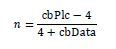 The preceding expression MUST yield a whole number for n.aCP (variable length): An array of CP elements. Each type of PLC structure specifies the meaning of the CP elements and the allowed range.aData (variable length): Each type of PLC structure specifies the structure and meaning of the data elements, any restrictions on the number of data elements, and any restrictions on the data contained therein. It also specifies the relationship between the data elements and the corresponding CPs.Valid SelectionMany constructs in file types described by this document refer to ranges of CPs. When such ranges specify that they are restricted to a valid selection, the following rules apply.If the range contains content from more than one table cell at a particular table depth, then it MUST contain only whole table rows at that table depth. For further specification, see Overview of Tables (section 2.4.3).If the range contains a field begin character, field separator character, or field end character, then it MUST contain the entire field. For further specification, see Plcfld (section 2.8.25).Both ends of the range MUST be in the same document part.If the range is in the footnote document, then both ends MUST be in the same footnote. For further specification, see PlcffndTxt (section 2.8.20).If the range is in the header document, then both ends MUST be in the same header or footer. For further specification, see Plcfhdd (section 2.8.22).If the range is in the comment document, both ends MUST be in the same comment. For further specification, see PlcfandTxt (section 2.8.8).If the range is in the endnote document, then both ends MUST be in the same end note. For further specification, see PlcfendTxt (section 2.8.17).If the range is in the textbox document, then both ends MUST be in the same textbox. For further specification, see PlcftxbxTxt (section 2.8.32).If the range is in the header textbox document, then both ends MUST be in the same textbox. For further specification, see PlcfHdrtxbxTxt (section 2.8.23). STTBThe STTB is a string table that is made up of a header that is followed by an array of elements. The cData value specifies the number of elements that are contained in the array.The header consists of the following.fExtend (variable): If the first two bytes of the STTB are equal to 0xFFFF, this is a 2-byte fExtend field that specifies, by its existence, that the Data fields in this STTB contain extended (2-byte) characters and that the cchData fields are 2 bytes in size. If the first two bytes of the STTB are not equal to 0xFFFF, this fExtend field does not exist, which specifies, by its nonexistence, that the Data fields in this STTB contain nonextended (1-byte) characters and that the cchData fields are 1 byte in size.cData (variable): A 2-byte unsigned integer or a 4-byte signed integer that specifies the count of elements in this STTB. If this is a 2-byte unsigned integer, it MUST be less than 0xFFFF. If this is a 4-byte signed integer, it MUST be greater than zero. Unless otherwise specified, this is a 2-byte unsigned integer.cbExtra (2 bytes): An unsigned integer that specifies the size, in bytes, of the ExtraData fields in this STTB.The array of elements consists of the following.cchData (variable): An unsigned integer that specifies the count of characters in the Data field following this field. If this STTB is using extended characters as defined by fExtend, the size of cchData is 2 bytes. If this STTB is not using extended characters, the size of cchData is 1 byte.Data (variable): The definition of each STTB specifies the meaning of this field. If this STTB uses extended characters, the size of this field is 2×cchData bytes and it is a Unicode string unless otherwise specified by the STTB definition. If this STTB does not use extended characters, then the size of this field is cchData bytes and it is an ANSI string, unless otherwise specified by the STTB definition.ExtraData (variable): The definition of each STTB specifies the structure and meaning of this field. The size of this field is cbExtra bytes.Property StorageFiles in Word Binary File Format store the properties of characters, paragraphs, tables, pictures, and sections as lists of differences from the default. A Prl specifies each difference. It consists of a Single Property Modifier (Sprm) and its operand. An application can determine the final set of properties by applying lists of Prls in the order that is specified in section 2.4.6 (Applying Properties).An application SHOULD<6> skip any Prl that corresponds to a property or feature not present in the application by using Sprm.spra to determine the size of the Prl to skip.The definition of each Sprm in section 2.6 specifies the default value for the corresponding property.If multiple Prls modify the same property, the last one that is applied determines the final value of that property unless otherwise specified in a Sprm definition in section 2.6.Any restrictions on the ordering of Prls are included in the specifications of the individual Sprms involved in the restriction. See sprmTDelete as an example.In cases where multiple Sprms modify the same property, but are supported by different application versions, an application generating a file MUST first emit the Sprm that has the lower ispmd, followed by the Sprm that has the higher ispmd. For example, sprmPBrcTop80 and sprmPBrcTop both modify the top border of a paragraph, but sprmPBrcTop can express more colors. If an application emits only sprmPBrcTop, applications that support only sprmPBrcTop80 do not display a top border. SprmThe Sprm structure specifies a modification to a property of a character, paragraph, table, or section.ispmd (9 bits): An unsigned integer that, when combined with fSpec, specifies the property being modified. See the tables in the Single Property Modifiers section (2.6) for the complete list of valid ispmd, fSpec, spra combinations for each sgc.A - fSpec (1 bit): When combined with ispmd, specifies the property being modified. See the tables in the Single Property Modifiers section (2.6) for the complete list of valid ispmd, fSpec, spra combinations for each sgc.sgc (3 bits): An unsigned integer that specifies the kind of document content to which this Sprm applies. The following table specifies the valid values and their meanings.spra (3 bits): An unsigned integer that specifies the size of the operand of this Sprm. The following table specifies the valid values and their meanings.PrlThe Prl structure is a Sprm that is followed by an operand. The Sprm specifies a property to modify, and the operand specifies the new value.sprm (2 bytes): A Sprm which specifies the property to be modified.operand (variable): A variable-length operand for the sprm. The size of the operand is specified by sprm.spra. The meaning of the operand depends on the sprm, see section 2.6 (Single Property Modifiers).Encryption and Obfuscation (Password to Open)A file in Word Binary File Format can be password protected by using one of the following mechanisms:XOR obfuscation (section 2.2.6.1)Office binary document RC4 encryption (section 2.2.6.2)Office binary document RC4 CryptoAPI encryption<7> (section 2.2.6.3)If FibBase.fEncrypted and FibBase.fObfuscated are both 1, the file is obfuscated by using XOR obfuscation (section 2.2.6.1) as specified in section 2.2.6.1.If FibBase.fEncrypted is 1 and FibBase.fObfuscated is 0, the file is encrypted by using either Office Binary Document RC4 Encryption (section 2.2.6.2) or Office Binary Document RC4 CryptoAPI Encryption (section 2.2.6.3), with the EncryptionHeader stored in the first FibBase.lKey bytes of the Table stream. The EncryptionHeader.EncryptionVersionInfo specifies which encryption mechanism was used to encrypt the file.See Security Considerations for information about security concerns relating to file obfuscation and encryption for this file format.XOR ObfuscationIn a file that is password protected by using XOR obfuscation, FibBase.fEncrypted and FibBase.fObfuscated MUST both be 1. The password verifier computed from the password as specified in Binary Document Password Verifier Derivation Method 2 in [MS-OFFCRYPTO] section 2.3.7.4 MUST be stored in FibBase.lKey. The WordDocument stream, the Table stream, and the Data stream MUST be obfuscated using XOR Data Transformation Method 2 as specified in [MS-OFFCRYPTO] section 2.3.7.6. All other streams and storages MUST NOT be obfuscated.The byte transformation specified in [MS-OFFCRYPTO] section 2.3.7.6 MUST be carried out in the WordDocument stream relative to the beginning of the stream, but the initial 68 bytes MUST be written out with their untransformed values.Office Binary Document RC4 EncryptionIn a file that is password protected by using Office binary document RC4 encryption as specified in [MS-OFFCRYPTO] section 2.3.6, FibBase.fEncrypted MUST be 1 and FibBase.fObfuscated MUST be 0. The EncryptionHeader, as specified in [MS-OFFCRYPTO] section 2.3.6.1, MUST be written in unencrypted form in the first FibBase.lKey bytes of the Table stream. The remainder of the Table stream, the WordDocument stream beyond the initial 68 bytes, and the entire Data stream MUST be encrypted.These three streams of data MUST be encrypted in 512-byte blocks. The block number MUST be set to zero at the beginning of the stream and MUST be incremented at each 512-byte boundary. The encryption algorithm MUST be carried out at the beginning of the Table stream and the WordDocument stream even though some of the bytes are written in unencrypted form.All other streams and storages MUST NOT be encrypted.Office Binary Document RC4 CryptoAPI EncryptionIn a file that is password protected by using Office binary document RC4 CryptoAPI encryption as specified in [MS-OFFCRYPTO] section 2.3.5, FibBase.fEncrypted MUST be 1 and FibBase.fObfuscated MUST be 0. The EncryptionHeader as specified in [MS-OFFCRYPTO] section 2.3.5.1 MUST be written in unencrypted form in the first FibBase.lKey bytes of the Table stream. The remainder of the Table stream, the WordDocument stream beyond the initial 68 bytes, and the entire Data stream MUST be encrypted.These three streams of data MUST be encrypted in 512-byte blocks. The block number MUST be set to zero at the beginning of the stream and MUST be incremented at each 512 byte boundary. The encryption algorithm MUST be carried out at the beginning of the Table stream and the WordDocument stream even though some of the bytes are written in unencrypted form.The ObjectPool storage MUST NOT be present and if the file contains OLE objects, the storage objects for the OLE objects MUST be stored in the Data stream as specified in sprmCPicLocation.If fDocProps is set in the EncryptionHeader.Flags, the Encryption stream MUST be present, the Summary Information stream MUST NOT be present, and a placeholder Document Summary Information stream MUST be present as specified in [MS-OFFCRYPTO] section 2.3.5.4.If fDocProps is not set in the EncryptionHeader.Flags, the Document Summary Information stream and the Summary Information stream MUST NOT be encrypted.All other streams and storages MUST NOT be encrypted<8>.Document PartsThe range of CPs in a document is separated into multiple logical parts. Many features operate within the individual parts and use CPs relative to the beginning of the part in which they operate rather than relative to the beginning of the document. This section defines the document parts and specifies the corresponding range of CPs.All documents MUST include a non-empty Main Document part. In addition, if any of the other document parts are non-empty, the document MUST include one additional paragraph mark character (Unicode 0x000D) beyond the end of the last non-empty document part. That character is not displayed to or editable by the user, because it is outside of any document part.Main DocumentThe main document contains all content outside any of the specialized document parts, including anchors that specify where content from the other document parts appears.The main document begins at CP zero, and is FibRgLw97.ccpText characters long.The last character in the main document MUST be a paragraph mark (Unicode 0x000D).FootnotesThe footnote document contains all of the content in the footnotes. It begins at the CP immediately following the Main Document, and is FibRgLw97.ccpFtn characters long.The locations of individual footnotes within the footnote document are specified by a PlcffndTxt whose location is specified by the fcPlcffndTxt member of FibRgFcLcb97. The locations of the footnote reference characters in the Main Document are specified by a PlcffndRef whose location is specified by the fcPlcffndRef member of FibRgFcLcb97.HeadersThe header document contains all content in headers and footers as well as the footnote and endnote separators. It begins immediately after the footnote document and is FibRgLw97.ccpHdd characters long.The header document is split into text ranges called stories, as specified by PlcfHdd. Each story specifies the contents of a single header, footer, or footnote/endnote separator. If a story is non-empty, it MUST end with a paragraph mark that serves as a guard between stories. This paragraph mark is not considered part of the story contents (that is, if the story contents require a paragraph mark themselves, a second paragraph mark MUST be used).Stories are considered empty if they have no contents and no guard paragraph mark. Thus, an empty story is indicated by the beginning CP, as specified in PlcfHdd, being the same as the next CP in PlcfHdd.If the header document exists, as indicated by FibRgLw97.ccpHdd and FibRgFcLcb97.lcbPlcfHdd being nonzero, its first six stories specify footnote and endnote separators, in this order.The footnote and endnote separator stories do not need to contain whole paragraphs—that is, they do not necessarily need to have paragraph marks in their contents. However, they MUST have the guard paragraph marks if they are non-empty.Following the footnote and endnote separator stories are the stories that contain the contents of headers and footers. Six such stories MUST exist for every section of the Main Document. The first such group of stories specifies the contents of the headers and footers for the first section. The second group specifies the contents of the headers and footers for the second section, and so on. The stories within each group MUST appear in the following order.Non-empty header and footer stories MUST contain whole paragraphs and thus MUST end with a paragraph mark. Therefore, non-empty header and footer stories MUST have two paragraph marks at their ends, one as part of the content followed by a separate guard paragraph mark.An empty header or footer story specifies that the header or footer of the corresponding type of the previous section is used. For the first section, an empty header or footer story specifies that it does not have a header or footer of this type.CommentsThe comment document contains all of the content in the comments. It begins at the CP immediately following the Header Document and is FibRgLw97.ccpAtn characters long.The locations of individual comments within the comment document are specified by a PlcfandTxt whose location is specified by the fcPlcfandTxt member of FibRgFcLcb97. The locations of the comment reference characters in the Main Document are specified by a PlcfandRef whose location is specified by the fcPlcfandRef member of FibRgFcLcb97.EndnotesThe endnote document contains all of the content in the endnotes. It begins at the CP that immediately follows the Comment Document and is FibRgLw97.ccpEdn characters long.The locations of individual endnotes within the endnote document are specified by a PlcfendTxt whose location is specified by the fcPlcfendTxt member of FibRgFcLcb97. The locations of the endnote reference characters in the Main Document are specified by a PlcfendRef whose location is specified by the fcPlcfendRef member of FibRgFcLcb97.TextboxesThe textbox document contains all of the content in the textboxes whose anchors are in the Main Document. It begins at the CP immediately following the Endnote Document and is FibRgLw97.ccpTxbx characters long.The locations of individual textboxes within the textbox document are specified by a PlcftxbxTxt whose location is specified by the fcPlcftxbxTxt member of the FibRgFcLcb97. The locations of the textbox anchors in the Main Document are specified by a plcfSpa whose location is specified by the fcPlcSpaMom member of the FibRgFcLcb97.Not all members of a plcfSpa specify the location of a textbox. The lid member of the FTXBXS structure specifies the relationship between shape anchors and textbox anchors.Header TextboxesThe header textbox document contains all of the content in the textboxes whose anchors are in the Header Document. It begins at the CP immediately following the Textbox Document and is FibRgLw97.ccpHdrTxbx characters long.The locations of individual textboxes within the header textbox document are specified by a PlcfHdrtxbxTxt whose location is specified by the fcPlcfHdrtxbxTxt member of the FibRgFcLcb97. The locations of the textbox anchors in the Header Document are specified by a plcfSpa whose location is specified by the fcPlcSpaHdr member of the FibRgFcLcb97.Not all members of a plcfSpa specify the location of a textbox. The lid member of the FTXBXS structure specifies the relationship between shape anchors and textbox anchors. Document ContentThis section specifies algorithms that are used to analyze document content and determine its properties. These algorithms take CPs as input and return some piece of information about the document content at that location. For example, the algorithm in section 2.4.1 returns the text at that CP.Collectively, these algorithms specify relationships among data structures in the file types that are specified in this documentation. These relationships MUST be maintained. These algorithms are not examples, but definitions of how to interpret these data structures.These algorithms can derive significant performance benefits from common programming practices such as caching the results from previous input.Retrieving TextThe following algorithm specifies how to find the text at a particular character position (cp). Negative character positions are not valid.Read the FIB from offset zero in the WordDocument Stream.All versions of the FIB contain exactly one FibRgFcLcb97, though it can be nested in a larger structure. FibRgFcLcb97.fcClx specifies the offset in the Table Stream of a Clx. FibRgFcLcb97.lcbClx specifies the size, in bytes, of that Clx. Read the Clx from the Table Stream.The Clx contains a Pcdt, and the Pcdt contains a PlcPcd. Find the largest i such that PlcPcd.aCp[i] ≤ cp. As with all Plcs, the elements of PlcPcd.aCp are sorted in ascending order. Recall from the definition of a Plc that the aCp array has one more element than the aPcd array.  Thus, if the last element of PlcPcd.aCp is less than or equal to cp, cp is outside the range of valid character positions in this document.PlcPcd.aPcd[i] is a Pcd. Pcd.fc is an FcCompressed that specifies the location in the WordDocument Stream of the text at character position PlcPcd.aCp[i].If FcCompressed.fCompressed is zero, the character at position cp is a 16-bit Unicode character at offset FcCompressed.fc + 2(cp - PlcPcd.aCp[i]) in the WordDocument Stream. This is to say that the text at character position PlcPcd.aCP[i]  begins at offset FcCompressed.fc in the WordDocument Stream and each character occupies two bytes.If FcCompressed.fCompressed is 1, the character at position cp is an 8-bit ANSI character at offset (FcCompressed.fc / 2) + (cp - PlcPcd.aCp[i]) in the WordDocument Stream, unless it is one of the special values in the table defined in the description of FcCompressed.fc. This is to say that the text at character position PlcPcd.aCP[i]  begins at offset FcCompressed.fc / 2 in the WordDocument Stream and each character occupies one byte.Determining Paragraph BoundariesThis section specifies how to find the beginning and end character positions of the paragraph that contains a given character position. The character at the end character position of a paragraph MUST be a paragraph mark, an end-of-section character, a cell mark, or a TTP mark (See Overview of Tables). Negative character positions are not valid.To find the character position of the first character in the paragraph that contains a given character position cp:Follow the algorithm from Retrieving Text up to and including step 3 to find i. Also remember the FibRgFcLcb97 and PlcPcd found in step 1 of Retrieving Text. If the algorithm from Retrieving Text specifies that cp is invalid, leave the algorithm.Let pcd be PlcPcd.aPcd[i].Let fcPcd be Pcd.fc.fc. Let fc be fcPcd + 2(cp – PlcPcd.aCp[i]). If Pcd.fc.fCompressed is one, set fc to fc / 2, and set fcPcd to fcPcd/2.Read a PlcBtePapx at offset FibRgFcLcb97.fcPlcfBtePapx in the Table Stream, and of size FibRgFcLcb97.lcbPlcfBtePapx. Let fcLast be the last element of plcbtePapx.aFc. If fcLast is less than or equal to fc, examine fcPcd. If fcLast is less than fcPcd, go to step 8. Otherwise, set fc to fcLast. If Pcd.fc.fCompressed is one, set fcLast to fcLast / 2. Set fcFirst to fcLast and go to step 7.Find the largest j such that plcbtePapx.aFc[j] ≤ fc. Read a PapxFkp at offset aPnBtePapx[j].pn *512 in the WordDocument Stream. Find the largest k such that PapxFkp.rgfc[k] ≤ fc. If the last element of PapxFkp.rgfc is less than or equal to fc, then cp is outside the range of character positions in this document, and is not valid. Let fcFirst be PapxFkp.rgfc[k].If fcFirst is greater than fcPcd, then let dfc be (fcFirst – fcPcd). If Pcd.fc.fCompressed is zero, then set dfc to dfc / 2. The first character of the paragraph is at character position PlcPcd.aCp[i] + dfc. Leave the algorithm.If PlcPcd.aCp[i] is 0, then the first character of the paragraph is at character position 0. Leave the algorithm.Set cp to PlcPcd.aCp[i]. Set i to i - 1. Go to step 2.To find the character position of the last character in the paragraph that contains a given character position cp:Follow the algorithm from Retrieving Text up to and including step 3 to find i. Also remember the FibRgFcLcb97, and PlcPcd found in step 1 of Retrieving Text. If the algorithm from Retrieving Text specifies that cp is invalid, leave the algorithm.Let pcd be PlcPcd.aPcd[i].Let fcPcd be Pcd.fc.fc. Let fc be fcPcd + 2(cp – PlcPcd.aCp[i]). Let fcMac be fcPcd + 2(PlcPcd.aCp[i+1] - PlcPcd.aCp[i]). If Pcd.fc.fCompressed is one, set fc to fc/2, set fcPcd to fcPcd /2 and set fcMac to fcMac/2.Read a PlcBtePapx at offset FibRgFcLcb97.fcPlcfBtePapx in the Table Stream, and of size FibRgFcLcb97.lcbPlcfBtePapx. Then find the largest j such that plcbtePapx.aFc[j] ≤ fc. If the last element of plcbtePapx.aFc is less than or equal to fc, then go to step 7. Read a PapxFkp at offset aPnBtePapx[j].pn *512 in the WordDocument Stream.Find largest k such that PapxFkp.rgfc[k] ≤ fc. If the last element of PapxFkp.rgfc is less than or equal to fc, then cp is outside the range of character positions in this document, and is not valid. Let fcLim be PapxFkp.rgfc[k+1].If fcLim ≤ fcMac, then let dfc be (fcLim – fcPcd). If Pcd.fc.fCompressed is zero, then set dfc to dfc / 2. The last character of the paragraph is at character position PlcPcd.aCp[i] + dfc – 1. Leave the algorithm.Set cp to PlcPcd.aCp[i+1]. Set i to i + 1. Go to step 2.Overview of TablesA table cell consists of one or more paragraphs at the same nonzero table depth and, optionally, one or more tables whose table depth is one greater than that of the containing cell. The last paragraph in a table cell is terminated by a cell mark. If the table depth is 1, the cell mark MUST be character Unicode 0x0007. If the table depth is greater than 1, the cell mark MUST be a paragraph mark (Unicode 0x000D) with sprmPFInnerTableCell applied with a value of 1.A table row has between 1 and 63 table cells, each at the same table depth, followed by a Table Terminating Paragraph mark (TTP mark, also called a row mark), also at the same table depth. If the table depth is 1, then the TTP mark MUST be a character Unicode 0x0007 with sprmPFTtp applied with a value of 1. If the table depth is greater than 1, then the TTP mark MUST be a paragraph mark (Unicode 0x000D) with sprmPFInnerTtp applied with a value of 1.The table depth of a paragraph, table cell, or table row, is derived from the values of sprmPFInTable, sprmPItap, and sprmPDtap applied as direct paragraph properties to the paragraph mark, cell mark, or TTP mark. See section 2.4.6.1, Direct Paragraph Formatting for further specifications. Paragraphs that are not in a table have a table depth of zero.The following [ABNF] rulelist defines a table at depth N (TableN) in terms of paragraphs at depth N (ParaN), cell marks at depth N (CellMarkN), TTP marks at depth N (TTPN), and tables at depth N+1 (TableN1). ABNF is specified in [RFC4234].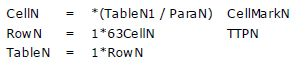 Two adjacent table rows of the same table depth are considered part of the same table unless they differ in one of the following properties:The operand to sprmTIpgpThe table style, as specified by sprmTIstdThe table directionality as specified by section sprmTFBidi or section sprmTFBidi90The table position and wrapping as specified by sprmTPc, sprmTFNoAllowOverlap, sprmTDxaAbs, sprmTDyaAbs, sprmTDxaFromText, sprmTDyafromText, sprmTDxaFromTextRight, and sprmTDyaFromTextBottomIf neither table row specifies nondefault values for the preceding table position and wrapping properties, then two adjacent table rows of the same table depth are considered different tables if the first paragraphs of the first cells of the rows differ in any of the paragraph frame properties specified by sprmPPc, sprmPDxaAbs, sprmPDyaAbs, sprmPDxaWidth, sprmPWHeightAbs, sprmPDcs, sprmPWr, sprmPDxaFromText, sprmPDyaFromText, sprmPFLocked, sprmPFNoAllowOverlap, and sprmPFrameTextFlow.In addition, two table rows are considered part of different tables if a range-level protection bookmark is present whose type, as specified by the sdtt member of the corresponding SDTI, is sdttPara and that bookmark (1) contains content from more than one table cell but does not contain the entirety of both rows.The properties of each row mark MUST define the cells for that table row. SprmTDefTable and sprmTInsert are used to create cell definitions, and sprmTDelete is used to remove them. The number of cell definitions applied to the row mark MUST be equal to the number of cells in the row. There is no requirement that each row of a table have the same number of cells.An application SHOULD<9> use sprmTDefTable to define table cells for applications that do not process sprmPTableProps, and at the same time use sprmTInsert for applications that do process sprmPTableProps.The following diagram shows several elements of a table and gives examples of Sprms that can be used to modify each. The table in this example includes spacing between cells to demonstrate borders and shading. It includes a nested table to demonstrate table depth.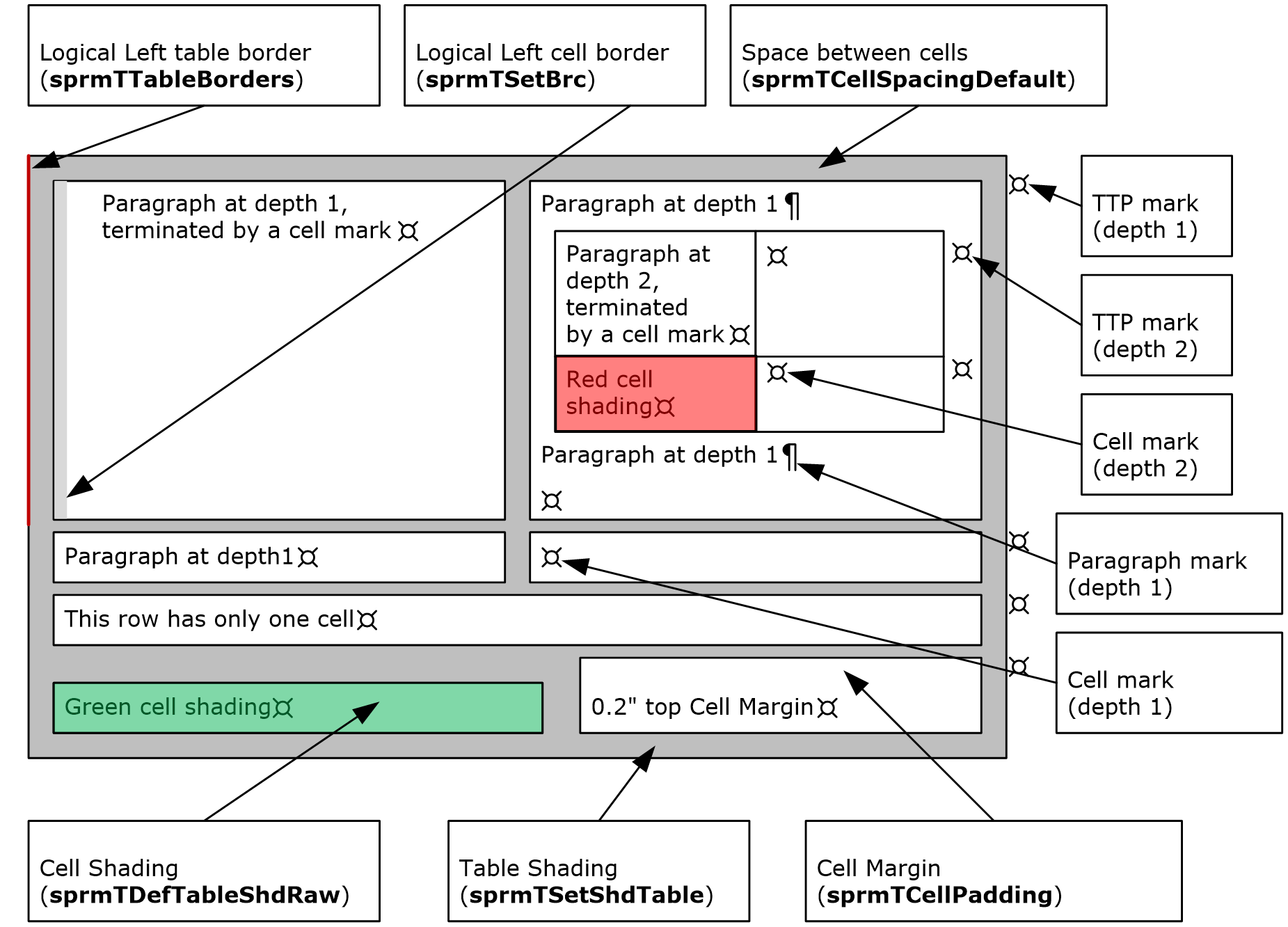 Figure 1: A sample tableTo determine which borders are displayed, see the following sections from [ECMA-376] Part 4:Section 2.4.63 tcBorders (Table Cell Borders)Section 2.4.37 tblBorders (Table Border Exceptions)Section 2.4.38 tblBorders (Table Borders)Cells can be vertically merged to create the appearance of a single cell spanning multiple rows. The cell mark characters for the merged cells MUST still appear in the file. The second and subsequent cells in the merged group MUST NOT contain any content other than their cell marks. The following diagram shows a table with vertically merged cells. It uses inside borders to demonstrate that the vertically merged cells act as one cell.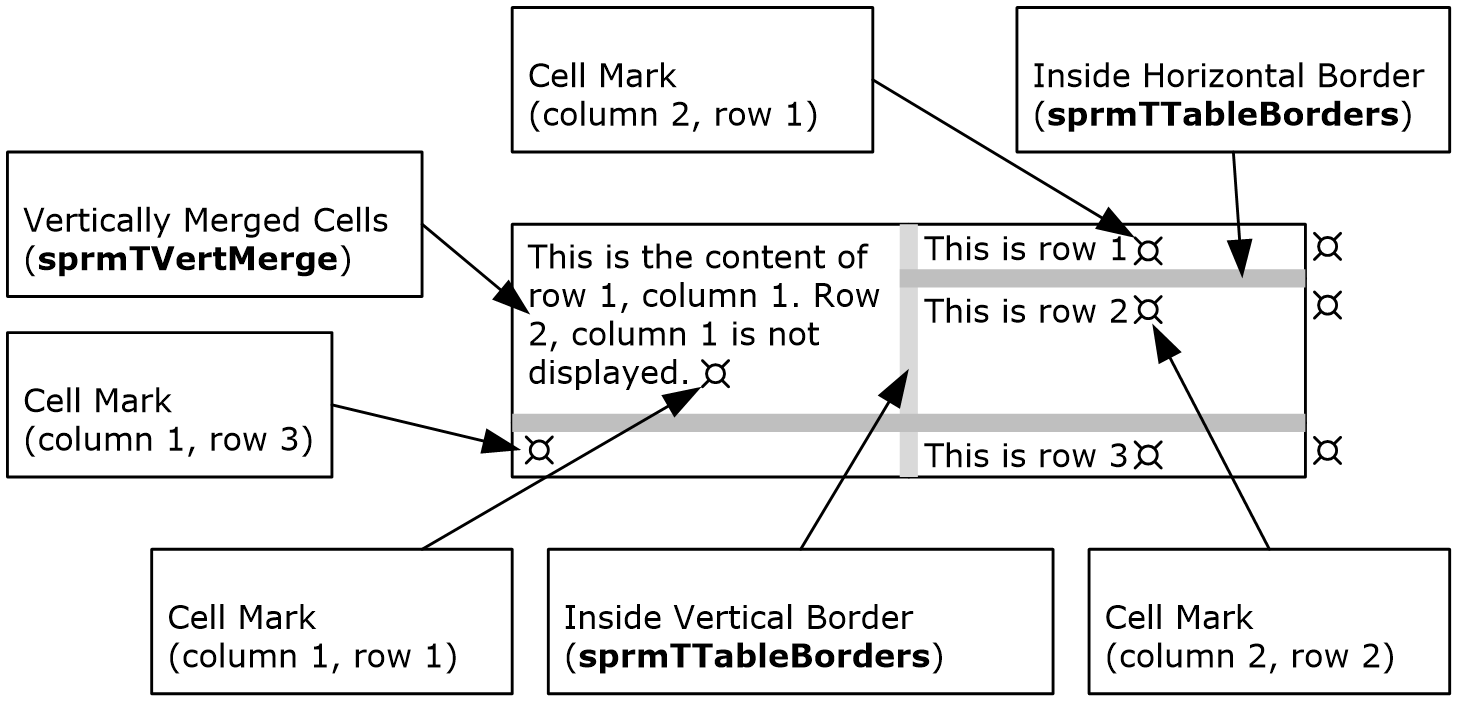 Figure 2: A table with vertically merged cellsDetermining Cell BoundariesThis section describes an algorithm to find the boundaries of the innermost table cell containing a given character position or to determine that the given character position is not in a table cell. Every valid character position in a document belongs to a paragraph, so table depth can be computed for each paragraph. If a paragraph is found to be at depth zero, that paragraph is not in a table cell. Given character position cp, use the following algorithm to determine if cp is in a table cell.Follow the procedure from Direct Paragraph Formatting to find the paragraph properties for the paragraph that contains cp. Apply the properties, and determine the table depth as specified in Overview of Tables. Call this itapOrig.If itapOrig is 0, then this paragraph is not in a table cell, so the following algorithms do not apply. Leave this algorithm. Otherwise, cp is in a table.If the character at character position cp is not a TTP mark as specified in Overview of Tables, then leave this algorithm. If itapOrig is 1, then the cp is not in a table cell. Leave this algorithm. Otherwise this TTP mark is in a cell itself, to determine the boundaries of the containing cell set itapOrig to itapOrig – 1 in the following algorithms.Given a character position cp known to be at table depth itapOrig, follow this procedure to determine the character position of the last character in the innermost table cell that contains cp.Set itap to itapOrig. Determine the character position of the last character in the paragraph that contains cp, as specified in Determining Paragraph Boundaries. Let this position be called cpLast. Follow the procedure from Direct Paragraph Formatting to find the paragraph properties for the paragraph that contains cpLast. Apply the properties, and determine the table depth as specified in Overview of Tables. Call this itap'. It is invalid for itap' to be less than itap. If itap' is less than itap, leave the algorithm. If itap' is equal to itap, determine the text at character position cpLast, as specified in Retrieving Text. If this character is a cell mark, as specified in Overview of Tables, then cpLast is the desired output. Leave the algorithm. Let cp be cpLast + 1, and go to step 2. Given a character position cp that is known to be at table depth itapOrig, follow this procedure to determine the character position of the first character in the innermost table cell that contains cp.Set itap to itapOrig. Determine the character position of the first character in the paragraph that contains cp, as specified in Determining Paragraph Boundaries. Let this character position be called cpFirst. If cpFirst is zero, then this is the desired output. Leave the algorithm. Negative values for cpFirst are invalid. If cpFirst is negative, leave the algorithm. Let cpPrev be cpFirst – 1. Follow the procedure from Direct Paragraph Formatting to find the paragraph properties for the paragraph that contains cpPrev. Apply the properties, and determine the table depth as specified in Overview of Tables. Call this itapPrev. If itapPrev is less than itap, then cpFirst is the desired output. Leave the algorithm. If itapPrev is equal to itap, determine the text at character position cpPrev, as specified in Retrieving Text. If this character is a cell mark or a TTP mark, then cpFirst is the desired output. Leave the algorithm. Set cp to cpPrev. Go to step 2. Determining Row BoundariesThis section describes an algorithm to find the boundaries of the innermost table row containing a given character position or to determine that the given character position is not in a table row. Every valid character position in a document belongs to a paragraph, so table depth can be computed for each paragraph. If a paragraph is found to be at depth zero, then that paragraph is not in a table row. This algorithm is the same as Determining Cell Boundaries except that only TTP marks cause a termination, not cell marks. Given character position cp, use the following algorithm to determine if cp is in a table.Follow the procedure from Direct Paragraph Formatting to find the paragraph properties for the paragraph that contains cp. Apply the properties and determine the table depth as specified in Overview of Tables. Call this itap. If itap is zero, then this paragraph is not in a table row. Leave the algorithm. Given a character position cp known to be at table depth itap, which is greater than 0, follow this procedure to determine the character position of the TTP mark of the row that contains cp.Determine the character position of the last character in the paragraph that contains cp, as specified in Determining Paragraph Boundaries. Let this position be called cpLast. Follow the procedure from Direct Paragraph Formatting to find the paragraph properties for the paragraph that contains cpLast. Apply the properties and determine the table depth as specified in Overview of Tables. Call this itap'. It is invalid for itap' to be less than itap. If itap' is less than itap, leave the algorithm. If itap' is equal to itap, determine the text at character position cpLast, as specified in Retrieving Text. If this character is a TTP mark as specified in Overview of Tables, then cpLast is the desired output. Leave the algorithm. Let cp be cpLast + 1 and go to step 1. Given a character position cp known to be at table depth itap, which is greater than 0, follow this procedure to determine the character position of the first character in the innermost table row that contains cp.Determine the character position of the first character in the paragraph that contains cp as specified in Determining Paragraph Boundaries. Let this character position be called cpFirst. If cpFirst is zero, then this is the desired output. Leave the algorithm. Negative values for cpFirst are invalid. If cpFirst is negative leave the algorithm. Let cpPrev be cpFirst – 1. Follow the procedure from Direct Paragraph Formatting to find the paragraph properties for the paragraph that contains cpPrev. Apply the properties, and determine the table depth as specified in Overview of Tables. Call this itapPrev. If itapPrev is less than itap, then cpFirst is the desired output. Leave the algorithm. If itapPrev is equal to itap, determine the text at character position cpPrev, as specified in Retrieving Text. If this character is a TTP mark as specified in Overview of Tables, then cpFirst is the desired output. Leave the algorithm. Set cp to cpPrev. Go to step 1. Applying PropertiesThis section specifies algorithms for determining the properties of text, paragraphs, lists, and tables. The final two subsections (Determining Properties of a Style and Determining Formatting Properties) specify the order in which the arrays of Prls are combined to compute the final property set. Recall from section 2.2.5 (Property Storage) that it is valid for multiple Prls to modify the same property. In this event, the last Prl applied determines the value of that property, unless otherwise specified in the specification of a particular Sprm. Thus, an application MUST process the arrays of Prls in the order specified in section 2.4.6.6, Determining Formatting Properties, to arrive at the correct property set.Recall also from section 2.2.5 (Property Storage) that a Prl MAY<10> be ignored by applications that do not support the features represented by the Prl. Direct Paragraph FormattingThis section explains how to find the properties applied directly (as opposed to through a style, for example) to a paragraph, given a character position cp within it. The properties are found as an array of Prl elements.Follow the algorithm from Determining Paragraph Boundaries for finding the character position of the last character in the paragraph to completion. From step 5, remember the PapxFkp and k. From step 4, remember the offset in the WordDocument Stream at which PapxFkp was read. Let this offset be called of. From step 2 remember the Pcd. If the algorithm from Determining Paragraph Boundaries specifies that cp is invalid, leave the algorithm.Find a BxPap at PapxFkp.rgbx[k]. Find a PapxInFkp at offset of + 2*BxPap.bOffsetFind a GrpprlAndIstd in the PapxInFkp from step 2. The offset and size of the GrpprlAndIstd is instructed by the first byte of the PapxInFkp, as detailed at PapxInFkp. Find the grpprl within the GrpprlAndIstd. This is an array of Prl elements that specifies the direct properties of this paragraph.Finally Pcd.Prm specifies further property modifications that apply to this paragraph. If Pcd.Prm is a Prm0 and the Sprm specified within Prm0 modifies a paragraph property, append to the array of Prl elements from the previous step a single Prl made of the Sprm and value in Prm0. if Pcd.Prm is a Prm1, append to the array of Prl elements from the previous step any Sprm structures that modify paragraph properties within the array of Prl elements specified by Prm1.Direct Character FormattingThis section specifies how to find the properties applied directly to a given character position cp. The result will be an array of Prl elements that specify the property modifications to be applied.Additional formatting and properties can affect that cp as well, if a style is applied. To determine the full set of properties, including those from styles, see section 2.4.6.6 Determining Formatting Properties.Follow the algorithm from Retrieving Text. From step 5 or 6, determine the offset in the WordDocument Stream where text was found. Call this offset fc. Also remember from step 4, the Pcd. If the algorithm from Retrieving Text specifies cp is invalid, leave the algorithm.Read a PlcBteChpx at offset FibRgFcLcb97.fcPlcfBteChpx in the Table Stream, and of size FibRgFcLcb97.lcbPlcfBteChpx. Find the largest i such that plcbteChpx.aFc[i] ≤ fc. If the last element of plcbteChpx.aFc is less than or equal to fc, then cp is outside the range of character positions in this document, and is not valid. Read a ChpxFkp at offset aPnBteChpx[i].pn *512 in the WordDocument Stream. Find the largest j such that ChpxFkp.rgfc[j] ≤ fc. If the last element of ChpxFkp.rgfc is less than or equal to fc, then cp is outside the range of character positions in this document, and is not valid. Find a Chpx at offset ChpxFkp.rgb[i] in ChpxFkp.The grpprl within the Chpx is an array of Prls that specifies the direct properties of this character.Additionally, apply Pcd.Prm which specifies additional properties for this text. If Pcd.Prm is a Prm0 and the Sprm specified within Prm0 modifies a character property (a Sprm with an sgc value of 2), append a single Prl made of the Sprm and value in that Prm0 to the array of Prls from the previous step. If Pcd.Prm is a Prm1, append any Sprms that modify character properties from the array of Prls specified by Prm1.Determining List Formatting of a ParagraphA list in an MS-DOC file consists of one or more paragraphs. Each paragraph in a list has a nonzero iLfo property (see sprmPIlfo) and an iLvl property (see sprmPIlvl), which are used to determine the information that is necessary to format the paragraph as a member in a specific list. Paragraphs that share the same iLfo property, and exist in a range of text that constitutes a Valid Selection, are considered to be part of the same list. Paragraphs in a list do not need to be consecutive, and a list can overlap with other lists. This section describes an algorithm to add list formatting to a paragraph containing a given character position.Given character position cp, use the following three-part algorithm to add list formatting to the paragraph containing cp.Part 1Follow the procedure for determining formatting properties, as specified in section 2.4.6.6, to find the paragraph properties for the paragraph that cp belongs to.Let iLfoCur and iLvlCur be the iLfo (see sprmPIlfo) and iLvl (see sprmPIlvl) properties of the paragraph, respectively. If iLfoCur is zero, the paragraph is not part of a list, and the algorithm ends.Let lfo be the LFO at PlfLfo.rgLfo[iLfoCur -1]. If there is no such LFO, the file is invalid and the algorithm ends.Let lstf be the LSTF in PlfLst.rgLstf such that lstf.lsid equals lfo.lsid. If there is no such LSTF, the file is invalid and the algorithm ends.Let lfodata be the LFOData at PlfLfo.rgLfoData[iLfoCur -1].Let lfolvl be the LFOLVL in lfodata.rgLfoLvl such that lfolvl.iLvl equals iLvlCur, if such an LFOLVL exists. If there is no such LFOLVL, go to part 1 step 8.If lfolvl.fFormatting is nonzero, let lvl be lfolvl.lvl and go to part 2 step 1.Let i be 0. For each LSTF in PlfLst.rgLstf prior to lstf, if LSTF.fSimpleList is zero, let i = i + 9, if LSTF.fSimpleList is nonzero, let i be i + 1. Let i be i + iLvlCur.Let lvl be the ith LVL in the array of LVLs appended to PlfLst (see the fcPlfLst field of FibRgFcLcb97). Part 2After the lstf and lvl are determined, the next step is to determine the number text of the paragraph.Let xstNumberText be a copy of lvl.xst.If lvl.lvlf.nfc is not equal to 0x17, go to part 2 step 4. If lvl.lvlf.nfc is equal to 0x17, the paragraph is in a bulleted level.Let xchBullet be the 16-bit character at xstNumberText.rgtchar[0]. If xchBullet & 0xF000 is nonzero, let xstNumberText.rgtchar[0] equal xchBullet & 0x0FFF. Go to part 3 step 1.For each entry j in lvl.lvlf.rgbxchNums such that lvl.lvlf.rgbxchNums[j] is nonzero, let iLvlTemp be the 16-bit integer stored at lvl.xst.rgtchar[lvl.lvlf.rgbxchNums[j] - 1]. If iLvlTemp == iLvlCur, replace the iLvlTemp placeholder in xstNumberText with the level number of the current paragraph. If iLvlTemp < iLvlCur, replace the iLvlTemp placeholder in xstNumberText with the level number of the closest previous paragraph in the list that has an iLvl property that equals iLvlTemp. If iLvlTemp > iLvlCur, the file is invalid and the algorithm ends. If lvl.lvlf.fLegal is nonzero, each of these level numbers MUST be reformatted as according to the fLegal field description in LVLF before they replace their respective placeholders. Part 3After the number text of the paragraphs is determined, the final step is to format the paragraph and the number text.If lstf.rgistdPara[iLvlCur] != 0x0FFF, apply the style specified by lstf.rgistdPara[iLvlCur] to both the paragraph and xstNumberText.Apply the character properties specified by lvl.grpprlChpx to xstNumberText.Append the character specified by lvl.lvlf.ixchFollow to xstNumberText. xstNumberText is now the number text that will be displayed at the beginning of the paragraph.Apply the paragraph properties specified by lvl.grpprlPapx to the paragraph, including xstNumberText.Justify only the xstNumberText according to the justification specified by lvl.lvlf.jc.The paragraph is now formatted as part of a list.Determining Level Number of a ParagraphThe level number of a paragraph is the number in the number sequence of the level that corresponds to that paragraph, formatted according to an MSONFC (as specified in [MS-OSHARED] section 2.2.1.3). The number sequence of a level begins at a specified value and increments by 1 for each paragraph in the level. Also, the number sequence of a level can restart when certain other levels are encountered. See the specification of LVLF for more information. This section describes an algorithm to determine the level number of a paragraph containing a given character position.Given character position cp, use the following algorithm to determine the level number of the paragraph containing cp:Follow steps 1 thru 10 of Determining List Formatting of a Paragraph to get the iLvlCur, lvl that correspond to the paragraph that cp belongs to. Also let lsidCur be lfo.lsid from step 4 of that algorithm.Let nfcCur be lvl.lvlf.nfc. If nfcCur is equal to 0xFF or 0x17, this level has no number sequence, and the level number of the paragraph is an empty string. In this case, let xsLevelNumber be an empty string, and the algorithm ends.Let iStartAt be lvl.lvlf.iStartAt.If lvl.lvlf.fNoRestart is nonzero, let iLvlRestartLim be lvl.lvlf.iLvlRestartLim. Otherwise, let iLvlRestartLim be iLvlCur.Let numCur be iStartAt.For each paragraph p that has a nonzero iLfo property and that is in the same Valid Selection as cp, beginning with the paragraph starting at the lowest character position up to but not including the paragraph containing cp, carry out steps 7 to 12 below.Determine lfo.lsid and lfolvl for paragraph p using steps 1 through 6 of Determining List Formatting of a Paragraph. If lfo.lsid is not equal to lsidCur, continue to the next paragraph.If the iLvl property of the paragraph p is less than iLvlRestartNum, let numCur by iStartAt.If the iLvl property of the paragraph p is not equal to iLvlCur, continue to the next paragraph.If the value of the iLfo property of the paragraph p has not been encountered before in the execution of this algorithm and lvolvl.fStartAt is nonzero, then let numCur be lfolvl.iStartAt and continue to the next paragraph.Let numCur be numCur + 1.If the paragraph p does not contain cp, return to step 6.Let xsLevelNumber be a string containing the number specified by numCur formatted according to the MSONFC (as specified in [MS-OSHARED] section 2.2.1.3) specified by nfcCur.xsLevelNumber is now the level number of the paragraph.Determining Properties of a StyleThis section specifies an algorithm to determine the set of properties to apply to text, a paragraph, a table, or a list when a particular style is applied to it. Given an istd, one or more arrays of Prl can be derived that express the differences from defaults for this style. Depending on its stk, a style can specify properties for any combination of tables, paragraphs, and characters.Given an istd: Read the FIB from offset zero in the WordDocument Stream.All versions of the FIB contain exactly one FibRgFcLcb97 though it can be nested in a larger structure. Read a STSH from offset FibRgFcLcb97.fcStshf in the Table Stream with size FibRgFcLcb97.lcbStshf.The given istd is a zero-based index into STSH.rglpstd. Read an LPStd at STSH.rglpstd[istd].Read the STD structure as LPStd.std, of length LPStd.cbStd bytes.From the STD.stdf.stdfBase obtain istdBase. If istdBase is any value other than 0x0FFF, then this style is based on another style. Recursively apply this algorithm using istdBase as the starting istd to obtain one or more arrays of Prls as the properties for tables, paragraphs and characters from the base style.From the STD.stdf.stdfBase obtain stk. For more information, see the description of the cupx member of StdfBase. Read an STD.grLPUpxSw. Based on the stk, grLPUpxSw contains one of the following structures: StkParaGRLPUPX, StkCharGRLPUPX, StkTableGRLPUPX, StkListGRLPUPX.Each of the preceding structures contains one or more of the following: LPUpxPapx, LPUpxChpx, LPUpxTapx. Each of the latter structures leads to one or more arrays of Prl that specify properties. For more information, see the sections documenting these structures for how to obtain these arrays. For each array obtained in step 7 that specifies properties of a table, paragraph, or characters, append to the beginning of the corresponding array from step 5, if any. The resulting arrays of Prl are the desired output. Leave the algorithm.Determining Formatting PropertiesThis section specifies an algorithm for how to combine properties from various sources that influence the properties of a character position to obtain the final formatting. Character, paragraph, and table properties of the text at any given character position are specified by lists of differences from the defaults. Property Storage explains how to determine defaults and how to apply property differences. This section further specifies which lists of property differences are applicable and the order in which they apply. In general, the differences from defaults are specified by one or more styles as well as any directly applied property modifications. Multiple styles can influence the properties at a given character position. A table style, for example, can specify paragraph properties that apply to some or all paragraphs within that table. A paragraph in such a table can itself have a paragraph style, in which case two different lists of differences modify the properties of said paragraph.Given character position cp, use the following algorithm to determine the properties of text at cp:Part 1:Determine defaults for all properties the application is interested in. For further specification, see Property Storage. Split the properties into three groups based on the objects they apply to: paragraph properties, character properties, and table properties as specified by Single Property Modifies. These are the set of properties which will be modified throughout the algorithm to arrive at the desired properties.All versions of the FIB contain exactly one FibRgFcLcb97 though it can be nested in a larger structure. Read an STSH from offset FibRgFcLcb97.fcStshf in the Table Stream, with size FibRgFcLcb97.lcbStshf. From the STSH, obtain an LPStshi and from that obtain an STSHI.Apply the property modifications specified by the ftcAsci, ftcFE and ftcOther members of the STSHI.Stshif along with the ftcBi member of STSHI if specified.Determine whether cp is in a table or not. For further specification, see Determining Cell Boundaries. If cp is not in a table, go to step 1 of part 2.Determine the table style that is applied to the innermost row that contains cp as follows:Apply the algorithm from Determining Row Boundaries to obtain the character position of the TTP mark of the innermost row that contains cp. Call this cpTtp. Apply the algorithm from Direct Paragraph Formatting on cpTtp. Apply the array of Prl elements that was obtained to the table row and determine the istd of the table style applied to this table row using sprmTIstd. Call it istdTable. If no table style is applied, go to step 1 of part 2.Using the algorithm from Determining Properties of a Style, obtain a grpprlPapx, grpprlChpx, and a grpprlTapx (if available) from the istdTable. Apply any property modifications specified in grpprlChpx, grpprlPapx, and grpprlTapx to the character, paragraph, and table properties, respectively.Find the position of the innermost cell that contains cp within the innermost table that contains cp by applying the algorithm from Determining Row Boundaries and Determining Cell Boundaries as appropriate. Specifically, determine if the innermost cell that contains cp belongs to the first row, first column, last row, or last column of the innermost table that contains cp. Also, determine whether the innermost cell that contains cp is in an even or an odd horizontal band based on horizontal banding applied in grpprlTapx with sprmTCHorzBands and, similarly, if it is in an even or an odd vertical band based on vertical banding applied in grpprlTapx with sprmTCVertBands. Note that if sprmTTlp.grfatl specifies that the top row of the table receives special formatting, then the top row of the table and any row with sprmTTableHeader applied with a value of 0x01 is not counted when determining odd or even horizontal banding. Similarly, if sprmTTlp.grfatl specifies that the logically leftmost column of the table receives special formatting, then that column is not counted when determining odd or even vertical banding.Next, using the array of Prls obtained in step 6, determine if additional property differences need to be applied to cp based on its location in the table as specified by sprmTTlp.grfatl. If additional property differences need to be applied, look for sprmPCnfs within the grpprlPapx from step 7, sprmCCnfs within grpprlChpx from step 7, and sprmTCnfs within grpprlTapx from step 7 whose CNFC, see CNFOperand.cnfc, matches the position information found in step 8. The following table specifies which CNFC values match which position information. A single cell position can match multiple CNFC values. For example the logically rightmost cell on the top row could match all of these CNFC values: 0x0100, 0x0008, 0x0001. Apply conditional formatting in the following order.Apply any property modifications specified in a matching sprmCCnf, if one exists, to the character properties. Apply any property modifications specified in a matching sprmPCnf, if one exists, to paragraph properties. Apply any property modifications specified in a matching sprmTCnf, if one exists, to table properties. Part 2:Apply the algorithm from Direct Paragraph Formatting up to and including step 4. The remaining steps of that algorithm are applied later. Obtain GrpprlAndIstd. Using the algorithm from Determining Properties of a Style, obtain any paragraph property modifications that are specified by GrpprlAndIstd.istd.Apply any paragraph property modifications obtained from GrpprlAndIstd.istd in the previous step. Next, apply any paragraph property modifications found in GrpprlAndIstd.grpprl. Finally, finish the remaining steps in the algorithm from Direct Paragraph Formatting that was started in the previous step. If the paragraph that contains cp belongs to a list, apply any further paragraph property modifications specified by the list. For information about how to determine whether a paragraph belongs to a list and how to obtain the property modifications specified by the list, see Determining List Formatting of a Paragraph. At this point the paragraph properties reflect those of the paragraph that contains cp. The remaining steps determine the character properties.Using the algorithm from Determining Properties of a Style, obtain any character property modifications specified by GrpprlAndIstd.istd from step 1 of part 2 or the value of the last sprmPIstdPermute if any in GrpprlAndIstd.grpprl. Apply any character property modifications obtained from the style to the character properties.Finally, using the algorithm from Direct Character Formatting, obtain any property modifications to be applied to character properties and apply them.Application Data For VtHyperlinkThe following algorithm specifies how hyperlink properties, as specified in [MS-OSHARED] section 2.3.3.1.18, are associated with content in a document construct their dwApp field value.If the hyperlink is associated with an OfficeArtFSP shape, as specified in [MS-ODRAW] section 2.2.40, the dwApp value MUST be 0xFFFFFFFF. Otherwise the hyperlink MUST be associated with a picture, an external link to a picture source, or other document content.If the hyperlink is associated directly with a picture, as opposed to the hyperlink field associated with the picture, or an external link to a picture source, the dwApp value MUST be set to an FcCompressed structure that specifies the starting offset of the field result in the WordDocument Stream associated with the picture. For further specification on field results, see Plcfld.If the hyperlink is associated with any other type of document content, including the hyperlink field of a WordArt shape or picture, the dwApp value MUST be set to an unsigned 4-byte integer that specifies the index into a Plcfld. The specified Plcfld item corresponds to the field begin character of the hyperlink field in the document content associated with the hyperlink property. 

The hyperlink properties that have dwApp set to an index into a Plcfld MUST conform to a specific ordering relative to each other when written. They MUST be written within the property set hyperlink property array VtHyperlinks, as specified in [MS-OSHARED] section 2.3.3.1.21, grouped according to the document Plcfld to which the indices apply, in the following order: Main Document links.Footnote Document links.Header Document links.Comment Document links.Endnote Document links.Textbox Document links.Header Textbox Document links.Within these groupings the hyperlink properties MUST be ordered from largest index to smallest index.Example:A document contains two hyperlink fields in the Main Document, and two hyperlink fields in the Footnote Document. The field indices for the hyperlinks (h1M, and h2M) in the Main Document are 1 and 4 respectively. The field indices for the hyperlinks (h1F, and h2F) in the Footnote Document are 0 and 3 respectively.The hyperlink properties in this example MUST be written in the order: h2M, h1M, h2F, h1F.The File Information BlockFibThe Fib structure contains information about the document and specifies the file pointers to various portions that make up the document.The Fib is a variable length structure. With the exception of the base portion which is fixed in size, every section is preceded with a count field that specifies the size of the next section.base (32 bytes): The FibBase.csw (2 bytes): An unsigned integer that specifies the count of 16-bit values corresponding to fibRgW that follow. MUST be 0x000E.fibRgW (28 bytes): The FibRgW97.cslw (2 bytes): An unsigned integer that specifies the count of 32-bit values corresponding to fibRgLw that follow. MUST be 0x0016.fibRgLw (88 bytes): The FibRgLw97.cbRgFcLcb (2 bytes): An unsigned integer that specifies the count of 64-bit values corresponding to fibRgFcLcbBlob that follow. This MUST be one of the following values, depending on the value of nFib.fibRgFcLcbBlob (variable): The FibRgFcLcb.cswNew (2 bytes): An unsigned integer that specifies the count of 16-bit values corresponding to fibRgCswNew that follow. This MUST be one of the following values, depending on the value of nFib.fibRgCswNew (variable): If cswNew is nonzero, this is fibRgCswNew. Otherwise, it is not present in the file.FibBaseThe FibBase structure is the fixed-size portion of the Fib.wIdent (2 bytes): An unsigned integer that specifies that this is a Word Binary File. This value MUST be 0xA5EC.nFib (2 bytes): An unsigned integer that specifies the version number of the file format used. Superseded by FibRgCswNew.nFibNew if it is present. This value SHOULD<11> be 0x00C1.unused (2 bytes): This value is undefined and MUST be ignored.lid (2 bytes): A LID that specifies the install language of the application that is producing the document. If nFib is 0x00D9 or greater, then any East Asian install lid or any install lid with a base language of Spanish, German or French MUST be recorded as 0x0409. If the nFib is 0x0101 or greater, then any install lid with a base language of Vietnamese, Thai, or Hindi MUST be recorded as 0x0409.pnNext (2 bytes): An unsigned integer that specifies the offset in the WordDocument stream of the FIB for the document which contains all the AutoText items. If this value is 0, there are no AutoText items attached. Otherwise the FIB is found at file location pnNext×512. If fGlsy is 1 or fDot is 0, this value MUST be 0. If pnNext is not 0, each FIB MUST share the same values for FibRgFcLcb97.fcPlcfBteChpx, FibRgFcLcb97.lcbPlcfBteChpx, FibRgFcLcb97.fcPlcfBtePapx, FibRgFcLcb97.lcbPlcfBtePapx, and FibRgLw97.cbMac.A - fDot (1 bit): Specifies whether this is a document template.B - fGlsy (1 bit): Specifies whether this is a document that contains only AutoText items (see FibRgFcLcb97.fcSttbfGlsy, FibRgFcLcb97.fcPlcfGlsy and FibRgFcLcb97.fcSttbGlsyStyle).C - fComplex (1 bit): Specifies that the last save operation that was performed on this document was an incremental save operation.D - fHasPic (1 bit): When set to 0, there SHOULD<12> be no pictures in the document.E - cQuickSaves (4 bits): An unsigned integer. If nFib is less than 0x00D9, then cQuickSaves specifies the number of consecutive times this document was incrementally saved. If nFib is 0x00D9 or greater, then cQuickSaves MUST be 0xF. F - fEncrypted (1 bit): Specifies whether the document is encrypted or obfuscated as specified in Encryption and Obfuscation.G - fWhichTblStm (1 bit): Specifies the Table stream to which the FIB refers. When this value is set to 1, use 1Table; when this value is set to 0, use 0Table.H - fReadOnlyRecommended (1 bit): Specifies whether the document author recommended that the document be opened in read-only mode.I - fWriteReservation (1 bit): Specifies whether the document has a write-reservation password.J - fExtChar (1 bit): This value MUST be 1.K - fLoadOverride (1 bit): Specifies whether to override the language information and font that are specified in the paragraph style at istd 0 (the normal style) with the defaults that are appropriate for the installation language of the application.L - fFarEast (1 bit): Specifies whether the installation language of the application that created the document was an East Asian language.M - fObfuscated (1 bit): If fEncrypted is 1, this bit specifies whether the document is obfuscated by using XOR obfuscation (section 2.2.6.1); otherwise, this bit MUST be ignored.nFibBack (2 bytes): This value SHOULD<13> be 0x00BF. This value MUST be 0x00BF or 0x00C1. lKey (4 bytes): If fEncrypted is 1 and fObfuscated is 1, this value specifies the XOR obfuscation (section 2.2.6.1) password verifier. If fEncrypted is 1 and fObfuscated is 0, this value specifies the size of the EncryptionHeader that is stored at the beginning of the Table stream as described in Encryption and Obfuscation. Otherwise, this value MUST be 0. envr (1 byte): This value MUST be 0, and MUST be ignored.N - fMac (1 bit): This value MUST be 0, and MUST be ignored.O - fEmptySpecial (1 bit): This value SHOULD<14> be 0 and SHOULD<15> be ignored.P - fLoadOverridePage (1 bit):  Specifies whether to override the section properties for page size, orientation, and margins with the defaults that are appropriate for the installation language of the application.Q - reserved1 (1 bit): This value is undefined and MUST be ignored.R - reserved2 (1 bit): This value is undefined and MUST be ignored.S - fSpare0 (3 bits): This value is undefined and MUST be ignored.reserved3 (2 bytes): This value MUST be 0 and MUST be ignored.reserved4 (2 bytes): This value MUST be 0 and MUST be ignored.reserved5 (4 bytes): This value is undefined and MUST be ignored.reserved6 (4 bytes): This value is undefined and MUST be ignored.FibRgW97The FibRgW97 structure is a variable-length portion of the Fib.reserved1 (2 bytes): This value is undefined and MUST be ignored.reserved2 (2 bytes): This value is undefined and MUST be ignored.reserved3 (2 bytes): This value is undefined and MUST be ignored.reserved4 (2 bytes): This value is undefined and MUST be ignored.reserved5 (2 bytes): This value SHOULD<16> be zero, and MUST be ignored.reserved6 (2 bytes): This value SHOULD<17> be zero, and MUST be ignored.reserved7 (2 bytes): This value SHOULD<18> be zero, and MUST be ignored.reserved8 (2 bytes): This value SHOULD<19> be zero, and MUST be ignored.reserved9 (2 bytes): This value SHOULD<20> be zero, and MUST be ignored.reserved10 (2 bytes): This value SHOULD<21> be zero, and MUST be ignored.reserved11 (2 bytes): This value SHOULD<22> be zero, and MUST be ignored.reserved12 (2 bytes): This value SHOULD<23> be zero, and MUST be ignored.reserved13 (2 bytes): This value SHOULD<24> be zero, and MUST be ignored.lidFE (2 bytes): A LID whose meaning depends on the nFib value, which is one of the following.FibRgLw97The FibRgLw97 structure is the third section of the FIB. This contains an array of 4-byte values.cbMac (4 bytes): Specifies the count of bytes of those written to the WordDocument stream of the file that have any meaning. All bytes in the WordDocument stream at offset cbMac and greater MUST be ignored.reserved1 (4 bytes): This value is undefined and MUST be ignored.reserved2 (4 bytes): This value is undefined and MUST be ignored.ccpText (4 bytes): A signed integer that specifies the count of CPs in the main document. This value MUST be 0, 1, or greater.ccpFtn (4 bytes): A signed integer that specifies the count of CPs in the footnote subdocument. This value MUST be 0, 1, or greater.ccpHdd (4 bytes): A signed integer that specifies the count of CPs in the header subdocument. This value MUST be 0, 1, or greater.reserved3 (4 bytes): This value MUST be 0 and MUST be ignored.ccpAtn (4 bytes): A signed integer that specifies the count of CPs in the comment subdocument. This value MUST be 0, 1, or greater.ccpEdn (4 bytes): A signed integer that specifies the count of CPs in the endnote subdocument. This value MUST be 0, 1, or greater.ccpTxbx (4 bytes): A signed integer that specifies the count of CPs in the textbox subdocument of the main document. This value MUST be 0, 1, or greater.ccpHdrTxbx (4 bytes): A signed integer that specifies the count of CPs in the textbox subdocument of the header. This value MUST be 0, 1, or greater.reserved4 (4 bytes): This value is undefined and MUST be ignored.reserved5 (4 bytes): This value is undefined and MUST be ignored.reserved6 (4 bytes): This value MUST be equal or less than the number of data elements in PlcBteChpx, as specified by FibRgFcLcb97.fcPlcfBteChpx and FibRgFcLcb97.lcbPlcfBteChpx. This value MUST be ignored.reserved7 (4 bytes): This value is undefined and MUST be ignoredreserved8 (4 bytes): This value is undefined and MUST be ignoredreserved9 (4 bytes): This value MUST be less than or equal to the number of data elements in PlcBtePapx, as specified by FibRgFcLcb97.fcPlcfBtePapx and FibRgFcLcb97.lcbPlcfBtePapx. This value MUST be ignored.reserved10 (4 bytes): This value is undefined and MUST be ignored.reserved11 (4 bytes): This value is undefined and MUST be ignored.reserved12 (4 bytes): This value SHOULD<25> be zero, and MUST be ignored.reserved13 (4 bytes): This value MUST be 0 and MUST be ignored.reserved14 (4 bytes): This value MUST be 0 and MUST be ignored.FibRgFcLcbThe FibRgFcLcb structure specifies the file offsets and byte counts for various portions of the data in the document. The structure of FibRgFcLcb depends on the value of nFib, which is one of the following.FibRgFcLcb97The FibRgFcLcb97 structure is a variable-length portion of the Fib.fcStshfOrig (4 bytes): This value is undefined and MUST be ignored.lcbStshfOrig (4 bytes): This value is undefined and MUST be ignored.fcStshf (4 bytes): An unsigned integer that specifies an offset in the Table Stream. An STSH that specifies the style sheet for this document begins at this offset.lcbStshf (4 bytes): An unsigned integer that specifies the size, in bytes, of the STSH that begins at offset fcStshf in the Table Stream. This MUST be a nonzero value.fcPlcffndRef (4 bytes):  An unsigned integer that specifies an offset in the Table Stream. A PlcffndRef begins at this offset and specifies the locations of footnote references in the Main Document, and whether those references use auto-numbering or custom symbols. If lcbPlcffndRef is zero, fcPlcffndRef is undefined and MUST be ignored.lcbPlcffndRef (4 bytes):  An unsigned integer that specifies the size, in bytes, of the PlcffndRef that begins at offset fcPlcffndRef in the Table Stream.fcPlcffndTxt (4 bytes):  An unsigned integer that specifies an offset in the Table Stream. A PlcffndTxt begins at this offset and specifies the locations of each block of footnote text in the Footnote Document. If lcbPlcffndTxt is zero, fcPlcffndTxt is undefined and MUST be ignored.lcbPlcffndTxt (4 bytes):  An unsigned integer that specifies the size, in bytes, of the PlcffndTxt that begins at offset fcPlcffndTxt in the Table Stream.lcbPlcffndTxt MUST be zero if FibRgLw97.ccpFtn is zero, and MUST be nonzero if FibRgLw97.ccpFtn is nonzero.fcPlcfandRef (4 bytes): An unsigned integer that specifies an offset in the Table Stream. A PlcfandRef begins at this offset and specifies the dates, user initials, and locations of comments in the Main Document. If lcbPlcfandRef is zero, fcPlcfandRef is undefined and MUST be ignored.lcbPlcfandRef (4 bytes): An unsigned integer that specifies the size, in bytes, of the PlcfandRef at offset fcPlcfandRef in the Table Stream.fcPlcfandTxt (4 bytes): An unsigned integer that specifies an offset in the Table Stream. A PlcfandTxt begins at this offset and specifies the locations of comment text ranges in the Comment Document. If lcbPlcfandTxt is zero, fcPlcfandTxt is undefined, and MUST be ignored.lcbPlcfandTxt (4 bytes): An unsigned integer that specifies the size, in bytes, of the PlcfandTxt at offset fcPlcfandTxt in the Table Stream.lcbPlcfandTxt MUST be zero if FibRgLw97.ccpAtn is zero, and MUST be nonzero if FibRgLw97.ccpAtn is nonzero.fcPlcfSed (4 bytes): An unsigned integer that specifies an offset in the Table Stream. A PlcfSed begins at this offset and specifies the locations of property lists for each section in the Main Document. If lcbPlcfSed is zero, fcPlcfSed is undefined and MUST be ignored.lcbPlcfSed (4 bytes): An unsigned integer that specifies the size, in bytes, of the PlcfSed that begins at offset fcPlcfSed in the Table Stream.fcPlcPad (4 bytes): This value is undefined and MUST be ignored.lcbPlcPad (4 bytes): This value MUST be 0, and MUST be ignored.fcPlcfPhe (4 bytes): An unsigned integer that specifies an offset in the Table Stream. A Plc begins at this offset and specifies version-specific information about paragraph height. This Plc SHOULD NOT<26> be emitted and SHOULD<27> be ignored.lcbPlcfPhe (4 bytes): An unsigned integer that specifies the size, in bytes, of the Plc at offset fcPlcfPhe in the Table Stream. fcSttbfGlsy (4 bytes):  An unsigned integer that specifies an offset in the Table Stream. A SttbfGlsy that contains information about the AutoText items that are defined in this document begins at this offset.lcbSttbfGlsy (4 bytes):  An unsigned integer that specifies the size, in bytes, of the SttbfGlsy at offset fcSttbfGlsy in the Table Stream. If base.fGlsy of the Fib that contains this FibRgFcLcb97 is zero, this value MUST be 0.fcPlcfGlsy (4 bytes):  An unsigned integer that specifies an offset in the Table Stream. A PlcfGlsy that contains information about the AutoText items that are defined in this document begins at this offset.lcbPlcfGlsy (4 bytes):  An unsigned integer that specifies the size, in bytes, of the PlcfGlsy at offset fcPlcfGlsy in the Table Stream. If base.fGlsy of the Fib that contains this FibRgFcLcb97 is zero, this value MUST be 0.fcPlcfHdd (4 bytes): An unsigned integer that specifies the offset in the Table Stream where a Plcfhdd begins. The Plcfhdd specifies the locations of each block of header/footer text in the WordDocument Stream. If lcbPlcfHdd is 0, fcPlcfHdd is undefined and MUST be ignored.lcbPlcfHdd (4 bytes): An unsigned integer that specifies the size, in bytes, of the Plcfhdd at offset fcPlcfHdd in the Table Stream. If there is no Plcfhdd, this value MUST be 0. A Plcfhdd MUST exist if FibRgLw97.ccpHdd indicates that there are characters in the Header Document (that is, if FibRgLw97.ccpHdd is greater than 0). Otherwise, the Plcfhdd MUST NOT exist.fcPlcfBteChpx (4 bytes):  An unsigned integer that specifies an offset in the Table Stream. A PlcBteChpx begins at the offset. fcPlcfBteChpx MUST be greater than zero, and MUST be a valid offset in the Table Stream.lcbPlcfBteChpx (4 bytes):  An unsigned integer that specifies the size, in bytes, of the PlcBteChpx at offset fcPlcfBteChpx in the Table Stream. lcbPlcfBteChpx MUST be greater than zero.fcPlcfBtePapx (4 bytes): An unsigned integer that specifies an offset in the Table Stream. A PlcBtePapx begins at the offset. fcPlcfBtePapx MUST be greater than zero, and MUST be a valid offset in the Table Stream.lcbPlcfBtePapx (4 bytes): An unsigned integer that specifies the size, in bytes, of the PlcBtePapx at offset fcPlcfBtePapx in the Table Stream. lcbPlcfBteChpx MUST be greater than zero.fcPlcfSea (4 bytes): This value is undefined and MUST be ignored. lcbPlcfSea (4 bytes): This value MUST be 0, and MUST be ignored.fcSttbfFfn (4 bytes):  An unsigned integer that specifies an offset in the Table Stream. An SttbfFfn begins at this offset. This table specifies the fonts that are used in the document. If lcbSttbfFfn is 0, fcSttbfFfn is undefined and MUST be ignored.lcbSttbfFfn (4 bytes): An unsigned integer that specifies the size, in bytes, of the SttbfFfn at offset fcSttbfFfn in the Table Stream.fcPlcfFldMom (4 bytes):  An unsigned integer that specifies an offset in the Table Stream. A Plcfld begins at this offset and specifies the locations of field characters in the Main Document. All CPs in this Plcfld MUST be greater than or equal to 0 and less than or equal to FibRgLw97.ccpText. If lcbPlcfFldMom is zero, fcPlcfFldMom is undefined and MUST be ignored.lcbPlcfFldMom (4 bytes):  An unsigned integer that specifies the size, in bytes, of the Plcfld at offset fcPlcfFldMom in the Table Stream.fcPlcfFldHdr (4 bytes):  An unsigned integer that specifies an offset in the Table Stream. A Plcfld begins at this offset and specifies the locations of field characters in the Header Document. All CPs in this Plcfld are relative to the starting position of the Header Document. All CPs in this Plcfld MUST be greater than or equal to zero and less than or equal to FibRgLw97.ccpHdd. If lcbPlcfFldHdr is zero, fcPlcfFldHdr is undefined and MUST be ignored.lcbPlcfFldHdr (4 bytes):  An unsigned integer that specifies the size, in bytes, of the Plcfld at offset fcPlcfFldHdr in the Table Stream.fcPlcfFldFtn (4 bytes): An unsigned integer that specifies an offset in the Table Stream. A Plcfld begins at this offset and specifies the locations of field characters in the Footnote Document. All CPs in this Plcfld are relative to the starting position of the Footnote Document. All CPs in this Plcfld MUST be greater than or equal to zero and less than or equal to FibRgLw97.ccpFtn. If lcbPlcfFldFtn is zero, fcPlcfFldFtn is undefined, and MUST be ignored.lcbPlcfFldFtn (4 bytes): An unsigned integer that specifies the size, in bytes, of the Plcfld at offset fcPlcfFldFtn in the Table Stream.fcPlcfFldAtn (4 bytes): An unsigned integer that specifies an offset in the Table Stream. A Plcfld begins at this offset and specifies the locations of field characters in the Comment Document. All CPs in this Plcfld are relative to the starting position of the Comment Document. All CPs in this Plcfld MUST be greater than or equal to zero and less than or equal to FibRgLw97.ccpAtn. If lcbPlcfFldAtn is zero, fcPlcfFldAtn is undefined and MUST be ignored.lcbPlcfFldAtn (4 bytes): An unsigned integer that specifies the size, in bytes, of the Plcfld at offset fcPlcfFldAtn in the Table Stream.fcPlcfFldMcr (4 bytes):  This value is undefined and MUST be ignored.lcbPlcfFldMcr (4 bytes):  This value MUST be 0, and MUST be ignored.fcSttbfBkmk (4 bytes):  An unsigned integer that specifies an offset in the Table Stream. An SttbfBkmk that contains the names of the bookmarks in the document begins at this offset. If lcbSttbfBkmk is zero, fcSttbfBkmk is undefined and MUST be ignored. This SttbfBkmk is parallel to the Plcfbkf at offset fcPlcfBkf in the Table Stream. Each string specifies the name of the bookmark that is associated with the data element which is located at the same offset in that Plcfbkf. For this reason, the SttbfBkmk that begins at offset fcSttbfBkmk, and the Plcfbkf that begins at offset fcPlcfBkf, MUST contain the same number of elements. lcbSttbfBkmk (4 bytes):  An unsigned integer that specifies the size, in bytes, of the SttbfBkmk at offset fcSttbfBkmk.fcPlcfBkf (4 bytes):  An unsigned integer that specifies an offset in the Table Stream. A Plcfbkf that contains information about the standard bookmarks in the document begins at this offset. If lcbPlcfBkf is zero, fcPlcfBkf is undefined and MUST be ignored.Each data element in the Plcfbkf is associated, in a one-to-one correlation, with a data element in the Plcfbkl at offset fcPlcfBkl. For this reason, the Plcfbkf that begins at offset fcPlcfBkf, and the Plcfbkl that begins at offset fcPlcfBkl, MUST contain the same number of data elements. This Plcfbkf is parallel to the SttbfBkmk at offset fcSttbfBkmk in the Table Stream. Each data element in the Plcfbkf specifies information about the bookmark that is associated with the element which is located at the same offset in that SttbfBkmk. For this reason, the Plcfbkf that begins at offset fcPlcfBkf, and the SttbfBkmk that begins at offset fcSttbfBkmk, MUST contain the same number of elements.The largest value that a CP marking the start or end of a standard bookmark is allowed to have is  the CP representing the end of all document parts. lcbPlcfBkf (4 bytes):  An unsigned integer that specifies the size, in bytes, of the Plcfbkf at offset fcPlcfBkf.fcPlcfBkl (4 bytes):  An unsigned integer that specifies an offset in the Table Stream. A Plcfbkl that contains information about the standard bookmarks in the document begins at this offset. If lcbPlcfBkl is zero, fcPlcfBkl is undefined and MUST be ignored. Each data element in the Plcfbkl is associated, in a one-to-one correlation, with a data element in the Plcfbkf at offset fcPlcfBkf. For this reason, the Plcfbkl that begins at offset fcPlcfBkl, and the Plcfbkf that begins at offset fcPlcfBkf, MUST contain the same number of data elements.The largest value that a CP marking the start or end of a standard bookmark is allowed to have is the value of the CP representing the end of all document parts.lcbPlcfBkl (4 bytes):  An unsigned integer that specifies the size, in bytes, of the Plcfbkl at offset fcPlcfBkl.fcCmds (4 bytes): An unsigned integer that specifies the offset in the Table Stream of a Tcg that specifies command-related customizations. If lcbCmds is zero, fcCmds is undefined and MUST be ignored.lcbCmds (4 bytes): An unsigned integer that specifies the size, in bytes, of the Tcg at offset fcCmds.fcUnused1 (4 bytes): This value is undefined and MUST be ignored.lcbUnused1 (4 bytes): This value MUST be 0, and MUST be ignored.fcSttbfMcr (4 bytes): This value is undefined and MUST be ignored.lcbSttbfMcr (4 bytes): This value MUST be 0, and MUST be ignored.fcPrDrvr (4 bytes): An unsigned integer that specifies an offset in the Table Stream. The PrDrvr, which contains printer driver information (the names of drivers, port, and so on), begins at this offset. If lcbPrDrvr is zero, fcPrDrvr is undefined and MUST be ignored.lcbPrDrvr (4 bytes): An unsigned integer that specifies the size, in bytes, of the PrDrvr at offset fcPrDrvr.fcPrEnvPort (4 bytes): An unsigned integer that specifies an offset in the Table Stream. The PrEnvPort that is the print environment in portrait mode begins at this offset. If lcbPrEnvPort is zero, fcPrEnvPort is undefined and MUST be ignored.lcbPrEnvPort (4 bytes): An unsigned integer that specifies the size, in bytes, of the PrEnvPort at offset fcPrEnvPort.fcPrEnvLand (4 bytes): An unsigned integer that specifies an offset in the Table Stream. The PrEnvLand that is the print environment in landscape mode begins at this offset. If lcbPrEnvLand is zero, fcPrEnvLand is undefined and MUST be ignored.lcbPrEnvLand (4 bytes): An unsigned integer that specifies the size, in bytes, of the PrEnvLand at offset fcPrEnvLand.fcWss (4 bytes): An unsigned integer that specifies an offset in the Table Stream. A Selsf begins at this offset and specifies the last selection that was made in the Main Document. If lcbWss is zero, fcWss is undefined and MUST be ignored.lcbWss (4 bytes): An unsigned integer that specifies the size, in bytes, of the Selsf at offset fcWss.fcDop (4 bytes): An unsigned integer that specifies an offset in the Table Stream. A Dop begins at this offset.lcbDop (4 bytes): An unsigned integer that specifies the size, in bytes, of the Dop at fcDop. This value MUST NOT be zero.fcSttbfAssoc (4 bytes):  An unsigned integer that specifies an offset in the Table Stream. An SttbfAssoc that contains strings that are associated with the document begins at this offset. lcbSttbfAssoc (4 bytes):  An unsigned integer that specifies the size, in bytes, of the SttbfAssoc at offset fcSttbfAssoc. This value MUST NOT be zero.fcClx (4 bytes):  An unsigned integer that specifies an offset in the Table Stream. A Clx begins at this offset.lcbClx (4 bytes):  An unsigned integer that specifies the size, in bytes, of the Clx at offset fcClx in the Table Stream. This value MUST be greater than zero.fcPlcfPgdFtn (4 bytes):  This value is undefined and MUST be ignored.lcbPlcfPgdFtn (4 bytes):  This value MUST be 0, and MUST be ignored.fcAutosaveSource (4 bytes): This value is undefined and MUST be ignored.lcbAutosaveSource (4 bytes): This value MUST be 0 and MUST be ignored.fcGrpXstAtnOwners (4 bytes):  An unsigned integer that specifies an offset in the Table Stream. An array of XSTs begins at this offset. The value of cch for all XSTs in this array MUST be less than 56. The number of entries in this array is limited to 0x7FFF. This array contains the names of authors of comments in the document. The names in this array MUST be unique. If no comments are defined, lcbGrpXstAtnOwners and fcGrpXstAtnOwners MUST be zero and MUST be ignored. If any comments are in the document, fcGrpXstAtnOwners MUST point to a valid array of XSTs. lcbGrpXstAtnOwners (4 bytes):  An unsigned integer that specifies the size, in bytes, of the XST array at offset fcGrpXstAtnOwners in the Table Stream.fcSttbfAtnBkmk (4 bytes):  An unsigned integer that specifies an offset in the Table Stream. An SttbfAtnBkmk that contains information about the annotation bookmarks in the document begins at this offset. If lcbSttbfAtnBkmk is zero, fcSttbfAtnBkmk is undefined and MUST be ignored. The SttbfAtnBkmk is parallel to the Plcfbkf at offset fcPlcfAtnBkf in the Table Stream. Each element in the SttbfAtnBkmk specifies information about the bookmark which is associated with the data element that is located at the same offset in that Plcfbkf, so the SttbfAtnBkmk beginning at offset fcSttbfAtnBkmk and the Plcfbkf beginning at offset fcPlcfAtnBkf MUST contain the same number of elements. An additional constraint upon the number of elements in the SttbfAtnBkmk is specified in the description of fcPlcfAtnBkf.lcbSttbfAtnBkmk (4 bytes): An unsigned integer that specifies the size, in bytes, of the SttbfAtnBkmk at offset fcSttbfAtnBkmk. fcUnused2 (4 bytes):  This value is undefined and MUST be ignored.lcbUnused2 (4 bytes):  This value MUST be 0, and MUST be ignored.fcUnused3 (4 bytes):  This value is undefined and MUST be ignored.lcbUnused3 (4 bytes):  This value MUST be 0, and MUST be ignored.fcPlcSpaMom (4 bytes):  An unsigned integer that specifies an offset in the Table Stream. A PlcfSpa begins at this offset. The PlcfSpa contains shape information for the Main Document. All CPs in this PlcfSpa are relative to the starting position of the Main Document and MUST be greater than or equal to zero and less than or equal to ccpText in FibRgLw97. The final CP is undefined and MUST be ignored, though it MUST be greater than the previous entry. If there are no shapes in the Main Document, lcbPlcSpaMom and fcPlcSpaMom MUST be zero and MUST be ignored. If there are shapes in the Main Document, fcPlcSpaMom MUST point to a valid PlcfSpa structure.lcbPlcSpaMom (4 bytes):  An unsigned integer that specifies the size, in bytes, of the PlcfSpa at offset fcPlcSpaMom.fcPlcSpaHdr (4 bytes):  An unsigned integer that specifies an offset in the Table Stream. A PlcfSpa begins at this offset. The PlcfSpa contains shape information for the Header Document. All CPs in this PlcfSpa are relative to the starting position of the Header Document and MUST be greater than or equal to zero and less than or equal to ccpHdd in FibRgLw97. The final CP is undefined and MUST be ignored, though this value MUST be greater than the previous entry. If there are no shapes in the Header Document, lcbPlcSpaHdr and fcPlcSpaHdr MUST both be zero and MUST be ignored. If there are shapes in the Header Document, fcPlcSpaHdr MUST point to a valid PlcfSpa structure.lcbPlcSpaHdr (4 bytes):  An unsigned integer that specifies the size, in bytes, of the PlcfSpa at the offset fcPlcSpaHdr.fcPlcfAtnBkf (4 bytes):  An unsigned integer that specifies an offset in the Table Stream. A Plcfbkf that contains information about annotation bookmarks in the document begins at this offset. If lcbPlcfAtnBkf is zero, fcPlcfAtnBkf is undefined and MUST be ignored. Each data element in the Plcfbkf is associated, in a one-to-one correlation, with a data element in the Plcfbkl at offset fcPlcfAtnBkl. For this reason, the Plcfbkf that begins at offset fcPlcfAtnBkf, and the Plcfbkl that begins at offset fcPlcfAtnBkl, MUST contain the same number of data elements. The Plcfbkf is parallel to the SttbfAtnBkmk at offset fcSttbfAtnBkmk in the Table Stream. Each data element in the Plcfbkf specifies information about the bookmark which is associated with the element that is located at the same offset in that SttbfAtnBkmk. For this reason, the Plcfbkf that begins at offset fcPlcfAtnBkf, and the SttbfAtnBkmk that begins at offset fcSttbfAtnBkmk, MUST contain the same number of elements.The CP range of an annotation bookmark MUST be in the Main Document part.lcbPlcfAtnBkf (4 bytes): An unsigned integer that specifies the size, in bytes, of the Plcfbkf at offset fcPlcfAtnBkf.fcPlcfAtnBkl (4 bytes): An unsigned integer that specifies an offset in the Table Stream. A Plcfbkl that contains information about annotation bookmarks in the document begins at this offset. If lcbPlcfAtnBkl is zero, then fcPlcfAtnBkl is undefined and MUST be ignored.Each data element in the Plcfbkl is associated, in a one-to-one correlation, with a data element in the Plcfbkf at offset fcPlcfAtnBkf. For this reason, the Plcfbkl that begins at offset fcPlcfAtnBkl, and the Plcfbkf that begins at offset fcPlcfAtnBkf, MUST contain the same number of data elements.The CP range of an annotation bookmark MUST be in the Main Document part.lcbPlcfAtnBkl (4 bytes): An unsigned integer that specifies the size, in bytes, of the Plcfbkl at offset fcPlcfAtnBkl.fcPms (4 bytes): An unsigned integer that specifies an offset in the Table Stream. A Pms, which contains the current state of a print merge operation, begins at this offset. If lcbPms is zero, fcPms is undefined and MUST be ignored.lcbPms (4 bytes): An unsigned integer which specifies the size, in bytes, of the Pms at offset fcPms.fcFormFldSttbs (4 bytes): This value is undefined and MUST be ignored.lcbFormFldSttbs (4 bytes): This value MUST be 0, and MUST be ignored.fcPlcfendRef (4 bytes):  An unsigned integer that specifies an offset in the Table Stream. A PlcfendRef that begins at this offset specifies the locations of endnote references in the Main Document and whether those references use auto-numbering or custom symbols. If lcbPlcfendRef is zero, fcPlcfendRef is undefined and MUST be ignored.lcbPlcfendRef (4 bytes):  An unsigned integer that specifies the size, in bytes, of the PlcfendRef that begins at offset fcPlcfendRef in the Table Stream.fcPlcfendTxt (4 bytes):  An unsigned integer that specifies an offset in the Table Stream. A PlcfendTxt begins at this offset and specifies the locations of each block of endnote text in the Endnote Document. If lcbPlcfendTxt is zero, fcPlcfendTxt is undefined and MUST be ignored.lcbPlcfendTxt (4 bytes):  An unsigned integer that specifies the size, in bytes, of the PlcfendTxt that begins at offset fcPlcfendTxt in the Table Stream.lcbPlcfendTxt MUST be zero if FibRgLw97.ccpEdn is zero, and MUST be nonzero if FibRgLw97.ccpEdn is nonzero.fcPlcfFldEdn (4 bytes): An unsigned integer that specifies an offset in the Table Stream. A Plcfld begins at this offset and specifies the locations of field characters in the Endnote Document. All CPs in this Plcfld are relative to the starting position of the Endnote Document. All CPs in this Plcfld MUST be greater than or equal to zero and less than or equal to FibRgLw97.ccpEdn. If lcbPlcfFldEdn is zero, fcPlcfFldEdn is undefined and MUST be ignored.lcbPlcfFldEdn (4 bytes): An unsigned integer that specifies the size, in bytes, of the Plcfld at offset fcPlcfFldEdn in the Table Stream.fcUnused4 (4 bytes):  This value is undefined and MUST be ignored.lcbUnused4 (4 bytes):  This value MUST be 0, and MUST be ignored.fcDggInfo (4 bytes): An unsigned integer that specifies an offset in the Table Stream. An OfficeArtContent that contains information about the drawings in the document begins at this offset. lcbDggInfo (4 bytes): An unsigned integer that specifies the size, in bytes, of the OfficeArtContent at the offset fcDggInfo. If lcbDggInfo is zero, there MUST NOT be any drawings in the document.fcSttbfRMark (4 bytes):  An unsigned integer that specifies an offset in the Table Stream. An SttbfRMark that contains the names of authors who have added revision marks or comments to the document begins at this offset. If lcbSttbfRMark is zero, fcSttbfRMark is undefined and MUST be ignored.lcbSttbfRMark (4 bytes):  An unsigned integer that specifies the size, in bytes, of the SttbfRMark at the offset fcSttbfRMark.fcSttbfCaption (4 bytes):  An unsigned integer that specifies an offset in the Table Stream. An SttbfCaption that contains information about the captions that are defined in this document begins at this offset. If lcbSttbfCaption is zero, fcSttbfCaption is undefined and MUST be ignored. If this document is not the Normal template, this value MUST be ignored.lcbSttbfCaption (4 bytes):  An unsigned integer that specifies the size, in bytes, of the SttbfCaption at offset fcSttbfCaption in the Table Stream. If base.fDot of the Fib that contains this FibRgFcLcb97 is zero, this value MUST be 0.fcSttbfAutoCaption (4 bytes):  An unsigned integer that specifies an offset in the Table Stream. A SttbfAutoCaption that contains information about the AutoCaption strings defined in this document begins at this offset. If lcbSttbfAutoCaption is zero, fcSttbfAutoCaption is undefined and MUST be ignored. If this document is not the Normal template, this value MUST be ignored.lcbSttbfAutoCaption (4 bytes):  An unsigned integer that specifies the size, in bytes, of the SttbfAutoCaption at offset fcSttbfAutoCaption in the Table Stream. If base.fDot of the Fib that contains this FibRgFcLcb97 is zero, this MUST be zero.fcPlcfWkb (4 bytes):  An unsigned integer that specifies an offset in the Table Stream. A PlcfWKB that contains information about all master documents and subdocuments begins at this offset.lcbPlcfWkb (4 bytes):  An unsigned integer that specifies the size, in bytes, of the PlcfWKB at offset fcPlcfWkb in the Table Stream. If lcbPlcfWkb is zero, fcPlcfWkb is undefined and MUST be ignored.fcPlcfSpl (4 bytes): An unsigned integer that specifies an offset in the Table Stream. A Plcfspl, which specifies the state of the spell checker for each text range, begins at this offset. If lcbPlcfSpl is zero, then fcPlcfSpl is undefined and MUST be ignored.lcbPlcfSpl (4 bytes): An unsigned integer that specifies the size, in bytes, of the Plcfspl that begins at offset fcPlcfSpl in the Table Stream.fcPlcftxbxTxt (4 bytes): An unsigned integer that specifies an offset in the Table Stream. A PlcftxbxTxt begins at this offset and specifies which ranges of text are contained in which textboxes. If lcbPlcftxbxTxt is zero, fcPlcftxbxTxt is undefined and MUST be ignored.lcbPlcftxbxTxt (4 bytes): An unsigned integer that specifies the size, in bytes, of the PlcftxbxTxt that begins at offset fcPlcftxbxTxt in the Table Stream.lcbPlcftxbxTxt MUST be zero if FibRgLw97.ccpTxbx is zero, and MUST be nonzero if FibRgLw97.ccpTxbx is nonzero. fcPlcfFldTxbx (4 bytes): An unsigned integer that specifies an offset in the Table Stream. A Plcfld begins at this offset and specifies the locations of field characters in the Textbox Document. All CPs in this Plcfld are relative to the starting position of the Textbox Document. All CPs in this Plcfld MUST be greater than or equal to zero and less than or equal to FibRgLw97.ccpTxbx. If lcbPlcfFldTxbx is zero, fcPlcfFldTxbx is undefined and MUST be ignored.lcbPlcfFldTxbx (4 bytes): An unsigned integer that specifies the size, in bytes, of the Plcfld at offset fcPlcfFldTxbx in the Table Stream.fcPlcfHdrtxbxTxt (4 bytes): An unsigned integer that specifies an offset in the Table Stream. A PlcfHdrtxbxTxt begins at this offset and specifies which ranges of text are contained in which header textboxes. lcbPlcfHdrtxbxTxt (4 bytes): An unsigned integer that specifies the size, in bytes, of the PlcfHdrtxbxTxt that begins at offset fcPlcfHdrtxbxTxt in the Table Stream.lcbPlcfHdrtxbxTxt MUST be zero if FibRgLw97.ccpHdrTxbx is zero, and MUST be nonzero if FibRgLw97.ccpHdrTxbx is nonzero.fcPlcffldHdrTxbx (4 bytes): An unsigned integer that specifies an offset in the Table Stream. A Plcfld begins at this offset and specifies the locations of field characters in the Header Textbox Document. All CPs in this Plcfld are relative to the starting position of the Header Textbox Document. All CPs in this Plcfld MUST be greater than or equal to zero and less than or equal to FibRgLw97.ccpHdrTxbx. If lcbPlcffldHdrTxbx is zero, fcPlcffldHdrTxbx is undefined, and MUST be ignored.lcbPlcffldHdrTxbx (4 bytes): An unsigned integer that specifies the size, in bytes, of the Plcfld at offset fcPlcffldHdrTxbx in the Table Stream.fcStwUser (4 bytes): An unsigned integer that specifies an offset into the Table Stream. An StwUser that specifies the user-defined variables and VBA digital signature, as specified by [MS-OSHARED] section 2.3.2, begins at this offset. If lcbStwUser is zero, fcStwUser is undefined and MUST be ignored.lcbStwUser (4 bytes): An unsigned integer that specifies the size, in bytes, of the StwUser at offset fcStwUser.fcSttbTtmbd (4 bytes): An unsigned integer that specifies an offset into the Table Stream. A SttbTtmbd begins at this offset and specifies information about the TrueType fonts that are embedded in the document. If lcbSttbTtmbd is zero, fcSttbTtmbd is undefined and MUST be ignored.lcbSttbTtmbd (4 bytes): An unsigned integer that specifies the size, in bytes, of the SttbTtmbd at offset fcSttbTtmbd.fcCookieData (4 bytes): An unsigned integer that specifies an offset in the Table Stream. An RgCdb begins at this offset. If lcbCookieData is zero, fcCookieData is undefined and MUST be ignored. Otherwise, fcCookieData MAY<28> be ignored.lcbCookieData (4 bytes): An unsigned integer that specifies the size, in bytes, of the RgCdb at offset fcCookieData in the Table Stream.fcPgdMotherOldOld (4 bytes): An unsigned integer that specifies an offset in the Table Stream. The deprecated document page layout cache begins at this offset. Information SHOULD NOT<29> be emitted at this offset and SHOULD<30> be ignored. If lcbPgdMotherOldOld is zero, fcPgdMotherOldOld is undefined and MUST be ignored.lcbPgdMotherOldOld (4 bytes): An unsigned integer that specifies the size, in bytes, of the deprecated document page layout cache at offset fcPgdMotherOldOld in the Table Stream.fcBkdMotherOldOld (4 bytes): An unsigned integer that specifies an offset in the Table Stream. Deprecated document text flow break cache begins at this offset. Information SHOULD NOT<31> be emitted at this offset and SHOULD<32> be ignored. If lcbBkdMotherOldOld is zero, fcBkdMotherOldOld is undefined and MUST be ignored.lcbBkdMotherOldOld (4 bytes): An unsigned integer that specifies the size, in bytes, of the deprecated document text flow break cache at offset fcBkdMotherOldOld in the Table Stream.fcPgdFtnOldOld (4 bytes): An unsigned integer that specifies an offset in the Table Stream. Deprecated footnote layout cache begins at this offset. Information SHOULD NOT<33> be emitted at this offset and SHOULD<34> be ignored. If lcbPgdFtnOldOld is zero, fcPgdFtnOldOld is undefined and MUST be ignored.lcbPgdFtnOldOld (4 bytes): An unsigned integer that specifies the size, in bytes, of the deprecated footnote layout cache at offset fcPgdFtnOldOld in the Table Stream.fcBkdFtnOldOld (4 bytes): An unsigned integer that specifies an offset in the Table Stream. The deprecated footnote text flow break cache begins at this offset. Information SHOULD NOT<35> be emitted at this offset and SHOULD<36> be ignored. If lcbBkdFtnOldOld is zero, fcBkdFtnOldOld is undefined and MUST be ignored.lcbBkdFtnOldOld (4 bytes): An unsigned integer that specifies the size, in bytes, of the deprecated footnote text flow break cache at offset fcBkdFtnOldOld in the Table Stream.fcPgdEdnOldOld (4 bytes): An unsigned integer that specifies an offset in the Table Stream. The deprecated endnote layout cache begins at this offset. Information SHOULD NOT<37> be emitted at this offset and SHOULD<38> be ignored. If lcbPgdEdnOldOld is zero, fcPgdEdnOldOld is undefined and MUST be ignored.lcbPgdEdnOldOld (4 bytes): An unsigned integer that specifies the size, in bytes, of the deprecated endnote layout cache at offset fcPgdEdnOldOld in the Table Stream.fcBkdEdnOldOld (4 bytes): An unsigned integer that specifies an offset in the Table Stream. The deprecated endnote text flow break cache begins at this offset. Information SHOULD NOT<39> be emitted at this offset and SHOULD<40> be ignored. If lcbBkdEdnOldOld is zero, fcBkdEdnOldOld is undefined and MUST be ignored.lcbBkdEdnOldOld (4 bytes): An unsigned integer that specifies the size, in bytes, of the deprecated endnote text flow break cache at offset fcBkdEdnOldOld in the Table Stream.fcSttbfIntlFld (4 bytes): This value is undefined and MUST be ignored.lcbSttbfIntlFld (4 bytes): This value MUST be 0, and MUST be ignored.fcRouteSlip (4 bytes):  An unsigned integer that specifies an offset in the Table Stream. A RouteSlip that specifies the route slip for this document begins at this offset. This value SHOULD<41> be ignored.lcbRouteSlip (4 bytes): An unsigned integer that specifies the size, in bytes, of the RouteSlip at offset fcRouteSlip in the Table Stream.fcSttbSavedBy (4 bytes): An unsigned integer that specifies an offset in the Table Stream. A SttbSavedBy that specifies the save history of this document begins at this offset. This value SHOULD<42> be ignored.lcbSttbSavedBy (4 bytes): An unsigned integer that specifies the size, in bytes, of the SttbSavedBy at the offset fcSttbSavedBy. This value SHOULD<43> be zero.fcSttbFnm (4 bytes):  An unsigned integer that specifies an offset in the Table Stream. An SttbFnm that contains information about the external files that are referenced by this document begins at this offset. If lcbSttbFnm is zero, fcSttbFnm is undefined and MUST be ignored.lcbSttbFnm (4 bytes):  An unsigned integer that specifies the size, in bytes, of the SttbFnm at the offset fcSttbFnm.fcPlfLst (4 bytes): An unsigned integer that specifies an offset in the Table Stream. A PlfLst that contains list formatting information begins at this offset. An array of LVLs is appended to the PlfLst. lcbPlfLst does not account for the array of LVLs. The size of the array of LVLs is specified by the LSTFs in PlfLst. For each LSTF whose fSimpleList is set to 0x1, there is one LVL in the array of LVLs that specifies the level formatting of the single level in the list which corresponds to the LSTF. And, for each LSTF whose fSimpleList is set to 0x0, there are 9 LVLs in the array of LVLs that specify the level formatting of the respective levels in the list which corresponds to the LSTF. This array of LVLs is in the same respective order as the LSTFs in PlfLst. If lcbPlfLst is 0, fcPlfLst is undefined and MUST be ignored.lcbPlfLst (4 bytes): An unsigned integer that specifies the size, in bytes, of the PlfLst at the offset fcPlfLst. This does not include the size of the array of LVLs that are appended to the PlfLst.fcPlfLfo (4 bytes):  An unsigned integer that specifies an offset in the Table Stream. A PlfLfo that contains list formatting override information begins at this offset. If lcbPlfLfo is zero, fcPlfLfo is undefined and MUST be ignored.lcbPlfLfo (4 bytes):  An unsigned integer that specifies the size, in bytes, of the PlfLfo at the offset fcPlfLfo.fcPlcfTxbxBkd (4 bytes): An unsigned integer that specifies an offset in the Table Stream. A PlcfTxbxBkd begins at this offset and specifies which ranges of text go inside which textboxes.lcbPlcfTxbxBkd (4 bytes): An unsigned integer that specifies the size, in bytes, of the PlcfTxbxBkd that begins at offset fcPlcfTxbxBkd in the Table Stream.lcbPlcfTxbxBkd MUST be zero if FibRgLw97.ccpTxbx is zero, and MUST be nonzero if FibRgLw97.ccpTxbx is nonzero.fcPlcfTxbxHdrBkd (4 bytes): An unsigned integer that specifies an offset in the Table Stream. A PlcfTxbxHdrBkd begins at this offset and specifies which ranges of text are contained inside which header textboxes.lcbPlcfTxbxHdrBkd (4 bytes): An unsigned integer that specifies the size, in bytes, of the PlcfTxbxHdrBkd that begins at offset fcPlcfTxbxHdrBkd in the Table Stream.lcbPlcfTxbxHdrBkd MUST be zero if FibRgLw97.ccpHdrTxbx is zero, and MUST be nonzero if FibRgLw97.ccpHdrTxbx is nonzero.fcDocUndoWord9 (4 bytes): An unsigned integer that specifies an offset in the WordDocument Stream. Version-specific undo information begins at this offset. This information SHOULD NOT<44> be emitted and SHOULD<45> be ignored.lcbDocUndoWord9 (4 bytes):  An unsigned integer. If this is nonzero, version-specific undo information exists at offset fcDocUndoWord9 in the WordDocument Stream.fcRgbUse (4 bytes): An unsigned integer that specifies an offset in the WordDocument Stream. Version-specific undo information begins at this offset. This information SHOULD NOT<46> be emitted and SHOULD<47> be ignored.lcbRgbUse (4 bytes): An unsigned integer that specifies the size, in bytes, of the version-specific undo information at offset fcRgbUse in the WordDocument Stream.fcUsp (4 bytes): An unsigned integer that specifies an offset in the WordDocument Stream. Version-specific undo information begins at this offset. This information SHOULD NOT<48> be emitted and SHOULD<49> be ignored.lcbUsp (4 bytes): An unsigned integer that specifies the size, in bytes, of the version-specific undo information at offset fcUsp in the WordDocument Stream.fcUskf (4 bytes): An unsigned integer that specifies an offset in the Table Stream. Version-specific undo information begins at this offset. This information SHOULD NOT<50> be emitted and SHOULD<51> be ignored.lcbUskf (4 bytes): An unsigned integer that specifies the size, in bytes, of the version-specific undo information at offset fcUskf in the Table Stream.fcPlcupcRgbUse (4 bytes): An unsigned integer that specifies an offset in the Table Stream. A Plc begins at this offset and contains version-specific undo information. This information SHOULD NOT<52> be emitted and SHOULD<53> be ignored.lcbPlcupcRgbUse (4 bytes): An unsigned integer that specifies the size, in bytes, of the Plc at offset fcPlcupcRgbUse in the Table Stream.fcPlcupcUsp (4 bytes): An unsigned integer that specifies an offset in the Table Stream. A Plc begins at this offset and contains version-specific undo information. This information SHOULD NOT<54> be emitted and SHOULD<55> be ignored.lcbPlcupcUsp (4 bytes): An unsigned integer that specifies the size, in bytes, of the Plc at offset fcPlcupcUsp in the Table Stream.fcSttbGlsyStyle (4 bytes):  An unsigned integer that specifies an offset in the Table Stream. A SttbGlsyStyle, which contains information about the styles that are used by the AutoText items which are defined in this document, begins at this offset.lcbSttbGlsyStyle (4 bytes):  An unsigned integer that specifies the size, in bytes, of the SttbGlsyStyle at offset fcSttbGlsyStyle in the Table Stream. If base.fGlsy of the Fib that contains this FibRgFcLcb97 is zero, this value MUST be 0.fcPlgosl (4 bytes): An unsigned integer that specifies an offset in the Table Stream. A PlfGosl begins at the offset. If lcbPlgosl is zero, fcPlgosl is undefined and MUST be ignored.lcbPlgosl (4 bytes): An unsigned integer that specifies the size, in bytes, of the PlfGosl at offset fcPlgosl in the Table Stream.fcPlcocx (4 bytes):  An unsigned integer that specifies an offset in the Table Stream. A RgxOcxInfo that specifies information about the OLE controls in the document begins at this offset. When there are no OLE controls in the document, fcPlcocx and lcbPlcocx MUST be zero and MUST be ignored. If there are any OLE controls in the document, fcPlcocx MUST point to a valid RgxOcxInfo.lcbPlcocx (4 bytes):  An unsigned integer that specifies the size, in bytes, of the RgxOcxInfo at the offset fcPlcocx.fcPlcfBteLvc (4 bytes): An unsigned integer that specifies an offset in the Table Stream. A deprecated numbering field cache begins at this offset. This information SHOULD NOT<56> be emitted and SHOULD<57> ignored. If lcbPlcfBteLvc is zero, fcPlcfBteLvc is undefined and MUST be ignored.lcbPlcfBteLvc (4 bytes): An unsigned integer that specifies the size, in bytes, of the deprecated numbering field cache at offset fcPlcfBteLvc in the Table Stream. This value SHOULD<58> be zero.dwLowDateTime (4 bytes): The low-order part of a FILETIME structure, as specified by [MS-DTYP], that specifies when the document was last saved.dwHighDateTime (4 bytes): The high-order part of a FILETIME structure, as specified by [MS-DTYP], that specifies when the document was last saved.fcPlcfLvcPre10 (4 bytes): An unsigned integer that specifies an offset in the Table Stream. The deprecated list level cache begins at this offset. Information SHOULD NOT<59> be emitted at this offset and SHOULD<60> be ignored. If lcbPlcfLvcPre10 is zero, fcPlcfLvcPre10 is undefined and MUST be ignored.lcbPlcfLvcPre10 (4 bytes): An unsigned integer that specifies the size, in bytes, of the deprecated list level cache at offset fcPlcfLvcPre10 in the Table Stream. This value SHOULD<61> be zero.fcPlcfAsumy (4 bytes): An unsigned integer that specifies an offset in the Table Stream. A PlcfAsumy begins at the offset. If lcbPlcfAsumy is zero, fcPlcfAsumy is undefined and MUST be ignored.lcbPlcfAsumy (4 bytes): An unsigned integer that specifies the size, in bytes, of the PlcfAsumy at offset fcPlcfAsumy in the Table Stream.fcPlcfGram (4 bytes): An unsigned integer that specifies an offset in the Table Stream. A Plcfgram, which specifies the state of the grammar checker for each text range, begins at this offset. If lcbPlcfGram is zero, then fcPlcfGram is undefined and MUST be ignored.lcbPlcfGram (4 bytes):  An unsigned integer that specifies the size, in bytes, of the Plcfgram that begins at offset fcPlcfGram in the Table Stream.fcSttbListNames (4 bytes):  An unsigned integer that specifies an offset in the Table Stream. A SttbListNames, which specifies the LISTNUM field names of the lists in the document, begins at this offset. If lcbSttbListNames is zero, fcSttbListNames is undefined and MUST be ignored.lcbSttbListNames (4 bytes):  An unsigned integer that specifies the size, in bytes, of the SttbListNames at the offset fcSttbListNames.fcSttbfUssr (4 bytes): An unsigned integer that specifies an offset in the Table Stream. The deprecated, version-specific undo information begins at this offset. This information SHOULD NOT<62> be emitted and SHOULD<63> be ignored.lcbSttbfUssr (4 bytes): An unsigned integer that specifies the size, in bytes, of the deprecated, version-specific undo information at offset fcSttbfUssr in the Table Stream.FibRgFcLcb2000The FibRgFcLcb2000 structure is a variable-sized portion of the Fib. It extends the FibRgFcLcb97.rgFcLcb97 (744 bytes): The contained FibRgFcLcb97.fcPlcfTch (4 bytes): An unsigned integer that specifies an offset in the Table Stream. A PlcfTch begins at this offset and specifies a cache of table characters. Information at this offset SHOULD<64> be ignored. If lcbPlcfTch is zero, fcPlcfTch is undefined and MUST be ignored.lcbPlcfTch (4 bytes): An unsigned integer that specifies the size, in bytes, of the PlcfTch at offset fcPlcfTch.fcRmdThreading (4 bytes):  An unsigned integer that specifies an offset in the Table Stream. An RmdThreading that specifies the data concerning the e-mail messages and their authors in this document begins at this offset.lcbRmdThreading (4 bytes):  An unsigned integer that specifies the size, in bytes, of the RmdThreading at the offset fcRmdThreading. This value MUST NOT be zero.fcMid (4 bytes):  An unsigned integer that specifies an offset in the Table Stream. A double-byte character Unicode string that specifies the message identifier of the document begins at this offset. This value MUST be ignored.lcbMid (4 bytes):  An unsigned integer that specifies the size, in bytes, of the double-byte character Unicode string at offset fcMid. This value MUST be ignored.fcSttbRgtplc (4 bytes): An unsigned integer that specifies an offset in the Table Stream. A SttbRgtplc that specifies the styles of lists in the document begins at this offset. If lcbSttbRgtplc is zero, fcSttbRgtplc is undefined and MUST be ignored.lcbSttbRgtplc (4 bytes): An unsigned integer that specifies the size, in bytes, of the SttbRgtplc at the offset fcSttbRgtplc.fcMsoEnvelope (4 bytes): An unsigned integer that specifies an offset in the Table Stream. An MsoEnvelopeCLSID, which specifies the envelope data as specified by [MS-OSHARED] section 2.3.8.1, begins at this offset. If lcbMsoEnvelope is zero, fcMsoEnvelope is undefined and MUST be ignored.lcbMsoEnvelope (4 bytes): An unsigned integer that specifies the size, in bytes, of the MsoEnvelopeCLSID at the offset fcMsoEnvelope.fcPlcfLad (4 bytes): An unsigned integer that specifies an offset in the Table Stream. A Plcflad begins at this offset and specifies the language auto-detect state of each text range. If lcbPlcfLad is zero, fcPlcfLad is undefined and MUST be ignored.lcbPlcfLad (4 bytes):  An unsigned integer that specifies the size, in bytes, of the Plcflad that begins at offset fcPlcfLad in the Table Stream.fcRgDofr (4 bytes): An unsigned integer that specifies an offset in the Table Stream. A variable-length array with elements of type Dofrh begins at that offset. The elements of this array are records that support the frame set and list style features. If lcbRgDofr is zero, fcRgDofr is undefined and MUST be ignored.lcbRgDofr (4 bytes):  An unsigned integer that specifies the size, in bytes, of the array that begins at offset fcRgDofr in the Table Stream.fcPlcosl (4 bytes): An unsigned integer that specifies an offset in the Table Stream. A PlfCosl begins at the offset. If lcbPlcosl is zero, fcPlcosl is undefined and MUST be ignored.lcbPlcosl (4 bytes): An unsigned integer that specifies the size, in bytes, of the PlfCosl at offset fcPlcosl in the Table Stream.fcPlcfCookieOld (4 bytes): An unsigned integer that specifies an offset in the Table Stream. A PlcfcookieOld begins at this offset. If lcbPlcfcookieOld is zero, fcPlcfcookieOld is undefined and MUST be ignored. fcPlcfcookieOld MAY<65> be ignored.lcbPlcfCookieOld (4 bytes):  An unsigned integer that specifies the size, in bytes, of the PlcfcookieOld at offset fcPlcfcookieOld in the Table Stream.fcPgdMotherOld (4 bytes): An unsigned integer that specifies an offset in the Table Stream. The deprecated document page layout cache begins at this offset. Information SHOULD NOT<66> be emitted at this offset and SHOULD<67> be ignored. If lcbPgdMotherOld is zero, fcPgdMotherOld is undefined and MUST be ignored.lcbPgdMotherOld (4 bytes): An unsigned integer that specifies the size, in bytes, of the deprecated document page layout cache at offset fcPgdMotherOld in the Table Stream.fcBkdMotherOld (4 bytes): An unsigned integer that specifies an offset in the Table Stream. The deprecated document text flow break cache begins at this offset. Information SHOULD NOT<68> be emitted at this offset and SHOULD<69> be ignored. If lcbBkdMotherOld is zero, fcBkdMotherOld is undefined and MUST be ignored.lcbBkdMotherOld (4 bytes): An unsigned integer that specifies the size, in bytes, of the deprecated document text flow break cache at offset fcBkdMotherOld in the Table Stream.fcPgdFtnOld (4 bytes): An unsigned integer that specifies an offset in the Table Stream. The deprecated footnote layout cache begins at this offset. Information SHOULD NOT<70> be emitted at this offset and SHOULD<71> be ignored. If lcbPgdFtnOld is zero, fcPgdFtnOld is undefined and MUST be ignored.lcbPgdFtnOld (4 bytes): An unsigned integer that specifies the size, in bytes, of the deprecated footnote layout cache at offset fcPgdFtnOld in the Table Stream. fcBkdFtnOld (4 bytes): An unsigned integer that specifies an offset in the Table Stream. The deprecated footnote text flow break cache begins at this offset. Information SHOULD NOT<72> be emitted at this offset and SHOULD<73> be ignored. If lcbBkdFtnOld is zero, fcBkdFtnOld is undefined and MUST be ignored.lcbBkdFtnOld (4 bytes): An unsigned integer that specifies the size, in bytes, of the deprecated footnote text flow break cache at offset fcBkdFtnOld in the Table Stream.fcPgdEdnOld (4 bytes): An unsigned integer that specifies an offset in the Table Stream. The deprecated endnote layout cache begins at this offset. Information SHOULD NOT<74> be emitted at this offset and SHOULD<75> be ignored. If lcbPgdEdnOld is zero, fcPgdEdnOld is undefined and MUST be ignored.lcbPgdEdnOld (4 bytes): An unsigned integer that specifies the size, in bytes, of the deprecated endnote layout cache at offset fcPgdEdnOld in the Table Stream.fcBkdEdnOld (4 bytes): An unsigned integer that specifies an offset in the Table Stream. The deprecated endnote text flow break cache begins at this offset. Information SHOULD NOT<76> be emitted at this offset and SHOULD<77> be ignored. If lcbBkdEdnOld is zero, fcBkdEdnOld is undefined and MUST be ignored.lcbBkdEdnOld (4 bytes): An unsigned integer that specifies the size, in bytes, of the deprecated endnote text flow break cache at offset fcBkdEdnOld in the Table Stream.FibRgFcLcb2002The FibRgFcLcb2002 structure is a variable-sized portion of the Fib. It extends the FibRgFcLcb2000.rgFcLcb2000 (864 bytes):  The contained FibRgFcLcb2000.fcUnused1 (4 bytes): This value is undefined and MUST be ignored.lcbUnused1 (4 bytes):  This value MUST be 0, and MUST be ignoredfcPlcfPgp (4 bytes): An unsigned integer that specifies an offset in the Table Stream. A PGPArray begins at this offset. If lcbPlcfPgp is 0, fcPlcfPgp is undefined and MUST be ignored.lcbPlcfPgp (4 bytes): An unsigned integer that specifies the size, in bytes, of the PGPArray that is stored at offset fcPlcfPgp.fcPlcfuim (4 bytes): An unsigned integer that specifies an offset in the Table Stream. A Plcfuim begins at this offset. If lcbPlcfuim is zero, fcPlcfuim is undefined and MUST be ignored.lcbPlcfuim (4 bytes): An unsigned integer that specifies the size, in bytes, of the Plcfuim at offset fcPlcfuim.fcPlfguidUim (4 bytes): An unsigned integer that specifies an offset in the Table Stream. A PlfguidUim begins at this offset. If lcbPlfguidUim is zero, fcPlfguidUim is undefined and MUST be ignored.lcbPlfguidUim (4 bytes): An unsigned integer that specifies the size, in bytes, of the PlfguidUim at offset fcPlfguidUim.fcAtrdExtra (4 bytes): An unsigned integer that specifies an offset in the Table Stream. An AtrdExtra begins at this offset. If lcbAtrdExtra is zero, fcAtrdExtra is undefined and MUST be ignored.lcbAtrdExtra (4 bytes): An unsigned integer that specifies the size, in bytes, of the AtrdExtra at offset fcAtrdExtra in the Table Stream.fcPlrsid (4 bytes):  An unsigned integer that specifies an offset in the Table Stream. A PLRSID begins at this offset. If lcbPlrsid is zero, fcPlrsid is undefined and MUST be ignored. lcbPlrsid (4 bytes): An unsigned integer that specifies the size, in bytes, of the PLRSID at offset fcPlrsid in the Table Stream.fcSttbfBkmkFactoid (4 bytes): An unsigned integer that specifies an offset in the Table Stream. An SttbfBkmkFactoid containing information about smart tag bookmarks in the document begins at this offset. If lcbSttbfBkmkFactoid is zero, fcSttbfBkmkFactoid is undefined and MUST be ignored. The SttbfBkmkFactoid is parallel to the Plcfbkfd at offset fcPlcfBkfFactoid in the Table Stream. Each element in the SttbfBkmkFactoid specifies information about the bookmark that is associated with the data element which is located at the same offset in that Plcfbkfd. For this reason, the SttbfBkmkFactoid that begins at offset fcSttbfBkmkFactoid, and the Plcfbkfd that begins at offset fcPlcfBkfFactoid, MUST contain the same number of elements. lcbSttbfBkmkFactoid (4 bytes): An unsigned integer that specifies the size, in bytes, of the SttbfBkmkFactoid at offset fcSttbfBkmkFactoid. fcPlcfBkfFactoid (4 bytes): An unsigned integer that specifies an offset in the Table Stream. A Plcfbkfd that contains information about the smart tag bookmarks in the document begins at this offset. If lcbPlcfBkfFactoid is zero, fcPlcfBkfFactoid is undefined and MUST be ignored. Each data element in the Plcfbkfd is associated, in a one-to-one correlation, with a data element in the Plcfbkld at offset fcPlcfBklFactoid. For this reason, the Plcfbkfd that begins at offset fcPlcfBkfFactoid, and the Plcfbkld that begins at offset fcPlcfBklFactoid, MUST contain the same number of data elements. The Plcfbkfd is parallel to the SttbfBkmkFactoid at offset fcSttbfBkmkFactoid in the Table Stream. Each data element in the Plcfbkfd specifies information about the bookmark that is associated with the element which is located at the same offset in that SttbfBkmkFactoid. For this reason, the Plcfbkfd that begins at offset fcPlcfBkfFactoid, and the SttbfBkmkFactoid that begins at offset fcSttbfBkmkFactoid, MUST contain the same number of elements. lcbPlcfBkfFactoid (4 bytes): An unsigned integer that specifies the size, in bytes, of the Plcfbkfd at offset fcPlcfBkfFactoid.fcPlcfcookie (4 bytes): An unsigned integer that specifies an offset in the Table Stream. A Plcfcookie begins at this offset. If lcbPlcfcookie is zero, fcPlcfcookie is undefined and MUST be ignored. fcPlcfcookie MAY<78> be ignored.lcbPlcfcookie (4 bytes): An unsigned integer that specifies the size, in bytes, of the Plcfcookie at offset fcPlcfcookie in the Table Stream.fcPlcfBklFactoid (4 bytes): An unsigned integer that specifies an offset in the Table Stream. A Plcfbkld that contains information about the smart tag bookmarks in the document begins at this offset. If lcbPlcfBklFactoid is zero, fcPlcfBklFactoid is undefined and MUST be ignored. Each data element in the Plcfbkld is associated, in a one-to-one correlation, with a data element in the Plcfbkfd at offset fcPlcfBkfFactoid. For this reason, the Plcfbkld that begins at offset fcPlcfBklFactoid, and the Plcfbkfd that begins at offset fcPlcfBkfFactoid, MUST contain the same number of data elements.lcbPlcfBklFactoid (4 bytes): An unsigned integer that specifies the size, in bytes, of the Plcfbkld at offset fcPlcfBklFactoid.fcFactoidData (4 bytes): An unsigned integer that specifies an offset in the Table Stream. A SmartTagData begins at this offset and specifies information about the smart tag recognizers that are used in this document. If lcbFactoidData is zero, fcFactoidData is undefined and MUST be ignored.lcbFactoidData (4 bytes): An unsigned integer that specifies the size, in bytes, of the SmartTagData at offset fcFactoidData in the Table Stream.fcDocUndo (4 bytes): An unsigned integer that specifies an offset in the WordDocument Stream. Version-specific undo information begins at this offset. This information SHOULD NOT<79> be emitted and SHOULD<80> be ignored.lcbDocUndo (4 bytes): An unsigned integer. If this value is nonzero, version-specific undo information exists at offset fcDocUndo in the WordDocument Stream.fcSttbfBkmkFcc (4 bytes): An unsigned integer that specifies an offset in the Table Stream. An SttbfBkmkFcc that contains information about the format consistency-checker bookmarks in the document begins at this offset. If lcbSttbfBkmkFcc is zero, fcSttbfBkmkFcc is undefined and MUST be ignored. The SttbfBkmkFcc is parallel to the Plcfbkfd at offset fcPlcfBkfFcc in the Table Stream. Each element in the SttbfBkmkFcc specifies information about the bookmark that is associated with the data element which is located at the same offset in that Plcfbkfd. For this reason, the SttbfBkmkFcc that begins at offset fcSttbfBkmkFcc, and the Plcfbkfd that begins at offset fcPlcfBkfFcc, MUST contain the same number of elements. lcbSttbfBkmkFcc (4 bytes): An unsigned integer that specifies the size, in bytes, of the SttbfBkmkFcc at offset fcSttbfBkmkFcc.fcPlcfBkfFcc (4 bytes): An unsigned integer that specifies an offset in the Table Stream. A Plcfbkfd that contains information about format consistency-checker bookmarks in the document begins at this offset. If lcbPlcfBkfFcc is zero, fcPlcfBkfFcc is undefined and MUST be ignored. Each data element in the Plcfbkfd is associated, in a one-to-one correlation, with a data element in the Plcfbkld at offset fcPlcfBklFcc. For this reason, the Plcfbkfd that begins at offset fcPlcfBkfFcc and the Plcfbkld that begins at offset fcPlcfBklFcc MUST contain the same number of data elements. The Plcfbkfd is parallel to the SttbfBkmkFcc at offset fcSttbfBkmkFcc in the Table Stream. Each data element in the Plcfbkfd specifies information about the bookmark that is associated with the element which is located at the same offset in that SttbfBkmkFcc. For this reason, the Plcfbkfd that begins at offset fcPlcfBkfFcc and the SttbfBkmkFcc that begins at offset fcSttbfBkmkFcc MUST contain the same number of elements.lcbPlcfBkfFcc (4 bytes): An unsigned integer that specifies the size, in bytes, of the Plcfbkfd at offset fcPlcfBkfFcc. fcPlcfBklFcc (4 bytes): An unsigned integer that specifies an offset in the Table Stream. A Plcfbkld that contains information about the format consistency-checker bookmarks in the document begins at this offset. If lcbPlcfBklFcc is zero, fcPlcfBklFcc is undefined and MUST be ignored. Each data element in the Plcfbkld is associated, in a one-to-one correlation, with a data element in the Plcfbkfd at offset fcPlcfBkfFcc. For this reason, the Plcfbkld that begins at offset fcPlcfBklFcc, and the Plcfbkfd that begins at offset fcPlcfBkfFcc, MUST contain the same number of data elements.lcbPlcfBklFcc (4 bytes): An unsigned integer that specifies the size, in bytes, of the Plcfbkld at offset fcPlcfBklFcc. fcSttbfbkmkBPRepairs (4 bytes):  An unsigned integer that specifies an offset in the Table Stream. An SttbfBkmkBPRepairs that contains information about the repair bookmarks in the document begins at this offset. If lcbSttbfBkmkBPRepairs is zero, fcSttbfBkmkBPRepairs is undefined and MUST be ignored.The SttbfBkmkBPRepairs is parallel to the Plcfbkf at offset fcPlcfBkfBPRepairs in the Table Stream. Each element in the SttbfBkmkBPRepairs specifies information about the bookmark that is associated with the data element which is located at the same offset in that Plcfbkf. For this reason, the SttbfBkmkBPRepairs that begins at offset fcSttbfBkmkBPRepairs, and the Plcfbkf that begins at offset fcPlcfBkfBPRepairs, MUST contain the same number of elements. lcbSttbfbkmkBPRepairs (4 bytes): An unsigned integer that specifies the size, in bytes, of the SttbfBkmkBPRepairs at offset fcSttbfBkmkBPRepairs. fcPlcfbkfBPRepairs (4 bytes): An unsigned integer that specifies an offset in the Table Stream. A Plcfbkf that contains information about the repair bookmarks in the document begins at this offset. If lcbPlcfBkfBPRepairs is zero, fcPlcfBkfBPRepairs is undefined and MUST be ignored. Each data element in the Plcfbkf is associated, in a one-to-one correlation, with a data element in the Plcfbkl at offset fcPlcfBklBPRepairs. For this reason, the Plcfbkf that begins at offset fcPlcfBkfBPRepairs, and the Plcfbkl that begins at offset fcPlcfBklBPRepairs, MUST contain the same number of data elements. The Plcfbkf is parallel to the SttbfBkmkBPRepairs at offset fcSttbfBkmkBPRepairs in the Table Stream. Each data element in the Plcfbkf specifies information about the bookmark that is associated with the element which is located at the same offset in that SttbfBkmkBPRepairs. For this reason, the Plcfbkf that begins at offset fcPlcfbkfBPRepairs, and the SttbfBkmkBPRepairs that begins at offset fcSttbfBkmkBPRepairs, MUST contain the same number of elements.The CPs in this Plcfbkf MUST NOT exceed the CP that represents the end of the Main Document part. lcbPlcfbkfBPRepairs (4 bytes): An unsigned integer that specifies the size, in bytes, of the Plcfbkf at offset fcPlcfbkfBPRepairs. fcPlcfbklBPRepairs (4 bytes): An unsigned integer that specifies an offset in the Table Stream. A Plcfbkl that contains information about the repair bookmarks in the document begins at this offset. If lcbPlcfBklBPRepairs is zero, fcPlcfBklBPRepairs is undefined and MUST be ignored.Each data element in the Plcfbkl is associated, in a one-to-one correlation, with a data element in the Plcfbkf at offset fcPlcfBkfBPRepairs. For this reason, the Plcfbkl that begins at offset fcPlcfBklBPRepairs, and the Plcfbkf that begins at offset fcPlcfBkfBPRepairs, MUST contain the same number of data elements. The CPs that are contained in this Plcfbkl MUST NOT exceed the CP that represents the end of the Main Document part.lcbPlcfbklBPRepairs (4 bytes): An unsigned integer that specifies the size, in bytes, of the Plcfbkl at offset fcPlcfBklBPRepairs. fcPmsNew (4 bytes): An unsigned integer that specifies an offset in the Table Stream. A new Pms, which contains the current state of a print merge operation, begins at this offset. If lcbPmsNew is zero, fcPmsNew is undefined and MUST be ignored.lcbPmsNew (4 bytes): An unsigned integer which specifies the size, in bytes, of the Pms at offset fcPmsNew.fcODSO (4 bytes): An unsigned integer that specifies an offset in the Table Stream. Office Data Source Object (ODSO) data that is used to perform mail merge begins at this offset. The data is stored in an array of ODSOPropertyBase items. The ODSOPropertyBase items are of variable size and are stored contiguously. The complete set of properties that are contained in the array is determined by reading each ODSOPropertyBase, until a total of lcbODSO bytes of data are read. If lcbODSO is zero, fcODSO is undefined and MUST be ignored.lcbODSO (4 bytes): An unsigned integer that specifies the size, in bytes, of the Office Data Source Object data at offset fcODSO in the Table Stream.fcPlcfpmiOldXP (4 bytes): An unsigned integer that specifies an offset in the Table Stream. The deprecated paragraph mark information cache begins at this offset. Information SHOULD NOT<81> be emitted at this offset and SHOULD<82> be ignored. If lcbPlcfpmiOldXP is zero, fcPlcfpmiOldXP is undefined and MUST be ignored.lcbPlcfpmiOldXP (4 bytes): An unsigned integer that specifies the size, in bytes, of the deprecated paragraph mark information cache at offset fcPlcfpmiOldXP in the Table Stream. This value SHOULD<83> be zero.fcPlcfpmiNewXP (4 bytes): An unsigned integer that specifies an offset in the Table Stream. The deprecated paragraph mark information cache begins at this offset. Information SHOULD NOT<84> be emitted at this offset and SHOULD<85> be ignored. If lcbPlcfpmiNewXP is zero, fcPlcfpmiNewXP is undefined and MUST be ignored.lcbPlcfpmiNewXP (4 bytes): An unsigned integer that specifies the size, in bytes, of the deprecated paragraph mark information cache at offset fcPlcfpmiNewXP in the Table Stream. This value SHOULD<86> be zero.fcPlcfpmiMixedXP (4 bytes): An unsigned integer that specifies an offset in the Table Stream. The deprecated paragraph mark information cache begins at this offset. Information SHOULD NOT<87> be emitted at this offset and SHOULD<88> be ignored. If lcbPlcfpmiMixedXP is zero, fcPlcfpmiMixedXP is undefined and MUST be ignored.lcbPlcfpmiMixedXP (4 bytes): An unsigned integer that specifies the size, in bytes, of the deprecated paragraph mark information cache at offset fcPlcfpmiMixedXP in the Table Stream. This value SHOULD<89> be zero.fcUnused2 (4 bytes): This value is undefined and MUST be ignored.lcbUnused2 (4 bytes): This value MUST be 0, and MUST be ignored.fcPlcffactoid (4 bytes): An unsigned integer that specifies an offset in the Table Stream. A Plcffactoid, which specifies the smart tag recognizer state of each text range, begins at this offset. If lcbPlcffactoid is zero, fcPlcffactoid is undefined and MUST be ignored.lcbPlcffactoid (4 bytes):  An unsigned integer that specifies the size, in bytes of the Plcffactoid that begins at offset fcPlcffactoid in the Table Stream.fcPlcflvcOldXP (4 bytes): An unsigned integer that specifies an offset in the Table Stream. The deprecated listnum field cache begins at this offset. Information SHOULD NOT<90> be emitted at this offset and SHOULD<91> be ignored. If lcbPlcflvcOldXP is zero, fcPlcflvcOldXP is undefined and MUST be ignored.lcbPlcflvcOldXP (4 bytes): An unsigned integer that specifies the size, in bytes, of the deprecated listnum field cache at offset fcPlcflvcOldXP in the Table Stream. This value SHOULD<92> be zero.fcPlcflvcNewXP (4 bytes): An unsigned integer that specifies an offset in the Table Stream. The deprecated listnum field cache begins at this offset. Information SHOULD NOT<93> be emitted at this offset and SHOULD<94> be ignored. If lcbPlcflvcNewXP is zero, fcPlcflvcNewXP is undefined and MUST be ignored.lcbPlcflvcNewXP (4 bytes): An unsigned integer that specifies the size, in bytes, of the deprecated listnum field cache at offset fcPlcflvcNewXP in the Table Stream. This value SHOULD<95> be zero.fcPlcflvcMixedXP (4 bytes): An unsigned integer that specifies an offset in the Table Stream. The deprecated listnum field cache begins at this offset. Information SHOULD NOT<96> be emitted at this offset and SHOULD<97> be ignored. If lcbPlcflvcMixedXP is zero, fcPlcflvcMixedXP is undefined and MUST be ignored.lcbPlcflvcMixedXP (4 bytes): An unsigned integer that specifies the size, in bytes, of the deprecated listnum field cache at offset fcPlcflvcMixedXP in the Table Stream. This value SHOULD<98> be zero.FibRgFcLcb2003The FibRgFcLcb2003 structure is a variable-sized portion of the Fib.  It extends the FibRgFcLcb2002.rgFcLcb2002 (1088 bytes): The contained FibRgFcLcb2002.fcHplxsdr (4 bytes): An unsigned integer that specifies an offset in the Table Stream. An Hplxsdr structure begins at this offset. This structure specifies information about XML schema definition (XSD) references.lcbHplxsdr (4 bytes): An unsigned integer that specifies the size, in bytes, of the Hplxsdr structure at the offset fcHplxsdr in the Table Stream. If lcbHplxsdr is zero, then fcHplxsdr is undefined and MUST be ignored.fcSttbfBkmkSdt (4 bytes): An unsigned integer that specifies an offset in the Table Stream. An SttbfBkmkSdt that contains information about the structured document tag bookmarks in the document begins at this offset. If lcbSttbfBkmkSdt is zero, then fcSttbfBkmkSdt is undefined and MUST be ignored. The SttbfBkmkSdt is parallel to the Plcbkfd at offset fcPlcfBkfSdt in the Table Stream. Each element in the SttbfBkmkSdt specifies information about the bookmark that is associated with the data element which is located at the same offset in that Plcbkfd. For this reason, the SttbfBkmkSdt that begins at offset fcSttbfBkmkSdt, and the Plcbkfd that begins at offset fcPlcfBkfSdt, MUST contain the same number of elements.lcbSttbfBkmkSdt (4 bytes): An unsigned integer that specifies the size, in bytes, of the SttbfBkmkSdt at offset fcSttbfBkmkSdt. fcPlcfBkfSdt (4 bytes): An unsigned integer that specifies an offset in the Table Stream. A Plcbkfd that contains information about the structured document tag bookmarks in the document begins at this offset. If lcbPlcfBkfSdt is zero, fcPlcfBkfSdt is undefined and MUST be ignored. Each data element in the Plcbkfd is associated, in a one-to-one correlation, with a data element in the Plcbkld at offset fcPlcfBklSdt. For this reason, the Plcbkfd that begins at offset fcPlcfBkfSdt, and the Plcbkld that begins at offset fcPlcfBklSdt, MUST contain the same number of data elements. The Plcbkfd is parallel to the SttbfBkmkSdt at offset fcSttbfBkmkSdt in the Table Stream. Each data element in the Plcbkfd specifies information about the bookmark that is associated with the element which is located at the same offset in that SttbfBkmkSdt. For this reason, the Plcbkfd that begins at offset fcPlcfBkfSdt, and the SttbfBkmkSdt that begins at offset fcSttbfBkmkSdt, MUST contain the same number of elements.lcbPlcfBkfSdt (4 bytes): An unsigned integer that specifies the size, in bytes, of the Plcbkfd at offset fcPlcfBkfSdt.fcPlcfBklSdt (4 bytes): An unsigned integer that specifies an offset in the Table Stream. A Plcbkld that contains information about the structured document tag bookmarks in the document begins at this offset. If lcbPlcfBklSdt is zero, fcPlcfBklSdt is undefined and MUST be ignored. Each data element in the Plcbkld is associated, in a one-to-one correlation, with a data element in the Plcbkfd at offset fcPlcfBkfSdt. For this reason, the Plcbkld that begins at offset fcPlcfBklSdt, and the Plcbkfd that begins at offset fcPlcfBkfSdt MUST contain the same number of data elements.lcbPlcfBklSdt (4 bytes): An unsigned integer that specifies the size, in bytes, of the Plcbkld at offset fcPlcfBklSdt.fcCustomXForm (4 bytes): An unsigned integer that specifies an offset in the Table Stream. An array of 16-bit Unicode characters, which specifies the full path and file name of the XML Stylesheet to apply when saving this document in XML format, begins at this offset. If lcbCustomXForm is zero, fcCustomXForm is undefined and MUST be ignored.lcbCustomXForm (4 bytes): An unsigned integer that specifies the size, in bytes, of the array at offset fcCustomXForm in the Table Stream. This value MUST be less than or equal to 4168 and MUST be evenly divisible by two.fcSttbfBkmkProt (4 bytes): An unsigned integer that specifies an offset in the Table Stream. An SttbfBkmkProt that contains information about range-level protection bookmarks in the document begins at this offset. If lcbSttbfBkmkProt is zero, fcSttbfBkmkProt is undefined and MUST be ignored. The SttbfBkmkProt is parallel to the Plcbkf at offset fcPlcfBkfProt in the Table Stream. Each element in the SttbfBkmkProt specifies information about the bookmark that is associated with the data element which is located at the same offset in that Plcbkf. For this reason, the SttbfBkmkProt that begins at offset fcSttbfBkmkProt, and the Plcbkf that begins at offset fcPlcfBkfProt, MUST contain the same number of elements. lcbSttbfBkmkProt (4 bytes): An unsigned integer that specifies the size, in bytes, of the SttbfBkmkProt at offset fcSttbfBkmkProt.fcPlcfBkfProt (4 bytes): An unsigned integer that specifies an offset in the Table Stream. A Plcbkf that contains information about range-level protection bookmarks in the document begins at this offset. If lcbPlcfBkfProt is zero, then fcPlcfBkfProt is undefined and MUST be ignored.Each data element in the Plcbkf is associated, in a one-to-one correlation, with a data element in the Plcbkl at offset fcPlcfBklProt. For this reason, the Plcbkf that begins at offset fcPlcfBkfProt, and the Plcbkl that begins at offset fcPlcfBklProt, MUST contain the same number of data elements. The Plcbkf is parallel to the SttbfBkmkProt at offset fcSttbfBkmkProt in the Table Stream. Each data element in the Plcbkf specifies information about the bookmark that is associated with the element which is located at the same offset in that SttbfBkmkProt. For this reason, the Plcbkf that begins at offset fcPlcfBkfProt, and the SttbfBkmkProt that begins at offset fcSttbfBkmkProt, MUST contain the same number of elements.lcbPlcfBkfProt (4 bytes): An unsigned integer that specifies the size, in bytes, of the Plcbkf at offset fcPlcfBkfProt.fcPlcfBklProt (4 bytes): An unsigned integer that specifies an offset in the Table Stream. A Plcbkl containing information about range-level protection bookmarks in the document begins at this offset. If lcbPlcfBklProt is zero, then fcPlcfBklProt is undefined and MUST be ignored. Each data element in the Plcbkl is associated in a one-to-one correlation with a data element in the Plcbkf at offset fcPlcfBkfProt, so the Plcbkl beginning at offset fcPlcfBklProt and the Plcbkf beginning at offset fcPlcfBkfProt MUST contain the same number of data elements.lcbPlcfBklProt (4 bytes): An unsigned integer that specifies the size, in bytes, of the Plcbkl at offset fcPlcfBklProt.fcSttbProtUser (4 bytes):  An unsigned integer that specifies an offset in the Table Stream. A SttbProtUser that specifies the usernames that are used for range-level protection begins at this offset.lcbSttbProtUser (4 bytes):  An unsigned integer that specifies the size, in bytes, of the SttbProtUser at the offset fcSttbProtUser.fcUnused (4 bytes): This value MUST be 0, and MUST be ignored. lcbUnused (4 bytes): This value MUST be 0, and MUST be ignored.fcPlcfpmiOld (4 bytes): An unsigned integer that specifies an offset in the Table Stream. Deprecated paragraph mark information cache begins at this offset. Information SHOULD NOT<99> be emitted at this offset and SHOULD<100> be ignored. If lcbPlcfpmiOld is zero, then fcPlcfpmiOld is undefined and MUST be ignored.lcbPlcfpmiOld (4 bytes): An unsigned integer that specifies the size, in bytes, of the deprecated paragraph mark information cache at offset fcPlcfpmiOld in the Table Stream. SHOULD<101> be zero.fcPlcfpmiOldInline (4 bytes): An unsigned integer that specifies an offset in the Table Stream. Deprecated paragraph mark information cache begins at this offset. Information SHOULD NOT<102> be emitted at this offset and SHOULD<103> be ignored. If lcbPlcfpmiOldInline is zero, then fcPlcfpmiOldInline is undefined and MUST be ignored.lcbPlcfpmiOldInline (4 bytes): An unsigned integer that specifies the size, in bytes, of the deprecated paragraph mark information cache at offset fcPlcfpmiOldInline in the Table Stream. SHOULD<104> be zero.fcPlcfpmiNew (4 bytes): An unsigned integer that specifies an offset in the Table Stream. Deprecated paragraph mark information cache begins at this offset. Information SHOULD NOT<105> be emitted at this offset and SHOULD<106> be ignored. If lcbPlcfpmiNew is zero, then fcPlcfpmiNew is undefined and MUST be ignored.lcbPlcfpmiNew (4 bytes): An unsigned integer that specifies the size, in bytes, of the deprecated paragraph mark information cache at offset fcPlcfpmiNew in the Table Stream. SHOULD<107> be zero.fcPlcfpmiNewInline (4 bytes): An unsigned integer that specifies an offset in the Table Stream. Deprecated paragraph mark information cache begins at this offset. Information SHOULD NOT<108> be emitted at this offset and SHOULD<109> be ignored. If lcbPlcfpmiNewInline is zero, then fcPlcfpmiNewInline is undefined and MUST be ignored.lcbPlcfpmiNewInline (4 bytes): An unsigned integer that specifies the size, in bytes, of the deprecated paragraph mark information cache at offset fcPlcfpmiNewInline in the Table Stream. SHOULD<110> be zero.fcPlcflvcOld (4 bytes): An unsigned integer that specifies an offset in the Table Stream. Deprecated listnum field cache begins at this offset. Information SHOULD NOT<111> be emitted at this offset and SHOULD<112> be ignored. If lcbPlcflvcOld is zero, then fcPlcflvcOld is undefined and MUST be ignored.lcbPlcflvcOld (4 bytes): An unsigned integer that specifies the size, in bytes, of the deprecated listnum field cache at offset fcPlcflvcOld in the Table Stream. SHOULD<113> be zero.fcPlcflvcOldInline (4 bytes): An unsigned integer that specifies an offset in the Table Stream. Deprecated listnum field cache begins at this offset. Information SHOULD NOT<114> be emitted at this offset and SHOULD<115> be ignored. If lcbPlcflvcOldInline is zero, fcPlcflvcOldInline is undefined and MUST be ignored.lcbPlcflvcOldInline (4 bytes): An unsigned integer that specifies the size, in bytes, of the deprecated listnum field cache at offset fcPlcflvcOldInline in the Table Stream. SHOULD<116> be zero.fcPlcflvcNew (4 bytes): An unsigned integer that specifies an offset in the Table Stream. Deprecated listnum field cache begins at this offset. Information SHOULD NOT<117> be emitted at this offset and SHOULD<118> be ignored. If lcbPlcflvcNew is zero, fcPlcflvcNew is undefined and MUST be ignored.lcbPlcflvcNew (4 bytes): An unsigned integer that specifies the size, in bytes, of the deprecated listnum field cache at offset fcPlcflvcNew in the Table Stream. SHOULD<119> be zero.fcPlcflvcNewInline (4 bytes): An unsigned integer that specifies an offset in the Table Stream. Deprecated listnum field cache begins at this offset. Information SHOULD NOT<120> be emitted at this offset and SHOULD<121> be ignored. If lcbPlcflvcNewInline is zero, fcPlcflvcNewInline is undefined and MUST be ignored.lcbPlcflvcNewInline (4 bytes): An unsigned integer that specifies the size, in bytes, of the deprecated listnum field cache at offset fcPlcflvcNewInline in the Table Stream. SHOULD<122> be zero.fcPgdMother (4 bytes): An unsigned integer that specifies an offset in the Table Stream. Deprecated document page layout cache begins at this offset. Information SHOULD NOT<123> be emitted at this offset and SHOULD<124> be ignored. If lcbPgdMother is zero, fcPgdMother is undefined and MUST be ignored.lcbPgdMother (4 bytes): An unsigned integer that specifies the size, in bytes, of the deprecated document page layout cache at offset fcPgdMother in the Table Stream.fcBkdMother (4 bytes): An unsigned integer that specifies an offset in the Table Stream. Deprecated document text flow break cache begins at this offset. Information SHOULD NOT<125> be emitted at this offset and SHOULD<126> be ignored. If lcbBkdMother is zero, then fcBkdMother is undefined and MUST be ignored.lcbBkdMother (4 bytes): An unsigned integer that specifies the size, in bytes, of the deprecated document text flow break cache at offset fcBkdMother in the Table Stream.fcAfdMother (4 bytes): An unsigned integer that specifies an offset in the Table Stream. Deprecated document author filter cache begins at this offset. Information SHOULD NOT<127> be emitted at this offset and SHOULD<128> be ignored. If lcbAfdMother is zero, then fcAfdMother is undefined and MUST be ignored.lcbAfdMother (4 bytes): An unsigned integer that specifies the size, in bytes, of the deprecated document author filter cache at offset fcAfdMother in the Table Stream.fcPgdFtn (4 bytes): An unsigned integer that specifies an offset in the Table Stream. Deprecated footnote layout cache begins at this offset. Information SHOULD NOT<129> be emitted at this offset and SHOULD<130> be ignored. If lcbPgdFtn is zero, then fcPgdFtn is undefined and MUST be ignored.lcbPgdFtn (4 bytes): An unsigned integer that specifies the size, in bytes, of the deprecated footnote layout cache at offset fcPgdFtn in the Table Stream.fcBkdFtn (4 bytes): An unsigned integer that specifies an offset in the Table Stream. The deprecated footnote text flow break cache begins at this offset. Information SHOULD NOT<131> be emitted at this offset and SHOULD<132> be ignored. If lcbBkdFtn is zero, fcBkdFtn is undefined and MUST be ignored.lcbBkdFtn (4 bytes): An unsigned integer that specifies the size, in bytes, of the deprecated footnote text flow break cache at offset fcBkdFtn in the Table Stream.fcAfdFtn (4 bytes): An unsigned integer that specifies an offset in the Table Stream. The deprecated footnote author filter cache begins at this offset. Information SHOULD NOT<133> be emitted at this offset and SHOULD<134> be ignored. If lcbAfdFtn is zero, fcAfdFtn is undefined and MUST be ignored.lcbAfdFtn (4 bytes): An unsigned integer that specifies the size, in bytes, of the deprecated footnote author filter cache at offset fcAfdFtn in the Table Stream.fcPgdEdn (4 bytes): An unsigned integer that specifies an offset in the Table Stream. The deprecated endnote layout cache begins at this offset. Information SHOULD NOT<135> be emitted at this offset and SHOULD<136> be ignored. If lcbPgdEdn is zero, then fcPgdEdn is undefined and MUST be ignored.lcbPgdEdn (4 bytes): An unsigned integer that specifies the size, in bytes, of the deprecated endnote layout cache at offset fcPgdEdn in the Table Stream.fcBkdEdn (4 bytes): An unsigned integer that specifies an offset in the Table Stream. The deprecated endnote text flow break cache begins at this offset. Information SHOULD NOT<137> be emitted at this offset and SHOULD<138> be ignored. If lcbBkdEdn is zero, fcBkdEdn is undefined and MUST be ignored.lcbBkdEdn (4 bytes): An unsigned integer that specifies the size, in bytes, of the deprecated endnote text flow break cache at offset fcBkdEdn in the Table Stream.fcAfdEdn (4 bytes): An unsigned integer that specifies an offset in the Table Stream. Deprecated endnote author filter cache begins at this offset. Information SHOULD NOT<139> be emitted at this offset and SHOULD<140> be ignored. If lcbAfdEdn is zero, then fcAfdEdn is undefined and MUST be ignored.lcbAfdEdn (4 bytes): An unsigned integer that specifies the size, in bytes, of the deprecated endnote author filter cache at offset fcAfdEdn in the Table Stream.fcAfd (4 bytes):  An unsigned integer that specifies an offset in the Table Stream. A deprecated AFD structure begins at this offset. Information SHOULD NOT<141> be emitted at this offset and SHOULD<142> be ignored. If lcbAfd is zero, fcAfd is undefined and MUST be ignored.lcbAfd (4 bytes): An unsigned integer that specifies the size, in bytes, of the deprecated AFD structure at offset fcAfd in the Table Stream.FibRgFcLcb2007The FibRgFcLcb2007 structure is a variable-sized portion of the Fib. It extends the FibRgFcLcb2003.rgFcLcb2003 (1312 bytes):  The contained FibRgFcLcb2003.fcPlcfmthd (4 bytes): This value is undefined and MUST be ignored.lcbPlcfmthd (4 bytes): This value MUST be 0, and MUST be ignored.fcSttbfBkmkMoveFrom (4 bytes):  This value is undefined and MUST be ignored.lcbSttbfBkmkMoveFrom (4 bytes):  This value MUST be 0, and MUST be ignored.fcPlcfBkfMoveFrom (4 bytes):  This value is undefined and MUST be ignoredlcbPlcfBkfMoveFrom (4 bytes):  This value MUST be 0, and MUST be ignored.fcPlcfBklMoveFrom (4 bytes):  This value is undefined and MUST be ignored.lcbPlcfBklMoveFrom (4 bytes):  This value MUST be 0, and MUST be ignored.fcSttbfBkmkMoveTo (4 bytes):  This value is undefined and MUST be ignored.lcbSttbfBkmkMoveTo (4 bytes):  This value MUST be 0, and MUST be ignored.fcPlcfBkfMoveTo (4 bytes):  This value is undefined and MUST be ignored.lcbPlcfBkfMoveTo (4 bytes):  This value MUST be 0, and MUST be ignored.fcPlcfBklMoveTo (4 bytes):  This value is undefined and MUST be ignored.lcbPlcfBklMoveTo (4 bytes):  This value MUST be 0, and MUST be ignored.fcUnused1 (4 bytes):  This value is undefined and MUST be ignored.lcbUnused1 (4 bytes):  This value MUST be 0, and MUST be ignored.fcUnused2 (4 bytes):  This value is undefined and MUST be ignored.lcbUnused2 (4 bytes):  This value MUST be 0, and MUST be ignored.fcUnused3 (4 bytes):  This value is undefined and MUST be ignored.lcbUnused3 (4 bytes):  This value MUST be 0, and MUST be ignored.fcSttbfBkmkArto (4 bytes):  This value is undefined and MUST be ignored.lcbSttbfBkmkArto (4 bytes):  This value MUST be 0, and MUST be ignored.fcPlcfBkfArto (4 bytes):  This value is undefined and MUST be ignored.lcbPlcfBkfArto (4 bytes):  This value MUST be 0, and MUST be ignoredfcPlcfBklArto (4 bytes):  Undefined and MUST be ignored.lcbPlcfBklArto (4 bytes):  MUST be zero, and MUST be ignored.fcArtoData (4 bytes):  This value is undefined and MUST be ignored.lcbArtoData (4 bytes):  This value MUST be 0, and MUST be ignored.fcUnused4 (4 bytes):  This value is undefined and MUST be ignored.lcbUnused4 (4 bytes):  This value MUST be 0, and MUST be ignored.fcUnused5 (4 bytes):  This value is undefined and MUST be ignored.lcbUnused5 (4 bytes):  This value MUST be 0, and MUST be ignored.fcUnused6 (4 bytes):  This value is undefined and MUST be ignored.lcbUnused6 (4 bytes):  This value MUST be 0, and MUST be ignored.fcOssTheme (4 bytes):  This value is undefined and MUST be ignored.lcbOssTheme (4 bytes):  This value SHOULD<143> be zero, and MUST be ignored.fcColorSchemeMapping (4 bytes):  This value is undefined and MUST be ignored.lcbColorSchemeMapping (4 bytes):  This value SHOULD<144> be zero, and MUST be ignored.FibRgCswNewThe FibRgCswNew structure is an extension to the Fib structure that exists only if Fib.cswNew is nonzero.nFibNew (2 bytes): An unsigned integer that specifies the version number of the file format that is used. This value MUST be one of the following.rgCswNewData (variable): Depending on the value of nFibNew this is one of the following. FibRgCswNewData2000The FibRgCswNewData2000 structure is a variable-sized portion of the Fib.cQuickSavesNew (2 bytes): An unsigned integer that specifies the number of times that this document was incrementally saved since the last full save. This value MUST be between 0 and 0x000F, inclusively.FibRgCswNewData2007The FibRgCswNewData2007 structure is a variable-sized portion of the Fib. It extends the FibRgCswNewData2000.rgCswNewData2000 (2 bytes): The contained FibRgCswNewData2000.lidThemeOther (2 bytes): This value is undefined and MUST be ignored.lidThemeFE (2 bytes): This value is undefined and MUST be ignored.lidThemeCS (2 bytes): This value is undefined and MUST be ignored.Determining the nFibThe nFib value specifies the version number of the file format that is used. The proper nFib value for the current document is determined in the following way:Read the FIB from offset zero in the WordDocument Stream.Check the value of FIB.cswNew.If the value is 0, nFib is specified by FibBase.nFib.Otherwise, the value is not 0 and nFib is specified by FibRgCswNew.nFibNew.How to read the FIBThe Fib structure is located at offset 0 of the WordDocument Stream. Given the variable size of the Fib, the proper way to load it is the following:Set all bytes of the in-memory version of the Fib being used to 0. It is recommended to use the largest version of the Fib structure as the in-memory version.Read the entire FibBase, which MUST be present and has fixed size.Read Fib.csw. Read the minimum of Fib.csw * 2 bytes and the size, in bytes, of the in-memory version of FibRgW97 into FibRgW97.If the application expects fewer bytes than indicated by Fib.csw, advance by the difference thereby skipping the unknown portion of FibRgW97.Read Fib.cslw.Read the minimum of Fib.cslw * 4 bytes and the size, in bytes, of the in-memory version of FibRgLw97 into FibRgLw97.If the application expects fewer bytes than indicated by Fib.cslw, advance by the difference thereby skipping the unknown portion of FibRgLw97.Read Fib.cbRgFcLcb.Read the minimum of Fib.cbRgFcLcb * 8 bytes and the size, in bytes, of the in-memory version of FibRgFcLcb into FibRgFcLcb.If the application expects fewer bytes than indicated by Fib.cbRgFcLcb, advance by the difference, thereby skipping the unknown portion of FibRgFcLcb.Read Fib.cswNew.Read the minimum of Fib.cswNew * 2 bytes and the size, in bytes, of the in-memory version of FibRgCswNew into FibRgCswNew.Single Property ModifiersThe following sections specify the valid Sprm values.For ease of implementation, the Sprms are listed as 16-bit integers rather than structures. The following formulas specify the relationship between the 16-bit integer representation and the members of the Sprm structure. The single ampersand (&) represents the bitwise AND operation; all fractions are rounded down to the previous whole number.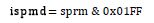 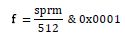 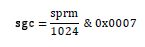 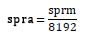 Character PropertiesA Prl with a sprm.sgc of 2 modifies a character property.The following table specifies the character property modifiers, including the valid sprm values, their function, and the corresponding operand type and meaning.Paragraph PropertiesA Prl with a sprm.sgc of 1 modifies a paragraph property.The following table specifies the paragraph property modifiers, including the valid sprm values, their function, and the corresponding operand type and meaning.Table PropertiesA Prl with a sprm.sgc of 5 modifies a table property.The following table specifies the table property modifiers, including the valid sprm values, their function, and the corresponding operand type and meaning.Section PropertiesA Prl structure with a sprm.sgc of 4 modifies a section property.The following table specifies the section property modifiers, including the valid sprm values, their function, and the corresponding operand type and meaning.Picture PropertiesA Prl with a sprm.sgc of 3 modifies a picture property.The following table specifies the picture property modifiers, including the valid sprm values, their function, and the corresponding operand type and meaning.Document PropertiesDopThe Dop structure contains the document and compatibility settings for the document.Based on the value of Fib.cswNew, the Dop is a structure from the following table.DopBaseThe DopBase structure contains document and compatibility settings that are common to all versions of the binary document. These settings influence the appearance and behavior of the current document and store document-level state.A - fFacingPages (1 bit):  A bit that specifies whether even and odd pages have different headers and footers as specified in [ECMA-376] Part4, Section 2.10.1 evenAndOddHeaders, where titlePg corresponds to the section property sprmSFTitlePage.B - unused1 (1 bit):  This value is undefined and MUST be ignored.C - fPMHMainDoc (1 bit):  A bit that specifies whether this document is a mail merge main document. D - unused2 (2 bits):  This value is undefined and MUST be ignored.fpc (2 bits):  Specifies where footnotes are placed on the page when they are referenced by text in the current document for documents that have an nFib value that is less than or equal to 0x00D9. This MUST be one of the following values.E - unused3 (1 bit):  This value is undefined and MUST be ignored.unused4 (8 bits):  This value is undefined and MUST be ignored.F - rncFtn (2 bits):  Specifies when all automatic numbering for the footnote reference marks is restarted for documents that have an nFib value that is less than or equal to 0x00D9. For those documents that rely on rncFtn, when restarted, the next automatically numbered footnote in the document restarts to the specified nFtn value. This MUST be one of the following values.nFtn (14 bits):  For those documents that have an nFib value that is less than or equal to 0x00D9, this element specifies the starting number for the first automatically numbered footnotes in the document, and the first automatically numbered footnotes after each restart point that is specified by the rncFtn element.G - unused5 (1 bit):  This value is undefined and MUST be ignored.H - unused6 (1 bit):  This value is undefined and MUST be ignored.I - unused7 (1 bit):  This value is undefined and MUST be ignored.J - unused8 (1 bit):  This value is undefined and MUST be ignored.K - unused9 (1 bit):  This value is undefined and MUST be ignored.L - unused10 (1 bit):  This value is undefined and MUST be ignored.M - fSplAllDone (1 bit):  Specifies whether all content in this document was already checked by the spelling checker.N - fSplAllClean (1 bit):  Specifies whether all content in this document can be considered to be spelled correctly.O - fSplHideErrors (1 bit):  Specifies whether visual cues are not displayed around content contained in a document which is flagged as a possible spelling error.P - fGramHideErrors (1 bit):  Specifies whether visual cues are not displayed around content that is contained in a document and flagged as a possible grammar error.Q - fLabelDoc (1 bit):  Specifies whether the document is a mail merge labels document.When the value is 1, the document was created as a labels document.R - fHyphCapitals (1 bit):  Specifies whether words that are composed of all capital letters are hyphenated in a given document when fAutoHyphen is set to 1.S - fAutoHyphen (1 bit):  Specifies whether text is hyphenated automatically, as needed, when displayed as specified in [ECMA-376] Part4, section 2.15.1.10 autoHyphenation.T - fFormNoFields (1 bit):  Specifies that there are no editable regions in a document that is currently protected for form field fill-in (fProtEnabled is 1). This value MUST be 0 if fProtEnabled is 0.U - fLinkStyles (1 bit):  Specifies whether the styles of the document are updated to match those of the attached template as specified in [ECMA-376] Part4, Section 2.15.1.55 linkStyles, where the attachedTemplate value refers to entry 0x01 in SttbfAssoc.V - fRevMarking (1 bit):  Specifies whether edits are tracked as revisions. If the value of fLockRev is set to 1, the value of fRevMarking MUST also be set to 1, as specified in [ECMA-376] Part4, Section 2.15.1.90 trackRevisions.W - unused11 (1 bit):  This value is undefined and MUST be ignored.X - fExactCWords (1 bit):  In conjunction with fIncludeSubdocsInStats, this bit specifies whether the values stored in cCh, cChWS, cWords, cParas, cLines, cDBC, cChWithSubdocs, cChWSWithSubdocs, cWordsWithSubdocs, cParasWithSubdocs, cLinesWithSubdocs, or cDBCWithSubdocs accurately reflect the current state of the document. When the value of fExactCWords is 0, none of the mentioned fields contain accurate values. When the value of fExactCWords is 1, the value of fIncludeSubdocsInStats determines which set of fields contains accurate values.Y - fPagHidden (1 bit):  This value is undefined and MUST be ignored.Z - fPagResults (1 bit): This value is undefined and MUST be ignored.a - fLockAtn (1 bit):  Specifies whether protection for comments was applied to the document or, if Dop2003.fTreatLockAtnAsReadOnly has a value of 1, whether read-only protection was applied to the document. These restrictions are used to prevent unintentional changes to all or part of a document. Because this protection does not encrypt the document, malicious applications can circumvent its use. This protection is not intended as a security feature and can be ignored. When fLockAtn is 1, fLockRev MUST be 0 and fProtEnabled SHOULD<164> be 0. fLockAtn can be one of the following. b - fMirrorMargins (1 bit):  Specifies that the left and right margins that are defined in the section properties are swapped on facing pages.c - fWord97Compat (1 bit):  Specifies that this document was in Word97 compatibility mode when last saved.d - unused12 (1 bit):  This value is undefined and MUST be ignored.e - unused13 (1 bit):  This value is undefined and MUST be ignored.f - fProtEnabled (1 bit):  Specifies that the edits that are made to this document are restricted to the editing of form fields in sections that are protected (see sprmSFProtected). All other sections have no editing restrictions resulting from this setting. When fProtEnabled is 1, both fLockAtn and fLockRev SHOULD<165> be 0.g - fDispFormFldSel (1 bit):  If the document is currently protected for form field fill-in (fProtEnabled is 1), this bit specifies that the selection was within a display form field (check box or list box) the last time that the document was saved.h - fRMView (1 bit):  Specifies whether to show any revision markup that is present in this document.i - fRMPrint (1 bit):  Specifies whether to print any revision markup that is present in the document. SHOULD<166> be the same value as fRMView.j - fLockVbaProj (1 bit):  Specifies whether the Microsoft Visual Basic project is locked from editing and viewing.k - fLockRev (1 bit):  Specifies whether to track all edits made to this document as revisions. Additionally specifies that fRevMarking MUST be 1 for the duration that fLockRev is 1. When fLockRev is 1, fLockAtn MUST be 0 and fProtEnabled SHOULD<167> be 0.l - fEmbedFonts (1 bit):  Specifies that TrueType fonts are embedded in the document when the document is saved as specified in [ECMA-376] Part4, Section 2.8.2.8 embedTrueTypeFonts.copts60 (2 bytes): A copts60 that specifies compatibility options.dxaTab (2 bytes):  Specifies the default tab stop interval, in twips, to use when generating automatic tab stops as specified in [ECMA-376] Part4, Section 2.15.1.24 defaultTabStop.cpgWebOpt (2 bytes):  Specifies the code page to use when saving to HTML.dxaHotZ (2 bytes):  Specifies the maximum amount of white space, in twips, allowed at the end of the line before attempting to hyphenate the next word as specified in [ECMA-376] Part4, Section 2.15.1.53 hyphenationZone.cConsecHypLim (2 bytes):  Specifies the maximum number of consecutive lines that can end in a hyphenated word before ignoring automatic hyphenation rules for one line as specified in [ECMA-376] Part4, Section 2.15.1.21 consecutiveHyphenLimit.wSpare2 (2 bytes):  This value MUST be 0, and MUST be ignored.dttmCreated (4 bytes):  A DTTM that MAY<168> specify the date and time at which the document was created.dttmRevised (4 bytes):  A DTTM that specifies the date and time at which the document was last saved.dttmLastPrint (4 bytes):  A DTTM that MAY<169> specify the date and time at which the document was last printed.nRevision (2 bytes):  A signed integer that MAY<170> specify the number of times that this document was resaved. This MUST be a value between 0 and 0x7FFF.tmEdited (4 bytes):  A signed integer value that MAY<171> specify the time it took, in minutes, for the document to be opened for editing and then subsequently saved. cWords (4 bytes):  A signed integer value that specifies the last calculated or the estimated count of words in the main document, depending on fExactCWords and fIncludeSubdocsInStats.cCh (4 bytes):  A signed integer value that specifies the last calculated or estimated count of characters in the main document, depending on the values of fExactCWords and fIncludeSubdocsInStats. The character count excludes whitespace.cPg (2 bytes):  A signed integer value that specifies the last calculated or estimated count of pages in the main document, depending on the values of fExactCWords and fIncludeSubdocsInStats.cParas (4 bytes):  A signed integer value that specifies the last calculated or estimated count of paragraphs in the main document, depending on the values of fExactCWords and fIncludeSubdocsInStats.m - rncEdn (2 bits):  Specifies when automatic numbering for the endnote reference marks is reset to the beginning number for documents that have an nFib value that is less than or equal to 0x00D9. For those documents that rely on rncEdn, when restarted, the next automatically numbered endnote in the document is reset to the specified nEdn value. This value MUST be one of the following.nEdn (14 bits):  For those documents that have an nFib value that is less than or equal to 0x00D9, this element specifies the starting number for the first automatically numbered endnote in the document, and the first automatically numbered endnote after each restart point that is specified by the rncEdn element.epc (2 bits):  Specifies where endnotes are placed on the page when they are referenced by text in the current document. This value MUST be one of the following.n - unused14 (4 bits):  This value is undefined and MUST be ignored.o - unused15 (4 bits):  This value is undefined and MUST be ignored.p - fPrintFormData (1 bit):  Specifies whether to print only form field results, as specified in [ECMA-376] Part4, Section 2.15.1.61 printFormsData.q - fSaveFormData (1 bit):  Specifies whether the application SHOULD<172> only save form field contents into a comma-delimited text file and ignore all other content in the document as specified in [ECMA-376] Part4, Section 2.15.1.73 saveFormsData.r - fShadeFormData (1 bit):  Specifies whether to display visual cues around form fields as specified in [ECMA-376] Part4, Section 2.15.1.38 doNotShadeFormData, where the meaning of the doNotShadeFormData element is the opposite of fShadeFormData.s - fShadeMergeFields (1 bit):  Specifies whether to display visual cues around mail merge fields.t - reserved2 (1 bit):  This value MUST be 0, and MUST be ignored.u - fIncludeSubdocsInStats (1 bit):  Specifies whether cCh, cChWS, cWords, cParas, cLines, cDBC, cChWithSubdocs, cChWSWithSubdocs, cWordsWithSubdocs, cParasWithSubdocs, cLinesWithSubdocs, or cDBCWithSubdocs are calculated and displayed, or estimated.cLines (4 bytes):  A signed integer that specifies the last calculated or estimated count of lines in the main document, depending on the values of fExactCWords and fIncludeSubdocsInStats.cWordsWithSubdocs (4 bytes):  A signed integer that specifies the last calculated or estimated count of words in the main document, footnotes, endnotes, and text boxes in the main document, depending on the values of fExactCWords and fIncludeSubdocsInStats.cChWithSubdocs (4 bytes):  A signed integer that specifies the last calculated or estimated count of characters, excluding whitespace, in the main document, footnotes, endnotes, and text boxes in the main document, depending on the values of fExactCWords and fIncludeSubdocsInStats.cPgWithSubdocs (2 bytes):  A signed integer that specifies the last calculated or estimated count of pages in the main document, footnotes, endnotes, and text boxes that are anchored in the main document, depending on the values of fExactCWords and fIncludeSubdocsInStats.cParasWithSubdocs (4 bytes):  A signed integer that specifies the last calculated or estimated count of paragraphs in the main document, footnotes, endnotes, and text boxes that are anchored in the main document, depending on the values of fExactCWords and fIncludeSubdocsInStats.cLinesWithSubdocs (4 bytes):  A signed integer that specifies the last calculated or estimated count of lines in the main document, footnotes, endnotes, and text boxes that are anchored in the main document, depending on the values of fExactCWords and fIncludeSubdocsInStats.lKeyProtDoc (4 bytes):  A signed integer that specifies the hash of the password that is used with document protection (fLockRev, fProtEnabled, fLockAtn and fRevMarking), as specified in [ECMA-376] Part4, Section 2.15.1.28 documentProtection. v - wvkoSaved (3 bits):  Specifies the viewing mode that was in use when the document was last saved. If the viewing mode that was in use cannot be represented by a valid value, an alternate view mode is specified. See [ECMA-376] Part4, section 2.15.1.93 view; the values are mapped as follows.A value of 0 specifies the default view mode of the application.pctWwdSaved (9 bits):  Specifies the zoom percentage that was in use when the document was saved. A value of 0 specifies the default zoom percentage of the application. This value MUST be 0 or a value between 10 and 500.w - zkSaved (2 bits):  Specifies the zoom type that was in use when the document was saved. See [ECMA-376] Part4, Section 2.18.116 ST_Zoom; the values are mapped as follows.x - unused16 (1 bit):  This value is undefined and MUST be ignored.y - iGutterPos (1 bit):  Specifies whether the document gutter shall be positioned at the top of the pages of the document when the document is displayed. See [ECMA-376] Part4, Section 2.15.1.49 gutterAtTop, where mirrorMargins corresponds to fMirrorMargins, bookFoldPrinting corresponds to Dop2002.fFolioPrint, bookFoldRevPrinting corresponds to Dop2002.fReverseFolio and printTwoOnOne corresponds to DopTypography.f2on1.Dop95The Dop95 structure contains document and compatibility settings. These settings influence the appearance and behavior of the current document and store document-level state.dopBase (84 bytes):  A DopBase structure that specifies document and compatibility settings.copts80 (4 bytes): A copts80 specifying compatibility options. Copts80.copts60 components MUST be equal to DopBase.copts60.Dop97The Dop97 structure contains document and compatibility settings. These settings influence the appearance and behavior of the current document and store the document-level state.dop95 (88 bytes):  A Dop95 that specifies document and compatibility settings.adt (2 bytes):  Specifies the document classification as specified in [ECMA-376] Part 4, Section 2.15.1.29 documentType; the values are mapped as follows.doptypography (310 bytes):  A DopTypography that specifies typography settings.dogrid (10 bytes):  A Dogrid that specifies the draw object grid settings.A - unused1 (1 bit):  This bit is undefined and MUST be ignored.lvlDop (4 bits):  This value SHOULD<173> specify which outline levels were showing in outline view at the time of the last save operation. This MUST be a value between 0 and 9, inclusive, or this value MUST be 15.  B - fGramAllDone (1 bit):  Specifies whether the grammar of all content in this document was checked.C - fGramAllClean (1 bit):  Specifies whether all content in this document can be considered grammatically correct.D - fSubsetFonts (1 bit):  Specifies whether to subset fonts when embedding as specified in [ECMA-376] Part 4, Section 2.8.2.15 saveSubsetFonts, where embedTrueTypeFonts refers to DopBase.fEmbedFonts.E - unused2 (1 bit):  This value is undefined and MUST be ignored.F - fHtmlDoc (1 bit):  This value SHOULD<174> be 0.G - fDiskLvcInvalid (1 bit):  This bit MAY<175> specify whether the saved ListNum field cache contains valid information. The ListNum field cache is specified by FibRgFcLcb97.fcPlcfBteLvc.H - fSnapBorder (1 bit):  Specifies whether to align paragraph and table borders with the page border, as specified in [ECMA-376] Part 4, Section 2.15.1.2 alignBordersAndEdges.I - fIncludeHeader (1 bit):  Specifies whether to draw the page border so that it includes the header area.J - fIncludeFooter (1 bit):  Specifies whether to draw the page border so that it includes the footer area. K - unused3 (1 bit):  This value is undefined and MUST be ignored.L - unused4 (1 bit):  This value is undefined and MUST be ignored.unused5 (2 bytes): This value is undefined and MUST be ignored.asumyi (12 bytes):  An Asumyi that specifies the AutoSummary settings.cChWS (4 bytes):  Specifies the last calculated or estimated count of characters in the main document depending on the values of fExactCWords and fIncludeSubdocsInStats. The count of characters includes whitespace.cChWSWithSubdocs (4 bytes):  Specifies the last calculated or estimated count of characters in the main document, footnotes, endnotes, and text boxes that are anchored in the main document, depending on fExactCWords and fIncludeSubdocsInStats. The count of characters includes whitespace.grfDocEvents (4 bytes):  A bit field that specifies which document events are fired. The individual bits and their meanings are as follows.All other bits MUST be set to 0.M - fVirusPrompted (1 bit):  Specifies whether the macro security prompt is shown in this session for this document.N - fVirusLoadSafe (1 bit): Specifies whether to disable macros for this session.KeyVirusSession30 (30 bits):  A random value to match against the current session key. If they match, this is the same session.space (30 bytes):  This value is undefined and MUST be ignored.cpMaxListCacheMainDoc (4 bytes):  This value MAY<176> specify the maximum CP value for which the ListNum field cache contains valid information. The ListNum field cache is specified by FibRgFcLcb97.fcPlcfBteLvc.ilfoLastBulletMain (2 bytes):  Specifies the index of the last LFO structure that was used for bullets in the document before the save operation. This value MUST be between 0 and a number that is one less than the number of entries in FibRgFcLcb97.fcPlfLfo, unless there are 0 entries, in which case this value MUST be 0.ilfoLastNumberMain (2 bytes):  Specifies the index of the last LFO structure that was used for list numbering in the document before the save operation. This value MUST be between 0 and a number that is one less than the number of entries in FibRgFcLcb97.fcPlfLfo, unless there are 0 entries, in which case this value MUST be 0. cDBC (4 bytes):  Specifies the last calculated or estimated count of double-byte characters in the main document, depending on the values of DopBase.fExactCWords and DopBase.fIncludeSubdocsInStats. The count of characters includes whitespace.cDBCWithSubdocs (4 bytes):  Specifies the last calculated or estimated count of double-byte characters in the main document, footnotes, endnotes, and text boxes anchored in the main document depending on DopBase.fExactCWords and DopBase.fIncludeSubdocsInStats. The character count includes whitespace.reserved3a (4 bytes):  This value is undefined and MUST be ignored.nfcFtnRef (2 bytes):  An MSONFC (as specified in [MS-OSHARED] section 2.2.1.3) that, for those documents that have an nFib which is less than or equal to 0x00D9, specifies the numbering format code to use for footnotes in the document.nfcEdnRef (2 bytes):  An MSONFC (as specified in [MS-OSHARED] section 2.2.1.3) that, for those documents that have an nFib which is less than or equal to 0x00D9, specifies the numbering format code to use for endnotes in the document.hpsZoomFontPag (2 bytes): Specifies the size, in half points, of the maximum font size to be enlarged in the view "online layout" at the time the document was last paginated. This value SHOULD<177> be ignored.dywDispPag (2 bytes):  Height of the screen, in pixels, at the time that the document was last paginated. This value SHOULD<178> be ignored.Dop2000A structure that contains document and compatibility settings. These settings influence the appearance and behavior of the current document and store document-level state.dop97 (500 bytes): A Dop97 that specifies document and compatibility settings.ilvlLastBulletMain (1 byte): SHOULD<179> specify the last bullet level applied via the toolbar before saving. MUST be between 0 and 9.  Default is 0.ilvlLastNumberMain (1 byte): SHOULD<180> specify the last list numbering level applied via the toolbar before saving. MUST be between 0 and 9. Default is 0.istdClickParaType (2 bytes): Specifies the ISTD of the paragraph style to use for paragraphs that are automatically created by the click and type feature to place the cursor where the user clicked. Default value is 0 (Normal paragraph style).A - fLADAllDone (1 bit): Specifies whether language auto-detection has run to completion for the document. Default is 0.B - fEnvelopeVis (1 bit): Specifies whether to show the E-Mail message header as specified in [ECMA-376] Part 4, Section 2.15.1.80 showEnvelope. Default is 0.C - fMaybeTentativeListInDoc (1 bit): Specifies whether the document potentially contains tentative lists<181>. Default is 0. See LVLF.fTentative.D - fMaybeFitText (1 bit): If this is 0, then there MUST NOT be any fit text (see sprmCFitText) in the document. Default is 0.empty1 (4 bits): MUST be zero, and MUST be ignored.E - fFCCAllDone (1 bit): Specifies whether the format consistency checker has run to completion for the document. Default is 0.F - fRelyOnCSS_WebOpt (1 bit): Specifies whether to rely on CSS for font face formatting when saving as a Web page as specified in [ECMA-376] Part 4, Section 2.15.2.11 doNotRelyOnCSS, where the meaning is the opposite of fRelyOnCSS_WebOpt.  The default is 1.G - fRelyOnVML_WebOpt (1 bit): Specifies whether to use VML when saving as a Web page as specified in [ECMA-376] Part 4, Section 2.15.2.34 relyOnVML. The default is 0.H - fAllowPNG_WebOpt (1 bit): Specifies whether to allow Portable Network Graphics (PNG) format as a graphic format when saving as a Web page as specified in [ECMA-376] Part 4, Section 2.15.2.1 allowPNG. Default value is 0.I - screenSize_WebOpt (4 bits): Specifies what the target screen size for the Web page is as specified in [ECMA-376] Part 4, Section 2.15.2.41 targetScreenSz, where screenSize_WebOpt value maps to ST_TargetScreenSz types as followsJ - fOrganizeInFolder_WebOpt (1 bit): Specifies whether to place supporting files in a subdirectory when saving as a Web page as specified in [ECMA-376] Part 4, Section 2.15.2.10 doNotOrganizeInFolder, where the meaning is the opposite of fOrganizeInFolder_WebOpt. The default is 1.K - fUseLongFileNames_WebOpt (1 bit): Specifies whether to use file names longer than 8.3 characters when saving as a Web page as specified in [ECMA-376] Part 4, Section 2.15.2.13 doNotUseLongFileNames, where the meaning is the opposite of fUseLongFileNames_WebOpt. The default is 1.iPixelsPerInch_WebOpt (10 bits): Specifies the pixels per inch for graphics/images when saving as a Web page as specified in [ECMA-376] Part 4, Section 2.15.2.33 pixelsPerInch. If fWebOptionsInit is 1 then this MUST be between 19 and 480; otherwise, this is ignored. The default is 96.L - fWebOptionsInit (1 bit): Specifies whether fRelyOnCSS_WebOpt, fRelyOnVML_WebOpt, fAllowPNG_WebOpt, screenSize_WebOpt, fOrganizeInFolder_WebOpt, fUseLongFileNames_WebOpt and iPixelsPerInch_WebOpt contain valid data. When fWebOptionsInit is set to 0, the value of all those fields MUST be ignored. The default is 0.M - fMaybeFEL (1 bit): If this is 0, then there MUST NOT be any Warichu, Tatenakayoko, Ruby, Kumimoji or EncloseText in the document. Enclose Text is a layout feature that uses EQ fields ([ECMA-376] part 4, section 2.16.5.22) to enclose characters in circles or other characters. The default is 0.N - fCharLineUnits (1 bit): If this is 0, then there MUST NOT be any character unit indents (sprmPDxcLeft, sprmPDxcLeft1, sprmPDxcRight) or line units (sprmPDylBefore, sprmPDylAfter) in use. The default is 0.O - unused1 (1 bit): Undefined and MUST be ignored.copts (32 bytes): A copts that specifies compatibility options. Components of Copts.copts80 MUST be equal to components of Dop97.copts80.verCompatPre10 (16 bits): A bit field that specifies the desired feature set to use for the document.  This overrides DopBase.fWord97Compat. Values are composed from the following table:All other bits are undefined and MUST be ignored.P - fNoMargPgvwSaved (1 bit): Specifies whether to suppress the display of the header and footer area when in print layout view so that the main text area of one page is displayed adjacent to the main text area of the next page as specified in [ECMA-376] Part 4, Section 2.15.1.34 doNotDisplayPageBoundaries. Default is 0. Q - unused2 (1 bit): Undefined and MUST be ignored.R - unused3 (1 bit): Undefined and MUST be ignored.S - unused4 (1 bit): Undefined and MUST be ignored.T - fBulletProofed (1 bit): Specifies that this document was produced by the Open and Repair feature. Default is 0.U - empty2 (1 bit): MUST be zero, and MUST be ignored.V - fSaveUim (1 bit): Specifies whether to save UIM data in the document. Default is 1.W - fFilterPrivacy (1 bit): Specifies whether to remove personal information from the document properties on save as specified in [ECMA-376] Part 4, Section 2.15.1.68 removePersonalInformation. Default is 0.X - empty3 (1 bit): MUST be zero, and MUST be ignored.Y - fSeenRepairs (1 bit): Specifies whether the user has seen any repairs made by the Open and Repair feature. Default is 0.Z - fHasXML (1 bit): Specifies whether the document has any form of structured document tags in it. Default is 0.a - unused5 (1 bit): Undefined and MUST be ignored.b - fValidateXML (1 bit): Specifies whether to validate custom XML markup against any attached schemas as specified in [ECMA-376] Part 4, Section 2.15.1.42 doNotValidateAgainstSchema, where the meaning is the opposite of fValidateXML. Default is 1c - fSaveInvalidXML (1 bit): Specifies whether to allow saving the document as an XML file when the custom XML markup is invalid with respect to the attached schemas as specified in [ECMA-376] Part 4, Section 2.15.1.74 saveInvalidXml. Default is 0.d - fShowXMLErrors (1 bit): Specifies whether to show a visual indicator for invalid custom XML markup as specified in [ECMA-376] Part 4, Section 2.15.1.33 doNotDemarcateInvalidXml, where the meaning is the opposite of fShowXMLErrors.e - fAlwaysMergeEmptyNamespace (1 bit): Specifies whether to consider custom XML elements with no namespace as valid on open as specified in [ECMA-376] Part 4, Section 2.15.1.3 alwaysMergeEmptyNamespace. Default is 0.Dop2002A structure that contains document and compatibility settings. These settings influence the appearance and behavior of the current document and store document-level state.dop2000 (544 bytes): A Dop2000 that specifies document and compatibility settings.unused (4 bytes): Undefined and MUST be ignored.A - fDoNotEmbedSystemFont (1 bit): Specifies whether common system fonts are not to be embedded as specified in [ECMA-376] Part 4, Section 2.8.2.7 embedSystemFonts, where the meaning is the opposite of fDoNotEmbedSystemFont and the embedTrueTypeFonts element refers to DopBase.fEmbedFonts. Default is 1.B - fWordCompat (1 bit): Specifies that features not compatible with the settings specified in verCompat will be disabled or removed when saving. Default is 0.C - fLiveRecover (1 bit): Specifies that this file is a recovered document from after a crash. Default is 0.D - fEmbedFactoids (1 bit): Specifies whether smart tags are to remain in the document when saving. Smart tags are to be removed when fEmbedFactoids is set to 0. See [ECMA-376] Part 4, Section 2.15.1.35 doNotEmbedSmartTags, where the meaning is the opposite of fEmbedFactoids. Default is 1.E - fFactoidXML (1 bit): Specifies whether to save smart tag data as an XML-based property bag at the head of the HTML page when saving as HTML as specified in [ECMA-376] Part 4, Section 2.15.2.36 saveSmartTagsAsXml. Default is 0.F - fFactoidAllDone (1 bit): Specifies whether the document has been completely scanned for all possible smart tag creations. Default is 0.G - fFolioPrint (1 bit): Specifies whether to use book fold printing as specified in [ECMA-376] Part 4, Section 2.15.1 11 bookFoldPrinting. Default is 0.H - fReverseFolio (1 bit): Specifies whether to use reverse book fold printing as specified in [ECMA-376] Part 4, Section 2.15.1.13 bookFoldRevPrinting. If this is 1 then fFolioPrint MUST be 1. Default is 0.I - iTextLineEnding (3 bits): Specifies what to end a line of text with when saving as a text file via automation.  It MUST be one of the values in the following table:J - fHideFcc (1 bit): Specifies whether to refrain from showing a visual cue around ranges flagged by the format consistency checker as suspect. Default is 0.K - fAcetateShowMarkup (1 bit): Specifies whether to visually indicate any additional nonprinting area used to display annotations when the annotations in this document are displayed. Default is 1.L - fAcetateShowAtn (1 bit): Specifies if comments are included when the contents of this document are displayed. Default is 1.M - fAcetateShowInsDel (1 bit): Specifies if revisions to content are included when the contents of this document are displayed. Default is 1.N - fAcetateShowProps (1 bit): Specifies whether property revision marks are included when the contents of this document are displayed. Default is 1.istdTableDflt (16 bits): An istd that specifies the default table style for newly inserted tables.verCompat (16 bits): A bit field that specifies the desired feature set to use for the document. This overrides DopBase.fWord97Compat and Dop2000.verCompatPre10. The bit values are as follows:Default is 0.grfFmtFilter (2 bytes): Specifies the suggested filtering for the list of document styles as specified in [ECMA-376] Part 4, Section 2.15.1.86 stylePaneFormatFilter. Default is 0x5024.iFolioPages (2 bytes): Specifies the number of pages per booklet as specified in [ECMA-376] Part 4, Section 2.15.1.12 bookFoldPrintingSheets, where bookFoldPrinting refers to fFolioPrint and bookFoldRevPrinting refers to fReverseFolio. Default is 0.cpgText (4 bytes): Specifies the code page to use when saving as encoded text. Default is the current Windows ANSI code page for the system.cpMinRMText (4 bytes): A CP in the main document before which there are no revisions. Default is 0.cpMinRMFtn (4 bytes): A CP in the footnote document before which there are no revisions. Default is 0.cpMinRMHdd (4 bytes): A CP in the header document before which there are no revisions. Default is 0.cpMinRMAtn (4 bytes): A CP in the comment document before which there are no revisions. Default is 0.cpMinRMEdn (4 bytes): A CP in the endnote document before which there are no revisions. Default is 0.cpMinRmTxbx (4 bytes): A CP in the textbox document for the main document before which there are no revisions. Default is 0.cpMinRmHdrTxbx (4 bytes): A CP in the header textbox document before which there are no revisions. Default is 0.rsidRoot (4 bytes): Specifies the original document revision save ID as specified in [ECMA-376] Part 4, Section 2.15.1.71 rsidRoot. By default the rsidRoot is not that of the currently running session.Dop2003The Dop2003 structure contains document and compatibility settings. These settings influence the appearance and behavior of the current document and store document-level state.dop2002 (594 bytes): A Dop2002 that specifies document and compatibility settings.A - fTreatLockAtnAsReadOnly (1 bit): Specifies whether DopBase.fLockAtn means read-only protection instead of protect for comments. By default, this value is 0.B - fStyleLock (1 bit): Specifies whether the styles available to use in the document are restricted to those styles with STD.Stdf.StdfBase.GRFSTD.fLocked set to 1 when style lock is enforced (fStyleLockEnforced is 1). By default, this value is 0.C - fAutoFmtOverride (1 bit): Specifies whether to allow automatic formatting to override the fStyleLock setting as specified in [ECMA-376] Part 4, Section 2.15.1.9 autoFormatOverride. By default, this value is 0.D - fRemoveWordML (1 bit): Specifies whether to save only custom XML markup when saving to XML as specified in [ECMA-376] Part 4, Section 2.15.1.77 saveXmlDataOnly. By default, this value is 0.E - fApplyCustomXForm (1 bit): Specifies whether to save the document through the custom XML transform specified via FibRgFcLcb2003.fcCustomXForm and FibRgFcLcb2003.lcbCustomXForm when saving to XML as specified in [ECMA-376] Part 4, Section 2.15.1.92 useXSLTWhenSaving. By default, this value is 0.F - fStyleLockEnforced (1 bit): Specifies whether to actively enforce the style restriction as specified by fStyleLock. If fStyleLockEnforced is 1, fStyleLock MUST be 1. By default, this value is 0.G - fFakeLockAtn (1 bit): Specifies that the DopBase.fLockAtn setting is to be honored only if the application does not support fStyleLock. By default, this value is 0.H - fIgnoreMixedContent (1 bit): Specifies whether to ignore all text not in leaf nodes of the custom XML when validating custom XML markup as specified in [ECMA-376] Part 4, Section 2.15.1.54 ignoreMixedContent. By default, this value is 0.I - fShowPlaceholderText (1 bit): Specifies whether to show some form of in-document placeholder text when custom XML markup contains no content and the custom XML tags are not being displayed as specified in [ECMA-376] Part 4, Section 2.15.1.4 alwaysShowPlaceholderText. By default, this value is 0.J - unused (1 bit): This value is undefined and MUST be ignored.K - fWord97Doc (1 bit): Specifies whether to disable UI for features incompatible with the Word Binary File Format as specified in [ECMA-376] Part 4, Section 2.15.3.54 uiCompat97To2003. By default, this value is 0.L - fStyleLockTheme (1 bit): Specifies whether to prevent modification of the document theme information as specified in [ECMA-376] Part 4, Section 2.15.1.85 styleLockTheme. By default, this value is 0.M - fStyleLockQFSet (1 bit): Specifies whether to prevent the replacement of style sets as specified in [ECMA-376] Part 4, Section 2.15.1.84 styleLockQFSet. By default, this value is 0.N - empty1 (19 bits): This value MUST be 0, and MUST be ignored.O - fReadingModeInkLockDown (1 bit): Specifies whether to permanently set the layout to the specific set of page and text-sizing parameters specified by dxaPageLock, dyaPageLock and pctFontLock as specified in [ECMA-376] Part 4, Section 2.15.1.66 readModeInkLockDown. By default, this value is 0.P - fAcetateShowInkAtn (1 bit): Specifies whether to include ink annotations when the contents of this document are displayed. By default, this value is 1.Q - fFilterDttm (1 bit): Specifies whether to remove date and time information from annotations as specified in [ECMA-376] Part 4, Section 2.15.1.67 removeDateAndTime. By default, this value is 0.R - fEnforceDocProt (1 bit): Specifies whether to enforce the document protection mode that is specified by iDocProtCur. By default, this value is 0.S - iDocProtCur (3 bits): Specifies the document protection mode that is in effect when fEnforceDocProt is set to 1. This MUST be set to one of the following values.T - fDispBkSpSaved (1 bit): Specifies whether to display background objects when displaying the document in print layout view as specified in [ECMA-376] Part 4, Section 2.15.1.25 displayBackgroundShape. By default, this value is 0.empty2 (8 bits): This value MUST be 0, and MUST be ignored.dxaPageLock (4 bytes): Specifies the width, in twips, of the virtual pages that are used in this document when fReadingModeInkLockDown is 1. By default, this value is 0.dyaPageLock (4 bytes): Specifies the height, in twips, of the virtual pages that are used in this document when fReadingModeInkLockDown is 1. By default, this value is 0.pctFontLock (4 bytes): Specifies the percentage to which text in the document is scaled before it is displayed on a virtual page when fReadingModeInkLockDown is 1. By default, this value is 0.grfitbid (1 byte): A bit field that specifies what toolbars were shown because of document state rather than explicit user action at the moment of saving. This value MUST be composed of the following bit values.empty3 (1 byte): This value MUST be 0, and MUST be ignored.ilfoMacAtCleanup (2 bytes): Specifies the largest ilfo value (index into PlfLfo) such that all PlfLfo entries from 0 to ilfoMacAtCleanup are searched for unused values to be pruned as specified in [ECMA-376] Part 4, Section 2.9.20 numIdMacAtCleanup. By default, this value is 0.Dop2007The Dop2007 structure contains document and compatibility settings. These settings influence the appearance and behavior of the current document and store document-level state.dop2003 (616 bytes): A Dop2003 that specifies document and compatibility settings.reserved1 (4 bytes): This value is undefined, and MUST be ignored.A - fRMTrackFormatting (1 bit): Specifies whether to track format changes when tracking for revisions (DopBase.fRevMarking). By default, this value is 1.B - fRMTrackMoves (1 bit): Specifies whether to track moved text when tracking for revisions (DopBase.fRevMarking) instead of tracking for the deletions and insertions that are made. By default, this value is 1.C - reserved2 (1 bit): This value MUST be 0, and MUST be ignored.D - empty1 (1 bit): This value MUST be 0, and MUST be ignored.E - empty2 (1 bit): This value MUST be 0, and MUST be ignored.ssm (4 bits): An unsigned integer that specifies the sorting method to use when displaying document styles. This value MUST be one of the following.F - fReadingModeInkLockDownActualPage (1 bit): Specifies whether to render the document with actual pages or virtual pages as specified in [ECMA-376] Part 4, Section 2.15.1.66 readModeInkLockDown. By default, this value is 0.G - fAutoCompressPictures (1 bit): Specifies whether pictures in the document are automatically compressed when the document is saved as specified in [ECMA-376] Part 4, Section 2.15.1.32 doNotAutoCompressPictures, where the meaning is the opposite of fAutoCompressPictures. By default, this value is 1.reserved3 (21 bits): This value MUST be 0, and MUST be ignored.empty3 (4 bytes): This value MUST be 0, and MUST be ignored.empty4 (4 bytes): This value MUST be 0, and MUST be ignored.empty5 (4 bytes): This value MUST be 0, and MUST be ignored.empty6 (4 bytes): This value MUST be 0, and MUST be ignored.dopMth (34 bytes): A DopMth that specifies various math properties.Dop2010The Dop2010 structure contains document and compatibility settings. These settings influence the appearance and behavior of the current document and store document-level state.dop2007 (674 bytes): A Dop2007 structure (section 2.7.8) that specifies document and compatibility settings.docid (4 bytes): An unsigned integer that specifies an arbitrary identifier for the context of the paragraph identifiers in the document, as specified in [MS-DOCX] section 2.6.1.14 (docId). MUST be greater than 0 and less than 0x80000000reserved (4 bytes): This value is undefined and MUST be ignored.A - fDiscardImageData (1 bit): Specifies whether the cropped-out areas of images are to be discarded when the document is saved as specified in [MS-DOCX] section 2.6.1.13 (discardImageEditingData).empty (31 bits): This value MUST be 0 and MUST be ignored.iImageDPI (4 bytes): An unsigned integer that specifies the resolution at which to save images in the document, as specified in [MS-DOCX] section 2.6.1.12 (defaultImageDpi).Dop2013The Dop2013 structure contains document and compatibility settings. These settings influence the appearance and behavior of the current document and store document-level state.dop2010 (690 bytes): A Dop2010 structure (section 2.7.9) that specifies document and compatibility settings.A - fChartTrackingRefBased (1 bit): Specifies how the data point properties and data labels in all charts in this document behave, as specified in [MS-DOCX] section 2.5.1.2 (chartTrackingRefBased).empty (31 bits): This value MUST be 0 and MUST be ignored.Copts60The Copts60 structure specifies compatibility options.A - fNoTabForInd (1 bit): Specified in [ECMA-376] Part 4, Section 2.15.3.37 noTabHangInd.B - fNoSpaceRaiseLower (1 bit):  Specified in [ECMA-376] Part 4, Section 2.15.3.36 noSpaceRaiseLower.C - fSuppressSpBfAfterPgBrk (1 bit):  Specified in [ECMA-376] Part 4, Section 2.15.3.49 suppressSpBfAfterPgBrk.D - fWrapTrailSpaces (1 bit):  Specified in [ECMA-376] Part 4, Section 2.15.3.67 wrapTrailSpaces.E - fMapPrintTextColor (1 bit):  Specified in [ECMA-376] Part 4, Section 2.15.3.39 printColBlack.F - fNoColumnBalance (1 bit):  Specified in [ECMA-376] Part 4, Section 2.15.3.33 noColumnBalance.G - fConvMailMergeEsc (1 bit):  Specified in [ECMA-376] Part 4, Section 2.15.3.10 convMailMergeEsc.H - fSuppressTopSpacing (1 bit):  Specified in [ECMA-376] Part 4, Section 2.15.3.50 suppressTopSpacing.I - fOrigWordTableRules (1 bit):  Specified in [ECMA-376] Part 4, Section 2.15.3.62 useSingleBorderforContiguousCells.J - unused14 (1 bit): This value is undefined and MUST be ignored.K - fShowBreaksInFrames (1 bit):  Specified in [ECMA-376] Part 4, Section 2.15.3.42 showBreaksInFrames.L - fSwapBordersFacingPgs (1 bit):  Specified in [ECMA-376] Part 4, Section 2.15.3.52 swapBordersFacingPages.M - fLeaveBackslashAlone (1 bit):  Specified in [ECMA-376] Part 4, Section 2.15.3.16 doNotLeaveBackslashAlone, where the meaning of the element is the opposite of fLeaveBackslashAloneN - fExpShRtn (1 bit): Specified in [ECMA-376] Part 4, Section 2.15.3.15 doNotExpandShiftReturn, where the meaning is the opposite of fExpShRtn.O - fDntULTrlSpc (1 bit): Specified in [ECMA-376] Part 4, Section 2.15.3.55 ulTrailSpace, where the meaning of the element is the opposite of fDntULTrlSpc.P - fDntBlnSbDbWid (1 bit): Specified in [ECMA-376] Part 4, Section 2.15.3.7 balanceSingleByteDoubleByteWidth, where the meaning of the element is the opposite of fDntBlnSbDbWid.Copts80The Copts80 structure specifies compatibility options.copts60 (2 bytes): A Copts60 that specifies additional compatibility options.A - fSuppressTopSpacingMac5 (1 bit): Specifies whether the minimum line height for the first line on the page is ignored as specified in [ECMA-376] Part 4, Section 2.15.3.48 suppressSpacingAtTopOfPage, where a spacing element with a lineRule attribute value of atLeast refers to sprmPDyaLine with a LSPD.fMultLinespace of 0 and LSPD.dyaline greater than 0.B - fTruncDxaExpand (1 bit): Specifies whether text is expanded or condensed by whole points as specified in [ECMA-376] Part 4, Section 2.15.3.44 spacingInWholePoints, where spacing refers to sprmPDyaBefore and sprmPDyaAfter.C - fPrintBodyBeforeHdr (1 bit): Specifies whether body text is printed before header and footer contents as specified in [ECMA-376] Part 4, Section 2.15.3.38 printBodyTextBeforeHeader.D - fNoExtLeading (1 bit): Specifies whether leading is not added between lines of text as specified in [ECMA-376] Part 4, Section 2.15.3.35 noLeading.E - fDontMakeSpaceForUL (1 bit): Specifies whether additional space is not added below the baseline for underlined East Asian characters as specified in [ECMA-376] Part 4, Section 2.15.3.43 spaceForUL, where u is sprmCKul and textAlignment with val of baseline is sprmPWAlignFont with a value of 2 and the overall meaning is the opposite of fDontMakeSpaceForUL.F - fMWSmallCaps (1 bit): Specifies whether Word 5.x for the Macintosh small caps formatting is to be used as specified in [ECMA-376] Part 4, Section 2.15.3.32 mwSmallCaps.G - f2ptExtLeadingOnly (1 bit): Specifies whether line spacing emulates WordPerfect 5.x line spacing as specified in [ECMA-376] Part 4, Section 2.15.3.51 suppressTopSpacingWP.H - fTruncFontHeight (1 bit): Specifies whether font height calculation emulates WordPerfect 6.x font height calculation as specified in [ECMA-376] Part 4, Section 2.15.3.53 truncateFontHeightsLikeWP6.I - fSubOnSize (1 bit): Specifies whether the priority of font size is increased during font substitution as specified in [ECMA-376] Part 4, Section 2.15.3.46 subFontBySize.J - fLineWrapLikeWord6 (1 bit): Specifies whether line wrapping emulates Microsoft® Word 6.0 line wrapping for East Asian characters as specified in [ECMA-376] Part 4, Section 2.15.3.31 lineWrapLikeWord6.K - fWW6BorderRules (1 bit): Specifies whether the paragraph borders next to frames are not suppressed as specified in [ECMA-376] Part 4, Section 2.15.3.19 doNotSuppressParagraphBorders.L - fExactOnTop (1 bit): Specifies whether content on lines with exact line height is not to be centered as specified in [ECMA-376] Part 4, Section 2.15.3.34 noExtraLineSpacing, where exact line height using the spacing element refers to sprmPDyaLine with LSPD.fMultLinespace of 0 and LSPD.dyaline is less than 0.M - fExtraAfter (1 bit): Specifies whether the exact line height for the last line on a page is ignored as specified in [ECMA-376] Part 4, Section 2.15.3.47 suppressBottomSpacing, where exact line height has using the spacing element refers to sprmPDyaLine with LSPD.fMultLinespace of 0 and LSPD.dyaline is less than 0.N - fWPSpace (1 bit): Specifies whether the width of a space emulates WordPerfect 5.x space width as specified in [ECMA-376] Part 4, Section 2.15.3.66 wpSpaceWidth. O - fWPJust (1 bit): Specifies whether paragraph justification emulates WordPerfect 6.x paragraph justification as specified in [ECMA-376] Part 4, Section 2.15.3.65 wpJustification, where the val attribute value of both on the jc element refers to sprmPJc with a value of 3.P - fPrintMet (1 bit): Specifies whether printer metrics are used to display documents as specified in [ECMA-376] Part 4, Section 2.15.3.61 usePrinterMetrics.CoptsA structure that specifies compatibility options.copts80 (4 bytes): A Copts80 that specifies additional compatibility options.A - fSpLayoutLikeWW8 (1 bit): Specifies whether to emulate Word 97 text wrapping around floating objects. Specified in [ECMA-376] part 4, 2.15.3.41 (shapeLayoutLikeWW8).B - fFtnLayoutLikeWW8 (1 bit): Specifies whether to emulate Microsoft® Word 6.0, Word for Windows 95, or Word 97 footnote placement. Specified in [ECMA-376] Part 4, 2.15.3.26 (footnoteLayoutLikeWW8).C - fDontUseHTMLParagraphAutoSpacing (1 bit): Specifies whether to use fixed paragraph spacing for paragraphs specifying auto spacing. Specified in [ECMA-376] Part 4, 2.15.3.21 (doNotUseHTMLParagraphAutoSpacing).D - fDontAdjustLineHeightInTable (1 bit): Prevents lines within tables from having their heights adjusted to comply with the document grid. See sprmSDyaLinePitch and [ECMA-376] Part 4, 2.15.3.1 (adjustLineHeightInTable) where the meaning is the opposite of fDontAdjustLineHeightInTable.E - fForgetLastTabAlign (1 bit): Specifies whether to ignore width of the last tab stop when aligning a paragraph if the tab stop is not left aligned. Specified in [ECMA-376] Part 4, 2.15.3.27 (forgetLastTabAlignment) where jc refers to sprmPJc and the tab element refers to either sprmPChgTabs or sprmPChgTabsPapx.F - fUseAutospaceForFullWidthAlpha (1 bit): Specifies whether to emulate Word for Windows 95 full-width character spacing. Specified in [ECMA-376] Part 4, 2.15.3.6 (autoSpaceLikeWord for Windows 95).G - fAlignTablesRowByRow (1 bit): Specifies whether to align table rows independently. Specified in [ECMA-376] Part 4, 2.15.3.2 (alignTablesRowByRow) where the jc element refers to sprmTJc or sprmTJc90.H - fLayoutRawTableWidth (1 bit): Specifies whether to ignore space before tables when deciding if a table wraps a floating object. Specified in [ECMA-376] Part 4, 2.15.3.29 (layoutRawTableWidth).I - fLayoutTableRowsApart (1 bit): Specifies whether to allow table rows to wrap inline objects independently. Specified in [ECMA-376] Part 4, 2.15.3.30 (layoutTableRowsApart).J - fUseWord97LineBreakingRules (1 bit): Specifies whether to emulate Word 97 East Asian line breaking rules. Specified in [ECMA-376] Part 4, 2.15.3.64 (useWord97LineBreakRules).K - fDontBreakWrappedTables (1 bit): Specifies whether to prevent floating tables from breaking across pages. Specified in [ECMA-376] Part 4, 2.15.3.14 (doNotBreakWrappedTables) where the tblpPr element refers to any of sprmTDxaAbs, sprmTDyaAbs, sprmTPc, sprmTDyaFromTextBottom, sprmTDyaFromText, sprmTDxaFromTextRight, or sprmTDxaFromText with a nondefault value specified.L - fDontSnapToGridInCell (1 bit): Specifies whether to not snap to the document grid in table cells with objects. Specified in [ECMA-376] Part 4, 2.15.3.17 (doNotSnapToGridInCell) where the docGrid element refers to any of sprmSClm, sprmSDyaLinePitch or sprmSDxtCharSpace with a nondefault value specified.M - fDontAllowFieldEndSelect (1 bit): Specifies whether to select an entire field when the first or last character of the field is selected. Specified in [ECMA-376] Part 4, 2.15.3.40 (selectFldWithFirstOrLastChar).N - fApplyBreakingRules (1 bit): Specifies whether to use legacy Ethiopic and Amharic line breaking rules. Specified in [ECMA-376] Part 4, 2.15.3.4 (applyBreakingRules).O - fDontWrapTextWithPunct (1 bit): Specifies whether to prevent hanging punctuation with the character grid. Specified in [ECMA-376] Part 4, 2.15.3.25 (doNotWrapTextWithPunct) where the docGrid element refers to any of sprmSClm, sprmSDyaLinePitch or sprmSDxtCharSpace with a nondefault value specified and the overflowPunct element refers to sprmPFOverflowPunct.P - fDontUseAsianBreakRules (1 bit): Specifies whether to disallow the compressing of compressible characters when using the document grid. Specified in [ECMA-376] Part 4, 2.15.3.20 (doNotUseEastAsianBreakRules) where the docGrid element refers to any of sprmSClm, sprmSDyaLinePitch, or sprmSDxtCharSpace with a nondefault value specifiedQ - fUseWord2002TableStyleRules (1 bit): Specifies whether to emulate Microsoft Word 2002 table style rules. Specified in [ECMA-376] Part 4, 2.15.3.63 (useWord2002TableStyleRules).R - fGrowAutoFit (1 bit): Specifies whether to allow tables to autofit into the page margins. Specified in [ECMA-376] Part 4, 2.15.3.28 (growAutofit).S - fUseNormalStyleForList (1 bit): Specifies whether to not automatically apply the list paragraph style to bulleted or numbered text. Specified in [ECMA-376] Part 4, 2.15.3.60 (useNormalStyleForList). MAY<182> be ignored.T - fDontUseIndentAsNumberingTabStop (1 bit): Specifies whether to ignore the hanging indent when creating a tab stop after numbering. Specified in [ECMA-376] Part 4, 2.15.3.22 (doNotUseIndentAsNumberingTabStop). MAY<183> be ignored.U - fFELineBreak11 (1 bit): Specifies whether to use an alternate set of East Asian line breaking rules. Specified in [ECMA-376] Part 4, 2.15.3.57 (useAltKinsokuLineBreakRules). MAY<184> be ignored.V - fAllowSpaceOfSameStyleInTable (1 bit): Specifies whether to allow contextual spacing of paragraphs in tables. Specified in [ECMA-376] Part 4, 2.15.3.3 (allowSpaceOfSameStyleInTable) where the contextualSpacing element refers to sprmPFContextualSpacing. MAY<185> be ignored.W - fWW11IndentRules (1 bit): Specifies whether to not ignore floating objects when calculating paragraph indentation. Specified in [ECMA-376] Part 4, 2.15.3.18 (doNotSuppressIndentation). MAY<186> be ignored.X - fDontAutofitConstrainedTables (1 bit): Specifies whether to not autofit tables such that they fit next to wrapped objects. Specified in [ECMA-376] Part 4, 2.15.3.12 (doNotAutofitConstrainedTables). MAY<187> be ignored.Y - fAutofitLikeWW11 (1 bit): Specifies whether to allow table columns to exceed the preferred widths of the constituent cells. Specified in [ECMA-376] Part 4, 2.15.3.5 (autofitToFirstFixedWidthCell). MAY<188> be ignored.Z - fUnderlineTabInNumList (1 bit): Specifies whether to underline the tab following numbering when both the numbering and the first character of the numbered paragraph are underlined. Specified in [ECMA-376] Part 4, 2.15.3.56 (underlineTabInNumList). MAY<189> be ignored.a - fHangulWidthLikeWW11 (1 bit): Specifies whether to use fixed width for Hangul characters. Specified in [ECMA-376] Part 4, 2.15.3.11 (displayHangulFixedWidth). MAY<190> be ignored.b - fSplitPgBreakAndParaMark (1 bit): Specifies whether to move paragraph marks to the page after a page break. Specified in [ECMA-376] Part 4, 2.15.3.45 (splitPgBreakAndParaMark). MAY<191> be ignored.c - fDontVertAlignCellWithSp (1 bit): Specifies whether to not vertically align cells containing floating objects. Specified in [ECMA-376] Part 4, 2.15.3.23 (doNotVertAlignCellWithSp). MAY<192> be ignored.d - fDontBreakConstrainedForcedTables (1 bit): Specifies whether to not break table rows around floating tables. Specified in [ECMA-376] Part 4, 2.15.3.13 (doNotBreakConstrainedForcedTable) where cantSplit element refers to either sprmTFCantSplit or sprmTFCantSplit90 and tblpPr element refers to any of sprmTDxaAbs, sprmTDyaAbs, sprmTPc, sprmTDyaFromTextBottom, sprmTDyaFromText, sprmTDxaFromTextRight, or sprmTDxaFromText with a nondefault value specified. MAY<193> be ignored.e - fDontVertAlignInTxbx (1 bit): Specifies whether to ignore vertical alignment in text boxes. Specified in [ECMA-376] Part 4, 2.15.3.24 (doNotVertAlignInTxbx). MAY<194> be ignored.f - fWord11KerningPairs (1 bit): Specifies whether to use ANSI kerning pairs from fonts instead of the Unicode kerning pair info. Specified in [ECMA-376] Part 4, 2.15.3.58 (useAnsiKerningPairs). MAY<195> be ignored.g - fCachedColBalance (1 bit): Specifies whether to use cached paragraph information for column balancing. Specified in [ECMA-376] Part 4, 2.15.3.8 (cachedColBalance). MAY<196> be ignored.empty1 (31 bits): Undefined, and MUST be ignored.empty2 (4 bytes): Undefined, and MUST be ignored.empty3 (4 bytes): Undefined, and MUST be ignored.empty4 (4 bytes): Undefined, and MUST be ignored.empty5 (4 bytes): Undefined, and MUST be ignored.empty6 (4 bytes): Undefined, and MUST be ignored.AsumyiThe Asumyi structure specifies AutoSummary state informationA - fValid (1 bit):  Specifies whether the rest of the information in the Asumyi is currently valid.B - fView (1 bit):  Specifies whether the AutoSummary view is currently active.C - iViewBy (2 bits):  Specifies the type of AutoSummary to use. This value MUST be one of the following.D - fUpdateProps (1 bit):  Specifies whether to update the document summary information to reflect the AutoSummary results after the next summarization.reserved (11 bits):  This value MUST be 0, and MUST be ignored.wDlgLevel (2 bytes):  Specifies the desired size of the summary. This value SHOULD<197> either be between 0 and 100, expressing the percentage of the original document size, or be one of the following values.lHighestLevel (4 bytes):  If fValid is set to 1, this value MUST be greater than or equal to the highest value of ASUMY.lLevel. lCurrentLevel (4 bytes):  If fValid is set to 1, this value MUST be equal to the following.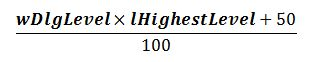 If wDlgLevel is between 0xFFF7 and 0xFFFE, the value to use for wDlgLevel is the equivalent percentage to maintain the meaning of wDlgLevel. This value is compared to ASUMY.lLevel to see if is to be part of the summary. If ASUMY.lLevel is less than or equal to lCurrentLevel, it is to be part of the summary.DogridThe Dogrid structure specifies parameters for the drawn object properties of the document.xaGrid (2 bytes):  An XAS_nonNeg that specifies horizontal origin point of the drawing grid. See [ECMA-376] Part 4, Section 2.15.1.43 (drawingGridHorizontalOrigin), where doNotUseMarginsForDrawingGridOrigin has the opposite meaning of fFollowMargins. The default value is 1701.yaGrid (2 bytes):  A YAS_nonNeg that specifies the vertical origin point of the drawing grid. See [ECMA-376] Part 4, Section 2.15.1.45 (drawingGridVerticalOrigin), where doNotUseMarginsForDrawingGridOrigin has the opposite meaning of fFollowMargins. The default value is 1984.dxaGrid (2 bytes):  An XAS_nonNeg that specifies the horizontal grid unit size of the drawing grid. See [ECMA-376] Part 4, Section 2.15.1.44 (drawingGridHorizontalSpacing). The default value is 180.dyaGrid (2 bytes):  A YAS_nonNeg that specifies the vertical grid unit size of the drawing grid. See [ECMA-376] Part 4, Section 2.15.1.46 (drawingGridVerticalSpacing). The default value is 180.dyGridDisplay (7 bits):  A positive value, in units specified by dyaGrid, that specifies the distance between vertical gridlines. See [ECMA-376] Part 4, Section 2.15.1.27 (displayVerticalDrawingGridEvery) where drawingGridVerticalSpacing refers to dyaGrid. The default value is 1.A - unused (1 bit):  This value is undefined, and MUST be ignored.dxGridDisplay (7 bits):  A positive value, in units specified by dxaGrid, that specifies the distance between horizontal gridlines. See [ECMA-376] Part 4, Section 2.15.1.26. (displayHorizontalDrawingGridEvery) where drawingGridHorizontalSpacing refers to dxaGrid. The default value is 1.B - fFollowMargins (1 bit):  A value that specifies whether to use margins for drawing grid origin. See [ECMA-376] Part 4, Section 2.15.1.41 (doNotUseMarginsForDrawingGridOrigin), where the meaning is the opposite of fFollowMargins. The default is 1.DopTypographyThe DopTypography structure contains East Asian language typography settings.A - fKerningPunct (1 bit):  Specifies whether to kern punctuation characters as specified in [ECMA-376] Part 4, Section 2.15.1.60 noPunctuationKerning, where the meaning of noPunctuationKerning is the opposite of fKerningPunct.B - iJustification (2 bits):  Specifies the character-level whitespace compression as specified in [ECMA-376] Part 4, Section 2.15.1.18 characterSpacingControl. This value MUST be one of the following.C - iLevelOfKinsoku (2 bits):  This value MAY<198> specify which set of line breaking rules to use for East Asian characters.  This value MUST be one of the following.D - f2on1 (1 bit):  Specifies whether to print two pages per sheet, as specified in [ECMA-376] Part 4, Section 2.15.1.64 printTwoOnOne.E - unused (1 bit):  This value is undefined and MUST be ignored.F - iCustomKsu (3 bits): This value specifies for what language the characters in rgxchFPunct are kinsoku overrides<199>. All other languages act according to the description of iLevelOfKinsoku with a value of 0. This MUST be one of the following values.G - fJapaneseUseLevel2 (1 bit):  This value specifies that line breaking rules for Japanese acts according to the description of iLevelOfKinsoku with a value of 1<200>. The default value is 0.reserved (5 bits):  This value MUST be 0, and MUST be ignored.cchFollowingPunct (2 bytes): A signed integer that specifies the number of characters in rgxchFPunct. This MUST be a value between 0x0000 and 0x0064 inclusive. By default, this value is 0x0000.cchLeadingPunct (2 bytes): A signed integer that specifies the number of characters in rgxchLPunct. This MUST be a value between 0x0000 and 0x0032, inclusive. By default, this value is 0x0000.rgxchFPunct (202 bytes):  An array of cchFollowingPunct Unicode characters that cannot start a line if the language of the text matches the language specified in iCustomKsu. If iCustomKsu has a value of 0, this array has no effect on the document.rgxchLPunct (102 bytes): An array of cchLeadingPunct Unicode characters that cannot end a line if the language of the text matches the language specified in iCustomKsu. If iCustomKsu has a value of 0, this array has no effect on the document.DopMthThe DopMth structure specifies document-wide math settings.A - mthbrk (2 bits): Specifies how to break on binary operators as specified in [ECMA-376] Part 4, Section 7.1.2.16 brkBin. This MUST be one of the following values.B - mthbrkSub (2 bits): Specifies how to break on binary subtraction when mthbrk is 2 as specified in [ECMA-376] Part 4, Section 7.1.2.17 brkBinSub. This value MUST be one of the following. C - mthbpjc (3 bits): Specifies the default justification of math as specified in [ECMA-376] Part 4, Section 7.1.2.25 defJc. This MUST be one of the following values.D - reserved1 (1 bit): This value is undefined and MUST be ignored.E - fMathSmallFrac (1 bit): Specifies whether to use a reduced fraction size when displaying math that contains fractions as specified in [ECMA-376] Part 4, Section 7.1.2.98 smallFrac. By default, this value is 0.F - fMathIntLimUndOvr (1 bit): Specifies that the default placement of integral limits when converting from a linear format is directly above and below the base as opposed to on the side of the base as specified in [ECMA-376] Part 4, Section 7.1.2.49 intLim. By default, this value is 0.G - fMathNaryLimUndOvr (1 bit): Specifies that the default placement of n-ary limits other than integrals is directly above and below the base, as opposed to on the side of the base, as specified in [ECMA-376] Part 4, Section 7.1.2.71 naryLim. By default, this value is 0.H - fMathWrapAlignLeft (1 bit): Specifies the left justification of the wrapped line of an equation as opposed to right justification of the wrapped line of an equation as specified in [ECMA-376] Part 4, Section 7.1.2.121 wrapRight where the meaning is the opposite of fMathWrapAlignLeft. By default, this value is 1.I - fMathUseDispDefaults (1 bit): Specifies whether to use display math defaults as specified in [ECMA-376] Part 4, Section 7.1.2.30 dispDef. By default, this value is 1.reserved2 (19 bits): This value MUST be 0, and MUST be ignored.ftcMath (2 bytes): An index into an SttbfFfn structure that specifies the font to use for new equations in the document. The default font is Cambria Math.dxaLeftMargin (4 bytes): A signed integer, in twips, that specifies the left margin for math. MUST be greater than or equal to 0 and less than or equal to 31680 as specified in [ECMA-376] Part 4, Section 7.1.2.59 lMargin. By default, this value is 0.dxaRightMargin (4 bytes):  A signed integer in twips that specifies the right margin for math. This value MUST be greater than or equal to 0 and less than or equal to 31680, as specified in [ECMA-376] Part 4, Section 7.1.2.90 rMargin. By default, this value is 0.empty1 (4 bytes):  This value MUST be 120, and MUST be ignored.empty2 (4 bytes):  This value MUST be 120, and MUST be ignored.empty3 (4 bytes): This value MUST be 0, and MUST be ignored.empty4 (4 bytes): This value MUST be 0, and MUST be ignored.dxaIndentWrapped (4 bytes): A signed integer, in twips, that specifies the indentation of the wrapped line of an equation. This value MUST be greater than or equal to 0 and less than or equal to 31680 as specified in [ECMA-376] Part 4, Section 7.1.2.120 wrapIndent. By default, this value is 1440.PLCsPlcbkfThe Plcbkf structure is a PLC whose data elements are BKF structures (6 bytes each). Each CP in the Plcbkf, with the exception of the last CP, represents the character position of the start of a bookmark in a Document Part. For every Plcbkf, there is a corresponding Plcbkl. Each data element in the Plcbkf is associated in a one-to-one correlation with a data element in that Plcbkl, whose corresponding CP represents the character position of the end of the same bookmark. Constraints on the CPs inside a Plcbkf as they relate to the CPs in its corresponding Plcbkl can be found in the description of Plcfbkf, which shares the same constraints in relation to its corresponding Plcfbkl. The only type of bookmark found in a Plcbkf is a range-level protection bookmark. The largest valid value for a CP marking the start or end of a range-level protection bookmark is the CP representing the end of all document parts.aCP (variable): An array of CPs. Each CP in the array specifies the start of a bookmark in the document.aBKF (variable): An array of BKFs (6 bytes each), each of which specifies additional information about the bookmark starting at the corresponding CP in aCP.PlcbkfdThe Plcbkfd structure is a PLC whose data elements are BKFD structures (10 bytes each). Each CP in the Plcbkfd that is not the last CP represents the character position of the start of a bookmark in a Document Part. For every Plcbkfd, there is a corresponding Plcbkld. Each data element in the Plcbkfd is associated in a one-to-one correlation with a data element in the corresponding Plcbkld. The CP corresponding to the data element in the Plcbkld represents the character position of the end of the same bookmark. Constraints upon the CPs inside a Plcbkfd as they relate to the CPs in its corresponding Plcbkld can be found with the description of Plcfbkf, which shares the same constraints in relation to its corresponding Plcfbkl.The only type of bookmark found in a Plcbkfd is a structured document tag bookmark. When a structured document tag bookmark is created, a character demarcating the start of an arbitrary XML range (see sprmCFSpec) is inserted into the CP stream at the start of the bookmark range. The CP defining the start of a structured document tag bookmark MUST be the offset of that character. As a result, the start CPs of structured document tag bookmarks MUST be unique within their containing PLC. When a structured document tag bookmark is created, a character demarcating the end of an arbitrary XML range (see sprmCFSpec) is inserted into the CP stream at the end of the bookmark range. The CP defining the limit of a structured document tag bookmark MUST be 1 greater than the CP of that character. As a result, the limit CPs of structured document tag bookmarks MUST be unique within their containing PLC, and the CP specifying the start of a structured document tag bookmark MUST be less than the CP specifying the end of the bookmark by at least 2. If the range of text spanned by a structured document tag bookmark’s CPs contains the CP defining the start or end of another structured document tag bookmark, then it MUST contain the entire range of text spanned by that other bookmark. If the range of text spanned by a structured document tag bookmark’s CPs contains content from inside a table and content from outside that table, then it MUST contain the entire table, with possible omission of the table’s final end of cell mark and TTP mark. In such case, the final end of cell and TTP mark MUST be omitted if and only if the structured document tag bookmark’s range does not include text following the table’s final TTP mark.The largest value that a CP marking the start or end of a structured document tag bookmark is allowed to have is the CP representing the end of all document parts.aCP (variable): An array of CPs, each indicating the start of a bookmark in the document.aBKFD (variable): An array of BKFDs (10 bytes each), each of which specifies additional information about the bookmark starting at the corresponding CP in aCP.PlcbklA Plcbkl is a PLC that contains only CPs and no additional data. It is thus equivalent to a Plcfbkl. Each CP in the Plcbkl that is not the last CP represents the character position marking the first character beyond the end of a bookmark in a Document Part. Additional constraints upon the CPs inside a Plcbkl can be found in the specification of Plcbkf.aCP (variable): An array of CPs, each indicating the first character beyond the end of a bookmark in the document. PlcbkldA Plcbkld is a PLC whose data elements are BKLD structures (8 bytes each). Each CP in the Plcbkld, with the exception of the last CP, represents the character position of the first character following the end of a bookmark in a Document Part. Additional constraints on the CPs inside a Plcbkld can be found in the description of Plcbkfd.aCP (variable): An array of CPs. Each CP in the array indicates the first character following the end of a bookmark in the document.aBKLD (variable): An array of BKLDs (8 bytes each), each of which specifies additional information about the bookmark ending at the corresponding CP in aCP.PlcBteChpxThe PlcBteChpx structure is a PLC that maps the offsets of text in the WordDocument stream to the character properties of that text. Where most PLCs map CPs to data, the PlcBteChpx maps stream offsets to data instead. A PlcBteChpx MUST NOT contain duplicate stream offsets.aFC (variable): An array of unsigned integers. Each element in this array specifies an offset in the WordDocument stream where text begins. The end of each range is the beginning of the next range. As with all PLCs, the elements of aFC MUST be sorted in ascending order.aPnBteChpx (variable): An array of PnFkpChpx (4 bytes each).  Each element of this array specifies the location in the WordDocument stream of a ChpxFkp. That ChpxFkp contains the character properties for the text at the corresponding offset in aFC.PlcBtePapxThe PlcBtePapx structure is a PLC that specifies paragraph, table row, or table cell properties as described later. Where most PLCs map CPs to data, the PlcBtePapx maps stream offsets to data instead. The offsets in aFC partition a portion of the WordDocument stream into adjacent ranges.Consider the collection of paragraphs, table rows, and table cells whose last character occurs at an offset in the WordDocument stream larger than or equal to aFC[i] but smaller than aFC[i+1]. Then, aPnBtePapx[i] specifies the properties of these paragraphs, table rows, or table cells. A PlcBtePapx MUST NOT contain duplicate stream offsets. Each data element of PlcBtePapx is 4 bytes long.aFC (variable): An array of unsigned integers.  Each element in this array specifies an offset in the WordDocument stream. The elements of aFC MUST be sorted in ascending order, and there MUST NOT be any duplicate entries.aPnBtePapx (variable): An array of PnFkpPapx.  The ith entry in aPnBtePapx is a PnFkpPapx that specifies the properties of all paragraphs, table rows, and table cells whose last character occurs at an offset in the WordDocument stream larger than or equal to aFC[i] but smaller than aFC[i+1]; aPnBtePapx MUST contain one less entry than aFC. PlcfandRefThe PlcfandRef structure is a PLC whose data elements are ATRDPre10 structures (30 bytes each).aCP (variable): An array of CPs, all but the last of which specify the location of comment references in the main document. All but the last CP MUST be greater than or equal to zero and less than FibRgLw97.ccpText. Each position in the main document specified by one of these CPs MUST be character 0x05 and have sprmCFSpec applied with a value of 1. The last CP MUST be ignored. A PlcfandRef MUST NOT contain duplicate CPs.aATRDPre10 (variable): An array of ATRDPre10 structures (30 bytes each) that associate data with a comment located at the corresponding CP. Each ATRDPre10 structure contains the initials of the user who made the comment, an index into a string table of authors, and a bookmark index. See ATRDPre10 and ATRDPost10 for more information about data associated with comments.PlcfandTxtThe PlcfandTxt structure is a PLC that contains only CPs and no additional data. This means that the size of the data is 0 bytes.aCP (variable): An array of CPs that specifies positions in the comment document. Each CP except the last two specifies the beginning of a range of text to appear in a comment indicated by the corresponding PlcfandRef CPs. The range of text MUST begin with character 0x0005 with sprmCFSpec applied with a value of 1, and MUST end with a paragraph mark (Unicode 0x000D) at table depth zero immediately before the next CP. Each range MUST be a valid selection. Except for the last CPs, each CP MUST be greater than or equal to zero and less than FibRgLw97.ccpAtn. The second-to-last CP only ends the last text range and MUST be equal to FibRgLw97.ccpAtn decremented by 1. The last CP is undefined and MUST be ignored. A PlcfandTxt MUST NOT contain duplicate CPs.PlcfAsumyThe PlcfAsumy structure is a PLC whose data elements are ASUMY (4 bytes each).aCP (variable): An array of CPs. CPs are positions in the set of all document parts. CPs are relative to the start of the main document, but can extend into any of the document parts.Each CP specifies the beginning of a range of text to which the corresponding ASUMY structure applies. The range of text ends immediately prior to the next CP. A PlcfAsumy MUST NOT contain duplicate CPs.The last CP does not begin a new text range; it only terminates the previous one.aASUMY (variable): An array of ASUMY that indicates the priority of the corresponding text range for purposes of AutoSummary.PlcfbkfA Plcfbkf is a PLC whose data elements are FBKF structures (4 bytes each). Each CP in the Plcfbkf that is not the last CP represents the character position of the start of a bookmark in a document part. For every Plcfbkf, there is a corresponding Plcfbkl. Each data element in the Plcfbkf is associated in a one-to-one correlation with a data element in that Plcfbkl, whose corresponding CP represents the character position of the end of the same bookmark.The following constraints apply to CPs in all bookmark PLCs. The last CP in a bookmark PLC MUST have a value that is one greater than the largest CP that a bookmark of the type associated with the PLC is allowed to have and MUST be ignored. Unless otherwise specified by a particular type of bookmark, bookmark PLCs can contain duplicate CPs because bookmarks can overlap. The CP defining the start of a bookmark MUST be less than or equal in value to the CP defining the limit of the bookmark. The range of text spanned by a bookmark’s (1) CPs MUST obey all constraints, excluding those concerning tables, upon valid selections defined in section 2.2.3. The following constraints reference entities defined in section 2.4.3 Overview of Tables. For bookmark types whose BKC.fCol MUST be 0, the following rule 1 MUST apply. Otherwise, the following rule 2 MUST apply:If the range of text spanned by a bookmark’s (1) CPs contains a table cell mark, then its start CP MUST be less than or equal to the CP of the beginning of the cell in question and its limit CP MUST either be one less than the CP of a cell mark in that table, one greater than the CP of a TTP mark in that table, or outside the table. If the range of text spanned by a bookmark’s (1) CPs contains a TTP mark in a table, then its start CP MUST be outside the table, or the first character of a row in the table. If the range of text spanned by a bookmark’s (1) CPs contains a TTP mark in a table, then its limit CP MUST be outside the table, or two less than the CP of a TTP mark in the table, or one greater than the CP of a TTP mark in the table.If the range of text spanned by a bookmark’s (1) CPs contains content from a cell in a table and content from outside that table, then it MUST contain only whole rows of the table containing that cell. If the range of text spanned by a bookmark’s (1) CPs contains a table cell mark or TTP mark, then it MUST NOT span partial rows of the table containing that cell or TTP.aCP (variable): An array of CPs, each indicating the start of a bookmark (1) in the document.aFBKF (variable): An array of FBKFs (4 bytes each), each of which specifies additional information about the bookmark starting at the corresponding CP in aCP. PlcfbkfdThe Plcfbkfd structure is a PLC whose data elements are FBKFD structures (6 bytes each). Each CP in the Plcfbkfd, with the exception of the last CP, represents the character position of the start of a bookmark in a document part. For every Plcfbkfd, there is a corresponding Plcfbkld. Each data element in the Plcfbkfd is associated in a one-to-one correlation with a data element in that Plcfbkld, whose corresponding CP represents the character position of the end of the same bookmark. Constraints on the CPs inside a Plcfbkfd as they relate to the CPs in its corresponding Plcfbkld can be found in the description of Plcfbkf, which shares the same constraints in relation to its corresponding Plcfbkl.The only types of bookmark found in a Plcfbkfd are format consistency-checker bookmarks and smart tag bookmarks. The largest value that a CP marking the start or end of a format consistency-checker bookmark or a smart tag bookmark is allowed to have is the CP representing the end of all document parts.aCP (variable): An array of CPs. Each CP in the array indicates the start of a bookmark in the document.aFBKFD (variable): An array of FBKFDs (6 bytes each), each of which specifies additional information about the bookmark starting at the corresponding CP in aCP.PlcfbklThe Plcfbkl structure is a PLC that contains only CPs and no additional data. Thus, a Plcfbkl is equivalent to a Plcbkl. Each CP in the Plcfbkl, with the exception of the last CP, represents the character position marking the first character following the end of a bookmark in a document part. Further constraints on the CPs inside a Plcfbkl can be found in the description of Plcfbkf.aCP (variable): An array of CPs. Each CP in the array indicates the first character following the end of a bookmark in the document. PlcfbkldThe Plcfbkld structure is a PLC whose data elements are FBKLD structures (4 bytes each). Each CP in the Plcfbkld that is not the last CP represents the character position of the first character following the end of a bookmark in a document part. Further constraints on the CPs inside a Plcfbkld can be found in the description of Plcfbkfd.aCP (variable): An array of CPs. Each CP in the array indicates the first character following the end of a bookmark in the document.aFBKLD (variable): An array of FBKLDs (4 bytes each), each of which specifies additional information about the bookmark ending at the corresponding CP in aCP.PlcfcookieThe Plcfcookie structure is a PLC whose data elements are FCKS structures (10 bytes).aCP (variable): An array of CPs specifying the starting points of text ranges associated with grammar checker cookie data. The last CP in the array MUST be ignored. CPs are positions in the set of all document parts. CPs are relative to the start of the main document, but can extend into any of the document parts. A Plcfcookie MAY contain duplicate CP values if the corresponding grammar checker chose to store more than one grammar checker cookie at the same CP. aFCKS (variable): An array of FCKS structures (10 bytes each). Each FCKS specifies information about a grammar checker cookie which applies to text starting at the corresponding CP value.PlcfcookieOldThe PlcfcookieOld structure is a PLC whose data elements are FCKSOLD structures (16 bytes).aCP (variable): An array of CPs specifying the starting points of text ranges associated with grammar checker cookie data. The last CP in the array MUST be ignored. CPs are positions in the set of all document parts. CPs are relative to the start of the main document, but can extend into any of the document parts. A PlcfcookieOld MAY contain duplicate CP values if the corresponding grammar checker chose to store more than one grammar checker cookie at the same CP. aFCKSOLD (variable): An array of FCKSOLD structures (16 bytes each). Each FCKSOLD specifies information about a grammar checker cookie which applies to text starting at the corresponding CP value.PlcfendRefThe PlcfendRef is a PLC whose data elements are integers of 2 bytes each.aCP (variable): An array of CPs, all but the last of which specify the location of endnote references in the main document. All but the last CP MUST be greater than or equal to zero and less than FibRgLw97.ccpText. The last CP MUST be ignored. A PlcfendRef MUST NOT contain duplicate CPs.aEndIdx (variable): An array of 2-byte integers that specifies whether each endnote is automatically numbered or uses a custom symbol. If equal to zero, the endnote reference uses a custom symbol; otherwise, it is automatically numbered. If the endnote reference is automatically numbered, the character in the main document at the position specified by the corresponding CP MUST equal 0x02 and have sprmCFSpec applied with a value of 1. See sprmCSymbol for more information about custom symbols and sprmSRncEdn, sprmSNEdn, and sprmSNfcEdnRef for more information about automatically numbered endnotes. PlcfendTxtThe PlcfendTxt structure is a PLC that contains only CPs and no additional data. The data thus has a size of zero bytes.aCP (variable): An array of CPs that specifies offsets into the endnote document. Each CP except the last two specifies the beginning of a range of text to appear in an endnote. The range of text MUST end in character 0x0D immediately before the next CP. Except for the last CP, each CP MUST be greater than or equal to zero and less than FibRgLw97.ccpEdn. The second-to-last CP only ends the last text range and MUST be equal to FibRgLw97.ccpEdn – 1. The last CP is undefined and MUST be ignored. A PlcfendTxt MUST NOT contain duplicate CPs.PlcffactoidThe Plcffactoid structure is a PLC structure where the data elements are FactoidSpls structures of 2 bytes each.aCP (variable): An array of CPs. CPs are positions in the set of all document parts. CPs are relative to the start of the main document, but can extend into any of the document parts.Each CP specifies the beginning of a range of text where the state in the corresponding FactoidSpls structure applies. The range of text ends immediately prior to the next CP. A Plcffactoid can contain duplicate CPs. Duplicate CPs specify an insertion point or a deletion point at that CP and the corresponding FactoidSpls state applies to that point.The last CP does not begin a new text range; it only terminates the previous one.aFactoidSpls (variable): An array of 2-byte FactoidSpls structures. Each FactoidSpls structure contains the state of the smart tag recognizer for the corresponding text range. PlcffndRefThe PlcffndRef structure is a PLC whose data elements are integers of 2 bytes each.aCP (variable): An array of CPs, all but the last of which specify the location of footnote references in the main document. All but the last CP MUST be greater than or equal to zero and less than FibRgLw97.ccpText. The last CP MUST be ignored. A PlcffndRef MUST NOT contain duplicate CPs.aFtnIdx (variable): An array of 2-byte integers that specifies whether each footnote is automatically numbered or uses a custom symbol. If equal to zero, the footnote reference uses a custom symbol; otherwise, it is automatically numbered. If the footnote reference is automatically numbered, the character in the main document at the position specified by the corresponding CP MUST equal 0x02 and have sprmCFSpec applied with a value of 1. See sprmCSymbol for more information about custom symbols and sprmSRncFtn, sprmSNFtn, and sprmSNfcFtnRef for more information about automatically numbered footnotes.PlcffndTxtThe PlcffndTxt structure is a PLC that contains only CPs and no additional data. The data thus has a size of 0 bytes.aCP (variable): An array of CPs that specifies offsets into the footnote document. Each CP except the last two specifies the beginning of a range of text to appear in a footnote. The range of text MUST end in character 0x0D immediately before the next CP. Except for the last CP, each CP MUST be greater than or equal to zero and less than FibRgLw97.ccpFtn. The second-to-last CP only ends the last text range and MUST be equal to FibRgLw97.ccpFtn – 1. The last CP is undefined and MUST be ignored. A PlcffndTxt MUST NOT contain duplicate CPs.PlcfgramThe Plcfgram structure is a PLC structure where the data elements are GrammarSpls structures (2 bytes each).aCP (variable): An array of CPs. CPs are positions in the set of all document parts. CPs are relative to the start of the main document but can extend into any of the document parts.Each CP specifies the beginning of a range of text where the state in the corresponding GrammarSpls structure applies. The range of text ends immediately prior to the next CP. A Plcfgram can contain duplicate CPs. Duplicate CPs specify an insertion point or a deletion point at that CP and the corresponding GrammarSpls state applies to that point.The last CP does not begin a new text range; it only terminates the previous one.aGrammarSpls (variable): An array of 2-byte GrammarSpls structures. Each GrammarSpls structure contains the state of the grammar checker for the corresponding text range.PlcfhddThe Plcfhdd structure is a PLC that contains only CPs and no additional data. It specifies where header document stories begin and end.aCP (variable): An array of CPs. Each CP except the last two specifies the beginning of a story in the header document. Each story ends immediately prior to the next CP. If the next CP in Plcfhdd has the same value as a CP specifying the beginning of a story, then the story is considered empty.Except for the last CP, each CP of Plcfhdd MUST be greater than or equal to 0 and less than FibRgLw97.ccpHdd. The second-to-last CP only ends the last story and MUST be equal to FibRgLw97.ccpHdd minus 1. The last CP is undefined and MUST be ignored.PlcfHdrtxbxTxtThe PlcfHdrtxbxTxt structure is a PLC structure in which the data elements are FTXBXS structures (22 bytes each).aCP (variable): An array of CPs. CPs are positions in the header textboxes document.Each CP specifies the beginning of a range of text to appear in a text box indicated by the corresponding FTXBXS structure. The range of text ends immediately prior to the next CP. The last CP does not begin a new text range; it only terminates the previous one. A PlcfHdrtxbxTxt MUST NOT contain duplicate CPs. The text ranges for each FTXBXS structure are separated by 0x0D characters that MUST be the last character in each range. The last text range is an exception. The text in the last range is ignored, and the 0x0D character is not required.aFTXBXS (variable): An array of FTXBXS (22 bytes each) structures that associate the text ranges with shape objects.PlcfladThe Plcflad structure is a PLC structure where the data elements are LadSpls structures (2 bytes each).aCP (variable): An array of CPs. CPs are positions in the set of all document parts. CPs are relative to the start of the main document, but can extend into any of the document parts.Each CP specifies the beginning of a range of text where the state in the corresponding LadSpls structure applies. The range of text ends immediately prior to the next CP. A Plcflad can contain duplicate CPs. Duplicate CPs specify an insertion point or a deletion point at that CP and the corresponding LadSpls state applies to that point.The last CP does not begin a new text range; it only terminates the previous one.aLadSpls (variable): An array of 2-byte LadSpls structures. Each LadSpls structure contains the state of language auto-detection for the corresponding text range.PlcfldThe Plcfld structure is a PLC whose data elements are Flds (2 bytes each). It specifies the location of fields in the document.A field consists of two parts: field instructions and, optionally, a result. All fields MUST begin with Unicode character 0x0013 with sprmCFSpec applied with a value of 1. This is the field begin character. All fields MUST end with a Unicode character 0x0015 with sprmCFSpec applied with a value of 1. This is the field end character.  If the field has a result, then there MUST be a Unicode character 0x0014 with sprmCFSpec applied with a value of 1 somewhere between the field begin character and the field end character. This is the field separator. The field result is the content between the field separator and the field end character. The field instructions are the content between the field begin character and the field separator, if one is present, or between the field begin character and the field end character if no separator is present. The field begin character, field end character, and field separator are collectively referred to as field characters.The field instructions and field result MUST each be a valid selection.The CPs of a Plcfld specify the location of the field characters. A Plcfld MUST NOT contain duplicate CPs. Each document part has its own Plcfld, with CPs relative to the start of that document part.The last CP in aCP does not specify the location of a field character. Because a Plcfld is a PLC, aCP MUST be sorted. Because aCP MUST NOT contain duplicate CPs, the last CP MUST be the largest in aCP. Other than those constraints, the last CP in aCP is undefined and MUST be ignored.The Flds MUST be arranged such that the sequence of Fld.fldch.ch is a valid FieldList according to the following Augmented Backus-Naur Form (ABNF) rulelist. ABNF is specified in [RFC4234].Additionally, the field characters of the following five field types MUST NOT appear in aFld. XE, as specified in [ECMA-376] Part 4, Section 2.16.5.79TC, as specified in [ECMA-376] Part 4, Section 2.16.5.70RD, as specified in [ECMA-376] Part, Section 2.16.5.57TA, as specified in [ECMA-376] Part, Section 2.16.5.79PRIVATE, as specified in [ECMA-376] Part 4, Section 2.16.5.55aCP (variable): An array of CPs. Specifies the positions of field characters in the document.aFld (variable): An array of Fld. Specifies properties for the field character at the corresponding CP. Fldch.ch of each Fld MUST be equal to the character at the corresponding CP.PlcfSedThe PlcfSed structure is a PLC structure where the data elements are Sed structures (12 bytes each).aCP (variable): An array of CPs. Each CP specifies the beginning of a range of text in the main document that constitutes a section. The range of text ends immediately prior to the next CP. A PlcfSed MUST NOT contain duplicate CPs. There MUST also be an end-of-section character (0x0C) as the final character in the text range of all but the last section. An end-of-section character (0x0C) which occurs at a CP and which is not the last character in a section specifies a manual page break.The last CP does not begin a new section. It MUST be at or beyond the end of the main document. Sections only contain text from the main document, so even when the last CP comes after text in other document parts, that text is not part of the last section.aSed (variable): An array of 12-byte Sed structures. Each Sed structure contains the location of properties pertaining to the section that begins at the corresponding CP.PlcfSpaThe PlcfSpa structure is a PLC structure in which the data elements are SPA structures (26 bytes each). aCP (variable): An array of CPs. Each CP specifies the position in the document part of the anchor for a shape. This array MUST NOT contain duplicate CPs. The characters at all but the last CP MUST be 0x08 and MUST have sprmCFSpec applied with a value of 1. See sprmCFSpec for more information.aSpa (variable): An array of SPAs (26 bytes each) that specify properties for the shape at the corresponding CP.PlcfsplThe Plcfspl structure is a Plc structure whose data elements are SpellingSpls structures (2 bytes each).aCP (variable): An array of CPs. CPs are positions in the set of all document parts. CPs are relative to the start of the main document but can extend into any of the document parts.Each CP specifies the beginning of a range of text where the state in the corresponding SpellingSpls structure applies. The range of text ends immediately prior to the next CP. A Plcfspl can contain duplicate CPs. Duplicate CPs specify an insertion point or a deletion point at that CP and the corresponding SpellingSpls state applies to that point.The last CP does not begin a new text range; it only terminates the previous one.aSpellingSpls (variable): An array of 2-byte SpellingSpls structures. Each SpellingSpls structure contains the state of the spelling checker for the corresponding text range.PlcfTchThe PlcfTch structure is a PLC whose data elements are Tch structures (4 bytes each). The count of CPs MUST be equal to one more than the count of Tch. Each pair of CPs represents a range of text in the main document described by the corresponding Tch. This information is a deprecated cache of table characters that SHOULD<201> be ignored. The following three CPs and the following two Tch structures SHOULD<202> be written to specify that this cache is undefined.The following specifies the values for the fields of the first Tch structure. The following specifies the values for the fields of the second Tch structure.aCP (variable): An array of CPs. Each CP specifies the beginning of a range of text where a table character cache is stored. The last CP denotes the end of the last range of text. The range of text ends immediately prior to the next CP. MUST NOT contain duplicate CPs.aTCH (variable): An array of Tch structures (4 bytes each) that each specifies a table character cache at the corresponding CP in aCP.PlcfTxbxBkdThe PlcfTxbxBkd structure is a PLC structure where the data elements are Tbkd structures (6 bytes each).aCP (variable): An array of CPs. CPs are positions in the textboxes document.Each CP specifies the beginning of a range of text to appear in a textbox specified in the corresponding Tbkd structure. The range of text ends immediately prior to the next CP. The last CP does not begin a new text range; it only terminates the previous one. A PlcfTxbxBkd MUST NOT contain duplicate CPs. aTbkd (variable): An array of 6-byte Tbkd structures that associate the text ranges with FTXBXS objects from PlcftxbxTxt.PlcfTxbxHdrBkdThe PlcfTxbxHdrBkd structure is a PLC structure where the data elements are Tbkd structures (6 bytes each).aCP (variable): An array of CPs. CPs are positions in the header textboxes document.Each CP specifies the beginning of a range of text to appear in a textbox specified in the corresponding Tbkd structure. The range of text ends immediately prior to the next CP. The last CP does not begin a new text range; it only terminates the previous one. A PlcfTxbxHdrBkd MUST NOT contain duplicate CPs. aTbkd (variable): An array of 6-byte Tbkd structures that associates the text ranges with FTXBXS objects from PlcfHdrtxbxTxt.PlcftxbxTxtThe PlcftxbxTxt structure is a PLC structure where the data elements are FTXBXS structures (22 bytes each).aCP (variable): An array of CPs. CPs are positions in the textboxes document.Each CP specifies the beginning of a range of text to appear in a textbox indicated by the corresponding FTXBXS structure. The range of text ends immediately prior to the next CP. The last CP does not begin a new text range. It only terminates the previous one. A PlcftxbxTxt MUST NOT contain duplicate CPs. The text ranges for each FTXBXS structure are separated by 0x0D characters that MUST be the last character in each range. The last text range is an exception. The text in the last range is ignored, and the 0x0D character is not required.aFTXBXS (variable): An array of FTXBXS structures (22-bytes each) that associates the text ranges with shape objects.PlcfuimA Plcfuim structure is a PLC whose data elements are UIMs (20 bytes each), with the exception that the elements are not sorted according to their CPs.aCP (variable): An array of CPs. CPs are positions in the set of all document parts. CPs are relative to the start of the main document but can extend into any of the document parts. Each CP in the Plcfuim, except the last one, represents the starting position of a range of text specified in the corresponding UIM. The last CP is undefined and MUST be ignored. Duplicate CPs are valid in a Plcfuim.aUIM (variable): An array of UIMs.PlcfWKBThe PlcfWKB is a PLC whose data elements are WKB structures (12 bytes each). Each subdocument is assigned one WKB structure. aCP (variable): An array of CPs. CPs are relative to the start of the main document. Each CP in the PlcfWKB, except the last, specifies the location in the main document where a subdocument begins. The CPs, except for the last, MUST be unique, greater than or equal to zero, and less than FibBase.ccpText. The last CP MUST be FibBase.ccpText incremented by 2.aWKB (variable): An array of WKBs. Each WKB contains information about a subdocument.PlcPcdThe PlcPcd structure is a PLC whose data elements are Pcds (8 bytes each).  A PlcPcd MUST NOT contain duplicate CPs.aCP (variable): An array of CPs that specifies the starting points of text ranges.  The end of each range is the beginning of the next range. All CPs MUST be greater than or equal to zero. If any of the fields ccpFtn, ccpHdd, ccpAtn, ccpEdn, ccpTxbx, or ccpHdrTxbx from FibRgLw97 are nonzero, then the last CP MUST be equal to the sum of those fields plus ccpText+1. Otherwise, the last CP MUST be equal to ccpText.aPcd (variable): An array of Pcds (8 bytes each) that specify the location of text in the WordDocument stream and any additional properties of the text. If aPcd[i].fc.fCompressed is 1, then the byte offset of the last character of the text referenced by aPcd[i] is given by the following.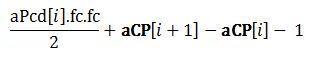 Otherwise, the byte offset of the last character of the text referenced by aPcd[i] is given by the following.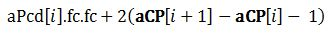 Because aCP MUST be sorted in ascending order and MUST NOT contain duplicate CPs, (aCP[i+1]-aCP[i])>0, for all valid indexes i of aPcd. Because a PLC MUST contain one more CP than a data element, i+1 is a valid index of aCP if i is a valid index of aPcd.Basic TypesAcdThe Acd structure specifies an allocated command.ibst (2 bytes): Index in the Command String Table (TcgSttbf.sttbf) where a string representation of the argument to the allocated command is specified.fciBasedOn (13 bits): An Fci that identifies the allocated command. MUST be one of the following Fci values. Each item specifies what the value of the argument as specified by ibst is.ApplyStyleName. The argument specifies the style to apply. The argument MUST be at least 2 characters long. The 16-bit value of the first character MUST be either 0x0001 or 0x0002.If the 16-bit value of the first character is 0x0001, then the argument MUST be exactly 3 characters long. The second and third characters specify the sti of the style to apply (see StdfBase.sti). The sti is given by (c2 & 0x00FF) * 256 + (c3 & 0x00FF) where c2 and c3 represent the character codes of the second and third characters. The sti value MUST be less than 267. If the 16-bit value of the first character is 0x0002, then the remaining characters in the argument specify the name of the style to apply.ApplyFontName. The argument is the name of the font to apply when this command is executed.ApplyAutoTextName. The argument is the name of the AutoText entry to insert when this command is executed.Columns. The argument specifies the number of columns to apply. The number of columns is the character code of the first character in the string.Condensed. The argument specifies the amount to condense by. The amount is specified in twips and is given by (c1 & 0x00FF) * 256 + (c2 & 0x00FF) where c1 and c2 represent the character codes of the first and second characters in the argument string.Expanded. The argument specifies the amount to expand by. The amount is specified in twips and is given by (c1 & 0x00FF) * 256 + (c2 & 0x00FF) where c1 and c2 represent the character codes of the first and second characters in the argument string.FontSize. The argument specifies the font size. The amount is specified in half points and is given by (c1 & 0x00FF) * 256 + (c2 & 0x00FF) where c1 and c2 represent the 16-bit values of the first and second characters in the argument string.Lowered. The argument specifies the amount to lower the text by. The amount is specified in half points and is given by (c1 & 0x00FF) * 256 + (c2 & 0x00FF) where c1 and c2 represent the 16-bit values of the first and second characters in the argument string.Raised. The argument specifies the amount to raise the text by. The amount is specified in half points and is given by (c1 & 0x00FF) * 256 + (c2 & 0x00FF) where c1 and c2 represent the 16-bit values codes of the first and second characters in the argument string.FileOpenFile. The argument specifies the file name to open.Shading. The argument specifies which shading pattern to apply. The 16-bit value of the first character of the argument is an IPat.Borders. The argument specifies which border to apply. The 16-bit value of the first character of the argument MUST be one of the following values, and specifies which border to apply.The weight and style of the border applied is that of the last border applied by the user during the editing session, or a single, black border if no border has been applied in this session.Color. The argument specifies the color to apply. The 16-bit value of the first character of the argument is an Ico.Symbol. The argument specifies the symbol character and font to insert. The first character of the argument is the symbol character to insert. If there are more characters in the argument, they form the name of the font to apply to the newly inserted character. If the character set of the font to use is the SYMBOL_CHARSET then the symbol character to insert is given by (c1 & 0x00FF).A - reserved (1 bit): This value MUST be 1.B - fFree (1 bit): Specifies whether the current Acd is an unused slot in PlfAcd.rgacd. A value of 1 specifies that the current Acd is unused. A value of 0 specifies that the current Acd is valid and used. C - fRef (1 bit): Specifies whether the current Acd is being referenced by a command. If fFree is 1, fRef MUST be 0; if fFree is 0, fRef MUST be 1. AfdThe AFD structure is an array of indices into the author list that specifies whose revisions and comments were being hidden when this document was last saved.iMac (4 bytes): A signed integer that specifies the number of elements in AuthorArray. This value MUST be a non-negative number.AuthorArray (variable): An array of 16-bit integers that specifies the indexes in SttbfRMark of authors whose revisions and comments were being hidden from view when this document was last saved.ASUMYThe ASUMY structure indicates the priority of a text range for AutoSummary.lLevel (4 bytes): An integer that specifies the priority of the corresponding text range for AutoSummary. A smaller number implies greater importance of a text range to the summary. lLevel MUST be greater than 0, and MUST be less than or equal to the asumyi.lHighestLevel field of the Dop97. ATNBEThe ATNBE structure contains information about an annotation bookmark in the document.bmc (2 bytes): An unsigned integer specifying the bookmark (1) class that MUST be 0x0100, for annotation.lTag (4 bytes): An unsigned integer that specifies a unique value used by the lTagBkmk member of ATRDPre10 structures inside the PlcfandRef at offset fcPlcfandRef in lTag’s nearest parent FibRgFcLcb97 to reference the annotation associated with this ATNBE. This MUST be unique for all ATNBEs inside a given SttbfAtnBkmk. lTagOld (4 bytes): Unused. This value MUST be -1, and MUST be ignored.AtrdExtraThe AtrdExtra structure is an array of information about comments that are kept parallel to the array of ATRDPre10s in the PlcfandRef specified by fcPlcfandRef in FibRgFcLcb97.commentTree (variable):  An array of ATRDPost10s. The number of elements in this array MUST be equal to the number of ATRDPre10s in the PlcfandRef referenced by the fcPlcfandRef member of FibRgFcLcb97. This array is a tree that contains information about the comments in the document. The order of the comments in this array is determined by a pre-order traversal of the comment tree. A comment is considered a parent of a second comment if the second is a comment on the first. The depth of the comment in the tree is specified by cDepth in ATRDPost10. The location of the parent comment is specified by diatrdParent in ATRDPost10.ATRDPost10The ATRDPost10 structure represents information about a comment that includes a date and time stamp, information about whether the comment was inked, and the tree structure of the comments. See the description of AtrdExtra for more about the tree layout. The location of the comment about which an ATRDPost10 contains information is specified by the CP corresponding to the ATRDPre10 in the PlcfandRef specified by fcPlcfandRef in FibRgFcLcb97 with the same index as the ATRDPost10.dttm (4 bytes):  A DTTM specifying the date and time on which this comment was last created or modified.padding1 (16 bits): This value MUST be 0, and MUST be ignored.cDepth (4 bytes): The depth of this comment in the tree. If cDepth is 0, this comment has no parent and diatrdParent MUST be equal to zero. If this comment has a parent then cDepth MUST be equal to the cDepth value of the parent incremented by 1.diatrdParent (4 bytes): The offset in the Table Stream of the parent of this comment in the tree. The parent is located 18*diatrdParent bytes from the position of this comment. If diatrdParent is negative, the parent is located earlier in the stream; if diatrdParent is positive, the parent is located later in the stream. If diatrdParent is 0, this comment has no parent and cDepth MUST be equal to zero.A - fOWSDiscussionItem (1 bit): This value MUST be 0, and MUST be ignored.B - fInkAtn (1 bit): Denotes whether this comment is an ink annotation comment. padding2 (30 bits):  This value MUST be 0, and MUST be ignored.ATRDPre10The ATRDPre10 structure contains information about a comment in the document including the initials of the author, an index to a string table with the name of the author, and a bookmark (1) identifier. More information about the comment can be specified in a corresponding ATRDPost10 in the AtrdExtra at position fcAtrdExtra.xstUsrInitl (20 bytes):  An LPXCharBuffer9 containing the initials of the user who left the annotation.ibst (2 bytes):  An index into the string table of comment author names. MUST be greater than or equal to zero, and MUST be less than the number of XSTs at position fcGrpXstAtnOwners.bitsNotUsed (2 bytes):  This value MUST be 0, and MUST be ignored.grfNotused (2 bytes):  This value MUST be 0, and MUST be ignored.lTagBkmk (4 bytes):  A 4-byte value that identifies a bookmark (1) identifier. This value MUST be equal to -1 if and only if this comment is on a length zero text range in the Main Document. Otherwise MUST be equal to the lTag of one of the ATNBE structures in the SttbfAtnBkmk structure at position fcSttbfAtnBkmk.BKCThe BKC structure contains information about how a bookmark interacts with tables.itcFirst (7 bits): If fCol is zero, this value MUST be ignored. Otherwise, this value is an unsigned integer specifying the zero-based index of the table column that is the start of the table column range associated with the bookmark described by this BKC. See itcLim for additional constraints on the value of itcFirst. A - fPub (1 bit): This value MUST be 0, and MUST be ignored.itcLim (6 bits): If fCol is zero, this value MUST be ignored. Otherwise, this value is an unsigned integer specifying the zero-based index of the first column beyond the end of the table column range associated with the bookmark described by this BKC. For all bookmark types, itcFirst MUST be less than itcLim if fCol is not zero.For range-level protection bookmarks, itcLim MUST be exactly 1 greater than itcFirst if fCol is not zero. B - fNative (1 bit): A bit flag that specifies whether an application is expected to include the bookmark described by this BKC when saving its file as Rich Text Format (RTF), HTML, or XML. If fNative is zero, the bookmark is no longer needed and is a disposable item that was generated by the application to act as a temporary placeholder at run time. The bookmark is not expected to be included if the file is saved as RTF, HTML, or XML.C - fCol (1 bit):  For structured document tag bookmarks and annotation bookmarks, fCol MUST be zero. Otherwise, if the lowest table depth within the span of text defined by the CPs of a bookmark is greater than zero, and the span of text defined by the CPs of that bookmark contains a table cell mark from that table and nothing outside that table, then the fCol member of the bookmark’s (1) BKC MUST be 1. Otherwise, it MUST be zero. If the fCol member of the BKC of a range-level protection bookmark is set to 1, the span of text that is defined by the CPs of that bookmark MUST NOT include more than one table terminating paragraph mark. Further constraints upon the span of text defined by the CPs of a bookmark can be found in section Plcfbkf.BKFThe BKF structure contains information about a bookmark.ibkl (4 bytes): An unsigned integer that specifies a zero-based index into the Plcbkl or Plcbkld that is paired with the Plcbkf or Plcbkfd containing this BKF. The entry found at that index specifies the location of the end of the bookmark that is associated with this BKF. Ibkl MUST be unique for all BKFs in a given Plcbkf or Plcbkfd. bkc (2 bytes): A BKC that specifies further information about the bookmark.BKFDThe BKFD structure is a BKF with additional information used for structured document tag bookmarks.bkf (6 bytes): A BKF specifying further information about the bookmark.cDepth (4 bytes): An integer specifying the number of bookmarks in the document of the same type as the bookmark associated with this BKFD, the ranges of which overlap the beginning of the range of this bookmark. To increment the count, a bookmark MUST meet the following constraints:The BKFD of the bookmark occupies the Plcbkfd containing this BKFDThe start CP (cpS) and limit CP (cpL) of the bookmark, as defined in the prose for that Plcbkfd and the Plcbkld it is paired with, satisfy the following in relation to the CP (cpCur) marking the beginning of the bookmark of this BKFD: cpS == cpCur == cpL || cpS <= cpCur < cpLBecause BKFD is associated only with structured document tag bookmarks, cDepth can be rephrased more simply as the one-based count of other structured document tag bookmarks in the file that contain the bookmark associated with this BKFD.BKLThe BKL structure links the end of a bookmark to the beginning of the same bookmark.ibkf (4 bytes): An unsigned integer that specifies a zero-based index into the Plcbkfd that is paired with the Plcbkld containing this BKL. The entry found at this index specifies the location of the beginning of the bookmark associated with this BKL. Ibkf MUST be unique for all BKLs in a given Plcbkld.BKLDThe BKLD structure is a BKL with additional information used for structured document tag bookmarks.bkl (4 bytes): A BKL specifying further information about the bookmark.cDepth (4 bytes):  An integer specifying the number of bookmarks in the document of the same type as the bookmark associated with this BKLD, the ranges of which overlap the limit of this bookmark range. To increment the count, a bookmark MUST meet the following constraints:The bookmark BKLD occupies the Plcbkld containing this BKLDThe bookmark limit CP (cpL) and start CP (cpS), as defined in the specification of that Plcbkld and the Plcbkfd it is paired with, satisfy the following in relation to the CP (cpCur) marking the limit of the bookmark of this BKLD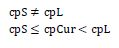 Because BKLD is only associated with structured document tag bookmarks, cDepth can be rephrased more simply as the zero-based count of other structured document tag bookmarks in the file that contain the bookmark associated with this BKLD.BlockSelThe BlockSel structure is used by Selsf to specify the left and right boundaries of a text block selection. The values are pixels at the zoom level in which the selection was made.zpFirst (2 bytes): A signed integer that specifies the physical left boundary of the selection, in pixels. The physical left page margin is at pixel zero.zpLim (2 bytes): A signed integer that specifies the physical right boundary of the selection, in pixels. zpLim MUST be greater than or equal to zpFirst.Bool16The Bool16 structure is a 16-bit unsigned integer. This value MUST be either 0x0000 ("false") or 0x0001 ("true").Bool8The Bool8 structure is an 8-bit unsigned integer. This value MUST be either 0x00 ("false") or 0x01 ("true").BrcThe Brc structure specifies a border.cv (4 bytes): A COLORREF that specifies the color of this border.dptLineWidth (8 bits): Specifies the width of the border.  Different meanings based on brcType.brcType (1 byte): A BrcType that specifies the type of this border.dptSpace (5 bits): An unsigned integer that specifies the distance from the text to the border, in points. For page borders, sprmSPgbProp can specify that this value shall specify the distance from the edge of the page to the border.A - fShadow (1 bit): If this bit is set, the border has an additional shadow effect. For top, logical left, and between borders, this has no visual effect.B - fFrame (1 bit): If this bit is set, then the border has a three-dimensional effect. For top, logical left, and between borders, this has no visual effect. For visually symmetric border types, this has no visual effect.fReserved (9 bits): This value is unused and MUST be ignored.Brc80The Brc80 structure describes a border.dptLineWidth (8 bits):  An unsigned integer that specifies the width of the border in 1/8-point increments. Values of less than 2 are considered to be equivalent to 2.brcType (1 byte): A BrcType that specifies the type of this border. This value MUST NOT be 0x1A or 0x1B.ico (1 byte):  An Ico that specifies the color of this border.dptSpace (5 bits):  An unsigned integer that specifies the distance from the text to the border, in points.A - fShadow (1 bit):  If this bit is set, the border has an additional shadow effect. For top and logical left borders, this bit has no visual effect.B - fFrame (1 bit):  Specifies whether the specified border is modified to create a frame effect by reversing the appearance of the border from the edge nearest the text to the edge furthest from the text. The frame effect shall only be applied to right and bottom borders.C - reserved (1 bit): This bit MUST be zero, and MUST be ignored.Brc80MayBeNilThe Brc80MayBeNil structure is a Brc80 structure. When all bits are set (0xFFFFFFFF when interpreted as a 4-byte unsigned integer), this structure specifies that the region in question has no border.BrcCvOperandThe BrcCvOperand structure specifies border colors. cb (1 byte): An unsigned integer value that specifies the size, in bytes, of rgcv. This value MUST be 4*n, where n is the number of cells in the table row. rgcv (variable): An array of COLORREF. Each COLORREF specifies the color of the border for the corresponding cell in the table row, starting from the logical, left-most cell. If any of the COLORREFs in this array have the following value, it specifies that there is no corresponding border.BrcMayBeNilThe BrcMayBeNil structure is either a NilBrc or Brc structure, depending on the value of the last four bytes of the structure.If the last four bytes are 0xFFFFFFFF, the BrcMayBeNil is a NilBrc that specifies that the table cells in question have no border. Otherwise, it is a Brc structure that specifies the border type of table cells.BrcOperandThe BrcOperand structure is the operand to several SPRMs that control borders.cb (1 byte): An unsigned integer value that specifies the size of this BrcOperand, not including this byte. The cb MUST be 8.brc (8 bytes): A BRC that specifies the border to be applied.BrcTypebrcType (8 bits): An unsigned integer that specifies the type of border. Values that are larger than 0x1B are not valid unless they describe a page border, in which case they can be a value in the range of 0x40 to 0xE3, inclusive.Values MUST be from the following table. The reference column specifies for each brcType value the ST_Border enumeration value in [ECMA-376] part 4, section 2.18.4, that further specifies the meaning of the border type.BxPapThe BxPap structure specifies the offset of a PapxInFkp in PapxFkp.bOffset (1 byte): An unsigned integer that specifies the offset of a PapxInFkp in a PapxFkp. The offset of the PapxInFkp is bOffset*2. If bOffset is 0 then there is no PapxInFkp for this paragraph and this paragraph has the default properties as specified in section 2.6.2.reserved (12 bytes): Specifies version-specific paragraph height information. This value SHOULD<203> be 0 and SHOULD<204> be ignored.CAPIThe CAPI structure contains information about a caption.A - iLocation (2 bits): An unsigned integer that specifies the insert location for the caption. This MUST be one of the following values.B - fChapNum (1 bit): A bit that specifies whether or not to include a chapter number in the caption.C - iHeading (4 bits):  An unsigned integer that specifies which heading style marks the beginning of a new chapter for the purpose of chapter numbering in this caption. This value MUST be one of the following.If fChapNum is zero, this field MUST be ignored.unused1 (8 bits): This field is undefined and MUST be ignored.D - fNoLabel (1 bit): A bit that specifies whether or not to include the label in the caption. This bit MAY<205> be ignored.nfc (2 bytes): An MSONFC, as specified in [MS-OSHARED] section 2.2.1.3, that specifies the formatting of the caption number.xchSeparator (2 bytes): A Unicode character that specifies the character that separates the chapter number and caption number of the caption. This value MUST be one of the following.If fChapNum is zero, this value MUST be ignored.CDBThe CDB structure contains implementation-specific binary data that represents a grammar checker cookie that is stored by the given grammar checker.cbData (4 bytes): An unsigned integer value that specifies the length of rgbCookieData, in bytes.rgbCookieData (variable): An array of BYTE. The grammar checker cookie data.CellHideMarkOperandThe CellHideMarkOperand structure is an operand that is used by sprmTCellFHideMark. This operand specifies which cells are rendered with no height when cells are empty.cb (1 byte):  An unsigned integer that specifies the size of this operand in bytes, not including cb.  cb MUST be 3. itc (2 bytes): An ItcFirstLim that specifies which cells this CellHideMarkOperand applies to.bArg (1 byte):  A Bool8 that specifies whether cells itc.itcFirst through itc.itcLim, decremented by 1, are rendered with no height if all cells in the row are empty.CellRangeFitTextThe CellRangeFitText structure is an operand that is used by sprmTFitText. This operand specifies a set of cells in a table row, and whether their contents stretch or compress to fill their widths.itc (2 bytes): A ItcFirstLim structure that specifies a cell range in the table row.fFitText (1 byte): A Bool8. When set, the contents of each table cell only line wrap at the end of a paragraph, or at a line break character. Furthermore, the application SHOULD apply other properties as necessary to cause the contents of the first line in each cell to stretch or compress such that they exactly fill the width of the table cell.CellRangeNoWrapThe CellRangeNoWrap structure is an operand that is used by sprmTFCellNoWrap. This operand specifies a set of cells in a table row and the preferred line wrapping layout of each.cb (1 byte): An unsigned integer that specifies the size in bytes of the remainder of this structure. MUST be 3.itc (2 bytes): A ItcFirstLim structure that specifies a cell range to which fNoWrap applies.fNoWrap (1 byte): A Bool8. When set, the preferred layout of the contents of each cell is a single line. This preference is ignored when the preferred width of the cell is set to ftsDxa.CellRangeTextFlowThe CellRangeTextFlow structure specifies a range of cells in a table row, and the text flow model of the cell contents.itc (2 bytes):  An ItcFirstLim that specifies a cell range in the table row. tf (2 bytes):  A TextFlow that specifies how contents in each cell flow, and how text is rotated.CellRangeVertAlignThe CellRangeVertAlign structure specifies a range of cells in a table row, and the vertical alignment of the cell contents.cb (1 byte):  Specifies the byte count of the remainder of this structure. The value MUST be 3.itc (2 bytes):  An ItcFirstLim that specifies a cell range in the table row.valign (1 byte):  A VerticalAlign that specifies how contents inside each cell in the range are aligned.CFitTextOperandThe CFitTextOperand structure is an operand that is used by sprmCFitText to specify how text runs are formatted to fit a particular width.cb (1 byte):  The number of bytes that this operand occupies. This value MUST be 0x08.dxaFitText (4 bytes): A 32-bit signed integer value that specifies, in twips, the size of the space in which to fit the text. Text that would occupy a smaller width than specified has space added between characters. Text that would occupy a greater width than specified is compressed proportionally. A value of zero specifies that the Sprm is ignored. A value representing a width that is too large for the text run is also ignored. A negative value or a value representing a width that is too small for the text run specifies the minimum width.FitTextID (4 bytes): A 32-bit signed integer that uniquely identifies a fit text region across multiple character runs and instances of sprmCFitText. Contiguous character runs that share a common FitTextID are part of the same fit text region. If the runs are not contiguous, the FitTextID is ignored and they are not linked. ChpxThe Chpx structure specifies a set of properties for text.cb (1 byte):  An unsigned integer that specifies the size of grpprl, in bytes.grpprl (variable): An array of Prl. Specifies the properties. This array MUST contain a whole number of Prls.ChpxFkpThe ChpxFkp structure maps text to its character properties. A ChpxFkp structure is 512 bytes in size, with crun in the last byte. The elements of rgb point to Chpxs that start at offsets between crun and the end of rgb.rgfc (variable): An array of 4-byte unsigned integers. Each element of this array specifies an offset in the WordDocument Stream where a run of text begins. This array MUST be sorted in ascending order and MUST NOT contain duplicates. Each run ends at the beginning of the next run. This array contains crun+1 elements, where the last element specifies the end of the last run.rgb (variable): An array of 1-byte unsigned integers, followed by an array of Chpx structures. The elements of this array, which has crun elements and parallels rgfc, each specify the offset of one of the Chpxs within this ChpxFkp. The offset is computed by multiplying the value of the byte by 2.For each i from 0 to crun, rgb[i]×2 MUST either specify an offset, in bytes, between the end of the array and crun, or be equal to zero, which specifies that there is no Chpx associated with this element of rgb.Each Chpx specifies the character properties for the run of text that is indicated by the corresponding element of rgfc.crun (1 byte):  An unsigned integer that specifies the number of runs of text this ChpxFkp describes. Crun is the last byte of the ChpxFkp. Crun MUST be at least 0x01, and MUST NOT exceed 0x65, as that would cause rgfc and rgb to grow too large for the ChpxFkp to be 512 bytes.CidThe Cid structure is a command identifier—a 4-byte structure that specifies a command. This element is used in other structures to identify a particular command to be executed.The 3 least significant bits of the first byte of the structure together form a Cmt value which specifies the command type; the whole structure MUST be interpreted according to this command type, as follows.CidAllocatedThe CidAllocated structure specifies an allocated command.cmt (3 bits): A Cmt value that specifies the command type. This value MUST be cmtAllocated.reserved (13 bits): This value MUST be ignored.iacd (2 bytes):  An unsigned integer that is an index of the Acd structure in PlfAcd.rgacd and that specifies the allocated command to be executed.CidFciThe CidFci structure is a command identifier that specifies a built-in command.cmt (3 bits): A Cmt value that specifies the command type. MUST be cmtFci.fci (13 bits): An unsigned integer that specifies the command. The integer MUST be either a valid Fci value, or 0x0193. The value also MUST be one of the following:Less than 0x049DGreater than or equal to 0x0FA0, and less than 0x1011Greater than 0x1388When emitting, the following special rules apply. If the intended command is OfficeDrawingCommand and the argument to the OfficeDrawingCommand (the value of swArg) is not in the intervals:Greater than or equal to 0x0002, and less than 0x012C.Greater than or equal to 0x1001, and less than 0x10CB.Greater than or equal to 0x2001, and less than 0x20CB.Greater than or equal to 0x3000, and less than 0x3011.Then fci MUST be FileAOCEAddMailer; otherwise, OfficeDrawingCommand MUST be emitted. If the intended command is any of the following, fci MUST be 0x0193 AND the intended command MUST be in swArg:ToolsWordCountListOutlineLevelShowLevelIf the intended command is ToolsFixHHC then fci MUST be MenuFormatBackground AND swArg MUST be ToolsFixHHC. If the intended command is any of the following, fci MUST be ToolsTranslateChinese AND the intended command MUST be in swArg.FileNewContextLineSpacingAcceptChangesSelectedRejectChangesSelectedInsertNewCommentIf the intended command is not one of the following:ToolsWordCountListOutlineLevelShowLevelOfficeDrawingCommandFileNewContextLineSpacingAcceptChangesSelectedRejectChangesSelectedInsertNewCommentToolsFixHHCAND the intended command is a valid Fci value AND it is NOT one of the following:Less than 0x049D.Greater than or equal to 0x0FA0 and less than 0x1011.Greater than 0x1388.Then, fci MUST be Bold.The following special meaning applies:If the value of fci is FileAOCEAddMailer and the value of swArg is not 0, the CidFci SHOULD<206> have the same meaning as if fci were OfficeDrawingCommand.If the value of fci is either 0x0193, MenuFormatBackground, ToolsTranslateChinese, or Bold, and the value of swArg is a valid Fci value that is not allowed in fci, the CidFci SHOULD<207> have the same meaning as if fci was the Fci specified in swArg and the value of swArg is 0.swArg (2 bytes): Depends on the value of fci as follows:If the value of fci is OfficeDrawingCommand (or FileAOCEAddMailer instead of OfficeDrawingCommand, as specified in the special rules for fci), then swArg is a MSODGCID, as specified in [MS-ODRAW] section 2.4.2, that specifies a drawing command. If the value of fci is 0x0193, then swArg is an Fci value that specifies the command. It MUST be either ToolsWordCountList, OutlineLevel, or ShowLevel. If the value of fci is MenuFormatBackground, ToolsTranslateChinese, or Bold, then swArg MUST be either an Fci value that is allowed as specified in the special rules for fci, or 0, which specifies that the special rules do not apply and the command is actually what fci indicates. If the value of fci is FormatDrawingObject, then swArg is an unsigned integer that specifies which tab of the Format Object dialog is selected by default. The value of swArg MUST be one of the following: 0x0000 – no preference.0x0046 – the tab which contains line width options.0x0047 – the tab which contains arrow options.0x0245 – the tab which contains color and line options.0x0249 – the tab which contains size options.If the value of fci is FontColor, ShadingColor, Highlight, BorderLineColor, UnderlineColor, or UnderlineStyle, then swArg is an unsigned integer that specifies whether a whole or partial control is needed. If valid, swArg MUST be one of the following:0x0000 – whole control.0x03E8 (not valid for UnderlineStyle) – only the portion that contains "Automatic" or "No Color" / "No Fill".0x03E9 (not valid for UnderlineStyle) – only the portion that contains a grid of pre-defined colors.0x03EA (not valid for Highlight) – only the portion that contains "More Colors" or "More Underlines".If the value of fci is either FixSpellingChange or SpellingAndAutoCorrect, then swArg is a signed integer that specifies the 0-based index of the spelling suggestion being chosen by the command. Negative values MUST be ignored.If the value of fci is FileMru, then swArg is an unsigned integer that specifies the 0-based index in the "Most Recently Used" list of the file to be open. If the value of fci is ToolsAutoManager, then swArg is an unsigned integer that specifies which variant of the Auto options dialog is needed. It MUST be one of the following: 0x0000 – generic Auto options dialog (AutoCorrect, AutoFormat, and so on).0x017A – dialog geared towards editing AutoCorrect options.0x03D9 – dialog geared towards editing AutoText entries.If the value of fci is FormatObjectCore, then swArg is an unsigned integer that specifies whether the intention of the command is formatting the borders of the object. It MUST be either of the following: 0x0000 – formatting the object.0x00BD – formatting the borders.If the value of fci is RunToggle, then swArg is a signed integer that MUST be either of the following:0x0000 – toggles between right-to-left and left-to-right input.Greater than 0 – specifies a 1-based index of a keyboard layout to switch to. The availability of keyboard layouts is implementation-specific.If the value of fci is FixSynonymMenu, then swArg MUST be ignored.If the value of fci is ToolbarLabel, then swArg specifies the toolbar control identifier (TCID) of the label. A list of possible values can be found in [MS-CTDOC] section 2.2.For all other values of fci, the value of swArg MUST be 0.CidMacroThe CidMacro structure is a command identifier that specifies a command based on a macro.cmt (3 bits): This value MUST be cmtMacro.reserved (13 bits): This field MUST be ignored.ibst (2 bytes): An unsigned integer that specifies the name of the macro to be executed. The macro name is specified by MacroName.xstz of the MacroName entry in the MacroNames such that MacroName.ibst equals ibst. MacroNames MUST contain such an entry.ClxThe Clx structure is an array of zero, 1, or more Prcs followed by a Pcdt.RgPrc (variable): An array of Prc. If this array is empty, the first byte of the Clx MUST be 0x02. 0x02 is invalid as the first byte of a Prc, but required for the Pcdt.Pcdt (variable):  A Pcdt.CMajorityOperandThe CMajorityOperand structure is used by sprmCMajority to specify which character properties of the text to reset to match that of the underlying paragraph style. cb (1 byte): An unsigned 8-bit integer that specifies the size, in bytes, of grpprl.grpprl (variable): An array of Prl. Specifies character property Sprms which, when combined with default values for non-specified properties, give a set of character properties to compare against. For a specific set of properties, if the properties of the current text match those of the combined set, the value for the property is set to that of the current paragraph style (taking style hierarchy into account.) Details and exceptions are specified in sprmCMajority.CmtThe Cmt enumeration provides an unsigned 3-bit integer that specifies the type of a command; see Cid for more details. The valid values are as follows.CNFOperandThe CNFOperand structure provides conditional formatting for a table style.cb (1 byte): An unsigned integer that specifies the size, in bytes, of this CNFOperand, excluding the cb member.cnfc (2 bytes): A signed integer that specifies the condition for which the formatting in grpprl applies.The value of cnfc MUST be one of these values.grpprl (variable): An array of Prl. Specifies the formatting to apply (on top of the non-conditional formatting specified in the table style) when the condition is satisfied (see section 2.4.6 Applying Properties).CNSThe CNS enumeration provides an unsigned 8-bit integer that specifies the separator character to be used between the chapter number and the page number when chapter numbering is enabled in page number fields.COLORREFThe COLORREF structure specifies a color in terms of its red, green, and blue components.red (1 byte): An unsigned integer that specifies the intensity of the color red. A value of zero specifies that there is no red. Larger numbers specify a more intense red than smaller numbers.green (1 byte): An unsigned integer that specifies the intensity of the color green. A value of zero specifies that there is no green. Larger numbers specify a more intense green than smaller numbers.blue (1 byte): An unsigned integer that specifies the intensity of the color blue. A value of zero specifies that there is no blue. Larger numbers specify a more intense blue than smaller numbers.fAuto (1 byte): An unsigned integer whose value MUST be either 0xFF or 0x00. If the value is 0xFF, the values of red, green, and blue in this COLORREF SHOULD<208> all be 0x00. If fAuto is 0xFF, this COLORREF designates the default color for the application. An application MAY<209> use different default colors based on context. This documentation refers to the COLORREF with fAuto set to 0xFF as cvAuto. COSLThe COSL structure specifies the option set to use for a grammar checker implementing the NLCheck interface, as well as information to identify the corresponding grammar checker.cos (2 bytes): An unsigned integer that specifies a NLCheck option set, which is implementation-specific to the grammar checker that is identified by lid, dwVersion, and ceid.The cos values for English, Spanish, French, German and Japanese MUST be one of the following values.By default, the value is 0x0001.lid (2 bytes): A LID that specifies the language of the associated grammar checker.dwVersion (4 bytes): An unsigned integer value that is the version number of the associated grammar checker, as specified through NLCheck.ceid (2 bytes): An unsigned integer value that is the company identifier of the associated grammar checker, as specified through NLCheck.CSSAThe CSSA structure specifies a cell spacing SPRM argument used by many Table SPRMs to define table cell margins and cell spacing.itc (2 bytes): An ItcFirstLim that specifies which cells this CSSA structure applies to.grfbrc (1 byte): A bit field that specifies which cell sides this cell margin or cell spacing applies to. The bit values and their meanings are as follows.Setting all four side bits results in fBrcSidesOnly (0x0F). All other bits MUST be 0.ftsWidth (1 byte):  An Fts that specifies how wWidth is defined.wWidth (2 bytes):  An unsigned integer value that specifies the cell margin or cell spacing that is applied to cells itc.itcFirst through itc.itcLim – 1. The interpretation of this value depends on the value of ftsWidth. If ftsWidth is ftsNil (0x00), then wWidth MUST be zero.CSSAOperandThe CSSAOperand structure is an operand that is used by several Table SPRMs to specify a table cell margin or cell spacing.cb (1 byte):  An unsigned integer value that specifies the size of this operand in bytes, not including cb. The cb MUST be 6.cssa (6 bytes):  A CSSA that specifies the cell margin or cell spacing to apply.CSymbolOperandThe CSymbolOperand structure specifies the properties of a symbol character.  ftc (2 bytes):  A 16-bit unsigned integer that is an index into the font table SttbfFfn and that specifies the font for this symbol.xchar (2 bytes): A 16-bit unsigned integer that specifies the Unicode character code of the specified font.CTBThe CTB structure specifies a custom toolbar.name (variable): A structure of type Xst that specifies the name of this custom toolbar.cbTBData (4 bytes): A signed integer value that specifies the size, in bytes, of this structure excluding the name, cCtls, and rTBC fields. The value is given by the following formula.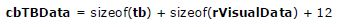 tb (variable): A structure of type TB, as specified in [MS-OSHARED]. This structure contains toolbar data.rVisualData (100 bytes): A zero-based index array of TBVisualData, as specified in [MS-OSHARED] structures. The number of elements in this array MUST be 5. The index of each structure in the array corresponds to a Word view number. Refer to the following table for the meaning of each TBVisualData, as defined in [MS-OSHARED] structures, according to its position in this array.iWCTB (4 bytes): A signed integer that specifies the zero-based index of the Customization structure that contains this structure in the rCustomizations array that contains the Customization structure that contains this structure. The value MUST be greater or equal to 0x00000000 and MUST be less than the value of the cCust field of the CTBWRAPPER structure that contains the rCustomizations array that contains the Customization structure that contains this structure.reserved (2 bytes): This MUST be 0x0000 and MUST be ignored.unused (2 bytes): This is undefined and MUST be ignored.cCtls (4 bytes): A signed integer that specifies the number of toolbar controls in this toolbar.rTBC (variable): A zero-based index array of TBC structures. The number of elements in this array MUST equal cCtls.CTBWRAPPERThe CTBWRAPPER structure is a custom toolbar wrapper. This structure contains the custom toolbars and toolbar deltas that are saved to the file.reserved1 (1 byte): This value MUST be 0x12.reserved2 (2 bytes): This value MUST be 0x0000.reserved3 (1 byte): This value MUST be 0x07.reserved4 (2 bytes): This value MUST be 0x0006.reserved5 (2 bytes): This value MUST be 0x000C.cbTBD (2 bytes): A signed integer that specifies the size, in bytes, of a TBDelta structure. This value MUST be 0x0012.cCust (2 bytes): A signed integer that specifies the number of elements in the rCustomizations array. This value MUST be greater than 0x0000.cbDTBC (4 bytes): A signed integer that specifies the size, in bytes, of the rtbdc array. This value MUST be greater or equal to 0x00000000.rtbdc (variable): An array of TBC structures. The total size of this array, in bytes, MUST be equal to the value of cbDTBC. The TBC structures in this array specify toolbar controls that are associated with TBDelta structures.rCustomizations (variable): A zero-based index array of Customization structures. The number of elements MUST be equal to cCust.CustomizationThe Customization structure specifies either a custom toolbar or toolbar delta values.tbidForTBD (4 bytes): A signed integer that specifies if customizationData contains a CTB structure or an array of TBDelta structures. This value MUST be greater than or equal to 0x00000000. If this value equals 0x00000000, customizationData MUST contain a CTB structure. If this value does not equal 0x00000000, customizationData MUST contain an array of TBDelta structures and the value of this field specifies the toolbar identifier of the toolbar affected by the TBDelta structures contained in the array. reserved1 (2 bytes): This MUST be 0x0000 and MUST be ignored.ctbds (2 bytes): A signed integer that specifies, if tbidForTBD is not equal to 0x00000000, the number of TBDelta structures that are contained in the customizationData array. This MUST be 0x0000 if tbidForTBD equals 0x00000000.customizationData (variable): The type of this structure depends on the value of tbidForTBD. The types of this structure are shown following.DCSThe DCS structure specifies the drop cap properties for a paragraph.fdct (3 bits):  An integer that specifies the drop cap type. This MUST be one of the following values.cl (5 bits):  An unsigned integer that specifies the number of lines to drop. This determines the size of the drop cap letter. The value MUST be between 1 and 10, inclusive.reserved (8 bits):  Undefined and MUST be ignored.DefTableShd80OperandThe DefTableShd80Operand structure is an operand that is used by several Table Sprms to specify each style of background shading that is applied to each of the cells in a single row.cb (1 byte):  An unsigned integer that specifies the size in bytes of this operand, not including cb.  cb MUST be a multiple of 2 (the size of Shd80).rgShd80 (variable): An array of Shd80. The number of elements is equal to cb divided by 2 and MUST NOT exceed the number of cells in the row. Each Shd80 structure is applied sequentially to each cell in the row, beginning with the first cell.DefTableShdOperandThe DefTableShdOperand structure is an operand that is used by several Table Sprms to specify each style of background shading that is applied to each of the cells in a single row.cb (1 byte):  An unsigned integer that specifies the size in bytes of this operand, not including cb. The cb value MUST be a multiple of 10, the size of Shd, and MUST NOT exceed 220.rgShd (variable): An array of Shd. The number of elements is equal to cb / 10 and MUST NOT exceed 22. Each Shd structure is applied sequentially to each cell in the row. The first cell rgShd applies to is either 1, 23, or 45, depending on which Table Sprm is applying this operand. rgShd only contains elements necessary to define all shaded cells in the row. Non-shaded cells that follow the last shaded cell in the row are omitted from the array. Non-shaded cells that precede the last shaded cell in the row are set to ShdAuto or ShdNil, depending on which Table Sprm is applying this operand.DispFldRmOperandThe DispFldRmOperand structure is an operand that is used by sprmCDispFldRMark and specifies whether the result of a LISTNUM display field contains a revision.cb (1 byte): An unsigned integer that specifies the size, in bytes, of the remainder of this structure. This value MUST be 39.f (1 byte): An unsigned integer that specifies whether there is a revision in the result of this LISTNUM display field. Any nonzero value specifies that there is a revision. A value of zero specifies that there are no revisions in the result of this field. ibstshort (2 bytes): An unsigned integer that specifies the index into SttbfRMark. The value in the string table at index ibstshort specifies the author who made this revision. dttm (4 bytes): A DTTM that specifies the time of the revision.xst (32 bytes): A 15-character XST that specifies the previous result of this LISTNUM display field.DofrThe Dofr structure is a type that wraps a different data type for each type of record specified by Dofrh.dofrt. When Dofrh.dofrt specifies dofrtFs, this type is not applicable, and MUST be left out.DofrFsnThe DofrFsn structure specifies the properties of a frame. There can be multiple DofrFsn records for a particular frame. If fsnk is fsnkFrame, this record introduces a new frame. Otherwise this record applies to the frame that is associated with the previous DofrFsn with fsnk equal to fsnkFrame, unless it appears before the first DofrFsn with fsnk equal to fsnkFrame. In that case, this record applies to the outermost frame.fssd (8 bytes): An Fssd that specifies the position of the divider. If fsnk is not fsnkFrame, this value MUST be ignored.tCols (4 bytes): A signed integer value that specifies whether the child frames are displayed horizontally or vertically This field MUST contain one of the following values.fsnk (4 bytes): A Fsnk that specifies the type of DofrFsn that contains this field.dxMargin (4 bytes): A signed integer that specifies the left and right margins, in pixels, for this frame.dyMargin (4 bytes): A signed integer that specifies the top and bottom margins, in pixels, for this frame.iidsScroll (4 bytes): An IScrollType that specifies the scroll bar behavior for this frame.A - fLinked (1 bit): Specifies whether the frame is linked to an external file.B - fNoResize (1 bit): Specifies whether the size of the frame is locked and cannot be changed.fUnused1 (30 bits): This value is undefined and MUST be ignored.fUnused2 (32 bits): This value is undefined and MUST be ignored.DofrFsnFnmThe DofrFsnFnm structure is an Xstz that specifies the file name of the file that is loaded into the frame. DofrFsnFnm applies to the frame that is associated with the most recently read DofrFsn record.xstzFilename (variable): An Xstz that specifies the file name and path of the frame. The string MUST be between 0 and 258 characters in length.DofrFsnNameThe DofrFsnName structure is a type that specifies the name of the frame. DofrFsnName applies to the frame that is associated with the most recently read DofrFsn record.xstzFilename (variable): An Xstz that specifies the name of the frame. The name MUST be between 0 and 255 characters in length.DofrFsnpThe DofrFsnp structure marks the beginning or end of a group of child frames. In the first marker, fPush is set to "true"; in the ending marker, fPush is set to "false". The enclosed child frames belong to the frame associated with the record that appears immediately before the DofrFsnp, with fPush set to "true". DofrFsnp records can be nested. While loading the child nodes of frame A there appears another DofrFsnp with fPush set to "true". This means that the most recently loaded child record B does have child nodes. All the nodes between that DofrFsnp and the corresponding DofrFsnp with fPush set to "false" are the child nodes of frame B. This is how frame records support an arbitrary level of nesting within the frame set.DofrFsnp records MUST be equally matched. There MUST be as many records with fPush set to "false" as there are records with fPush set to "true".A - fPush (1 bit): Specifies if this marker indicates the beginning or end of a group of frames. A value of 1 specifies the beginning of a set of child frames. A value of 0 specifies the end of the child frames.fUnused (31 bits): This value is unused and MUST be ignored.DofrFsnSpbdThe DofrFsnSpbd structure specifies borders and divider (splitter bar) properties for the entire frame set.dzaSpb (4 bytes): A signed integer that specifies the width, in twips, of the borders and dividers. This value MUST be between 0 and 31,680. If this value is 0, the default border size is used.cvSpb (4 bytes): A COLORREF that specifies the color of the borders and dividers.A - fNoBorder (1 bit): Specifies whether the frame set has visible borders. If this value is zero, it displays borders. If this value is 1, it does not.B - f3DBorder (1 bit): Specifies whether the frame set border uses a raised style.fUnused (30 bits): This value MUST be 0 and MUST be ignored.DofrhThe Dofrh structure is the general record header that wraps each record type specified in the section Dofr. Every record begins with this header. Records that specify a frame set MUST begin with a record containing a dofrt equal to dofrtFs, followed by any number of records of other types, according to the rules defined in the section for each record type. Each frame MUST have one or more records that specify the attributes of the frame.Similarly, an array of list specifications MUST begin with a record containing a dofrt equal to dofrtRglstsf, followed by any number of list records.cb (4 bytes): An unsigned integer that specifies the size of the Dofrh, including all contained variable or optional data such as the dofr.dofrt (4 bytes): A Dofrt that specifies the type of data contained in dofr.dofr (variable): A Dofr that contains data for each record type. If dofrt is dofrtFs, this field MUST NOT exist. For all other records, this field MUST exist.DofrRglstsfThe DofrRglstsf structure specifies the list styles that are used in the document.clstsf (4 bytes): A signed integer that specifies the count of the items in rglstsf.rglstsf (variable): An array of Lstsf that specifies the list styles used in the document.DofrtThe Dofrt enumeration provides a 32-bit unsigned integer that specifies the type of record contained in a Dofrh. A field of this type MUST contain one of the following values.DPCIDThe DPCID structure contains information about a format consistency-checker bookmark in the document.padding1 (2 bytes): Two bytes that are used for padding. This MUST be ignored.A - fSquiggle (1 bit):  A bit flag that specifies whether an application is expected to display a squiggle under the region of text denoted by the bookmark associated with this DPCID. If the region of text is inside the Main Document Part, fSquiggle MUST be 0.B - fIgnored (1 bit):  A bit flag that specifies whether the user requested that the flagging of the region of text by the format consistency checker that is denoted by the bookmark associated with this DPCID be ignored. If the region of text is inside the Main Document Part, fIgnored MUST be 1.C - fSquiggleChanged (1 bit):  A bit flag that specifies whether the squiggle under the region of text denoted by the bookmark associated with this DPCID has recently been changed. If the region of text is inside the Main Document Part, fSquiggleChanged MUST be 1.fUnused (29 bits): This value MUST be 0 and MUST be ignored.idpci (4 bytes): An IDPCI that specifies the kind of formatting that the format consistency checker flagged, within the range of text that is covered by the format consistency-checker bookmark associated with this DPCID. If the range of text is inside the Main Document Part, idpci MUST be idpciFmt, idpciPapc, or idpciLvl.idata (4 bytes): This value is undefined and MUST be ignored.fcct (1 byte): An FCCT that contains further information about the format consistency-checker bookmark associated with this DPCID.id (4 bytes): An unsigned integer that specifies a unique value used to reference the format consistency-checker bookmark associated with this DPCID. This value MUST be unique for all DPCIDs inside a given SttbfBkmkFcc.padding2 (1 byte): This value is undefined and MUST be ignored.DTTMThe DTTM structure specifies date and time.mint (6 bits):  An unsigned integer that specifies the minute. This value MUST be less than or equal to 0x3B.hr (5 bits):  An unsigned integer that specifies the hour. This value MUST be less than or equal to 0x17.dom (5 bits):  An unsigned integer that specifies the day of the month. This value MUST be less than or equal to 0x1F. If this value is equal to zero, this DTTM MUST be ignored.mon (4 bits):  An unsigned integer that specifies the month. The values 0x1 through 0xC specify the months January through December, respectively. This value MUST be less than or equal to 0xC. If this value is equal to zero, this DTTM MUST be ignored.yr (9 bits):  An unsigned integer that specifies the year, offset from 1900. wdy (3 bits):  An unsigned integer that specifies the day of the week, starting from Sunday (0x0). This value MUST be less than or equal to 0x6. FACTOIDINFOThe FACTOIDINFO structure contains information about a smart tag bookmark in the document.dwId (4 bytes): An unsigned integer that specifies a unique value this is used to reference the smart tag bookmark associated with this FACTOIDINFO. This MUST be unique for all FACTOIDINFO structures in all Document Parts.A - fSubEntity (1 bit): 1 specifies it is a sub-entity of a larger smart tag from the grammar checker.fUnused (15 bits): This field MUST be ignored.fto (2 bytes): An FTO specifying further information about the smart tag bookmark that is associated with this FACTOIDINFO.pfpb (4 bytes): This field MUST be ignored.FactoidSplsThe FactoidSpls structure is an SPLS structure that specifies the state of the smart tag recognizer over a range of text. Some states that are possible in a generic SPLS are not allowed in a FactoidSpls structure.spls (2 bytes): An SPLS structure. The spls.fError, spls.fExtend, and spls.fTypo fields are not used and MUST be zero. The spls.splf field MUST be one of the following:splfPendingsplfMaybeDirtysplfDirtysplfEditsplfCleanFarEastLayoutOperandThe FarEastLayoutOperand structure specifies layout information for text in East Asian languages, as well as the text that is considered part of the same layout unit.cb (1 byte): The size of this structure, in bytes, not including this byte. cb MUST be 0x06.ufel (2 bytes): A UFEL that specifies the layout information.lFELayoutID (4 bytes): An integer that specifies whether the corresponding text is in the same layout unit as other text. If two adjacent text runs have the same lFELayoutID value applied to them, they are laid out together.FatlThe Fatl structure is a bit field that SHOULD<211> specify which optional formats from a table style or table auto-format are enabled. Not all formatting categories are available for every table style or table auto-format. A - fatlBorders (1 bit):  This bit MAY<212> specify that the border formats of a table auto-format were applied by the last table auto-format.B - fatlShading (1 bit):  This bit MAY<213> specify that the background shading formats of a table auto-format were applied by the last table auto-format.C - fatlFont (1 bit):  This bit MAY<214> specify that the text font formats of a table auto-format were applied by the last table auto-format.D - fatlColor (1 bit):  This bit MAY<215> specify that a color variant of a table auto-format was applied by the last table auto-format. When this bit is not set, the monochrome variant was applied.E - fatlBestFit (1 bit):  This bit MAY<216> specify that the columns of the table were resized to best fit their contents during the last table auto-format.F - fatlHdrRows (1 bit):  This bit SHOULD<217> specify that the top row of the table receives special formatting.G - fatlLastRow (1 bit):  This bit SHOULD<218> specify that the bottom row of the table receives special formatting.H - fatlHdrCols (1 bit):  This bit SHOULD<219> specify that the logically leftmost column receives special formatting.I - fatlLastCol (1 bit):  This bit SHOULD<220> specify that the logically rightmost column receives special formatting.J - fatlNoRowBands (1 bit):  This bit SHOULD<221> specify that odd numbered rows do not receive different formatting than even numbered rows.K - fatlNoColBands (1 bit):  This bit SHOULD<222> specify that odd numbered columns do not receive different formatting than even numbered columns.padding (5 bits):  This MUST be zero and MUST be ignored.FBKFThe FBKF structure contains information about a bookmark.ibkl (2 bytes): An unsigned integer that specifies a zero-based index into the Plcfbkl or Plcfbkld that is paired with the Plcfbkf or Plcfbkfd containing this FBKF. The entry that is found at such an index specifies the location of the end of the bookmark associated with this FBKF. Ibkl MUST be unique for all FBKFs inside a given Plcfbkf or Plcfbkfd.bkc (2 bytes): A BKC that specifies further information about the bookmark associated with this FBKF.FBKFDThe FBKFD structure contains information about a bookmark.fbkf (4 bytes): An FBKF specifying further information about the bookmark.cDepth (2 bytes): An integer value that specifies the number of bookmarks in the document of the same type as the bookmark associated with this FBKFD, the ranges of which overlap the beginning of the range of this bookmark. To increment the count, a bookmark MUST meet the following constraints:The FBKFD of the bookmark occupies the Plcfbkfd containing this FBKLD.The starting CP (cpS) and limit CP (cpL) of the bookmark, as defined in the specification of that Plcfbkfd and the Plcfbkld it is paired with, satisfy the following in relation to the CP (cpCur) that marks the beginning of the bookmark of this FBKFD. 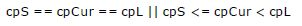 FBKLDThe FBKLD structure contains information about a bookmark.ibkf (2 bytes):  An unsigned integer that specifies a zero-based index into the Plcfbkfd that is paired with the Plcfbkld containing this FBKLD. The entry that is found at the index specifies the location of the start of the bookmark. Ibkf MUST be unique for all FBKLDs in a given Plcfbkld.cDepth (2 bytes): An integer that specifies the number of bookmarks in the document of the same type as the bookmark associated with this FBKLD, the ranges of which overlap the limit of the range of this bookmark. To increment the count, a bookmark MUST meet the following constraints:The FBKLD of the bookmark occupies the Plcfbkld containing this FBKLD.The limit CP (cpL) and the start CP (cpS) of the bookmark, as specified in the Plcfbkld and the Plcfbkfd it is paired with, satisfy the following in relation to the CP (cpCur) that marks the limit of the bookmark of this FBKLD.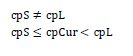 FcCompressedThe FcCompressed structure specifies the location of text in the WordDocument Stream.fc (30 bits):  An unsigned integer that specifies an offset in the WordDocument Stream where the text starts. If fCompressed is zero, the text is an array of 16-bit Unicode characters starting at offset fc. If fCompressed is 1, the text starts at offset fc/2 and is an array of 8-bit Unicode characters, except for the values which are mapped to Unicode characters as follows.A - fCompressed (1 bit):  A bit that specifies whether the text is compressed. B - r1 (1 bit):  This bit MUST be zero, and MUST be ignored.FCCTThe FCCT structure specifies information about a format consistency-checker bookmark.A - fcctChp (1 bit): A bit field specifying that the character properties associated with the region of text were flagged as inconsistent with those in other regions of text in the file.B - fcctPap (1 bit):  A bit field specifying that paragraph properties associated with the region of text were flagged as inconsistent with those in other regions of text in the file. This bit field MUST be 0.C - fcctTap (1 bit):  A bit field specifying that table properties associated with the region of text were flagged as inconsistent with those in other regions of text in the file.D - fcctSep (1 bit):  A bit field specifying that line-separation properties associated with the region of text were flagged as inconsistent with those in other regions of text in the file.E - fcctUnused (4 bits): This MUST be zero and MUST be ignored. FciThe Fci enumeration provides a 13-bit unsigned integer that specifies a built-in command.FCKSThe FCKS structure contains information about a grammar checker cookie. The grammar checker cookie itself is contained within the data that corresponds to the fcCookieData member of FibRgFcLcb97.dcp (2 bytes): An integer that specifies the number of characters that are spanned by the text corresponding to the given grammar checker cookie. If fHeader is equal to 0x01, this value MUST be ignored.dcpSent (2 bytes): An integer that specifies the number of characters between the start of the text that corresponds to the given grammar checker cookie and the start of the sentence which contains the text. If fHeader is equal to 0x01, this value MUST be ignored.icdb (4 bytes): An unsigned integer that specifies the byte offset within the RgCdb that is specified by the fcCookieData member of FibRgFcLcb97, at which the data corresponding to this grammar checker cookie is located.cet (2 bits): The error type that corresponds to the grammar checker cookie. The error types are interpreted as follows.If fHeader is equal to 0x1, this value MUST be ignored.A - fError (1 bit): A bit that indicates whether the grammar checker cookie corresponds to a grammar checker error that is displayed to the user. If fHeader is equal to 0x1, this value MUST be ignored.lidSub (5 bits): The 10th through 14th least significant bits of the language ID component of the LCID of the grammar checker which created the given grammar checker cookie, as specified in [MS-LCID].lidPrimary (7 bits): The 7 least significant bits of the language ID component of the LCID of the grammar checker which created the given grammar checker cookie, as specified in [MS-LCID].B - fHeader (1 bit): A bit indicating whether this is a special entry containing implementation-specific data for the grammar checker which created this grammar checker cookie. There MUST be only one entry with fHeader set to 0x1 by a given grammar checker in a document.FCKSOLDThe FCKSOLD structure contains information about a grammar checker cookie. The grammar checker cookie itself is contained within the data that corresponds to the fcCookieData member of FibRgFcLcb97.lid (2 bytes): A LID that corresponds to the grammar checker that created the given grammar checker cookie.dcp (2 bytes):  An integer that specifies the number of characters that are spanned by the text corresponding to the given grammar checker cookie. This value MUST be greater than or equal to zero.dcpSent (2 bytes):  An integer that specifies the number of characters between the start of the text that corresponds to the given grammar checker cookie and the start of the sentence that contains the text. This value MUST be less than or equal to zero.padding1 (2 bytes): This value is undefined and MUST be ignored.cet (2 bits): An error type that corresponds to the grammar checker cookie. The error types are interpreted as follows.spare (13 bits): This value is undefined and MUST be ignored.A - fError (1 bit): A bit that indicates whether the grammar checker cookie corresponds to a grammar checker error that is intended to be displayed to the user.padding2 (2 bytes): This value is undefined and MUST be ignored.icdb (4 bytes):  An unsigned integer that specifies the byte offset within the RgCdb that is specified by the fcCookieData member of FibRgFcLcb97 at which the data corresponding to this grammar checker cookie is located.FFDataThe FFData structure specifies form field data for a text box, check box, or drop-down list box.version (4 bytes): An unsigned integer that MUST be 0xFFFFFFFF.bits (2 bytes): An FFDataBits that specifies the type and state of this form field.cch (2 bytes): An unsigned integer that specifies the maximum length, in characters, of the value of the textbox. This value MUST NOT exceed 32767. A value of 0 means there is no maximum length of the value of the textbox. If bits.iType is not iTypeText (0), this value MUST be 0.hps (2 bytes): An unsigned integer. If bits.iType is iTypeChck (1), hps specifies the size, in half-points, of the checkbox and MUST be between 2 and 3168, inclusive. If bits.iType is not iTypeChck (1), hps is undefined and MUST be ignored.xstzName (variable): An Xstz that specifies the name of this form field. xstzName.cch MUST NOT exceed 20.xstzTextDef (variable): An optional Xstz that specifies the default text of this textbox. This structure MUST exist if and only if bits.iType is iTypeTxt (0). xstzTextDef.cch MUST NOT exceed 255. If bits.iTypeTxt is either iTypeTxtCurDate (3) or iTypeTxtCurTime (4), xstzTextDef MUST be an empty string. If bits.iTypeTxt is iTypeTxtCalc (5), xstzTextDef specifies an expression to calculate.wDef (2 bytes): An optional unsigned integer that specifies the default state of the checkbox or dropdown list box. This value MUST exist if and only if bits.iType is iTypeChck (1) or iTypeDrop (2). If bits.iType is iTypeChck (1), wDef MUST be 0 or 1 and specify the default state of the checkbox as unchecked or checked, respectively. If bits.iType is iTypeDrop (2), wDef MUST be less than the number of items in the dropdown list box and specify the default item selected (zero-based index).xstzTextFormat (variable): An Xstz that specifies the string format of the textbox. xstzTextFormat MUST be an empty string if bits.iType is not iTypeTxt (0). xstzTextFormat.cch MUST NOT exceed 64. Valid formatting strings are specified in [ECMA-376] part 4, section 2.16.22 format (Text Box Form Field Formatting).xstzHelpText (variable): An Xstz that specifies the help text for the form field. The value of xstzHelpText.cch MUST NOT exceed 255.xstzStatText (variable): An Xstz that specifies the status bar text for the form field. The value of xstzStatText.cch MUST NOT exceed 138.xstzEntryMcr (variable): An Xstz that specifies a macro to run on entry of the form field. The value of xstzEntryMcr.cch MUST NOT exceed 32.xstzExitMcr (variable): An Xstz that specifies a macro to run after the value of the form field changes. The value of xstzExitMcr.cch MUST NOT exceed 32.hsttbDropList (variable): An optional STTB that specifies the entries in the dropdown list box. This MUST exist if and only if bits.iType is iTypeDrop (2). The entries are Unicode strings and do not have extra data. This MUST NOT exceed 25 elements.FFDataBitsThe FFDataBits structure specifies the type and properties for a form field that is specified by a FFData.A - iType (2 bits): An unsigned integer that specifies the type of the form field. This value MUST be one of the following.iRes (5 bits): An unsigned integer. If iType is iTypeText (0), then iRes MUST be 0. If iType is iTypeChck (1), iRes specifies the state of the checkbox and MUST be 0 (unchecked), 1 (checked), or 25 (undefined). Undefined checkboxes are treated as unchecked. If iType is iTypeDrop (2), iRes specifies the current selected list box item. A value of 25 specifies the selection is undefined. Otherwise, iRes is a zero-based index into FFData.hsttbDropList.B - fOwnHelp (1 bit): A bit that specifies whether the form field has custom help text in FFData.xstzHelpText. If fOwnHelp is 0, FFData.xstzHelpText contains an empty or auto-generated string.C - fOwnStat (1 bit): A bit that specifies whether the form field has custom status bar text in FFData.xstzStatText. If fOwnStat is 0, FFData.xstzStatText contains an empty or auto-generated string.D - fProt (1 bit): A bit that specifies whether the form field is protected and its value cannot be changed.E - iSize (1 bit): A bit that specifies whether the size of a checkbox is automatically determined by the text size where the checkbox is located. This value MUST be 0 if iType is not iTypeChck (1).F - iTypeTxt (3 bits): An unsigned integer that specifies the type of the textbox. This MUST be one of the following values.If iType is not iTypeText (0), iTypeTxt MUST be 0 and MUST be ignored.G - fRecalc (1 bit): A bit that specifies whether the value of the field is automatically calculated after the field is modified.H - fHasListBox (1 bit): A bit that specifies that the form field has a list box. This value MUST be 1 if iType is iTypeDrop (2). Otherwise, this value MUST be 0.FFIDThe FFID structure specifies the font family and character pitch for a font.prq (2 bits):  A 2-bit field that specifies character pitch. This MUST contain one of the following values.A - fTrueType (1 bit):  A bit that specifies whether the font is a TrueType font.B - unused1 (1 bit):  This bit is undefined and MUST be ignored.ff (3 bits):  A bit field that specifies the font family type as described in [MSDN-FONTS]. This field MUST contain one of the following values.C - unused2 (1 bit):  This field MUST be zero and MUST be ignored.FFMThe FFM enumeration specifies the type of font substitution that is needed for the associated text. Font substitution is needed when certain language characters are not supported by the current font for the text, so a different font needs to be picked that supports the characters.FFNThe FFN structure specifies information about a font that is used in the document. This information MUST be complete for each font. In addition to specifying a specific named font, this information is intended for the purpose of font substitution when that named font is not available.ffid (1 byte):  An FFID that specifies the font family. wWeight (2 bytes):  A signed integer that specifies the visual weight of the font. This value MUST be between 0 and 1000. A value of 700 corresponds to bold text. A value of 400 corresponds to normal text.chs (1 byte):  An unsigned integer that specifies the character set that is used by the font. This MUST be one of the following values.ixchSzAlt (1 byte):  An unsigned integer that specifies the zero-based index into the xszFfn. If nonzero, this value specifies the location within xszFfn where xszAlt begins.panose (10 bytes):  A Panose that specifies font attributes for TrueType fonts.fs (24 bytes):  A FontSignature, as specified in [MC-FONTSIGNATURE], that specifies the Unicode Subset Bitfields of the font, as specified in [MC-USB], and Code Page Bitfields, as specified in [MC-CPB].xszFfn (variable):  A null-terminated Unicode string that MUST contain the name of the font.xszAlt (variable):  A null-terminated Unicode string that specifies the name of an alternative font, intended for font substitution if the font specified by xszFfn is not available. This field, if it exists, begins immediately after the terminating null character of xszFfn. If ixchSzAlt is nonzero, this string MUST exist, otherwise it MUST NOT exist. FieldMapBaseThe FieldMapBase structure contains a FieldMap which is followed by a marker that specifies where the FieldMap ends (FieldMapLast). A FieldMapBase MUST correspond with one of 30 standard mail merge address fields, which are defined for ODSOPropertyBase.OdsoProp when ODSOPropertyBase.id is equal to 0x0016.FieldMap (variable): An array of FieldMapDataItem. Data that specifies the mapping between one of 30 standard mail merge address fields and a column in the data source.FieldMapLast (4 bytes):  Contains a FieldMapTerminator that specifies that there is no further data to read for the current FieldMap.FieldMapDataItemThe FieldMapDataItem structure contains information about a mail merge field mapping. All FieldMapDataItems that apply to a particular field mapping are grouped together. When a FieldMapTerminator is encountered, there is no further data about this field mapping, and any subsequent FieldMapDataItem structures are associated with subsequent field mappings.FieldMapDataId (2 bytes):  An unsigned integer that specifies the type of this FieldMapDataItem. This value MUST be 0x0001, 0x0002, 0x0003, or 0x0004.cbFieldMapData (2 bytes):  An unsigned integer that specifies the size, in bytes, of the following Data element.Data (variable):  Contains the actual data for this FieldMapDataItem. The meaning of the data depends on the preceding FieldMapDataId and is specified as follows.FieldMapInfoThe FieldMapInfo structure specifies information about how fields from a mail merge data source are mapped to standard mail merge address fields, which are defined for ODSOPropertyBase.OdsoProp when ODSOPropertyBase.id is equal to 0x0016.countMarker (2 bytes):  An unsigned integer that specifies that the count of FieldMappings follows. This value MUST be 0.cbCount (2 bytes):  An unsigned integer that specifies the size, in bytes, of the following mapped field count. This value MUST be 0x0004.cFields (4 bytes):  An unsigned integer that specifies the number of elements in the FieldMappings array. This value MUST be 30.FieldMapListSizeMarker (2 bytes):  An unsigned integer that specifies that the size of the FieldMappings array that follows. This value MUST be 0x0001.cbFieldMapList (2 bytes):  An unsigned integer that specifies the size, in bytes, of the FieldMappings array. If the size is greater than 0xFFFE, this value MUST be 0xFFFF.cbFieldMapListOverflow (4 bytes): An unsigned integer that specifies the size in bytes of the FieldMappings array. This value is only present if cbFieldMapList is set to 0xFFFF.FieldMappings (variable): An array of FieldMapBase. Each FieldMapBase element in this array maps a column in the mail merge data source to a corresponding standard mail merge address field. There are 30 standard mail merge address fields, which are defined for ODSOPropertyBase.OdsoProp when ODSOPropertyBase.id is equal to 0x0016.FieldMapTerminatorThe FieldMapTerminator structure marks the end of the FieldMapDataItem structures that apply to an element of the FieldMap field of a FieldMapBase.FieldMapDataId (2 bytes):  An unsigned integer that specifies there is no further data to read for the current FieldMap. This value MUST be 0.CbFieldMapData (2 bytes):  This value MUST be 0.FilterDataItemThe FilterDataItem structure contains data that is used to filter a list of mail merge recipients.cbItem (4 bytes):  An unsigned integer that specifies the size, in bytes, of this FilterDataItem.iColumn (4 bytes):  An unsigned integer that specifies the zero-based index of the database column to which this filter applies. This value MUST be greater than or equal to zero and MUST be less than or equal to 254.iComparisonOperator (4 bytes):  An unsigned integer that specifies the comparison operator to be used for the comparison. This MUST be one of the following values.iCondition (4 bytes): An unsigned integer that specifies how this comparison is combined with other comparisons in the filter. This value MUST be 0 (logical AND) or 1 (logical OR).rgwchFilter (variable):  A Unicode string that specifies the value to be used as the basis for the comparison. The string is null-terminated and MUST contain no more than 212 characters.FldThe Fld structure specifies a field character.fldch (1 byte): An fldch whose ch member controls the interpretation of grffld. This value MUST be 0x13, 0x14, or 0x15.grffld (1 byte):  The meaning of this field is dependent on the value of fldch, as defined following.fldchThe fldch structure determines the type of the field character.ch (5 bits): An unsigned integer whose value MUST be either 0x13, 0x14, or 0x15. This value controls the interpretation of the grffld member of the containing Fld.A - reserved (3 bits): Three reserved bits, which an application MUST ignore.fltThe flt enumeration is an index to a field type. Most of the field type indices that are listed in the following table are mapped to entries in [ECMA-376] part 4, section 2.16.5. Values that are not specified following MUST NOT be used.FNFBThe FNFB structure describes the file systems for which a given path is valid.A - fFAT (1 bit):  A bit that specifies whether the path is valid on FAT file systems. If fNonFileSys is nonzero, this value MUST be 0.B - unused1 (1 bit): This bit is undefined and MUST be ignored.C - unused2 (1 bit): This bit is undefined and MUST be ignored.D - fNTFS (1 bit):  A bit that specifies whether the path is valid on NTFS file systems. If fNonFileSys is nonzero, this MUST be zero.E - fNonFileSys (1 bit):  A bit that specifies whether the path is not a native file system path. If this value is nonzero, the path is not a native file system path, and therefore requires an external file I/O protocol. If this value is zero, the path is native and can be used by the native Windows file I/O API.F - unused3 (2 bits): This field is undefined and MUST be ignored.G - unused4 (1 bit): This field is undefined and MUST be ignored.FNIFThe FNIF structure contains information about a file name (see SttbFnm) so that the path, type, and file system of the file can be determined.fnpi (2 bytes):  An FNPI that specifies the type and the identifier of the file name, which is unique within the scope of fnpi.fnpt. This is used to define these values, not to reference a file name.ichRelative (1 byte):  An unsigned integer that specifies a character offset into the file name string. The segment of the file name string that starts at this character offset specifies the path of the file relative to the folder that contains the document. If the file name does not contain such a path, this value MUST be 0xFF.fnfb (1 byte):  An FNFB that specifies on what file systems the file name is valid.unused (4 bytes): This field is undefined and MUST be ignored.FNPIThe FNPI structure contains a type and an identifier for a file name. This structure can be used to define the type and identifier of a file name in SttbFnm, or it can be used to reference the file name in SttbFnm that has an identical fnpi in the appended FNIF. The definition of each FNPI specifies how it is used.fnpt (4 bits):  A signed integer that specifies the type of a file name. This MUST be one of the following values.fnpd (12 bits):  A signed integer that specifies an identifier for a file name. This value MUST NOT be 0xFFF.FOBJHThe FOBJH structure specifies size and compression information about the OLE object storage that immediately follows it in the Data stream of a file that is encrypted with Office Binary Document RC4 CryptoAPI Encryption (section 2.2.6.3). Every OLE object storage in the Data stream MUST be preceded by an FOBJH.If fCompressed is 1, the bytes of the OLE object storage are compressed by the algorithm specified in [RFC1950].cbHeader (2 bytes): A signed integer that specifies the size, in bytes, of the FOBJH. This value MUST be 8.A - fCompressed (1 bit): Specifies whether the OLE object storage that follows this FOBJH is compressed.unused (15 bits): This field is undefined and MUST be ignored.cbObj (4 bytes): A signed integer that specifies the size, in bytes, of the FOBJH and the OLE object storage that follows it.FrameTextFlowOperandThe FrameTextFlowOperand structure specifies the direction of text flow for a frame.A - fVertical (1 bit):  A bit that specifies that text flows vertically instead of horizontally.B - fBackwards (1 bit):  A bit that specifies that vertical text flow is from bottom to top. If this bit is set, fVertical MUST also be set.C - fRotateFont (1 bit):  A bit that specifies that non-Latin text flow is rotated 90 degrees counter-clockwise.reserved (13 bits):  This value MUST be 0 and MUST be ignored. FSDAPThe FSDAP structure specifies information about an attribute on a structured document tag in the document.tiq (8 bytes): A TIQ that specifies further information about the attribute represented by this FSDAP. cch (2 bytes): An unsigned integer that specifies the count of characters in rgValue, not including its null terminator.rgValue (variable): A null-terminated sequence of Unicode characters that specifies the value of the attribute represented by this FSDAP.FsnkThe Fsnk enumeration provides a 32-bit integer that specifies what kind of DofrFsn a record is. A field of this type MUST contain one of the following values.FssdThe Fssd structure specifies the position and units of a frame divider position.Units (4 bytes): An FssUnits element that specifies how to interpret Val.Val (4 bytes): The position of the divider. This value can be interpreted in several ways, as specified by Units. If Units is set to iFssUnitsNil, this value MUST be ignored.FssUnitsThe FssUnits enumerated type specifies the units in an Fssd. A field of this type MUST contain one of the following values.FTOThe FTO enumerated type identifies the feature that is responsible to create a given smart tag in a document.FtsThe Fts enumeration specifies how the preferred width for a table, table indent, table cell, cell margin, or cell spacing is defined. Any Table SPRM that specifies a preferred table width, table indent, cell width, cell margin, or cell spacing MUST also specify an Fts value to determine how the size is defined. Some Fts values are disallowed for some Sprms.FtsWWidth_IndentThe FtsWWidth_Indent structure specifies the preferred width of indentation for a table.ftsWidth (1 byte):  A value from the Fts enumeration that specifies the units of measurement for the wWidth value. ftsWidth MUST NOT be ftsPercent. ftsWidth MUST NOT be ftsDxaSys.wWidth (2 bytes):  An integer that specifies the preferred size of the indent. The size is evaluated differently depending on the value of ftsWidth.FtsWWidth_TableThe FtsWWidth_Table structure specifies the preferred horizontal width of a table.ftsWidth (1 byte):  A value from the Fts enumeration that specifies the units of measurement for the wWidth value. The ftsWidth value MUST NOT be ftsDxaSys.wWidth (2 bytes):  An integer that specifies the preferred width. The size is evaluated differently depending on the value of ftsWidth.FtsWWidth_TablePartThe FtsWWidth_TablePart structure specifies the preferred horizontal width of an internal part of a table.ftsWidth (1 byte): A value from the Fts enumeration that specifies the units of measurement for the wWidth value. The ftsWidth value MUST NOT be ftsDxaSys.wWidth (2 bytes): An integer that specifies the preferred width. The size is evaluated differently depending on the value of ftsWidth.FTXBXNonReusableThe FTXBXNonReusable structure is used within the FTXBXS structure when that structure describes a real textbox. A real textbox is any shape object into which text is added, and that is the first or only shape in a linked chain.cTxbx (4 bytes): An integer that specifies how many shapes are in the chain into which the textbox text can flow. This number MUST be greater than zero and MUST match the length of the chain starting with the shape that is identified by the lid field in the FTXBXS structure and continuing through each linked shape. cTxbxEdit (4 bytes): This value MUST be 0 and MUST be ignored.FTXBXSThe FTXBXS structure is used by PlcftxbxTxt and by PlcfHdrtxbxTxt to associate ranges of text from the Textboxes Document and the Header Textboxes Document, respectively, with shape objects. In addition to the actual textboxes, there are 1 or more extra FTXBXS structures that can be reused by the application when creating new actual textboxes. The last FTXBXS in the PLC MUST be a reusable structure rather than an actual textbox. Additional reusable FTXBXS structures can occur at any index in the PLC.ftxbxsunion (8 bytes): If fReusable is "true", ftxbxsunion is an FTXBXSReusable structure. Also, if this is the last FTXBXS structure in the PLC, ftxbxsunion is an FTXBXSReusable structure, regardless of the fReusable flag. Otherwise, ftxbxsunion is an FTXBXNonReusable structure.fReusable (2 bytes): An integer that specifies whether this structure describes an actual textbox or an extra structure that is available for reuse by the application. fReusable MUST be either zero ("false"), or it MUST have the 0x0001 bit set. When nonzero ("true"), bits other than 0x0001 MUST be ignored.When fReusable is zero, this FTXBXS structure describes an actual textbox. The bounding CPs in PlcftxbxTxt or PlcfHdrtxbxTxt MUST be more than one character position apart, except when this is the last FTXBXS structure in the PLC. In that case there is no restriction on the character range specified by the bounding CPs in PlcftxbxTxt or PlcfHdrtxbxTxt. Text within this CP range MUST be ignored.When fReusable is nonzero, this FTXBXS structure describes a reusable spare textbox structure. The bounding CPs in PlcftxbxTxt or PlcfHdrtxbxTxt MUST be one character position apart. When this is the last FTXBXS structure in the PLC, fReusable MUST be ignored and treated as if it were set to 0x0001 for the purposes of ftxbxsunion and lid.itxbxsDest (4 bytes): This field MUST be ignored.lid (4 bytes): An integer that specifies which shape object the textbox text begins in. When fReusable is "true", lid MUST be zero and MUST be ignored.When fReusable is "false", lid MUST match the OfficeArtFSP.spid shape identifier in an OfficeArtSpContainer structure as specified by [MS-ODRAW] section 2.2.14. Furthermore, the MSOPSText_lTxid property of the OfficeArtSpContainer, as specified in [MS-ODRAW] section 2.3.21.1, MUST be a 4-byte integer where the high 2 bytes divided by 0x10000 gives the 1-based index of this FTXBXS structure in its PLC, and where the low 2 bytes are 0x0000.txidUndo (4 bytes): This value MUST be 0 and MUST be ignored.FTXBXSReusableThe FTXBXSReusable structure is used within the FTXBXS structure when it describes a spare structure that can be reused by the application and converted into an actual textbox. An FTXBXS structure can become reusable when the shape is deleted or linked after another shape in a chain. Additionally, the final FTXBXS structure in a PLC is reusable. All reusable FTXBXS structures in a PLC are part of a single chain, with the last FTXBXS structure in a PLC being the first item in the chain.iNextReuse (4 bytes): An integer that specifies the index of the next reusable item in the chain. If this is the last FTXBXS structure in the chain, this value MUST be -1. Otherwise, this value MUST be non-negative, and MUST be less than the number of FTXBXS structures in the PLC. Furthermore, the FTXBXS structure at that index MUST be flagged as reusable, and MUST have a cReusable value that is 1 less than the cReusable value from this structure. cReusable (4 bytes): An integer that specifies how many reusable FTXBXS structures are in the chain after this one. If this is the last FTXBXS structure in the chain, this value MUST be 0. Otherwise, it MUST be greater than zero, and MUST be less than the number of FTXBXS structures in the PLC.GOSLThe GOSL structure specifies the option set for a grammar checker implementing the CGAPI interface, as well as information to identify the corresponding grammar checker.gos (2 bytes): An unsigned integer that specifies a CGAPI option set. gos is implementation-specific to the grammar checker identified by lid, ver, and ceid. By default, the value is 0x0001.lid (2 bytes): A LID that specifies the language of the associated grammar checker.ver (2 bytes): An unsigned integer that is the version number of the associated grammar checker, as it is specified through CGAPI.geid (2 bytes): An unsigned integer that is the company identifier of the associated grammar checker, as it is specified through CGAPI.GrammarSplsThe GrammarSpls structure is an SPLS structure that specifies the state of the grammar checker over a range of text. Some states that are possible in a generic SPLS are not allowed in a GrammarSpls structure.spls (2 bytes): An SPLS structure. The spls.fExtend field MUST be zero if the spls.fError field is zero. The spls.splf field MUST be one of the following:splfMaybeDirtysplfDirtysplfEditsplfForeignsplfCleansplfErrorMinsplfRepeatWordsplfUnknownWordgrffldEndThe grffldEnd structure describes the properties of the field.A - fDiffer (1 bit): If this bit is set, the field shows results if the document-level setting is to show field instructions, and shows instructions if the document-level setting is to show field results.B - fZombieEmbed (1 bit): If this bit is set, the field result contains an OLE object, but the field type is not able to generate OLE objects.C - fResultsDirty (1 bit): If this bit is set, the field results were either edited or formatted since the last time that an application calculated the field.D - fResultsEdited (1 bit): If this bit is set, the field results were edited since the last time that an application calculated the field.E - fLocked (1 bit): If this bit is set, this field does not recalculate.F - fPrivateResult (1 bit): If this bit is set, the field result is not intended to be visible to the user.G - fNested (1 bit): This bit MUST be set if this field is contained in another field.H - fHasSep (1 bit): This bit MUST be set if this field has a separator.grfhicThe grfhic structure is a set of HTML incompatibility flags that specify the HTML incompatibilities of a list structure. The values specify possible incompatibilities between an LVL or LVLF and HTML lists. The values do not define list properties.A - fhicChecked (1 bit):  A bit that specifies whether the list structure that contains this grfhic structure is checked for HTML incompatibilities.B - fhicFormat (1 bit):  A bit that specifies whether the numbering sequence or format of an LVL is unsupported by HTML at the time of the most recent HTML compatibility check. The numbering sequence or format of an LVL is unsupported by HTML if one or more of the following conditions are "true".LVL.lvlf.nfc is greater than 0x04LVL.lvlf.fLegal is nonzeroLVL.lvlf.fNoRestart is nonzeroLVL.lvlf.ixchFollow is nonzeroIf fhicChecked is zero, this MUST be ignored. If the structure that contains this grfhic is not an LVLF, this MUST be ignored.C - fhicListText (1 bit):  A bit that specifies whether the string specified by LVL.xst was not of the standard form "#." (a level number placeholder followed by a period) at the time of the most recent HTML compatibility check. If fhicChecked is zero, this MUST be ignored. If the structure that contains this grfhic is not an LVLF, this MUST be ignored.D - fhicPeriod (1 bit):  A bit that specifies whether something other than a period was the last character of the number text specified by LVL.xst at the time of the most recent HTML compatibility check. If fhicChecked is zero, this MUST be ignored. If the structure that contains this grfhic is not an LVLF, this MUST be ignored.E - fhicLeft1 (1 bit):  A bit that specifies whether the indents specified by LVL.grpprlPapx were different than the standard HTML indents at the time of the most recent HTML compatibility check. The indents that are specified by LVL.grpprlPapx are different than the standard HTML indents if one or more of the conditions in the following list are "true":The logical left indent of the first line of the paragraph properties that are specified by LVL.grpprlPapx (see sprmPDxaLeft1) is not equal to -360.The logical left indent of the paragraph properties that are specified by LVL.grpprlPapx (see sprmPDxaLeft) is not equal to 720 * (iLvl + 1), where iLvl is the zero-based level of the list that LVL corresponds to.If fhicChecked is zero, this MUST be ignored. If the structure that contains this grfhic is not a LVLF, this MUST be ignored.F - fhicListTab (1 bit):  A bit that specifies whether the first added custom tab stop of the paragraph properties specified by LVL.grpprlPapx (see sprmPChgTabs and sprmPChgTabsPapx) was not equal to the logical left indent of the paragraph properties specified by LVL.grpprlPapx (see sprmPDxaLeft) at the time of the most recent HTML compatibility check. If LVL.grpprlPapx does not add any custom tabs, this MUST be zero. If fhicChecked is zero, this MUST be ignored. If the structure that contains this grfhic is not an LVLF, this MUST be ignored.G - unused (1 bit): This bit is undefined and MUST be ignored.H - fhicBullet (1 bit):  A bit that specifies whether the level used bullets instead of numbers at the time of the most recent HTML compatibility check. A level uses bullets if LVL.lvlf.nfc is equal to 0x17. If fhicChecked is zero, this MUST be ignored. If the structure that contains this grfhic is not an LVLF, this MUST be ignored.GRFSTDThe GRFSTD structure specifies the general properties of a style.A - fAutoRedef (1 bit): Specifies whether user formatting modifications are automatically merged into the paragraph style definition, as specified in [ECMA-376] part 4, section 2.7.3.2 (autoRedefine).B - fHidden (1 bit): Specifies whether this style is not shown in the application UI, as specified in [ECMA-376] part 4, section 2.7.3.4 (hidden).C - f97LidsSet (1 bit): Specifies whether sprmCRgLid0_80 and sprmCRgLid1_80 were applied, as appropriate, to this paragraph or character style for compatibility with applications that do not support sprmCRgLid0, sprmCRgLid1, and sprmCFNoProof. If this value is 1, the compatibility Sprms have already been applied for this style. If this value is 0, the compatibility Sprms need to be applied to the formatting properties of the current style or a base style. This value SHOULD<224> be 0.D - fCopyLang (1 bit): If f97LidsSet is 1, this value specifies whether the applied compatibility sprmCRgLid0_80 or sprmCRgLid1_80 specified an actual language or a special LID value (0x0400) signifying that no proofing is needed for the text. This MUST be ignored if f97LidsSet is 0.E - fPersonalCompose (1 bit): Specifies whether this character style can be used to automatically format the new message text in a new e-mail, as specified in [ECMA-376] part 4, section 2.7.3.12 (personalCompose). This MUST be ignored if this is not a character style. F - fPersonalReply (1 bit): Specifies whether this character style can be used to automatically format the new message text when replying to an e-mail, as specified in [ECMA-376] part 4, section 2.7.3.13 (personalReply). This MUST be ignored if this is not a character style.G - fPersonal (1 bit): Specifies whether this character style was applied to format all message text from one or more users in an e-mail, as specified in [ECMA-376] part 4, section 2.7.3.11 (personal). This MUST be ignored if this is not a character style.H - fNoHtmlExport (1 bit): This value MUST be 0 and MUST be ignored.I - fSemiHidden (1 bit): Specifies whether this style is not shown in the simplified main styles UI of the application, as specified in [ECMA-376] part 4, section 2.7.3.16 (semiHidden).J - fLocked (1 bit): Specifies whether this style is prevented from being applied by using the application UI, as specified in [ECMA-376] part 4, section 2.7.3.7 (locked).K - fInternalUse (1 bit): This bit is undefined and MUST be ignored.L - fUnhideWhenUsed (1 bit): Specifies whether the fSemiHidden property is to be set to 0 when this style is used, as specified in [ECMA-376] part 4, section 2.7.3.20 (unhideWhenUsed).M - fQFormat (1 bit): Specifies whether this style is shown in the Ribbon Style gallery, as specified in [ECMA-376] part 4, section 2.7.3.14 (qFormat).N - fReserved (3 bits): This value MUST be 0 and MUST be ignored.GrLPUpxSwThe GrLPUpxSw structure is an array of variable-size structures that specify the formatting of the style.The content of the GrLPUpxSw structure depends on the type of the style (the stk member of StdfBase); see the following.GrpPrlAndIstdThe GrpPrlAndIstd structure specifies the style and properties that are applied to a paragraph, a table row, or a table cell.istd (2 bytes): An integer that specifies the style that is applied to this paragraph, cell marker or table row marker. See Applying Properties for more details about how to interpret this value.grpprl (variable): An array of Prl elements. Specifies the properties of this paragraph, table row, or table cell. This array MUST contain a whole number of Prl elements. HFDThe HFD structure specifies hyperlink field data including how to handle the hyperlink when it is traversed and a location in this document or an external document or webpage.bits (1 byte): An HFDBits that specifies how to handle the hyperlink when it is traversed.clsid (16 bytes): A CLSID that specifies the COM component that is used to create the hyperlink.hyperlink (variable): A Hyperlink Object as specified in [MS-OSHARED] section 2.3.7.1. This object specifies a location in this document or an external document or webpage.HFDBitsThe HFDBits structure specifies how to handle a hyperlink when it is traversed.A - fNew (1 bit): A bit that specifies if the hyperlink is to be opened in a new window.B - fNoHist (1 bit): A bit that specifies if the navigation history is preserved when traversing this hyperlink. This value is 1 if the navigation history is not preserved and 0 if the navigation history is preserved.C - fImageMap (1 bit): A bit that specifies if the hyperlink is a location in an HTML image map.D - fLocation (1 bit): A bit that specifies if the hyperlink contains a specific location in the target document.E - fTooltip (1 bit): A bit that specifies if the hyperlink contains a ScreenTip string.F - unused (3 bits): This value MUST be 0 and MUST be ignored.HplxsdrThe Hplxsdr structure contains the schema definition references of the document. Each individual reference consists of a Uniform Resource Identifier (URI), manifest location, table of elements, and table of attributes.cXSDR (4 bytes): A signed integer that specifies the number of schema definition references. The minimum value is 0.rgxsdr (variable): An array of XSDR. HresiOperandThe HresiOperand structure specifies how word-breaking is handled.Hres (1 byte): An unsigned integer that specifies the word-breaking method. This property MUST specify one of the following values. By default, normal word-breaking is used.ChHres (1 byte): An unsigned integer that specifies the ASCII character to be added to the text in addition to the hyphen. If Hres is set to hresNormal, ChHres MUST be 0x00; otherwise it MUST be a valid character.IcoThe Ico structure specifies an entry in the color palette that is listed in the following table.value (1 byte): An unsigned integer which maps to a COLORREF according to the following. The value MUST be less than 0x11.IDPCIThe IDPCI structure specifies the kind of formatting that the format consistency checker flagged within a region of text in the document. The possible values are showing following. IpatThe Ipat enumeration is an index to a shading pattern. Most pattern indices listed in the following table are mapped to entries of ST_Shd, as specified in [ECMA-376] part 4, section 2.18.85 ST_Shd (Shading Patterns). All pattern indices that are not mapped to an ST_Shd value are not supported by the [ECMA-376] format and are lost if converted from the MS-DOC format to the [ECMA-376] format; these pattern values SHOULD NOT<225> be used.IScrollTypeThe IScrollType enumerated type specifies the scrollbar behavior for a frame. A field of this type MUST contain one of the following values.ItcFirstLimThe ItcFirstLim structure specifies a range of cells in a table row. The range is inclusive of the first index, and exclusive of the second. The first cell in a row is at index 0. The maximum number of cells in a row is 63.itcFirst (8 bits):  An integer value that specifies the index of the first cell in a contiguous range. The cell at this index is inside the range. This value MUST be non-negative and MUST be less than the number of cells in the row.itcLim (8 bits):  An integer value that specifies the index of the first cell beyond the contiguous range. The cell at this index is outside the range. This value MUST be greater than or equal to itcFirst and MUST be less than or equal to the number of cells in the row. When itcLim is equal to itcFirst, the range contains zero cells.KcmThe Kcm structure specifies a shortcut key combination through a virtual key code and modifiers.vk (1 byte): An integer that specifies the Virtual key code for this shortcut key combination.A - fkmShift (1 bit): Specifies whether the SHIFT key is pressed in this shortcut key combination.B - fkmControl (1 bit): Specifies whether the CTRL key is pressed in this shortcut key combination.C - fkmAlt (1 bit): Specifies whether the ALT key is pressed in this shortcut key combination.reserved (5 bits): This value MUST be 0.KmeThe Kme structure specifies a mapping of a shortcut key to a command to be executed.reserved1 (2 bytes): This value MUST be 0.reserved2 (2 bytes): This value MUST be 0.kcm1 (2 bytes): A Kcm that specifies the primary shortcut key. kcm2 (2 bytes): A Kcm that specifies the secondary shortcut key, or 0x00FF if there is no secondary shortcut key. kt (2 bytes): A Kt that specifies the type of action to be taken when the key combination is pressed.param (4 bytes):  The meaning of this field depends on the value of kt, as follows.KtThe Kt enumeration specifies the type of action to be taken when a shortcut key combination is pressed. This enumeration is used by the Kme structure.KulThe Kul enumeration specifies the style of underlining for text.LadSplsThe LadSpls structure is an SPLS structure that specifies the state of the language auto-detection over a range of text. Some states that are possible in a generic SPLS are not allowed in a LadSpls structure.spls (2 bytes): An SPLS structure. The spls.fExtend and spls.fTypo fields are not used and MUST be zero. The spls.splf field MUST be one of the following:splfMaybeDirtysplfDirtysplfEditsplfForeignsplfCleansplfNoLADLBCOperandThe LBCOperand enumeration specifies where text continues after a line break. When a line is shortened or broken into multiple text regions by the presence of a picture, shape, or another object, the operand specifies the location at which the text continues. If a line is not broken by an object, the following values have no effect and the text simply continues on the next line.LEGOXTR_V11The LEGOXTR_V11 structure contains information about an AutoText item.flego (1 byte): An unsigned integer that specifies the type of an AutoText item. This MUST be one of the following values.unused1 (1 byte): This field MUST be ignored.ibst (2 bytes): A signed integer that specifies a zero-based index into SttbGlsyStyle. The string at this index is the name of the style that is used by the AutoText item. If this integer is equal to 0xFFFF, there is no style used by the AutoText item. If flego is nonzero, this MUST be equal to 0xFFFF.LFOThe LFO structure specifies the LSTF element that corresponds to a list that contains a paragraph. An LFO can also specify formatting information that overrides the LSTF element to which it corresponds.lsid (4 bytes): A signed integer that specifies the list identifier of an LSTF. This LFO corresponds to the LSTF in PlfLst.rgLstf that has an lsid whose value is equal to this value. unused1 (4 bytes): This field MUST be ignored. unused2 (4 bytes): This field MUST be ignored. clfolvl (1 byte):  An unsigned integer that specifies the count of LFOLVL elements that are stored in the rgLfoLvl field of the LFOData element that corresponds to this LFO structure. ibstFltAutoNum (1 byte):  An unsigned integer that specifies the field that this LFO represents. This MUST be one of the following values. grfhic (1 byte):  A grfhic that specifies HTML incompatibilities. unused3 (1 byte): This field MUST be ignored. LFODataThe LFOData structure contains the Main Document CP of the corresponding LFO, as well as an array of LVL override data.cp (4 bytes):  A CP that specifies the position of the first paragraph in the Main Document whose iLfo property (see sprmPIlfo) specifies the corresponding LFO. If this is equal to 0xFFFFFFFF, this MUST be ignored.rgLfoLvl (variable): An array of LFOLVL. The cLfolvl field of the corresponding LFO specifies the count of elements in this array.LFOLVLThe LFOLVL structure contains information that is used to override the formatting information of a corresponding LVL. iStartAt (4 bytes):  If fStartAt is set to 0x1, this is a signed integer that specifies the start-at value that overrides lvlf.iStartAt of the corresponding LVL. This value MUST be less than or equal to 0x7FFF and MUST be greater than or equal to zero. If both fStartAt and fFormatting are set to 0x1, or if fStartAt is set to 0x0, this value is undefined and MUST be ignored.iLvl (4 bits): An unsigned integer that specifies the zero-based level of the list that this overrides. This LFOLVL overrides the LVL that specifies the level formatting of this level of the LSTF that is specified by the lsid field of the LFO to which this LFOLVL corresponds. This value MUST be less than or equal to 0x08.A - fStartAt (1 bit): A bit that specifies whether this LFOLVL overrides the start-at value of the level.B - fFormatting (1 bit): A bit that specifies whether lvl is an LVL that overrides the corresponding LVL.grfhic (8 bits): A grfhic that specifies the HTML incompatibilities of the overriding level formatting.unused1 (15 bits): This MUST be ignored.C - unused2 (3 bits): This MUST be ignored.lvl (variable): If fFormatting is set to 0x1, this is an LVL that completely overrides the LVL to which this LFOLVL corresponds. If fFormatting is not set to 0x1, this does not exist.LIDThe LID structure is an unsigned 16-bit integer that specifies a language code, as specified in [ECMA-376] part 4, section 2.18.52 ST_LangCode (Two Digit Hexadecimal Language Code).LPStdThe LPStd structure specifies a length-prefixed style definition.cbStd (2 bytes): A signed integer that specifies the size, in bytes, of std. This value MUST NOT be less than 0. LPStd structures are stored on even-byte boundaries, but this length MUST NOT include this padding.A style definition can be empty, in which case cbStd MUST be 0.std (variable): An STD that specifies the style definition.LPStshiThe LPStshi structure specifies general stylesheet information.cbStshi (2 bytes): An unsigned integer that specifies the size, in bytes, of stshi.stshi (variable): A stshi that specifies general stylesheet information.LPStshiGrpPrlThe LPStshiGrpPrl structure specifies an array of formatting properties.cbGrpprl (4 bytes): A signed 32-bit integer that specifies the size, in bytes, of grpprl.grpprl (variable): An array of Prl elements that specify formatting properties. LPUpxChpxThe LPUpxChpx structure specifies character formatting properties. This structure is padded to an even length, but the length in cbUpx MUST NOT include this padding.cbUpx (2 bytes):  An unsigned integer that specifies the size, in bytes, of CHPX. This value does not include the padding.CHPX (variable): A UpxChpx that specifies character formatting properties.LPUpxChpxRMThe LPUpxChpxRM structure that specifies character formatting properties for revision-marked style formatting.The structure is padded to an even length. cbUpx (2 bytes):  An unsigned integer that specifies the length, in bytes, of CHPX. This value MUST NOT include padding.CHPX (variable): A UpxChpx that specifies character formatting properties.LPUpxPapxThe LPUpxPapx structure specifies paragraph formatting properties.The structure is padded to an even length, but the length in cbUpx MUST NOT include this padding.cbUpx (2 bytes): An unsigned integer that specifies the size, in bytes, of PAPX, not including the (potential) padding.PAPX (variable): A UpxPapx that specifies paragraph formatting properties.LPUpxPapxRMThe LPUpxPapxRM structure specifies the paragraph formatting properties that are used for revision-marked style formatting.The structure is padded to be an even length, but the length in cbUpx MUST NOT include this padding.cbUpx (2 bytes):  An unsigned 16-bit integer that specifies the size, in bytes, of PAPX. This value does not include any specified padding.PAPX (variable): A UpxPapx that specifies paragraph formatting properties.LPUpxRmThe LPUpxRm structure specifies revision-marking information.cbUpx (2 bytes): An unsigned 16-bit integer that specifies the size, in bytes, of RM. This value MUST be 0x0006.RM (6 bytes): An UpxRm that specifies revision-marking information.LPUpxTapxThe LPUpxTapx structure specifies table formatting properties. This structure is padded to an even length, but the length in cbUpx MUST NOT include this padding.cbUpx (2 bytes): An unsigned integer that specifies the size, in bytes, of TAPX. This value does not include padding.TAPX (variable): A UpxTapx that specifies table formatting properties.LPXCharBuffer9The LPXCharBuffer9 structure is a length-prefixed buffer for up to 9 Unicode characters. The text is not null-terminated.cch (2 bytes): An unsigned integer that specifies the number of characters from the buffer that are actually used. This value MUST be less than or equal to 9.xcharArray (18 bytes): An array of 16-bit Unicode characters. The first cch characters make a Unicode string. The remaining characters MUST be ignored. LSDThe LSD structure specifies the properties to be used for latent application-defined styles (see StshiLsd) when they are created.A - fLocked (1 bit):  Specifies the value that the fLocked field of GRFSTD is set to when this latent style is instantiated. B - fSemiHidden (1 bit): Specifies the value that the fSemiHidden field of GRFSTD is set to when this latent style is instantiated.C - fUnhideWhenUsed (1 bit): Specifies the value that the fUnhideWhenUsed field of GRFSTD is set to when this latent style is instantiated.D - fQFormat (1 bit): Specifies the value that the fQFormat field of GRFSTD is set to when this latent style is instantiated.iPriority (12 bits):  An unsigned integer that specifies the value that the iPriority field of StdfPost2000 is set to when this latent style is instantiated. This MUST be a value between 0x0000 and 0x0063, inclusive.fReserved (16 bits): This value MUST be 0 and MUST be ignored.LSPDThe LSPD structure specifies the spacing between lines in a paragraph.dyaLine (16 bits):  An integer that specifies the spacing between lines, based on the following rules: dyaLine MUST either be between 0x0000 and 0x7BC0 or between 0x8440 and 0xFFFF.When dyaLine is between 0x8440 and 0xFFFF, the line spacing, in twips, is exactly 0x10000 minus dyaLine.When fMultLinespace is 0x0001 and dyaLine is between 0x0000 and 0x7BC0, a spacing multiplier is used to determine line spacing for this paragraph. The spacing multiplier is dyaLine/240. For example, a spacing multiplier value of 1 specifies single spacing; a spacing multiplier value of 2 specifies double spacing; and so on. The actual line spacing, in twips, is the spacing multiplier times the font size, in twips.When fMultLinespace is 0x0000 and dyaLine is between 0x0000 and 0x7BC0, the line spacing, in twips, is dyaLine or the number of twips necessary for single spacing, whichever value is greater.fMultLinespace (16 bits):  An integer which MUST be either 0x0000 or 0x0001.LSTFThe LSTF structure contains formatting properties that apply to an entire list.lsid (4 bytes):  A signed integer that specifies the list identifier. This MUST be unique for each LSTF. This value MUST NOT be 0xFFFFFFFF.tplc (4 bytes):  A Tplc that specifies a unique identifier for this LSTF that MAY<226> be used for user interface purposes. If fHybrid is nonzero, this MUST be ignored.rgistdPara (18 bytes): An array of nine 16-bit signed integers. Each element of rgistdPara specifies the ISTD of the style that is linked to the corresponding level in the list. If no style is linked to a given level, the value of the corresponding element of rgistdPara MUST be 0x0FFF.A - fSimpleList (1 bit): A bit that, when set to 0x1, specifies that this LSTF represents a simple (one-level) list that has one corresponding LVL (see the fcPlfLst field of FibRgFcLcb97). Otherwise, this LSTF represents a multi-level list that has nine corresponding LVLs.B - unused1 (1 bit): This bit MUST be ignored.C - fAutoNum (1 bit): A bit that specifies whether the list that this LSTF represents is used for the AUTONUMOUT, AUTONUMLGL, and AUTONUM fields (see AUTONUMOUT, AUTONUMLGL, and AUTONUM in flt).D - unused2 (1 bit): This bit MUST be ignored.E - fHybrid (1 bit): A bit that specifies whether the list this LSTF defines is a hybrid list.F - reserved1 (3 bits): This MUST be zero, and MUST be ignored.grfhic (1 byte): A grfhic that specifies the HTML incompatibilities of the list.LstsfThe Lstsf structure specifies a list style.ilst (2 bytes): An unsigned integer that specifies a zero-based index into the Plflst.istdList (12 bits): An unsigned integer that specifies the ISTD for the list style. To determine the text properties, see Determining Properties of a Style (section 2.4.6.5). A - fStyleDef (1 bit): A bit flag that specifies the type of this list definition. If fStyleDef is "true", this Lstsf is a list style definition, meaning that a custom numbered or bulleted list style was defined. In this case, ilst specifies which custom list style is to be used. If fStyleDef is "false", it means that a standard list style is used. In this case, istdList specifies which standard style to use.B - fUnused (3 bits): This field MUST be zero and MUST be ignored.LVLThe LVL structure contains formatting information about a specific level in a list. When a paragraph is formatted as part of this level, each placeholder in xst is replaced with the inherited level number of the most recent or current paragraph in the same list that is in the zero-based level specified by that placeholder. The level number that replaces a placeholder is formatted according to the lvlf.nfc of the LVL structure that corresponds to the level that the placeholder specifies, unless the lvlf.fLegal of this LVL structure is nonzero.lvlf (28 bytes):  An LVLF structure that specifies formatting information for this level.grpprlPapx (variable): An array of Prl elements that specifies the paragraph formatting of a paragraph in this level. The size of grpprlPapx is specified by lvlf.cbGrpprlPapx. grpprlChpx (variable): An array of Prl elements that specifies the character formatting of the number text that begins each paragraph in this level. The size of grpprlChpx is specified by lvlf.cbGrpprlChpx.xst (variable):  An Xst that specifies the number text that begins each paragraph in this level. This can contain placeholders for level numbers that are inherited from the other paragraphs in the list. Any element in the rgtchar field of this Xst can be a placeholder. Each placeholder is an unsigned 2-byte integer that specifies the zero-based level that the placeholder is for. Each placeholder MUST have a value that is less than or equal to the zero-based level of the list that this LVL represents. The indexes of the placeholders are specified by lvlf.rgbxchNums. Placeholders that correspond to levels that do not have a number sequence (see lvlf.nfc) MUST be ignored. If this level uses bullets (see lvlf.nfc), the cch field of this Xst MUST be equal to 0x0001, and this MUST NOT contain any placeholders.LVLFThe LVLF structure contains formatting properties for an individual level in a list.iStartAt (4 bytes):  A signed integer that specifies the beginning number for the number sequence belonging to this level. This value MUST be less than or equal to 0x7FFF and MUST be greater than or equal to zero. If this level does not have a number sequence (see nfc), this MUST be ignored. nfc (1 byte):  An MSONFC, as specified in [MS-OSHARED] section 2.2.1.3, that specifies the format of the level numbers that replace the placeholders for this level in the xst fields of the LVLs in this list. This value MUST NOT be equal to 0x08, 0x09, 0x0F, or 0x13. If this is equal to 0xFF or 0x17, this level does not have a number sequence and therefore has no number formatting. If this is equal to 0x17, the level uses bullets.jc (2 bits): An unsigned integer that specifies the justification of this level. This MUST be one of the following values. A - fLegal (1 bit): A bit that specifies whether this level overrides the nfc of all inherited level numbers. If the original nfc of a level number is msonfcArabicLZ, it is preserved. Otherwise, the nfc of the level number is overridden by msonfcArabic.B - fNoRestart (1 bit): A bit that specifies whether the number sequence of the level does not restart after a level is encountered that is more significant than the level to which this LVLF corresponds. If this is nonzero, ilvlRestartLim specifies the levels after which the number sequence of this level restarts. Otherwise, this number sequence of this level restarts when a more significant level is encountered. If this level does not have a number sequence (see nfc), this MUST be ignored.C - fIndentSav (1 bit): A bit that specifies whether the level indented the text it was applied to and that the indent needs to be removed when numbering is removed. The indent to be removed is stored in dxaIndentSav.D - fConverted (1 bit): A bit that specifies whether the nfc of this LVLF structure was previously a temporary value used for bidirectional compatibility that was converted into a standard MSONFC, as specified in [MS-OSHARED] section 2.2.1.3.E - unused1 (1 bit): This bit MUST be ignored. F - fTentative (1 bit): A bit that specifies whether the format of the level is tentative. This is used to describe the levels of a hybrid list that are not in use or displayed. If the fHybrid bit of the LSTF of the list is zero, this MUST be ignored.rgbxchNums (9 bytes): An array of 8-bit integers. Each integer specifies a one-based character offset to a level placeholder in the xst.rgtchar of the LVL that contains this LVLF. This array is zero-terminated, unless it is full. The count of elements in this array, before to the first terminating zero, MUST be less than or equal to the one-based level of the list to which this LVL corresponds. The integers in this array, before the first terminating zero, MUST be in ascending order, and MUST be unique.ixchFollow (1 byte):  An unsigned integer that specifies the character that follows the number text. This MUST be one of the following values.dxaIndentSav (4 bytes):  If fIndentSav is nonzero, this is a signed integer that specifies the size, in twips, of the indent that needs to be removed when the numbering is removed. This MUST be less than or equal to 0x00007BC0 or greater than or equal to 0xFFFF8440. If fIndentSav is zero, this MUST be ignored.unused2 (4 bytes): This field MUST be ignored.cbGrpprlChpx (1 byte):  An unsigned integer that specifies the size, in bytes, of the grpprlChpx in the LVL that contains this LVLF.cbGrpprlPapx (1 byte):  An unsigned integer that specifies the size, in bytes, of the grpprlPapx in the LVL that contains this LVLF. ilvlRestartLim (1 byte):  An unsigned integer that specifies the first (most-significant) zero-based level after which the number sequence of this level does not restart. The number sequence of this level does restart after any level that is more significant than the specified level. This MUST be less than or equal to the zero-based level of the list to which this LVLF corresponds. If fNoRestart is zero, this MUST be ignored. If this level does not have a number sequence (see nfc), this MUST be ignored.grfhic (1 byte):  A grfhic that specifies the HTML incompatibilities of the level.MacroNameThe MacroName structure specifies a single entry in the macro name table, as defined in MacroNames.ibst (2 bytes): An unsigned integer that specifies the index of the current entry in the macro name table. This MUST NOT be the same as the index of any other entry.xstz (variable): An Xstz structure that specifies the name of the macro. The length of the string, excluding the terminating null character, MUST NOT exceed 255 characters.MacroNamesThe MacroNames structure specifies the macro name table. This structure is used in a sequence of structures that specify command-related customizations. For more information, see the Tcg255 structure.ch (1 byte): An unsigned integer that identifies this structure as a MacroNames structure. This value MUST be 17.iMac (2 bytes): An unsigned integer that specifies the number of MacroName structures in rgNames.rgNames (variable): An array of MacroName structures. The number of structures is specified by iMac.MathPrOperandThe MathPrOperand structure is an operand to sprmCFMathPr. This operand specifies the justification for equations.cb (1 byte): The size of this structure, in bytes, not including this byte. This value MUST be 0x02.A - jcMath (3 bits): Specifies the justification. The valid values and their meanings are specified in the mthbpjc member of DOPMTH.unused (13 bits): This field is undefined and MUST be ignored.McdThe Mcd structure specifies a macro.reserved1 (1 byte): A signed integer that MUST be 0x56.reserved2 (1 byte): This value MUST be 0.ibst (2 bytes): An unsigned integer that specifies the name of the macro. The macro name is specified by MacroName.xstz of the MacroName entry in the MacroNames, such that MacroName.ibst equals ibst. MacroNames MUST contain such an entry.ibstName (2 bytes): An unsigned integer that specifies the index into the Command String Table (TcgSttbf.sttbf) where the name and arguments of the macro are specified.reserved3 (2 bytes):  An unsigned integer that MUST be 0xFFFF.reserved4 (4 bytes): This field MUST be ignored.reserved5 (4 bytes): This field MUST be 0.reserved6 (4 bytes): This field MUST be ignored.reserved7 (4 bytes): This field MUST be ignored.MDPThe MDP structure contains information that is needed to display information about an e-mail message and its author.dttm (4 bytes):  A DTTM structure that specifies the date and time at which an e-mail message was created.reserved1 (2 bytes):  This field MUST be zero, and MUST be ignored.ibstAuthor (2 bytes):  A signed integer that specifies the index into the SttbfRMark structure of the author of the message.MFPFThe MFPF structure specifies the type of picture data that is stored.mm (2 bytes): A signed integer that specifies the format of the picture data. This MUST be one of the following values.xExt (2 bytes): This field is unused and MUST be ignored.yExt (2 bytes): This field is unused and MUST be ignored.swHMF (2 bytes): This field MUST be zero and MUST be ignored.NilBrcThe NilBrc structure is a special value of a Brc structure that specifies that the region in question has no border. It is one possible value of the BrcMayBeNil structure. It is defined as its own type because the values it contains are not valid for Brc structures in general.colorref (4 bytes):  This field is unused and MUST be ignored. nilBrc (4 bytes): This value MUST be 0xFFFFFFFF. NilPICFAndBinDataThe NilPICFAndBinData structure that holds header information and binary data for a hyperlink, form field, or add-in field. The NilPICFAndBinData structure MUST be stored in the Data Stream.lcb (4 bytes): A signed integer that specifies the size, in bytes, of this structure.cbHeader (2 bytes): An unsigned integer that specifies the number of bytes from the beginning of this structure to the beginning of binData. This value MUST be 0x44.ignored (62 bytes): This field MUST be 0 and MUST be ignored.binData (variable): The interpretation of the binData element depends on the field type of the field containing the picture character and is given by the following.The NilPICFAndBinData structure is invalid if it describes a picture character that is not inside a field or is inside a field with a field type other than those specified in the preceding table. The size of binData is lcb –cbHeader. The data MAY<227> be invalid. If the data is invalid, it MUST be ignored.NumRMThe NumRM structure is a numbering revision mark that specifies information about a numbering revision for a paragraph.fNumRM (1 byte): A Bool8 value that specifies whether the paragraph was already numbered when revision mark tracking was turned on.fIgnored (1 byte): This field MUST be ignored.ibstNumRM (2 bytes): An integer that specifies an index for the numbering revision in the revision mark author array that is contained in the SttbfRMark structure.dttmNumRM (4 bytes): A DTTM structure that specifies the date and time at which the numbering revision occurred.rgbxchNums (9 bytes): An array of BYTE elements. Each unsigned integer in the array specifies an index into xst. The index is the location of a paragraph number placeholder for the numbering level that corresponds to the index. For example, xst[rgbxchNums[0]] is the location in xst of the first level placeholder. The text to display at the location depends on the numeric value of the level of the paragraph, as specified by pnbr[0] and the numbering format at rgnfc[0]. A value of zero specifies that the numbering level at the corresponding index is not in use.rgnfc (9 bytes): An array of 8-bit MSONFC elements, as specified in [MS-OSHARED] section 2.2.1.3. Each MSONFC element that is contained in the array specifies the format of the numeric value for the corresponding level placeholder in xst. For example, for the second numbering level, the value of rgnfc[1] specifies the format of pnbr[1], which is inserted into xst at the level placeholder location that is specified by rgbxchNums[1].ignored (2 bytes): This field MUST be ignored.pnbr (36 bytes): An array of LONG elements. Each unsigned integer in the array specifies the numeric value for the corresponding level placeholder in xst.xst (64 bytes): An array of USHORT elements. A string that specifies the format of the numbering for the paragraph. The first position in the array is an integer that specifies the length of the format string. The format string begins at the second position and contains level placeholders for the numbering level text to be inserted. The locations of level placeholders are specified by rgbxchNums. To create the final display string, the text is specified by rgnfc, and pnbr is inserted at the corresponding location in xst.NumRMOperandThe NumRMOperand structure is the operand for the sprmPNumRM value that contains information about a numbering revision mark.cb (1 byte): An unsigned integer that specifies the size, in bytes, of the NumRM structure. This value MUST be 128.numRM (128 bytes): A NumRM that specifies the properties of the numbering revision mark.OcxInfoThe OcxInfo structure specifies an OLE control (such as a checkbox, radio button, and so on) in the document. The data that is contained in OcxInfo structures SHOULD<228> be ignored.dwCookie (4 bytes):  An integer value that specifies the index location of this OcxInfo in the RgxOcxInfo array. This value MUST be unique for all OcxInfo structures in the document.ifld (4 bytes):  An unsigned integer value that specifies an index location in the Plcfld structure. The value MUST be a valid FLD index in the correct Plcfld structure.The Plcfld that is used is dependent on the value of idoc, as specified following. hAccel (4 bytes):  This value is undefined and MUST be ignored.cAccel (2 bytes):  An unsigned integer that specifies the number of entries in the accelerator key table of this control.A - fifld (1 bit):  This field MUST have a value of 1.B - fEatsReturn (1 bit):  Specifies whether this control is a sink for the ENTER key. C - fEatsEscape (1 bit):  Specifies whether this control is a sink for the ESC key. D - fDefaultButton (1 bit):  Specifies whether this control is the default button.  E - fCancelButton (1 bit):  Specifies whether this control is the default CANCEL button. F - fFailedLoad (1 bit):  Specifies whether an error occurred during the loading of this control. A value of 1 specifies that this control MUST be ignored.G - fRTL (1 bit):  Specifies whether this control has special display handling for right-to-left languages.H - fCorrupt (1 bit):  Specifies whether this control is corrupted. A value of 1 specifies that this control MUST be ignored.reserved1 (8 bits): Undefined and MUST be ignored.idoc (2 bytes):  An integer that specifies where ifld can be found. The value MUST be one of the following. reserved2 (2 bytes): Undefined and MUST be ignored.ODSOPropertyBaseThe ODSOPropertyBase structure contains an Office Data Source Object property type (id), size (cb), and value (OdsoProp). An Office Data Source Object is used to perform the mail merge.id (2 bytes):  An unsigned integer that specifies the type of the Office Data Source Object property (OdsoProp). This MUST be one of the following values: 0x0000, 0x0001, 0x0002, 0x0010, 0x0011, 0x0012, 0x0013, 0x0014, 0x0015, 0x0016, or 0x0017.cb (2 bytes):  An unsigned integer that specifies the size, in bytes, of the OdsoProp value or, if the size is greater than 0xFFFE, this value MUST be 0xFFFF.OdsoProp (variable): If cb equals 0xFFFF, this contains an object of type ODSOPropertyLarge; otherwise it contains an object of type ODSOPropertyStandard. The data that is contained in the OdsoProp element is dependent on the id field and is defined following.ODSOPropertyLargeThe ODSOPropertyLarge structure contains an ODSO property that is at least 0xFFFF bytes in size. See specifications of the ODSO property types under ODSOPropertyBase.id.dwb (4 bytes):  An unsigned integer that specifies the size, in bytes, of the OdsoPropLrg element.OdsoPropLrg (variable):  Contains the data for this property.ODSOPropertyStandardThe ODSOPropertyStandard structure contains an ODSO property that is less than 0xFFFF bytes in size. See descriptions of the ODSO property types under ODSOPropertyBase.id.OdsoPropStd (variable):  Contains the data for this property.ODTThe ODT structure stores information about an OLE object. Each OLE object in a Word Binary file is stored in a storage within the ObjectPool storage. Each of these storages has an ObjInfo stream which contains an ODT structure.ODTPersist1 (2 bytes): An ODTPersist1 structure that specifies information about the OLE object.cf (2 bytes): An unsigned integer that specifies the format this OLE object uses to transmit data to the host application. Valid values and their meanings are:ODTPersist2 (2 bytes): An ODTPersist2 structure that specifies additional information about the OLE object. This member does not exist if the ObjInfo stream containing this ODT structure is not large enough to accommodate it.ODTPersist1The ODTPersist1 structure is a collection of bits that specify information about an OLE object.A - reserved1 (1 bit): Undefined and MUST be ignored.B - fDefHandler (1 bit): If this bit is 1, then the application MUST assume that this OLE object’s class identifier (CLSID) is {00020907-0000-0000-C000-000000000046}.C - reserved2 (1 bit): Undefined and MUST be ignored.D - reserved3 (1 bit): Undefined and MUST be ignored.E - fLink (1 bit): A bit that specifies whether this OLE object is a link. F - reserved4 (1 bit): Undefined and MUST be ignored.G - fIcon (1 bit): A bit that specifies whether this OLE object is being represented by an icon.H - fIsOle1 (1 bit): A bit that specifies whether this OLE object is only compatible with OLE 1. If this bit is zero, then the object is compatible with OLE 2.I - fManual (1 bit): A bit that specifies whether the user has requested that this OLE object only be updated in response to a user action. If fManual is zero, then the user has requested that this OLE object update automatically. If fLink is zero, then fManual is undefined and MUST be ignored.J - fRecomposeOnResize (1 bit): A bit that specifies whether this OLE object has requested to be notified when it is resized by its container.K - reserved5 (1 bit): MUST be zero and MUST be ignored.L - reserved6 (1 bit): MUST be zero and MUST be ignored.M - fOCX (1 bit): A bit that specifies whether this object is an OLE control. N - fStream (1 bit): If fOCX is zero, then this bit MUST be zero. If fOCX is 1, then fStream is a bit that specifies whether this OLE control stores its data in a single stream instead of a storage. If fStream is 1, then the data for the OLE control is in a stream called "\003OCXDATA" where \003 is the character with value 0x0003, not the string literal "\003". O - reserved7 (1 bit): Undefined and MUST be ignored.P - fViewObject (1 bit): A bit that specifies whether this OLE object supports the IViewObject interface as described in [MSDOCS-IViewObject].ODTPersist2The ODTPersist2 structure is a collection of bits that specify information about an OLE object.A - fEMF (1 bit): A bit that specifies that the presentation of this OLE object in the document is in the Enhanced Metafile format. This is different from fStoredAsEMF in the case of an object being represented as an icon. For icons, the icon can be an Enhanced Metafile even if the OLE object does not support the Enhanced Metafile format.B - reserved1 (1 bit): MUST be zero and MUST be ignored.C - fQueriedEMF (1 bit): A bit that specifies whether the application that saved this Word Binary file had queried this OLE object to determine whether it supported the Enhanced Metafile format.D - fStoredAsEMF (1 bit): A bit that specifies that this OLE object supports the Enhanced Metafile format.E - reserved2 (1 bit): Undefined and MUST be ignored.F - reserved3 (1 bit): Undefined and MUST be ignored.reserved4 (10 bits): Undefined and MUST be ignored.OfficeArtClientAnchorThe OfficeArtClientAnchor structure is used by OfficeArtSpContainer, as specified in [MS-ODRAW] section 2.2.14, that specifies the location of a drawing.rh (8 bytes): An OfficeArtRecordHeader, as specified in [MS-ODRAW] section 2.2.1, that specifies information about the structure.clientanchor (4 bytes): A 4-byte integer that specifies a valid index into the aCP field of the corresponding PlcfSpa. The CP at this index is the location of the drawing. A value of -1 specifies an invalid value.OfficeArtClientDataThe OfficeArtClientData structure is used by the OfficeArtSpContainer, as specified in [MS-ODRAW] section 2.2.14. rh (8 bytes): An OfficeArtRecordHeader, as specified in [MS-ODRAW] section 2.2.1, that specifies information about the structure.clientdata (4 bytes): An integer that SHOULD<229> be ignored.OfficeArtClientTextboxThe OfficeArtClientTextbox structure used by OfficeArtSpContainer, as specified in [MS-ODRAW] section 2.2.14, that specifies the text identifier for a shape.rh (8 bytes): An OfficeArtRecordHeader, as specified in [MS-ODRAW] section 2.2.1, that specifies information about the structure.clienttextbox (4 bytes): A 4-byte unsigned integer that specifies the text identifier of the shape, as specified in [MS-ODRAW] section 2.3.21.1. This value specifies the location of the text for the textbox in the following manner: Dividing the high 2 bytes by 0x10000 specifies a 1-based index into PlcfTxbxTxt of the FTXBXS structure where the text for this textbox is located. The low 2 bytes specify the zero-based index in the textbox chain that the textbox occupies.OfficeArtContentThe OfficeArtContent structure specifies information about a drawing in the document. The delay stream that is referenced in [MS-ODRAW] is the WordDocument stream.DrawingGroupData (variable): An OfficeArtDggContainer element, as specified in [MS-ODRAW] section 2.2.12, that contains the drawing group information for the document.Drawings (variable): An array of OfficeArtWordDrawing elements that specifies information about the drawings in the document. Drawings for the Main Document are located at index 0 of this array. Drawings for the Header Document are located at index 1 of this array.OfficeArtWordDrawingThe OfficeArtWordDrawing structure specifies information about the drawings in the document. The delay stream that is referenced in [MS-ODRAW] is the WordDocument stream.dgglbl (1 byte): An unsigned integer that specifies where container is located. A value of 0x00 specifies that container is in the Main Document. A value of 0x01 specifies that container is in the Header Document.container (variable): An OfficeArtDgContainer, as specified in [MS-ODRAW] section 2.2.13, that specifies the information about the drawings.PANOSEThe PANOSE structure defines the PANOSE font classification values for a TrueType font, as specified in [PANOSE]. These characteristics are used to associate the font with other fonts of similar appearance but different names. bFamilyType (1 byte): For Latin fonts, this field MUST have one of the following values.bSerifStyle (1 byte): Specifies the serif style. For Latin fonts, this field MUST have one of the following values.bWeight (1 byte): For Latin fonts, this field MUST have one of the following values.bProportion (1 byte): For Latin fonts, this field MUST have one of the following values.bContrast (1 byte): For Latin fonts, this field MUST have one of the following values.bStrokeVariation (1 byte): For Latin fonts, this field MUST have one of the following values.bArmStyle (1 byte): For Latin fonts, this field MUST have one of the following values.bLetterform (1 byte): For Latin fonts, this field MUST have one of the following values.bMidline (1 byte): For Latin fonts, this field MUST have one of the following values.bHeight (1 byte): For Latin fonts, this field MUST have one of the following values.PapxFkpThe PapxFkp structure maps paragraphs, table rows, and table cells to their properties. A PapxFkp structure is 512 bytes in size, with cpara in the last byte. The elements of rgbx specify the locations of PapxInFkp structures that start at offsets between the end of rgbx and cpara within this PapxFkp structure. rgfc (variable): An array of 4-byte unsigned integers. Each element of this array specifies an offset in the WordDocument Stream where a paragraph of text begins, or where an end of row mark exists. This array MUST be sorted in ascending order and MUST NOT contain duplicates. Each paragraph begins immediately after the end of the previous paragraph. The count of elements that this array contains is cpara incremented by 1. The last element does not specify the beginning of a paragraph; instead it specifies the end of the last paragraph.rgbx (variable):  An array of BxPap, followed by PapxInFkp structures. The elements of this array, which has cpara elements and parallels rgfc, each specify the offset of one of the PapxInFkp structures in this PapxFkp structure.Each PapxInFkp specifies the paragraph properties for the paragraph at the corresponding offset in rgfc or the table properties for the table row whose end of row mark is located at the corresponding offset in rgfc.cpara (1 byte): An unsigned integer that specifies the total number of paragraphs, table rows, or table cells for which this PapxFkp structure specifies formatting. This field occupies the last byte of the PapxFkp structure The value of this field MUST be at least 0x01, and MUST NOT exceed 0x1D because that would cause rgfc and rgb to expand and PapxFkp to exceed 512 bytes.PapxInFkpThe PapxInFkp structure specifies a set of text properties.cb (1 byte): An unsigned integer that specifies the size of the grpprlInPapx. If this value is not 0, the grpprlInPapx is 2×cb-1 bytes long. If this value is 0, the size is specified by the first byte of grpprlInPapx.grpprlInPapx (variable): If cb is 0, the first byte of grpprlInPapx (call it cb') is an unsigned integer that specifies the size of the rest of grpprlInPapx. cb' MUST be at least 1. After cb', there are 2×cb' more bytes in grpprlInPapx. The bytes after cb' form a GrpPrlAndIstd. If cb is nonzero, grpprlInPapx is GrpPrlAndIstd.PbiGrfOperandThe PbiGrfOperand structure specifies the properties of a picture bullet.A - fPicBullet (1 bit): Specifies whether the bullet is a picture bullet.B - fNoAutoSize (1 bit): Specifies whether the size of the picture changes automatically to match the size of the text that follows the bullet.fUnused (14 bits): This field is undefined and MUST be ignored.PcdThe Pcd structure specifies the location of text in the WordDocument Stream and additional properties for this text. A Pcd structure is an element of a PlcPcd structure.A - fNoParaLast (1 bit):  If this bit is 1, the text MUST NOT contain a paragraph mark.B - fR1 (1 bit):  This field is undefined and MUST be ignored.C - fDirty (1 bit):  This field MUST be 0.fR2 (13 bits):  This field is undefined and MUST be ignored.fc (4 bytes):  An FcCompressed structure that specifies the location of the text in the WordDocument Stream.prm (2 bytes):  A Prm structure that specifies additional properties for this text. These properties are used as part of the algorithms in sections 2.4.6.1 (Direct Paragraph Formatting) and 2.4.6.2 (Direct Character Formatting).PcdtThe Pcdt structure contains a PlcPcd structure and specifies its size.clxt (1 byte):  This value MUST be 0x02.lcb (4 bytes):  An unsigned integer that specifies the size, in bytes, of the PlcPcd structure.PlcPcd (variable):  A PlcPcd structure. As with all Plc elements, the size that is specified by lcb MUST result in a whole number of Pcd structures in this PlcPcd structure.PChgTabsAddThe PChgTabsAdd structure specifies the locations and properties of custom tab stops.cTabs (1 byte): An unsigned integer that specifies the number of records in rgdxaAdd and rgtbdAdd. This value MUST be less than or equal to 64.rgdxaAdd (variable): An array of XAS integer values. The number of records is specified by cTabs. The values in this array MUST be in ascending order. Each XAS value specifies a location at which to add a custom tab stop.rgtbdAdd (variable): An array of TBD structures. The number of records is specified by cTabs. Each TBD specifies the alignment and leader attributes of the custom tab stop at the location that is specified at the corresponding index in rgdxaAdd.PChgTabsDelThe PChgTabsDel structure specifies the locations at which custom tab stops are ignored.cTabs (1 byte): An unsigned integer that specifies the number of records in rgdxaDel. This value MUST be less than or equal to 64.rgdxaDel (variable): An array of XAS. The number of records is specified by cTabs. The elements contained in the array MUST be in ascending order. Each XAS specifies a location at which to ignore any custom tab stop within 25 twips. PChgTabsDelCloseThe PChgTabsDelClose structure specifies the locations at which custom tab stops are ignored.cTabs (1 byte): An unsigned integer that specifies the number of records in rgdxaDel and rgdxaClose. This value MUST be greater than or equal to 0, and less than or equal to 64.rgdxaDel (variable): An array of 16-bit integers. The number of records is specified by cTabs. The integers contained in the array MUST be in ascending order. Each integer SHOULD<230> be greater than or equal to -31680. Each integer MUST be less than or equal to 31680. Each integer specifies a location at which to ignore any custom tab stop within 25 twips.rgdxaClose (variable): An array of XAS_plusOne. The number of records is specified by cTabs. Each entry in rgdxaClose specifies a distance, in twips in both directions, from the corresponding entry in rgdxaDel. All tab stops inside this range are deleted. Any entry in rgdxaClose that has a value of less than 0x0019 is treated as though the value was 0x0019.PChgTabsOperandThe PChgTabsOperand structure is used by sprmPChgTabs to specify a list of custom tab stops to add and another list of custom tab stops to ignore.cb (1 byte): An unsigned integer that specifies the size of the operand. This value MUST be greater than or equal to 2 and less than or equal to 255. A value that is less than 255 specifies the size of the operand in bytes, not including cb. A value of 255 specifies that this instance of sprmPChgTabs MAY<231> be ignored and that the size of the remainder of this operand, in bytes, is calculated by using the following formula: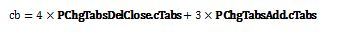 PChgTabsDelClose (variable): A PchgTabsDelClose that specifies the locations of custom tab stops to ignore.PChgTabsAdd (variable): A PChgTabsAdd that specifies the locations and properties of custom tab stops to add.PChgTabsPapxOperandThe PChgTabsPapxOperand structure is used by sprmPChgTabsPapx to specify custom tab stops to be added or ignored.cb (1 byte): An unsigned integer that specifies the size of the operand in bytes, not including cb. This value MUST be greater than or equal to 2 and less than or equal to 255.PChgTabsDel (variable): A PChgTabsDel structure that specifies the locations at which custom tab stops are ignored. PChgTabsAdd (variable): A PChgTabsAdd structure that specifies the locations and properties of custom tab stops to be added.PgbApplyToThe PgbApplyTo enumeration is used to specify the pages to which a page border applies.PgbOffsetFromThe PgbOffsetFrom enumeration is used to specify the location from which the offset of a page border is measured.PgbPageDepthThe PgbPageDepth enumeration is used to specify the "depth" of a page border in relation to other page elements.PGPArrayThe PGPArray structure is a collection of the PGPInfo entries in the document.cpgp (2 bytes): The count of PGPInfo entries to read.pgpInfoArray (variable): An array of PGPInfo structures. This array contains cpgp elements.PGPInfoThe PGPInfo structure describes the border and margin properties that can be applied to a contiguous range of paragraphs.ipgpSelf (4 bytes):  A unique 4-byte value that is used to identify this entry. This value MUST NOT be 0.ipgpParent (4 bytes):  This is the identifier of the immediate parent PGPInfo structure. A value of 0 indicates that there is no parent and that, therefore, this is an outermost PGPInfo.itap (4 bytes):  The table depth to which this PGPInfo structure is applied. PGPInfo structures can be applied to paragraphs that are within a table cell. grfElements (2 bytes):  A bit field that describes how to read in the variable length pgpOptions. The meanings of the bits are as follows.pgpOptions (variable):  A PGPOptions structure that describes all the relevant paragraph properties that are different than the defaults.PGPOptionsThe PGPOptions structure is a variable-sized container of the PGPInfo properties that are to be changed from their default values. The members that are present in the file are indicated by PGPInfo.grfElements.cbOption (2 bytes):  If PGPInfo.grfElements is nonzero, this is the byte size of the remaining PGPOptions data in the file.dxaLeft (4 bytes):  If PGPInfo.grfElements & 0x0001 is nonzero, this is the size of the left margin to apply, measured in 1/20 point increments. Otherwise, the default value of 0 is used.dxaRight (4 bytes):  If PGPInfo.grfElements & 0x0002 is nonzero, this is the size of the right margin to apply, measured in 1/20 point increments. Otherwise, the default value of 0 is used.dyaBefore (4 bytes):  If PGPInfo.grfElements & 0x0004 is nonzero, this is the size of the top margin to apply, measured in 1/20 point increments. Otherwise, the default of 0 is used.dyaAfter (4 bytes):  If PGPInfo.grfElements & 0x0008 is nonzero, this is the size of the bottom margin to apply, measured in 1/20 point increments. Otherwise, the default value of 0 is used.brcLeft (8 bytes):  If PGPInfo.grfElements & 0x0010 is nonzero, this is the Brc that describes the left border of the PGPInfo. Otherwise, there is no left border.brcRight (8 bytes):  If PGPInfo.grfElements & 0x0020 is nonzero, this is the Brc that describes the right border of the PGPInfo. Otherwise, there is no right border.brcTop (8 bytes):  If PGPInfo.grfElements & 0x0040 is nonzero, this is the Brc that describes the top border of the PGPInfo. Otherwise, there is no top border.brcBottom (8 bytes):  If PGPInfo.grfElements & 0x0080 is nonzero, this is the Brc that describes the bottom border of the PGPInfo. Otherwise, there is no bottom border.type (2 bytes):  If PGPInfo.grfElements & 0x0100 is nonzero, this value MUST be 0, 1 or 2. If this value is 1, this PGPInfo is represented as a <BLOCKQUOTE> element when saved as HTML. If this value is 2, this PGPInfo is represented as a <BODY> element, provided that it is applied at a point where the <BODY> element is legal in HTML. If this value is not present or is 0, it is assumed that this PGPInfo represents a <DIV> element.PICFThe PICF structure specifies the type of a picture, as well as the size of the picture and information about its border.lcb (4 bytes): A signed integer that specifies the size, in bytes, of this PICF structure and the subsequent data.cbHeader (2 bytes): An unsigned integer that specifies the size, in bytes, of this PICF structure. This value MUST be 0x44.mfpf (8 bytes): An MFPF structure that specifies the storage format of the picture.innerHeader (14 bytes): A PICF_Shape structure that specifies additional header information.picmid (38 bytes): A PICMID structure that specifies the size and border information of the picture.cProps (2 bytes): This value MUST be 0 and MUST be ignored.PICF_ShapeThe PICF_Shape structure specifies additional header information for pictures of type MM_SHAPE or MM_SHAPEFILE.grf (4 bytes): This field MUST be ignored.padding1 (4 bytes): This value MUST be 0 and MUST be ignored.mmPM (2 bytes): This field MUST be ignored.padding2 (4 bytes): This field MUST be zero and MUST be ignored.PICFAndOfficeArtDataThe PICFAndOfficeArtData structure specifies header information and binary data for a picture. These structures MUST be stored in the Data Stream at locations that are specified by the sprmCPicLocation value. The range of text that is described by the Chpx structure which contains the sprmCPicLocation value MUST contain the picture character (U+0001).picf (68 bytes): A PICF structure that specifies the type of the picture, as well as the picture size and border information.cchPicName (1 byte): An optional unsigned integer that specifies the size of stPicName. This value MUST exist if and only if picf.mfpf.mm is MM_SHAPEFILE (0x0066). stPicName (variable): An optional string of ANSI characters that specifies the full path and file name of the picture. This value MUST exist if and only if picf.mfpf.mm is MM_SHAPEFILE (0x0066). The length of the string is equal to cchPicName and is not null-terminated.picture (variable): An OfficeArtInlineSpContainer, as specified in [MS-ODRAW] section 2.2.15, that specifies the image.PICMIDThe PICMID structure specifies the size and border information for a picture.dxaGoal (2 bytes): A signed integer that specifies the initial width of the picture, in twips, before cropping or scaling occurs. This value MUST be greater than zero. dyaGoal (2 bytes):  A signed integer that specifies the initial height of the picture, in twips, before cropping or scaling occurs. This value MUST be greater than zero. mx (2 bytes): An unsigned integer that specifies the ratio, measured in tenths of a percent, between the final display width and the initial picture width that is specified by dxaGoal. If the picture is not cropped, mx values that are greater than 1000 cause the picture to stretch in width, while values that are less than 1000 cause the picture to shrink in width.If the picture is horizontally cropped and the mx value is not adjusted accordingly, the picture is scaled. To counteract the new dimensions of a cropped image and avoid scaling, set mx to the value of ((dxaGoal – (left-crop + right-crop)) / dxaGoal. The final display width MUST be at least 15 twips and MUST NOT exceed 31680 twips (22 inches) after cropping and scaling.my (2 bytes): An unsigned integer that specifies the ratio, measured in tenths of a percent, between the final display height and the initial picture height that was specified by dyaGoal. If the picture is not cropped, my values that are greater than 1000 cause the picture to stretch in height, while values of less than 1000 cause the picture to shrink.If the picture is vertically cropped and the my value is not adjusted accordingly, the picture is scaled. To counteract the new dimensions of a cropped image and avoid scaling, set the my value to the value of ((dyaGoal – (top-crop + bottom-crop)) / dyaGoal. The final display height MUST be at least 15 twips and MUST NOT exceed 31680 twips (22 inches) after cropping and scaling.dxaReserved1 (2 bytes): This value MUST be 0 and MUST be ignored.dyaReserved1 (2 bytes): This value MUST be 0 and MUST be ignored.dxaReserved2 (2 bytes): This value MUST be 0 and MUST be ignored.dyaReserved2 (2 bytes): This value MUST be 0 and MUST be ignored.fReserved (8 bits): This value MUST be 0 and MUST be ignored.bpp (8 bits):  This field is unused and MUST be ignored.brcTop80 (4 bytes): A Brc80 structure that specifies what border to render above the picture.brcLeft80 (4 bytes): A Brc80 structure that specifies what border to render to the left of the picture.brcBottom80 (4 bytes): A Brc80 structure that specifies what border to render below the picture.brcRight80 (4 bytes): A Brc80 structure that specifies what border to render to the right of the picture.dxaReserved3 (2 bytes): This value MUST be 0 and MUST be ignored.dyaReserved3 (2 bytes): This value MUST be 0 and MUST be ignored.PlcfGlsyThe PlcfGlsy structure is a PLC that contains only CPs and no additional data. The count of CPs in a PlcfGlsy structure MUST be equal to a number that represents the count of strings in the corresponding SttbfGlsy incremented by 2. A PlcfGlsy MUST NOT contain duplicate CPs.  aCP (variable): An array of CP. Each CP is an offset into the main document. Each CP MUST be greater than or equal to zero, and MUST be less than FibRgLw97.ccpText. Each CP specifies the beginning of a range of text that constitutes the contents of an AutoText item. Each AutoText item corresponds to its respective entry in the parallel AutoText item string table SttbfGlsy. The range of text ends immediately before the next CP. The last CP MUST be ignored, and the second to last CP does not begin a new text range; it only terminates the text range that started with the previous CP.PlfAcdThe PlfAcd structure specifies the allocated commands in a sequence of command-related customizations. For more information, see Tcg255.ch (1 byte): An unsigned integer value that identifies this structure as PlfAcd. This value MUST be 2.iMac (4 bytes): A signed integer value that specifies the number of allocated command descriptor structures, as specified in Acd, in rgacd. This value MUST be greater than or equal to 0.rgacd (variable): An array of Acd structures. The number of structures that are contained in this array is specified by iMac.PlfCoslThe PlfCosl structure is a list of COSL that is specified as an array and its associated count of elements. Each element specifies the option set to use for a grammar checker that implements the NLCheck interface. An option set specifies a value for each grammar option.iMac (4 bytes): A signed integer that specifies the number of entries in rgcosl. This value MUST be greater than or equal to zero.rgcosl (variable): An array of COSL. PlfGoslThe PlfGosl structure is a list of GOSL structures that are specified as an array, and its associated count of elements. Each element specifies the option set to use for a grammar checker that implements the CGAPI interface. An option set specifies a value for each grammar option.iMac (4 bytes): A signed integer that represents the count of entries in rgcosl. This value MUST be greater than or equal to zero.rggosl (variable): An array of GOSL structures. PlfguidUimThe PlfguidUim structure specifies an array of GUIDs which are referenced by the UIM structures of PlcfUim. iMac (4 bytes):  An unsigned integer that specifies the number of GUIDs in rgguidUim. rgguidUim (variable):  An array of 16-byte GUIDs that specify the service category or CLSID of the service providing data referenced by a UIM structure. PlfKmeThe PlfKme structure specifies keyboard mappings. This structure is used in the sequence of structures that specify command-related customizations. For more information, see the Tcg255 structure.ch (1 byte):  An unsigned integer that identifies this structure as PlfKme. This value MUST be either 3 or 4. A value of 3 indicates regular keyboard key map entries. A value of 4 indicates invalid keyboard key map entries. For more information, see the Tcg255.rgtcgData field.iMac (4 bytes): A signed integer that specifies the number of keyboard key map entries, as specified in Kme, in rgkme. This value MUST be greater than or equal to 0.rgkme (variable): An array of Kme structures. The number of structures is specified by iMac.PlfLfoThe PlfLfo structure contains the list format override data for the document.lfoMac (4 bytes):  An unsigned integer that specifies the count of elements in both the rgLfo and rgLfoData arrays.rgLfo (variable): An array of LFO structures. The number of elements in this array is specified by lfoMac. rgLfoData (variable): An array of LFOData that is parallel to rgLfo. The number of elements that are contained in this array is specified by lfoMac.PlfLstThe PlfLst structure contains the list formatting information for the document.cLst (2 bytes):  A signed integer that specifies the count of LSTF structures that are contained in rgLstf.rgLstf (variable): An array of LSTF. The number of elements that are contained in this array is specified by cLst.PlfMcdThe PlfMcd structure specifies macro commands. This structure is used in the sequence of structures that specify command-related customizations. For more information, see Tcg255.ch (1 byte): An unsigned integer that identifies this structure as PlfMcd. This value MUST be 1. iMac (4 bytes): A signed integer that specifies the number of macro command descriptor structures, as specified by the Mcd structure, to follow this structure. This value MUST be greater than or equal to 0.rgmcd (variable): An array of Mcd structures. The number of structures that are contained in the array is specified by iMac.PLRSIDThe PLRSID structure is an array of revision-save identifiers (RSIDs), as specified in [ECMA-376] part 4, section 2.15.1.70.irsidMac (4 bytes):  An unsigned integer value that specifies the count of RSIDs that are contained in rgrsid.cbRsidInFile (4 bytes): An unsigned integer value that specifies the size, in bytes, of an RSID. This value MUST be 4. cbHeadExtraInFile (4 bytes): An unsigned integer value that MUST be 8.reserved1 (4 bytes):  An unsigned integer value that MUST be 229.reserved2 (4 bytes): An unsigned integer value that MUST be less than "32". This value MUST be ignored. reserved3 (4 bytes): This value is undefined and MUST be ignored. rgrsid (variable): An array of RSID elements.PmfsThe Pmfs structure specifies the mail merge data source connection properties.ipfnpmf (8 bits): An unsigned integer value that specifies the type of data source for the mail merge. This MUST be one of the following values.A - fLinkToFnm (1 bit): If the data source is not a data file, this bit MUST be ignored. ,When the data source is a data file, this bit specifies whether the file MUST exist as specified in fnpi.B - fLinkToConn (1 bit): Specifies whether an extra string is appended to the DDE initial connection string. This extra string is stored in the SttbfRfs structure in the Pms structure.C - fNoPromptQT (1 bit): Specifies whether the user was already asked about whether to use Microsoft Query to edit ODBC. D - fQuery (1 bit): Specifies whether the mail merge uses a query (such as "SELECT * FROM x") to obtain the data. If this value is set to zero, the mail merge reads the data file directly.unused (4 bits): This field is undefined and MUST be ignored.tkField (2 bytes): A signed integer that specifies the token to separate fields in the data file. If ipfnpmf is not 0x00 (data file), this value is undefined and MUST be ignored. Otherwise it MUST be one of the following tokens.tkRec (2 bytes): A signed integer that specifies the token to separate records in the data file. If ipfnpmf is not 0x00 (data file), this value is undefined and MUST be ignored. Otherwise, it MUST be one of the tokens shown in the table for tkField, MUST NOT be 0x00 (none) and MUST be different from tkField.fnpi (2 bytes): An FNPI that specifies the type and identifier of a data file. The fnpt inside this fnpi MUST be 0x3 for mail merge type. The string in the SttbFnm structure that has an appended FNIF structure with an fnpi that is identical to this one is the file name of this data file for mail merge.PmsThe Pms data structure contains the print merge or mail merge state information.wpms (2 bytes): The mail merge state as a Wpms.ipmfMF (1 byte): An unsigned integer that specifies the index in the array rgpmfs and MUST be 0 or 1. This value is used for the mail merge header field source from which the mail merge column names are obtained.ipmfFetch (1 byte):  An unsigned integer that specifies the index in the array rgpmfs and MUST be 0 or 1. This value is used for the mail merge data fetch source from which the mail merge data is obtained.iRecCur (4 bytes): An unsigned integer that specifies the index of the current mail merge record. This value MUST be between 0 and 0xFFFFFFF0 as the record index, or it MUST be 0xFFFFFFFF as a nil value. rgpmfs (16 bytes): An array of two Pmfs elements. rfs (4 bytes): The mail merge record filtering information. See Rfs.cblszSqlStr (2 bytes): An unsigned integer that specifies the length, in bytes, of the string lxszSqlStr. Because lxszSqlStr is in Unicode, cblszSqlStr MUST be an even number. If cblszSqlStr is zero, lxszSqlStr does not exist; otherwise this value MUST be greater than 2 but MUST NOT exceed 512 bytes.lxszSqlStr (variable): The null-terminated Unicode SQL Query string. For example, "SELECT * FROM [myTable] WHERE …", where myTable is the table name in the database that is connected. This field is not present if cblszSqlStr is zero.sttbfRfs (variable): The string table, STTB, that contains the strings for mail merge connection and record filtering. See the SttbfRfs structure. Pms.sttbfRfs does not exist if Pms.rfs.hsttbRfs is zero. See the Rfs structure.wpmsdt (4 bytes): The mail merge document type. See the Wpmsdt structure.PnFkpChpxThe PnFkpChpx structure specifies the location in the WordDocument Stream of a ChpxFkp structure.pn (22 bits):  An unsigned integer value that specifies the offset in the WordDocument Stream of a ChpxFkp structure. The ChpxFkp structure begins at an offset of pn * 512.unused (10 bits):  This value is undefined and MUST be ignored.PnFkpPapxThe PnFkpPapx structure specifies the offset of a PapxFkp in the WordDocument Stream.pn (22 bits): An unsigned integer that specifies the offset in the WordDocument Stream of a PapxFkp structure. The PapxFkp structure begins at an offset of pn×512.unused (10 bits): This value is undefined and MUST be ignored.PositionCodeOperandThe PositionCodeOperand structure is an operand that specifies the location of an anchor point for an absolutely positioned table or frame.padding (4 bits):  This value MUST be 0 and MUST be ignored.A - pcVert (2 bits):  An unsigned integer that MUST be one of the following values.B - pcHorz (2 bits):  An unsigned integer that MUST be one of the following values. Note that all horizontal position measurements are made from the physical left.PrcThe Prc structure specifies a set of properties for document content that is referenced by a Pcd structure.clxt (1 byte):  This value MUST be 0x01.data (variable): A PrcData that specifies a set of properties.PrcDataThe PrcData structure specifies an array of Prl elements and the size of the array.cbGrpprl (2 bytes):  A signed integer that specifies the size of GrpPrl, in bytes. This value MUST be less than or equal to 0x3FA2.GrpPrl (variable): An array of Prl elements. GrpPrl contains a whole number of Prl elements.PrDrvrThe PrDrvr structure specifies printer driver information. It contains four null-terminated strings of ANSI characters that specify the printer name, the port, the driver, and the product name of the printer.szPrinter (variable): A null-terminated string of ANSI characters that specifies the printer name that is used by the computer or the network.szPrPort (variable): A null-terminated string of ANSI characters that specifies the printer port.szPrDriver (variable): A null-terminated string of ANSI characters that specifies the printer driver.szTruePrnName (variable): A null-terminated string of ANSI characters that specifies the product name from the printer manufacturer.PrEnvLandThe PrEnvLand structure specifies print environment information in landscape mode, which is obtained from the printer as a binary block. This is unused and MUST be ignored.PrEnvPortThe PrEnvPort structure specifies print environment information in portrait mode, which is obtained from the printer as a binary block. This is unused and MUST be ignored.PrmA Prm structure is either a Prm0 structure or a Prm1 structure, depending on the value of the fComplex bit.A - fComplex (1 bit):  If fComplex is 1, this Prm is a Prm1 structure. If fComplex is zero, this Prm is a Prm0 structure.data (15 bits):  The interpretation of this field depends on the value of fComplex. If fComplex is zero, then data is the last 15 bits of a Prm0 structure.  If fComplex is 1, then data is the last 15 bits of a Prm1 structure.Prm0The Prm0 structure is a Prm that has an fComplex value of zero. It specifies a single Sprm and operand to apply to all document content that is referenced by a Pcd.A - fComplex (1 bit):  This value MUST be 0.isprm (7 bits):  An unsigned integer that specifies the Sprm to apply, according to the following table. The operand is specified by val.val (8 bits):  The operand for the Sprm that is specified by isprm.Prm1The Prm1 structure is a Prm with an fComplex value of 1. It specifies properties for document content that is referenced by a Pcd.A - fComplex (1 bit):  This value MUST be 1.igrpprl (15 bits):  An unsigned integer that specifies a zero-based index of a Prc in Clx.RgPrc. This value MUST be less than the number of Prc elements in Clx.RgPrc.PropRMarkThe PropRMark structure specifies information about a property revision mark.fPropRMark (1 byte): An unsigned integer that specifies if there is a property revision. This value is 1 if there is a property revision; otherwise, if there is no property revision, this value is 0.ibstshort (2 bytes): A signed integer value that specifies the index into the SttbfRMark string table at which the name of the author of the revision is specified.dttm (4 bytes): A DTTM structure that specifies the date and time at which the property revision was made.PropRMarkOperandThe PropRMarkOperand structure is the operand to several Sprm structures that specify the properties of property revision marks.cb (1 byte): An unsigned integer that specifies the size of this PropRMarkOperand, excluding the current byte. This value MUST be 7. proprmark (7 bytes): A PropRMark structure that holds the properties of the property revision mark that is being specified. ProtectionTypeThe ProtectionType enumeration identifies common types of editing protection for ranges of text in a document.PRTIThe PRTI structure contains information about a span of text that is delimited by a range-level protection bookmark in the document.uidSel (2 bytes): A UidSel that identifies the permitted editors for the text range that is associated with this PRTI.iProt (2 bytes): A ProtectionType that identifies the kind of protection for which exception is granted to the editors that are specified by uidSel within a span of text. The span of text is delimited by the bookmark that is associated with this PRTI. This MUST be iProtReadWrite.i (2 bytes): This value is undefined and MUST be ignored.fUseMe (2 bytes): This value is undefined and MUST be ignored.PTIstdInfoOperandThe PTIstdInfoOperand structure is the operand for sprmPTIstdInfo, and MUST be ignored.cb (1 byte): An unsigned integer value that specifies the size, in bytes, of this PTIstdInfoOperand, excluding the cb member. This value MUST be 16.reserved (16 bytes): This value is undefined and MUST be ignored.RcaThe Rca structure is used to define the coordinates of a rectangular area in the document. Unless otherwise specified by the other structures that use this structure, the origin is at the top left of the page and the units are in twips.left (4 bytes):  An integer that specifies the X coordinate of the top left corner of the rectangle.top (4 bytes):  An integer that specifies the Y coordinate of the top left corner of the rectangle. right (4 bytes):  An integer that specifies the X coordinate of the bottom right corner of the rectangle. bottom (4 bytes):  An integer that specifies the X coordinate of the bottom right corner of the rectangle. RecipientBaseThe RecipientBase structure contains information about a mail merge recipient followed by a marker (RecipientLast) that specifies where the recipient information ends.recipient (variable): An array of RecipientDataItem containing data that describes a mail merge recipient. Each recipient MUST have a RecipientDataItem with a RecipientDataID of 0x0003 or MUST have RecipientDataItem elements that have RecipientDataIDs of 0x0002 and 0x0004.RecipientLast (4 bytes):  Contains a RecipientTerminator that specifies that there is no further data to read for the current recipient.RecipientDataItemThe RecipientDataItem structure specifies information about a mail merge recipient. All the RecipientDataItem elements that pertain to a particular recipient are grouped together. The presence of a RecipientTerminator indicates that there is no further data about this recipient. RecipientDataItem elements that follow a RecipientTerminator relate to subsequent recipients.RecipientDataId (2 bytes):  An unsigned integer value that specifies the type of a RecipientDataItem. This value MUST be 0x0001, 0x0002, 0x0003, or 0x0004.cbRecipientData (2 bytes):  An unsigned integer that specifies the size, in bytes, of the following Data element.Data (variable):  Contains the actual data for this RecipientDataItem. The meaning of the data depends on the preceding RecipientDataId and is described following.RecipientInfoThe RecipientInfo structure specifies which recipients in the data source are excluded from the mail merge. It also provides data to uniquely identify each recipient in case the data source was altered after the last read operation.countMarker (2 bytes):  An unsigned integer that specifies that the count of recipients follows. This value MUST be 0.cbCount (2 bytes):  An unsigned integer that specifies the size, in bytes, of cRecipients. This value MUST be 0x0004.cRecipients (4 bytes):  An unsigned integer that specifies the number of elements in the Recipients array.RecipientListSizeMarker (2 bytes):  An unsigned integer that specifies that the size, in bytes, of the Recipients array follows. This value MUST be 0x0001.cbRecipientList (2 bytes):  An unsigned integer that specifies the size, in bytes, of the Recipients array, or, if the size is greater than 0xFFFE, this value MUST be 0xFFFF.cbRecipientListOverflow (4 bytes): An unsigned integer that specifies the size, in bytes, of the Recipients array. This value is present only if cbRecipientList is set to 0xFFFF.Recipients (variable): An array of RecipientBase. An array that contains information about the recipients in the mail merge data source.RecipientTerminatorThe RecipientTerminator structure marks the end of the RecipientDataItem elements that pertain to a recipient.RecipientDataId (2 bytes):  An unsigned integer value that specifies there is no further data to read for the current recipient. This value MUST be 0.cbRecipientData (2 bytes):  This value MUST be 0.RfsThe Rfs structure specifies record filtering and the other mail merge properties.A - fShowData (1 bit): Specifies whether the data are shown in the merged fields. If this value is set to zero, only the merged field names are shown.B - grfChkErr (2 bits): An integer that specifies the settings for error checking and reporting. It MUST be one of the following values.C - fManDocSetup (1 bit): Specifies whether the main document envelope or mailing labels are set up.D - fMailAsText (1 bit): Specifies whether the e-mail message is in plain text format.E - unused1 (1 bit): This bit is undefined and MUST be ignored.F - fDefaultSQL (1 bit): Specifies whether the default SQL query string is "SELECT * FROM x".G - fMailAsHtml (1 bit): Specifies whether the e-mail message is in HTML format.unused2 (8 bits): This field is undefined and MUST be ignored.hsttbRfs (2 bytes): An unsigned integer that specifies whether SttbfRfs exists in Pms. If SttbfRfs does not exist in Pms, hsttbRfs MUST be zero. If Pms contains SttbfRfs, hsttbRfs MUST be nonzero (any nonzero value).RgCdbThe RgCdb structure contains binary data for grammar checker cookies which are stored by grammar checkers that implement the NLCheck interface. The data for a grammar checker cookie is implementation-specific to the grammar checker that created the grammar checker cookie.cbTotal (4 bytes): An unsigned integer that specifies the size of this RgCdb, including cbTotal, in bytes. ccdb (4 bytes): An unsigned integer that specifies the number of CDB entries in rgdata.rgdata (variable): An array of CDB. These entries are accessed by using the icdb field of FCKS.RgxOcxInfoThe RgxOcxInfo structure is an array of OcxInfo structures.cOcxInfo (4 bytes):  An unsigned integer that specifies the number of OcxInfo structures in rgocxinfo.rgocxinfo (variable):  An array of OcxInfo structures.RmdThreadingThe RmdThreading structure specifies data about e-mail messages and their authors.SttbMessage (variable):  An STTB where each string specifies the message identifier for the corresponding author in the parallel SttbfRMark. The string is empty if the corresponding author is not the author of an e-mail message. The extra data that is appended to each string is an MDP that specifies the message display properties. If a string is empty, the extra data that is appended to it MUST be ignored.SttbMessage is an STTB with the following additional restrictions on its field values:fExtend (2 bytes): This value MUST be 0xFFFF. cbExtra (2 bytes): This value MUST be 0x0008. SttbStyle (variable):  An STTB where each string specifies the personal style of the corresponding author in the parallel SttbfRMark. The string is empty if the corresponding author does not have a personal style. There is no extra data appended to the strings of this STTB.SttbStyle is an STTB with the following additional restrictions on its field values:fExtend (2 bytes): This value MUST be 0xFFFF. cbExtra (2 bytes): This value MUST be 0. SttbAuthorAttrib (variable):  An STTB in which each string specifies an author attribute. The extra data appended to each string is a 16-bit signed integer that specifies a zero-based index of an author in the SttbfRMark to which this attribute is related. If a string is an empty string, the data that is appended to it MUST be ignored, and the corresponding value in the parallel SttbAuthorValue MUST be ignored. SttbAuthorAttrib SHOULD<233> be ignored.SttbAuthorAttrib is an STTB with the following additional restrictions on its field values:fExtend (2 bytes): This value MUST be 0xFFFF. cbExtra (2 bytes): This value MUST be 0x0002. SttbAuthorValue (variable):  An STTB where each string specifies the value of the corresponding author attribute in the parallel SttbAuthorAttrib. There is no extra data appended to the strings of this STTB. SttbAuthorValue SHOULD<234> be ignored.SttbAuthorValue is an STTB with the following additional restrictions on its field values:fExtend (2 bytes): This value MUST be 0xFFFF. cbExtra (2 bytes): This value MUST be 0. SttbMessageAttrib (variable):  An STTB in which each string specifies a message attribute. The extra data that is appended to each string is a 16-bit signed integer that specifies a zero-based index of a message that this attribute pertains to in SttbMessage. If a string is an empty string, the data that is appended to it MUST be ignored, and the corresponding value in the parallel SttbMessageValue MUST be ignored. SttbMessageAttrib SHOULD<235> be ignored.SttbMessageAttrib is an STTB with the following additional restrictions on its field values:fExtend (2 bytes): This value MUST be 0xFFFF. cbExtra (2 bytes): This value MUST be 0x0002. SttbMessageValue (variable):  An STTB in which each string specifies the value of the corresponding message attribute in the parallel SttbMessageAttrib. No extra data is appended to the strings of this STTB. SttbMessageValue SHOULD<236> be ignored.SttbMessageValue is an STTB with the following additional restrictions on its field values:fExtend (2 bytes): This value MUST be 0xFFFF. cbExtra (2 bytes): This value MUST be 0. RncThe Rnc enumeration specifies whether and when the numbering for footnotes or endnotes restarts. The members of this enumeration are specified as the following 8-bit unsigned integer values. RouteSlipThe RouteSlip structure contains information about the routing slip of the document.fRouted (2 bytes):  A 16-bit Boolean value that specifies whether the document was sent out for review. fReturnOrig (2 bytes):  A 16-bit Boolean value that specifies whether the document is returned to the original sender after the review route is complete.fTrackStatus (2 bytes):  A 16-bit Boolean value that specifies whether status tracking e-mail is sent to the original sender.fDirty (2 bytes): This value MUST be 0, and MUST be ignored. nProtect (2 bytes):  An unsigned integer value that specifies the kinds of changes allowed to the document being routed. This MUST be one of the values that are defined in RouteSlipProtectionEnum.iStage (2 bytes): A 16-bit signed integer value that specifies the index of the current routing recipient. This value MUST be greater or equal to zero, and less than the value of cRecip.delOption (2 bytes): A 16-bit signed integer value that specifies how the document is routed. This value MUST be 0 or 1. A value of 0 means the document is sent to reviewers in serial order. A value of 1 means the document is sent to all reviewers in parallel order.cRecip (2 bytes): A 16-bit signed integer that specifies the number of recipients of the routing slip. This is the size of the rgRouteSlips array. This value MUST be greater than or equal to zero.szSubject (variable):  A string with a length prefix of 2 bytes containing ANSI characters that represent the subject to be mailed with the route slip. This string MUST be less than 256 characters in length. The string is encoded by using the system code page of the computer that saved the file.szMessage (variable):  A string with a length prefix of 2 bytes containing ANSI characters that represent the message body to be mailed with the route slip. This string MUST be less than 256 characters in length. The string is encoded by using the system code page of the computer that saved the file.szStatus (variable):  A string with a length prefix of 2 bytes containing ANSI characters that represent status information about the document to be mailed with the route slip. This string MUST be less than 256 characters in length. The string is encoded by using the system code page of the computer that saved the file.szTitle (variable):  A string with a length prefix of 2 bytes containing ANSI characters that represent a title for the route slip. This string MUST be less than 256 characters long. The string is encoded by using the system code page of the computer that saved the file.rgRouteSlips (variable): An array of cRecip RouteSlipInfo structures that contains all the routing slips. RouteSlipInfoThe RouteSlipInfo structure provides information about a single routing slip recipient. cbEntryID (2 bytes): A 16-bit signed integer that specifies the number of bytes in rgbEntryId. cbszName (2 bytes): A 16-bit signed integer that specifies the number of bytes in szName. This value MUST be greater than zero.rgbEntryId (variable): An array of bytes that provide a unique identifier for this routing slip recipient.szName (variable): A narrow string that specifies the name or e-mail alias of the routing slip recipient. The length of the string MUST be equal to cbszName. The string is encoded by using the operating system code page of the computer that last saved this file.RouteSlipProtectionEnumThe RouteSlipProtectionEnum enumeration lists the possible protection levels for a document being routed. SBkcOperandThe SBkcOperand structure is the operand to sprmSBkc. This structure is an 8-bit unsigned integer that specifies the type of the section break that is being described.SBOrientationOperandThe SBOrientationOperand structure is the operand to sprmSBOrientation. This structure is an 8-bit unsigned integer that specifies page orientation.SClmOperandThe SClmOperand structure provides an enumeration which specifies the type of document grid that is used for the section. This enumeration defines the following 16-bit unsigned integer values.SDmBinOperandThe SDmBinOperand enumeration is a 16-bit unsigned integer that specifies a paper source for a printer. The determination and interpretation of this value is implementation specific.SDTIThe SDTI structure contains information about a structured document tag bookmark in the document.dwId (4 bytes): An unsigned integer that specifies a unique value which is used to reference the structured document tag bookmark associated with this SDTI structure. This value MUST be unique for all SDTI structures that are contained in a given SttbfBkmkSdt. This value MUST NOT be 0.tiq (8 bytes): A TIQ that specifies further information about the structured document tag bookmark that is associated with this SDTI structure.sdtt (4 bytes): An SDTT structure that specifies further information about the structured document tag bookmark that is associated with this SDTI. The SDTT structure MUST NOT be sdttUnknown.cfsdap (4 bytes): An unsigned integer value that specifies the number of elements in fsdaparray.cbPlaceholder (4 bytes): An unsigned integer that specifies the count of bytes, including the terminating NULL character, in xszPlaceholder.fsdaparray (variable): An array of FSDAP structures, each of which specifies further information about the structured document tag bookmark that is associated with this SDTI structure.xszPlaceholder (variable): A null-terminated sequence of Unicode characters that specifies the text to show when the structured document tag that is denoted by this structured document tag bookmark is empty and XML tag characters themselves are not being shown. SDTTThe SDTT structure specifies the type of structured document tag that is represented by a structured document tag bookmark in the document.SDxaColSpacingOperandThe SDxaColSpacingOperand structure is the operand to Sprm structures that control column size and spacing.iCol (1 byte):  An unsigned integer that specifies the zero-based index of the column that is being referenced by the Sprm. This value MUST be less than or equal to 43.dxaCol (2 bytes):  An XAS_nonNeg value that specifies the space after the column that is specified by iCol.SDxaColWidthOperandThe SDxaColWidthOperand structure is the operand to Sprm structures that control column size and spacing.iCol (1 byte): An unsigned integer value that specifies the zero-based index of the column that is referenced by the Sprm. This value MUST be less than or equal to 43. dxaCol (2 bytes): An XAS_nonNeg value that specifies the width of the column that is specified by iCol. This value MUST be at least 718. SedThe Sed structure specifies the location of the section properties.fn (2 bytes): This value is undefined and MUST be ignored.fcSepx (4 bytes): A signed integer value that specifies the position in the WordDocument Stream at which a Sepx structure is located.fnMpr (2 bytes): This value is undefined and MUST be ignored.fcMpr (4 bytes): This value is undefined and MUST be ignored.SelsfThe Selsf structure specifies the last selection that was made to the document.A - fRightward (1 bit): A bit that specifies whether the selection was made from the physical left to the physical right. If fBlock is 0, this bit is undefined and MUST be ignored.B - unused1 (1 bit): This bit is undefined and MUST be ignored.C - fWithinCell (1 bit): A bit that specifies that the selection is content within a table cell. This value MUST be 0 if the selection contains only whole table cells.D - fTableAnchor (1 bit): If this bit is 1, then the selection began with either table content or table cells.E - fTableSelNonShrink (1 bit): If this bit is 1, then the selection began with the use of the mouse to select the whole table cell and that the selection contains only whole table cells.F - unused2 (1 bit): This bit is undefined and MUST be ignored.G - fDiscontiguous (1 bit): If this bit is 1, then the selection was made of two or more ranges within the document. The Selsf structure describes only the most recent range that was selected.H - fPrefix (1 bit): If this bit is 1, then the selection is a bullet in a bulleted list or a number in a numbered list.I - fShape (1 bit): A bit that specifies that the selection is a shape or floating picture. This value MUST be 0 if the selection is a textbox or inline picture.J - fFrame (1 bit): A bit that specifies that the selection is a text frame. This value MUST be 0 if the selection is a textbox.K - fColumn (1 bit): If this bit is 1, then the selection contains one or more whole table cells. This bit MUST be 0 if the selection was made strictly of whole table rows or the entire table.L - fTable (1 bit): If this bit is 1, then the selection contains one or more whole table cells.M - fGraphics (1 bit): A bit that specifies that the selection is an inline picture. This value MUST be 0 if the selection is a floating picture.N - fBlock (1 bit): A bit that specifies that the selection was made of a rectangular block. If fTable is 0, the selection is a block of text and MUST NOT contain table content. If fTable is 1, the selection is a block of table cells; fBlock MUST be 0 if the table selection is restricted to whole table rows or is the entire table.O - unused3 (1 bit): This bit is undefined and MUST be 0.P - fIns (1 bit): A bit that specifies that the selection is an insertion point. If fIns is 1, cpFirst MUST equal cpLim.fForward (7 bits): An unsigned integer that MUST be 0 or 1. This field specifies that the selection was made in a downward direction or towards the logical right if the value is 1.Q - fPrefixW2007 (1 bit): A bit that SHOULD<237> be 0 and MUST be ignored.fInsEnd (8 bits): An unsigned integer value that MUST be 0 or 1. If this value is 1,  the selection is an insertion point at the end of the line, as opposed to at the beginning of the following line. If fInsEnd is 1, fIns MUST also be 1. If fShape is 1, fInsEnd is undefined and MUST be ignored. If the selection does not fall at a line break, fInsEnd MUST be ignored.cpFirst (4 bytes): A signed integer that specifies the start point, in characters, of the selection range. This value MUST be at least 0, and MUST NOT exceed the end of the text piece. If the selection begins with whole table cells, cpFirst MUST be the location of the beginning of the row that contains the first selected cell. If the selection is a block selection of text, cpFirst MUST be the location of the beginning of the first line that contains selected characters.cpLim (4 bytes): A signed integer that specifies the endpoint, in characters, of the selection range. This value MUST be at least 0, MUST be greater than or equal to cpFirst, and MUST NOT exceed the end of the document. If the selection ends with whole table cells, cpLim MUST be the location of the end of the row that contains the last selected cell. If the selection is a block selection of text, cpLim MUST be the location of the beginning of the last line that contains selected characters.unused4 (4 bytes): Undefined and MUST be ignored.blktblSel (4 bytes): Specifies a selection range. The interpretation of blktblSel depends on the values of fTable and fBlock, which are provided following.cpAnchor (4 bytes): A signed integer that specifies the point, in characters, at which the selection initially began. This value MUST be greater than or equal to cpFirst. If the selection was automatically extended to include text before cpAnchor, cpFirst is less than cpAnchor. If the selection was not extended before the point where the selection began, cpAnchor is equal to cpFirst.sty (2 bytes): A Sty structure that specifies the type of selection that was made. unused5 (2 bytes): This field is undefined and MUST be ignored.cpAnchorShrink (4 bytes): A signed integer that specifies the point, in characters, where a block selection began. If fBlock is 0 or fTable is 1, cpAnchorShrink is undefined and MUST be ignored.xaTableLeft (2 bytes): A signed integer that specifies, in twips, the physical left edge of the first selected cell if the selection contains whole table cells. This value MUST be in the range of -31680 to 31680, inclusive. If the entire row is selected, xaTableLeft MUST be -31680. If the selection does not contain whole table cells, xaTableLeft is undefined and MUST be ignored.xaTableRight (2 bytes): A signed integer that specifies, in twips, the physical right edge of the last selected cell if the selection contains whole table cells. This value MUST be in the range of -31680 to 31680, inclusive, and MUST be greater than or equal to xaTableLeft. If the entire row is selected, xaTableRight MUST be 31680. If the selection does not contain whole table cells, xaTableRight is undefined and MUST be ignored.SepxThe Sepx structure specifies an array of Prl structures and the size of the array.cb (2 bytes): A signed integer that specifies the size of grpprl, in bytes. grpprl (variable): An array of Prl structures that specify the properties of a section. This array MUST contain a whole number of Prl structures.SFpcOperandThe SFpcOperand enumeration provides an 8-bit unsigned integer that specifies the positioning of the section footnote. SFpcOperand is the operand to sprmSFpc.ShdThe Shd structure specifies the colors and pattern that are used for background shading.ShdAuto is a special value for Shd that specifies that no shading is applied and is defined as the following Shd.ShdNil is a special value for Shd. If ShdNil is used in a Table Style definition, ShdNil is ignored and the shading of the cell is not affected. If ShdNil is applied outside of a Table Style, ShdNil specifies that no shading is applied. ShdNil is defined as the following Shd.cvFore (4 bytes):  A COLORREF that specifies the foreground color of ipat.cvBack (4 bytes):  A COLORREF that specifies the background color of ipat.ipat (2 bytes):  An Ipat that specifies the pattern used for shading.Shd80The Shd80 structure specifies the colors and pattern that are used for background shading. As an exception to the constraints that are specified by Ico and Ipat, a Shd80 can be set to Shd80Nil and specifies that no shading is applied. Shd80Nil is defined as the following Shd80.icoFore (5 bits):  An Ico that specifies the foreground color of ipat.icoBack (5 bits):  An Ico that specifies the background color of ipat.ipat (6 bits):  An Ipat that specifies the pattern used for shading.SHDOperandThe SHDOperand structure is an operand that is used by several Sprm structures to specify the background shading to be applied.cb (1 byte):  An unsigned integer that specifies the size of this operand in bytes, not including cb. This value MUST be 10.shd (10 bytes):  A Shd structure that specifies the background shading that is applied.SLncOperandThe SLncOperand enumeration is the operand to sprmSLnc. This structure is an 8-bit unsigned integer that specifies the line numbering mode for the section.SmartTagDataThe SmartTagData structure stores information about all the smart tags in the document. The location of each smart tag is specified by the fcPlcfBkfFactoid and lcbPlcfBkfFactoid members of the FibRgFcLcb2002.propBagStore (variable): A PropertyBagStore, as specified in [MS-OSHARED] section 2.3.4.1.propBags (variable): An array of PropertyBag structures, as specified in [MS-OSHARED] section 2.3.4.3. The size of this array, in bytes, is determined by subtracting the size of propBagStore from the lcbFactoidData member of FibRgFcLcb2002.SortColumnAndDirectionThe SortColumnAndDirection structure specifies the sort order and the column by which the list of mail merge recipients is sorted.iColumn (4 bytes):  An unsigned integer that specifies the zero-based index of the database column to which this filter applies. This value MUST be greater than or equal to zero and MUST be less than or equal to 254.iDirection (4 bytes):  An unsigned integer that specifies the sort order to be used when sorting the associated column. The value MUST be zero (ascending) or 1 (descending).SpaThe Spa structure specifies information about the shapes and drawings that the document contains.lid (4 bytes):  An integer that specifies the identifier of a shape that is contained in the OfficeArtDggContainer structure. This value corresponds to the spid field of an OfficeArtFSP structure that specifies the data for this shape. OfficeArtDggContainer and OfficeArtFSP are specified in [MS-ODRAW] sections 2.2.12 and 2.2.40, respectively.rca (16 bytes):  An Rca structure that specifies the rectangle where the drawing exists. The coordinates of rca are in twips.A - fHdr (1 bit):  This bit is undefined and MUST be ignored. bx (2 bits):  An unsigned integer that specifies the horizontal position of the origin that is used to calculate the rca. This MUST be one of the following values.by (2 bits):  An unsigned integer that specifies the vertical position of the origin that is used to calculate the rca. This MUST be one of the following values.wr (4 bits):  An unsigned integer that specifies the style of text wrapping around this shape. This MUST be one of the following values.wrk (4 bits):  An unsigned integer that specifies the details of the text wrapping around this shape. This field MUST be ignored when wr is 1 or 3. This MUST be one of the following values.B - fRcaSimple (1 bit): MUST be zero.C - fBelowText (1 bit):  An unsigned integer that specifies whether this shape is behind the text. A value of 1 specifies that the shape appears behind the paragraph. A value of 0 specifies that the shape appears in front of the text and obscures it. If wr is not 3, this field MUST be ignored.D - fAnchorLock (1 bit):  An unsigned integer that specifies whether the anchor of the shape is locked to its current paragraph. cTxbx (4 bytes):  This value is undefined and MUST be ignored. SpellingSplsThe SpellingSpls is an SPLS structure that specifies the state of the spell-checker over a range of text. Some states that are possible in a generic SPLS are not allowed in a SpellingSpls structure.spls (2 bytes): An SPLS structure. The spls.fExtend and spls.fTypo fields are not used and MUST be zero. The spls.splf field MUST be one of the following:splfMaybeDirtysplfDirtysplfEditsplfForeignsplfCleansplfRepeatWordsplfUnknownWordSPgbPropOperandThe SPgbPropOperand structure is the operand to sprmSPgbProp. It specifies the properties of a page border.A - pgbApplyTo (3 bits):  A value from the PgbApplyTo enumeration that specifies to what pages the border applies.B - pgbPageDepth (2 bits):  A value from the PgbPageDepth enumeration controlling the "depth" of the border—for example, whether it is above or below other page elements.C - pgbOffsetFrom (3 bits):  A value from the PgbOffsetFrom enumeration that specifies from where the offset of the border is measured.reserved (1 byte): This value MUST be 0.SPLSThe SPLS structure specifies the current state of a range of text with regard to one of the language checking features such as the spell-checker, grammar-checker, language auto-detection, or smart tag recognizer.splf (4 bits): This MUST be one of the following values.A - fError (1 bit): The range is an error. This bit MUST be set when the splf value is splfErrorMin, splfRepeatWord, or splfUnknownWord. It can also be set when the splf value is splfDirty or splfEdit, which both indicate that the range is currently an error but is still subject to further checking. This bit MUST NOT be set for any other splf value.B - fExtend (1 bit): The range is an error. When rechecked, the surrounding text is also rechecked.C - fTypo (1 bit): The range is a spelling error that was caught by a grammar-checker.unused (9 bits): This field is not used. This value MUST be 0.SPPOperandThe SPPOperand structure specifies a potential change in the current style as specified by an istd value. A given istd is affected only if it is within the istdFirst and istdLast bounds (inclusive). If the istd is affected, the new istd is rgIstdPermute[istd – istdFirst].cb (1 byte): An unsigned 8-bit integer that specifies the size, in bytes, of this SPPOperand structure, excluding the cb member.fLong (1 byte): This value MUST be 0 and MUST be ignored.istdFirst (2 bytes): An unsigned 16-bit integer that specifies the first istd to which this change applies.istdLast (2 bytes): An unsigned 16-bit integer that specifies the last istd to which this change applies. This value MUST be greater than or equal to istdFirst.rgIstdPermute (variable): An array of unsigned 16-bit integers that specifies an array of remapped istd values. The count of elements MUST be equal to istdLast – istdFirst + 1. STDThe STD structure specifies a style definition.stdf (variable): An Stdf that specifies basic information about the style.xstzName (variable): An Xstz structure that specifies the primary style name followed by any alternate names (aliases), with meaning as specified in [ECMA-376] part 4, section 2.7.3.9 (name) and [ECMA-376] part 4, section 2.7.3.1 (aliases). The primary style name and any alternate style names are combined into one string, with a comma character (U+002C) separating the primary style name and any alternate style names. If there are no alternate style names, the trailing comma is omitted.Each name, whether primary or alternate, MUST NOT be empty and MUST be unique within all names in the stylesheet.grLPUpxSw (variable): A GrLPUpxSw structure that specifies the formatting for the style.StdfThe Stdf structure specifies general information about the style.stdfBase (10 bytes): An StdfBase structure that specifies general information about the style.StdfPost2000OrNone (8 bytes): An StdfPost2000OrNone that specifies general information about the style.StdfBaseThe StdfBase structure specifies general information about a style.sti (12 bits): An unsigned integer that specifies the invariant style identifier for application-defined styles, or 0x0FFE for user-defined styles.The sti identifies which styles in the stylesheet correspond to which application-defined styles. An application-defined style can have different names in different languages, but it MUST have the same sti value regardless of language. The sti values correspond to the "Index within Built-in Styles" table column that is specified in [ECMA-376] part 4, section 2.7.3.9 (name).A - fScratch (1 bit): This bit is undefined and MUST be ignored.B - fInvalHeight (1 bit):  Specifies whether the paragraph height information in the fcPlcfPhe field of FibRgFcLcb97, for any paragraphs having this paragraph style, MUST be ignored. SHOULD<239> be 0.C - fHasUpe (1 bit): This bit is undefined and MUST be ignored.D - fMassCopy (1 bit): This bit is undefined and MUST be ignored.stk (4 bits): An unsigned integer that specifies the type of this style, which corresponds to the "type" attribute of the style element as specified in [ECMA-376] part 4, section 2.7.3.17 (Style Definition). This MUST be one of the following values:istdBase (12 bits): An unsigned integer that specifies the istd (see the rglpstd array in the STSH structure) of the parent style from which this style inherits in the style inheritance tree, or 0x0FFF if this style does not inherit from any other style in the current document. The meaning of the parent style is specified in the basedOn element in [ECMA-376] part 4, section 2.7.3.3. However, the style reference in that specification is a style identifier rather than an istd, and an istdBase value of 0x0FFF corresponds to omitting the basedOn element.The istdBase value MUST be an index that refers to a valid non-empty style in the array of style definitions. The istdBase value MUST NOT be the same as the istd of the current style and MUST NOT cause a loop in the style inheritance tree.cupx (4 bits): An unsigned integer that specifies the count of formatting sets inside the structure, specified to style type, that is contained in the GrLPUpxSw.Each type of style contains a different structure within GrLPUpxSw, as shown in the following table. The cupx value specifies the count of structures within the structure that is contained in the GrLPUpxSw. For each type of style, the cupx MUST be equal to the values that are shown in the table, depending on whether the style is revision-marked (in a revision-marked style the fHasOriginalStyle value in StdfPost2000 is 1; in a non-revision-marked style the value is 0.)Table and numbering styles MUST NOT be revision-marked.istdNext (12 bits): An unsigned integer that specifies the istd (see rglpstd in STSH) of the style which is automatically applied to a new paragraph created following a paragraph with the current style, as specified in more detail in [ECMA-376] part 4, section 2.7.3.10 (next). However, the style reference in that specification is a style identifier rather than an istd.The istdNext value MUST be an index that refers to a valid non-empty style in the array of style definitions. bchUpe (2 bytes): An unsigned integer that specifies the size, in bytes, of std in LPStd. This value MUST be equal to cbStd in LPStd.grfstd (2 bytes): A GRFSTD that specifies miscellaneous style properties.StdfPost2000The StdfPost2000 structure specifies general information about a style.istdLink (12 bits): An unsigned integer that specifies the istd of the style that is linked to this one, or 0x0000 if this style is not linked to any other style in the document. The meaning of a linked style is as specified in [ECMA-376] part 4, section 2.7.3.6 (link). However, the style reference in that specification is a style identifier rather than an istd, and an istdLink value of 0x0000 corresponds to omitting the link element.The istdLink value MUST be an index that refers to a valid non-empty style in the array of style definitions, or 0x0000.A - fHasOriginalStyle (1 bit): Specifies whether the style is revision-marked. A revision-marked style stores the pre-revision formatting in addition to the current formatting. If this bit is set to 1, the cupx member of StdfBase MUST include the formatting sets that specify that pre-revision formatting.B - fSpare (3 bits): This value MUST be 0 and MUST be ignored.rsid (4 bytes): An unsigned integer that specifies the revision save identifier of the session when this style definition was last modified, as specified in [ECMA-376] part 4, section 2.7.3.15 (rsid).C - iftcHtml (3 bits): This field is undefined and MUST be ignored.D - unused (1 bit): This value MUST be 0 and MUST be ignored.iPriority (12 bits): An unsigned integer that specifies the priority value that is assigned to this style and that is used when ordering the styles by priority in the user interface, as specified in [ECMA-376] part 4, section 2.7.3.19 (uiPriority).This MUST be a value between 0x0000 and 0x0063, inclusive.StdfPost2000OrNoneThe StdfPost2000OrNone structure specifies general information about a style.StdfPost2000 (8 bytes): An StdfPost2000 structure that specifies general information about the style. This field is optional; Stshif.cbSTDBaseInFile defines whether it is included or not.StkCharGRLPUPXThe StkCharGRLPUPX structure specifies the formatting properties for a character style. All members of StkCharGRLPUPX are optional, but those that are present MUST appear in the order that is specified in the following table. Additionally, the number of members that are present MUST match the cupx member of StdfBase for the style. lpUpxChpx (variable): A LPUpxChpx that specifies the character formatting properties for the style.StkCharLpUpxGrLpUpxRM (variable): A StkCharLPUpxGrLPUpxRM that specifies the revision-marking information and formatting for the style.StkCharLPUpxGrLPUpxRMThe StkCharLPUpxGrLPUpxRM structure specifies revision-marking information and formatting for character styles. The structure is padded to be an even length. The length in cbStkCharUpxGrLpUpxRM MUST include this padding.cbStkCharUpxGrLpUpxRM (2 bytes): An unsigned 16-bit integer that specifies the size, in bytes, of StkCharUpxGrLpUpxRM. This field MUST include padding if it is needed to make StkCharLPUpxGrLPUpxRM an even length.StkCharUpxGrLpUpxRM (variable): A StkCharUpxGrLPUpxRM that specifies revision-marking information and formatting.StkCharUpxGrLPUpxRMThe StkCharUpxGrLPUpxRM structure specifies revision-marking information and formatting for character styles.lpUpxRm (8 bytes): An LPUpxRm structure that specifies the revision-marking information for the style.lpUpxChpxRM (variable): An LPUpxChpxRM that specifies the character formatting properties for the revision-marked style formatting.StkListGRLPUPXThe StkListGRLPUPX structure specifies formatting properties for a numbering style.Each set of formatting properties is a length-prefixed variable-length structure. All members of StkListGRLPUPX are optional, but those that are present MUST appear in the order that is specified in the following table. Additionally, the number of members that are present MUST match the cupx member of StdfBase for the style. lpUpxPapx (variable): An LPUpxPapx that specifies the paragraph formatting properties for the style. StkParaGRLPUPXThe StkParaGRLPUPX structure that specifies the formatting properties for a paragraph style. All members of StkParaGRLPUPX are optional, but those that are present MUST appear in the order that is specified in the following table. Additionally, the number of members that are present MUST match the cupx member of StdfBase for the style. lpUpxPapx (variable): A LPUpxPapx that specifies the paragraph formatting properties for the style.lpUpxChpx (variable): A LPUpxChpx that specifies the character formatting properties for the style.StkParaLpUpxGrLpUpxRM (variable): A StkParaLPUpxGrLPUpxRM that specifies the revision-marking information and formatting for the style.StkParaLPUpxGrLPUpxRMThe StkParaLPUpxGrLPUpxRM structure specifies revision-marking information and formatting for paragraph styles. This structure is length-prefixed and of variable length. The structure is padded to be an even length.cbStkParaUpxGrLpUpxRM (2 bytes): An unsigned 16-bit integer that specifies the size, in bytes, of StkParaUpxGrLpUpxRM, including the padding.StkParaUpxGrLpUpxRM (variable): An StkParaUpxGrLPUpxRM structure that specifies revision-marking information and formatting.StkParaUpxGrLPUpxRMThe StkParaUpxGrLPUpxRM structure specifies style revision-marking and formatting for paragraph styles.lpUpxRm (8 bytes): An LPUpxRm structure that specifies the revision-marking information for the style.lpUpxPapxRM (variable): An LPUpxPapxRM structure that specifies the paragraph formatting properties for the revision-marked style formatting.lpUpxChpxRM (variable): An LPUpxChpxRM structure that specifies the character formatting properties for the revision-marked style formatting.StkTableGRLPUPXThe StkTableGRLPUPX structure specifies the formatting properties for a table style. This structure is variable in length. All members of StkTableGRLPUPX are optional, but those members that are present MUST appear in the order that is specified in the following table. Additionally, the number of members that are present MUST match the cupx member of StdfBase for the style. lpUpxTapx (variable): An LPUpxTapx that specifies the table formatting properties for the style.lpUpxPapx (variable): An LPUpxPapx that specifies the paragraph formatting properties for the style.lpUpxChpx (variable): An LPUpxChpx that specifies the character formatting properties for the style.STSHThe STSH structure specifies the stylesheet for a document. The stylesheet describes the styles that are available within a document as well as their formatting.An istd is an index into rglpstd that is used to reference a particular style definition. The istd values are used internally within the stylesheet, such as in the istdBase member of the StdfBase structure, as well as externally outside the stylesheet, such as in Sprm structures such as sprmPIstd. An istd value MUST be greater than or equal to 0x0000 and less than 0x0FFE.Each FIB MUST contain a stylesheet.lpstshi (variable): An LPStshi that specifies information about the stylesheet.rglpstd (variable): An array of LPStd that specifies the style definitions.The beginning of the rglpstd array is reserved for specific "fixed-index" application-defined styles. A particular fixed-index, application-defined style has the same istd value in every stylesheet. The rglpstd MUST contain an LPStd for each of these fixed-index styles and the order MUST match the order in the following table.A style is "empty" if the cbStd member of the LPStd is 0. The fixed-index styles from istd 0 to 12 MAY<240> be empty, while those from istd 13 to 14 MUST be empty.STSHIThe STSHI structure specifies general stylesheet and related information.stshif (18 bytes): An Stshif that specifies general stylesheet information.ftcBi (2 bytes): A signed integer that specifies an operand value for the sprmCFtcBi for default document formatting, as defined in the section Determining Formatting Properties.StshiLsd (variable): An StshiLsd that specifies latent style data.StshiB (variable): An STSHIB. This MUST be ignored.STSHIBThe STSHIB structure has no effect and MUST be ignored. grpprlChpStandard (variable):  An LPStshiGrpPrl that MUST be ignored.grpprlPapStandard (variable):  An LPStshiGrpPrl that MUST be ignored.StshifThe Stshif structure specifies general stylesheet information.cstd (2 bytes): An unsigned integer that specifies the count of elements in STSH.rglpstd. This value MUST be equal to or greater than 0x000F, and MUST be less than 0x0FFE.cbSTDBaseInFile (2 bytes): An unsigned integer that specifies the size, in bytes, of the Stdf structure. The Stdf structure contains an StdfBase structure that is followed by a StdfPost2000OrNone structure which contains an optional StdfPost2000 structure. This value MUST be 0x000A when the Stdf structure does not contain an StdfPost2000 structure and MUST be 0x0012 when the Stdf structure does contain an StdfPost2000 structure.A - fStdStylenamesWritten (1 bit): This value MUST be 1 and MUST be ignored.fReserved (15 bits): This value MUST be 0 and MUST be ignored.stiMaxWhenSaved (2 bytes): An unsigned integer that specifies a value that is 1 larger than the largest StdfBase.sti index of any application-defined style. This SHOULD<241> be equal to the largest sti index that is defined in the application, incremented by 1.istdMaxFixedWhenSaved (2 bytes): An unsigned integer that specifies the count of elements at the start of STSH.rglpstd that are reserved for fixed-index application-defined styles. This value MUST be 0x000F.  nVerBuiltInNamesWhenSaved (2 bytes): An unsigned integer that specifies the version number of the style names as defined by the application that writes the file. This value SHOULD<242> be 0.ftcAsci (2 bytes): A signed integer that specifies an operand value for the sprmCRgFtc0 for default document formatting, as defined in the section Determining Formatting Properties.ftcFE (2 bytes): A signed integer that specifies an operand value for the sprmCRgFtc1 for default document formatting, as defined in the section Determining Formatting Properties.ftcOther (2 bytes): A signed integer that specifies an operand value for the sprmCRgFtc2 for default document formatting, as defined in the section Determining Formatting Properties.StshiLsdThe StshiLsd structure specifies latent style data for application-defined styles. Application-defined styles are considered to be latent if they have an LPStd that is 0x0000 in STSH.rglpstd or if they have no corresponding LPStd in STSH.rglpstd. (For example, if an application has a built-in definition for a "Heading 1" style but that style is not currently defined in a document stylesheet, that style is considered latent.) Latent style data specifies a default set of behavior properties to be used when latent styles are first created.The index into mpstiilsd is the sti value (in the StdfBase structure) of the application-defined style to which it applies. An LSD structure MUST be provided for every application-defined style with sti values from 0 to one less than stiMaxWhenSaved (in the Stshif structure), regardless of whether those application-defined styles are currently latent or not. cbLSD (2 bytes): An unsigned 16-bit integer that specifies the size in bytes of the LSD structure. This value MUST be 4.mpstiilsd (variable): An array of LSD structures that specifies the latent style data for application-defined styles. The count of elements MUST be equal to the stiMaxWhenSaved member of the Stshif structure.SttbfAssocThe SttbfAssoc structure is an STTB that contains strings which are associated with this document.This STTB MUST contain 18 strings. No extra data is appended to the strings of this STTB. Unless otherwise noted, each string in this STTB MUST contain no more than 255 characters. The indexes and meanings of these strings are as follows.The SttbfAssoc structure is an STTB structure that has the following additional restrictions on its field values:fExtend (2 bytes): This value MUST be 0xFFFF. cData (2 bytes): This value MUST be 0x0012. cbExtra (2 bytes): This value MUST be 0. SttbfAtnBkmkThe SttbfAtnBkmk structure is an STTB whose strings are all of zero length. The cData field size of this STTB is two bytes. Although this STTB contains no strings, it is an extended STTB, meaning that its cchData field size is two bytes. The extra data that is appended to each string of this STTB is an ATNBE which contains information about an annotation bookmark in the document. In a document, the number of annotation bookmarks MUST NOT exceed 0x3FFB.The SttbfAtnBkmk structure is an STTB structure that has the following additional restrictions on its field values:fExtend (2 bytes): This value MUST be 0xFFFF. cbExtra (2 bytes): This value MUST be 0xA.cData (2 bytes): This value MUST NOT exceed 0x3FFC.cchData (2 bytes): This value MUST be 0.SttbfAutoCaptionThe SttbfAutoCaption structure is an STTB that contains AutoCaption information. Each string is the ProgID of an OLE object that, when inserted into the document, automatically has a caption inserted with it. The extra data which is appended to each string is an unsigned 16-bit integer that specifies a zero-based index into SttbfCaption. The data at that index defines the caption that is inserted.The SttbfAutoCaption structure is an STTB structure that has following additional restrictions on its field values:fExtend (2 bytes): This value MUST be 0xFFFF. cbExtra (2 bytes): This value MUST be 0x0002.SttbfBkmkThe SttbfBkmk structure is an STTB structure whose strings specify the names of bookmarks in the document. The cData field size of this STTB structure is 2 bytes. The strings of this STTB contain extended (2-byte) characters, and there is no extra data appended to them—in other words, it is equivalent to an SttbfBkmkBPRepairs structure. The names in this table that begin with the Unicode character 0x005F correspond to hidden bookmarks. The strings in this table MUST be greater than 0 and less than 40 characters in length. The strings in this table MUST be unique, and there MUST NOT be more than 0x3FFB of them.The SttbfBkmk structure is an STTB structure with the following additional restrictions on its field values:fExtend (2 bytes): MUST be 0xFFFF.cData (2 bytes): MUST NOT exceed 0x3FFC.cbExtra (2 bytes): MUST be 0.cchData (2 bytes): MUST NOT exceed 40.Data (variable): For the purpose of achieving the correct definition of "skip character", the following constraints MUST be evaluated using delayed evaluation and examination of characters in a string MUST take place in first-to-last order. Delayed evaluation requires that each constraint not be read until the result of that constraint is needed. For example, application of the following algorithm to the string "Abc" will never require reading of the constraints defining a single byte Katakana character.To be a valid member of SttbfBkmk, all characters in the string that are not preceded by a skip character SHOULD<243> meet all of the following constraints:Is the first character of the name and satisfies all of the following constraints:Is not Unicode character 0x3000.Is not a double-byte digit, meaning that it is between 0xFF10 and 0xFF19, inclusive.Is one of the following:An alpha character, as defined later.The hidden bookmark character, 0x005F.A single-byte Katakana character, meaning that it is between 0xFF61 and 0xFF9F, inclusive.A far-east, double-byte text character as defined later.Is not the first character of the name and satisfies all of the following constraints:Is not Unicode character 0x3000.Is one of the following:An East Asian, double-byte text character as defined later.An alpha character as defined later.A digit character as defined later.The hidden bookmark character, 0x005F.A single-byte Katakana character, meaning it is between 0xFF61 and 0xFF9F, inclusive.A digit character is defined as that which satisfies both of the following constraints:Is not 0xFFFF.Satisfies one of the following constraints:Is between 0x0030 and 0x0039, inclusive.Is between 0xFF10 and 0xFF19, inclusive.Is between 0x0E50 and 0x0E59, inclusive.Is between 0x0966 and 0x096F, inclusive.Is between 0x0F18 and 0x0F19, inclusive.Is between 0x0F20 and 0x0F33, inclusive.Is between 0x0F3E and 0x0F3F, inclusive.Is between 0x0ED0 and 0x0ED9, inclusive.Is between 0x17E0 and 0x17F9, inclusive.A bidirectional alpha character is defined as a character that satisfies one of the following constraints:Is 0x067E or 0x0686 or 0x0698 or 0x06AF or 0x05C4.Is between 0x0621 and 0x0652, inclusive.Is between 0x05D0And 0x05EA, inclusive.Is between 0x05B0 and 0x05B9, inclusive.Is between 0x05BB and 0x05C2, inclusive.Is between 0x05F0 and 0x05F2, inclusive.Is between 0x0591 and 0x05A1, inclusive.Is between 0x05A3 and 0x05AF, inclusive.Is between 0x0710 and 0x072C, inclusive.Is between 0x0730 and 0x073F, inclusive.Is any linguistic character in a right-to-left alphabet.An alpha character is defined as that which satisfies one of the following constraints:Is between 'a' and 'z', inclusive.Is between 'A' and 'Z', inclusive.Is an uppercase or lowercase character in a left-to-right, non-East Asian alphabet.Is a Hangul compatibility Jamo, meaning between 0x3131 and 0x318E, inclusive.Is a Hangul Jamo, meaning between 0xAC00 and 0xD7A3, inclusive.Is a Kanji character, meaning that it is 0x3005 or 0x3007 or between 0x4E00 and 0x9FFF, inclusive, or the Unicode sub-range of the character is either CJK Compatibility Ideographs or CJK Unified Ideographs Extension A.Is not a character that satisfies the definition of a digit given earlier, and satisfies one of the following constraints:Is not 0x1780 and the top 2 bytes of the character are 0x900, 0xE00, 0xF00 or 0x1700 and satisfies one of the following constraints:Is between 0x901 and 0x939, inclusive.Is 0x93D.Is between 0x93E and 0x94D, inclusive.Is between 0x950 and 0x963, inclusive.Is between 0x966 and 0x96F, inclusive.Is between 0x0E01 and 0x0E2E, inclusive.Is between 0x0E30 and 0x0E3A, inclusive.Is between 0x0E40 and 0x0E4C, inclusive.Is between 0x0E50 and 0x0E59, inclusive.Is between 0x0E5A and 0x0E5B, inclusive.Is between 0x0E80 and 0x0ECD, inclusive.Is between 0x0EDC and 0x0EDD, inclusive.Is between 0x0F00 and 0x0F07, inclusive.Is between 0x0F15 and 0x0F17, inclusive.Is between 0x0F1A and 0x0F1F, inclusive.Is between 0x0F34 and 0x0F3D, inclusive.Is between 0x0F40 and 0x0FCF, inclusive.Is between 0x1780 and 0x17DD, inclusive.Satisfies all of the following:The top 2 bytes of the character are not 0x900, 0xE00, 0xF00 or 0x1700.Is a Unicode 3 South Asian character—meaning that it is less than or equal to 0x900 and satisfies one of the following:Is less than or equal to 0x109F.Is between 0x1780 and 0x19FF, inclusive.Is any linguistic character in a left-to-right, non-East Asian language.Satisfies the definition of bidirectional alpha character that was given earlier.Is a Vietnamese tonemark, meaning it is one of the following: 0x0300, 0x0301, 0x0303, 0x0309, or 0x0323.Is a low surrogate character, meaning that it is between 0xDC00 and 0xDFFF, inclusive.Is a high surrogate character, meaning that it is between 0xD840 and 0xD869, inclusive.Is between 0xA000 and 0xA4C6, inclusive.An East Asian double-byte text character is defined as that which satisfies one of the following constraints:Is between 0x3000 and 0x4DB5, inclusive.Is between 0x1100 and 0x11F9, inclusive.Is between 0xAC00 and 0xD7A3, inclusive.Is between 0x4E00 and 0x9FFF, inclusive.Is between 0xE815 and 0xE864, inclusive.Is between 0xF900 and 0xFAFF, inclusive.Is between 0xFE30 and 0xFE4F, inclusive.Is between 0xFF00 and 0xFF5F, inclusive.Is between 0xE000 and 0xE7FF, inclusive.Is between 0x2460 and 0x24FF, inclusive.Is between 0x0080 and satisfies both of the following constraints:Is a high surrogate character, meaning it is between 0xD800 and 0xDBFF, inclusive. If this constraint is reached and satisfied during delayed evaluation of the conditions upon strings in SttbfBkmk, then it is a skip character.Is between 0xD840 and 0xD869, inclusive.Is greater than or equal to 0x0080 and satisfies all of the following constraints:Not a high or low surrogate character, where a low surrogate character is defined as between 0xDC00 and 0xDFFF, inclusive.Can be expressed as a multibyte character string in an East Asian code page.SttbfBkmkBPRepairsThe SttbfBkmkBPRepairs structure is an STTB structure whose strings specify the descriptions of repair bookmarks in the document. The cData field size of this STTB structure is 2 bytes. The strings of this STTB structure contain extended (two-byte) characters, and there is no extra data appended to them—in other words, it is equivalent to an SttbfBkmk. The strings of this table are not null-terminated. In a document, the number of repair bookmarks MUST NOT exceed 0x7FF0.The SttbfBkmkBPRepairs structure is an STTB structure with the following additional restrictions on its field values:fExtend (2 bytes): This value MUST be 0xFFFF.cData (2 bytes): This value MUST NOT exceed 0x7FF0.cbExtra (2 bytes): This value MUST be 0.SttbfBkmkFactoidThe SttbfBkmkFactoid structure is an STTB whose strings are FACTOIDINFO structures, each of which contains information about a smart tag bookmark in the document. The cData field size of this STTB is 2 bytes. This STTB is an extended STTB, meaning that its cchData field size is 2 bytes. There is no extra data appended to the strings of this STTB. In a document, the number of smart tag bookmarks MUST NOT exceed 0x7FF0.The SttbfBkmkFactoid structure is an STTB structure that has the following additional restrictions on its field values:fExtend (2 bytes): This value MUST be 0xFFFF.cData (2 bytes): This value MUST NOT exceed 0x7FF0.cbExtra (2 bytes): This value MUST be 0.cchData (2 bytes): This value MUST be 0x6. SttbfBkmkFccThe SttbfBkmkFcc structure is an STTB whose strings are DPCID structures. Each DPCID contains information about a format consistency-checker bookmark in the document. The cData field size of this STTB is 2 bytes. This STTB is an extended STTB, which means that its cchData field size is 2 bytes. There is no extra data appended to the strings of this STTB. In a document, the number of format consistency-checker bookmark elements MUST NOT exceed 0x7FF0.The SttbfBkmkFcc structure is an STTB structure that has the following additional restrictions on its field values:fExtend (2 bytes): This value MUST be 0xFFFF.cData (2 bytes): This value MUST NOT exceed 0x7FF0.cbExtra (2 bytes): This value MUST be 0.cchData (2 bytes): This value MUST be 0xA. SttbfBkmkProtThe SttbfBkmkProt structure is an STTB whose strings are all of length zero. The cData field of this STTB is four bytes. Although this STTB contains no strings, it is an extended STTB, which means that its cchData fields are two bytes in size. The extra data that is appended to each string of this STTB is a PRTI which contains information about the range-level protection bookmarks in the document. In a document, the number of range-level protection bookmarks MUST NOT exceed 0x00007FF0. The SttbfBkmkProt structure is an STTB structure that has the following additional restrictions on its field values:fExtend (2 bytes): This value MUST be 0xFFFF.cData (4 bytes): This value MUST NOT exceed 0x00007FF0.cbExtra (2 bytes): This value MUST be 0x8.cchData (2 bytes): This value MUST be 0.ExtraData (8 bytes): A PRTI.SttbfBkmkSdtThe SttbfBkmkSdt structure is an STTB whose strings are SDTI structures, each of which contains information about a structured document tag bookmark in the document. The cData field size of this STTB is 4 bytes. This STTB is an extended STTB, which means that its cchData field size is 2 bytes. There is no extra data appended to the strings of this STTB. In a document, the number of structured document tag bookmarks MUST NOT exceed 0x7FFFFFFF. The SttbfBkmkSdt structure is an STTB structure that has the following additional constraints on its field values:fExtend (2 bytes): This value MUST be 0xFFFF.cData (4 bytes): This value MUST NOT exceed 0x7FFFFFFF.cbExtra (2 bytes): This value MUST be 0.cchData (2 bytes): This value MUST be 0x000C.Data (variable): An SDTI. The size of this field is 2 * cchData bytes, incremented by the value of the cbPlaceholder of this SDTI plus the size, in bytes, of the fsdaparray of this SDTI.SttbfCaptionThe SttbfCaption structure is an STTB structure that defines captions. Each string in this STTB structure is the label of a caption, and MUST have less than or equal to 40 characters. The extra data appended to each string is a CAPI structure that specifies addition information about the caption.The SttbfCaption structure is an STTB structure that has the following additional restrictions on its field values:fExtend (2 bytes): This value MUST be 0xFFFF. cbExtra (2 bytes): This value MUST be 0x0006.cchData (2 bytes): This value MUST be less than or equal to 40.SttbfFfnThe SttbfFfn structure is an STTB whose strings are FFN records that specify details of system fonts. Each font that is used in the document MUST have an entry in this list. There is no extra data appended to the strings of this STTB. Each FFN MUST be completely and accurately filled out with attributes that match the corresponding system font. This table MAY<244> contain fonts that are not referenced in the document. The SttbfFfn structure is a non-extended character STTB that has the following additional restrictions on its field values:cData (2 bytes): This value MUST NOT exceed 0x7FF0.cbExtra (2 bytes): This value MUST be 0. SttbfGlsyThe SttbfGlsy structure is an STTB structure in which the strings specify the names of the AutoText and rich text AutoCorrect items that are defined in this document. These names correspond to their respective entries in the parallel PlcfGlsy. Each string in this STTB MUST have no more than 32 characters. The extra data that is appended to each string of this STTB is a LEGOXTR_V11, which specifies additional data about the item with which the string is associated.The SttbfGlsy structure is an STTB with the following additional restrictions on its field values:fExtend (2 bytes): This value MUST be 0xFFFF. cbExtra (2 bytes): This value MUST be 0x0004.cchData (2 bytes): This value MUST be less than or equal to 32.SttbFnmThe SttbFnm structure is an STTB structure in which the strings specify the file names of the external files that are referenced by this document. Each file name contains the full path of the file, including the name and extension of the file. The extra data that is appended to each string of this STTB is an FNIF which contains additional information about the path. fnpi.fnpd MUST be unique for all FNIF structures in this STTB structure that share the same fnpi.fnpt. Because fnpi is unique for all FNIF structures in this STTB structure, FNPI structures can be used by other structures to reference the file names in this STTB structure.The SttbFnm structure is an STTB with the following additional restrictions on its field values:fExtend (2 bytes): This value MUST be 0xFFFF. cbExtra (2 bytes): This value MUST be 0x0008.SttbfRfsThe SttbfRfs structure is an STTB structure that contains the strings for a mail merge. This structure SHOULD<245> contain 5 strings, and MUST contain at least 4 strings, as shown in the following table. There is no extra data appended to the strings of this STTB.The SttbfRfs structure is an STTB structure that has the following additional restrictions on its field values:fExtend (2 bytes): This value MUST be 0xFFFF. cData (2 bytes): This value SHOULD<246> be 0x0005, and MUST be either 0x0005 or 0x0004. cbExtra (2 bytes): This value MUST be 0x0000.cchData0-4 (2 bytes): An unsigned integer that specifies the count of characters in the corresponding Data fields. This value MUST be less than 256.Data0 (variable): A Unicode string that specifies the connection string to the mail merge data source. This string MUST be identical to the string with id=0x0000 inside ODSOPropertyBase, if neither of these two strings is empty.Data1 (variable): A Unicode string that specifies the connection string to the source for the field names of the mail merge data. This string MUST be empty if the field names are from the same data source as Data0.Data2 (variable): A Unicode string that specifies the e-mail subject line if the mail merge is for e-mail.Data3 (variable): A Unicode string that specifies the name of the data column that contains either e-mail addresses, if the mail merge is for e-mail, or fax numbers, if the mail merge is for fax.Data4 (variable): This value MUST be ignored.SttbfRMarkThe SttbfRMark structure is an STTB structure where the strings specify the names of the authors of the revision marks, comments, and e-mail messages in the document. There is no extra data appended to the strings of this STTB. The first entry MUST be "Unknown".The SttbfRMark structure is an STTB with the following additional restrictions on its field values:fExtend (2 bytes): This value MUST be 0xFFFF.cbExtra (2 bytes): This value MUST be 0. SttbGlsyStyleThe SttbGlsyStyle structure is an STTB structure in which the strings specify the names of the styles used by the AutoText and rich text AutoCorrect items that are defined in the parallel SttbfGlsy. The extra data that is appended to each string in this STTB is an unsigned 8-bit integer that specifies how many items use the style indicated by the string and that MUST be less than or equal to 0x32.The SttbGlsyStyle structure is an STTB with the following additional restrictions on its field values:fExtend (2 bytes): This value MUST be 0xFFFF.cbExtra (2 bytes): This value MUST be 0x0001. SttbListNamesThe SttbListNames structure is an STTB structure whose strings are the names used by the LISTNUM field, as specified by LISTNUM in flt, for each of the LSTF structures in the document. There is no extra data appended to the strings of this STTB structure. This STTB is parallel to PlfLst.rgLstf. If this STTB has more entries than PlfLst.rgLstf, the extra entries in this STTB MUST be ignored. If a list does not have a name, its corresponding string is an empty string. All non-empty strings in this STTB structure MUST be unique. Each string in this STTB structure MUST contain no more than 255 characters.The SttbListNames structure is an STTB structure that has the following additional restrictions on its field values:fExtend (2 bytes): This value MUST be 0xFFFF. cbExtra (2 bytes): This value MUST be 0x0000.cchData (2 bytes): This value MUST be less than or equal to 0x00FF.SttbProtUserThe SttbProtUser structure is an STTB structure in which the strings specify the usernames of users who have different roles with respect to a protected range of content in the document.Each string is either the name of a mapped Windows user or group account that MUST be in the form "DOMAIN\NAME" or a valid e-mail address as defined in [RFC2822]. Each string in this STTB MUST be unique, and MUST have less than or equal to 255 characters. The extra data that is appended to each string of this STTB is a signed 16-bit integer that specifies the role for the username and MUST be one of the following values.The SttbProtUser structure is an STTB structure that has the following additional restrictions on its field values:fExtend (2 bytes): This value MUST be 0xFFFF. cbExtra (2 bytes): This value MUST be 0x0002.cchData (2 bytes): This value MUST be less than or equal to 0x00FF.SttbRgtplcThe SttbRgtplc structure is an STTB structure in which each string specifies the bullet/numbering formats for a hybrid bulleted/numbered multi-level list. Because such a list can have a maximum of 9 levels, each string, if not empty, is in fact an array of 9 32-bit Tplc elements. The first element in each array specifies the format of the outermost level in the hybrid list.SttbRgtplc is used parallel to PlfLst to specify the list formatting details. The index of each string inside SttbRgtplc corresponds to the LSTF of the same index inside PlfLst, with each Tplc mapped to the corresponding LVL inside the LSTF.If the fHybrid member of the LSTF corresponding to a string in SttbRgtplc is 1, then that string in SttbRgtplc is not used and thus can be empty. In that case, the cchData of that string in the following table can be zero.There is no extra data appended to the strings of this STTB.The SttbRgtplc structure is an STTB with the following additional restrictions on its field values:fExtend (2 bytes): This value MUST be 0xFFFF.cData (2 bytes): This value MUST NOT exceed 0x7FF0.cbExtra (2 bytes): This value MUST be 0.cchData (2 bytes): This value MUST be either 0x0 or 0x12.Data (0 or 36 bytes): An array that contains 9 Tplc elements. This does not exist if cchData is 0x0.SttbSavedByThe SttbSavedBy structure is an STTB structure that specifies the save history of this document. The strings in the STTB structure are arranged in pairs: A string that specifies the name of the author who saved the document, followed by a string that specifies the path and name of the saved file. These pairs are in order from the earliest saved file to the latest saved file. This STTB structure MUST have an even number of strings, and MUST have less than or equal to 20 strings. There is no extra data appended to the strings of this STTB.The SttbSavedBy structure is an STTB structure that has the following additional restrictions on its field values:fExtend (2 bytes): This value MUST be 0xFFFF. cData (2 bytes): This value MUST be even and MUST be less than or equal to 0x0014.cbExtra (2 bytes): This value MUST be 0x0000.SttbTtmbdThe SttbTtmbd structure contains the list of TrueType fonts that are embedded in the document.sttb (10 bytes): An SttbW6 structure that specifies the number of TrueType fonts that are embedded in the document.rgTTMBD (variable): An array of Ttmbd elements. The number of elements is equal to sttb.ibstMac and MUST NOT exceed 64.SttbW6The SttbW6 structure specifies the count of TrueType fonts that are embedded in the document.unused1 (2 bytes): This value MUST be 0 and MUST be ignored.ibstMac (2 bytes): A signed integer that specifies the count of Ttmbd in SttbTtmbd.rgTTMBD (the number of TrueType fonts embedded in the document). This value MUST be nonnegative and MUST NOT exceed 64.ibstMax (2 bytes): A signed integer that specifies the maximum number of embedded TrueType fonts that are supported by the document. This value MUST be 64.unused2 (2 bytes): This value MUST be 0 and MUST be ignored.brgbst (2 bytes): An unsigned integer that specifies the offset from the location of the SttbW6 structure where SttbTtmbd.rgTTMBD begins. This value SHOULD<247> be 10 (the size of the SttbW6 structure).StwUserThe StwUser structure specifies the names and values of the user-defined variables that are stored in the document.SttbNames (variable): An extended-character STTB that specifies the names of the variables. Each string in this STTB specifies the name of a variable. The extra data appended to each string in this STTB is a 4-byte unsigned integer that MUST be ignored. Each string in this STTB MUST be unique. The name "Sign", if it exists, SHOULD<248> specify the VBA digital signature variable. The name "SigAgile", if it exists, SHOULD<249> specify the VBA digital signature variable.The SttbNames structure is an STTB structure that has the following additional restrictions on its field values:fExtend (2 bytes): This value MUST be 0xFFFF. cbExtra (2 bytes): This value MUST be 0x0004.rgxchValues (variable): An array of Xst elements. This array is parallel to SttbNames. Each string in this array specifies the value of the variable that is named by the corresponding string in SttbNames. The value that corresponds to the "Sign" name string in SttbNames, if it exists, SHOULD<250> be a special value that specifies the VBA digital signature of the document. The bytes of this value, including the count prefix, specify a WordSigBlob structure, as specified in [MS-OSHARED] section 2.3.2.3. The WordSignBlob MUST have the contentInfo field of the SignedData structure ([MS-OSHARED] section 2.3.2.4.1) as an SpcIndirectDataContent structure ([MS-OSHARED] section 2.3.2.4.3.1). The value that corresponds to the "SigAgile" name string in SttbNames, if exists, SHOULD<251> be a special value that specifies the VBA digital signature of the document. The bytes of this value, including the count prefix, specify a WordSigBlob structure, as specified in [MS-OSHARED] section 2.3.2.3. The WordSignBlob MUST have the contentInfo field of the SignedData structure ([MS-OSHARED] section 2.3.2.4.1) as an SpcIndirectDataContentV2 structure ([MS-OSHARED] section 2.3.2.4.3.2). StyThe Sty structure is used by the Selsf structure and specifies the type of the selection that was made.TabJCThe TabJC enumeration provides a 3-bit unsigned integer that specifies the type of alignment which is applied to the text that is entered at this tab stop. This MUST be one of the following values.TabLCThe TabLC enumeration is a 3-bit unsigned integer that specifies the characters that are used to fill in the space which is created by a tab that ends at a custom tab stop. This MUST be one of the following values.TableBordersOperandThe TableBordersOperand structure specifies a set of borders for a table row.cb (1 byte): An unsigned integer that specifies the size, in bytes, of this TableBordersOperand structure, not including this byte. This value MUST be 0x30.brcTop (8 bytes): A Brc structure that specifies the top border of the row, if it is the first row in the table.brcLeft (8 bytes): A Brc structure that specifies the logical left border of the row.brcBottom (8 bytes): A Brc structure that specifies the bottom border of the row, if it is the last row in the table.brcRight (8 bytes): A Brc structure that specifies the logical right border of the row.brcHorizontalInside (8 bytes): A Brc structure that specifies the horizontal border between the row and the preceding and succeeding rows. brcVerticalInside (8 bytes): A Brc structure that specifies the vertical border between the cells in the row.TableBordersOperand80The TableBordersOperand80 structure is an operand that specifies the borders which are applied to a row of table cells.cb (1 byte): An unsigned integer that specifies the size of this operand, not including this byte. This value MUST be 0x18.brcTop (4 bytes): A Brc80MayBeNil structure that specifies the top border of the row, if it is the first row in the table.brcLeft (4 bytes): A Brc80MayBeNil structure that specifies the logical left border of the row.brcBottom (4 bytes): A Brc80MayBeNil structure that specifies the bottom border of the row, if it is the last row in the table.brcRight (4 bytes): A Brc80MayBeNil structure that specifies the logical right border of the row.brcHorizontalInside (4 bytes): A Brc80MayBeNil structure that specifies the horizontal border between cells in this table row and those in the preceding or succeeding table rows.brcVerticalInside (4 bytes): A Brc80MayBeNil structure that specifies the vertical border between neighboring cells of this table row.TableBrc80OperandThe TableBrc80Operand structure is an operand that specifies borders for a range of cells in a table row. cb (1 byte):  An unsigned integer that specifies the size, in bytes, of the remainder of this structure. The value MUST be 7.itc (2 bytes):  An ItcFirstLim structure that specifies the range of cell columns to apply the border type format.  bordersToApply (1 byte):  An unsigned integer that specifies which borders are affected. The value MUST be the result of the bitwise OR of any subset of the following values that specifies an edge to be formatted:0x01: Top border.0x02: Logical left border.0x04: Bottom border.0x08: Logical right border.brc (4 bytes): A Brc80MayBeNil structure that specifies the border type that is applied to the edges which are indicated by bordersToApply.TableBrcOperandThe TableBrcOperand structure is an operand that specifies borders for a range of cells in a table row.cb (1 byte): An unsigned integer that specifies the size, in bytes, of the remainder of this structure. This value MUST be 11.itc (2 bytes): An ItcFirstLim structure that specifies the range of cell columns to which the border type format is applied.  bordersToApply (1 byte): An unsigned integer that specifies which borders are affected. The value MUST be the result of the bitwise OR of any subset of the following values that specifies an edge to be formatted:0x01: Top border.0x02: Logical left border.0x04: Bottom border.0x08: Logical right border.0x10: Border line from top left to bottom right.0x20: Border line from top right to bottom left.brc (8 bytes): A BrcMayBeNil structure that specifies the border type that is applied to the edges which are indicated by bordersToApply.TableCellWidthOperandThe TableCellWidthOperand structure is an operand that is used by the sprmTCellWidth value to specify the width of one or more table cells.cb (1 byte):  An unsigned integer that specifies the size of this operand in bytes, not including cb. The value of cb MUST be 5.itc (2 bytes): An ItcFirstLim that specifies the cells to which this TableCellWidthOperand structure applies.FtsWWidth (3 bytes): An FtsWWidth_TablePart that specifies the width of cells itc.itcFirst through itc.itcLim – 1.TableSelThe TableSel structure is used by Selsf to specify the range of cells in a table cell block selection. Selsf.fTable MUST be 1. If Selsf.fBlock is zero, the selection is one or more table rows; otherwise, the selection is a range of cells. If Selsf.fBlock is 1 and the selection includes rows with differing cell counts, the TableSel is interpreted based on the first row in the selection. itcFirst (2 bytes): An integer that specifies the first cell that is included in the selection. Cell indices are zero-based. itcFirst MUST be at least zero, SHOULD NOT<252> exceed the number of cells in the row, and MUST NOT exceed 63. If itcFirst is greater than or equal to the number of cells in the row, the selection begins at the end of row mark. If Selsf.fBlock is zero, itcFirst MUST be zero.itcLim (2 bytes): An integer that specifies the cell at which the selection ends, exclusive. Cell indices are zero-based. If the selection includes the last cell in the row, the itcLim value is the number of cells in the row. If the selection includes the end of row mark, itcLim is equal to the number of cells in the row incremented by 1. The itcLim value SHOULD<253> be greater than the itcFirst value and MUST NOT exceed 64. If Selsf.fBlock is zero, then itcLim MUST be 64. If the itcLim value is 64, the entire Selsf MAY<254> be ignored.TableShadeOperandThe TableShadeOperand structure specifies a range of cells in a table row and the background shading to apply to those cells.cb (1 byte): Specifies the byte count of the remainder of this structure. The value MUST be 12.itc (2 bytes): An ItcFirstLim that specifies a cell range in the table row.shd (10 bytes):  A Shd structure that specifies the background shading that is applied.TBCThe TBC structure specifies a toolbar control.tbch (variable): A structure of type TBCHeader, as specified in [MS-OSHARED], that contains toolbar control information.cid (4 bytes):  A structure of type Cid that specifies the command identifier for this toolbar control. This MUST only exist if tbch.tcid is not equal to 0x0001 and is not equal to 0x1051. Toolbar controls MUST have only Cid structures whose Cmt values are equal to 0x0001 or 0x0003.tbcd (variable): A structure of type TBCData, as specified in [MS-OSHARED], that contains toolbar control data. This MUST exist if tbch.tct is not equal to 0x16. This MUST NOT exist if tbch.tct is equal to 0x016.TBDA TBD structure specifies the alignment type and the leader type for a custom tab stop.jc (3 bits): A TabJC value that specifies the alignment (justification) type for the current custom tab stop.tlc (3 bits): A TabLC value that specifies the leader type for the current custom tab stop. The value MUST be ignored if jc is equal to 0x4 (jcBar).A - UNUSED (2 bits): This field MUST be ignored.TBDeltaThe TBDelta structure specifies a toolbar delta. When the toolbar delta involves adding or modifying a toolbar control, the affected toolbar control is stored in the rtbdc array of the CTBWRAPPER structure that contains the rCustomizations array, that contains the Customization structure that contains the customizationData array, that contains this structure.A - dopr (2 bits): These bits specify the type of toolbar delta operation. This MUST be one of the following values.B - fAtEnd (1 bit): A bit that specifies if the toolbar control that is associated with this TBDelta was inserted at the end of the toolbar at the time the toolbar delta was created. A value of 1 specifies that the toolbar control that is associated with this TBDelta was inserted at the end of the toolbar. This bit MUST be 0 if dopr is not equal to 1.reserved1 (5 bits): This value MUST be 0 and MUST be ignored.ibts (8 bits): An unsigned integer that specifies the zero-based index of the toolbar control that was associated with this TBDelta in the toolbar at the time that the toolbar delta was created. It is possible for more than one TBDelta structure that affects the same toolbar to have the same value in the ibts field. This is because this field specifies the index of the toolbar control that was associated with the TBDelta in the toolbar at the time the toolbar delta was created.cidNext (4 bytes): A signed integer value. This value MUST be one of the following. cid (4 bytes): A structure of type Cid that specifies the command identifier for the toolbar control that is associated with this TBDelta. Toolbar controls MUST only have Cid structures that have Cmt values equal to 0x0001 or 0x0003.fc (4 bytes): An unsigned integer that specifies the file offset in the Table Stream where the toolbar control that is associated with this TBDelta is stored. This value MUST be 0x00000000 if fOnDisk is not equal to 1. C - fOnDisk (1 bit): A bit that specifies if a toolbar control that is associated with this TBDelta was written to the file. A value of 1 specifies that a toolbar control that is associated with this TBDelta was written to the file. This value MUST be 1 if dopr is equal to 0 or 1.iTB (13 bits): This field MUST be used only when the toolbar control that is associated with this TBDelta is a custom toolbar control that drops a custom menu toolbar. This is an unsigned integer that specifies the index to the Customization structure, contained in the rCustomizations array, that also contains the Customization that contains the customizationData array that contains this structure, that contains the CTB structure that specifies the custom menu toolbar dropped by the toolbar control associated to this TBDelta. This value MUST be 0 if the toolbar control that is associated with this TBDelta is not a custom toolbar control that drops a custom menu toolbar. This value MUST be greater than or equal to 0 and SHOULD<255> be less than the value of the cCust field of the CTBWRAPPER structure that contains the rCustomizations array, that contains the Customization structure, that contains the customizationData array that contains this structure.D - reserved2 (1 bit): This value MUST be 0 and MUST be ignored.E - fDead (1 bit): A bit that specifies if the toolbar control that is associated with this TBDelta does not drop a menu toolbar. A value of 1 specifies that the toolbar control that is associated with this TBDelta does not drop a custom menu toolbar. This value MUST be 0 if the toolbar control that is associated with this TBDelta is not a custom toolbar control that drops a custom menu toolbar or if dopr is not equal to 1.cbTBC (2 bytes): An unsigned integer that specifies the size, in bytes, of the toolbar control that is associated with this TBDelta. This field MUST only be used when fOnDisk equals 1. If fOnDisk is equal to 0, this value MUST be 0x0000.TbkdThe Tbkd structure is used by the PlcfTxbxBkd and PlcfTxbxHdrBkd structures to associate ranges of text from the Textboxes Document and the Header Textboxes Document with FTXBXS objects. Ranges of text from the Textboxes Document are associated with FTXBXS objects from PlcftxbxTxt; ranges of text from the Header Textboxes Document are associated with FTXBXS objects from PlcfHdrtxbxTxt.itxbxs (2 bytes): A signed integer that specifies the index of an FTXBXS object within the PlcftxbxTxt structure or the PlcfHdrtxbxTxt structure. The text range of this Tbkd object MUST be the same as the text range of the FTXBXS object, or else it MUST be a subset of that range. When the FTXBXS object specifies a chain of linked textboxes, the text range of each component textbox MUST be represented by its own Tbkd object and a discrete text range.In all but the last Tbkd object, itxbxs MUST be a valid FTXBXS index. The final Tbkd is not associated with any FTXBXS object. The itxbxs value for the final Tbkd MUST be ignored. dcpDepend (2 bytes):  Specifies version-specific information about the quantity of text that was processed. This makes it possible to identify the end of the corresponding text range. This value SHOULD<256> be zero and SHOULD<257> be ignored.reserved1 (10 bits): This value MUST be 0 and MUST be ignored.A - fMarkDelete (1 bit): This value MUST be 0 and MUST be ignored.B - fUnk (1 bit): Specifies version-specific information that flags the text range which corresponds to this Tbkd as not being used by a textbox. This value SHOULD<258> be zero and SHOULD<259> be ignored. C - fTextOverflow (1 bit): Specifies version-specific information about whether the text that is associated with a textbox exceeds the amount that fits into the associated shape. This value SHOULD<260> be zero and SHOULD<261> be ignored. D - reserved2 (3 bits): This value MUST be 0 and MUST be ignored.TC80The TC80 structure specifies the border and other formatting for a single cell in a table.tcgrf (2 bytes): A TCGRF that specifies table cell formatting.wWidth (2 bytes): An integer that specifies the preferred width of the cell. The width includes cell margins, but does not include cell spacing. This value MUST be a non-negative number.The unit of measurement depends on tcgrf.ftsWidth. If tcgrf.ftsWidth is set to ftsPercent, the value is a fraction of the width of the entire table.brcTop (4 bytes): A Brc80MayBeNil structure that specifies the border to be used on the top side of the table cell.brcLeft (4 bytes): A Brc80MayBeNil structure that specifies the border to be used on the logical left side of the table cell.brcBottom (4 bytes): A Brc80MayBeNil that specifies the border to be used on the bottom side of the table cell.brcRight (4 bytes): A Brc80MayBeNil that specifies the border to be used on the logical right side of the table cell.TCellBrcTypeOperandA TCellBrcTypeOperand structure specifies an array of border types for table cells.cb (1 byte): cb (1 byte): An unsigned integer that specifies the size, in bytes, of rgBrcType. This value MUST be evenly divisible by four.rgBrcType (variable): An array of BrcType that specifies border types for a set of table cells. Each cell corresponds to four bytes. Every four bytes specify the border types of the top, left, bottom and right borders, in that order.TcgThe Tcg structure specifies command-related customizations.nTcgVer (1 byte): An unsigned integer that specifies the version of the structure. This value MUST be 255.tcg (variable): A Tcg255 structure, as specified following.Tcg255The Tcg255 structure contains a sequence of structures that specify command-related customizations. The type of each structure is specified by its first byte with a special value that acts as a terminator.rgtcgData (variable): A sequence of structures. Each structure is identified by its first byte, as follows.chTerminator (1 byte): An unsigned integer that specifies a terminator for the sequence. This value MUST be 0x40.TCGRFA TCGRF structure specifies the text layout and cell merge properties for a single cell in a table.A - horzMerge (2 bits): A value that specifies how this cell merges horizontally with the neighboring cells in the same row. This value MUST be one of the following.B - textFlow (3 bits): A value from the TextFlow enumeration that specifies rotation settings for the text in the cell.C - vertMerge (2 bits): A value from the VerticalMergeFlag enumeration that specifies how this cell merges vertically with the cells above or below it.D - vertAlign (2 bits): A value from the VerticalAlign enumeration that specifies how contents inside this cell are aligned. E - ftsWidth (3 bits): An Fts value that specifies the unit of measurement for the wWidth field in the TC80 structure. F - fFitText (1 bit): Specifies whether the contents of the cell are to be stretched out such that the full cell width is used. G - fNoWrap (1 bit): When set, specifies that the preferred layout of the contents of this cell is as a single line and that cell widths can be adjusted to accommodate long lines. This preference is ignored when the preferred width of this cell is set to ftsDxa.H - fHideMark (1 bit): When set, specifies that this cell is rendered with no height if all cells in the row are empty. I - fUnused (1 bit): This bit MUST be ignored.TcgSttbfThe TcgSttbf structure specifies the command string table that is used to store the names of macros and the arguments to the allocated commands. This structure is used in the sequence of structures that specify command-related customizations in Tcg255.ch (1 byte): This value MUST be 16.sttbf (variable): A TcgSttbfCore structure, as described following. TcgSttbfCoreThe TcgSttbfCore structure is an STTB structure whose strings are used by the Acd and Mcd structures. The cData field of this STTB structure is two bytes. This is an extended STTB structure, which means that its cchData fields are 2 bytes in size. The extra data that is appended to each string of this STTB is an unsigned 16-bit integer that specifies the number of references that other structures have to that string.The TcgSttbfCore structure is an STTB that has the following additional restrictions on its field values:fExtend (2 bytes): This value MUST be 0xFFFF.cbExtra (2 bytes): This value MUST be 0x2. TchThe Tch structure is used by PlcfTch and specifies table character information for the CP range.A - fUnk (1 bit): A bit that specifies that the table character cache for the CP range is unknown. If fUnk is set, unused MUST be ignored.unused (31 bits): A bit field that specifies information for the CP range. This value SHOULD<262> be zero and SHOULD be ignored.TDefTableOperandThe TDefTableOperand structure is the operand that is used by the sprmTDefTable value. It specifies the initial layout of the columns in the current table row.cb (2 bytes): An unsigned integer that specifies the number of bytes that are used by the remainder of this structure, incremented by 1.NumberOfColumns (1 byte): An integer that specifies the number of columns in this table. The number MUST be at least zero, and MUST NOT exceed 63.rgdxaCenter (variable): An array of XAS. There MUST be exactly one XAS value in this array for every column specified in NumberOfColumns, incremented by 1. The first entry specifies the horizontal position of the logical left edge of the table, as indented from the logical left page margin. The remaining entries specify the horizontal positions of the logical right edges of each cell progressing logical right across the row. More specifically, the positions for all edges between cells are the midpoints of the inter-cell spacing. The first and last entries specify the positions of the outer edges of the table, including all cell spacing. The values in the array MUST be in non-decreasing order.rgTc80 (variable): An array of TC80 that specifies the default formatting for a cell in the table. Each TC80 in the array corresponds to the equivalent column in the table. If there are fewer TC80s than columns, the remaining columns are formatted with the default TC80 formatting. If there are more TC80s than columns, the excess TC80s MUST be ignored.TDxaColOperandThe TDxaColOperand structure is used by the sprmTDxaCol value and specifies a range of table cells and the width of each cell.itc (2 bytes):  An ItcFirstLim structure that specifies which cells this column width applies to.dxaCol (2 bytes): An XAS_nonNeg value that specifies the width of each of the columns, measured in twips. The width of a column is the measurement from the midpoint of the cell spacing before it to the midpoint of the cell spacing after it. For the first and last columns in a row, the width additionally includes the remainder of the cell spacing out to the outer border of the table.TextFlowThe TextFlow enumeration specifies the rotation settings for a block of text and for the individual East Asian characters in each line of the block. A TextFlow value MUST be one of the following.TInsertOperandThe TInsertOperand structure is an operand that is used by the sprmTInsert value and specifies a range of default table cell definitions to add to a table row.itcFirst (1 byte): An unsigned integer that specifies the zero-based index of the first new table cell definition.ctc (1 byte): An unsigned integer that specifies the number of new table cells. This value MUST be greater than zero. Table rows MUST NOT have more than 63 cells after the insertion.dxaCol (2 bytes): An XAS_nonNeg value that specifies the width of each of the new cells. The total width of the table after inserting the new cells MUST NOT exceed 31680 twips.TIQThe TIQ structure specifies information about a structured document tag node, or an attribute on a structured document tag node, in the document.ixsdr (4 bytes): An unsigned integer that specifies the STTB which is the namespace of the structured document tag node or attribute that is represented by the structure containing this TIQ structure. This value MUST be less than 0x7FFFFFFF. This STTB can be found by using the following algorithm: The structure that contains this TIQ is contained in an SttbfBkmkSdt which is located at the offset specified by the fcSttbfBkmkSdt field of FibRgFcLcb2003 structure.The fcHplxsdr field of that section FibRgFcLcb2003 structure specifies the location of an Hplxsdr.ixsdr is the zero-based index of an XSDR within the rgXSDR array of that Hplxsdr.If this TIQ is a field of an FSDAP structure, the string table that is specified by this ixsdr is the SttbElements field of the XSDR in step 3. If this TIQ is a field of an SDTI structure, the string table is the SttbAttributes field.ixstElement (4 bytes): An integer that specifies a zero-based index into the STTB namespace that is denoted by ixsdr. The string that is found at offset ixstElement is the name of the structured document tag node or attribute associated with the structure containing this TIQ.TLPThe TLP structure specifies the table style options for the current table. itl (2 bytes):  A signed integer that MAY<263> specify the index of a predefined table auto-format. Formats applied through auto-formatting are distributed to all of the affected rows and cells, and can be changed independently of this value. As such, the value that is found here does not specify any formatting for the table as it exists now. The purpose of this data is to aid in the re-application of the auto-format in the future.The list of auto-formats is application specific. The special values for itl are as follows.grfatl (2 bytes):  A bit field of Fatl flags that SHOULD<264> specify which optional formats are in effect from the table style or table auto-format applied to the table.ToggleOperandThe ToggleOperand structure is an operand to an SPRM whose spra is 0 and whose sgc is 2. It modifies a Boolean character property.value (1 byte): An unsigned integer which MUST be one of the following values.TplcThe Tplc structure is a 32-bit unsigned integer that specifies the format of one level of a bulleted or numbered list.If the first bit (lowest bit) is 1, Tplc specifies an application built-in format, as specified in TplcBuildIn. If the first bit is 0, Tplc specifies a user-defined format, as specified in TplcUser. See SttbRgtplc for more details about how Tplcs are mapped to LVLs inside LSTF.TplcBuildInThe TplcBuildIn structure is a Tplc structure that specifies an application predefined format for the bulleted or numbered list.A - fBuildIn (1 bit): This value MUST be 1.ilgpdM1 (15 bits): An unsigned integer that specifies the predefined bulleted or numbered format and that MUST be one of the values from the following table. The precise rendering of the bulleted or numbering format is application-dependent.lid (2 bytes): A LID that specifies the language identifier for the bullet or number.TplcUserThe TplcUser structure is a Tplc value that specifies a user-defined bulleted or numbered format. It MUST correspond to an LSTF structure (see LSTF.tplc) or it MUST correspond to an individual LVL structure. This LVL structure MUST correspond to an LSTF structure in the PlfLst structure. The LSTF and LVL structures contain the detailed format specification. See the SttbRgtplc structure for more details about how Tplc values are mapped to LVL structures inside the LSTF structure.A - fBuildIn (1 bit): This value MUST be 0.wRandom (31 bits): An unsigned random integer assigned by the application. Any unsigned integer is valid as long as it is unique for each user-defined bulleted or numbered format.TtmbdThe Ttmbd structure specifies information about an embedded TrueType font, including where to locate the font in the document.fc (4 bytes): An unsigned integer value that specifies an offset into the WordDocument Stream where the embedded TrueType font is stored. This value MUST be nonzero. The font data that is stored at this offset is written as specified in [Embed-Open-Type-Format].iiffn (2 bytes): A signed integer value that specifies an index into the SttbfFfn string table  stored at FibRgFcLcb97.fcSttbfffn. This value MUST be a non-negative number.A - fBold (1 bit): Specifies whether the font is bold.B - fItalic (1 bit): Specifies whether the font is italic.unnamed (14 bits): Undefined and MUST be ignored.fcSubset (4 bytes): If entire fonts are embedded in the document, fcSubset MUST be 0xFFFFFFFF. If only the characters that are used by the document are embedded in the document, fcSubset is an unsigned integer that specifies the order in which fonts are first used. The first font to be used in the document has an fcSubset value that is equal to zero; all subsequent fonts are incremented by 1 in order of first use. fcSubset MUST be incremented for all fonts that are used in the document, including fonts that are not embedded in the document. This value MUST NOT exceed the total number of fonts used in the document.UFELThe UFEL structure specifies layout information for text in East Asian languages. See also [ECMA-376] part 4, section 2.3.2.8 eastAsianLayout paragraph property.A - fTNY (1 bit): A bit that specifies if the text displays horizontally within vertical text, or vertically within horizontal text. The text is rendered with a 90-degree rotation to the left from all other contents of the containing line, while keeping the text on the same line as all other text in the paragraph.B - fWarichu (1 bit): A bit that specifies that the text displays on a single line by creating two sub-lines within the regular line, and laying out this text equally between those sub-lines.C - fKumimoji (1 bit): This value MUST be 0 and MUST be ignored.D - fRuby (1 bit): This value MUST be 0 and MUST be ignored.E - fLSFitText (1 bit): The value MUST be 0 and MUST be ignored.F - fVRuby (1 bit): This value MUST be 0 and MUST be ignored.G - spare1 (2 bits): This value MUST be ignored.H - iWarichuBracket (3 bits): An unsigned integer that specifies whether the two sub-lines within one line are enclosed within a pair of brackets when displayed, and the type of brackets that are displayed. If fWarichu is equal to 0x0, this value MUST be ignored.The iWarichuBracket value MUST be one of the following.I - fWarichuNoOpenBracket (1 bit): This value MUST be 0 and MUST be ignored.J - fTNYCompress (1 bit): A bit that specifies whether other Sprm structures were applied that cause the text to be scaled to fit within the existing line. A value of 0x1 means that other Sprm structures were applied. A value of 0x0 means that they were not.K - fTNYFetchTxm (1 bit): This value MUST be 0 and MUST be ignored.L - fCellFitText (1 bit): This value MUST be 0 and MUST be ignored.M - spare2 (1 bit): This value MUST be ignored.UIDThe UID enumeration identifies common user types.UidSelThe UidSel structure is a 2-byte integer that identifies a user or group of users for the purpose of specifying range-level protection information about the given users. If the integer is greater than zero, it MUST be a 1-based index into the SttbProtUser at an offset of FibRgFcLcb2003.fcSttbProtUser in the Table Stream. Otherwise, it is a UID type that MUST be one of the uidEveryone, uidEditors, or uidOwners values.UIMThe UIM structure contains data that was provided by the Microsoft Windows Text Services Framework, a service provided by Microsoft Windows that enables the application to receive input from different input sources, such as handwriting.iguidType (2 bytes):  A signed integer value that specifies an index into the GUIDs that are listed in PlfguidUim.rgguidUim. This value MUST be greater than or equal to 0 and less than PlfguidUim.iMac. The referenced GUID specifies the Text Services category of the service that provided this data.iclsidTip (2 bytes):  A signed integer value that specifies an index into the GUIDs that are listed in PlfguidUim.rgguidUim. This value MUST be greater than or equal to 0 and less than PlfguidUim.iMac. The referenced GUID specifies the CLSID of the service that provided this data.fc (4 bytes):  A signed integer that specifies an offset into the Table Stream. The data that is provided by the service which is identified by iguidType and iclsidTip begins at this offset. The size of this data, in bytes, is specified by cb. The meaning of this data is determined by the service that provided it.cch (4 bytes):  A signed integer that specifies the size of text, in count of characters, which starts at the corresponding CP in the plcfUim value of the main document.cb (4 bytes):  An unsigned integer that specifies the size, in bytes, of the data at offset fc in the Table Stream.dwPrivate (4 bytes):  An unsigned integer that specifies the private data that is generated by the service which is identified by iguidType and iclsidTip.UpxChpxThe UpxChpx structure specifies the character formatting properties that differ from the parent style as defined by StdfBase.istdBase.grpprlChpx (variable): An array of Prl elements that specifies character formatting properties. This array MUST contain only character Sprm structures. However, this array MUST NOT contain any Sprm structure that specifies a property that is preserved across the application of the sprmCIstd value. Finally, this array MUST NOT contain any of the following:sprmCFSpecVanishsprmCIstdsprmCIstdPermutesprmCPlainsprmCMajoritysprmCDispFldRMarksprmCIdslRMarkDelsprmCLbcCRJsprmCPbiIBulletsprmCPbiGrfAdditionally, character, paragraph, and list styles MUST NOT contain the sprmCCnf value.padding (variable):  A UPXPadding structure that specifies the padding that is required to make the UpxChpx structure an even length.UPXPaddingThe UPXPadding structure specifies the padding that is used to pad the UpxPapx, UpxChpx, or UpxTapx structure if any of them are an odd number of bytes in length. The number of bytes that are required MUST be written as a zero value.The UpxPapx, UpxChpx, and UpxTapx structures MUST be written as an even length, even if their contents are an odd length. blob (variable): A structure that specifies any padding that is required to pad structures of an odd number of bytes in length so that they end on an even-byte boundary. It has a size of 1 byte if padding is needed, and 0 bytes if no padding is needed.UpxPapxThe UpxPapx structure specifies the paragraph formatting properties that differ from the parent style, as defined by StdfBase.istdBase.istd (2 bytes): An unsigned integer that specifies the istd value of the paragraph style. The istd value MUST be equal to the current style.grpprlPapx (variable): An array of Prl elements that specify paragraph formatting properties. This array MUST contain only paragraph Sprm structures. List styles MUST contain only the sprmPIlfo value.Paragraph and table styles MUST NOT contain any Sprm structure that specifies a property that is preserved across the application of the sprmPIstd value. Additionally, paragraph and table styles MUST NOT contain any of the following:sprmPIstdsprmPIstdPermutesprmPIncLvlsprmPNest80sprmPChgTabssprmPDcssprmPHugePapxsprmPFInnerTtpsprmPFOpenTchsprmPNestsprmPFNoAllowOverlapsprmPIstdListPermutesprmPTablePropssprmPTIstdInfoAdditionally, paragraph styles MUST NOT contain sprmPCnf.padding (variable): A UPXPadding value that specifies the padding that is required to make the UpxPapx structure an even length.UpxRmThe UpxRm structure specifies that the style was revision-marked, and the date and author of the revision. A revision-marked style contains a set of formatting properties that specify the formatting of the style at the time that the style was modified for revision-marking.date (4 bytes): A DTTM that specifies the date and time at which this style revision occurred.ibstAuthor (2 bytes): A signed integer that specifies the index location of the string in the SttbfRMark string table that describes the author who modified the style.UpxTapxThe UpxTapx structure specifies the table formatting properties that differ from the parent style, as defined by the StdfBase.istdBase value.grpprlTapx (variable): An array of Prl elements that specify table formatting properties. This array MUST contain only table Sprm structures.Any sprmTIstd value that is contained in the array MUST be ignored.This array MUST NOT contain the sprmTWidthBefore value, except when specifying the table formatting properties for the table style with an istd of 0x000B, which MUST contain a sprmTWidthBefore value with an FtsWWidth_TablePart operand that specifies a ftsWidth of ftsDxa (0x03) and a wWidth of zero.Additionally, this array MUST NOT contain any Sprm structure that specifies a property that is preserved across the application of the sprmTIstd value.Finally, this array MUST NOT contain any of the following:sprmTDxaLeftsprmTDefTablesprmTDefTableShd80sprmTDefTableShd3rdsprmTDefTableShdsprmTDefTableShd2ndsprmTWidthAftersprmTFKeepFollowsprmTBrcTopCvsprmTBrcLeftCvsprmTBrcBottomCvsprmTBrcRightCvsprmTSetBrc80sprmTInsertsprmTDeletesprmTDxaColsprmTMergesprmTSplitsprmTTextFlowsprmTVertMergesprmTVertAlignsprmTSetBrcsprmTCellPaddingsprmTCellWidthsprmTFitTextsprmTFCellNoWrapsprmTCellFHideMarksprmTSetShdTablesprmTCellBrcTypesprmTFBiDi90sprmTFNoAllowOverlapsprmTIpgpsprmTDefTableShdRawsprmTDefTableShdRaw2ndsprmTDefTableShdRaw3rdsprmTCellBrcTopStyle (except within a sprmTCnf)sprmTCellBrcBottomStyle (except within a sprmTCnf)sprmTCellBrcLeftStyle (except within a sprmTCnf)sprmTCellBrcRightStyle (except within a sprmTCnf)sprmTCellBrcInsideHStyle (except within a sprmTCnf)sprmTCellBrcInsideVStyle (except within a sprmTCnf)padding (variable):  A UPXPadding value that specifies the padding that is required to make UpxTapx an even length.VerticalAlignThe VerticalAlign enumeration specifies the vertical alignment of content within table cells.VerticalMergeFlagThe VerticalMergeFlag enumeration provides a 2-bit value that specifies whether a table cell is merged with the cells above or below it. This MUST be one of the following values.VertMergeOperandThe VertMergeOperand structure is an operand that specifies the merge behavior of a cell in a table row with the equivalent cells in the rows immediately above or below it.cb (1 byte):  An integer value that specifies the byte count of the remainder of this structure. This value MUST be 2.itc (1 byte):  An integer that specifies the index of a cell in the table row. The first cell has an index of zero. All cells in the row are counted, even if they are vertically merged with cells above or below them. This value MUST be a valid index of a cell in the table row.vertMergeFlags (1 byte):  A value from the VerticalMergeFlag enumeration that specifies whether this cell is vertically merged with the cells above or below it. VjcThe Vjc enumeration provides an 8-bit unsigned integer that specifies the vertical alignment of text.WHeightAbsThe WHeightAbs structure specifies the frame height.DyaHeightAbs (15 bits): A YAS_nonNeg value that specifies frame height. If this value is 0x0000, the frame height is automatically determined based on the height of its contents.A - fMinHeight (1 bit): A bit that specifies whether DyaHeightAbs specifies minimum frame height. The DyaHeightAbs MUST NOT be 0x0000 when fMinHeight is set.WKBThe WKB structure describes a subdocument.fn (2 bytes):  This value MUST be 0.A - fReserved1 (1 bit): This value MUST be 0.B - fReserved2 (1 bit): This value MUST be 0.C - fReserved3 (1 bit): This value is undefined and MUST be ignored.D - fReserved4 (1 bit): This value MUST be 0.E - fReserved5 (1 bit): This value MUST be 0.F - fReserved6 (1 bit): This value MUST be 1.G - fReserved7 (1 bit): This value MUST be 0.H - fReserved8 (1 bit): This value is undefined and MUST be ignored.fReserved9 (1 byte): This value MUST be 0.lvl (2 bytes): This value MUST be 0x0002. fnpi (2 bytes): An FNPI structure that specifies the type and identifier of a file name. The string that is contained in the SttbFnm structure and that is appended by an FNIF structure that has an fnpi which is identical to this one, is the file name of the file that this WKB references.pdod (4 bytes): This value is unused and MUST be zero.WpmsThe Wpms structure specifies the current state of the mail merge.A - wpmsMainDoc (1 bit): Specifies whether the main document was selected for the mail merge. B - wpmsDF (1 bit): Specifies whether the data source was selected for the mail merge.C - wpmsHF (1 bit): Specifies whether the mail merge obtains the merge field names from a header file.D - wpmsType (4 bits): An unsigned integer that specifies the document type of the mail merge. This value MUST be one of the following.E - unused1 (1 bit): This bit is undefined and MUST be ignored.F - wpmsAuto (1 bit): Specifies whether this is an automatic label or envelope mail merge.G - unused2 (1 bit): This value MUST be 0 and MUST be ignored.H - wpmsSuppression (1 bit): Specifies whether the blank lines in the data files MUST be suppressed. I - wpmsRecSelect (1 bit): Specifies whether record selection is enabled.J - unused3 (1 bit): This value MUST be 0 and MUST be ignored.K - wpmsDest (3 bits): An unsigned integer that specifies the destination of the mail merge. This MUST be one of the following values. WpmsdtA Wpmsdt structure specifies the document type of the mail merge.docType (6 bits): An unsigned integer that specifies the document type of the mail merge. This MUST be one of the following values.unused (26 bits): This field is undefined and MUST be ignored.XASThe XAS value is a 16-bit signed integer that specifies horizontal distance in twips. This value MUST be greater than or equal to -31680 and less than or equal to 31680.XAS_nonNegThe XAS_nonNeg value is a 16-bit unsigned integer that specifies horizontal distance, in twips. This value MUST be less than or equal to 31680.XAS_plusOneThe XAS_plusOne value is a 16-bit signed integer that specifies the horizontal distance, in twips, after the stored value is decremented by 1. This value MUST be greater than or equal to -31679 and less than or equal to 31681.XSDRThe XSDR structure specifies a single reference to an XML schema definition.wzURI (variable): A Unicode string that indicates the URI of this schema definition. The string is length-prefixed with a 16-bit integer and is not null-terminated.wzManifestLocation (variable): A Unicode string that is length-prefixed with a 16-bit integer and is not null-terminated. If this schema definition was loaded through an XML expansion pack, wzManifestLocation is the URI of the expansion pack manifest. If it was not loaded through an expansion pack, the string is empty.sttbElements (variable): An STTB structure that contains all the elements within this XML schema. This structure uses a 4-byte cData.sttbAttributes (variable): An STTB structure that contains all the attributes within this XML schema. This structure uses a 4-byte cData.XstThe Xst structure is a string. The string is prepended by its length and is not null-terminated. cch (2 bytes):  An unsigned integer that specifies the number of characters that are contained in the rgtchar array.rgtchar (variable): An array of 16-bit Unicode characters that make up a string.XstzThe Xstz structure is a string. The string is prepended by its length and is null-terminated.xst (variable): An Xst structure that is prepended with a value which specifies the length of the string.chTerm (2 bytes): A null-terminating character. This value MUST be 0.YASThe YAS value is a 16-bit signed integer that specifies vertical distance in twips. This value MUST be greater than or equal to -31680 and less than or equal to 31680.YAS_nonNegThe YAS_nonNeg value is a 16-bit unsigned integer that specifies vertical distance, in twips. This value MUST be less than or equal to 31680.YAS_plusOneThe YAS_plusOne value is a 16-bit signed integer that specifies vertical distance, in twips, after the stored value is decremented by 1. This value MUST be greater than or equal to -31679 and less than or equal to 31681.Structure ExamplesThis section contains examples of some of the most commonly used data structures in MS-DOC files. The examples are based on common computational tasks.Section 3.1 provides examples of the data structures that are used to find the text of the document.Section 3.2 provides examples of the data structures that are used to find the properties of a section, including page size and margins.Section 3.3 provides examples of the data structures that are used to determine the ranges of bookmarks.Sections 3.4 and 3.5 provide examples of the data structures that are used to determine direct character and paragraph formatting.Section 3.6 provides an example of the use of the sprmTInsert value to define a table row and of the use of an ItcFirstLim structure to specify a range of cells to which a Sprm structure applies.Finally, Section 3.7 provides an example of the data structures that are used to determine the formatting and number text of a list.Example of a ClxThe following is an example of a Clx. This structure demonstrates the mapping between CP elements and the location of text in the file. See section 2.4.1, Retrieving Text.Figure 3: Portions of the FibRgFcLcb97 structure, with emphasis on fcClx and lcbClxAs with all Word Binary files, this file has a Fib at an offset of zero in the WordDocument Stream. The preceding figure shows a portion of the FibRgFcLcb97 that is contained in that Fib. The FibRgFcLcb97 is very large. Most fields have been omitted here, for brevity.fcClx: 0x000001F8 specifies the offset, in bytes, of a location in the Table Stream. A Clx begins at this offset. lcbClx: 0x0000002D specifies the size, in bytes, of the Clx at offset 0x000001F8 in the Table Stream. The following shows the top level of the Clx at offset 0x000001F8 in the Table Stream. Figure 4: A Clx structureRgPrc: This optional member is not present in this Clx structure. Because the first byte of this Clx structure is 0x02, the Clx begins with a Pcdt structure and does not contain an array of Prc structures. Pcdt.clxt: 0x02 specifies that this is a Pcdt structure, as opposed to a Prc structure. Pcdt.lcb: 0x00000028 specifies the size, in bytes, of PlcPcd. A PlcPcd is a Plc structure whose data members are Pcd structures. A Pcd is 8 bytes in size, so this PlcPcd consists of three Pcd structures and four CP elements.The following shows the top-level expansion of the PlcPcd that is contained in this Clx. The Pcd structures, which are expanded in later tables, specify the locations of text in the file.Figure 5: The top-level expansion of a PlcPcdcp[0]: 0x00000000 specifies that pcd[0] applies to text starting at CP zero. Because cp[1] is 0x0000006, pcd[0] applies to CP values zero through 5, inclusive.cp[1]: 0x00000006 specifies that pcd[1] applies to text starting at CP 0x00000006. Because cp[2] is 0x0000000D, pcd[1] applies to CP values 0x00000006 through 0x0000000C, inclusive.cp[2]: 0x0000000D specifies that pcd[2] applies to text starting at CP 0x0000000D. Because cp[3] is 0x0000000E, pcd[2] applies only to CP value 0x0000000D.cp[3]: 0x0000000E specifies that the last CP value to which pcd[2] applies is 0x0000000D.pcd[0]: Specifies the location of text for CP values zero through 5, inclusive. This structure is expanded in the following table.pcd[1]: Specifies the location of text for CP values 0x00000006 through 0x0000000C, inclusive. This structure is expanded following.pcd[2]: Specifies the location of text for CP value 0x0000000D. This structure is expanded following.The following table shows the expansion of pcd[0]. This structure specifies the location of the text at CP zero through 5, inclusive.	Figure 6: The expansion of pcd[0]fNoParaLast: 0x1 specifies that the text that is referenced by this Pcd structure does not contain any paragraph marks.fc.fc: 0x00000C22 specifies the offset, in bytes, in the WordDocument Stream where the text at CP zero begins. Because cp[1] is 0x00000006, there are 6 characters of text at this offset.fc.fCompressed: 0x0 specifies that the text at offset fc.fc in the WordDocument Stream consists of 16-bit Unicode characters.prm0.fComplex: 0x0 specifies that this is a Prm0 structure, as opposed to a Prm1 structure.prm0.isprm: 0x00 specifies that sprmCLbcCRJ is applied to the range of CPs that are referenced by this Pcd structure. However, an isprm of 0x0000, combined with a val of 0x0000, is a special case that specifies that the CPs that are referenced by this Pcd have no additional formatting from their Pcd structureprm0.val: 0x00, combined with isprm 0x0000, specifies that the CPs that are referenced by this Pcd have no additional formatting from their Pcd.The following shows the expansion of pcd[1]. This structure specifies the location of the text at CP 0x0000006 through 0x0000000C, inclusive.	Figure 7: Expansion of pcd[1]fNoParaLast: 0x0 specifies that the text that is referenced by this Pcd might contain a paragraph mark. A value of 0x0001 specifies that there is no paragraph mark. A value of 0x0000 specifies that the referenced text might or might not contain a paragraph mark.fc.fc: 0x00000800 specifies the offset, in bytes, in the WordDocument Stream where the text at CP 0x00000006 begins. Because fCompressed is 1, the actual offset is fc/2, or 0x00000400. Because cp[2] is 0x0000000D, there are 7 characters at this offset.fc.fCompressed: 0x1 specifies that the text at offset fc/2 consists of 8-bit ANSI characters, except for the values that are listed in the table in the specification of FcCompressed (section 2.9.73).prm0.fComplex: 0x0 specifies that this is a Prm0 structure, as opposed to a Prm1 structure.prm0.isprm: 0x00 specifies that sprmCLbcCRJ is applied to the range of CPs that are referenced by this Pcd. However, an isprm of 0x0000, combined with a val of 0x0000, is a special case that specifies that the CPs referenced by this Pcd have no additional formatting from their Pcd.prm0.val: 0x00, combined with isprm 0x0000, specifies that the CPs that are referenced by this Pcd structure have no additional formatting from their Pcd.The following shows the expansion of pcd[2]. This structure specifies the location of the text at CP 0x0000000D.	Figure 8: Expansion of pcd[2]fNoParaLast: 0x0 specifies that the text that is referenced by this Pcd might contain a paragraph mark. A value of 0x0001 specifies that there is no paragraph mark. A value of 0x0000 indicates that a paragraph mark might, or might not, be contained in the referenced text.fc.fc: 0x0000080E specifies the offset, in bytes, in the WordDocument Stream where the text at CP 0x0000000D begins. Because fCompressed is 1, the actual offset is fc/2, or 0x00000407. Because cp[3] is 0x0000000E, there is 1 character at this offset.fc.fCompressed: 0x1 specifies that the text at offset fc/2 consists of 8-bit ANSI characters, except for the values that are listed in the table in the specification of FcCompressed (section 2.9.73).prm0.fComplex: 0x0 specifies that this is a Prm0 structure, as opposed to a Prm1 structure.prm0.isprm: 0x00 specifies that sprmCLbcCRJ is applied to the range of CPs that are referenced by this Pcd. However, an isprm of 0x0000, combined with a val of 0x0000, is a special case that specifies that the CPs that are referenced by this Pcd have no additional formatting from their Pcd.prm0.val: 0x00, combined with isprm 0x0000, specifies that the CPs that are referenced by this Pcd have no additional formatting from their Pcd.The following shows the Unicode text at offset 0x00000C22 in the WordDocument Stream. This is an array of two-byte characters. This array is not null-terminated.	Figure 9: The text at offset 0x00000C22 in the Table Streamtext[0]: 0x0048 Unicode 'H'.text[1]: 0x0065 Unicode 'e'.text[2]: 0x006C Unicode 'l'.text[3]: 0x006C Unicode 'l'.text[4]: 0x006F Unicode 'o'.text[5]: 0x0020 Unicode space.The following shows the ANSI text at offset 0x00000400 in the WordDocument Stream. This is an array of single byte characters. This array is not null-terminated.	Figure 10: The text at offset 0x00000400 in the WordDocument Streamtext[0]: 0x57 ANSI 'W'.text[1]: 0x6F ANSI 'o'.text[2]: 0x72 ANSI 'r'.text[3]: 0x6C ANSI 'l'.text[4]: 0x64 ANSI 'd'.text[5]: 0x2E ANSI period ('.').text[6]: 0x0D ANSI paragraph mark.The following structure shows the ANSI text at offset 0x00000407 in the WordDocument Stream. This is an array of single byte characters. This array is not null-terminated. 	Figure 11: The text at offset 0x00000407 in the WordDocument Streamtext[0]: 0x0D ANSI paragraph mark.The complete text of this document is therefore, "Hello World", followed by a period and two paragraph marks.Example of a sectionA document that is created by using this specification is divided into sections. Each section can store unique page-level formatting such as page size and orientation, in addition to other features such as headers and footers. A document contains at least 1 section.PlcfSed contains information about how the document is divided into sections, as well as the properties of each section. The following is an example of a PlcfSed that was taken from a small document with two sections. To find the PlcfSed, start in the FibRgFcLcb97.	Figure 12: Portions of the FibRgFcLcb97 structure, highlighting fc/lcbPlcfSedThe FibRgFcLcb97 structure is very large. Most fields have been omitted here for brevity.fcPlcfSed: 0x000012D5 specifies that the PlcfSed structure begins at byte 0x12D5 in the Table Stream.lcbPlcfSed: 0x00000024 specifies that the PlcfSed structure is 36 bytes long. Because each Sed structure is 12 bytes, the PlcfSed structure contains exactly three CPs and two Sed structures. Using the offset and length that are specified by fcPlcfSed and lcbPlcfSed, read the  PlcfSed structure, shown following.	Figure 13: The PlcfSed structure that is referenced by fcPlcfSed and lcbPlcfSed in the FibRgFcLcb97 structureThis PlcfSed structure is 36 bytes long. Because each Sed structure is 12 bytes, this PlcfSed structure contains exactly 3 CPs and 2 Sed structures and from that information it can be determined that there are 2 sections.cp[0]: 0x00000000 specifies that the text for the first section begins at position 0 in the main document.cp[1]: 0x0000000B specifies that the text for the second section begins at position 11 in the main document. The last character in the first section is at position 10, and has a Unicode value of 0x0C.cp[2]: 0x00000016 specifies that the remainder of this document is in the second section. The character position 21 does not need to be 0x0C, because no more sections follow it.sed[0]: The Sed structure for the text range from cp[0] to cp[1].sed[0].fcSepx: 0x00000E00 specifies that the properties for the section are found at position 0x0E00 in the WordDocument Stream.sed[0].fnMpr: 0x0000, sed[0].fcMpr: 0xFFFFFFFF, and sed[0].fn: 0x000D are ignored. sed[1]: The Sed structure for the text range from cp[1] to cp[2]. Its fcSepx field specifies that the properties for the second section are a Sepx structure that begins at byte 0x00000E2E in the WordDocument Stream.The details for sed[1] are very similar to sed[0]. They have been omitted for brevity. Use the offset specified in sed[0].fcSepx to find the Sepx structure that contains the properties of the first section. 	Figure 14: The Sepx structure that is referenced by sed[0].fcSepxcb: 0x002C specifies that there are a total of 44 bytes (not counting this cb) of properties that apply to section 1. Given only this information, it cannot be determined how many properties this represents, because property sizes vary from property to property.grpprl.prl[0]: The first property. All properties contain a sprm to identify them and an operand which contains the property value.grpprl.prl[0].sprmSDyaLinePitch: 0x9031 specifies that this is the section property sprmSDyaLinePitch and that the operand is two bytes. grpprl.prl[0].operand: 0x0168 specifies that the line height of the document grid in section 1 is 360 twips (0.25 inches)grpprl.prl[1].sprmSXaPage: 0xB01F specifies that this is the section property sprmSXaPage and that the operand is two bytes. grpprl.prl[1].operand: 0x2FD0 specifies that the page width for pages in section 1 is 12,240 twips (8.5 inches).grpprl.prl[2].sprmSYaPage: 0xB020 specifies that this is the section property sprmSYaPage and that the operand is two bytes.grpprl.prl[2].operand: 0x3DE0 specifies that the page height for pages in section 1 is 15,840 twips (11 inches).grpprl.prl[3].sprmSDxaLeft: 0xB021 specifies that this is the section property sprmSDxaLeft and that the operand is two bytes.grpprl.prl[3].operand: 0x05A0 specifies that the left margin for pages in section 1 is 1440 twips (1 inch) wide.grpprl.prl[4].sprmSDxaRight: 0xB022 specifies that this is the section property sprmSDxaRight and that the operand is two bytes.grpprl.prl[4].operand: 0x05A0 specifies that the right margin for pages in section 1 is 1440 twips (1 inch) wide.grpprl.prl[5].sprmSDyaTop: 0x9023 specifies that this is the section property sprmSDyaTop and that the operand is two bytes.grpprl.prl[5].operand: 0x05A0 specifies that the top margin for pages in section 1 is 1440 twips (1 inch) high.grpprl.prl[6].sprmSDyaBottom: 0x9024 specifies that this is the section property sprmSDyaBottom and that the operand is two bytes.grpprl.prl[6].operand: 0x05A0 specifies that the bottom margin for pages in section 1 is 1440 twips (1 inch) high.grpprl.prl[7].sprmSDzaGutter: 0xB025 specifies that this is the section property sprmSDzaGutter and that the operand is two bytes.grpprl.prl[7].operand: 0x0000 specifies that the gutter margin for pages in section 1 is 0 twips (0 inches) wide.grpprl.prl[8].sprmSDyaHdrTop: 0xB017 specifies that this is the section property sprmSDyaHdrTop and that the operand is two bytes.grpprl.prl[8].operand: 0x02D0 specifies that headers for pages in section 1 are positioned 720 twips (0.5 inches) from the top edge of the page.grpprl.prl[9].sprmSDyaHdrBottom: 0xB018 specifies that this is the section property sprmSDyaHdrBottom and that the operand is two bytes.grpprl.prl[9].operand: 0x02D0 specifies that footers for pages in section 1 are positioned 720 twips (0.5 inches) from the bottom edge of the page.grpprl.prl[10].sprmSDxaColumns: 0x900C specifies that this is the section property sprmSDxaColumns and that the operand is two bytes.grpprl.prl[10].operand: 0x02D0 specifies that the spacing between columns, if there are multiple columns in section 1, is 720 twips (0.5 inches) wide.Sed[0].fcSpex contains only some of the properties that apply to the Sepx structure. Properties that are not contained in sed[0].fcSpex take on their respective default values. Example of a BookmarkThe following is an example of a standard bookmark. This structure demonstrates the mapping between the name of a bookmark, the CP of the first character of the bookmark, and the CP of the first character beyond the end of the bookmark.	Figure 15: Portions of the FibRgFcLcb97 structure, highlighting the three fc/lcb pairs for standard bookmarksAs with all MS-DOC files, this file has a Fib structure at offset zero in the WordDocument Stream. The preceding table shows a portion of the FibRgFcLcb97 structure that is contained in that Fib. The FibRgFcLcb97 structure is very large. Most fields have been omitted here, for brevity.fcSttbfBkmk: 0x0000146B specifies the offset, in bytes, of a location in the Table Stream. An SttbfBkmk that contains the names of standard bookmarks in the document begins at this offset.lcbSttbfBkmk: 0x0000004E specifies the size, in bytes, of the SttbfBkmk structure at offset 0x0000146B in the Table Stream.fcPlcfBkf: 0x000014B9 specifies the offset, in bytes, of a location in the Table Stream. A Plcfbkf structure that contains information about standard bookmarks in the document begins at this offset. This Plcfbkf structure is parallel to the SttbfBkmk structure at offset fcSttbfBkmk in the Table Stream. Each data element in the Plcfbkf structure specifies information about the bookmark that is associated with the element which is located at the same offset in that SttbfBkmk structure.lcbPlcfBkf: 0x0000001C specifies the size, in bytes, of the Plcfbkf structure at offset fcPlcfBkf.fcPlcfBkl: 0x000014D5 specifies the offset, in bytes, of a location in the Table Stream. A Plcfbkl structure that contains information about standard bookmarks in the document begins at this offset. Each data element in the Plcfbkl structure is associated in a one-to-one correlation with a data element in the Plcfbkf structure at offset fcPlcfBkf.lcbPlcfBkl: 0x00000010 specifies the size, in bytes, of the Plcfbkl structure at offset fcPlcfBkl.The following table shows the expansion of the SttbfBkmk structure at offset 0x0000146B in the Table Stream.	Figure 16: The expansion of an SttbfBkmkfExtend: 0xFFFF specifies that the string fields in this STTB contain extended (2-byte) characters.cData: 0x0003 specifies that this string table contains three elements.cbExtra: 0x0000 specifies that there is no extra data appended to the string fields in this table.cchString[0]: 0x000B specifies the count of characters in string[0].string[0]: BookmarkThr specifies the name of a bookmark (1) in the file.cchString[1]: 0x000B specifies the count of characters in string[1].string[1]: BookmarkTwo specifies the name of a bookmark (1) in the file.cchString[2]: 0x000B specifies the count of characters in string[2]. string[2]: BookmarkOne specifies the name of a bookmark (1) in the file.The following table shows the top-level expansion of the Plcfbkf at offset 0x000014B9 in the Table Stream. Each CP in the Plcfbkf specifies the location of the start of a bookmark in the document. Each FBKF specifies further information about the bookmark starting at the corresponding CP. The FBKF structures are expanded in later figures. 	Figure 17: The top-level expansion of a Plcfbkfcp[0]: 0x00000000 specifies the character position of the beginning of the bookmark associated with fbkf[0]. The same bookmark is associated with string[0] in the SttbfBkmk at offset fcSttbfBkmk in the Table Stream, so its name is "BookmarkThr".cp[1]: 0x0000000D specifies the character position of the beginning of the bookmark associated with fbkf[1]. The same bookmark is associated with string[1] in the SttbfBkmk at offset fcSttbfBkmk in the Table Stream, so its name is "BookmarkTwo".cp[2]: 0x00000011 specifies the character position of the beginning of the bookmark associated with fbkf[2]. The same bookmark is associated with string[2] in the SttbfBkmk at offset fcSttbfBkmk in the Table Stream, so its name is "BookmarkOne".cp[3]: 0x00000021 specifies the value one greater than the largest value that a CP marking the start or end of a standard bookmark is allowed to have, which is one beyond the character position of the end of all document parts.fbkf[0]: This value specifies further information about the bookmark named "BookmarkThr", whose range begins at CP 0x00000000. This structure is expanded in the following table.fbkf[1]: This value specifies further information about the bookmark named "BookmarkTwo", whose range begins at CP 0x0000000D. This structure is expanded later.fbkf[2]:  This value specifies further information about the bookmark named "BookmarkOne", whose range begins at CP 0x00000011. This structure is expanded later.The following table shows the expansion of fbkf[0] in the Plcfbkf structure at offset 0x000014B9 in the Table Stream.	Figure 18: Expansion of fbkf[0]ibkl: A value of 0x0002 specifies a zero-based index into the Plcfbkl structure at offset 0x000014D5 in the Table Stream. The entry found at said index specifies the location of the end of the bookmark named "BookmarkThr".bkc.itcFirst: A value of 0x0000 is ignored, because the value of the fCol value that belongs to this BKC structure is 0.bkc.fPub: A value of 0x0000 is ignored.bkc.itcLim: A value of 0x0000 is ignored, because the value of the fCol value that belongs to this BKC structure is 0.bkc.fNative: 0x0000 specifies that an application is expected to include the bookmark named "BookmarkThr" when saving its file as RTF (Rich text Format), HTML, or XML.bkc.fCol: This value is 0x0000 because some of the text that is spanned by the bookmark named "BookmarkThr" is not inside a table, so the lowest table nesting depth within the span of text that is defined by its character positions is 0.The following table shows the expansion of fbkf[1] in the Plcfbkf structure at offset 0x000014B9 in the Table Stream.	Figure 19: Expansion of fbkf[1]ibkl: 0x0000 specifies a zero-based index into the Plcfbkl structure at offset 0x000014D5 in the Table Stream. The entry found at the index specifies the location of the end of the bookmark named "BookmarkTwo".bkc.itcFirst: A value of 0x0001 specifies the zero-based index of the table column that is the start of the table column range associated with the bookmark named "BookmarkTwo". bkc.fPub: A value of 0x0000 is ignored.bkc.itcLim: A value of 0x0002 specifies that the zero-based index of the first column beyond the end of the table column range associated with the bookmark named "BookmarkTwo".bkc.fNative: A value of 0x0000 specifies that an application is expected to include the bookmark named "BookmarkTwo" when saving its file as RTF (Rich text Format), HTML, or XML.bkc.fCol: This value is 0x0001 because both of the following conditions hold:All of the text that is spanned by the bookmark named "BookmarkTwo" is inside a table, so the lowest table nesting depth within the span of text that is defined by its character positions is greater than 0.The span of text that is defined by the character positions of that bookmark contains a table cell mark from that table and nothing outside that table. The following table shows the expansion of fbkf[2] in the Plcfbkf structure at offset 0x000014B9 in the Table Stream.	Figure 20: Expansion of fbkf[2]ibkl: A value of 0x0001 specifies a zero-based index into the Plcfbkl structure at offset 0x000014D5 in the Table Stream. The entry found at the index specifies the location of the end of the bookmark named "BookmarkOne".bkc.itcFirst: A value of 0x0000 is ignored, because the value of the fCol that belongs to this BKC is 0.bkc.fPub: A value of 0x0000 is ignored.bkc.itcLim: A value of 0x0000 is ignored, because the value of the fCol that belongs to this BKC is 0.bkc.fNative: A value of 0x0000 specifies that an application is expected to include the bookmark named "BookmarkOne" when saving its file as RTF (Rich text Format), HTML, or XML.bkc.fCol: This value is 0x0000 because some of the text spanned by the bookmark named "BookmarkOne" is not inside a table, so the lowest table nesting depth within the span of text defined by its character positions is 0.The following table shows the top-level expansion of the Plcfbkl structure at offset 0x000014D5 in the Table Stream. Each CP in the Plcfbkl structure specifies the location of the end of a bookmark (1) in the document.	Figure 21: The expansion of a Plcfbklcp[0]: A value of 0x00000016 specifies the character position that is 1 beyond the end of the bookmark associated with fbkf[1] in the Plcfbkf structure at offset fcPlcfBkf in the Table Stream, whose name is "BookmarkTwo". This CP is known to be associated with fbkf[1] because fbkf[1].ibkl is 0.cp[1]: A value of 0x0000001B specifies the character position that is 1 beyond the end of the bookmark associated with fbkf[2] in the Plcfbkf structure at offset fcPlcfBkf in the Table Stream, whose name is "BookmarkOne". This CP is known to be associated with fbkf[2] because fbkf[2].ibkl is 1.cp[2]: A value of 0x0000001E specifies the character position that is 1 beyond the end of the bookmark associated with fbkf[0] in the Plcfbkf structure at offset fcPlcfBkf in the Table Stream, whose name is "BookmarkThr". This CP is known to be associated with fbkf[0] because fbkf[0].ibkl is 2.cp[3]: A value of 0x00000021 specifies a value that is 1 greater than the largest value that a CP marking the start or end of a standard bookmark is allowed to have, which is 1 beyond the character position of the end of all document parts.Example of a PlcBteChpxThe following is an example of a PlcBteChpx structure. It demonstrates how to apply character formatting properties to text in a document. See section 2.4.6.2, Direct Character Formatting.	Figure 22: Portions of the FibRgFcLcb97 structure, highlighting fc/lcbPlcfBteChpxThe FibRgFcLcb97 structure is very large. Most fields have been omitted here for brevity.fcPlcfBteChpx: A value of 0x000000D6 specifies the offset, in bytes, of a location in the Table Stream. A PlcBteChpx structure begins at this offset.lcbPlcfBteChpx: A value of 0x0000000C specifies the size, in bytes, of the PlcBteChpx at offset 0x000000D6 in the Table Stream. Because each PnFkpChpx structure is four bytes, this PlcBteChpx structure contains exactly two CPs and one PnFkpChpx structures.The following table shows the top level of the PlcBteChpx at offset 0x000000D6 in the Table Stream.	Figure 23: A PlcBteChpxfc[0]: 0x00000400 specifies the offset in the WordDocument Stream where a text range begins. This is the first and only text range that is specified; this is evident because there are only two FCs.fc[1]: 0x00000411 specifies the offset in the WordDocument Stream immediately after the end of the text range. Because the text is 8-bit ANSI (see Section 2.4.1, Retrieving Text) the end of the text range is 0x410. If this document had more than one text range, 0x00000411 would also specify the start of the next text range.pn[0].pn: 0x00000003 specifies the offset in the WordDocument Stream of the ChpxFkp structure that is applied to the text range. This ChpxFkp structure is referred to as chpxfkp[0]. The chpxfkp[0] element begins at offset 3 * 512 = 1536 = 0x00000600. See the following table for the expansion of chpxfkp[0].pn[0].unused: Undefined and ignored.The following table shows the expansion of chpxfkp[0], which specifies the character formatting properties for the first and only text range in the document.	Figure 24: Expansion of chpxfkp[0]rgfc.rgfc[0]: A value of 0x00000400 specifies the offset in the WordDocument Stream at which the first text run in the text range begins. This text run ends at 0x00000406, immediately before the start of the next run, and includes the text "Orange".rgfc.rgfc[1]: A value of 0x00000407 specifies the offset in the WordDocument Stream at which the second text run in the text range begins. This text run ends at 0x0000040F, immediately before the start of the next run, and includes the text "Underline".rgfc.rgfc[2]: A value of 0x00000410 specifies the offset in the WordDocument Stream at which the third text run in the text range begins. This text run ends at 0x00000410, and is therefore a single character, which is a paragraph marker.rgfc.rgfc[3]: A value of 0x00000411 specifies the offset in the WordDocument Stream immediately after the end of the third text run in the text range.rgb.rgb[0]: A value of 0xFA specifies the offset of the Chpx for the first text run, referred to as chpx[0] (see its expansion later). The chpx[0] element is 2 * 0xFA = 0x1F4 bytes from the start of chpxfkp[0], or 0x600 + 0x1F4 = 0x7F4 bytes from the start of the Table Stream.rgb.rgb[1]: A value of 0xF8 specifies the offset of the Chpx for the second text run, referred to as chpx[1] (see its expansion later). The chpx[1] element is 2 * 0xF8 = 0x1F0 bytes from the start of chpxfkp[0], or 0x600 + 0x1F0 = 0x7F0 bytes from the start of the Table Stream.rgb.rgb[2]: A value of 0x00 specifies that there are no character properties associated with the third text run.crun: A value of 0x03 specifies the number of runs in this text range. This is equal to the number of elements in rgb, and is 1 less than the number of elements in rgfc.The following table shows the expansion of the chpx[0] element, which specifies the character property information for the first text run of the text range.	Figure 25: Expansion of chpx[0]cb: A value of 0x09 specifies that GrpPrl is 9 bytes long.GrpPrl: The array of properties being applied.GrpPrl.GrpPrl[0]: The first property that is being applied. See the chpx[0].GrpPrl.GrpPrl[0] element that is described later in this document.GrpPrl.GrpPrl[1]: The second property that is being applied. See the chpx[0].GrpPrl.GrpPrl[1] element that is described later in this document. The fact that there are no more bytes left in the GrpPrl element after this property is read indicates that there are no more properties.The chpx[0] element contains some of the properties that apply to the first run of the text range. The properties that are not contained in chpx[0] take on their respective default values.The following table shows the expansion of the chpx[0].GrpPrl.GrpPrl[0] element, which is the first property that is applied to the first text run ("Orange "). It applies a color to the text.	Figure 26: Expansion of chpx[0].GrpPrl.GrpPrl[0]sprm: The property being modified.sprm.ispmd: If ispmd is equal to 0x0042 and fSpec is equal to 0x0001, this property has a value of sprmCIco.sprm.sgc: A value of 0x2 specifies that this is a character property.sprm.spra: A value of 0x1 specifies that operand is 1 byte long.operand: The property value, which is an RGB color value that is expressed by an Ico structure.operand.value: A value of 0x07 specifies that the text color will be represented using RGB (0xFF, 0xFF, 0x00) values.The following table shows the expansion of the chpx[0].GrpPrl.GrpPrl[1] element, which is the second property that is applied to the first text run ("Orange"). It also applies a color to the text. Because this property occurs after the occurrence of sprmCIco, the color it specifies takes precedence.	Figure 27: Expansion of chpx[0].GrpPrl.GrpPrl[1]sprm: The property that is being modified.sprm.ispmd: If ispmd is equal to 0x0070 and fSpec is equal to 0x0000, the value of this property is sprmCCv.sprm.sgc: A value of 0x2 specifies that this is a character property.sprm.spra: A value of 0x3 specifies that operand is four bytes long.operand: The property value, which is an RGB color value that is expressed by a COLORREF.operand.red: A value of 0xFF specifies the red component of the RGB value.operand.green: A value of 0x99 specifies the green component of the RGB value.operand.blue: A value of 0x00 specifies the blue component of the RGB value.operand.fAuto: A value of 0x00 specifies that the RGB value will be used as specified.The following table shows the expansion of the chpx[1] element, which specifies the character property information for the second text run of the text range ("Underline").	Figure 28: Expansion of chpx[1]cb: A value of 0x03 specifies that GrpPrl is 3 bytes long.GrpPrl: The array of properties that is being applied.GrpPrl.GrpPrl[0]: The first and only property that is being applied. See the chpx[1].GrpPrl.GrpPrl[0] element in the following table.The chpx[1] element contains only some of the properties that apply to the second run of the text range. The properties that are not contained in the chpx[1] element take on their respective default values.The following table shows the expansion of the chpx[1].GrpPrl.GrpPrl[0] value, which is the first and only property that is applied to the second text run.	Figure 29: Expansion of chpx[1].GrpPrl.GrpPrl[0]sprm: The property that is being modified.sprm.ispmd: If ispmd is equal to 0x003E and fSpec is equal to 0x0001, the value of this property is sprmCKul.sprm.sgc: A value of 0x2 specifies that this is a character property.sprm.spra: A value of 0x1 specifies that operand is 1 byte long.operand: A value of 0x01 specifies that the text has a single underline.Example of a PlcBtePapxThe following is an example of a PlcBtePapx. This example demonstrates how to apply paragraph properties to text in a document. See section 2.4.6.1, Direct Paragraph Formatting.	Figure 30: Portions of the FibRgFcLcb97 structure, highlighting fc/lcbPlcfBtePapxThe FibRgFcLcb97 structure is very large. Most fields are omitted for reasons of brevity.fcPlcfBtePapx: A value of 0x0000010E specifies the offset, in bytes, of a location in the Table Stream. A PlcBtePapx structure begins at this offset.lcbPlcfBtePapx: A value of 0x0000000C specifies the size, in bytes, of the PlcBtePapx at offset 0x0000010E in the Table Stream. Because each PnFkpPapx structure is 4 bytes, this PlcBtePapx structure contains exactly two CPs and one PnFkpPapx.The following table shows the top level of the PlcBtePapx structure at offset 0x0000010E in the Table Stream.	Figure 31: A PlcBtePapxfc[0]: A value of 0x00000400 specifies the offset in the WordDocument Stream at which a text range begins. The fact that there are only two FCs indicates that this is the first and only text range that is specified.fc[1]: A value of 0x0000040B specifies the offset in the WordDocument Stream immediately after the end of the text range. Because the text is 8-bit ANSI (see Section 2.4.1, Retrieving Text), the end of the text range is 0x40A. If this document had more than one text range, 0x0000040B would also specify the start of the next text range.pn[0].pn: A value of 0x00000004 specifies the offset in the WordDocument Stream of the PapxFkp structure that is applied to any paragraph in the document which ends within the text range. This PapxFkp element is referred to as papxfkp[0]. The papxfkp[0] element begins at offset 4 * 512 = 2048 = 0x00000800. See the following table for the expansion of the papxfkp[0] element.pn[0].unused: This value is undefined and ignored.The following table shows the expansion of the papxfkp[0] element, which specifies the paragraph formatting properties for all paragraphs ending in the first and only text range in the document. In this example all paragraphs in the document start and end within this text range.	Figure 32: Expansion of papxfkp[0]rgfc.rgfc[0]: A value of 0x00000400 specifies the offset in the WordDocument Stream at which the first paragraph in the text range begins. This paragraph ends at offset 0x00000404, and spans the text "Test" followed by a newline character.rgfc.rgfc[1]: A value of 0x00000405 specifies the offset in the WordDocument Stream at which the second paragraph in the text range begins. This paragraph ends at 0x00000409, immediately before the start of the next paragraph, and includes the text "Test" followed by a newline character.rgfc.rgfc[2]: A value of 0x0000040A specifies the offset in the WordDocument Stream at which the third paragraph in the text range begins. This paragraph ends at 0x0000040A, and is therefore a single character, which is a newline character.rgfc.rgfc[3]: A value of 0x0000040B specifies the offset in the WordDocument Stream immediately after where the third paragraph in the text range ends.rgbx.rgbx[0].bOffset: A value of 0xFA specifies the offset of the PapxInFkp structure for the first paragraph, referred to as papxinfkp[0] (see the following table for its expansion). The papxinfkp[0] element is 2 * 0xFA = 0x1F4 bytes from the start of the papxfkp[0] element, or 0x800 + 0x1F4 = 0x9F4 bytes from the start of the Table Stream.rgbx.rgbx[0].reserved: This value is ignored.rgbx.rgbx[1].bOffset: A value of 0xF6 specifies the offset of the PapxInFkp for the second paragraph, referred to as papxinfkp[1] (see its expansion later). The papxinfkp[1] element is 2 * 0xF6 = 0x1EC bytes from the start of the papxfkp[1] element, or 0x800 + 0x1EC = 0x9EC bytes from the start of the Table Stream.rgbx.rgbx[1].reserved: This value is ignored.rgbx.rgbx[2].bOffset: A value of 0xF4 specifies the offset of the PapxInFkp for the first paragraph, referred to as papxinfkp[2] (see the following expansion of this element). The papxinfkp[2] element is 2 * 0xF4 = 0x1E8 bytes from the start of the papxfkp[2] element, or 0x800 + 0x1E8 = 0x9E8 bytes from the start of the Table Stream.rgbx.rgbx[2].reserved: This value is ignored.cpara: A value of 0x03 specifies the number of paragraphs in this text range. This is equal to the number of elements in papxfkp[0].rgbx, and 1 less than the number of elements in papxfkp[0].rgfc.The following table shows the expansion of the papxinfkp[0] element, which specifies the paragraph property information for the first paragraph of the text range.	Figure 33: Expansion of papxinfkp[0]cb: A value of 0x00 specifies that size of GrpPrl is determined by cb'.cb': A value of 0x04 specifies that there are 2 * 4 = 8 bytes in GrpPrl.GrpPrl.istd: A value of 0x0000 specifies that the Normal style will be applied to this paragraph. See Section 2.4.6.5, Determining Properties of a Style.GrpPrl.GrpPrl[0]: The first property that is being applied. See the papxinfkp[0].GrpPrl.GrpPrl[0] element in the following table.GrpPrl.GrpPrl[1]: The second property that is being applied. See the papxinfkp[0].GrpPrl.GrpPrl[1] element that follows.The papxinfkp[0] element contains only some of the properties that apply to the first paragraph of the text range. The properties that are not contained in the papxinfkp[0] element take on their respective default values.The following table shows the expansion of the papxinfkp[0].GrpPrl.GrpPrl[0] element, which is the first property that is applied to the first paragraph ("Test" followed by a newline character). This element specifies that the paragraph will be center-justified.	Figure 34: Expansion of papxinfkp[0].GrpPrl.GrpPrl[0]sprm: The property that is being modified.sprm.ispmd: If ispmd is equal to 0x0003 and fSpec is equal to 0x0000, this property is sprmPJc80.sprm.sgc: A value of 0x1 specifies that this is a paragraph property.sprm.spra: A value of 0x1 specifies that operand is 1 byte long.operand: The property value, which is an unsigned integer specifying the paragraph justification. A value of 0x1 specifies that the paragraph will be center-justified. The following table shows the expansion of papxinfkp[0].GrpPrl.GrpPrl[1], which is the second property that is applied to the first paragraph ("Test" followed by a newline character). This value specifies that the paragraph will be center-justified. Because this property occurs after the occurrence of sprmPJc80, the justification that it specifies takes precedence. In this case they both specify center justification, so the paragraph justification is unchanged.	Figure 35: Expansion of papxinfkp[0].GrpPrl.GrpPrl[1]sprm: The property that is being modified.sprm.ispmd: If ispmd is equal to 0x0061 and fSpec is equal to 0x0000, this property is sprmPJc.sprm.sgc: A value of 0x1 specifies that this is a paragraph property, which is appropriate because fcPlcfBtePapx specifies paragraph properties.sprm.spra: A value of 0x1 specifies that operand is 1 byte long.operand: The property value, which is an unsigned integer that specifies the paragraph justification. A value of 0x01 specifies that the paragraph will be center-justified.The following table shows the expansion of the papxinfkp[1] element, which specifies the paragraph property information for the second paragraph of the text range.	Figure 36: Expansion of papxinfkp[1]cb: A value of 0x00 specifies that the size of GrpPrl is determined by cb'.cb': A value of 0x03 specifies that there are 2 * 3 = 6 bytes in GrpPrl.GrpPrl.istd: A value of 0x0000 specifies that the Normal style will be applied to this paragraph. See section 2.4.6.5, Determining Properties of a Style.GrpPrl.GrpPrl[0]: The first and only property that is being applied. See papxinfkp[1].GrpPrl.GrpPrl[0] in the following table.papxinfkp[1] contains only some of the properties that apply to the second paragraph of the text range. The properties that are not contained in papxinfkp[1] take on their respective default values.The following table shows the expansion of the papxinfkp[1].GrpPrl.GrpPrl[0] element, which is the first property that is applied to the second paragraph ("Test" followed by a newline character). It specifies that there are 0x0168 twips of vertical space before this paragraph.	Figure 37: Expansion of papxinfkp[1].GrpPrl.GrpPrl[0]sprm: The property that is being modified.sprm.ispmd: If ispmd is equal to 0x0013 and fSpec is equal to 0x0000, this property is sprmPDyaBefore.sprm.sgc: A value of 0x1 specifies that this is a paragraph property, which is appropriate because fcPlcfBtePapx specifies paragraph properties.sprm.spra: A value of 0x5 specifies that operand is two bytes long.operand: The property value, which is an unsigned integer that specifies the number of twips of vertical space before this paragraph. A value of 0x0168 specifies there should be 0x0168 twips of vertical space before this paragraph.The following table shows the expansion of papxinfkp[2], which specifies the paragraph property information for the third paragraph of the text range.	Figure 38: Expansion of papxinfkp[2]cb: A value of 0x00 specifies that the size of GrpPrl is determined by cb'.cb': A value of 0x01 specifies that there are 2 * 1 = 2 bytes in GrpPrl. The GrpPrl.istd element takes up two bytes; this means that GrpPrl has no Prl elements.GrpPrl.istd: A value of 0x0000 specifies that the Normal style will be applied to this paragraph. See section 2.4.6.5, Determining Properties of a Style.Because papxinfkp[2] contains no properties, all properties for the third paragraph of the text range take on their respective default values.Example of Table Row PropertiesThis example assumes that the application has found a table terminating paragraph mark by following the algorithm in section 2.4.5, Determining Row Boundaries, or through some other means such as sequentially retrieving characters. The application has located the direct paragraph formatting for this paragraph mark by using the algorithm in section 2.4.6.1, Direct Paragraph Formatting. The following table shows the first Prl ( section 2.2.5.2) of the direct formatting.	Figure 39: The first Prl of the direct formattingsprm.ispmd: If this value is 0x06B and fSpec is set to 0x0, this is sprmPTableProps. sprm.sgc: A value of 0x1 specifies that sprm modifies a paragraph property. sprm.spra: A value of 0x3 specifies that operand is 4 bytes in size. operand: A value of 0x00000000 specifies the byte offset in the Data Stream where a PrcData begins. This example assumes that the application can process sprmPTableProps. It therefore ignores the rest of the array of Prl that contains the sprmPTableProps and instead processes the PrcData at offset zero of the Data Stream. The following table shows the PrcData at offset zero of the Data Stream. 	Figure 40: A PrcData element that contains table row property modifierscbGrpprl: A value of 0x004A specifies the size, in bytes, of GrpPrl. Because Prl elements are variably sized, this does not give any information about the number of Prl elements that are contained in GrpPrl other than the fact that there is at least one Prl element. GrpPrl: An array of Prl, expanded in the following figures. The following table shows the first Prl element that is contained in GrpPrl. 	Figure 41: The first Prl in GrpPrlsprm.ispmd: If this value is 0x016 and fSpec is set to 0x0, this is sprmPFInTable. sprm.sgc: A value of 0x1 specifies that sprm modifies a paragraph property. sprm.spra: A value of 0x1 specifies that operand is 1 byte in size. operand: A value of 0x01 specifies that this paragraph is in a table. The GrpPrl[0] element is 3 bytes in size, leaving 0x47 bytes for the rest of GrpPrl. The following table shows the second Prl that is contained in GrpPrl. 	Figure 42: The second Prl in GrpPrlsprm.ispmd: If this value is 0x017 and fSpec is equal to 0x0, this is sprmPFTtp. sprm.sgc: A value of 0x1 specifies that this Sprm modifies a paragraph property. sprm.spra: A value of 0x1 specifies that operand is one byte in size. operand: A value of 0x01 specifies that the paragraph mark is a table terminating paragraph mark. SprmPFTtp is only valid at table a table depth of 1. Nested tables use sprmPFInnerTtp. The GrpPrl[1] element is 3 bytes in size, leaving 0x44 bytes for the rest of the GrpPrl element. The following table shows the third Prl element in GrpPrl. 	Figure 43: The third Prl in GrpPrlsprm.ispmd: If this value is 0x049 and fSpec is set to 0x1, this is sprmPItap. sprm.sgc: A value of 0x1 specifies that sprm modifies a paragraph property.sprm.spra: A value of 0x3 specifies that operand is 4 bytes in size. operand: A value of 0x00000001 specifies that the table depth of this table row is 1. This table is not nested in another table.The GrpPrl[2] element is 6 bytes in size, leaving 0x3E bytes for the rest of GrpPrl. The following table shows the fourth Prl in GrpPrl. 	Figure 44: The fourth Prl in GrpPrlsprm.ispmd: If this value is 0x001 and fSpec is set to 0x1, this is sprmTDxaLeft. sprm.sgc: A value of 0x5 specifies that sprm modifies a table property.sprm.spra: A value of 0x4 specifies that operand is two bytes in size. operand: A value of 0x0000 specifies that the horizontal origin of the table is the logical left margin. This is further modified in GrpPrl[10]. The GrpPrl[3] element is 4 bytes in size, leaving 0x3A bytes for the rest of the GrpPrl element. The following table shows the fifth Prl in GrpPrl. 	Figure 45: The fifth Prl in GrpPrlsprm.ispmd: If this value is 0x021 and fSpec is set to 0x1, this is sprmTInsert. sprm.sgc: A value of 0x5 specifies that sprm modifies a table property. sprm.spra: A value of 0x3 specifies that operand is 4 bytes in size. operand.itcFirst: A value of 0x00 specifies the zero-based index of the first cell definition to be inserted. Because no cells are defined, 0x00 is the only valid value for itcFirst. operand.ctc: A value of 0x02 specifies the number of cell definitions to insert. This row has two cells.operand.dxaCol: A value of 0x0168 specifies that each of the newly inserted cells is 0x0168 twips wide. The GrpPrl[4] element is 6 bytes in size, leaving 0x34 for the rest of the GrpPrl element.The following table shows the sixth Prl in the GrpPrl element.	Figure 46: The sixth Prl in GrpPrlsprm.ispmd: If this value is 0x035 and fSpec is set to 0x1, this is sprmTCellWidth. sprm.sgc: A value of 0x5 specifies that sprm modifies a table property. sprm.spra: A value of 0x6 specifies that the first byte of operand specifies the size of the rest of operand. operand.cb: A value of 0x05 specifies that operand is 5 bytes in size, not including operand.cb. operand.itc.itcFirst: A value of 0x0000 specifies the first zero-based index of the first cell to which FtsWWidth applies. operand.itc.itcLim: A value of 0x0001 specifies the zero-based index of the first cell outside the range of cells to which FtsWWidth applies. FtsWWidth thus only applies to the first cell in the row. operand.FtsWWidth.ftsWidth: A value of 0x03 specifies that wWidth is a measurement in twips. operand.FtsWWidth.wWidth: A value of 0x114C specifies the preferred width of the first cell of the row, in twips.The GrpPrl[5] element is 8 bytes in size, leaving 0x2C bytes for the rest of GrpPrl. The following table shows the seventh Prl element in GrpPrl. 	Figure 47: The seventh Prl in GrpPrl. sprm.ispmd: If this value is 0x035 and fSpec is set to 0x0001, this is sprmTCellWidth. sprm.sgc: A value of 0x5 specifies that sprm modifies a table property. sprm.spra: A value of 0x6 specifies that the first byte of operand specifies the size of the rest of operand. operand.cb: A value of 0x05 specifies that operand is 5 bytes in size, not including operand.cb. operand.itc.itcFirst: A value of 0x0001 specifies the first zero-based index of the first cell to which FtsWWidth applies. operand.itc.itcLim: A value of 0x0002 specifies the zero-based index of the first cell outside the range of cells to which FtsWWidth applies. This means that the FtsWWidth value applies only to the second cell in the row. operand.FtsWWidth.ftsWidth: A value of 0x03 specifies that wWidth is a measurement in twips. operand.FtsWWidth.wWidth: A value of 0x114C specifies the preferred width of the second cell of the row, in twips.The GrpPrl[6] element is 8 bytes in size, leaving 0x24 for the rest of the GrpPrl element. The following table shows the eighth Prl in the GrpPrl element. Figure 48: The eighth Prl in GrpPrlsprm.ispmd: If this value is 0x023 and fSpec is set to 0x1, this is sprmTDxaCol. sprm.sgc: A value of 0x5 specifies that sprm modifies a table property. sprm.spra: A value of 0x3 specifies that operand is 4 bytes in size. operand.itc.itcFirst: A value of 0x0000 specifies the first zero-based index of the first cell to which dxaCol applies.operand.itc.itcLim: A value of 0x0002 specifies the zero-based index of the first cell outside the range of cells to which dxaCol applies. This means that the DxaCol value applies to both cells in the row.operand.dxaCol: A value of 0x114C specifies the width of each cell, in twips. This value overrides the widths that are specified in the GrpPrl[4] element.The GrpPrl[7] element is 6 bytes in size, leaving 0x1E bytes for the rest of GrpPrl.The following table shows the ninth Prl in the GrpPrl element.	Figure 49: The ninth Prl in GrpPrl sprm.ispmd: If this value is 0x03A and fSpec is set to 0x1, this is sprmTIstd. sprm.sgc: A value of 0x5 specifies that sprm modifies a table property. sprm.spra: A value of 0x2 specifies that operand is two bytes in size. operand: A value of 0x000F specifies the istd of this table. To find the properties that are specified by this style, an application would implement the algorithm from section 2.4.6.5, Determining Properties of a Style. This is outside the scope of this example. The GrpPrl[8] element is 4 bytes in size, leaving 0x1A bytes for the rest of GrpPrl. The following table shows the tenth Prl in GrpPrl. 	Figure 50: The tenth Prl in GrpPrlsprm.ispmd: If this value is 0x002 and fSpec is set to 0x0001, this is sprmTDxaGapHalf. sprm.sgc: A value of 0x5 specifies that sprm modifies a table property. sprm.spra: A value of 0x4 specifies that operand is two bytes in size. operand: A value of 0x006C specifies the distance, in twips, from the logical left margin to the logical left origin of this row. The GrpPrl[9] element is 4 bytes in size, leaving 0x16 bytes for the rest of GrpPrl. The following table shows the eleventh Prl in GrpPrl.Figure 51: The eleventh Prl in GrpPrlsprm.ispmd: If this value is 0x0A and fSpec is set to 0x0, this is sprmTTlp. sprm.sgc: A value of 0x5 specifies that sprm modifies a table property. sprm.spra: A value of 0x3 specifies that operand is 4 bytes in size. operand.itl: A value of 0x0000 specifies that either a table autoformat has not been applied to this table or that the last time that a table autoformat was applied to this table, all border, shading, font, and best fit formats were reset to the default values. The user could have applied other properties since the last table autoformat. operand.grfatl.fatlBorders: A value of 0x0 specifies that either a table autoformat has not been applied to this table or that borders were not applied as part of the last table autoformat. operand.grfatl.fatlShading: A value of 0x0 specifies that either a table autoformat has never been applied to this table or that shading was not applied as part of the last table autoformat. operand.grfatl.fatlFont: A value of 0x0 specifies that either a table autoformat has not been applied to this table or that a font was not applied as part of the last table autoformat. operand.grfatl.fatlColor: A value of 0x0 specifies that either a table autoformat has not been applied to this table, or that the monochrome variant of the last table autoformat was used, or that the last table autoformat did not have separate color and monochrome variant. operand.grfatl.fatlBestFit: A value of 0x0 specifies that either a table autoformat has not been applied to this table or that the table columns were not resized to fit their contents as part of the last table autoformat. operand.grfatl.fatlHdrRows: A value of 0x1 specifies that the first row of this table receives special formatting if the table style specifies special formatting for them. Special formatting is specified by any or all of sprmCCnf, sprmPCnf, and sprmTCnf in the style definition. operand.grfatl.fatlLastRow: A value of 0x1 specifies that the last row of this table receives special formatting if the table style specifies special formatting for them. Special formatting is specified by any or all of sprmCCnf, sprmPCnf, and sprmTCnf in the style definition.operand.grfatl.fatlHdrCols: A value of 0x1 specifies that the logical left column of this table receives special formatting if the table style specifies special formatting for them. Special formatting is specified by any or all of sprmCCnf, sprmPCnf, and sprmTCnf in the style definition.operand.grfatl.fatlLastCol: A value of 0x1 specifies that the logical right column of this table receives special formatting if the table style specifies special formatting for them. Special formatting is specified by any or all of sprmCCnf, sprmPCnf, and sprmTCnf in the style definition.operand.grfatl.fatlNoRowBands: 0x0 specifies that the rows in odd-numbered row bands receive special formatting if the table style specifies special formatting for them. Special formatting is specified by any or all of sprmCCnf, sprmPCnf, and sprmTCnf in the style definition. The number of rows in a row band is specified by sprmTCHorzBands in the style definition. operand.grfatl.fatlNoColBands: 0x0 specifies that the rows in odd-numbered column bands receive special formatting if the table style specifies special formatting for them. Special formatting is specified by any or all of sprmCCnf, sprmPCnf, and sprmTCnf in the style definition. The number of columns in a column band is specified by sprmTCVertBands in the style definition.The GrpPrl[10] element is 6 bytes in size, leaving 0x10 bytes for the rest of GrpPrl. The following table shows the twelfth Prl in GrpPrl. Figure 52: The twelfth Prl in GrpPrlsprm.ispmd: If this value is 0x014 and fSpec is set to 0x01, this is sprmTTableWidth.sprm.sgc: A value of 0x5 specifies that sprm modifies a table property. sprm.spra: A value of 0x7 specifies that operand is 3 bytes in size. operand.ftsWidth: A value of 0x01 specifies that the table has no preferred width. operand.wWidth: A value of 0x0000 is ignored. The GrpPrl[11] element is 5 bytes in size, leaving 0x0B for the rest of GrpPrl. The following table shows the thirteenth Prl in GrpPrl. 	Figure 53: The thirteenth Prl in GrpPrlsprm.ispmd: A value of 0x015 and fSpec 0x1 specifies that this is sprmTFAutoFit. sprm.sgc: A value of 0x5 specifies that sprm modifies a table property. sprm.spra: A value of 0x1 specifies that operand is 1 byte in size. operand: A value of 0x01 specifies that the columns are to be resized to fit the contents. The GrpPrl[12] element is 3 bytes in size, leaving 0x08 for the rest of GrpPrl. The following table shows the fourteenth Prl in GrpPrl. 	Figure 54: The fourteenth Prl in GrpPrlsprm.ispmd: If this value is 0x035 and fSpec is set to 0x1, this is sprmTCellWidth. sprm.sgc: A value of 0x5 specifies that sprm modifies a table property. sprm.spra: A value of 0x6 specifies that the first byte of operand specifies the size of the rest of operand. operand.cb: A value of 0x05 specifies the size of operand, not including operand.cb. operand.itc.itcFirst: A value of 0x0000 specifies the first zero-based index of the first cell to which FtsWWidth applies.operand.itc.itcLim: A value of 0x0002 specifies the zero-based index of the first cell outside the range of cells to which FtsWWidth applies. This means that the FtsWWidth value applies to both cells in the row.operand.FtsWWidth.ftsWidth: A value of 0x03 specifies that wWidth is a measurement in twips. operand.FtsWWidth.wWidth: A value of 0x114C specifies the preferred width of each cell, in twips. This value overrides the widths that are specified in GrpPrl[5] and GrpPrl[6].The GrpPrl[13] element is 8 bytes in size, consuming all remaining space in GrpPrl. Example of a ListThe following is an example of a list. It demonstrates how LFO structures, LSTF structures, and LVL structures define the list formatting of a paragraph. See Determining List Formatting for information about how a paragraph is related to these structures.	Figure 55: Portions of the FibRgFcLcb97 structure, highlighting the two fc/lcb pairs used for listsAs with all Word Binary files, this file has a Fib at offset zero in the WordDocument Stream. The preceding table shows a portion of the FibRgFcLcb97 that is contained in that Fib. The FibRgFcLcb97 is very large. Most fields have been omitted here for brevity.fcPlfLst: A value of 0x00000536 specifies the offset, in bytes, of a location in the Table Stream. A PlfLst containing list formatting information begins at this offset. An array of LVL structures is directly appended to the PlfLst. The offset, in bytes, of the array of LVL structures in the Table Stream is equal to fcPlfLst + lcbPlfLst, which in this case is 0x00000554.lcbPlfLst: A value of 0x0000001E specifies the size, in bytes, of the PlfLst at offset 0x00000536 in the Table Stream. This does not account for the size of the array of LVL structures that is appended to the PlfLst. The size of the array of LVLs cannot be determined without reading each LVL, as each LVL is of a variable size that can only be determined by reading that LVL. The number of LVL structures in the array, however, is equal to ((number of LSTFs in PlfLst such that lstf.fSimpleList is equal to 1) + (number of LSTFs in PlfLst such that lstf.fSimpleList is equal to zero) * 9), which in this case is 9.fcPlfLfo: A value of 0x000007E1 specifies the offset, in bytes, of a location in the Table Stream. A PlfLfo containing list format override information begins at this offset.lcbPlfLfo: A value of 0x00000018 specifies the size, in bytes, of the PlfLfo at offset 0x000007E1 in the Table Stream.The following table shows the expansion of the PlfLst at offset 0x00000536 in the Table Stream.	Figure 56: Expansion of a PlfLstIn this particular example, there is only one list definition stored in the document, so rgLstf contains only one LSTF. It is common for rgLstf to contain multiple LSTF structures.cLst: 0x0001 specifies that rgLstf contains one LSTF.rgLstf: An array that contains the LSTF that is stored in the document.rgLstf.lstf[0]: An LSTF that defines formatting of a list.The following table shows the expansion of rgLstf.lstf[0] in the PlfLst at offset 0x00000536 in the Table Stream.	Figure 57: Expansion of an LSTFlsid: A value of 0x44F53D09 specifies a unique list identifier. LFO structures used these unique identifier to refer to specific LSTF structures. The lfo[0].lsid in the PlfLfo at the offset 0x000007E1 is equal to this value, which means that lfo[0] corresponds to this particular LSTF.tplc: 0x31200A2C specifies a value that is used internally by the list gallery user interface. For purposes of this example, ignore this value.rgistdPara: Each element is the istd of the style which is linked to the level that corresponds to the index of the element. In this example, there are no styles linked to any level in the list, so the value of each element is 0x0FFF, which is common. This contains 9 elements, all but the first and last of which have been omitted for brevity.rgistdPara.istdPara[0]: A value of 0x0FFF specifies that the first level of this list has no style linked to it.rgistdPara.istdPara[8]: A value of 0x0FFF specifies that the ninth level of this list has no style linked to it.fSimpleList: A value of 0x0 specifies that this list contains 9 levels, and that therefore there are 9 elements in the array of LVL structures at offset 0x00000554 that correspond to this LSTF.unused1: A value of 0x0 is ignored.fAutoNum: A value of 0x0 specifies that this list is not used by any field.unused2: A value of 0x0 is ignored.fHybrid: A value of 0x0 specifies that this list is not a hybrid list.reserved1: A value of 0x0 is ignored.grfhic: This structure contains information that is only useful for HTML compatibility. This example does not cover list HTML compatibility.The following table shows the expansion of the array of LVL structures at offset 0x00000554 in the Table Stream. 	Figure 58: Expansion of an array of LVLsAs specified by lstf[0].fSimpleList, this contains 9 LVL structures that correspond to lstf[0]. If PlfLst had more than just one LSTF (as specified by PlfLst.cLst), this array would contain the additional LVL structures that would correspond to the extra LSTF structures (the number of which would be specified by the fSimple field of those LSTFs). The LVLs stored in this array are stored in same order as the LSTFs in PlfLst. The LVLs corresponding to each LSTF are stored in level order, starting with the most significant level. For brevity, only the first three LVL structures are included and will be expanded.lvl[0]: This LVL specifies the level formatting of the first level in the list.lvl[1]:  This LVL specifies the level formatting of the second level in the list.lvl[2]:  This LVL specifies the level formatting of the third level in the list.The following table shows the expansion of lvl[0] in the array of LVL structures at offset 0x00000554 in the Table Stream. This specifies the level formatting of the first level in the list corresponding to lstf[0].	Figure 59: Expansion of lvl[0]lvlf.iStartAt: A value of 0x00000001 specifies that the number sequence of this level starts at 1.lvlf.nfc: A value of 0x00 specifies that any level number inherited from this level that replaces a placeholder in the number text of any level (see the xst field of LVL for information about placeholders) has Arabic formatting (for example, 1, 2, 3, 4…), unless otherwise specified by the lvlf.fLegal field of the LVL of that level.  lvlf.jc: A value of 0x0 specifies that the number text that is specified by xst is left-justified. lvlf.fLegal: A value of 0x0 specifies that this level does not override the formatting of inherited level numbers.lvlf.fNoRestart: A value of 0x0 specifies that number sequence of this level restarts after any more significant level. Because this LVL specifies the most significant level, this is ignored.lvlf.fIndentSav: A value of 0x0 specifies that this level does not need to replace an indent when a paragraph is taken out of the level.lvlf.fConverted: A value of 0x0 specifies that lvlf.nfc was not converted from an old value used for compatibility purposes.lvlf.unused1: A value of 0x0 is ignored.lvlf.fTentative: A value of 0x0 is ignored because this level is not in a hybrid list, as specified by lstf[0].fHybrid.lvlf.rgbxchNums: An array that specifies the 1-based indexes of the placeholders in xst (see the xst field of LVL for information about placeholders). This array has 9 elements, but it is zero-terminated. The elements that follow the first terminating zero are omitted for brevity.lvlf.rgbxchNums.xchNums[0]: A value of 0x01 specifies that the first character in the string which is specified by xst is a placeholder for a level number.lvlf.rgbxchNums.xchNums[1]: A value of 0x00 specifies that this element and those that follow are ignored.lvlf.ixchFollow: A value of 0x00 specifies that a tab immediately follows the number text which is specified by xst.lvlf.dxaIndentSav: A value of 0x00000000 is ignored because lvlf.fIndentSav is zero.lvlf.unused2: A value of 0x00000000 is ignored.lvlf.cbGrpprlChpx: A value of 0x0D specifies that the size of grpprlChpx is 13 bytes.lvlf.cbGrpprlPapx: A value of 0x18 specifies that the size of grpprlPapx is 24 bytes. lvlf.ilvlRestartLim: A value of 0x00 is ignored because lvlf.fNoRestart is zero.lvlf.grfhic: This structure contains information that is only useful for HTML compatibility. This example does not cover list HTML compatibility.grpprlPapx: Contains paragraph properties that are applied to the paragraph after number text is applied to the paragraph. See Determining List Formatting.grpprlChpx: Contains character properties that are applied to the number text. See Determining List Formatting.xst: "\0x0000." specifies the number text of the level. '\0x0000' is a non-printable character, which is actually the integer 0x0000. This character is a placeholder for the first level in the list. It is the first character in the string, as specified by lvlf.rgbxchNums.xchNums[0]. This placeholder will be replaced by the current level number of the first level in the list for each paragraph in this level. The number text for the first paragraph in this level will be "1.".The following table shows the expansion of lvl[1] in the array of LVL structures at offset 0x00000554 in the Table Stream. This specifies the level formatting of the second level in the list corresponding to lstf[0].	Figure 60: Expansion of lvl[1]lvlf.iStartAt: A value of 0x00000003 specifies that the number sequence of this level starts at 3.lvlf.nfc: A value of 0x04 specifies that any level number inherited from this level that replaces a placeholder in the number text of any level (see the xst field of LVL for information about placeholders) has lowercase letter formatting (for example, a, b, c, d…), unless otherwise specified by the lvlf.fLegal field of the LVL belonging to that level.lvlf.jc: A value of 0x0 specifies that the number text specified by xst is left-justified.lvlf.fLegal: A value of 0x0 specifies that this level does not override the formatting of inherited level numbers.lvlf.fNoRestart: A value of 0x0 specifies that the number sequence of this level restarts after any more significant level. As this LVL represents the second level, this means that the number sequence of this level restarts after any paragraph that is in the first level of this same list is encountered.lvlf.fIndentSav: A value of 0x0 specifies that this level does not need to replace an indent when a paragraph is taken out of the level.lvlf.fConverted: A value of 0x0 specifies that lvlf.nfc was not converted from an old value used for compatibility purposes.lvlf.unused1: A value of 0x0 is ignored.lvlf.fTentative: A value of 0x0 is ignored because this level is not in a hybrid list, as specified by lstf[0].fHybrid.lvlf.rgbxchNums: An array that specifies the 1-based indexes of the placeholders in xst (see the xst field of LVL). This array has 9 elements, but it is zero-terminated. The elements that follow the first terminating zero are omitted for brevity.lvlf.rgbxchNums.xchNums[0]: A value of 0x01 specifies that the first character in the string specified by xst is a placeholder for a level number.lvlf.rgbxchNums.xchNums[1]: A value of 0x03 specifies that the third character in the string specified by xst is a placeholder for a level number.lvlf.rgbxchNums.xchNums[2]: A value of 0x00 specifies that this element and those that follow are ignored.lvlf.ixchFollow: A value of 0x00 specifies that a tab immediately follows the number text that is specified by xst.lvlf.dxaIndentSav: A value of 0x00000000 is ignored because lvlf.fIndentSav is zero.lvlf.unused2: A value of 0x00000000 is ignored.lvlf.cbGrpprlChpx: A value of 0x0D specifies that the size of grpprlPapx is 13 bytes.lvlf.cbGrpprlPapx: A value of 0x18 specifies that the size of grpprlPapx is 24 bytes.lvlf.ilvlRestartLim: A value of 0x01 is ignored because lvlf.fNoRestart is zero.lvlf.grfhic:  This structure contains information that is only useful for HTML compatibility. This example does not cover list HTML compatibility.grpprlPapx:  Contains paragraph properties that are applied to the paragraph after the paragraph receives number text. See Determining List Formatting.grpprlChpx:  Contains character properties that are applied to the number text. See Determining List Formatting.xst: A value of "\0x0000-\0x0001)" specifies the number text of the level. '\0x0000' and '\0x0001' are non-printable characters, which are actually the integers 0x0000 and 0x0001, respectively. These characters are the placeholders for the first and second levels in the list. These are placeholders because their indexes are specified in the elements of lvlf.rgbxchNums. These placeholders will be replaced by the current level numbers of the first and second levels in the list for each paragraph in this level. The number text for the first paragraph in this level that is the child of the first paragraph in the first level will be "1-a)".The following table shows the expansion of lvl[2] in the array of LVL structures at offset 0x00000554 in the Table Stream. This specifies the level formatting of the first level in the list corresponding to lstf[0].	Figure 61: Expansion of lvl[2]This level does not have a number sequence because the number text for this level does not have a placeholder for this level.lvlf.iStartAt: A value of 0x00000001 is ignored, because this level does not have a number sequence.lvlf.nfc: A value of 0xFF specifies that this level does not have a number style. lvlf.jc: A value of 0x1 specifies that the number text specified by xst is center-justified.lvlf.fLegal: A value of 0x0 specifies that this level does not override the formatting of inherited level numbers.lvlf.fNoRestart: A value of 0x1 is ignored, because this level does not have a number sequence.lvlf.fIndentSav: A value of 0x0 specifies that this level does not need to replace an indent when a paragraph is taken out of the level.lvlf.fConverted: A value of 0x0 specifies that lvlf.nfc was not converted from an old value used for compatibility purposes.lvlf.unused1: A value of 0x0 is ignored.lvlf.fTentative: A value of 0x0 is ignored because this level is not in a hybrid list, as specified by lstf[0].fHybrid.lvlf.rgbxchNums: An array that specifies the 1-based indexes of the placeholders in xst (see the xst field of LVL). This array has 9 elements, but is zero-terminated. The elements that follow the first terminating zero are omitted for brevity.lvlf.rgbxchNums.xchNums[0]: A value of 0x00 specifies that this element and those that follow are ignored. Because this is the first element in the array, this means that there are no placeholders in xst, and therefore it is a static string.lvlf.ixchFollow: A value of 0x01 specifies that a space immediately follows the number text that is specified by xst.lvlf.dxaIndentSav: A value of 0x00000000 is ignored because lvlf.fIndentSav is zero.lvlf.unused2: A value of 0x00000000 is ignored.lvlf.cbGrpprlChpx: A value of 0x0D specifies that the size of grpprlPapx is 13 bytes.lvlf.cbGrpprlPapx: 0x10 specifies that the size of grpprlChpx is 16 bytes.lvlf.ilvlRestartLim: A value of 0x00 is ignored because this level does not have a number sequence.lvlf.grfhic:  This structure contains information that is only useful for HTML compatibility. This example does not cover list HTML compatibility.grpprlPapx:  Contains paragraph properties that are applied to the paragraph after it receives number text. See Determining List Formatting.grpprlChpx:  Contains character properties that are applied to the number text. See Determining List Formatting.xst: "Example:" specifies the number text of the level. As specified by lvlf.rgbxchNums, this does not have any placeholders in it. Therefore, this text is static and every paragraph in this level starts with "Example: ". The following table shows the expansion of the PlfLfo at offset 0x000007E1 in the Table Stream.	Figure 62: Expansion of PlfLfoThis contains the list format override information in the document.lfoMac: A value of 0x00000001 specifies that rgLfo and rgLfoData each have one element.rgLfo: An array of LFO structures.rgLfo.lfo[0]: An LFO structure that specifies a list format override. rgLfoData: An array of additional list format override data.rgLfoData.lfoData[0]: An LFOData structure that specifies addition list format override.rgLfoData.lfoData[0].cp: A value of 0xFFFFFFFF is ignored.rgLfoData.lfoData[0].rgLfoLvl: An empty array, because rgLfo.lfo[0].clfolvl is zero. The following table shows the expansion of rgLfo.lfo[0] in the PlfLfo at offset 0x000007E1 in the Table Stream.	Figure 63: Expansion of lfo[0]This LFO is used as a level of indirection between the paragraphs in a list and the LSTF that defines the list that they are in. An LFO, along with its corresponding LFOData, can specify information that overrides the formatting information specified by an LSTF and its corresponding LVL structures. In this example, as in most cases, there is no such overriding information specified. lsid: A value of 0x44F53D09 specifies the value of the lsid field of the LSTF that this LFO corresponds to. In this example, this value is equal to lstf[0].lsid in the PlfLst at offset 0x00000536 in the Table Stream. Therefore, the list formatting of any paragraph that uses this LFO is specified by lstf[0] in the PlfLst at offset 0x00000536 in the Table Stream.unused1: A value of 0x00000000 is ignored.unused2: A value of 0x00000000 is ignored.clfolvl: A value of 0x00 specifies that there are no LFOLVL structures in rgLfoData.lfoData[0].rgLfoLvl in the PlfLfo at offset 0x000007E1 in the Table Stream.ibstFltAutoNum: A value of 0x00 specifies that this LFO is not used by any field.grfhic:  This structure contains information that is only useful for HTML compatibility. This example does not cover list HTML compatibility.unused3: 0x00 is ignored.Security ConsiderationsEncryption and Obfuscation (Password to Open)When XOR obfuscation (section 2.2.6.1) is used, data can be easily extracted and the document password might be retrievable.When obfuscation or encryption is used, the ObjectPool storage, Macros storage, Custom XML Data storage, XML Signatures storage, and Signatures stream are not obfuscated or encrypted.When XOR obfuscation (section 2.2.6.1) or Office binary document RC4 encryption (section 2.2.6.2) is used or when Office binary document RC4 CryptoAPI encryption (section 2.2.6.3) is used with fDocProps set to false in EncryptionHeader.Flags, the Document Summary Information stream and the Summary Information stream are not obfuscated or encrypted.When Office binary document RC4 encryption (section 2.2.6.2) or Office binary document RC4 CryptoAPI encryption (section 2.2.6.3) is used, the same block numbers are reused in the WordDocument stream, the Table stream, and the entire Data stream. This reuse can occur potentially with known cleartext, implying that certain portions of encrypted data can be directly extracted or easily retrieved.See [MS-OFFCRYPTO] section 4.1.3 for additional security considerations with encryption and obfuscation in Word binary files.Write Reservation PasswordThe write-reservation password is embedded in cleartext in the file. Be aware that protection with a write reservation password is not considered a security mechanism. The protection can be easily removed by using a binary editor. Protection with a write-reservation password is meant to protect against accidental modification only.Appendix A: Product BehaviorThe information in this specification is applicable to the following Microsoft products or supplemental software. References to product versions include updates to those products.Microsoft Word 97Microsoft Word 2000Microsoft Word 2002Microsoft Office Word 2003Microsoft Office Word 2007Microsoft Word 2010Microsoft Word 2013Microsoft Word 2016Microsoft Word 2019Microsoft Word 2021Microsoft Word 2024 PreviewExceptions, if any, are noted in this section. If an update version, service pack or Knowledge Base (KB) number appears with a product name, the behavior changed in that update. The new behavior also applies to subsequent updates unless otherwise specified. If a product edition appears with the product version, behavior is different in that product edition.Unless otherwise specified, any statement of optional behavior in this specification that is prescribed using the terms "SHOULD" or "SHOULD NOT" implies product behavior in accordance with the SHOULD or SHOULD NOT prescription. Unless otherwise specified, the term "MAY" implies that the product does not follow the prescription.<1> Section 2.1.4.3:  Word 97 and Word 2000 do not generate this stream when saving files and ignore it when loading files. Word 2002, Office Word 2003, Office Word 2007, Word 2010, and Word 2013 read this stream when loading files and generate it when saving files if the object supports a separate print presentation and provides that presentation in Enhanced Metafile format.<2> Section 2.1.10:  Office Word 2007, Word 2010, and Word 2013 read this storage. Word 97, Word 2000, Word 2002, and Office Word 2003 ignore it.<3> Section 2.1.11:  Word 2002, Office Word 2003, Office Word 2007, Word 2010, and Word 2013 read this stream. Word 97 and Word 2000 ignore it.<4> Section 2.1.12:  Office Word 2003, Office Word 2007, Word 2010, and Word 2013 read streams and storages from inside the Protected Content Stream. Word 97, Word 2000, and Word 2002 ignore the Information Rights Management Data Space Storage and the Protected Content Stream.<5> Section 2.1.12:  Office Word 2003, Office Word 2007, Word 2010, and Word 2013 ignore streams and storages which instead are read from inside the Protected Content Stream. Word 97, Word 2000, and Word 2002 ignore the Protected Content Stream and read storages and streams located outside the Protected Content Stream.<6> Section 2.2.5:  The following table lists the ranges of Sprm.ispmd that each version of Microsoft Word processes.  All versions of Microsoft Word skip Prls that they cannot process.<7> Section 2.2.6:  Word 97 and Word 2000 cannot open files which are password protected with Office binary document RC4 CryptoAPI encryption.<8> Section 2.2.6.3:  Neither Word 97 nor Word 2000 support this encryption method.<9> Section 2.4.3:  Word 97 and Word 2000 require that each row have sprmTDefTable applied. These versions do not process sprmPTableProps. Word 2002, Office Word 2003, Office Word 2007, Word 2010, and Word 2013 require sprmTDefTable or sprmTInsert. These versions do process sprmPTableProps.A sprmTDefTable applied to a TTP mark overrides any formatting inherited from the table style. Word 97 and Word 2000 do not have a table style feature. For this reason, Word 2002, Office Word 2003, Office Word 2007, Word 2010, and Word 2013 only emit sprmTDefTable for versions that do not process sprmPTableProps.If an application does not emit sprmTDefTable for the benefit of readers that do not process sprmPTableProps, the documents that are generated by that application are not compatible with Word 97 or Word 2000.<10> Section 2.4.6:  Word 97 and Word 2000 do not support table styles, and thus ignore sprmTIstd, among others.  sprmPTableProps can be used to separate Prls intended for Word 97 and Word 2000 from those intended for all other versions, as specified in section 2.4.3, Overview of Tables.<11> Section 2.5.2:  A special empty document is installed with Word 97, Word 2000, Word 2002, and Office Word 2003 to allow "Create New Word Document" from the operating system. This document has an nFib of 0x00C0. In addition the BiDi build of Word 97 differentiates its documents by saving 0x00C2 as the nFib. In both cases treat them as if they were 0x00C1.<12> Section 2.5.2:  Picture watermarks could be present in the document even if fHasPic is 0.<13> Section 2.5.2:  The nFibBack field is treated as if it is set to 0x00BF when a locale-specific version of Word 97 sets it to 0x00C1.<14> Section 2.5.2:  Word 97, Word 2000, Word 2002, and Office Word 2003 install a minimal .doc file for use with the New- Microsoft Word Document of the shell. This minimal .doc file has fEmptySpecial set to 1.<15> Section 2.5.2:  Word uses this flag to identify a document that was created by using the New – Microsoft Word Document of the operating system shell.<16> Section 2.5.3:  Word 97 and Word 2000 can put a value here when performing an incremental save (FibBase.fComplex).<17> Section 2.5.3:  Word 97 and Word 2000 can put a value here when performing an incremental save (FibBase.fComplex).<18> Section 2.5.3:  Word 97 and Word 2000 can put a value here when performing an incremental save (FibBase.fComplex).<19> Section 2.5.3:  Word 97 and Word 2000 can put a value here when performing an incremental save (FibBase.fComplex).<20> Section 2.5.3:  Word 97 and Word 2000 can put a value here when performing an incremental save (FibBase.fComplex).<21> Section 2.5.3:  Word 97 and Word 2000 can put a value here when performing an incremental save (FibBase.fComplex).<22> Section 2.5.3:  Word 97 and Word 2000 can put a value here when performing an incremental save (FibBase.fComplex).<23> Section 2.5.3:  Word 97 and Word 2000 can put a value here when performing an incremental save (FibBase.fComplex).<24> Section 2.5.3:  Word 97 and Word 2000 can put a value here when performing an incremental save (FibBase.fComplex).<25> Section 2.5.4:  Word 97, Word 2000, Word 2002, and Office Word 2003 write a nonzero value here when saving a document template with changes that require the saving of an AutoText document.<26> Section 2.5.6:  Word 97, Word 2000, and Word 2002 emit this information when performing an incremental save.  Office Word 2003, Office Word 2007, Word 2010, and Word 2013 do not emit this information.<27> Section 2.5.6:  Word 97 reads this information if FibBase.nFib is 193.  Word 2000 reads this information if FibRgCswNew.nFibNew is 217.  Word 2002 reads this information if FibRgCswNew.nFibNew is 257.  Office Word 2003, Office Word 2007, Word 2010, and Word 2013 do not read this information.<28> Section 2.5.6:  Office Word 2007, Word 2010, and Word 2013 ignore this data.<29> Section 2.5.6:  Word 97 emits information at offset fcPgdMotherOldOld. Neither Word 2000, Word 2002, Office Word 2003, Office Word 2007, Word 2010, nor Word 2013 emit this information.<30> Section 2.5.6:  Word 97 reads this information. Word 2000, Word 2002, Office Word 2003, Office Word 2007, Word 2010, and Word 2013 ignore this information.<31> Section 2.5.6:  Word 97 emits information at offset fcBkdMotherOldOld. Neither Word 2000, Word 2002, Office Word 2003, Office Word 2007, Word 2010, nor Word 2013 emit this information.<32> Section 2.5.6:  Word 97 reads this information. Word 2000, Word 2002, Office Word 2003, Office Word 2007, Word 2010, and Word 2013 ignore this information.<33> Section 2.5.6:  Word 97 emits information at offset fcPgdFtnOldOld. Neither Word 2000, Word 2002, Office Word 2003, Office Word 2007, Word 2010, nor Word 2013 emit this information.<34> Section 2.5.6:  Word 97 reads this information. Word 2000, Word 2002, Office Word 2003, Office Word 2007, Word 2010, and Word 2013 ignore this information.<35> Section 2.5.6:  Word 97 emits information at offset fcBkdFtnOldOld. Neither Word 2000, Word 2002, Office Word 2003, Office Word 2007, Word 2010, nor Word 2013 emit this information.<36> Section 2.5.6:  Word 97 reads this information. Word 2000, Word 2002, Office Word 2003, Office Word 2007, Word 2010, and Word 2013 ignore this information.<37> Section 2.5.6:  Word 97 emits information at offset fcPgdEdnOldOld. Neither Word 2000, Word 2002, Office Word 2003, Office Word 2007, Word 2010, nor Word 2013 emit this information.<38> Section 2.5.6:  Word 97 reads this information. Word 2000, Word 2002, Office Word 2003, Office Word 2007, Word 2010, and Word 2013 ignore this information.<39> Section 2.5.6:  Word 97 emits information at offset fcBkdEdnOldOld. Neither Word 2000, Word 2002, Office Word 2003, Office Word 2007, Word 2010, nor Word 2013 emit this information.<40> Section 2.5.6:  Only Word 97 reads this information.<41> Section 2.5.6:  fcRouteSlip is only saved and read by Word 97, Word 2000, Word 2002, and Office Word 2003.<42> Section 2.5.6:  SttbSavedBy is only saved and read by Word 97 and Word 2000.<43> Section 2.5.6:  SttbSavedBy is only saved and read by Word 97 and Word 2000.<44> Section 2.5.6:  Word 97 and Word 2000 write this information when the user chooses to save versions in the document.  Word 2002, Office Word 2003, Office Word 2007, Word 2010, and Word 2013 do not write this information.<45> Section 2.5.6:  Word 97, Word 2000, Word 2002, and Office Word 2003 read this information.  Office Word 2007, Word 2010, and Word 2013 ignore it.<46> Section 2.5.6:  Word 97, Word 2000, Word 2002, and Office Word 2003 write this information when the user chooses to save versions in the document.  Neither Office Word 2007, Word 2010, nor Word 2013 write this information.<47> Section 2.5.6:  Word 97, Word 2000, Word 2002, and Office Word 2003 read this information.  Office Word 2007, Word 2010, and Word 2013 ignore it.<48> Section 2.5.6:  Word 97, Word 2000, Word 2002, and Office Word 2003 write this information when the user chooses to save versions in the document.  Neither Office Word 2007, Word 2010, nor Word 2013 write this information.<49> Section 2.5.6:  Word 97, Word 2000, Word 2002, and Office Word 2003 read this information.  Office Word 2007, Word 2010, and Word 2013 ignore it.<50> Section 2.5.6:  Word 97, Word 2000, Word 2002, and Office Word 2003 write this information when the user chooses to save versions in the document.  Neither Office Word 2007, Word 2010, nor Word 2013 write this information.<51> Section 2.5.6:  Word 97, Word 2000, Word 2002, and Office Word 2003 read this information.  Office Word 2007, Word 2010, and Word 2013 ignore it.<52> Section 2.5.6:  Word 97, Word 2000, Word 2002, and Office Word 2003 write this information when the user chooses to save versions in the document.  Neither Office Word 2007, Word 2010, nor Word 2013 write this information.<53> Section 2.5.6:  Word 97, Word 2000, Word 2002, and Office Word 2003 read this information.  Office Word 2007, Word 2010, and wd15 ignore it.<54> Section 2.5.6:  Word 97, Word 2000, Word 2002, and Office Word 2003 write this information when the user chooses to save versions in the document.  Neither Office Word 2007, Word 2010, nor Word 2013 write this information.<55> Section 2.5.6:  Word 97, Word 2000, Word 2002, and Office Word 2003 read this information.  Office Word 2007, Word 2010, and Word 2013 ignore it.<56> Section 2.5.6:  Word 97, Word 2000, Word 2002, and Office Word 2003 write this information. Neither Office Word 2007, Word 2010, nor Word 2013 write this information.<57> Section 2.5.6:  Word 97, Word 2000, Word 2002, and Office Word 2003 read this information. Office Word 2007, Word 2010, and Word 2013 ignore it.<58> Section 2.5.6:  Word 97, Word 2000, Word 2002, and Office Word 2003 write the size of the deprecated numbering field cache at offset fcPlcfBteLvc in the Table Stream. Office Word 2007, Word 2010, and Word 2013 write zero.<59> Section 2.5.6:  Word 97 emits information at offset fcPlcfLvcPre10 when performing an incremental save.  Word 2000 emits information at offset fcPlcfLvcPre10 on every save. Neither Word 2002, Office Word 2003, Office Word 2007, Word 2010, nor Word 2013 emit information at offset fcPlcfLvcPre10 and the value of fcPlcfLvcPre10 is undefined.<60> Section 2.5.6:  Word 97 and Word 2000 read this information. Word 2002, Office Word 2003, Office Word 2007, Word 2010, and Word 2013 ignore it.<61> Section 2.5.6:  Word 97 and Word 2000 write lcbPlcfLvcPre10 with the size, in bytes, of the information emitted at offset fcPlcfLvcPre10. Word 2002, Office Word 2003, Office Word 2007, Word 2010, and Word 2013 write 0 to lcbPlcfLvcPre10.<62> Section 2.5.6:  Word 97, Word 2000, Word 2002, and Office Word 2003 write this information when the user chooses to save versions in the document.  Neither Office Word 2007, Word 2010, nor Word 2013 write this information.<63> Section 2.5.6:  Word 97, Word 2000, Word 2002, and Office Word 2003 read this information.  Office Word 2007, Word 2010, and Word 2013 ignore it.<64> Section 2.5.7:  Office Word 2007, Word 2010, and Word 2013 ignore this information. Word 2000, Word 2002, and Office Word 2003 read this information, however the information is an optional, deprecated cache that can be calculated by reading the document content.<65> Section 2.5.7:  Word 2002, Office Word 2003, Office Word 2007, Word 2010, and Word 2013 ignore this value.<66> Section 2.5.7:  Word 2000 and Word 2002 emit information at offset fcPgdMotherOld. Neither Word 97, Office Word 2003, Office Word 2007, Word 2010, nor Word 2013 emit this information.<67> Section 2.5.7:  Word 2000 and Word 2002 read this information. Word 97, Office Word 2003, Office Word 2007, Word 2010, and Word 2013 ignore this information.<68> Section 2.5.7:  Word 2000 and Word 2002 emit information at offset fcBkdMotherOld. Neither Word 97, Office Word 2003, Office Word 2007, Word 2010, nor Word 2013 emit this information.<69> Section 2.5.7:  Word 2000 and Word 2002 read this information. Word 97, Office Word 2003, Office Word 2007, Word 2010, and Word 2013 ignore this information.<70> Section 2.5.7:  Word 2000 and Word 2002 emit information at offset fcPgdFtnOld. Neither Word 97, Office Word 2003, Office Word 2007, Word 2010, nor Word 2013 emit this information.<71> Section 2.5.7:  Word 2000 and Word 2002 read this information. Word 97, Office Word 2003, Office Word 2007, Word 2010, and Word 2013 ignore this information.<72> Section 2.5.7:  Word 2000 and Word 2002 emit information at offset fcBkdFtnOld. Neither Word 97, Office Word 2003, Office Word 2007, Word 2010, nor Word 2013 emit this information.<73> Section 2.5.7:  Word 2000 and Word 2002 read this information. Word 97, Office Word 2003, Office Word 2007, Word 2010, and Word 2013 ignore this information.<74> Section 2.5.7:  Word 2000 and Word 2002 emit information at offset fcPgdEdnOld. Neither Word 97, Office Word 2003, Office Word 2007, Word 2010, nor Word 2013 emit this information.<75> Section 2.5.7:  Word 2000 and Word 2002 read this information. Word 97, Office Word 2003, Office Word 2007, Word 2010, and Word 2013 ignore this information.<76> Section 2.5.7:  Word 2000 and Word 2002 emit information at offset fcBkdEdnOld. Neither Word 97, Office Word 2003, Office Word 2007, Word 2010, nor Word 2013 emit this information.<77> Section 2.5.7:  Word 2000 and Word 2002 read this information. Word 97, Office Word 2003, Office Word 2007, Word 2010, and Word 2013 ignore this information.<78> Section 2.5.8:  Office Word 2007, Word 2010, and Word 2013 ignore this value.<79> Section 2.5.8:  Word 2002 and Office Word 2003 write this information when the user chooses to save versions in the document.  Neither Word 97, Word 2000, Office Word 2007, Word 2010, nor Word 2013 write this information.<80> Section 2.5.8:  Word 2002 and Office Word 2003 read this information.  Word 97, Word 2000, Office Word 2007, Word 2010, and Word 2013 ignore it.<81> Section 2.5.8:  Word 2002 emits information at offset fcPlcfpmiOldXP. Neither Word 97, Word 2000, Office Word 2003, Office Word 2007, Word 2010, nor Word 2013 emit information at this offset and the value of fcPlcfpmiOldXP is undefined.<82> Section 2.5.8:  Word 2002 reads this information. Word 97, Word 2000, Office Word 2003, Office Word 2007, Word 2010, and Word 2013 ignore it.<83> Section 2.5.8:  Word 2002 writes lcbPlcfpmiOldXP with the size, in bytes, of the information emitted at offset fcPlcfpmiOldXP. Office Word 2003, Office Word 2007, Word 2010, and Word 2013 write 0 to lcbPlcfpmiOldXP. Neither Word 97 nor Word 2000 write a FibRgFcLcb2002.<84> Section 2.5.8:  Word 2002 emits information at offset fcPlcfpmiNewXP. Neither Word 97, Word 2000, Office Word 2003, Office Word 2007, Word 2010, nor Word 2013 emit information at this offset and the value of fcPlcfpmiNewXP is undefined.<85> Section 2.5.8:  Word 2002 reads this information. Word 97, Word 2000, Office Word 2003, Office Word 2007, Word 2010, and Word 2013 ignore it.<86> Section 2.5.8:  Word 2002 writes lcbPlcfpmiNewXP with the size, in bytes, of the information emitted at offset fcPlcfpmiNewXP. Office Word 2003, Office Word 2007, Word 2010, and Word 2013 write 0 to lcbPlcfpmiNewXP. Neither Word 97 nor Word 2000 write a FibRgFcLcb2002.<87> Section 2.5.8:  Word 2002 emits information at offset fcPlcfpmiMixedXP. Neither Word 97, Word 2000, Office Word 2003, Office Word 2007, Word 2010, nor Word 2013 emit information at this offset and the value of fcPlcfpmiMixedXP is undefined.<88> Section 2.5.8:  Word 2002 reads this information. Word 97, Word 2000, Office Word 2003, Office Word 2007, Word 2010, and Word 2013 ignore it.<89> Section 2.5.8:  Word 2002 writes lcbPlcfpmiMixedXP with the size, in bytes, of the information emitted at offset fcPlcfpmiMixedXP. Office Word 2003, Office Word 2007, Word 2010, and Word 2013 write 0 to lcbPlcfpmiMixedXP. Neither Word 97 nor Word 2000 write a FibRgFcLcb2002.<90> Section 2.5.8:  Word 2002 emits information at offset fcPlcflvcOldXP. Neither Word 97, Word 2000, Office Word 2003, Office Word 2007, Word 2010, nor Word 2013 emit information at this offset and the value of fcPlcflvcOldXP is undefined.<91> Section 2.5.8:  Word 2002 reads this information. Word 97, Word 2000, Office Word 2003, Office Word 2007, Word 2010, and Word 2013 ignore it.<92> Section 2.5.8:  Word 2002 writes lcbPlcflvcOldXP with the size, in bytes, of the information emitted at offset fcPlcflvcOldXP. Office Word 2003, Office Word 2007, Word 2010, and Word 2013 write 0 to lcbPlcflvcOldXP. Neither Word 97 nor Word 2000 write a FibRgFcLcb2002.<93> Section 2.5.8:  Word 2002 emits information at offset fcPlcflvcNewXP. Neither Word 97, Word 2000, Office Word 2003, Office Word 2007, Word 2010, nor Word 2013 emit information at this offset and the value of fcPlcflvcNewXP is undefined.<94> Section 2.5.8:  Word 2002 reads this information. Word 97, Word 2000, Office Word 2003, Office Word 2007, Word 2010, and Word 2013 ignore it.<95> Section 2.5.8:  Word 2002 writes lcbPlcflvcNewXP with the size, in bytes, of the information emitted at offset fcPlcflvcNewXP. Office Word 2003, Office Word 2007, Word 2010, and Word 2013 write 0 to lcbPlcflvcNewXP. Neither Word 97 nor Word 2000 write a FibRgFcLcb2002.<96> Section 2.5.8:  Word 2002 emits information at offset fcPlcflvcMixedXP. Neither Word 97, Word 2000, Office Word 2003, Office Word 2007, Word 2010, nor Word 2013 emit information at this offset and the value of fcPlcflvcMixedXP is undefined.<97> Section 2.5.8:  Word 2002 reads this information. Word 97, Word 2000, Office Word 2003, Office Word 2007, Word 2010, and Word 2013 ignore it.<98> Section 2.5.8:  Word 2002 writes lcbPlcflvcMixedXP with the size, in bytes, of the information emitted at offset fcPlcflvcMixedXP. Office Word 2003, Office Word 2007, Word 2010, and Word 2013 write 0 to lcbPlcflvcMixedXP. Neither Word 97 nor Word 2000 write a FibRgFcLcb2002.<99> Section 2.5.9:  Only Office Word 2003 emits information at offset fcPlcfpmiOld; Neither Office Word 2007, Word 2010, nor Word 2013 emit information at this offset and the value of fcPlcfpmiOld is undefined.<100> Section 2.5.9:  Only Office Word 2003 reads this information.<101> Section 2.5.9:  Office Word 2003 writes lcbPlcfpmiOld with the size, in bytes, of the information emitted at offset fcPlcfpmiOld; Office Word 2007, Word 2010, and Word 2013 write 0 to lcbPlcfpmiOld.<102> Section 2.5.9:  Only Office Word 2003 emits information at offset fcPlcfpmiOldInline; Neither Office Word 2007, Word 2010, nor Word 2013 emit information at this offset and the value of fcPlcfpmiOldInline is undefined.<103> Section 2.5.9:  Only Office Word 2003 reads this information.<104> Section 2.5.9:  Office Word 2003 writes lcbPlcfpmiOldInline with the size, in bytes, of the information emitted at offset fcPlcfpmiOldInline; Office Word 2007, Word 2010, and Word 2013 write 0 to lcbPlcfpmiOldInline.<105> Section 2.5.9:  Only Office Word 2003 emits information at offset fcPlcfpmiNew; Neither Office Word 2007, Word 2010, nor Word 2013 emit information at this offset and the value of fcPlcfpmiNew is undefined.<106> Section 2.5.9:  Only Office Word 2003 reads this information.<107> Section 2.5.9:  Office Word 2003 writes lcbPlcfpmiNew with the size, in bytes, of the information emitted at offset fcPlcfpmiNew; Office Word 2007, Word 2010, and Word 2013 write 0 to lcbPlcfpmiNew.<108> Section 2.5.9:  Only Office Word 2003 emits information at offset fcPlcfpmiNewInline; Neither Office Word 2007, Word 2010, nor Word 2013 emit information at this offset and the value of fcPlcfpmiNewInline is undefined.<109> Section 2.5.9:  Only Office Word 2003 reads this information.<110> Section 2.5.9:  Office Word 2003 writes lcbPlcfpmiNewInline with the size, in bytes, of the information emitted at offset fcPlcfpmiNewInline; Office Word 2007, Word 2010, and Word 2013 write 0 to lcbPlcfpmiNewInline.<111> Section 2.5.9:  Only Office Word 2003 emits information at offset fcPlcflvcOld; Neither Office Word 2007, Word 2010, nor Word 2013 emit information at this offset and the value of fcPlcflvcOld is undefined.<112> Section 2.5.9:  Only Office Word 2003 reads this information.<113> Section 2.5.9:  Office Word 2003 writes lcbPlcflvcOld with the size, in bytes, of the information emitted at offset fcPlcflvcOld; Office Word 2007, Word 2010, and Word 2013 write 0 to lcbPlcflvcOld.<114> Section 2.5.9:  Only Office Word 2003 emits information at offset fcPlcflvcOldInline; Neither Office Word 2007, Word 2010, nor Word 2013 emit information at this offset and the value of fcPlcflvcOldInline is undefined.<115> Section 2.5.9:  Only Office Word 2003 reads this information.<116> Section 2.5.9:  Office Word 2003 writes lcbPlcflvcOldInline with the size, in bytes, of the information emitted at offset fcPlcflvcOldInline; Office Word 2007, Word 2010, and Word 2013 write 0 to lcbPlcflvcOldInline.<117> Section 2.5.9:  Only Office Word 2003 emits information at offset fcPlcflvcNew; Neither Office Word 2007, Word 2010, nor Word 2013 emit information at this offset and the value of fcPlcflvcNew is undefined.<118> Section 2.5.9:  Only Office Word 2003 reads this information.<119> Section 2.5.9:  Office Word 2003 writes lcbPlcflvcNew with the size, in bytes, of the information emitted at offset fcPlcflvcNew; Office Word 2007, Word 2010, and Word 2013 write 0 to lcbPlcflvcNew.<120> Section 2.5.9:  Only Office Word 2003 emits information at offset fcPlcflvcNewInline; Neither Office Word 2007, Word 2010, nor Word 2013 emit information at this offset and the value of fcPlcflvcNewInline is undefined.<121> Section 2.5.9:  Only Office Word 2003 reads this information.<122> Section 2.5.9:  Office Word 2003 writes lcbPlcflvcNewInline with the size, in bytes, of the information emitted at offset fcPlcflvcNewInline; Office Word 2007, Word 2010, and Word 2013 write 0 to lcbPlcflvcNewInline.<123> Section 2.5.9:  Office Word 2003 emits information at offset fcPgdMother. Neither Word 97, Word 2000, Office Word 2003, Office Word 2007, Word 2010, nor Word 2013 emit this information.<124> Section 2.5.9:  Office Word 2003 reads this information. Word 97, Word 2000, Word 2002, Office Word 2007, Word 2010, and Word 2013 ignore this information.<125> Section 2.5.9:  Office Word 2003 emits information at offset fcBkdMother. Neither Word 97, Word 2000, Word 2002, Office Word 2007, Word 2010, nor Word 2013 emit this information.<126> Section 2.5.9:  Office Word 2003 reads this information. Word 97, Word 2000, Word 2002, Office Word 2007, Word 2010, and Word 2013 ignore this information.<127> Section 2.5.9:  Office Word 2003 emits information at offset fcAfdMother. Neither Word 97, Word 2000, Word 2002, Office Word 2007, Word 2010, nor Word 2013 emit this information.<128> Section 2.5.9:  Office Word 2003 reads this information. Word 97, Word 2000, Word 2002, Office Word 2007, Word 2010, and Word 2013 ignore this information.<129> Section 2.5.9:  Office Word 2003 emits information at offset fcPgdFtn. Neither Word 97, Word 2000, Word 2002, Office Word 2007, Word 2010, nor Word 2013 emit this information.<130> Section 2.5.9:  Office Word 2003 reads this information. Word 97, Word 2000, Word 2002, Office Word 2007, Word 2010, and Word 2013 ignore this information.<131> Section 2.5.9:  Office Word 2003 emits information at offset fcBkdFtn. Neither Word 97, Word 2000, Word 2002, Office Word 2007, Word 2010, nor Word 2013 emit this information.<132> Section 2.5.9:  Office Word 2003 reads this information. Word 97, Word 2000, Word 2002, Office Word 2007, Word 2010, and Word 2013 ignore this information.<133> Section 2.5.9:  Office Word 2003 emits information at offset fcAfdFtn. Neither Word 97, Word 2000, Word 2002, Office Word 2007, Word 2010, nor Word 2013 emit this information.<134> Section 2.5.9:  Office Word 2003 reads this information. Word 97, Word 2000, Word 2002, Office Word 2007, Word 2010, and Word 2013 ignore this information.<135> Section 2.5.9:  Office Word 2003 emits information at offset fcPgdEdn. Neither Word 97, Word 2000, Word 2002, Office Word 2007, Word 2010, nor Word 2013 emit this information.<136> Section 2.5.9:  Office Word 2003 reads this information. Word 97, Word 2000, Word 2002, Office Word 2007, Word 2010, and Word 2013 ignore this information.<137> Section 2.5.9:  Office Word 2003 emits information at offset fcBkdEdn. Neither Word 97, Word 2000, Word 2002, Office Word 2007, Word 2010, nor Word 2013 emit this information.<138> Section 2.5.9:  Office Word 2003 reads this information. Word 97, Word 2000, Word 2002, Office Word 2007, Word 2010, and Word 2013 ignore this information.<139> Section 2.5.9:  Office Word 2003 emits information at offset fcAfdEdn. Neither Word 97, Word 2000, Word 2002, Office Word 2007, Word 2010, nor Word 2013 emit this information.<140> Section 2.5.9:  Office Word 2003 reads this information. Word 97, Word 2000, Word 2002, Office Word 2007, Word 2010, and Word 2013 ignore this information.<141> Section 2.5.9:  Office Word 2003 emits information at offset fcAfd. Neither Word 97, Word 2000, Word 2002, Office Word 2007, Word 2010, nor Word 2013 emit information at this offset.<142> Section 2.5.9:  Office Word 2003 reads this information. Word 97, Word 2000, Word 2002, Office Word 2007, Word 2010, and Word 2013 ignore this information.<143> Section 2.5.10:  Neither Office Word 2007, Word 2010, nor Word 2013 write 0 here, but all three ignore this value when loading files.<144> Section 2.5.10:  Neither Office Word 2007, Word 2010, nor Word 2013 write 0 here, but all three ignore this value when loading files.<145> Section 2.6.1:  Office Word 2007, Word 2010, and Word 2013 ignore this property when running in compatibility mode for previous versions of Word. Word 97, Word 2000, Word 2002, and Office Word 2003 do not process this Sprm, and thus ignore this property.<146> Section 2.6.1: When sprmCFSpec is unexpectedly applied to a character that can be displayed, the character can be displayed in the same manner as a character that is not fSpec. If, on the other hand, the character cannot be displayed, it can be ignored. <147> Section 2.6.1:  This property is compatible with Word 97, and for that version the default color for right-to-left text is cvAuto. Later versions do not use this property, and instead the color of all text is specified by sprmCIco.<148> Section 2.6.2:  Word implements this property by acting as if there is a page break before the paragraph if it would not otherwise fit on the remainder of the page. If sprmPFKeepFollow is applied to the preceding paragraph with a value of 1, Word favors keeping this paragraph’s lines together over keeping this paragraph on the same page as the previous paragraph. If the paragraph is too long to fit on a full page by itself, Word ignores this property. If the paragraph is in a table, Word ignores this property.<149> Section 2.6.2:  Word implements this property by acting as if there is a page break before the paragraph if there would otherwise be a page break between the end of this paragraph and the beginning of the next one. If sprmPFKeep is applied to the next paragraph with a value of 1, Word avoids breaking the next paragraph across pages even if it means ignoring sprmPFKeepFollow.<150> Section 2.6.3:  Word 2002, Office Word 2003, Office Word 2007, Word 2010, and Word 2013 ignore this property. Word 2000 and Word 97 do not split table rows across pages when the table rows set this property to 0x01.<151> Section 2.6.3:  Word 97 stops working if merged cells are split across page break boundaries; setting this property for merged cells avoids this problem.<152> Section 2.6.3:  Word 2002, Office Word 2003, Office Word 2007, Word 2010, and Word 2013 ignore this property.<153> Section 2.6.3:  Word 2002, Office Word 2003, Office Word 2007, Word 2010, and Word 2013 evaluate sprmTFCantSplit instead of this property.<154> Section 2.6.3:  Word 2002, Office Word 2003, Office Word 2007, Word 2010, and Word 2013 evaluate sprmTFCantSplit instead of this property.<155> Section 2.6.3:  If the cell has a fixed-width, this property is false (0), and content cannot fit on a single line in the cell, then content will word wrap. If the cell does not have a fixed-width, this property is false (0), and content cannot fit on a single line in the cell, then the cell can grow to fit the content; however, if the cell has no more room to grow, then the content will word wrap instead.<156> Section 2.6.3:  If the cell does not have a fixed width and this property is true, the cell will automatically grow to fit more content, shrinking adjacent cells in the row if necessary so that content in this cell does not wrap. However, if the cell content is too large to fit in the table, then the content will be forced to wrap. If multiple cells in the row have this property set and content will not fit on a single line for any them, widths will be adjusted proportionately according to how much content is in each cell (the cell with the most content receives the most width).<157> Section 2.6.4:  Word 97, Word 2000, and Word 2002 emit sprmSDxaColumns only when the space between columns differs from the default.<158> Section 2.6.4:  Word falls back to msonfcArabic.<159> Section 2.6.4:  Word 97, Word 2000, and Word 2002 emit sprmSDyaHdrTop only when the header’s distance from the top edge of the page differs from the default.<160> Section 2.6.4:  Word 97, Word 2000, and Word 2002 emit sprmSDyaHdrBottom only when the footer distance from the bottom edge of the page differs from the default.<161> Section 2.6.4:  Word’s user interface allows starting line numbers only up to 32767, corresponding to a SPRM value of 32766. However, bigger values can be read in (for example from ECMA-376 files) and subsequently stored into an MS-DOC file.<162> Section 2.6.4:  Office Word 2007, Word 2010, and Word 2013 support larger values.<163> Section 2.6.4:  Word 97, Word 2000, Word 2002, Office Word 2003, Office Word 2007, Word 2010, and Word 2013 ignore this value when there is only one available paper format as defined by the currently selected printer driver.<164> Section 2.7.2:  With Word 97, Word 2000, Word 2002, and Office Word 2003 it is possible for the fLockRev value or the fLockAtn value to be set to 1 when fProtEnabled is 1.<165> Section 2.7.2:  With Word 97, Word 2000, Word 2002, and Office Word 2003 it is possible for the fLockRev value or the fLockAtn value to be set to 1 when fProtEnabled is 1.<166> Section 2.7.2:  Word 97 allows independent viewing and printing of revision markup. This means that the value of fRMPrint can be different from the value of fRMView.<167> Section 2.7.2:  With Word 97, Word 2000, Word 2002, and Office Word 2003, it is possible for the fLockRev value or the fLockAtn value to be set to 1 when fProtEnabled is 1.<168> Section 2.7.2:  Word stores either the date and time the document was created or the date and time when personal information was scrubbed.<169> Section 2.7.2:  Word stores either the date and time the document was printed or 4 bytes of zeros (0) if personal information was scrubbed or if the document was never printed.<170> Section 2.7.2:  Word will store a 0 here if personal information was scrubbed.<171> Section 2.7.2:  Word will store a 0 here for certain locales and if personal information was scrubbed.  Word does not prevent this value from overflowing if the document was opened for editing more than 0x7FFFFFFF minutes.<172> Section 2.7.2:  Word sets up the save dialog so that, if it is not altered, it saves a comma-delimited text file but does not prevent the user from altering the file type in the dialog.<173> Section 2.7.4:  If Office Word 2007, Word 2010, or Word 2013 saved this file as a background operation, this value is 9.<174> Section 2.7.4:  Word 97 sets this value when it loads files through the Microsoft HTML converter (html32.cnv).<175> Section 2.7.4:  Word 2000, Word 2002, Office Word 2003, Office Word 2007, Word 2010, and Word 2013 write 0. Word 2002, Office Word 2003, Office Word 2007, Word 2010, and Word 2013 ignore any value on load.<176> Section 2.7.4:  Word 2000, Word 2002, Office Word 2003, Office Word 2007, Word 2010, and Word 2013 write 0. Word 2002, Office Word 2003, Office Word 2007 , Word 2010, and Word 2013 ignore any value on load.<177> Section 2.7.4:  Word 2002, Office Word 2003, Office Word 2007, Word 2010, and Word 2013 neither read nor write this value.<178> Section 2.7.4:  Word 2002, Office Word 2003, Office Word 2007, Word 2010, and Word 2013 neither read nor write this value.<179> Section 2.7.5:  All background saves and all saves by Office Word 2007, Word 2010, and Word 2013 result in 0 here.<180> Section 2.7.5:  All background saves and all saves by Office Word 2007, Word 2010, and Word 2013 result in 0 here.<181> Section 2.7.5:  Word does not consistently set this when tentative lists are in the document so it is best to assume that a 1 was written here.<182> Section 2.7.13:  Only supported in Office Word 2007, Word 2010, and Word 2013.<183> Section 2.7.13:  Only supported in Office Word 2007, Word 2010, and Word 2013.<184> Section 2.7.13:  Only supported in Office Word 2007, Word 2010, and Word 2013.<185> Section 2.7.13:  Only supported in Office Word 2007, Word 2010, and Word 2013.<186> Section 2.7.13:  Only supported in Office Word 2007, Word 2010, and Word 2013.<187> Section 2.7.13:  Only supported in Office Word 2007, Word 2010, and Word 2013.<188> Section 2.7.13:  Only supported in Office Word 2007, Word 2010, and Word 2013.<189> Section 2.7.13:  Only supported in Office Word 2007, Word 2010, and Word 2013.<190> Section 2.7.13:  Only supported in Office Word 2007, Word 2010, and Word 2013.<191> Section 2.7.13:  Only supported in Office Word 2007, Word 2010, and Word 2013.<192> Section 2.7.13:  Only supported in Office Word 2007, Word 2010, and Word 2013.<193> Section 2.7.13:  Only supported in Office Word 2007, Word 2010, and Word 2013.<194> Section 2.7.13:  Only supported in Office Word 2007, Word 2010, and Word 2013.<195> Section 2.7.13:  Only supported in Office Word 2007, Word 2010, and Word 2013.<196> Section 2.7.13:  Only supported in Office Word 2007, Word 2010, and Word 2013.<197> Section 2.7.14:  The Word object model does not validate input and does allow values other than those listed.<198> Section 2.7.16:  Only Word 97 uses this setting. Word 2000, Word 2002, Office Word 2003, Office Word 2007, Word 2010, and Word 2013 use iCustomKsu and fJapaneseUseLevel2 instead.  If Word 2000, Word 2002, Office Word 2003, Office Word 2007, Word 2010, or Word 2013 loads a Word 97 file, it deduces its settings based on iCustomKsu and fJapaneseUseLevel2 if either are present, or on the contents of rgxchFPunct and rgxchLPunct. Word 2000, Word 2002, Office Word 2003, Office Word 2007, Word 2010, and Word 2013 save only the values 0 and 2 and purely for backward compatibility. The value of 1 (strict) is instead saved as 2 (custom) with the characters saved in rgxchFPunct and rgxchLPunct.<199> Section 2.7.16:  Word 97 does not read or write iCustomKsu.<200> Section 2.7.16:  Word 97 does not read or write fJapaneseUseLevel2.<201> Section 2.8.29:  Office Word 2007, Word 2010, and Word 2013 ignore this information. Word 2000, Word 2002, and Office Word 2003 read this information.<202> Section 2.8.29:  Office Word 2007, Word 2010, and Word 2013 write the information specified. Word 2000, Word 2002, and Office Word 2003 write information that depends on the state of the application’s internal table character cache at the time the document was saved.<203> Section 2.9.23:  Word 97, Word 2000, and Word 2002 emit this information. Office Word 2003 and 2007 emit 0. <204> Section 2.9.23:  Word 97, Word 2000, and Word 2002 read this information. Office Word 2003 and 2007 ignore it.<205> Section 2.9.24:  Word 97, Word 2000, and Word 2002 ignore this data.<206> Section 2.9.36:  Word 97 does not follow this rule when reading a file.<207> Section 2.9.36:  Word 2000 and Word 97 do not follow this rule when reading a file.<208> Section 2.9.43:  Office Word 2007, Word 2010, and Word 2013 write COLORREFs that have fAuto set to 0xFF but the other members set to nonzero values.  They do this when the user chooses a theme color for the borders of a PGPInfo structure.  Because the Word Binary File format does not support Word 2007’s theme colors, these COLORREF values are undefined and result in inconsistent behavior across different versions of Word.<209> Section 2.9.43:  Word takes its default color from the window text color of the operating system.  If applied shading would result in text being difficult to read, Word switches to the window background color of the operating system.  Word also changes its default colors to comply with system-wide accessibility settings.<210> Section 2.9.48:  In Office Word 2003 this structure also contains the toolbar visual information for when the application is in the Reading Layout view. <211> Section 2.9.69:  Word 97 through Office Word 2003 do not always enable or disable optional formats based on these flags. Instead, they can use these flags to record which formats were specified the last time the table was auto-formatted. In such cases, these values are only used as an aid when re-applying a table auto-format. See the details of each flag for specific version behavior.<212> Section 2.9.69:  Word 97, Word 2000, Word 2002, and Office Word 2003 record the setting from the last auto-format on the table. Office Word 2007, Word 2010, and Word 2013 ignore the value.<213> Section 2.9.69:  Word 97, Word 2000, Word 2002, and Office Word 2003 record the setting from the last auto-format on the table. Office Word 2007, Word 2010, and Word 2013 ignore the value.<214> Section 2.9.69:  Word 97, Word 2000, Word 2002, and Office Word 2003 record the setting from the last auto-format on the table. Office Word 2007, Word 2010, and Word 2013 ignore the value.<215> Section 2.9.69:  Word 97, Word 2000, Word 2002, and Office Word 2003 record the setting from the last auto-format on the table. Office Word 2007, Word 2010, and Word 2013 ignore the value.<216> Section 2.9.69:  Word 97, Word 2000, Word 2002, and Office Word 2003 record the setting from the last auto-format on the table. Office Word 2007, Word 2010, and Word 2013 ignore the value.<217> Section 2.9.69:  Office Word 2007, Word 2010, and Word 2013 table styles and Word 97, Word 2000, Word 2002, and Office Word 2003 table auto-formats can have optional formatting for the top row of a table. In Word 97 and Word 2000, the value only reflects whether the optional formatting was applied, rather than what the format is now. <218> Section 2.9.69:  Office Word 2007, Word 2010, and Word 2013 table styles and Word 97, Word 2000, Word 2002, and Office Word 2003 table auto-formats can have optional formatting for the bottom row of a table. In Word 97 and Word 2000, the value only reflects whether the optional formatting was applied, rather than what the format is now.<219> Section 2.9.69:  Office Word 2007, Word 2010, and Word 2013 table styles and Word 97, Word 2000, Word 2002, and Office Word 2003 table auto-formats can have optional formatting for the logically leftmost column of a table. In Word 97 and Word 2000, the value only reflects whether the optional formatting was applied, rather than what the format is now.<220> Section 2.9.69:  Office Word 2007, Word 2010, and Word 2013 table styles and Word 97, Word 2000, Word 2002, and Office Word 2003 table auto-formats can have optional formatting for the logically rightmost column of a table. In Word 97 and Word 2000, the value only reflects whether the optional formatting was applied, rather than what the format is now.<221> Section 2.9.69:  Office Word 2007, Word 2010, and Word 2013 table styles and Word 97, Word 2000, Word 2002, and Office Word 2003 table auto-formats can have optional formatting for the odd numbered rows of a table. In Word 97 and Office Word 2003, the value only reflects whether the optional formatting was applied, rather than what the format is now.<222> Section 2.9.69:  Office Word 2007, Word 2010, and Word 2013 table styles and Word 97, Word 2000, Word 2002, and Office Word 2003 table auto-formats can have optional formatting for the odd numbered columns of a table. In Word 97 and Office Word 2003, the value only reflects whether the optional formatting was applied, rather than what the format is now.<223> Section 2.9.90:  Word 2000, Word 2002, Office Word 2003, Office Word 2007, Word 2010, and Word 2013 do not change the data or header file.<224> Section 2.9.112:  Word 2000, Word 2002, Office Word 2003, Office Word 2007, Word 2010, and Word 2013 recalculate the appropriate sprmCRgLid0_80 and sprmCRgLid1_80 to apply to each style if f97LidsSet is 0. Thus it is safe to set this value to 0. Word 97 does not need to apply the compatibility Sprms.<225> Section 2.9.121:  No version of Word has these additional patterns available through its user interface. However, all versions of Word have these available through macros.<226> Section 2.9.147:  Word 97, Word 2000, Word 2002, Office Word 2003, Office Word 2007, Word 2010, and Word 2013 use this Tplc to link a graphical representation of this list format in the Word List UI to this LSTF.<227> Section 2.9.158:  Word 97, Word 2000, Word 2002, Office Word 2003, Office Word 2007, Word 2010, and Word 2013 allow the user to directly edit field codes. This can cause the binary data to mismatch the field type.<228> Section 2.9.161:  Office Word 2003, Office Word 2007, Word 2010, and Word 2013 ignore the values in the OcxInfo structure but, for backward compatibility, emit values based on the OLE controls in the document. The values are populated by finding all the control FLDs in the document and saving the values for the corresponding OLE controls. Previous versions of Word expect that the values in OcxInfo structures and the values of the controls all match. The description of OcxInfo fields specifies the values that are written.<229> Section 2.9.169:  Word 2000 and Word 97 use this value to store a reference count of the shape. Word 2002, Office Word 2003, Office Word 2007, Word 2010, and Word 2013 ignore this value.<230> Section 2.9.181:  Word 2002 occasionally writes a value of -31681. This behavior is deprecated.<231> Section 2.9.182:  Word 2002, Office Word 2003 and Office Word 2007 ignore the instance of sprmPChgTabs in this scenario.<232> Section 2.9.224:  Word 2002, Office Word 2003, and Office Word 2007 use all of the columns of the data source when computing the hash.  Word 2010 and Word 2013 ignore the last column when Microsoft Outlook is the data source.<233> Section 2.9.230:  SttbAuthorAttrib is ignored and not saved by Word 97, Office Word 2007, Word 2010, and Word 2013. It is ignored but saved if read by Word 2000, Word 2002, and Office Word 2003.<234> Section 2.9.230:  SttbAuthorValue is ignored and not saved by Word 97, Office Word 2007, Word 2010, and Word 2013. It is ignored but saved if read by Word 2000, Word 2002, and Office Word 2003.<235> Section 2.9.230:  SttbMessageAttrib is ignored and not saved by Word 97, Office Word 2007, Word 2010, and Word 2013. It is ignored but saved if read by Word 2000, Word 2002, and Office Word 2003.<236> Section 2.9.230:  SttbMessageValue is ignored and not saved by Word 97, Office Word 2007, Word 2010, and Word 2013. It is ignored but saved if read by Word 2000, Word 2002, and Office Word 2003.<237> Section 2.9.244:  Office Word 2007, Word 2010, and Word 2013 write 1 if the selection is a bullet or number character from a bulleted or numbered list. All versions of Word ignore this bit. Office Word 2007, Word 2010, and Word 2013 write 0 for fPrefix.<238> Section 2.9.256:  Word 97 uses multiple splf values for grammatical errors.<239> Section 2.9.260:  Word 97, Word 2000, and Word 2002 set this value to 1 when performing an incremental save and the style has been modified in such a way that it can affect the height of paragraphs with that style. Office Word 2003, Office Word 2007, Word 2010, and Word 2013 set the value to 0. If the Plc specified by fcPlcfPhe is not emitted, it is safe to set this value to 0.<240> Section 2.9.271:  Styles that are used in the document are not empty. Styles that are unused in the document (latent) are allowed to be empty.<241> Section 2.9.274:  The following table lists the value of stiMaxWhenSaved that each version of Word writes.<242> Section 2.9.274:  The value of nVerBuiltInNamesWhenSaved is used to optimize the performance of loading files. Word displays and saves built-in styles with the current application defined style name as the primary style name. However, if the application defined style names differ between versions (or if the user interface language is different than that in use when the file was saved) when opening a file Word strips off the primary style name of any application defined style and then replaces it with the current name. If the value of nVerBuiltInNamesWhenSaved in the file matches the current value known to the version of Word opening the file, Word knows that the set of application defined style names saved to the file matches the current set of application defined style names, and replacing is not necessary (at least for that reason.)Specifying a value of 0 is recommended for maximum compatibility, as it will cause all versions of Word to update the names to whatever set of application defined style names is current, with little performance penalty.The following table lists the value of nVerBuiltInNamesWhenSaved that each version of Word writes.<243> Section 2.9.279:  Word 97, Word 2000, Word 2002, Office Word 2003, Office Word 2007, Word 2010, and Word 2013 do not allow creation of a bookmark whose name violates the constraints upon valid strings described in this section but if a string violating them is written to file, it will be handled without error and displayed as expected.<244> Section 2.9.286:  When a new font is applied in a document, Word adds is to the font table if it is not already there.  However, when the user edits a document such that a font is no longer used, the entry is not removed from the font table.  Thus, the font table will accumulate unused font references over time.<245> Section 2.9.289:  Word 97 only writes 4 strings.<246> Section 2.9.289:  Word 97 emits 0x0004 for cData.<247> Section 2.9.297:  Word 97 and Word 2000 incorrectly write 26. Regardless, Word 97 and Word 2000 correctly read and write SttbTtmbd.rgTTMBD 10 bytes after the beginning of SttbW6. Word 2002, Office Word 2003, Office Word 2007, Word 2010, and Word 2013 write 10.<248> Section 2.9.298:  Word 97, Word 2000, Word 2002, Office Word 2003, Office Word 2007, Word 2010, Word 2013, and Word 2016 allow a value to be set using the name "Sign" that is not the VBA digital signature if the document does not contain a VBA project or if the file contains a VBA project but is unsigned. In the case where a VBA project is present but is not signed, specifying a value with this name will cause Microsoft Word to view the file as having an invalid signature for the VBA project on a subsequent load.<249> Section 2.9.298:  Word 97, Word 2000, Word 2002, Office Word 2003, Office Word 2007, Word 2010, and Word 2013 allow a value to be set using the name "SigAgile" that is not the VBA digital signature. Word 2016 allows a value to be set using this name that is not the VBA digital signature if the document does not contain a VBA project or if the file contains a VBA project but is unsigned. In the case where a VBA project is present but is not signed, specifying a value with this name will cause Word 2016 to view the file as having an invalid signature for the VBA project on a subsequent load.<250> Section 2.9.298:  Word 97, Word 2000, Word 2002, Office Word 2003, Office Word 2007, Word 2010, Word 2013, and Word 2016 allow a value to be set using this name that is not the VBA digital signature if the document does not contain a VBA project or if the file contains a VBA project but is unsigned. In the case where a VBA project is present but is not signed, specifying a value with this name will cause Microsoft Word to view the file as having an invalid signature for the VBA project on a subsequent load.<251> Section 2.9.298:  Word 97, Word 2000, Word 2002, Office Word 2003, Office Word 2007, Word 2010, and Word 2013 allow a value to be set using this name that is not the VBA digital signature. Word 2016 allows a value to be set using this name that is not the VBA digital signature if the document does not contain a VBA project or if the file contains a VBA project but is unsigned. In the case where a VBA project is present but is not signed, specifying a value with this name will cause Word 2016 to view the file as having an invalid signature for the VBA project on a subsequent load.<252> Section 2.9.307:  If the first row in the selection contains fewer cells than the last row in the selection, and the selection began at a cell index greater than the number of cells in the first row, then itcFirst will be greater than the number of cells in the first row, and the selection is interpreted as being the end of row mark.<253> Section 2.9.307:  In some cases when the selection spans rows with differing cell counts, Word 97, Word 2000, Word 2002, Office Word 2003, Office Word 2007, Word 2010, and Word 2013 write an itcLim that is less than or equal to itcFirst.<254> Section 2.9.307:  Office Word 2003, Office Word 2007, Word 2010, and Word 2013 ignore the Selsf if itcLim is 64.<255> Section 2.9.311:  If the toolbar control associated to this TBDelta is a custom toolbar control of type Popup, but the toolbar control does not drop a custom menu toolbar, the value of iTB can be greater or equal than the value of the cCust field of the CTBWRAPPER structure that contains the rCustomizations array that contains the Customization structure that contains the customizationData array that contains this structure, and is ignored.<256> Section 2.9.312:  Word 97, Word 2000, Word 2002 and Office Word 2003 emit this information. Office Word 2007, Word 2010, and Word 2013 emit 0. <257> Section 2.9.312:  Word 97, Word 2000, Word 2002 and Office Word 2003 read this information. Neither Office Word 2007, Word 2010, nor Word 2013 read this information.<258> Section 2.9.312:  Word 97, Word 2000, Word 2002 and Office Word 2003 emit this information. Office Word 2007, Word 2010, and Word 2013 emit 0. <259> Section 2.9.312:  Word 97, Word 2000, Word 2002 and Office Word 2003 read this information. Neither Office Word 2007, Word 2010, nor Word 2013 read this information.<260> Section 2.9.312:  Word 97, Word 2000, Word 2002 and Office Word 2003 emit this information. Office Word 2007, Word 2010, and Word 2013 emit 0. <261> Section 2.9.312:  Word 97, Word 2000, Word 2002 and Office Word 2003 will read this information. Neither Office Word 2007, Word 2010, nor Word 2013 read this information.<262> Section 2.9.320:  Office Word 2007, Word 2010, and Word 2013 write 0 and ignore the Tch. Word 2000, Word 2002, and Office Word 2003 read and write this information.<263> Section 2.9.326:  Word 97 and Word 2000 set this value to the index of the predefined table auto-format that was last applied to this table. Neither Word 2002, Office Word 2003, Office Word 2007, Word 2010, nor Word 2013 set this value.<264> Section 2.9.326:  Word 97, Word 2000, and Office Word 2003 do not enable or disable optional formats based on these flags all the time. Instead, they can use these flags to record which formats were specified the last time the table was auto-formatted. In such cases, these values are only used as an aid when re-applying a table auto-format. See the details of each flag for specific version.Change TrackingThis section identifies changes that were made to this document since the last release. Changes are classified as Major, Minor, or None. The revision class Major means that the technical content in the document was significantly revised. Major changes affect protocol interoperability or implementation. Examples of major changes are:A document revision that incorporates changes to interoperability requirements.A document revision that captures changes to protocol functionality.The revision class Minor means that the meaning of the technical content was clarified. Minor changes do not affect protocol interoperability or implementation. Examples of minor changes are updates to clarify ambiguity at the sentence, paragraph, or table level.The revision class None means that no new technical changes were introduced. Minor editorial and formatting changes may have been made, but the relevant technical content is identical to the last released version.The changes made to this document are listed in the following table. For more information, please contact dochelp@microsoft.com.Index00Table stream structure 2911Table stream structure 29AAcd structure 200Afd structure 201Algorithms   application data for VtHyperlink 53   applying properties 46   determining cell boundaries 44   determining paragraph boundaries 40   determining row boundaries 45   retrieving text 40Applicability 27Application data for VtHyperlink algorithm 53Applying properties algorithms 46ASUMY structure 202Asumyi structure 174ATNBE structure 202AtrdExtra structure 202ATRDPost10 structure 203ATRDPre10 structure 203BBasic types   Acd 200   Afd 201   ASUMY 202   ATNBE 202   AtrdExtra 202   ATRDPost10 203   ATRDPre10 203   BKC 204   BKF 205   BKFD 205   BKL 206   BKLD 206   BlockSel 207   Bool16 207   Bool8 207   Brc 207   Brc80 208   Brc80MayBeNil 208   BrcCvOperand 208   BrcMayBeNil 209   BrcOperand 209   BrcType 209   BxPap 216   CAPI 216   CDB 217   CellHideMarkOperand 218   CellRangeFitText 218   CellRangeNoWrap 218   CellRangeTextFlow 219   CellRangeVertAlign 219   CFitTextOperand 219   Chpx 220   ChpxFkp 220   Cid 221   CidAllocated 221   CidFci 221   CidMacro 224   Clx 225   CMajorityOperand 225   Cmt enumeration 225   CNFOperand 226   CNS enumeration 226   COLORREF 227   COSL 227   CSSA 228   CSSAOperand 228   CSymbolOperand 229   CTB 229   CTBWRAPPER 231   Customization 231   DCS 232   DefTableShd80Operand 233   DefTableShdOperand 233   DispFldRmOperand 233   Dofr 234   DofrFsn 234   DofrFsnFnm 235   DofrFsnName 236   DofrFsnp 236   DofrFsnSpbd 236   Dofrh 237   DofrRglstsf 237   Dofrt enumeration 238   DPCID 238   DTTM 239   FACTOIDINFO 240   FactoidSpls 240   FarEastLayoutOperand 240   Fatl 241   FBKF 242   FBKFD 242   FBKLD 242   FcCompressed 243   FCCT 244   Fci enumeration 245   FCKS 313   FCKSOLD 314   FFData 315   FFDataBits 317   FFID 318   FFM enumeration 319   FFN 319   FieldMapBase 321   FieldMapDataItem 321   FieldMapInfo 322   FieldMapTerminator 323   FilterDataItem 323   Fld 324   fldch 324   flt enumeration 324   FNFB 327   FNIF 328   FNPI 328   FOBJH 329   FrameTextFlowOperand 329   FSDAP 330   Fsnk enumeration 330   Fssd 330   FssUnits 331   FTO 331   Fts 331   FtsWWidth_Indent 332   FtsWWidth_Table 332   FtsWWidth_TablePart 333   FTXBXNonReusable 333   FTXBXS 334   FTXBXSReusable 335   GOSL 335   GrammarSpls 336   grffldEnd 336   grfhic 337   GRFSTD 338   GrLPUpxSw 339   GrpPrlAndIstd 339   HFD 339   HFDBits 340   Hplxsdr 340   HresiOperand 341   Ico 341   IDPCI 342   Ipat 343   IScrollType 347   ItcFirstLim 347   Kcm 347   Kme 348   Kt enumeration 348   Kul enumeration 349   LadSpls 349   LBCOperand 350   LEGOXTR_V11 350   LFLVLO 352   LFO 351   LFOData 352   LID 353   LPStd 353   LPStshi 353   LPStshiGrpPrl 353   LPUpxChpx 354   LPUpxChpxRM 354   LPUpxPapx 354   LPUpxPapxRM 355   LPUpxRM 355   LPUpxTapx 355   LPXCharBuffer9 356   LSD 356   LSPD 357   LSTF 357   Lstsf 358   LVL 358   LVLF 359   MacroName 361   MacroNames 362   MathPrOperand 362   Mcd 362   MDP 363   MFPF 363   NilBrc 364   NilPICFAndBinData 364   NumRM 365   NumRMOperand 367   OcxInfo 367   ODSOPropertyBase 368   ODSOPropertyLarge 370   ODSOPropertyStandard 370   ODT 370   ODTPersist1 371   ODTPersist2 372   OfficeArtClientAnchor 373   OfficeArtClientData 373   OfficeArtClientTextbox 373   OfficeArtContent 374   OfficeArtWordDrawing 374   PANOSE 375   PapxFkp 379   PapxInFkp 380   PbiGrfOperand 380   Pcd 381   Pcdt 381   PChgTabsAdd 382   PChgTabsDel 382   PChgTabsDelClose 382   PChgTabsOperand 383   PChgTabsPapxOperand 384   PgbApplyTo 384   PgbOffsetFrom 384   PgbPageDepth 384   PGPArray 385   PGPInfo 385   PGPOptions 386   PICF 387   PICF_Shape 388   PICFAndOfficeArtData 388   PICMID 389   PlcfGlsy 391   PlfAcd 391   PlfCosl 391   PlfGosl 392   PlfguidUim 392   PlfKme 393   PlfLfo 393   PlfLst 393   PlfMcd 394   PLRSID 394   Pmfs 395   Pms 397   PnFkpChpx 399   PnFkpPapx 399   PositionCodeOperand 399   Prc 400   PrcData 400   PrDrvr 400   PrEnvLand 401   PrEnvPort 401   Prm 401   Prm0 401   Prm1 403   PropRMark 403   PropRMarkOperand 404   ProtectionType 404   PRTI 404   PTIstdInfoOperand 405   Rca 405   RecipientBase 406   RecipientDataItem 406   RecipientInfo 407   RecipientTerminator 408   Rfs 408   RgCdb 409   RgOcxInfo 409   RmdThreading 410   Rnc 414   RouteSlip 415   RouteSlipInfo 416   RouteSlipProtectionEnum 417   SBkcOperand 417   SBOrientationOperand 417   SClmOperand 417   SDmBinOperand 418   SDTI 418   SDTT 419   SDxaColSpacingOperand 419   SDxaCoWidthOperand 419   Sed 420   Selsf 420   Sepx 422   SFpcOperand 423   Shd 423   Shd80 424   SHDOperand 425   SLncOperand 425   SmartTagData 425   SortColumnAndDirection 426   Spa 426   SpellingSpls 428   SPgbPropOperand 429   SPLS 429   SPPOperand 430   STD 430   Stdf 431   StdfBase 431   StdfPost2000 433   StdfPost2000OrNone 434   StkCharGRLPUPX 434   StkCharLPUpxGrLPUpxRM 435   StkCharUpxGrLPUpxRM 435   StkListGRLPUPX 435   StkParaGRLPUPX 436   StkParaLPUpxGrLPUpxRM 436   StkParaUpxGrLPUpxRM 437   StkTableGRLPUPX 437   STSH 438   STSHI 439   STSHIB 439   Stshif 440   StshiLsd 441   SttbfAssoc 441   SttbfAtnBkmk 442   SttbfAutoCaption 443   SttbfBkmk 444   SttbfBkmkBPRepairs 448   SttbfBkmkFactoid 449   SttbfBkmkFcc 450   SttbfBkmkProt 451   SttbfBkmkSdt 452   SttbfCaption 453   SttbfFfn 454   SttbfGlsy 454   SttbFnm 455   SttbfRfs 456   SttbfRMark 457   SttbGlsyStyle 458   SttbListNames 459   SttbProtUser 459   SttbRgtplc 460   SttbSavedBy 461   SttbTtmbd 462   SttbW6 463   StwUser 463   Sty 464   TabJC enumeration 465   TabLC enumeration 465   TableBordersOperand 466   TableBordersOperand80 467   TableBrc80Operand 467   TableBrcOperand 468   TableCellWidthOperand 469   TableSel 469   TableShadeOperand 469   TBC 470   TBD 470   TBDelta 471   Tbkd 472   TC80 473   TCellBrcTypeOperand 474   Tcg 474   Tcg255 475   TCGRF 475   TcgSttbf 476   TcgSttbfCore 476   Tch 477   TDefTableOperand 477   TDxaColOperand 478   TextFlow 478   TInsertOperand 479   TIQ 479   TLP 480   ToggleOperand 480   Tplc 481   TplcBuildIn 481   TplcUser 482   Ttmbd 482   UFEL 483   UID enumeration 484   UidSel 484   UIM 484   UpxChpx 485   UPXPadding 486   UpxPapx 486   UpxRm 487   UpxTapx 488   VerticalAlign enumeration 490   VerticalMergeFlag enumeration 490   VertMergeOperand 490   Vjc enumeration 491   WHeightAbs 491   WKB 491   Wpms 492   Wpmsdt 493   XAS value 493   XAS_nonNeg value 493   XAS_plusOne value 493   XSDR 494   Xst 494   Xstz 495   YAS value 495   YAS_nonNeg value 495   YAS_plusOne value 495BKC structure 204BKF structure 205BKFD structure 205BKL structure 206BKLD structure 206BlockSel structure 207Bookmark example 506Bool16 structure 207Bool8 structure 207Brc structure 207Brc80 structure 208Brc80MayBeNil structure 208BrcCvOperand structure 208BrcMayBeNil structure 209BrcOperand structure 209BrcType structure 209BxPap structure 216Byte ordering - overview 26CCAPI structure 216CDB structure 217CellHideMarkOperand structure 218CellRangeFitText structure 218CellRangeNoWrap structure 218CellRangeTextFlow structure 219CellRangeVertAlign structure 219CFitTextOperand structure 219Change tracking 562Character Position (CP) - fundamental concepts 31Character property modifiers 103Characters - overview 25Chpx structure 220ChpxFkp structure 220Cid structure 221CidAllocated structure 221CidFci structure 221CidMacro structure 224Clx example 496Clx structure 225CMajorityOperand structure 225Cmt enumeration 225CNFOperand structure 226CNS enumeration 226COLORREF structure 227Comments structure 38Copts structure 171Copts60 structure 169Copts80 structure 170COSL structure 227CSSA structure 228CSSAOperand structure 228CSymbolOperand structure 229CTB structure 229CTBWRAPPER structure 231Custom XML Data storage structure 30Customization structure 231DData stream structure 29DCS structure 232DefTableShd80Operand structure 233DefTableShdOperand structure 233Details   0Table stream structure 29   1Table stream structure 29   Acd structure 200   Afd structure 201   application data for VtHyperlink 53   applying properties 46   ASUMY structure 202   Asumyi structure 174   ATNBE structure 202   AtrdExtra structure 202   ATRDPost10 structure 203   ATRDPre10 structure 203   BKC structure 204   BKF structure 205   BKFD structure 205   BKL structure 206   BKLD structure 206   BlockSel structure 207   Bool16 structure 207   Bool8 structure 207   Brc structure 207   Brc80 structure 208   Brc80MayBeNil structure 208   BrcCvOperand structure 208   BrcMayBeNil structure 209   BrcOperand structure 209   BrcType structure 209   BxPap structure 216   CAPI structure 216   CDB structure 217   CellHideMarkOperand structure 218   CellRangeFitText structure 218   CellRangeNoWrap structure 218   CellRangeTextFlow structure 219   CellRangeVertAlign structure 219   CFitTextOperand structure 219   character properties 103   Chpx structure 220   ChpxFkp structure 220   Cid structure 221   CidAllocated structure 221   CidFci structure 221   CidMacro structure 224   Clx structure 225   CMajorityOperand structure 225   Cmt enumeration 225   CNFOperand structure 226   CNS enumeration 226   COLORREF structure 227   comments 38   Copts structure 171   Copts60 structure 169   Copts80 structure 170   COSL structure 227   CSSA structure 228   CSSAOperand structure 228   CSymbolOperand structure 229   CTB structure 229   CTBWRAPPER structure 231   Custom XML Data storage structure 30   Customization structure 231   Data stream structure 29   DCS structure 232   DefTableShd80Operand structure 233   DefTableShdOperand structure 233   determining cell boundaries 44   determining paragraph boundaries 40   determining row boundaries 45   DispFldRmOperand structure 233   document content 39   document parts 37   Document Summary Information stream structure 30   Dofr structure 234   DofrFsn structure 234   DofrFsnFnm structure 235   DofrFsnName structure 236   DofrFsnp structure 236   DofrFsnSpbd structure 236   Dofrh structure 237   DofrRglstsf structure 237   Dofrt enumeration 238   Dogrid structure 175   Dop structure 146   Dop2000 structure 157   Dop2002 structure 161   Dop2003 structure 164   Dop2007 structure 166   Dop2010 structure 168   Dop2013 structure 168   Dop95 structure 153   Dop97 structure 154   DopBase structure 147   DopMth structure 178   DopTypography structure 176   DPCID structure 238   DTTM structure 239   Encryption stream structure 30   endnotes 39   FACTOIDINFO structure 240   FactoidSpls structure 240   FarEastLayoutOperand structure 240   Fatl structure 241   FBKF structure 242   FBKFD structure 242   FBKLD structure 242   FcCompressed structure 243   FCCT structure 244   Fci enumeration 245   FCKS structure 313   FCKSOLD structure 314   FFData structure 315   FFDataBits structure 317   FFID structure 318   FFM enumeration 319   FFN structure 319   Fib structure 53   FibBase structure 55   FibRgCswNew structure 100   FibRgCswNewData2000 structure 101   FibRgCswNewData2007 structure 101   FibRgFcLcb structure 60   FibRgFcLcb2000 structure 80   FibRgFcLcb2002 structure 83   FibRgFcLcb2003 structure 90   FibRgFcLcb2007 structure 97   FibRgFcLcb97 structure 60   FibRgLw97 structure 58   FibRgW97 structure 57   FieldMapBase structure 321   FieldMapDataItem structure 321   FieldMapInfo structure 322   FieldMapTerminator structure 323   FilterDataItem structure 323   Fld structure 324   fldch structure 324   flt enumeration 324   FNFB structure 327   FNIF structure 328   FNPI structure 328   FOBJH structure 329   footnotes 37   FrameTextFlowOperand structure 329   FSDAP structure 330   Fsnk enumeration 330   Fssd structure 330   FssUnits structure 331   FTO structure 331   Fts structure 331   FtsWWidth_Indent structure 332   FtsWWidth_Table structure 332   FtsWWidth_TablePart structure 333   FTXBXNonReusable structure 333   FTXBXS structure 334   FTXBXSReusable structure 335   GOSL structure 335   GrammarSpls structure 336   grffldEnd structure 336   grfhic structure 337   GRFSTD structure 338   GrLPUpxSw structure 339   GrpPrlAndIstd structure 339   header textboxes 39   headers 37   HFD structure 339   HFDBits structure 340   how to read the Fib 102   Hplxsdr structure 340   HresiOperand structure 341   Ico structure 341   IDPCI structure 342   Information Rights Management Data Space storage structure 31   Ipat structure 343   IScrollType structure 347   ItcFirstLim structure 347   Kcm structure 347   Kme structure 348   Kt enumeration 348   Kul enumeration 349   LadSpls structure 349   LBCOperand structure 350   LEGOXTR_V11 structure 350   LFO structure 351   LFOData structure 352   LFOLVL structure 352   LID structure 353   LPStd structure 353   LPStshi structure 353   LPStshiGrpPrl structure 353   LPUpxChpx structure 354   LPUpxChpxRM structure 354   LPUpxPapx structure 354   LPUpxPapxRM structure 355   LPUpxRM structure 355   LPUpxTapx structure 355   LPXCharBuffer9 structure 356   LSD structure 356   LSPD structure 357   LSTF structure 357   Lstsf structure 358   LVL structure 358   LVLF structure 359   MacroName structure 361   MacroNames structure 362   Macros storage structure 30   main document 37   MathPrOperand structure 362   Mcd structure 362   MDP structure 363   MFPF structure 363   nFib value 102   NilBrc structure 364   NilPICFAndBinData structure 364   NumRM structure 365   NumRMOperand structure 367   ObjectPool storage structure 29   OcxInfo structure 367   ODSOPropertyBase structure 368   ODSOPropertyLarge structure 370   ODSOPropertyStandard structure 370   ODT structure 370   ODTPersist1 structure 371   ODTPersist2 structure 372   OfficeArtClientAnchor structure 373   OfficeArtClientData structure 373   OfficeArtClientTextbox structure 373   OfficeArtContent structure 374   OfficeArtWordDrawing structure 374   overview of tables 41   PANOSE structure 375   PapxFkp structure 379   PapxInFkp structure 380   paragraph properties 118   PbiGrfOperand structure 380   Pcd structure 381   Pcdt structure 381   PChgTabsAdd structure 382   PChgTabsDel structure 382   PChgTabsDelClose structure 382   PChgTabsOperand structure 383   PChgTabsPapxOperand structure 384   PgbApplyTo structure 384   PgbOffsetFrom structure 384   PgbPageDepth structure 384   PGPArray structure 385   PGPInfo structure 385   PGPOptions structure 386   PICF structure 387   PICF_Shape structure 388   PICFAndOfficeArtData structure 388   PICMID structure 389   picture properties 146   Plcbkf structure 180   Plcbkfd structure 181   Plcbkl structure 182   Plcbkld structure 182   PlcBteChpx structure 183   PlcBtePapx structure 183   PlcfandRef structure 184   PlcfandTxt structure 184   PlcfAsumy structure 185   Plcfbkf structure 185   Plcfbkfd structure 186   Plcfbkl structure 187   Plcfbkld structure 187   Plcfcookie structure 187   PlcfcookieOld structure 188   PlcfendRef structure 188   PlcfendTxt structure 189   Plcffactoid structure 189   PlcffndRef structure 190   PlcffndTxt structure 190   PlcfGlsy structure 391   Plcfgram structure 191   Plcfhdd structure 191   PlcfHdrtxbxTxt structure 192   Plcflad structure 192   Plcfld structure 193   PlcfSed structure 194   PlcfSpa structure 194   Plcfspl structure 195   PlcfTch structure 195   PlcfTxbxBkd structure 196   PlcfTxbxHdrBkd structure 197   PlcftxbxTxt structure 197   Plcfuim structure 198   PlcfWKB structure 198   PlcPcd structure 199   PlfAcd structure 391   PlfCosl structure 391   PlfGosl structure 392   PlfguidUim structure 392   PlfKme structure 393   PlfLfo structure 393   PlfLst structure 393   PlfMcd structure 394   PLRSID structure 394   Pmfs structure 395   Pms structure 397   PnFkpChpx structure 399   PnFkpPapx structure 399   PositionCodeOperand structure 399   Prc structure 400   PrcData structure 400   PrDrvr structure 400   PrEnvLand structure 401   PrEnvPort structure 401   Prm structure 401   Prm0 structure 401   Prm1 structure 403   PropRMark structure 403   PropRMarkOperand structure 404   Protected Content stream structure 31   ProtectionType structure 404   PRTI structure 404   PTIstdInfoOperand structure 405   Rca structure 405   RecipientBase structure 406   RecipientDataItem structure 406   RecipientInfo structure 407   RecipientTerminator structure 408   retrieving text 40   Rfs structure 408   RgCdb structure 409   RgOcxInfo structure 409   RmdThreading structure 410   Rnc structure 414   RouteSlip structure 415   RouteSlipInfo structure 416   RouteSlipProtectionEnum structure 417   SBkcOperand structure 417   SBOrientationOperand structure 417   SClmOperand structure 417   SDmBinOperand structure 418   SDTI structure 418   SDTT structure 419   SDxaColSpacingOperand structure 419   SDxaColWidthOperand structure 419   section properties 138   Sed structure 420   Selsf structure 420   Sepx structure 422   SFpcOperand structure 423   Shd structure 423   Shd80 structure 424   SHDOperand structure 425   signatures stream structure 31   single property modifiers 102   SLncOperand structure 425   SmartTagData structure 425   SortColumnAndDirection structure 426   Spa structure 426   SpellingSpls structure 428   SPgbPropOperand structure 429   SPLS structure 429   SPPOperand structure 430   STD structure 430   Stdf structure 431   StdfBase structure 431   StdfPost2000 structure 433   StdfPost2000OrNone structure 434   StkCharGRLPUPX structure 434   StkCharLPUpxGrLPUpxRM structure 435   StkCharUpxGrLPUpxRM structure 435   StkListGRLPUPX structure 435   StkParaGRLPUPX structure 436   StkParaLPUpxGrLPUpxRM structure 436   StkParaUpxGrLPUpxRM structure 437   StkTableGRLPUPX structure 437   STSH structure 438   STSHI structure 439   STSHIB structure 439   Stshif structure 440   StshiLsd structure 441   SttbfAssoc structure 441   SttbfAtnBkmk structure 442   SttbfAutoCaption structure 443   SttbfBkmk structure 444   SttbfBkmkBPRepairs structure 448   SttbfBkmkFactoid structure 449   SttbfBkmkFcc structure 450   SttbfBkmkProt structure 451   SttbfBkmkSdt structure 452   SttbfCaption structure 453   SttbfFfn structure 454   SttbfGlsy structure 454   SttbFnm structure 455   SttbfRfs structure 456   SttbfRMark structure 457   SttbGlsyStyle structure 458   SttbListNames structure 459   SttbProtUser structure 459   SttbRgtplc structure 460   SttbSavedBy structure 461   SttbTtmbd structure 462   SttbW6 structure 463   StwUser structure 463   Sty structure 464   Summary Information stream structure 30   TabJC enumeration 465   TabLC enumeration 465   table overview 41   table properties 129   TableBordersOperand structure 466   TableBordersOperand80 structure 467   TableBrc80Operand structure 467   TableBrcOperand structure 468   TableCellWidthOperand structure 469   TableSel structure 469   TableShadeOperand structure 469   TBC structure 470   TBD structure 470   TBDelta structure 471   Tbkd structure 472   TC80 structure 473   TCellBrcTypeOperand structure 474   Tcg structure 474   Tcg255 structure 475   TCGRF structure 475   TcgSttbf structure 476   TcgSttbfCore structure 476   Tch structure 477   TDefTableOperand structure 477   TDxaColOperand structure 478   textboxes 39   TextFlow structure 478   TInsertOperand structure 479   TIQ structure 479   TLP structure 480   ToggleOperand structure 480   Tplc structure 481   TplcBuildIn structure 481   TplcUser structure 482   Ttmbd structure 482   UFEL structure 483   UID enumeration 484   UidSel structure 484   UIM structure 484   UpxChpx structure 485   UPXPadding structure 486   UpxPapx structure 486   UpxRm structure 487   UpxTapx structure 488   VerticalAlign enumeration 490   VerticalMergeFlag enumeration 490   VertMergeOperand structure 490   Vjc enumeration 491   WHeightAbs structure 491   WKB structure 491   WordDocument stream structure 29   Wpms structure 492   Wpmsdt structure 493   XAS value 493   XAS_nonNeg value 493   XAS_plusOne value 493   XML signatures storage structure 31   XSDR structure 494   Xst structure 494   Xstz structure 495   YAS value 495   YAS_nonNeg value 495   YAS_plusOne value 495Determining cell boundaries algorithm 44Determining paragraph boundaries algorithm 40Determining row boundaries algorithm 45DispFldRmOperand structure 233Document content structure 39Document parts structure 37Document Summary Information stream structure 30Dofr structure 234DofrFsn structure 234DofrFsnFnm structure 235DofrFsnName structure 236DofrFsnp structure 236DofrFsnSpbd structure 236Dofrh structure 237DofrRglstsf structure 237Dofrt enumeration 238Dogrid structure 175Dop structure 146Dop2000 structure 157Dop2002 structure 161Dop2003 structure 164Dop2007 structure 166Dop2010 structure 168Dop2013 structure 168Dop95 structure 153Dop97 structure 154DopBase structure 147DopMth structure 178DopTypography structure 176DPCID structure 238DTTM structure 239EEncryption - fundamental concepts 35Encryption stream structure 30Endnotes structure 39Example of a Bookmark example 506Example of a Clx example 496Example of a List example 532Example of a PlcBteChpx example 511Example of a PlcBtePapx example 515Example of a section example 501Example of Table Row Properties example 521Examples 496   bookmark 506   Clx 496   Example of a Bookmark 506   Example of a Clx 496   Example of a List 532   Example of a PlcBteChpx 511   Example of a PlcBtePapx 515   Example of a section 501   Example of Table Row Properties 521   list 532   PlcBteChpx 511   PlcBtePapx 515   section 501   table row properties 521FFACTOIDINFO structure 240FactoidSpls structure 240FarEastLayoutOperand structure 240Fatl structure 241FBKF structure 242FBKFD structure 242FBKLD structure 242FcCompressed structure 243FCCT structure 244Fci enumeration 245FCKS structure 313FCKSOLD structure 314FFData structure 315FFDataBits structure 317FFID structure 318FFM enumeration 319FFN structure 319FIB - overview 26Fib structure 53FibBase structure 55FibRgCswNew structure 100FibRgCswNewData2000 structure 101FibRgCswNewData2007 structure 101FibRgFcLcb structure 60FibRgFcLcb2000 structure 80FibRgFcLcb2002 structure 83FibRgFcLcb2003 structure 90FibRgFcLcb2007 structure 97FibRgFcLcb97 structure 60FibRgLw97 structure 58FibRgW97 structure 57FieldMapBase structure 321FieldMapDataItem structure 321FieldMapInfo structure 322FieldMapTerminator structure 323Fields - vendor-extensible 28File Information Block - overview 26File structure 29FilterDataItem structure 323Fld structure 324fldch structure 324flt enumeration 324FNFB structure 327FNIF structure 328FNPI structure 328FOBJH structure 329Footnote structure 37Formatting - overview 25FrameTextFlowOperand structure 329FSDAP structure 330Fsnk enumeration 330Fssd structure 330FssUnits structure 331FTO structure 331Fts structure 331FtsWWidth_Indent structure 332FtsWWidth_Table structure 332FtsWWidth_TablePart structure 333FTXBXNonReusable structure 333FTXBXS structure 334FTXBXSReusable structure 335Fundamental concepts   Character Position (CP) 31   encryption 35   obfuscation 35   Office binary document RC4 CryptoAPI encryption 36   Office binary document RC4 encryption 36   password protection 35   PLC 31   Prl structure 35   property storage 34   Sprm structure 34   storing properties 34   STTB 33   valid selection 32   XOR obfuscation 36GGeneral organization of this documentation 26Glossary 14GOSL structure 335GrammarSpls structure 336grffldEnd structure 336grfhic structure 337GRFSTD structure 338GrLPUpxSw structure 339GrpPrlAndIstd structure 339HHeader structure 37Header textboxes structure 39HFD structure 339HFDBits structure 340How to read the Fib 102Hplxsdr structure 340HresiOperand structure 341IIco structure 341IDPCI structure 342Information Rights Management Data Space storage structure 31Informative references 24Introduction 14Ipat structure 343IScrollType structure 347ItcFirstLim structure 347KKcm structure 347Kme structure 348Kt enumeration 348Kul enumeration 349LLadSpls structure 349LBCOperand structure 350LEGOXTR_V11 structure 350LFO structure 351LFOData structure 352LFOLVL structure 352LID structure 353List example 532Localization 27LPStd structure 353LPStshi structure 353LPStshiGrpPrl structure 353LPUpxChpx structure 354LPUpxChpxRM structure 354LPUpxPapx structure 354LPUpxPapxRM structure 355LPUpxRM structure 355LPUpxTapx structure 355LPXCharBuffer9 structure 356LSD structure 356LSPD structure 357LSTF structure 357Lstsf structure 358LVL structure 358LVLF structure 359MMacroName structure 361MacroNames structure 362Macros storage structure 30Main document structure 37MathPrOperand structure 362Mcd structure 362MDP structure 363MFPF structure 363NnFib value - determining 102NilBrc structure 364NilPICFAndBinData structure 364Normative references 23NumRM structure 365NumRMOperand structure 367OObfuscation - fundamental concepts 35ObjectPool storage structure 29OcxInfo structure 367ODSOPropertyBase structure 368ODSOPropertyLarge structure 370ODSOPropertyStandard structure 370ODT structure 370ODTPersist1 structure 371ODTPersist2 structure 372Office binary document RC4 CryptoAPI encryption - fundamental concepts 36Office binary document RC4 encryption - fundamental concepts 36OfficeArtClientAnchor structure 373OfficeArtClientData structure 373OfficeArtClientTextbox structure 373OfficeArtContent structure 374OfficeArtWordDrawing structure 374PPANOSE structure 375PapxFkp structure 379PapxInFkp structure 380Paragraph property modifiers 118Password protection - fundamental concepts 35PbiGrfOperand structure 380Pcd structure 381Pcdt structure 381PChgTabsAdd structure 382PChgTabsDel structure 382PChgTabsDelClose structure 382PChgTabsOperand structure 383PChgTabsPapxOperand structure 384PgbApplyTo structure 384PgbOffsetFrom structure 384PgbPageDepth structure 384PGPArray structure 385PGPInfo structure 385PGPOptions structure 386PICF structure 387PICF_Shape structure 388PICFAndOfficeArtData structure 388PICMID structure 389Picture property modifiers 146Pictures - overview 26PLC - fundamental concepts 31Plcbkf structure 180Plcbkfd structure 181Plcbkl structure 182Plcbkld structure 182PlcBteChpx example 511PlcBteChpx structure 183PlcBtePapx example 515PlcBtePapx structure 183Plcfactoid structure 189PlcfandRef structure 184PlcfandTxt structure 184PlcfAsumy structure 185Plcfbkf structure 185Plcfbkfd structure 186Plcfbkl structure 187Plcfbkld structure 187Plcfcookie structure 187PlcfcookieOld structure 188PlcfendRef structure 188PlcfendTxt structure 189PlcffndRef structure 190PlcffndTxt structure 190PlcfGlsy structure 391Plcfgram structure 191Plcfhdd structure 191PlcfHdrtxbxTxt structure 192Plcflad structure 192Plcfld structure 193PlcfSed structure 194PlcfSpa structure 194Plcfspl structure 195PlcfTch structure 195PlcfTxbxBkd structure 196PlcfTxbxHdrBkd structure 197PlcftxbxTxt structure 197Plcfuim structure 198PlcfWKB structure 198PlcPcd structure 199PLCs - overview 25PlfAcd structure 391PlfCosl structure 391PlfGosl structure 392PlfguidUim structure 392PlfKme structure 393PlfLfo structure 393PlfLst structure 393PlfMcd structure 394PLRSID structure 394Pmfs structure 395Pms structure 397PnFkpChpx structure 399PnFkpPapx structure 399PositionCodeOperand structure 399Prc structure 400PrcData structure 400PrDrvr structure 400PrEnvLand structure 401PrEnvPort structure 401Prl structure - fundamental concepts 35Prm structure 401Prm0 structure 401Prm1 structure 403Product behavior 544Property storage - fundamental concepts 34PropRMark structure 403PropRMarkOperand structure 404Protected Content stream structure 31ProtectionType structure 404PRTI structure 404PTIstdInfoOperand structure 405RRca structure 405RecipientBase structure 406RecipientDataItem structure 406RecipientInfo structure 407RecipientTerminator structure 408References 23   informative 24   normative 23Relationship to protocols and other structures 27Retrieving text algorithm 40Rfs structure 408RgCdb structure 409RgOcxInfo structure 409RmdThreading structure 410Rnc structure 414RouteSlip structure 415RouteSlipInfo structure 416RouteSlipProtectionEnum structure 417SSBkcOperand structure 417SBOrientationOperand structure 417SClmOperand structure 417SDmBinOperand structure 418SDTI structure 418SDTT structure 419SDxaColSpacingOperand structure 419SDxaColWidthOperand structure 419Section example 501Section property modifiers 138Security   encryption and obfuscation (password to open) 543   write reservation password 543Security - encryption and obfuscation 543Security - write-reservation password 543Sed structure 420Selsf structure 420Sepx structure 422SFpcOperand structure 423Shd structure 423Shd80 structure 424SHDOperand structure 425Signatures stream structure 31Single property modifiers structure 102SLncOperand structure 425SmartTagData structure 425SortColumnAndDirection structure 426Spa structure 426SpellingSpls structure 428SPgbPropOperand structure 429SPLS structure 429SPPOperand structure 430Sprm structure - fundamental concepts 34STD structure 430Stdf structure 431StdfBase structure 431StdfPost2000 structure 433StdfPost2000OrNone structure 434StkCharGRLPUPX structure 434StkCharLPUpxGrLPUpxRM structure 435StkCharUpxGrLPUpxRM structure 435StkListGRLPUPX structure 435StkParaGRLPUPX structure 436StkParaLPUpxGrLPUpxRM structure 436StkParaUpxGrLPUpxRM structure 437StkTableGRLPUPX structure 437Storing properties - fundamental concepts 34Structures   0Table stream 29   1Table stream 29   Acd 200   Afd 201   ASUMY 202   Asumyi 174   ATNBE 202   AtrdExtra 202   ATRDPost10 203   ATRDPre10 203   BKC 204   BKF 205   BKFD 205   BKL 206   BKLD 206   BlockSel 207   Bool16 207   Bool8 207   Brc 207   Brc80 208   Brc80MayBeNil 208   BrcCvOperand 208   BrcMayBeNil 209   BrcOperand 209   BrcType 209   BxPap 216   CAPI 216   CDB 217   CellHideMarkOperand 218   CellRangeFitText 218   CellRangeNoWrap 218   CellRangeTextFlow 219   CellRangeVertAlign 219   CFitTextOperand 219   character properties 103   Chpx 220   ChpxFkp 220   Cid 221   CidAllocated 221   CidFci 221   CidMacro 224   Clx 225   CMajorityOperand 225   Cmt enumeration 225   CNFOperand 226   CNS enumeration 226   COLORREF 227   comments 38   Copts 171   Copts60 169   Copts80 170   COSL 227   CSSA 228   CSSAOperand 228   CSymbolOperand 229   CTB 229   CTBWRAPPER 231   Custom XML Data storage 30   Customization 231   Data stream 29   DCS 232   DefTableShd80Operand 233   DefTableShdOperand 233   DispFldRmOperand 233   document content 39   document parts 37   Document Summary Information stream 30   Dofr 234   DofrFsn 234   DofrFsnFnm 235   DofrFsnName 236   DofrFsnp 236   DofrFsnSpbd 236   Dofrh 237   DofrRglstsf 237   Dofrt enumeration 238   Dogrid 175   Dop 146   Dop2000 157   Dop2002 161   Dop2003 164   Dop2007 166   Dop2010 168   Dop2013 168   Dop95 153   Dop97 154   DopBase 147   DopMth 178   DopTypography 176   DPCID 238   DTTM 239   Encryption stream 30   endnotes 39   FACTOIDINFO 240   FactoidSpls 240   FarEastLayoutOperand 240   Fatl 241   FBKF 242   FBKFD 242   FBKLD 242   FcCompressed 243   FCCT 244   Fci enumeration 245   FCKS 313   FCKSOLD 314   FFData 315   FFDataBits 317   FFID 318   FFM enumeration 319   FFN 319   Fib 53   FibBase 55   FibRgCswNew 100   FibRgCswNewData2000 101   FibRgCswNewData2007 101   FibRgFcLcb 60   FibRgFcLcb2000 80   FibRgFcLcb2002 83   FibRgFcLcb2003 90   FibRgFcLcb2007 97   FibRgFcLcb97 60   FibRgLw97 58   FibRgW97 57   FieldMapBase 321   FieldMapDataItem 321   FieldMapInfo 322   FieldMapTerminator 323   FilterDataItem 323   Fld 324   fldch 324   flt enumeration 324   FNFB 327   FNIF 328   FNPI 328   FOBJH 329   footnotes 37   FrameTextFlowOperand 329   FSDAP 330   Fsnk enumeration 330   Fssd 330   FssUnits 331   FTO 331   Fts 331   FtsWWidth_Indent 332   FtsWWidth_Table 332   FtsWWidth_TablePart 333   FTXBXNonReusable 333   FTXBXS 334   FTXBXSReusable 335   GOSL 335   GrammarSpls 336   grffldEnd 336   grfhic 337   GRFSTD 338   GrLPUpxSw 339   GrpPrlAndIstd 339   header 37   header textboxes 39   HFD 339   HFDBits 340   Hplxsdr 340   HresiOperand 341   Ico 341   IDPCI 342   Information Rights Management Data Space 31   Ipat 343   IScrollType 347   ItcFirstLim 347   Kcm 347   Kme 348   Kt enumeration 348   Kul enumeration 349   LadSpls 349   LBCOperand 350   LEGOXTR_V11 350   LFO 351   LFOData 352   LFOLVL 352   LID 353   LPStd 353   LPStshi 353   LPStshiGrpPrl 353   LPUpxChpx 354   LPUpxChpxRM 354   LPUpxPapx 354   LPUpxPapxRM 355   LPUpxRM 355   LPUpxTapx 355   LPXCharBuffer9 356   LSD 356   LSPD 357   LSTF 357   Lstsf 358   LVL 358   LVLF 359   MacroName 361   MacroNames 362   Macros storage 30   main document 37   MathPrOperand 362   Mcd 362   MDP 363   MFPF 363   NilBrc 364   NilPICFAndBinData 364   NumRM 365   NumRMOperand 367   ObjectPool storage 29   OcxInfo 367   ODSOPropertyBase 368   ODSOPropertyLarge 370   ODSOPropertyStandard 370   ODT 370   ODTPersist1 371   ODTPersist2 372   OfficeArtClientAnchor 373   OfficeArtClientData 373   OfficeArtClientTextbox 373   OfficeArtContent 374   OfficeArtWordDrawing 374   PANOSE 375   PapxFkp 379   PapxInFkp 380   paragraph properties 118   PbiGrfOperand 380   Pcd 381   Pcdt 381   PChgTabsAdd 382   PChgTabsDel 382   PChgTabsDelClose 382   PChgTabsOperand 383   PChgTabsPapxOperand 384   PgbApplyTo 384   PgbOffsetFrom 384   PgbPageDepth 384   PGPArray 385   PGPInfo 385   PGPOptions 386   PICF 387   PICF_Shape 388   PICFAndOfficeArtData 388   PICMID 389   picture properties 146   Plcbkf 180   Plcbkfd 181   Plcbkl 182   Plcbkld 182   PlcBteChpx 183   PlcBtePapx 183   PlcfandRef 184   PlcfandTxt 184   PlcfAsumy 185   Plcfbkf 185   Plcfbkfd 186   Plcfbkl 187   Plcfbkld 187   Plcfcookie 187   PlcfcookieOld 188   PlcfendRef 188   PlcfendTxt 189   Plcffactoid 189   PlcffndRef 190   PlcffndTxt 190   PlcfGlsy 391   Plcfgram 191   Plcfhdd 191   PlcfHdrtxbxTxt 192   Plcflad 192   Plcfld 193   PlcfSed 194   PlcfSpa 194   Plcfspl 195   PlcfTch 195   PlcfTxbxBkd 196   PlcfTxbxHdrBkd 197   PlcftxbxTxt 197   Plcfuim 198   PlcfWKB 198   PlcPcd 199   PlfAcd 391   PlfCosl 391   PlfGosl 392   PlfguidUim 392   PlfKme 393   PlfLfo 393   PlfLst 393   PlfMcd 394   PLRSID 394   Pmfs 395   Pms 397   PnFkpChpx 399   PnFkpPapx 399   PositionCodeOperand 399   Prc 400   PrcData 400   PrDrvr 400   PrEnvLand 401   PrEnvPort 401   Prm 401   Prm0 401   Prm1 403   PropRMark 403   PropRMarkOperand 404   Protected Content stream 31   ProtectionType 404   PRTI 404   PTIstdInfoOperand 405   Rca 405   RecipienDataItem 406   RecipientBase 406   RecipientInfo 407   RecipientTerminator 408   Rfs 408   RgCdb 409   RgOcxInfo 409   RmdThreading 410   Rnc 414   RouteSlip 415   RouteSlipInfo 416   RouteSlipProtectionEnum 417   SBkcOperand 417   SBOrientationOperand 417   SClmOperand 417   SDmBinOperand 418   SDTI 418   SDTT 419   SDxaColSpacingOperand 419   SDxaColWidthOperand 419   section properties 138   Sed 420   Selsf 420   Sepx 422   SFpcOperand 423   Shd 423   Shd80 424   SHDOperand 425   signatures stream 31   single property modifiers 102   SLncOperand 425   SmartTagData 425   SortColumnAndDirection 426   Spa 426   SpellingSpls 428   SPgbPropOperand 429   SPLS 429   SPPOperand 430   STD 430   Stdf 431   StdfBase 431   StdfPost2000 433   StdfPost2000OrNone 434   StkCharGRLPUPX 434   StkCharLPUpxGrLPUpxRM 435   StkCharUpxGrLPUpxRM 435   StkListGRLPUPX 435   StkParaGRLPUPX 436   StkParaLPUpxGrLPUpxRM 436   StkParaUpxGrLPUpxRM 437   StkTableGRLPUPX 437   STSH 438   STSHI 439   STSHIB 439   Stshif 440   StshiLsd 441   SttbfAssoc 441   SttbfAtnBkmk 442   SttbfAutoCaption 443   SttbfBkmk 444   SttbfBkmkBPRepairs 448   SttbfBkmkFactoid 449   SttbfBkmkFcc 450   SttbfBkmkProt 451   SttbfBkmkSdt 452   SttbfCaption 453   SttbfFfn 454   SttbfGlsy 454   SttbFnm 455   SttbfRfs 456   SttbfRMark 457   SttbGlsyStyle 458   SttbListNames 459   SttbProtUser 459   SttbRgtplc 460   SttbSavedBy 461   SttbTtmbd 462   SttbW6 463   StwUser 463   Sty 464   Summary Information stream 30   TabJC enumeration 465   TabLC enumeration 465   table properties 129   TableBordersOperand 466   TableBordersOperand80 467   TableBrc80Operand 467   TableBrcOperand 468   TableCellWidthOperand 469   TableSel 469   TableShadeOperand 469   TBC 470   TBD 470   TBDelta 471   Tbkd 472   TC80 473   TCellBrcTypeOperand 474   Tcg 474   Tcg255 475   TCGRF 475   TcgSttbf 476   TcgSttbfCore 476   Tch 477   TDefTableOperand 477   TDxaColOperand 478   textboxes 39   TextFlow 478   TInsertOperand 479   TIQ 479   TLP 480   ToggleOperand 480   Tplc 481   TplcBuildIn 481   TplcUser 482   Ttmbd 482   UFEL 483   UID enumeration 484   UidSel 484   UIM 484   UpxChpx 485   UPXPadding 486   UpxPapx 486   UpxRm 487   UpxTapx 488   VerticalAlign enumeration 490   VerticalMergeFlag enumeration 490   VertMergeOperand 490   Vjc enumeration 491   WHeightAbs 491   WKB 491   WordDocument stream 29   Wpms 492   Wpmsdt 493   XAS value 493   XAS_nonNeg value 493   XAS_plusOne value 493   XML signatures storage 31   XSDR 494   Xst 494   Xstz 495   YAS value 495   YAS_nonNeg value 495   YAS_plusOne value 495STSH structure 438STSHI structure 439STSHIB structure 439Stshif structure 440StshiLsd structure 441STTB - fundamental concepts 33SttbfAssoc structure 441SttbfAtnBkmk structure 442SttbfAutoCaption structure 443SttbfBkmk structure 444SttbfBkmkBPRepairs structure 448SttbfBkmkFactoid structure 449SttbfBkmkFcc structure 450SttbfBkmkProt structure 451SttbfBkmkSdt structure 452SttbfCaption structure 453SttbfFfn structure 454SttbfGlsy structure 454SttbFnm structure 455SttbfRfs structure 456SttbfRMark structure 457SttbGlsyStyle structure 458SttbListNames structure 459SttbProtUser structure 459SttbRgtplc structure 460SttbSavedBy structure 461SttbTtmbd structure 462SttbW6 structure 463StwUser structure 463Sty structure 464Summary Information stream structure 30TTabJC enumeration 465TabLC enumeration 465Table property modifiers 129Table row properties example 521TableBordersOperand structure 466TableBordersOperand80 structure 467TableBrc80Operand structure 467TableBrcOperand structure 468TableCellWidthOperand structure 469Tables - overview (section 1.3.4 25, section 2.4.3 41)TableSel structure 469TableShadeOperand structure 469TBC structure 470TBD structure 470TBDelta structure 471Tbkd structure 472TC80 structure 473TCellBrcTypeOperand structure 474Tcg structure 474Tcg255 structure 475TCGRF structure 475TcgSttbf structure 476TcgSttbfCore structure 476Tch structure 477TDefTableOperand structure 477TDxaColOperand structure 478Textboxes structure 39TextFlow structure 478TInsertOperand structure 479TIQ structure 479TLP structure 480ToggleOperand structure 480Tplc structure 481TplcBuildIn structure 481TplcUser structure 482Tracking changes 562Ttmbd structure 482UUFEL structure 483UID enumeration 484UidSel structure 484UIM structure 484UpxChpx structure 485UPXPadding structure 486UpxPapx structure 486UpxRm structure 487UpxTapx structure 488VValid selection - fundamental concepts 32Vendor-extensible fields 28Versioning 27VerticalAlign enumeration 490VerticalMergeFlag enumeration 490VertMergeOperand structure 490Vjc enumeration 491WWHeightAbs structure 491WKB structure 491WordDocument stream structure 29Wpms structure 492Wpmsdt structure 493XXAS value 493XAS_nonNeg value 493XAS_plusOne value 493XML signatures storage structure 31XOR obfuscation - fundamental concepts 36XSDR structure 494Xst structure 494Xstz structure 495YYAS value 495YAS_nonNeg value 495YAS_plusOne value 495DateRevision HistoryRevision ClassComments6/27/20081.0NewFirst release1/16/20091.01MinorUpdated IP Notice7/13/20091.02MajorChanges made for template compliance8/28/20091.03EditorialRevised and edited the technical content11/6/20091.04EditorialRevised and edited the technical content2/19/20102.0EditorialRevised and edited the technical content3/31/20102.01EditorialRevised and edited the technical content4/30/20102.02EditorialRevised and edited the technical content6/7/20102.03MajorUpdated and revised the technical content6/29/20102.04EditorialChanged language and formatting in the technical content.7/23/20102.04NoneNo changes to the meaning, language, or formatting of the technical content.9/27/20102.05EditorialChanged language and formatting in the technical content.11/15/20102.05NoneNo changes to the meaning, language, or formatting of the technical content.12/17/20102.05NoneNo changes to the meaning, language, or formatting of the technical content.3/18/20112.05NoneNo changes to the meaning, language, or formatting of the technical content.6/10/20112.05NoneNo changes to the meaning, language, or formatting of the technical content.1/20/20123.0MajorSignificantly changed the technical content.4/11/20123.0NoneNo changes to the meaning, language, or formatting of the technical content.7/16/20123.1MinorClarified the meaning of the technical content.10/8/20123.2MinorClarified the meaning of the technical content.2/11/20133.3MinorClarified the meaning of the technical content.7/30/20133.3NoneNo changes to the meaning, language, or formatting of the technical content.11/18/20133.3NoneNo changes to the meaning, language, or formatting of the technical content.2/10/20143.3NoneNo changes to the meaning, language, or formatting of the technical content.4/30/20143.4MinorClarified the meaning of the technical content.7/31/20144.0MajorSignificantly changed the technical content.10/30/20144.1MinorClarified the meaning of the technical content.3/16/20155.0MajorSignificantly changed the technical content.9/4/20156.0MajorSignificantly changed the technical content.7/15/20166.0NoneNo changes to the meaning, language, or formatting of the technical content.9/14/20166.0NoneNo changes to the meaning, language, or formatting of the technical content.9/29/20166.0NoneNo changes to the meaning, language, or formatting of the technical content.10/17/20166.0NoneNo changes to the meaning, language, or formatting of the technical content.1/12/20176.1MinorClarified the meaning of the technical content.4/27/20187.0MajorSignificantly changed the technical content.8/28/20188.0MajorSignificantly changed the technical content.12/11/20188.1MinorClarified the meaning of the technical content.3/19/20198.1NoneNo changes to the meaning, language, or formatting of the technical content.11/19/20198.1NoneNo changes to the meaning, language, or formatting of the technical content.2/16/20218.2MinorClarified the meaning of the technical content.4/22/20219.0MajorSignificantly changed the technical content.8/17/202110.0MajorSignificantly changed the technical content.11/16/202110.0NoneNo changes to the meaning, language, or formatting of the technical content.2/15/202210.0NoneNo changes to the meaning, language, or formatting of the technical content.5/17/202210.1MinorClarified the meaning of the technical content.11/15/202210.2MinorClarified the meaning of the technical content.4/16/202411.0MajorSignificantly changed the technical content.Byte orderByte 0Byte 1Byte 2Byte 3Big-endian0x120x340x560x78Little-endian0x780x560x340x1201234567891012345678920123456789301aCP (variable)aCP (variable)aCP (variable)aCP (variable)aCP (variable)aCP (variable)aCP (variable)aCP (variable)aCP (variable)aCP (variable)aCP (variable)aCP (variable)aCP (variable)aCP (variable)aCP (variable)aCP (variable)aCP (variable)aCP (variable)aCP (variable)aCP (variable)aCP (variable)aCP (variable)aCP (variable)aCP (variable)aCP (variable)aCP (variable)aCP (variable)aCP (variable)aCP (variable)aCP (variable)aCP (variable)aCP (variable)……………………………………………………………………………………aData (variable)aData (variable)aData (variable)aData (variable)aData (variable)aData (variable)aData (variable)aData (variable)aData (variable)aData (variable)aData (variable)aData (variable)aData (variable)aData (variable)aData (variable)aData (variable)aData (variable)aData (variable)aData (variable)aData (variable)aData (variable)aData (variable)aData (variable)aData (variable)aData (variable)aData (variable)aData (variable)aData (variable)aData (variable)aData (variable)aData (variable)aData (variable)……………………………………………………………………………………01234567891012345678920123456789301fExtend (variable)fExtend (variable)fExtend (variable)fExtend (variable)fExtend (variable)fExtend (variable)fExtend (variable)fExtend (variable)fExtend (variable)fExtend (variable)fExtend (variable)fExtend (variable)fExtend (variable)fExtend (variable)fExtend (variable)fExtend (variable)cData (variable)cData (variable)cData (variable)cData (variable)cData (variable)cData (variable)cData (variable)cData (variable)cData (variable)cData (variable)cData (variable)cData (variable)cData (variable)cData (variable)cData (variable)cData (variable)cbExtracbExtracbExtracbExtracbExtracbExtracbExtracbExtracbExtracbExtracbExtracbExtracbExtracbExtracbExtracbExtracchData0 (variable)cchData0 (variable)cchData0 (variable)cchData0 (variable)cchData0 (variable)cchData0 (variable)cchData0 (variable)cchData0 (variable)cchData0 (variable)cchData0 (variable)cchData0 (variable)cchData0 (variable)cchData0 (variable)cchData0 (variable)cchData0 (variable)cchData0 (variable)Data0 (variable)Data0 (variable)Data0 (variable)Data0 (variable)Data0 (variable)Data0 (variable)Data0 (variable)Data0 (variable)Data0 (variable)Data0 (variable)Data0 (variable)Data0 (variable)Data0 (variable)Data0 (variable)Data0 (variable)Data0 (variable)ExtraData0 (variable)ExtraData0 (variable)ExtraData0 (variable)ExtraData0 (variable)ExtraData0 (variable)ExtraData0 (variable)ExtraData0 (variable)ExtraData0 (variable)ExtraData0 (variable)ExtraData0 (variable)ExtraData0 (variable)ExtraData0 (variable)ExtraData0 (variable)ExtraData0 (variable)ExtraData0 (variable)ExtraData0 (variable)cchData1 (variable)cchData1 (variable)cchData1 (variable)cchData1 (variable)cchData1 (variable)cchData1 (variable)cchData1 (variable)cchData1 (variable)cchData1 (variable)cchData1 (variable)cchData1 (variable)cchData1 (variable)cchData1 (variable)cchData1 (variable)cchData1 (variable)cchData1 (variable)Data1 (variable)Data1 (variable)Data1 (variable)Data1 (variable)Data1 (variable)Data1 (variable)Data1 (variable)Data1 (variable)Data1 (variable)Data1 (variable)Data1 (variable)Data1 (variable)Data1 (variable)Data1 (variable)Data1 (variable)Data1 (variable)ExtraData1 (variable)ExtraData1 (variable)ExtraData1 (variable)ExtraData1 (variable)ExtraData1 (variable)ExtraData1 (variable)ExtraData1 (variable)ExtraData1 (variable)ExtraData1 (variable)ExtraData1 (variable)ExtraData1 (variable)ExtraData1 (variable)ExtraData1 (variable)ExtraData1 (variable)ExtraData1 (variable)ExtraData1 (variable)…………………………………………cchDatacData-1 (variable)cchDatacData-1 (variable)cchDatacData-1 (variable)cchDatacData-1 (variable)cchDatacData-1 (variable)cchDatacData-1 (variable)cchDatacData-1 (variable)cchDatacData-1 (variable)cchDatacData-1 (variable)cchDatacData-1 (variable)cchDatacData-1 (variable)cchDatacData-1 (variable)cchDatacData-1 (variable)cchDatacData-1 (variable)cchDatacData-1 (variable)cchDatacData-1 (variable)DatacData-1 (variable)DatacData-1 (variable)DatacData-1 (variable)DatacData-1 (variable)DatacData-1 (variable)DatacData-1 (variable)DatacData-1 (variable)DatacData-1 (variable)DatacData-1 (variable)DatacData-1 (variable)DatacData-1 (variable)DatacData-1 (variable)DatacData-1 (variable)DatacData-1 (variable)DatacData-1 (variable)DatacData-1 (variable)ExtraDatacData-1 (variable)ExtraDatacData-1 (variable)ExtraDatacData-1 (variable)ExtraDatacData-1 (variable)ExtraDatacData-1 (variable)ExtraDatacData-1 (variable)ExtraDatacData-1 (variable)ExtraDatacData-1 (variable)ExtraDatacData-1 (variable)ExtraDatacData-1 (variable)ExtraDatacData-1 (variable)ExtraDatacData-1 (variable)ExtraDatacData-1 (variable)ExtraDatacData-1 (variable)ExtraDatacData-1 (variable)ExtraDatacData-1 (variable)01234567891012345678920123456789301ispmdispmdispmdispmdispmdispmdispmdispmdispmdAsgcsgcsgcspraspraspraSgcMeaning1Sprm is modifying a paragraph property.2Sprm is modifying a character property.3Sprm is modifying a picture property.4Sprm is modifying a section property.5Sprm is modifying a table property.SpraMeaning0Operand is a ToggleOperand (which is 1 byte in size).1Operand is 1 byte.2Operand is 2 bytes.3Operand is 4 bytes.4Operand is 2 bytes.5Operand is 2 bytes.6Operand is of variable length. The first byte of the operand indicates the size of the rest of the operand, except in the cases of sprmTDefTable and sprmPChgTabs.7Operand is 3 bytes.01234567891012345678920123456789301sprmsprmsprmsprmsprmsprmsprmsprmsprmsprmsprmsprmsprmsprmsprmsprmoperand (variable)operand (variable)operand (variable)operand (variable)operand (variable)operand (variable)operand (variable)operand (variable)operand (variable)operand (variable)operand (variable)operand (variable)operand (variable)operand (variable)operand (variable)operand (variable)................................................................................................Story numberContents0Footnote separator1Footnote continuation separator2Footnote continuation notice3Endnote separator4Endnote continuation separator5Endnote continuation noticeStory number in groupContents0Even page header. This MUST be non-empty if different even and odd headers and footers are enabled for the section.1Odd page header. If different even and odd headers and footers are not enabled for the section, the odd page header MUST be used on both even and odd pages.2Even page footer. This MUST be non-empty if different even and odd headers and footers are enabled for the section.3Odd page footer. If different even and odd headers and footers are not enabled for the section, the odd page footer MUST be used on both even and odd pages.4First page header. This MUST be non-empty if different first page headers and footers are enabled for the section.5First page footer. This MUST be non-empty if different first page headers and footers are enabled for the section.CNFC ValueMatches …0x0001Any cell in the top row or with sprmTTableHeader applied with a value of 0x01 if sprmTTlp.grfatl specifies that top row of the table receives special formatting.0x0002Any cell in the bottom row if sprmTTlp.grfatl specifies that bottom row of the table receives special formatting and the cell does not match CNFC value 0x0001.0x0004Any cell in the logically leftmost column if sprmTTlp.grfatl specifies that the logically leftmost column receives special formatting.0x0008Any cell in the logically rightmost column if sprmTTlp.grfatl specifies that the logically rightmost column receives special formatting and the cell does not match CNFC value 0x0004.0x0010Any cell in an odd numbered vertical band if sprmTTlp.grfatl specifies that odd numbered vertical bands receive special formatting and the cell does not match CNFC values 0x0004 or 0x0008.0x0020Any cell in an even numbered vertical band if sprmTTlp.grfatl specifies that even numbered vertical bands receive special formatting, and the cell does not match CNFC values 0x0004 or 0x0008.0x0040Any cell in an odd numbered horizontal band if sprmTTlp.grfatl specifies that odd numbered horizontal bands receive special formatting, and the cell does not match CNFC values 0x0001 or 0x0002.0x0080Any cell in an even numbered horizontal band if sprmTTlp.grfatl specifies that even numbered horizontal bands receive special formatting, and the cell does not match CNFC values 0x0001 or 0x0002.0x0100The logically rightmost cell on the top row of the table if sprmTTlp.grfatl specifies that both the top row and the logically rightmost column receive special formatting and the cell does not match CNFC value 0x200.0x0200The logically leftmost cell on the top row of the table if sprmTTlp.grfatl specifies that both the top row and the logically leftmost column receive special formatting.0x0400The logically rightmost cell on the bottom row of the table if sprmTTlp.grfatl specifies that both the bottom row and the logically rightmost column receive special formatting and the cell does not match CNFC value 0x0100, 0x0200, or 0x0800.0x0800The logically leftmost cell on the bottom row of the table if sprmTTlp.grfatl specifies that both the bottom row and the logically leftmost column receive special formatting and the cell does not match CNFC value 0x0100 or 0x0200.CNFC ValuesConditional Formatting Type0x0040 or 0x0080Odd or even horizontal banding0x0010 or 0x0020Odd or even vertical banding0x0004 or 0x0008First or last column0x0001 or 0x0002First or last row0x0100, 0x0200, 0x0400, or 0x0800Corner cell01234567891012345678920123456789301base (32 bytes)base (32 bytes)base (32 bytes)base (32 bytes)base (32 bytes)base (32 bytes)base (32 bytes)base (32 bytes)base (32 bytes)base (32 bytes)base (32 bytes)base (32 bytes)base (32 bytes)base (32 bytes)base (32 bytes)base (32 bytes)base (32 bytes)base (32 bytes)base (32 bytes)base (32 bytes)base (32 bytes)base (32 bytes)base (32 bytes)base (32 bytes)base (32 bytes)base (32 bytes)base (32 bytes)base (32 bytes)base (32 bytes)base (32 bytes)base (32 bytes)base (32 bytes)................................................................................................................................................................................................cswcswcswcswcswcswcswcswcswcswcswcswcswcswcswcswfibRgW (28 bytes)fibRgW (28 bytes)fibRgW (28 bytes)fibRgW (28 bytes)fibRgW (28 bytes)fibRgW (28 bytes)fibRgW (28 bytes)fibRgW (28 bytes)fibRgW (28 bytes)fibRgW (28 bytes)fibRgW (28 bytes)fibRgW (28 bytes)fibRgW (28 bytes)fibRgW (28 bytes)fibRgW (28 bytes)fibRgW (28 bytes)................................................................................................................................................................................................................................................cslwcslwcslwcslwcslwcslwcslwcslwcslwcslwcslwcslwcslwcslwcslwcslwfibRgLw (88 bytes)fibRgLw (88 bytes)fibRgLw (88 bytes)fibRgLw (88 bytes)fibRgLw (88 bytes)fibRgLw (88 bytes)fibRgLw (88 bytes)fibRgLw (88 bytes)fibRgLw (88 bytes)fibRgLw (88 bytes)fibRgLw (88 bytes)fibRgLw (88 bytes)fibRgLw (88 bytes)fibRgLw (88 bytes)fibRgLw (88 bytes)fibRgLw (88 bytes)fibRgLw (88 bytes)fibRgLw (88 bytes)fibRgLw (88 bytes)fibRgLw (88 bytes)fibRgLw (88 bytes)fibRgLw (88 bytes)fibRgLw (88 bytes)fibRgLw (88 bytes)fibRgLw (88 bytes)fibRgLw (88 bytes)fibRgLw (88 bytes)fibRgLw (88 bytes)fibRgLw (88 bytes)fibRgLw (88 bytes)fibRgLw (88 bytes)fibRgLw (88 bytes)................................................................................................................................................................................................cbRgFcLcbcbRgFcLcbcbRgFcLcbcbRgFcLcbcbRgFcLcbcbRgFcLcbcbRgFcLcbcbRgFcLcbcbRgFcLcbcbRgFcLcbcbRgFcLcbcbRgFcLcbcbRgFcLcbcbRgFcLcbcbRgFcLcbcbRgFcLcbfibRgFcLcbBlob (variable)fibRgFcLcbBlob (variable)fibRgFcLcbBlob (variable)fibRgFcLcbBlob (variable)fibRgFcLcbBlob (variable)fibRgFcLcbBlob (variable)fibRgFcLcbBlob (variable)fibRgFcLcbBlob (variable)fibRgFcLcbBlob (variable)fibRgFcLcbBlob (variable)fibRgFcLcbBlob (variable)fibRgFcLcbBlob (variable)fibRgFcLcbBlob (variable)fibRgFcLcbBlob (variable)fibRgFcLcbBlob (variable)fibRgFcLcbBlob (variable)................................................................................................cswNewcswNewcswNewcswNewcswNewcswNewcswNewcswNewcswNewcswNewcswNewcswNewcswNewcswNewcswNewcswNewfibRgCswNew (variable)fibRgCswNew (variable)fibRgCswNew (variable)fibRgCswNew (variable)fibRgCswNew (variable)fibRgCswNew (variable)fibRgCswNew (variable)fibRgCswNew (variable)fibRgCswNew (variable)fibRgCswNew (variable)fibRgCswNew (variable)fibRgCswNew (variable)fibRgCswNew (variable)fibRgCswNew (variable)fibRgCswNew (variable)fibRgCswNew (variable)................................................................................................Value of nFibcbRgFcLcb0x00C10x005D0x00D90x006C0x01010x00880x010C0x00A40x01120x00B7Value of nFibcswNew0x00C100x00D90x00020x01010x00020x010C0x00020x01120x000501234567891012345678920123456789301wIdentwIdentwIdentwIdentwIdentwIdentwIdentwIdentwIdentwIdentwIdentwIdentwIdentwIdentwIdentwIdentnFibnFibnFibnFibnFibnFibnFibnFibnFibnFibnFibnFibnFibnFibnFibnFibunusedunusedunusedunusedunusedunusedunusedunusedunusedunusedunusedunusedunusedunusedunusedunusedlidlidlidlidlidlidlidlidlidlidlidlidlidlidlidlidpnNextpnNextpnNextpnNextpnNextpnNextpnNextpnNextpnNextpnNextpnNextpnNextpnNextpnNextpnNextpnNextABCDEEEEFGHIJKLMnFibBacknFibBacknFibBacknFibBacknFibBacknFibBacknFibBacknFibBacknFibBacknFibBacknFibBacknFibBacknFibBacknFibBacknFibBacknFibBacklKeylKeylKeylKeylKeylKeylKeylKeylKeylKeylKeylKeylKeylKeylKeylKey................................................envrenvrenvrenvrenvrenvrenvrenvrNOPQRSSSreserved3reserved3reserved3reserved3reserved3reserved3reserved3reserved3reserved3reserved3reserved3reserved3reserved3reserved3reserved3reserved3reserved4reserved4reserved4reserved4reserved4reserved4reserved4reserved4reserved4reserved4reserved4reserved4reserved4reserved4reserved4reserved4reserved5reserved5reserved5reserved5reserved5reserved5reserved5reserved5reserved5reserved5reserved5reserved5reserved5reserved5reserved5reserved5reserved5reserved5reserved5reserved5reserved5reserved5reserved5reserved5reserved5reserved5reserved5reserved5reserved5reserved5reserved5reserved5reserved6reserved6reserved6reserved6reserved6reserved6reserved6reserved6reserved6reserved6reserved6reserved6reserved6reserved6reserved6reserved6reserved6reserved6reserved6reserved6reserved6reserved6reserved6reserved6reserved6reserved6reserved6reserved6reserved6reserved6reserved6reserved601234567891012345678920123456789301reserved1reserved1reserved1reserved1reserved1reserved1reserved1reserved1reserved1reserved1reserved1reserved1reserved1reserved1reserved1reserved1reserved2reserved2reserved2reserved2reserved2reserved2reserved2reserved2reserved2reserved2reserved2reserved2reserved2reserved2reserved2reserved2reserved3reserved3reserved3reserved3reserved3reserved3reserved3reserved3reserved3reserved3reserved3reserved3reserved3reserved3reserved3reserved3reserved4reserved4reserved4reserved4reserved4reserved4reserved4reserved4reserved4reserved4reserved4reserved4reserved4reserved4reserved4reserved4reserved5reserved5reserved5reserved5reserved5reserved5reserved5reserved5reserved5reserved5reserved5reserved5reserved5reserved5reserved5reserved5reserved6reserved6reserved6reserved6reserved6reserved6reserved6reserved6reserved6reserved6reserved6reserved6reserved6reserved6reserved6reserved6reserved7reserved7reserved7reserved7reserved7reserved7reserved7reserved7reserved7reserved7reserved7reserved7reserved7reserved7reserved7reserved7reserved8reserved8reserved8reserved8reserved8reserved8reserved8reserved8reserved8reserved8reserved8reserved8reserved8reserved8reserved8reserved8reserved9reserved9reserved9reserved9reserved9reserved9reserved9reserved9reserved9reserved9reserved9reserved9reserved9reserved9reserved9reserved9reserved10reserved10reserved10reserved10reserved10reserved10reserved10reserved10reserved10reserved10reserved10reserved10reserved10reserved10reserved10reserved10reserved11reserved11reserved11reserved11reserved11reserved11reserved11reserved11reserved11reserved11reserved11reserved11reserved11reserved11reserved11reserved11reserved12reserved12reserved12reserved12reserved12reserved12reserved12reserved12reserved12reserved12reserved12reserved12reserved12reserved12reserved12reserved12reserved13reserved13reserved13reserved13reserved13reserved13reserved13reserved13reserved13reserved13reserved13reserved13reserved13reserved13reserved13reserved13lidFElidFElidFElidFElidFElidFElidFElidFElidFElidFElidFElidFElidFElidFElidFElidFEnFib valueMeaning0x00C1If FibBase.fFarEast is "true", this is the LID of the stored style names. Otherwise it MUST be ignored.0x00D90x01010x010C0x0112The LID of the stored style names (STD.xstzName)01234567891012345678920123456789301cbMaccbMaccbMaccbMaccbMaccbMaccbMaccbMaccbMaccbMaccbMaccbMaccbMaccbMaccbMaccbMaccbMaccbMaccbMaccbMaccbMaccbMaccbMaccbMaccbMaccbMaccbMaccbMaccbMaccbMaccbMaccbMacreserved1reserved1reserved1reserved1reserved1reserved1reserved1reserved1reserved1reserved1reserved1reserved1reserved1reserved1reserved1reserved1reserved1reserved1reserved1reserved1reserved1reserved1reserved1reserved1reserved1reserved1reserved1reserved1reserved1reserved1reserved1reserved1reserved2reserved2reserved2reserved2reserved2reserved2reserved2reserved2reserved2reserved2reserved2reserved2reserved2reserved2reserved2reserved2reserved2reserved2reserved2reserved2reserved2reserved2reserved2reserved2reserved2reserved2reserved2reserved2reserved2reserved2reserved2reserved2ccpTextccpTextccpTextccpTextccpTextccpTextccpTextccpTextccpTextccpTextccpTextccpTextccpTextccpTextccpTextccpTextccpTextccpTextccpTextccpTextccpTextccpTextccpTextccpTextccpTextccpTextccpTextccpTextccpTextccpTextccpTextccpTextccpFtnccpFtnccpFtnccpFtnccpFtnccpFtnccpFtnccpFtnccpFtnccpFtnccpFtnccpFtnccpFtnccpFtnccpFtnccpFtnccpFtnccpFtnccpFtnccpFtnccpFtnccpFtnccpFtnccpFtnccpFtnccpFtnccpFtnccpFtnccpFtnccpFtnccpFtnccpFtnccpHddccpHddccpHddccpHddccpHddccpHddccpHddccpHddccpHddccpHddccpHddccpHddccpHddccpHddccpHddccpHddccpHddccpHddccpHddccpHddccpHddccpHddccpHddccpHddccpHddccpHddccpHddccpHddccpHddccpHddccpHddccpHddreserved3reserved3reserved3reserved3reserved3reserved3reserved3reserved3reserved3reserved3reserved3reserved3reserved3reserved3reserved3reserved3reserved3reserved3reserved3reserved3reserved3reserved3reserved3reserved3reserved3reserved3reserved3reserved3reserved3reserved3reserved3reserved3ccpAtnccpAtnccpAtnccpAtnccpAtnccpAtnccpAtnccpAtnccpAtnccpAtnccpAtnccpAtnccpAtnccpAtnccpAtnccpAtnccpAtnccpAtnccpAtnccpAtnccpAtnccpAtnccpAtnccpAtnccpAtnccpAtnccpAtnccpAtnccpAtnccpAtnccpAtnccpAtnccpEdnccpEdnccpEdnccpEdnccpEdnccpEdnccpEdnccpEdnccpEdnccpEdnccpEdnccpEdnccpEdnccpEdnccpEdnccpEdnccpEdnccpEdnccpEdnccpEdnccpEdnccpEdnccpEdnccpEdnccpEdnccpEdnccpEdnccpEdnccpEdnccpEdnccpEdnccpEdnccpTxbxccpTxbxccpTxbxccpTxbxccpTxbxccpTxbxccpTxbxccpTxbxccpTxbxccpTxbxccpTxbxccpTxbxccpTxbxccpTxbxccpTxbxccpTxbxccpTxbxccpTxbxccpTxbxccpTxbxccpTxbxccpTxbxccpTxbxccpTxbxccpTxbxccpTxbxccpTxbxccpTxbxccpTxbxccpTxbxccpTxbxccpTxbxccpHdrTxbxccpHdrTxbxccpHdrTxbxccpHdrTxbxccpHdrTxbxccpHdrTxbxccpHdrTxbxccpHdrTxbxccpHdrTxbxccpHdrTxbxccpHdrTxbxccpHdrTxbxccpHdrTxbxccpHdrTxbxccpHdrTxbxccpHdrTxbxccpHdrTxbxccpHdrTxbxccpHdrTxbxccpHdrTxbxccpHdrTxbxccpHdrTxbxccpHdrTxbxccpHdrTxbxccpHdrTxbxccpHdrTxbxccpHdrTxbxccpHdrTxbxccpHdrTxbxccpHdrTxbxccpHdrTxbxccpHdrTxbxreserved4reserved4reserved4reserved4reserved4reserved4reserved4reserved4reserved4reserved4reserved4reserved4reserved4reserved4reserved4reserved4reserved4reserved4reserved4reserved4reserved4reserved4reserved4reserved4reserved4reserved4reserved4reserved4reserved4reserved4reserved4reserved4reserved5reserved5reserved5reserved5reserved5reserved5reserved5reserved5reserved5reserved5reserved5reserved5reserved5reserved5reserved5reserved5reserved5reserved5reserved5reserved5reserved5reserved5reserved5reserved5reserved5reserved5reserved5reserved5reserved5reserved5reserved5reserved5reserved6reserved6reserved6reserved6reserved6reserved6reserved6reserved6reserved6reserved6reserved6reserved6reserved6reserved6reserved6reserved6reserved6reserved6reserved6reserved6reserved6reserved6reserved6reserved6reserved6reserved6reserved6reserved6reserved6reserved6reserved6reserved6reserved7reserved7reserved7reserved7reserved7reserved7reserved7reserved7reserved7reserved7reserved7reserved7reserved7reserved7reserved7reserved7reserved7reserved7reserved7reserved7reserved7reserved7reserved7reserved7reserved7reserved7reserved7reserved7reserved7reserved7reserved7reserved7reserved8reserved8reserved8reserved8reserved8reserved8reserved8reserved8reserved8reserved8reserved8reserved8reserved8reserved8reserved8reserved8reserved8reserved8reserved8reserved8reserved8reserved8reserved8reserved8reserved8reserved8reserved8reserved8reserved8reserved8reserved8reserved8reserved9reserved9reserved9reserved9reserved9reserved9reserved9reserved9reserved9reserved9reserved9reserved9reserved9reserved9reserved9reserved9reserved9reserved9reserved9reserved9reserved9reserved9reserved9reserved9reserved9reserved9reserved9reserved9reserved9reserved9reserved9reserved9reserved10reserved10reserved10reserved10reserved10reserved10reserved10reserved10reserved10reserved10reserved10reserved10reserved10reserved10reserved10reserved10reserved10reserved10reserved10reserved10reserved10reserved10reserved10reserved10reserved10reserved10reserved10reserved10reserved10reserved10reserved10reserved10reserved11reserved11reserved11reserved11reserved11reserved11reserved11reserved11reserved11reserved11reserved11reserved11reserved11reserved11reserved11reserved11reserved11reserved11reserved11reserved11reserved11reserved11reserved11reserved11reserved11reserved11reserved11reserved11reserved11reserved11reserved11reserved11reserved12reserved12reserved12reserved12reserved12reserved12reserved12reserved12reserved12reserved12reserved12reserved12reserved12reserved12reserved12reserved12reserved12reserved12reserved12reserved12reserved12reserved12reserved12reserved12reserved12reserved12reserved12reserved12reserved12reserved12reserved12reserved12reserved13reserved13reserved13reserved13reserved13reserved13reserved13reserved13reserved13reserved13reserved13reserved13reserved13reserved13reserved13reserved13reserved13reserved13reserved13reserved13reserved13reserved13reserved13reserved13reserved13reserved13reserved13reserved13reserved13reserved13reserved13reserved13reserved14reserved14reserved14reserved14reserved14reserved14reserved14reserved14reserved14reserved14reserved14reserved14reserved14reserved14reserved14reserved14reserved14reserved14reserved14reserved14reserved14reserved14reserved14reserved14reserved14reserved14reserved14reserved14reserved14reserved14reserved14reserved14ValueMeaning0x00C1fibRgFcLcb970x00D9fibRgFcLcb20000x0101fibRgFcLcb20020x010CfibRgFcLcb20030x0112fibRgFcLcb200701234567891012345678920123456789301fcStshfOrigfcStshfOrigfcStshfOrigfcStshfOrigfcStshfOrigfcStshfOrigfcStshfOrigfcStshfOrigfcStshfOrigfcStshfOrigfcStshfOrigfcStshfOrigfcStshfOrigfcStshfOrigfcStshfOrigfcStshfOrigfcStshfOrigfcStshfOrigfcStshfOrigfcStshfOrigfcStshfOrigfcStshfOrigfcStshfOrigfcStshfOrigfcStshfOrigfcStshfOrigfcStshfOrigfcStshfOrigfcStshfOrigfcStshfOrigfcStshfOrigfcStshfOriglcbStshfOriglcbStshfOriglcbStshfOriglcbStshfOriglcbStshfOriglcbStshfOriglcbStshfOriglcbStshfOriglcbStshfOriglcbStshfOriglcbStshfOriglcbStshfOriglcbStshfOriglcbStshfOriglcbStshfOriglcbStshfOriglcbStshfOriglcbStshfOriglcbStshfOriglcbStshfOriglcbStshfOriglcbStshfOriglcbStshfOriglcbStshfOriglcbStshfOriglcbStshfOriglcbStshfOriglcbStshfOriglcbStshfOriglcbStshfOriglcbStshfOriglcbStshfOrigfcStshffcStshffcStshffcStshffcStshffcStshffcStshffcStshffcStshffcStshffcStshffcStshffcStshffcStshffcStshffcStshffcStshffcStshffcStshffcStshffcStshffcStshffcStshffcStshffcStshffcStshffcStshffcStshffcStshffcStshffcStshffcStshflcbStshflcbStshflcbStshflcbStshflcbStshflcbStshflcbStshflcbStshflcbStshflcbStshflcbStshflcbStshflcbStshflcbStshflcbStshflcbStshflcbStshflcbStshflcbStshflcbStshflcbStshflcbStshflcbStshflcbStshflcbStshflcbStshflcbStshflcbStshflcbStshflcbStshflcbStshflcbStshffcPlcffndReffcPlcffndReffcPlcffndReffcPlcffndReffcPlcffndReffcPlcffndReffcPlcffndReffcPlcffndReffcPlcffndReffcPlcffndReffcPlcffndReffcPlcffndReffcPlcffndReffcPlcffndReffcPlcffndReffcPlcffndReffcPlcffndReffcPlcffndReffcPlcffndReffcPlcffndReffcPlcffndReffcPlcffndReffcPlcffndReffcPlcffndReffcPlcffndReffcPlcffndReffcPlcffndReffcPlcffndReffcPlcffndReffcPlcffndReffcPlcffndReffcPlcffndReflcbPlcffndReflcbPlcffndReflcbPlcffndReflcbPlcffndReflcbPlcffndReflcbPlcffndReflcbPlcffndReflcbPlcffndReflcbPlcffndReflcbPlcffndReflcbPlcffndReflcbPlcffndReflcbPlcffndReflcbPlcffndReflcbPlcffndReflcbPlcffndReflcbPlcffndReflcbPlcffndReflcbPlcffndReflcbPlcffndReflcbPlcffndReflcbPlcffndReflcbPlcffndReflcbPlcffndReflcbPlcffndReflcbPlcffndReflcbPlcffndReflcbPlcffndReflcbPlcffndReflcbPlcffndReflcbPlcffndReflcbPlcffndReffcPlcffndTxtfcPlcffndTxtfcPlcffndTxtfcPlcffndTxtfcPlcffndTxtfcPlcffndTxtfcPlcffndTxtfcPlcffndTxtfcPlcffndTxtfcPlcffndTxtfcPlcffndTxtfcPlcffndTxtfcPlcffndTxtfcPlcffndTxtfcPlcffndTxtfcPlcffndTxtfcPlcffndTxtfcPlcffndTxtfcPlcffndTxtfcPlcffndTxtfcPlcffndTxtfcPlcffndTxtfcPlcffndTxtfcPlcffndTxtfcPlcffndTxtfcPlcffndTxtfcPlcffndTxtfcPlcffndTxtfcPlcffndTxtfcPlcffndTxtfcPlcffndTxtfcPlcffndTxtlcbPlcffndTxtlcbPlcffndTxtlcbPlcffndTxtlcbPlcffndTxtlcbPlcffndTxtlcbPlcffndTxtlcbPlcffndTxtlcbPlcffndTxtlcbPlcffndTxtlcbPlcffndTxtlcbPlcffndTxtlcbPlcffndTxtlcbPlcffndTxtlcbPlcffndTxtlcbPlcffndTxtlcbPlcffndTxtlcbPlcffndTxtlcbPlcffndTxtlcbPlcffndTxtlcbPlcffndTxtlcbPlcffndTxtlcbPlcffndTxtlcbPlcffndTxtlcbPlcffndTxtlcbPlcffndTxtlcbPlcffndTxtlcbPlcffndTxtlcbPlcffndTxtlcbPlcffndTxtlcbPlcffndTxtlcbPlcffndTxtlcbPlcffndTxtfcPlcfandReffcPlcfandReffcPlcfandReffcPlcfandReffcPlcfandReffcPlcfandReffcPlcfandReffcPlcfandReffcPlcfandReffcPlcfandReffcPlcfandReffcPlcfandReffcPlcfandReffcPlcfandReffcPlcfandReffcPlcfandReffcPlcfandReffcPlcfandReffcPlcfandReffcPlcfandReffcPlcfandReffcPlcfandReffcPlcfandReffcPlcfandReffcPlcfandReffcPlcfandReffcPlcfandReffcPlcfandReffcPlcfandReffcPlcfandReffcPlcfandReffcPlcfandReflcbPlcfandReflcbPlcfandReflcbPlcfandReflcbPlcfandReflcbPlcfandReflcbPlcfandReflcbPlcfandReflcbPlcfandReflcbPlcfandReflcbPlcfandReflcbPlcfandReflcbPlcfandReflcbPlcfandReflcbPlcfandReflcbPlcfandReflcbPlcfandReflcbPlcfandReflcbPlcfandReflcbPlcfandReflcbPlcfandReflcbPlcfandReflcbPlcfandReflcbPlcfandReflcbPlcfandReflcbPlcfandReflcbPlcfandReflcbPlcfandReflcbPlcfandReflcbPlcfandReflcbPlcfandReflcbPlcfandReflcbPlcfandReffcPlcfandTxtfcPlcfandTxtfcPlcfandTxtfcPlcfandTxtfcPlcfandTxtfcPlcfandTxtfcPlcfandTxtfcPlcfandTxtfcPlcfandTxtfcPlcfandTxtfcPlcfandTxtfcPlcfandTxtfcPlcfandTxtfcPlcfandTxtfcPlcfandTxtfcPlcfandTxtfcPlcfandTxtfcPlcfandTxtfcPlcfandTxtfcPlcfandTxtfcPlcfandTxtfcPlcfandTxtfcPlcfandTxtfcPlcfandTxtfcPlcfandTxtfcPlcfandTxtfcPlcfandTxtfcPlcfandTxtfcPlcfandTxtfcPlcfandTxtfcPlcfandTxtfcPlcfandTxtlcbPlcfandTxtlcbPlcfandTxtlcbPlcfandTxtlcbPlcfandTxtlcbPlcfandTxtlcbPlcfandTxtlcbPlcfandTxtlcbPlcfandTxtlcbPlcfandTxtlcbPlcfandTxtlcbPlcfandTxtlcbPlcfandTxtlcbPlcfandTxtlcbPlcfandTxtlcbPlcfandTxtlcbPlcfandTxtlcbPlcfandTxtlcbPlcfandTxtlcbPlcfandTxtlcbPlcfandTxtlcbPlcfandTxtlcbPlcfandTxtlcbPlcfandTxtlcbPlcfandTxtlcbPlcfandTxtlcbPlcfandTxtlcbPlcfandTxtlcbPlcfandTxtlcbPlcfandTxtlcbPlcfandTxtlcbPlcfandTxtlcbPlcfandTxtfcPlcfSedfcPlcfSedfcPlcfSedfcPlcfSedfcPlcfSedfcPlcfSedfcPlcfSedfcPlcfSedfcPlcfSedfcPlcfSedfcPlcfSedfcPlcfSedfcPlcfSedfcPlcfSedfcPlcfSedfcPlcfSedfcPlcfSedfcPlcfSedfcPlcfSedfcPlcfSedfcPlcfSedfcPlcfSedfcPlcfSedfcPlcfSedfcPlcfSedfcPlcfSedfcPlcfSedfcPlcfSedfcPlcfSedfcPlcfSedfcPlcfSedfcPlcfSedlcbPlcfSedlcbPlcfSedlcbPlcfSedlcbPlcfSedlcbPlcfSedlcbPlcfSedlcbPlcfSedlcbPlcfSedlcbPlcfSedlcbPlcfSedlcbPlcfSedlcbPlcfSedlcbPlcfSedlcbPlcfSedlcbPlcfSedlcbPlcfSedlcbPlcfSedlcbPlcfSedlcbPlcfSedlcbPlcfSedlcbPlcfSedlcbPlcfSedlcbPlcfSedlcbPlcfSedlcbPlcfSedlcbPlcfSedlcbPlcfSedlcbPlcfSedlcbPlcfSedlcbPlcfSedlcbPlcfSedlcbPlcfSedfcPlcPadfcPlcPadfcPlcPadfcPlcPadfcPlcPadfcPlcPadfcPlcPadfcPlcPadfcPlcPadfcPlcPadfcPlcPadfcPlcPadfcPlcPadfcPlcPadfcPlcPadfcPlcPadfcPlcPadfcPlcPadfcPlcPadfcPlcPadfcPlcPadfcPlcPadfcPlcPadfcPlcPadfcPlcPadfcPlcPadfcPlcPadfcPlcPadfcPlcPadfcPlcPadfcPlcPadfcPlcPadlcbPlcPadlcbPlcPadlcbPlcPadlcbPlcPadlcbPlcPadlcbPlcPadlcbPlcPadlcbPlcPadlcbPlcPadlcbPlcPadlcbPlcPadlcbPlcPadlcbPlcPadlcbPlcPadlcbPlcPadlcbPlcPadlcbPlcPadlcbPlcPadlcbPlcPadlcbPlcPadlcbPlcPadlcbPlcPadlcbPlcPadlcbPlcPadlcbPlcPadlcbPlcPadlcbPlcPadlcbPlcPadlcbPlcPadlcbPlcPadlcbPlcPadlcbPlcPadfcPlcfPhefcPlcfPhefcPlcfPhefcPlcfPhefcPlcfPhefcPlcfPhefcPlcfPhefcPlcfPhefcPlcfPhefcPlcfPhefcPlcfPhefcPlcfPhefcPlcfPhefcPlcfPhefcPlcfPhefcPlcfPhefcPlcfPhefcPlcfPhefcPlcfPhefcPlcfPhefcPlcfPhefcPlcfPhefcPlcfPhefcPlcfPhefcPlcfPhefcPlcfPhefcPlcfPhefcPlcfPhefcPlcfPhefcPlcfPhefcPlcfPhefcPlcfPhelcbPlcfPhelcbPlcfPhelcbPlcfPhelcbPlcfPhelcbPlcfPhelcbPlcfPhelcbPlcfPhelcbPlcfPhelcbPlcfPhelcbPlcfPhelcbPlcfPhelcbPlcfPhelcbPlcfPhelcbPlcfPhelcbPlcfPhelcbPlcfPhelcbPlcfPhelcbPlcfPhelcbPlcfPhelcbPlcfPhelcbPlcfPhelcbPlcfPhelcbPlcfPhelcbPlcfPhelcbPlcfPhelcbPlcfPhelcbPlcfPhelcbPlcfPhelcbPlcfPhelcbPlcfPhelcbPlcfPhelcbPlcfPhefcSttbfGlsyfcSttbfGlsyfcSttbfGlsyfcSttbfGlsyfcSttbfGlsyfcSttbfGlsyfcSttbfGlsyfcSttbfGlsyfcSttbfGlsyfcSttbfGlsyfcSttbfGlsyfcSttbfGlsyfcSttbfGlsyfcSttbfGlsyfcSttbfGlsyfcSttbfGlsyfcSttbfGlsyfcSttbfGlsyfcSttbfGlsyfcSttbfGlsyfcSttbfGlsyfcSttbfGlsyfcSttbfGlsyfcSttbfGlsyfcSttbfGlsyfcSttbfGlsyfcSttbfGlsyfcSttbfGlsyfcSttbfGlsyfcSttbfGlsyfcSttbfGlsyfcSttbfGlsylcbSttbfGlsylcbSttbfGlsylcbSttbfGlsylcbSttbfGlsylcbSttbfGlsylcbSttbfGlsylcbSttbfGlsylcbSttbfGlsylcbSttbfGlsylcbSttbfGlsylcbSttbfGlsylcbSttbfGlsylcbSttbfGlsylcbSttbfGlsylcbSttbfGlsylcbSttbfGlsylcbSttbfGlsylcbSttbfGlsylcbSttbfGlsylcbSttbfGlsylcbSttbfGlsylcbSttbfGlsylcbSttbfGlsylcbSttbfGlsylcbSttbfGlsylcbSttbfGlsylcbSttbfGlsylcbSttbfGlsylcbSttbfGlsylcbSttbfGlsylcbSttbfGlsylcbSttbfGlsyfcPlcfGlsyfcPlcfGlsyfcPlcfGlsyfcPlcfGlsyfcPlcfGlsyfcPlcfGlsyfcPlcfGlsyfcPlcfGlsyfcPlcfGlsyfcPlcfGlsyfcPlcfGlsyfcPlcfGlsyfcPlcfGlsyfcPlcfGlsyfcPlcfGlsyfcPlcfGlsyfcPlcfGlsyfcPlcfGlsyfcPlcfGlsyfcPlcfGlsyfcPlcfGlsyfcPlcfGlsyfcPlcfGlsyfcPlcfGlsyfcPlcfGlsyfcPlcfGlsyfcPlcfGlsyfcPlcfGlsyfcPlcfGlsyfcPlcfGlsyfcPlcfGlsyfcPlcfGlsylcbPlcfGlsylcbPlcfGlsylcbPlcfGlsylcbPlcfGlsylcbPlcfGlsylcbPlcfGlsylcbPlcfGlsylcbPlcfGlsylcbPlcfGlsylcbPlcfGlsylcbPlcfGlsylcbPlcfGlsylcbPlcfGlsylcbPlcfGlsylcbPlcfGlsylcbPlcfGlsylcbPlcfGlsylcbPlcfGlsylcbPlcfGlsylcbPlcfGlsylcbPlcfGlsylcbPlcfGlsylcbPlcfGlsylcbPlcfGlsylcbPlcfGlsylcbPlcfGlsylcbPlcfGlsylcbPlcfGlsylcbPlcfGlsylcbPlcfGlsylcbPlcfGlsylcbPlcfGlsyfcPlcfHddfcPlcfHddfcPlcfHddfcPlcfHddfcPlcfHddfcPlcfHddfcPlcfHddfcPlcfHddfcPlcfHddfcPlcfHddfcPlcfHddfcPlcfHddfcPlcfHddfcPlcfHddfcPlcfHddfcPlcfHddfcPlcfHddfcPlcfHddfcPlcfHddfcPlcfHddfcPlcfHddfcPlcfHddfcPlcfHddfcPlcfHddfcPlcfHddfcPlcfHddfcPlcfHddfcPlcfHddfcPlcfHddfcPlcfHddfcPlcfHddfcPlcfHddlcbPlcfHddlcbPlcfHddlcbPlcfHddlcbPlcfHddlcbPlcfHddlcbPlcfHddlcbPlcfHddlcbPlcfHddlcbPlcfHddlcbPlcfHddlcbPlcfHddlcbPlcfHddlcbPlcfHddlcbPlcfHddlcbPlcfHddlcbPlcfHddlcbPlcfHddlcbPlcfHddlcbPlcfHddlcbPlcfHddlcbPlcfHddlcbPlcfHddlcbPlcfHddlcbPlcfHddlcbPlcfHddlcbPlcfHddlcbPlcfHddlcbPlcfHddlcbPlcfHddlcbPlcfHddlcbPlcfHddlcbPlcfHddfcPlcfBteChpxfcPlcfBteChpxfcPlcfBteChpxfcPlcfBteChpxfcPlcfBteChpxfcPlcfBteChpxfcPlcfBteChpxfcPlcfBteChpxfcPlcfBteChpxfcPlcfBteChpxfcPlcfBteChpxfcPlcfBteChpxfcPlcfBteChpxfcPlcfBteChpxfcPlcfBteChpxfcPlcfBteChpxfcPlcfBteChpxfcPlcfBteChpxfcPlcfBteChpxfcPlcfBteChpxfcPlcfBteChpxfcPlcfBteChpxfcPlcfBteChpxfcPlcfBteChpxfcPlcfBteChpxfcPlcfBteChpxfcPlcfBteChpxfcPlcfBteChpxfcPlcfBteChpxfcPlcfBteChpxfcPlcfBteChpxfcPlcfBteChpxlcbPlcfBteChpxlcbPlcfBteChpxlcbPlcfBteChpxlcbPlcfBteChpxlcbPlcfBteChpxlcbPlcfBteChpxlcbPlcfBteChpxlcbPlcfBteChpxlcbPlcfBteChpxlcbPlcfBteChpxlcbPlcfBteChpxlcbPlcfBteChpxlcbPlcfBteChpxlcbPlcfBteChpxlcbPlcfBteChpxlcbPlcfBteChpxlcbPlcfBteChpxlcbPlcfBteChpxlcbPlcfBteChpxlcbPlcfBteChpxlcbPlcfBteChpxlcbPlcfBteChpxlcbPlcfBteChpxlcbPlcfBteChpxlcbPlcfBteChpxlcbPlcfBteChpxlcbPlcfBteChpxlcbPlcfBteChpxlcbPlcfBteChpxlcbPlcfBteChpxlcbPlcfBteChpxlcbPlcfBteChpxfcPlcfBtePapxfcPlcfBtePapxfcPlcfBtePapxfcPlcfBtePapxfcPlcfBtePapxfcPlcfBtePapxfcPlcfBtePapxfcPlcfBtePapxfcPlcfBtePapxfcPlcfBtePapxfcPlcfBtePapxfcPlcfBtePapxfcPlcfBtePapxfcPlcfBtePapxfcPlcfBtePapxfcPlcfBtePapxfcPlcfBtePapxfcPlcfBtePapxfcPlcfBtePapxfcPlcfBtePapxfcPlcfBtePapxfcPlcfBtePapxfcPlcfBtePapxfcPlcfBtePapxfcPlcfBtePapxfcPlcfBtePapxfcPlcfBtePapxfcPlcfBtePapxfcPlcfBtePapxfcPlcfBtePapxfcPlcfBtePapxfcPlcfBtePapxlcbPlcfBtePapxlcbPlcfBtePapxlcbPlcfBtePapxlcbPlcfBtePapxlcbPlcfBtePapxlcbPlcfBtePapxlcbPlcfBtePapxlcbPlcfBtePapxlcbPlcfBtePapxlcbPlcfBtePapxlcbPlcfBtePapxlcbPlcfBtePapxlcbPlcfBtePapxlcbPlcfBtePapxlcbPlcfBtePapxlcbPlcfBtePapxlcbPlcfBtePapxlcbPlcfBtePapxlcbPlcfBtePapxlcbPlcfBtePapxlcbPlcfBtePapxlcbPlcfBtePapxlcbPlcfBtePapxlcbPlcfBtePapxlcbPlcfBtePapxlcbPlcfBtePapxlcbPlcfBtePapxlcbPlcfBtePapxlcbPlcfBtePapxlcbPlcfBtePapxlcbPlcfBtePapxlcbPlcfBtePapxfcPlcfSeafcPlcfSeafcPlcfSeafcPlcfSeafcPlcfSeafcPlcfSeafcPlcfSeafcPlcfSeafcPlcfSeafcPlcfSeafcPlcfSeafcPlcfSeafcPlcfSeafcPlcfSeafcPlcfSeafcPlcfSeafcPlcfSeafcPlcfSeafcPlcfSeafcPlcfSeafcPlcfSeafcPlcfSeafcPlcfSeafcPlcfSeafcPlcfSeafcPlcfSeafcPlcfSeafcPlcfSeafcPlcfSeafcPlcfSeafcPlcfSeafcPlcfSealcbPlcfSealcbPlcfSealcbPlcfSealcbPlcfSealcbPlcfSealcbPlcfSealcbPlcfSealcbPlcfSealcbPlcfSealcbPlcfSealcbPlcfSealcbPlcfSealcbPlcfSealcbPlcfSealcbPlcfSealcbPlcfSealcbPlcfSealcbPlcfSealcbPlcfSealcbPlcfSealcbPlcfSealcbPlcfSealcbPlcfSealcbPlcfSealcbPlcfSealcbPlcfSealcbPlcfSealcbPlcfSealcbPlcfSealcbPlcfSealcbPlcfSealcbPlcfSeafcSttbfFfnfcSttbfFfnfcSttbfFfnfcSttbfFfnfcSttbfFfnfcSttbfFfnfcSttbfFfnfcSttbfFfnfcSttbfFfnfcSttbfFfnfcSttbfFfnfcSttbfFfnfcSttbfFfnfcSttbfFfnfcSttbfFfnfcSttbfFfnfcSttbfFfnfcSttbfFfnfcSttbfFfnfcSttbfFfnfcSttbfFfnfcSttbfFfnfcSttbfFfnfcSttbfFfnfcSttbfFfnfcSttbfFfnfcSttbfFfnfcSttbfFfnfcSttbfFfnfcSttbfFfnfcSttbfFfnfcSttbfFfnlcbSttbfFfnlcbSttbfFfnlcbSttbfFfnlcbSttbfFfnlcbSttbfFfnlcbSttbfFfnlcbSttbfFfnlcbSttbfFfnlcbSttbfFfnlcbSttbfFfnlcbSttbfFfnlcbSttbfFfnlcbSttbfFfnlcbSttbfFfnlcbSttbfFfnlcbSttbfFfnlcbSttbfFfnlcbSttbfFfnlcbSttbfFfnlcbSttbfFfnlcbSttbfFfnlcbSttbfFfnlcbSttbfFfnlcbSttbfFfnlcbSttbfFfnlcbSttbfFfnlcbSttbfFfnlcbSttbfFfnlcbSttbfFfnlcbSttbfFfnlcbSttbfFfnlcbSttbfFfnfcPlcfFldMomfcPlcfFldMomfcPlcfFldMomfcPlcfFldMomfcPlcfFldMomfcPlcfFldMomfcPlcfFldMomfcPlcfFldMomfcPlcfFldMomfcPlcfFldMomfcPlcfFldMomfcPlcfFldMomfcPlcfFldMomfcPlcfFldMomfcPlcfFldMomfcPlcfFldMomfcPlcfFldMomfcPlcfFldMomfcPlcfFldMomfcPlcfFldMomfcPlcfFldMomfcPlcfFldMomfcPlcfFldMomfcPlcfFldMomfcPlcfFldMomfcPlcfFldMomfcPlcfFldMomfcPlcfFldMomfcPlcfFldMomfcPlcfFldMomfcPlcfFldMomfcPlcfFldMomlcbPlcfFldMomlcbPlcfFldMomlcbPlcfFldMomlcbPlcfFldMomlcbPlcfFldMomlcbPlcfFldMomlcbPlcfFldMomlcbPlcfFldMomlcbPlcfFldMomlcbPlcfFldMomlcbPlcfFldMomlcbPlcfFldMomlcbPlcfFldMomlcbPlcfFldMomlcbPlcfFldMomlcbPlcfFldMomlcbPlcfFldMomlcbPlcfFldMomlcbPlcfFldMomlcbPlcfFldMomlcbPlcfFldMomlcbPlcfFldMomlcbPlcfFldMomlcbPlcfFldMomlcbPlcfFldMomlcbPlcfFldMomlcbPlcfFldMomlcbPlcfFldMomlcbPlcfFldMomlcbPlcfFldMomlcbPlcfFldMomlcbPlcfFldMomfcPlcfFldHdrfcPlcfFldHdrfcPlcfFldHdrfcPlcfFldHdrfcPlcfFldHdrfcPlcfFldHdrfcPlcfFldHdrfcPlcfFldHdrfcPlcfFldHdrfcPlcfFldHdrfcPlcfFldHdrfcPlcfFldHdrfcPlcfFldHdrfcPlcfFldHdrfcPlcfFldHdrfcPlcfFldHdrfcPlcfFldHdrfcPlcfFldHdrfcPlcfFldHdrfcPlcfFldHdrfcPlcfFldHdrfcPlcfFldHdrfcPlcfFldHdrfcPlcfFldHdrfcPlcfFldHdrfcPlcfFldHdrfcPlcfFldHdrfcPlcfFldHdrfcPlcfFldHdrfcPlcfFldHdrfcPlcfFldHdrfcPlcfFldHdrlcbPlcfFldHdrlcbPlcfFldHdrlcbPlcfFldHdrlcbPlcfFldHdrlcbPlcfFldHdrlcbPlcfFldHdrlcbPlcfFldHdrlcbPlcfFldHdrlcbPlcfFldHdrlcbPlcfFldHdrlcbPlcfFldHdrlcbPlcfFldHdrlcbPlcfFldHdrlcbPlcfFldHdrlcbPlcfFldHdrlcbPlcfFldHdrlcbPlcfFldHdrlcbPlcfFldHdrlcbPlcfFldHdrlcbPlcfFldHdrlcbPlcfFldHdrlcbPlcfFldHdrlcbPlcfFldHdrlcbPlcfFldHdrlcbPlcfFldHdrlcbPlcfFldHdrlcbPlcfFldHdrlcbPlcfFldHdrlcbPlcfFldHdrlcbPlcfFldHdrlcbPlcfFldHdrlcbPlcfFldHdrfcPlcfFldFtnfcPlcfFldFtnfcPlcfFldFtnfcPlcfFldFtnfcPlcfFldFtnfcPlcfFldFtnfcPlcfFldFtnfcPlcfFldFtnfcPlcfFldFtnfcPlcfFldFtnfcPlcfFldFtnfcPlcfFldFtnfcPlcfFldFtnfcPlcfFldFtnfcPlcfFldFtnfcPlcfFldFtnfcPlcfFldFtnfcPlcfFldFtnfcPlcfFldFtnfcPlcfFldFtnfcPlcfFldFtnfcPlcfFldFtnfcPlcfFldFtnfcPlcfFldFtnfcPlcfFldFtnfcPlcfFldFtnfcPlcfFldFtnfcPlcfFldFtnfcPlcfFldFtnfcPlcfFldFtnfcPlcfFldFtnfcPlcfFldFtnlcbPlcfFldFtnlcbPlcfFldFtnlcbPlcfFldFtnlcbPlcfFldFtnlcbPlcfFldFtnlcbPlcfFldFtnlcbPlcfFldFtnlcbPlcfFldFtnlcbPlcfFldFtnlcbPlcfFldFtnlcbPlcfFldFtnlcbPlcfFldFtnlcbPlcfFldFtnlcbPlcfFldFtnlcbPlcfFldFtnlcbPlcfFldFtnlcbPlcfFldFtnlcbPlcfFldFtnlcbPlcfFldFtnlcbPlcfFldFtnlcbPlcfFldFtnlcbPlcfFldFtnlcbPlcfFldFtnlcbPlcfFldFtnlcbPlcfFldFtnlcbPlcfFldFtnlcbPlcfFldFtnlcbPlcfFldFtnlcbPlcfFldFtnlcbPlcfFldFtnlcbPlcfFldFtnlcbPlcfFldFtnfcPlcfFldAtnfcPlcfFldAtnfcPlcfFldAtnfcPlcfFldAtnfcPlcfFldAtnfcPlcfFldAtnfcPlcfFldAtnfcPlcfFldAtnfcPlcfFldAtnfcPlcfFldAtnfcPlcfFldAtnfcPlcfFldAtnfcPlcfFldAtnfcPlcfFldAtnfcPlcfFldAtnfcPlcfFldAtnfcPlcfFldAtnfcPlcfFldAtnfcPlcfFldAtnfcPlcfFldAtnfcPlcfFldAtnfcPlcfFldAtnfcPlcfFldAtnfcPlcfFldAtnfcPlcfFldAtnfcPlcfFldAtnfcPlcfFldAtnfcPlcfFldAtnfcPlcfFldAtnfcPlcfFldAtnfcPlcfFldAtnfcPlcfFldAtnlcbPlcfFldAtnlcbPlcfFldAtnlcbPlcfFldAtnlcbPlcfFldAtnlcbPlcfFldAtnlcbPlcfFldAtnlcbPlcfFldAtnlcbPlcfFldAtnlcbPlcfFldAtnlcbPlcfFldAtnlcbPlcfFldAtnlcbPlcfFldAtnlcbPlcfFldAtnlcbPlcfFldAtnlcbPlcfFldAtnlcbPlcfFldAtnlcbPlcfFldAtnlcbPlcfFldAtnlcbPlcfFldAtnlcbPlcfFldAtnlcbPlcfFldAtnlcbPlcfFldAtnlcbPlcfFldAtnlcbPlcfFldAtnlcbPlcfFldAtnlcbPlcfFldAtnlcbPlcfFldAtnlcbPlcfFldAtnlcbPlcfFldAtnlcbPlcfFldAtnlcbPlcfFldAtnlcbPlcfFldAtnfcPlcfFldMcrfcPlcfFldMcrfcPlcfFldMcrfcPlcfFldMcrfcPlcfFldMcrfcPlcfFldMcrfcPlcfFldMcrfcPlcfFldMcrfcPlcfFldMcrfcPlcfFldMcrfcPlcfFldMcrfcPlcfFldMcrfcPlcfFldMcrfcPlcfFldMcrfcPlcfFldMcrfcPlcfFldMcrfcPlcfFldMcrfcPlcfFldMcrfcPlcfFldMcrfcPlcfFldMcrfcPlcfFldMcrfcPlcfFldMcrfcPlcfFldMcrfcPlcfFldMcrfcPlcfFldMcrfcPlcfFldMcrfcPlcfFldMcrfcPlcfFldMcrfcPlcfFldMcrfcPlcfFldMcrfcPlcfFldMcrfcPlcfFldMcrlcbPlcfFldMcrlcbPlcfFldMcrlcbPlcfFldMcrlcbPlcfFldMcrlcbPlcfFldMcrlcbPlcfFldMcrlcbPlcfFldMcrlcbPlcfFldMcrlcbPlcfFldMcrlcbPlcfFldMcrlcbPlcfFldMcrlcbPlcfFldMcrlcbPlcfFldMcrlcbPlcfFldMcrlcbPlcfFldMcrlcbPlcfFldMcrlcbPlcfFldMcrlcbPlcfFldMcrlcbPlcfFldMcrlcbPlcfFldMcrlcbPlcfFldMcrlcbPlcfFldMcrlcbPlcfFldMcrlcbPlcfFldMcrlcbPlcfFldMcrlcbPlcfFldMcrlcbPlcfFldMcrlcbPlcfFldMcrlcbPlcfFldMcrlcbPlcfFldMcrlcbPlcfFldMcrlcbPlcfFldMcrfcSttbfBkmkfcSttbfBkmkfcSttbfBkmkfcSttbfBkmkfcSttbfBkmkfcSttbfBkmkfcSttbfBkmkfcSttbfBkmkfcSttbfBkmkfcSttbfBkmkfcSttbfBkmkfcSttbfBkmkfcSttbfBkmkfcSttbfBkmkfcSttbfBkmkfcSttbfBkmkfcSttbfBkmkfcSttbfBkmkfcSttbfBkmkfcSttbfBkmkfcSttbfBkmkfcSttbfBkmkfcSttbfBkmkfcSttbfBkmkfcSttbfBkmkfcSttbfBkmkfcSttbfBkmkfcSttbfBkmkfcSttbfBkmkfcSttbfBkmkfcSttbfBkmkfcSttbfBkmklcbSttbfBkmklcbSttbfBkmklcbSttbfBkmklcbSttbfBkmklcbSttbfBkmklcbSttbfBkmklcbSttbfBkmklcbSttbfBkmklcbSttbfBkmklcbSttbfBkmklcbSttbfBkmklcbSttbfBkmklcbSttbfBkmklcbSttbfBkmklcbSttbfBkmklcbSttbfBkmklcbSttbfBkmklcbSttbfBkmklcbSttbfBkmklcbSttbfBkmklcbSttbfBkmklcbSttbfBkmklcbSttbfBkmklcbSttbfBkmklcbSttbfBkmklcbSttbfBkmklcbSttbfBkmklcbSttbfBkmklcbSttbfBkmklcbSttbfBkmklcbSttbfBkmklcbSttbfBkmkfcPlcfBkffcPlcfBkffcPlcfBkffcPlcfBkffcPlcfBkffcPlcfBkffcPlcfBkffcPlcfBkffcPlcfBkffcPlcfBkffcPlcfBkffcPlcfBkffcPlcfBkffcPlcfBkffcPlcfBkffcPlcfBkffcPlcfBkffcPlcfBkffcPlcfBkffcPlcfBkffcPlcfBkffcPlcfBkffcPlcfBkffcPlcfBkffcPlcfBkffcPlcfBkffcPlcfBkffcPlcfBkffcPlcfBkffcPlcfBkffcPlcfBkffcPlcfBkflcbPlcfBkflcbPlcfBkflcbPlcfBkflcbPlcfBkflcbPlcfBkflcbPlcfBkflcbPlcfBkflcbPlcfBkflcbPlcfBkflcbPlcfBkflcbPlcfBkflcbPlcfBkflcbPlcfBkflcbPlcfBkflcbPlcfBkflcbPlcfBkflcbPlcfBkflcbPlcfBkflcbPlcfBkflcbPlcfBkflcbPlcfBkflcbPlcfBkflcbPlcfBkflcbPlcfBkflcbPlcfBkflcbPlcfBkflcbPlcfBkflcbPlcfBkflcbPlcfBkflcbPlcfBkflcbPlcfBkflcbPlcfBkffcPlcfBklfcPlcfBklfcPlcfBklfcPlcfBklfcPlcfBklfcPlcfBklfcPlcfBklfcPlcfBklfcPlcfBklfcPlcfBklfcPlcfBklfcPlcfBklfcPlcfBklfcPlcfBklfcPlcfBklfcPlcfBklfcPlcfBklfcPlcfBklfcPlcfBklfcPlcfBklfcPlcfBklfcPlcfBklfcPlcfBklfcPlcfBklfcPlcfBklfcPlcfBklfcPlcfBklfcPlcfBklfcPlcfBklfcPlcfBklfcPlcfBklfcPlcfBkllcbPlcfBkllcbPlcfBkllcbPlcfBkllcbPlcfBkllcbPlcfBkllcbPlcfBkllcbPlcfBkllcbPlcfBkllcbPlcfBkllcbPlcfBkllcbPlcfBkllcbPlcfBkllcbPlcfBkllcbPlcfBkllcbPlcfBkllcbPlcfBkllcbPlcfBkllcbPlcfBkllcbPlcfBkllcbPlcfBkllcbPlcfBkllcbPlcfBkllcbPlcfBkllcbPlcfBkllcbPlcfBkllcbPlcfBkllcbPlcfBkllcbPlcfBkllcbPlcfBkllcbPlcfBkllcbPlcfBkllcbPlcfBklfcCmdsfcCmdsfcCmdsfcCmdsfcCmdsfcCmdsfcCmdsfcCmdsfcCmdsfcCmdsfcCmdsfcCmdsfcCmdsfcCmdsfcCmdsfcCmdsfcCmdsfcCmdsfcCmdsfcCmdsfcCmdsfcCmdsfcCmdsfcCmdsfcCmdsfcCmdsfcCmdsfcCmdsfcCmdsfcCmdsfcCmdsfcCmdslcbCmdslcbCmdslcbCmdslcbCmdslcbCmdslcbCmdslcbCmdslcbCmdslcbCmdslcbCmdslcbCmdslcbCmdslcbCmdslcbCmdslcbCmdslcbCmdslcbCmdslcbCmdslcbCmdslcbCmdslcbCmdslcbCmdslcbCmdslcbCmdslcbCmdslcbCmdslcbCmdslcbCmdslcbCmdslcbCmdslcbCmdslcbCmdsfcUnused1fcUnused1fcUnused1fcUnused1fcUnused1fcUnused1fcUnused1fcUnused1fcUnused1fcUnused1fcUnused1fcUnused1fcUnused1fcUnused1fcUnused1fcUnused1fcUnused1fcUnused1fcUnused1fcUnused1fcUnused1fcUnused1fcUnused1fcUnused1fcUnused1fcUnused1fcUnused1fcUnused1fcUnused1fcUnused1fcUnused1fcUnused1lcbUnused1lcbUnused1lcbUnused1lcbUnused1lcbUnused1lcbUnused1lcbUnused1lcbUnused1lcbUnused1lcbUnused1lcbUnused1lcbUnused1lcbUnused1lcbUnused1lcbUnused1lcbUnused1lcbUnused1lcbUnused1lcbUnused1lcbUnused1lcbUnused1lcbUnused1lcbUnused1lcbUnused1lcbUnused1lcbUnused1lcbUnused1lcbUnused1lcbUnused1lcbUnused1lcbUnused1lcbUnused1fcSttbfMcrfcSttbfMcrfcSttbfMcrfcSttbfMcrfcSttbfMcrfcSttbfMcrfcSttbfMcrfcSttbfMcrfcSttbfMcrfcSttbfMcrfcSttbfMcrfcSttbfMcrfcSttbfMcrfcSttbfMcrfcSttbfMcrfcSttbfMcrfcSttbfMcrfcSttbfMcrfcSttbfMcrfcSttbfMcrfcSttbfMcrfcSttbfMcrfcSttbfMcrfcSttbfMcrfcSttbfMcrfcSttbfMcrfcSttbfMcrfcSttbfMcrfcSttbfMcrfcSttbfMcrfcSttbfMcrfcSttbfMcrlcbSttbfMcrlcbSttbfMcrlcbSttbfMcrlcbSttbfMcrlcbSttbfMcrlcbSttbfMcrlcbSttbfMcrlcbSttbfMcrlcbSttbfMcrlcbSttbfMcrlcbSttbfMcrlcbSttbfMcrlcbSttbfMcrlcbSttbfMcrlcbSttbfMcrlcbSttbfMcrlcbSttbfMcrlcbSttbfMcrlcbSttbfMcrlcbSttbfMcrlcbSttbfMcrlcbSttbfMcrlcbSttbfMcrlcbSttbfMcrlcbSttbfMcrlcbSttbfMcrlcbSttbfMcrlcbSttbfMcrlcbSttbfMcrlcbSttbfMcrlcbSttbfMcrlcbSttbfMcrfcPrDrvrfcPrDrvrfcPrDrvrfcPrDrvrfcPrDrvrfcPrDrvrfcPrDrvrfcPrDrvrfcPrDrvrfcPrDrvrfcPrDrvrfcPrDrvrfcPrDrvrfcPrDrvrfcPrDrvrfcPrDrvrfcPrDrvrfcPrDrvrfcPrDrvrfcPrDrvrfcPrDrvrfcPrDrvrfcPrDrvrfcPrDrvrfcPrDrvrfcPrDrvrfcPrDrvrfcPrDrvrfcPrDrvrfcPrDrvrfcPrDrvrfcPrDrvrlcbPrDrvrlcbPrDrvrlcbPrDrvrlcbPrDrvrlcbPrDrvrlcbPrDrvrlcbPrDrvrlcbPrDrvrlcbPrDrvrlcbPrDrvrlcbPrDrvrlcbPrDrvrlcbPrDrvrlcbPrDrvrlcbPrDrvrlcbPrDrvrlcbPrDrvrlcbPrDrvrlcbPrDrvrlcbPrDrvrlcbPrDrvrlcbPrDrvrlcbPrDrvrlcbPrDrvrlcbPrDrvrlcbPrDrvrlcbPrDrvrlcbPrDrvrlcbPrDrvrlcbPrDrvrlcbPrDrvrlcbPrDrvrfcPrEnvPortfcPrEnvPortfcPrEnvPortfcPrEnvPortfcPrEnvPortfcPrEnvPortfcPrEnvPortfcPrEnvPortfcPrEnvPortfcPrEnvPortfcPrEnvPortfcPrEnvPortfcPrEnvPortfcPrEnvPortfcPrEnvPortfcPrEnvPortfcPrEnvPortfcPrEnvPortfcPrEnvPortfcPrEnvPortfcPrEnvPortfcPrEnvPortfcPrEnvPortfcPrEnvPortfcPrEnvPortfcPrEnvPortfcPrEnvPortfcPrEnvPortfcPrEnvPortfcPrEnvPortfcPrEnvPortfcPrEnvPortlcbPrEnvPortlcbPrEnvPortlcbPrEnvPortlcbPrEnvPortlcbPrEnvPortlcbPrEnvPortlcbPrEnvPortlcbPrEnvPortlcbPrEnvPortlcbPrEnvPortlcbPrEnvPortlcbPrEnvPortlcbPrEnvPortlcbPrEnvPortlcbPrEnvPortlcbPrEnvPortlcbPrEnvPortlcbPrEnvPortlcbPrEnvPortlcbPrEnvPortlcbPrEnvPortlcbPrEnvPortlcbPrEnvPortlcbPrEnvPortlcbPrEnvPortlcbPrEnvPortlcbPrEnvPortlcbPrEnvPortlcbPrEnvPortlcbPrEnvPortlcbPrEnvPortlcbPrEnvPortfcPrEnvLandfcPrEnvLandfcPrEnvLandfcPrEnvLandfcPrEnvLandfcPrEnvLandfcPrEnvLandfcPrEnvLandfcPrEnvLandfcPrEnvLandfcPrEnvLandfcPrEnvLandfcPrEnvLandfcPrEnvLandfcPrEnvLandfcPrEnvLandfcPrEnvLandfcPrEnvLandfcPrEnvLandfcPrEnvLandfcPrEnvLandfcPrEnvLandfcPrEnvLandfcPrEnvLandfcPrEnvLandfcPrEnvLandfcPrEnvLandfcPrEnvLandfcPrEnvLandfcPrEnvLandfcPrEnvLandfcPrEnvLandlcbPrEnvLandlcbPrEnvLandlcbPrEnvLandlcbPrEnvLandlcbPrEnvLandlcbPrEnvLandlcbPrEnvLandlcbPrEnvLandlcbPrEnvLandlcbPrEnvLandlcbPrEnvLandlcbPrEnvLandlcbPrEnvLandlcbPrEnvLandlcbPrEnvLandlcbPrEnvLandlcbPrEnvLandlcbPrEnvLandlcbPrEnvLandlcbPrEnvLandlcbPrEnvLandlcbPrEnvLandlcbPrEnvLandlcbPrEnvLandlcbPrEnvLandlcbPrEnvLandlcbPrEnvLandlcbPrEnvLandlcbPrEnvLandlcbPrEnvLandlcbPrEnvLandlcbPrEnvLandfcWssfcWssfcWssfcWssfcWssfcWssfcWssfcWssfcWssfcWssfcWssfcWssfcWssfcWssfcWssfcWssfcWssfcWssfcWssfcWssfcWssfcWssfcWssfcWssfcWssfcWssfcWssfcWssfcWssfcWssfcWssfcWsslcbWsslcbWsslcbWsslcbWsslcbWsslcbWsslcbWsslcbWsslcbWsslcbWsslcbWsslcbWsslcbWsslcbWsslcbWsslcbWsslcbWsslcbWsslcbWsslcbWsslcbWsslcbWsslcbWsslcbWsslcbWsslcbWsslcbWsslcbWsslcbWsslcbWsslcbWsslcbWssfcDopfcDopfcDopfcDopfcDopfcDopfcDopfcDopfcDopfcDopfcDopfcDopfcDopfcDopfcDopfcDopfcDopfcDopfcDopfcDopfcDopfcDopfcDopfcDopfcDopfcDopfcDopfcDopfcDopfcDopfcDopfcDoplcbDoplcbDoplcbDoplcbDoplcbDoplcbDoplcbDoplcbDoplcbDoplcbDoplcbDoplcbDoplcbDoplcbDoplcbDoplcbDoplcbDoplcbDoplcbDoplcbDoplcbDoplcbDoplcbDoplcbDoplcbDoplcbDoplcbDoplcbDoplcbDoplcbDoplcbDoplcbDopfcSttbfAssocfcSttbfAssocfcSttbfAssocfcSttbfAssocfcSttbfAssocfcSttbfAssocfcSttbfAssocfcSttbfAssocfcSttbfAssocfcSttbfAssocfcSttbfAssocfcSttbfAssocfcSttbfAssocfcSttbfAssocfcSttbfAssocfcSttbfAssocfcSttbfAssocfcSttbfAssocfcSttbfAssocfcSttbfAssocfcSttbfAssocfcSttbfAssocfcSttbfAssocfcSttbfAssocfcSttbfAssocfcSttbfAssocfcSttbfAssocfcSttbfAssocfcSttbfAssocfcSttbfAssocfcSttbfAssocfcSttbfAssoclcbSttbfAssoclcbSttbfAssoclcbSttbfAssoclcbSttbfAssoclcbSttbfAssoclcbSttbfAssoclcbSttbfAssoclcbSttbfAssoclcbSttbfAssoclcbSttbfAssoclcbSttbfAssoclcbSttbfAssoclcbSttbfAssoclcbSttbfAssoclcbSttbfAssoclcbSttbfAssoclcbSttbfAssoclcbSttbfAssoclcbSttbfAssoclcbSttbfAssoclcbSttbfAssoclcbSttbfAssoclcbSttbfAssoclcbSttbfAssoclcbSttbfAssoclcbSttbfAssoclcbSttbfAssoclcbSttbfAssoclcbSttbfAssoclcbSttbfAssoclcbSttbfAssoclcbSttbfAssocfcClxfcClxfcClxfcClxfcClxfcClxfcClxfcClxfcClxfcClxfcClxfcClxfcClxfcClxfcClxfcClxfcClxfcClxfcClxfcClxfcClxfcClxfcClxfcClxfcClxfcClxfcClxfcClxfcClxfcClxfcClxfcClxlcbClxlcbClxlcbClxlcbClxlcbClxlcbClxlcbClxlcbClxlcbClxlcbClxlcbClxlcbClxlcbClxlcbClxlcbClxlcbClxlcbClxlcbClxlcbClxlcbClxlcbClxlcbClxlcbClxlcbClxlcbClxlcbClxlcbClxlcbClxlcbClxlcbClxlcbClxlcbClxfcPlcfPgdFtnfcPlcfPgdFtnfcPlcfPgdFtnfcPlcfPgdFtnfcPlcfPgdFtnfcPlcfPgdFtnfcPlcfPgdFtnfcPlcfPgdFtnfcPlcfPgdFtnfcPlcfPgdFtnfcPlcfPgdFtnfcPlcfPgdFtnfcPlcfPgdFtnfcPlcfPgdFtnfcPlcfPgdFtnfcPlcfPgdFtnfcPlcfPgdFtnfcPlcfPgdFtnfcPlcfPgdFtnfcPlcfPgdFtnfcPlcfPgdFtnfcPlcfPgdFtnfcPlcfPgdFtnfcPlcfPgdFtnfcPlcfPgdFtnfcPlcfPgdFtnfcPlcfPgdFtnfcPlcfPgdFtnfcPlcfPgdFtnfcPlcfPgdFtnfcPlcfPgdFtnfcPlcfPgdFtnlcbPlcfPgdFtnlcbPlcfPgdFtnlcbPlcfPgdFtnlcbPlcfPgdFtnlcbPlcfPgdFtnlcbPlcfPgdFtnlcbPlcfPgdFtnlcbPlcfPgdFtnlcbPlcfPgdFtnlcbPlcfPgdFtnlcbPlcfPgdFtnlcbPlcfPgdFtnlcbPlcfPgdFtnlcbPlcfPgdFtnlcbPlcfPgdFtnlcbPlcfPgdFtnlcbPlcfPgdFtnlcbPlcfPgdFtnlcbPlcfPgdFtnlcbPlcfPgdFtnlcbPlcfPgdFtnlcbPlcfPgdFtnlcbPlcfPgdFtnlcbPlcfPgdFtnlcbPlcfPgdFtnlcbPlcfPgdFtnlcbPlcfPgdFtnlcbPlcfPgdFtnlcbPlcfPgdFtnlcbPlcfPgdFtnlcbPlcfPgdFtnlcbPlcfPgdFtnfcAutosaveSourcefcAutosaveSourcefcAutosaveSourcefcAutosaveSourcefcAutosaveSourcefcAutosaveSourcefcAutosaveSourcefcAutosaveSourcefcAutosaveSourcefcAutosaveSourcefcAutosaveSourcefcAutosaveSourcefcAutosaveSourcefcAutosaveSourcefcAutosaveSourcefcAutosaveSourcefcAutosaveSourcefcAutosaveSourcefcAutosaveSourcefcAutosaveSourcefcAutosaveSourcefcAutosaveSourcefcAutosaveSourcefcAutosaveSourcefcAutosaveSourcefcAutosaveSourcefcAutosaveSourcefcAutosaveSourcefcAutosaveSourcefcAutosaveSourcefcAutosaveSourcefcAutosaveSourcelcbAutosaveSourcelcbAutosaveSourcelcbAutosaveSourcelcbAutosaveSourcelcbAutosaveSourcelcbAutosaveSourcelcbAutosaveSourcelcbAutosaveSourcelcbAutosaveSourcelcbAutosaveSourcelcbAutosaveSourcelcbAutosaveSourcelcbAutosaveSourcelcbAutosaveSourcelcbAutosaveSourcelcbAutosaveSourcelcbAutosaveSourcelcbAutosaveSourcelcbAutosaveSourcelcbAutosaveSourcelcbAutosaveSourcelcbAutosaveSourcelcbAutosaveSourcelcbAutosaveSourcelcbAutosaveSourcelcbAutosaveSourcelcbAutosaveSourcelcbAutosaveSourcelcbAutosaveSourcelcbAutosaveSourcelcbAutosaveSourcelcbAutosaveSourcefcGrpXstAtnOwnersfcGrpXstAtnOwnersfcGrpXstAtnOwnersfcGrpXstAtnOwnersfcGrpXstAtnOwnersfcGrpXstAtnOwnersfcGrpXstAtnOwnersfcGrpXstAtnOwnersfcGrpXstAtnOwnersfcGrpXstAtnOwnersfcGrpXstAtnOwnersfcGrpXstAtnOwnersfcGrpXstAtnOwnersfcGrpXstAtnOwnersfcGrpXstAtnOwnersfcGrpXstAtnOwnersfcGrpXstAtnOwnersfcGrpXstAtnOwnersfcGrpXstAtnOwnersfcGrpXstAtnOwnersfcGrpXstAtnOwnersfcGrpXstAtnOwnersfcGrpXstAtnOwnersfcGrpXstAtnOwnersfcGrpXstAtnOwnersfcGrpXstAtnOwnersfcGrpXstAtnOwnersfcGrpXstAtnOwnersfcGrpXstAtnOwnersfcGrpXstAtnOwnersfcGrpXstAtnOwnersfcGrpXstAtnOwnerslcbGrpXstAtnOwnerslcbGrpXstAtnOwnerslcbGrpXstAtnOwnerslcbGrpXstAtnOwnerslcbGrpXstAtnOwnerslcbGrpXstAtnOwnerslcbGrpXstAtnOwnerslcbGrpXstAtnOwnerslcbGrpXstAtnOwnerslcbGrpXstAtnOwnerslcbGrpXstAtnOwnerslcbGrpXstAtnOwnerslcbGrpXstAtnOwnerslcbGrpXstAtnOwnerslcbGrpXstAtnOwnerslcbGrpXstAtnOwnerslcbGrpXstAtnOwnerslcbGrpXstAtnOwnerslcbGrpXstAtnOwnerslcbGrpXstAtnOwnerslcbGrpXstAtnOwnerslcbGrpXstAtnOwnerslcbGrpXstAtnOwnerslcbGrpXstAtnOwnerslcbGrpXstAtnOwnerslcbGrpXstAtnOwnerslcbGrpXstAtnOwnerslcbGrpXstAtnOwnerslcbGrpXstAtnOwnerslcbGrpXstAtnOwnerslcbGrpXstAtnOwnerslcbGrpXstAtnOwnersfcSttbfAtnBkmkfcSttbfAtnBkmkfcSttbfAtnBkmkfcSttbfAtnBkmkfcSttbfAtnBkmkfcSttbfAtnBkmkfcSttbfAtnBkmkfcSttbfAtnBkmkfcSttbfAtnBkmkfcSttbfAtnBkmkfcSttbfAtnBkmkfcSttbfAtnBkmkfcSttbfAtnBkmkfcSttbfAtnBkmkfcSttbfAtnBkmkfcSttbfAtnBkmkfcSttbfAtnBkmkfcSttbfAtnBkmkfcSttbfAtnBkmkfcSttbfAtnBkmkfcSttbfAtnBkmkfcSttbfAtnBkmkfcSttbfAtnBkmkfcSttbfAtnBkmkfcSttbfAtnBkmkfcSttbfAtnBkmkfcSttbfAtnBkmkfcSttbfAtnBkmkfcSttbfAtnBkmkfcSttbfAtnBkmkfcSttbfAtnBkmkfcSttbfAtnBkmklcbSttbfAtnBkmklcbSttbfAtnBkmklcbSttbfAtnBkmklcbSttbfAtnBkmklcbSttbfAtnBkmklcbSttbfAtnBkmklcbSttbfAtnBkmklcbSttbfAtnBkmklcbSttbfAtnBkmklcbSttbfAtnBkmklcbSttbfAtnBkmklcbSttbfAtnBkmklcbSttbfAtnBkmklcbSttbfAtnBkmklcbSttbfAtnBkmklcbSttbfAtnBkmklcbSttbfAtnBkmklcbSttbfAtnBkmklcbSttbfAtnBkmklcbSttbfAtnBkmklcbSttbfAtnBkmklcbSttbfAtnBkmklcbSttbfAtnBkmklcbSttbfAtnBkmklcbSttbfAtnBkmklcbSttbfAtnBkmklcbSttbfAtnBkmklcbSttbfAtnBkmklcbSttbfAtnBkmklcbSttbfAtnBkmklcbSttbfAtnBkmklcbSttbfAtnBkmkfcUnused2fcUnused2fcUnused2fcUnused2fcUnused2fcUnused2fcUnused2fcUnused2fcUnused2fcUnused2fcUnused2fcUnused2fcUnused2fcUnused2fcUnused2fcUnused2fcUnused2fcUnused2fcUnused2fcUnused2fcUnused2fcUnused2fcUnused2fcUnused2fcUnused2fcUnused2fcUnused2fcUnused2fcUnused2fcUnused2fcUnused2fcUnused2lcbUnused2lcbUnused2lcbUnused2lcbUnused2lcbUnused2lcbUnused2lcbUnused2lcbUnused2lcbUnused2lcbUnused2lcbUnused2lcbUnused2lcbUnused2lcbUnused2lcbUnused2lcbUnused2lcbUnused2lcbUnused2lcbUnused2lcbUnused2lcbUnused2lcbUnused2lcbUnused2lcbUnused2lcbUnused2lcbUnused2lcbUnused2lcbUnused2lcbUnused2lcbUnused2lcbUnused2lcbUnused2fcUnused3fcUnused3fcUnused3fcUnused3fcUnused3fcUnused3fcUnused3fcUnused3fcUnused3fcUnused3fcUnused3fcUnused3fcUnused3fcUnused3fcUnused3fcUnused3fcUnused3fcUnused3fcUnused3fcUnused3fcUnused3fcUnused3fcUnused3fcUnused3fcUnused3fcUnused3fcUnused3fcUnused3fcUnused3fcUnused3fcUnused3fcUnused3lcbUnused3lcbUnused3lcbUnused3lcbUnused3lcbUnused3lcbUnused3lcbUnused3lcbUnused3lcbUnused3lcbUnused3lcbUnused3lcbUnused3lcbUnused3lcbUnused3lcbUnused3lcbUnused3lcbUnused3lcbUnused3lcbUnused3lcbUnused3lcbUnused3lcbUnused3lcbUnused3lcbUnused3lcbUnused3lcbUnused3lcbUnused3lcbUnused3lcbUnused3lcbUnused3lcbUnused3lcbUnused3fcPlcSpaMomfcPlcSpaMomfcPlcSpaMomfcPlcSpaMomfcPlcSpaMomfcPlcSpaMomfcPlcSpaMomfcPlcSpaMomfcPlcSpaMomfcPlcSpaMomfcPlcSpaMomfcPlcSpaMomfcPlcSpaMomfcPlcSpaMomfcPlcSpaMomfcPlcSpaMomfcPlcSpaMomfcPlcSpaMomfcPlcSpaMomfcPlcSpaMomfcPlcSpaMomfcPlcSpaMomfcPlcSpaMomfcPlcSpaMomfcPlcSpaMomfcPlcSpaMomfcPlcSpaMomfcPlcSpaMomfcPlcSpaMomfcPlcSpaMomfcPlcSpaMomfcPlcSpaMomlcbPlcSpaMomlcbPlcSpaMomlcbPlcSpaMomlcbPlcSpaMomlcbPlcSpaMomlcbPlcSpaMomlcbPlcSpaMomlcbPlcSpaMomlcbPlcSpaMomlcbPlcSpaMomlcbPlcSpaMomlcbPlcSpaMomlcbPlcSpaMomlcbPlcSpaMomlcbPlcSpaMomlcbPlcSpaMomlcbPlcSpaMomlcbPlcSpaMomlcbPlcSpaMomlcbPlcSpaMomlcbPlcSpaMomlcbPlcSpaMomlcbPlcSpaMomlcbPlcSpaMomlcbPlcSpaMomlcbPlcSpaMomlcbPlcSpaMomlcbPlcSpaMomlcbPlcSpaMomlcbPlcSpaMomlcbPlcSpaMomlcbPlcSpaMomfcPlcSpaHdrfcPlcSpaHdrfcPlcSpaHdrfcPlcSpaHdrfcPlcSpaHdrfcPlcSpaHdrfcPlcSpaHdrfcPlcSpaHdrfcPlcSpaHdrfcPlcSpaHdrfcPlcSpaHdrfcPlcSpaHdrfcPlcSpaHdrfcPlcSpaHdrfcPlcSpaHdrfcPlcSpaHdrfcPlcSpaHdrfcPlcSpaHdrfcPlcSpaHdrfcPlcSpaHdrfcPlcSpaHdrfcPlcSpaHdrfcPlcSpaHdrfcPlcSpaHdrfcPlcSpaHdrfcPlcSpaHdrfcPlcSpaHdrfcPlcSpaHdrfcPlcSpaHdrfcPlcSpaHdrfcPlcSpaHdrfcPlcSpaHdrlcbPlcSpaHdrlcbPlcSpaHdrlcbPlcSpaHdrlcbPlcSpaHdrlcbPlcSpaHdrlcbPlcSpaHdrlcbPlcSpaHdrlcbPlcSpaHdrlcbPlcSpaHdrlcbPlcSpaHdrlcbPlcSpaHdrlcbPlcSpaHdrlcbPlcSpaHdrlcbPlcSpaHdrlcbPlcSpaHdrlcbPlcSpaHdrlcbPlcSpaHdrlcbPlcSpaHdrlcbPlcSpaHdrlcbPlcSpaHdrlcbPlcSpaHdrlcbPlcSpaHdrlcbPlcSpaHdrlcbPlcSpaHdrlcbPlcSpaHdrlcbPlcSpaHdrlcbPlcSpaHdrlcbPlcSpaHdrlcbPlcSpaHdrlcbPlcSpaHdrlcbPlcSpaHdrlcbPlcSpaHdrfcPlcfAtnBkffcPlcfAtnBkffcPlcfAtnBkffcPlcfAtnBkffcPlcfAtnBkffcPlcfAtnBkffcPlcfAtnBkffcPlcfAtnBkffcPlcfAtnBkffcPlcfAtnBkffcPlcfAtnBkffcPlcfAtnBkffcPlcfAtnBkffcPlcfAtnBkffcPlcfAtnBkffcPlcfAtnBkffcPlcfAtnBkffcPlcfAtnBkffcPlcfAtnBkffcPlcfAtnBkffcPlcfAtnBkffcPlcfAtnBkffcPlcfAtnBkffcPlcfAtnBkffcPlcfAtnBkffcPlcfAtnBkffcPlcfAtnBkffcPlcfAtnBkffcPlcfAtnBkffcPlcfAtnBkffcPlcfAtnBkffcPlcfAtnBkflcbPlcfAtnBkflcbPlcfAtnBkflcbPlcfAtnBkflcbPlcfAtnBkflcbPlcfAtnBkflcbPlcfAtnBkflcbPlcfAtnBkflcbPlcfAtnBkflcbPlcfAtnBkflcbPlcfAtnBkflcbPlcfAtnBkflcbPlcfAtnBkflcbPlcfAtnBkflcbPlcfAtnBkflcbPlcfAtnBkflcbPlcfAtnBkflcbPlcfAtnBkflcbPlcfAtnBkflcbPlcfAtnBkflcbPlcfAtnBkflcbPlcfAtnBkflcbPlcfAtnBkflcbPlcfAtnBkflcbPlcfAtnBkflcbPlcfAtnBkflcbPlcfAtnBkflcbPlcfAtnBkflcbPlcfAtnBkflcbPlcfAtnBkflcbPlcfAtnBkflcbPlcfAtnBkflcbPlcfAtnBkffcPlcfAtnBklfcPlcfAtnBklfcPlcfAtnBklfcPlcfAtnBklfcPlcfAtnBklfcPlcfAtnBklfcPlcfAtnBklfcPlcfAtnBklfcPlcfAtnBklfcPlcfAtnBklfcPlcfAtnBklfcPlcfAtnBklfcPlcfAtnBklfcPlcfAtnBklfcPlcfAtnBklfcPlcfAtnBklfcPlcfAtnBklfcPlcfAtnBklfcPlcfAtnBklfcPlcfAtnBklfcPlcfAtnBklfcPlcfAtnBklfcPlcfAtnBklfcPlcfAtnBklfcPlcfAtnBklfcPlcfAtnBklfcPlcfAtnBklfcPlcfAtnBklfcPlcfAtnBklfcPlcfAtnBklfcPlcfAtnBklfcPlcfAtnBkllcbPlcfAtnBkllcbPlcfAtnBkllcbPlcfAtnBkllcbPlcfAtnBkllcbPlcfAtnBkllcbPlcfAtnBkllcbPlcfAtnBkllcbPlcfAtnBkllcbPlcfAtnBkllcbPlcfAtnBkllcbPlcfAtnBkllcbPlcfAtnBkllcbPlcfAtnBkllcbPlcfAtnBkllcbPlcfAtnBkllcbPlcfAtnBkllcbPlcfAtnBkllcbPlcfAtnBkllcbPlcfAtnBkllcbPlcfAtnBkllcbPlcfAtnBkllcbPlcfAtnBkllcbPlcfAtnBkllcbPlcfAtnBkllcbPlcfAtnBkllcbPlcfAtnBkllcbPlcfAtnBkllcbPlcfAtnBkllcbPlcfAtnBkllcbPlcfAtnBkllcbPlcfAtnBkllcbPlcfAtnBklfcPmsfcPmsfcPmsfcPmsfcPmsfcPmsfcPmsfcPmsfcPmsfcPmsfcPmsfcPmsfcPmsfcPmsfcPmsfcPmsfcPmsfcPmsfcPmsfcPmsfcPmsfcPmsfcPmsfcPmsfcPmsfcPmsfcPmsfcPmsfcPmsfcPmsfcPmsfcPmslcbPmslcbPmslcbPmslcbPmslcbPmslcbPmslcbPmslcbPmslcbPmslcbPmslcbPmslcbPmslcbPmslcbPmslcbPmslcbPmslcbPmslcbPmslcbPmslcbPmslcbPmslcbPmslcbPmslcbPmslcbPmslcbPmslcbPmslcbPmslcbPmslcbPmslcbPmslcbPmsfcFormFldSttbsfcFormFldSttbsfcFormFldSttbsfcFormFldSttbsfcFormFldSttbsfcFormFldSttbsfcFormFldSttbsfcFormFldSttbsfcFormFldSttbsfcFormFldSttbsfcFormFldSttbsfcFormFldSttbsfcFormFldSttbsfcFormFldSttbsfcFormFldSttbsfcFormFldSttbsfcFormFldSttbsfcFormFldSttbsfcFormFldSttbsfcFormFldSttbsfcFormFldSttbsfcFormFldSttbsfcFormFldSttbsfcFormFldSttbsfcFormFldSttbsfcFormFldSttbsfcFormFldSttbsfcFormFldSttbsfcFormFldSttbsfcFormFldSttbsfcFormFldSttbsfcFormFldSttbslcbFormFldSttbslcbFormFldSttbslcbFormFldSttbslcbFormFldSttbslcbFormFldSttbslcbFormFldSttbslcbFormFldSttbslcbFormFldSttbslcbFormFldSttbslcbFormFldSttbslcbFormFldSttbslcbFormFldSttbslcbFormFldSttbslcbFormFldSttbslcbFormFldSttbslcbFormFldSttbslcbFormFldSttbslcbFormFldSttbslcbFormFldSttbslcbFormFldSttbslcbFormFldSttbslcbFormFldSttbslcbFormFldSttbslcbFormFldSttbslcbFormFldSttbslcbFormFldSttbslcbFormFldSttbslcbFormFldSttbslcbFormFldSttbslcbFormFldSttbslcbFormFldSttbslcbFormFldSttbsfcPlcfendReffcPlcfendReffcPlcfendReffcPlcfendReffcPlcfendReffcPlcfendReffcPlcfendReffcPlcfendReffcPlcfendReffcPlcfendReffcPlcfendReffcPlcfendReffcPlcfendReffcPlcfendReffcPlcfendReffcPlcfendReffcPlcfendReffcPlcfendReffcPlcfendReffcPlcfendReffcPlcfendReffcPlcfendReffcPlcfendReffcPlcfendReffcPlcfendReffcPlcfendReffcPlcfendReffcPlcfendReffcPlcfendReffcPlcfendReffcPlcfendReffcPlcfendReflcbPlcfendReflcbPlcfendReflcbPlcfendReflcbPlcfendReflcbPlcfendReflcbPlcfendReflcbPlcfendReflcbPlcfendReflcbPlcfendReflcbPlcfendReflcbPlcfendReflcbPlcfendReflcbPlcfendReflcbPlcfendReflcbPlcfendReflcbPlcfendReflcbPlcfendReflcbPlcfendReflcbPlcfendReflcbPlcfendReflcbPlcfendReflcbPlcfendReflcbPlcfendReflcbPlcfendReflcbPlcfendReflcbPlcfendReflcbPlcfendReflcbPlcfendReflcbPlcfendReflcbPlcfendReflcbPlcfendReflcbPlcfendReffcPlcfendTxtfcPlcfendTxtfcPlcfendTxtfcPlcfendTxtfcPlcfendTxtfcPlcfendTxtfcPlcfendTxtfcPlcfendTxtfcPlcfendTxtfcPlcfendTxtfcPlcfendTxtfcPlcfendTxtfcPlcfendTxtfcPlcfendTxtfcPlcfendTxtfcPlcfendTxtfcPlcfendTxtfcPlcfendTxtfcPlcfendTxtfcPlcfendTxtfcPlcfendTxtfcPlcfendTxtfcPlcfendTxtfcPlcfendTxtfcPlcfendTxtfcPlcfendTxtfcPlcfendTxtfcPlcfendTxtfcPlcfendTxtfcPlcfendTxtfcPlcfendTxtfcPlcfendTxtlcbPlcfendTxtlcbPlcfendTxtlcbPlcfendTxtlcbPlcfendTxtlcbPlcfendTxtlcbPlcfendTxtlcbPlcfendTxtlcbPlcfendTxtlcbPlcfendTxtlcbPlcfendTxtlcbPlcfendTxtlcbPlcfendTxtlcbPlcfendTxtlcbPlcfendTxtlcbPlcfendTxtlcbPlcfendTxtlcbPlcfendTxtlcbPlcfendTxtlcbPlcfendTxtlcbPlcfendTxtlcbPlcfendTxtlcbPlcfendTxtlcbPlcfendTxtlcbPlcfendTxtlcbPlcfendTxtlcbPlcfendTxtlcbPlcfendTxtlcbPlcfendTxtlcbPlcfendTxtlcbPlcfendTxtlcbPlcfendTxtlcbPlcfendTxtfcPlcfFldEdnfcPlcfFldEdnfcPlcfFldEdnfcPlcfFldEdnfcPlcfFldEdnfcPlcfFldEdnfcPlcfFldEdnfcPlcfFldEdnfcPlcfFldEdnfcPlcfFldEdnfcPlcfFldEdnfcPlcfFldEdnfcPlcfFldEdnfcPlcfFldEdnfcPlcfFldEdnfcPlcfFldEdnfcPlcfFldEdnfcPlcfFldEdnfcPlcfFldEdnfcPlcfFldEdnfcPlcfFldEdnfcPlcfFldEdnfcPlcfFldEdnfcPlcfFldEdnfcPlcfFldEdnfcPlcfFldEdnfcPlcfFldEdnfcPlcfFldEdnfcPlcfFldEdnfcPlcfFldEdnfcPlcfFldEdnfcPlcfFldEdnlcbPlcfFldEdnlcbPlcfFldEdnlcbPlcfFldEdnlcbPlcfFldEdnlcbPlcfFldEdnlcbPlcfFldEdnlcbPlcfFldEdnlcbPlcfFldEdnlcbPlcfFldEdnlcbPlcfFldEdnlcbPlcfFldEdnlcbPlcfFldEdnlcbPlcfFldEdnlcbPlcfFldEdnlcbPlcfFldEdnlcbPlcfFldEdnlcbPlcfFldEdnlcbPlcfFldEdnlcbPlcfFldEdnlcbPlcfFldEdnlcbPlcfFldEdnlcbPlcfFldEdnlcbPlcfFldEdnlcbPlcfFldEdnlcbPlcfFldEdnlcbPlcfFldEdnlcbPlcfFldEdnlcbPlcfFldEdnlcbPlcfFldEdnlcbPlcfFldEdnlcbPlcfFldEdnlcbPlcfFldEdnfcUnused4fcUnused4fcUnused4fcUnused4fcUnused4fcUnused4fcUnused4fcUnused4fcUnused4fcUnused4fcUnused4fcUnused4fcUnused4fcUnused4fcUnused4fcUnused4fcUnused4fcUnused4fcUnused4fcUnused4fcUnused4fcUnused4fcUnused4fcUnused4fcUnused4fcUnused4fcUnused4fcUnused4fcUnused4fcUnused4fcUnused4fcUnused4lcbUnused4lcbUnused4lcbUnused4lcbUnused4lcbUnused4lcbUnused4lcbUnused4lcbUnused4lcbUnused4lcbUnused4lcbUnused4lcbUnused4lcbUnused4lcbUnused4lcbUnused4lcbUnused4lcbUnused4lcbUnused4lcbUnused4lcbUnused4lcbUnused4lcbUnused4lcbUnused4lcbUnused4lcbUnused4lcbUnused4lcbUnused4lcbUnused4lcbUnused4lcbUnused4lcbUnused4lcbUnused4fcDggInfofcDggInfofcDggInfofcDggInfofcDggInfofcDggInfofcDggInfofcDggInfofcDggInfofcDggInfofcDggInfofcDggInfofcDggInfofcDggInfofcDggInfofcDggInfofcDggInfofcDggInfofcDggInfofcDggInfofcDggInfofcDggInfofcDggInfofcDggInfofcDggInfofcDggInfofcDggInfofcDggInfofcDggInfofcDggInfofcDggInfofcDggInfolcbDggInfolcbDggInfolcbDggInfolcbDggInfolcbDggInfolcbDggInfolcbDggInfolcbDggInfolcbDggInfolcbDggInfolcbDggInfolcbDggInfolcbDggInfolcbDggInfolcbDggInfolcbDggInfolcbDggInfolcbDggInfolcbDggInfolcbDggInfolcbDggInfolcbDggInfolcbDggInfolcbDggInfolcbDggInfolcbDggInfolcbDggInfolcbDggInfolcbDggInfolcbDggInfolcbDggInfolcbDggInfofcSttbfRMarkfcSttbfRMarkfcSttbfRMarkfcSttbfRMarkfcSttbfRMarkfcSttbfRMarkfcSttbfRMarkfcSttbfRMarkfcSttbfRMarkfcSttbfRMarkfcSttbfRMarkfcSttbfRMarkfcSttbfRMarkfcSttbfRMarkfcSttbfRMarkfcSttbfRMarkfcSttbfRMarkfcSttbfRMarkfcSttbfRMarkfcSttbfRMarkfcSttbfRMarkfcSttbfRMarkfcSttbfRMarkfcSttbfRMarkfcSttbfRMarkfcSttbfRMarkfcSttbfRMarkfcSttbfRMarkfcSttbfRMarkfcSttbfRMarkfcSttbfRMarkfcSttbfRMarklcbSttbfRMarklcbSttbfRMarklcbSttbfRMarklcbSttbfRMarklcbSttbfRMarklcbSttbfRMarklcbSttbfRMarklcbSttbfRMarklcbSttbfRMarklcbSttbfRMarklcbSttbfRMarklcbSttbfRMarklcbSttbfRMarklcbSttbfRMarklcbSttbfRMarklcbSttbfRMarklcbSttbfRMarklcbSttbfRMarklcbSttbfRMarklcbSttbfRMarklcbSttbfRMarklcbSttbfRMarklcbSttbfRMarklcbSttbfRMarklcbSttbfRMarklcbSttbfRMarklcbSttbfRMarklcbSttbfRMarklcbSttbfRMarklcbSttbfRMarklcbSttbfRMarklcbSttbfRMarkfcSttbfCaptionfcSttbfCaptionfcSttbfCaptionfcSttbfCaptionfcSttbfCaptionfcSttbfCaptionfcSttbfCaptionfcSttbfCaptionfcSttbfCaptionfcSttbfCaptionfcSttbfCaptionfcSttbfCaptionfcSttbfCaptionfcSttbfCaptionfcSttbfCaptionfcSttbfCaptionfcSttbfCaptionfcSttbfCaptionfcSttbfCaptionfcSttbfCaptionfcSttbfCaptionfcSttbfCaptionfcSttbfCaptionfcSttbfCaptionfcSttbfCaptionfcSttbfCaptionfcSttbfCaptionfcSttbfCaptionfcSttbfCaptionfcSttbfCaptionfcSttbfCaptionfcSttbfCaptionlcbSttbfCaptionlcbSttbfCaptionlcbSttbfCaptionlcbSttbfCaptionlcbSttbfCaptionlcbSttbfCaptionlcbSttbfCaptionlcbSttbfCaptionlcbSttbfCaptionlcbSttbfCaptionlcbSttbfCaptionlcbSttbfCaptionlcbSttbfCaptionlcbSttbfCaptionlcbSttbfCaptionlcbSttbfCaptionlcbSttbfCaptionlcbSttbfCaptionlcbSttbfCaptionlcbSttbfCaptionlcbSttbfCaptionlcbSttbfCaptionlcbSttbfCaptionlcbSttbfCaptionlcbSttbfCaptionlcbSttbfCaptionlcbSttbfCaptionlcbSttbfCaptionlcbSttbfCaptionlcbSttbfCaptionlcbSttbfCaptionlcbSttbfCaptionfcSttbfAutoCaptionfcSttbfAutoCaptionfcSttbfAutoCaptionfcSttbfAutoCaptionfcSttbfAutoCaptionfcSttbfAutoCaptionfcSttbfAutoCaptionfcSttbfAutoCaptionfcSttbfAutoCaptionfcSttbfAutoCaptionfcSttbfAutoCaptionfcSttbfAutoCaptionfcSttbfAutoCaptionfcSttbfAutoCaptionfcSttbfAutoCaptionfcSttbfAutoCaptionfcSttbfAutoCaptionfcSttbfAutoCaptionfcSttbfAutoCaptionfcSttbfAutoCaptionfcSttbfAutoCaptionfcSttbfAutoCaptionfcSttbfAutoCaptionfcSttbfAutoCaptionfcSttbfAutoCaptionfcSttbfAutoCaptionfcSttbfAutoCaptionfcSttbfAutoCaptionfcSttbfAutoCaptionfcSttbfAutoCaptionfcSttbfAutoCaptionfcSttbfAutoCaptionlcbSttbfAutoCaptionlcbSttbfAutoCaptionlcbSttbfAutoCaptionlcbSttbfAutoCaptionlcbSttbfAutoCaptionlcbSttbfAutoCaptionlcbSttbfAutoCaptionlcbSttbfAutoCaptionlcbSttbfAutoCaptionlcbSttbfAutoCaptionlcbSttbfAutoCaptionlcbSttbfAutoCaptionlcbSttbfAutoCaptionlcbSttbfAutoCaptionlcbSttbfAutoCaptionlcbSttbfAutoCaptionlcbSttbfAutoCaptionlcbSttbfAutoCaptionlcbSttbfAutoCaptionlcbSttbfAutoCaptionlcbSttbfAutoCaptionlcbSttbfAutoCaptionlcbSttbfAutoCaptionlcbSttbfAutoCaptionlcbSttbfAutoCaptionlcbSttbfAutoCaptionlcbSttbfAutoCaptionlcbSttbfAutoCaptionlcbSttbfAutoCaptionlcbSttbfAutoCaptionlcbSttbfAutoCaptionlcbSttbfAutoCaptionfcPlcfWkbfcPlcfWkbfcPlcfWkbfcPlcfWkbfcPlcfWkbfcPlcfWkbfcPlcfWkbfcPlcfWkbfcPlcfWkbfcPlcfWkbfcPlcfWkbfcPlcfWkbfcPlcfWkbfcPlcfWkbfcPlcfWkbfcPlcfWkbfcPlcfWkbfcPlcfWkbfcPlcfWkbfcPlcfWkbfcPlcfWkbfcPlcfWkbfcPlcfWkbfcPlcfWkbfcPlcfWkbfcPlcfWkbfcPlcfWkbfcPlcfWkbfcPlcfWkbfcPlcfWkbfcPlcfWkbfcPlcfWkblcbPlcfWkblcbPlcfWkblcbPlcfWkblcbPlcfWkblcbPlcfWkblcbPlcfWkblcbPlcfWkblcbPlcfWkblcbPlcfWkblcbPlcfWkblcbPlcfWkblcbPlcfWkblcbPlcfWkblcbPlcfWkblcbPlcfWkblcbPlcfWkblcbPlcfWkblcbPlcfWkblcbPlcfWkblcbPlcfWkblcbPlcfWkblcbPlcfWkblcbPlcfWkblcbPlcfWkblcbPlcfWkblcbPlcfWkblcbPlcfWkblcbPlcfWkblcbPlcfWkblcbPlcfWkblcbPlcfWkblcbPlcfWkbfcPlcfSplfcPlcfSplfcPlcfSplfcPlcfSplfcPlcfSplfcPlcfSplfcPlcfSplfcPlcfSplfcPlcfSplfcPlcfSplfcPlcfSplfcPlcfSplfcPlcfSplfcPlcfSplfcPlcfSplfcPlcfSplfcPlcfSplfcPlcfSplfcPlcfSplfcPlcfSplfcPlcfSplfcPlcfSplfcPlcfSplfcPlcfSplfcPlcfSplfcPlcfSplfcPlcfSplfcPlcfSplfcPlcfSplfcPlcfSplfcPlcfSplfcPlcfSpllcbPlcfSpllcbPlcfSpllcbPlcfSpllcbPlcfSpllcbPlcfSpllcbPlcfSpllcbPlcfSpllcbPlcfSpllcbPlcfSpllcbPlcfSpllcbPlcfSpllcbPlcfSpllcbPlcfSpllcbPlcfSpllcbPlcfSpllcbPlcfSpllcbPlcfSpllcbPlcfSpllcbPlcfSpllcbPlcfSpllcbPlcfSpllcbPlcfSpllcbPlcfSpllcbPlcfSpllcbPlcfSpllcbPlcfSpllcbPlcfSpllcbPlcfSpllcbPlcfSpllcbPlcfSpllcbPlcfSpllcbPlcfSplfcPlcftxbxTxtfcPlcftxbxTxtfcPlcftxbxTxtfcPlcftxbxTxtfcPlcftxbxTxtfcPlcftxbxTxtfcPlcftxbxTxtfcPlcftxbxTxtfcPlcftxbxTxtfcPlcftxbxTxtfcPlcftxbxTxtfcPlcftxbxTxtfcPlcftxbxTxtfcPlcftxbxTxtfcPlcftxbxTxtfcPlcftxbxTxtfcPlcftxbxTxtfcPlcftxbxTxtfcPlcftxbxTxtfcPlcftxbxTxtfcPlcftxbxTxtfcPlcftxbxTxtfcPlcftxbxTxtfcPlcftxbxTxtfcPlcftxbxTxtfcPlcftxbxTxtfcPlcftxbxTxtfcPlcftxbxTxtfcPlcftxbxTxtfcPlcftxbxTxtfcPlcftxbxTxtfcPlcftxbxTxtlcbPlcftxbxTxtlcbPlcftxbxTxtlcbPlcftxbxTxtlcbPlcftxbxTxtlcbPlcftxbxTxtlcbPlcftxbxTxtlcbPlcftxbxTxtlcbPlcftxbxTxtlcbPlcftxbxTxtlcbPlcftxbxTxtlcbPlcftxbxTxtlcbPlcftxbxTxtlcbPlcftxbxTxtlcbPlcftxbxTxtlcbPlcftxbxTxtlcbPlcftxbxTxtlcbPlcftxbxTxtlcbPlcftxbxTxtlcbPlcftxbxTxtlcbPlcftxbxTxtlcbPlcftxbxTxtlcbPlcftxbxTxtlcbPlcftxbxTxtlcbPlcftxbxTxtlcbPlcftxbxTxtlcbPlcftxbxTxtlcbPlcftxbxTxtlcbPlcftxbxTxtlcbPlcftxbxTxtlcbPlcftxbxTxtlcbPlcftxbxTxtlcbPlcftxbxTxtfcPlcfFldTxbxfcPlcfFldTxbxfcPlcfFldTxbxfcPlcfFldTxbxfcPlcfFldTxbxfcPlcfFldTxbxfcPlcfFldTxbxfcPlcfFldTxbxfcPlcfFldTxbxfcPlcfFldTxbxfcPlcfFldTxbxfcPlcfFldTxbxfcPlcfFldTxbxfcPlcfFldTxbxfcPlcfFldTxbxfcPlcfFldTxbxfcPlcfFldTxbxfcPlcfFldTxbxfcPlcfFldTxbxfcPlcfFldTxbxfcPlcfFldTxbxfcPlcfFldTxbxfcPlcfFldTxbxfcPlcfFldTxbxfcPlcfFldTxbxfcPlcfFldTxbxfcPlcfFldTxbxfcPlcfFldTxbxfcPlcfFldTxbxfcPlcfFldTxbxfcPlcfFldTxbxfcPlcfFldTxbxlcbPlcfFldTxbxlcbPlcfFldTxbxlcbPlcfFldTxbxlcbPlcfFldTxbxlcbPlcfFldTxbxlcbPlcfFldTxbxlcbPlcfFldTxbxlcbPlcfFldTxbxlcbPlcfFldTxbxlcbPlcfFldTxbxlcbPlcfFldTxbxlcbPlcfFldTxbxlcbPlcfFldTxbxlcbPlcfFldTxbxlcbPlcfFldTxbxlcbPlcfFldTxbxlcbPlcfFldTxbxlcbPlcfFldTxbxlcbPlcfFldTxbxlcbPlcfFldTxbxlcbPlcfFldTxbxlcbPlcfFldTxbxlcbPlcfFldTxbxlcbPlcfFldTxbxlcbPlcfFldTxbxlcbPlcfFldTxbxlcbPlcfFldTxbxlcbPlcfFldTxbxlcbPlcfFldTxbxlcbPlcfFldTxbxlcbPlcfFldTxbxlcbPlcfFldTxbxfcPlcfHdrtxbxTxtfcPlcfHdrtxbxTxtfcPlcfHdrtxbxTxtfcPlcfHdrtxbxTxtfcPlcfHdrtxbxTxtfcPlcfHdrtxbxTxtfcPlcfHdrtxbxTxtfcPlcfHdrtxbxTxtfcPlcfHdrtxbxTxtfcPlcfHdrtxbxTxtfcPlcfHdrtxbxTxtfcPlcfHdrtxbxTxtfcPlcfHdrtxbxTxtfcPlcfHdrtxbxTxtfcPlcfHdrtxbxTxtfcPlcfHdrtxbxTxtfcPlcfHdrtxbxTxtfcPlcfHdrtxbxTxtfcPlcfHdrtxbxTxtfcPlcfHdrtxbxTxtfcPlcfHdrtxbxTxtfcPlcfHdrtxbxTxtfcPlcfHdrtxbxTxtfcPlcfHdrtxbxTxtfcPlcfHdrtxbxTxtfcPlcfHdrtxbxTxtfcPlcfHdrtxbxTxtfcPlcfHdrtxbxTxtfcPlcfHdrtxbxTxtfcPlcfHdrtxbxTxtfcPlcfHdrtxbxTxtfcPlcfHdrtxbxTxtlcbPlcfHdrtxbxTxtlcbPlcfHdrtxbxTxtlcbPlcfHdrtxbxTxtlcbPlcfHdrtxbxTxtlcbPlcfHdrtxbxTxtlcbPlcfHdrtxbxTxtlcbPlcfHdrtxbxTxtlcbPlcfHdrtxbxTxtlcbPlcfHdrtxbxTxtlcbPlcfHdrtxbxTxtlcbPlcfHdrtxbxTxtlcbPlcfHdrtxbxTxtlcbPlcfHdrtxbxTxtlcbPlcfHdrtxbxTxtlcbPlcfHdrtxbxTxtlcbPlcfHdrtxbxTxtlcbPlcfHdrtxbxTxtlcbPlcfHdrtxbxTxtlcbPlcfHdrtxbxTxtlcbPlcfHdrtxbxTxtlcbPlcfHdrtxbxTxtlcbPlcfHdrtxbxTxtlcbPlcfHdrtxbxTxtlcbPlcfHdrtxbxTxtlcbPlcfHdrtxbxTxtlcbPlcfHdrtxbxTxtlcbPlcfHdrtxbxTxtlcbPlcfHdrtxbxTxtlcbPlcfHdrtxbxTxtlcbPlcfHdrtxbxTxtlcbPlcfHdrtxbxTxtlcbPlcfHdrtxbxTxtfcPlcffldHdrTxbxfcPlcffldHdrTxbxfcPlcffldHdrTxbxfcPlcffldHdrTxbxfcPlcffldHdrTxbxfcPlcffldHdrTxbxfcPlcffldHdrTxbxfcPlcffldHdrTxbxfcPlcffldHdrTxbxfcPlcffldHdrTxbxfcPlcffldHdrTxbxfcPlcffldHdrTxbxfcPlcffldHdrTxbxfcPlcffldHdrTxbxfcPlcffldHdrTxbxfcPlcffldHdrTxbxfcPlcffldHdrTxbxfcPlcffldHdrTxbxfcPlcffldHdrTxbxfcPlcffldHdrTxbxfcPlcffldHdrTxbxfcPlcffldHdrTxbxfcPlcffldHdrTxbxfcPlcffldHdrTxbxfcPlcffldHdrTxbxfcPlcffldHdrTxbxfcPlcffldHdrTxbxfcPlcffldHdrTxbxfcPlcffldHdrTxbxfcPlcffldHdrTxbxfcPlcffldHdrTxbxfcPlcffldHdrTxbxlcbPlcffldHdrTxbxlcbPlcffldHdrTxbxlcbPlcffldHdrTxbxlcbPlcffldHdrTxbxlcbPlcffldHdrTxbxlcbPlcffldHdrTxbxlcbPlcffldHdrTxbxlcbPlcffldHdrTxbxlcbPlcffldHdrTxbxlcbPlcffldHdrTxbxlcbPlcffldHdrTxbxlcbPlcffldHdrTxbxlcbPlcffldHdrTxbxlcbPlcffldHdrTxbxlcbPlcffldHdrTxbxlcbPlcffldHdrTxbxlcbPlcffldHdrTxbxlcbPlcffldHdrTxbxlcbPlcffldHdrTxbxlcbPlcffldHdrTxbxlcbPlcffldHdrTxbxlcbPlcffldHdrTxbxlcbPlcffldHdrTxbxlcbPlcffldHdrTxbxlcbPlcffldHdrTxbxlcbPlcffldHdrTxbxlcbPlcffldHdrTxbxlcbPlcffldHdrTxbxlcbPlcffldHdrTxbxlcbPlcffldHdrTxbxlcbPlcffldHdrTxbxlcbPlcffldHdrTxbxfcStwUserfcStwUserfcStwUserfcStwUserfcStwUserfcStwUserfcStwUserfcStwUserfcStwUserfcStwUserfcStwUserfcStwUserfcStwUserfcStwUserfcStwUserfcStwUserfcStwUserfcStwUserfcStwUserfcStwUserfcStwUserfcStwUserfcStwUserfcStwUserfcStwUserfcStwUserfcStwUserfcStwUserfcStwUserfcStwUserfcStwUserfcStwUserlcbStwUserlcbStwUserlcbStwUserlcbStwUserlcbStwUserlcbStwUserlcbStwUserlcbStwUserlcbStwUserlcbStwUserlcbStwUserlcbStwUserlcbStwUserlcbStwUserlcbStwUserlcbStwUserlcbStwUserlcbStwUserlcbStwUserlcbStwUserlcbStwUserlcbStwUserlcbStwUserlcbStwUserlcbStwUserlcbStwUserlcbStwUserlcbStwUserlcbStwUserlcbStwUserlcbStwUserlcbStwUserfcSttbTtmbdfcSttbTtmbdfcSttbTtmbdfcSttbTtmbdfcSttbTtmbdfcSttbTtmbdfcSttbTtmbdfcSttbTtmbdfcSttbTtmbdfcSttbTtmbdfcSttbTtmbdfcSttbTtmbdfcSttbTtmbdfcSttbTtmbdfcSttbTtmbdfcSttbTtmbdfcSttbTtmbdfcSttbTtmbdfcSttbTtmbdfcSttbTtmbdfcSttbTtmbdfcSttbTtmbdfcSttbTtmbdfcSttbTtmbdfcSttbTtmbdfcSttbTtmbdfcSttbTtmbdfcSttbTtmbdfcSttbTtmbdfcSttbTtmbdfcSttbTtmbdfcSttbTtmbdlcbSttbTtmbdlcbSttbTtmbdlcbSttbTtmbdlcbSttbTtmbdlcbSttbTtmbdlcbSttbTtmbdlcbSttbTtmbdlcbSttbTtmbdlcbSttbTtmbdlcbSttbTtmbdlcbSttbTtmbdlcbSttbTtmbdlcbSttbTtmbdlcbSttbTtmbdlcbSttbTtmbdlcbSttbTtmbdlcbSttbTtmbdlcbSttbTtmbdlcbSttbTtmbdlcbSttbTtmbdlcbSttbTtmbdlcbSttbTtmbdlcbSttbTtmbdlcbSttbTtmbdlcbSttbTtmbdlcbSttbTtmbdlcbSttbTtmbdlcbSttbTtmbdlcbSttbTtmbdlcbSttbTtmbdlcbSttbTtmbdlcbSttbTtmbdfcCookieDatafcCookieDatafcCookieDatafcCookieDatafcCookieDatafcCookieDatafcCookieDatafcCookieDatafcCookieDatafcCookieDatafcCookieDatafcCookieDatafcCookieDatafcCookieDatafcCookieDatafcCookieDatafcCookieDatafcCookieDatafcCookieDatafcCookieDatafcCookieDatafcCookieDatafcCookieDatafcCookieDatafcCookieDatafcCookieDatafcCookieDatafcCookieDatafcCookieDatafcCookieDatafcCookieDatafcCookieDatalcbCookieDatalcbCookieDatalcbCookieDatalcbCookieDatalcbCookieDatalcbCookieDatalcbCookieDatalcbCookieDatalcbCookieDatalcbCookieDatalcbCookieDatalcbCookieDatalcbCookieDatalcbCookieDatalcbCookieDatalcbCookieDatalcbCookieDatalcbCookieDatalcbCookieDatalcbCookieDatalcbCookieDatalcbCookieDatalcbCookieDatalcbCookieDatalcbCookieDatalcbCookieDatalcbCookieDatalcbCookieDatalcbCookieDatalcbCookieDatalcbCookieDatalcbCookieDatafcPgdMotherOldOldfcPgdMotherOldOldfcPgdMotherOldOldfcPgdMotherOldOldfcPgdMotherOldOldfcPgdMotherOldOldfcPgdMotherOldOldfcPgdMotherOldOldfcPgdMotherOldOldfcPgdMotherOldOldfcPgdMotherOldOldfcPgdMotherOldOldfcPgdMotherOldOldfcPgdMotherOldOldfcPgdMotherOldOldfcPgdMotherOldOldfcPgdMotherOldOldfcPgdMotherOldOldfcPgdMotherOldOldfcPgdMotherOldOldfcPgdMotherOldOldfcPgdMotherOldOldfcPgdMotherOldOldfcPgdMotherOldOldfcPgdMotherOldOldfcPgdMotherOldOldfcPgdMotherOldOldfcPgdMotherOldOldfcPgdMotherOldOldfcPgdMotherOldOldfcPgdMotherOldOldfcPgdMotherOldOldlcbPgdMotherOldOldlcbPgdMotherOldOldlcbPgdMotherOldOldlcbPgdMotherOldOldlcbPgdMotherOldOldlcbPgdMotherOldOldlcbPgdMotherOldOldlcbPgdMotherOldOldlcbPgdMotherOldOldlcbPgdMotherOldOldlcbPgdMotherOldOldlcbPgdMotherOldOldlcbPgdMotherOldOldlcbPgdMotherOldOldlcbPgdMotherOldOldlcbPgdMotherOldOldlcbPgdMotherOldOldlcbPgdMotherOldOldlcbPgdMotherOldOldlcbPgdMotherOldOldlcbPgdMotherOldOldlcbPgdMotherOldOldlcbPgdMotherOldOldlcbPgdMotherOldOldlcbPgdMotherOldOldlcbPgdMotherOldOldlcbPgdMotherOldOldlcbPgdMotherOldOldlcbPgdMotherOldOldlcbPgdMotherOldOldlcbPgdMotherOldOldlcbPgdMotherOldOldfcBkdMotherOldOldfcBkdMotherOldOldfcBkdMotherOldOldfcBkdMotherOldOldfcBkdMotherOldOldfcBkdMotherOldOldfcBkdMotherOldOldfcBkdMotherOldOldfcBkdMotherOldOldfcBkdMotherOldOldfcBkdMotherOldOldfcBkdMotherOldOldfcBkdMotherOldOldfcBkdMotherOldOldfcBkdMotherOldOldfcBkdMotherOldOldfcBkdMotherOldOldfcBkdMotherOldOldfcBkdMotherOldOldfcBkdMotherOldOldfcBkdMotherOldOldfcBkdMotherOldOldfcBkdMotherOldOldfcBkdMotherOldOldfcBkdMotherOldOldfcBkdMotherOldOldfcBkdMotherOldOldfcBkdMotherOldOldfcBkdMotherOldOldfcBkdMotherOldOldfcBkdMotherOldOldfcBkdMotherOldOldlcbBkdMotherOldOldlcbBkdMotherOldOldlcbBkdMotherOldOldlcbBkdMotherOldOldlcbBkdMotherOldOldlcbBkdMotherOldOldlcbBkdMotherOldOldlcbBkdMotherOldOldlcbBkdMotherOldOldlcbBkdMotherOldOldlcbBkdMotherOldOldlcbBkdMotherOldOldlcbBkdMotherOldOldlcbBkdMotherOldOldlcbBkdMotherOldOldlcbBkdMotherOldOldlcbBkdMotherOldOldlcbBkdMotherOldOldlcbBkdMotherOldOldlcbBkdMotherOldOldlcbBkdMotherOldOldlcbBkdMotherOldOldlcbBkdMotherOldOldlcbBkdMotherOldOldlcbBkdMotherOldOldlcbBkdMotherOldOldlcbBkdMotherOldOldlcbBkdMotherOldOldlcbBkdMotherOldOldlcbBkdMotherOldOldlcbBkdMotherOldOldlcbBkdMotherOldOldfcPgdFtnOldOldfcPgdFtnOldOldfcPgdFtnOldOldfcPgdFtnOldOldfcPgdFtnOldOldfcPgdFtnOldOldfcPgdFtnOldOldfcPgdFtnOldOldfcPgdFtnOldOldfcPgdFtnOldOldfcPgdFtnOldOldfcPgdFtnOldOldfcPgdFtnOldOldfcPgdFtnOldOldfcPgdFtnOldOldfcPgdFtnOldOldfcPgdFtnOldOldfcPgdFtnOldOldfcPgdFtnOldOldfcPgdFtnOldOldfcPgdFtnOldOldfcPgdFtnOldOldfcPgdFtnOldOldfcPgdFtnOldOldfcPgdFtnOldOldfcPgdFtnOldOldfcPgdFtnOldOldfcPgdFtnOldOldfcPgdFtnOldOldfcPgdFtnOldOldfcPgdFtnOldOldfcPgdFtnOldOldlcbPgdFtnOldOldlcbPgdFtnOldOldlcbPgdFtnOldOldlcbPgdFtnOldOldlcbPgdFtnOldOldlcbPgdFtnOldOldlcbPgdFtnOldOldlcbPgdFtnOldOldlcbPgdFtnOldOldlcbPgdFtnOldOldlcbPgdFtnOldOldlcbPgdFtnOldOldlcbPgdFtnOldOldlcbPgdFtnOldOldlcbPgdFtnOldOldlcbPgdFtnOldOldlcbPgdFtnOldOldlcbPgdFtnOldOldlcbPgdFtnOldOldlcbPgdFtnOldOldlcbPgdFtnOldOldlcbPgdFtnOldOldlcbPgdFtnOldOldlcbPgdFtnOldOldlcbPgdFtnOldOldlcbPgdFtnOldOldlcbPgdFtnOldOldlcbPgdFtnOldOldlcbPgdFtnOldOldlcbPgdFtnOldOldlcbPgdFtnOldOldlcbPgdFtnOldOldfcBkdFtnOldOldfcBkdFtnOldOldfcBkdFtnOldOldfcBkdFtnOldOldfcBkdFtnOldOldfcBkdFtnOldOldfcBkdFtnOldOldfcBkdFtnOldOldfcBkdFtnOldOldfcBkdFtnOldOldfcBkdFtnOldOldfcBkdFtnOldOldfcBkdFtnOldOldfcBkdFtnOldOldfcBkdFtnOldOldfcBkdFtnOldOldfcBkdFtnOldOldfcBkdFtnOldOldfcBkdFtnOldOldfcBkdFtnOldOldfcBkdFtnOldOldfcBkdFtnOldOldfcBkdFtnOldOldfcBkdFtnOldOldfcBkdFtnOldOldfcBkdFtnOldOldfcBkdFtnOldOldfcBkdFtnOldOldfcBkdFtnOldOldfcBkdFtnOldOldfcBkdFtnOldOldfcBkdFtnOldOldlcbBkdFtnOldOldlcbBkdFtnOldOldlcbBkdFtnOldOldlcbBkdFtnOldOldlcbBkdFtnOldOldlcbBkdFtnOldOldlcbBkdFtnOldOldlcbBkdFtnOldOldlcbBkdFtnOldOldlcbBkdFtnOldOldlcbBkdFtnOldOldlcbBkdFtnOldOldlcbBkdFtnOldOldlcbBkdFtnOldOldlcbBkdFtnOldOldlcbBkdFtnOldOldlcbBkdFtnOldOldlcbBkdFtnOldOldlcbBkdFtnOldOldlcbBkdFtnOldOldlcbBkdFtnOldOldlcbBkdFtnOldOldlcbBkdFtnOldOldlcbBkdFtnOldOldlcbBkdFtnOldOldlcbBkdFtnOldOldlcbBkdFtnOldOldlcbBkdFtnOldOldlcbBkdFtnOldOldlcbBkdFtnOldOldlcbBkdFtnOldOldlcbBkdFtnOldOldfcPgdEdnOldOldfcPgdEdnOldOldfcPgdEdnOldOldfcPgdEdnOldOldfcPgdEdnOldOldfcPgdEdnOldOldfcPgdEdnOldOldfcPgdEdnOldOldfcPgdEdnOldOldfcPgdEdnOldOldfcPgdEdnOldOldfcPgdEdnOldOldfcPgdEdnOldOldfcPgdEdnOldOldfcPgdEdnOldOldfcPgdEdnOldOldfcPgdEdnOldOldfcPgdEdnOldOldfcPgdEdnOldOldfcPgdEdnOldOldfcPgdEdnOldOldfcPgdEdnOldOldfcPgdEdnOldOldfcPgdEdnOldOldfcPgdEdnOldOldfcPgdEdnOldOldfcPgdEdnOldOldfcPgdEdnOldOldfcPgdEdnOldOldfcPgdEdnOldOldfcPgdEdnOldOldfcPgdEdnOldOldlcbPgdEdnOldOldlcbPgdEdnOldOldlcbPgdEdnOldOldlcbPgdEdnOldOldlcbPgdEdnOldOldlcbPgdEdnOldOldlcbPgdEdnOldOldlcbPgdEdnOldOldlcbPgdEdnOldOldlcbPgdEdnOldOldlcbPgdEdnOldOldlcbPgdEdnOldOldlcbPgdEdnOldOldlcbPgdEdnOldOldlcbPgdEdnOldOldlcbPgdEdnOldOldlcbPgdEdnOldOldlcbPgdEdnOldOldlcbPgdEdnOldOldlcbPgdEdnOldOldlcbPgdEdnOldOldlcbPgdEdnOldOldlcbPgdEdnOldOldlcbPgdEdnOldOldlcbPgdEdnOldOldlcbPgdEdnOldOldlcbPgdEdnOldOldlcbPgdEdnOldOldlcbPgdEdnOldOldlcbPgdEdnOldOldlcbPgdEdnOldOldlcbPgdEdnOldOldfcBkdEdnOldOldfcBkdEdnOldOldfcBkdEdnOldOldfcBkdEdnOldOldfcBkdEdnOldOldfcBkdEdnOldOldfcBkdEdnOldOldfcBkdEdnOldOldfcBkdEdnOldOldfcBkdEdnOldOldfcBkdEdnOldOldfcBkdEdnOldOldfcBkdEdnOldOldfcBkdEdnOldOldfcBkdEdnOldOldfcBkdEdnOldOldfcBkdEdnOldOldfcBkdEdnOldOldfcBkdEdnOldOldfcBkdEdnOldOldfcBkdEdnOldOldfcBkdEdnOldOldfcBkdEdnOldOldfcBkdEdnOldOldfcBkdEdnOldOldfcBkdEdnOldOldfcBkdEdnOldOldfcBkdEdnOldOldfcBkdEdnOldOldfcBkdEdnOldOldfcBkdEdnOldOldfcBkdEdnOldOldlcbBkdEdnOldOldlcbBkdEdnOldOldlcbBkdEdnOldOldlcbBkdEdnOldOldlcbBkdEdnOldOldlcbBkdEdnOldOldlcbBkdEdnOldOldlcbBkdEdnOldOldlcbBkdEdnOldOldlcbBkdEdnOldOldlcbBkdEdnOldOldlcbBkdEdnOldOldlcbBkdEdnOldOldlcbBkdEdnOldOldlcbBkdEdnOldOldlcbBkdEdnOldOldlcbBkdEdnOldOldlcbBkdEdnOldOldlcbBkdEdnOldOldlcbBkdEdnOldOldlcbBkdEdnOldOldlcbBkdEdnOldOldlcbBkdEdnOldOldlcbBkdEdnOldOldlcbBkdEdnOldOldlcbBkdEdnOldOldlcbBkdEdnOldOldlcbBkdEdnOldOldlcbBkdEdnOldOldlcbBkdEdnOldOldlcbBkdEdnOldOldlcbBkdEdnOldOldfcSttbfIntlFldfcSttbfIntlFldfcSttbfIntlFldfcSttbfIntlFldfcSttbfIntlFldfcSttbfIntlFldfcSttbfIntlFldfcSttbfIntlFldfcSttbfIntlFldfcSttbfIntlFldfcSttbfIntlFldfcSttbfIntlFldfcSttbfIntlFldfcSttbfIntlFldfcSttbfIntlFldfcSttbfIntlFldfcSttbfIntlFldfcSttbfIntlFldfcSttbfIntlFldfcSttbfIntlFldfcSttbfIntlFldfcSttbfIntlFldfcSttbfIntlFldfcSttbfIntlFldfcSttbfIntlFldfcSttbfIntlFldfcSttbfIntlFldfcSttbfIntlFldfcSttbfIntlFldfcSttbfIntlFldfcSttbfIntlFldfcSttbfIntlFldlcbSttbfIntlFldlcbSttbfIntlFldlcbSttbfIntlFldlcbSttbfIntlFldlcbSttbfIntlFldlcbSttbfIntlFldlcbSttbfIntlFldlcbSttbfIntlFldlcbSttbfIntlFldlcbSttbfIntlFldlcbSttbfIntlFldlcbSttbfIntlFldlcbSttbfIntlFldlcbSttbfIntlFldlcbSttbfIntlFldlcbSttbfIntlFldlcbSttbfIntlFldlcbSttbfIntlFldlcbSttbfIntlFldlcbSttbfIntlFldlcbSttbfIntlFldlcbSttbfIntlFldlcbSttbfIntlFldlcbSttbfIntlFldlcbSttbfIntlFldlcbSttbfIntlFldlcbSttbfIntlFldlcbSttbfIntlFldlcbSttbfIntlFldlcbSttbfIntlFldlcbSttbfIntlFldlcbSttbfIntlFldfcRouteSlipfcRouteSlipfcRouteSlipfcRouteSlipfcRouteSlipfcRouteSlipfcRouteSlipfcRouteSlipfcRouteSlipfcRouteSlipfcRouteSlipfcRouteSlipfcRouteSlipfcRouteSlipfcRouteSlipfcRouteSlipfcRouteSlipfcRouteSlipfcRouteSlipfcRouteSlipfcRouteSlipfcRouteSlipfcRouteSlipfcRouteSlipfcRouteSlipfcRouteSlipfcRouteSlipfcRouteSlipfcRouteSlipfcRouteSlipfcRouteSlipfcRouteSliplcbRouteSliplcbRouteSliplcbRouteSliplcbRouteSliplcbRouteSliplcbRouteSliplcbRouteSliplcbRouteSliplcbRouteSliplcbRouteSliplcbRouteSliplcbRouteSliplcbRouteSliplcbRouteSliplcbRouteSliplcbRouteSliplcbRouteSliplcbRouteSliplcbRouteSliplcbRouteSliplcbRouteSliplcbRouteSliplcbRouteSliplcbRouteSliplcbRouteSliplcbRouteSliplcbRouteSliplcbRouteSliplcbRouteSliplcbRouteSliplcbRouteSliplcbRouteSlipfcSttbSavedByfcSttbSavedByfcSttbSavedByfcSttbSavedByfcSttbSavedByfcSttbSavedByfcSttbSavedByfcSttbSavedByfcSttbSavedByfcSttbSavedByfcSttbSavedByfcSttbSavedByfcSttbSavedByfcSttbSavedByfcSttbSavedByfcSttbSavedByfcSttbSavedByfcSttbSavedByfcSttbSavedByfcSttbSavedByfcSttbSavedByfcSttbSavedByfcSttbSavedByfcSttbSavedByfcSttbSavedByfcSttbSavedByfcSttbSavedByfcSttbSavedByfcSttbSavedByfcSttbSavedByfcSttbSavedByfcSttbSavedBylcbSttbSavedBylcbSttbSavedBylcbSttbSavedBylcbSttbSavedBylcbSttbSavedBylcbSttbSavedBylcbSttbSavedBylcbSttbSavedBylcbSttbSavedBylcbSttbSavedBylcbSttbSavedBylcbSttbSavedBylcbSttbSavedBylcbSttbSavedBylcbSttbSavedBylcbSttbSavedBylcbSttbSavedBylcbSttbSavedBylcbSttbSavedBylcbSttbSavedBylcbSttbSavedBylcbSttbSavedBylcbSttbSavedBylcbSttbSavedBylcbSttbSavedBylcbSttbSavedBylcbSttbSavedBylcbSttbSavedBylcbSttbSavedBylcbSttbSavedBylcbSttbSavedBylcbSttbSavedByfcSttbFnmfcSttbFnmfcSttbFnmfcSttbFnmfcSttbFnmfcSttbFnmfcSttbFnmfcSttbFnmfcSttbFnmfcSttbFnmfcSttbFnmfcSttbFnmfcSttbFnmfcSttbFnmfcSttbFnmfcSttbFnmfcSttbFnmfcSttbFnmfcSttbFnmfcSttbFnmfcSttbFnmfcSttbFnmfcSttbFnmfcSttbFnmfcSttbFnmfcSttbFnmfcSttbFnmfcSttbFnmfcSttbFnmfcSttbFnmfcSttbFnmfcSttbFnmlcbSttbFnmlcbSttbFnmlcbSttbFnmlcbSttbFnmlcbSttbFnmlcbSttbFnmlcbSttbFnmlcbSttbFnmlcbSttbFnmlcbSttbFnmlcbSttbFnmlcbSttbFnmlcbSttbFnmlcbSttbFnmlcbSttbFnmlcbSttbFnmlcbSttbFnmlcbSttbFnmlcbSttbFnmlcbSttbFnmlcbSttbFnmlcbSttbFnmlcbSttbFnmlcbSttbFnmlcbSttbFnmlcbSttbFnmlcbSttbFnmlcbSttbFnmlcbSttbFnmlcbSttbFnmlcbSttbFnmlcbSttbFnmfcPlfLstfcPlfLstfcPlfLstfcPlfLstfcPlfLstfcPlfLstfcPlfLstfcPlfLstfcPlfLstfcPlfLstfcPlfLstfcPlfLstfcPlfLstfcPlfLstfcPlfLstfcPlfLstfcPlfLstfcPlfLstfcPlfLstfcPlfLstfcPlfLstfcPlfLstfcPlfLstfcPlfLstfcPlfLstfcPlfLstfcPlfLstfcPlfLstfcPlfLstfcPlfLstfcPlfLstfcPlfLstlcbPlfLstlcbPlfLstlcbPlfLstlcbPlfLstlcbPlfLstlcbPlfLstlcbPlfLstlcbPlfLstlcbPlfLstlcbPlfLstlcbPlfLstlcbPlfLstlcbPlfLstlcbPlfLstlcbPlfLstlcbPlfLstlcbPlfLstlcbPlfLstlcbPlfLstlcbPlfLstlcbPlfLstlcbPlfLstlcbPlfLstlcbPlfLstlcbPlfLstlcbPlfLstlcbPlfLstlcbPlfLstlcbPlfLstlcbPlfLstlcbPlfLstlcbPlfLstfcPlfLfofcPlfLfofcPlfLfofcPlfLfofcPlfLfofcPlfLfofcPlfLfofcPlfLfofcPlfLfofcPlfLfofcPlfLfofcPlfLfofcPlfLfofcPlfLfofcPlfLfofcPlfLfofcPlfLfofcPlfLfofcPlfLfofcPlfLfofcPlfLfofcPlfLfofcPlfLfofcPlfLfofcPlfLfofcPlfLfofcPlfLfofcPlfLfofcPlfLfofcPlfLfofcPlfLfofcPlfLfolcbPlfLfolcbPlfLfolcbPlfLfolcbPlfLfolcbPlfLfolcbPlfLfolcbPlfLfolcbPlfLfolcbPlfLfolcbPlfLfolcbPlfLfolcbPlfLfolcbPlfLfolcbPlfLfolcbPlfLfolcbPlfLfolcbPlfLfolcbPlfLfolcbPlfLfolcbPlfLfolcbPlfLfolcbPlfLfolcbPlfLfolcbPlfLfolcbPlfLfolcbPlfLfolcbPlfLfolcbPlfLfolcbPlfLfolcbPlfLfolcbPlfLfolcbPlfLfofcPlcfTxbxBkdfcPlcfTxbxBkdfcPlcfTxbxBkdfcPlcfTxbxBkdfcPlcfTxbxBkdfcPlcfTxbxBkdfcPlcfTxbxBkdfcPlcfTxbxBkdfcPlcfTxbxBkdfcPlcfTxbxBkdfcPlcfTxbxBkdfcPlcfTxbxBkdfcPlcfTxbxBkdfcPlcfTxbxBkdfcPlcfTxbxBkdfcPlcfTxbxBkdfcPlcfTxbxBkdfcPlcfTxbxBkdfcPlcfTxbxBkdfcPlcfTxbxBkdfcPlcfTxbxBkdfcPlcfTxbxBkdfcPlcfTxbxBkdfcPlcfTxbxBkdfcPlcfTxbxBkdfcPlcfTxbxBkdfcPlcfTxbxBkdfcPlcfTxbxBkdfcPlcfTxbxBkdfcPlcfTxbxBkdfcPlcfTxbxBkdfcPlcfTxbxBkdlcbPlcfTxbxBkdlcbPlcfTxbxBkdlcbPlcfTxbxBkdlcbPlcfTxbxBkdlcbPlcfTxbxBkdlcbPlcfTxbxBkdlcbPlcfTxbxBkdlcbPlcfTxbxBkdlcbPlcfTxbxBkdlcbPlcfTxbxBkdlcbPlcfTxbxBkdlcbPlcfTxbxBkdlcbPlcfTxbxBkdlcbPlcfTxbxBkdlcbPlcfTxbxBkdlcbPlcfTxbxBkdlcbPlcfTxbxBkdlcbPlcfTxbxBkdlcbPlcfTxbxBkdlcbPlcfTxbxBkdlcbPlcfTxbxBkdlcbPlcfTxbxBkdlcbPlcfTxbxBkdlcbPlcfTxbxBkdlcbPlcfTxbxBkdlcbPlcfTxbxBkdlcbPlcfTxbxBkdlcbPlcfTxbxBkdlcbPlcfTxbxBkdlcbPlcfTxbxBkdlcbPlcfTxbxBkdlcbPlcfTxbxBkdfcPlcfTxbxHdrBkdfcPlcfTxbxHdrBkdfcPlcfTxbxHdrBkdfcPlcfTxbxHdrBkdfcPlcfTxbxHdrBkdfcPlcfTxbxHdrBkdfcPlcfTxbxHdrBkdfcPlcfTxbxHdrBkdfcPlcfTxbxHdrBkdfcPlcfTxbxHdrBkdfcPlcfTxbxHdrBkdfcPlcfTxbxHdrBkdfcPlcfTxbxHdrBkdfcPlcfTxbxHdrBkdfcPlcfTxbxHdrBkdfcPlcfTxbxHdrBkdfcPlcfTxbxHdrBkdfcPlcfTxbxHdrBkdfcPlcfTxbxHdrBkdfcPlcfTxbxHdrBkdfcPlcfTxbxHdrBkdfcPlcfTxbxHdrBkdfcPlcfTxbxHdrBkdfcPlcfTxbxHdrBkdfcPlcfTxbxHdrBkdfcPlcfTxbxHdrBkdfcPlcfTxbxHdrBkdfcPlcfTxbxHdrBkdfcPlcfTxbxHdrBkdfcPlcfTxbxHdrBkdfcPlcfTxbxHdrBkdfcPlcfTxbxHdrBkdlcbPlcfTxbxHdrBkdlcbPlcfTxbxHdrBkdlcbPlcfTxbxHdrBkdlcbPlcfTxbxHdrBkdlcbPlcfTxbxHdrBkdlcbPlcfTxbxHdrBkdlcbPlcfTxbxHdrBkdlcbPlcfTxbxHdrBkdlcbPlcfTxbxHdrBkdlcbPlcfTxbxHdrBkdlcbPlcfTxbxHdrBkdlcbPlcfTxbxHdrBkdlcbPlcfTxbxHdrBkdlcbPlcfTxbxHdrBkdlcbPlcfTxbxHdrBkdlcbPlcfTxbxHdrBkdlcbPlcfTxbxHdrBkdlcbPlcfTxbxHdrBkdlcbPlcfTxbxHdrBkdlcbPlcfTxbxHdrBkdlcbPlcfTxbxHdrBkdlcbPlcfTxbxHdrBkdlcbPlcfTxbxHdrBkdlcbPlcfTxbxHdrBkdlcbPlcfTxbxHdrBkdlcbPlcfTxbxHdrBkdlcbPlcfTxbxHdrBkdlcbPlcfTxbxHdrBkdlcbPlcfTxbxHdrBkdlcbPlcfTxbxHdrBkdlcbPlcfTxbxHdrBkdlcbPlcfTxbxHdrBkdfcDocUndoWord9fcDocUndoWord9fcDocUndoWord9fcDocUndoWord9fcDocUndoWord9fcDocUndoWord9fcDocUndoWord9fcDocUndoWord9fcDocUndoWord9fcDocUndoWord9fcDocUndoWord9fcDocUndoWord9fcDocUndoWord9fcDocUndoWord9fcDocUndoWord9fcDocUndoWord9fcDocUndoWord9fcDocUndoWord9fcDocUndoWord9fcDocUndoWord9fcDocUndoWord9fcDocUndoWord9fcDocUndoWord9fcDocUndoWord9fcDocUndoWord9fcDocUndoWord9fcDocUndoWord9fcDocUndoWord9fcDocUndoWord9fcDocUndoWord9fcDocUndoWord9fcDocUndoWord9lcbDocUndoWord9lcbDocUndoWord9lcbDocUndoWord9lcbDocUndoWord9lcbDocUndoWord9lcbDocUndoWord9lcbDocUndoWord9lcbDocUndoWord9lcbDocUndoWord9lcbDocUndoWord9lcbDocUndoWord9lcbDocUndoWord9lcbDocUndoWord9lcbDocUndoWord9lcbDocUndoWord9lcbDocUndoWord9lcbDocUndoWord9lcbDocUndoWord9lcbDocUndoWord9lcbDocUndoWord9lcbDocUndoWord9lcbDocUndoWord9lcbDocUndoWord9lcbDocUndoWord9lcbDocUndoWord9lcbDocUndoWord9lcbDocUndoWord9lcbDocUndoWord9lcbDocUndoWord9lcbDocUndoWord9lcbDocUndoWord9lcbDocUndoWord9fcRgbUsefcRgbUsefcRgbUsefcRgbUsefcRgbUsefcRgbUsefcRgbUsefcRgbUsefcRgbUsefcRgbUsefcRgbUsefcRgbUsefcRgbUsefcRgbUsefcRgbUsefcRgbUsefcRgbUsefcRgbUsefcRgbUsefcRgbUsefcRgbUsefcRgbUsefcRgbUsefcRgbUsefcRgbUsefcRgbUsefcRgbUsefcRgbUsefcRgbUsefcRgbUsefcRgbUsefcRgbUselcbRgbUselcbRgbUselcbRgbUselcbRgbUselcbRgbUselcbRgbUselcbRgbUselcbRgbUselcbRgbUselcbRgbUselcbRgbUselcbRgbUselcbRgbUselcbRgbUselcbRgbUselcbRgbUselcbRgbUselcbRgbUselcbRgbUselcbRgbUselcbRgbUselcbRgbUselcbRgbUselcbRgbUselcbRgbUselcbRgbUselcbRgbUselcbRgbUselcbRgbUselcbRgbUselcbRgbUselcbRgbUsefcUspfcUspfcUspfcUspfcUspfcUspfcUspfcUspfcUspfcUspfcUspfcUspfcUspfcUspfcUspfcUspfcUspfcUspfcUspfcUspfcUspfcUspfcUspfcUspfcUspfcUspfcUspfcUspfcUspfcUspfcUspfcUsplcbUsplcbUsplcbUsplcbUsplcbUsplcbUsplcbUsplcbUsplcbUsplcbUsplcbUsplcbUsplcbUsplcbUsplcbUsplcbUsplcbUsplcbUsplcbUsplcbUsplcbUsplcbUsplcbUsplcbUsplcbUsplcbUsplcbUsplcbUsplcbUsplcbUsplcbUsplcbUspfcUskffcUskffcUskffcUskffcUskffcUskffcUskffcUskffcUskffcUskffcUskffcUskffcUskffcUskffcUskffcUskffcUskffcUskffcUskffcUskffcUskffcUskffcUskffcUskffcUskffcUskffcUskffcUskffcUskffcUskffcUskffcUskflcbUskflcbUskflcbUskflcbUskflcbUskflcbUskflcbUskflcbUskflcbUskflcbUskflcbUskflcbUskflcbUskflcbUskflcbUskflcbUskflcbUskflcbUskflcbUskflcbUskflcbUskflcbUskflcbUskflcbUskflcbUskflcbUskflcbUskflcbUskflcbUskflcbUskflcbUskflcbUskffcPlcupcRgbUsefcPlcupcRgbUsefcPlcupcRgbUsefcPlcupcRgbUsefcPlcupcRgbUsefcPlcupcRgbUsefcPlcupcRgbUsefcPlcupcRgbUsefcPlcupcRgbUsefcPlcupcRgbUsefcPlcupcRgbUsefcPlcupcRgbUsefcPlcupcRgbUsefcPlcupcRgbUsefcPlcupcRgbUsefcPlcupcRgbUsefcPlcupcRgbUsefcPlcupcRgbUsefcPlcupcRgbUsefcPlcupcRgbUsefcPlcupcRgbUsefcPlcupcRgbUsefcPlcupcRgbUsefcPlcupcRgbUsefcPlcupcRgbUsefcPlcupcRgbUsefcPlcupcRgbUsefcPlcupcRgbUsefcPlcupcRgbUsefcPlcupcRgbUsefcPlcupcRgbUsefcPlcupcRgbUselcbPlcupcRgbUselcbPlcupcRgbUselcbPlcupcRgbUselcbPlcupcRgbUselcbPlcupcRgbUselcbPlcupcRgbUselcbPlcupcRgbUselcbPlcupcRgbUselcbPlcupcRgbUselcbPlcupcRgbUselcbPlcupcRgbUselcbPlcupcRgbUselcbPlcupcRgbUselcbPlcupcRgbUselcbPlcupcRgbUselcbPlcupcRgbUselcbPlcupcRgbUselcbPlcupcRgbUselcbPlcupcRgbUselcbPlcupcRgbUselcbPlcupcRgbUselcbPlcupcRgbUselcbPlcupcRgbUselcbPlcupcRgbUselcbPlcupcRgbUselcbPlcupcRgbUselcbPlcupcRgbUselcbPlcupcRgbUselcbPlcupcRgbUselcbPlcupcRgbUselcbPlcupcRgbUselcbPlcupcRgbUsefcPlcupcUspfcPlcupcUspfcPlcupcUspfcPlcupcUspfcPlcupcUspfcPlcupcUspfcPlcupcUspfcPlcupcUspfcPlcupcUspfcPlcupcUspfcPlcupcUspfcPlcupcUspfcPlcupcUspfcPlcupcUspfcPlcupcUspfcPlcupcUspfcPlcupcUspfcPlcupcUspfcPlcupcUspfcPlcupcUspfcPlcupcUspfcPlcupcUspfcPlcupcUspfcPlcupcUspfcPlcupcUspfcPlcupcUspfcPlcupcUspfcPlcupcUspfcPlcupcUspfcPlcupcUspfcPlcupcUspfcPlcupcUsplcbPlcupcUsplcbPlcupcUsplcbPlcupcUsplcbPlcupcUsplcbPlcupcUsplcbPlcupcUsplcbPlcupcUsplcbPlcupcUsplcbPlcupcUsplcbPlcupcUsplcbPlcupcUsplcbPlcupcUsplcbPlcupcUsplcbPlcupcUsplcbPlcupcUsplcbPlcupcUsplcbPlcupcUsplcbPlcupcUsplcbPlcupcUsplcbPlcupcUsplcbPlcupcUsplcbPlcupcUsplcbPlcupcUsplcbPlcupcUsplcbPlcupcUsplcbPlcupcUsplcbPlcupcUsplcbPlcupcUsplcbPlcupcUsplcbPlcupcUsplcbPlcupcUsplcbPlcupcUspfcSttbGlsyStylefcSttbGlsyStylefcSttbGlsyStylefcSttbGlsyStylefcSttbGlsyStylefcSttbGlsyStylefcSttbGlsyStylefcSttbGlsyStylefcSttbGlsyStylefcSttbGlsyStylefcSttbGlsyStylefcSttbGlsyStylefcSttbGlsyStylefcSttbGlsyStylefcSttbGlsyStylefcSttbGlsyStylefcSttbGlsyStylefcSttbGlsyStylefcSttbGlsyStylefcSttbGlsyStylefcSttbGlsyStylefcSttbGlsyStylefcSttbGlsyStylefcSttbGlsyStylefcSttbGlsyStylefcSttbGlsyStylefcSttbGlsyStylefcSttbGlsyStylefcSttbGlsyStylefcSttbGlsyStylefcSttbGlsyStylefcSttbGlsyStylelcbSttbGlsyStylelcbSttbGlsyStylelcbSttbGlsyStylelcbSttbGlsyStylelcbSttbGlsyStylelcbSttbGlsyStylelcbSttbGlsyStylelcbSttbGlsyStylelcbSttbGlsyStylelcbSttbGlsyStylelcbSttbGlsyStylelcbSttbGlsyStylelcbSttbGlsyStylelcbSttbGlsyStylelcbSttbGlsyStylelcbSttbGlsyStylelcbSttbGlsyStylelcbSttbGlsyStylelcbSttbGlsyStylelcbSttbGlsyStylelcbSttbGlsyStylelcbSttbGlsyStylelcbSttbGlsyStylelcbSttbGlsyStylelcbSttbGlsyStylelcbSttbGlsyStylelcbSttbGlsyStylelcbSttbGlsyStylelcbSttbGlsyStylelcbSttbGlsyStylelcbSttbGlsyStylelcbSttbGlsyStylefcPlgoslfcPlgoslfcPlgoslfcPlgoslfcPlgoslfcPlgoslfcPlgoslfcPlgoslfcPlgoslfcPlgoslfcPlgoslfcPlgoslfcPlgoslfcPlgoslfcPlgoslfcPlgoslfcPlgoslfcPlgoslfcPlgoslfcPlgoslfcPlgoslfcPlgoslfcPlgoslfcPlgoslfcPlgoslfcPlgoslfcPlgoslfcPlgoslfcPlgoslfcPlgoslfcPlgoslfcPlgosllcbPlgosllcbPlgosllcbPlgosllcbPlgosllcbPlgosllcbPlgosllcbPlgosllcbPlgosllcbPlgosllcbPlgosllcbPlgosllcbPlgosllcbPlgosllcbPlgosllcbPlgosllcbPlgosllcbPlgosllcbPlgosllcbPlgosllcbPlgosllcbPlgosllcbPlgosllcbPlgosllcbPlgosllcbPlgosllcbPlgosllcbPlgosllcbPlgosllcbPlgosllcbPlgosllcbPlgosllcbPlgoslfcPlcocxfcPlcocxfcPlcocxfcPlcocxfcPlcocxfcPlcocxfcPlcocxfcPlcocxfcPlcocxfcPlcocxfcPlcocxfcPlcocxfcPlcocxfcPlcocxfcPlcocxfcPlcocxfcPlcocxfcPlcocxfcPlcocxfcPlcocxfcPlcocxfcPlcocxfcPlcocxfcPlcocxfcPlcocxfcPlcocxfcPlcocxfcPlcocxfcPlcocxfcPlcocxfcPlcocxfcPlcocxlcbPlcocxlcbPlcocxlcbPlcocxlcbPlcocxlcbPlcocxlcbPlcocxlcbPlcocxlcbPlcocxlcbPlcocxlcbPlcocxlcbPlcocxlcbPlcocxlcbPlcocxlcbPlcocxlcbPlcocxlcbPlcocxlcbPlcocxlcbPlcocxlcbPlcocxlcbPlcocxlcbPlcocxlcbPlcocxlcbPlcocxlcbPlcocxlcbPlcocxlcbPlcocxlcbPlcocxlcbPlcocxlcbPlcocxlcbPlcocxlcbPlcocxlcbPlcocxfcPlcfBteLvcfcPlcfBteLvcfcPlcfBteLvcfcPlcfBteLvcfcPlcfBteLvcfcPlcfBteLvcfcPlcfBteLvcfcPlcfBteLvcfcPlcfBteLvcfcPlcfBteLvcfcPlcfBteLvcfcPlcfBteLvcfcPlcfBteLvcfcPlcfBteLvcfcPlcfBteLvcfcPlcfBteLvcfcPlcfBteLvcfcPlcfBteLvcfcPlcfBteLvcfcPlcfBteLvcfcPlcfBteLvcfcPlcfBteLvcfcPlcfBteLvcfcPlcfBteLvcfcPlcfBteLvcfcPlcfBteLvcfcPlcfBteLvcfcPlcfBteLvcfcPlcfBteLvcfcPlcfBteLvcfcPlcfBteLvcfcPlcfBteLvclcbPlcfBteLvclcbPlcfBteLvclcbPlcfBteLvclcbPlcfBteLvclcbPlcfBteLvclcbPlcfBteLvclcbPlcfBteLvclcbPlcfBteLvclcbPlcfBteLvclcbPlcfBteLvclcbPlcfBteLvclcbPlcfBteLvclcbPlcfBteLvclcbPlcfBteLvclcbPlcfBteLvclcbPlcfBteLvclcbPlcfBteLvclcbPlcfBteLvclcbPlcfBteLvclcbPlcfBteLvclcbPlcfBteLvclcbPlcfBteLvclcbPlcfBteLvclcbPlcfBteLvclcbPlcfBteLvclcbPlcfBteLvclcbPlcfBteLvclcbPlcfBteLvclcbPlcfBteLvclcbPlcfBteLvclcbPlcfBteLvclcbPlcfBteLvcdwLowDateTimedwLowDateTimedwLowDateTimedwLowDateTimedwLowDateTimedwLowDateTimedwLowDateTimedwLowDateTimedwLowDateTimedwLowDateTimedwLowDateTimedwLowDateTimedwLowDateTimedwLowDateTimedwLowDateTimedwLowDateTimedwLowDateTimedwLowDateTimedwLowDateTimedwLowDateTimedwLowDateTimedwLowDateTimedwLowDateTimedwLowDateTimedwLowDateTimedwLowDateTimedwLowDateTimedwLowDateTimedwLowDateTimedwLowDateTimedwLowDateTimedwLowDateTimedwHighDateTimedwHighDateTimedwHighDateTimedwHighDateTimedwHighDateTimedwHighDateTimedwHighDateTimedwHighDateTimedwHighDateTimedwHighDateTimedwHighDateTimedwHighDateTimedwHighDateTimedwHighDateTimedwHighDateTimedwHighDateTimedwHighDateTimedwHighDateTimedwHighDateTimedwHighDateTimedwHighDateTimedwHighDateTimedwHighDateTimedwHighDateTimedwHighDateTimedwHighDateTimedwHighDateTimedwHighDateTimedwHighDateTimedwHighDateTimedwHighDateTimedwHighDateTimefcPlcfLvcPre10fcPlcfLvcPre10fcPlcfLvcPre10fcPlcfLvcPre10fcPlcfLvcPre10fcPlcfLvcPre10fcPlcfLvcPre10fcPlcfLvcPre10fcPlcfLvcPre10fcPlcfLvcPre10fcPlcfLvcPre10fcPlcfLvcPre10fcPlcfLvcPre10fcPlcfLvcPre10fcPlcfLvcPre10fcPlcfLvcPre10fcPlcfLvcPre10fcPlcfLvcPre10fcPlcfLvcPre10fcPlcfLvcPre10fcPlcfLvcPre10fcPlcfLvcPre10fcPlcfLvcPre10fcPlcfLvcPre10fcPlcfLvcPre10fcPlcfLvcPre10fcPlcfLvcPre10fcPlcfLvcPre10fcPlcfLvcPre10fcPlcfLvcPre10fcPlcfLvcPre10fcPlcfLvcPre10lcbPlcfLvcPre10lcbPlcfLvcPre10lcbPlcfLvcPre10lcbPlcfLvcPre10lcbPlcfLvcPre10lcbPlcfLvcPre10lcbPlcfLvcPre10lcbPlcfLvcPre10lcbPlcfLvcPre10lcbPlcfLvcPre10lcbPlcfLvcPre10lcbPlcfLvcPre10lcbPlcfLvcPre10lcbPlcfLvcPre10lcbPlcfLvcPre10lcbPlcfLvcPre10lcbPlcfLvcPre10lcbPlcfLvcPre10lcbPlcfLvcPre10lcbPlcfLvcPre10lcbPlcfLvcPre10lcbPlcfLvcPre10lcbPlcfLvcPre10lcbPlcfLvcPre10lcbPlcfLvcPre10lcbPlcfLvcPre10lcbPlcfLvcPre10lcbPlcfLvcPre10lcbPlcfLvcPre10lcbPlcfLvcPre10lcbPlcfLvcPre10lcbPlcfLvcPre10fcPlcfAsumyfcPlcfAsumyfcPlcfAsumyfcPlcfAsumyfcPlcfAsumyfcPlcfAsumyfcPlcfAsumyfcPlcfAsumyfcPlcfAsumyfcPlcfAsumyfcPlcfAsumyfcPlcfAsumyfcPlcfAsumyfcPlcfAsumyfcPlcfAsumyfcPlcfAsumyfcPlcfAsumyfcPlcfAsumyfcPlcfAsumyfcPlcfAsumyfcPlcfAsumyfcPlcfAsumyfcPlcfAsumyfcPlcfAsumyfcPlcfAsumyfcPlcfAsumyfcPlcfAsumyfcPlcfAsumyfcPlcfAsumyfcPlcfAsumyfcPlcfAsumyfcPlcfAsumylcbPlcfAsumylcbPlcfAsumylcbPlcfAsumylcbPlcfAsumylcbPlcfAsumylcbPlcfAsumylcbPlcfAsumylcbPlcfAsumylcbPlcfAsumylcbPlcfAsumylcbPlcfAsumylcbPlcfAsumylcbPlcfAsumylcbPlcfAsumylcbPlcfAsumylcbPlcfAsumylcbPlcfAsumylcbPlcfAsumylcbPlcfAsumylcbPlcfAsumylcbPlcfAsumylcbPlcfAsumylcbPlcfAsumylcbPlcfAsumylcbPlcfAsumylcbPlcfAsumylcbPlcfAsumylcbPlcfAsumylcbPlcfAsumylcbPlcfAsumylcbPlcfAsumylcbPlcfAsumyfcPlcfGramfcPlcfGramfcPlcfGramfcPlcfGramfcPlcfGramfcPlcfGramfcPlcfGramfcPlcfGramfcPlcfGramfcPlcfGramfcPlcfGramfcPlcfGramfcPlcfGramfcPlcfGramfcPlcfGramfcPlcfGramfcPlcfGramfcPlcfGramfcPlcfGramfcPlcfGramfcPlcfGramfcPlcfGramfcPlcfGramfcPlcfGramfcPlcfGramfcPlcfGramfcPlcfGramfcPlcfGramfcPlcfGramfcPlcfGramfcPlcfGramfcPlcfGramlcbPlcfGramlcbPlcfGramlcbPlcfGramlcbPlcfGramlcbPlcfGramlcbPlcfGramlcbPlcfGramlcbPlcfGramlcbPlcfGramlcbPlcfGramlcbPlcfGramlcbPlcfGramlcbPlcfGramlcbPlcfGramlcbPlcfGramlcbPlcfGramlcbPlcfGramlcbPlcfGramlcbPlcfGramlcbPlcfGramlcbPlcfGramlcbPlcfGramlcbPlcfGramlcbPlcfGramlcbPlcfGramlcbPlcfGramlcbPlcfGramlcbPlcfGramlcbPlcfGramlcbPlcfGramlcbPlcfGramlcbPlcfGramfcSttbListNamesfcSttbListNamesfcSttbListNamesfcSttbListNamesfcSttbListNamesfcSttbListNamesfcSttbListNamesfcSttbListNamesfcSttbListNamesfcSttbListNamesfcSttbListNamesfcSttbListNamesfcSttbListNamesfcSttbListNamesfcSttbListNamesfcSttbListNamesfcSttbListNamesfcSttbListNamesfcSttbListNamesfcSttbListNamesfcSttbListNamesfcSttbListNamesfcSttbListNamesfcSttbListNamesfcSttbListNamesfcSttbListNamesfcSttbListNamesfcSttbListNamesfcSttbListNamesfcSttbListNamesfcSttbListNamesfcSttbListNameslcbSttbListNameslcbSttbListNameslcbSttbListNameslcbSttbListNameslcbSttbListNameslcbSttbListNameslcbSttbListNameslcbSttbListNameslcbSttbListNameslcbSttbListNameslcbSttbListNameslcbSttbListNameslcbSttbListNameslcbSttbListNameslcbSttbListNameslcbSttbListNameslcbSttbListNameslcbSttbListNameslcbSttbListNameslcbSttbListNameslcbSttbListNameslcbSttbListNameslcbSttbListNameslcbSttbListNameslcbSttbListNameslcbSttbListNameslcbSttbListNameslcbSttbListNameslcbSttbListNameslcbSttbListNameslcbSttbListNameslcbSttbListNamesfcSttbfUssrfcSttbfUssrfcSttbfUssrfcSttbfUssrfcSttbfUssrfcSttbfUssrfcSttbfUssrfcSttbfUssrfcSttbfUssrfcSttbfUssrfcSttbfUssrfcSttbfUssrfcSttbfUssrfcSttbfUssrfcSttbfUssrfcSttbfUssrfcSttbfUssrfcSttbfUssrfcSttbfUssrfcSttbfUssrfcSttbfUssrfcSttbfUssrfcSttbfUssrfcSttbfUssrfcSttbfUssrfcSttbfUssrfcSttbfUssrfcSttbfUssrfcSttbfUssrfcSttbfUssrfcSttbfUssrfcSttbfUssrlcbSttbfUssrlcbSttbfUssrlcbSttbfUssrlcbSttbfUssrlcbSttbfUssrlcbSttbfUssrlcbSttbfUssrlcbSttbfUssrlcbSttbfUssrlcbSttbfUssrlcbSttbfUssrlcbSttbfUssrlcbSttbfUssrlcbSttbfUssrlcbSttbfUssrlcbSttbfUssrlcbSttbfUssrlcbSttbfUssrlcbSttbfUssrlcbSttbfUssrlcbSttbfUssrlcbSttbfUssrlcbSttbfUssrlcbSttbfUssrlcbSttbfUssrlcbSttbfUssrlcbSttbfUssrlcbSttbfUssrlcbSttbfUssrlcbSttbfUssrlcbSttbfUssrlcbSttbfUssr01234567891012345678920123456789301rgFcLcb97 (744 bytes)rgFcLcb97 (744 bytes)rgFcLcb97 (744 bytes)rgFcLcb97 (744 bytes)rgFcLcb97 (744 bytes)rgFcLcb97 (744 bytes)rgFcLcb97 (744 bytes)rgFcLcb97 (744 bytes)rgFcLcb97 (744 bytes)rgFcLcb97 (744 bytes)rgFcLcb97 (744 bytes)rgFcLcb97 (744 bytes)rgFcLcb97 (744 bytes)rgFcLcb97 (744 bytes)rgFcLcb97 (744 bytes)rgFcLcb97 (744 bytes)rgFcLcb97 (744 bytes)rgFcLcb97 (744 bytes)rgFcLcb97 (744 bytes)rgFcLcb97 (744 bytes)rgFcLcb97 (744 bytes)rgFcLcb97 (744 bytes)rgFcLcb97 (744 bytes)rgFcLcb97 (744 bytes)rgFcLcb97 (744 bytes)rgFcLcb97 (744 bytes)rgFcLcb97 (744 bytes)rgFcLcb97 (744 bytes)rgFcLcb97 (744 bytes)rgFcLcb97 (744 bytes)rgFcLcb97 (744 bytes)rgFcLcb97 (744 bytes)................................................................................................................................................................................................fcPlcfTchfcPlcfTchfcPlcfTchfcPlcfTchfcPlcfTchfcPlcfTchfcPlcfTchfcPlcfTchfcPlcfTchfcPlcfTchfcPlcfTchfcPlcfTchfcPlcfTchfcPlcfTchfcPlcfTchfcPlcfTchfcPlcfTchfcPlcfTchfcPlcfTchfcPlcfTchfcPlcfTchfcPlcfTchfcPlcfTchfcPlcfTchfcPlcfTchfcPlcfTchfcPlcfTchfcPlcfTchfcPlcfTchfcPlcfTchfcPlcfTchfcPlcfTchlcbPlcfTchlcbPlcfTchlcbPlcfTchlcbPlcfTchlcbPlcfTchlcbPlcfTchlcbPlcfTchlcbPlcfTchlcbPlcfTchlcbPlcfTchlcbPlcfTchlcbPlcfTchlcbPlcfTchlcbPlcfTchlcbPlcfTchlcbPlcfTchlcbPlcfTchlcbPlcfTchlcbPlcfTchlcbPlcfTchlcbPlcfTchlcbPlcfTchlcbPlcfTchlcbPlcfTchlcbPlcfTchlcbPlcfTchlcbPlcfTchlcbPlcfTchlcbPlcfTchlcbPlcfTchlcbPlcfTchlcbPlcfTchfcRmdThreadingfcRmdThreadingfcRmdThreadingfcRmdThreadingfcRmdThreadingfcRmdThreadingfcRmdThreadingfcRmdThreadingfcRmdThreadingfcRmdThreadingfcRmdThreadingfcRmdThreadingfcRmdThreadingfcRmdThreadingfcRmdThreadingfcRmdThreadingfcRmdThreadingfcRmdThreadingfcRmdThreadingfcRmdThreadingfcRmdThreadingfcRmdThreadingfcRmdThreadingfcRmdThreadingfcRmdThreadingfcRmdThreadingfcRmdThreadingfcRmdThreadingfcRmdThreadingfcRmdThreadingfcRmdThreadingfcRmdThreadinglcbRmdThreadinglcbRmdThreadinglcbRmdThreadinglcbRmdThreadinglcbRmdThreadinglcbRmdThreadinglcbRmdThreadinglcbRmdThreadinglcbRmdThreadinglcbRmdThreadinglcbRmdThreadinglcbRmdThreadinglcbRmdThreadinglcbRmdThreadinglcbRmdThreadinglcbRmdThreadinglcbRmdThreadinglcbRmdThreadinglcbRmdThreadinglcbRmdThreadinglcbRmdThreadinglcbRmdThreadinglcbRmdThreadinglcbRmdThreadinglcbRmdThreadinglcbRmdThreadinglcbRmdThreadinglcbRmdThreadinglcbRmdThreadinglcbRmdThreadinglcbRmdThreadinglcbRmdThreadingfcMidfcMidfcMidfcMidfcMidfcMidfcMidfcMidfcMidfcMidfcMidfcMidfcMidfcMidfcMidfcMidfcMidfcMidfcMidfcMidfcMidfcMidfcMidfcMidfcMidfcMidfcMidfcMidfcMidfcMidfcMidfcMidlcbMidlcbMidlcbMidlcbMidlcbMidlcbMidlcbMidlcbMidlcbMidlcbMidlcbMidlcbMidlcbMidlcbMidlcbMidlcbMidlcbMidlcbMidlcbMidlcbMidlcbMidlcbMidlcbMidlcbMidlcbMidlcbMidlcbMidlcbMidlcbMidlcbMidlcbMidlcbMidfcSttbRgtplcfcSttbRgtplcfcSttbRgtplcfcSttbRgtplcfcSttbRgtplcfcSttbRgtplcfcSttbRgtplcfcSttbRgtplcfcSttbRgtplcfcSttbRgtplcfcSttbRgtplcfcSttbRgtplcfcSttbRgtplcfcSttbRgtplcfcSttbRgtplcfcSttbRgtplcfcSttbRgtplcfcSttbRgtplcfcSttbRgtplcfcSttbRgtplcfcSttbRgtplcfcSttbRgtplcfcSttbRgtplcfcSttbRgtplcfcSttbRgtplcfcSttbRgtplcfcSttbRgtplcfcSttbRgtplcfcSttbRgtplcfcSttbRgtplcfcSttbRgtplcfcSttbRgtplclcbSttbRgtplclcbSttbRgtplclcbSttbRgtplclcbSttbRgtplclcbSttbRgtplclcbSttbRgtplclcbSttbRgtplclcbSttbRgtplclcbSttbRgtplclcbSttbRgtplclcbSttbRgtplclcbSttbRgtplclcbSttbRgtplclcbSttbRgtplclcbSttbRgtplclcbSttbRgtplclcbSttbRgtplclcbSttbRgtplclcbSttbRgtplclcbSttbRgtplclcbSttbRgtplclcbSttbRgtplclcbSttbRgtplclcbSttbRgtplclcbSttbRgtplclcbSttbRgtplclcbSttbRgtplclcbSttbRgtplclcbSttbRgtplclcbSttbRgtplclcbSttbRgtplclcbSttbRgtplcfcMsoEnvelopefcMsoEnvelopefcMsoEnvelopefcMsoEnvelopefcMsoEnvelopefcMsoEnvelopefcMsoEnvelopefcMsoEnvelopefcMsoEnvelopefcMsoEnvelopefcMsoEnvelopefcMsoEnvelopefcMsoEnvelopefcMsoEnvelopefcMsoEnvelopefcMsoEnvelopefcMsoEnvelopefcMsoEnvelopefcMsoEnvelopefcMsoEnvelopefcMsoEnvelopefcMsoEnvelopefcMsoEnvelopefcMsoEnvelopefcMsoEnvelopefcMsoEnvelopefcMsoEnvelopefcMsoEnvelopefcMsoEnvelopefcMsoEnvelopefcMsoEnvelopefcMsoEnvelopelcbMsoEnvelopelcbMsoEnvelopelcbMsoEnvelopelcbMsoEnvelopelcbMsoEnvelopelcbMsoEnvelopelcbMsoEnvelopelcbMsoEnvelopelcbMsoEnvelopelcbMsoEnvelopelcbMsoEnvelopelcbMsoEnvelopelcbMsoEnvelopelcbMsoEnvelopelcbMsoEnvelopelcbMsoEnvelopelcbMsoEnvelopelcbMsoEnvelopelcbMsoEnvelopelcbMsoEnvelopelcbMsoEnvelopelcbMsoEnvelopelcbMsoEnvelopelcbMsoEnvelopelcbMsoEnvelopelcbMsoEnvelopelcbMsoEnvelopelcbMsoEnvelopelcbMsoEnvelopelcbMsoEnvelopelcbMsoEnvelopelcbMsoEnvelopefcPlcfLadfcPlcfLadfcPlcfLadfcPlcfLadfcPlcfLadfcPlcfLadfcPlcfLadfcPlcfLadfcPlcfLadfcPlcfLadfcPlcfLadfcPlcfLadfcPlcfLadfcPlcfLadfcPlcfLadfcPlcfLadfcPlcfLadfcPlcfLadfcPlcfLadfcPlcfLadfcPlcfLadfcPlcfLadfcPlcfLadfcPlcfLadfcPlcfLadfcPlcfLadfcPlcfLadfcPlcfLadfcPlcfLadfcPlcfLadfcPlcfLadfcPlcfLadlcbPlcfLadlcbPlcfLadlcbPlcfLadlcbPlcfLadlcbPlcfLadlcbPlcfLadlcbPlcfLadlcbPlcfLadlcbPlcfLadlcbPlcfLadlcbPlcfLadlcbPlcfLadlcbPlcfLadlcbPlcfLadlcbPlcfLadlcbPlcfLadlcbPlcfLadlcbPlcfLadlcbPlcfLadlcbPlcfLadlcbPlcfLadlcbPlcfLadlcbPlcfLadlcbPlcfLadlcbPlcfLadlcbPlcfLadlcbPlcfLadlcbPlcfLadlcbPlcfLadlcbPlcfLadlcbPlcfLadlcbPlcfLadfcRgDofrfcRgDofrfcRgDofrfcRgDofrfcRgDofrfcRgDofrfcRgDofrfcRgDofrfcRgDofrfcRgDofrfcRgDofrfcRgDofrfcRgDofrfcRgDofrfcRgDofrfcRgDofrfcRgDofrfcRgDofrfcRgDofrfcRgDofrfcRgDofrfcRgDofrfcRgDofrfcRgDofrfcRgDofrfcRgDofrfcRgDofrfcRgDofrfcRgDofrfcRgDofrfcRgDofrfcRgDofrlcbRgDofrlcbRgDofrlcbRgDofrlcbRgDofrlcbRgDofrlcbRgDofrlcbRgDofrlcbRgDofrlcbRgDofrlcbRgDofrlcbRgDofrlcbRgDofrlcbRgDofrlcbRgDofrlcbRgDofrlcbRgDofrlcbRgDofrlcbRgDofrlcbRgDofrlcbRgDofrlcbRgDofrlcbRgDofrlcbRgDofrlcbRgDofrlcbRgDofrlcbRgDofrlcbRgDofrlcbRgDofrlcbRgDofrlcbRgDofrlcbRgDofrlcbRgDofrfcPlcoslfcPlcoslfcPlcoslfcPlcoslfcPlcoslfcPlcoslfcPlcoslfcPlcoslfcPlcoslfcPlcoslfcPlcoslfcPlcoslfcPlcoslfcPlcoslfcPlcoslfcPlcoslfcPlcoslfcPlcoslfcPlcoslfcPlcoslfcPlcoslfcPlcoslfcPlcoslfcPlcoslfcPlcoslfcPlcoslfcPlcoslfcPlcoslfcPlcoslfcPlcoslfcPlcoslfcPlcosllcbPlcosllcbPlcosllcbPlcosllcbPlcosllcbPlcosllcbPlcosllcbPlcosllcbPlcosllcbPlcosllcbPlcosllcbPlcosllcbPlcosllcbPlcosllcbPlcosllcbPlcosllcbPlcosllcbPlcosllcbPlcosllcbPlcosllcbPlcosllcbPlcosllcbPlcosllcbPlcosllcbPlcosllcbPlcosllcbPlcosllcbPlcosllcbPlcosllcbPlcosllcbPlcosllcbPlcosllcbPlcoslfcPlcfCookieOldfcPlcfCookieOldfcPlcfCookieOldfcPlcfCookieOldfcPlcfCookieOldfcPlcfCookieOldfcPlcfCookieOldfcPlcfCookieOldfcPlcfCookieOldfcPlcfCookieOldfcPlcfCookieOldfcPlcfCookieOldfcPlcfCookieOldfcPlcfCookieOldfcPlcfCookieOldfcPlcfCookieOldfcPlcfCookieOldfcPlcfCookieOldfcPlcfCookieOldfcPlcfCookieOldfcPlcfCookieOldfcPlcfCookieOldfcPlcfCookieOldfcPlcfCookieOldfcPlcfCookieOldfcPlcfCookieOldfcPlcfCookieOldfcPlcfCookieOldfcPlcfCookieOldfcPlcfCookieOldfcPlcfCookieOldfcPlcfCookieOldlcbPlcfCookieOldlcbPlcfCookieOldlcbPlcfCookieOldlcbPlcfCookieOldlcbPlcfCookieOldlcbPlcfCookieOldlcbPlcfCookieOldlcbPlcfCookieOldlcbPlcfCookieOldlcbPlcfCookieOldlcbPlcfCookieOldlcbPlcfCookieOldlcbPlcfCookieOldlcbPlcfCookieOldlcbPlcfCookieOldlcbPlcfCookieOldlcbPlcfCookieOldlcbPlcfCookieOldlcbPlcfCookieOldlcbPlcfCookieOldlcbPlcfCookieOldlcbPlcfCookieOldlcbPlcfCookieOldlcbPlcfCookieOldlcbPlcfCookieOldlcbPlcfCookieOldlcbPlcfCookieOldlcbPlcfCookieOldlcbPlcfCookieOldlcbPlcfCookieOldlcbPlcfCookieOldlcbPlcfCookieOldfcPgdMotherOldfcPgdMotherOldfcPgdMotherOldfcPgdMotherOldfcPgdMotherOldfcPgdMotherOldfcPgdMotherOldfcPgdMotherOldfcPgdMotherOldfcPgdMotherOldfcPgdMotherOldfcPgdMotherOldfcPgdMotherOldfcPgdMotherOldfcPgdMotherOldfcPgdMotherOldfcPgdMotherOldfcPgdMotherOldfcPgdMotherOldfcPgdMotherOldfcPgdMotherOldfcPgdMotherOldfcPgdMotherOldfcPgdMotherOldfcPgdMotherOldfcPgdMotherOldfcPgdMotherOldfcPgdMotherOldfcPgdMotherOldfcPgdMotherOldfcPgdMotherOldfcPgdMotherOldlcbPgdMotherOldlcbPgdMotherOldlcbPgdMotherOldlcbPgdMotherOldlcbPgdMotherOldlcbPgdMotherOldlcbPgdMotherOldlcbPgdMotherOldlcbPgdMotherOldlcbPgdMotherOldlcbPgdMotherOldlcbPgdMotherOldlcbPgdMotherOldlcbPgdMotherOldlcbPgdMotherOldlcbPgdMotherOldlcbPgdMotherOldlcbPgdMotherOldlcbPgdMotherOldlcbPgdMotherOldlcbPgdMotherOldlcbPgdMotherOldlcbPgdMotherOldlcbPgdMotherOldlcbPgdMotherOldlcbPgdMotherOldlcbPgdMotherOldlcbPgdMotherOldlcbPgdMotherOldlcbPgdMotherOldlcbPgdMotherOldlcbPgdMotherOldfcBkdMotherOldfcBkdMotherOldfcBkdMotherOldfcBkdMotherOldfcBkdMotherOldfcBkdMotherOldfcBkdMotherOldfcBkdMotherOldfcBkdMotherOldfcBkdMotherOldfcBkdMotherOldfcBkdMotherOldfcBkdMotherOldfcBkdMotherOldfcBkdMotherOldfcBkdMotherOldfcBkdMotherOldfcBkdMotherOldfcBkdMotherOldfcBkdMotherOldfcBkdMotherOldfcBkdMotherOldfcBkdMotherOldfcBkdMotherOldfcBkdMotherOldfcBkdMotherOldfcBkdMotherOldfcBkdMotherOldfcBkdMotherOldfcBkdMotherOldfcBkdMotherOldfcBkdMotherOldlcbBkdMotherOldlcbBkdMotherOldlcbBkdMotherOldlcbBkdMotherOldlcbBkdMotherOldlcbBkdMotherOldlcbBkdMotherOldlcbBkdMotherOldlcbBkdMotherOldlcbBkdMotherOldlcbBkdMotherOldlcbBkdMotherOldlcbBkdMotherOldlcbBkdMotherOldlcbBkdMotherOldlcbBkdMotherOldlcbBkdMotherOldlcbBkdMotherOldlcbBkdMotherOldlcbBkdMotherOldlcbBkdMotherOldlcbBkdMotherOldlcbBkdMotherOldlcbBkdMotherOldlcbBkdMotherOldlcbBkdMotherOldlcbBkdMotherOldlcbBkdMotherOldlcbBkdMotherOldlcbBkdMotherOldlcbBkdMotherOldlcbBkdMotherOldfcPgdFtnOldfcPgdFtnOldfcPgdFtnOldfcPgdFtnOldfcPgdFtnOldfcPgdFtnOldfcPgdFtnOldfcPgdFtnOldfcPgdFtnOldfcPgdFtnOldfcPgdFtnOldfcPgdFtnOldfcPgdFtnOldfcPgdFtnOldfcPgdFtnOldfcPgdFtnOldfcPgdFtnOldfcPgdFtnOldfcPgdFtnOldfcPgdFtnOldfcPgdFtnOldfcPgdFtnOldfcPgdFtnOldfcPgdFtnOldfcPgdFtnOldfcPgdFtnOldfcPgdFtnOldfcPgdFtnOldfcPgdFtnOldfcPgdFtnOldfcPgdFtnOldfcPgdFtnOldlcbPgdFtnOldlcbPgdFtnOldlcbPgdFtnOldlcbPgdFtnOldlcbPgdFtnOldlcbPgdFtnOldlcbPgdFtnOldlcbPgdFtnOldlcbPgdFtnOldlcbPgdFtnOldlcbPgdFtnOldlcbPgdFtnOldlcbPgdFtnOldlcbPgdFtnOldlcbPgdFtnOldlcbPgdFtnOldlcbPgdFtnOldlcbPgdFtnOldlcbPgdFtnOldlcbPgdFtnOldlcbPgdFtnOldlcbPgdFtnOldlcbPgdFtnOldlcbPgdFtnOldlcbPgdFtnOldlcbPgdFtnOldlcbPgdFtnOldlcbPgdFtnOldlcbPgdFtnOldlcbPgdFtnOldlcbPgdFtnOldlcbPgdFtnOldfcBkdFtnOldfcBkdFtnOldfcBkdFtnOldfcBkdFtnOldfcBkdFtnOldfcBkdFtnOldfcBkdFtnOldfcBkdFtnOldfcBkdFtnOldfcBkdFtnOldfcBkdFtnOldfcBkdFtnOldfcBkdFtnOldfcBkdFtnOldfcBkdFtnOldfcBkdFtnOldfcBkdFtnOldfcBkdFtnOldfcBkdFtnOldfcBkdFtnOldfcBkdFtnOldfcBkdFtnOldfcBkdFtnOldfcBkdFtnOldfcBkdFtnOldfcBkdFtnOldfcBkdFtnOldfcBkdFtnOldfcBkdFtnOldfcBkdFtnOldfcBkdFtnOldfcBkdFtnOldlcbBkdFtnOldlcbBkdFtnOldlcbBkdFtnOldlcbBkdFtnOldlcbBkdFtnOldlcbBkdFtnOldlcbBkdFtnOldlcbBkdFtnOldlcbBkdFtnOldlcbBkdFtnOldlcbBkdFtnOldlcbBkdFtnOldlcbBkdFtnOldlcbBkdFtnOldlcbBkdFtnOldlcbBkdFtnOldlcbBkdFtnOldlcbBkdFtnOldlcbBkdFtnOldlcbBkdFtnOldlcbBkdFtnOldlcbBkdFtnOldlcbBkdFtnOldlcbBkdFtnOldlcbBkdFtnOldlcbBkdFtnOldlcbBkdFtnOldlcbBkdFtnOldlcbBkdFtnOldlcbBkdFtnOldlcbBkdFtnOldlcbBkdFtnOldfcPgdEdnOldfcPgdEdnOldfcPgdEdnOldfcPgdEdnOldfcPgdEdnOldfcPgdEdnOldfcPgdEdnOldfcPgdEdnOldfcPgdEdnOldfcPgdEdnOldfcPgdEdnOldfcPgdEdnOldfcPgdEdnOldfcPgdEdnOldfcPgdEdnOldfcPgdEdnOldfcPgdEdnOldfcPgdEdnOldfcPgdEdnOldfcPgdEdnOldfcPgdEdnOldfcPgdEdnOldfcPgdEdnOldfcPgdEdnOldfcPgdEdnOldfcPgdEdnOldfcPgdEdnOldfcPgdEdnOldfcPgdEdnOldfcPgdEdnOldfcPgdEdnOldfcPgdEdnOldlcbPgdEdnOldlcbPgdEdnOldlcbPgdEdnOldlcbPgdEdnOldlcbPgdEdnOldlcbPgdEdnOldlcbPgdEdnOldlcbPgdEdnOldlcbPgdEdnOldlcbPgdEdnOldlcbPgdEdnOldlcbPgdEdnOldlcbPgdEdnOldlcbPgdEdnOldlcbPgdEdnOldlcbPgdEdnOldlcbPgdEdnOldlcbPgdEdnOldlcbPgdEdnOldlcbPgdEdnOldlcbPgdEdnOldlcbPgdEdnOldlcbPgdEdnOldlcbPgdEdnOldlcbPgdEdnOldlcbPgdEdnOldlcbPgdEdnOldlcbPgdEdnOldlcbPgdEdnOldlcbPgdEdnOldlcbPgdEdnOldlcbPgdEdnOldfcBkdEdnOldfcBkdEdnOldfcBkdEdnOldfcBkdEdnOldfcBkdEdnOldfcBkdEdnOldfcBkdEdnOldfcBkdEdnOldfcBkdEdnOldfcBkdEdnOldfcBkdEdnOldfcBkdEdnOldfcBkdEdnOldfcBkdEdnOldfcBkdEdnOldfcBkdEdnOldfcBkdEdnOldfcBkdEdnOldfcBkdEdnOldfcBkdEdnOldfcBkdEdnOldfcBkdEdnOldfcBkdEdnOldfcBkdEdnOldfcBkdEdnOldfcBkdEdnOldfcBkdEdnOldfcBkdEdnOldfcBkdEdnOldfcBkdEdnOldfcBkdEdnOldfcBkdEdnOldlcbBkdEdnOldlcbBkdEdnOldlcbBkdEdnOldlcbBkdEdnOldlcbBkdEdnOldlcbBkdEdnOldlcbBkdEdnOldlcbBkdEdnOldlcbBkdEdnOldlcbBkdEdnOldlcbBkdEdnOldlcbBkdEdnOldlcbBkdEdnOldlcbBkdEdnOldlcbBkdEdnOldlcbBkdEdnOldlcbBkdEdnOldlcbBkdEdnOldlcbBkdEdnOldlcbBkdEdnOldlcbBkdEdnOldlcbBkdEdnOldlcbBkdEdnOldlcbBkdEdnOldlcbBkdEdnOldlcbBkdEdnOldlcbBkdEdnOldlcbBkdEdnOldlcbBkdEdnOldlcbBkdEdnOldlcbBkdEdnOldlcbBkdEdnOld01234567891012345678920123456789301rgFcLcb2000 (864 bytes)rgFcLcb2000 (864 bytes)rgFcLcb2000 (864 bytes)rgFcLcb2000 (864 bytes)rgFcLcb2000 (864 bytes)rgFcLcb2000 (864 bytes)rgFcLcb2000 (864 bytes)rgFcLcb2000 (864 bytes)rgFcLcb2000 (864 bytes)rgFcLcb2000 (864 bytes)rgFcLcb2000 (864 bytes)rgFcLcb2000 (864 bytes)rgFcLcb2000 (864 bytes)rgFcLcb2000 (864 bytes)rgFcLcb2000 (864 bytes)rgFcLcb2000 (864 bytes)rgFcLcb2000 (864 bytes)rgFcLcb2000 (864 bytes)rgFcLcb2000 (864 bytes)rgFcLcb2000 (864 bytes)rgFcLcb2000 (864 bytes)rgFcLcb2000 (864 bytes)rgFcLcb2000 (864 bytes)rgFcLcb2000 (864 bytes)rgFcLcb2000 (864 bytes)rgFcLcb2000 (864 bytes)rgFcLcb2000 (864 bytes)rgFcLcb2000 (864 bytes)rgFcLcb2000 (864 bytes)rgFcLcb2000 (864 bytes)rgFcLcb2000 (864 bytes)rgFcLcb2000 (864 bytes)................................................................................................................................................................................................fcUnused1fcUnused1fcUnused1fcUnused1fcUnused1fcUnused1fcUnused1fcUnused1fcUnused1fcUnused1fcUnused1fcUnused1fcUnused1fcUnused1fcUnused1fcUnused1fcUnused1fcUnused1fcUnused1fcUnused1fcUnused1fcUnused1fcUnused1fcUnused1fcUnused1fcUnused1fcUnused1fcUnused1fcUnused1fcUnused1fcUnused1fcUnused1lcbUnused1lcbUnused1lcbUnused1lcbUnused1lcbUnused1lcbUnused1lcbUnused1lcbUnused1lcbUnused1lcbUnused1lcbUnused1lcbUnused1lcbUnused1lcbUnused1lcbUnused1lcbUnused1lcbUnused1lcbUnused1lcbUnused1lcbUnused1lcbUnused1lcbUnused1lcbUnused1lcbUnused1lcbUnused1lcbUnused1lcbUnused1lcbUnused1lcbUnused1lcbUnused1lcbUnused1lcbUnused1fcPlcfPgpfcPlcfPgpfcPlcfPgpfcPlcfPgpfcPlcfPgpfcPlcfPgpfcPlcfPgpfcPlcfPgpfcPlcfPgpfcPlcfPgpfcPlcfPgpfcPlcfPgpfcPlcfPgpfcPlcfPgpfcPlcfPgpfcPlcfPgpfcPlcfPgpfcPlcfPgpfcPlcfPgpfcPlcfPgpfcPlcfPgpfcPlcfPgpfcPlcfPgpfcPlcfPgpfcPlcfPgpfcPlcfPgpfcPlcfPgpfcPlcfPgpfcPlcfPgpfcPlcfPgpfcPlcfPgpfcPlcfPgplcbPlcfPgplcbPlcfPgplcbPlcfPgplcbPlcfPgplcbPlcfPgplcbPlcfPgplcbPlcfPgplcbPlcfPgplcbPlcfPgplcbPlcfPgplcbPlcfPgplcbPlcfPgplcbPlcfPgplcbPlcfPgplcbPlcfPgplcbPlcfPgplcbPlcfPgplcbPlcfPgplcbPlcfPgplcbPlcfPgplcbPlcfPgplcbPlcfPgplcbPlcfPgplcbPlcfPgplcbPlcfPgplcbPlcfPgplcbPlcfPgplcbPlcfPgplcbPlcfPgplcbPlcfPgplcbPlcfPgplcbPlcfPgpfcPlcfuimfcPlcfuimfcPlcfuimfcPlcfuimfcPlcfuimfcPlcfuimfcPlcfuimfcPlcfuimfcPlcfuimfcPlcfuimfcPlcfuimfcPlcfuimfcPlcfuimfcPlcfuimfcPlcfuimfcPlcfuimfcPlcfuimfcPlcfuimfcPlcfuimfcPlcfuimfcPlcfuimfcPlcfuimfcPlcfuimfcPlcfuimfcPlcfuimfcPlcfuimfcPlcfuimfcPlcfuimfcPlcfuimfcPlcfuimfcPlcfuimfcPlcfuimlcbPlcfuimlcbPlcfuimlcbPlcfuimlcbPlcfuimlcbPlcfuimlcbPlcfuimlcbPlcfuimlcbPlcfuimlcbPlcfuimlcbPlcfuimlcbPlcfuimlcbPlcfuimlcbPlcfuimlcbPlcfuimlcbPlcfuimlcbPlcfuimlcbPlcfuimlcbPlcfuimlcbPlcfuimlcbPlcfuimlcbPlcfuimlcbPlcfuimlcbPlcfuimlcbPlcfuimlcbPlcfuimlcbPlcfuimlcbPlcfuimlcbPlcfuimlcbPlcfuimlcbPlcfuimlcbPlcfuimlcbPlcfuimfcPlfguidUimfcPlfguidUimfcPlfguidUimfcPlfguidUimfcPlfguidUimfcPlfguidUimfcPlfguidUimfcPlfguidUimfcPlfguidUimfcPlfguidUimfcPlfguidUimfcPlfguidUimfcPlfguidUimfcPlfguidUimfcPlfguidUimfcPlfguidUimfcPlfguidUimfcPlfguidUimfcPlfguidUimfcPlfguidUimfcPlfguidUimfcPlfguidUimfcPlfguidUimfcPlfguidUimfcPlfguidUimfcPlfguidUimfcPlfguidUimfcPlfguidUimfcPlfguidUimfcPlfguidUimfcPlfguidUimfcPlfguidUimlcbPlfguidUimlcbPlfguidUimlcbPlfguidUimlcbPlfguidUimlcbPlfguidUimlcbPlfguidUimlcbPlfguidUimlcbPlfguidUimlcbPlfguidUimlcbPlfguidUimlcbPlfguidUimlcbPlfguidUimlcbPlfguidUimlcbPlfguidUimlcbPlfguidUimlcbPlfguidUimlcbPlfguidUimlcbPlfguidUimlcbPlfguidUimlcbPlfguidUimlcbPlfguidUimlcbPlfguidUimlcbPlfguidUimlcbPlfguidUimlcbPlfguidUimlcbPlfguidUimlcbPlfguidUimlcbPlfguidUimlcbPlfguidUimlcbPlfguidUimlcbPlfguidUimlcbPlfguidUimfcAtrdExtrafcAtrdExtrafcAtrdExtrafcAtrdExtrafcAtrdExtrafcAtrdExtrafcAtrdExtrafcAtrdExtrafcAtrdExtrafcAtrdExtrafcAtrdExtrafcAtrdExtrafcAtrdExtrafcAtrdExtrafcAtrdExtrafcAtrdExtrafcAtrdExtrafcAtrdExtrafcAtrdExtrafcAtrdExtrafcAtrdExtrafcAtrdExtrafcAtrdExtrafcAtrdExtrafcAtrdExtrafcAtrdExtrafcAtrdExtrafcAtrdExtrafcAtrdExtrafcAtrdExtrafcAtrdExtrafcAtrdExtralcbAtrdExtralcbAtrdExtralcbAtrdExtralcbAtrdExtralcbAtrdExtralcbAtrdExtralcbAtrdExtralcbAtrdExtralcbAtrdExtralcbAtrdExtralcbAtrdExtralcbAtrdExtralcbAtrdExtralcbAtrdExtralcbAtrdExtralcbAtrdExtralcbAtrdExtralcbAtrdExtralcbAtrdExtralcbAtrdExtralcbAtrdExtralcbAtrdExtralcbAtrdExtralcbAtrdExtralcbAtrdExtralcbAtrdExtralcbAtrdExtralcbAtrdExtralcbAtrdExtralcbAtrdExtralcbAtrdExtralcbAtrdExtrafcPlrsidfcPlrsidfcPlrsidfcPlrsidfcPlrsidfcPlrsidfcPlrsidfcPlrsidfcPlrsidfcPlrsidfcPlrsidfcPlrsidfcPlrsidfcPlrsidfcPlrsidfcPlrsidfcPlrsidfcPlrsidfcPlrsidfcPlrsidfcPlrsidfcPlrsidfcPlrsidfcPlrsidfcPlrsidfcPlrsidfcPlrsidfcPlrsidfcPlrsidfcPlrsidfcPlrsidfcPlrsidlcbPlrsidlcbPlrsidlcbPlrsidlcbPlrsidlcbPlrsidlcbPlrsidlcbPlrsidlcbPlrsidlcbPlrsidlcbPlrsidlcbPlrsidlcbPlrsidlcbPlrsidlcbPlrsidlcbPlrsidlcbPlrsidlcbPlrsidlcbPlrsidlcbPlrsidlcbPlrsidlcbPlrsidlcbPlrsidlcbPlrsidlcbPlrsidlcbPlrsidlcbPlrsidlcbPlrsidlcbPlrsidlcbPlrsidlcbPlrsidlcbPlrsidlcbPlrsidfcSttbfBkmkFactoidfcSttbfBkmkFactoidfcSttbfBkmkFactoidfcSttbfBkmkFactoidfcSttbfBkmkFactoidfcSttbfBkmkFactoidfcSttbfBkmkFactoidfcSttbfBkmkFactoidfcSttbfBkmkFactoidfcSttbfBkmkFactoidfcSttbfBkmkFactoidfcSttbfBkmkFactoidfcSttbfBkmkFactoidfcSttbfBkmkFactoidfcSttbfBkmkFactoidfcSttbfBkmkFactoidfcSttbfBkmkFactoidfcSttbfBkmkFactoidfcSttbfBkmkFactoidfcSttbfBkmkFactoidfcSttbfBkmkFactoidfcSttbfBkmkFactoidfcSttbfBkmkFactoidfcSttbfBkmkFactoidfcSttbfBkmkFactoidfcSttbfBkmkFactoidfcSttbfBkmkFactoidfcSttbfBkmkFactoidfcSttbfBkmkFactoidfcSttbfBkmkFactoidfcSttbfBkmkFactoidfcSttbfBkmkFactoidlcbSttbfBkmkFactoidlcbSttbfBkmkFactoidlcbSttbfBkmkFactoidlcbSttbfBkmkFactoidlcbSttbfBkmkFactoidlcbSttbfBkmkFactoidlcbSttbfBkmkFactoidlcbSttbfBkmkFactoidlcbSttbfBkmkFactoidlcbSttbfBkmkFactoidlcbSttbfBkmkFactoidlcbSttbfBkmkFactoidlcbSttbfBkmkFactoidlcbSttbfBkmkFactoidlcbSttbfBkmkFactoidlcbSttbfBkmkFactoidlcbSttbfBkmkFactoidlcbSttbfBkmkFactoidlcbSttbfBkmkFactoidlcbSttbfBkmkFactoidlcbSttbfBkmkFactoidlcbSttbfBkmkFactoidlcbSttbfBkmkFactoidlcbSttbfBkmkFactoidlcbSttbfBkmkFactoidlcbSttbfBkmkFactoidlcbSttbfBkmkFactoidlcbSttbfBkmkFactoidlcbSttbfBkmkFactoidlcbSttbfBkmkFactoidlcbSttbfBkmkFactoidlcbSttbfBkmkFactoidfcPlcfBkfFactoidfcPlcfBkfFactoidfcPlcfBkfFactoidfcPlcfBkfFactoidfcPlcfBkfFactoidfcPlcfBkfFactoidfcPlcfBkfFactoidfcPlcfBkfFactoidfcPlcfBkfFactoidfcPlcfBkfFactoidfcPlcfBkfFactoidfcPlcfBkfFactoidfcPlcfBkfFactoidfcPlcfBkfFactoidfcPlcfBkfFactoidfcPlcfBkfFactoidfcPlcfBkfFactoidfcPlcfBkfFactoidfcPlcfBkfFactoidfcPlcfBkfFactoidfcPlcfBkfFactoidfcPlcfBkfFactoidfcPlcfBkfFactoidfcPlcfBkfFactoidfcPlcfBkfFactoidfcPlcfBkfFactoidfcPlcfBkfFactoidfcPlcfBkfFactoidfcPlcfBkfFactoidfcPlcfBkfFactoidfcPlcfBkfFactoidfcPlcfBkfFactoidlcbPlcfBkfFactoidlcbPlcfBkfFactoidlcbPlcfBkfFactoidlcbPlcfBkfFactoidlcbPlcfBkfFactoidlcbPlcfBkfFactoidlcbPlcfBkfFactoidlcbPlcfBkfFactoidlcbPlcfBkfFactoidlcbPlcfBkfFactoidlcbPlcfBkfFactoidlcbPlcfBkfFactoidlcbPlcfBkfFactoidlcbPlcfBkfFactoidlcbPlcfBkfFactoidlcbPlcfBkfFactoidlcbPlcfBkfFactoidlcbPlcfBkfFactoidlcbPlcfBkfFactoidlcbPlcfBkfFactoidlcbPlcfBkfFactoidlcbPlcfBkfFactoidlcbPlcfBkfFactoidlcbPlcfBkfFactoidlcbPlcfBkfFactoidlcbPlcfBkfFactoidlcbPlcfBkfFactoidlcbPlcfBkfFactoidlcbPlcfBkfFactoidlcbPlcfBkfFactoidlcbPlcfBkfFactoidlcbPlcfBkfFactoidfcPlcfcookiefcPlcfcookiefcPlcfcookiefcPlcfcookiefcPlcfcookiefcPlcfcookiefcPlcfcookiefcPlcfcookiefcPlcfcookiefcPlcfcookiefcPlcfcookiefcPlcfcookiefcPlcfcookiefcPlcfcookiefcPlcfcookiefcPlcfcookiefcPlcfcookiefcPlcfcookiefcPlcfcookiefcPlcfcookiefcPlcfcookiefcPlcfcookiefcPlcfcookiefcPlcfcookiefcPlcfcookiefcPlcfcookiefcPlcfcookiefcPlcfcookiefcPlcfcookiefcPlcfcookiefcPlcfcookiefcPlcfcookielcbPlcfcookielcbPlcfcookielcbPlcfcookielcbPlcfcookielcbPlcfcookielcbPlcfcookielcbPlcfcookielcbPlcfcookielcbPlcfcookielcbPlcfcookielcbPlcfcookielcbPlcfcookielcbPlcfcookielcbPlcfcookielcbPlcfcookielcbPlcfcookielcbPlcfcookielcbPlcfcookielcbPlcfcookielcbPlcfcookielcbPlcfcookielcbPlcfcookielcbPlcfcookielcbPlcfcookielcbPlcfcookielcbPlcfcookielcbPlcfcookielcbPlcfcookielcbPlcfcookielcbPlcfcookielcbPlcfcookielcbPlcfcookiefcPlcfBklFactoidfcPlcfBklFactoidfcPlcfBklFactoidfcPlcfBklFactoidfcPlcfBklFactoidfcPlcfBklFactoidfcPlcfBklFactoidfcPlcfBklFactoidfcPlcfBklFactoidfcPlcfBklFactoidfcPlcfBklFactoidfcPlcfBklFactoidfcPlcfBklFactoidfcPlcfBklFactoidfcPlcfBklFactoidfcPlcfBklFactoidfcPlcfBklFactoidfcPlcfBklFactoidfcPlcfBklFactoidfcPlcfBklFactoidfcPlcfBklFactoidfcPlcfBklFactoidfcPlcfBklFactoidfcPlcfBklFactoidfcPlcfBklFactoidfcPlcfBklFactoidfcPlcfBklFactoidfcPlcfBklFactoidfcPlcfBklFactoidfcPlcfBklFactoidfcPlcfBklFactoidfcPlcfBklFactoidlcbPlcfBklFactoidlcbPlcfBklFactoidlcbPlcfBklFactoidlcbPlcfBklFactoidlcbPlcfBklFactoidlcbPlcfBklFactoidlcbPlcfBklFactoidlcbPlcfBklFactoidlcbPlcfBklFactoidlcbPlcfBklFactoidlcbPlcfBklFactoidlcbPlcfBklFactoidlcbPlcfBklFactoidlcbPlcfBklFactoidlcbPlcfBklFactoidlcbPlcfBklFactoidlcbPlcfBklFactoidlcbPlcfBklFactoidlcbPlcfBklFactoidlcbPlcfBklFactoidlcbPlcfBklFactoidlcbPlcfBklFactoidlcbPlcfBklFactoidlcbPlcfBklFactoidlcbPlcfBklFactoidlcbPlcfBklFactoidlcbPlcfBklFactoidlcbPlcfBklFactoidlcbPlcfBklFactoidlcbPlcfBklFactoidlcbPlcfBklFactoidlcbPlcfBklFactoidfcFactoidDatafcFactoidDatafcFactoidDatafcFactoidDatafcFactoidDatafcFactoidDatafcFactoidDatafcFactoidDatafcFactoidDatafcFactoidDatafcFactoidDatafcFactoidDatafcFactoidDatafcFactoidDatafcFactoidDatafcFactoidDatafcFactoidDatafcFactoidDatafcFactoidDatafcFactoidDatafcFactoidDatafcFactoidDatafcFactoidDatafcFactoidDatafcFactoidDatafcFactoidDatafcFactoidDatafcFactoidDatafcFactoidDatafcFactoidDatafcFactoidDatafcFactoidDatalcbFactoidDatalcbFactoidDatalcbFactoidDatalcbFactoidDatalcbFactoidDatalcbFactoidDatalcbFactoidDatalcbFactoidDatalcbFactoidDatalcbFactoidDatalcbFactoidDatalcbFactoidDatalcbFactoidDatalcbFactoidDatalcbFactoidDatalcbFactoidDatalcbFactoidDatalcbFactoidDatalcbFactoidDatalcbFactoidDatalcbFactoidDatalcbFactoidDatalcbFactoidDatalcbFactoidDatalcbFactoidDatalcbFactoidDatalcbFactoidDatalcbFactoidDatalcbFactoidDatalcbFactoidDatalcbFactoidDatalcbFactoidDatafcDocUndofcDocUndofcDocUndofcDocUndofcDocUndofcDocUndofcDocUndofcDocUndofcDocUndofcDocUndofcDocUndofcDocUndofcDocUndofcDocUndofcDocUndofcDocUndofcDocUndofcDocUndofcDocUndofcDocUndofcDocUndofcDocUndofcDocUndofcDocUndofcDocUndofcDocUndofcDocUndofcDocUndofcDocUndofcDocUndofcDocUndofcDocUndolcbDocUndolcbDocUndolcbDocUndolcbDocUndolcbDocUndolcbDocUndolcbDocUndolcbDocUndolcbDocUndolcbDocUndolcbDocUndolcbDocUndolcbDocUndolcbDocUndolcbDocUndolcbDocUndolcbDocUndolcbDocUndolcbDocUndolcbDocUndolcbDocUndolcbDocUndolcbDocUndolcbDocUndolcbDocUndolcbDocUndolcbDocUndolcbDocUndolcbDocUndolcbDocUndolcbDocUndolcbDocUndofcSttbfBkmkFccfcSttbfBkmkFccfcSttbfBkmkFccfcSttbfBkmkFccfcSttbfBkmkFccfcSttbfBkmkFccfcSttbfBkmkFccfcSttbfBkmkFccfcSttbfBkmkFccfcSttbfBkmkFccfcSttbfBkmkFccfcSttbfBkmkFccfcSttbfBkmkFccfcSttbfBkmkFccfcSttbfBkmkFccfcSttbfBkmkFccfcSttbfBkmkFccfcSttbfBkmkFccfcSttbfBkmkFccfcSttbfBkmkFccfcSttbfBkmkFccfcSttbfBkmkFccfcSttbfBkmkFccfcSttbfBkmkFccfcSttbfBkmkFccfcSttbfBkmkFccfcSttbfBkmkFccfcSttbfBkmkFccfcSttbfBkmkFccfcSttbfBkmkFccfcSttbfBkmkFccfcSttbfBkmkFcclcbSttbfBkmkFcclcbSttbfBkmkFcclcbSttbfBkmkFcclcbSttbfBkmkFcclcbSttbfBkmkFcclcbSttbfBkmkFcclcbSttbfBkmkFcclcbSttbfBkmkFcclcbSttbfBkmkFcclcbSttbfBkmkFcclcbSttbfBkmkFcclcbSttbfBkmkFcclcbSttbfBkmkFcclcbSttbfBkmkFcclcbSttbfBkmkFcclcbSttbfBkmkFcclcbSttbfBkmkFcclcbSttbfBkmkFcclcbSttbfBkmkFcclcbSttbfBkmkFcclcbSttbfBkmkFcclcbSttbfBkmkFcclcbSttbfBkmkFcclcbSttbfBkmkFcclcbSttbfBkmkFcclcbSttbfBkmkFcclcbSttbfBkmkFcclcbSttbfBkmkFcclcbSttbfBkmkFcclcbSttbfBkmkFcclcbSttbfBkmkFcclcbSttbfBkmkFccfcPlcfBkfFccfcPlcfBkfFccfcPlcfBkfFccfcPlcfBkfFccfcPlcfBkfFccfcPlcfBkfFccfcPlcfBkfFccfcPlcfBkfFccfcPlcfBkfFccfcPlcfBkfFccfcPlcfBkfFccfcPlcfBkfFccfcPlcfBkfFccfcPlcfBkfFccfcPlcfBkfFccfcPlcfBkfFccfcPlcfBkfFccfcPlcfBkfFccfcPlcfBkfFccfcPlcfBkfFccfcPlcfBkfFccfcPlcfBkfFccfcPlcfBkfFccfcPlcfBkfFccfcPlcfBkfFccfcPlcfBkfFccfcPlcfBkfFccfcPlcfBkfFccfcPlcfBkfFccfcPlcfBkfFccfcPlcfBkfFccfcPlcfBkfFcclcbPlcfBkfFcclcbPlcfBkfFcclcbPlcfBkfFcclcbPlcfBkfFcclcbPlcfBkfFcclcbPlcfBkfFcclcbPlcfBkfFcclcbPlcfBkfFcclcbPlcfBkfFcclcbPlcfBkfFcclcbPlcfBkfFcclcbPlcfBkfFcclcbPlcfBkfFcclcbPlcfBkfFcclcbPlcfBkfFcclcbPlcfBkfFcclcbPlcfBkfFcclcbPlcfBkfFcclcbPlcfBkfFcclcbPlcfBkfFcclcbPlcfBkfFcclcbPlcfBkfFcclcbPlcfBkfFcclcbPlcfBkfFcclcbPlcfBkfFcclcbPlcfBkfFcclcbPlcfBkfFcclcbPlcfBkfFcclcbPlcfBkfFcclcbPlcfBkfFcclcbPlcfBkfFcclcbPlcfBkfFccfcPlcfBklFccfcPlcfBklFccfcPlcfBklFccfcPlcfBklFccfcPlcfBklFccfcPlcfBklFccfcPlcfBklFccfcPlcfBklFccfcPlcfBklFccfcPlcfBklFccfcPlcfBklFccfcPlcfBklFccfcPlcfBklFccfcPlcfBklFccfcPlcfBklFccfcPlcfBklFccfcPlcfBklFccfcPlcfBklFccfcPlcfBklFccfcPlcfBklFccfcPlcfBklFccfcPlcfBklFccfcPlcfBklFccfcPlcfBklFccfcPlcfBklFccfcPlcfBklFccfcPlcfBklFccfcPlcfBklFccfcPlcfBklFccfcPlcfBklFccfcPlcfBklFccfcPlcfBklFcclcbPlcfBklFcclcbPlcfBklFcclcbPlcfBklFcclcbPlcfBklFcclcbPlcfBklFcclcbPlcfBklFcclcbPlcfBklFcclcbPlcfBklFcclcbPlcfBklFcclcbPlcfBklFcclcbPlcfBklFcclcbPlcfBklFcclcbPlcfBklFcclcbPlcfBklFcclcbPlcfBklFcclcbPlcfBklFcclcbPlcfBklFcclcbPlcfBklFcclcbPlcfBklFcclcbPlcfBklFcclcbPlcfBklFcclcbPlcfBklFcclcbPlcfBklFcclcbPlcfBklFcclcbPlcfBklFcclcbPlcfBklFcclcbPlcfBklFcclcbPlcfBklFcclcbPlcfBklFcclcbPlcfBklFcclcbPlcfBklFcclcbPlcfBklFccfcSttbfbkmkBPRepairsfcSttbfbkmkBPRepairsfcSttbfbkmkBPRepairsfcSttbfbkmkBPRepairsfcSttbfbkmkBPRepairsfcSttbfbkmkBPRepairsfcSttbfbkmkBPRepairsfcSttbfbkmkBPRepairsfcSttbfbkmkBPRepairsfcSttbfbkmkBPRepairsfcSttbfbkmkBPRepairsfcSttbfbkmkBPRepairsfcSttbfbkmkBPRepairsfcSttbfbkmkBPRepairsfcSttbfbkmkBPRepairsfcSttbfbkmkBPRepairsfcSttbfbkmkBPRepairsfcSttbfbkmkBPRepairsfcSttbfbkmkBPRepairsfcSttbfbkmkBPRepairsfcSttbfbkmkBPRepairsfcSttbfbkmkBPRepairsfcSttbfbkmkBPRepairsfcSttbfbkmkBPRepairsfcSttbfbkmkBPRepairsfcSttbfbkmkBPRepairsfcSttbfbkmkBPRepairsfcSttbfbkmkBPRepairsfcSttbfbkmkBPRepairsfcSttbfbkmkBPRepairsfcSttbfbkmkBPRepairsfcSttbfbkmkBPRepairslcbSttbfbkmkBPRepairslcbSttbfbkmkBPRepairslcbSttbfbkmkBPRepairslcbSttbfbkmkBPRepairslcbSttbfbkmkBPRepairslcbSttbfbkmkBPRepairslcbSttbfbkmkBPRepairslcbSttbfbkmkBPRepairslcbSttbfbkmkBPRepairslcbSttbfbkmkBPRepairslcbSttbfbkmkBPRepairslcbSttbfbkmkBPRepairslcbSttbfbkmkBPRepairslcbSttbfbkmkBPRepairslcbSttbfbkmkBPRepairslcbSttbfbkmkBPRepairslcbSttbfbkmkBPRepairslcbSttbfbkmkBPRepairslcbSttbfbkmkBPRepairslcbSttbfbkmkBPRepairslcbSttbfbkmkBPRepairslcbSttbfbkmkBPRepairslcbSttbfbkmkBPRepairslcbSttbfbkmkBPRepairslcbSttbfbkmkBPRepairslcbSttbfbkmkBPRepairslcbSttbfbkmkBPRepairslcbSttbfbkmkBPRepairslcbSttbfbkmkBPRepairslcbSttbfbkmkBPRepairslcbSttbfbkmkBPRepairslcbSttbfbkmkBPRepairsfcPlcfbkfBPRepairsfcPlcfbkfBPRepairsfcPlcfbkfBPRepairsfcPlcfbkfBPRepairsfcPlcfbkfBPRepairsfcPlcfbkfBPRepairsfcPlcfbkfBPRepairsfcPlcfbkfBPRepairsfcPlcfbkfBPRepairsfcPlcfbkfBPRepairsfcPlcfbkfBPRepairsfcPlcfbkfBPRepairsfcPlcfbkfBPRepairsfcPlcfbkfBPRepairsfcPlcfbkfBPRepairsfcPlcfbkfBPRepairsfcPlcfbkfBPRepairsfcPlcfbkfBPRepairsfcPlcfbkfBPRepairsfcPlcfbkfBPRepairsfcPlcfbkfBPRepairsfcPlcfbkfBPRepairsfcPlcfbkfBPRepairsfcPlcfbkfBPRepairsfcPlcfbkfBPRepairsfcPlcfbkfBPRepairsfcPlcfbkfBPRepairsfcPlcfbkfBPRepairsfcPlcfbkfBPRepairsfcPlcfbkfBPRepairsfcPlcfbkfBPRepairsfcPlcfbkfBPRepairslcbPlcfbkfBPRepairslcbPlcfbkfBPRepairslcbPlcfbkfBPRepairslcbPlcfbkfBPRepairslcbPlcfbkfBPRepairslcbPlcfbkfBPRepairslcbPlcfbkfBPRepairslcbPlcfbkfBPRepairslcbPlcfbkfBPRepairslcbPlcfbkfBPRepairslcbPlcfbkfBPRepairslcbPlcfbkfBPRepairslcbPlcfbkfBPRepairslcbPlcfbkfBPRepairslcbPlcfbkfBPRepairslcbPlcfbkfBPRepairslcbPlcfbkfBPRepairslcbPlcfbkfBPRepairslcbPlcfbkfBPRepairslcbPlcfbkfBPRepairslcbPlcfbkfBPRepairslcbPlcfbkfBPRepairslcbPlcfbkfBPRepairslcbPlcfbkfBPRepairslcbPlcfbkfBPRepairslcbPlcfbkfBPRepairslcbPlcfbkfBPRepairslcbPlcfbkfBPRepairslcbPlcfbkfBPRepairslcbPlcfbkfBPRepairslcbPlcfbkfBPRepairslcbPlcfbkfBPRepairsfcPlcfbklBPRepairsfcPlcfbklBPRepairsfcPlcfbklBPRepairsfcPlcfbklBPRepairsfcPlcfbklBPRepairsfcPlcfbklBPRepairsfcPlcfbklBPRepairsfcPlcfbklBPRepairsfcPlcfbklBPRepairsfcPlcfbklBPRepairsfcPlcfbklBPRepairsfcPlcfbklBPRepairsfcPlcfbklBPRepairsfcPlcfbklBPRepairsfcPlcfbklBPRepairsfcPlcfbklBPRepairsfcPlcfbklBPRepairsfcPlcfbklBPRepairsfcPlcfbklBPRepairsfcPlcfbklBPRepairsfcPlcfbklBPRepairsfcPlcfbklBPRepairsfcPlcfbklBPRepairsfcPlcfbklBPRepairsfcPlcfbklBPRepairsfcPlcfbklBPRepairsfcPlcfbklBPRepairsfcPlcfbklBPRepairsfcPlcfbklBPRepairsfcPlcfbklBPRepairsfcPlcfbklBPRepairsfcPlcfbklBPRepairslcbPlcfbklBPRepairslcbPlcfbklBPRepairslcbPlcfbklBPRepairslcbPlcfbklBPRepairslcbPlcfbklBPRepairslcbPlcfbklBPRepairslcbPlcfbklBPRepairslcbPlcfbklBPRepairslcbPlcfbklBPRepairslcbPlcfbklBPRepairslcbPlcfbklBPRepairslcbPlcfbklBPRepairslcbPlcfbklBPRepairslcbPlcfbklBPRepairslcbPlcfbklBPRepairslcbPlcfbklBPRepairslcbPlcfbklBPRepairslcbPlcfbklBPRepairslcbPlcfbklBPRepairslcbPlcfbklBPRepairslcbPlcfbklBPRepairslcbPlcfbklBPRepairslcbPlcfbklBPRepairslcbPlcfbklBPRepairslcbPlcfbklBPRepairslcbPlcfbklBPRepairslcbPlcfbklBPRepairslcbPlcfbklBPRepairslcbPlcfbklBPRepairslcbPlcfbklBPRepairslcbPlcfbklBPRepairslcbPlcfbklBPRepairsfcPmsNewfcPmsNewfcPmsNewfcPmsNewfcPmsNewfcPmsNewfcPmsNewfcPmsNewfcPmsNewfcPmsNewfcPmsNewfcPmsNewfcPmsNewfcPmsNewfcPmsNewfcPmsNewfcPmsNewfcPmsNewfcPmsNewfcPmsNewfcPmsNewfcPmsNewfcPmsNewfcPmsNewfcPmsNewfcPmsNewfcPmsNewfcPmsNewfcPmsNewfcPmsNewfcPmsNewfcPmsNewlcbPmsNewlcbPmsNewlcbPmsNewlcbPmsNewlcbPmsNewlcbPmsNewlcbPmsNewlcbPmsNewlcbPmsNewlcbPmsNewlcbPmsNewlcbPmsNewlcbPmsNewlcbPmsNewlcbPmsNewlcbPmsNewlcbPmsNewlcbPmsNewlcbPmsNewlcbPmsNewlcbPmsNewlcbPmsNewlcbPmsNewlcbPmsNewlcbPmsNewlcbPmsNewlcbPmsNewlcbPmsNewlcbPmsNewlcbPmsNewlcbPmsNewlcbPmsNewfcODSOfcODSOfcODSOfcODSOfcODSOfcODSOfcODSOfcODSOfcODSOfcODSOfcODSOfcODSOfcODSOfcODSOfcODSOfcODSOfcODSOfcODSOfcODSOfcODSOfcODSOfcODSOfcODSOfcODSOfcODSOfcODSOfcODSOfcODSOfcODSOfcODSOfcODSOfcODSOlcbODSOlcbODSOlcbODSOlcbODSOlcbODSOlcbODSOlcbODSOlcbODSOlcbODSOlcbODSOlcbODSOlcbODSOlcbODSOlcbODSOlcbODSOlcbODSOlcbODSOlcbODSOlcbODSOlcbODSOlcbODSOlcbODSOlcbODSOlcbODSOlcbODSOlcbODSOlcbODSOlcbODSOlcbODSOlcbODSOlcbODSOlcbODSOfcPlcfpmiOldXPfcPlcfpmiOldXPfcPlcfpmiOldXPfcPlcfpmiOldXPfcPlcfpmiOldXPfcPlcfpmiOldXPfcPlcfpmiOldXPfcPlcfpmiOldXPfcPlcfpmiOldXPfcPlcfpmiOldXPfcPlcfpmiOldXPfcPlcfpmiOldXPfcPlcfpmiOldXPfcPlcfpmiOldXPfcPlcfpmiOldXPfcPlcfpmiOldXPfcPlcfpmiOldXPfcPlcfpmiOldXPfcPlcfpmiOldXPfcPlcfpmiOldXPfcPlcfpmiOldXPfcPlcfpmiOldXPfcPlcfpmiOldXPfcPlcfpmiOldXPfcPlcfpmiOldXPfcPlcfpmiOldXPfcPlcfpmiOldXPfcPlcfpmiOldXPfcPlcfpmiOldXPfcPlcfpmiOldXPfcPlcfpmiOldXPfcPlcfpmiOldXPlcbPlcfpmiOldXPlcbPlcfpmiOldXPlcbPlcfpmiOldXPlcbPlcfpmiOldXPlcbPlcfpmiOldXPlcbPlcfpmiOldXPlcbPlcfpmiOldXPlcbPlcfpmiOldXPlcbPlcfpmiOldXPlcbPlcfpmiOldXPlcbPlcfpmiOldXPlcbPlcfpmiOldXPlcbPlcfpmiOldXPlcbPlcfpmiOldXPlcbPlcfpmiOldXPlcbPlcfpmiOldXPlcbPlcfpmiOldXPlcbPlcfpmiOldXPlcbPlcfpmiOldXPlcbPlcfpmiOldXPlcbPlcfpmiOldXPlcbPlcfpmiOldXPlcbPlcfpmiOldXPlcbPlcfpmiOldXPlcbPlcfpmiOldXPlcbPlcfpmiOldXPlcbPlcfpmiOldXPlcbPlcfpmiOldXPlcbPlcfpmiOldXPlcbPlcfpmiOldXPlcbPlcfpmiOldXPlcbPlcfpmiOldXPfcPlcfpmiNewXPfcPlcfpmiNewXPfcPlcfpmiNewXPfcPlcfpmiNewXPfcPlcfpmiNewXPfcPlcfpmiNewXPfcPlcfpmiNewXPfcPlcfpmiNewXPfcPlcfpmiNewXPfcPlcfpmiNewXPfcPlcfpmiNewXPfcPlcfpmiNewXPfcPlcfpmiNewXPfcPlcfpmiNewXPfcPlcfpmiNewXPfcPlcfpmiNewXPfcPlcfpmiNewXPfcPlcfpmiNewXPfcPlcfpmiNewXPfcPlcfpmiNewXPfcPlcfpmiNewXPfcPlcfpmiNewXPfcPlcfpmiNewXPfcPlcfpmiNewXPfcPlcfpmiNewXPfcPlcfpmiNewXPfcPlcfpmiNewXPfcPlcfpmiNewXPfcPlcfpmiNewXPfcPlcfpmiNewXPfcPlcfpmiNewXPfcPlcfpmiNewXPlcbPlcfpmiNewXPlcbPlcfpmiNewXPlcbPlcfpmiNewXPlcbPlcfpmiNewXPlcbPlcfpmiNewXPlcbPlcfpmiNewXPlcbPlcfpmiNewXPlcbPlcfpmiNewXPlcbPlcfpmiNewXPlcbPlcfpmiNewXPlcbPlcfpmiNewXPlcbPlcfpmiNewXPlcbPlcfpmiNewXPlcbPlcfpmiNewXPlcbPlcfpmiNewXPlcbPlcfpmiNewXPlcbPlcfpmiNewXPlcbPlcfpmiNewXPlcbPlcfpmiNewXPlcbPlcfpmiNewXPlcbPlcfpmiNewXPlcbPlcfpmiNewXPlcbPlcfpmiNewXPlcbPlcfpmiNewXPlcbPlcfpmiNewXPlcbPlcfpmiNewXPlcbPlcfpmiNewXPlcbPlcfpmiNewXPlcbPlcfpmiNewXPlcbPlcfpmiNewXPlcbPlcfpmiNewXPlcbPlcfpmiNewXPfcPlcfpmiMixedXPfcPlcfpmiMixedXPfcPlcfpmiMixedXPfcPlcfpmiMixedXPfcPlcfpmiMixedXPfcPlcfpmiMixedXPfcPlcfpmiMixedXPfcPlcfpmiMixedXPfcPlcfpmiMixedXPfcPlcfpmiMixedXPfcPlcfpmiMixedXPfcPlcfpmiMixedXPfcPlcfpmiMixedXPfcPlcfpmiMixedXPfcPlcfpmiMixedXPfcPlcfpmiMixedXPfcPlcfpmiMixedXPfcPlcfpmiMixedXPfcPlcfpmiMixedXPfcPlcfpmiMixedXPfcPlcfpmiMixedXPfcPlcfpmiMixedXPfcPlcfpmiMixedXPfcPlcfpmiMixedXPfcPlcfpmiMixedXPfcPlcfpmiMixedXPfcPlcfpmiMixedXPfcPlcfpmiMixedXPfcPlcfpmiMixedXPfcPlcfpmiMixedXPfcPlcfpmiMixedXPfcPlcfpmiMixedXPlcbPlcfpmiMixedXPlcbPlcfpmiMixedXPlcbPlcfpmiMixedXPlcbPlcfpmiMixedXPlcbPlcfpmiMixedXPlcbPlcfpmiMixedXPlcbPlcfpmiMixedXPlcbPlcfpmiMixedXPlcbPlcfpmiMixedXPlcbPlcfpmiMixedXPlcbPlcfpmiMixedXPlcbPlcfpmiMixedXPlcbPlcfpmiMixedXPlcbPlcfpmiMixedXPlcbPlcfpmiMixedXPlcbPlcfpmiMixedXPlcbPlcfpmiMixedXPlcbPlcfpmiMixedXPlcbPlcfpmiMixedXPlcbPlcfpmiMixedXPlcbPlcfpmiMixedXPlcbPlcfpmiMixedXPlcbPlcfpmiMixedXPlcbPlcfpmiMixedXPlcbPlcfpmiMixedXPlcbPlcfpmiMixedXPlcbPlcfpmiMixedXPlcbPlcfpmiMixedXPlcbPlcfpmiMixedXPlcbPlcfpmiMixedXPlcbPlcfpmiMixedXPlcbPlcfpmiMixedXPfcUnused2fcUnused2fcUnused2fcUnused2fcUnused2fcUnused2fcUnused2fcUnused2fcUnused2fcUnused2fcUnused2fcUnused2fcUnused2fcUnused2fcUnused2fcUnused2fcUnused2fcUnused2fcUnused2fcUnused2fcUnused2fcUnused2fcUnused2fcUnused2fcUnused2fcUnused2fcUnused2fcUnused2fcUnused2fcUnused2fcUnused2fcUnused2lcbUnused2lcbUnused2lcbUnused2lcbUnused2lcbUnused2lcbUnused2lcbUnused2lcbUnused2lcbUnused2lcbUnused2lcbUnused2lcbUnused2lcbUnused2lcbUnused2lcbUnused2lcbUnused2lcbUnused2lcbUnused2lcbUnused2lcbUnused2lcbUnused2lcbUnused2lcbUnused2lcbUnused2lcbUnused2lcbUnused2lcbUnused2lcbUnused2lcbUnused2lcbUnused2lcbUnused2lcbUnused2fcPlcffactoidfcPlcffactoidfcPlcffactoidfcPlcffactoidfcPlcffactoidfcPlcffactoidfcPlcffactoidfcPlcffactoidfcPlcffactoidfcPlcffactoidfcPlcffactoidfcPlcffactoidfcPlcffactoidfcPlcffactoidfcPlcffactoidfcPlcffactoidfcPlcffactoidfcPlcffactoidfcPlcffactoidfcPlcffactoidfcPlcffactoidfcPlcffactoidfcPlcffactoidfcPlcffactoidfcPlcffactoidfcPlcffactoidfcPlcffactoidfcPlcffactoidfcPlcffactoidfcPlcffactoidfcPlcffactoidfcPlcffactoidlcbPlcffactoidlcbPlcffactoidlcbPlcffactoidlcbPlcffactoidlcbPlcffactoidlcbPlcffactoidlcbPlcffactoidlcbPlcffactoidlcbPlcffactoidlcbPlcffactoidlcbPlcffactoidlcbPlcffactoidlcbPlcffactoidlcbPlcffactoidlcbPlcffactoidlcbPlcffactoidlcbPlcffactoidlcbPlcffactoidlcbPlcffactoidlcbPlcffactoidlcbPlcffactoidlcbPlcffactoidlcbPlcffactoidlcbPlcffactoidlcbPlcffactoidlcbPlcffactoidlcbPlcffactoidlcbPlcffactoidlcbPlcffactoidlcbPlcffactoidlcbPlcffactoidlcbPlcffactoidfcPlcflvcOldXPfcPlcflvcOldXPfcPlcflvcOldXPfcPlcflvcOldXPfcPlcflvcOldXPfcPlcflvcOldXPfcPlcflvcOldXPfcPlcflvcOldXPfcPlcflvcOldXPfcPlcflvcOldXPfcPlcflvcOldXPfcPlcflvcOldXPfcPlcflvcOldXPfcPlcflvcOldXPfcPlcflvcOldXPfcPlcflvcOldXPfcPlcflvcOldXPfcPlcflvcOldXPfcPlcflvcOldXPfcPlcflvcOldXPfcPlcflvcOldXPfcPlcflvcOldXPfcPlcflvcOldXPfcPlcflvcOldXPfcPlcflvcOldXPfcPlcflvcOldXPfcPlcflvcOldXPfcPlcflvcOldXPfcPlcflvcOldXPfcPlcflvcOldXPfcPlcflvcOldXPfcPlcflvcOldXPlcbPlcflvcOldXPlcbPlcflvcOldXPlcbPlcflvcOldXPlcbPlcflvcOldXPlcbPlcflvcOldXPlcbPlcflvcOldXPlcbPlcflvcOldXPlcbPlcflvcOldXPlcbPlcflvcOldXPlcbPlcflvcOldXPlcbPlcflvcOldXPlcbPlcflvcOldXPlcbPlcflvcOldXPlcbPlcflvcOldXPlcbPlcflvcOldXPlcbPlcflvcOldXPlcbPlcflvcOldXPlcbPlcflvcOldXPlcbPlcflvcOldXPlcbPlcflvcOldXPlcbPlcflvcOldXPlcbPlcflvcOldXPlcbPlcflvcOldXPlcbPlcflvcOldXPlcbPlcflvcOldXPlcbPlcflvcOldXPlcbPlcflvcOldXPlcbPlcflvcOldXPlcbPlcflvcOldXPlcbPlcflvcOldXPlcbPlcflvcOldXPlcbPlcflvcOldXPfcPlcflvcNewXPfcPlcflvcNewXPfcPlcflvcNewXPfcPlcflvcNewXPfcPlcflvcNewXPfcPlcflvcNewXPfcPlcflvcNewXPfcPlcflvcNewXPfcPlcflvcNewXPfcPlcflvcNewXPfcPlcflvcNewXPfcPlcflvcNewXPfcPlcflvcNewXPfcPlcflvcNewXPfcPlcflvcNewXPfcPlcflvcNewXPfcPlcflvcNewXPfcPlcflvcNewXPfcPlcflvcNewXPfcPlcflvcNewXPfcPlcflvcNewXPfcPlcflvcNewXPfcPlcflvcNewXPfcPlcflvcNewXPfcPlcflvcNewXPfcPlcflvcNewXPfcPlcflvcNewXPfcPlcflvcNewXPfcPlcflvcNewXPfcPlcflvcNewXPfcPlcflvcNewXPfcPlcflvcNewXPlcbPlcflvcNewXPlcbPlcflvcNewXPlcbPlcflvcNewXPlcbPlcflvcNewXPlcbPlcflvcNewXPlcbPlcflvcNewXPlcbPlcflvcNewXPlcbPlcflvcNewXPlcbPlcflvcNewXPlcbPlcflvcNewXPlcbPlcflvcNewXPlcbPlcflvcNewXPlcbPlcflvcNewXPlcbPlcflvcNewXPlcbPlcflvcNewXPlcbPlcflvcNewXPlcbPlcflvcNewXPlcbPlcflvcNewXPlcbPlcflvcNewXPlcbPlcflvcNewXPlcbPlcflvcNewXPlcbPlcflvcNewXPlcbPlcflvcNewXPlcbPlcflvcNewXPlcbPlcflvcNewXPlcbPlcflvcNewXPlcbPlcflvcNewXPlcbPlcflvcNewXPlcbPlcflvcNewXPlcbPlcflvcNewXPlcbPlcflvcNewXPlcbPlcflvcNewXPfcPlcflvcMixedXPfcPlcflvcMixedXPfcPlcflvcMixedXPfcPlcflvcMixedXPfcPlcflvcMixedXPfcPlcflvcMixedXPfcPlcflvcMixedXPfcPlcflvcMixedXPfcPlcflvcMixedXPfcPlcflvcMixedXPfcPlcflvcMixedXPfcPlcflvcMixedXPfcPlcflvcMixedXPfcPlcflvcMixedXPfcPlcflvcMixedXPfcPlcflvcMixedXPfcPlcflvcMixedXPfcPlcflvcMixedXPfcPlcflvcMixedXPfcPlcflvcMixedXPfcPlcflvcMixedXPfcPlcflvcMixedXPfcPlcflvcMixedXPfcPlcflvcMixedXPfcPlcflvcMixedXPfcPlcflvcMixedXPfcPlcflvcMixedXPfcPlcflvcMixedXPfcPlcflvcMixedXPfcPlcflvcMixedXPfcPlcflvcMixedXPfcPlcflvcMixedXPlcbPlcflvcMixedXPlcbPlcflvcMixedXPlcbPlcflvcMixedXPlcbPlcflvcMixedXPlcbPlcflvcMixedXPlcbPlcflvcMixedXPlcbPlcflvcMixedXPlcbPlcflvcMixedXPlcbPlcflvcMixedXPlcbPlcflvcMixedXPlcbPlcflvcMixedXPlcbPlcflvcMixedXPlcbPlcflvcMixedXPlcbPlcflvcMixedXPlcbPlcflvcMixedXPlcbPlcflvcMixedXPlcbPlcflvcMixedXPlcbPlcflvcMixedXPlcbPlcflvcMixedXPlcbPlcflvcMixedXPlcbPlcflvcMixedXPlcbPlcflvcMixedXPlcbPlcflvcMixedXPlcbPlcflvcMixedXPlcbPlcflvcMixedXPlcbPlcflvcMixedXPlcbPlcflvcMixedXPlcbPlcflvcMixedXPlcbPlcflvcMixedXPlcbPlcflvcMixedXPlcbPlcflvcMixedXPlcbPlcflvcMixedXP01234567891012345678920123456789301rgFcLcb2002 (1088 bytes)rgFcLcb2002 (1088 bytes)rgFcLcb2002 (1088 bytes)rgFcLcb2002 (1088 bytes)rgFcLcb2002 (1088 bytes)rgFcLcb2002 (1088 bytes)rgFcLcb2002 (1088 bytes)rgFcLcb2002 (1088 bytes)rgFcLcb2002 (1088 bytes)rgFcLcb2002 (1088 bytes)rgFcLcb2002 (1088 bytes)rgFcLcb2002 (1088 bytes)rgFcLcb2002 (1088 bytes)rgFcLcb2002 (1088 bytes)rgFcLcb2002 (1088 bytes)rgFcLcb2002 (1088 bytes)rgFcLcb2002 (1088 bytes)rgFcLcb2002 (1088 bytes)rgFcLcb2002 (1088 bytes)rgFcLcb2002 (1088 bytes)rgFcLcb2002 (1088 bytes)rgFcLcb2002 (1088 bytes)rgFcLcb2002 (1088 bytes)rgFcLcb2002 (1088 bytes)rgFcLcb2002 (1088 bytes)rgFcLcb2002 (1088 bytes)rgFcLcb2002 (1088 bytes)rgFcLcb2002 (1088 bytes)rgFcLcb2002 (1088 bytes)rgFcLcb2002 (1088 bytes)rgFcLcb2002 (1088 bytes)rgFcLcb2002 (1088 bytes)................................................................................................................................................................................................fcHplxsdrfcHplxsdrfcHplxsdrfcHplxsdrfcHplxsdrfcHplxsdrfcHplxsdrfcHplxsdrfcHplxsdrfcHplxsdrfcHplxsdrfcHplxsdrfcHplxsdrfcHplxsdrfcHplxsdrfcHplxsdrfcHplxsdrfcHplxsdrfcHplxsdrfcHplxsdrfcHplxsdrfcHplxsdrfcHplxsdrfcHplxsdrfcHplxsdrfcHplxsdrfcHplxsdrfcHplxsdrfcHplxsdrfcHplxsdrfcHplxsdrfcHplxsdrlcbHplxsdrlcbHplxsdrlcbHplxsdrlcbHplxsdrlcbHplxsdrlcbHplxsdrlcbHplxsdrlcbHplxsdrlcbHplxsdrlcbHplxsdrlcbHplxsdrlcbHplxsdrlcbHplxsdrlcbHplxsdrlcbHplxsdrlcbHplxsdrlcbHplxsdrlcbHplxsdrlcbHplxsdrlcbHplxsdrlcbHplxsdrlcbHplxsdrlcbHplxsdrlcbHplxsdrlcbHplxsdrlcbHplxsdrlcbHplxsdrlcbHplxsdrlcbHplxsdrlcbHplxsdrlcbHplxsdrlcbHplxsdrfcSttbfBkmkSdtfcSttbfBkmkSdtfcSttbfBkmkSdtfcSttbfBkmkSdtfcSttbfBkmkSdtfcSttbfBkmkSdtfcSttbfBkmkSdtfcSttbfBkmkSdtfcSttbfBkmkSdtfcSttbfBkmkSdtfcSttbfBkmkSdtfcSttbfBkmkSdtfcSttbfBkmkSdtfcSttbfBkmkSdtfcSttbfBkmkSdtfcSttbfBkmkSdtfcSttbfBkmkSdtfcSttbfBkmkSdtfcSttbfBkmkSdtfcSttbfBkmkSdtfcSttbfBkmkSdtfcSttbfBkmkSdtfcSttbfBkmkSdtfcSttbfBkmkSdtfcSttbfBkmkSdtfcSttbfBkmkSdtfcSttbfBkmkSdtfcSttbfBkmkSdtfcSttbfBkmkSdtfcSttbfBkmkSdtfcSttbfBkmkSdtfcSttbfBkmkSdtlcbSttbfBkmkSdtlcbSttbfBkmkSdtlcbSttbfBkmkSdtlcbSttbfBkmkSdtlcbSttbfBkmkSdtlcbSttbfBkmkSdtlcbSttbfBkmkSdtlcbSttbfBkmkSdtlcbSttbfBkmkSdtlcbSttbfBkmkSdtlcbSttbfBkmkSdtlcbSttbfBkmkSdtlcbSttbfBkmkSdtlcbSttbfBkmkSdtlcbSttbfBkmkSdtlcbSttbfBkmkSdtlcbSttbfBkmkSdtlcbSttbfBkmkSdtlcbSttbfBkmkSdtlcbSttbfBkmkSdtlcbSttbfBkmkSdtlcbSttbfBkmkSdtlcbSttbfBkmkSdtlcbSttbfBkmkSdtlcbSttbfBkmkSdtlcbSttbfBkmkSdtlcbSttbfBkmkSdtlcbSttbfBkmkSdtlcbSttbfBkmkSdtlcbSttbfBkmkSdtlcbSttbfBkmkSdtlcbSttbfBkmkSdtfcPlcfBkfSdtfcPlcfBkfSdtfcPlcfBkfSdtfcPlcfBkfSdtfcPlcfBkfSdtfcPlcfBkfSdtfcPlcfBkfSdtfcPlcfBkfSdtfcPlcfBkfSdtfcPlcfBkfSdtfcPlcfBkfSdtfcPlcfBkfSdtfcPlcfBkfSdtfcPlcfBkfSdtfcPlcfBkfSdtfcPlcfBkfSdtfcPlcfBkfSdtfcPlcfBkfSdtfcPlcfBkfSdtfcPlcfBkfSdtfcPlcfBkfSdtfcPlcfBkfSdtfcPlcfBkfSdtfcPlcfBkfSdtfcPlcfBkfSdtfcPlcfBkfSdtfcPlcfBkfSdtfcPlcfBkfSdtfcPlcfBkfSdtfcPlcfBkfSdtfcPlcfBkfSdtfcPlcfBkfSdtlcbPlcfBkfSdtlcbPlcfBkfSdtlcbPlcfBkfSdtlcbPlcfBkfSdtlcbPlcfBkfSdtlcbPlcfBkfSdtlcbPlcfBkfSdtlcbPlcfBkfSdtlcbPlcfBkfSdtlcbPlcfBkfSdtlcbPlcfBkfSdtlcbPlcfBkfSdtlcbPlcfBkfSdtlcbPlcfBkfSdtlcbPlcfBkfSdtlcbPlcfBkfSdtlcbPlcfBkfSdtlcbPlcfBkfSdtlcbPlcfBkfSdtlcbPlcfBkfSdtlcbPlcfBkfSdtlcbPlcfBkfSdtlcbPlcfBkfSdtlcbPlcfBkfSdtlcbPlcfBkfSdtlcbPlcfBkfSdtlcbPlcfBkfSdtlcbPlcfBkfSdtlcbPlcfBkfSdtlcbPlcfBkfSdtlcbPlcfBkfSdtlcbPlcfBkfSdtfcPlcfBklSdtfcPlcfBklSdtfcPlcfBklSdtfcPlcfBklSdtfcPlcfBklSdtfcPlcfBklSdtfcPlcfBklSdtfcPlcfBklSdtfcPlcfBklSdtfcPlcfBklSdtfcPlcfBklSdtfcPlcfBklSdtfcPlcfBklSdtfcPlcfBklSdtfcPlcfBklSdtfcPlcfBklSdtfcPlcfBklSdtfcPlcfBklSdtfcPlcfBklSdtfcPlcfBklSdtfcPlcfBklSdtfcPlcfBklSdtfcPlcfBklSdtfcPlcfBklSdtfcPlcfBklSdtfcPlcfBklSdtfcPlcfBklSdtfcPlcfBklSdtfcPlcfBklSdtfcPlcfBklSdtfcPlcfBklSdtfcPlcfBklSdtlcbPlcfBklSdtlcbPlcfBklSdtlcbPlcfBklSdtlcbPlcfBklSdtlcbPlcfBklSdtlcbPlcfBklSdtlcbPlcfBklSdtlcbPlcfBklSdtlcbPlcfBklSdtlcbPlcfBklSdtlcbPlcfBklSdtlcbPlcfBklSdtlcbPlcfBklSdtlcbPlcfBklSdtlcbPlcfBklSdtlcbPlcfBklSdtlcbPlcfBklSdtlcbPlcfBklSdtlcbPlcfBklSdtlcbPlcfBklSdtlcbPlcfBklSdtlcbPlcfBklSdtlcbPlcfBklSdtlcbPlcfBklSdtlcbPlcfBklSdtlcbPlcfBklSdtlcbPlcfBklSdtlcbPlcfBklSdtlcbPlcfBklSdtlcbPlcfBklSdtlcbPlcfBklSdtlcbPlcfBklSdtfcCustomXFormfcCustomXFormfcCustomXFormfcCustomXFormfcCustomXFormfcCustomXFormfcCustomXFormfcCustomXFormfcCustomXFormfcCustomXFormfcCustomXFormfcCustomXFormfcCustomXFormfcCustomXFormfcCustomXFormfcCustomXFormfcCustomXFormfcCustomXFormfcCustomXFormfcCustomXFormfcCustomXFormfcCustomXFormfcCustomXFormfcCustomXFormfcCustomXFormfcCustomXFormfcCustomXFormfcCustomXFormfcCustomXFormfcCustomXFormfcCustomXFormfcCustomXFormlcbCustomXFormlcbCustomXFormlcbCustomXFormlcbCustomXFormlcbCustomXFormlcbCustomXFormlcbCustomXFormlcbCustomXFormlcbCustomXFormlcbCustomXFormlcbCustomXFormlcbCustomXFormlcbCustomXFormlcbCustomXFormlcbCustomXFormlcbCustomXFormlcbCustomXFormlcbCustomXFormlcbCustomXFormlcbCustomXFormlcbCustomXFormlcbCustomXFormlcbCustomXFormlcbCustomXFormlcbCustomXFormlcbCustomXFormlcbCustomXFormlcbCustomXFormlcbCustomXFormlcbCustomXFormlcbCustomXFormlcbCustomXFormfcSttbfBkmkProtfcSttbfBkmkProtfcSttbfBkmkProtfcSttbfBkmkProtfcSttbfBkmkProtfcSttbfBkmkProtfcSttbfBkmkProtfcSttbfBkmkProtfcSttbfBkmkProtfcSttbfBkmkProtfcSttbfBkmkProtfcSttbfBkmkProtfcSttbfBkmkProtfcSttbfBkmkProtfcSttbfBkmkProtfcSttbfBkmkProtfcSttbfBkmkProtfcSttbfBkmkProtfcSttbfBkmkProtfcSttbfBkmkProtfcSttbfBkmkProtfcSttbfBkmkProtfcSttbfBkmkProtfcSttbfBkmkProtfcSttbfBkmkProtfcSttbfBkmkProtfcSttbfBkmkProtfcSttbfBkmkProtfcSttbfBkmkProtfcSttbfBkmkProtfcSttbfBkmkProtfcSttbfBkmkProtlcbSttbfBkmkProtlcbSttbfBkmkProtlcbSttbfBkmkProtlcbSttbfBkmkProtlcbSttbfBkmkProtlcbSttbfBkmkProtlcbSttbfBkmkProtlcbSttbfBkmkProtlcbSttbfBkmkProtlcbSttbfBkmkProtlcbSttbfBkmkProtlcbSttbfBkmkProtlcbSttbfBkmkProtlcbSttbfBkmkProtlcbSttbfBkmkProtlcbSttbfBkmkProtlcbSttbfBkmkProtlcbSttbfBkmkProtlcbSttbfBkmkProtlcbSttbfBkmkProtlcbSttbfBkmkProtlcbSttbfBkmkProtlcbSttbfBkmkProtlcbSttbfBkmkProtlcbSttbfBkmkProtlcbSttbfBkmkProtlcbSttbfBkmkProtlcbSttbfBkmkProtlcbSttbfBkmkProtlcbSttbfBkmkProtlcbSttbfBkmkProtlcbSttbfBkmkProtfcPlcfBkfProtfcPlcfBkfProtfcPlcfBkfProtfcPlcfBkfProtfcPlcfBkfProtfcPlcfBkfProtfcPlcfBkfProtfcPlcfBkfProtfcPlcfBkfProtfcPlcfBkfProtfcPlcfBkfProtfcPlcfBkfProtfcPlcfBkfProtfcPlcfBkfProtfcPlcfBkfProtfcPlcfBkfProtfcPlcfBkfProtfcPlcfBkfProtfcPlcfBkfProtfcPlcfBkfProtfcPlcfBkfProtfcPlcfBkfProtfcPlcfBkfProtfcPlcfBkfProtfcPlcfBkfProtfcPlcfBkfProtfcPlcfBkfProtfcPlcfBkfProtfcPlcfBkfProtfcPlcfBkfProtfcPlcfBkfProtfcPlcfBkfProtlcbPlcfBkfProtlcbPlcfBkfProtlcbPlcfBkfProtlcbPlcfBkfProtlcbPlcfBkfProtlcbPlcfBkfProtlcbPlcfBkfProtlcbPlcfBkfProtlcbPlcfBkfProtlcbPlcfBkfProtlcbPlcfBkfProtlcbPlcfBkfProtlcbPlcfBkfProtlcbPlcfBkfProtlcbPlcfBkfProtlcbPlcfBkfProtlcbPlcfBkfProtlcbPlcfBkfProtlcbPlcfBkfProtlcbPlcfBkfProtlcbPlcfBkfProtlcbPlcfBkfProtlcbPlcfBkfProtlcbPlcfBkfProtlcbPlcfBkfProtlcbPlcfBkfProtlcbPlcfBkfProtlcbPlcfBkfProtlcbPlcfBkfProtlcbPlcfBkfProtlcbPlcfBkfProtlcbPlcfBkfProtfcPlcfBklProtfcPlcfBklProtfcPlcfBklProtfcPlcfBklProtfcPlcfBklProtfcPlcfBklProtfcPlcfBklProtfcPlcfBklProtfcPlcfBklProtfcPlcfBklProtfcPlcfBklProtfcPlcfBklProtfcPlcfBklProtfcPlcfBklProtfcPlcfBklProtfcPlcfBklProtfcPlcfBklProtfcPlcfBklProtfcPlcfBklProtfcPlcfBklProtfcPlcfBklProtfcPlcfBklProtfcPlcfBklProtfcPlcfBklProtfcPlcfBklProtfcPlcfBklProtfcPlcfBklProtfcPlcfBklProtfcPlcfBklProtfcPlcfBklProtfcPlcfBklProtfcPlcfBklProtlcbPlcfBklProtlcbPlcfBklProtlcbPlcfBklProtlcbPlcfBklProtlcbPlcfBklProtlcbPlcfBklProtlcbPlcfBklProtlcbPlcfBklProtlcbPlcfBklProtlcbPlcfBklProtlcbPlcfBklProtlcbPlcfBklProtlcbPlcfBklProtlcbPlcfBklProtlcbPlcfBklProtlcbPlcfBklProtlcbPlcfBklProtlcbPlcfBklProtlcbPlcfBklProtlcbPlcfBklProtlcbPlcfBklProtlcbPlcfBklProtlcbPlcfBklProtlcbPlcfBklProtlcbPlcfBklProtlcbPlcfBklProtlcbPlcfBklProtlcbPlcfBklProtlcbPlcfBklProtlcbPlcfBklProtlcbPlcfBklProtlcbPlcfBklProtfcSttbProtUserfcSttbProtUserfcSttbProtUserfcSttbProtUserfcSttbProtUserfcSttbProtUserfcSttbProtUserfcSttbProtUserfcSttbProtUserfcSttbProtUserfcSttbProtUserfcSttbProtUserfcSttbProtUserfcSttbProtUserfcSttbProtUserfcSttbProtUserfcSttbProtUserfcSttbProtUserfcSttbProtUserfcSttbProtUserfcSttbProtUserfcSttbProtUserfcSttbProtUserfcSttbProtUserfcSttbProtUserfcSttbProtUserfcSttbProtUserfcSttbProtUserfcSttbProtUserfcSttbProtUserfcSttbProtUserfcSttbProtUserlcbSttbProtUserlcbSttbProtUserlcbSttbProtUserlcbSttbProtUserlcbSttbProtUserlcbSttbProtUserlcbSttbProtUserlcbSttbProtUserlcbSttbProtUserlcbSttbProtUserlcbSttbProtUserlcbSttbProtUserlcbSttbProtUserlcbSttbProtUserlcbSttbProtUserlcbSttbProtUserlcbSttbProtUserlcbSttbProtUserlcbSttbProtUserlcbSttbProtUserlcbSttbProtUserlcbSttbProtUserlcbSttbProtUserlcbSttbProtUserlcbSttbProtUserlcbSttbProtUserlcbSttbProtUserlcbSttbProtUserlcbSttbProtUserlcbSttbProtUserlcbSttbProtUserlcbSttbProtUserfcUnusedfcUnusedfcUnusedfcUnusedfcUnusedfcUnusedfcUnusedfcUnusedfcUnusedfcUnusedfcUnusedfcUnusedfcUnusedfcUnusedfcUnusedfcUnusedfcUnusedfcUnusedfcUnusedfcUnusedfcUnusedfcUnusedfcUnusedfcUnusedfcUnusedfcUnusedfcUnusedfcUnusedfcUnusedfcUnusedfcUnusedfcUnusedlcbUnusedlcbUnusedlcbUnusedlcbUnusedlcbUnusedlcbUnusedlcbUnusedlcbUnusedlcbUnusedlcbUnusedlcbUnusedlcbUnusedlcbUnusedlcbUnusedlcbUnusedlcbUnusedlcbUnusedlcbUnusedlcbUnusedlcbUnusedlcbUnusedlcbUnusedlcbUnusedlcbUnusedlcbUnusedlcbUnusedlcbUnusedlcbUnusedlcbUnusedlcbUnusedlcbUnusedlcbUnusedfcPlcfpmiOldfcPlcfpmiOldfcPlcfpmiOldfcPlcfpmiOldfcPlcfpmiOldfcPlcfpmiOldfcPlcfpmiOldfcPlcfpmiOldfcPlcfpmiOldfcPlcfpmiOldfcPlcfpmiOldfcPlcfpmiOldfcPlcfpmiOldfcPlcfpmiOldfcPlcfpmiOldfcPlcfpmiOldfcPlcfpmiOldfcPlcfpmiOldfcPlcfpmiOldfcPlcfpmiOldfcPlcfpmiOldfcPlcfpmiOldfcPlcfpmiOldfcPlcfpmiOldfcPlcfpmiOldfcPlcfpmiOldfcPlcfpmiOldfcPlcfpmiOldfcPlcfpmiOldfcPlcfpmiOldfcPlcfpmiOldfcPlcfpmiOldlcbPlcfpmiOldlcbPlcfpmiOldlcbPlcfpmiOldlcbPlcfpmiOldlcbPlcfpmiOldlcbPlcfpmiOldlcbPlcfpmiOldlcbPlcfpmiOldlcbPlcfpmiOldlcbPlcfpmiOldlcbPlcfpmiOldlcbPlcfpmiOldlcbPlcfpmiOldlcbPlcfpmiOldlcbPlcfpmiOldlcbPlcfpmiOldlcbPlcfpmiOldlcbPlcfpmiOldlcbPlcfpmiOldlcbPlcfpmiOldlcbPlcfpmiOldlcbPlcfpmiOldlcbPlcfpmiOldlcbPlcfpmiOldlcbPlcfpmiOldlcbPlcfpmiOldlcbPlcfpmiOldlcbPlcfpmiOldlcbPlcfpmiOldlcbPlcfpmiOldlcbPlcfpmiOldlcbPlcfpmiOldfcPlcfpmiOldInlinefcPlcfpmiOldInlinefcPlcfpmiOldInlinefcPlcfpmiOldInlinefcPlcfpmiOldInlinefcPlcfpmiOldInlinefcPlcfpmiOldInlinefcPlcfpmiOldInlinefcPlcfpmiOldInlinefcPlcfpmiOldInlinefcPlcfpmiOldInlinefcPlcfpmiOldInlinefcPlcfpmiOldInlinefcPlcfpmiOldInlinefcPlcfpmiOldInlinefcPlcfpmiOldInlinefcPlcfpmiOldInlinefcPlcfpmiOldInlinefcPlcfpmiOldInlinefcPlcfpmiOldInlinefcPlcfpmiOldInlinefcPlcfpmiOldInlinefcPlcfpmiOldInlinefcPlcfpmiOldInlinefcPlcfpmiOldInlinefcPlcfpmiOldInlinefcPlcfpmiOldInlinefcPlcfpmiOldInlinefcPlcfpmiOldInlinefcPlcfpmiOldInlinefcPlcfpmiOldInlinefcPlcfpmiOldInlinelcbPlcfpmiOldInlinelcbPlcfpmiOldInlinelcbPlcfpmiOldInlinelcbPlcfpmiOldInlinelcbPlcfpmiOldInlinelcbPlcfpmiOldInlinelcbPlcfpmiOldInlinelcbPlcfpmiOldInlinelcbPlcfpmiOldInlinelcbPlcfpmiOldInlinelcbPlcfpmiOldInlinelcbPlcfpmiOldInlinelcbPlcfpmiOldInlinelcbPlcfpmiOldInlinelcbPlcfpmiOldInlinelcbPlcfpmiOldInlinelcbPlcfpmiOldInlinelcbPlcfpmiOldInlinelcbPlcfpmiOldInlinelcbPlcfpmiOldInlinelcbPlcfpmiOldInlinelcbPlcfpmiOldInlinelcbPlcfpmiOldInlinelcbPlcfpmiOldInlinelcbPlcfpmiOldInlinelcbPlcfpmiOldInlinelcbPlcfpmiOldInlinelcbPlcfpmiOldInlinelcbPlcfpmiOldInlinelcbPlcfpmiOldInlinelcbPlcfpmiOldInlinelcbPlcfpmiOldInlinefcPlcfpmiNewfcPlcfpmiNewfcPlcfpmiNewfcPlcfpmiNewfcPlcfpmiNewfcPlcfpmiNewfcPlcfpmiNewfcPlcfpmiNewfcPlcfpmiNewfcPlcfpmiNewfcPlcfpmiNewfcPlcfpmiNewfcPlcfpmiNewfcPlcfpmiNewfcPlcfpmiNewfcPlcfpmiNewfcPlcfpmiNewfcPlcfpmiNewfcPlcfpmiNewfcPlcfpmiNewfcPlcfpmiNewfcPlcfpmiNewfcPlcfpmiNewfcPlcfpmiNewfcPlcfpmiNewfcPlcfpmiNewfcPlcfpmiNewfcPlcfpmiNewfcPlcfpmiNewfcPlcfpmiNewfcPlcfpmiNewfcPlcfpmiNewlcbPlcfpmiNewlcbPlcfpmiNewlcbPlcfpmiNewlcbPlcfpmiNewlcbPlcfpmiNewlcbPlcfpmiNewlcbPlcfpmiNewlcbPlcfpmiNewlcbPlcfpmiNewlcbPlcfpmiNewlcbPlcfpmiNewlcbPlcfpmiNewlcbPlcfpmiNewlcbPlcfpmiNewlcbPlcfpmiNewlcbPlcfpmiNewlcbPlcfpmiNewlcbPlcfpmiNewlcbPlcfpmiNewlcbPlcfpmiNewlcbPlcfpmiNewlcbPlcfpmiNewlcbPlcfpmiNewlcbPlcfpmiNewlcbPlcfpmiNewlcbPlcfpmiNewlcbPlcfpmiNewlcbPlcfpmiNewlcbPlcfpmiNewlcbPlcfpmiNewlcbPlcfpmiNewlcbPlcfpmiNewfcPlcfpmiNewInlinefcPlcfpmiNewInlinefcPlcfpmiNewInlinefcPlcfpmiNewInlinefcPlcfpmiNewInlinefcPlcfpmiNewInlinefcPlcfpmiNewInlinefcPlcfpmiNewInlinefcPlcfpmiNewInlinefcPlcfpmiNewInlinefcPlcfpmiNewInlinefcPlcfpmiNewInlinefcPlcfpmiNewInlinefcPlcfpmiNewInlinefcPlcfpmiNewInlinefcPlcfpmiNewInlinefcPlcfpmiNewInlinefcPlcfpmiNewInlinefcPlcfpmiNewInlinefcPlcfpmiNewInlinefcPlcfpmiNewInlinefcPlcfpmiNewInlinefcPlcfpmiNewInlinefcPlcfpmiNewInlinefcPlcfpmiNewInlinefcPlcfpmiNewInlinefcPlcfpmiNewInlinefcPlcfpmiNewInlinefcPlcfpmiNewInlinefcPlcfpmiNewInlinefcPlcfpmiNewInlinefcPlcfpmiNewInlinelcbPlcfpmiNewInlinelcbPlcfpmiNewInlinelcbPlcfpmiNewInlinelcbPlcfpmiNewInlinelcbPlcfpmiNewInlinelcbPlcfpmiNewInlinelcbPlcfpmiNewInlinelcbPlcfpmiNewInlinelcbPlcfpmiNewInlinelcbPlcfpmiNewInlinelcbPlcfpmiNewInlinelcbPlcfpmiNewInlinelcbPlcfpmiNewInlinelcbPlcfpmiNewInlinelcbPlcfpmiNewInlinelcbPlcfpmiNewInlinelcbPlcfpmiNewInlinelcbPlcfpmiNewInlinelcbPlcfpmiNewInlinelcbPlcfpmiNewInlinelcbPlcfpmiNewInlinelcbPlcfpmiNewInlinelcbPlcfpmiNewInlinelcbPlcfpmiNewInlinelcbPlcfpmiNewInlinelcbPlcfpmiNewInlinelcbPlcfpmiNewInlinelcbPlcfpmiNewInlinelcbPlcfpmiNewInlinelcbPlcfpmiNewInlinelcbPlcfpmiNewInlinelcbPlcfpmiNewInlinefcPlcflvcOldfcPlcflvcOldfcPlcflvcOldfcPlcflvcOldfcPlcflvcOldfcPlcflvcOldfcPlcflvcOldfcPlcflvcOldfcPlcflvcOldfcPlcflvcOldfcPlcflvcOldfcPlcflvcOldfcPlcflvcOldfcPlcflvcOldfcPlcflvcOldfcPlcflvcOldfcPlcflvcOldfcPlcflvcOldfcPlcflvcOldfcPlcflvcOldfcPlcflvcOldfcPlcflvcOldfcPlcflvcOldfcPlcflvcOldfcPlcflvcOldfcPlcflvcOldfcPlcflvcOldfcPlcflvcOldfcPlcflvcOldfcPlcflvcOldfcPlcflvcOldfcPlcflvcOldlcbPlcflvcOldlcbPlcflvcOldlcbPlcflvcOldlcbPlcflvcOldlcbPlcflvcOldlcbPlcflvcOldlcbPlcflvcOldlcbPlcflvcOldlcbPlcflvcOldlcbPlcflvcOldlcbPlcflvcOldlcbPlcflvcOldlcbPlcflvcOldlcbPlcflvcOldlcbPlcflvcOldlcbPlcflvcOldlcbPlcflvcOldlcbPlcflvcOldlcbPlcflvcOldlcbPlcflvcOldlcbPlcflvcOldlcbPlcflvcOldlcbPlcflvcOldlcbPlcflvcOldlcbPlcflvcOldlcbPlcflvcOldlcbPlcflvcOldlcbPlcflvcOldlcbPlcflvcOldlcbPlcflvcOldlcbPlcflvcOldlcbPlcflvcOldfcPlcflvcOldInlinefcPlcflvcOldInlinefcPlcflvcOldInlinefcPlcflvcOldInlinefcPlcflvcOldInlinefcPlcflvcOldInlinefcPlcflvcOldInlinefcPlcflvcOldInlinefcPlcflvcOldInlinefcPlcflvcOldInlinefcPlcflvcOldInlinefcPlcflvcOldInlinefcPlcflvcOldInlinefcPlcflvcOldInlinefcPlcflvcOldInlinefcPlcflvcOldInlinefcPlcflvcOldInlinefcPlcflvcOldInlinefcPlcflvcOldInlinefcPlcflvcOldInlinefcPlcflvcOldInlinefcPlcflvcOldInlinefcPlcflvcOldInlinefcPlcflvcOldInlinefcPlcflvcOldInlinefcPlcflvcOldInlinefcPlcflvcOldInlinefcPlcflvcOldInlinefcPlcflvcOldInlinefcPlcflvcOldInlinefcPlcflvcOldInlinefcPlcflvcOldInlinelcbPlcflvcOldInlinelcbPlcflvcOldInlinelcbPlcflvcOldInlinelcbPlcflvcOldInlinelcbPlcflvcOldInlinelcbPlcflvcOldInlinelcbPlcflvcOldInlinelcbPlcflvcOldInlinelcbPlcflvcOldInlinelcbPlcflvcOldInlinelcbPlcflvcOldInlinelcbPlcflvcOldInlinelcbPlcflvcOldInlinelcbPlcflvcOldInlinelcbPlcflvcOldInlinelcbPlcflvcOldInlinelcbPlcflvcOldInlinelcbPlcflvcOldInlinelcbPlcflvcOldInlinelcbPlcflvcOldInlinelcbPlcflvcOldInlinelcbPlcflvcOldInlinelcbPlcflvcOldInlinelcbPlcflvcOldInlinelcbPlcflvcOldInlinelcbPlcflvcOldInlinelcbPlcflvcOldInlinelcbPlcflvcOldInlinelcbPlcflvcOldInlinelcbPlcflvcOldInlinelcbPlcflvcOldInlinelcbPlcflvcOldInlinefcPlcflvcNewfcPlcflvcNewfcPlcflvcNewfcPlcflvcNewfcPlcflvcNewfcPlcflvcNewfcPlcflvcNewfcPlcflvcNewfcPlcflvcNewfcPlcflvcNewfcPlcflvcNewfcPlcflvcNewfcPlcflvcNewfcPlcflvcNewfcPlcflvcNewfcPlcflvcNewfcPlcflvcNewfcPlcflvcNewfcPlcflvcNewfcPlcflvcNewfcPlcflvcNewfcPlcflvcNewfcPlcflvcNewfcPlcflvcNewfcPlcflvcNewfcPlcflvcNewfcPlcflvcNewfcPlcflvcNewfcPlcflvcNewfcPlcflvcNewfcPlcflvcNewfcPlcflvcNewlcbPlcflvcNewlcbPlcflvcNewlcbPlcflvcNewlcbPlcflvcNewlcbPlcflvcNewlcbPlcflvcNewlcbPlcflvcNewlcbPlcflvcNewlcbPlcflvcNewlcbPlcflvcNewlcbPlcflvcNewlcbPlcflvcNewlcbPlcflvcNewlcbPlcflvcNewlcbPlcflvcNewlcbPlcflvcNewlcbPlcflvcNewlcbPlcflvcNewlcbPlcflvcNewlcbPlcflvcNewlcbPlcflvcNewlcbPlcflvcNewlcbPlcflvcNewlcbPlcflvcNewlcbPlcflvcNewlcbPlcflvcNewlcbPlcflvcNewlcbPlcflvcNewlcbPlcflvcNewlcbPlcflvcNewlcbPlcflvcNewlcbPlcflvcNewfcPlcflvcNewInlinefcPlcflvcNewInlinefcPlcflvcNewInlinefcPlcflvcNewInlinefcPlcflvcNewInlinefcPlcflvcNewInlinefcPlcflvcNewInlinefcPlcflvcNewInlinefcPlcflvcNewInlinefcPlcflvcNewInlinefcPlcflvcNewInlinefcPlcflvcNewInlinefcPlcflvcNewInlinefcPlcflvcNewInlinefcPlcflvcNewInlinefcPlcflvcNewInlinefcPlcflvcNewInlinefcPlcflvcNewInlinefcPlcflvcNewInlinefcPlcflvcNewInlinefcPlcflvcNewInlinefcPlcflvcNewInlinefcPlcflvcNewInlinefcPlcflvcNewInlinefcPlcflvcNewInlinefcPlcflvcNewInlinefcPlcflvcNewInlinefcPlcflvcNewInlinefcPlcflvcNewInlinefcPlcflvcNewInlinefcPlcflvcNewInlinefcPlcflvcNewInlinelcbPlcflvcNewInlinelcbPlcflvcNewInlinelcbPlcflvcNewInlinelcbPlcflvcNewInlinelcbPlcflvcNewInlinelcbPlcflvcNewInlinelcbPlcflvcNewInlinelcbPlcflvcNewInlinelcbPlcflvcNewInlinelcbPlcflvcNewInlinelcbPlcflvcNewInlinelcbPlcflvcNewInlinelcbPlcflvcNewInlinelcbPlcflvcNewInlinelcbPlcflvcNewInlinelcbPlcflvcNewInlinelcbPlcflvcNewInlinelcbPlcflvcNewInlinelcbPlcflvcNewInlinelcbPlcflvcNewInlinelcbPlcflvcNewInlinelcbPlcflvcNewInlinelcbPlcflvcNewInlinelcbPlcflvcNewInlinelcbPlcflvcNewInlinelcbPlcflvcNewInlinelcbPlcflvcNewInlinelcbPlcflvcNewInlinelcbPlcflvcNewInlinelcbPlcflvcNewInlinelcbPlcflvcNewInlinelcbPlcflvcNewInlinefcPgdMotherfcPgdMotherfcPgdMotherfcPgdMotherfcPgdMotherfcPgdMotherfcPgdMotherfcPgdMotherfcPgdMotherfcPgdMotherfcPgdMotherfcPgdMotherfcPgdMotherfcPgdMotherfcPgdMotherfcPgdMotherfcPgdMotherfcPgdMotherfcPgdMotherfcPgdMotherfcPgdMotherfcPgdMotherfcPgdMotherfcPgdMotherfcPgdMotherfcPgdMotherfcPgdMotherfcPgdMotherfcPgdMotherfcPgdMotherfcPgdMotherfcPgdMotherlcbPgdMotherlcbPgdMotherlcbPgdMotherlcbPgdMotherlcbPgdMotherlcbPgdMotherlcbPgdMotherlcbPgdMotherlcbPgdMotherlcbPgdMotherlcbPgdMotherlcbPgdMotherlcbPgdMotherlcbPgdMotherlcbPgdMotherlcbPgdMotherlcbPgdMotherlcbPgdMotherlcbPgdMotherlcbPgdMotherlcbPgdMotherlcbPgdMotherlcbPgdMotherlcbPgdMotherlcbPgdMotherlcbPgdMotherlcbPgdMotherlcbPgdMotherlcbPgdMotherlcbPgdMotherlcbPgdMotherlcbPgdMotherfcBkdMotherfcBkdMotherfcBkdMotherfcBkdMotherfcBkdMotherfcBkdMotherfcBkdMotherfcBkdMotherfcBkdMotherfcBkdMotherfcBkdMotherfcBkdMotherfcBkdMotherfcBkdMotherfcBkdMotherfcBkdMotherfcBkdMotherfcBkdMotherfcBkdMotherfcBkdMotherfcBkdMotherfcBkdMotherfcBkdMotherfcBkdMotherfcBkdMotherfcBkdMotherfcBkdMotherfcBkdMotherfcBkdMotherfcBkdMotherfcBkdMotherfcBkdMotherlcbBkdMotherlcbBkdMotherlcbBkdMotherlcbBkdMotherlcbBkdMotherlcbBkdMotherlcbBkdMotherlcbBkdMotherlcbBkdMotherlcbBkdMotherlcbBkdMotherlcbBkdMotherlcbBkdMotherlcbBkdMotherlcbBkdMotherlcbBkdMotherlcbBkdMotherlcbBkdMotherlcbBkdMotherlcbBkdMotherlcbBkdMotherlcbBkdMotherlcbBkdMotherlcbBkdMotherlcbBkdMotherlcbBkdMotherlcbBkdMotherlcbBkdMotherlcbBkdMotherlcbBkdMotherlcbBkdMotherlcbBkdMotherfcAfdMotherfcAfdMotherfcAfdMotherfcAfdMotherfcAfdMotherfcAfdMotherfcAfdMotherfcAfdMotherfcAfdMotherfcAfdMotherfcAfdMotherfcAfdMotherfcAfdMotherfcAfdMotherfcAfdMotherfcAfdMotherfcAfdMotherfcAfdMotherfcAfdMotherfcAfdMotherfcAfdMotherfcAfdMotherfcAfdMotherfcAfdMotherfcAfdMotherfcAfdMotherfcAfdMotherfcAfdMotherfcAfdMotherfcAfdMotherfcAfdMotherfcAfdMotherlcbAfdMotherlcbAfdMotherlcbAfdMotherlcbAfdMotherlcbAfdMotherlcbAfdMotherlcbAfdMotherlcbAfdMotherlcbAfdMotherlcbAfdMotherlcbAfdMotherlcbAfdMotherlcbAfdMotherlcbAfdMotherlcbAfdMotherlcbAfdMotherlcbAfdMotherlcbAfdMotherlcbAfdMotherlcbAfdMotherlcbAfdMotherlcbAfdMotherlcbAfdMotherlcbAfdMotherlcbAfdMotherlcbAfdMotherlcbAfdMotherlcbAfdMotherlcbAfdMotherlcbAfdMotherlcbAfdMotherlcbAfdMotherfcPgdFtnfcPgdFtnfcPgdFtnfcPgdFtnfcPgdFtnfcPgdFtnfcPgdFtnfcPgdFtnfcPgdFtnfcPgdFtnfcPgdFtnfcPgdFtnfcPgdFtnfcPgdFtnfcPgdFtnfcPgdFtnfcPgdFtnfcPgdFtnfcPgdFtnfcPgdFtnfcPgdFtnfcPgdFtnfcPgdFtnfcPgdFtnfcPgdFtnfcPgdFtnfcPgdFtnfcPgdFtnfcPgdFtnfcPgdFtnfcPgdFtnfcPgdFtnlcbPgdFtnlcbPgdFtnlcbPgdFtnlcbPgdFtnlcbPgdFtnlcbPgdFtnlcbPgdFtnlcbPgdFtnlcbPgdFtnlcbPgdFtnlcbPgdFtnlcbPgdFtnlcbPgdFtnlcbPgdFtnlcbPgdFtnlcbPgdFtnlcbPgdFtnlcbPgdFtnlcbPgdFtnlcbPgdFtnlcbPgdFtnlcbPgdFtnlcbPgdFtnlcbPgdFtnlcbPgdFtnlcbPgdFtnlcbPgdFtnlcbPgdFtnlcbPgdFtnlcbPgdFtnlcbPgdFtnlcbPgdFtnfcBkdFtnfcBkdFtnfcBkdFtnfcBkdFtnfcBkdFtnfcBkdFtnfcBkdFtnfcBkdFtnfcBkdFtnfcBkdFtnfcBkdFtnfcBkdFtnfcBkdFtnfcBkdFtnfcBkdFtnfcBkdFtnfcBkdFtnfcBkdFtnfcBkdFtnfcBkdFtnfcBkdFtnfcBkdFtnfcBkdFtnfcBkdFtnfcBkdFtnfcBkdFtnfcBkdFtnfcBkdFtnfcBkdFtnfcBkdFtnfcBkdFtnfcBkdFtnlcbBkdFtnlcbBkdFtnlcbBkdFtnlcbBkdFtnlcbBkdFtnlcbBkdFtnlcbBkdFtnlcbBkdFtnlcbBkdFtnlcbBkdFtnlcbBkdFtnlcbBkdFtnlcbBkdFtnlcbBkdFtnlcbBkdFtnlcbBkdFtnlcbBkdFtnlcbBkdFtnlcbBkdFtnlcbBkdFtnlcbBkdFtnlcbBkdFtnlcbBkdFtnlcbBkdFtnlcbBkdFtnlcbBkdFtnlcbBkdFtnlcbBkdFtnlcbBkdFtnlcbBkdFtnlcbBkdFtnlcbBkdFtnfcAfdFtnfcAfdFtnfcAfdFtnfcAfdFtnfcAfdFtnfcAfdFtnfcAfdFtnfcAfdFtnfcAfdFtnfcAfdFtnfcAfdFtnfcAfdFtnfcAfdFtnfcAfdFtnfcAfdFtnfcAfdFtnfcAfdFtnfcAfdFtnfcAfdFtnfcAfdFtnfcAfdFtnfcAfdFtnfcAfdFtnfcAfdFtnfcAfdFtnfcAfdFtnfcAfdFtnfcAfdFtnfcAfdFtnfcAfdFtnfcAfdFtnfcAfdFtnlcbAfdFtnlcbAfdFtnlcbAfdFtnlcbAfdFtnlcbAfdFtnlcbAfdFtnlcbAfdFtnlcbAfdFtnlcbAfdFtnlcbAfdFtnlcbAfdFtnlcbAfdFtnlcbAfdFtnlcbAfdFtnlcbAfdFtnlcbAfdFtnlcbAfdFtnlcbAfdFtnlcbAfdFtnlcbAfdFtnlcbAfdFtnlcbAfdFtnlcbAfdFtnlcbAfdFtnlcbAfdFtnlcbAfdFtnlcbAfdFtnlcbAfdFtnlcbAfdFtnlcbAfdFtnlcbAfdFtnlcbAfdFtnfcPgdEdnfcPgdEdnfcPgdEdnfcPgdEdnfcPgdEdnfcPgdEdnfcPgdEdnfcPgdEdnfcPgdEdnfcPgdEdnfcPgdEdnfcPgdEdnfcPgdEdnfcPgdEdnfcPgdEdnfcPgdEdnfcPgdEdnfcPgdEdnfcPgdEdnfcPgdEdnfcPgdEdnfcPgdEdnfcPgdEdnfcPgdEdnfcPgdEdnfcPgdEdnfcPgdEdnfcPgdEdnfcPgdEdnfcPgdEdnfcPgdEdnfcPgdEdnlcbPgdEdnlcbPgdEdnlcbPgdEdnlcbPgdEdnlcbPgdEdnlcbPgdEdnlcbPgdEdnlcbPgdEdnlcbPgdEdnlcbPgdEdnlcbPgdEdnlcbPgdEdnlcbPgdEdnlcbPgdEdnlcbPgdEdnlcbPgdEdnlcbPgdEdnlcbPgdEdnlcbPgdEdnlcbPgdEdnlcbPgdEdnlcbPgdEdnlcbPgdEdnlcbPgdEdnlcbPgdEdnlcbPgdEdnlcbPgdEdnlcbPgdEdnlcbPgdEdnlcbPgdEdnlcbPgdEdnlcbPgdEdnfcBkdEdnfcBkdEdnfcBkdEdnfcBkdEdnfcBkdEdnfcBkdEdnfcBkdEdnfcBkdEdnfcBkdEdnfcBkdEdnfcBkdEdnfcBkdEdnfcBkdEdnfcBkdEdnfcBkdEdnfcBkdEdnfcBkdEdnfcBkdEdnfcBkdEdnfcBkdEdnfcBkdEdnfcBkdEdnfcBkdEdnfcBkdEdnfcBkdEdnfcBkdEdnfcBkdEdnfcBkdEdnfcBkdEdnfcBkdEdnfcBkdEdnfcBkdEdnlcbBkdEdnlcbBkdEdnlcbBkdEdnlcbBkdEdnlcbBkdEdnlcbBkdEdnlcbBkdEdnlcbBkdEdnlcbBkdEdnlcbBkdEdnlcbBkdEdnlcbBkdEdnlcbBkdEdnlcbBkdEdnlcbBkdEdnlcbBkdEdnlcbBkdEdnlcbBkdEdnlcbBkdEdnlcbBkdEdnlcbBkdEdnlcbBkdEdnlcbBkdEdnlcbBkdEdnlcbBkdEdnlcbBkdEdnlcbBkdEdnlcbBkdEdnlcbBkdEdnlcbBkdEdnlcbBkdEdnlcbBkdEdnfcAfdEdnfcAfdEdnfcAfdEdnfcAfdEdnfcAfdEdnfcAfdEdnfcAfdEdnfcAfdEdnfcAfdEdnfcAfdEdnfcAfdEdnfcAfdEdnfcAfdEdnfcAfdEdnfcAfdEdnfcAfdEdnfcAfdEdnfcAfdEdnfcAfdEdnfcAfdEdnfcAfdEdnfcAfdEdnfcAfdEdnfcAfdEdnfcAfdEdnfcAfdEdnfcAfdEdnfcAfdEdnfcAfdEdnfcAfdEdnfcAfdEdnfcAfdEdnlcbAfdEdnlcbAfdEdnlcbAfdEdnlcbAfdEdnlcbAfdEdnlcbAfdEdnlcbAfdEdnlcbAfdEdnlcbAfdEdnlcbAfdEdnlcbAfdEdnlcbAfdEdnlcbAfdEdnlcbAfdEdnlcbAfdEdnlcbAfdEdnlcbAfdEdnlcbAfdEdnlcbAfdEdnlcbAfdEdnlcbAfdEdnlcbAfdEdnlcbAfdEdnlcbAfdEdnlcbAfdEdnlcbAfdEdnlcbAfdEdnlcbAfdEdnlcbAfdEdnlcbAfdEdnlcbAfdEdnlcbAfdEdnfcAfdfcAfdfcAfdfcAfdfcAfdfcAfdfcAfdfcAfdfcAfdfcAfdfcAfdfcAfdfcAfdfcAfdfcAfdfcAfdfcAfdfcAfdfcAfdfcAfdfcAfdfcAfdfcAfdfcAfdfcAfdfcAfdfcAfdfcAfdfcAfdfcAfdfcAfdfcAfdlcbAfdlcbAfdlcbAfdlcbAfdlcbAfdlcbAfdlcbAfdlcbAfdlcbAfdlcbAfdlcbAfdlcbAfdlcbAfdlcbAfdlcbAfdlcbAfdlcbAfdlcbAfdlcbAfdlcbAfdlcbAfdlcbAfdlcbAfdlcbAfdlcbAfdlcbAfdlcbAfdlcbAfdlcbAfdlcbAfdlcbAfdlcbAfd01234567891012345678920123456789301rgFcLcb2003 (1312 bytes)rgFcLcb2003 (1312 bytes)rgFcLcb2003 (1312 bytes)rgFcLcb2003 (1312 bytes)rgFcLcb2003 (1312 bytes)rgFcLcb2003 (1312 bytes)rgFcLcb2003 (1312 bytes)rgFcLcb2003 (1312 bytes)rgFcLcb2003 (1312 bytes)rgFcLcb2003 (1312 bytes)rgFcLcb2003 (1312 bytes)rgFcLcb2003 (1312 bytes)rgFcLcb2003 (1312 bytes)rgFcLcb2003 (1312 bytes)rgFcLcb2003 (1312 bytes)rgFcLcb2003 (1312 bytes)rgFcLcb2003 (1312 bytes)rgFcLcb2003 (1312 bytes)rgFcLcb2003 (1312 bytes)rgFcLcb2003 (1312 bytes)rgFcLcb2003 (1312 bytes)rgFcLcb2003 (1312 bytes)rgFcLcb2003 (1312 bytes)rgFcLcb2003 (1312 bytes)rgFcLcb2003 (1312 bytes)rgFcLcb2003 (1312 bytes)rgFcLcb2003 (1312 bytes)rgFcLcb2003 (1312 bytes)rgFcLcb2003 (1312 bytes)rgFcLcb2003 (1312 bytes)rgFcLcb2003 (1312 bytes)rgFcLcb2003 (1312 bytes)................................................................................................................................................................................................fcPlcfmthdfcPlcfmthdfcPlcfmthdfcPlcfmthdfcPlcfmthdfcPlcfmthdfcPlcfmthdfcPlcfmthdfcPlcfmthdfcPlcfmthdfcPlcfmthdfcPlcfmthdfcPlcfmthdfcPlcfmthdfcPlcfmthdfcPlcfmthdfcPlcfmthdfcPlcfmthdfcPlcfmthdfcPlcfmthdfcPlcfmthdfcPlcfmthdfcPlcfmthdfcPlcfmthdfcPlcfmthdfcPlcfmthdfcPlcfmthdfcPlcfmthdfcPlcfmthdfcPlcfmthdfcPlcfmthdfcPlcfmthdlcbPlcfmthdlcbPlcfmthdlcbPlcfmthdlcbPlcfmthdlcbPlcfmthdlcbPlcfmthdlcbPlcfmthdlcbPlcfmthdlcbPlcfmthdlcbPlcfmthdlcbPlcfmthdlcbPlcfmthdlcbPlcfmthdlcbPlcfmthdlcbPlcfmthdlcbPlcfmthdlcbPlcfmthdlcbPlcfmthdlcbPlcfmthdlcbPlcfmthdlcbPlcfmthdlcbPlcfmthdlcbPlcfmthdlcbPlcfmthdlcbPlcfmthdlcbPlcfmthdlcbPlcfmthdlcbPlcfmthdlcbPlcfmthdlcbPlcfmthdlcbPlcfmthdlcbPlcfmthdfcSttbfBkmkMoveFromfcSttbfBkmkMoveFromfcSttbfBkmkMoveFromfcSttbfBkmkMoveFromfcSttbfBkmkMoveFromfcSttbfBkmkMoveFromfcSttbfBkmkMoveFromfcSttbfBkmkMoveFromfcSttbfBkmkMoveFromfcSttbfBkmkMoveFromfcSttbfBkmkMoveFromfcSttbfBkmkMoveFromfcSttbfBkmkMoveFromfcSttbfBkmkMoveFromfcSttbfBkmkMoveFromfcSttbfBkmkMoveFromfcSttbfBkmkMoveFromfcSttbfBkmkMoveFromfcSttbfBkmkMoveFromfcSttbfBkmkMoveFromfcSttbfBkmkMoveFromfcSttbfBkmkMoveFromfcSttbfBkmkMoveFromfcSttbfBkmkMoveFromfcSttbfBkmkMoveFromfcSttbfBkmkMoveFromfcSttbfBkmkMoveFromfcSttbfBkmkMoveFromfcSttbfBkmkMoveFromfcSttbfBkmkMoveFromfcSttbfBkmkMoveFromfcSttbfBkmkMoveFromlcbSttbfBkmkMoveFromlcbSttbfBkmkMoveFromlcbSttbfBkmkMoveFromlcbSttbfBkmkMoveFromlcbSttbfBkmkMoveFromlcbSttbfBkmkMoveFromlcbSttbfBkmkMoveFromlcbSttbfBkmkMoveFromlcbSttbfBkmkMoveFromlcbSttbfBkmkMoveFromlcbSttbfBkmkMoveFromlcbSttbfBkmkMoveFromlcbSttbfBkmkMoveFromlcbSttbfBkmkMoveFromlcbSttbfBkmkMoveFromlcbSttbfBkmkMoveFromlcbSttbfBkmkMoveFromlcbSttbfBkmkMoveFromlcbSttbfBkmkMoveFromlcbSttbfBkmkMoveFromlcbSttbfBkmkMoveFromlcbSttbfBkmkMoveFromlcbSttbfBkmkMoveFromlcbSttbfBkmkMoveFromlcbSttbfBkmkMoveFromlcbSttbfBkmkMoveFromlcbSttbfBkmkMoveFromlcbSttbfBkmkMoveFromlcbSttbfBkmkMoveFromlcbSttbfBkmkMoveFromlcbSttbfBkmkMoveFromlcbSttbfBkmkMoveFromfcPlcfBkfMoveFromfcPlcfBkfMoveFromfcPlcfBkfMoveFromfcPlcfBkfMoveFromfcPlcfBkfMoveFromfcPlcfBkfMoveFromfcPlcfBkfMoveFromfcPlcfBkfMoveFromfcPlcfBkfMoveFromfcPlcfBkfMoveFromfcPlcfBkfMoveFromfcPlcfBkfMoveFromfcPlcfBkfMoveFromfcPlcfBkfMoveFromfcPlcfBkfMoveFromfcPlcfBkfMoveFromfcPlcfBkfMoveFromfcPlcfBkfMoveFromfcPlcfBkfMoveFromfcPlcfBkfMoveFromfcPlcfBkfMoveFromfcPlcfBkfMoveFromfcPlcfBkfMoveFromfcPlcfBkfMoveFromfcPlcfBkfMoveFromfcPlcfBkfMoveFromfcPlcfBkfMoveFromfcPlcfBkfMoveFromfcPlcfBkfMoveFromfcPlcfBkfMoveFromfcPlcfBkfMoveFromfcPlcfBkfMoveFromlcbPlcfBkfMoveFromlcbPlcfBkfMoveFromlcbPlcfBkfMoveFromlcbPlcfBkfMoveFromlcbPlcfBkfMoveFromlcbPlcfBkfMoveFromlcbPlcfBkfMoveFromlcbPlcfBkfMoveFromlcbPlcfBkfMoveFromlcbPlcfBkfMoveFromlcbPlcfBkfMoveFromlcbPlcfBkfMoveFromlcbPlcfBkfMoveFromlcbPlcfBkfMoveFromlcbPlcfBkfMoveFromlcbPlcfBkfMoveFromlcbPlcfBkfMoveFromlcbPlcfBkfMoveFromlcbPlcfBkfMoveFromlcbPlcfBkfMoveFromlcbPlcfBkfMoveFromlcbPlcfBkfMoveFromlcbPlcfBkfMoveFromlcbPlcfBkfMoveFromlcbPlcfBkfMoveFromlcbPlcfBkfMoveFromlcbPlcfBkfMoveFromlcbPlcfBkfMoveFromlcbPlcfBkfMoveFromlcbPlcfBkfMoveFromlcbPlcfBkfMoveFromlcbPlcfBkfMoveFromfcPlcfBklMoveFromfcPlcfBklMoveFromfcPlcfBklMoveFromfcPlcfBklMoveFromfcPlcfBklMoveFromfcPlcfBklMoveFromfcPlcfBklMoveFromfcPlcfBklMoveFromfcPlcfBklMoveFromfcPlcfBklMoveFromfcPlcfBklMoveFromfcPlcfBklMoveFromfcPlcfBklMoveFromfcPlcfBklMoveFromfcPlcfBklMoveFromfcPlcfBklMoveFromfcPlcfBklMoveFromfcPlcfBklMoveFromfcPlcfBklMoveFromfcPlcfBklMoveFromfcPlcfBklMoveFromfcPlcfBklMoveFromfcPlcfBklMoveFromfcPlcfBklMoveFromfcPlcfBklMoveFromfcPlcfBklMoveFromfcPlcfBklMoveFromfcPlcfBklMoveFromfcPlcfBklMoveFromfcPlcfBklMoveFromfcPlcfBklMoveFromfcPlcfBklMoveFromlcbPlcfBklMoveFromlcbPlcfBklMoveFromlcbPlcfBklMoveFromlcbPlcfBklMoveFromlcbPlcfBklMoveFromlcbPlcfBklMoveFromlcbPlcfBklMoveFromlcbPlcfBklMoveFromlcbPlcfBklMoveFromlcbPlcfBklMoveFromlcbPlcfBklMoveFromlcbPlcfBklMoveFromlcbPlcfBklMoveFromlcbPlcfBklMoveFromlcbPlcfBklMoveFromlcbPlcfBklMoveFromlcbPlcfBklMoveFromlcbPlcfBklMoveFromlcbPlcfBklMoveFromlcbPlcfBklMoveFromlcbPlcfBklMoveFromlcbPlcfBklMoveFromlcbPlcfBklMoveFromlcbPlcfBklMoveFromlcbPlcfBklMoveFromlcbPlcfBklMoveFromlcbPlcfBklMoveFromlcbPlcfBklMoveFromlcbPlcfBklMoveFromlcbPlcfBklMoveFromlcbPlcfBklMoveFromlcbPlcfBklMoveFromfcSttbfBkmkMoveTofcSttbfBkmkMoveTofcSttbfBkmkMoveTofcSttbfBkmkMoveTofcSttbfBkmkMoveTofcSttbfBkmkMoveTofcSttbfBkmkMoveTofcSttbfBkmkMoveTofcSttbfBkmkMoveTofcSttbfBkmkMoveTofcSttbfBkmkMoveTofcSttbfBkmkMoveTofcSttbfBkmkMoveTofcSttbfBkmkMoveTofcSttbfBkmkMoveTofcSttbfBkmkMoveTofcSttbfBkmkMoveTofcSttbfBkmkMoveTofcSttbfBkmkMoveTofcSttbfBkmkMoveTofcSttbfBkmkMoveTofcSttbfBkmkMoveTofcSttbfBkmkMoveTofcSttbfBkmkMoveTofcSttbfBkmkMoveTofcSttbfBkmkMoveTofcSttbfBkmkMoveTofcSttbfBkmkMoveTofcSttbfBkmkMoveTofcSttbfBkmkMoveTofcSttbfBkmkMoveTofcSttbfBkmkMoveTolcbSttbfBkmkMoveTolcbSttbfBkmkMoveTolcbSttbfBkmkMoveTolcbSttbfBkmkMoveTolcbSttbfBkmkMoveTolcbSttbfBkmkMoveTolcbSttbfBkmkMoveTolcbSttbfBkmkMoveTolcbSttbfBkmkMoveTolcbSttbfBkmkMoveTolcbSttbfBkmkMoveTolcbSttbfBkmkMoveTolcbSttbfBkmkMoveTolcbSttbfBkmkMoveTolcbSttbfBkmkMoveTolcbSttbfBkmkMoveTolcbSttbfBkmkMoveTolcbSttbfBkmkMoveTolcbSttbfBkmkMoveTolcbSttbfBkmkMoveTolcbSttbfBkmkMoveTolcbSttbfBkmkMoveTolcbSttbfBkmkMoveTolcbSttbfBkmkMoveTolcbSttbfBkmkMoveTolcbSttbfBkmkMoveTolcbSttbfBkmkMoveTolcbSttbfBkmkMoveTolcbSttbfBkmkMoveTolcbSttbfBkmkMoveTolcbSttbfBkmkMoveTolcbSttbfBkmkMoveTofcPlcfBkfMoveTofcPlcfBkfMoveTofcPlcfBkfMoveTofcPlcfBkfMoveTofcPlcfBkfMoveTofcPlcfBkfMoveTofcPlcfBkfMoveTofcPlcfBkfMoveTofcPlcfBkfMoveTofcPlcfBkfMoveTofcPlcfBkfMoveTofcPlcfBkfMoveTofcPlcfBkfMoveTofcPlcfBkfMoveTofcPlcfBkfMoveTofcPlcfBkfMoveTofcPlcfBkfMoveTofcPlcfBkfMoveTofcPlcfBkfMoveTofcPlcfBkfMoveTofcPlcfBkfMoveTofcPlcfBkfMoveTofcPlcfBkfMoveTofcPlcfBkfMoveTofcPlcfBkfMoveTofcPlcfBkfMoveTofcPlcfBkfMoveTofcPlcfBkfMoveTofcPlcfBkfMoveTofcPlcfBkfMoveTofcPlcfBkfMoveTofcPlcfBkfMoveTolcbPlcfBkfMoveTolcbPlcfBkfMoveTolcbPlcfBkfMoveTolcbPlcfBkfMoveTolcbPlcfBkfMoveTolcbPlcfBkfMoveTolcbPlcfBkfMoveTolcbPlcfBkfMoveTolcbPlcfBkfMoveTolcbPlcfBkfMoveTolcbPlcfBkfMoveTolcbPlcfBkfMoveTolcbPlcfBkfMoveTolcbPlcfBkfMoveTolcbPlcfBkfMoveTolcbPlcfBkfMoveTolcbPlcfBkfMoveTolcbPlcfBkfMoveTolcbPlcfBkfMoveTolcbPlcfBkfMoveTolcbPlcfBkfMoveTolcbPlcfBkfMoveTolcbPlcfBkfMoveTolcbPlcfBkfMoveTolcbPlcfBkfMoveTolcbPlcfBkfMoveTolcbPlcfBkfMoveTolcbPlcfBkfMoveTolcbPlcfBkfMoveTolcbPlcfBkfMoveTolcbPlcfBkfMoveTolcbPlcfBkfMoveTofcPlcfBklMoveTofcPlcfBklMoveTofcPlcfBklMoveTofcPlcfBklMoveTofcPlcfBklMoveTofcPlcfBklMoveTofcPlcfBklMoveTofcPlcfBklMoveTofcPlcfBklMoveTofcPlcfBklMoveTofcPlcfBklMoveTofcPlcfBklMoveTofcPlcfBklMoveTofcPlcfBklMoveTofcPlcfBklMoveTofcPlcfBklMoveTofcPlcfBklMoveTofcPlcfBklMoveTofcPlcfBklMoveTofcPlcfBklMoveTofcPlcfBklMoveTofcPlcfBklMoveTofcPlcfBklMoveTofcPlcfBklMoveTofcPlcfBklMoveTofcPlcfBklMoveTofcPlcfBklMoveTofcPlcfBklMoveTofcPlcfBklMoveTofcPlcfBklMoveTofcPlcfBklMoveTofcPlcfBklMoveTolcbPlcfBklMoveTolcbPlcfBklMoveTolcbPlcfBklMoveTolcbPlcfBklMoveTolcbPlcfBklMoveTolcbPlcfBklMoveTolcbPlcfBklMoveTolcbPlcfBklMoveTolcbPlcfBklMoveTolcbPlcfBklMoveTolcbPlcfBklMoveTolcbPlcfBklMoveTolcbPlcfBklMoveTolcbPlcfBklMoveTolcbPlcfBklMoveTolcbPlcfBklMoveTolcbPlcfBklMoveTolcbPlcfBklMoveTolcbPlcfBklMoveTolcbPlcfBklMoveTolcbPlcfBklMoveTolcbPlcfBklMoveTolcbPlcfBklMoveTolcbPlcfBklMoveTolcbPlcfBklMoveTolcbPlcfBklMoveTolcbPlcfBklMoveTolcbPlcfBklMoveTolcbPlcfBklMoveTolcbPlcfBklMoveTolcbPlcfBklMoveTolcbPlcfBklMoveTofcUnused1fcUnused1fcUnused1fcUnused1fcUnused1fcUnused1fcUnused1fcUnused1fcUnused1fcUnused1fcUnused1fcUnused1fcUnused1fcUnused1fcUnused1fcUnused1fcUnused1fcUnused1fcUnused1fcUnused1fcUnused1fcUnused1fcUnused1fcUnused1fcUnused1fcUnused1fcUnused1fcUnused1fcUnused1fcUnused1fcUnused1fcUnused1lcbUnused1lcbUnused1lcbUnused1lcbUnused1lcbUnused1lcbUnused1lcbUnused1lcbUnused1lcbUnused1lcbUnused1lcbUnused1lcbUnused1lcbUnused1lcbUnused1lcbUnused1lcbUnused1lcbUnused1lcbUnused1lcbUnused1lcbUnused1lcbUnused1lcbUnused1lcbUnused1lcbUnused1lcbUnused1lcbUnused1lcbUnused1lcbUnused1lcbUnused1lcbUnused1lcbUnused1lcbUnused1fcUnused2fcUnused2fcUnused2fcUnused2fcUnused2fcUnused2fcUnused2fcUnused2fcUnused2fcUnused2fcUnused2fcUnused2fcUnused2fcUnused2fcUnused2fcUnused2fcUnused2fcUnused2fcUnused2fcUnused2fcUnused2fcUnused2fcUnused2fcUnused2fcUnused2fcUnused2fcUnused2fcUnused2fcUnused2fcUnused2fcUnused2fcUnused2lcbUnused2lcbUnused2lcbUnused2lcbUnused2lcbUnused2lcbUnused2lcbUnused2lcbUnused2lcbUnused2lcbUnused2lcbUnused2lcbUnused2lcbUnused2lcbUnused2lcbUnused2lcbUnused2lcbUnused2lcbUnused2lcbUnused2lcbUnused2lcbUnused2lcbUnused2lcbUnused2lcbUnused2lcbUnused2lcbUnused2lcbUnused2lcbUnused2lcbUnused2lcbUnused2lcbUnused2lcbUnused2fcUnused3fcUnused3fcUnused3fcUnused3fcUnused3fcUnused3fcUnused3fcUnused3fcUnused3fcUnused3fcUnused3fcUnused3fcUnused3fcUnused3fcUnused3fcUnused3fcUnused3fcUnused3fcUnused3fcUnused3fcUnused3fcUnused3fcUnused3fcUnused3fcUnused3fcUnused3fcUnused3fcUnused3fcUnused3fcUnused3fcUnused3fcUnused3lcbUnused3lcbUnused3lcbUnused3lcbUnused3lcbUnused3lcbUnused3lcbUnused3lcbUnused3lcbUnused3lcbUnused3lcbUnused3lcbUnused3lcbUnused3lcbUnused3lcbUnused3lcbUnused3lcbUnused3lcbUnused3lcbUnused3lcbUnused3lcbUnused3lcbUnused3lcbUnused3lcbUnused3lcbUnused3lcbUnused3lcbUnused3lcbUnused3lcbUnused3lcbUnused3lcbUnused3lcbUnused3fcSttbfBkmkArtofcSttbfBkmkArtofcSttbfBkmkArtofcSttbfBkmkArtofcSttbfBkmkArtofcSttbfBkmkArtofcSttbfBkmkArtofcSttbfBkmkArtofcSttbfBkmkArtofcSttbfBkmkArtofcSttbfBkmkArtofcSttbfBkmkArtofcSttbfBkmkArtofcSttbfBkmkArtofcSttbfBkmkArtofcSttbfBkmkArtofcSttbfBkmkArtofcSttbfBkmkArtofcSttbfBkmkArtofcSttbfBkmkArtofcSttbfBkmkArtofcSttbfBkmkArtofcSttbfBkmkArtofcSttbfBkmkArtofcSttbfBkmkArtofcSttbfBkmkArtofcSttbfBkmkArtofcSttbfBkmkArtofcSttbfBkmkArtofcSttbfBkmkArtofcSttbfBkmkArtofcSttbfBkmkArtolcbSttbfBkmkArtolcbSttbfBkmkArtolcbSttbfBkmkArtolcbSttbfBkmkArtolcbSttbfBkmkArtolcbSttbfBkmkArtolcbSttbfBkmkArtolcbSttbfBkmkArtolcbSttbfBkmkArtolcbSttbfBkmkArtolcbSttbfBkmkArtolcbSttbfBkmkArtolcbSttbfBkmkArtolcbSttbfBkmkArtolcbSttbfBkmkArtolcbSttbfBkmkArtolcbSttbfBkmkArtolcbSttbfBkmkArtolcbSttbfBkmkArtolcbSttbfBkmkArtolcbSttbfBkmkArtolcbSttbfBkmkArtolcbSttbfBkmkArtolcbSttbfBkmkArtolcbSttbfBkmkArtolcbSttbfBkmkArtolcbSttbfBkmkArtolcbSttbfBkmkArtolcbSttbfBkmkArtolcbSttbfBkmkArtolcbSttbfBkmkArtolcbSttbfBkmkArtofcPlcfBkfArtofcPlcfBkfArtofcPlcfBkfArtofcPlcfBkfArtofcPlcfBkfArtofcPlcfBkfArtofcPlcfBkfArtofcPlcfBkfArtofcPlcfBkfArtofcPlcfBkfArtofcPlcfBkfArtofcPlcfBkfArtofcPlcfBkfArtofcPlcfBkfArtofcPlcfBkfArtofcPlcfBkfArtofcPlcfBkfArtofcPlcfBkfArtofcPlcfBkfArtofcPlcfBkfArtofcPlcfBkfArtofcPlcfBkfArtofcPlcfBkfArtofcPlcfBkfArtofcPlcfBkfArtofcPlcfBkfArtofcPlcfBkfArtofcPlcfBkfArtofcPlcfBkfArtofcPlcfBkfArtofcPlcfBkfArtofcPlcfBkfArtolcbPlcfBkfArtolcbPlcfBkfArtolcbPlcfBkfArtolcbPlcfBkfArtolcbPlcfBkfArtolcbPlcfBkfArtolcbPlcfBkfArtolcbPlcfBkfArtolcbPlcfBkfArtolcbPlcfBkfArtolcbPlcfBkfArtolcbPlcfBkfArtolcbPlcfBkfArtolcbPlcfBkfArtolcbPlcfBkfArtolcbPlcfBkfArtolcbPlcfBkfArtolcbPlcfBkfArtolcbPlcfBkfArtolcbPlcfBkfArtolcbPlcfBkfArtolcbPlcfBkfArtolcbPlcfBkfArtolcbPlcfBkfArtolcbPlcfBkfArtolcbPlcfBkfArtolcbPlcfBkfArtolcbPlcfBkfArtolcbPlcfBkfArtolcbPlcfBkfArtolcbPlcfBkfArtolcbPlcfBkfArtofcPlcfBklArtofcPlcfBklArtofcPlcfBklArtofcPlcfBklArtofcPlcfBklArtofcPlcfBklArtofcPlcfBklArtofcPlcfBklArtofcPlcfBklArtofcPlcfBklArtofcPlcfBklArtofcPlcfBklArtofcPlcfBklArtofcPlcfBklArtofcPlcfBklArtofcPlcfBklArtofcPlcfBklArtofcPlcfBklArtofcPlcfBklArtofcPlcfBklArtofcPlcfBklArtofcPlcfBklArtofcPlcfBklArtofcPlcfBklArtofcPlcfBklArtofcPlcfBklArtofcPlcfBklArtofcPlcfBklArtofcPlcfBklArtofcPlcfBklArtofcPlcfBklArtofcPlcfBklArtolcbPlcfBklArtolcbPlcfBklArtolcbPlcfBklArtolcbPlcfBklArtolcbPlcfBklArtolcbPlcfBklArtolcbPlcfBklArtolcbPlcfBklArtolcbPlcfBklArtolcbPlcfBklArtolcbPlcfBklArtolcbPlcfBklArtolcbPlcfBklArtolcbPlcfBklArtolcbPlcfBklArtolcbPlcfBklArtolcbPlcfBklArtolcbPlcfBklArtolcbPlcfBklArtolcbPlcfBklArtolcbPlcfBklArtolcbPlcfBklArtolcbPlcfBklArtolcbPlcfBklArtolcbPlcfBklArtolcbPlcfBklArtolcbPlcfBklArtolcbPlcfBklArtolcbPlcfBklArtolcbPlcfBklArtolcbPlcfBklArtolcbPlcfBklArtofcArtoDatafcArtoDatafcArtoDatafcArtoDatafcArtoDatafcArtoDatafcArtoDatafcArtoDatafcArtoDatafcArtoDatafcArtoDatafcArtoDatafcArtoDatafcArtoDatafcArtoDatafcArtoDatafcArtoDatafcArtoDatafcArtoDatafcArtoDatafcArtoDatafcArtoDatafcArtoDatafcArtoDatafcArtoDatafcArtoDatafcArtoDatafcArtoDatafcArtoDatafcArtoDatafcArtoDatafcArtoDatalcbArtoDatalcbArtoDatalcbArtoDatalcbArtoDatalcbArtoDatalcbArtoDatalcbArtoDatalcbArtoDatalcbArtoDatalcbArtoDatalcbArtoDatalcbArtoDatalcbArtoDatalcbArtoDatalcbArtoDatalcbArtoDatalcbArtoDatalcbArtoDatalcbArtoDatalcbArtoDatalcbArtoDatalcbArtoDatalcbArtoDatalcbArtoDatalcbArtoDatalcbArtoDatalcbArtoDatalcbArtoDatalcbArtoDatalcbArtoDatalcbArtoDatalcbArtoDatafcUnused4fcUnused4fcUnused4fcUnused4fcUnused4fcUnused4fcUnused4fcUnused4fcUnused4fcUnused4fcUnused4fcUnused4fcUnused4fcUnused4fcUnused4fcUnused4fcUnused4fcUnused4fcUnused4fcUnused4fcUnused4fcUnused4fcUnused4fcUnused4fcUnused4fcUnused4fcUnused4fcUnused4fcUnused4fcUnused4fcUnused4fcUnused4lcbUnused4lcbUnused4lcbUnused4lcbUnused4lcbUnused4lcbUnused4lcbUnused4lcbUnused4lcbUnused4lcbUnused4lcbUnused4lcbUnused4lcbUnused4lcbUnused4lcbUnused4lcbUnused4lcbUnused4lcbUnused4lcbUnused4lcbUnused4lcbUnused4lcbUnused4lcbUnused4lcbUnused4lcbUnused4lcbUnused4lcbUnused4lcbUnused4lcbUnused4lcbUnused4lcbUnused4lcbUnused4fcUnused5fcUnused5fcUnused5fcUnused5fcUnused5fcUnused5fcUnused5fcUnused5fcUnused5fcUnused5fcUnused5fcUnused5fcUnused5fcUnused5fcUnused5fcUnused5fcUnused5fcUnused5fcUnused5fcUnused5fcUnused5fcUnused5fcUnused5fcUnused5fcUnused5fcUnused5fcUnused5fcUnused5fcUnused5fcUnused5fcUnused5fcUnused5lcbUnused5lcbUnused5lcbUnused5lcbUnused5lcbUnused5lcbUnused5lcbUnused5lcbUnused5lcbUnused5lcbUnused5lcbUnused5lcbUnused5lcbUnused5lcbUnused5lcbUnused5lcbUnused5lcbUnused5lcbUnused5lcbUnused5lcbUnused5lcbUnused5lcbUnused5lcbUnused5lcbUnused5lcbUnused5lcbUnused5lcbUnused5lcbUnused5lcbUnused5lcbUnused5lcbUnused5lcbUnused5fcUnused6fcUnused6fcUnused6fcUnused6fcUnused6fcUnused6fcUnused6fcUnused6fcUnused6fcUnused6fcUnused6fcUnused6fcUnused6fcUnused6fcUnused6fcUnused6fcUnused6fcUnused6fcUnused6fcUnused6fcUnused6fcUnused6fcUnused6fcUnused6fcUnused6fcUnused6fcUnused6fcUnused6fcUnused6fcUnused6fcUnused6fcUnused6lcbUnused6lcbUnused6lcbUnused6lcbUnused6lcbUnused6lcbUnused6lcbUnused6lcbUnused6lcbUnused6lcbUnused6lcbUnused6lcbUnused6lcbUnused6lcbUnused6lcbUnused6lcbUnused6lcbUnused6lcbUnused6lcbUnused6lcbUnused6lcbUnused6lcbUnused6lcbUnused6lcbUnused6lcbUnused6lcbUnused6lcbUnused6lcbUnused6lcbUnused6lcbUnused6lcbUnused6lcbUnused6fcOssThemefcOssThemefcOssThemefcOssThemefcOssThemefcOssThemefcOssThemefcOssThemefcOssThemefcOssThemefcOssThemefcOssThemefcOssThemefcOssThemefcOssThemefcOssThemefcOssThemefcOssThemefcOssThemefcOssThemefcOssThemefcOssThemefcOssThemefcOssThemefcOssThemefcOssThemefcOssThemefcOssThemefcOssThemefcOssThemefcOssThemefcOssThemelcbOssThemelcbOssThemelcbOssThemelcbOssThemelcbOssThemelcbOssThemelcbOssThemelcbOssThemelcbOssThemelcbOssThemelcbOssThemelcbOssThemelcbOssThemelcbOssThemelcbOssThemelcbOssThemelcbOssThemelcbOssThemelcbOssThemelcbOssThemelcbOssThemelcbOssThemelcbOssThemelcbOssThemelcbOssThemelcbOssThemelcbOssThemelcbOssThemelcbOssThemelcbOssThemelcbOssThemelcbOssThemefcColorSchemeMappingfcColorSchemeMappingfcColorSchemeMappingfcColorSchemeMappingfcColorSchemeMappingfcColorSchemeMappingfcColorSchemeMappingfcColorSchemeMappingfcColorSchemeMappingfcColorSchemeMappingfcColorSchemeMappingfcColorSchemeMappingfcColorSchemeMappingfcColorSchemeMappingfcColorSchemeMappingfcColorSchemeMappingfcColorSchemeMappingfcColorSchemeMappingfcColorSchemeMappingfcColorSchemeMappingfcColorSchemeMappingfcColorSchemeMappingfcColorSchemeMappingfcColorSchemeMappingfcColorSchemeMappingfcColorSchemeMappingfcColorSchemeMappingfcColorSchemeMappingfcColorSchemeMappingfcColorSchemeMappingfcColorSchemeMappingfcColorSchemeMappinglcbColorSchemeMappinglcbColorSchemeMappinglcbColorSchemeMappinglcbColorSchemeMappinglcbColorSchemeMappinglcbColorSchemeMappinglcbColorSchemeMappinglcbColorSchemeMappinglcbColorSchemeMappinglcbColorSchemeMappinglcbColorSchemeMappinglcbColorSchemeMappinglcbColorSchemeMappinglcbColorSchemeMappinglcbColorSchemeMappinglcbColorSchemeMappinglcbColorSchemeMappinglcbColorSchemeMappinglcbColorSchemeMappinglcbColorSchemeMappinglcbColorSchemeMappinglcbColorSchemeMappinglcbColorSchemeMappinglcbColorSchemeMappinglcbColorSchemeMappinglcbColorSchemeMappinglcbColorSchemeMappinglcbColorSchemeMappinglcbColorSchemeMappinglcbColorSchemeMappinglcbColorSchemeMappinglcbColorSchemeMapping01234567891012345678920123456789301nFibNewnFibNewnFibNewnFibNewnFibNewnFibNewnFibNewnFibNewnFibNewnFibNewnFibNewnFibNewnFibNewnFibNewnFibNewnFibNewrgCswNewData (variable)rgCswNewData (variable)rgCswNewData (variable)rgCswNewData (variable)rgCswNewData (variable)rgCswNewData (variable)rgCswNewData (variable)rgCswNewData (variable)rgCswNewData (variable)rgCswNewData (variable)rgCswNewData (variable)rgCswNewData (variable)rgCswNewData (variable)rgCswNewData (variable)rgCswNewData (variable)rgCswNewData (variable)................................................................................................Value0x00D90x01010x010C0x0112Value of nFibNewMeaning0x00D9fibRgCswNewData2000 (2 bytes)0x0101fibRgCswNewData2000 (2 bytes)0x010CfibRgCswNewData2000 (2 bytes)0x0112fibRgCswNewData2007 (8 bytes)01234567891012345678920123456789301cQuickSavesNewcQuickSavesNewcQuickSavesNewcQuickSavesNewcQuickSavesNewcQuickSavesNewcQuickSavesNewcQuickSavesNewcQuickSavesNewcQuickSavesNewcQuickSavesNewcQuickSavesNewcQuickSavesNewcQuickSavesNewcQuickSavesNewcQuickSavesNew01234567891012345678920123456789301rgCswNewData2000rgCswNewData2000rgCswNewData2000rgCswNewData2000rgCswNewData2000rgCswNewData2000rgCswNewData2000rgCswNewData2000rgCswNewData2000rgCswNewData2000rgCswNewData2000rgCswNewData2000rgCswNewData2000rgCswNewData2000rgCswNewData2000rgCswNewData2000lidThemeOtherlidThemeOtherlidThemeOtherlidThemeOtherlidThemeOtherlidThemeOtherlidThemeOtherlidThemeOtherlidThemeOtherlidThemeOtherlidThemeOtherlidThemeOtherlidThemeOtherlidThemeOtherlidThemeOtherlidThemeOtherlidThemeFElidThemeFElidThemeFElidThemeFElidThemeFElidThemeFElidThemeFElidThemeFElidThemeFElidThemeFElidThemeFElidThemeFElidThemeFElidThemeFElidThemeFElidThemeFElidThemeCSlidThemeCSlidThemeCSlidThemeCSlidThemeCSlidThemeCSlidThemeCSlidThemeCSlidThemeCSlidThemeCSlidThemeCSlidThemeCSlidThemeCSlidThemeCSlidThemeCSlidThemeCSSprmispmdoperandsprmCFRMarkDel(0x0800)0x00A ToggleOperand that specifies whether the text is formatted as deleted revision mark text, which is text that was deleted while revision marking was on. By default, text is not formatted as deleted revision mark text.sprmCFRMarkIns(0x0801)0x01A ToggleOperand that specifies whether the text is formatted as inserted revision mark text, which is text that was inserted while revision marking was on. By default, text is not formatted as inserted revision mark text.sprmCFFldVanish(0x0802)0x02A ToggleOperand that specifies whether the field text is hidden. By default, field text is not hidden.sprmCPicLocation(0x6A03)0x03A signed 32-bit integer that specifies either the position in the Data Stream of a picture or binary data or the name of an OLE object storage.Text with sprmCPicLocation applied MUST also have sprmCFSpec applied with a value of 1. The text range MUST contain only characters from the special characters specified in sprmCFSpec.The value of sprmCPicLocation is evaluated for each character in the text range. The value is evaluated differently depending on the character code, as shown following:If the character is U+0001:The operand of sprmCPicLocation is a position in the DataStream. If sprmCFData is also present and set to 1, the value specifies the position of a NilPICFAndBinData and describes binary data; otherwise the value specifies the position of a PICFAndOfficeArtData and describes a picture.If the character is U+0014:If sprmCFOle2 is also present and set to "true" and the associated field does not have grffldEnd.fZombieEmbed set, the operand of sprmCPicLocation specifies the location of an OLE object storage. If the file is not encrypted with Office Binary Document RC4 CryptoAPI Encryption (section 2.2.6.3), the value specifies the name of an OLE object storage in the ObjectPool of the document. Specifically, the decimal value is converted to a string, and prefixed with an underscore. The resultant string MUST be the name of a valid OLE storage in the ObjectPool of the document. If the file is encrypted with Office Binary Document RC4 CryptoAPI Encryption, the value specifies an offset in the data stream which contains an FOBJH followed by an OLE object storage.When used in this fashion, the text range on which sprmCPicLocation is applied MUST contain exactly one character.If sprmCFOle2 is absent or set to "false" or the associated field has grffldEnd.fZombieEmbed set, sprmCPicLocation is unused and MUST be ignored.If there is another character, sprmCPicLocation MUST be ignored. sprmCPicLocation MUST be present for characters that indicate a picture, binary data, or OLE object storage.sprmCIbstRMark(0x4804)0x04A signed 16-bit integer that specifies a zero-based index into SttbfRMark. This value MUST be greater than or equal to zero and MUST be less than SttbfRMark.cData. The string at this index is the name of the author who inserted the text. This is only recorded if revision marking is on at the time of the insertion. By default, this index is zero, which is the index of the "unknown" author.sprmCDttmRMark(0x6805)0x05A DTTM that specifies the date and time at which the text was inserted. This is recorded only if revision marking is on at the time of the insertion. By default, all fields of this DTTM are zero.sprmCFData(0x0806)0x06A Bool8 that specifies whether the picture character in the text represents binary data. If set to true, the text range MUST contain exactly 1 character that is the picture character (U+0001) and sprmCPicLocation MUST be present to specify the location of the binary data. By default, a picture character specifies a picture and does not specify binary data.sprmCIdslRMark(0x4807)0x07An unsigned 16-bit integer that specifies the reason value of the inserted or modified revision mark text. This is recorded only if revision marking is on at the time of the text insertion or modification. MUST be one of the values shown following.0x0000 - Performed a normal edit0x0001 - Applied a style0x0002 - Adjusted alignment with a tab0x0003 - Adjusted alignment with a tab0x0004 - Removed extra paragraph mark0x0005 - Replaced all caps with mixed caps0x0006 - Replaced bullet character with bullet symbol0x0007 - Replaced straight quote with smart quote0x0008 - Replaced multiple-character symbol with single symbol0x0009 - Replaced text with trademark symbol0x000A - Replaced text with copyright symbol0x000B - Replaced text with registered trademark symbol0x000C - Adjusted spaces after period0x000D - Replaced numbers with fraction symbol0x000E - Applied a heading style0x000F - Applied an outline style0x0010 - Applied a list style0x0011 - Applied a memo header style0x0012 - Applied an address style0x0013 - Applied a salutation style0x0014 - Applied a closing phrase style0x0015 - Applied a date style0x0016 - Applied a distribution list style0x0017 - Applied a bullet list style0x0018 - Applied a column style0x0019 - Applied a carbon copy style0x001A - Replaced text with superscript0x001B - Replaced whitespace galley with tabs0x001C - Removed leading whitespace0x001D - Removed manual numbering0x001E - Replaced two hyphens with long (em) dash0x001F - Adjusted spaces before: '!', '?', or ';'0x0020 - Inserted paragraph mark0x0021 - Replaced leading whitespace to first line indent0x0022 - Removed a space from between a double byte character and a single byte character0x0023 - Replaced to match to open parenthesis0x0024 - Replaced double byte to single byte0x0025 - Replaced single byte to double byte0x0026 - Replaced manual emphasis0x0027 - Replaced border characters with borders0x0028 - Replaced e-mail history characters with indentation0x0029 - Replaced URL or UNC with hyperlink0x002A - Replaced Gateway-generated hex characters0x002B - Applied outline level for document mapBy default, the reason value of text that is revision-marked is zero.sprmCSymbol(0x6A09)0x09A CSymbolOperand structure that designates the character as a symbol and specifies the font and character code for the symbol. By default, characters are not symbols.sprmCFOle2(0x080A)0x0AA Bool8 value that specifies whether the character is a placeholder for an OLE object. When sprmCFOle2 is true, sprmCFObj MUST also be true, and sprmCPicLocation MUST also be set with the OLE storage name. The character representing the OLE object MUST be the field separator (U+00014) of an EMBED field (0x3A), LINK field (0x38), or CONTROL field (0x57). By default, characters are not placeholders for OLE objects.sprmCHighlight(0x2A0C)0x0CAn Ico value that specifies the highlighting color of the text. By default, text is not highlighted. sprmCFWebHidden(0x0811)0x11A ToggleOperand value that specifies whether the text is hidden in Web Layout view of the document. By default, text is not hidden in Web Layout view.sprmCRsidProp(0x6815)0x15An integer value that specifies a revision save ID, as specified in [ECMA-376] Part 4, Section 2.15.1.70 rsid (Single Session Revision Save ID), associated with character formatting. If not present, then no revision save ID is specified for this formatting.sprmCRsidText(0x6816)0x16An integer that specifies a revision save ID, as specified in [ECMA-376] Part 4, Section 2.15.1.70 rsid (Single Session Revision Save ID), associated with insertion of text. If not present, then no revision save ID is specified for this text.sprmCRsidRMDel(0x6817)0x17An integer that specifies a revision save ID, as specified in [ECMA-376] Part 4, Section 2.15.1.70 rsid (Single Session Revision Save ID), associated with tracked deletion of text. If not present, then no revision save ID is specified for this deletion.sprmCFSpecVanish(0x0818)0x18A ToggleOperand that specifies that this line break does not indicate a line break but serves as a style separator. A style separator allows one paragraph to consist of parts that have different paragraph styles. This Sprm MUST NOT be applied to any character other than a line break character (Unicode 0x000B). By default, line break characters specify regular line breaks, and are not used as style separators.sprmCFMathPr(0xC81A)0x1AA MathPrOperand that specifies the justification of equations in the paragraph. This Sprm MUST only be applied to paragraph mark characters or line break characters (Unicode 0x000B). By default, equations are justified according to the mthbpjc member of the DOPMTH. MAY<145> be ignored.sprmCIstd(0x4A30)0x30An unsigned integer that specifies the istd of a character style to apply.To apply the istd:Reset the character properties of the text to match the results of the paragraph style (in other words, revert any formatting that is applied on top of the paragraph style).Fetch the set of properties from the specified character style. (For instructions, see Applying Properties.)Apply those properties to the current text.During steps 1 and 3, preserve the previous values of the following:Whether the text is formatted as deleted revision mark text (for example, by sprmCFRMarkDel).Whether the text is formatted with right-to-left layout (for example, by sprmCFBiDi).Whether the text is displayed right-to-left or is in a South Asian language. (for example, by sprmCFComplexScripts).Whether the field text is hidden (for example, by sprmCFFldVanish).Whether the text is formatted as inserted revision mark text (for example, by sprmCFRMarkIns).Whether the text has a special meaning and special display handling (for example, by sprmCFSpec).Whether the text has associated picture data (for example, by sprmCFData).Whether the character is a placeholder for an OLE object (for example, by sprmCFOle2).Whether the text is hidden in Web Layout view (for example, by sprmCFWebHidden).Whether the text is hidden and the image of a shape is displayed in its place (for example, by sprmCFObj).The position in the Data Stream of a picture, or the name of an Object Linking and Embedding (OLE) stream (for example, by sprmCPicLocation).Whether the text has an associated property revision mark, as well as its author and date/time (for example, by sprmCPropRMark).Paragraph properties that have been preserved for revision marking (for example, by sprmCWall).The reason value of the inserted or modified revision mark text (for example, by sprmCIdslRMark).Whether the text is a symbol and, if it is, the font and character code (for example, by sprmCSymbol).Any previous operand value of sprmCIdctHint.The highlighting color of the text (for example, from sprmCHighlight).Whether the text is hidden from display when hiding arbitrary XML delimiters (for example, from sprmCFSdtVanish).The type of font substitution that is needed for the associated text (for example, from sprmCNeedFontFixup).The revision save ID that is associated with the insertion of text (for example, from sprmCRsidText).The revision save ID that is associated with character formatting (for example, from sprmCRsidProp).The revision save ID that is associated with the tracked deletion of text (for example, by sprmCRsidRMDel).The names of the authors who inserted the text, (for example, by sprmCIbstRMark).The dates and times at which the text was inserted (for example, by sprmCDttmRMark).The names of the authors who deleted the text (for example, by sprmCIbstRMarkDel).The dates and times at which the text was deleted (for example, by sprmCDttmRMarkDel).The justification of equations in the paragraph (for example, by sprmCFMathPr).By default, text has the character style specified by istd 0x000A.sprmCIstdPermute(0xCA31)0x31An SPPOperand value that specifies a potential application of a different character style (istd). If the istd is not affected, this Prl MUST be ignored. If the istd is affected, the operation of this sprm specifies the new istd as equivalent to sprmCIstd. Note that the character properties of the text that are not specified by the current character style are reapplied after applying sprmCIstdPermute. By default, the character style of the text is unaffected.sprmCPlain(0x2A33)0x33The operand is an unsigned integer that MUST be 0 and MUST be ignored. The presence of this Sprm specifies a reset of the character properties of the text to match that of the underlying paragraph style (taking style hierarchy into account), while preserving the previous values of properties in the following list. To determine the properties of the underlying paragraph style (taking style hierarchy into account), follow the algorithm in Determining Formatting Properties but stop before applying Direct Character Formatting. (In other words, the new values are determined by evaluating the properties of the text as if no character style or direct character formatting are applied; see Style Hierarchy in [ECMA-376] Part 4, Section 2.7.2 for further specification.) The following properties MUST NOT be affected by the application of sprmCPlain: Whether the text is formatted as deleted revision mark text (for example, by sprmCFRMarkDel).Whether the text is formatted with right-to-left layout (for example, by sprmCFBiDi).Whether the text is displayed right-to-left or is in a South Asian language. (for example, by sprmCFComplexScripts).Whether the field text is hidden (for example, by sprmCFFldVanish).Whether the text is formatted as inserted revision mark text (for example, by sprmCFRMarkIns).Whether the text has a special meaning and special display handling (for example, by sprmCFSpec).Whether the text has associated picture data (for example, by sprmCFData).Whether the character is a placeholder for an OLE object (for example, by sprmCFOle2).Whether the text is hidden in Web Layout view (for example, by sprmCFWebHidden).The names of the authors who inserted the text (for example, by sprmCIbstRMark).The dates and times at which the text was inserted (for example, by sprmCDttmRMark).The names of the authors who deleted the text (for example, by sprmCIbstRMarkDel).The dates and times at which the text was deleted (for example, by sprmCDttmRMarkDel).Whether the text has an associated property revision mark, as well as its author and date/time (for example, by sprmCPropRMark).Paragraph properties that have been preserved for revision marking (for example, by sprmCWall).The reason value of the inserted or modified revision mark text (for example, by sprmCIdslRMark).Whether the text is a symbol and, if it is, the font and character code (for example, by sprmCSymbol).The position in the Data Stream of a picture, or the name of an OLE stream (for example, by sprmCPicLocation).Any previous operand value of sprmCIdctHint.The highlighting color of the text (for example, by sprmCHighlight).The type of font substitution that is needed for the associated text (for example, by sprmCNeedFontFixup).The revision save ID that is associated with the insertion of text (for example, by sprmCRsidText).The revision save ID that is associated with character formatting (for example, by sprmCRsidProp).The revision save ID that is associated with the tracked deletion of text (for example, by sprmCRsidRMDel).The justification of equations in the paragraph (for example, by sprmCFMathPr).By default, the character properties of the text are not reset.sprmCKcd(0x2A34)0x34A byte that specifies the kind of emphasis to apply to the text. The operand MUST be one of the following values.0x00 - No emphasis0x01 - Solid circle0x02 - Comma above0x03 - Circle above0x04 - Solid circle belowThe operands map to Unicode characters as shown following. The East Asian language of the text is specified by sprmCRgLid1_80 and sprmCRgLid1. The default East Asian language is Japanese if sprmCRgLid1_80 or sprmCRgLid1 does not specify Japanese, Korean, Chinese (Taiwan), or Chinese (China).If the meaning of the operand is "solid circle", the following applies:In the Japanese language, the Unicode character of 0xFF0E is positioned above the text.In the Korean language, the Unicode character of 0x02D9 is positioned above the text.In the Chinese (Taiwan) language, the Unicode character of 0x2027 is positioned above the text.In the Chinese (China) language, the Unicode character of 0xFF0E is positioned below the text.If the meaning of the operand is "comma above", the following applies:In the Japanese language, the Unicode character of 0x3001 is positioned above the text.In the Korean language, the Unicode character of 0x02DA is positioned above the text.In the Chinese (Taiwan) language, the Unicode character of 0x3002 is positioned above the text.In the Chinese (China) language, the Unicode character of 0x3001 is positioned above the text. If the meaning of the operand is "circle above", the following applies:In the Japanese language, the Unicode character of 0x02DA is positioned above the text.In the Korean language, the Unicode character of 0x02DA is positioned above the text.In the Chinese (Taiwan) language, the Unicode character of 0x3002 is positioned above the text.In the Chinese (China) language, the Unicode character of 0x02DA is positioned above the text. If the meaning of the operand is "solid circle below", the following applies:In the Japanese language, the Unicode character of 0xFF0E is positioned below the text.In the Korean language, the Unicode character of 0xFF0E is positioned below the text.In the Chinese (Taiwan) language, the Unicode character of 0xFF0E is positioned below the text.In the Chinese (China) language, the Unicode character of 0xFF0E is positioned below the text. By default, text has no emphasis mark.sprmCFBold(0x0835)0x35A ToggleOperand value that specifies whether the text is bold. By default, text is not bold.sprmCFItalic(0x0836)0x36A ToggleOperand value that specifies whether the text is italicized. By default, text is not italicized.sprmCFStrike(0x0837)0x37A ToggleOperand value that specifies whether the text is formatted with strikethrough. By default, text is not struck through.sprmCFOutline(0x0838)0x38A ToggleOperand value that specifies whether only the outline contour of the characters in the text is rendered, with the inside of each character left empty. By default, text is rendered in normal solid characters. If sprmCFEmboss, or sprmCFImprint is true, then sprmCFOutline MUST be false.sprmCFShadow(0x0839)0x39A ToggleOperand value that specifies whether the text is formatted with a shadow. By default, text has no shadow. If sprmCFEmboss or sprmCFImprint is true, then sprmCFShadow MUST be false.sprmCFSmallCaps(0x083A)0x3AA ToggleOperand value that specifies whether the text characters are displayed as their capital letter equivalents, in a font size that is smaller than the actual font size that is specified for this text. It does not affect any nonalphabetic character. By default, the characters are displayed in their original character form.sprmCFCaps(0x083B)0x3BA ToggleOperand value that specifies whether the text characters are displayed as their capital letter equivalents. It does not affect any nonalphabetic character. By default, the characters are displayed in their original character form.sprmCFVanish(0x083C)0x3CA ToggleOperand value that specifies whether the text is formatted as hidden. By default, text is not hidden.sprmCKul(0x2A3E)0x3EA Kul value that specifies the underlining style of the text. By default, text is not underlined.sprmCDxaSpace(0x8840)0x40An XAS value that specifies the extra space, in twips, between a character and the one to its right. This does not vary with the directionality of the script or layout. Negative values indicate that space is removed, possibly producing character overlap. Negative space beyond the character width is ignored. By default, the space to the right of a character is neither added nor removed.sprmCIco(0x2A42)0x42An Ico value that specifies the color of the text. The default text color is cvAuto.sprmCHps(0x4A43)0x43An unsigned 2-byte integer that specifies the size of the text, except for text that meets the qualifications for sprmCHpsBi. This value is specified in half-points. The specified value MUST be between 2 and 3276. By default, the font size is 20 half-points.sprmCHpsPos(0x4845)0x45A signed integer value that specifies the vertical position, in half-points, of text relative to the normal position. The specified value MUST be between -3168 and 3168. By default, text is in its normal vertical position.sprmCMajority(0xCA47)0x47A CMajorityOperand value that specifies which of the character properties of the text to reset to match the properties of the underlying paragraph style, taking the style hierarchy into account. If the character style index (the istd) of the text is not 10 (the default), this Sprm MUST be ignored. sprmCMajority can affect any of the character properties in the following list. If a character property is affected, that property on the text is then set to the value of that property in the underlying paragraph style, taking the style hierarchy into account. To determine if a given property (from the following list of potentially affected character properties) is affected, do the following:Find the property value on the text.Find the property value as specified in the grpprl member of CMajorityOperand. If the property value is not specified in the grpprl member, use the default value.Compare the two values.If the values match, the property is affected.After it is determined that a property is affected, see sprmCPlain for information about how to determine the properties of the underlying paragraph style. Note that two special cases occur in the determination of whether a property is affected:In the case of whether the text is excluded from the proofing analysis (for example, by sprmCFNoProof), if the value of the property on the text is 1 and the value of the property specified in the grpprl is 1, the property is not affected (it is left as 1 on the text.) Otherwise the preceding rules apply.In the case of the font index that is used only if the language for the text is an East Asian language (for example, by sprmCRgFtc1), if the preceding rules would lead to the application of a font index for this property that specifies the Times New Roman font, the property is not affected (it is left as before).The character properties (potentially) affected are:Whether the text is bold (for example, by sprmCFBold)Whether the text is italicized (for example, by sprmCFItalic)Whether the text is formatted in smaller capital forms (for example, by sprmCFSmallCaps)Whether the text is formatted as hidden (for example, by sprmCFVanish)Whether the text is bolded when displayed right-to-left (for example, by sprmCFBoldBi)Whether the text is italicized when the text is displayed right-to-left (for example, by sprmCFItalicBi)Whether the text is formatted with a strikethrough effect (for example, by sprmCFStrike)Whether the text is formatted in capital form (for example, by sprmCFCaps)Whether the text is formatted with a shadow effect (for example, by sprmCFShadow)Whether only the outline contour of the characters in the text is rendered, with the inside of each character left empty (for example, by sprmCFOutline)Whether the text is formatted with a double strikethrough effect (for example, by sprmCFDStrike)Whether the text is embossed (for example, by sprmCFEmboss)Whether the text is formatted with the imprint style (for example, by sprmCFImprint)Whether the text is excluded from the proofing analysis (for example, by sprmCFNoProof)The font index that is used to display the text only if the conditions for using these fonts do not apply: sprmCRgFtc1, sprmCRgFtc2 and sprmCFtcBi (for example, by sprmCRgFtc0)The font index that is used only if the language for the text is an East Asian language (for example, by sprmCRgFtc1)The font index that is used to display the text if the language for the text is one of those listed for sprmCRgFtc2 (for example, by sprmCRgFtc2)The font index that is used to display the text only if the text flow is right-to-left or if the language for the text is a South Asian language (for example, by sprmCFtcBi)The size of the text (for example, by sprmCHps)The size of the text, for text that is displayed right-to-left (for example, by sprmCHpsBi)The vertical position of the text relative to the normal position (for example, by sprmCHpsPos)The superscript or subscript for text (for example, by sprmCIss)The kind of emphasis to apply to the text (for example, by sprmCKcd)The underlining style of the text (for example, by sprmCKul)The extra space, in twips, between a character and the one to its right (for example, by sprmCDxaSpace)The color of the text (for example, by sprmCCv)The text effect of the text (for example, by sprmCSfxText)The language of the text, except for East Asian languages (for example, by sprmCRgLid0)The language of the text, if it is an East Asian language (for example, by sprmCRgLid1)The language of the text when the text is displayed right-to-left (for example, by sprmCLidBi)Any character property that is not in this list MUST NOT be affected by sprmCMajority.sprmCIss(0x2A48)0x48An 8-bit unsigned integer that specifies superscript or subscript for text. By default, text is normal. The value MUST be one of those listed following.0x00 - Normal text0x01 - Superscript0x02 - SubscriptsprmCHpsKern(0x484B)0x4BA signed integer that specifies a font size threshold, in half-points, at or above which kerning is applied to the text. If the operand is 0, no kerning is applied; otherwise, it MUST be a value between 1 and 3276. By default, kerning is not applied to any characters.sprmCHresi(0x484E)0x4EAn HresiOperand value that specifies the word-breaking behavior for the text. By default the text uses normal hyphenation.sprmCRgFtc0(0x4A4F)0x4FA 2-byte signed integer value that is an index into the font table (SttbfFfn). The font that is referenced by this index is used to display the text only if the conditions for using these fonts do not apply: sprmCRgFtc1, sprmCRgFtc2 and sprmCFtcBi. This value MUST be between 0 and a number that is one less than the count of entries in SttbfFfn unless there are 0 entries, in which case this value MUST be 0. By default, the font used under these conditions is STSH.Stshi.Stshif.ftcAsci. sprmCRgFtc1(0x4A50)0x50A 2-byte signed integer value that is an index into the font table (SttbfFfn). The font referenced by this index is used only if the language for the text is an East Asian language. This value MUST be between 0 and a number that is one less than the count of entries in SttbfFfn unless there are 0 entries, in which case this value MUST be 0. By default, the font that is used under these conditions is STSH.Stshi.Stshif.ftcFE.sprmCRgFtc2(0x4A51)0x51A 2-byte signed integer that is an index into the font table (SttbfFfn). The font that is referenced by this index is used to display text if the character falls outside the Unicode character range U+0020 to U+007F and the conditions for using these fonts do not apply: sprmCRgFtc1 and sprmCFtcBi. This value MUST be between 0 and a number that is one less than the count of entries in SttbfFfn unless there are 0 entries, in which case this value MUST be 0. By default, the font that is used under these conditions is STSH.Stshi.Stshif.ftcOther. sprmCCharScale(0x4852)0x52A 2-byte unsigned integer that specifies the percentage by which to horizontally scale the text, thereby changing the shape of the characters. The value MUST be greater than or equal to 1, and less than or equal to 600. Values that are less than 100 represent the compressing of text. Values that are greater than 100 represent the expanding of text. By default, text is neither compressed nor expanded.sprmCFDStrike(0x2A53)0x53A ToggleOperand value that specifies whether the text is formatted with the double strikethrough effect. By default, text is not struck through.sprmCFImprint(0x0854)0x54A ToggleOperand value that specifies whether the text is formatted with the imprint effect. By default, text does not have this formatting applied. If sprmCFEmboss, sprmCFOutline or sprmCFShadow is "true", then sprmCFImprint MUST be "false".sprmCFSpec(0x0855)0x55A ToggleOperand value that specifies whether the current text has a meaning that differs or displays differently than the underlying character to which it is applied. This value SHOULD<146> be applied only to the following characters.U+0001 - A picture location that is used in conjunction with sprmCPicLocation.U+0002 - An auto-numbered footnote reference. See plcffndRef.U+0003 - A short horizontal line.U+0004 - A long horizontal line that is the width of the content area of the page.U+0005 - An annotation reference character. See PlcfandRef.U+0008 - A drawn object. See plcfSpa.U+0013 - A field begin character. See Plcfld.U+0014 - A field separator character. See Plcfld.U+0015 - A field end character. See Plcfld.U+0028 - A symbol. See sprmCSymbol.U+003C - The start of a structured document tag bookmark range. See FibRgFcLcb2003.fcPlcfBkfSdt.U+003E - The end of a structured document tag bookmark range. See FibRgFcLcb2003.fcPlcfBklSdt.U+2002 - An en space.U+2003 - An em space.By default, characters have no special meaning beyond their underlying glyph.sprmCFObj(0x0856)0x56A Bool8 value that specifies whether the current text represents an embedded object. If sprmCFObj is "true", sprmCFOle2 MUST also be "true". By default, text is not an embedded object.sprmCPropRMark90(0xCA57)0x57A PropRMarkOperand value that specifies whether the character run has an associated property revision mark, as well as its author and date/time.By default, character runs have no property revision marks.sprmCFEmboss(0x0858)0x58A ToggleOperand value that specifies whether the text is embossed. By default, text is not embossed. If sprmCFOutline, sprmCFShadow or sprmCFImprint is "true", sprmCFEmboss MUST be "false". sprmCSfxText(0x2859)0x59A byte that specifies a text effect to apply to the text. By default, text does not have any text effects. The allowed values and their meanings are listed following.0x0 - None.0x1 - Las Vegas Lights. Text is bordered by marquee lights that blink between the colors red, yellow, green, and blue.0x2 - Blinking background. Text has a black background that blinks on and off.0x3 - Sparkle Text. Text is overlaid with multicolored stars that blink on and off at regular intervals.0x4 - Marching Black Ants. Text is surrounded by a black dashed-line border. The border is animated so that the individual dashes appear to move clockwise around the text.0x5 - Marching Red Ants. Text is surrounded by a red dashed-line border that is animated to appear to move clockwise around the text.0x6 - Shimmer. Text is alternately blurred and unblurred at regular intervals, to give the appearance of shimmering.sprmCFBiDi(0x085A)0x5AA ToggleOperand value that specifies whether the text is formatted with right-to-left layout. By default, text is displayed from right to left if the language for the text is a right-to-left language. sprmCFBoldBi(0x085C)0x5CA ToggleOperand value that specifies whether the text is formatted bold when displayed right-to-left or determined to be complex script. By default, text is not bold.sprmCFItalicBi(0x085D)0x5DA ToggleOperand value that specifies whether the text is italicized when displayed right-to-left or determined to be complex script. By default, text is not italicized.sprmCFtcBi(0x4A5E)0x5EA 2-byte signed index into the font table (SttbfFfn). The font that is referenced by this index is used to display the text only if the text flow is right-to-left or if the text is a complex script. This value MUST be a number that is between 0 and one less than the count of entries in SttbfFfn unless there are 0 entries, in which case this value MUST be 0. By default, the font used under these conditions is STSH.Stshi.ftcBi. sprmCLidBi(0x485F)0x5FA LID value that specifies the language of the text when the text is displayed right-to-left or if the text is complex script. By default, text language is undefined and text is not checked for spelling, grammar, or hyphenation.sprmCIcoBi(0x4A60)0x60An ICO value that specifies the color of text when displayed right-to-left or determined to be complex script.<147>sprmCHpsBi(0x4A61)0x61An unsigned 2-byte integer value that specifies the size of the text, for text that is displayed right-to-left or text that is a complex script. This value is specified in half-points. The specified value MUST be between 0 and 3276. By default, text of the following Unicode subranges uses the associated size, in half points, as specified in [MC-USB].Thai, Mongolian, and Bangla use a font size of 28.Tibetan uses a font size of 32.Devanagari uses a font size of 20.Khmer uses a font size of 36.Text of other Unicode subranges uses a font size of 24 half points.sprmCDispFldRMark(0xCA62)0x62A DispFldRmOperand value that indicates a revision within the result of a display field. This sprm MUST be applied only to a LISTNUM display field.sprmCIbstRMarkDel(0x4863)0x63A signed 16-bit integer value that specifies a zero-based index into SttbfRMark. This value MUST be greater than or equal to zero and MUST be less than SttbfRMark.cData. The string at this index is the name of the author who deleted the text. This is recorded only if revision marking is on at the time of deletion. By default, this index is zero, which is the index of the "Unknown" author.sprmCDttmRMarkDel(0x6864)0x64A DTTM value that specifies the date and time at which the text was deleted. This is recorded only if revision marking is on at the time of the deletion. By default, the date is 1/1/1900 and the time is 00:00:00.sprmCBrc80(0x6865)0x65A Brc80 value that specifies the border of all four sides of the text. The logical left border is hidden if the previous character on the same line has the same border as this character. The logical right border is hidden if the next character on the same line has the same border as this character. By default, text has no border. Brc80.dptSpace MUST be ignored when applied to character borders.sprmCShd80(0x4866)0x66A Shd80 structure that specifies the background shading for the text. By default, text is not shaded.sprmCIdslRMarkDel(0x4867)0x67An unsigned 16-bit integer that specifies the reason why the text under revision was deleted. This is recorded only if revision marking is on at the time when the text is edited. This value MUST be one of the following.0x0000 – Performed a normal edit.0x0001 – Applied a style.0x0002 – Adjusted alignment with a tab.0x0003 – Adjusted alignment with a tab.0x0004 – Removed extra paragraph mark.0x0005 – Replaced all caps with mixed caps.0x0006 – Replaced bullet character with bullet symbol.0x0007 – Replaced straight quote with smart quote.0x0008 – Replaced multiple-character symbol with single symbol.0x0009 – Replaced text with trademark symbol.0x000A – Replaced text with copyright symbol.0x000B – Replaced text with registered trademark symbol.0x000C – Adjusted spaces after period.0x000D – Replaced numbers with fraction symbol.0x000E – Applied a heading style.0x000F – Applied an outline style.0x0010 – Applied a list style.0x0011 – Applied a memo header style.0x0012 – Applied an address style.0x0013 – Applied a salutation style.0x0014 – Applied a closing phrase style.0x0015 – Applied a date style.0x0016 – Applied a distribution list style.0x0017 – Applied a bullet list style.0x0018 – Applied a column style.0x0019 – Applied a carbon copy style.0x001A – Replaced text with superscript.0x001B – Replaced whitespace galley with tabs.0x001C – Removed leading whitespace.0x001D – Removed manual numbering.0x001E – Replaced two hyphens with long (em) dash.0x001F – Adjusted spaces before: ‘!’, ‘?’, or ‘;’0x0020 – Inserted paragraph mark.0x0021 – Replaced leading whitespace to first line indent.0x0022 – Removed space between a double byte character and a single byte character.0x0023 – Replaced to match to open parenthesis.0x0024 – Replaced double byte to single byte.0x0025 – Replaced single byte to double byte.0x0026 – Replaced manual emphasis.0x0027 – Replaced border characters with borders0x0028 – Replaced e-mail history characters with indentation.0x0029 – Replaced URL or UNC with hyperlink.0x002A – Replaced Gateway-generated hex characters.0x002B – Applied outline level for document map.By default, the reason for the revision is "Performed a normal edit."sprmCFUsePgsuSettings(0x0868)0x68A ToggleOperand value that specifies whether the text is to be displayed according to the document grid. By default, text uses the document grid if one is defined. (See sprmSClm for more details about the document grid.)sprmCRgLid0_80(0x486D)0x6DA LID value that specifies the language of the text, except for East Asian languages. East Asian languages are specified by sprmCRgLid1_80. By default, the text language is undefined. sprmCRgLid1_80(0x486E)0x6EA LID value that specifies the language of the text if it is an East Asian language. Other languages are specified by sprmCRgLid0_80. By default, the text language is undefined.sprmCIdctHint(0x286F)0x6FAn 8-bit unsigned integer value that specifies which of the language, font, size, bold, and italic properties is to be used for handling the text, in the case where this cannot be derived from the characters themselves. The valid values and their meanings are specified as follows. These meanings correspond to the values of the ST_Hint type specified in [ECMA-376] Part 4, Section 2.18.47. 0x00 - defaultUse sprmCRgLid0 (or sprmCRgLid0_80) for language. Use sprmCRgFtc0 for font if the character is between 0x0020 and 0x007F, inclusive. Otherwise, use sprmCRgFtc2. Use sprmCHps for size, sprmCFBold for bold, and sprmCFItalic for italic.0x01 - eastAsiaUse sprmCRgLid1 (or sprmCRgLid1_80) for language, sprmCRgFtc1 for font, sprmCHps for size, sprmCFBold for bold, and sprmCFItalic for italic.0x02 - csUse sprmCLidBi for language, sprmCFtcBi for font, sprmCHpsBi for size, sprmCFBoldBi for bold, and sprmCFItalicBi for italic.0xFF - No ST_Hint equivalentProvides no guidance on how to treat ambiguous text.sprmCCv(0x6870)0x70A COLORREF value that specifies the color of the text. The default text color is cvAuto.sprmCShd(0xCA71)0x71A SHDOperand value that specifies the background shading for the text. By default, text is not shaded.sprmCBrc(0xCA72)0x72A BrcOperand value that specifies the border on all four sides of the text. The logical left border is hidden if the previous character on the same line has the same border as this character. The logical right border is hidden if the next character on the same line has the same border as this character. By default, text has no border.Brc.dptSpace MUST be ignored when applied to character borders.sprmCRgLid0(0x4873)0x73A LID value that specifies the language of the text, except for East Asian languages. East Asian languages are specified by sprmCRgLid1. By default, the text language is undefined and text is not checked for spelling, grammar, or hyphenation.sprmCRgLid1(0x4874)0x74A LID value that specifies the language of the text if it is an East Asian language. Other languages are specified by the sprmCRgLid0. By default, the text language is undefined and text is not checked for spelling, grammar, or hyphenation.sprmCFNoProof(0x0875)0x75A ToggleOperand value that specifies whether the text is excluded from the proofing analysis. By default, text is not excluded from the proofing analysis.sprmCFitText(0xCA76)0x76A CFitTextOperand value that specifies a width, in twips, to which text is expanded or condensed to fit. By default, text is not modified to fit into a specific width.sprmCCvUl(0x6877)0x77A COLORREF value that specifies the color of the text underline. The default underline color is cvAuto.sprmCFELayout(0xCA78)0x78A FarEastLayoutOperand value that specifies text layout information for East Asian languages. By default, text layout is unchanged by the sprmCFELayout value.sprmCLbcCRJ(0x2879)0x79An LBCOperand value that specifies that this character is a special character representing a line break of the given type. The presence of a line break character means that the line ends at this point and that the rest of the text continues on another line even though it is part of the same paragraph. This Sprm MUST NOT be applied to any character other than a line break character (Unicode 0x000B). By default, text restarts at the beginning of the next line after a line break character.sprmCFComplexScripts(0x0882)0x82A ToggleOperand value that specifies whether complex script formatting (for example, see sprmCFBoldBi) is applied to the text regardless of the Unicode characters themselves.By default, characters are evaluated to determine whether complex script formatting is applied.sprmCWall(0x2A83)0x83A Bool8 value that specifies whether the values of character properties are preserved for revision-marking purposes until the modifications are accepted or rejected by the user. A value of 1 specifies that the values of properties are preserved. All character SPRMs that are encountered before the sprmCWall in the text property evaluation specify the state of the character properties before revision marking is enabled, whereas all character SPRMs that follow the sprmCWall specify the character property modifications that occur after revision marking is enabled. A value of 0 specifies that no values have been preserved (overriding any previously encountered sprmCWall SPRMs that specify the contrary). Neither SPRMs encountered before the sprmCWall, nor subsequent SPRMs (until another sprmCWall, if any), are treated in any special way with regard to revision marking. By default, values of properties are not preserved.sprmCCnf(0xCA85)0x85A CNFOperand that specifies conditional character formatting for a specific condition of a table style. The grpprl member of CNFOperand specifies the character formatting properties and MUST NOT contain any Sprms that are disallowed in the grpprlChpx member of UpxChpx.This sprm MUST only be specified within the grpprlChpx member of a UpxChpx within a table style definition (LPStd).By default, a table style definition does not include conditional formatting.sprmCNeedFontFixup(0x2A86)0x86An FFM that specifies the type of font substitution that is needed for the associated text. Font substitution is needed when certain language characters are not supported by the current font for the text, so it is necessary to pick a different font that supports the characters. By default, text is not marked as requiring font substitution.sprmCPbiIBullet(0x6887)0x87A CP value in the Bullet Pictures document that specifies which picture is used as a bullet character when rendering the bullet. The CP value MUST be greater than or equal to zero. The Bullet Pictures document is stored within the main document and marked by a hidden bookmark (1) called "_PictureBullets."This Sprm MUST NOT be applied to any character other than a paragraph mark (Unicode 0x000D), a cell mark (Unicode 0x0007), or a section mark (Unicode 0x000C). If a picture bullet is used, sprmCPbiGrf MUST be present to specify the properties of the picture bullet. By default, pictures are not used for rendering bullets.sprmCPbiGrf(0x4888)0x88A PbiGrfOperand value that specifies whether a picture is used as a bullet character when rendering the bullet. This value also specifies the properties of the picture bullet. This Sprm MUST NOT be applied to any character other than a paragraph mark (Unicode 0x000D). If a picture bullet is used, sprmCPbiIBullet MUST be present to specify the location of the picture that is used for the bullet. By default, pictures are not used to render bullets.sprmCPropRMark(0xCA89)0x89A PropRMarkOperand value that specifies whether the text has an associated property revision mark, as well as its author and the date and time. By default, text has no property revision marks.sprmCFSdtVanish(0x2A90)0x90A Bool8 value that specifies whether the text is hidden from display when the option to hide arbitrary XML delimiters is enabled. This value MUST NOT be applied to any characters other than '<' (U+003C) or '>' (U+003E) with sprmCFSpec set to "true". By default, text is not hidden when the option to hide XML delimiters is enabled.sprmispmdOperandsprmPIstd(0x4600)0x00An unsigned integer that specifies the istd of a paragraph style to apply. To apply the istd, fetch the complete set of paragraph and character properties from that style. (See Applying Properties for instructions.) Apply those properties to the current paragraph, while preserving the previous values of the following:Whether the paragraph is a Table Terminating Paragraph Mark (for example, by sprmPFTtp). (See Overview of Tables).Whether the paragraph is in a table (for example, by sprmPFInTable).The table depth of the paragraph (for example, by sprmPItap).Whether the paragraph is the final paragraph in a nested table cell (for example, by sprmPFInnerTableCell).The table style applied to the paragraph (for example, by sprmTIstd).The ipgpSelf value of the PGPInfo data that is applied to the paragraph (for example, by sprmPIpgp).Paragraph properties that have been preserved for revision marking (for example, by sprmPWall) See sprmPWall for the meaning of revision marking.The revision save ID that is associated with the paragraph (for example, by sprmPRsid), as specified in [ECMA-376] Part 4, Section 2.15.1.70.Whether the paragraph has an associated property revision mark, as well as its author and the date and time (for example, by sprmPPropRMark).The numbering revision mark for the paragraph (for example, by sprmPNumRM).Whether a numbered list was applied to the paragraph after the previous revision (for example, by sprmPFNumRMIns).An istd value in the range of 1 to 9, inclusive, also specifies the outline level of the paragraph (for example, by sprmPOutLvl), where the new outline level is equal to the value of the istd minus 1. If an istd value refers to an empty or nonexistent style, or to a style of a different type, a later Prl such as sprmPIstd or sprmPIstdPermute MUST change the istd to a valid value. Applying an istd that refers to an empty or nonexistent style, or to a style of a different type, is equivalent to applying the paragraph and character document default formatting (while preserving the same set of properties as when applying an istd.) By default, the paragraph style is unchanged.sprmPIstdPermute(0xC601)0x01A SPPOperand value that specifies a potential change in the current paragraph style (istd).If the istd is not affected, this Prl MUST be ignored.If the istd is affected, this sprm is equivalent to sprmPIstd with the operand being the new istd.sprmPIncLvl(0x2602)0x02A signed 8-bit integer value. If the paragraph has an istd that is greater than or equal to 0x0001 and less than or equal to 0x0009, this value specifies an offset to the istd of the paragraph. If this value offsets the istd of the paragraph beyond one of the limits 0x0001 or 0x0009, then the istd of the paragraph is set to that limit. See Determining Formatting Properties for information about how to determine the istd of the paragraph.If the istd of the paragraph is not within the range that was specified earlier, this value specifies an offset to the outline level of the paragraph, unless the outline level of the paragraph is equal to 0x09, in which case this value MUST be ignored. If this offset adjusts the outline level beyond one of the limits 0x00 or 0x09, than the outline level of the paragraph is set to that limit. See sprmPOutLvl for the outline level of the paragraph.sprmPJc80(0x2403)0x03An unsigned 8-bit integer that specifies the physical justification of the paragraph. This MUST be one of the following values. 0 - Paragraph is physically left justified.1 - Paragraph is centered.2 - Paragraph is physically right justified.3 - Paragraph is justified to both right and left with a low character compression ratio.4 - Paragraph is justified to both right and left with a medium character compression ratio.5 - Paragraph is justified to both right and left with a high character compression ratio.By default, paragraphs are physically left-justified.sprmPFKeep(0x2405)0x05A Bool8 value that specifies whether an application SHOULD<148> keep this paragraph on a single page. By default, paragraphs are allowed to split across pages.sprmPFKeepFollow(0x2406)0x06A Bool8 value that specifies whether an application SHOULD<149> keep the end of this paragraph on the same page as the beginning of the next paragraph. By default, adjacent paragraphs are allowed to be on separate pages.sprmPFPageBreakBefore(0x2407)0x07A Bool8 value that specifies whether this paragraph has a page break before it.  By default, paragraphs do not have page breaks before them.sprmPIlvl(0x260A)0x0AAn unsigned 8-bit integer that specifies the list level of the paragraph. This value MUST be ignored if this paragraph is not in a list (see sprmPIlfo). This value MUST be one of the following:0x0 - 0x8The value specifies the zero-based level of the list that contains this paragraph. For example, a value of 0x0 means that the paragraph is in the first level of the list.0xCThe list skips this paragraph and does not include it in its numbering.By default, a paragraph is in the first level of the list.sprmPIlfo(0x460B)0x0BA 16-bit signed integer value that is used to determine which list contains the paragraph. This value MUST be one of the following:0x0000This paragraph is not in a list, and any list formatting on the paragraph is removed.0x0001 - 0x07FEThe value is a 1-based index into PlfLfo.rgLfo. The LFO at this index defines the list that this paragraph is in.0xF801This paragraph is not in a list.0xF802 - 0xFFFFThe value is the negation of a 1-based index into PlfLfo.rgLfo. The LFO at this index defines the list that this paragraph is in. The logical left indentation (see sprmPDxaLeft) and the logical left first line indentation (see sprmPDxaLeft1) of the paragraph MUST be preserved despite any list formatting.By default, a paragraph is not in a list.sprmPFNoLineNumb(0x240C)0x0CA Bool8 value that specifies whether this paragraph is ignored when the application counts or displays line numbers. By default, if line numbers are enabled, paragraphs have line numbers.sprmPChgTabsPapx(0xC60D)0x0DA PChgTabsPapxOperand value that specifies custom tab stops to be added or ignored. By default, custom tab stops are neither added nor ignored.sprmPDxaRight80(0x840E)0x0EAn XAS value that specifies the physical right indent of the paragraph, in twips. By default, there is no right indentation. sprmPDxaLeft80(0x840F)0x0FAn XAS value that specifies the physical left indent of the paragraph, in twips. By default, there is no left indentation. sprmPNest80(0x4610)0x10An XAS value that is added to sprmPDxaLeft80 to specify the final indent of a paragraph. By default, there is no additional space added to sprmPDxaLeft80 to determine the final indent of a paragraph.sprmPDxaLeft180(0x8411)0x11An XAS value that specifies the logical left indent of the first line of the paragraph, in twips, relative to the rest of the paragraph. By default, the first line is not indented relative to the rest of the paragraph. sprmPDyaLine(0x6412)0x12An LSPD value that specifies the spacing between lines in this paragraph. By default, paragraphs use single spacing.sprmPDyaBefore(0xA413)0x13A two-byte unsigned integer value that specifies the size, in twips, of the spacing before this paragraph. The value MUST be a number between 0x0000 and 0x7BC0, inclusive. When auto-spacing is supported and the value of sprmPFDyaBeforeAuto is 1, this property is ignored. By default, the space before a paragraph is zero twips.sprmPDyaAfter(0xA414)0x14A two-byte unsigned integer value that specifies the size, in twips, of the spacing after this paragraph. The value MUST be between 0x0000 and 0x7BC0, inclusive. When auto spacing is supported and the value of sprmPFDyaAfterAuto is 1, this property is ignored. By default, the space after a paragraph is zero twips.sprmPChgTabs(0xC615)0x15A PChgTabsOperand value that specifies custom tab stops that are added or ignored. By default, custom tab stops are neither added nor ignored.sprmPFInTable(0x2416)0x16A Bool8 value that specifies whether this paragraph is in a table. The value MUST be 1 any time the table depth is greater than zero. See section 2.4.3, Overview of Tables. By default, paragraphs are not in tables.sprmPFTtp(0x2417)0x17A Bool8 that, when set to 1, specifies that the cell mark it is applied to is a Table Terminating Paragraph (TTP) mark. The TTP mark MUST be immediately preceded by a cell mark. See Overview of Tables. By default, a cell mark is not a Table Terminating Paragraph Mark.sprmPDxaAbs(0x8418)0x18A XAS_plusOne that specifies the logical left horizontal position relative to the horizontal anchor of the frame. See sprmPPc for the frame anchor. If the value is any of the those that follow, the operand specifies a special descriptive, relative position. The meanings that are provided correspond to the values that are specified in [ECMA-376] Part 4, Section 2.18.114 ST_XAlign (Horizontal Alignment Location):0x0000 - left0xFFFC - center0xFFF8 - right0xFFF4 - inside0xFFF0 - outsideBy default, the relative horizontal position is Left.sprmPDyaAbs(0x8419)0x19A YAS_plusOne value that specifies downward vertical position relative to the vertical anchor of the frame. See sprmPPc for the frame anchor. If the value is any of those that follow, the operand specifies a special descriptive, relative position. The meanings that are provided correspond to the values that are specified in [ECMA-376] Part 4, Section 2.18.115 ST_YAlign (Vertical Alignment Location).0x0000 - inline0xFFFC - top0xFFF8 - center0xFFF4 - bottom0xFFF0 - inside0xFFEC - outsideBy default, the relative vertical position is 0x0000 (Inline). sprmPDxaWidth(0x841A)0x1AA XAS_nonNeg value that specifies the width of the frame. If the operand value is 0, the width of the frame is automatically determined by the maximum line width of the content that is within the frame. By default, the width of the frame is automatically determined by the maximum line width of the content the frame contains.sprmPPc(0x261B)0x1BA PositionCodeOperand that specifies the anchor from which the frame position is calculated.sprmPWr(0x2423)0x23A 1-byte integer that specifies how text is wrapped around a frame. Its value MUST be one of those that follow, corresponding to the values of ST_Wrap that are specified in [ECMA-376] Part 4, Section 2.18.113 ST_Wrap (Text Wrapping around Text Frame type).0x00ST_Wrap: autoThis value specifies automatic text wrapping.0x01ST_Wrap: notBesideThis value specifies that there is no text wrapping to either side of the frame.0x02ST_Wrap: aroundThis value specifies that text is wrapped around the frame.0x03ST_Wrap: noneText is not wrapped around the frame.0x04ST_Wrap: tightThis value specifies that text is tightly wrapped around the frame.0x05ST_Wrap: throughThis value specifies that text is wrapped through the frame, to the contours of the contents of the frame.By default, text is automatically wrapped around a frame.sprmPBrcTop80(0x6424)0x24A Brc80 value that specifies the top border of the paragraph. This border is hidden if the previous paragraph is identical to this one in terms of its top, bottom, left, and right borders; its left and right indents; its table depth; and its sprmPIpgp value.By default, paragraphs have no top border.sprmPBrcLeft80(0x6425)0x25A Brc80 value that specifies the logical left border of the paragraph. By default, paragraphs have no logical left border.sprmPBrcBottom80(0x6426)0x26A Brc80 value that specifies the bottom border of the paragraph. This border is hidden if the next paragraph is identical to this one in terms of its top, bottom, left, and right borders; its left and right indents; its table depth; and its sprmPIpgp value.By default, paragraphs have no bottom border.sprmPBrcRight80(0x6427)0x27A Brc80 value that specifies the logical right border of the paragraph. By default, paragraphs have no logical right border.sprmPBrcBetween80(0x6428)0x28A Brc80 value that specifies the border between this paragraph and the next. This border is hidden unless the next paragraph is identical to this one in terms of its top, bottom, left, and right borders; its left and right indents; its table depth; and its sprmPIpgp value.By default, paragraphs have no borders between them.sprmPBrcBar80(0x6629)0x29A Brc80 value that has no effect.sprmPFNoAutoHyph(0x242A)0x2AA Bool8 value that specifies whether this paragraph is auto-hyphenated when hyphenation is enabled for the document. A value of 1 specifies that this paragraph is not auto-hyphenated when hyphenation is enabled for the document. A value of 0 specifies that this paragraph is auto-hyphenated when hyphenation is enabled for the document. By default, paragraphs are auto-hyphenated when hyphenation is enabled for the document. Document hyphenation is enabled when the fAutoHyphen field of the DopBase structure is 1.sprmPWHeightAbs(0x442B)0x2BA WHeightAbs value that specifies the height of the frame. By default, the height of a frame height is automatically determined based on the height of its contents.sprmPDcs(0x442C)0x2CA DCS value that specifies the properties, if any, of the drop cap for this paragraph. By default, paragraphs do not have a drop cap.sprmPShd80(0x442D)0x2DA Shd80 structure that specifies the background shading for the paragraph. By default, paragraphs are not shaded.sprmPDyaFromText(0x842E)0x2EA YAS_nonNeg value that specifies the minimum vertical distance between the edge of the frame and the edge of main document text that wraps around the frame. By default, the minimum vertical distance is 0 twips.sprmPDxaFromText(0x842F)0x2FA XAS_nonNeg value that specifies the minimum horizontal distance between the edge of the frame and the edge of main document text that wraps around the frame. By default, the minimum horizontal distance is 0 twips.sprmPFLocked(0x2430)0x30A Bool8 value that specifies whether the anchor of the frame which contains this paragraph is locked to its current location. By default, the frame anchor is not locked. This Sprm corresponds to the anchorLock attribute as specified in [ECMA-376] Part 4, Section 2.3.1.11 framePr (Text Frame Properties)sprmPFWidowControl(0x2431)0x31A Bool8 value that specifies whether widow and orphan control is enabled for this paragraph. An orphaned line is the first line of a paragraph when it is displayed by itself at the bottom of a page. A widowed line is the last line of a paragraph when it is displayed by itself at the top of a page. When widow and orphan control is enabled, the application attempts to eliminate widowed and orphaned lines. By default, widow and orphan control is enabled.sprmPFKinsoku(0x2433)0x33A Bool8 value that specifies whether this paragraph uses East Asian typography and line-breaking rules to determine the valid characters that are allowed to begin and end each line of East Asian text. These rules are specified in [ECMA-376] Part 4, Section 2.3.1.16 kinsoku paragraph property. By default, paragraphs use East Asian rules to determine the allowed values for the first and last characters of each line of text.sprmPFWordWrap(0x2434)0x34A Bool8 value that, when equal to 0, specifies a preference to break Latin text that exceeds text line limits by breaking a word across two lines (breaking on the character level). If the language used is Korean, this property affects Korean text instead of Latin text.By default, the word is placed on the following line (breaking on the word level).sprmPFOverflowPunct(0x2435)0x35A Bool8 value that, when equal to 0, specifies a preference against allowing a punctuation character that follows a word at the end of a line to appear beyond the extent of that line of text.By default, a single punctuation character that follows a word can appear beyond the extent of a line.sprmPFTopLinePunct(0x2436)0x36A Bool8 value that specifies a preference to render punctuation characters at the beginning of a line so that they appear to be closer to both the beginning of the line and to the next character, regardless of the amount of whitespace in the glyph as defined by the font.By default, punctuation is rendered normally.sprmPFAutoSpaceDE(0x2437)0x37A Bool8 value that specifies whether space is automatically inserted between East Asian and Latin text. By default, this option is enabled.sprmPFAutoSpaceDN(0x2438)0x38A Bool8 value that specifies whether space is automatically inserted between East Asian text and numbers. By default, this option is enabled.sprmPWAlignFont(0x4439)0x39A 16-bit unsigned integer that specifies vertical font alignment for East Asian languages. This Sprm corresponds to the textAlignment paragraph property that is specified in [ECMA-376] Part 4, Section 2.3.1.39. This value MUST be one of the following, corresponding to the values of ST_TextAlignment that are specified in [ECMA-376] Part 4, Section 2.18.98.0x0000ST_TextAlignment: topThis value specifies that characters are aligned based on the top of each character.0x0001ST_TextAlignment: centerThis value specifies that characters are centered on the line.0x0002ST_TextAlignment: baselineThis value specifies that characters are aligned based on their baseline. This is how standard Latin text is displayed.0x0003ST_TextAlignment: bottomThis value specifies that characters are aligned based on the bottom of each character.0x0004ST_TextAlignment: autoThis value specifies that alignment is automatically determined by the application.By default, font alignment is automatically determined by the application.sprmPFrameTextFlow(0x443A)0x3AA FrameTextFlowOperand that specifies the direction of text flow in the frame. If this property is set, then at least one of the following paragraph properties MUST be set with a non-default value:sprmPDxaAbssprmPDyaAbssprmPDxaWidthsprmPPcsprmPWrsprmPWHeightAbsBy default, paragraph text flows horizontally, without rotation.sprmPOutLvl(0x2640)0x40An unsigned 8-bit integer value that specifies the outline level of the paragraph. This value MUST be one of the following. 0x0 - 0x8The value is the zero-based outline level that this paragraph is in.0x9The paragraph at any outline level; instead, the paragraph is body text.This MUST be ignored if the paragraph has an istd that is greater than or equal to 0x1 and less than or equal to 0x9. By default, paragraphs are body text, and are therefore not in any outline level. sprmPFBiDi(0x2441)0x41A Bool8 value that specifies whether the paragraph uses right-to-left layout. By default, a paragraph does not use right-to-left layout.sprmPFNumRMIns(0x2443)0x43A Bool8 value that specifies whether a numbered list was applied to this paragraph after the previous revision. By default, paragraphs do not have numbered lists applied.sprmPNumRM(0xC645)0x45A NumRMOperand value that specifies a numbering revision mark for this paragraph. By default, paragraphs do not have numbering revision marks.sprmPHugePapx(0x6646)0x46A 4-byte unsigned integer that specifies a location in the Data Stream. A PrcData structure begins at this offset and specifies additional properties for the paragraph. The cbGrpprl member of the referenced PrcData structure MUST NOT be less than 10. If an application processes this PrcData, then it MUST NOT process any more Prl elements in the array that contained the sprmPHugePapx.If a Prl with a sprm of sprmPHugePapx is in an array of Prl elements and is not the first element of the array, then that Prl MUST be ignored. If a Prl with a sprm of sprmPHugePapx is contained in the grpprl array of a GrpPrlAndIstd structure, then it MUST be the only Prl in that array and the istd member of that GrpPrlAndIstd structure MUST be zero.The sprmPHugePapx and sprmPTableProps values can refer to PrcDatas containing each other, but the chain MUST eventually terminate in a PrcData structure does not contain a sprmPHugePapx value or a sprmPTableProps value.sprmPFUsePgsuSettings(0x2447)0x47A Bool8 value that specifies whether the paragraph adheres to the vertical components of the document grid. By default, text uses the document grid if one is defined. (See sprmSClm for more details about the document grid.)sprmPFAdjustRight(0x2448)0x48A Bool8 value that specifies whether this paragraph is set to automatically adjust the right indent when a document grid for East Asian characters is defined. This Sprm is the same as the adjustRightInd paragraph property specified in [ECMA-376] Part 4, Section 2.3.1.1. By default, this option is enabled.sprmPItap(0x6649)0x49An integer value that specifies the table depth of this paragraph. See the Overview of Tables (section 2.4.3) for the rules that this value follows. This value, when present, MUST be a non-negative number. By default, paragraphs are not in tables.sprmPDtap(0x664A)0x4AA signed integer that specifies an addition or subtraction to the existing table depth of this paragraph. It provides an alternate way of specifying table depth to sprmPItap or a way to increment or decrement any value that was already set by sprmPItap or sprmPDtap. The resultant table depth MUST be non-negative and MUST obey the rules described in Overview of Tables (section 2.4.3).By default, paragraphs are not in tables.sprmPFInnerTableCell(0x244B)0x4BA Bool8 value that specifies whether this paragraph is the final paragraph in a nested table cell.When true, the nesting level of this paragraph MUST be greater than 1, indicating that this paragraph is in a table which is nested within another table.When true, this is the last paragraph of a nested table cell and its paragraph mark is treated as if it were an end of cell mark. By default, paragraphs are not the last paragraph of a nested table cell. See the Overview of Tables (section 2.4.3) for more information about nested tables.sprmPFInnerTtp(0x244C)0x4CA Bool8 value that specifies whether this paragraph is the final paragraph in a nested table row. When 1, the table depth of this paragraph MUST be greater than 1, indicating that this paragraph is in a table that is nested within another table. When 1, this is the last paragraph of a nested table row and its paragraph mark is treated as if it were a TTP mark. By default, paragraphs are not the last paragraph of a nested table row. See the Overview of Tables for more information about nested tables.sprmPShd(0xC64D)0x4DA SHDOperand value that specifies the background shading for the paragraph. By default, paragraphs are not shaded.sprmPBrcTop(0xC64E)0x4EA BrcOperand value which specifies the top border of the paragraph. This border is hidden if the previous paragraph is identical to this one in terms of its top, bottom, left, and right borders; its left and right indents; its table depth; and its sprmPIpgp value. By default, paragraphs have no top border. sprmPBrcLeft(0xC64F)0x4FA BrcOperand value that specifies the logical left border of the paragraph. By default, paragraphs have no logical left border.sprmPBrcBottom(0xC650)0x50A BrcOperand value that specifies the bottom border of the paragraph This border is hidden if the next paragraph is identical to this one in terms of its top, bottom, left, and right borders; its left and right indents; its table depth; and its sprmPIpgp value. By default, paragraphs have no bottom border. sprmPBrcRight(0xC651)0x51A BrcOperand value that specifies the logical right border of the paragraph. By default, paragraphs have no logical right border.sprmPBrcBetween(0xC652)0x52A BrcOperand value that specifies the border between this paragraph and the next. This border is hidden unless the next paragraph is identical to this one in terms of its top, bottom, left, and right borders, left and right indents, table depth, and sprmPIpgp value. By default, paragraphs have no borders between them.sprmPBrcBar(0xC653)0x53A BrcOperand value that has no effect.sprmPDxcRight(0x4455)0x55A signed 16-bit integer value that specifies the logical right indent of the paragraph in hundredths of character units. By default, there is no right indentation.sprmPDxcLeft(0x4456)0x56A signed 16-bit integer value that specifies the logical left indent of the paragraph in hundredths of character units. By default, there is no left indentation.sprmPDxcLeft1(0x4457)0x57A signed 16-bit integer value that specifies the logical left indent of the first line of the paragraph, in hundredths of character units, relative to the rest of the paragraph. By default, the first line is not indented relative to the rest of the paragraph.sprmPDylBefore(0x4458)0x58A signed 16-bit integer value that specifies the spacing before the paragraph, in 1/100 line units. This value MUST be at least -20 and MUST NOT exceed 31680. By default, paragraphs do not have spacing before them.sprmPDylAfter(0x4459)0x59A signed 16-bit integer that specifies the spacing after the paragraph, in 1/100 line units. MUST be at least -20 and MUST NOT exceed 31680. By default, paragraphs do not have spacing after them.sprmPFOpenTch(0x245A)0x5AA Bool8 value that specifies whether this table cell mark was being displayed when this file was last saved, even though it immediately follows a nested table.sprmPFDyaBeforeAuto(0x245B)0x5BA Bool8 value that specifies whether the space displayed before this paragraph uses auto spacing. A value of 1 specifies that the sprmPDyaBefore value MUST be ignored when the application supports auto spacing. By default, auto spacing is disabled for paragraphs.sprmPFDyaAfterAuto(0x245C)0x5CA Bool8 value that specifies whether the space displayed after this paragraph uses auto spacing. A value of 1 specifies that sprmPDyaAfter MUST be ignored if the application supports auto spacing. By default, auto spacing is disabled for paragraphs.sprmPDxaRight(0x845D)0x5DAn XAS value that specifies the logical right indent of the paragraph, in twips. By default, there is no right indentation. sprmPDxaLeft(0x845E)0x5EAn XAS value that specifies the logical left indent of the paragraph, in twips. By default, there is no left indentation.sprmPNest(0x465F)0x5FAn XAS value that is added to the sprmPDxaLeft value to determine the final indent of a paragraph. By default, there is no additional space added to sprmPDxaLeft to determine the final indent of a paragraph. When present, this Sprm supersedes any value for sprmPNest80. sprmPDxaLeft1(0x8460)0x60An XAS value that specifies the logical left indent of the first line of the paragraph, in twips, relative to the rest of the paragraph. By default, the first line is not indented relative to the rest of the paragraph.sprmPJc(0x2461)0x61An unsigned 8-bit integer value that specifies the logical justification of the paragraph. The value MUST be one of those listed following. Some of the values also correspond to the ST_Jc enumeration values that are specified in [ECMA-376] Part 4, Section 2.18.50 ST_Jc (Horizontal Alignment Type).0St_Jc: leftParagraph is logical left justified1St_Jc: centerParagraph is centered2St_Jc: rightParagraph is logical right justified3St_Jc: bothParagraph is justified to both right and left4St_Jc:distributeParagraph characters are distributed to fill the entire width of the paragraph5St_Jc: mediumKashidaIf the language is Arabic, the paragraph uses medium-length Kashida. In other languages, text is justified with a medium character compression ratio.6Paragraph is indented7St_Jc: highKashidaIf the language is Arabic, the paragraph uses longer length Kashida. In other languages, text is justified with a high character compression ratio.8St_Jc: lowKashidaIf the language is Arabic, the paragraph uses small length Kashida. In other languages, text is justified with a high character compression ratio.9St_Jc:thaiDistributeIf the language of the paragraph is Thai, the text is justified with Thai distributed justification. In other languages, text is justified with a low character compression ratio.The default is logical left justification.sprmPFNoAllowOverlap(0x2462)0x62A Bool8 value that specifies whether the frame of this paragraph can overlap with other frames. A value of 1 specifies that frames MUST NOT overlap. By default, frames can overlap with other frames.sprmPWall(0x2664)0x64A Bool8 value that specifies whether the values of paragraph properties are preserved for revision marking purposes until the modifications are accepted or rejected by the user. A value of 1 specifies that the property values were preserved. All SPRMs that are encountered before the sprmPWall in the property evaluation of the paragraph specify the state of properties before revision marking was enabled, whereas all SPRMs following the sprmPWall specify the property modifications that occur after revision marking was enabled. A value of 0 specifies that no values were preserved (overriding any previously encountered sprmPWall SPRMs that specify the contrary). Neither SPRMs that were encountered before the sprmPWall, nor subsequent SPRMs (until another sprmPWall, if any), are treated in any special way with regard to revision marking. By default, property values are not preserved.sprmPIpgp(0x6465)0x65An unsigned integer value that specifies the PGPInfo.ipgpSelf value of the PGPInfo data that is applied to this paragraph. The table depth of the paragraph (see Overview of Tables) MUST match PGPInfo.itap unless the paragraph is a table terminating mark, in which case PGPInfo.itap MUST be 1 less than the paragraph table depth.PGPInfo.ipgpSelf values MUST NOT be applied in such a way as to break the hierarchy that is implied by the PGPInfo structures themselves. Given that the application of a particular PGPInfo.ipgpSelf value implies the application of all of the PGPInfo.ipgpParent values that are encountered by ascending the PGPInfo chain, ensuring that all occurrences of any PGPInfo.ipgpSelf are on adjacent paragraphs of the same table depth ensures that the hierarchy is not broken.By default, a paragraph has no associated PGPInfo.sprmPCnf(0xC666)0x66A CNFOperand value that specifies conditional paragraph formatting for a specific condition of a table style. The grpprl member of the CNFOperand value specifies the paragraph formatting properties and MUST NOT contain any Sprms that are disallowed in the grpprlPapx member of UpxPapx.This sprm MUST only be specified within the grpprlPapx member of a UpxPapx within a table style definition (LPStd).By default, a table style definition does not include conditional formatting.sprmPRsid(0x6467)0x67An integer value that specifies a revision save ID, as specified in [ECMA-376] Part 4, Section 2.15.1.70 rsid (Single Session Revision Save ID), associated with paragraph formatting. If not present, then no revision save ID is specified for this formatting.sprmPIstdListPermute(0xC669)0x69An SPPOperand value that has no effect and MUST be ignored.sprmPTableProps(0x646B)0x6BAn unsigned integer value that specifies a location in the Data Stream. A PrcData structure begins at this offset and specifies additional properties for the paragraph. The cbGrpprl member of the referenced PrcData structure MUST NOT be less than 10. If an application processes this PrcData structure, then it MUST NOT process anymore Prl elements in the array that contained the sprmPTableProps value. SprmPHugePapx and sprmPTableProps values can refer to PrcData structures containing each other, but the chain MUST eventually terminate in a PrcData that contains neither sprmPHugePapx nor sprmPTableProps.sprmPTIstdInfo(0xC66C)0x6CA PTIstdInfoOperand value that has no effect and MUST be ignored.sprmPFContextualSpacing(0x246D)0x6DA Bool8 value that specifies whether contextual spacing is enabled for this paragraph. A value of 0x01 specifies that any space before this paragraph (sprmPDyaBefore) MUST be ignored if the preceding paragraph is of the same paragraph style and any space after this paragraph (sprmPDyaAfter) MUST be ignored if the following paragraph is of the same paragraph style. By default, paragraphs do not use contextual spacing.sprmPPropRMark(0xC66F)0x6FA PropRMarkOperand value that specifies whether the paragraph has an associated property revision mark, as well as its author and the date and time. By default, paragraphs have no property revision marks.sprmPFMirrorIndents(0x2470)0x70A Bool8 value that specifies whether the left and right indents that are set for this paragraph are interpreted as inside and outside margins for odd and even numbered pages. For specifications of the display behavior, see [ECMA-376] Part 4, Section 2.3.1.18 mirrorIndents (use Left/Right Indents as Inside/Outside Indents). By default, paragraph indents are not swapped. sprmPTtwo(0x2471)0x71A 1-byte integer that specifies text wrapping options for a text box when tight wrapping is set for the text box. This option is the same as [ECMA-376] Part 4, Section 2.3.1.40 textboxTightWrap (Allow Surrounding Paragraphs to Tight Wrap to Text Box Contents)The value MUST be one of the following, which correspond to values specified in [ECMA-376] Part 4, Section 2.18.99 ST_TextboxTightWrap (Lines To Tight Wrap Within Text Box).0x00ST_TextboxTightWrap: noneNo lines of the paragraph allow the surrounding text to tightly wrap around their edges.0x01ST_TextboxTightWrap: allLinesAll lines of the paragraph allow the surrounding text to tightly wrap to their edges.0x02ST_TextboxTightWrap: firstAndLastLineOnly the first and last lines of the paragraph allow the surrounding text to tightly wrap around their edges.0x03ST_TextboxTightWrap: firstLineOnlyOnly the first line of the paragraph allows the surrounding text to tightly wrap around its edges.0x04ST_TextboxTightWrap: lastLineOnlyOnly the last line of the paragraph allows the surrounding text to tightly wrap around its edges.By default, the surrounding text is not allowed to tightly wrap to the edges of the lines of a paragraph in a textbox.SprmispmdOperandsprmTJc90(0x5400)0x00An unsigned 16-bit integer value that specifies the physical justification of the table. The valid values and their meanings are as follows.0 - The table is physical left justified.1 - The table is centered.2 - The table is physical right justified.Tables do not have a default physical justification. Their default justification is logical left.sprmTDxaLeft(0x9601)0x01An XAS value that, combined with sprmTDxaGapHalf, specifies the location of the horizontal origin of the table relative to the logical left margin. That is, the origin is the logical left margin, indented by this value minus the value of sprmTDxaGapHalf. The actual logical left edge of the table can be offset from the origin after also considering cell spacing, margins, and the line width of the border. The default logical left indent is 0.sprmTDxaGapHalf(0x9602)0x02An XAS value that specifies the average width, in twips, between the left and right default cell margins for the first cell in the row. The actual cell margins are stored in sprmTCellPaddingDefault. This value is not used to layout cell contents within a cell. Rather, this value is used as an offset to the value in sprmTDxaLeft when positioning the logical left outer edge of the table. This value MUST be non-negative. By default, no offset is applied to sprmTDxaLeft when positioning the table.sprmTFCantSplit90(0x3403)0x03A Bool8 value. If this property is "true" (0x01) then table rows SHOULD NOT<150> be split across page breaks. By default, rows can be split across page breaks. Whenever cells are merged this property SHOULD<151> be set with a value of 0x01 for each row involved in the merge. This property SHOULD<152> be ignored and sprmTFCantSplit SHOULD<153> be used instead.sprmTTableHeader(0x3404)0x04A Bool8 value that specifies that the current table row is a header row. If the value is 0x01 but sprmTTableHeader is not applied with a value of 0x01 for a previous row in the same table, then this property MUST be ignored.By default, a table row is not a header row.sprmTTableBorders80(0xD605)0x05A TableBordersOperand80 value that specifies border information for the cells in a table row. By default, table rows have no borders.sprmTDyaRowHeight(0x9407)0x07A YAS value that specifies the height of the row. If this value is zero, the height of a row is derived from the height of the contents of the cells that the row contains. If this value is positive, then the value is treated as "at least", meaning the row is larger if the contents need more space.If this value is negative, then the absolute value is used, and the size is treated as "exact". The row does not grow to accommodate large contents.By default, table row heights are derived from the heights of the contents of the cells in the row.sprmTDefTable(0xD608)0x08A TDefTableOperand value that specifies the number of columns in the table row, the width of each column, border attributes, and a variety of other settings. By default, a table row has zero columns. In order for a table to have columns, the file MUST provide a sprmTDefTable or a sprmTInsert for each table row.sprmTDefTableShd80(0xD609)0x09A DefTableShd80Operand value that specifies the default shading applied to each cell in a row. By default, no cells are shaded.If the nFib value is greater than 0x00D9 and the application can interpret table styles, then this Sprm MUST be ignored.sprmTTlp(0x740A)0x0AA TLP structure that specifies the table style options for this table. By default, tables have no table style associated with them and all optional table styles are disabled.sprmTFBiDi(0x560B)0x0BA Bool16 value that specifies whether this table is right-to-left. A table is right-to-left if either this Sprm or sprmTFBiDi90 is set to "true". By default, tables are left-to-right.sprmTDefTableShd3rd(0xD60C)0x0CA DefTableShdOperand that specifies the default shading for cells 45 to 63 in the row, or all remaining cells in the row beginning with cell 45 if the row contains fewer than 63 cells. cb MUST NOT exceed 190 and rgShd MUST NOT exceed 19 elements. Non-shaded cells in rgShd are set to ShdAuto. By default, no cells are shaded. Cells 1 – 22 are shaded by sprmTDefTableShd, and cells 23 – 44 are shaded by sprmTDefTableShd2nd. If the nFib value is greater than 0x00D9 and the application can interpret table styles, then this Sprm MUST be ignored.sprmTPc(0x360D)0x0DA PositionCodeOperand structure that specifies the origin that is used to calculate the table position when it is absolutely positioned.By default, tables are not absolutely positioned. By default, when a table is absolutely positioned, its position is relative to the top margin of the page, and to the left edge of the current column.sprmTDxaAbs(0x940E)0x0EA XAS_plusOne value that specifies the horizontal position of the table relative to the horizontal anchor of the table. See sprmTPc for the table anchor.Except for the reserved values that are listed in the following table, the sprmTDxaAbs specifies the position of the physical left origin of the table. It MUST be less than or equal to 31681 (22 inches) and greater than or equal to -31679 (-22 inches). Furthermore, after accounting for the basis specified in sprmTPc, the absolute position MUST be greater than or equal to 0 inches.Several values of sprmTDxaAbs have special meanings as specified by [ECMA-376] Part 4, Section 2.18.114. These values are specified as follows.0x0000 - Left aligned0xFFFC - Centered0xFFF8 - Right aligned0xFFF4 - Inside0xFFF0 - OutsideBy default, the relative horizontal position is left aligned.sprmTDyaAbs(0x940F)0x0FA YAS_plusOne value that specifies downward vertical position relative to the vertical anchor of the table. See sprmTPc for the table anchor. If the value is any of the those that follow, the operand specifies a special descriptive relative position. The meanings that are provided correspond to values that are defined in [ECMA-376] Part 4, Section 2.18.115 ST_YAlign (Vertical Alignment Location).0x0000 - inline0xFFFC - top0xFFF8 - center0xFFF4 - bottom0xFFF0 - inside0xFFEC - outsideBy default, the relative vertical position is 0x0000 (inline). sprmTDxaFromText(0x9410)0x10An XAS_nonNeg value that specifies the minimum horizontal distance between the physical left edge of the table and the physical right edge of the text that wraps around the table. By default, the minimum horizontal distance between a table and wrapping text is 0 twips.sprmTDyaFromText(0x9411)0x11A YAS_nonNeg value that specifies the minimum vertical distance between the top edge of the table and the bottom edge of text that wraps around the table. By default, the minimum vertical distance between a table and wrapping text is 0 twips.sprmTDefTableShd(0xD612)0x12A DefTableShdOperand value that specifies the default shading for cells 1 – 22 in the row, or all cells in the row if the row contains fewer than 22 cells. Non-shaded cells in rgShd are set to ShdAuto. By default, no cells are shaded. Cells 23 – 44 are shaded by sprmTDefTableShd2nd, and cells 45 – 63 are shaded by sprmTDefTableShd3rd. If nFib is greater than 0x00D9 and the application understands table styles, then this Sprm MUST be ignored.sprmTTableBorders(0xD613)0x13A TableBordersOperand value that specifies the borders for this row unless modified by other Sprms applied to the cells. By default, table rows have no borders.sprmTTableWidth(0xF614)0x14An FtsWWidth_Table structure that specifies the preferred total width of the table of which this row is a part.By default, tables have no preferred width.sprmTFAutofit(0x3615)0x15A Bool8 value that specifies whether the table column widths are to be automatically resized to best fit the contents of the whole table. By default, table column widths are not automatically resized.sprmTDefTableShd2nd(0xD616)0x16A DefTableShdOperand that specifies the default shading for cells 23 – 44 in the row, or all remaining cells in the row beginning with cell 23 if the row contains fewer than 44 cells. Non-shaded cells in rgShd are set to ShdAuto. By default, no cells are shaded. Cells 1 – 22 are shaded by sprmTDefTableShd, and cells 45 – 63 are shaded by sprmTDefTableShd3rd. If nFib is greater than 0x00D9 and the application understands table styles, then this Sprm MUST be ignored.sprmTWidthBefore(0xF617)0x17An FtsWWidth_TablePart structure that specifies the preferred additional leading indent of the first cell of the row, relative to the leading edge of the table as a whole. By default, table rows have no preferred additional leading indent.sprmTWidthAfter(0xF618)0x18An FtsWWidth_TablePart structure that specifies the preferred trailing indent following the last cell of the row. The indent is inward from the outer edge of the table as a whole. By default, table rows have no preferred additional trailing indent.sprmTFKeepFollow(0x3619)0x19A Bool8 value that specifies whether page breaks are avoided between the rows of this table, if possible. By default, tables are allowed to have page breaks.sprmTBrcTopCv(0xD61A)0x1AA BrcCvOperand value that specifies the color of the top border for each cell in a table row. By default, each color is cvAuto. sprmTBrcLeftCv(0xD61B)0x1BA BrcCvOperand value that specifies the color of the logical left border for each cell in a table row. By default, each color is cvAuto.sprmTBrcBottomCv(0xD61C)0x1CA BrcCvOperand value that specifies the color of the bottom border for each cell in a table row. By default, each color is cvAuto.sprmTBrcRightCv(0xD61D)0x1DA BrcCvOperand value that specifies the color of the logical right border for each cell in a table row. By default, each color is cvAuto.sprmTDxaFromTextRight(0x941E)0x1EAn XAS_nonNeg value that specifies the minimum horizontal distance between the physical right edge of the table and the physical left edge of the text that wraps around the table. By default, the minimum horizontal distance between a table and wrapping text is 0 twips.sprmTDyaFromTextBottom(0x941F)0x1FA YAS_nonNeg value that specifies the minimum vertical distance between the bottom edge of the table and the top edge of text that wraps around the table. By default, the minimum vertical distance between a table and wrapping text is 0 twips.sprmTSetBrc80(0xD620)0x20A TableBrc80Operand value that specifies the borders of a set of cells in the table row. By default, cells have no borders.sprmTInsert(0x7621)0x21A TInsertOperand value that specifies a range of new table cell definitions to insert into the table row. The new cells have properties that are defined by the table style of the row. Each table row MUST specify at least one cell using sprmTInsert or sprmTDefTable, or a combination thereof.sprmTDelete(0x5622)0x22An ItcFirstLim value that specifies a range of table cell definitions to delete from the table row. These cell definitions MUST have been inserted by a previous application of sprmTInsert or sprmTDefTable. The table row MUST have at least one cell remaining after the deletion.sprmTDxaCol(0x7623)0x23A TDxaColOperand value that specifies the width of a range of cells in this table. By default, the column width is specified when the column is created in either sprmTInsert or sprmTDefTable.sprmTMerge(0x5624)0x24An ItcFirstLim structure that specifies a set of cells in the current table row that are to be merged. The first cell in the range is considered the primary cell, and its contents and formatting flow into the layout region of the other cells. The contents and formatting of the other cells are not applied. By default, cells are not merged.sprmTSplit(0x5625)0x25An ItcFirstLim structure that specifies a set of cells in the current table row that are not to be merged. All cells in the specified range render their own contents and formatting. Neighboring cells that are set to merge do not flow into these cells. The function of this Sprm is to undo the effects of sprmTMerge. When applied to cells that are not merged, nothing is changed. By default, cells are not merged.sprmTTextFlow(0x7629)0x29A CellRangeTextFlow value that specifies a set of cells in the current table row and the text flow model for each cell. By default, the text flow of each cell in the row is grpfTFlrtb.sprmTVertMerge(0xD62B)0x2BA VertMergeOperand value that specifies a cell in the current row, and whether that cell is vertically merged with the cell above or below it. By default, cells are not merged with other cells.sprmTVertAlign(0xD62C)0x2CA CellRangeVertAlign value that specifies a set of cells in the current table row and the vertical alignment of cell contents in each cell. By default, cell contents are vertically aligned to the top of the cell.sprmTSetShd(0xD62D)0x2DA TableShadeOperand value that specifies a set of cells in a table row and the background shading for each cell.If the nFib value is greater than 0x00D9 and the application can interpret table styles, this Sprm MUST be ignored.By default, the background shading of table cells is ShdAuto. sprmTSetShdOdd(0xD62E)0x2EA TableShadeOperand value that specifies a set of cells in a table row and the background shading for odd numbered cells in that set. That is, if the set of cells is 0 through 5, then this sets the background shading for cells 0, 2 and 4. To set background shading for even numbered cells, specify a set of cells starting on the even numbered cell.If nFib is greater than 0x00D9 and the application can interpret table styles, then this Sprm MUST be ignored.By default, the background shading of table cells is ShdAuto.sprmTSetBrc(0xD62F)0x2FA TableBrcOperand value that specifies the border type of a set of cells in a table row. By default, the border type is inherited from the table border properties.sprmTCellPadding(0xD632)0x32A CSSAOperand value that specifies the cell margin for one or more cell sides. cssa.ftsWidth MUST be ftsNil (0x00) or ftsDxa (0x03). If cssa.ftsWidth is ftsDxa (0x03), then cssa.wWidth MUST be nonnegative and MUST NOT exceed 31680. By default, cell margins are specified by sprmTCellPaddingDefault.sprmTCellSpacingDefault(0xD633)0x33A CSSAOperand that specifies the cell spacing for each cell in the entire row. cssa.itc.itcFirst MUST be 0, cssa.itc.itcLim MUST be 1, cssa.grfbrc MUST be fbrcSidesOnly (0x0F), cssa.ftsWidth MUST be ftsNil (0x00) or ftsDxa (0x03) or ftsDxaSys (0x13), and cssa.wWidth MUST be nonnegative and MUST NOT exceed 15840 (11"). By default, cells do not have cell spacing.sprmTCellPaddingDefault(0xD634)0x34A CSSAOperand that specifies the cell margin for one or more cell sides for each cell in the entire row. cssa.itc.itcFirst MUST be 0, cssa.itc.itcLim MUST be 1, cssa.ftsWidth MUST be ftsNil (0x00) or ftsDxa (0x03), and cssa.wWidth MUST be nonnegative and MUST NOT exceed 31680.By default, rows use two sprmTCellPaddingDefault properties: the first to specify left and right cell margins, and the second to specify top and bottom cell margins. By default, left and right cell margins use the following CSSA.itcFirst: 0itcLim: 1grfbrc: fbrcLeft | fbrcRight (0x0A)ftsWidth: ftsDxa (0x03)wWidth: 108By default, top and bottom cell margins use the following CSSA.itcFirst: 0itcLim: 1grfbrc: fbrcTop | fbrcBottom (0x05)ftsWidth: ftsDxa (0x03)wWidth: 0sprmTCellWidth(0xD635)0x35A TableCellWidthOperand value that specifies the preferred width of one or more table cells. By default, table cells do not have a preferred width.sprmTFitText(0xF636)0x36A CellRangeFitText value that specifies a set of cells in a table row and whether their contents are to be stretched or compressed to exactly fill their widths. By default the contents of table cells are not stretched or compressed.sprmTFCellNoWrap(0xD639)0x39A CellRangeNoWrap value that specifies a set of cells in a table row and whether their contents wrap over multiple lines. By default, the contents of table cells wrap over multiple lines.sprmTIstd(0x563A)0x3AAn unsigned integer value that specifies the istd value of a table style to apply. To apply the istd value, fetch the complete set of table properties from that style (see Applying Properties for instructions.) Apply those properties to the current table, while preserving the previous values of the following: Whether the values of table properties have been preserved for revision marking purposes (for example, by sprmTWall).Whether the table row has an associated property revision mark, as well as its author and the date and time (for example, by sprmTPropRMark).Whether this table is right-to-left (for example, by sprmTFBiDi).The revision save ID that is associated with table formatting (sprmTRsid).The PositionCodeOperand structure that specifies the origin used to calculate the table position when it is absolutely positioned (for example, by sprmTPc).The horizontal position of the table relative to the horizontal anchor of the table (for example, by sprmTDxaAbs).The downward vertical position relative to the vertical anchor of the tables (for example, by sprmTDyaAbs).The minimum horizontal distance between the physical left edge of the table and the physical right edge of text that wraps around the table (for example, by sprmTDxaFromText).The minimum vertical distance between the top edge of the table and the bottom edge of text that wraps around the table (for example, by sprmTDyaFromText).The minimum horizontal distance between the physical right edge of the table and the physical left edge of text that wraps around the table (for example, by sprmTDxaFromTextRight).The minimum vertical distance between the bottom edge of the table and the top edge of text that wraps around the table (for example, by sprmTDyaFromTextBottom).The average width between the left and right default cell margins for the first cell in the row (for example, by sprmTDxaGapHalf).The height of the row (for example, by sprmTDyaRowHeight).The preferred total width of the table (for example, by sprmTTableWidth).Whether the table column widths are to be automatically resized to best fit the contents of the whole table (for example, by sprmTFAutofit).The grfatl member of the TLP structure that specifies the settings that are used when the current table row was last auto-formatted (for example, by sprmTTlp).This sprm also specifies that the current table has the table style that is specified by this istd. When computing paragraph or character properties inside the table, the current table style needs to be taken into account (see Applying Properties). When sprmTIstd is applied, the paragraph and character properties of the text within the table need to be recomputed. If the istd refers to an empty or non-existent style, or a style of a different type, a later Prl such as sprmTIstd MUST change the istd to a valid value. Applying an istd value that refers to an empty or nonexistent style, or a style of a different type, is equivalent to applying a sprmTIstd with an istd value of 0x000B (the default).sprmTCellPaddingStyle(0xD63E)0x3EA CSSAOperand value that specifies the cell margin that is applied to one or more cell sides for each cell in the entire row defined by a Table style. cssa.itc.itcFirst MUST be 0, cssa.itc.itcLim MUST be 1, cssa.ftsWidth MUST be ftsDxa (0x03) and cssa.wWidth MUST be nonnegative and MUST NOT exceed 31680. By default, cell margins are set as specified by sprmTCellPaddingDefault.sprmTCellFHideMark(0xD642)0x42A CellHideMarkOperand that specifies that table cell content is rendered with no height if all cells in the row are empty; however, cells have a visible height if they have nonzero cell borders, cell margins, or cell spacing. By default, cell heights are rendered based on the paragraph and character properties of the cell, regardless of whether they contain content.sprmTSetShdTable(0xD660)0x60A SHDOperand value that specifies the background shading for the entire table. By default, tables are not shaded. sprmTWidthIndent(0xF661)0x61An FtsWWidth_Indent structure that specifies the preferred leading indent of the table where the row resides. By default, tables have no preferred indent.sprmTCellBrcType(0xD662)0x62A TCellBrcTypeOperand value that specifies the border type for the first several consecutive cells in a table row. By default, the border type is inherited from the table style of the whole table.sprmTFBiDi90(0x5664)0x64A Bool16 value that specifies whether this table is right-to-left. A table is right-to-left if either this Sprm or sprmTFBiDi is set to true. By default, tables are left-to-right.sprmTFNoAllowOverlap(0x3465)0x65A Bool8 value that specifies whether the table is allowed to overlap other tables. A value of 0x01 specifies that the table is not allowed to overlap. By default, tables are allowed to overlap with other tables.sprmTFCantSplit(0x3466)0x66A Bool8 value. If this property is "true" (1), table rows MUST NOT be split across page breaks. By default, rows can be split across page breaks.sprmTPropRMark(0xD667)0x67A PropRMarkOperand that specifies whether the table row has an associated property revision mark, as well as its author and date/time. By default, table rows have no property revision marks.sprmTWall(0x3668)0x68A Bool8 value that specifies whether the values of table properties are preserved for revision marking purposes until the modifications are accepted or rejected by the user. A value of 1 specifies that the values of properties are preserved. All SPRMs encountered before the sprmTWall in the property evaluation of the table row specify the state of properties before revision marking was enabled, whereas all SPRMs following the sprmTWall specify the property modifications that occurred afterwards. A value of 0 specifies that no values are preserved (overriding any previously encountered sprmTWall SPRMs that specify the contrary). Neither SPRMs encountered before the sprmTWall, nor subsequent SPRMs (until another sprmTWall, if any), are treated in any special way with regard to revision marking. By default, property values are not preserved.sprmTIpgp(0x7469)0x69An unsigned integer value that specifies the PGPInfo.ipgpSelf value of the PGPInfo data to be applied to this table row. The table depth of the table row (see Overview of Tables) MUST be 1 greater than PGPInfo.itap.ipgpSelf values MUST NOT be applied in such a way as to break the hierarchy that is implied by the PGPInfo structures themselves. Given that the application of a particular PGPInfo.ipgpSelf value implies the application of all of the PGPInfo.ipgpParent values encountered ascending the PGPInfo chain, then ensuring that all occurrences of any PGPInfo.ipgpSelf are on adjacent rows of the same table depth or paragraphs of one table depth less than an adjacent row ensures that the hierarchy is not broken.There MUST be a corresponding sprmPIpgp with the same PGPInfo.ipgpSelf value applied to the table terminating mark of this row (See Overview of Tables).By default, a table row has no associated PGPInfo.sprmTCnf(0xD66A)0x6AA CNFOperand that specifies conditional table formatting for a specific condition of a table style. The grpprl member of CNFOperand specifies the table/cell/row formatting properties and MUST NOT contain any Sprms that are disallowed in the grpprlTapx member of UpxTapx, with the exception of the following Sprms that are allowed:sprmTCellBrcTopStylesprmTCellBrcBottomStylesprmTCellBrcLeftStylesprmTCellBrcRightStylesprmTCellBrcInsideHStylesprmTCellBrcInsideVStyleThis sprm MUST only be specified within the grpprlTapx member of a UpxTapx within a table style definition (LPStd).By default, a table style definition does not include conditional formatting.sprmTDefTableShdRaw(0xD670)0x70A DefTableShdOperand value that specifies the default shading for cells 1 to 22 in the row, or all cells in the row if the row contains fewer than 22 cells. If a cell is set to ShdAuto in rgShd, the cell is not shaded. If a cell is set to ShdNil in rgShd, the cell is shaded according to the table style. By default, cells are shaded according to the table style. Cells 23 to 44 are shaded by sprmTDefTableShdRaw2nd, and cells 45 to 63 are shaded by sprmTDefTableShdRaw3rd.sprmTDefTableShdRaw2nd(0xD671)0x71A DefTableShdOperand value that specifies the default shading for cells 23 to 44 in the row, or all remaining cells in the row beginning with cell 23 if the row contains fewer than 44 cells. If a cell is set to ShdAuto in rgShd, the cell is not shaded. If a cell is set to ShdNil in rgShd, the cell is shaded according to the table style. By default, cells are shaded according to the table style. Cells 1 to 22 are shaded by sprmTDefTableShdRaw, and cells 45 to 63 are shaded by sprmTDefTableShdRaw3rd.sprmTDefTableShdRaw3rd(0xD672)0x72A DefTableShdOperand that specifies the default shading for cells 45 to 63 in the row, or all remaining cells in the row beginning with cell 45 if the row contains fewer than 63 cells. cb MUST NOT exceed 190 and rgShd MUST NOT exceed 19 elements. If a cell is set to ShdAuto in rgShd, the cell is not shaded. If a cell is set to ShdNil in rgShd, the cell is shaded according to the table style. By default, cells are shaded according to the table style. Cells 1 to 22 are shaded by sprmTDefTableShdRaw, and cells 23 to 44 are shaded by sprmTDefTableShdRaw2nd.sprmTRsid(0x7479)0x79An integer value that specifies a revision save ID, as specified in [ECMA-376] Part 4, Section 2.15.1.70 rsid (Single Session Revision Save ID), associated with table formatting. If not present, then no revision save ID is specified for this formatting.sprmTCellVertAlignStyle(0x347C)0x7CA VerticalAlign value that specifies the vertical alignment of content within cells as defined by a Table style. By default, the value is vaTop. sprmTCellNoWrapStyle(0x347D)0x7DA Bool8 value that specifies whether content within cells MAY<154> word wrap. This Sprm is used by table styles and MUST NOT appear outside of the grpprlTapx array of UpxTapx. If this property is "true" (1), content SHOULD NOT<155> word wrap. By default, content MAY<156> word wrap. This property is ignored if the cell has an absolute width set by using sprmTCellWidth with ftsWidth equal to ftsDxa (0x03)—cell content wraps if it cannot fit on a single line.sprmTCellBrcTopStyle(0xD47F)0x7FA BrcOperand value that specifies the top border for cells that are affected by a CNFOperand value. This Sprm MUST NOT appear outside of the grpprl array of a CNFOperand value. By default, cells have no top border.sprmTCellBrcBottomStyle(0xD680)0x80A BrcOperand value that specifies the bottom border for cells that are affected by a CNFOperand value. This Sprm MUST NOT appear outside of the grpprl array of a CNFOperand. By default, cells have no bottom border.sprmTCellBrcLeftStyle(0xD681)0x81A BrcOperand value that specifies the logical left border for cells that are affected by a CNFOperand value. This Sprm MUST NOT appear outside of the grpprl array of a CNFOperand. By default, cells have no logical left border.sprmTCellBrcRightStyle(0xD682)0x82A BrcOperand value that specifies the logical right border for cells that are affected by a CNFOperand value. This Sprm MUST NOT appear outside of the grpprl array of a CNFOperand. By default, cells have no logical right border.sprmTCellBrcInsideHStyle(0xD683)0x83A BrcOperand value that specifies the border between a table row that is affected by a CNFOperand value and the following table row. This Sprm MUST NOT appear outside of the grpprl array of a CNFOperand. By default, table rows have no borders between them.sprmTCellBrcInsideVStyle(0xD684)0x84A BrcOperand value that specifies the border between cells of a table row that are affected by a CNFOperand. This Sprm MUST NOT appear outside of the grpprl array of a CNFOperand. By default, cells have no border between them.sprmTCellBrcTL2BRStyle(0xD685)0x85A BrcOperand value that specifies a diagonal border from the top, logical left corner to the bottom, logical right corner of each cell that is affected by a CNFOperand. This Sprm MUST NOT appear outside of the grpprl array of a CNFOperand. By default, cells have no diagonal border.sprmTCellBrcTR2BLStyle(0xD686)0x86A BrcOperand value that specifies a diagonal border from the top, logical right corner to the bottom, logical left corner of each cell that is affected by a CNFOperand. This Sprm MUST NOT appear outside of the grpprl array of a CNFOperand. By default, cells have no diagonal border.sprmTCellShdStyle(0xD687)0x87A SHDOperand value that specifies the background shading to be applied to an entire table defined by a Table style. By default, tables are not shaded.sprmTCHorzBands(0x3488)0x88An unsigned 8-bit integer value that specifies the number of rows in a horizontal band that is used for conditional formatting as defined by a Table style. This value MUST be at least 1 and MUST NOT exceed 3. By default, tables are not shaded with horizontal bands.sprmTCVertBands(0x3489)0x89An unsigned 8-bit integer value that specifies the number of columns in a vertical band that is used for conditional formatting as defined by a Table style. This value MUST be at least 1 and MUST NOT exceed 3. By default, tables are not shaded with vertical bands.sprmTJc(0x548A)0x8AAn unsigned 16-bit integer value that specifies the logical justification of the table. The following shows the valid values and their meanings.0 - The table is logical left-justified1 - The table is centered2 - The table is logical right-justifiedBy default, tables are logical left justified.sprmispmdOperandsprmScnsPgn(0x3000)0x00A CNS indicating the number separator used between the chapter number and the page number for purpose of chapter numbering in page number fields (that is, when sprmSiHeadingPgn specifies a value other than 0). By default, the chapter number separator is a hyphen (see cnsHyphen).sprmSiHeadingPgn(0x3001)0x01An unsigned 8-bit integer value that specifies which heading level starts new chapters for the purposes of chapter numbering in page number fields. The value MUST be in the interval [0, 9]. A value of 0 specifies that chapter numbers are not shown in page number fields, whereas values from 1 to 9 specify corresponding heading levels (1 specifies Heading 1, 2 specifies Heading 2, and so forth). By default, chapter numbers are not shown in page number fields. In the event that the style corresponding to the indicated heading level does not have associated numbering, chapter numbers are not shown in page number fields.sprmSDxaColWidth(0xF203)0x03An SDxaColWidthOperand that specifies the width of a particular column, in case columns are not evenly spaced as specified by sprmSFEvenlySpaced.sprmSDxaColSpacing(0xF204)0x04An SDxaColSpacingOperand that specifies the spacing between two columns in case columns are not evenly spaced (as instructed by sprmSFEvenlySpaced). The iCol field of the SDxaColSpacingOperand structure specifies the index of the first of the two columns. By default there is no spacing between columns.sprmSFEvenlySpaced(0x3005)0x05A Bool8 value that specifies whether the space between page margins is distributed evenly between all columns (after subtracting the space between columns, as instructed by sprmSDxaColumns). A value of 1 specifies that space is distributed evenly; a value of 0 specifies that column widths and inter-column spacing MUST be specified by sprmSDxaColWidth and sprmSDxaColSpacing. By default, columns are evenly spaced.sprmSFProtected(0x3006)0x06A Bool8 value that specifies whether the section is unprotected in case document editing is restricted to form fields only (see DopBase.fProtEnabled). A value of 1 indicates that the section is unprotected, whereas a value of 0 indicates that the section is protected.By default, the protection status of a section is specified by DopBase.fProtEnabled.sprmSDmBinFirst(0x5007)0x07A SDmBinOperand that specifies the paper source used by the printer for the first page of the section. By default, no paper source is specified.sprmSDmBinOther(0x5008)0x08An SDmBinOperand that specifies the paper source used by the printer for all pages in the section except the first. By default, no paper source is specified.sprmSBkc(0x3009)0x09An SBkcOperand that specifies what kind of section break terminates the section. By default, section breaks are of type "Next Page" (see bkcNewPage).sprmSFTitlePage(0x300A)0x0AA Bool8 value that specifies whether the section has a different first page (a "title page"). A value of 1 indicates that the first page is separate, having its own header and footer. A value of 0 indicates that there is no title page. By default, a section does not have a separate first page.sprmSCcolumns(0x500B)0x0BAn unsigned 16-bit integer whose value is one less than the number of columns in this section. MUST be less than or equal to 43. A value of zero specifies a section with a single column.By default, a section has a single column. If the value is larger than zero, and the columns are not evenly spaced (as instructed by sprmSFEvenlySpaced), then there MUST be the same number of sprmSDxaColWidth as the columns, each specifying the width of a different column. An end-of-column character (0xE) at a particular CP specifies a manual column break at that CP.sprmSDxaColumns(0x900C)0x0CAn XAS_nonNeg that specifies the space between columns, in case columns are evenly spaced (as instructed by sprmSFEvenlySpaced).By default, spacing between columns varies depending on implementation and system settings, so implementations SHOULD<157> write this Sprm out to ensure interoperability even if the value does not differ from the default.The default values are dependent on the installation language of the application. The installation LCID values and their corresponding defaults are shown following.LCID 1025: 720 twipsLCID 1026: 708 twipsLCID 1027: 708 twipsLCID 1028: 720 twipsLCID 1029: 708 twipsLCID 1030: 708 twipsLCID 1031: 720 twipsLCID 1032: 720 twipsLCID 1033: 720 twipsLCID 1034: 720 twipsLCID 1035: 708 twipsLCID 1036: 720 twipsLCID 1037: 720 twipsLCID 1038: 708 twipsLCID 1039: 708 twipsLCID 1040: 720 twipsLCID 1041: 720 twipsLCID 1042: 720 twipsLCID 1043: 708 twipsLCID 1044: 708 twipsLCID 1045: 708 twipsLCID 1046: 720 twipsLCID 1048: 708 twipsLCID 1049: 720 twipsLCID 1050: 720 twipsLCID 1051: 708 twipsLCID 1053: 720 twipsLCID 1055: 708 twipsLCID 1058: 720 twipsLCID 1059: 720 twipsLCID 1060: 708 twipsLCID 1061: 708 twipsLCID 1062: 720 twipsLCID 1063: 1296 twipsLCID 1067: 720 twipsLCID 1068: 720 twipsLCID 1069: 708 twipsLCID 1078: 708 twipsLCID 1079: 720 twipsLCID 1086: 720 twipsLCID 1087: 720 twipsLCID 1088: 708 twipsLCID 1089: 708 twipsLCID 1092: 720 twipsLCID 1104: 720 twipsLCID 2052: 720 twipsLCID 2070: 720 twipsLCID 2074: 708 twipssprmSNfcPgn(0x300E)0x0EAn 8-bit MSONFC (as specified in [MS-OSHARED] section 2.2.1.3) that specifies the numbering format used for page numbers.An application MAY<158> fall back to a different MSONFC if the format specified by the value is not a counting number format—for example, if it is msonfcBullet.By default, page numbers use the msonfcArabic numbering format.sprmSFPgnRestart(0x3011)0x11A Bool8 value that specifies whether the section starts with a new page number. A value of 1 indicates that the section starts with a new page number as specified by sprmSPgnStart97 or sprmSPgnStart. A value of 0 indicates that page numbers continue from the previous section (or begin at 1, if this is the first section).By default, page numbers continue from the previous section (or begin at 1, if this is the first section).sprmSFEndnote(0x3012)0x12A Bool8 value that specifies whether endnotes are shown at the end of the section. This SPRM is only considered when endnotes are set to show at the ends of sections (see DOPBASE.epc).A value of 1 specifies that endnotes are shown at the end of the section.A value of 0 specifies that endnotes are suppressed for the current section, and they are shown at the end of the next section for which endnotes are not suppressed. If such a section does not exist, the endnotes are shown at the end of the last section of the document.By default, endnotes are not suppressed, and they show at the end of a section.sprmSLnc(0x3013)0x13An SLncOperand that specifies the line numbering mode to use in case line numbers are enabled (see sprmSNLnnMod). By default, line numbers restart every page.sprmSNLnnMod(0x5015)0x15An unsigned 16-bit integer that specifies the distance in the number of lines between line number labels. For example, a value of 1 indicates that every line displays a line number, whereas a value of 3 indicates that only every third line shows a line number.The value MUST be in the interval [0, 100]. A value of 0 specifies that line numbers are disabled.By default, line numbers are disabled.sprmSDxaLnn(0x9016)0x16An XAS_nonNeg that specifies the distance between line numbers and the lines of text to which they apply. A value of 0 indicates that the application MUST automatically determine positioning. By default, the positioning of line numbers is automatically determined.sprmSDyaHdrTop(0xB017)0x17A YAS_nonNeg that specifies the header distance, in twips, from the top edge of the page.Because the default distance is dependent on the implementation and system settings, implementations SHOULD<159> write this Sprm out even if the value does not differ from the default.The default values are dependent on the install language of the application. The installation LCID values and their corresponding defaults are shown following.LCID 1025: 720 twipsLCID 1026: 708 twipsLCID 1027: 708 twipsLCID 1028: 720 twipsLCID 1029: 708 twipsLCID 1030: 708 twipsLCID 1031: 720 twipsLCID 1032: 720 twipsLCID 1033: 720 twipsLCID 1034: 720 twipsLCID 1035: 708 twipsLCID 1036: 720 twipsLCID 1037: 720 twipsLCID 1038: 708 twipsLCID 1039: 708 twipsLCID 1040: 720 twipsLCID 1041: 720 twipsLCID 1042: 720 twipsLCID 1043: 708 twipsLCID 1044: 708 twipsLCID 1045: 708 twipsLCID 1046: 720 twipsLCID 1048: 708 twipsLCID 1049: 720 twipsLCID 1050: 720 twipsLCID 1051: 708 twipsLCID 1053: 720 twipsLCID 1055: 708 twipsLCID 1058: 708 twipsLCID 1059: 708 twipsLCID 1060: 708 twipsLCID 1061: 708 twipsLCID 1062: 720 twipsLCID 1063: 567 twipsLCID 1067: 708 twipsLCID 1068: 708 twipsLCID 1069: 708 twipsLCID 1078: 708 twipsLCID 1079: 708 twipsLCID 1086: 720 twipsLCID 1087: 708 twipsLCID 1088: 708 twipsLCID 1089: 708 twipsLCID 1092: 708 twipsLCID 1104: 720 twipsLCID 2052: 720 twipsLCID 2070: 720 twipsLCID 2074: 708 twipssprmSDyaHdrBottom(0xB018)0x18An YAS_nonNeg that specifies the footer distance, in twips, from the bottom edge of the page.Implementations SHOULD<160> write this Sprm out to ensure interoperability because the footer distance from the bottom is dependent on the implementation and system settings.The default values are the same as listed for sprmSDyaHdrTop.sprmSLBetween(0x3019)0x19A Bool8 value that specifies whether lines are drawn between columns of text.By default, lines are not drawn between columns of text.sprmSVjc(0x301A)0x1AA Vjc value that specifies the vertical justification of the section. By default, sections are top-aligned (vjcTop).sprmSLnnMin(0x501B)0x1BAn unsigned 16-bit integer whose value is one less than the starting value for line numbers. The value SHOULD<161> be less than or equal to 32766. By default, line numbers begin at 1.sprmSPgnStart97(0x501C)0x1CAn unsigned 16-bit integer that specifies the starting value for page numbers when the section has page number restart enabled (as specified by sprmSFPgnRestart). This value MUST be ignored if the section does not have page number restart enabled. The value of the operand SHOULD<162> be less than or equal to 32766.By default, page numbers restart at 0.sprmSBOrientation(0x301D)0x1DAn SBOrientationOperand that specifies the page orientation of the section. By default, the page orientation is portrait.sprmSXaPage(0xB01F)0x1FAn unsigned 16-bit integer that specifies the page width of the section in twips. The value of the operand MUST be in the interval [144, 31680]. By default, the page width is 215.9 mm (8.5 inches, or 12240 twips).sprmSYaPage(0xB020)0x20An unsigned 16-bit integer that specifies the page height of the section, in twips. The value of the operand MUST be in the interval [144, 31680]. By default, the page height is 279.4 mm (11 inches, or 15840 twips).sprmSDxaLeft(0xB021)0x21An XAS_nonNeg that specifies the width, in twips, of the left margin.By default, the width of the left margin varies depending on the implementation and the system settings, so implementations MUST use this SPRM to specify the left margin of each section.sprmSDxaRight(0xB022)0x22An XAS_nonNeg that specifies the width, in twips, of the right margin.By default, the width of the right margin varies depending on the implementation and the system settings, so implementations MUST use this SPRM to specify the right margin of each section.sprmSDyaTop(0x9023)0x23A YAS that specifies the height of the top margin, in twips. A positive value indicates a minimum top margin; this margin MUST be grown to avoid overlapping the space that is occupied by headers. A negative value indicates a fixed margin; the top margin MUST be the absolute value of the value that is specified by this SPRM regardless of the space that is occupied by headers. Each section MUST specify a top margin. The top margin MUST be less than or equal to 31665 and greater than or equal to -31665.sprmSDyaBottom(0x9024)0x24A YAS that specifies the height of the bottom margin, in twips. A positive value specifies a minimum bottom margin; this margin MUST be grown to avoid overlapping the space that is occupied by footers or footnotes. A negative value specifies a fixed margin; the bottom margin MUST be the absolute value of the value that is specified by this SPRM regardless of the space that is occupied by footers or footnotes.Each section MUST specify a bottom margin. The bottom margin MUST be less than or equal to 31665 and greater than or equal to -31665.sprmSDzaGutter(0xB025)0x25An unsigned 16-bit integer that specifies the size of the gutter margin, in twips. By default, there is no gutter margin. sprmSDmPaperReq(0x5026)0x26A 16-bit unsigned integer that specifies a tie-breaker value to be used when more than one available paper format ("Letter Matte", "Letter Gloss", "Letter w/ Letterhead", "Letter Pink", and so on) matches the page dimensions as specified by sprmSXaPage and sprmSYaPage. This tie-breaker value MAY<163> be ignored.The determination and interpretation of this value is implementation-specific.The determination of the paper sizes for an application is implementation-specificsprmSFBiDi(0x3228)0x28A Bool8 value that specifies whether the section uses right-to-left layout; that is, line numbers are displayed on the right side of text and columns are populated from right to left. By default, sections do not use right-to-left layout. sprmSFRTLGutter(0x322A)0x2AA Bool8 value that specifies whether the gutter margin requires right-to-left layout. A value of 1 indicates a right-to-left gutter margin. By default, gutter margins are not right-to-left.sprmSBrcTop80(0x702B)0x2BA Brc80 that specifies the top page border.By default, pages have no top border.sprmSBrcLeft80(0x702C)0x2CA Brc80 that specifies the left page border.By default, pages have no left border.sprmSBrcBottom80(0x702D)0x2DA Brc80 that specifies the bottom page border.By default, pages have no bottom border.sprmSBrcRight80(0x702E)0x2EA Brc80 that specifies the right page border.By default, pages have no right border.sprmSPgbProp(0x522F)0x2FAn SPgbPropOperand that specifies page border properties.By default, page borders apply to all pages of the section (pgbAllPages), they are displayed in front of text and other content (pgbAtFront), and their distance is measured from text (pgbFromText).sprmSDxtCharSpace(0x7030)0x30A signed 32-bit integer that specifies the difference between the desired character pitch for the document grid, if enabled (see sprmSClm), and the pitch of the font that is specified by the Normal style. The resolution of the operand is 4096/pt. That is, a 1-pt difference between the desired character pitch and the font size as specified by the Normal style would affect the operand by 4096. For example, if the Normal style specified a font size of 11 pt, an operand value of 6144 would specify a desired character pitch for document grid of 12.5 pt (because 6144 / 4096 = 1.5 pt, so 11 pt + 1.5 pt = 12.5 pt).By default, there is no difference between the desired character pitch for the document grid and the pitch of the font that is specified by the Normal style.This value MUST be greater than or equal to -670925 and MUST be less than or equal to 6488064.sprmSDyaLinePitch(0x9031)0x31A YAS that specifies, in twips, the line height that is used for document grid, if enabled (see sprmSClm). This line height does not apply to lines within table cells in case the fDontAdjustLineHeightInTable flag is set in the document Dop2000.If the document grid is enabled (see sprmSClm), a section MUST specify the line height that is used for the document grid.This value MUST be greater than or equal to 1, and MUST be less than or equal to 31680.sprmSClm(0x5032)0x32An SClmOperand that specifies the document grid mode that is in use for the section. By default, document grid is disabled (clmUseDefault).sprmSTextFlow(0x5033)0x33A MSOTXFL that specifies the text flow of the section, as specified in [MS-ODRAW] section 2.4.5.sprmSBrcTop(0xD234)0x34A BrcOperand that specifies the top page border.By default, pages have no top border.sprmSBrcLeft(0xD235)0x35A BrcOperand that specifies the left page border.By default, pages have no left border.sprmSBrcBottom(0xD236)0x36A BrcOperand that specifies the bottom page border.By default, pages have no bottom border.sprmSBrcRight(0xD237)0x37A BrcOperand that specifies the right page border.By default, pages have no right border.sprmSWall(0x3239)0x39A Bool8 value that specifies whether the values of section properties are preserved for revision marking purposes until the modifications are accepted or rejected by the user. A value of 1 specifies that the values of properties are preserved. All SPRMs that are encountered before the sprmSWall in the property evaluation of the section specify the state of properties before revision marking was enabled, whereas all SPRMs following the sprmSWall specify the property modifications that occurred afterwards. A value of 0 specifies that no values are preserved (overriding any previously encountered sprmSWall SPRMs that specify the contrary). Neither SPRMs encountered before the sprmSWall, nor subsequent SPRMs (until another sprmSWall, if any), are treated in any special way with regard to revision marking. By default, the values of properties are not preserved.sprmSRsid(0x703A)0x3AAn integer that specifies a revision save ID, as specified in [ECMA-376] Part 4, Section 2.15.1.70 rsid (Single Session Revision Save ID), associated with section formatting. If this value is not present, no revision save ID is specified for this formatting.sprmSFpc(0x303B)0x3BAn SFpcOperand that specifies the footnote positioning for the section. By default, footnotes are positioned at the bottom of the page (see fpcBottomPage).sprmSRncFtn(0x303C)0x3CAn Rnc that specifies whether and when footnote numbering is restarted. All possible values of the Rnc enumeration are allowed. By default, footnotes are numbered continuously (see rncCont).sprmSRncEdn(0x303E)0x3EAn Rnc value that specifies whether and when endnote numbering is restarted. The value MUST be either rncCont or rncRstSect, as rncRstPage does not apply to endnotes.By default, endnotes are numbered continuously (see rncCont).sprmSNFtn(0x503F)0x3FAn unsigned 16-bit integer that specifies an offset to add to footnote numbers in this section. If this section has continuous footnote numbering (as specified by sprmSRncFtn), then the value of the sprm minus one MUST be added to every footnote number. (For example, with an offset of 6, a footnote that would have been numbered 2 is now numbered 2+5=7.) The sprm value MUST be less than or equal to 16383. If this section does not have continuous footnote numbering, the value of this sprm MUST be ignored. By default, no offset is added to footnote numbers.sprmSNfcFtnRef(0x5040)0x40A 16-bit MSONFC (as specified in [MS-OSHARED] section 2.2.1.3) that specifies the numbering format used for footnotes. By default, footnotes use the msonfcArabic numbering format.sprmSNEdn(0x5041)0x41An unsigned 16-bit integer that specifies an offset to add to endnote numbers in this section.If this section has continuous endnote numbering (as specified by sprmSRncEdn), then every endnote number in this section is offset by the value of this operand minus one. (For example, with an offset of 6, a endnote that would have been numbered 2 is now numbered 2+5=7.) The operand value MUST be less than or equal to 16383. If this section does not have continuous endnote numbering, this operand MUST be ignored. By default, no offset is added to endnote numbers.sprmSNfcEdnRef(0x5042)0x42A 16-bit MSONFC (as specified in [MS-OSHARED] section 2.2.1.3) that specifies the numbering format used for endnotes.By default, endnotes use the msonfcLCRoman numbering format.sprmSPropRMark(0xD243)0x43A PropRMarkOperand that specifies whether the section has an associated property revision mark, as well as its author and date/time. By default, sections have no property revision marks.sprmSPgnStart(0x7044)0x44An unsigned 32-bit integer that specifies the starting value for page numbers when the section has page number restart enabled (as specified by sprmSFPgnRestart). MUST be ignored if the section does not have page number restart enabled. The value of the operand MUST be less than or equal to 2147483646. By default, page numbers restart at 0.SprmispmdOperandsprmPicBrcTop80(0x6C02)0x02A Brc80 that specifies the top border of the inline picture. The Brc80.brcType field MUST be less than or equal to 0x19. By default, inline pictures do not have borders.sprmPicBrcLeft80(0x6C03)0x03A Brc80 that specifies the left border of the inline picture. The Brc80.brcType field MUST be less than or equal to 0x19. By default, inline pictures do not have borders.sprmPicBrcBottom80(0x6C04)0x04A Brc80 that specifies the bottom border of the inline picture. The Brc80.brcType field MUST be less than or equal to 0x19. By default, inline pictures do not have borders.sprmPicBrcRight80(0x6C05)0x05A Brc80 that specifies the right border of the inline picture. The Brc80.brcType field MUST be less than or equal to 0x19. By default, inline pictures do not have borders.sprmPicBrcTop(0xCE08)0x08A BrcOperand that specifies the top border of the inline picture. The BrcOperand.Brc.brcType field MUST be less than or equal to 0x1B. By default, inline pictures do not have borders.sprmPicBrcLeft(0xCE09)0x09A BrcOperand that specifies the left border of the inline picture. The BrcOperand.Brc.brcType field MUST be less than or equal to 0x1B. By default, inline pictures do not have borders.sprmPicBrcBottom(0xCE0A)0x0AA BrcOperand that specifies the bottom border of the inline picture. The BrcOperand.Brc.brcType field MUST be less than or equal to 0x1B. By default, inline pictures do not have borders.sprmPicBrcRight(0xCE0B)0x0BA BrcOperand that specifies the right border of the inline picture. The BrcOperand.Brc.brcType field MUST be less than or equal to 0x1B. By default, inline pictures do not have borders.	ValueMeaning0Dop97otherwiseBased on the value of FibRgCswNew.nFibNew the Dop is a structure from the following:0x00D9 Dop20000x0101	 Dop20020x010C	 Dop20030x0112	 if FibRgFcLcb97.lcbDop is 674, then the Dop is a Dop2007. If FibRgFcLcb97. lcbDop is 690, then the Dop is a Dop2010. If FibRgFcLcb97.lcbDop is 694, then the Dop is a section Dop2013. FibRgFcLcb97.lcbDop MUST be one of these three values.01234567891012345678920123456789301ABCDDfpcfpcEunused4unused4unused4unused4unused4unused4unused4unused4FFnFtnnFtnnFtnnFtnnFtnnFtnnFtnnFtnnFtnnFtnnFtnnFtnnFtnnFtnGHIJKLMNOPQRSTUVWXYZabcdefghijklcopts60copts60copts60copts60copts60copts60copts60copts60copts60copts60copts60copts60copts60copts60copts60copts60dxaTabdxaTabdxaTabdxaTabdxaTabdxaTabdxaTabdxaTabdxaTabdxaTabdxaTabdxaTabdxaTabdxaTabdxaTabdxaTabcpgWebOptcpgWebOptcpgWebOptcpgWebOptcpgWebOptcpgWebOptcpgWebOptcpgWebOptcpgWebOptcpgWebOptcpgWebOptcpgWebOptcpgWebOptcpgWebOptcpgWebOptcpgWebOptdxaHotZdxaHotZdxaHotZdxaHotZdxaHotZdxaHotZdxaHotZdxaHotZdxaHotZdxaHotZdxaHotZdxaHotZdxaHotZdxaHotZdxaHotZdxaHotZcConsecHypLimcConsecHypLimcConsecHypLimcConsecHypLimcConsecHypLimcConsecHypLimcConsecHypLimcConsecHypLimcConsecHypLimcConsecHypLimcConsecHypLimcConsecHypLimcConsecHypLimcConsecHypLimcConsecHypLimcConsecHypLimwSpare2wSpare2wSpare2wSpare2wSpare2wSpare2wSpare2wSpare2wSpare2wSpare2wSpare2wSpare2wSpare2wSpare2wSpare2wSpare2dttmCreateddttmCreateddttmCreateddttmCreateddttmCreateddttmCreateddttmCreateddttmCreateddttmCreateddttmCreateddttmCreateddttmCreateddttmCreateddttmCreateddttmCreateddttmCreateddttmCreateddttmCreateddttmCreateddttmCreateddttmCreateddttmCreateddttmCreateddttmCreateddttmCreateddttmCreateddttmCreateddttmCreateddttmCreateddttmCreateddttmCreateddttmCreateddttmReviseddttmReviseddttmReviseddttmReviseddttmReviseddttmReviseddttmReviseddttmReviseddttmReviseddttmReviseddttmReviseddttmReviseddttmReviseddttmReviseddttmReviseddttmReviseddttmReviseddttmReviseddttmReviseddttmReviseddttmReviseddttmReviseddttmReviseddttmReviseddttmReviseddttmReviseddttmReviseddttmReviseddttmReviseddttmReviseddttmReviseddttmReviseddttmLastPrintdttmLastPrintdttmLastPrintdttmLastPrintdttmLastPrintdttmLastPrintdttmLastPrintdttmLastPrintdttmLastPrintdttmLastPrintdttmLastPrintdttmLastPrintdttmLastPrintdttmLastPrintdttmLastPrintdttmLastPrintdttmLastPrintdttmLastPrintdttmLastPrintdttmLastPrintdttmLastPrintdttmLastPrintdttmLastPrintdttmLastPrintdttmLastPrintdttmLastPrintdttmLastPrintdttmLastPrintdttmLastPrintdttmLastPrintdttmLastPrintdttmLastPrintnRevisionnRevisionnRevisionnRevisionnRevisionnRevisionnRevisionnRevisionnRevisionnRevisionnRevisionnRevisionnRevisionnRevisionnRevisionnRevisiontmEditedtmEditedtmEditedtmEditedtmEditedtmEditedtmEditedtmEditedtmEditedtmEditedtmEditedtmEditedtmEditedtmEditedtmEditedtmEdited................................................cWordscWordscWordscWordscWordscWordscWordscWordscWordscWordscWordscWordscWordscWordscWordscWords................................................cChcChcChcChcChcChcChcChcChcChcChcChcChcChcChcCh................................................cPgcPgcPgcPgcPgcPgcPgcPgcPgcPgcPgcPgcPgcPgcPgcPgcParascParascParascParascParascParascParascParascParascParascParascParascParascParascParascParascParascParascParascParascParascParascParascParascParascParascParascParascParascParascParascParasmmnEdnnEdnnEdnnEdnnEdnnEdnnEdnnEdnnEdnnEdnnEdnnEdnnEdnnEdnepcepcnnnnoooopqrstucLinescLinescLinescLinescLinescLinescLinescLinescLinescLinescLinescLinescLinescLinescLinescLinescLinescLinescLinescLinescLinescLinescLinescLinescLinescLinescLinescLinescLinescLinescLinescLinescWordsWithSubdocscWordsWithSubdocscWordsWithSubdocscWordsWithSubdocscWordsWithSubdocscWordsWithSubdocscWordsWithSubdocscWordsWithSubdocscWordsWithSubdocscWordsWithSubdocscWordsWithSubdocscWordsWithSubdocscWordsWithSubdocscWordsWithSubdocscWordsWithSubdocscWordsWithSubdocscWordsWithSubdocscWordsWithSubdocscWordsWithSubdocscWordsWithSubdocscWordsWithSubdocscWordsWithSubdocscWordsWithSubdocscWordsWithSubdocscWordsWithSubdocscWordsWithSubdocscWordsWithSubdocscWordsWithSubdocscWordsWithSubdocscWordsWithSubdocscWordsWithSubdocscWordsWithSubdocscChWithSubdocscChWithSubdocscChWithSubdocscChWithSubdocscChWithSubdocscChWithSubdocscChWithSubdocscChWithSubdocscChWithSubdocscChWithSubdocscChWithSubdocscChWithSubdocscChWithSubdocscChWithSubdocscChWithSubdocscChWithSubdocscChWithSubdocscChWithSubdocscChWithSubdocscChWithSubdocscChWithSubdocscChWithSubdocscChWithSubdocscChWithSubdocscChWithSubdocscChWithSubdocscChWithSubdocscChWithSubdocscChWithSubdocscChWithSubdocscChWithSubdocscChWithSubdocscPgWithSubdocscPgWithSubdocscPgWithSubdocscPgWithSubdocscPgWithSubdocscPgWithSubdocscPgWithSubdocscPgWithSubdocscPgWithSubdocscPgWithSubdocscPgWithSubdocscPgWithSubdocscPgWithSubdocscPgWithSubdocscPgWithSubdocscPgWithSubdocscParasWithSubdocscParasWithSubdocscParasWithSubdocscParasWithSubdocscParasWithSubdocscParasWithSubdocscParasWithSubdocscParasWithSubdocscParasWithSubdocscParasWithSubdocscParasWithSubdocscParasWithSubdocscParasWithSubdocscParasWithSubdocscParasWithSubdocscParasWithSubdocs................................................cLinesWithSubdocscLinesWithSubdocscLinesWithSubdocscLinesWithSubdocscLinesWithSubdocscLinesWithSubdocscLinesWithSubdocscLinesWithSubdocscLinesWithSubdocscLinesWithSubdocscLinesWithSubdocscLinesWithSubdocscLinesWithSubdocscLinesWithSubdocscLinesWithSubdocscLinesWithSubdocs................................................lKeyProtDoclKeyProtDoclKeyProtDoclKeyProtDoclKeyProtDoclKeyProtDoclKeyProtDoclKeyProtDoclKeyProtDoclKeyProtDoclKeyProtDoclKeyProtDoclKeyProtDoclKeyProtDoclKeyProtDoclKeyProtDoc................................................vvvpctWwdSavedpctWwdSavedpctWwdSavedpctWwdSavedpctWwdSavedpctWwdSavedpctWwdSavedpctWwdSavedpctWwdSavedwwxyValueMeaning0Specifies that all footnotes are placed at the end of the section in which they are referenced.1Specifies that footnotes are displayed at the bottom margin of the page on which the note reference mark appears.2Specifies that footnotes are displayed immediately following the last line of text on the page on which the note reference mark appears.ValueMeaning0Specifies that the numbering of footnotes continues from the previous section in the document.1Specifies that the numbering of footnotes is reset to the starting value for each unique section in the document.2Specifies that the numbering of footnotes is reset to the starting value for each unique page in the document.ValueMeaning0Specifies that the edits made to this document are restricted to the following:The insertion and deletion of comments within the document.The editing of the regions that are delimited by range permissions matching the editing rights of the user account that is being used to perform the editing.1Specifies that the edits made to this document are restricted to the following:The editing of the regions that are delimited by range permissions matching the editing rights of the user account that is being used to perform the editing. ValueMeaning0Specifies that the numbering of endnotes continues from the previous section in the document.1Specifies that the numbering of endnotes is reset to its starting value for each unique section in the document.2Specifies that the numbering of endnotes is reset to its starting value for each unique page in the document.ValueMeaning0Specifies that endnotes are placed at the end of the section in which they are referenced.3Specifies that all endnotes are placed at the end of the current document, regardless of the section within which they are referenced.wvkoSaved valueECMA attribute value0none1print2outline3masterPages4normal5webzkSaved valueECMA attribute value0none1fullPage2bestFit3textFit01234567891012345678920123456789301dopBase (84 bytes)dopBase (84 bytes)dopBase (84 bytes)dopBase (84 bytes)dopBase (84 bytes)dopBase (84 bytes)dopBase (84 bytes)dopBase (84 bytes)dopBase (84 bytes)dopBase (84 bytes)dopBase (84 bytes)dopBase (84 bytes)dopBase (84 bytes)dopBase (84 bytes)dopBase (84 bytes)dopBase (84 bytes)dopBase (84 bytes)dopBase (84 bytes)dopBase (84 bytes)dopBase (84 bytes)dopBase (84 bytes)dopBase (84 bytes)dopBase (84 bytes)dopBase (84 bytes)dopBase (84 bytes)dopBase (84 bytes)dopBase (84 bytes)dopBase (84 bytes)dopBase (84 bytes)dopBase (84 bytes)dopBase (84 bytes)dopBase (84 bytes)................................................................................................................................................................................................copts80copts80copts80copts80copts80copts80copts80copts80copts80copts80copts80copts80copts80copts80copts80copts80copts80copts80copts80copts80copts80copts80copts80copts80copts80copts80copts80copts80copts80copts80copts80copts8001234567891012345678920123456789301dop95 (88 bytes)dop95 (88 bytes)dop95 (88 bytes)dop95 (88 bytes)dop95 (88 bytes)dop95 (88 bytes)dop95 (88 bytes)dop95 (88 bytes)dop95 (88 bytes)dop95 (88 bytes)dop95 (88 bytes)dop95 (88 bytes)dop95 (88 bytes)dop95 (88 bytes)dop95 (88 bytes)dop95 (88 bytes)dop95 (88 bytes)dop95 (88 bytes)dop95 (88 bytes)dop95 (88 bytes)dop95 (88 bytes)dop95 (88 bytes)dop95 (88 bytes)dop95 (88 bytes)dop95 (88 bytes)dop95 (88 bytes)dop95 (88 bytes)dop95 (88 bytes)dop95 (88 bytes)dop95 (88 bytes)dop95 (88 bytes)dop95 (88 bytes)................................................................................................................................................................................................adtadtadtadtadtadtadtadtadtadtadtadtadtadtadtadtdoptypography (310 bytes)doptypography (310 bytes)doptypography (310 bytes)doptypography (310 bytes)doptypography (310 bytes)doptypography (310 bytes)doptypography (310 bytes)doptypography (310 bytes)doptypography (310 bytes)doptypography (310 bytes)doptypography (310 bytes)doptypography (310 bytes)doptypography (310 bytes)doptypography (310 bytes)doptypography (310 bytes)doptypography (310 bytes)................................................................................................................................................................................................................................................................................................dogriddogriddogriddogriddogriddogriddogriddogriddogriddogriddogriddogriddogriddogriddogriddogriddogriddogriddogriddogriddogriddogriddogriddogriddogriddogriddogriddogriddogriddogriddogriddogrid................................................................................................................................................AlvlDoplvlDoplvlDoplvlDopBCDEFGHIJKLunused5unused5unused5unused5unused5unused5unused5unused5unused5unused5unused5unused5unused5unused5unused5unused5asumyiasumyiasumyiasumyiasumyiasumyiasumyiasumyiasumyiasumyiasumyiasumyiasumyiasumyiasumyiasumyi................................................................................................................................................................................................................................................cChWScChWScChWScChWScChWScChWScChWScChWScChWScChWScChWScChWScChWScChWScChWScChWS................................................cChWSWithSubdocscChWSWithSubdocscChWSWithSubdocscChWSWithSubdocscChWSWithSubdocscChWSWithSubdocscChWSWithSubdocscChWSWithSubdocscChWSWithSubdocscChWSWithSubdocscChWSWithSubdocscChWSWithSubdocscChWSWithSubdocscChWSWithSubdocscChWSWithSubdocscChWSWithSubdocs................................................grfDocEventsgrfDocEventsgrfDocEventsgrfDocEventsgrfDocEventsgrfDocEventsgrfDocEventsgrfDocEventsgrfDocEventsgrfDocEventsgrfDocEventsgrfDocEventsgrfDocEventsgrfDocEventsgrfDocEventsgrfDocEvents................................................MNKeyVirusSession30KeyVirusSession30KeyVirusSession30KeyVirusSession30KeyVirusSession30KeyVirusSession30KeyVirusSession30KeyVirusSession30KeyVirusSession30KeyVirusSession30KeyVirusSession30KeyVirusSession30KeyVirusSession30KeyVirusSession30................................................space (30 bytes)space (30 bytes)space (30 bytes)space (30 bytes)space (30 bytes)space (30 bytes)space (30 bytes)space (30 bytes)space (30 bytes)space (30 bytes)space (30 bytes)space (30 bytes)space (30 bytes)space (30 bytes)space (30 bytes)space (30 bytes)................................................................................................................................................................................................................................................................................................cpMaxListCacheMainDoccpMaxListCacheMainDoccpMaxListCacheMainDoccpMaxListCacheMainDoccpMaxListCacheMainDoccpMaxListCacheMainDoccpMaxListCacheMainDoccpMaxListCacheMainDoccpMaxListCacheMainDoccpMaxListCacheMainDoccpMaxListCacheMainDoccpMaxListCacheMainDoccpMaxListCacheMainDoccpMaxListCacheMainDoccpMaxListCacheMainDoccpMaxListCacheMainDoccpMaxListCacheMainDoccpMaxListCacheMainDoccpMaxListCacheMainDoccpMaxListCacheMainDoccpMaxListCacheMainDoccpMaxListCacheMainDoccpMaxListCacheMainDoccpMaxListCacheMainDoccpMaxListCacheMainDoccpMaxListCacheMainDoccpMaxListCacheMainDoccpMaxListCacheMainDoccpMaxListCacheMainDoccpMaxListCacheMainDoccpMaxListCacheMainDoccpMaxListCacheMainDocilfoLastBulletMainilfoLastBulletMainilfoLastBulletMainilfoLastBulletMainilfoLastBulletMainilfoLastBulletMainilfoLastBulletMainilfoLastBulletMainilfoLastBulletMainilfoLastBulletMainilfoLastBulletMainilfoLastBulletMainilfoLastBulletMainilfoLastBulletMainilfoLastBulletMainilfoLastBulletMainilfoLastNumberMainilfoLastNumberMainilfoLastNumberMainilfoLastNumberMainilfoLastNumberMainilfoLastNumberMainilfoLastNumberMainilfoLastNumberMainilfoLastNumberMainilfoLastNumberMainilfoLastNumberMainilfoLastNumberMainilfoLastNumberMainilfoLastNumberMainilfoLastNumberMainilfoLastNumberMaincDBCcDBCcDBCcDBCcDBCcDBCcDBCcDBCcDBCcDBCcDBCcDBCcDBCcDBCcDBCcDBCcDBCcDBCcDBCcDBCcDBCcDBCcDBCcDBCcDBCcDBCcDBCcDBCcDBCcDBCcDBCcDBCcDBCWithSubdocscDBCWithSubdocscDBCWithSubdocscDBCWithSubdocscDBCWithSubdocscDBCWithSubdocscDBCWithSubdocscDBCWithSubdocscDBCWithSubdocscDBCWithSubdocscDBCWithSubdocscDBCWithSubdocscDBCWithSubdocscDBCWithSubdocscDBCWithSubdocscDBCWithSubdocscDBCWithSubdocscDBCWithSubdocscDBCWithSubdocscDBCWithSubdocscDBCWithSubdocscDBCWithSubdocscDBCWithSubdocscDBCWithSubdocscDBCWithSubdocscDBCWithSubdocscDBCWithSubdocscDBCWithSubdocscDBCWithSubdocscDBCWithSubdocscDBCWithSubdocscDBCWithSubdocsreserved3areserved3areserved3areserved3areserved3areserved3areserved3areserved3areserved3areserved3areserved3areserved3areserved3areserved3areserved3areserved3areserved3areserved3areserved3areserved3areserved3areserved3areserved3areserved3areserved3areserved3areserved3areserved3areserved3areserved3areserved3areserved3anfcFtnRefnfcFtnRefnfcFtnRefnfcFtnRefnfcFtnRefnfcFtnRefnfcFtnRefnfcFtnRefnfcFtnRefnfcFtnRefnfcFtnRefnfcFtnRefnfcFtnRefnfcFtnRefnfcFtnRefnfcFtnRefnfcEdnRefnfcEdnRefnfcEdnRefnfcEdnRefnfcEdnRefnfcEdnRefnfcEdnRefnfcEdnRefnfcEdnRefnfcEdnRefnfcEdnRefnfcEdnRefnfcEdnRefnfcEdnRefnfcEdnRefnfcEdnRefhpsZoomFontPaghpsZoomFontPaghpsZoomFontPaghpsZoomFontPaghpsZoomFontPaghpsZoomFontPaghpsZoomFontPaghpsZoomFontPaghpsZoomFontPaghpsZoomFontPaghpsZoomFontPaghpsZoomFontPaghpsZoomFontPaghpsZoomFontPaghpsZoomFontPaghpsZoomFontPagdywDispPagdywDispPagdywDispPagdywDispPagdywDispPagdywDispPagdywDispPagdywDispPagdywDispPagdywDispPagdywDispPagdywDispPagdywDispPagdywDispPagdywDispPagdywDispPagadt valueECMA attribute value0x0000notSpecified0x0001letter0x0002eMailValueLevels showing0x0Heading 10x1Headings 1 and 20x2Headings 1, 2 and 30x3Headings 1, 2, 3 and 40x4Headings 1, 2, 3, 4 and 50x5Headings 1, 2, 3, 4, 5 and 60x6Headings 1, 2, 3, 4, 5, 6 and 70x7Headings 1, 2, 3, 4, 5, 6, 7 and 80x8Headings 1, 2, 3, 4, 5 , 6, 7, 8 and 90x9All levels0xFAll levelsBit MaskEvent0x00000001New0x00000002Open0x00000004Close0x00000008Sync0x00000010XMLAfterInsert0x00000020XMLBeforeDelete0x00000100BBAfterInsert0x00000200BBBeforeDelete0x00000400BBOnExit0x00000800BBOnEnter0x00001000StoreUpdate0x00002000BBContentUpdate0x00004000LegoAfterInsert01234567891012345678920123456789301dop97 (500 bytes)dop97 (500 bytes)dop97 (500 bytes)dop97 (500 bytes)dop97 (500 bytes)dop97 (500 bytes)dop97 (500 bytes)dop97 (500 bytes)dop97 (500 bytes)dop97 (500 bytes)dop97 (500 bytes)dop97 (500 bytes)dop97 (500 bytes)dop97 (500 bytes)dop97 (500 bytes)dop97 (500 bytes)dop97 (500 bytes)dop97 (500 bytes)dop97 (500 bytes)dop97 (500 bytes)dop97 (500 bytes)dop97 (500 bytes)dop97 (500 bytes)dop97 (500 bytes)dop97 (500 bytes)dop97 (500 bytes)dop97 (500 bytes)dop97 (500 bytes)dop97 (500 bytes)dop97 (500 bytes)dop97 (500 bytes)dop97 (500 bytes)................................................................................................................................................................................................ilvlLastBulletMainilvlLastBulletMainilvlLastBulletMainilvlLastBulletMainilvlLastBulletMainilvlLastBulletMainilvlLastBulletMainilvlLastBulletMainilvlLastNumberMainilvlLastNumberMainilvlLastNumberMainilvlLastNumberMainilvlLastNumberMainilvlLastNumberMainilvlLastNumberMainilvlLastNumberMainistdClickParaTypeistdClickParaTypeistdClickParaTypeistdClickParaTypeistdClickParaTypeistdClickParaTypeistdClickParaTypeistdClickParaTypeistdClickParaTypeistdClickParaTypeistdClickParaTypeistdClickParaTypeistdClickParaTypeistdClickParaTypeistdClickParaTypeistdClickParaTypeABCDempty1empty1empty1empty1EFGHIIIIJKiPixelsPerInch_WebOptiPixelsPerInch_WebOptiPixelsPerInch_WebOptiPixelsPerInch_WebOptiPixelsPerInch_WebOptiPixelsPerInch_WebOptiPixelsPerInch_WebOptiPixelsPerInch_WebOptiPixelsPerInch_WebOptiPixelsPerInch_WebOptLMNOcopts (32 bytes)copts (32 bytes)copts (32 bytes)copts (32 bytes)copts (32 bytes)copts (32 bytes)copts (32 bytes)copts (32 bytes)copts (32 bytes)copts (32 bytes)copts (32 bytes)copts (32 bytes)copts (32 bytes)copts (32 bytes)copts (32 bytes)copts (32 bytes)copts (32 bytes)copts (32 bytes)copts (32 bytes)copts (32 bytes)copts (32 bytes)copts (32 bytes)copts (32 bytes)copts (32 bytes)copts (32 bytes)copts (32 bytes)copts (32 bytes)copts (32 bytes)copts (32 bytes)copts (32 bytes)copts (32 bytes)copts (32 bytes)................................................................................................................................................................................................verCompatPre10verCompatPre10verCompatPre10verCompatPre10verCompatPre10verCompatPre10verCompatPre10verCompatPre10verCompatPre10verCompatPre10verCompatPre10verCompatPre10verCompatPre10verCompatPre10verCompatPre10verCompatPre10PQRSTUVWXYZabcdeValueST_TargetScreenSz string0544x3761640x4802720x5123 (default)800x60041024x76851152x88261152x90071280x102481600x120091800x1440101920x1200Bit Value	Meaning0x0000 (default)No Restrictions on feature use0x0004Use only features available in Microsoft Word for Windows 95.0x0008Use only features available in Microsoft Word 97.0x0040Use only features available in the East Asian release of Word for Windows 95.0x0800Use only features available in Microsoft Office Word 2003.01234567891012345678920123456789301dop2000 (544 bytes)dop2000 (544 bytes)dop2000 (544 bytes)dop2000 (544 bytes)dop2000 (544 bytes)dop2000 (544 bytes)dop2000 (544 bytes)dop2000 (544 bytes)dop2000 (544 bytes)dop2000 (544 bytes)dop2000 (544 bytes)dop2000 (544 bytes)dop2000 (544 bytes)dop2000 (544 bytes)dop2000 (544 bytes)dop2000 (544 bytes)dop2000 (544 bytes)dop2000 (544 bytes)dop2000 (544 bytes)dop2000 (544 bytes)dop2000 (544 bytes)dop2000 (544 bytes)dop2000 (544 bytes)dop2000 (544 bytes)dop2000 (544 bytes)dop2000 (544 bytes)dop2000 (544 bytes)dop2000 (544 bytes)dop2000 (544 bytes)dop2000 (544 bytes)dop2000 (544 bytes)dop2000 (544 bytes)................................................................................................................................................................................................unusedunusedunusedunusedunusedunusedunusedunusedunusedunusedunusedunusedunusedunusedunusedunusedunusedunusedunusedunusedunusedunusedunusedunusedunusedunusedunusedunusedunusedunusedunusedunusedABCDEFGHIIIJKLMNistdTableDfltistdTableDfltistdTableDfltistdTableDfltistdTableDfltistdTableDfltistdTableDfltistdTableDfltistdTableDfltistdTableDfltistdTableDfltistdTableDfltistdTableDfltistdTableDfltistdTableDfltistdTableDfltverCompatverCompatverCompatverCompatverCompatverCompatverCompatverCompatverCompatverCompatverCompatverCompatverCompatverCompatverCompatverCompatgrfFmtFiltergrfFmtFiltergrfFmtFiltergrfFmtFiltergrfFmtFiltergrfFmtFiltergrfFmtFiltergrfFmtFiltergrfFmtFiltergrfFmtFiltergrfFmtFiltergrfFmtFiltergrfFmtFiltergrfFmtFiltergrfFmtFiltergrfFmtFilteriFolioPagesiFolioPagesiFolioPagesiFolioPagesiFolioPagesiFolioPagesiFolioPagesiFolioPagesiFolioPagesiFolioPagesiFolioPagesiFolioPagesiFolioPagesiFolioPagesiFolioPagesiFolioPagescpgTextcpgTextcpgTextcpgTextcpgTextcpgTextcpgTextcpgTextcpgTextcpgTextcpgTextcpgTextcpgTextcpgTextcpgTextcpgText................................................cpMinRMTextcpMinRMTextcpMinRMTextcpMinRMTextcpMinRMTextcpMinRMTextcpMinRMTextcpMinRMTextcpMinRMTextcpMinRMTextcpMinRMTextcpMinRMTextcpMinRMTextcpMinRMTextcpMinRMTextcpMinRMText................................................cpMinRMFtncpMinRMFtncpMinRMFtncpMinRMFtncpMinRMFtncpMinRMFtncpMinRMFtncpMinRMFtncpMinRMFtncpMinRMFtncpMinRMFtncpMinRMFtncpMinRMFtncpMinRMFtncpMinRMFtncpMinRMFtn................................................cpMinRMHddcpMinRMHddcpMinRMHddcpMinRMHddcpMinRMHddcpMinRMHddcpMinRMHddcpMinRMHddcpMinRMHddcpMinRMHddcpMinRMHddcpMinRMHddcpMinRMHddcpMinRMHddcpMinRMHddcpMinRMHdd................................................cpMinRMAtncpMinRMAtncpMinRMAtncpMinRMAtncpMinRMAtncpMinRMAtncpMinRMAtncpMinRMAtncpMinRMAtncpMinRMAtncpMinRMAtncpMinRMAtncpMinRMAtncpMinRMAtncpMinRMAtncpMinRMAtn................................................cpMinRMEdncpMinRMEdncpMinRMEdncpMinRMEdncpMinRMEdncpMinRMEdncpMinRMEdncpMinRMEdncpMinRMEdncpMinRMEdncpMinRMEdncpMinRMEdncpMinRMEdncpMinRMEdncpMinRMEdncpMinRMEdn................................................cpMinRmTxbxcpMinRmTxbxcpMinRmTxbxcpMinRmTxbxcpMinRmTxbxcpMinRmTxbxcpMinRmTxbxcpMinRmTxbxcpMinRmTxbxcpMinRmTxbxcpMinRmTxbxcpMinRmTxbxcpMinRmTxbxcpMinRmTxbxcpMinRmTxbxcpMinRmTxbx................................................cpMinRmHdrTxbxcpMinRmHdrTxbxcpMinRmHdrTxbxcpMinRmHdrTxbxcpMinRmHdrTxbxcpMinRmHdrTxbxcpMinRmHdrTxbxcpMinRmHdrTxbxcpMinRmHdrTxbxcpMinRmHdrTxbxcpMinRmHdrTxbxcpMinRmHdrTxbxcpMinRmHdrTxbxcpMinRmHdrTxbxcpMinRmHdrTxbxcpMinRmHdrTxbx................................................rsidRootrsidRootrsidRootrsidRootrsidRootrsidRootrsidRootrsidRootrsidRootrsidRootrsidRootrsidRootrsidRootrsidRootrsidRootrsidRoot................................................ValueMeaning0 (default)Carriage return (0x0D) followed by line feed (0x0A).1Carriage return (0x0D).2Line feed (0x0A).3Line feed (0x0A) followed by carriage return (0x0D).4If the code page supports it, Line Separator (U+2028) or Paragraph Separator (U+2029) otherwise behave as follows:If the codepage is CP_JAPANEUC (51932), CP_CHINAEUC (51936), CP_KOREAEUC (51949) or CP_TAIWANEUC (51950) treat as if the value were 2.If the code page is greater than or equal to 10000 and less than 20000, then treat as if the value where 1.If neither of those apply, then treat as if the value were 0.ValueMeaning0x0000No restrictions on feature use.0x0001Use features supported by Microsoft® Internet Explorer® 4.0.0x0002Use features supported by Microsoft® Internet Explorer® 5.0.0x0004Use features supported by Word for Windows 95.0x0008Use features supported by Word 97.0x0010Use features supported by the Word HTML format.0x0020Use features supported by the Word RTF format.0x0040Use features supported by East Asian versions of Word for Windows 95.0x0080Use features supported by plain text e-mail messages.0x0100Use features supported by Internet Explorer 6.0.0x0200Use features supported by the Word XML format.0x0400Use features supported by RTF e-mail messages.0x0800Do not use features introduced in Microsoft Office Word 2007.0x1000Use features supported by plain text.01234567891012345678920123456789301dop2002 (594 bytes)dop2002 (594 bytes)dop2002 (594 bytes)dop2002 (594 bytes)dop2002 (594 bytes)dop2002 (594 bytes)dop2002 (594 bytes)dop2002 (594 bytes)dop2002 (594 bytes)dop2002 (594 bytes)dop2002 (594 bytes)dop2002 (594 bytes)dop2002 (594 bytes)dop2002 (594 bytes)dop2002 (594 bytes)dop2002 (594 bytes)dop2002 (594 bytes)dop2002 (594 bytes)dop2002 (594 bytes)dop2002 (594 bytes)dop2002 (594 bytes)dop2002 (594 bytes)dop2002 (594 bytes)dop2002 (594 bytes)dop2002 (594 bytes)dop2002 (594 bytes)dop2002 (594 bytes)dop2002 (594 bytes)dop2002 (594 bytes)dop2002 (594 bytes)dop2002 (594 bytes)dop2002 (594 bytes)................................................................................................................................................................................................................................................ABCDEFGHIJKLMNNN................................................OPQRSSSTempty2empty2empty2empty2empty2empty2empty2empty2dxaPageLockdxaPageLockdxaPageLockdxaPageLockdxaPageLockdxaPageLockdxaPageLockdxaPageLockdxaPageLockdxaPageLockdxaPageLockdxaPageLockdxaPageLockdxaPageLockdxaPageLockdxaPageLockdxaPageLockdxaPageLockdxaPageLockdxaPageLockdxaPageLockdxaPageLockdxaPageLockdxaPageLockdxaPageLockdxaPageLockdxaPageLockdxaPageLockdxaPageLockdxaPageLockdxaPageLockdxaPageLockdyaPageLockdyaPageLockdyaPageLockdyaPageLockdyaPageLockdyaPageLockdyaPageLockdyaPageLockdyaPageLockdyaPageLockdyaPageLockdyaPageLockdyaPageLockdyaPageLockdyaPageLockdyaPageLockdyaPageLockdyaPageLockdyaPageLockdyaPageLockdyaPageLockdyaPageLockdyaPageLockdyaPageLockdyaPageLockdyaPageLockdyaPageLockdyaPageLockdyaPageLockdyaPageLockdyaPageLockdyaPageLockpctFontLockpctFontLockpctFontLockpctFontLockpctFontLockpctFontLockpctFontLockpctFontLockpctFontLockpctFontLockpctFontLockpctFontLockpctFontLockpctFontLockpctFontLockpctFontLockpctFontLockpctFontLockpctFontLockpctFontLockpctFontLockpctFontLockpctFontLockpctFontLockpctFontLockpctFontLockpctFontLockpctFontLockpctFontLockpctFontLockpctFontLockpctFontLockgrfitbidgrfitbidgrfitbidgrfitbidgrfitbidgrfitbidgrfitbidgrfitbidempty3empty3empty3empty3empty3empty3empty3empty3ilfoMacAtCleanupilfoMacAtCleanupilfoMacAtCleanupilfoMacAtCleanupilfoMacAtCleanupilfoMacAtCleanupilfoMacAtCleanupilfoMacAtCleanupilfoMacAtCleanupilfoMacAtCleanupilfoMacAtCleanupilfoMacAtCleanupilfoMacAtCleanupilfoMacAtCleanupilfoMacAtCleanupilfoMacAtCleanupValueMeaning0Track all edits that are made to the document as revisions.1Comments are permitted to be inserted or deleted, and regions that are delimited by range permissions can be edited if they match the editing rights of the user account which is performing the editing. See PRTI.2Edits are restricted to the editing of form fields in sections where sprmSFProtected results in a value of "true". Edits are not restricted in sections where sprmSFProtected is not present or has a value of "false".3 (Default)Edits are restricted to regions delimited by range permissions which match the editing rights of the user account which is performing the editing. See PRTI.7There are no editing restrictions.ValueMeaning0x00 (default)No toolbar was shown because of document state.0x01The reviewing toolbar was shown.0x02The Web toolbar was shown.0x04The mail merge toolbar was shown.01234567891012345678920123456789301dop2003 (616 bytes)dop2003 (616 bytes)dop2003 (616 bytes)dop2003 (616 bytes)dop2003 (616 bytes)dop2003 (616 bytes)dop2003 (616 bytes)dop2003 (616 bytes)dop2003 (616 bytes)dop2003 (616 bytes)dop2003 (616 bytes)dop2003 (616 bytes)dop2003 (616 bytes)dop2003 (616 bytes)dop2003 (616 bytes)dop2003 (616 bytes)dop2003 (616 bytes)dop2003 (616 bytes)dop2003 (616 bytes)dop2003 (616 bytes)dop2003 (616 bytes)dop2003 (616 bytes)dop2003 (616 bytes)dop2003 (616 bytes)dop2003 (616 bytes)dop2003 (616 bytes)dop2003 (616 bytes)dop2003 (616 bytes)dop2003 (616 bytes)dop2003 (616 bytes)dop2003 (616 bytes)dop2003 (616 bytes)................................................................................................................................................................................................reserved1reserved1reserved1reserved1reserved1reserved1reserved1reserved1reserved1reserved1reserved1reserved1reserved1reserved1reserved1reserved1reserved1reserved1reserved1reserved1reserved1reserved1reserved1reserved1reserved1reserved1reserved1reserved1reserved1reserved1reserved1reserved1ABCDEssmssmssmssmFGreserved3reserved3reserved3reserved3reserved3reserved3reserved3reserved3reserved3reserved3reserved3reserved3reserved3reserved3reserved3reserved3reserved3reserved3reserved3reserved3reserved3empty3empty3empty3empty3empty3empty3empty3empty3empty3empty3empty3empty3empty3empty3empty3empty3empty3empty3empty3empty3empty3empty3empty3empty3empty3empty3empty3empty3empty3empty3empty3empty3empty4empty4empty4empty4empty4empty4empty4empty4empty4empty4empty4empty4empty4empty4empty4empty4empty4empty4empty4empty4empty4empty4empty4empty4empty4empty4empty4empty4empty4empty4empty4empty4empty5empty5empty5empty5empty5empty5empty5empty5empty5empty5empty5empty5empty5empty5empty5empty5empty5empty5empty5empty5empty5empty5empty5empty5empty5empty5empty5empty5empty5empty5empty5empty5empty6empty6empty6empty6empty6empty6empty6empty6empty6empty6empty6empty6empty6empty6empty6empty6empty6empty6empty6empty6empty6empty6empty6empty6empty6empty6empty6empty6empty6empty6empty6empty6dopMth (34 bytes)dopMth (34 bytes)dopMth (34 bytes)dopMth (34 bytes)dopMth (34 bytes)dopMth (34 bytes)dopMth (34 bytes)dopMth (34 bytes)dopMth (34 bytes)dopMth (34 bytes)dopMth (34 bytes)dopMth (34 bytes)dopMth (34 bytes)dopMth (34 bytes)dopMth (34 bytes)dopMth (34 bytes)dopMth (34 bytes)dopMth (34 bytes)dopMth (34 bytes)dopMth (34 bytes)dopMth (34 bytes)dopMth (34 bytes)dopMth (34 bytes)dopMth (34 bytes)dopMth (34 bytes)dopMth (34 bytes)dopMth (34 bytes)dopMth (34 bytes)dopMth (34 bytes)dopMth (34 bytes)dopMth (34 bytes)dopMth (34 bytes)................................................................................................................................................................................................................................................ValueMeaning0Styles are sorted by name.1 (default)Styles are sorted by the default sorting method of the application.2Styles are sorted based on the font that they apply.3Styles are sorted by the style on which they are based.4Styles are sorted by their style types (character, linked, paragraph, and so on).01234567891012345678920123456789301dop2007 (674 bytes)dop2007 (674 bytes)dop2007 (674 bytes)dop2007 (674 bytes)dop2007 (674 bytes)dop2007 (674 bytes)dop2007 (674 bytes)dop2007 (674 bytes)dop2007 (674 bytes)dop2007 (674 bytes)dop2007 (674 bytes)dop2007 (674 bytes)dop2007 (674 bytes)dop2007 (674 bytes)dop2007 (674 bytes)dop2007 (674 bytes)dop2007 (674 bytes)dop2007 (674 bytes)dop2007 (674 bytes)dop2007 (674 bytes)dop2007 (674 bytes)dop2007 (674 bytes)dop2007 (674 bytes)dop2007 (674 bytes)dop2007 (674 bytes)dop2007 (674 bytes)dop2007 (674 bytes)dop2007 (674 bytes)dop2007 (674 bytes)dop2007 (674 bytes)dop2007 (674 bytes)dop2007 (674 bytes)................................................................................................................................................................................................................................................dociddociddociddociddociddociddociddociddociddociddociddociddociddociddociddocid................................................reservedreservedreservedreservedreservedreservedreservedreservedreservedreservedreservedreservedreservedreservedreservedreserved................................................Aemptyemptyemptyemptyemptyemptyemptyemptyemptyemptyemptyemptyemptyemptyempty................................................iImageDPIiImageDPIiImageDPIiImageDPIiImageDPIiImageDPIiImageDPIiImageDPIiImageDPIiImageDPIiImageDPIiImageDPIiImageDPIiImageDPIiImageDPIiImageDPI................................................01234567891012345678920123456789301dop2010 (690 bytes)dop2010 (690 bytes)dop2010 (690 bytes)dop2010 (690 bytes)dop2010 (690 bytes)dop2010 (690 bytes)dop2010 (690 bytes)dop2010 (690 bytes)dop2010 (690 bytes)dop2010 (690 bytes)dop2010 (690 bytes)dop2010 (690 bytes)dop2010 (690 bytes)dop2010 (690 bytes)dop2010 (690 bytes)dop2010 (690 bytes)dop2010 (690 bytes)dop2010 (690 bytes)dop2010 (690 bytes)dop2010 (690 bytes)dop2010 (690 bytes)dop2010 (690 bytes)dop2010 (690 bytes)dop2010 (690 bytes)dop2010 (690 bytes)dop2010 (690 bytes)dop2010 (690 bytes)dop2010 (690 bytes)dop2010 (690 bytes)dop2010 (690 bytes)dop2010 (690 bytes)dop2010 (690 bytes)................................................................................................................................................................................................................................................Aemptyemptyemptyemptyemptyemptyemptyemptyemptyemptyemptyemptyemptyemptyempty................................................01234567891012345678920123456789301ABCDEFGHIJKLMNOP01234567891012345678920123456789301copts60copts60copts60copts60copts60copts60copts60copts60copts60copts60copts60copts60copts60copts60copts60copts60ABCDEFGHIJKLMNOP01234567891012345678920123456789301copts80copts80copts80copts80copts80copts80copts80copts80copts80copts80copts80copts80copts80copts80copts80copts80copts80copts80copts80copts80copts80copts80copts80copts80copts80copts80copts80copts80copts80copts80copts80copts80ABCDEFGHIJKLMNOPQRSTUVWXYZabcdefgempty1empty1empty1empty1empty1empty1empty1empty1empty1empty1empty1empty1empty1empty1empty1empty1empty1empty1empty1empty1empty1empty1empty1empty1empty1empty1empty1empty1empty1empty1empty1empty2empty2empty2empty2empty2empty2empty2empty2empty2empty2empty2empty2empty2empty2empty2empty2empty2empty2empty2empty2empty2empty2empty2empty2empty2empty2empty2empty2empty2empty2empty2empty2empty3empty3empty3empty3empty3empty3empty3empty3empty3empty3empty3empty3empty3empty3empty3empty3empty3empty3empty3empty3empty3empty3empty3empty3empty3empty3empty3empty3empty3empty3empty3empty3empty4empty4empty4empty4empty4empty4empty4empty4empty4empty4empty4empty4empty4empty4empty4empty4empty4empty4empty4empty4empty4empty4empty4empty4empty4empty4empty4empty4empty4empty4empty4empty4empty5empty5empty5empty5empty5empty5empty5empty5empty5empty5empty5empty5empty5empty5empty5empty5empty5empty5empty5empty5empty5empty5empty5empty5empty5empty5empty5empty5empty5empty5empty5empty5empty6empty6empty6empty6empty6empty6empty6empty6empty6empty6empty6empty6empty6empty6empty6empty6empty6empty6empty6empty6empty6empty6empty6empty6empty6empty6empty6empty6empty6empty6empty6empty601234567891012345678920123456789301ABCCDreservedreservedreservedreservedreservedreservedreservedreservedreservedreservedreservedwDlgLevelwDlgLevelwDlgLevelwDlgLevelwDlgLevelwDlgLevelwDlgLevelwDlgLevelwDlgLevelwDlgLevelwDlgLevelwDlgLevelwDlgLevelwDlgLevelwDlgLevelwDlgLevellHighestLevellHighestLevellHighestLevellHighestLevellHighestLevellHighestLevellHighestLevellHighestLevellHighestLevellHighestLevellHighestLevellHighestLevellHighestLevellHighestLevellHighestLevellHighestLevellHighestLevellHighestLevellHighestLevellHighestLevellHighestLevellHighestLevellHighestLevellHighestLevellHighestLevellHighestLevellHighestLevellHighestLevellHighestLevellHighestLevellHighestLevellHighestLevellCurrentLevellCurrentLevellCurrentLevellCurrentLevellCurrentLevellCurrentLevellCurrentLevellCurrentLevellCurrentLevellCurrentLevellCurrentLevellCurrentLevellCurrentLevellCurrentLevellCurrentLevellCurrentLevellCurrentLevellCurrentLevellCurrentLevellCurrentLevellCurrentLevellCurrentLevellCurrentLevellCurrentLevellCurrentLevellCurrentLevellCurrentLevellCurrentLevellCurrentLevellCurrentLevellCurrentLevellCurrentLevelValueMeaning0Highlight the text that is to be included in the summary.1Hide all text that is not part of the summary2Insert the summary at the top of the document.3Create a new document that contains the summary.ValueMeaning0xFFFE10 sentences.0xFFFD20 sentences.0xFFFC100 words.0xFFFB500 words.0xFFFA10 percent of the original document size.0xFFF925 percent of the original document size.0xFFF850 percent of the original document size.0xFFF775 percent of the original document size.01234567891012345678920123456789301xaGridxaGridxaGridxaGridxaGridxaGridxaGridxaGridxaGridxaGridxaGridxaGridxaGridxaGridxaGridxaGridyaGridyaGridyaGridyaGridyaGridyaGridyaGridyaGridyaGridyaGridyaGridyaGridyaGridyaGridyaGridyaGriddxaGriddxaGriddxaGriddxaGriddxaGriddxaGriddxaGriddxaGriddxaGriddxaGriddxaGriddxaGriddxaGriddxaGriddxaGriddxaGriddyaGriddyaGriddyaGriddyaGriddyaGriddyaGriddyaGriddyaGriddyaGriddyaGriddyaGriddyaGriddyaGriddyaGriddyaGriddyaGriddyGridDisplaydyGridDisplaydyGridDisplaydyGridDisplaydyGridDisplaydyGridDisplaydyGridDisplayAdxGridDisplaydxGridDisplaydxGridDisplaydxGridDisplaydxGridDisplaydxGridDisplaydxGridDisplayB01234567891012345678920123456789301ABBCCDEFFFGreservedreservedreservedreservedreservedcchFollowingPunctcchFollowingPunctcchFollowingPunctcchFollowingPunctcchFollowingPunctcchFollowingPunctcchFollowingPunctcchFollowingPunctcchFollowingPunctcchFollowingPunctcchFollowingPunctcchFollowingPunctcchFollowingPunctcchFollowingPunctcchFollowingPunctcchFollowingPunctcchLeadingPunctcchLeadingPunctcchLeadingPunctcchLeadingPunctcchLeadingPunctcchLeadingPunctcchLeadingPunctcchLeadingPunctcchLeadingPunctcchLeadingPunctcchLeadingPunctcchLeadingPunctcchLeadingPunctcchLeadingPunctcchLeadingPunctcchLeadingPunctrgxchFPunct (202 bytes)rgxchFPunct (202 bytes)rgxchFPunct (202 bytes)rgxchFPunct (202 bytes)rgxchFPunct (202 bytes)rgxchFPunct (202 bytes)rgxchFPunct (202 bytes)rgxchFPunct (202 bytes)rgxchFPunct (202 bytes)rgxchFPunct (202 bytes)rgxchFPunct (202 bytes)rgxchFPunct (202 bytes)rgxchFPunct (202 bytes)rgxchFPunct (202 bytes)rgxchFPunct (202 bytes)rgxchFPunct (202 bytes)................................................................................................................................................................................................................................................................................................rgxchLPunct (102 bytes)rgxchLPunct (102 bytes)rgxchLPunct (102 bytes)rgxchLPunct (102 bytes)rgxchLPunct (102 bytes)rgxchLPunct (102 bytes)rgxchLPunct (102 bytes)rgxchLPunct (102 bytes)rgxchLPunct (102 bytes)rgxchLPunct (102 bytes)rgxchLPunct (102 bytes)rgxchLPunct (102 bytes)rgxchLPunct (102 bytes)rgxchLPunct (102 bytes)rgxchLPunct (102 bytes)rgxchLPunct (102 bytes)rgxchLPunct (102 bytes)rgxchLPunct (102 bytes)rgxchLPunct (102 bytes)rgxchLPunct (102 bytes)rgxchLPunct (102 bytes)rgxchLPunct (102 bytes)rgxchLPunct (102 bytes)rgxchLPunct (102 bytes)rgxchLPunct (102 bytes)rgxchLPunct (102 bytes)rgxchLPunct (102 bytes)rgxchLPunct (102 bytes)rgxchLPunct (102 bytes)rgxchLPunct (102 bytes)rgxchLPunct (102 bytes)rgxchLPunct (102 bytes)................................................................................................................................................................................................................................................ValueMeaning0 (default)doNotCompress1compressPunctuation2compressPunctuationAndJapaneseKanaValueMeaning0 (default)Chinese (Simplified)Cannot start a line:
!%),.:;>?]}¢¨°·ˇˉ―‖’"…‰′″›℃∶、。〃〉》」』】〕〗〞︶︺︾﹀﹄﹚﹜﹞！＂％＇），．：；？］｀｜｝～￠Cannot end a line:$([{£¥·‘"〈《「『【〔〖〝﹙﹛﹝＄（．［｛￡￥Chinese (Traditional)Cannot start a line:
!),.:;?]}¢·–—’"•‥…‧′╴、。〉》」』】〕〞︰︱︳︴︶︸︺︼︾﹀﹂﹄﹏﹐﹑﹒﹔﹕﹖﹗﹚﹜﹞！），．：；？］｜｝､Cannot end a line:
([{£¥‘"‵〈《「『【〔〝︵︷︹︻︽︿﹁﹃﹙﹛﹝（｛JapaneseCannot start a line:
!%),.:;?]}¢°’"‰′″℃、。々〉》」』】〕゛゜ゝゞ・ヽヾ！％），．：；？］｝｡｣､･ﾞﾟ￠Cannot end a line:
$([\{£¥‘"〈《「『【〔＄（［｛｢￡￥KoreanCannot start a line:
!%),.:;?]}¢°’"′″℃〉》」』】〕！％），．：；？］｝￠Cannot end a line:
$([\{£¥‘"〈《「『【〔＄（［｛￡￥￦1Identical to 0 for all but Japanese where the following is used:Cannot start a line:
!%),.:;?]}¢°’"‰′″℃、。々〉》」』】〕ぁぃぅぇぉっゃゅょゎ゛゜ゝゞァィゥェォッャュョヮヵヶ・ーヽヾ！％），．：；？］｝｡｣､･ｧｨｩｪｫｬｭｮｯｰﾞﾟ￠Cannot end a line:
$([\{£¥‘"〈《「『【〔＄（［｛｢￡￥2The characters that are forbidden to be used for starting or ending a line are specified by rgxchFPunct and rgxchLPunct.ValueLanguage identifier0 (default)No language1Japanese2Chinese (Simplified)3Korean4Chinese (Traditional)01234567891012345678920123456789301AABBCCCDEFGHIreserved2reserved2reserved2reserved2reserved2reserved2reserved2reserved2reserved2reserved2reserved2reserved2reserved2reserved2reserved2reserved2reserved2reserved2reserved2ftcMathftcMathftcMathftcMathftcMathftcMathftcMathftcMathftcMathftcMathftcMathftcMathftcMathftcMathftcMathftcMathdxaLeftMargindxaLeftMargindxaLeftMargindxaLeftMargindxaLeftMargindxaLeftMargindxaLeftMargindxaLeftMargindxaLeftMargindxaLeftMargindxaLeftMargindxaLeftMargindxaLeftMargindxaLeftMargindxaLeftMargindxaLeftMargin................................................dxaRightMargindxaRightMargindxaRightMargindxaRightMargindxaRightMargindxaRightMargindxaRightMargindxaRightMargindxaRightMargindxaRightMargindxaRightMargindxaRightMargindxaRightMargindxaRightMargindxaRightMargindxaRightMargin................................................empty1empty1empty1empty1empty1empty1empty1empty1empty1empty1empty1empty1empty1empty1empty1empty1................................................empty2empty2empty2empty2empty2empty2empty2empty2empty2empty2empty2empty2empty2empty2empty2empty2................................................empty3empty3empty3empty3empty3empty3empty3empty3empty3empty3empty3empty3empty3empty3empty3empty3................................................empty4empty4empty4empty4empty4empty4empty4empty4empty4empty4empty4empty4empty4empty4empty4empty4................................................dxaIndentWrappeddxaIndentWrappeddxaIndentWrappeddxaIndentWrappeddxaIndentWrappeddxaIndentWrappeddxaIndentWrappeddxaIndentWrappeddxaIndentWrappeddxaIndentWrappeddxaIndentWrappeddxaIndentWrappeddxaIndentWrappeddxaIndentWrappeddxaIndentWrappeddxaIndentWrapped................................................ValueMeaning0 (default)Before.In line wrapping, breaks occur on binary operators, so the binary operator appears before the break.1After.In line wrapping, breaks occur on binary operators, so the binary operator appears after the break.2Repeat.In line wrapping, breaks occur on binary operators, so the binary operator appears on both sides of the break.ValueMeaning0 (default)Minus Minus.Repetition of a subtraction sign after a line-wrapping break is minus on the first and second lines.1Plus Minus.Repetition of a subtraction sign after a line-wrapping break is plus on the first line and minus on the second line.2Minus Plus.Repetition of a subtraction sign after a line-wrapping break is minus on the first line and plus on the second line.ValueMeaning1 (default)Centered as Group.Justifies equations with respect to each other and centers the group of equations with respect to the page.2Center.Centers each equation individually with respect to margins.3Left.Left justification of the paragraph containing only math.4Right.Right justification of the paragraph containing only math.01234567891012345678920123456789301aCP (variable)aCP (variable)aCP (variable)aCP (variable)aCP (variable)aCP (variable)aCP (variable)aCP (variable)aCP (variable)aCP (variable)aCP (variable)aCP (variable)aCP (variable)aCP (variable)aCP (variable)aCP (variable)aCP (variable)aCP (variable)aCP (variable)aCP (variable)aCP (variable)aCP (variable)aCP (variable)aCP (variable)aCP (variable)aCP (variable)aCP (variable)aCP (variable)aCP (variable)aCP (variable)aCP (variable)aCP (variable)................................................................................................aBKF (variable)aBKF (variable)aBKF (variable)aBKF (variable)aBKF (variable)aBKF (variable)aBKF (variable)aBKF (variable)aBKF (variable)aBKF (variable)aBKF (variable)aBKF (variable)aBKF (variable)aBKF (variable)aBKF (variable)aBKF (variable)aBKF (variable)aBKF (variable)aBKF (variable)aBKF (variable)aBKF (variable)aBKF (variable)aBKF (variable)aBKF (variable)aBKF (variable)aBKF (variable)aBKF (variable)aBKF (variable)aBKF (variable)aBKF (variable)aBKF (variable)aBKF (variable)................................................................................................01234567891012345678920123456789301aCP (variable)aCP (variable)aCP (variable)aCP (variable)aCP (variable)aCP (variable)aCP (variable)aCP (variable)aCP (variable)aCP (variable)aCP (variable)aCP (variable)aCP (variable)aCP (variable)aCP (variable)aCP (variable)aCP (variable)aCP (variable)aCP (variable)aCP (variable)aCP (variable)aCP (variable)aCP (variable)aCP (variable)aCP (variable)aCP (variable)aCP (variable)aCP (variable)aCP (variable)aCP (variable)aCP (variable)aCP (variable)................................................................................................aBKFD (variable)aBKFD (variable)aBKFD (variable)aBKFD (variable)aBKFD (variable)aBKFD (variable)aBKFD (variable)aBKFD (variable)aBKFD (variable)aBKFD (variable)aBKFD (variable)aBKFD (variable)aBKFD (variable)aBKFD (variable)aBKFD (variable)aBKFD (variable)aBKFD (variable)aBKFD (variable)aBKFD (variable)aBKFD (variable)aBKFD (variable)aBKFD (variable)aBKFD (variable)aBKFD (variable)aBKFD (variable)aBKFD (variable)aBKFD (variable)aBKFD (variable)aBKFD (variable)aBKFD (variable)aBKFD (variable)aBKFD (variable)................................................................................................01234567891012345678920123456789301aCP (variable)aCP (variable)aCP (variable)aCP (variable)aCP (variable)aCP (variable)aCP (variable)aCP (variable)aCP (variable)aCP (variable)aCP (variable)aCP (variable)aCP (variable)aCP (variable)aCP (variable)aCP (variable)aCP (variable)aCP (variable)aCP (variable)aCP (variable)aCP (variable)aCP (variable)aCP (variable)aCP (variable)aCP (variable)aCP (variable)aCP (variable)aCP (variable)aCP (variable)aCP (variable)aCP (variable)aCP (variable)................................................................................................01234567891012345678920123456789301aCP (variable)aCP (variable)aCP (variable)aCP (variable)aCP (variable)aCP (variable)aCP (variable)aCP (variable)aCP (variable)aCP (variable)aCP (variable)aCP (variable)aCP (variable)aCP (variable)aCP (variable)aCP (variable)aCP (variable)aCP (variable)aCP (variable)aCP (variable)aCP (variable)aCP (variable)aCP (variable)aCP (variable)aCP (variable)aCP (variable)aCP (variable)aCP (variable)aCP (variable)aCP (variable)aCP (variable)aCP (variable)................................................................................................aBKLD (variable)aBKLD (variable)aBKLD (variable)aBKLD (variable)aBKLD (variable)aBKLD (variable)aBKLD (variable)aBKLD (variable)aBKLD (variable)aBKLD (variable)aBKLD (variable)aBKLD (variable)aBKLD (variable)aBKLD (variable)aBKLD (variable)aBKLD (variable)aBKLD (variable)aBKLD (variable)aBKLD (variable)aBKLD (variable)aBKLD (variable)aBKLD (variable)aBKLD (variable)aBKLD (variable)aBKLD (variable)aBKLD (variable)aBKLD (variable)aBKLD (variable)aBKLD (variable)aBKLD (variable)aBKLD (variable)aBKLD (variable)................................................................................................01234567891012345678920123456789301aFC (variable)aFC (variable)aFC (variable)aFC (variable)aFC (variable)aFC (variable)aFC (variable)aFC (variable)aFC (variable)aFC (variable)aFC (variable)aFC (variable)aFC (variable)aFC (variable)aFC (variable)aFC (variable)aFC (variable)aFC (variable)aFC (variable)aFC (variable)aFC (variable)aFC (variable)aFC (variable)aFC (variable)aFC (variable)aFC (variable)aFC (variable)aFC (variable)aFC (variable)aFC (variable)aFC (variable)aFC (variable)................................................................................................aPnBteChpx (variable)aPnBteChpx (variable)aPnBteChpx (variable)aPnBteChpx (variable)aPnBteChpx (variable)aPnBteChpx (variable)aPnBteChpx (variable)aPnBteChpx (variable)aPnBteChpx (variable)aPnBteChpx (variable)aPnBteChpx (variable)aPnBteChpx (variable)aPnBteChpx (variable)aPnBteChpx (variable)aPnBteChpx (variable)aPnBteChpx (variable)aPnBteChpx (variable)aPnBteChpx (variable)aPnBteChpx (variable)aPnBteChpx (variable)aPnBteChpx (variable)aPnBteChpx (variable)aPnBteChpx (variable)aPnBteChpx (variable)aPnBteChpx (variable)aPnBteChpx (variable)aPnBteChpx (variable)aPnBteChpx (variable)aPnBteChpx (variable)aPnBteChpx (variable)aPnBteChpx (variable)aPnBteChpx (variable)................................................................................................01234567891012345678920123456789301aFC (variable)aFC (variable)aFC (variable)aFC (variable)aFC (variable)aFC (variable)aFC (variable)aFC (variable)aFC (variable)aFC (variable)aFC (variable)aFC (variable)aFC (variable)aFC (variable)aFC (variable)aFC (variable)aFC (variable)aFC (variable)aFC (variable)aFC (variable)aFC (variable)aFC (variable)aFC (variable)aFC (variable)aFC (variable)aFC (variable)aFC (variable)aFC (variable)aFC (variable)aFC (variable)aFC (variable)aFC (variable)……………………………………………………………………………………aPnBtePapx (variable)aPnBtePapx (variable)aPnBtePapx (variable)aPnBtePapx (variable)aPnBtePapx (variable)aPnBtePapx (variable)aPnBtePapx (variable)aPnBtePapx (variable)aPnBtePapx (variable)aPnBtePapx (variable)aPnBtePapx (variable)aPnBtePapx (variable)aPnBtePapx (variable)aPnBtePapx (variable)aPnBtePapx (variable)aPnBtePapx (variable)aPnBtePapx (variable)aPnBtePapx (variable)aPnBtePapx (variable)aPnBtePapx (variable)aPnBtePapx (variable)aPnBtePapx (variable)aPnBtePapx (variable)aPnBtePapx (variable)aPnBtePapx (variable)aPnBtePapx (variable)aPnBtePapx (variable)aPnBtePapx (variable)aPnBtePapx (variable)aPnBtePapx (variable)aPnBtePapx (variable)aPnBtePapx (variable)……………………………………………………………………………………01234567891012345678920123456789301aCP (variable)aCP (variable)aCP (variable)aCP (variable)aCP (variable)aCP (variable)aCP (variable)aCP (variable)aCP (variable)aCP (variable)aCP (variable)aCP (variable)aCP (variable)aCP (variable)aCP (variable)aCP (variable)aCP (variable)aCP (variable)aCP (variable)aCP (variable)aCP (variable)aCP (variable)aCP (variable)aCP (variable)aCP (variable)aCP (variable)aCP (variable)aCP (variable)aCP (variable)aCP (variable)aCP (variable)aCP (variable)................................................................................................aATRDPre10 (variable)aATRDPre10 (variable)aATRDPre10 (variable)aATRDPre10 (variable)aATRDPre10 (variable)aATRDPre10 (variable)aATRDPre10 (variable)aATRDPre10 (variable)aATRDPre10 (variable)aATRDPre10 (variable)aATRDPre10 (variable)aATRDPre10 (variable)aATRDPre10 (variable)aATRDPre10 (variable)aATRDPre10 (variable)aATRDPre10 (variable)aATRDPre10 (variable)aATRDPre10 (variable)aATRDPre10 (variable)aATRDPre10 (variable)aATRDPre10 (variable)aATRDPre10 (variable)aATRDPre10 (variable)aATRDPre10 (variable)aATRDPre10 (variable)aATRDPre10 (variable)aATRDPre10 (variable)aATRDPre10 (variable)aATRDPre10 (variable)aATRDPre10 (variable)aATRDPre10 (variable)aATRDPre10 (variable)................................................................................................01234567891012345678920123456789301aCP (variable)aCP (variable)aCP (variable)aCP (variable)aCP (variable)aCP (variable)aCP (variable)aCP (variable)aCP (variable)aCP (variable)aCP (variable)aCP (variable)aCP (variable)aCP (variable)aCP (variable)aCP (variable)aCP (variable)aCP (variable)aCP (variable)aCP (variable)aCP (variable)aCP (variable)aCP (variable)aCP (variable)aCP (variable)aCP (variable)aCP (variable)aCP (variable)aCP (variable)aCP (variable)aCP (variable)aCP (variable)................................................................................................01234567891012345678920123456789301aCP (variable)aCP (variable)aCP (variable)aCP (variable)aCP (variable)aCP (variable)aCP (variable)aCP (variable)aCP (variable)aCP (variable)aCP (variable)aCP (variable)aCP (variable)aCP (variable)aCP (variable)aCP (variable)aCP (variable)aCP (variable)aCP (variable)aCP (variable)aCP (variable)aCP (variable)aCP (variable)aCP (variable)aCP (variable)aCP (variable)aCP (variable)aCP (variable)aCP (variable)aCP (variable)aCP (variable)aCP (variable)……………………………………………………………………………………aASUMY(variable)aASUMY(variable)aASUMY(variable)aASUMY(variable)aASUMY(variable)aASUMY(variable)aASUMY(variable)aASUMY(variable)aASUMY(variable)aASUMY(variable)aASUMY(variable)aASUMY(variable)aASUMY(variable)aASUMY(variable)aASUMY(variable)aASUMY(variable)aASUMY(variable)aASUMY(variable)aASUMY(variable)aASUMY(variable)aASUMY(variable)aASUMY(variable)aASUMY(variable)aASUMY(variable)aASUMY(variable)aASUMY(variable)aASUMY(variable)aASUMY(variable)aASUMY(variable)aASUMY(variable)aASUMY(variable)aASUMY(variable)……………………………………………………………………………………01234567891012345678920123456789301aCP (variable)aCP (variable)aCP (variable)aCP (variable)aCP (variable)aCP (variable)aCP (variable)aCP (variable)aCP (variable)aCP (variable)aCP (variable)aCP (variable)aCP (variable)aCP (variable)aCP (variable)aCP (variable)aCP (variable)aCP (variable)aCP (variable)aCP (variable)aCP (variable)aCP (variable)aCP (variable)aCP (variable)aCP (variable)aCP (variable)aCP (variable)aCP (variable)aCP (variable)aCP (variable)aCP (variable)aCP (variable)................................................................................................aFBKF (variable)aFBKF (variable)aFBKF (variable)aFBKF (variable)aFBKF (variable)aFBKF (variable)aFBKF (variable)aFBKF (variable)aFBKF (variable)aFBKF (variable)aFBKF (variable)aFBKF (variable)aFBKF (variable)aFBKF (variable)aFBKF (variable)aFBKF (variable)aFBKF (variable)aFBKF (variable)aFBKF (variable)aFBKF (variable)aFBKF (variable)aFBKF (variable)aFBKF (variable)aFBKF (variable)aFBKF (variable)aFBKF (variable)aFBKF (variable)aFBKF (variable)aFBKF (variable)aFBKF (variable)aFBKF (variable)aFBKF (variable)................................................................................................01234567891012345678920123456789301aCP (variable)aCP (variable)aCP (variable)aCP (variable)aCP (variable)aCP (variable)aCP (variable)aCP (variable)aCP (variable)aCP (variable)aCP (variable)aCP (variable)aCP (variable)aCP (variable)aCP (variable)aCP (variable)aCP (variable)aCP (variable)aCP (variable)aCP (variable)aCP (variable)aCP (variable)aCP (variable)aCP (variable)aCP (variable)aCP (variable)aCP (variable)aCP (variable)aCP (variable)aCP (variable)aCP (variable)aCP (variable)................................................................................................aFBKFD (variable)aFBKFD (variable)aFBKFD (variable)aFBKFD (variable)aFBKFD (variable)aFBKFD (variable)aFBKFD (variable)aFBKFD (variable)aFBKFD (variable)aFBKFD (variable)aFBKFD (variable)aFBKFD (variable)aFBKFD (variable)aFBKFD (variable)aFBKFD (variable)aFBKFD (variable)aFBKFD (variable)aFBKFD (variable)aFBKFD (variable)aFBKFD (variable)aFBKFD (variable)aFBKFD (variable)aFBKFD (variable)aFBKFD (variable)aFBKFD (variable)aFBKFD (variable)aFBKFD (variable)aFBKFD (variable)aFBKFD (variable)aFBKFD (variable)aFBKFD (variable)aFBKFD (variable)................................................................................................01234567891012345678920123456789301aCP (variable)aCP (variable)aCP (variable)aCP (variable)aCP (variable)aCP (variable)aCP (variable)aCP (variable)aCP (variable)aCP (variable)aCP (variable)aCP (variable)aCP (variable)aCP (variable)aCP (variable)aCP (variable)aCP (variable)aCP (variable)aCP (variable)aCP (variable)aCP (variable)aCP (variable)aCP (variable)aCP (variable)aCP (variable)aCP (variable)aCP (variable)aCP (variable)aCP (variable)aCP (variable)aCP (variable)aCP (variable)................................................................................................01234567891012345678920123456789301aCP (variable)aCP (variable)aCP (variable)aCP (variable)aCP (variable)aCP (variable)aCP (variable)aCP (variable)aCP (variable)aCP (variable)aCP (variable)aCP (variable)aCP (variable)aCP (variable)aCP (variable)aCP (variable)aCP (variable)aCP (variable)aCP (variable)aCP (variable)aCP (variable)aCP (variable)aCP (variable)aCP (variable)aCP (variable)aCP (variable)aCP (variable)aCP (variable)aCP (variable)aCP (variable)aCP (variable)aCP (variable)................................................................................................aFBKLD (variable)aFBKLD (variable)aFBKLD (variable)aFBKLD (variable)aFBKLD (variable)aFBKLD (variable)aFBKLD (variable)aFBKLD (variable)aFBKLD (variable)aFBKLD (variable)aFBKLD (variable)aFBKLD (variable)aFBKLD (variable)aFBKLD (variable)aFBKLD (variable)aFBKLD (variable)aFBKLD (variable)aFBKLD (variable)aFBKLD (variable)aFBKLD (variable)aFBKLD (variable)aFBKLD (variable)aFBKLD (variable)aFBKLD (variable)aFBKLD (variable)aFBKLD (variable)aFBKLD (variable)aFBKLD (variable)aFBKLD (variable)aFBKLD (variable)aFBKLD (variable)aFBKLD (variable)................................................................................................01234567891012345678920123456789301aCP (variable)aCP (variable)aCP (variable)aCP (variable)aCP (variable)aCP (variable)aCP (variable)aCP (variable)aCP (variable)aCP (variable)aCP (variable)aCP (variable)aCP (variable)aCP (variable)aCP (variable)aCP (variable)aCP (variable)aCP (variable)aCP (variable)aCP (variable)aCP (variable)aCP (variable)aCP (variable)aCP (variable)aCP (variable)aCP (variable)aCP (variable)aCP (variable)aCP (variable)aCP (variable)aCP (variable)aCP (variable)……………………………………………………………………………………aFCKS (variable)aFCKS (variable)aFCKS (variable)aFCKS (variable)aFCKS (variable)aFCKS (variable)aFCKS (variable)aFCKS (variable)aFCKS (variable)aFCKS (variable)aFCKS (variable)aFCKS (variable)aFCKS (variable)aFCKS (variable)aFCKS (variable)aFCKS (variable)aFCKS (variable)aFCKS (variable)aFCKS (variable)aFCKS (variable)aFCKS (variable)aFCKS (variable)aFCKS (variable)aFCKS (variable)aFCKS (variable)aFCKS (variable)aFCKS (variable)aFCKS (variable)aFCKS (variable)aFCKS (variable)aFCKS (variable)aFCKS (variable)……………………………………………………………………………………01234567891012345678920123456789301aCP (variable)aCP (variable)aCP (variable)aCP (variable)aCP (variable)aCP (variable)aCP (variable)aCP (variable)aCP (variable)aCP (variable)aCP (variable)aCP (variable)aCP (variable)aCP (variable)aCP (variable)aCP (variable)aCP (variable)aCP (variable)aCP (variable)aCP (variable)aCP (variable)aCP (variable)aCP (variable)aCP (variable)aCP (variable)aCP (variable)aCP (variable)aCP (variable)aCP (variable)aCP (variable)aCP (variable)aCP (variable)……………………………………………………………………………………aFCKSOLD (variable)aFCKSOLD (variable)aFCKSOLD (variable)aFCKSOLD (variable)aFCKSOLD (variable)aFCKSOLD (variable)aFCKSOLD (variable)aFCKSOLD (variable)aFCKSOLD (variable)aFCKSOLD (variable)aFCKSOLD (variable)aFCKSOLD (variable)aFCKSOLD (variable)aFCKSOLD (variable)aFCKSOLD (variable)aFCKSOLD (variable)aFCKSOLD (variable)aFCKSOLD (variable)aFCKSOLD (variable)aFCKSOLD (variable)aFCKSOLD (variable)aFCKSOLD (variable)aFCKSOLD (variable)aFCKSOLD (variable)aFCKSOLD (variable)aFCKSOLD (variable)aFCKSOLD (variable)aFCKSOLD (variable)aFCKSOLD (variable)aFCKSOLD (variable)aFCKSOLD (variable)aFCKSOLD (variable)……………………………………………………………………………………01234567891012345678920123456789301aCP (variable)aCP (variable)aCP (variable)aCP (variable)aCP (variable)aCP (variable)aCP (variable)aCP (variable)aCP (variable)aCP (variable)aCP (variable)aCP (variable)aCP (variable)aCP (variable)aCP (variable)aCP (variable)aCP (variable)aCP (variable)aCP (variable)aCP (variable)aCP (variable)aCP (variable)aCP (variable)aCP (variable)aCP (variable)aCP (variable)aCP (variable)aCP (variable)aCP (variable)aCP (variable)aCP (variable)aCP (variable)................................................................................................aEndIdx (variable)aEndIdx (variable)aEndIdx (variable)aEndIdx (variable)aEndIdx (variable)aEndIdx (variable)aEndIdx (variable)aEndIdx (variable)aEndIdx (variable)aEndIdx (variable)aEndIdx (variable)aEndIdx (variable)aEndIdx (variable)aEndIdx (variable)aEndIdx (variable)aEndIdx (variable)aEndIdx (variable)aEndIdx (variable)aEndIdx (variable)aEndIdx (variable)aEndIdx (variable)aEndIdx (variable)aEndIdx (variable)aEndIdx (variable)aEndIdx (variable)aEndIdx (variable)aEndIdx (variable)aEndIdx (variable)aEndIdx (variable)aEndIdx (variable)aEndIdx (variable)aEndIdx (variable)................................................................................................01234567891012345678920123456789301aCP (variable)aCP (variable)aCP (variable)aCP (variable)aCP (variable)aCP (variable)aCP (variable)aCP (variable)aCP (variable)aCP (variable)aCP (variable)aCP (variable)aCP (variable)aCP (variable)aCP (variable)aCP (variable)aCP (variable)aCP (variable)aCP (variable)aCP (variable)aCP (variable)aCP (variable)aCP (variable)aCP (variable)aCP (variable)aCP (variable)aCP (variable)aCP (variable)aCP (variable)aCP (variable)aCP (variable)aCP (variable)................................................................................................01234567891012345678920123456789301aCP (variable)aCP (variable)aCP (variable)aCP (variable)aCP (variable)aCP (variable)aCP (variable)aCP (variable)aCP (variable)aCP (variable)aCP (variable)aCP (variable)aCP (variable)aCP (variable)aCP (variable)aCP (variable)aCP (variable)aCP (variable)aCP (variable)aCP (variable)aCP (variable)aCP (variable)aCP (variable)aCP (variable)aCP (variable)aCP (variable)aCP (variable)aCP (variable)aCP (variable)aCP (variable)aCP (variable)aCP (variable)……………………………………………………………………………………aFactoidSpls (variable)aFactoidSpls (variable)aFactoidSpls (variable)aFactoidSpls (variable)aFactoidSpls (variable)aFactoidSpls (variable)aFactoidSpls (variable)aFactoidSpls (variable)aFactoidSpls (variable)aFactoidSpls (variable)aFactoidSpls (variable)aFactoidSpls (variable)aFactoidSpls (variable)aFactoidSpls (variable)aFactoidSpls (variable)aFactoidSpls (variable)aFactoidSpls (variable)aFactoidSpls (variable)aFactoidSpls (variable)aFactoidSpls (variable)aFactoidSpls (variable)aFactoidSpls (variable)aFactoidSpls (variable)aFactoidSpls (variable)aFactoidSpls (variable)aFactoidSpls (variable)aFactoidSpls (variable)aFactoidSpls (variable)aFactoidSpls (variable)aFactoidSpls (variable)aFactoidSpls (variable)aFactoidSpls (variable)……………………………………………………………………………………01234567891012345678920123456789301aCP (variable)aCP (variable)aCP (variable)aCP (variable)aCP (variable)aCP (variable)aCP (variable)aCP (variable)aCP (variable)aCP (variable)aCP (variable)aCP (variable)aCP (variable)aCP (variable)aCP (variable)aCP (variable)aCP (variable)aCP (variable)aCP (variable)aCP (variable)aCP (variable)aCP (variable)aCP (variable)aCP (variable)aCP (variable)aCP (variable)aCP (variable)aCP (variable)aCP (variable)aCP (variable)aCP (variable)aCP (variable)................................................................................................aFtnIdx (variable)aFtnIdx (variable)aFtnIdx (variable)aFtnIdx (variable)aFtnIdx (variable)aFtnIdx (variable)aFtnIdx (variable)aFtnIdx (variable)aFtnIdx (variable)aFtnIdx (variable)aFtnIdx (variable)aFtnIdx (variable)aFtnIdx (variable)aFtnIdx (variable)aFtnIdx (variable)aFtnIdx (variable)aFtnIdx (variable)aFtnIdx (variable)aFtnIdx (variable)aFtnIdx (variable)aFtnIdx (variable)aFtnIdx (variable)aFtnIdx (variable)aFtnIdx (variable)aFtnIdx (variable)aFtnIdx (variable)aFtnIdx (variable)aFtnIdx (variable)aFtnIdx (variable)aFtnIdx (variable)aFtnIdx (variable)aFtnIdx (variable)................................................................................................01234567891012345678920123456789301aCP (variable)aCP (variable)aCP (variable)aCP (variable)aCP (variable)aCP (variable)aCP (variable)aCP (variable)aCP (variable)aCP (variable)aCP (variable)aCP (variable)aCP (variable)aCP (variable)aCP (variable)aCP (variable)aCP (variable)aCP (variable)aCP (variable)aCP (variable)aCP (variable)aCP (variable)aCP (variable)aCP (variable)aCP (variable)aCP (variable)aCP (variable)aCP (variable)aCP (variable)aCP (variable)aCP (variable)aCP (variable)................................................................................................01234567891012345678920123456789301aCP (variable)aCP (variable)aCP (variable)aCP (variable)aCP (variable)aCP (variable)aCP (variable)aCP (variable)aCP (variable)aCP (variable)aCP (variable)aCP (variable)aCP (variable)aCP (variable)aCP (variable)aCP (variable)aCP (variable)aCP (variable)aCP (variable)aCP (variable)aCP (variable)aCP (variable)aCP (variable)aCP (variable)aCP (variable)aCP (variable)aCP (variable)aCP (variable)aCP (variable)aCP (variable)aCP (variable)aCP (variable)……………………………………………………………………………………aGrammarSpls (variable)aGrammarSpls (variable)aGrammarSpls (variable)aGrammarSpls (variable)aGrammarSpls (variable)aGrammarSpls (variable)aGrammarSpls (variable)aGrammarSpls (variable)aGrammarSpls (variable)aGrammarSpls (variable)aGrammarSpls (variable)aGrammarSpls (variable)aGrammarSpls (variable)aGrammarSpls (variable)aGrammarSpls (variable)aGrammarSpls (variable)aGrammarSpls (variable)aGrammarSpls (variable)aGrammarSpls (variable)aGrammarSpls (variable)aGrammarSpls (variable)aGrammarSpls (variable)aGrammarSpls (variable)aGrammarSpls (variable)aGrammarSpls (variable)aGrammarSpls (variable)aGrammarSpls (variable)aGrammarSpls (variable)aGrammarSpls (variable)aGrammarSpls (variable)aGrammarSpls (variable)aGrammarSpls (variable)……………………………………………………………………………………01234567891012345678920123456789301aCP (variable)aCP (variable)aCP (variable)aCP (variable)aCP (variable)aCP (variable)aCP (variable)aCP (variable)aCP (variable)aCP (variable)aCP (variable)aCP (variable)aCP (variable)aCP (variable)aCP (variable)aCP (variable)aCP (variable)aCP (variable)aCP (variable)aCP (variable)aCP (variable)aCP (variable)aCP (variable)aCP (variable)aCP (variable)aCP (variable)aCP (variable)aCP (variable)aCP (variable)aCP (variable)aCP (variable)aCP (variable)................................................................................................01234567891012345678920123456789301aCP (variable)aCP (variable)aCP (variable)aCP (variable)aCP (variable)aCP (variable)aCP (variable)aCP (variable)aCP (variable)aCP (variable)aCP (variable)aCP (variable)aCP (variable)aCP (variable)aCP (variable)aCP (variable)aCP (variable)aCP (variable)aCP (variable)aCP (variable)aCP (variable)aCP (variable)aCP (variable)aCP (variable)aCP (variable)aCP (variable)aCP (variable)aCP (variable)aCP (variable)aCP (variable)aCP (variable)aCP (variable)……………………………………………………………………………………aFTXBXS (variable)aFTXBXS (variable)aFTXBXS (variable)aFTXBXS (variable)aFTXBXS (variable)aFTXBXS (variable)aFTXBXS (variable)aFTXBXS (variable)aFTXBXS (variable)aFTXBXS (variable)aFTXBXS (variable)aFTXBXS (variable)aFTXBXS (variable)aFTXBXS (variable)aFTXBXS (variable)aFTXBXS (variable)aFTXBXS (variable)aFTXBXS (variable)aFTXBXS (variable)aFTXBXS (variable)aFTXBXS (variable)aFTXBXS (variable)aFTXBXS (variable)aFTXBXS (variable)aFTXBXS (variable)aFTXBXS (variable)aFTXBXS (variable)aFTXBXS (variable)aFTXBXS (variable)aFTXBXS (variable)aFTXBXS (variable)aFTXBXS (variable)……………………………………………………………………………………01234567891012345678920123456789301aCP (variable)aCP (variable)aCP (variable)aCP (variable)aCP (variable)aCP (variable)aCP (variable)aCP (variable)aCP (variable)aCP (variable)aCP (variable)aCP (variable)aCP (variable)aCP (variable)aCP (variable)aCP (variable)aCP (variable)aCP (variable)aCP (variable)aCP (variable)aCP (variable)aCP (variable)aCP (variable)aCP (variable)aCP (variable)aCP (variable)aCP (variable)aCP (variable)aCP (variable)aCP (variable)aCP (variable)aCP (variable)……………………………………………………………………………………aLadSpls (variable)aLadSpls (variable)aLadSpls (variable)aLadSpls (variable)aLadSpls (variable)aLadSpls (variable)aLadSpls (variable)aLadSpls (variable)aLadSpls (variable)aLadSpls (variable)aLadSpls (variable)aLadSpls (variable)aLadSpls (variable)aLadSpls (variable)aLadSpls (variable)aLadSpls (variable)aLadSpls (variable)aLadSpls (variable)aLadSpls (variable)aLadSpls (variable)aLadSpls (variable)aLadSpls (variable)aLadSpls (variable)aLadSpls (variable)aLadSpls (variable)aLadSpls (variable)aLadSpls (variable)aLadSpls (variable)aLadSpls (variable)aLadSpls (variable)aLadSpls (variable)aLadSpls (variable)……………………………………………………………………………………Begin=0x130x130x130x130x13Sep=0x140x140x140x140x14End=0x150x150x150x150x15Field=<Begin>*<Field>[Sep]*<Field><End>FieldList=*<Field>*<Field>*<Field>*<Field>*<Field>01234567891012345678920123456789301aCP (variable)aCP (variable)aCP (variable)aCP (variable)aCP (variable)aCP (variable)aCP (variable)aCP (variable)aCP (variable)aCP (variable)aCP (variable)aCP (variable)aCP (variable)aCP (variable)aCP (variable)aCP (variable)aCP (variable)aCP (variable)aCP (variable)aCP (variable)aCP (variable)aCP (variable)aCP (variable)aCP (variable)aCP (variable)aCP (variable)aCP (variable)aCP (variable)aCP (variable)aCP (variable)aCP (variable)aCP (variable)................................................................................................aFld (variable)aFld (variable)aFld (variable)aFld (variable)aFld (variable)aFld (variable)aFld (variable)aFld (variable)aFld (variable)aFld (variable)aFld (variable)aFld (variable)aFld (variable)aFld (variable)aFld (variable)aFld (variable)aFld (variable)aFld (variable)aFld (variable)aFld (variable)aFld (variable)aFld (variable)aFld (variable)aFld (variable)aFld (variable)aFld (variable)aFld (variable)aFld (variable)aFld (variable)aFld (variable)aFld (variable)aFld (variable)................................................................................................01234567891012345678920123456789301aCP (variable)aCP (variable)aCP (variable)aCP (variable)aCP (variable)aCP (variable)aCP (variable)aCP (variable)aCP (variable)aCP (variable)aCP (variable)aCP (variable)aCP (variable)aCP (variable)aCP (variable)aCP (variable)aCP (variable)aCP (variable)aCP (variable)aCP (variable)aCP (variable)aCP (variable)aCP (variable)aCP (variable)aCP (variable)aCP (variable)aCP (variable)aCP (variable)aCP (variable)aCP (variable)aCP (variable)aCP (variable)……………………………………………………………………………………aSed (variable)aSed (variable)aSed (variable)aSed (variable)aSed (variable)aSed (variable)aSed (variable)aSed (variable)aSed (variable)aSed (variable)aSed (variable)aSed (variable)aSed (variable)aSed (variable)aSed (variable)aSed (variable)aSed (variable)aSed (variable)aSed (variable)aSed (variable)aSed (variable)aSed (variable)aSed (variable)aSed (variable)aSed (variable)aSed (variable)aSed (variable)aSed (variable)aSed (variable)aSed (variable)aSed (variable)aSed (variable)……………………………………………………………………………………01234567891012345678920123456789301aCP (variable)aCP (variable)aCP (variable)aCP (variable)aCP (variable)aCP (variable)aCP (variable)aCP (variable)aCP (variable)aCP (variable)aCP (variable)aCP (variable)aCP (variable)aCP (variable)aCP (variable)aCP (variable)aCP (variable)aCP (variable)aCP (variable)aCP (variable)aCP (variable)aCP (variable)aCP (variable)aCP (variable)aCP (variable)aCP (variable)aCP (variable)aCP (variable)aCP (variable)aCP (variable)aCP (variable)aCP (variable)……………………………………………………………………………………aSpa (variable)aSpa (variable)aSpa (variable)aSpa (variable)aSpa (variable)aSpa (variable)aSpa (variable)aSpa (variable)aSpa (variable)aSpa (variable)aSpa (variable)aSpa (variable)aSpa (variable)aSpa (variable)aSpa (variable)aSpa (variable)aSpa (variable)aSpa (variable)aSpa (variable)aSpa (variable)aSpa (variable)aSpa (variable)aSpa (variable)aSpa (variable)aSpa (variable)aSpa (variable)aSpa (variable)aSpa (variable)aSpa (variable)aSpa (variable)aSpa (variable)aSpa (variable)……………………………………………………………………………………01234567891012345678920123456789301aCP (variable)aCP (variable)aCP (variable)aCP (variable)aCP (variable)aCP (variable)aCP (variable)aCP (variable)aCP (variable)aCP (variable)aCP (variable)aCP (variable)aCP (variable)aCP (variable)aCP (variable)aCP (variable)aCP (variable)aCP (variable)aCP (variable)aCP (variable)aCP (variable)aCP (variable)aCP (variable)aCP (variable)aCP (variable)aCP (variable)aCP (variable)aCP (variable)aCP (variable)aCP (variable)aCP (variable)aCP (variable)……………………………………………………………………………………aSpellingSpls (variable)aSpellingSpls (variable)aSpellingSpls (variable)aSpellingSpls (variable)aSpellingSpls (variable)aSpellingSpls (variable)aSpellingSpls (variable)aSpellingSpls (variable)aSpellingSpls (variable)aSpellingSpls (variable)aSpellingSpls (variable)aSpellingSpls (variable)aSpellingSpls (variable)aSpellingSpls (variable)aSpellingSpls (variable)aSpellingSpls (variable)aSpellingSpls (variable)aSpellingSpls (variable)aSpellingSpls (variable)aSpellingSpls (variable)aSpellingSpls (variable)aSpellingSpls (variable)aSpellingSpls (variable)aSpellingSpls (variable)aSpellingSpls (variable)aSpellingSpls (variable)aSpellingSpls (variable)aSpellingSpls (variable)aSpellingSpls (variable)aSpellingSpls (variable)aSpellingSpls (variable)aSpellingSpls (variable)……………………………………………………………………………………01234567891012345678920123456789301aCP (variable)aCP (variable)aCP (variable)aCP (variable)aCP (variable)aCP (variable)aCP (variable)aCP (variable)aCP (variable)aCP (variable)aCP (variable)aCP (variable)aCP (variable)aCP (variable)aCP (variable)aCP (variable)aCP (variable)aCP (variable)aCP (variable)aCP (variable)aCP (variable)aCP (variable)aCP (variable)aCP (variable)aCP (variable)aCP (variable)aCP (variable)aCP (variable)aCP (variable)aCP (variable)aCP (variable)aCP (variable)................................................................................................aTCH (variable)aTCH (variable)aTCH (variable)aTCH (variable)aTCH (variable)aTCH (variable)aTCH (variable)aTCH (variable)aTCH (variable)aTCH (variable)aTCH (variable)aTCH (variable)aTCH (variable)aTCH (variable)aTCH (variable)aTCH (variable)aTCH (variable)aTCH (variable)aTCH (variable)aTCH (variable)aTCH (variable)aTCH (variable)aTCH (variable)aTCH (variable)aTCH (variable)aTCH (variable)aTCH (variable)aTCH (variable)aTCH (variable)aTCH (variable)aTCH (variable)aTCH (variable)................................................................................................CP0FibRgLw97.ccpTextFibRgLw97.ccpText + 2FieldValuefUnk0fUnused0FieldValuefUnk1fUnused001234567891012345678920123456789301aCP (variable)aCP (variable)aCP (variable)aCP (variable)aCP (variable)aCP (variable)aCP (variable)aCP (variable)aCP (variable)aCP (variable)aCP (variable)aCP (variable)aCP (variable)aCP (variable)aCP (variable)aCP (variable)aCP (variable)aCP (variable)aCP (variable)aCP (variable)aCP (variable)aCP (variable)aCP (variable)aCP (variable)aCP (variable)aCP (variable)aCP (variable)aCP (variable)aCP (variable)aCP (variable)aCP (variable)aCP (variable)……………………………………………………………………………………aTbkd (variable)aTbkd (variable)aTbkd (variable)aTbkd (variable)aTbkd (variable)aTbkd (variable)aTbkd (variable)aTbkd (variable)aTbkd (variable)aTbkd (variable)aTbkd (variable)aTbkd (variable)aTbkd (variable)aTbkd (variable)aTbkd (variable)aTbkd (variable)aTbkd (variable)aTbkd (variable)aTbkd (variable)aTbkd (variable)aTbkd (variable)aTbkd (variable)aTbkd (variable)aTbkd (variable)aTbkd (variable)aTbkd (variable)aTbkd (variable)aTbkd (variable)aTbkd (variable)aTbkd (variable)aTbkd (variable)aTbkd (variable)……………………………………………………………………………………01234567891012345678920123456789301aCP (variable)aCP (variable)aCP (variable)aCP (variable)aCP (variable)aCP (variable)aCP (variable)aCP (variable)aCP (variable)aCP (variable)aCP (variable)aCP (variable)aCP (variable)aCP (variable)aCP (variable)aCP (variable)aCP (variable)aCP (variable)aCP (variable)aCP (variable)aCP (variable)aCP (variable)aCP (variable)aCP (variable)aCP (variable)aCP (variable)aCP (variable)aCP (variable)aCP (variable)aCP (variable)aCP (variable)aCP (variable)……………………………………………………………………………………aTbkd (variable)aTbkd (variable)aTbkd (variable)aTbkd (variable)aTbkd (variable)aTbkd (variable)aTbkd (variable)aTbkd (variable)aTbkd (variable)aTbkd (variable)aTbkd (variable)aTbkd (variable)aTbkd (variable)aTbkd (variable)aTbkd (variable)aTbkd (variable)aTbkd (variable)aTbkd (variable)aTbkd (variable)aTbkd (variable)aTbkd (variable)aTbkd (variable)aTbkd (variable)aTbkd (variable)aTbkd (variable)aTbkd (variable)aTbkd (variable)aTbkd (variable)aTbkd (variable)aTbkd (variable)aTbkd (variable)aTbkd (variable)……………………………………………………………………………………01234567891012345678920123456789301aCP (variable)aCP (variable)aCP (variable)aCP (variable)aCP (variable)aCP (variable)aCP (variable)aCP (variable)aCP (variable)aCP (variable)aCP (variable)aCP (variable)aCP (variable)aCP (variable)aCP (variable)aCP (variable)aCP (variable)aCP (variable)aCP (variable)aCP (variable)aCP (variable)aCP (variable)aCP (variable)aCP (variable)aCP (variable)aCP (variable)aCP (variable)aCP (variable)aCP (variable)aCP (variable)aCP (variable)aCP (variable)……………………………………………………………………………………aFTXBXS (variable)aFTXBXS (variable)aFTXBXS (variable)aFTXBXS (variable)aFTXBXS (variable)aFTXBXS (variable)aFTXBXS (variable)aFTXBXS (variable)aFTXBXS (variable)aFTXBXS (variable)aFTXBXS (variable)aFTXBXS (variable)aFTXBXS (variable)aFTXBXS (variable)aFTXBXS (variable)aFTXBXS (variable)aFTXBXS (variable)aFTXBXS (variable)aFTXBXS (variable)aFTXBXS (variable)aFTXBXS (variable)aFTXBXS (variable)aFTXBXS (variable)aFTXBXS (variable)aFTXBXS (variable)aFTXBXS (variable)aFTXBXS (variable)aFTXBXS (variable)aFTXBXS (variable)aFTXBXS (variable)aFTXBXS (variable)aFTXBXS (variable)……………………………………………………………………………………01234567891012345678920123456789301aCP (variable)aCP (variable)aCP (variable)aCP (variable)aCP (variable)aCP (variable)aCP (variable)aCP (variable)aCP (variable)aCP (variable)aCP (variable)aCP (variable)aCP (variable)aCP (variable)aCP (variable)aCP (variable)aCP (variable)aCP (variable)aCP (variable)aCP (variable)aCP (variable)aCP (variable)aCP (variable)aCP (variable)aCP (variable)aCP (variable)aCP (variable)aCP (variable)aCP (variable)aCP (variable)aCP (variable)aCP (variable)……………………………………………………………………………………aUIM (variable)aUIM (variable)aUIM (variable)aUIM (variable)aUIM (variable)aUIM (variable)aUIM (variable)aUIM (variable)aUIM (variable)aUIM (variable)aUIM (variable)aUIM (variable)aUIM (variable)aUIM (variable)aUIM (variable)aUIM (variable)aUIM (variable)aUIM (variable)aUIM (variable)aUIM (variable)aUIM (variable)aUIM (variable)aUIM (variable)aUIM (variable)aUIM (variable)aUIM (variable)aUIM (variable)aUIM (variable)aUIM (variable)aUIM (variable)aUIM (variable)aUIM (variable)……………………………………………………………………………………01234567891012345678920123456789301aCP (variable)aCP (variable)aCP (variable)aCP (variable)aCP (variable)aCP (variable)aCP (variable)aCP (variable)aCP (variable)aCP (variable)aCP (variable)aCP (variable)aCP (variable)aCP (variable)aCP (variable)aCP (variable)aCP (variable)aCP (variable)aCP (variable)aCP (variable)aCP (variable)aCP (variable)aCP (variable)aCP (variable)aCP (variable)aCP (variable)aCP (variable)aCP (variable)aCP (variable)aCP (variable)aCP (variable)aCP (variable)................................................................................................aWKB (variable)aWKB (variable)aWKB (variable)aWKB (variable)aWKB (variable)aWKB (variable)aWKB (variable)aWKB (variable)aWKB (variable)aWKB (variable)aWKB (variable)aWKB (variable)aWKB (variable)aWKB (variable)aWKB (variable)aWKB (variable)aWKB (variable)aWKB (variable)aWKB (variable)aWKB (variable)aWKB (variable)aWKB (variable)aWKB (variable)aWKB (variable)aWKB (variable)aWKB (variable)aWKB (variable)aWKB (variable)aWKB (variable)aWKB (variable)aWKB (variable)aWKB (variable)................................................................................................01234567891012345678920123456789301aCP (variable)aCP (variable)aCP (variable)aCP (variable)aCP (variable)aCP (variable)aCP (variable)aCP (variable)aCP (variable)aCP (variable)aCP (variable)aCP (variable)aCP (variable)aCP (variable)aCP (variable)aCP (variable)aCP (variable)aCP (variable)aCP (variable)aCP (variable)aCP (variable)aCP (variable)aCP (variable)aCP (variable)aCP (variable)aCP (variable)aCP (variable)aCP (variable)aCP (variable)aCP (variable)aCP (variable)aCP (variable)................................................................................................aPcd (variable)aPcd (variable)aPcd (variable)aPcd (variable)aPcd (variable)aPcd (variable)aPcd (variable)aPcd (variable)aPcd (variable)aPcd (variable)aPcd (variable)aPcd (variable)aPcd (variable)aPcd (variable)aPcd (variable)aPcd (variable)aPcd (variable)aPcd (variable)aPcd (variable)aPcd (variable)aPcd (variable)aPcd (variable)aPcd (variable)aPcd (variable)aPcd (variable)aPcd (variable)aPcd (variable)aPcd (variable)aPcd (variable)aPcd (variable)aPcd (variable)aPcd (variable)................................................................................................01234567891012345678920123456789301ibstibstibstibstibstibstibstibstibstibstibstibstibstibstibstibstfciBasedOnfciBasedOnfciBasedOnfciBasedOnfciBasedOnfciBasedOnfciBasedOnfciBasedOnfciBasedOnfciBasedOnfciBasedOnfciBasedOnfciBasedOnABCValueMeaning0Clear all borders.1Apply top border.2Apply bottom border.3Apply left border.4Apply right border.5Apply inside borders.6Apply box borders.7Apply grid borders.01234567891012345678920123456789301iMaciMaciMaciMaciMaciMaciMaciMaciMaciMaciMaciMaciMaciMaciMaciMaciMaciMaciMaciMaciMaciMaciMaciMaciMaciMaciMaciMaciMaciMaciMaciMacAuthorArray (variable)AuthorArray (variable)AuthorArray (variable)AuthorArray (variable)AuthorArray (variable)AuthorArray (variable)AuthorArray (variable)AuthorArray (variable)AuthorArray (variable)AuthorArray (variable)AuthorArray (variable)AuthorArray (variable)AuthorArray (variable)AuthorArray (variable)AuthorArray (variable)AuthorArray (variable)AuthorArray (variable)AuthorArray (variable)AuthorArray (variable)AuthorArray (variable)AuthorArray (variable)AuthorArray (variable)AuthorArray (variable)AuthorArray (variable)AuthorArray (variable)AuthorArray (variable)AuthorArray (variable)AuthorArray (variable)AuthorArray (variable)AuthorArray (variable)AuthorArray (variable)AuthorArray (variable)................................................................................................01234567891012345678920123456789301lLevellLevellLevellLevellLevellLevellLevellLevellLevellLevellLevellLevellLevellLevellLevellLevellLevellLevellLevellLevellLevellLevellLevellLevellLevellLevellLevellLevellLevellLevellLevellLevel01234567891012345678920123456789301bmcbmcbmcbmcbmcbmcbmcbmcbmcbmcbmcbmcbmcbmcbmcbmclTaglTaglTaglTaglTaglTaglTaglTaglTaglTaglTaglTaglTaglTaglTaglTag................................................lTagOldlTagOldlTagOldlTagOldlTagOldlTagOldlTagOldlTagOldlTagOldlTagOldlTagOldlTagOldlTagOldlTagOldlTagOldlTagOld................................................01234567891012345678920123456789301commentTree (variable)commentTree (variable)commentTree (variable)commentTree (variable)commentTree (variable)commentTree (variable)commentTree (variable)commentTree (variable)commentTree (variable)commentTree (variable)commentTree (variable)commentTree (variable)commentTree (variable)commentTree (variable)commentTree (variable)commentTree (variable)commentTree (variable)commentTree (variable)commentTree (variable)commentTree (variable)commentTree (variable)commentTree (variable)commentTree (variable)commentTree (variable)commentTree (variable)commentTree (variable)commentTree (variable)commentTree (variable)commentTree (variable)commentTree (variable)commentTree (variable)commentTree (variable)................................................................................................01234567891012345678920123456789301dttmdttmdttmdttmdttmdttmdttmdttmdttmdttmdttmdttmdttmdttmdttmdttmdttmdttmdttmdttmdttmdttmdttmdttmdttmdttmdttmdttmdttmdttmdttmdttmpadding1padding1padding1padding1padding1padding1padding1padding1padding1padding1padding1padding1padding1padding1padding1padding1cDepthcDepthcDepthcDepthcDepthcDepthcDepthcDepthcDepthcDepthcDepthcDepthcDepthcDepthcDepthcDepth................................................diatrdParentdiatrdParentdiatrdParentdiatrdParentdiatrdParentdiatrdParentdiatrdParentdiatrdParentdiatrdParentdiatrdParentdiatrdParentdiatrdParentdiatrdParentdiatrdParentdiatrdParentdiatrdParent................................................ABpadding2padding2padding2padding2padding2padding2padding2padding2padding2padding2padding2padding2padding2padding2................................................01234567891012345678920123456789301xstUsrInitl (20 bytes)xstUsrInitl (20 bytes)xstUsrInitl (20 bytes)xstUsrInitl (20 bytes)xstUsrInitl (20 bytes)xstUsrInitl (20 bytes)xstUsrInitl (20 bytes)xstUsrInitl (20 bytes)xstUsrInitl (20 bytes)xstUsrInitl (20 bytes)xstUsrInitl (20 bytes)xstUsrInitl (20 bytes)xstUsrInitl (20 bytes)xstUsrInitl (20 bytes)xstUsrInitl (20 bytes)xstUsrInitl (20 bytes)xstUsrInitl (20 bytes)xstUsrInitl (20 bytes)xstUsrInitl (20 bytes)xstUsrInitl (20 bytes)xstUsrInitl (20 bytes)xstUsrInitl (20 bytes)xstUsrInitl (20 bytes)xstUsrInitl (20 bytes)xstUsrInitl (20 bytes)xstUsrInitl (20 bytes)xstUsrInitl (20 bytes)xstUsrInitl (20 bytes)xstUsrInitl (20 bytes)xstUsrInitl (20 bytes)xstUsrInitl (20 bytes)xstUsrInitl (20 bytes)................................................................................................................................................................................................ibstibstibstibstibstibstibstibstibstibstibstibstibstibstibstibstbitsNotUsedbitsNotUsedbitsNotUsedbitsNotUsedbitsNotUsedbitsNotUsedbitsNotUsedbitsNotUsedbitsNotUsedbitsNotUsedbitsNotUsedbitsNotUsedbitsNotUsedbitsNotUsedbitsNotUsedbitsNotUsedgrfNotusedgrfNotusedgrfNotusedgrfNotusedgrfNotusedgrfNotusedgrfNotusedgrfNotusedgrfNotusedgrfNotusedgrfNotusedgrfNotusedgrfNotusedgrfNotusedgrfNotusedgrfNotusedlTagBkmklTagBkmklTagBkmklTagBkmklTagBkmklTagBkmklTagBkmklTagBkmklTagBkmklTagBkmklTagBkmklTagBkmklTagBkmklTagBkmklTagBkmklTagBkmk................................................01234567891012345678920123456789301itcFirstitcFirstitcFirstitcFirstitcFirstitcFirstitcFirstAitcLimitcLimitcLimitcLimitcLimitcLimBC01234567891012345678920123456789301ibklibklibklibklibklibklibklibklibklibklibklibklibklibklibklibklibklibklibklibklibklibklibklibklibklibklibklibklibklibklibklibklbkcbkcbkcbkcbkcbkcbkcbkcbkcbkcbkcbkcbkcbkcbkcbkc01234567891012345678920123456789301bkfbkfbkfbkfbkfbkfbkfbkfbkfbkfbkfbkfbkfbkfbkfbkfbkfbkfbkfbkfbkfbkfbkfbkfbkfbkfbkfbkfbkfbkfbkfbkf................................................cDepthcDepthcDepthcDepthcDepthcDepthcDepthcDepthcDepthcDepthcDepthcDepthcDepthcDepthcDepthcDepth................................................01234567891012345678920123456789301ibkfibkfibkfibkfibkfibkfibkfibkfibkfibkfibkfibkfibkfibkfibkfibkfibkfibkfibkfibkfibkfibkfibkfibkfibkfibkfibkfibkfibkfibkfibkfibkf01234567891012345678920123456789301bklbklbklbklbklbklbklbklbklbklbklbklbklbklbklbklbklbklbklbklbklbklbklbklbklbklbklbklbklbklbklbklcDepthcDepthcDepthcDepthcDepthcDepthcDepthcDepthcDepthcDepthcDepthcDepthcDepthcDepthcDepthcDepthcDepthcDepthcDepthcDepthcDepthcDepthcDepthcDepthcDepthcDepthcDepthcDepthcDepthcDepthcDepthcDepth01234567891012345678920123456789301zpFirstzpFirstzpFirstzpFirstzpFirstzpFirstzpFirstzpFirstzpFirstzpFirstzpFirstzpFirstzpFirstzpFirstzpFirstzpFirstzpLimzpLimzpLimzpLimzpLimzpLimzpLimzpLimzpLimzpLimzpLimzpLimzpLimzpLimzpLimzpLim01234567891012345678920123456789301cvcvcvcvcvcvcvcvcvcvcvcvcvcvcvcvcvcvcvcvcvcvcvcvcvcvcvcvcvcvcvcvdptLineWidthdptLineWidthdptLineWidthdptLineWidthdptLineWidthdptLineWidthdptLineWidthdptLineWidthbrcTypebrcTypebrcTypebrcTypebrcTypebrcTypebrcTypebrcTypedptSpacedptSpacedptSpacedptSpacedptSpaceABfReservedfReservedfReservedfReservedfReservedfReservedfReservedfReservedfReservedbrcTypeMeaningbrcType < 0x40An unsigned integer that specifies the width of the border in 1/8-point increments. Values of less than 2 are considered to be equivalent to 2.brcType >= 0x40An unsigned integer that specifies the width of the border in 1-point increments. This value MUST be less than 32.01234567891012345678920123456789301dptLineWidthdptLineWidthdptLineWidthdptLineWidthdptLineWidthdptLineWidthdptLineWidthdptLineWidthbrcTypebrcTypebrcTypebrcTypebrcTypebrcTypebrcTypebrcTypeicoicoicoicoicoicoicoicodptSpacedptSpacedptSpacedptSpacedptSpaceABC01234567891012345678920123456789301cbcbcbcbcbcbcbcbrgcv (variable)rgcv (variable)rgcv (variable)rgcv (variable)rgcv (variable)rgcv (variable)rgcv (variable)rgcv (variable)rgcv (variable)rgcv (variable)rgcv (variable)rgcv (variable)rgcv (variable)rgcv (variable)rgcv (variable)rgcv (variable)rgcv (variable)rgcv (variable)rgcv (variable)rgcv (variable)rgcv (variable)rgcv (variable)rgcv (variable)rgcv (variable)................................................................................................MemberValueRed0xFFGreen0xFFBlue0xFFfAuto0xFF01234567891012345678920123456789301cbcbcbcbcbcbcbcbbrcbrcbrcbrcbrcbrcbrcbrcbrcbrcbrcbrcbrcbrcbrcbrcbrcbrcbrcbrcbrcbrcbrcbrc........................................................................................................................ValueMeaningReference0x00No border. none0x01A single line. single 0x03A double line. double 0x05A thin single solid line.0x06A dotted border. dotted 0x07A dashed border with large gaps between the dashes. dashed 0x08A border of alternating dots and dashes.dotDash 0x09A border of alternating sets of two dots and one dash. dotDotDash 0x0AA triple line border. triple 0x0BA thin outer border and a thick inner border with a small gap between them. thinThickSmallGap 0x0CA thin outer border and thick inner border with a small gap between them. thickThinSmallGap 0x0DA thin outer border, a thick middle border, and a thin inner border with a small gap between them.thinThickThinSmallGap 0x0EA thin outer border and a thick inner border with a medium gap between them. thinThickMediumGap 0x0FA thin outer border and a thick inner border and a medium gap between them. thickThinMediumGap 0x10A thin outer border, a thick middle border, and a thin inner border with a medium gaps between them.thinThickThinMediumGap 0x11A thick outer border and a thin inner border with a large gap between them.thinThickLargeGap 0x12A thin outer border and a thick inner border with a large gap between them.thickThinLargeGap 0x13A thin outer border, a thick middle border, and a thin inner border with large gaps between them.thinThickThinLargeGap 0x14A single wavy line.wave 0x15A double wavy line.doubleWave 0x16A dashed border with small gaps between the dashes.dashSmallGap 0x17A border consisting of alternating groups of 5 and 1 thin diagonal lines.dashDotStroked 0x18A thin light gray outer border, a thick medium gray middle border, and a thin black inner border with no gaps between them.threeDEmboss 0x19A thin black outer border, a thick medium gray middle border, and a thin light gray inner border with no gaps between them.threeDEngrave 0x1AA thin light gray outer border and a thin medium gray inner border with a large gap between them.outset 0x1BA thin medium gray outer border and a thin light gray inner border with a large gap between them.inset 0x40An image border. apples0x41An image border. archedScallops 0x42An image border. babyPacifier 0x43An image border. babyRattle 0x44An image border. balloons3Colors 0x45An image border. balloonsHotAir 0x46An image border. basicBlackDashes 0x47An image border. basicBlackDots 0x48An image border. basicBlackSquares 0x49An image border. basicThinLines 0x4AAn image border. basicWhiteDashes 0x4BAn image border. basicWhiteDots 0x4CAn image border. basicWhiteSquares 0x4DAn image border. basicWideInline 0x4EAn image border. basicWideMidline 0x4FAn image border. basicWideOutline 0x50An image border. bats 0x51An image border. birds 0x52An image border. birdsFlight 0x53An image border. cabins 0x54An image border. cakeSlice 0x55An image border. candyCorn 0x56An image border. celticKnotwork 0x57An image border. certificateBanner 0x58An image border. chainLink 0x59An image border. champagneBottle 0x5AAn image border. checkedBarBlack 0x5BAn image border. checkedBarColor 0x5CAn image border. checkered 0x5DAn image border. christmasTree 0x5EAn image border. circlesLines 0x5FAn image border. circlesRectangles 0x60An image border. classicalWave 0x61An image border. clocks 0x62An image border. compass 0x63An image border. confetti 0x64An image border. confettiGrays 0x65An image border. confettiOutline 0x66An image border. confettiStreamers 0x67An image border. confettiWhite 0x68An image border. cornerTriangles 0x69An image border. couponCutoutDashes 0x6AAn image border. couponCutoutDots 0x6BAn image border. crazyMaze 0x6CAn image border. creaturesButterfly 0x6DAn image border. creaturesFish 0x6EAn image border. creaturesInsects 0x6FAn image border. creaturesLadyBug 0x70An image border. crossStitch 0x71An image border. cup 0x72An image border. decoArch 0x73An image border. decoArchColor 0x74An image border. decoBlocks 0x75An image border. diamondsGray 0x76An image border. doubleD 0x77An image border. doubleDiamonds 0x78An image border. earth1 0x79An image border. earth2 0x7AAn image border. eclipsingSquares1 0x7BAn image border. eclipsingSquares2 0x7CAn image border. eggsBlack 0x7DAn image border. fans 0x7EAn image border. film 0x7FAn image border. firecrackers 0x80An image border. flowersBlockPrint 0x81An image border. flowersDaisies 0x82An image border. flowersModern1 0x83An image border. flowersModern2 0x84An image border. flowersPansy 0x85An image border. flowersRedRose 0x86An image border. flowersRoses 0x87An image border. flowersTeacup 0x88An image border. flowersTiny 0x89An image border. gems 0x8AAn image border. gingerbreadMan 0x8BAn image border. gradient 0x8CAn image border. handmade1 0x8DAn image border. handmade2 0x8EAn image border. heartBalloon 0x8FAn image border. heartGray 0x90An image border. hearts 0x91An image border. heebieJeebies 0x92An image border. holly 0x93An image border. houseFunky 0x94An image border. hypnotic 0x95An image border. iceCreamCones 0x96An image border. lightBulb 0x97An image border. lightning1 0x98An image border. lightning2 0x99An image border. mapPins 0x9AAn image border. mapleLeaf 0x9BAn image border. mapleMuffins 0x9CAn image border. marquee 0x9DAn image border. marqueeToothed 0x9EAn image border. moons 0x9FAn image border. mosaic 0xA0An image border. musicNotes 0xA1An image border. northwest 0xA2An image border. ovals 0xA3An image border. packages 0xA4An image border. palmsBlack 0xA5An image border. palmsColor 0xA6An image border. paperClips 0xA7An image border. papyrus 0xA8An image border. partyFavor 0xA9An image border. partyGlass 0xAAAn image border. pencils 0xABAn image border. people 0xACAn image border. peopleWaving 0xADAn image border. peopleHats 0xAEAn image border. poinsettias 0xAFAn image border. postageStamp 0xB0An image border. pumpkin1 0xB1An image border. pushPinNote2 0xB2An image border. pushPinNote1 0xB3An image border. pyramids 0xB4An image border. pyramidsAbove 0xB5An image border. quadrants 0xB6An image border. rings 0xB7An image border. safari 0xB8An image border. sawtooth 0xB9An image border. sawtoothGray 0xBAAn image border. scaredCat 0xBBAn image border. seattle 0xBCAn image border. shadowedSquares 0xBDAn image border. sharksTeeth 0xBEAn image border. shorebirdTracks 0xBFAn image border. skyrocket 0xC0An image border. snowflakeFancy 0xC1An image border. snowflakes 0xC2An image border. sombrero 0xC3An image border. southwest 0xC4An image border. stars 0xC5An image border. starsTop 0xC6An image border. stars3d 0xC7An image border. starsBlack 0xC8An image border. starsShadowed 0xC9An image border. sun 0xCAAn image border. swirligig 0xCBAn image border. tornPaper 0xCCAn image border. tornPaperBlack 0xCDAn image border. trees 0xCEAn image border. triangleParty 0xCFAn image border. triangles 0xD0An image border. tribal1 0xD1An image border. tribal2 0xD2An image border. tribal3 0xD3An image border. tribal4 0xD4An image border. tribal5 0xD5An image border. tribal6 0xD6An image border. twistedLines1 0xD7An image border. twistedLines2 0xD8An image border. vine 0xD9An image border. waveline 0xDAAn image border. weavingAngles 0xDBAn image border. weavingBraid 0xDCAn image border. weavingRibbon 0xDDAn image border. weavingStrips 0xDEAn image border. whiteFlowers 0xDFAn image border. woodwork 0xE0An image border. xIllusions 0xE1An image border. zanyTriangles 0xE2An image border. zigZag 0xE3An image border. zigZagStitch 0xFFThis MUST be ignored.01234567891012345678920123456789301bOffsetbOffsetbOffsetbOffsetbOffsetbOffsetbOffsetbOffsetreservedreservedreservedreservedreservedreservedreservedreservedreservedreservedreservedreservedreservedreservedreservedreservedreservedreservedreservedreservedreservedreservedreservedreserved........................................................................................................................................................................................................................01234567891012345678920123456789301AABCCCCunused1unused1unused1unused1unused1unused1unused1unused1DnfcnfcnfcnfcnfcnfcnfcnfcnfcnfcnfcnfcnfcnfcnfcnfcxchSeparatorxchSeparatorxchSeparatorxchSeparatorxchSeparatorxchSeparatorxchSeparatorxchSeparatorxchSeparatorxchSeparatorxchSeparatorxchSeparatorxchSeparatorxchSeparatorxchSeparatorxchSeparatorValueMeaning0x0Insert the caption below the selected item.0x1Insert the caption above the selected item.ValueMeaning0x1Heading 1 marks the beginning of a new chapter.0x2Heading 2 marks the beginning of a new chapter.0x3Heading 3 marks the beginning of a new chapter.0x4Heading 4 marks the beginning of a new chapter.0x5Heading 5 marks the beginning of a new chapter.0x6Heading 6 marks the beginning of a new chapter.0x7Heading 7 marks the beginning of a new chapter.0x8Heading 8 marks the beginning of a new chapter.0x9Heading 9 marks the beginning of a new chapter.ValueMeaning0x001EA hyphen (-) separates the chapter number and caption number.0x002EA period (.) separates the chapter number and the caption number.0x003AA colon (:) separates the chapter number and the caption number.0x2013An en-dash (–) separates the chapter number and the caption number.0x2014An em-dash (—) separates the chapter number and the caption number.01234567891012345678920123456789301cbDatacbDatacbDatacbDatacbDatacbDatacbDatacbDatacbDatacbDatacbDatacbDatacbDatacbDatacbDatacbDatacbDatacbDatacbDatacbDatacbDatacbDatacbDatacbDatacbDatacbDatacbDatacbDatacbDatacbDatacbDatacbDatargbCookieData (variable)rgbCookieData (variable)rgbCookieData (variable)rgbCookieData (variable)rgbCookieData (variable)rgbCookieData (variable)rgbCookieData (variable)rgbCookieData (variable)rgbCookieData (variable)rgbCookieData (variable)rgbCookieData (variable)rgbCookieData (variable)rgbCookieData (variable)rgbCookieData (variable)rgbCookieData (variable)rgbCookieData (variable)rgbCookieData (variable)rgbCookieData (variable)rgbCookieData (variable)rgbCookieData (variable)rgbCookieData (variable)rgbCookieData (variable)rgbCookieData (variable)rgbCookieData (variable)rgbCookieData (variable)rgbCookieData (variable)rgbCookieData (variable)rgbCookieData (variable)rgbCookieData (variable)rgbCookieData (variable)rgbCookieData (variable)rgbCookieData (variable)................................................................................................01234567891012345678920123456789301cbcbcbcbcbcbcbcbitcitcitcitcitcitcitcitcitcitcitcitcitcitcitcitcbArgbArgbArgbArgbArgbArgbArgbArg01234567891012345678920123456789301itcitcitcitcitcitcitcitcitcitcitcitcitcitcitcitcfFitTextfFitTextfFitTextfFitTextfFitTextfFitTextfFitTextfFitText01234567891012345678920123456789301cbcbcbcbcbcbcbcbitcitcitcitcitcitcitcitcitcitcitcitcitcitcitcitcfNoWrapfNoWrapfNoWrapfNoWrapfNoWrapfNoWrapfNoWrapfNoWrap01234567891012345678920123456789301itcitcitcitcitcitcitcitcitcitcitcitcitcitcitcitctftftftftftftftftftftftftftftftf01234567891012345678920123456789301cbcbcbcbcbcbcbcbitcitcitcitcitcitcitcitcitcitcitcitcitcitcitcitcvalignvalignvalignvalignvalignvalignvalignvalign01234567891012345678920123456789301cbcbcbcbcbcbcbcbdxaFitTextdxaFitTextdxaFitTextdxaFitTextdxaFitTextdxaFitTextdxaFitTextdxaFitTextdxaFitTextdxaFitTextdxaFitTextdxaFitTextdxaFitTextdxaFitTextdxaFitTextdxaFitTextdxaFitTextdxaFitTextdxaFitTextdxaFitTextdxaFitTextdxaFitTextdxaFitTextdxaFitText........................FitTextIDFitTextIDFitTextIDFitTextIDFitTextIDFitTextIDFitTextIDFitTextIDFitTextIDFitTextIDFitTextIDFitTextIDFitTextIDFitTextIDFitTextIDFitTextIDFitTextIDFitTextIDFitTextIDFitTextIDFitTextIDFitTextIDFitTextIDFitTextID........................01234567891012345678920123456789301cbcbcbcbcbcbcbcbgrpprl (variable)grpprl (variable)grpprl (variable)grpprl (variable)grpprl (variable)grpprl (variable)grpprl (variable)grpprl (variable)grpprl (variable)grpprl (variable)grpprl (variable)grpprl (variable)grpprl (variable)grpprl (variable)grpprl (variable)grpprl (variable)grpprl (variable)grpprl (variable)grpprl (variable)grpprl (variable)grpprl (variable)grpprl (variable)grpprl (variable)grpprl (variable)................................................................................................01234567891012345678920123456789301rgfc (variable)rgfc (variable)rgfc (variable)rgfc (variable)rgfc (variable)rgfc (variable)rgfc (variable)rgfc (variable)rgfc (variable)rgfc (variable)rgfc (variable)rgfc (variable)rgfc (variable)rgfc (variable)rgfc (variable)rgfc (variable)rgfc (variable)rgfc (variable)rgfc (variable)rgfc (variable)rgfc (variable)rgfc (variable)rgfc (variable)rgfc (variable)rgfc (variable)rgfc (variable)rgfc (variable)rgfc (variable)rgfc (variable)rgfc (variable)rgfc (variable)rgfc (variable)................................................................................................rgb (variable)rgb (variable)rgb (variable)rgb (variable)rgb (variable)rgb (variable)rgb (variable)rgb (variable)rgb (variable)rgb (variable)rgb (variable)rgb (variable)rgb (variable)rgb (variable)rgb (variable)rgb (variable)rgb (variable)rgb (variable)rgb (variable)rgb (variable)rgb (variable)rgb (variable)rgb (variable)rgb (variable)rgb (variable)rgb (variable)rgb (variable)rgb (variable)rgb (variable)rgb (variable)rgb (variable)rgb (variable)................................................................................................cruncruncruncruncruncruncruncrunValueMeaningcmtFciThis structure is a CidFci.cmtMacroThis structure is a CidMacro.cmtAllocatedThis structure is a CidAllocated.cmtNilSpecifies that the command identifier is empty and does not specify a command. If the first 3 bits of this command identifier are cmtNil, the value of the entire command identifier MUST be 0xFFFFFFFF.01234567891012345678920123456789301cmtcmtcmtreservedreservedreservedreservedreservedreservedreservedreservedreservedreservedreservedreservedreservediacdiacdiacdiacdiacdiacdiacdiacdiacdiacdiacdiacdiacdiacdiacdiacd01234567891012345678920123456789301cmtcmtcmtfcifcifcifcifcifcifcifcifcifcifcifcifciswArgswArgswArgswArgswArgswArgswArgswArgswArgswArgswArgswArgswArgswArgswArgswArg01234567891012345678920123456789301cmtcmtcmtreservedreservedreservedreservedreservedreservedreservedreservedreservedreservedreservedreservedreservedibstibstibstibstibstibstibstibstibstibstibstibstibstibstibstibst01234567891012345678920123456789301RgPrc (variable)RgPrc (variable)RgPrc (variable)RgPrc (variable)RgPrc (variable)RgPrc (variable)RgPrc (variable)RgPrc (variable)RgPrc (variable)RgPrc (variable)RgPrc (variable)RgPrc (variable)RgPrc (variable)RgPrc (variable)RgPrc (variable)RgPrc (variable)RgPrc (variable)RgPrc (variable)RgPrc (variable)RgPrc (variable)RgPrc (variable)RgPrc (variable)RgPrc (variable)RgPrc (variable)RgPrc (variable)RgPrc (variable)RgPrc (variable)RgPrc (variable)RgPrc (variable)RgPrc (variable)RgPrc (variable)RgPrc (variable)................................................................................................Pcdt (variable)Pcdt (variable)Pcdt (variable)Pcdt (variable)Pcdt (variable)Pcdt (variable)Pcdt (variable)Pcdt (variable)Pcdt (variable)Pcdt (variable)Pcdt (variable)Pcdt (variable)Pcdt (variable)Pcdt (variable)Pcdt (variable)Pcdt (variable)Pcdt (variable)Pcdt (variable)Pcdt (variable)Pcdt (variable)Pcdt (variable)Pcdt (variable)Pcdt (variable)Pcdt (variable)Pcdt (variable)Pcdt (variable)Pcdt (variable)Pcdt (variable)Pcdt (variable)Pcdt (variable)Pcdt (variable)Pcdt (variable)................................................................................................01234567891012345678920123456789301cbcbcbcbcbcbcbcbgrpprl (variable)grpprl (variable)grpprl (variable)grpprl (variable)grpprl (variable)grpprl (variable)grpprl (variable)grpprl (variable)grpprl (variable)grpprl (variable)grpprl (variable)grpprl (variable)grpprl (variable)grpprl (variable)grpprl (variable)grpprl (variable)grpprl (variable)grpprl (variable)grpprl (variable)grpprl (variable)grpprl (variable)grpprl (variable)grpprl (variable)grpprl (variable)................................................................................................NameValueMeaningcmtFci0x1Command based on a built-in command. See CidFci.cmtMacro0x2Macro command. See CidMacro.cmtAllocated0x3Allocated command. See CidAllocated. cmtNil0x7No command. See Cid.01234567891012345678920123456789301cbcbcbcbcbcbcbcbcnfccnfccnfccnfccnfccnfccnfccnfccnfccnfccnfccnfccnfccnfccnfccnfcgrpprl (variable)grpprl (variable)grpprl (variable)grpprl (variable)grpprl (variable)grpprl (variable)grpprl (variable)grpprl (variable)................................................................................................ValueMeaning0x0001Header row.0x0002Footer row.0x0004First column.0x0008Last column.0x0010Banded columns.0x0020Even column banding.0x0040Banded rows.0x0080Even row banding.0x0100Top right cell.0x0200Top left cell.0x0400Bottom right cell.0x0800Bottom left cell.NameValueMeaningcnsHyphen0x00Specifies that the separator character is a hyphen ("-").cnsPeriod0x01Specifies that the separator character is a period (".").cnsColon0x02Specifies that the separator character is a colon (":").cnsEmDash0x03Specifies that the separator character is an em dash ("—").cnsEnDash0x04Specifies that the separator character is an en dash ("–").01234567891012345678920123456789301redredredredredredredredgreengreengreengreengreengreengreengreenbluebluebluebluebluebluebluebluefAutofAutofAutofAutofAutofAutofAutofAuto01234567891012345678920123456789301coscoscoscoscoscoscoscoscoscoscoscoscoscoscoscoslidlidlidlidlidlidlidlidlidlidlidlidlidlidlidliddwVersiondwVersiondwVersiondwVersiondwVersiondwVersiondwVersiondwVersiondwVersiondwVersiondwVersiondwVersiondwVersiondwVersiondwVersiondwVersiondwVersiondwVersiondwVersiondwVersiondwVersiondwVersiondwVersiondwVersiondwVersiondwVersiondwVersiondwVersiondwVersiondwVersiondwVersiondwVersionceidceidceidceidceidceidceidceidceidceidceidceidceidceidceidceidLanguageValueMeaningEnglish0x0000Grammar & StyleEnglish0x0001GrammarSpanish0x0000Grammar & StyleSpanish0x0001GrammarFrench0x0000Grammar & StyleFrench0x0001GrammarGerman0x0000User-definedGerman0x0001GrammarJapanese0x0000Casual StyleJapanese0x0001Normal StyleJapanese0x0002Normal Style (editorial)Japanese0x0003Official Style (editorial)Japanese0x0004User-defined 1Japanese0x0005User-defined 2Japanese0x0006User-defined 301234567891012345678920123456789301itcitcitcitcitcitcitcitcitcitcitcitcitcitcitcitcgrfbrcgrfbrcgrfbrcgrfbrcgrfbrcgrfbrcgrfbrcgrfbrcftsWidthftsWidthftsWidthftsWidthftsWidthftsWidthftsWidthftsWidthwWidthwWidthwWidthwWidthwWidthwWidthwWidthwWidthwWidthwWidthwWidthwWidthwWidthwWidthwWidthwWidthNameBit MaskMeaningfbrcTop0x01Specifies the top side.fbrcLeft0x02Specifies the left side.fbrcBottom0x04Specifies the bottom side.fbrcRight0x08Specifies the right side.01234567891012345678920123456789301cbcbcbcbcbcbcbcbcssacssacssacssacssacssacssacssacssacssacssacssacssacssacssacssacssacssacssacssacssacssacssacssa........................................................................01234567891012345678920123456789301ftcftcftcftcftcftcftcftcftcftcftcftcftcftcftcftcxcharxcharxcharxcharxcharxcharxcharxcharxcharxcharxcharxcharxcharxcharxcharxchar01234567891012345678920123456789301name (variable)name (variable)name (variable)name (variable)name (variable)name (variable)name (variable)name (variable)name (variable)name (variable)name (variable)name (variable)name (variable)name (variable)name (variable)name (variable)name (variable)name (variable)name (variable)name (variable)name (variable)name (variable)name (variable)name (variable)name (variable)name (variable)name (variable)name (variable)name (variable)name (variable)name (variable)name (variable)................................................................................................cbTBDatacbTBDatacbTBDatacbTBDatacbTBDatacbTBDatacbTBDatacbTBDatacbTBDatacbTBDatacbTBDatacbTBDatacbTBDatacbTBDatacbTBDatacbTBDatacbTBDatacbTBDatacbTBDatacbTBDatacbTBDatacbTBDatacbTBDatacbTBDatacbTBDatacbTBDatacbTBDatacbTBDatacbTBDatacbTBDatacbTBDatacbTBDatatb (variable)tb (variable)tb (variable)tb (variable)tb (variable)tb (variable)tb (variable)tb (variable)tb (variable)tb (variable)tb (variable)tb (variable)tb (variable)tb (variable)tb (variable)tb (variable)tb (variable)tb (variable)tb (variable)tb (variable)tb (variable)tb (variable)tb (variable)tb (variable)tb (variable)tb (variable)tb (variable)tb (variable)tb (variable)tb (variable)tb (variable)tb (variable)................................................................................................rVisualData (100 bytes)rVisualData (100 bytes)rVisualData (100 bytes)rVisualData (100 bytes)rVisualData (100 bytes)rVisualData (100 bytes)rVisualData (100 bytes)rVisualData (100 bytes)rVisualData (100 bytes)rVisualData (100 bytes)rVisualData (100 bytes)rVisualData (100 bytes)rVisualData (100 bytes)rVisualData (100 bytes)rVisualData (100 bytes)rVisualData (100 bytes)rVisualData (100 bytes)rVisualData (100 bytes)rVisualData (100 bytes)rVisualData (100 bytes)rVisualData (100 bytes)rVisualData (100 bytes)rVisualData (100 bytes)rVisualData (100 bytes)rVisualData (100 bytes)rVisualData (100 bytes)rVisualData (100 bytes)rVisualData (100 bytes)rVisualData (100 bytes)rVisualData (100 bytes)rVisualData (100 bytes)rVisualData (100 bytes)................................................................................................................................................................................................iWCTBiWCTBiWCTBiWCTBiWCTBiWCTBiWCTBiWCTBiWCTBiWCTBiWCTBiWCTBiWCTBiWCTBiWCTBiWCTBiWCTBiWCTBiWCTBiWCTBiWCTBiWCTBiWCTBiWCTBiWCTBiWCTBiWCTBiWCTBiWCTBiWCTBiWCTBiWCTBreservedreservedreservedreservedreservedreservedreservedreservedreservedreservedreservedreservedreservedreservedreservedreservedunusedunusedunusedunusedunusedunusedunusedunusedunusedunusedunusedunusedunusedunusedunusedunusedcCtlscCtlscCtlscCtlscCtlscCtlscCtlscCtlscCtlscCtlscCtlscCtlscCtlscCtlscCtlscCtlscCtlscCtlscCtlscCtlscCtlscCtlscCtlscCtlscCtlscCtlscCtlscCtlscCtlscCtlscCtlscCtlsrTBC (variable)rTBC (variable)rTBC (variable)rTBC (variable)rTBC (variable)rTBC (variable)rTBC (variable)rTBC (variable)rTBC (variable)rTBC (variable)rTBC (variable)rTBC (variable)rTBC (variable)rTBC (variable)rTBC (variable)rTBC (variable)rTBC (variable)rTBC (variable)rTBC (variable)rTBC (variable)rTBC (variable)rTBC (variable)rTBC (variable)rTBC (variable)rTBC (variable)rTBC (variable)rTBC (variable)rTBC (variable)rTBC (variable)rTBC (variable)rTBC (variable)rTBC (variable)................................................................................................Array index of structureMeaning of TBVisualData0Contains the visual information for this toolbar to be used when the application is in Normal view.1Contains the visual information for this toolbar to be used when the application is in Print Preview view.2Contains the visual information for this toolbar to be used when the application is in full screen view.3Contains the visual information for this toolbar to be used when the application is in both Print Preview view and full screen view.4Contains the visual information for this toolbar to be used when the application is in Hyperlink view<210>.01234567891012345678920123456789301reserved1reserved1reserved1reserved1reserved1reserved1reserved1reserved1reserved2reserved2reserved2reserved2reserved2reserved2reserved2reserved2reserved2reserved2reserved2reserved2reserved2reserved2reserved2reserved2reserved3reserved3reserved3reserved3reserved3reserved3reserved3reserved3reserved4reserved4reserved4reserved4reserved4reserved4reserved4reserved4reserved4reserved4reserved4reserved4reserved4reserved4reserved4reserved4reserved5reserved5reserved5reserved5reserved5reserved5reserved5reserved5reserved5reserved5reserved5reserved5reserved5reserved5reserved5reserved5cbTBDcbTBDcbTBDcbTBDcbTBDcbTBDcbTBDcbTBDcbTBDcbTBDcbTBDcbTBDcbTBDcbTBDcbTBDcbTBDcCustcCustcCustcCustcCustcCustcCustcCustcCustcCustcCustcCustcCustcCustcCustcCustcbDTBCcbDTBCcbDTBCcbDTBCcbDTBCcbDTBCcbDTBCcbDTBCcbDTBCcbDTBCcbDTBCcbDTBCcbDTBCcbDTBCcbDTBCcbDTBCcbDTBCcbDTBCcbDTBCcbDTBCcbDTBCcbDTBCcbDTBCcbDTBCcbDTBCcbDTBCcbDTBCcbDTBCcbDTBCcbDTBCcbDTBCcbDTBCrtbdc (variable)rtbdc (variable)rtbdc (variable)rtbdc (variable)rtbdc (variable)rtbdc (variable)rtbdc (variable)rtbdc (variable)rtbdc (variable)rtbdc (variable)rtbdc (variable)rtbdc (variable)rtbdc (variable)rtbdc (variable)rtbdc (variable)rtbdc (variable)rtbdc (variable)rtbdc (variable)rtbdc (variable)rtbdc (variable)rtbdc (variable)rtbdc (variable)rtbdc (variable)rtbdc (variable)rtbdc (variable)rtbdc (variable)rtbdc (variable)rtbdc (variable)rtbdc (variable)rtbdc (variable)rtbdc (variable)rtbdc (variable)................................................................................................rCustomizations (variable)rCustomizations (variable)rCustomizations (variable)rCustomizations (variable)rCustomizations (variable)rCustomizations (variable)rCustomizations (variable)rCustomizations (variable)rCustomizations (variable)rCustomizations (variable)rCustomizations (variable)rCustomizations (variable)rCustomizations (variable)rCustomizations (variable)rCustomizations (variable)rCustomizations (variable)rCustomizations (variable)rCustomizations (variable)rCustomizations (variable)rCustomizations (variable)rCustomizations (variable)rCustomizations (variable)rCustomizations (variable)rCustomizations (variable)rCustomizations (variable)rCustomizations (variable)rCustomizations (variable)rCustomizations (variable)rCustomizations (variable)rCustomizations (variable)rCustomizations (variable)rCustomizations (variable)................................................................................................01234567891012345678920123456789301tbidForTBDtbidForTBDtbidForTBDtbidForTBDtbidForTBDtbidForTBDtbidForTBDtbidForTBDtbidForTBDtbidForTBDtbidForTBDtbidForTBDtbidForTBDtbidForTBDtbidForTBDtbidForTBDtbidForTBDtbidForTBDtbidForTBDtbidForTBDtbidForTBDtbidForTBDtbidForTBDtbidForTBDtbidForTBDtbidForTBDtbidForTBDtbidForTBDtbidForTBDtbidForTBDtbidForTBDtbidForTBDreserved1reserved1reserved1reserved1reserved1reserved1reserved1reserved1reserved1reserved1reserved1reserved1reserved1reserved1reserved1reserved1ctbdsctbdsctbdsctbdsctbdsctbdsctbdsctbdsctbdsctbdsctbdsctbdsctbdsctbdsctbdsctbdscustomizationData (variable)customizationData (variable)customizationData (variable)customizationData (variable)customizationData (variable)customizationData (variable)customizationData (variable)customizationData (variable)customizationData (variable)customizationData (variable)customizationData (variable)customizationData (variable)customizationData (variable)customizationData (variable)customizationData (variable)customizationData (variable)customizationData (variable)customizationData (variable)customizationData (variable)customizationData (variable)customizationData (variable)customizationData (variable)customizationData (variable)customizationData (variable)customizationData (variable)customizationData (variable)customizationData (variable)customizationData (variable)customizationData (variable)customizationData (variable)customizationData (variable)customizationData (variable)................................................................................................Value of tbidForTBDType of customizationData0x00000000CTBnot 0x00000000A zero-based index array of TBDelta structures. The number of elements in the array MUST be equal to ctbds. 01234567891012345678920123456789301fdctfdctfdctclclclclclreservedreservedreservedreservedreservedreservedreservedreservedValueMeaning1Regular drop cap, which is a single letter beginning at the leading edge of the paragraph.2A drop cap which is in the margin of the page, outside of the paragraph.01234567891012345678920123456789301cbcbcbcbcbcbcbcbrgShd80 (variable)rgShd80 (variable)rgShd80 (variable)rgShd80 (variable)rgShd80 (variable)rgShd80 (variable)rgShd80 (variable)rgShd80 (variable)rgShd80 (variable)rgShd80 (variable)rgShd80 (variable)rgShd80 (variable)rgShd80 (variable)rgShd80 (variable)rgShd80 (variable)rgShd80 (variable)rgShd80 (variable)rgShd80 (variable)rgShd80 (variable)rgShd80 (variable)rgShd80 (variable)rgShd80 (variable)rgShd80 (variable)rgShd80 (variable)................................................................................................01234567891012345678920123456789301cbcbcbcbcbcbcbcbrgShd (variable)rgShd (variable)rgShd (variable)rgShd (variable)rgShd (variable)rgShd (variable)rgShd (variable)rgShd (variable)rgShd (variable)rgShd (variable)rgShd (variable)rgShd (variable)rgShd (variable)rgShd (variable)rgShd (variable)rgShd (variable)rgShd (variable)rgShd (variable)rgShd (variable)rgShd (variable)rgShd (variable)rgShd (variable)rgShd (variable)rgShd (variable)................................................................................................01234567891012345678920123456789301cbcbcbcbcbcbcbcbffffffffibstshortibstshortibstshortibstshortibstshortibstshortibstshortibstshortibstshortibstshortibstshortibstshortibstshortibstshortibstshortibstshortdttmdttmdttmdttmdttmdttmdttmdttmdttmdttmdttmdttmdttmdttmdttmdttmdttmdttmdttmdttmdttmdttmdttmdttmdttmdttmdttmdttmdttmdttmdttmdttmxst (32 bytes)xst (32 bytes)xst (32 bytes)xst (32 bytes)xst (32 bytes)xst (32 bytes)xst (32 bytes)xst (32 bytes)xst (32 bytes)xst (32 bytes)xst (32 bytes)xst (32 bytes)xst (32 bytes)xst (32 bytes)xst (32 bytes)xst (32 bytes)xst (32 bytes)xst (32 bytes)xst (32 bytes)xst (32 bytes)xst (32 bytes)xst (32 bytes)xst (32 bytes)xst (32 bytes)xst (32 bytes)xst (32 bytes)xst (32 bytes)xst (32 bytes)xst (32 bytes)xst (32 bytes)xst (32 bytes)xst (32 bytes)................................................................................................................................................................................................ValueMeaningdofrtFsnContains a DofrFsn.dofrtFsnpContains a DofrFsnp.dofrtFsnNameContains a DofrFsnName.dofrtFsnFnmContains a DofrFsnFnm.dofrtFsnSpbdContains a DofrFsnSpbd.dofrtRglstsfContains a DofrRglstsf.01234567891012345678920123456789301fssdfssdfssdfssdfssdfssdfssdfssdfssdfssdfssdfssdfssdfssdfssdfssdfssdfssdfssdfssdfssdfssdfssdfssdfssdfssdfssdfssdfssdfssdfssdfssd................................................................................................tColstColstColstColstColstColstColstColstColstColstColstColstColstColstColstColstColstColstColstColstColstColstColstColstColstColstColstColstColstColstColstColsfsnkfsnkfsnkfsnkfsnkfsnkfsnkfsnkfsnkfsnkfsnkfsnkfsnkfsnkfsnkfsnkfsnkfsnkfsnkfsnkfsnkfsnkfsnkfsnkfsnkfsnkfsnkfsnkfsnkfsnkfsnkfsnkdxMargindxMargindxMargindxMargindxMargindxMargindxMargindxMargindxMargindxMargindxMargindxMargindxMargindxMargindxMargindxMargindxMargindxMargindxMargindxMargindxMargindxMargindxMargindxMargindxMargindxMargindxMargindxMargindxMargindxMargindxMargindxMargindyMargindyMargindyMargindyMargindyMargindyMargindyMargindyMargindyMargindyMargindyMargindyMargindyMargindyMargindyMargindyMargindyMargindyMargindyMargindyMargindyMargindyMargindyMargindyMargindyMargindyMargindyMargindyMargindyMargindyMargindyMargindyMarginiidsScrolliidsScrolliidsScrolliidsScrolliidsScrolliidsScrolliidsScrolliidsScrolliidsScrolliidsScrolliidsScrolliidsScrolliidsScrolliidsScrolliidsScrolliidsScrolliidsScrolliidsScrolliidsScrolliidsScrolliidsScrolliidsScrolliidsScrolliidsScrolliidsScrolliidsScrolliidsScrolliidsScrolliidsScrolliidsScrolliidsScrolliidsScrollABfUnused1fUnused1fUnused1fUnused1fUnused1fUnused1fUnused1fUnused1fUnused1fUnused1fUnused1fUnused1fUnused1fUnused1fUnused1fUnused1fUnused1fUnused1fUnused1fUnused1fUnused1fUnused1fUnused1fUnused1fUnused1fUnused1fUnused1fUnused1fUnused1fUnused1fUnused2fUnused2fUnused2fUnused2fUnused2fUnused2fUnused2fUnused2fUnused2fUnused2fUnused2fUnused2fUnused2fUnused2fUnused2fUnused2fUnused2fUnused2fUnused2fUnused2fUnused2fUnused2fUnused2fUnused2fUnused2fUnused2fUnused2fUnused2fUnused2fUnused2fUnused2fUnused2ValueMeaning0xFFFFFFFFNo child frames0x00000000Arrange child frames into rows0x00000001Arrange child frames into columns01234567891012345678920123456789301xstzFilename (variable)xstzFilename (variable)xstzFilename (variable)xstzFilename (variable)xstzFilename (variable)xstzFilename (variable)xstzFilename (variable)xstzFilename (variable)xstzFilename (variable)xstzFilename (variable)xstzFilename (variable)xstzFilename (variable)xstzFilename (variable)xstzFilename (variable)xstzFilename (variable)xstzFilename (variable)xstzFilename (variable)xstzFilename (variable)xstzFilename (variable)xstzFilename (variable)xstzFilename (variable)xstzFilename (variable)xstzFilename (variable)xstzFilename (variable)xstzFilename (variable)xstzFilename (variable)xstzFilename (variable)xstzFilename (variable)xstzFilename (variable)xstzFilename (variable)xstzFilename (variable)xstzFilename (variable)................................................................................................01234567891012345678920123456789301xstzFilename (variable)xstzFilename (variable)xstzFilename (variable)xstzFilename (variable)xstzFilename (variable)xstzFilename (variable)xstzFilename (variable)xstzFilename (variable)xstzFilename (variable)xstzFilename (variable)xstzFilename (variable)xstzFilename (variable)xstzFilename (variable)xstzFilename (variable)xstzFilename (variable)xstzFilename (variable)xstzFilename (variable)xstzFilename (variable)xstzFilename (variable)xstzFilename (variable)xstzFilename (variable)xstzFilename (variable)xstzFilename (variable)xstzFilename (variable)xstzFilename (variable)xstzFilename (variable)xstzFilename (variable)xstzFilename (variable)xstzFilename (variable)xstzFilename (variable)xstzFilename (variable)xstzFilename (variable)................................................................................................01234567891012345678920123456789301AfUnusedfUnusedfUnusedfUnusedfUnusedfUnusedfUnusedfUnusedfUnusedfUnusedfUnusedfUnusedfUnusedfUnusedfUnusedfUnusedfUnusedfUnusedfUnusedfUnusedfUnusedfUnusedfUnusedfUnusedfUnusedfUnusedfUnusedfUnusedfUnusedfUnusedfUnused01234567891012345678920123456789301dzaSpbdzaSpbdzaSpbdzaSpbdzaSpbdzaSpbdzaSpbdzaSpbdzaSpbdzaSpbdzaSpbdzaSpbdzaSpbdzaSpbdzaSpbdzaSpbdzaSpbdzaSpbdzaSpbdzaSpbdzaSpbdzaSpbdzaSpbdzaSpbdzaSpbdzaSpbdzaSpbdzaSpbdzaSpbdzaSpbdzaSpbdzaSpbcvSpbcvSpbcvSpbcvSpbcvSpbcvSpbcvSpbcvSpbcvSpbcvSpbcvSpbcvSpbcvSpbcvSpbcvSpbcvSpbcvSpbcvSpbcvSpbcvSpbcvSpbcvSpbcvSpbcvSpbcvSpbcvSpbcvSpbcvSpbcvSpbcvSpbcvSpbcvSpbABfUnusedfUnusedfUnusedfUnusedfUnusedfUnusedfUnusedfUnusedfUnusedfUnusedfUnusedfUnusedfUnusedfUnusedfUnusedfUnusedfUnusedfUnusedfUnusedfUnusedfUnusedfUnusedfUnusedfUnusedfUnusedfUnusedfUnusedfUnusedfUnusedfUnused01234567891012345678920123456789301cbcbcbcbcbcbcbcbcbcbcbcbcbcbcbcbcbcbcbcbcbcbcbcbcbcbcbcbcbcbcbcbdofrtdofrtdofrtdofrtdofrtdofrtdofrtdofrtdofrtdofrtdofrtdofrtdofrtdofrtdofrtdofrtdofrtdofrtdofrtdofrtdofrtdofrtdofrtdofrtdofrtdofrtdofrtdofrtdofrtdofrtdofrtdofrtdofr (variable)dofr (variable)dofr (variable)dofr (variable)dofr (variable)dofr (variable)dofr (variable)dofr (variable)dofr (variable)dofr (variable)dofr (variable)dofr (variable)dofr (variable)dofr (variable)dofr (variable)dofr (variable)dofr (variable)dofr (variable)dofr (variable)dofr (variable)dofr (variable)dofr (variable)dofr (variable)dofr (variable)dofr (variable)dofr (variable)dofr (variable)dofr (variable)dofr (variable)dofr (variable)dofr (variable)dofr (variable)................................................................................................01234567891012345678920123456789301clstsfclstsfclstsfclstsfclstsfclstsfclstsfclstsfclstsfclstsfclstsfclstsfclstsfclstsfclstsfclstsfclstsfclstsfclstsfclstsfclstsfclstsfclstsfclstsfclstsfclstsfclstsfclstsfclstsfclstsfclstsfclstsfrglstsf (variable)rglstsf (variable)rglstsf (variable)rglstsf (variable)rglstsf (variable)rglstsf (variable)rglstsf (variable)rglstsf (variable)rglstsf (variable)rglstsf (variable)rglstsf (variable)rglstsf (variable)rglstsf (variable)rglstsf (variable)rglstsf (variable)rglstsf (variable)rglstsf (variable)rglstsf (variable)rglstsf (variable)rglstsf (variable)rglstsf (variable)rglstsf (variable)rglstsf (variable)rglstsf (variable)rglstsf (variable)rglstsf (variable)rglstsf (variable)rglstsf (variable)rglstsf (variable)rglstsf (variable)rglstsf (variable)rglstsf (variable)................................................................................................NameValueMeaningdofrtFs0x00000000Frame set root record.dofrtFsn0x00000001Frame record.dofrtFsnp0x00000002Frame child marker.dofrtFsnName0x00000003Frame name.dofrtFsnFnm0x00000004Frame file path.dofrtFsnSpbd0x00000005Frame border attributes.dofrtRglstsf0x00000006An array of list styles used in the document.01234567891012345678920123456789301padding1padding1padding1padding1padding1padding1padding1padding1padding1padding1padding1padding1padding1padding1padding1padding1ABCfUnusedfUnusedfUnusedfUnusedfUnusedfUnusedfUnusedfUnusedfUnusedfUnusedfUnusedfUnusedfUnused................................................idpciidpciidpciidpciidpciidpciidpciidpciidpciidpciidpciidpciidpciidpciidpciidpci................................................idataidataidataidataidataidataidataidataidataidataidataidataidataidataidataidata................................................fcctfcctfcctfcctfcctfcctfcctfcctidididididididid........................................................................padding2padding2padding2padding2padding2padding2padding2padding201234567891012345678920123456789301mintmintmintmintmintminthrhrhrhrhrdomdomdomdomdommonmonmonmonyryryryryryryryryrwdywdywdy01234567891012345678920123456789301dwIddwIddwIddwIddwIddwIddwIddwIddwIddwIddwIddwIddwIddwIddwIddwIddwIddwIddwIddwIddwIddwIddwIddwIddwIddwIddwIddwIddwIddwIddwIddwIdAfUnusedfUnusedfUnusedfUnusedfUnusedfUnusedfUnusedfUnusedfUnusedfUnusedfUnusedfUnusedfUnusedfUnusedfUnusedftoftoftoftoftoftoftoftoftoftoftoftoftoftoftoftopfpbpfpbpfpbpfpbpfpbpfpbpfpbpfpbpfpbpfpbpfpbpfpbpfpbpfpbpfpbpfpbpfpbpfpbpfpbpfpbpfpbpfpbpfpbpfpbpfpbpfpbpfpbpfpbpfpbpfpbpfpbpfpb01234567891012345678920123456789301splssplssplssplssplssplssplssplssplssplssplssplssplssplssplsspls01234567891012345678920123456789301cbcbcbcbcbcbcbcbufelufelufelufelufelufelufelufelufelufelufelufelufelufelufelufellFELayoutIDlFELayoutIDlFELayoutIDlFELayoutIDlFELayoutIDlFELayoutIDlFELayoutIDlFELayoutID........................................................................01234567891012345678920123456789301ABCDEFGHIJKpaddingpaddingpaddingpaddingpadding01234567891012345678920123456789301ibklibklibklibklibklibklibklibklibklibklibklibklibklibklibklibklbkcbkcbkcbkcbkcbkcbkcbkcbkcbkcbkcbkcbkcbkcbkcbkc01234567891012345678920123456789301fbkffbkffbkffbkffbkffbkffbkffbkffbkffbkffbkffbkffbkffbkffbkffbkffbkffbkffbkffbkffbkffbkffbkffbkffbkffbkffbkffbkffbkffbkffbkffbkfcDepthcDepthcDepthcDepthcDepthcDepthcDepthcDepthcDepthcDepthcDepthcDepthcDepthcDepthcDepthcDepth01234567891012345678920123456789301ibkfibkfibkfibkfibkfibkfibkfibkfibkfibkfibkfibkfibkfibkfibkfibkfcDepthcDepthcDepthcDepthcDepthcDepthcDepthcDepthcDepthcDepthcDepthcDepthcDepthcDepthcDepthcDepth01234567891012345678920123456789301fcfcfcfcfcfcfcfcfcfcfcfcfcfcfcfcfcfcfcfcfcfcfcfcfcfcfcfcfcfcABByteUnicode Character0x820x201A0x830x01920x840x201E0x850x20260x860x20200x870x20210x880x02C60x890x20300x8A0x01600x8B0x20390x8C0x01520x910x20180x920x20190x930x201C0x940x201D0x950x20220x960x20130x970x20140x980x02DC0x990x21220x9A0x01610x9B0x203A0x9C0x01530x9F0x017801234567891012345678920123456789301ABCDEEEENameValueMeaningHelp0x0001Help for the current task or command.HelpTool0x0002Displays Help documentation about a command or screen region or displays a detailed breakdown of the properties of text at a location on the screen.HelpUsingHelp0x0003Displays instructions about how to use the Help documentation.HelpActiveWindow0x0004Displays information about the active pane or document view.HelpKeyboard0x0005Lists the keys and their actions.HelpIndex0x0006Displays the Help index.HelpQuickPreview0x0007Has no effect.HelpExamplesAndDemos0x0008Has no effect.HelpAbout0x0009Displays the application information, version number and the copyright.HelpWordPerfectHelp0x000AHas no effect.GrowFont0x000BIncreases the font size of the selection.ShrinkFont0x000CDecreases the font size of the selection.Overtype0x000DToggles the typing mode between replacing and inserting.ExtendSelection0x000ETurns on extend selection mode and then expands the selection with the direction keys.Spike0x000FDeletes the selection and adds it to the special AutoText entry.InsertSpike0x0010Empties the spike AutoText entry and inserts all of its contents into the document.ChangeCase0x0011Changes the case of the letters in the selection.MoveText0x0012Moves the selection to a specified location.CopyText0x0013Makes a copy of the selection at a specified location.InsertAutoText0x0014Replaces the name of the AutoText entry with its contents.OtherPane0x0015Switches to the other window pane.NextWindow0x0016Switches to the next document window.PrevWindow0x0017Switches back to the previous document window.RepeatFind0x0018Repeats Go To or Find to find the next occurrence.NextField0x0019Moves to the next field.PrevField0x001AMoves to the previous field.ColumnSelect0x001BSelects a columnar block of text.DeleteWord0x001CDeletes the next word without putting it on the Clipboard.DeleteBackWord0x001DDeletes the previous word without putting it on the Clipboard.EditClear0x001EPerforms a forward delete or removes the selection without putting it on the Clipboard.InsertFieldChars0x001FInserts a field with the enclosing field characters.UpdateFields0x0020Updates and displays the results of the selected fields.UnlinkFields0x0021Permanently replaces the field codes with the results.ToggleFieldDisplay0x0022Shows the field codes or the results for the selection (toggle).LockFields0x0023Locks the selected fields to prevent updating.UnlockFields0x0024Unlocks the selected fields for updating.UpdateSource0x0025Copies the modified text of a linked file back to its source.Indent0x0026Moves the .logical left. indent to the next tab stop.UnIndent0x0027Moves the .logical left. indent to the previous tab stop.HangingIndent0x0028Increases the hanging indent.UnHang0x0029Decreases the hanging indent.Font0x002AChanges the font of the selection.FontSizeSelect0x002BChanges the font size of the selection.WW2_RulerMode0x002CMakes the ruler active.Bold0x002DMakes the selection bold (toggle).Italic0x002EMakes the selection italic (toggle).SmallCaps0x002FMakes the selection small capitals (toggle).AllCaps0x0030Makes the selection all capitals (toggle).Strikethrough0x0031Makes the selection strikethrough (toggle).Hidden0x0032Makes the selection hidden text (toggle).Underline0x0033Formats the selection with a continuous underline (toggle).DoubleUnderline0x0034Double underlines the selection (toggle).WordUnderline0x0035Underlines the words but not the spaces in the selection (toggle).Superscript0x0036Makes the selection superscript (toggle).Subscript0x0037Makes the selection subscript (toggle).ResetChar0x0038Makes the selection the default character format of the applied style.CharColor0x0039Changes the color of the selected text.LeftPara0x003AAligns the paragraph at the .logical left. indent.CenterPara0x003BCenters the paragraph between the indents.RightPara0x003CAligns the paragraph at the .logical right. indent.JustifyPara0x003DAligns the paragraph at both the .logical left. and the .logical right. indent.SpacePara10x003ESets the line spacing to single space.SpacePara150x003FSets the line spacing to one-and-one-half space.SpacePara20x0040Sets the line spacing to double space.CloseUpPara0x0041Removes extra spacing above the selected paragraph.OpenUpPara0x0042Sets extra spacing above the selected paragraph.ResetPara0x0043Makes the selection the default paragraph format of the applied style.EditRepeat0x0044Repeats the last action.GoBack0x0045Returns to the previous insertion point.SaveTemplate0x0046Saves the document template of the active document.OK0x0047Confirms a location for copying or moving the selection.Cancel0x0048Terminates an action.CopyFormat0x0049Copies the formatting of the selection to a specified location.PrevPage0x004AMoves to the previous page.NextPage0x004BMoves to the next page.NextObject0x004CMoves to the next object on the page.PrevObject0x004DMoves to the previous object on the page.DocumentStatistics0x004EDisplays the statistics of the active document.FileNew0x004FOpens New Document taskpane.FileOpen0x0050Opens an existing document or template.MailMergeOpenDataSource0x0051Opens a data source for mail merge or insert database.MailMergeOpenHeaderSource0x0052Opens a header source for mail merge.FileSave0x0053Saves the active document or template.FileSaveAs0x0054Saves a copy of the document in a separate file.FileSaveAll0x0055Saves all open files, macros, and building blocks and prompts for each one separately.FileSummaryInfo0x0056Shows the summary information about the active document.FileTemplates0x0057Changes the active template and the template options.FilePrint0x0058Prints the active document.FilePrintPreview0x0059Displays full pages as they will be printed.WW2_PrintMerge0x005APerforms mail merge using header and data files.WW2_PrintMergeCheck0x005BPerforms a check on a mail merge that uses header and data files.WW2_PrintMergeToDoc0x005CPerforms a mail merge using header and data files and places the result into the document.WW2_PrintMergeToPrinter0x005DPerforms a mail merge using header and data files and sends the result to the printer.WW2_PrintMergeSelection0x005ESets mail merge options for mail merges using header and data files.WW2_PrintMergeHelper0x005FHas no effect.MailMergeReset0x0060Resets a mail merge main document to a normal document.FilePrintSetup0x0061Changes the printer and the printing options.FileExit0x0062Quits the application and prompts to save the documents.FileFind0x0063Locates the documents in any directory, drive, or folder.FileMru0x0064Opens a file from the list of most-recently used files.ApplyStyleName0x0065Applies the indicated style to the selected text.FormatAddrFonts0x0067Formats the delivery address font for envelopes.MailMergeEditDataSource0x0068Opens a mail merge data source.WW2_PrintMergeCreateDataSource0x0069Creates a data file for mail merges that use a header and data file.WW2_PrintMergeCreateHeaderSource0x006ACreates a header file for mail merges that use a header and data file.EditUndo0x006BReverses the last action.EditCut0x006CCuts the selection and puts it on the Clipboard.EditCopy0x006DCopies the selection and puts it on the Clipboard.EditPaste0x006EInserts the Clipboard contents at the insertion point.EditPasteSpecial0x006FInserts the Clipboard contents as a linked object, embedded object, or other format.EditFind0x0070Finds the specified text or the specified formatting.EditFindFont0x0071Has no effect.EditFindPara0x0072Has no effect.EditFindStyle0x0073Has no effect.EditFindClearFormatting0x0074Has no effect.EditReplace0x0075Finds the specified text or the specified formatting and replaces it.EditReplaceFont0x0076Has no effect.EditReplacePara0x0077Has no effect.EditReplaceStyle0x0078Has no effect.EditReplaceClearFormatting0x0079Has no effect.WW7_EditGoTo0x007AJumps to a specified place in the active document.WW7_EditAutoText0x007BInserts or defines AutoText entries.EditLinks0x007CAllows links to be viewed, updated, opened, or removed.EditObject0x007DOpens the selected object for editing.ActivateObject0x007EActivates an object.TextToTable0x007FConverts the text to table form.TableToText0x0080Converts a table to text.TableInsertTable0x0081Inserts a table.TableInsertCells0x0082Inserts one or more cells into the table.TableInsertRow0x0083Inserts one or more rows into the table.TableInsertColumn0x0084Inserts one or more columns into the table.TableDeleteCells0x0085Deletes the selected cells from the table.TableDeleteRow0x0086Deletes the selected rows from the table.TableDeleteColumn0x0087Deletes the selected columns from the table.TableMergeCells0x0088Merges the selected table cells into a single cell.TableSplitCells0x0089Splits the selected table cells.TableSplit0x008AInserts a paragraph mark above the current row in the table.TableSelectTable0x008BSelects an entire table.TableSelectRow0x008CSelects the current row in a table.TableSelectColumn0x008DSelects the current column in a table.TableRowHeight0x008EChanges the height of the rows in a table.TableColumnWidth0x008FChanges the width of the columns in a table.TableGridlines0x0090Toggles table gridlines on and off.ViewNormal0x0091Changes the editing view to normal view.ViewOutline0x0092Displays a document outline.ViewPage0x0093Displays the page as it will be printed and allows editing.WW2_ViewZoom0x0094Scales the editing view.ViewDraft0x0095Displays the document without formatting and pictures for faster editing (toggle).ViewFieldCodes0x0096Shows the field codes or results for all fields (toggle).Style0x0097Applies an existing style or records a style by example.ToolsCustomize0x0098Customizes the application user interface including menus, keyboard and toolbars.ViewRuler0x0099Shows or hides the ruler.ViewStatusBar0x009AShows or hides the status bar.NormalViewHeaderArea0x009BShows a list of headers and footers for editing.ViewFootnoteArea0x009COpens a pane for viewing and editing the footnotes (toggle).ViewAnnotations0x009DShow or hide comment markup balloons.InsertFrame0x009EInserts an empty frame or encloses the selected item in a frame.InsertBreak0x009FEnds a page, column, or section at the insertion point.WW2_InsertFootnote0x00A0Inserts a footnote reference at the insertion point.InsertAnnotation0x00A1Inserts a comment.InsertSymbol0x00A2Inserts a special character.InsertPicture0x00A3Inserts a picture from a graphics file.InsertFile0x00A4Inserts the text of another file into the active document.InsertDateTime0x00A5Inserts the current date, time, or both into the active document.InsertField0x00A6Inserts a field in the active document.InsertMergeField0x00A7Inserts a mail merge field at the insertion point.EditBookmark0x00A8Assigns a name to the selection.MarkIndexEntry0x00A9Marks the text to include in the index.InsertIndex0x00AACollects the index entries into an index.InsertTableOfContents0x00ABCollects the headings or the table of contents entries into a table of contents.InsertObject0x00ACInserts an equation, chart, drawing, or some other object.ToolsCreateEnvelope0x00ADCreates or prints an envelope.FormatFont0x00AEChanges the appearance of the selected characters.FormatParagraph0x00AFChanges the appearance and line numbering of the selected paragraphs.FormatSectionLayout0x00B0Changes the page format of the selected sections.FormatColumns0x00B1Changes the column format of the selected sections.FilePageSetup0x00B2Changes the page setup of the selected sections.FormatTabs0x00B3Sets and clears the tab stops for the selected paragraphs.FormatStyle0x00B4Applies, creates, or modifies styles.FormatDefineStyleFont0x00B5Has no effect.FormatDefineStylePara0x00B6Has no effect.FormatDefineStyleTabs0x00B7Has no effect.FormatDefineStyleFrame0x00B8Has no effect.FormatDefineStyleBorders0x00B9Has no effect.FormatDefineStyleLang0x00BAHas no effect.FormatPicture0x00BBChanges the picture scaling, size, and cropping information.ToolsLanguage0x00BCChanges the language formatting of the selected characters.FormatBordersAndShading0x00BDChanges the borders and shading of the selected paragraphs, table cells, and pictures.FormatFrame0x00BEChanges the options for frame formatting.ToolsSpelling0x00BFChecks the spelling in the active document.ToolsSpellSelection0x00C0Checks the spelling of the selected text.ToolsGrammar0x00C1Checks the grammar in the active document.ToolsThesaurus0x00C2Finds a synonym for the selected word.ToolsHyphenation0x00C3Changes the hyphenation settings for the active document.ToolsBulletsNumbers0x00C4Changes the numbered and bulleted paragraphs.ToolsRevisions0x00C5Sets track changes for the active document.ToolsCompareVersions0x00C6Compares the active document with an earlier version.TableSort0x00C7Rearranges the selection into a specified order.ToolsCalculate0x00C8Calculates expressions in the selection.ToolsRepaginate0x00C9Recalculates the page breaks.WW7_ToolsOptions0x00CAChanges various categories of the application options.ToolsOptionsGeneral0x00CBChanges the general options.ToolsOptionsView0x00CCSet specific view mode options.ToolsAdvancedSettings0x00CEChanges advanced options.ToolsOptionsPrint0x00D0Changes the printing options.ToolsOptionsSave0x00D1Changes the save settings.WW2_ToolsOptionsToolbar0x00D2Changes the buttons on the toolbar.ToolsOptionsSpelling0x00D3Changes the proofreader options.ToolsOptionsGrammar0x00D4Changes the proofreader options.ToolsOptionsUserInfo0x00D5Changes the user information options.ToolsRecordMacroToggle0x00D6Turns macro recording on or off.ToolsMacro0x00D7Runs, creates, deletes, or revises a macro.PauseRecorder0x00D8Pauses the macro recorder (toggle).WindowNewWindow0x00D9Opens another window for the active document.WindowArrangeAll0x00DAArranges windows as non-overlapping tiles.MailMergeEditMainDocument0x00DBSwitches to a mail merge main document.WindowList0x00DCSwitches to the window containing the specified document.FormatRetAddrFonts0x00DDFormats the return address font for envelopes.Organizer0x00DEManages AutoText entries, styles, macros, and toolbars.WW2_TableColumnWidth0x00DFChanges the width of the columns in a table.ToolsOptionsEdit0x00E0Changes the editing options.ToolsOptionsFileLocations0x00E1Changes the default locations used to find files.RecordNextCommand0x00E2Records the next command executed.ToolsAutoCorrectSmartQuotes0x00E3Selects or clears the AutoCorrect SmartQuotes check box.ToolsWordCount0x00E4Displays the word count statistics of the active document.DocSplit0x00E5Splits the active window horizontally and then adjusts the split.DocSize0x00E6Changes the size of the active window.DocMove0x00E7Changes the position of the active window.DocMaximize0x00E8Enlarges the active window to full size.DocRestore0x00E9Restores the window to normal size.DocClose0x00EAPrompts to save the document and then closes the active window.ControlRun0x00EBDisplays the Control Panel or the Clipboard.ShrinkSelection0x00ECShrinks the selection to the next smaller unit.EditSelectAll0x00EDSelects the entire document.InsertPageField0x00EFInserts a page number field.InsertDateField0x00F0Inserts a date field.InsertTimeField0x00F1Inserts a time field.FormatHeaderFooterLink0x00F2Links this header/footer to the previous section.ClosePane0x00F3Closes the active window pane.OutlinePromote0x00F4Promotes the selected paragraphs one heading level.OutlineDemote0x00F5Demotes the selected paragraphs one heading level.OutlineMoveUp0x00F6Moves the selection above the previous item in the outline.OutlineMoveDown0x00F7Moves the selection below the next item in the outline.NormalStyle0x00F8Applies the Normal style.OutlineExpand0x00F9Displays the next level of subtext of the selection.OutlineCollapse0x00FAHides the lowest subtext of the selection.ShowHeading10x00FBDisplays the level 1 headings only.ShowHeading20x00FCDisplays the level 1 and 2 headings.ShowHeading30x00FDDisplays the level 1 through 3 headings.ShowHeading40x00FEDisplays the level 1 through 4 headings.ShowHeading50x00FFDisplays the level 1 through 5 headings.ShowHeading60x0100Displays the level 1 through 6 headings.ShowHeading70x0101Displays the level 1 through 7 headings.ShowHeading80x0102Displays the level 1 through 8 headings.ShowHeading90x0103Displays the level 1 through 9 headings.ShowAllHeadings0x0104Displays all of the heading levels and the body text.OutlineShowFirstLine0x0105Toggles between showing the first line of each paragraph only or showing all of the body text in the outline.OutlineShowFormat0x0106Toggles the display of character formatting in outline view.ShowVars0x0107Has no effect.StepOver0x0108Has no effect.StepIn0x0109Has no effect.ContinueMacro0x010AHas no effect.TraceMacro0x010BHas no effect.EditObjectPrivate0x010COpens the selected object for editing.NextCell0x010EMoves to the next table cell.PrevCell0x010FMoves to the previous table cell.StartOfRow0x0110Moves to the first cell in the current row.EndOfRow0x0111Moves to the last cell in the current row.StartOfColumn0x0112Moves to the first cell in the current column.EndOfColumn0x0113Moves to the last cell in the current column.ShowAll0x0114Shows or hides all nonprinting characters.WW7_InsertPageBreak0x0115Inserts a page break at the insertion point.WW7_InsertColumnBreak0x0116Inserts a column break at the insertion point.AppMinimize0x0117Minimizes the application window to an icon.AppMaximize0x0118Enlarges the application window to full size.AppRestore0x0119Restores the application window to normal size.DoFieldClick0x011AExecutes the action associated with the button fields.FileClose0x011BCloses all of the windows of the active document.InsertDrawing0x011CInserts a Microsoft Draw object.InsertChart0x011DInserts a Microsoft Graph object.SelectCurFont0x011ESelects all characters with the same font name and point size.SelectCurAlignment0x011FSelects all paragraphs with the same alignment.SelectCurSpacing0x0120Selects all paragraphs with the same line spacing.SelectCurIndent0x0121Selects all paragraphs with the same indentation.SelectCurTabs0x0122Selects all paragraphs with the same tabs.SelectCurColor0x0123Selects all characters with the same color.RemoveFrames0x0124Removes frame formatting from the selection.MenuMode0x0125Makes the menu bar active.InsertPageNumbers0x0126Adds page numbers to the top or the bottom of the pages.WW2_ChangeRulerMode0x0127Changes the display mode of the ruler (paragraph, table, and document).EditPicture0x0128Uses the specified drawing application to edit the selected picture.UserDialog0x0129Has no effect.FormatPageNumber0x012AChanges the appearance of page numbers.WW2_FootnoteOptions0x012BChanges the options for footnotes.CopyFile0x012CCopies the specified file to the specified destination.FileNewDefault0x012DCreates a new document based on the NORMAL template.FilePrintDefault0x012EPrints the active document using the current defaults.ViewZoomWholePage0x012FScales the editing view to see the whole page in page layout view.ViewZoomPageWidth0x0130Scales the editing view to see the width of the page.ViewZoom1000x0131Scales the editing view to 100% in normal view.TogglePortrait0x0132Toggles between portrait and landscape mode.ToolsBulletListDefault0x0133Creates a bulleted list based on the current defaults.ToggleScribbleMode0x0134Inserts a pen comment at the location of the insertion point.ToolsNumberListDefault0x0135Creates a numbered list based on the current defaults.FileAOCEAddMailer0x0137Has no effect.FileAOCEDeleteMailer0x0138Has no effect.FileAOCEExpandMailer0x0139Has no effect.FileAOCESendMail0x013BHas no effect.FileAOCEReplyMail0x013CHas no effect.FileAOCEReplyAllMail0x013DHas no effect.FileAOCEForwardMail0x013EHas no effect.FileAOCENextLetter0x013FHas no effect.DocMinimize0x0140Minimizes the active window to an icon.FormatAutoFormatBegin0x0141Automatically formats a document.FormatChangeCase0x0142Changes the case of the letters in the selection.ViewToolbars0x0143Shows or hides the application toolbars.TableInsertGeneral0x0144Inserts rows, columns, or cells in a table.TableDeleteGeneral0x0145Deletes rows, columns, or cells in a table.WW2_TableRowHeight0x0146Changes the height of the rows in a table.TableToOrFromText0x0147Converts text to a table or a table to text.EditRedo0x0149Redoes the last action that was undone.EditRedoOrRepeat0x014ARedoes the last action that was undone or repeats the last action.UpdateToc0x014BSelect method of updating a table of contents or captions.ViewEndnoteArea0x0152Opens a pane for viewing and editing the endnotes (toggle).MailMergeDataForm0x0154Edits a list or table in a form.InsertDatabase0x0155Inserts information from an external data source into the active document.WW2_InsertTableOfContents0x0158Collects the headings or the table of contents entries into a table of contents.WW2_ToolsHyphenation0x0159Hyphenates the current selection.FormatFrameOrFramePicture0x015APuts the selected picture in a frame or formats a frame.WW2_ToolsOptionsPrint0x015BHas no effect.TableFormula0x015CInserts a formula field into a table cell.TextFormField0x015DInserts a text form field.CheckBoxFormField0x015EInserts a check box form field.DropDownFormField0x015FInserts a drop-down form field.FormFieldOptions0x0161Changes the options for a form field.ProtectForm0x0162Toggles protection for the active document.ApplyFontName0x0164Applies the indicated font to the selected text.InsertCaption0x0165Inserts a caption above or below a selected object.InsertCaptionNumbering0x0166Sets the number for a caption type.InsertAutoCaption0x0167Defines which objects are inserted with a caption.HelpPSSHelp0x0168Displays information about the support available for the application.WW7_DrawTextBox0x016BInserts a text box drawing object.WW7_ToolsOptionsAutoFormat0x016DChanges the AutoFormat options.DemoteToBodyText0x016EApplies the Normal style and converts the selected headings to body text.InsertCrossReference0x016FInserts a cross-reference.InsertFootnoteNow0x0170Inserts a footnote reference at the insertion point.InsertEndnoteNow0x0171Inserts an endnote reference at the insertion point.InsertFootnote0x0172Inserts a footnote or endnote reference at the insertion point.NoteOptions0x0175Changes the options for footnotes or endnotes.WW2_FormatCharacter0x0176Changes the appearance of the selected characters.DrawLine0x0178Inserts a line drawing object.DrawRectangle0x0179Inserts a rectangle drawing object.ToolsAutoCorrect0x017AAdds or deletes AutoCorrect entries.ToolsAutoCorrectReplaceText0x017CSelects or clears the AutoCorrect ReplaceText check box.ToolsAutoCorrectInitialCaps0x017DSelects or clears the AutoCorrect InitialCaps check box.ToolsAutoCorrectSentenceCaps0x017FSelects or clears the AutoCorrect SentenceCaps check box.ToolsAutoCorrectDays0x0180Selects or clears the AutoCorrect Days check box.FormatAutoFormat0x0181Automatically formats a document.ToolsOptionsRevisions0x0182Changes track changes options.WW2_ToolsOptionsGeneral0x0183Has no effect.ResetNoteSepOrNotice0x0184Resets a separator, continuation separator, or continuation notice to the application default.FormatBullet0x0185Creates a bulleted list.FormatNumber0x0186Creates a numbered list.FormatMultilevel0x0187Creates a multilevel list.ConvertObject0x0188Converts or activates an object as another type.TableSortAToZ0x0189Sorts records in ascending order (A to Z).TableSortZToA0x018ASorts records in descending order (Z to A).WW7_FormatBulletsAndNumbering0x018DCreates a numbered or bulleted list.FormatSimpleNumberDefault0x018ECreates a numbered list based on the current defaults.FormatBulletDefault0x018FCreates a bulleted list based on the current defaults.InsertAddCaption0x0192Adds a new caption type.GoToNextPage0x0194Jumps to the next page in the active document.GoToPreviousPage0x0195Jumps to the previous page in the active document.GoToNextSection0x0196Jumps to the next section in the active document.GoToPreviousSection0x0197Jumps to the previous section in the active document.GoToNextFootnote0x0198Jumps to the next footnote in the active document.GoToPreviousFootnote0x0199Jumps to the previous footnote in the active document.GoToNextEndnote0x019AJumps to the next endnote in the active document.GoToPreviousEndnote0x019BJumps to the previous endnote in the active document.GoToNextComment0x019CJumps to the next comment in the active document.GoToPreviousComment0x019DJumps to the previous comment in the active document.WW2_FormatDefineStyleChar0x019EHas no effect.WW2_EditFindChar0x019FHas no effect.WW2_EditReplaceChar0x01A0Has no effect.AppMove0x01A2Changes the position of the application window.AppSize0x01A3Changes the size of the application window.Connect0x01A4Connects to a network drive.WW2_EditFind0x01A5Has no effect.WW2_EditReplace0x01A6Has no effect.EditFindLang0x01ACHas no effect.EditReplaceLang0x01ADHas no effect.MailMergeViewData0x01AFToggles between viewing merge fields and actual data.ToolsCustomizeKeyboard0x01B0Customizes the application key assignments.ToolsCustomizeMenus0x01B1Customizes the application menu assignments.WW2_ToolsOptionsKeyboard0x01B2Remaps keys within the document.ToolsMergeRevisions0x01B3Merges changes from the active document to an earlier version.ClosePreview0x01B5Exits print preview.SkipNumbering0x01B6Makes the selected paragraphs skip numbering.EditConvertAllFootnotes0x01B7Converts all footnotes into endnotes.EditConvertAllEndnotes0x01B8Converts all endnotes into footnotes.EditSwapAllNotes0x01B9Changes all footnotes to endnotes and all endnotes to footnotes.MarkTableOfContentsEntry0x01BAMarks the text to include in the table of contents.FilePgSetupGX0x01BCHas no effect.FilePrintOneGX0x01BDHas no effect.EditFindTabs0x01BEHas no effect.EditFindBorder0x01BFHas no effect.EditFindFrame0x01C0Has no effect.BorderOutside0x01C1Changes the outside borders of the selected paragraphs, table cells, and pictures.BorderNone0x01C2Removes borders from the selected paragraphs, table cells, and pictures.BorderLineStyle0x01C3Changes border line styles of the selected paragraphs, table cells, and pictures.ShadingPattern0x01C4Changes shading pattern of the selected paragraphs, table cells, and pictures.DrawEllipse0x01C6Inserts an ellipse drawing object.DrawArc0x01C7Inserts an arc drawing object.EditReplaceTabs0x01C8Has no effect.EditReplaceBorder0x01C9Has no effect.EditReplaceFrame0x01CAHas no effect.EditOfficeClipboard0x01CBDisplays the contents of the shared application clipboard.EditConvertNotes0x01CEConverts selected footnotes into endnotes, or converts selected endnotes into footnotes.MarkCitation0x01CFMarks the text to include in the table of authorities.WW2_ToolsRevisionsMark0x01D0Has no effect.DrawGroup0x01D1Groups the selected drawing objects.DrawBringToFront0x01D2Brings the selected drawing objects to the front.DrawSendToBack0x01D3Sends the selected drawing objects to the back.DrawSendBehindText0x01D4Sends the selected drawing objects back one layer.DrawBringInFrontOfText0x01D5Brings the selected drawing objects forward one layer.InsertTableOfAuthorities0x01D7Collects the table of authorities entries into a table of authorities.InsertTableOfFigures0x01D8Collects captions into a table of captions.InsertIndexAndTables0x01D9Inserts an index or a table of contents, figures, or authorities into the document.MailMergeNextRecord0x01DEDisplays the next record in the active mail merge data source.MailMergePrevRecord0x01DFDisplays the previous record in the active mail merge data source.MailMergeFirstRecord0x01E0Displays the first record in the active mail merge data source.MailMergeLastRecord0x01E1Displays the last record in the active mail merge data source.MailMergeGoToRecord0x01E2Displays the specified record in the active mail merge data source.InsertFormField0x01E3Inserts a new form field.ViewHeader0x01E4Displays header in page layout view.DrawUngroup0x01E5Removes the grouping of the selected group of drawing objects.PasteFormat0x01E6Applies the previously copied formatting to selection.WW2_ToolsOptionsMenus0x01E7Has no effect.FormatDropCap0x01E8Formats the first character of current paragraph as a dropped capital.ToolsCreateLabels0x01E9Creates or prints a label or a sheet of labels.ViewMasterDocument0x01EASwitches to master document view.CreateSubdocument0x01EBTransforms the selected outline items into subdocuments.Language0x01ECChanges the language formatting of the selected characters.ViewFootnoteSeparator0x01EDOpens a pane for viewing and editing the footnote separator.ViewFootnoteContSeparator0x01EEOpens a pane for viewing and editing the footnote continuation separator.ViewFootnoteContNotice0x01EFOpens a pane for viewing and editing the footnote continuation notice.ViewEndnoteSeparator0x01F0Opens a pane for viewing and editing the endnote separator.ViewEndnoteContSeparator0x01F1Opens a pane for viewing and editing the endnote continuation separator.ViewEndnoteContNotice0x01F2Opens a pane for viewing and editing the endnote continuation notice.WW2_ToolsOptionsView0x01F3Has no effect.DrawBringForward0x01F4Brings the selected drawing objects forward.DrawSendBackward0x01F5Sends the selected drawing objects backward.ViewFootnotes0x01F6Opens a pane for viewing and editing the notes (toggle).ToolsProtectDocument0x01F7Sets protection for the active document.ToolsShrinkToFit0x01F8Attempts to make the document fit on one less page.FormatStyleGallery0x01F9Apply styles from templates.ToolsReviewRevisions0x01FAReviews changes to the active document.ShowMultiplePages0x01FDShow multiple pages.HelpSearch0x01FESearches for a Help topic by typing or selecting a keyword.HelpWordPerfectHelpOptions0x01FFHas no effect.MailMergeConvertChevrons0x0200Toggles converting Word for the Macintosh mail merge chevrons.GrowFontOnePoint0x0201Increases the font size of the selection by one point.ShrinkFontOnePoint0x0202Decreases the font size of the selection by one point.Magnifier0x0203Toggle zoom-in / zoom-out mode.FilePrintPreviewFullScreen0x0204Toggles full screen.InsertSound0x0207Inserts a sound object into the document.ToolsProtectUnprotectDocument0x0208Toggles protection for the active document.ToolsUnprotectDocument0x0209Removes protection from the active document.RemoveBulletsNumbers0x020ARemoves numbers and bullets from the selection.FileCloseOrCloseAll0x020BCloses the file, or if the user is holding down the shift key, closes all files.FileCloseAll0x020CCloses all of the windows of all documents.ToolsOptionsCompatibility0x020DChanges the document compatibility options.CopyButtonImage0x020ECopy the image of the selected button to the Clipboard.PasteButtonImage0x020FPaste the image on the Clipboard onto the selected button.ResetButtonImage0x0210Reset the image on the selected button to the built-in image.ApplyAutoTextName0x0211Inserts the indicated AutoText entry in the document.Columns0x0212Changes the number of columns in the selected sections.Condensed0x0213Sets the font character spacing of the selection to condensed.Expanded0x0214Sets the font character spacing of the selection to expanded.FontSize0x0215Changes the font size of the selection.Lowered0x0216Lowers the selection below the base line.Raised0x0217Raises the selection above the base line.FileOpenFile0x0218Opens a document.DrawRoundRectangle0x0219Inserts a rounded rectangle drawing object.DrawFreeformPolygon0x021AInserts a freeform drawing object.SelectDrawingObjects0x0221Allows the selection of multiple drawing objects.Shading0x0222Changes the background shading of paragraphs and table cells.Borders0x0223Changes the borders of paragraphs, table cells, and pictures.Color0x0224Changes the color of the selected text.DialogEditor0x0228Opens the macro dialog editor.MacroREM0x0229Has no effect.StartMacro0x022AHas no effect.Symbol0x022BInserts a special character.DrawToggleLayer0x022CSwitches whether the drawing object appears in the front of or behind the text.ToolsCustomizeKeyboardShortcut0x022DShortcut method for customizing keyboard settings.ToolsCustomizeAddMenuShortcut0x022EShortcut method for customizing menus.DrawFlipHorizontal0x022FFlips the selected drawing objects from left to right.DrawFlipVertical0x0230Flips the selected drawing objects from top to bottom.DrawRotateRight0x0231Rotates the selected drawing objects 90 degrees to the right.DrawRotateLeft0x0232Rotates the selected drawing objects 90 degrees to the left.TableAutoFormat0x0233Applies a set of formatting to a table.FormatTextFlow0x0234Changes text flow direction and character orientation.WW7_FormatDrawingObject0x0235Changes the fill, line, size, and position attributes of the selected drawing objects.InsertExcelTable0x0237Inserts a Microsoft Excel worksheet object.MailMergeListWordFields0x0238Inserts a field at the insertion point.MailMergeFindRecord0x0239Finds a specified record in a mail merge data source.NormalFontSpacing0x023BRemoves the expanded or condensed font attribute.NormalFontPosition0x023CRemoves the raised or lowered font attribute.ViewZoom2000x023DScales the editing view to 200 percent in normal view.ViewZoom750x023EScales the editing view to 75 percent in normal view.DrawDisassemblePicture0x023FDisassembles the selected metafile picture into drawing objects.ViewZoom0x0241Scales the editing view.ToolsProtectSection0x0242Sets protection for sections of the active document.OfficeOnTheWeb0x0243Opens the Microsoft Office Online web site.FontSubstitution0x0245Changes the font mapping of a document.ToggleFull0x0246Toggles full screen mode on and off.InsertSubdocument0x0247Opens a file and inserts it as a subdocument in a master document.MergeSubdocument0x0248Merges two adjacent subdocuments into one subdocument.SplitSubdocument0x0249Splits the selected part of a subdocument into another subdocument at the same level.NewToolbar0x024ACreates a new toolbar.ToggleMainTextLayer0x024BToggles showing the main text layer in page layout view.ShowPrevHeaderFooter0x024CShows the header or footer of the previous section in page layout view.ShowNextHeaderFooter0x024DShows header or footer of the next section in page layout view.GoToHeaderFooter0x024EJump between header and footer.PromoteList0x024FPromotes the selection one level.DemoteList0x0250Demotes the selection one level.ApplyHeading10x0251Applies Heading 1 style to the selected text.ApplyHeading20x0252Applies Heading 2 style to the selected text.ApplyHeading30x0253Applies Heading 3 style to the selected text.ApplyListBullet0x0254Applies List Bullet style to the selected text.GotoCommentScope0x0255Highlights the text associated with an comment reference mark.TableHeadings0x0256Toggles table headings attribute on and off.OpenSubdocument0x0257Opens a subdocument in a new window.LockDocument0x0258Toggles the file lock state of a document.ToolsCustomizeRemoveMenuShortcut0x0259Shortcut method for customizing menus.FormatDefineStyleNumbers0x025AHas no effect.FormatHeadingNumbering0x025BChanges numbering options for heading level styles.ViewBorderToolbar0x025CShows or hides the Borders/Table toolbar.ViewDrawingToolbar0x025DShows or hides the Drawing toolbar.FormatHeadingNumber0x025EModifies Heading Numbering styles.ToolsEnvelopesAndLabels0x025FCreates or prints an envelope, a label, or a sheet of labels.DrawReshape0x0260Displays resizing handles on selected freeform drawing objects. Drag a handle to reshape the object.MailMergeAskToConvertChevrons0x0261Toggles whether to prompt the user about converting Word for the Macintosh mail merge chevrons.FormatCallout0x0262Formats the selected callouts or sets callout defaults.DrawCallout0x0263Inserts a callout drawing object.TableFormatCell0x0264Changes the height and width of the rows and columns in a table.FileSendMail0x0265Sends the active document through electronic mail.EditButtonImage0x0266Edit the image on the selected button.ToolsCustomizeMenuBar0x0267Has no effect.AutoMarkIndexEntries0x0268Inserts index entries using an automark file.InsertEnSpace0x026AInserts an EN space.InsertEmSpace0x026BInserts an EM space.DottedUnderline0x026CUnderlines the selection with dots (toggle).ParaKeepLinesTogether0x026DPrevents a paragraph from splitting across page boundaries.ParaKeepWithNext0x026EKeeps a paragraph and the following paragraph on the same page.ParaPageBreakBefore0x026FMakes the current paragraph start on a new page.FileRoutingSlip0x0270Has no effect.EditTOACategory0x0271Modifies the category names for the table of authorities.TableUpdateAutoFormat0x0272Updates the table formatting to match the applied formatting set.ChooseButtonImage0x0273Attach an image or text to the selected button.ParaWidowOrphanControl0x0274Prevents a page break from leaving a single line of a paragraph on one page.ToolsAddRecordDefault0x0275Adds a record to a database.ToolsRemoveRecordDefault0x0276Removes a record from a database.ToolsManageFields0x0277Adds or deletes a field from a database.ViewToggleMasterDocument0x0278Switches between outline and master document views.DrawSnapToGrid0x0279Sets up a grid for aligning drawing objects.DrawAlign0x027AAligns the selected drawing objects with one another or the page.HelpTipOfTheDay0x027BDisplays a tip of the day.FormShading0x027CChanges shading options for the current form.EditUpdateIMEDic0x027EUpdate .IME. dictionary.RemoveSubdocument0x027FMerges the contents of the selected subdocuments into the master document that contains them.CloseViewHeaderFooter0x0280Returns to document text.TableAutoSum0x0281Inserts an expression field that automatically sums a table row or column.MailMergeCreateDataSource0x0282Creates a new mail merge data source.MailMergeCreateHeaderSource0x0283Creates a new mail merge header source.StopMacroRunning0x0285Has no effect.IMEControl0x0286Disable .IME.DrawInsertWordPicture0x0288Opens a separate window for creating a picture object or inserts the selected drawing objects into a picture.WW7_IncreaseIndent0x0289Increases indent or demotes the selection one level.WW7_DecreaseIndent0x028ADecreases indent or promotes the selection one level.SymbolFont0x028BApplies the Symbol font to the selection.ToggleHeaderFooterLink0x028CLinks or unlinks this header/footer to or from the previous section.AutoText0x028DCreates or inserts an AutoText entry depending on the selection.ViewFooter0x028EDisplays footer in page layout view.MicrosoftMail0x0290Starts or switches to Microsoft Outlook.MicrosoftExcel0x0291Starts or switches to Microsoft Excel.MicrosoftAccess0x0292Starts or switches to Microsoft Access.MicrosoftSchedule0x0293Starts or switches to Microsoft Schedule+.MicrosoftFoxPro0x0294Starts or switches to Microsoft FoxPro.MicrosoftPowerPoint0x0295Starts or switches to Microsoft PowerPoint.MicrosoftPublisher0x0296Starts or switches to Microsoft Publisher.MicrosoftProject0x0297Starts or switches to Microsoft Project.ListMacros0x0298Has no effect.ScreenRefresh0x0299Refreshes the display.ToolsRecordMacroStart0x029ATurns macro recording on or off.ToolsRecordMacroStop0x029BTurns macro recording on or off.StopMacro0x029CStops recording or running the current macro.ToggleMacroRun0x029DHas no effect.DrawNudgeUp0x029EMoves the selected drawing objects up.DrawNudgeDown0x029FMoves the selected drawing objects down.DrawNudgeLeft0x02A0Moves the selected drawing objects to the left.DrawNudgeRight0x02A1Moves the selected drawing objects to the right.WW2_ToolsMacro0x02A2Runs, creates, deletes, or revises a macro.MailMergeEditHeaderSource0x02A3Opens a mail merge header source.MailMerge0x02A4Combines files to produce form letters, mailing labels, envelopes, and catalogs.MailMergeCheck0x02A5Checks for errors in a mail merge.MailMergeToDoc0x02A6Collects the results of a mail merge in a document.MailMergeToPrinter0x02A7Sends the results of a mail merge to the printer.MailMergeHelper0x02A8Prepares a main document for a mail merge.MailMergeQueryOptions0x02A9Sets the query options for a mail merge.InsertWordArt0x02AAInserts a Microsoft WordArt object.InsertEquation0x02ABInserts a Microsoft Equation object.RunPrintManager0x02ACDisplays the Print Manager.FileMacPageSetup0x02ADHas no effect.FileConfirmConversions0x02AFToggles asking the user to confirm the conversion when opening a file.HelpContents0x02B0Displays Help contents.WW2_InsertSymbol0x02B5Inserts a special character.FileClosePicture0x02B6Closes the active picture document.WW2_InsertIndex0x02B7Collects the index entries into an index.DrawResetWordPicture0x02B8Sets document margins to enclose all drawing objects on the page.WW2_FormatBordersAndShading0x02B9Changes the borders and shading of the selected paragraphs, table cells, and pictures.OpenOrCloseUpPara0x02BASets or removes extra spacing above the selected paragraph.DrawNudgeUpPixel0x02BCMoves the selected drawing objects up one pixel.DrawNudgeDownPixel0x02BDMoves the selected drawing objects down one pixel.DrawNudgeLeftPixel0x02BEMoves the selected drawing objects to the left one pixel.DrawNudgeRightPixel0x02BFMoves the selected drawing objects to the right one pixel.ToolsHyphenationManual0x02C0Hyphenates the selection or the entire document.FixMe0x02C1Repairs the installation of the application.ClearFormField0x02C2Deletes the selected form field.InsertSectionBreak0x02C3Ends a section at the insertion point.DrawUnselect0x02C4Unselects a drawn object.DrawSelectNext0x02C5Selects the next drawn object.DrawSelectPrevious0x02C6Selects the previous drawn object.MicrosoftSystemInfo0x02C7Launches the System Information application.ToolsCustomizeToolbar0x02CCCustomizes the toolbars.IndentChar0x02CFIncreases the indent by width of a character.UnIndentChar0x02D0Decreases the indent by width of a character.IndentFirstChar0x02D1Increases the hanging indent by width of a character.UnIndentFirstChar0x02D2Decreases the hanging indent by width of a character.ListCommands0x02D3Create a table of commands, with key and menu assignments.HelpIchitaroHelp0x02D8Shows Competitor (Ichitaro, Korean WordPerfect) help.ChangeByte0x02DAChanges between wide and narrow versions of the letters in the selection.ChangeKana0x02DBChanges the characters in the selection between Katakana and Hiragana.EditCreatePublisher0x02DCHas no effect.EditSubscribeTo0x02DDHas no effect.EditPubOrSubOptions0x02DEHas no effect.EditPublishOptions0x02DFHas no effect.EditSubscribeOptions0x02E0Has no effect.FilePgSetupCustGX0x02E1Has no effect.WW7_DrawVerticalTextBox0x02E2Inserts a vertical text box drawing object.ToolsOptionsTypography0x02E3Changes the Typography options.DistributePara0x02E4Distributed. Paragraph.ViewGridlines0x02E5Shows or hides the gridlines.Highlight0x02E6Applies color highlighting to the selection.FixSpellingChange0x02E8Replaces this word by the selected suggestion.FileProperties0x02EEShows the properties of the active document.EditCopyAsPicture0x02EFCopies the selection and puts it on the Clipboard as a picture.IndentFirstLine0x02F2Increases the hanging indent by width of 2 characters.UnIndentFirstLine0x02F3Decreases the hanging indent by width of 2 characters.IndentLine0x02F4Increases the indent by width of 2 characters.UnIndentLine0x02F5Decreases the indent by width of 2 characters.InsertAddress0x02F6Inserts an address from the user’s Personal Address Book.NextMisspelling0x02F7Find next spelling error.FilePost0x02F8Puts the active document into a Microsoft Exchange folder.ToolsAutoCorrectExceptions0x02FAAdds or deletes AutoCorrect Capitalization exceptions.MailHideMessageHeader0x02FBShows or hides the mail message header when the application is being used as an e-mail editor.MailMessageProperties0x02FCSets the properties of the e-mail message.DotAccent0x02FDFormats the selection with dot accents (toggle).CommaAccent0x02FEFormats the selection with comma accents (toggle).ToolsAutoCorrectCapsLockOff0x02FFSelects or clears the AutoCorrect Caps Lock Off check box.MailMessageReply0x0300Replies to a mail message.MailMessageReplyAll0x0301Replies All to a mail message.MailMessageMove0x0302Moves an e-mail message.MailMessageDelete0x0303Deletes an e-mail message.MailMessagePrevious0x0304Goes to the previous e-mail message.MailMessageNext0x0305Goes to the next e-mail message.MailCheckNames0x0306Checks the recipient names of an e-mail message.MailSelectNames0x0307Selects the recipients of an e-mail message.MailMessageForward0x0308Forwards an e-mail message.ToolsSpellingRecheckDocument0x0309Resets spelling results for the current document.ToolsOptionsAutoFormatAsYouType0x030AChanges the AutoFormat As You Type options.MailMergeUseAddressBook0x030BOpens an address book as a data source for mail merge.EditFindHighlight0x030CHas no effect.EditReplaceHighlight0x030DHas no effect.EditFindNotHighlight0x030EHas no effect.EditReplaceNotHighlight0x030FHas no effect.ToolsHHC0x0310Finds a Hangul/Hanja word for the selected word.UnderlineColor0x0311Changes the underline color of the selected text.ToolsOptionsHHC0x0312Changes the HHC options.InsertVerticalFrame0x0313Inserts an empty vertical frame or encloses the selected item in a vertical frame.BorderTLtoBR0x0314Changes the top left to bottom right diagonal border of the selected table cells.BorderTRtoBL0x0315Changes the top right to bottom left diagonal border of the selected table cells.ToolsOptionsFuzzy0x0316Changes the fuzzy expressions options.DrawBrace0x0317Inserts a brace drawing object.DrawBracket0x0318Inserts a bracket drawing object.HelpAW0x031ALocates Help topics based on an entered question or request.HelpMSN0x031BHas no effect.CreateTable0x031CInserts a table.CharScale0x031DApplies character scaling to the selection.DoubleStrikethrough0x031EMakes the selection double strikethrough (toggle).TopAlign0x031FAligns cell content to the top of cell.CenterAlign0x0320Aligns cell content to the center of cell.BottomAlign0x0321Aligns cell content to the bottom of cell.ViewOutlineSplitToolbar0x0324Shows or hides the Borders/Table toolbar.DistributeColumn0x0327Evenly distributes selected columns.ViewFormatExToolbar0x032BShows or hides the Extended Formatting toolbar.InsertNumber0x032CInserts a number in the active document.ContextHelp0x032DToggles context sensitive help through F1 key.InsertOfficeDrawing0x032FInserts a Microsoft Draw object.RedefineStyle0x0330Redefines the current style based on the selected text.ViewOnline0x0334Displays the document optimized for reading online.LetterProperties0x0335Formats a Letter Document.BrowseSel0x0336Select the next/previous browse object.BrowsePrev0x0337Jump to the previous browse object.FormatBulletsAndNumbering0x0338Creates a numbered or bulleted list.ListOutdent0x0339Promotes the selection one level.ListIndent0x033ADemotes the selection one level.ToolsProofing0x033CChecks the proofing in the active document.InsertPageBreak0x033EInserts a page break at the insertion point.InsertColumnBreak0x033FInserts a column break at the insertion point.ToolsCreateDirectory0x0341Creates a new directory.BrowseNext0x0342Jump to the next browse object.InsertNumberOfPages0x0343Inserts a number of pages field.NextInsert0x0344Returns to the next insertion point.TextBoxLinking0x0348Creates a forward link to another text box.TextBoxUnlinking0x0349Breaks the forward link to another text box.GotoNextLinkedTextBox0x034ASelects the next linked text box.GotoPrevLinkedTextBox0x034BSelects the previous linked text box.ToolsSpellingRange0x034EChecks the spelling on the range.ToolsGrammarRange0x034FChecks the spelling and grammar on the range.ViewWeb0x0350Displays the document similarly to how a web browser would.ShowTableGridlines0x0351Toggles table gridlines on and off.BlogBlogPublish0x0352Sends the active document to a blog.BlogBlogPublishDraft0x0353Sends the active document to a blog.BlogBlogOpenExistingDlg0x0354Open an existing blog.BlogBlogInsertCategory0x0355Inserts a category dropdown into the document.TableWrapping0x0356Changes the wrapping in a table.FormatTheme0x0357Has no effect.EditIMEReconversion0x0359Reconvert using IME.HelpShowHide0x035AShow/Hide the Office Assistant.InsertPictureBullet0x035CInserts a picture as a bullet.TableProperties0x035DChanges the height and width of the rows and columns in a table.EmailSignatureOptions0x035ECreate or changes AutoSignature entries.EmailOptions0x035FChanges various categories of e-mail options.ShadingColor0x0361Changes the shading color of the selected text.DistributeGeneral0x0362Evenly distributes selected rows/columns in a table.MergeSplitGeneral0x0363Merges or splits the selected table cell(s).ViewTogglePageBoundaries0x0367Switches between showing/hiding vertical margins in Print Layout View.CreateAutoText0x0368Adds an AutoText entry to the active template.ToggleFormsDesign0x0369Toggles Form Design mode.ToolsAutoSummarizeBegin0x036AAutomatically generates a summary of the active document.EmailEnvelope0x036BDisplays the e-mail envelope.ViewCode0x036EView code for selected control.MenuNotesFlow0x036FNotes Flow Menu.UpdateFieldsVBA0x0370Updates and displays the results of the selected fields.FontColor0x0372Changes the color of the selected text.UnlinkFieldsVBA0x0373Permanently replaces the field codes with the results.ToggleMasterSubdocs0x0374Switches between hyperlinks and subdocuments.ToolsGramSettings0x0375Customize Grammar Settings.RemoveCellPartition0x0378Removes cell partitions.ShowPara0x037AShows/hides all non-printing paragraph marks.DistributeRow0x037DEvenly distributes selected rows.EditGoTo0x0380Jumps to a specified place in the active document.DeleteHyperlink0x0381Replaces a hyperlink with its displayed text.WebOptions0x0382Opens the Web Options Dialog.FixSpellingLang0x0383Changes language of this word.CreateTask0x0384Creates a task from the current selection.DisplayDetails0x0385Displays the Details of the selected address.SpellingAndAutoCorrect0x0387Adds selected suggestion as AutoCorrect replacement for this word.EditPasteAsNestedTable0x0388Inserts the Clipboard contents at the insertion point.ToolsAutoSummarize0x0389Automatically generates a summary of the active document.AutoSummarizeClose0x038ATurns AutoSummarize view off.AutoSummarizeUpdateFileProperties0x038CUpdates File/Properties information with the current summary.AutoSummarizePercentOfOriginal0x038DChanges the size of the automatic summary.AutoSummarizeToggleView0x038ESwitches how the application displays a summary: highlighting summary text, or hiding everything but the summary.InsertOCX0x0391Inserts the selected OCX control or registers a new OCX control.FormatBackground0x0392Displays the format background submenu.ToolsAutoManager0x0393Changes various categories of automatic options, such as AutoCorrect, AutoFormat and so on.ConvertTextBoxToFrame0x0394Converts a single selected textbox into a frame.OfficeDrawingCommand0x0395Executes a Microsoft Office drawing command with the specified arguments.FormatObjectCore0x0396Changes the properties of the selected objects.LetterWizard0x0397Wizard to create a Letter Document.HyperlinkOpen0x0398Open hyperlink.WebOpenHyperlink0x0399Jump to a location.WebOpenInNewWindow0x039AOpen in new window.WebCopyHyperlink0x039BCopy shortcut.WebAddToFavorites0x039CAdd to Favorites.InsertHyperlink0x039DInsert hyperlink.EditHyperlink0x039EEdit hyperlink.WebSelectHyperlink0x039FEdit text.WebOpenFavorites0x03A0Open Favorites folder.WebHideToolbars0x03A1Hide other toolbars.WebOpenStartPage0x03A2Open Start Page.WebGoBack0x03A3Backward hyperlink.FileCloseOrExit0x03A4Closes the current document. If only one document is open, the application is exited.WebGoForward0x03A5Forward hyperlink.WebStopLoading0x03A6Stop current jump.WebRefresh0x03A7Refresh current page.ShowAddInsXDialog0x03A8Displays the Office AddIn Manager dialog.MenuWebFavorites0x03A9Represents the "Favorites" menu. Has no effect.WebAddress0x03AAHyperlink address.ToolsBusu0x03ABHas no effect.SendToFax0x03ACSend this document to fax.UpdateTocFull0x03ADRebuild a table of contents or captions.ToolsRevisionMarksAccept0x03AEAccepts change in current selection.ToolsRevisionMarksReject0x03AFRejects change in current selection.ViewDocumentMap0x03B0Toggles state of the Heading Explorer.FileVersions0x03B1Manages the versions of a document.FormatBackgroundWatermark0x03B2Watermark background.DrawTextBox0x03B3Inserts an empty textbox or encloses the selected item in a textbox.ViewVBCode0x03B4Shows the VBA editing environment.FormatNumberDefault0x03B6Creates a numbered list based on the current defaults.FormatMultilevelDefault0x03B7Creates a numbered list based on the current defaults.DrawDuplicate0x03BBDuplicates the selected drawing objects.ToolsRevisionMarksToggle0x03BCToggles track changes for the active document.ToolsBookshelfLookupReference0x03BDLooks up a reference for the selected word in Microsoft Bookshelf.ToolsBookshelfDefineReference0x03BELooks up a definition for the selected word in Microsoft Bookshelf.ToolsOptionsAutoFormat0x03BFChanges the AutoFormat options.FormatDrawingObject0x03C0Changes the properties of the selected drawing objects.BorderLineWeight0x03C1Changes border line weights of the selected paragraphs, table cells, and pictures.BorderHoriz0x03C2Changes the horizontal borders of the selected table cells.BorderVert0x03C3Changes the vertical borders of the selected table cells.BorderLineColor0x03C4Changes border line color of the selected paragraphs, table cells, and pictures.InsertListNumField0x03C6Inserts a ListNum Field.HtmlResAnchor0x03C7Handles Internet Assistant-style hyperlink macro buttons.WebOpenSearchPage0x03C8Open Search Page.PresentIt0x03C9Creates a presentation from the current document.ToolsRevisionMarksPrev0x03CAFind previous change.ToolsRevisionMarksNext0x03CBFind next change.DeleteAnnotation0x03CDDelete comment.ToolsOptions0x03CEChanges various categories of the application options.SendToOnlineMeetingParticipants0x03CFSend this document to Online Meeting participant.EditPasteAsHyperlink0x03D0Inserts the Clipboard contents as a hyperlink object.BorderAll0x03D1Changes all the borders of the selected table cells.ToolsSpellingHide0x03D2Hide background spelling errors.ToolsGrammarHide0x03D3Hide background grammar errors.FormatChangeCaseFareast0x03D4Changes the case of the letters in the selection.InsertImagerScan0x03D5Inserts one or more images from a scanner or digital camera.InsertClipArt0x03D6Inserts a Microsoft Clip Art Gallery object.FormatFitText0x03D7Apply Fit Text Property.EditAutoText0x03D9Inserts or defines AutoText entries.FormatPhoneticGuide0x03DAInserts a Phonetic Guide field in the active document.FormatCombineCharacters0x03DBCombine Characters.PostcardWizard0x03DCStarts the postcard wizard.ToolsDictionary0x03DDTranslates the selected word.ToolsConsistency0x03E0Checks the consistency in the active document.SetDrawingDefaults0x03E1Changes the default drawing object properties.AutoScroll0x03E2Starts scrolling the active document.EditWrapBoundary0x03E3Edit the wrapping boundary for a picture or drawing object.DrawVerticalTextBox0x03E4Inserts an empty vertical text box or encloses the selected item in a vertical textbox.DefaultCharBorder0x03E5Default character border.MenuWebGo0x03E6Represents the web options menu. Has no effect.WW7_ToolsGrammar0x03E8Checks the proofing in the active document.ToolsAutoCorrectHECorrect0x03E9Hangul and alphabet correction.WebAddHyperlnkToFavorites0x03EAAdd to Favorites.FormatBackgroundSwatch0x03EBChanges the background of the document.FormatBackgroundNone0x03ECRemoves the background from the document.FormatBackgroundMoreColors0x03EDProvides more color choices for the background color.FormatBackgroundFillEffect0x03EEProvides fill effects for the background color.FileSaveVersion0x03EFSaves a new version of a document.WebToolbar0x03F0Toggle Web toolbar.ToggleTextFlow0x03F1Changes text flow direction and character orientation.IncreaseIndent0x03F2Increases indent or demotes the selection one level.DecreaseIndent0x03F3Decreases indent or promotes the selection one level.FileSaveHtml0x03F4Saves the file as an HTML document.DefaultCharShading0x03F7Default character shading.ToolsFixSynonym0x03FAFixes a spelling mistake with a synonym suggestion.ToolsOptionsBidi0x0405Changes the Bidirectional options.ViewSecurity0x0419View document security options.ToolsInsertScript0x041AHas no effect.RemoveAllScripts0x041BHas no effect.MicrosoftScriptEditor0x041CHas no effect.RunToggle0x041DToggles the insertion point between right-to-left and left-to-right runs.LtrPara0x041ESet paragraph orientation to left-to-right.RtlPara0x041FSet paragraph orientation to right-to-left.RtlRun0x0422Makes the current run right-to-left.LtrRun0x0423Makes the current run left-to-right.BoldRun0x0424Makes the current run in the selection bold (toggle).ItalicRun0x0425Makes the current run in the selection italic (toggle).FormattingProperties0x0426Shows or hides Formatting Properties.HelpContentsArabic0x0427Displays Help in a context of bidirectional editing.RTLMacroDialogs0x0428Makes macro dialogs display right-to-left.LTRMacroDialogs0x0429Makes macro dialogs display left-to-right.InsertHorizontalLine0x042AInserts a horizontal line.InsertGraphicalHorizontalLine0x042BInserts a picture horizontal line.FramesetWizard0x042CTurns the current window into a frameset.FrameSplitAbove0x042DSplits the active frame, adding the new frame above the current.FrameSplitBelow0x042ESplits the active frame, adding the new frame below the current.FrameSplitLeft0x042FSplits the active frame, adding new frame left of the current.FrameSplitRight0x0430Splits the active frame, adding new frame right of the current.FrameRemoveSplit0x0431Removes the current frame.FrameProperties0x0432Changes the properties of the frame.TableSelectCell0x0433Selects the current cell in a table.TableInsertRowBelow0x0434Inserts one or more rows into the table below the current row.TableInsertColumnRight0x0435Inserts one or more columns into the table to the right of the current column.TableDeleteTable0x0436Deletes the selected table.TableInsertTableEG0x0437Inserts a table.TableOptions0x0438Changes the height and width of the rows and columns in a table.CellOptions0x0439Changes the margins and other options of a table cell.EmailSend0x043AExecutes the e-mail Send command of the e-mail envelope.EmailSelectNames0x043BDisplays the e-mail address book.EmailCheckNames0x043CVerifies the recipient names in the e-mail envelope.EmailSelectToNames0x043DDisplays the e-mail address book to add recipients to the "To" field.EmailSelectCcNames0x043EDisplays the e-mail address book to add recipients to the "Cc" field.EmailSelectBccNames0x043FDisplays the e-mail address book to add recipients to the "Bcc" field.EmailFocusSubject0x0440Switches focus to the subject field of the e-mail envelope.EmailMessageOptions0x0441Displays the options dialog of the e-mail envelope.EmailFlag0x0442Displays the message flag dialog of the envelope.EmailSaveAttachment0x0443Saves the attachments of an e-mail envelope message.FileNewEmail0x0444Creates a new e-mail message.WebPagePreview0x0445Displays full pages in a Web browser.TableInsertRowAbove0x0448Inserts one or more rows into the table.PrivFunctionkey10x0449Private function for f1 key.PrivFunctionkey20x044APrivate function for f2 key.PrivFunctionkey30x044BPrivate function for f3 key.PrivFunctionkey40x044CPrivate function for f4 key.PrivFunctionkey50x044DPrivate function for f5 key.PrivFunctionkey60x044EPrivate function for f6 key.PrivFunctionkey70x044FPrivate function for f7 key.PrivFunctionkey80x0450Private function for f8 key.PrivFunctionkey90x0451Private function for f9 key.PrivFunctionkey100x0452Private function for f10 key.PrivFunctionkey110x0453Private function for f11 key.PrivFunctionkey120x0454Private function for f12 key.FileSaveFrameAs0x0455Saves a copy of the current frame document in a separate file.ShowScriptAnchor0x0456Has no effect.FramesetTOC0x0457Create a frameset table of content.DiacriticColor0x0458Changes the color of the diacritics.FileNewWeb0x0459Creates a new document based on the Normal template.FormatThemeName0x045AHas no effect.FileNewPrint0x045BCreates a new document based on the Normal template.FileNewDialog0x045CCreates a new document based on the Normal template.HTMLSourceRefresh0x045EHas no effect.ToggleWebDesign0x045FToggles Web Design mode.HTMLSourceDoNotRefresh0x0460Has no effect.ShowConsistency0x0461Show next formatting inconsistency.InsertHTMLCheckBox0x0462Has no effect.InsertHTMLOptionButton0x0463Has no effect.InsertHTMLDropdownBox0x0464Has no effect.InsertHTMLListBox0x0465Has no effect.InsertHTMLTextBox0x0466Has no effect.InsertHTMLTextArea0x0467Has no effect.InsertHTMLSubmit0x0468Has no effect.InsertHTMLImageSubmit0x0469Has no effect.InsertHTMLReset0x046AHas no effect.InsertHTMLHidden0x046BHas no effect.InsertHTMLPassword0x046CHas no effect.InsertHTMLMovie0x046DHas no effect.InsertHTMLBGSound0x046EHas no effect.InsertHTMLMarquee0x046FHas no effect.OnlineMeeting0x0470Has no effect.ShowAllFareast0x0471Shows or hides all nonprinting characters.AutoFitContent0x0475Auto-Fit table to the contents.AutoFitWindow0x0476Auto-Fit table to the window.AutoFitFixed0x0478Set table size to a fixed width.TopRightAlign0x0479Aligns cell content to the top-logical right of cell.TopCenterAlign0x047AAligns cell content to the top-center of cell.TopLeftAlign0x047BAligns cell content to the top-logical left of cell.MiddleRightAlign0x047CAligns cell content to the middle-logical right of cell.MiddleCenterAlign0x047DAligns cell content to the middle-center of cell.MiddleLeftAlign0x047EAligns cell content to the middle-logical left of cell.BottomRightAlign0x047FAligns cell content to the bottom-logical right of cell.BottomCenterAlign0x0480Aligns cell content to the bottom-center of cell.BottomLeftAlign0x0481Aligns cell content to the bottom-logical left of cell.ViewHTMLSource0x0482Has no effect.ToolsTCSCTranslation0x0484Translates from Traditional Chinese to Simplified Chinese or vice-versa depending on the choice of the user.TableWizard0x0485Invokes the Table Wizard add-in (Korean and Chinese).HanjaDictionary0x0486Has no effect.FormatHorizontalInVertical0x0488Apply Horizontal in Vertical property.FormatTwoLinesInOne0x0489Apply Two Lines in One property.FormatEncloseCharacters0x048AInserts an enclosed character.UnderlineStyle0x048BFormats the selection with a continuous underline.FileSaveAsWebPage0x048CSaves a copy of the document in a separate file.DrawingGrid0x0490Tunnel to SnapToGrid dialog.ToolsTCSCTranslate0x0491Translates from Traditional Chinese to Simplified Chinese.ToolsSCTCTranslate0x0492Translates from Simplified Chinese to Traditional Chinese.ToolsTranslateChinese0x0493Translates from Traditional Chinese to Simplified Chinese on a computer set up with Taiwanese settings; otherwise translates from Simplified Chinese to Traditional Chinese.ShowAllConsistency0x0494Show all format inconsistencies.InsertSpecialSymbol0x0496Inserts a special character.EnvelopeWizard0x0497Invokes the Envelope Wizard add-in (Chinese).GreetingSentence0x0498Invokes the Japanese Greeting Wizard.ViewOutlineMaster0x0499Displays a document outline.ScheduleMeeting0x049ASchedules an Online Meeting.WebDiscussions0x049BStarts Web Server Discussions.EditPaste20x049CInserts the Clipboard contents at the insertion point.ToolsProtect0x04D8Sets protection for the active document or selection.FileUndoCheckout0x04D9Undo the Check Out of a Document.ShowTableTools0x04DAShows Table Tools in the Ribbon.ShowPictureTools0x04DBShows Picture Tools in the Ribbon.SelectSimilarFormatting0x04DCSelect all similar formatting.MailMergeShadeFields0x04DDToggles shading of merge fields.MailMergeWizard0x04DEInvokes Mail Merge.EditPasteOption0x04DFInserts the Clipboard contents at the insertion point using specific recovery option.FormatStyleVisibility0x04E0Changes the visibility state of the document's styles.JapaneseGreetingOpeningSentence0x04E1Japanese Greeting Wizard Opening Sentence.JapaneseGreetingClosingSentence0x04E2Japanese Greeting Wizard Closing Sentence.JapaneseGreetingPreviousGreeting0x04E3Japanese Greeting Wizard Previous Greeting.ModifyProperty0x04E4Brings up a dialog to modify a particular property.ApplyPropertyOfSurrounding0x04E5Matches formatting of current selection to formatting of surrounding text for a particular property.TranslatePane0x04E6Opens the translation pane.ContinueNumbering0x04E7Continues paragraph numbering.ToolsSpeech0x04EATurns Speech Recognition on or off.MailAsPlainText0x04EBConverts the current message to plain text.MailAsHTML0x04ECConverts the current message to HTML.CssLinks0x04EDManages external CSS links.ToolsFixHHC0x04EEInsert converted Hangul or Hanja text.LineSpacing0x04EFApplies line spacing to the selection.MailAsRTF0x04F0Converts the current message to RTF.FileNewContext0x04F1Creates a new document based on the NORMAL template.ViewSignatures0x04F3View the signatures in this document.ReturnReview0x04F4Send this document under review.FileVersionsLocal0x04F5Manages the local versions of a document.EndReview0x04F6End the review for this document.NormalizeText0x04F8Make text consistent with the rest.IgnoreConsistenceError0x04F9Ignore formatting inconsistency error.IgnoreAllConsistenceError0x04FAIgnore all formatting inconsistency errors.ShrinkMultiSel0x04FBShrinks a multiple selection to the piece that was selected last.FileCheckout0x04FDCheck out a document.FileCheckin0x04FECheck in a document.LearnWords0x04FFUse words from document to improve speech recognition.EditPictureEdit0x0500Converts the selected picture into a Drawing Canvas.FormatDefineStyleTable0x0502Has no effect.FormatDefineStyleStripes0x0503Has no effect.ViewChanges0x0504Show or hide markup balloons.DisplayFinalDoc0x0505Show insertions inline and deletions in balloons.DisplayOriginalDoc0x0506Show deletions inline and insertions in balloons.ShowChangesAndComments0x0508Show or hide markup balloons.ShowComments0x0509Show or hide comment balloons.ShowInsertionsAndDeletions0x050AShow or hide markup balloons.ShowFormatting0x050BShow or hide markup balloons.PreviousChangeOrComment0x050DGo to the previous insertion, deletion, or comment.NextChangeOrComment0x050EGo to the next insertion, deletion, or comment.AcceptChangesSelected0x050FAccepts change in current selection.AcceptAllChangesShown0x0510Accepts all changes that are highlighted in the current filter settings.AcceptAllChangesInDoc0x0511Accepts all changes in document, ignoring filter settings.RejectChangesSelected0x0512Rejects changes and deletes comments in current selection.RejectAllChangesShown0x0513Rejects all changes that are highlighted in the current filter settings.RejectAllChangesInDoc0x0514Rejects all changes in document, ignoring filter settings.DeleteAllCommentsShown0x0515Deletes all comments that are highlighted in the current filter settings.DeleteAllCommentsInDoc0x0516Deletes all comments in document, ignoring filter settings.InsertNewComment0x0517Insert comment (includes menu).MailMergeFieldMapping0x0518Mail Merge field mapping.MailMergeAddressBlock0x0519Mail Merge Address Block.MailMergeGreetingLine0x051AMail Merge Greeting Line.MailMergeInsertFields0x051BMail Merge Insert Fields.MailMergeRecipients0x051CMail Merge Recipients.MMEmailOptions0x051DMail Merge E-mail Options Dialog.MMNewDocOptions0x051EMail Merge New Document Merge Options Dialog.MMPrintOptions0x051FMail Merge Print Merge Options Dialog.MMFaxOptions0x0520Mail Merge Fax Options Dialog.ViewTaskPane0x0521Shows or hides the Task Pane.MailMergeEditAddressBlock0x0523Edit Address Block.MailMergeEditGreetingLine0x0524Edit Greeting Line.ApplyPropertyOfOriginal0x0525Matches formatting of current selection to formatting of original selection for a particular property.ApplyFormattingOfSurrounding0x0529Applies formatting of surrounding text to current selection.ApplyFormattingOfOriginal0x052AApplies formatting of original selection to current selection.LettersWizardJToolbar0x052BDisplays or hides the Japanese Greeting Wizard Toolbar.InsertWebComponent0x052CHas no effect.MailMergePropagateLabel0x052DPopulate all mail merge labels in the document.MailMergeFindEntry0x052EFinds a specified entry in a mail merge data source.ShowSmPane0x052FDisplays the Document Updates Pane.SignatureLineMenuSign0x0530Signs with a digital signature.ResetFormField0x0531Resets the selected form field to its default value.DisplaySharedWorkspacePane0x0532Displays the Document Management pane.FileVersionsServer0x0533Manages the server versions of a document.DisplayForReview0x0534Selects viewing mode for revisions and comments.AnnotationEdit0x0535Edit comment.ShowAllAuthors0x0539Show or hide markup balloons for all authors.Translate0x053AOpens the translation pane.MailMergeSetDocumentType0x053BSets or clears the Mail Merge document type.FormatField0x053CInserts a field in the active document.ReplaceEmailSignature0x053DReplaces the current AutoSignature with a different one.IncreaseParagraphSpacing0x053EIncreases paragraph spacing by 6 points.DecreaseParagraphSpacing0x053FDecreases paragraph spacing by 6 points.ReplyToAnnotation0x0540Reply to comment.ToolsWordCountRecount0x0541Updates the word count statistics of the active document.ToolsWordCountList0x0542Displays the word count statistics of the active document.FormatStyleModify0x0543Modifies selected style.FormatStyleByExample0x0544Creates a style out of the currently selected text.SelectNumber0x0545Selects the paragraph number.RestartNumbering0x0546Restarts paragraph numbering.FixUIMChange0x0547Replaces this word by the selected suggestion.UIMCorrectionUI0x0548Brings up the correction UI for the Tablet Input Panel.FixUIMDeleteWord0x0549Removes the word.ClearFormatting0x054AClears formatting and styles from selected text.ToolsOptionsEditCopyPaste0x054CChanges the editing options.TxbxAutosize0x054DChanges the selected drawing object to autosize.EditPasteAppendTable0x054EInserts the clipboard contents at the insertion point.ReviewingPane0x054FOpens a summary pane for viewing and editing document revisions (toggle).OutlinePromoteHeading10x0550Promotes the selected text to Heading 1 style.ToolsOptionsSecurity0x0551Changes security options.FileSearch0x0553Brings up the Search UI workpane.FormattingPane0x0554Applies, creates, or modifies styles and formatting.DeleteStyle0x0555Deletes the current style.RenameStyle0x0556Renames the current style.LabelOptions0x0557Label Options Dialog.EnvelopeSetup0x0558Envelopes Option Dialog.MailMergeToEMail0x0559Sends the results of the mail merge to an e-mail message.MailMergeToFax0x055ASends the results of the mail merge to Fax.MailMergeToolbar0x055BDisplays or hides the Mail Merge Toolbar.MailMergeCreateList0x055CCreate an Office Address List.MailMergeEditList0x055DEdit an Office Address List.TableAutoFormatStyle0x055FApplies a table style to a table.LicenseVerification0x0561Displays the dialog box for activating the product.FormatConsistencyCheck0x0562Check for formatting consistency.SendForReview0x0563Send this document for review.SignOutOfPassport0x0564Signs out of Windows Live ID.ShowRepairs0x0565Shows all repairs made to the document during Crash Recovery.ToolsEServices0x0567Opens the eServices dialog.DeleteStructure0x0568Remove XML Element.ViewXMLStructure0x056CShow XML Structure Pane.GotoTableOfContents0x056DSelects the first table of contents in the document.UpdateTableOfContents0x056EUpdates the first table of contents in the document.OutlineLevel0x056FSets the selected paragraphs to the heading level.ShowLevel0x0570Displays the selected level headings only.ToggleCharacterCode0x0571Toggles a character code and a character.ToolsOptionsSmartTag0x0573Changes the Smart Tag options.EmailFocusIntroduction0x0574Switches focus to the introduction field of the e-mail envelope.EditPasteFromExcel0x0575Inserts the Clipboard contents at the insertion point.InsertStyleSeparator0x0576Joins two paragraphs together creating leading emphasis.FixBrokenText0x0577Has no effect.ReadingModePageview0x0587Show pages as they will look if printed.ToggleXMLTagView0x0588Toggle XML Tag View on or off.SchemaLibrary0x0589Displays the Schema Library dialog.ResearchLookup0x058ALooks up the word in the research tool.WindowArrangeSideBySide0x058BArranges two windows side by side.SqmDialog0x058COpens the Customer Feedback Options dialog.InsertInkComment0x058DInsert ink comment.StyleLockDown0x058ELocks styles in a document.SyncScrollSideBySide0x058FEnables synchronous scrolling of two windows side-by-side.ResetSideBySide0x0590Resets window position for side-by-side.XMLOptions0x0591Changes XML settings for this document.XMLDocument0x0592Applies XML Transforms to this document.FormattingRestrictions0x0593Style lock down settings.FilePermissionMenu0x0596File Permission Menu.FPUnprotected0x0597"Unprotected" template (DRM).FPConfidential0x0598"Confidential" template (DRM).FPAdminTemplates0x059CAdministrator-defined template (DRM).MyPermission0x059DDisplays the DRM usage permissions for the user.ToggleThumbnail0x059EToggles thumbnail view.ToolsThesaurusRR0x059FDisplays synonyms for the selected word in the Research pane.DoNotDistribute0x05A0Permission toggle button on toolbar.ToggleReadingMode2Pages0x05A2Toggles 2 Pages view.ToggleReadingModeInk0x05A3Enables Ink Annotation.ReadingModeInkOff0x05A4Unlocks document for ink.InsertSoundComment0x05A5Inserts a sound object into the document.EditFindReadingMode0x05A6Finds the specified text or the specified formatting.UseBalloons0x05A7Show all revisions in balloons.NeverUseBalloons0x05A8Show all revisions inline.NoInsertionDeletionBalloons0x05A9Show comments and formatting revisions in balloons.ShowInkAnnotations0x05AAShow or hide ink annotations.DeleteAllInkAnnotations0x05ABDelete all ink annotations.ToggleReadingModeHelp0x05ACHelp for Ink Annotation.HelpContactUs0x05ADBrings up the Web browser and displays the Contact Us page.HelpCheckForUpdates0x05AEBrings up the Web browser and displays the Product Update page.BlogBlogInsertCategories0x05AFInserts a category into the document.ToggleToolbars0x05B0Toggles Toolbars.ReadingMode0x05B1Toggles full screen reading.ApplyStructure0x05B2Apply XML Element.Research0x05B3Initiates the Research pane.XmlAttr0x05B4Modify attribute settings of an XML element.FPSelectUser0x05B5Select user in permission menu.ViewDocumentMapReadingMode0x05B6Toggles state of the Heading Explorer.ReadingModeMini0x05B7Switch to full screen reading.ReadingModeLookup0x05B8Lookup tools for reading.ReadingModeGrowFont0x05B9Increases the font size for full screen reading.ReadingModeShrinkFont0x05BADecreases the font size for full screen reading.FaxService0x05BBSend this document to fax over the Internet.GettingStartedPane0x05BCHas no effect.FilePermission0x05BDRestricts permission for a document.DocumentActionsPane0x05BESmart Document Pane.ReadingModeLayout0x05BFSwitch to full screen reading.AnnotInkPen0x05C0Ink Comment Pen.AnnotInkEraser0x05C1Ink Comment Eraser.CopyInkAsText0x05C2Copies the ink selection and puts its text equivalent on the Clipboard.InsertInkAnnotations0x05C3Insert ink annotation.EmailChooseAccount0x05C4Allows choosing an e-mail account.EmailAttachmentOptions0x05C5Toggles display of the Attachment Options task pane.InkEraser0x05C6Ink Eraser.CloseReadingMode0x05C8Stops full screen reading.InkAnnotationEraser0x05C9Ink Eraser.DocInspector0x05CADocument Inspector.GoToFurthestReadPg0x05CBGoes to furthest read page.GoToFirstPg0x05CCGoes to first page.GoToLastPg0x05CDGoes to last page.BackHistoryItem0x05CEGoes back to most recent screen.ForwardHistoryItem0x05CFGoes forward to next visited screen.JumpToScrn0x05D0Jump to screen label for screen navigator popup menu.JumpToHeading0x05D1Jump to Heading label from screen navigator popup menu.SaveAsQuickFormatSet0x05D5Saves the current Quick Style list as a new Quick Style set.InsertAlignmentTab0x05DBInserts an alignment tab at the insertion point.ResetParagraphFormatting0x076CResets paragraph formatting.CharacterRemoveStyle0x076DClears character style from selection.RestoreCharacterStyle0x076ERestores character style and removes direct formatting.CharacterClearFormatting0x076FClears character properties from formatting.SeparateList0x0770Separates current paragraph into a new list.JoinToPreviousList0x0771Joins to previous list.SetNumberingValue0x0774Sets the numbering value.EquationToggle0x0775Insert an equation.EquationProfessionalFormat0x0776Convert to Professional Format.EquationLinearFormat0x0777Convert to Linear Format.AdjustListIndents0x0778Changes the position of the list.ShowTasks0x0779Shows workflow tasks for this Document.InsertSignatureLine0x077AInsert digital signature line.EquationMathAutoCorrect0x077BAdd or delete Math AutoCorrect entries.InsertCitation0x077CInsert citation.InsertBibliography0x077DInsert bibliography.SelectBibliographyStyle0x077ESelect bibliography style.BibliographySourceManager0x0780Opens the Source Manager dialog box.EquationInsertSymbol0x0781Insert equation symbol.BibliographyCreateSource0x0782Opens the Create Source dialog box.LockPolicyLabel0x0783Locks .policy labels. for this document.UnlockPolicyLabel0x0784Unlocks .policy labels. for this document.InsertPolicyLabel0x0785Inserts .policy labels. for this document.FillPolicyLabel0x0786Fills in the .policy labels. for this document.InsertPolicyBarcode0x0787Inserts barcode.InsertBuildingBlockIP0x0789Inserts the building block at the insertion point.InsertBuildingBlockHeader0x078AInserts the building block in the header.InsertBuildingBlockFooter0x078BInserts the building block in the footer.InsertBuildingBlockBeginSection0x078CInserts the building block at the beginning of the current section.InsertBuildingBlockEndSection0x078DInserts the building block at the end of the current section.InsertBuildingBlockBeginDocument0x078EInserts the building block at the beginning of the document.InsertBuildingBlockEndDocument0x078FInserts the building block at the end of a document.AdvertisePublishAs0x0790Advertise Publish Export to PDF and XPS.ShowMarkupArea0x0791Show or hide markup area highlight.SwitchNavigationWindow0x0793Choose navigation window.ToolsAutoCorrectManager0x0794Adds or deletes AutoCorrect or Math AutoCorrect entries.ReadingModeAllowEditing0x0795Allow or disallow typing while reading.ReadingModePageMarginsType0x0796Hide the margins on the printed page to display larger text.EquationInsert0x0797Insert an equation.StartWorkflow0x0798Starts a workflow for this document.DropCapGallery0x0799Opens the list of drop cap styles.PageOrientationGallery0x079BOpens the list of options for page orientation.FormatStyleManagement0x079CManage the document or stylesheet.UpdateStyle0x079DUpdates the current style based on the selected text.NewStyle0x079ENew quick style from selection.FormattingPaneCurrent0x079FLists the current formatting in the document.ListAdvanceToVBA0x07A0Advances the numbering value.ResetAdvanceToVBA0x07A1Resets the value of the number to advance to.DownloadPictures0x07A2Reloads the e-mail message, allowing linked pictures to be downloaded from the Internet.ViewZoomTwoPage0x07A3Scales the editing view to see the two pages in page layout view.SymbolMRUGallery0x07A6Symbol MRU Gallery.QuickFormatsGallery0x07A7Opens the list of Quick Styles.QuickFormatsThemeGallery0x07A8Opens the list of Quick Style sets.ClearAllFormatting0x07A9Clears formatting and styles from selected text.TogglePanningHand0x07AADisplays the panning state of the document.BulletsGallery0x07ABOpens the Bullet gallery.NumberingGallery0x07ACOpens the Numbering Gallery.MenuShowSourceDocuments0x07ADShows or hides source documents.PageMarginsGallery0x07B1Opens the list of options for page margins.CharScaleDialog0x07B2Opens the list of font scaling percentages.AllShapesGallery0x07B4Displays the shapes that are available to insert.RotateObjectGallery0x07B5Opens the list of options for rotating objects.LineStyleGallery0x07B6Opens the list of line styles.LineWidthGallery0x07B7Opens the list of line widths.ArrowStyleGallery0x07B8Opens the list of arrow styles.ChangeShapesGallery0x07B9Displays the shapes that are available to substitute.TexturesGallery0x07BAOpens the list of textures.FontColorPicker0x07BBOpens the list of font colors.ColumnsGallery0x07BCOpens the list of preset column layouts.EquationIncreaseAlignment0x07BDIncrease alignment point after a manual break.EquationDecreaseAlignment0x07BEDecrease alignment point after a manual break.EquationChangeStyle0x07BFChange equation style (Display or Inline).DocEncryption0x07C0Add document encryption.BlogBlogAccountOptionsDlg0x07C1Changes blog account settings.EquationInsertRowBefore0x07C2Insert a row into a matrix object.EquationInsertRowAfter0x07C3Insert a row into a matrix object.FileSendBlog0x07C4Sends the active document to a blog.EquationInsertColumnBefore0x07C5Insert a column into a matrix object.EquationInsertColumnAfter0x07C6Insert a column into a matrix object.EquationDeleteRow0x07C7Delete a row from a matrix object.EquationDeleteColumn0x07C8Delete a column from a matrix object.EquationVerticalCenter0x07C9Set equation vertical alignment to Center.EquationVerticalTop0x07CASet equation vertical alignment to Top.EquationVerticalBottom0x07CBSet equation vertical alignment to Bottom.EquationHorizontalCenter0x07CCSet equation horizontal alignment to Center.EquationHorizontalLeft0x07CDSet equation horizontal alignment to Left.EquationHorizontalRight0x07CESet equation horizontal alignment to Right.EquationShowHideLowerLimit0x07CFShow/Hide N-ary lower limit.EquationShowHideUpperLimit0x07D0Show/Hide N-ary upper limit.EquationShowHideRadicalDegree0x07D1Show/Hide the radical degree.EquationShowHideOpeningDelimiter0x07D2Show/Hide the left character.EquationShowHideClosingDelimiter0x07D3Show/Hide the right character.EquationAutoProfessionalFormat0x07D4Automatically convert equation to Professional Format.SignatureLineMenuDetails0x07D5Digital signature line details.SignatureLineMenuSetup0x07D6Digital signature line setup.SignatureLineMenuUnSign0x07D7Removes digital signature.EquationFractionGallery0x07D8Equation fraction gallery.EquationIntegralGallery0x07D9Equation integral gallery.EquationRadicalGallery0x07DAEquation radical gallery.EquationNaryGallery0x07DBEquation N-ary gallery.EquationDelimiterGallery0x07DCEquation delimiter gallery.EquationScriptGallery0x07DDEquation script gallery.NextComment0x07DEGo to the next comment.PreviousComment0x07DFGo to the previous comment.DefineNewBullet0x07E0Defines a new bullet.DefineNewNumber0x07E1Defines a new number format.CreateBuildingBlockFromSel0x07E2Creates a building block from the current selection.FooterGallery0x07E3Footer Gallery.HeaderGallery0x07E4Header Gallery.CoverPageGallery0x07E5Cover Page Gallery.LegoPageNumGallery0x07E7Page Numbers Gallery.LegoPageNumPageGallery0x07E8Page Numbers (Page) Gallery.LegoWatermarkGallery0x07E9Watermark Gallery.LegoPageNumTopGallery0x07EAPage Numbers (Top) Gallery.LegoPageNumBottomGallery0x07EBPage Numbers (Bottom) Gallery.LegoEquationsGallery0x07ECEquations Gallery.LegoTablesGallery0x07EETables Gallery.LegoCommonPartsGallery0x07F0Common Parts Gallery.CreateCommonFieldBlockFromSel0x07F3Creates a new Common Field building block from the current selection.CreateCoverPageBlockFromSel0x07F4Creates a new Cover Page building block from the current selection.CreateEquationBlockFromSel0x07F5Creates a new Equation building block from the current selection.CreateFooterBlockFromSel0x07F6Creates a new Footer building block from the current selection.CreateHeaderBlockFromSel0x07F7Creates a new Header building block from the current selection.CreatePageNumFromSel0x07F9Creates a new Page Number building block from the current selection.CreatePageNumTopFromSel0x07FACreates a new Page Number (Top) from the current selection.CreatePageNumBottomFromSel0x07FBCreates a new Page Number (Bottom) from the current selection.CreateTableBlockFromSel0x07FCCreates a new Table building block from the current selection.CreatePageNumPageBlockFromSel0x07FDCreates a new Page Number (Page) from the current selection.CreateWaterMarkBlockFromSel0x07FFCreates a new Watermark Building Block from the current selection.EquationEdit0x0800Insert/Edit an equation.DefaultCondensed0x0801Sets the font character spacing of the selection to condensed.DefaultExpanded0x0802Sets the font character spacing of the selection to expanded.EquationSymbolsGallery0x0803Equation symbols gallery.WordSearchLibraries0x080DSearch libraries.InsertOCXDialog0x080EInserts the selected ActiveX control.ToggleXMLStructure0x080FShows/Hides XML Structure Pane.XmlSchema0x0810Changes the XML Schema options.XmlExpansionPacks0x0811Changes the XML Expansion Pack options.OartCommand0x0812Execute an OfficeArt undo or redo command.BuildingBlockOrganizer0x0813Manages Building Block entries.CompareDocumentsCompare0x0814Compare two versions of a document (legal blackline).CompareDocumentsCombine0x0815Combine revisions from multiple authors into a single document.CompareDocumentsLastMajor0x0816Compare this document with the last major version published on the server.CompareDocumentsLastMinor0x0817Compare this document with the last version saved on the server.CompareDocumentsVersion0x0818Compare this document with a specific version saved on the server.InsertSignatureLineMenuItem0x0819Insert digital signature line.UpdateFieldsTable0x081AUpdates and displays the results of the selected fields.UpdateFieldsIndex0x081BUpdates and displays the results of the selected fields.ToolsHyphenationAutoOn0x081CChanges the automatic hyphenation setting for the active document.ToolsHyphenationAutoOff0x081DChanges the automatic hyphenation setting for the active document.MailMergeClearDocumentType0x081EClears the Mail Merge document type.MailMergeSetDocTypeFormLetter0x081FSets the Mail Merge document type to Form Letter.MailMergeSetDocTypeEmail0x0820Sets the Mail Merge document type to E-mail.MailMergeSetDocTypeFax0x0821Sets the Mail Merge document type to Fax.MailMergeSetDocTypeEnvelope0x0822Sets the Mail Merge document type to Envelope.MailMergeSetDocTypeLabel0x0823Sets the Mail Merge document type to Label.MailMergeSetDocTypeDirectory0x0824Sets the Mail Merge document type to Directory.UpdatePolicyLabels0x0825Updates .policy labels.BlogBlogOpenBlogSite0x0826Opens the blog's Web site.StyleQuickFormat0x0827Add or remove the current style from the Quick Style list.RefTipLangGallery0x0828Translation ScreenTip Gallery.RefTipSelectLang0x0829Show or Hide Translation ScreenTip.EquationInsertEmptyStructure0x082CInsert equation structure.RemoveSimilarFormatting0x082DRemoves all similar formatting.TogglePropertyPanel0x082ETurns on or off the Property Editor.OutlineLevelGallery0x082FOutline Level Gallery.BreaksGallery0x0830Breaks Gallery.ToolsLineNumOff0x0831Turns off line numbering for the current document.ToolsLineNumContinuous0x0832Turns off line numbering for the current document.ToolsLineNumRestPage0x0833Turns off line numbering for the current document.ToolsLineNumResetSection0x0834Turns off line numbering for the current document.ToolsLineNumSuppress0x0835Turns off line numbering for the current document.TocOutlineLevelGallery0x0836Outline Level Gallery for the Table of Contents.AcceptChangesAndAdvance0x0837Accepts change in current selection.RejectChangesAndAdvance0x0838Rejects changes and deletes comments in current selection.CreateSharedWorkspace0x0839Creates a document workspace.SaveToDocMgmtServer0x083ASaves to Document Management Server.DisplayDocumentManagementPane0x083BDisplays the Document Management Pane.FreezeLayout0x083CFreeze wrapping width.NavBack0x083DJump back to the previous page in full screen reading.NavForward0x083EJump forward to the next page in full screen reading.MenuManageDocument0x083FManage.MenuShareDocument0x0840Shares a copy.MenuFinalizeDocument0x0841Finalize Document.MenuSignaturesDocument0x0842View any digital signatures for this document.MarkAsReadOnly0x0843Marks as Final.SignDocument0x0844Sign this document.AddDigitalSignature0x0845Add a digital signature.ShowReviewerFilter0x0846Menu for showing reviewers.SigningServices0x0847Signing services.BibInsertSource0x0848Insert New Bibliography Source.ControlProperties0x0849Shows the properties of the current control.FillColorPicker0x084AFill Color Picker.LineColorPicker0x084BLine Color Picker.ToggleDocumentText0x084CShows or hides the main text layer in page layout view.HeadFootDiffFirstPage0x084DTurns on a different header and footer for the first page.HeadFootDiffOddEvenPage0x084ETurns on a different header and footer for odd and even pages.InsertNewPage0x084FInserts a new page break at the insertion point.HideOutline0x0850Turns off the document outline.BrightnessGallery0x0851Brightness Gallery.ContrastGallery0x0852Contrast Gallery.ChangeCaseGallery0x0853Change Case Gallery.ShadingColorPicker0x0856Shading Color Picker.BringForward0x0857Brings the selected drawing objects forward.BringToFront0x0858Brings the selected drawing objects to the front.SendBackward0x0859Sends the selected drawing objects backward.SendToBack0x085ASends the selected drawing objects to the back.EquationInsertArgumentBefore0x085CInsert a new argument.EquationInsertArgumentAfter0x085DInsert a new argument.EquationDeleteArgument0x085EDelete an argument.EquationRemoveStructure0x085FRemove the equation structure.EquationRemoveSubscript0x0860Remove the subscript.EquationRemoveSuperscript0x0861Remove the superscript.EquationStackedFraction0x0862Stacked fraction.EquationNoBarFraction0x0863No-Bar fraction.EquationSkewedFraction0x0864Skewed fraction.EquationLinearFraction0x0865Linear fraction.EquationStretchDelimiters0x0866Stretch delimiter characters.EquationShowHidePlaceholders0x0867Show or hide placeholders in a matrix.EquationScriptAlignment0x0868Change scripts alignment.OutlookInsertFile0x0869Launches the Insert file attachment dialog for e-mail.EquationMatchDelimiters0x086AMatch delimiters to argument height.EquationNaryLimitLocation0x086BChange N-ary limits location.EquationLimitLocation0x086CChange limit location.EquationBarLocation0x086EChange bar location.EquationStretchNaryOperator0x086FStretch N-ary characters.EquationGroupingCharacterLocation0x0870Change grouping character location.EquationArrayExpansion0x0871Expand equation array to the column width.EquationExpansion0x0872Expand equation to equation array width.EquationIncreaseArgumentSize0x0873Increase argument size.EquationDecreaseArgumentSize0x0874Decrease argument size.EquationRecognizedFunctions0x0875Add or delete equation recognized functions.SearchOfficeOnline0x0876Opens the Search Office Online page.BrowseForThemes0x0877Opens a dialog to browse for themes.ListLevelGallery0x0878Opens the List Level Gallery.OutlineNumberingGallery0x0879Opens the Multilevel List Gallery.DefineNewList0x087ADefines a new list.DefineNewListStyle0x087BDefines a new list style.AddToContacts0x087CAdds selected business card to Contacts.PropertiesGallery0x087DProperties Gallery.ToggleDocumentActionBar0x087EShows or hides the Message Bar.StyleApplyPane0x087FApplies, creates, or modifies styles and formatting.EquationManualBreak0x0881Insert or remove a manual break in equations.EquationAlignThisCharacter0x0882Insert or remove an alignment point in equations.EquationAlignAtEquals0x0883Insert or remove an alignment point in equations.EmailStationeryOptions0x0884Creates or changes Stationery entries.SetListLevelVBA0x0885Sets the list level.ApplyQuickFormat0x0887Applies the selected style from the Quick Style set.ApplyQuickStyleSet0x0888Applies the selected Quick Style set.OutlookViewZoom0x0889Scales the editing view.DeleteBuildingBlock0x088ADeletes the surrounding building block.EquationNormalText0x088BMake the selection Normal Text (toggle).EquationFunctionGallery0x088CEquation function gallery.EquationAccentGallery0x088DEquation accent gallery.EquationLimitGallery0x088EEquation limit gallery.EquationOperatorGallery0x088FEquation operator gallery.EquationMatrixGallery0x0890Equation matrix gallery.MenuReadingTools0x0891Reading tools for full screen reading.GoToNextReadingPage0x0892Moves to the next page in full screen reading.GoToPrevReadingPage0x0893Moves to the previous page in full screen reading.ReadingMode1Page0x0894Show 1 Page view.ReadingMode2Pages0x0895Show 2 Pages view.MenuReadingViewOptions0x0896View options for full screen reading.ScrnNav0x0897Display Screen Navigator Menu.ReadingModePageMargins0x0898Show the actual page unaltered.ReadingModePageNoMargins0x0899Zoom in, making the text larger, and suppress the margins to make sure the page remains visible.ReadingModePageAutoMargins0x089AHide the margins if the page display is too small to read.ToggleDontOpenAttachInFullScreen0x089CPrevents opening of attachments in full screen.TrackChangesOptions0x089FChanges track changes options.ColorPickerShadowE1o0x08A0Opens the shadow color picker.ColorPicker3DE1o0x08A1Opens the 3-D color picker.GradientGallery0x08A2Gradient Gallery.BarCodeGroup0x08A3Has no effect.AsianLayoutFlyout0x08A4Asian Layout Menu.JustifyFlyout0x08A5Displays the Justify menu for East Asian languages.TOAGroup0x08A6Has no effect.JapaneseGreetingFlyout0x08A7Japanese Greeting flyout anchor.JustifyParaSpecial0x08A8Aligns the paragraph at both the left and the right indent.JustifyParaLow0x08A9Aligns the paragraph - Arabic setting.JustifyParaMedium0x08AAAligns the paragraph - Arabic setting.JustifyParaHigh0x08ABAligns the paragraph - Arabic setting.JustifyParaThai0x08ACAligns the paragraph - Thai setting.IndentLeftSpinner0x08ADHas no effect.IndentRightSpinner0x08AEHas no effect.SpacingBeforeSpinner0x08AFHas no effect.SpacingAfterSpinner0x08B0Has no effect.HeaderPositionSpinner0x08B1Has no effect.FooterPositionSpinner0x08B2Has no effect.SpacingLabel0x08B3Has no effect.IndentLabel0x08B4Has no effect.InsertFormControlsGallery0x08B5Opens the list of form controls.ShapeHeightSpinner0x08B6Displays the Shape Height spin box.ShapeWidthSpinner0x08B7Displays the Shape Width spin box.HighlightColorPicker0x08B8Opens the highlight color picker.BorderColorPicker0x08B9Opens the border color picker.BackgroundColorPicker0x08BAOpens the background color picker.GoToHeader0x08BBMove between the header and footer.GoToFooter0x08BCMove between the header and footer.FormatBackgroundColor0x08BDSets the document background color.CancelHighlightMode0x08BEApplies color highlighting to the selection.UnderlineGallery0x08BFOpens the list of underline styles.UnderlineColorPicker0x08C0Opens the underline color picker.TextFlowGallery0x08C1Opens the list of text flow options.CellAlignmentGallery0x08C2Opens the list of table cell alignment options.PicturePositionGallery0x08C3Opens the list of picture position options.InkingGroup0x08C4Has no effect.AdvancedBrightnessContrast0x08C5Changes the properties of the selected drawing objects.RecolorGallery0x08C7Recolor Gallery.ShadowStyleGallery0x08C8Opens the list of shadow styles.Style3DGallery0x08C9Opens the list of 3-D style options.Direction3DGallery0x08CAOpens the list of 3-D direction options.DepthGallery0x08CBOpens the extrusion depth gallery.SurfaceMatGallery0x08CCOpens the 3D surface material gallery.Lighting3DGallery0x08CDOpens the list of 3-D lighting options.WordArtGallery0x08CEOpens the list of WordArt options.InsertWordArtGallery0x08CFRepresents a Microsoft WordArt Gallery.PageSizeGallery0x08D0Opens the list of page size options.InsertTableGallery0x08D1Opens the list of table templates.ShapeStyleGallery0x08D2Opens the list of shape styles.WordArtShapeGallery0x08D3Opens the list of WordArt shapes.XMLGroup0x08D4Has no effect.ReviewingPaneHorizontal0x08D6Shows or hides a summary pane for viewing and editing document revisions (horizontal).ReviewingPaneVertical0x08D7Shows or hides a summary pane for viewing and editing document revisions (vertical).EquationScriptLocation0x08D8Change scripts location.EquationInsertStructure0x08D9Insert equation structure.BulletsNumberingStyleDialog0x08DABullets and Numbering Style Definition Dialog Box.SaveCurrentTheme0x08DBSaves the current theme.AutoTextGallery0x08DEAutoText Gallery.TextBoxGallery0x08DFText Box Gallery.BibliographyGallery0x08E0Bibliography Gallery.CreateAutoTextBlockFromSel0x08E1Creates a new AutoText Building Block from the current selection.CreateTextBoxBlockFromSel0x08E2Creates a new Text Box Building Block from the current selection.CreateLayoutBlockFromSel0x08E3Creates a new Layout Building Block from the current selection.SaveCoverPageBlock0x08E4Saves the current cover page as a new building block.SaveHeaderBlock0x08E5Saves the current header as a new building block.SaveFooterBlock0x08E6Saves the current footer as a new building block.SavePageNumTopBlock0x08E7Saves the current page number (top) as a new building block.SavePageNumBottomBlock0x08E8Saves the current page number (bottom) as a new building block.SavePageNumBlock0x08E9Saves the current page number as a new building block.ViewHeaderOnly0x08EADisplays the header in page layout view.EquationLeftJustification0x08EBLeft-align equation.EquationRightJustification0x08ECRight-align equation.EquationCenteredJustification0x08EDCenter equation.EquationCenteredAsGroupJustification0x08EECenter equations as a group.UxGalWordTableStyles0x08EFOpens the list of table styles.WordTableStylesHeaderRow0x08F0Header Row.WordTableStylesTotalRow0x08F1Total Row.WordTableStylesFirstColumn0x08F2First Column.WordTableStylesLastColumn0x08F3Last Column.WordTableStylesBandedRows0x08F4Banded Rows.WordTableStylesBandedColumns0x08F5Banded Columns.ClearTableStyle0x08F6Clears table style formatting.ApplyTableStyle0x08F7Applies the selected table style.ModifyTableStyle0x08F8Modifies the table style.CheckCompatibility0x08F9Check document compatibility.CompareTranslationBaseDocuments0x08FAView changes in the source document.FontSchemePicker0x08FBOpens the font scheme picker.ColorSchemePicker0x08FCOpens the color scheme picker.StyleMatrixPicker0x08FDOpens the style matrix picker.ThemeGallery0x08FEOpens the list of available themes.EquationMatrixSpacing0x08FFSet the spacing of a matrix.EquationEquationArraySpacing0x0900Set the spacing of an equation array.DrawingAdvancedLayout0x0901Changes the advanced layout properties of the selected drawing objects.ReadingModeToPrintView0x0902Switch from full screen reading mode to print view.LineSpacingMenu0x0904Applies line spacing to the selection.FileSendPdf0x0905Sends the active document through e-mail as PDF attachment.FileSendXps0x0906Sends the active document through e-mail as XPS attachment.CreateNewColorScheme0x0909Opens the create new color scheme dialog.FileSaveWordDotx0x090ASave file as a [ECMA-376] template.FileSaveWordDocx0x090BSave file as a [ECMA-376] document.FileSaveWord110x090CSave file in Word Binary File format.InsertPicture30x090DInserts a picture.SaveEquation0x090ESaves the current Equation as a new building block.ViewFooterOnly0x090FDisplays footer in page layout view.EngWritingAssistant0x0910English Assistant.TableOfContentsGallery0x0911Table Of Contents Gallery.FileSaveAsOtherFormats0x0912Saves a copy of the document in a separate file.CreateTableOfContentsFromSel0x0915Creates a new table of contents building block from the current selection.SaveTableOfContentsBlock0x0919Saves the current table of contents as a new building block.TextboxPositionGallery0x091DOpens the list of textbox position options.TextboxStyleGallery0x091EOpens the list of textbox styles.TableColumnWidthSpinner0x091FChanges the width of the columns in a table.TableRowHeightSpinner0x0920Changes the height of the row in a table.RibbonFilePermissionMenu0x0921File Permission Menu.MailMergeInsertMergeKeyword0x0922Mail Merge Insert Merge Keywords.InsertTableOfContentsMenu0x0923Collects the headings or the table of contents entries into a table of contents.WordSetDefaultPaste0x0924Allows setting the default paste action.ReadingTrackChanges0x0926Menu for tracking changes.ReadingFlyoutAnchorShowAcetateMarkup0x0927Show comments and changes.ReadingInkTools0x0928Menu for Ink tools.ViewEmailSource0x0929View the HTML source of this e-mail message.ParagraphRemoveStyle0x092AClears paragraph style from selection (restores the normal style).RestoreParagraphStyle0x092BRestores paragraph style and removes direct formatting.MSWordBibAddNewPlaceholder0x092CAdd new placeholder.DocExport0x092DPublish current document as XPS or PDF.RemoveWatermark0x092ERemoves the Watermarks from the current section.RemoveCoverPage0x092FRemoves the Cover Page from the document.RemoveHeader0x0930Removes the header in the current section.RemoveFooter0x0931Removes the footer in the current section.RemovePageNumbers0x0932Removes Page Number building block from the document.RemoveCurrentBuildingBlock0x0933Removes the current building block from the document.RemoveTableOfContents0x0934Removes Table of Contents building block from the document.ApplyQFSetInitial0x0935Applies the initial Quick Style set.ApplyQFSetTemplate0x0936Applies the document template Quick Style set.CreateNewFontScheme0x0937Opens the Create New Font Scheme dialog.RemoveCitation0x0938Remove bibliography citation.EditCitation0x0939Edit bibliography citation.EditSource0x093AOpens the Edit Source dialog box.BibliographyCitationToText0x093BConverts bibliography citation to static text.BibliographyEditSource0x093COpens the Edit Source dialog box.SaveOssThemeToTemplate0x093DSave OSS Theme to Template.LoadOssThemeFromTemplate0x093ELoad OSS Theme to Template.OutlookInsertFile20x093FInserts the text of another file into the active document.UpgradeDocument0x0940Upgrade Document to current file format.UpdateFieldsToa0x0947Updates and displays the results of the selected fields.UpdateFieldsTof0x0948Updates and displays the results of the selected fields.NavigateMove0x0949Navigate to the opposite Move location.ContentControlGroup0x094AGroup the selection into a rich text content control with locked contents.FormatPageBordersAndShading0x094BChanges the borders and shading of the selected paragraphs, table cells, and pictures.DrawVerticalTextBox20x094CInserts an empty vertical text box or encloses the selected item in a vertical textbox.ViewPageFromOutline0x094DDisplays the page as it will be printed and allows editing.StylePaneNewStyle0x094ECreates a new style out of the currently selected text.ContentControlRichText0x094FInsert a rich text content control.ContentControlText0x0950Insert a plain text content control.ContentControlPicture0x0951Insert a picture content control.ContentControlComboBox0x0952Insert a combo box content control.ContentControlDropdownList0x0953Insert a dropdown content control.ContentControlBuildingBlockGallery0x0954Insert a building block content control.ContentControlDate0x0955Insert a date picker content control.ToggleRibbon0x0956Shows or hides the Ribbon.InkColorPicker0x0957Ink Color Picker.EATextBoxMenu0x0958Insert Textbox menu.DrawTextBox20x0959Inserts an empty textbox or encloses the selected item in a textbox.BBPropertiesDlg0x095ABuilding block properties dialog.EquationsOptions0x095BEquation Options.ReapplyTableStyle0x095CReapplies the selected table style (keeping direct formatting intact).CustomHeaderGallery0x095DCustom Header Gallery.CustomFooterGallery0x095ECustom Footer Gallery.CustomCoverPageGallery0x095FCustom Cover Page Gallery.CustomPageNumGallery0x0960Custom Page Number Gallery.CustomPageNumTopGallery0x0961Custom Page Number Top Gallery.CustomPageNumBottomGallery0x0962Custom Page Number Bottom Gallery.CustomPageNumPageGallery0x0963Custom Page Number Page Gallery.CustomWatermarkGallery0x0964Custom Watermark Gallery.CustomEquationsGallery0x0965Custom Equations Gallery.CustomTablesGallery0x0966Custom Tables Gallery.CustomQuickPartsGallery0x0967Custom Quick Parts Gallery.CustomAutoTextGallery0x0968Custom AutoText Gallery.CustomTextBoxGallery0x0969Custom Text Box Gallery.CustomTableOfContentsGallery0x096ACustom Table of Contents Gallery.CustomBibliographyGallery0x096BCustom Bibliography Gallery.Custom1Gallery0x096CCustom 1 Gallery.Custom2Gallery0x096DCustom 2 Gallery.Custom3Gallery0x096ECustom 3 Gallery.Custom4Gallery0x096FCustom 4 Gallery.Custom5Gallery0x0970Custom 5 Gallery.CreateBibliographyFromSel0x0971Creates a new bibliography building block from the current selection.SaveBibliographyBlock0x0972Saves the current bibliography as a new building block.MailMergeUseOutlookContacts0x0974Opens Outlook contacts as a data source for mail merge.ChineseTranslationGroup0x0976Has no effect.TableInsertCells20x0977Inserts one or more cells into the table.ContentControlUngroup0x0978Remove a content control group.BibliographyEditCitationButton0x0979Edit bibliography Citation.BibliographyEditSourceButton0x097AOpens the Edit Source dialog box.BibliographyEditCitationToolbar0x097BEdit bibliography Citation.BibliographyEditSourceToolbar0x097COpens the Edit Source dialog box.EquationShowHideBorderTop0x097DShow or hide the top edge.EquationShowHideBorderBottom0x097EShow or hide the bottom edge.EquationShowHideBorderLeft0x097FShow or hide the left edge.EquationShowHideBorderRight0x0980Show or hide the right edge.EquationShowHideBorderHorizontalStrike0x0981Add or remove horizontal strike.EquationShowHideBorderVerticalStrike0x0982Add or remove vertical strike.EquationShowHideBorderTLBRStrike0x0983Add or remove strike from top left.EquationShowHideBorderBLTRStrike0x0984Add or remove strike from bottom left.BibliographyBibliographyToText0x0985Converts bibliography to static text.QFSetAsDefault0x0986Saves the current Quick Styles to the document template.CompatChkr0x0987Compatibility check.MailMergeInsertFieldsFlyout0x0988Mail Merge Insert Fields.AcceptChangesOrAdvance0x0989Accepts change in current selection.RejectChangesOrAdvance0x098ARejects changes and deletes comments in current selection.NavBackMenu0x098BMenu for jumping back to the previous page in full screen reading.NavForwardMenu0x098CMenu for jumping forward to the next page in full screen reading.ReadModeShowMarkup0x098DMenu for viewing mode for revisions and comments in reading mode.ReadModeMarkupFinal0x098EMenu item for showing final view in reading mode.ReadModeMarkupFinalMarkup0x098FMenu item for showing final+markup view in reading mode.ReadModeMarkupOriginal0x0990Menu item for Original view in reading mode.ReadModeMarkupOriginalMarkup0x0991Menu item for Original+markup view in reading mode.OpenOrCloseParaAbove0x0992Sets or removes extra spacing above the selected paragraph.OpenOrCloseParaBelow0x0993Sets or removes extra spacing below the selected paragraph.OpenParaAbove0x0994Adds extra spacing above the selected paragraph.CloseParaAbove0x0995Removes extra spacing above the selected paragraph.OpenParaBelow0x0996Adds extra spacing below the selected paragraph.CloseParaBelow0x0997Removes extra spacing below the selected paragraph.NextPane0x0999Switches to the next window pane or taskpane.PrevPane0x099ASwitches to the previous window pane or taskpane.CheckDocumentParts0x099BGoes to Office Online to Check for New Document Building Blocks.BibliographyFilterLanguages0x099CFilter Languages.RaiseTextBaseline0x099FMoves text baseline up.LowerTextBaseline0x09A0Moves text baseline down.BibUpdateLang0x09A1Update Bibliography Language.TableStyleNew0x09A2Creates a new table style.Zoom1000x09A3Scales the current view to 100%.UpdateBibliography0x09A6Update bibliography.RibbonReviewProtectDocumentMenu0x09A7Review Protect Document Menu.RibbonReviewRestrictFormatting0x09A8Restrict Formatting and Editing in the Protect Document menu.ToggleOptimizeForLayout0x09A9Toggles optimize for layout option.CharLeft0x0FA0Moves the insertion point to the left one character.CharRight0x0FA1Moves the insertion point to the right one character.WordLeft0x0FA2Moves the insertion point to the left one word.WordRight0x0FA3Moves the insertion point to the right one word.SentLeft0x0FA4Moves the insertion point to the beginning of the previous sentence.SentRight0x0FA5Moves the insertion point to beginning of the next sentence.ParaUp0x0FA6Moves the insertion point to the beginning of the previous paragraph.ParaDown0x0FA7Moves the insertion point to the beginning of the next paragraph.LineUp0x0FA8Moves the insertion point up one line.LineDown0x0FA9Moves the insertion point down one line.PageUp0x0FAAMoves the insertion point and document display to the previous screen of text.PageDown0x0FABMoves the insertion point and document display to the next screen of text.StartOfLine0x0FACMoves the insertion point to the beginning of the current line.EndOfLine0x0FADMoves the insertion point to the end of the current line.StartOfWindow0x0FAEMoves the insertion point to the beginning of the first visible line on the screen.EndOfWindow0x0FAFMoves the insertion point to the end of the last visible line on the screen.StartOfDocument0x0FB0Moves the insertion point to the beginning of the first line of the document.EndOfDocument0x0FB1Moves the insertion point to the end of the last line of the document.CharLeftExtend0x0FB2Extends the selection to the left one character.CharRightExtend0x0FB3Extends the selection to the right one character.WordLeftExtend0x0FB4Extends the selection to the left one word.WordRightExtend0x0FB5Extends the selection to the right one word.SentLeftExtend0x0FB6Extends the selection to the beginning of the previous sentence.SentRightExtend0x0FB7Extends the selection to beginning of the next sentence.ParaUpExtend0x0FB8Extends the selection to the beginning of the previous paragraph.ParaDownExtend0x0FB9Extends the selection to the beginning of the next paragraph.LineUpExtend0x0FBAExtends the selection up one line.LineDownExtend0x0FBBExtends the selection down one line.PageUpExtend0x0FBCExtends the selection and changes the document display to the previous screen of text.PageDownExtend0x0FBDExtends the selection and changes the document display to the next screen of text.StartOfLineExtend0x0FBEExtends the selection to the beginning of the current line.EndOfLineExtend0x0FBFExtends the selection to the end of the current line.StartOfWindowExtend0x0FC0Extends the selection to the beginning of the first visible line on the screen.EndOfWindowExtend0x0FC1Extends the selection to the end of the last visible line on the screen.StartOfDocExtend0x0FC2Extends the selection to the beginning of the first line of the document.EndOfDocExtend0x0FC3Extends the selection to the end of the last line of the document.File10x0FC5Opens this document.File20x0FC6Opens this document.File30x0FC7Opens this document.File40x0FC8Opens this document.File50x0FC9Opens this document.File60x0FCAOpens this document.File70x0FCBOpens this document.File80x0FCCOpens this document.File90x0FCDOpens this document.MailMergeInsertAsk0x0FCFInserts an Ask field at the insertion point.MailMergeInsertFillIn0x0FD0Inserts a Fill-in field at the insertion point.MailMergeInsertIf0x0FD1Inserts an If field at the insertion point.MailMergeInsertMergeRec0x0FD2Inserts a MergeRec field at the insertion point.MailMergeInsertMergeSeq0x0FD3Inserts a MergeSeq field at the insertion point.MailMergeInsertNext0x0FD4Inserts a Next field at the insertion point.MailMergeInsertNextIf0x0FD5Inserts a NextIf field at the insertion point.MailMergeInsertSet0x0FD6Inserts a Set field at the insertion point.MailMergeInsertSkipIf0x0FD7Inserts a SkipIf field at the insertion point.BorderTop0x0FDEChanges the top borders of the selected paragraphs, table cells, and pictures.BorderLeft0x0FDFChanges the left border of the selected paragraphs, table cells, and pictures.BorderBottom0x0FE0Changes the bottom border of the selected paragraphs, table cells, and pictures.BorderRight0x0FE1Changes the right border of the selected paragraphs, table cells, and pictures.BorderInside0x0FE2Changes the inside borders of the selected paragraphs, table cells, and pictures.ShowMe0x0FE4Gives an in-depth explanation of the suggested tip.AutomaticChange0x0FE6Performs the suggested AutoFormat action.FormatDrawingObjectWrapSquare0x0FF8Changes the selected drawing objects to square wrapping.FormatDrawingObjectWrapTight0x0FF9Changes the selected drawing objects to tight wrapping.FormatDrawingObjectWrapThrough0x0FFAChanges the selected drawing objects to tight through wrapping.FormatDrawingObjectWrapNone0x0FFBChanges the selected drawing objects to no wrapping.FormatDrawingObjectWrapTopBottom0x0FFCChanges the selected drawing objects to top/bottom wrapping.MicrosoftOnTheWeb10x0FFEBrowse to an application-related Web site.MicrosoftOnTheWeb20x0FFFBrowse to an application-related Web site.MicrosoftOnTheWeb30x1000Browse to an application-related Web site.MicrosoftOnTheWeb40x1001Browse to an application-related Web site.MicrosoftOnTheWeb50x1002Browse to an application-related Web site.MicrosoftOnTheWeb60x1003Browse to an application-related Web site.MicrosoftOnTheWeb70x1004Browse to an application-related Web site.MicrosoftOnTheWeb80x1005Browse to an application-related Web site.MicrosoftOnTheWeb90x1006Browse to an application-related Web site.MicrosoftOnTheWeb100x1007Browse to an application-related Web site.MicrosoftOnTheWeb110x1008Browse to an application-related Web site.MicrosoftOnTheWeb120x1009Browse to an application-related Web site.MicrosoftOnTheWeb130x100ABrowse to an application-related Web site.MicrosoftOnTheWeb140x100BBrowse to an application related Web site.MicrosoftOnTheWeb150x100CBrowse to an application related Web site.MicrosoftOnTheWeb160x100DBrowse to an application related Web site.MicrosoftOnTheWeb170x100EBrowse to an application related Web site.FormatDrawingObjectWrapFront0x100FChanges the selected drawing objects to no wrapping in front of text.FormatDrawingObjectWrapBehind0x1010Changes the selected drawing objects to no wrapping behind text.FormatDrawingObjectWrapInline0x1011Changes the selected drawing object to inline wrapping.File100x10CCOpens this document.File110x10CDOpens this document.File120x10CEOpens this document.File130x10CFOpens this document.File140x10D0Opens this document.File150x10D1Opens this document.File160x10D2Opens this document.File170x10D3Opens this document.File180x10D4Opens this document.File190x10D5Opens this document.File200x10D6Opens this document.File210x10D7Opens this document.File220x10D8Opens this document.File230x10D9Opens this document.File240x10DAOpens this document.File250x10DBOpens this document.File260x10DCOpens this document.File270x10DDOpens this document.File280x10DEOpens this document.File290x10DFOpens this document.File300x10E0Opens this document.File310x10E1Opens this document.File320x10E2Opens this document.File330x10E3Opens this document.File340x10E4Opens this document.File350x10E5Opens this document.File360x10E6Opens this document.File370x10E7Opens this document.File380x10E8Opens this document.File390x10E9Opens this document.File400x10EAOpens this document.File410x10EBOpens this document.File420x10ECOpens this document.File430x10EDOpens this document.File440x10EEOpens this document.File450x10EFOpens this document.File460x10F0Opens this document.File470x10F1Opens this document.File480x10F2Opens this document.File490x10F3Opens this document.File500x10F4Opens this document.PageSetupMargins0x10F5Changes the page setup of the selected sections.PageSetupPaper0x10F6Changes the page setup of the selected sections.PageSetupLayout0x10F7Changes the page setup of the selected sections.LegacyFileMru0x10F8Opens this document.MenuFile0x1644File Menu.MenuEdit0x1645Edit Menu.MenuView0x1646View Menu.MenuInsert0x1647Insert Menu.MenuFormat0x1648Format Menu.MenuTools0x1649Tools Menu.MenuTable0x164ATable Menu.MenuWindow0x164BWindow Menu.MenuHelp0x164CHelp Menu.MenuWork0x164DWork Menu.MenuFont0x164EFont Menu.MenuLanguage0x1650Language Submenu.MenuMicrosoftOnTheWeb0x1651Microsoft On the Web Menu.MenuBorder0x1652Has no effect.MenuInsertTextBox0x1653Insert Textbox Submenu.MenuInsertFrame0x1654Insert Frame Submenu.MenuDraw0x1655Has no effect.DrawMenuTextWrapping0x1656Has no effect.DrawMenuOrder0x1657Has no effect.DrawMenuGrouping0x1658Has no effect.DrawMenuAlignDistribute0x1659Has no effect.DrawMenuRotateFlip0x165AHas no effect.DrawMenuNudge0x165BHas no effect.FormatFillColor0x165CApplies the most recently used fill color to the selected AutoShape.FormatLineColor0x165DApplies the most recently used line color to the selected AutoShape.DrawMenuShadows0x165EHas no effect.FormatLineStyle0x165FHas no effect.DrawMenuLineDash0x1660Has no effect.DrawMenuArrows0x1661Has no effect.DrawMenu3D0x1662Has no effect.DrawMenuShadowColor0x1663Applies the most recently used shadow color to the selected AutoShape.DrawMenuImageControl0x1664Has no effect.DrawMenuChangeShape0x1665Has no effect.DrawMenuChangeShape00x1666Has no effect.DrawMenuChangeShape10x1667Has no effect.DrawMenuChangeShape20x1668Has no effect.DrawMenuChangeShape30x1669Has no effect.DrawMenuChangeShape40x166AHas no effect.DrawMenuAutoShapes0x166BHas no effect.DrawMenuMoreShapes10x166CHas no effect.DrawMenuMoreShapes20x166DHas no effect.DrawMenuMoreShapes30x166EHas no effect.DrawMenuMoreShapes40x166FHas no effect.DrawMenuMoreShapes50x1670Has no effect.DrawMenuMoreShapes60x1671Has no effect.DrawMenuTextShape0x1672Has no effect.DrawMenuTextAlignment0x1673Has no effect.DrawMenuTextTracking0x1674Has no effect.DrawMenu3DDepth0x1675Has no effect.DrawMenu3DDirection0x1676Has no effect.DrawMenu3DColor0x1677Applies the most recently used 3-D color to the selected AutoShape.DrawMenu3DLighting0x1678Has no effect.DrawMenu3DSurface0x1679Has no effect.MenuOrgChartSelect0x167AHas no effect.MenuTableInsert0x167BMacro Submenu.MenuTableDelete0x167CMacro Submenu.AutoSignatureList0x167DEmail AutoSignatures menu.MenuFrameset0x167EFormat Frameset Submenu.FilePreview0x167FFile Preview Menu.MenuFixSpellingLang0x1680Represents a menu. Has no effect.MenuRevisions0x1681Revisions Submenu.MenuFormatBackground0x1682Format Background Submenu.MenuFixSpellingAC0x1683Represents a menu. Has no effect.MenuPicture0x1684Insert Picture Submenu.MenuAutoText0x1685Insert AutoText Submenu.MenuMacro0x1686Macro Submenu.MenuPowerTalk0x1687PowerTalk Submenu.MenuHyperlinkSub0x1688Hyperlink.MenuCellVerticalAlign0x1689Cell Vertical Alignment Submenu.MenuEditObject0x168ARepresents a menu. Has no effect.MenuSendTo0x168BRepresents a menu. Has no effect.MenuAutoTextList0x168DHas no effect.MenuTableSelect0x1696Macro Submenu.MenuTableConvert0x1697Macro Submenu.MenuTableInsertPalette0x1698Has no effect.FixHHCMenu0x1699Represents a menu. Has no effect.MenuTableAutoFitShort0x169AMacro Submenu.MenuTableAutoFitLong0x169BMacro Submenu.MenuCellAlignment0x169CHas no effect.MenuTableInsertLong0x169DMacro Submenu.MenuCollaboration0x169ECollaboration Submenu.MenuAsianLayout0x169FAsian Layout Submenu.FixSynonymMenu0x16A0Represents a menu. Has no effect.MenuOrgChartLayout0x16ABHas no effect.DrawMenuMoreShapes70x16ACHas no effect.MenuReference0x16AEInsert Reference Submenu.MenuLettersMail0x16AFTools Letters and Mailings Submenu.MenuClear0x16B0Clear Submenu.MenuDiagramLayout0x16B1Diagram Layout.MenuShowChanges0x16B3Fine tune which balloons are shown.MenuShowReviewers0x16B4Fine tune which balloons are shown.ResolveMenu0x16B5Accept/Reject Changes and Delete Comments.MenuOrgChartInsert0x16B6Inserts an additional box to the organization chart.MenuDiagramConvertTo0x16B7Convert To.ApplyXMLStructureMenu0x16B8Represents a menu. Has no effect.FormatInkColor0x16B9Brings up the format ink color dialog.MenuVersion0x16BAManages the versions of a document.FormatInkAnnotColor0x16BBBrings up the format ink annotation color dialog.MenuShowBalloons0x16BCFine tune which balloons are shown.InsertInkSplitMenu0x16BDAdds the Ink Tools tab to the Ribbon.ReadingModeViewAllMenu0x16C0Produces a submenu of Heading1 or 2.EquationVerticalMenu0x16C2Equation vertical alignment menu.EquationHorizontalMenu0x16C3Equation horizontal alignment menu.RefTipLangMenu0x16C4Translation.MenuTableInsertIntoTable0x16C5Menu for inserting rows, columns, or cells into a table.MenuCellAlignmentNoTearoff0x16C6Menu for table cell alignment in dialog boxes.EquationJustificationMenu0x16C7Equation justification.EquationInsertMenu0x16C8Matrix insert menu.EquationDeleteMenu0x16C9Matrix delete menu.EquationBorderPropertiesMenu0x16CAEquation border properties menu.MenuWordQFStyles0x16CBQuick formatting menu.WW2_FileTemplates0x17A6Changes the active template and the template options.TrustCenter0x17C7Changes various security and privacy options.OfficeCenter0x17D0Changes various categories of the application options.InsertOCXCheckbox0x1BA5Inserts a Checkbox Control.InsertOCXSpin0x1BA6Inserts a Spin Control.InsertOCXScrollbar0x1BA7Inserts a Scrollbar Control.InsertOCXLabel0x1BA8Inserts a Label Control.InsertOCXTextBox0x1BA9Inserts a Text Box Control.InsertOCXButton0x1BAAInserts a Button Control.InsertOCXOptionButton0x1BABInserts a RadioButton Control.InsertOCXListBox0x1BACInserts a Listbox Control.InsertOCXDropdownCombo0x1BADInserts a Combobox Control.InsertOCXToggleButton0x1BAEInserts a Toggle Button Control.ViewControlToolbox0x1BAFShows or hides the Control Toolbox.ShowPropertyBrowser0x1BB0Shows the Property Browser.InsertOCXFrame0x1BB1Inserts a Frame Control.InsertOCXImage0x1BB2Inserts an Image Control.ToolbarLabel0x1BB4Represents a toolbar label control. Has no effect.ViewWebToolbox0x1BC4Shows or hides the Web Toolbox.ChangeMailFormat0x1BC9Changes the current message format.DeleteSchema0x1BD1Deletes an XML Schema from the document.AlignLeft0x1BDDAligns the selected drawing objects to the left.AlignCenterHorizontal0x1BDEAligns the selected drawing objects horizontally to the center.AlignRight0x1BDFAligns the selected drawing objects to the right.AlignTop0x1BE0Aligns the selected drawing objects to the top.AlignCenterVertical0x1BE1Aligns the selected drawing objects vertically to the center.AlignBottom0x1BE2Aligns the selected drawing objects to the bottom.PPPropertyEditorDlg0x1BE3Show property editor dialog.01234567891012345678920123456789301dcpdcpdcpdcpdcpdcpdcpdcpdcpdcpdcpdcpdcpdcpdcpdcpdcpSentdcpSentdcpSentdcpSentdcpSentdcpSentdcpSentdcpSentdcpSentdcpSentdcpSentdcpSentdcpSentdcpSentdcpSentdcpSenticdbicdbicdbicdbicdbicdbicdbicdbicdbicdbicdbicdbicdbicdbicdbicdbicdbicdbicdbicdbicdbicdbicdbicdbicdbicdbicdbicdbicdbicdbicdbicdbcetcetAlidSublidSublidSublidSublidSublidPrimarylidPrimarylidPrimarylidPrimarylidPrimarylidPrimarylidPrimaryBValueMeaning0x0Default (not typo, homonym, or consistency)0x1Typo0x2Homonym0x3Consistency01234567891012345678920123456789301lidlidlidlidlidlidlidlidlidlidlidlidlidlidlidliddcpdcpdcpdcpdcpdcpdcpdcpdcpdcpdcpdcpdcpdcpdcpdcpdcpSentdcpSentdcpSentdcpSentdcpSentdcpSentdcpSentdcpSentdcpSentdcpSentdcpSentdcpSentdcpSentdcpSentdcpSentdcpSentpadding1padding1padding1padding1padding1padding1padding1padding1padding1padding1padding1padding1padding1padding1padding1padding1cetcetsparesparesparesparesparesparesparesparesparesparesparesparespareApadding2padding2padding2padding2padding2padding2padding2padding2padding2padding2padding2padding2padding2padding2padding2padding2icdbicdbicdbicdbicdbicdbicdbicdbicdbicdbicdbicdbicdbicdbicdbicdbicdbicdbicdbicdbicdbicdbicdbicdbicdbicdbicdbicdbicdbicdbicdbicdbValueMeaning0x0Default (not typo, homonym, or consistency)0x1Typo0x2Homonym0x3Consistency01234567891012345678920123456789301versionversionversionversionversionversionversionversionversionversionversionversionversionversionversionversionversionversionversionversionversionversionversionversionversionversionversionversionversionversionversionversionbitsbitsbitsbitsbitsbitsbitsbitsbitsbitsbitsbitsbitsbitsbitsbitscchcchcchcchcchcchcchcchcchcchcchcchcchcchcchcchhpshpshpshpshpshpshpshpshpshpshpshpshpshpshpshpsxstzName (variable)xstzName (variable)xstzName (variable)xstzName (variable)xstzName (variable)xstzName (variable)xstzName (variable)xstzName (variable)xstzName (variable)xstzName (variable)xstzName (variable)xstzName (variable)xstzName (variable)xstzName (variable)xstzName (variable)xstzName (variable)................................................................................................xstzTextDef (variable)xstzTextDef (variable)xstzTextDef (variable)xstzTextDef (variable)xstzTextDef (variable)xstzTextDef (variable)xstzTextDef (variable)xstzTextDef (variable)xstzTextDef (variable)xstzTextDef (variable)xstzTextDef (variable)xstzTextDef (variable)xstzTextDef (variable)xstzTextDef (variable)xstzTextDef (variable)xstzTextDef (variable)xstzTextDef (variable)xstzTextDef (variable)xstzTextDef (variable)xstzTextDef (variable)xstzTextDef (variable)xstzTextDef (variable)xstzTextDef (variable)xstzTextDef (variable)xstzTextDef (variable)xstzTextDef (variable)xstzTextDef (variable)xstzTextDef (variable)xstzTextDef (variable)xstzTextDef (variable)xstzTextDef (variable)xstzTextDef (variable)................................................................................................wDef (optional)wDef (optional)wDef (optional)wDef (optional)wDef (optional)wDef (optional)wDef (optional)wDef (optional)wDef (optional)wDef (optional)wDef (optional)wDef (optional)wDef (optional)wDef (optional)wDef (optional)wDef (optional)xstzTextFormat (variable)xstzTextFormat (variable)xstzTextFormat (variable)xstzTextFormat (variable)xstzTextFormat (variable)xstzTextFormat (variable)xstzTextFormat (variable)xstzTextFormat (variable)xstzTextFormat (variable)xstzTextFormat (variable)xstzTextFormat (variable)xstzTextFormat (variable)xstzTextFormat (variable)xstzTextFormat (variable)xstzTextFormat (variable)xstzTextFormat (variable)................................................................................................xstzHelpText (variable)xstzHelpText (variable)xstzHelpText (variable)xstzHelpText (variable)xstzHelpText (variable)xstzHelpText (variable)xstzHelpText (variable)xstzHelpText (variable)xstzHelpText (variable)xstzHelpText (variable)xstzHelpText (variable)xstzHelpText (variable)xstzHelpText (variable)xstzHelpText (variable)xstzHelpText (variable)xstzHelpText (variable)xstzHelpText (variable)xstzHelpText (variable)xstzHelpText (variable)xstzHelpText (variable)xstzHelpText (variable)xstzHelpText (variable)xstzHelpText (variable)xstzHelpText (variable)xstzHelpText (variable)xstzHelpText (variable)xstzHelpText (variable)xstzHelpText (variable)xstzHelpText (variable)xstzHelpText (variable)xstzHelpText (variable)xstzHelpText (variable)................................................................................................xstzStatText (variable)xstzStatText (variable)xstzStatText (variable)xstzStatText (variable)xstzStatText (variable)xstzStatText (variable)xstzStatText (variable)xstzStatText (variable)xstzStatText (variable)xstzStatText (variable)xstzStatText (variable)xstzStatText (variable)xstzStatText (variable)xstzStatText (variable)xstzStatText (variable)xstzStatText (variable)xstzStatText (variable)xstzStatText (variable)xstzStatText (variable)xstzStatText (variable)xstzStatText (variable)xstzStatText (variable)xstzStatText (variable)xstzStatText (variable)xstzStatText (variable)xstzStatText (variable)xstzStatText (variable)xstzStatText (variable)xstzStatText (variable)xstzStatText (variable)xstzStatText (variable)xstzStatText (variable)................................................................................................xstzEntryMcr (variable)xstzEntryMcr (variable)xstzEntryMcr (variable)xstzEntryMcr (variable)xstzEntryMcr (variable)xstzEntryMcr (variable)xstzEntryMcr (variable)xstzEntryMcr (variable)xstzEntryMcr (variable)xstzEntryMcr (variable)xstzEntryMcr (variable)xstzEntryMcr (variable)xstzEntryMcr (variable)xstzEntryMcr (variable)xstzEntryMcr (variable)xstzEntryMcr (variable)xstzEntryMcr (variable)xstzEntryMcr (variable)xstzEntryMcr (variable)xstzEntryMcr (variable)xstzEntryMcr (variable)xstzEntryMcr (variable)xstzEntryMcr (variable)xstzEntryMcr (variable)xstzEntryMcr (variable)xstzEntryMcr (variable)xstzEntryMcr (variable)xstzEntryMcr (variable)xstzEntryMcr (variable)xstzEntryMcr (variable)xstzEntryMcr (variable)xstzEntryMcr (variable)................................................................................................xstzExitMcr (variable)xstzExitMcr (variable)xstzExitMcr (variable)xstzExitMcr (variable)xstzExitMcr (variable)xstzExitMcr (variable)xstzExitMcr (variable)xstzExitMcr (variable)xstzExitMcr (variable)xstzExitMcr (variable)xstzExitMcr (variable)xstzExitMcr (variable)xstzExitMcr (variable)xstzExitMcr (variable)xstzExitMcr (variable)xstzExitMcr (variable)xstzExitMcr (variable)xstzExitMcr (variable)xstzExitMcr (variable)xstzExitMcr (variable)xstzExitMcr (variable)xstzExitMcr (variable)xstzExitMcr (variable)xstzExitMcr (variable)xstzExitMcr (variable)xstzExitMcr (variable)xstzExitMcr (variable)xstzExitMcr (variable)xstzExitMcr (variable)xstzExitMcr (variable)xstzExitMcr (variable)xstzExitMcr (variable)................................................................................................hsttbDropList (variable)hsttbDropList (variable)hsttbDropList (variable)hsttbDropList (variable)hsttbDropList (variable)hsttbDropList (variable)hsttbDropList (variable)hsttbDropList (variable)hsttbDropList (variable)hsttbDropList (variable)hsttbDropList (variable)hsttbDropList (variable)hsttbDropList (variable)hsttbDropList (variable)hsttbDropList (variable)hsttbDropList (variable)hsttbDropList (variable)hsttbDropList (variable)hsttbDropList (variable)hsttbDropList (variable)hsttbDropList (variable)hsttbDropList (variable)hsttbDropList (variable)hsttbDropList (variable)hsttbDropList (variable)hsttbDropList (variable)hsttbDropList (variable)hsttbDropList (variable)hsttbDropList (variable)hsttbDropList (variable)hsttbDropList (variable)hsttbDropList (variable)................................................................................................01234567891012345678920123456789301AAiResiResiResiResiResBCDEFFFGHValueNameDescription0iTypeTextSpecifies that the form field is a textbox.1iTypeChckSpecifies that the form field is a checkbox.2iTypeDropSpecifies that the form field is a dropdown list box.ValueNameDescription0iTypeTxtRegSpecifies that the textbox value is regular text.1iTypeTxtNumSpecifies that the textbox value is a number.2iTypeTxtDateSpecifies that the textbox value is a date or time.3iTypeTxtCurDateSpecifies that the textbox value is the current date.4iTypeTxtCurTimeSpecifies that the textbox value is the current time.5iTypeTxtCalcSpecifies that the textbox value is calculated from an expression. The expression is given by FFData.xstzTextDef.01234567891012345678920123456789301prqprqABffffffCValueMeaning0x00Default pitch.0x01Fixed pitch.0x02Variable pitch. ValueMeaning0x00Font family is unspecified for this font.0x01Roman (Serif).0x02Swiss (Sans-serif).0x03Modern (Monospace).0x04Script (Cursive).0x05Decorative (Fantasy).NameValueMeaningffmNone0x00No font substitution is needed for this text.ffmDefault0x01Substitute a font using default heuristics.ffmUILang0x02Substitute a font using the best font for the language of the text.ffmUIDialog0x04Substitute a font using the same font that the user interface text is displayed in, if appropriate.01234567891012345678920123456789301ffidffidffidffidffidffidffidffidwWeightwWeightwWeightwWeightwWeightwWeightwWeightwWeightwWeightwWeightwWeightwWeightwWeightwWeightwWeightwWeightchschschschschschschschsixchSzAltixchSzAltixchSzAltixchSzAltixchSzAltixchSzAltixchSzAltixchSzAltpanosepanosepanosepanosepanosepanosepanosepanosepanosepanosepanosepanosepanosepanosepanosepanosepanosepanosepanosepanosepanosepanosepanosepanose........................................................................................................................................................................fs (24 bytes)fs (24 bytes)fs (24 bytes)fs (24 bytes)fs (24 bytes)fs (24 bytes)fs (24 bytes)fs (24 bytes)........................................................................................................................................................................................................................................................................xszFfn (variable)xszFfn (variable)xszFfn (variable)xszFfn (variable)xszFfn (variable)xszFfn (variable)xszFfn (variable)xszFfn (variable)................................................................................................xszAlt (variable)xszAlt (variable)xszAlt (variable)xszAlt (variable)xszAlt (variable)xszAlt (variable)xszAlt (variable)xszAlt (variable)xszAlt (variable)xszAlt (variable)xszAlt (variable)xszAlt (variable)xszAlt (variable)xszAlt (variable)xszAlt (variable)xszAlt (variable)xszAlt (variable)xszAlt (variable)xszAlt (variable)xszAlt (variable)xszAlt (variable)xszAlt (variable)xszAlt (variable)xszAlt (variable)xszAlt (variable)xszAlt (variable)xszAlt (variable)xszAlt (variable)xszAlt (variable)xszAlt (variable)xszAlt (variable)xszAlt (variable)................................................................................................ValueMeaning0ANSI_CHARSET1DEFAULT_CHARSET2SYMBOL_CHARSET128SHIFTJIS_CHARSET129HANGEUL_CHARSET129HANGUL_CHARSET134GB2312_CHARSET136CHINESEBIG5_CHARSET255OEM_CHARSET 130JOHAB_CHARSET177HEBREW_CHARSET178ARABIC_CHARSET161GREEK_CHARSET162TURKISH_CHARSET163VIETNAMESE_CHARSET222THAI_CHARSET238EASTEUROPE_CHARSET204RUSSIAN_CHARSET77MAC_CHARSET186BALTIC_CHARSET01234567891012345678920123456789301FieldMap (variable)FieldMap (variable)FieldMap (variable)FieldMap (variable)FieldMap (variable)FieldMap (variable)FieldMap (variable)FieldMap (variable)FieldMap (variable)FieldMap (variable)FieldMap (variable)FieldMap (variable)FieldMap (variable)FieldMap (variable)FieldMap (variable)FieldMap (variable)FieldMap (variable)FieldMap (variable)FieldMap (variable)FieldMap (variable)FieldMap (variable)FieldMap (variable)FieldMap (variable)FieldMap (variable)FieldMap (variable)FieldMap (variable)FieldMap (variable)FieldMap (variable)FieldMap (variable)FieldMap (variable)FieldMap (variable)FieldMap (variable)................................................................................................FieldMapLastFieldMapLastFieldMapLastFieldMapLastFieldMapLastFieldMapLastFieldMapLastFieldMapLastFieldMapLastFieldMapLastFieldMapLastFieldMapLastFieldMapLastFieldMapLastFieldMapLastFieldMapLastFieldMapLastFieldMapLastFieldMapLastFieldMapLastFieldMapLastFieldMapLastFieldMapLastFieldMapLastFieldMapLastFieldMapLastFieldMapLastFieldMapLastFieldMapLastFieldMapLastFieldMapLastFieldMapLast01234567891012345678920123456789301FieldMapDataIdFieldMapDataIdFieldMapDataIdFieldMapDataIdFieldMapDataIdFieldMapDataIdFieldMapDataIdFieldMapDataIdFieldMapDataIdFieldMapDataIdFieldMapDataIdFieldMapDataIdFieldMapDataIdFieldMapDataIdFieldMapDataIdFieldMapDataIdcbFieldMapDatacbFieldMapDatacbFieldMapDatacbFieldMapDatacbFieldMapDatacbFieldMapDatacbFieldMapDatacbFieldMapDatacbFieldMapDatacbFieldMapDatacbFieldMapDatacbFieldMapDatacbFieldMapDatacbFieldMapDatacbFieldMapDatacbFieldMapDataData (variable)Data (variable)Data (variable)Data (variable)Data (variable)Data (variable)Data (variable)Data (variable)Data (variable)Data (variable)Data (variable)Data (variable)Data (variable)Data (variable)Data (variable)Data (variable)Data (variable)Data (variable)Data (variable)Data (variable)Data (variable)Data (variable)Data (variable)Data (variable)Data (variable)Data (variable)Data (variable)Data (variable)Data (variable)Data (variable)Data (variable)Data (variable)................................................................................................FieldMapDataIdData0x0001An unsigned integer that specifies the mail merge field is being mapped to a data source column. This value MUST be 0x00000001.0x0002A Unicode string that specifies the name of the data source column to which this merge field is being mapped. The string is not null-terminated.0x0003A Unicode string that specifies the name of the standard mail merge field to which the data source column is being mapped. The string is not null-terminated. This string MUST be ignored.0x0004An unsigned integer that specifies the zero-based index of the data source column to which this merge field is being mapped. If the value is 0xFFFFFFFF, this FieldMapDataItem MUST be ignored.01234567891012345678920123456789301countMarkercountMarkercountMarkercountMarkercountMarkercountMarkercountMarkercountMarkercountMarkercountMarkercountMarkercountMarkercountMarkercountMarkercountMarkercountMarkercbCountcbCountcbCountcbCountcbCountcbCountcbCountcbCountcbCountcbCountcbCountcbCountcbCountcbCountcbCountcbCountcFieldscFieldscFieldscFieldscFieldscFieldscFieldscFieldscFieldscFieldscFieldscFieldscFieldscFieldscFieldscFieldscFieldscFieldscFieldscFieldscFieldscFieldscFieldscFieldscFieldscFieldscFieldscFieldscFieldscFieldscFieldscFieldsFieldMapListSizeMarkerFieldMapListSizeMarkerFieldMapListSizeMarkerFieldMapListSizeMarkerFieldMapListSizeMarkerFieldMapListSizeMarkerFieldMapListSizeMarkerFieldMapListSizeMarkerFieldMapListSizeMarkerFieldMapListSizeMarkerFieldMapListSizeMarkerFieldMapListSizeMarkerFieldMapListSizeMarkerFieldMapListSizeMarkerFieldMapListSizeMarkerFieldMapListSizeMarkercbFieldMapListcbFieldMapListcbFieldMapListcbFieldMapListcbFieldMapListcbFieldMapListcbFieldMapListcbFieldMapListcbFieldMapListcbFieldMapListcbFieldMapListcbFieldMapListcbFieldMapListcbFieldMapListcbFieldMapListcbFieldMapListcbFieldMapListOverflow (optional)cbFieldMapListOverflow (optional)cbFieldMapListOverflow (optional)cbFieldMapListOverflow (optional)cbFieldMapListOverflow (optional)cbFieldMapListOverflow (optional)cbFieldMapListOverflow (optional)cbFieldMapListOverflow (optional)cbFieldMapListOverflow (optional)cbFieldMapListOverflow (optional)cbFieldMapListOverflow (optional)cbFieldMapListOverflow (optional)cbFieldMapListOverflow (optional)cbFieldMapListOverflow (optional)cbFieldMapListOverflow (optional)cbFieldMapListOverflow (optional)cbFieldMapListOverflow (optional)cbFieldMapListOverflow (optional)cbFieldMapListOverflow (optional)cbFieldMapListOverflow (optional)cbFieldMapListOverflow (optional)cbFieldMapListOverflow (optional)cbFieldMapListOverflow (optional)cbFieldMapListOverflow (optional)cbFieldMapListOverflow (optional)cbFieldMapListOverflow (optional)cbFieldMapListOverflow (optional)cbFieldMapListOverflow (optional)cbFieldMapListOverflow (optional)cbFieldMapListOverflow (optional)cbFieldMapListOverflow (optional)cbFieldMapListOverflow (optional)FieldMappings (variable)FieldMappings (variable)FieldMappings (variable)FieldMappings (variable)FieldMappings (variable)FieldMappings (variable)FieldMappings (variable)FieldMappings (variable)FieldMappings (variable)FieldMappings (variable)FieldMappings (variable)FieldMappings (variable)FieldMappings (variable)FieldMappings (variable)FieldMappings (variable)FieldMappings (variable)FieldMappings (variable)FieldMappings (variable)FieldMappings (variable)FieldMappings (variable)FieldMappings (variable)FieldMappings (variable)FieldMappings (variable)FieldMappings (variable)FieldMappings (variable)FieldMappings (variable)FieldMappings (variable)FieldMappings (variable)FieldMappings (variable)FieldMappings (variable)FieldMappings (variable)FieldMappings (variable)................................................................................................01234567891012345678920123456789301FieldMapDataIdFieldMapDataIdFieldMapDataIdFieldMapDataIdFieldMapDataIdFieldMapDataIdFieldMapDataIdFieldMapDataIdFieldMapDataIdFieldMapDataIdFieldMapDataIdFieldMapDataIdFieldMapDataIdFieldMapDataIdFieldMapDataIdFieldMapDataIdCbFieldMapDataCbFieldMapDataCbFieldMapDataCbFieldMapDataCbFieldMapDataCbFieldMapDataCbFieldMapDataCbFieldMapDataCbFieldMapDataCbFieldMapDataCbFieldMapDataCbFieldMapDataCbFieldMapDataCbFieldMapDataCbFieldMapDataCbFieldMapData01234567891012345678920123456789301cbItemcbItemcbItemcbItemcbItemcbItemcbItemcbItemcbItemcbItemcbItemcbItemcbItemcbItemcbItemcbItemcbItemcbItemcbItemcbItemcbItemcbItemcbItemcbItemcbItemcbItemcbItemcbItemcbItemcbItemcbItemcbItemiColumniColumniColumniColumniColumniColumniColumniColumniColumniColumniColumniColumniColumniColumniColumniColumniColumniColumniColumniColumniColumniColumniColumniColumniColumniColumniColumniColumniColumniColumniColumniColumniComparisonOperatoriComparisonOperatoriComparisonOperatoriComparisonOperatoriComparisonOperatoriComparisonOperatoriComparisonOperatoriComparisonOperatoriComparisonOperatoriComparisonOperatoriComparisonOperatoriComparisonOperatoriComparisonOperatoriComparisonOperatoriComparisonOperatoriComparisonOperatoriComparisonOperatoriComparisonOperatoriComparisonOperatoriComparisonOperatoriComparisonOperatoriComparisonOperatoriComparisonOperatoriComparisonOperatoriComparisonOperatoriComparisonOperatoriComparisonOperatoriComparisonOperatoriComparisonOperatoriComparisonOperatoriComparisonOperatoriComparisonOperatoriConditioniConditioniConditioniConditioniConditioniConditioniConditioniConditioniConditioniConditioniConditioniConditioniConditioniConditioniConditioniConditioniConditioniConditioniConditioniConditioniConditioniConditioniConditioniConditioniConditioniConditioniConditioniConditioniConditioniConditioniConditioniConditionrgwchFilter (variable)rgwchFilter (variable)rgwchFilter (variable)rgwchFilter (variable)rgwchFilter (variable)rgwchFilter (variable)rgwchFilter (variable)rgwchFilter (variable)rgwchFilter (variable)rgwchFilter (variable)rgwchFilter (variable)rgwchFilter (variable)rgwchFilter (variable)rgwchFilter (variable)rgwchFilter (variable)rgwchFilter (variable)rgwchFilter (variable)rgwchFilter (variable)rgwchFilter (variable)rgwchFilter (variable)rgwchFilter (variable)rgwchFilter (variable)rgwchFilter (variable)rgwchFilter (variable)rgwchFilter (variable)rgwchFilter (variable)rgwchFilter (variable)rgwchFilter (variable)rgwchFilter (variable)rgwchFilter (variable)rgwchFilter (variable)rgwchFilter (variable)................................................................................................ValueMeaning0x00000000Equal.0x00000001Not equal.0x00000002Less than.0x00000003Greater than.0x00000004Less than or equal.0x00000005Greater than or equal.0x00000006Empty.0x00000007Not empty.01234567891012345678920123456789301fldchfldchfldchfldchfldchfldchfldchfldchgrffldgrffldgrffldgrffldgrffldgrffldgrffldgrffldfldch.chMeaning0x13grffld is an unsigned integer that indicates the kind of field this was the last time that an application parsed it. The values are specified in flt.0x14grffld is unused and MUST be ignored.0x15grffld is a grffldEnd.01234567891012345678920123456789301chchchchchAAAValueNameMeaning0x01Not NamedSpecifies that the field was unable to be parsed.0x02Not NamedSpecifies that the field represents a REF field where the keyword has been omitted.The REF field is specified in [ECMA-376] part 4, section 2.16.5.58.0x03 REFSpecified in [ECMA-376] part 4, section 2.16.5.580x05 FTNREFThis field is identical to NOTEREF specified in [ECMA-376] part 4, section 2.16.5.47.0x06 SETSpecified in [ECMA-376] part 4, section 2.16.5.64.0x07 IFSpecified in [ECMA-376] part 4, section 2.16.5.32.0x08INDEXSpecified in [ECMA-376] part 4, section 2.16.5.35.0x0A STYLEREFSpecified in [ECMA-376] part 4, section 2.16.5.66.0x0C SEQSpecified in [ECMA-376] part 4, section 2.16.5.63.0x0D TOCSpecified in [ECMA-376] part 4, section 2.16.5.75.0x0E INFOSpecified in [ECMA-376] part 4, section 2.16.5.36.0x0F TITLESpecified in [ECMA-376] part 4, section 2.16.5.73.0x10 SUBJECTSpecified in [ECMA-376] part 4, section 2.16.5.67.0x11 AUTHORSpecified in [ECMA-376] part 4, section 2.16.5.4.0x12 KEYWORDSSpecified in [ECMA-376] part 4, section 2.16.5.37.0x13 COMMENTSSpecified in [ECMA-376] part 4, section 2.16.5.14.0x14 LASTSAVEDBYSpecified in [ECMA-376] part 4, section 2.16.5.38.0x15 CREATEDATESpecified in [ECMA-376] part 4, section 2.16.5.16.0x16 SAVEDATESpecified in [ECMA-376] part 4, section 2.16.5.60.0x17 PRINTDATESpecified in [ECMA-376] part 4, section 2.16.5.54.0x18 REVNUMSpecified in [ECMA-376] part 4, section 2.16.5.59.0x19 EDITTIMESpecified in [ECMA-376] part 4, section 2.16.5.21.0x1A NUMPAGESSpecified in [ECMA-376] part 4, section 2.16.5.49.0x1B NUMWORDSSpecified in [ECMA-376] part 4, section 2.16.5.50.0x1C NUMCHARSSpecified in [ECMA-376] part 4, section 2.16.5.48.0x1D FILENAMESpecified in [ECMA-376] part 4, section 2.16.5.23.0x1E TEMPLATESpecified in [ECMA-376] part 4, section 2.16.5.71.0x1F DATESpecified in [ECMA-376] part 4, section 2.16.5.18.0x20 TIMESpecified in [ECMA-376] part 4, section 2.16.5.72.0x21 PAGESpecified in [ECMA-376] part 4, section 2.16.5.51.0x22 =Specified in [ECMA-376]part 4, section 2.16.3.3.0x23 QUOTESpecified in [ECMA-376] part 4, section 2.16.5.56.0x24 INCLUDEThis field is identical to INCLUDETEXT specified in [ECMA-376] part 4, section 2.16.5.34.0x25 PAGEREFSpecified in [ECMA-376] part 4, section 2.16.5.52.0x26 ASKSpecified in [ECMA-376] part 4, section 2.16.5.3.0x27 FILLINSpecified in [ECMA-376] part 4, section 2.16.5.25.0x28 DATAUsage:DATA datafile [headerfile]Specifies that this field SHOULD<223> redirect the mail merge data and header files to the ones specified.0x29 NEXTSpecified in [ECMA-376] part 4, section 2.16.5.45.0x2A NEXTIFSpecified in [ECMA-376] part 4, section 2.16.5.46.0x2B SKIPIFSpecified in [ECMA-376] part 4, section 2.16.5.65.0x2C MERGERECSpecified in [ECMA-376] part 4, section 2.16.5.43.0x2D DDESpecified in [MS-OE376] part 2, section 1.3.2.1.0x2E DDEAUTOSpecified in [MS-OE376] part 2, section 1.3.2.2.0x2F GLOSSARYThis field is identical to AUTOTEXT specified in [ECMA-376] part 4, section 2.16.5.8.0x30 PRINTSpecified in [ECMA-376] part 4, section 2.16.5.53.0x31 EQSpecified in [ECMA-376] part 4, section 2.16.5.22.0x32 GOTOBUTTONSpecified in [ECMA-376] part 4, section 2.16.5.29.0x33 MACROBUTTONSpecified in [ECMA-376] part 4, section 2.16.5.41.0x34 AUTONUMOUTSpecified in [ECMA-376] part 4, section 2.16.5.7.0x35 AUTONUMLGLSpecified in [ECMA-376] part 4, section 2.16.5.6.0x36 AUTONUMSpecified in [ECMA-376] part 4, section 2.16.5.5.0x37 IMPORTIdentical to the INCLUDEPICTURE field specified in [ECMA-376] part 4, section 2.16.5.33.0x38 LINKSpecified in [ECMA-376] part 4, section 2.16.5.39.0x39 SYMBOLSpecified in [ECMA-376] part 4, section 2.16.5.68.0x3A EMBEDSpecifies that the field represents an embedded OLE object.0x3B MERGEFIELDSpecified in [ECMA-376] part 4, section 2.16.5.42.0x3C USERNAMESpecified in [ECMA-376] part 4, section 2.16.5.78.0x3DUSERINITIALSSpecified in [ECMA-376] part 4, section 2.16.5.77.0x3E USERADDRESSSpecified in [ECMA-376] part 4, section 2.16.5.76.0x3F BARCODESpecified in [ECMA-376] part 4, section 2.16.5.10.0x40 DOCVARIABLESpecified in [ECMA-376] part 4, section 2.16.5.20.0x41 SECTIONSpecified in [ECMA-376] part 4, section 2.16.5.61.0x42 SECTIONPAGESSpecified in [ECMA-376] part 4, section 2.16.5.62.0x43 INCLUDEPICTURESpecified in [ECMA-376] part 4, section 2.16.5.33.0x44 INCLUDETEXTSpecified in [ECMA-376] part 4, section 2.16.5.34.0x45 FILESIZESpecified in [ECMA-376] part 4, section 2.16.5.24.0x46 FORMTEXTSpecified in [ECMA-376] part 4, section 2.16.5.28.0x47 FORMCHECKBOXSpecified in [ECMA-376] part 4, section 2.16.5.26.0x48 NOTEREFSpecified in [ECMA-376] part 4, section 2.16.5.47.0x49 TOASpecified in [ECMA-376] part 4, section 2.16.5.74.0x4B MERGESEQSpecified in [ECMA-376] part 4, section 2.16.5.44.0x4F AUTOTEXTSpecified in [ECMA-376] part 4, section 2.16.5.8.0x50 COMPARESpecified in [ECMA-376] part 4, section 2.16.5.15.0x51 ADDINSpecifies that the field contains data created by an add-in.0x53 FORMDROPDOWNSpecified in [ECMA-376] part 4, section 2.16.5.27.0x54 ADVANCESpecified in [ECMA-376] part 4, section 2.16.5.2.0x55 DOCPROPERTYSpecified in [ECMA-376] part 4, section 2.16.5.19.0x57 CONTROLSpecifies that the field represents an OCX control.0x58 HYPERLINKSpecified in [ECMA-376] part 4, section 2.16.5.31.0x59 AUTOTEXTLISTSpecified in [ECMA-376] part 4, section 2.16.5.9.0x5A LISTNUMSpecified in [ECMA-376] part 4, section 2.16.5.40.0x5B HTMLCONTROLSpecifies the field represents an HTML control.0x5CBIDIOUTLINESpecified in [ECMA-376] part 4, section 2.16.5.12.0x5D ADDRESSBLOCKSpecified in [ECMA-376] part 4, section 2.16.5.1.0x5E GREETINGLINESpecified in [ECMA-376] part 4, section 2.16.5.30.0x5FSHAPEThis field is identical to QUOTE specified in [ECMA-376] part 4, section 2.16.5.56.01234567891012345678920123456789301ABCDEFFG01234567891012345678920123456789301fnpifnpifnpifnpifnpifnpifnpifnpifnpifnpifnpifnpifnpifnpifnpifnpiichRelativeichRelativeichRelativeichRelativeichRelativeichRelativeichRelativeichRelativefnfbfnfbfnfbfnfbfnfbfnfbfnfbfnfbunusedunusedunusedunusedunusedunusedunusedunusedunusedunusedunusedunusedunusedunusedunusedunusedunusedunusedunusedunusedunusedunusedunusedunusedunusedunusedunusedunusedunusedunusedunusedunused01234567891012345678920123456789301fnptfnptfnptfnptfnpdfnpdfnpdfnpdfnpdfnpdfnpdfnpdfnpdfnpdfnpdfnpdValueMeaning3The file name refers to a mail merge data source file. This document MUST be a mail merge document.5The file name refers to a subdocument. This document MUST be a master document.01234567891012345678920123456789301cbHeadercbHeadercbHeadercbHeadercbHeadercbHeadercbHeadercbHeadercbHeadercbHeadercbHeadercbHeadercbHeadercbHeadercbHeadercbHeaderAunusedunusedunusedunusedunusedunusedunusedunusedunusedunusedunusedunusedunusedunusedunusedcbObjcbObjcbObjcbObjcbObjcbObjcbObjcbObjcbObjcbObjcbObjcbObjcbObjcbObjcbObjcbObjcbObjcbObjcbObjcbObjcbObjcbObjcbObjcbObjcbObjcbObjcbObjcbObjcbObjcbObjcbObjcbObj01234567891012345678920123456789301ABCreservedreservedreservedreservedreservedreservedreservedreservedreservedreservedreservedreservedreserved01234567891012345678920123456789301tiqtiqtiqtiqtiqtiqtiqtiqtiqtiqtiqtiqtiqtiqtiqtiqtiqtiqtiqtiqtiqtiqtiqtiqtiqtiqtiqtiqtiqtiqtiqtiq................................................................................................cchcchcchcchcchcchcchcchcchcchcchcchcchcchcchcchrgValue (variable)rgValue (variable)rgValue (variable)rgValue (variable)rgValue (variable)rgValue (variable)rgValue (variable)rgValue (variable)rgValue (variable)rgValue (variable)rgValue (variable)rgValue (variable)rgValue (variable)rgValue (variable)rgValue (variable)rgValue (variable)................................................................................................NameValueMeaningfsnkNil0x00000000No specified record kind.fsnkFrameset0x00000001A record that has this fsnk value applies to the most recent DofrFsn record with fsnk equal to fsnkFrame, unless it appears before the first DofrFsn record with fsnk equal to fsnkFrame, in which case it applies to the outermost frame. This record type supplies more details about how that frame handles its child frames.fsnkFrame0x00000002This record contains basic specifications for a frame. Records that have this fsnk value MUST appear before any other records that describe that frame.01234567891012345678920123456789301UnitsUnitsUnitsUnitsUnitsUnitsUnitsUnitsUnitsUnitsUnitsUnitsUnitsUnitsUnitsUnitsUnitsUnitsUnitsUnitsUnitsUnitsUnitsUnitsUnitsUnitsUnitsUnitsUnitsUnitsUnitsUnitsValValValValValValValValValValValValValValValValValValValValValValValValValValValValValValValValNameValueMeaningiFssUnitsNil0x00000000No units are specified.iFssUnitsPxl0x00000001The value is in pixels.iFssUnitsPct0x00000002The value is a percentage of the size of the parent frame.iFssUnitsRel0x00000003The value is a relative position. The actual position is a fraction of the parent frame size with this value as the numerator and the sum of all relative sizes for this row or column as the denominator. NameValueMeaningftoUnknown0x0000Not known.ftoGrammar0x0001The grammar checker.ftoScanDll0x0002An external scanning DLL.ftoVB0x0003Visual Basic for Applications (VBA) script.NameValueMeaningftsNil0x00The size is undefined and MUST be ignored.ftsAuto0x01No preferred width is specified.The width is derived from other table measurements where a preferred size is specified, as well as from the size of the table contents, and the constraining size of the container of the table.ftsPercent0x02The preferred width is measured in units of 1/50th of a percent (that is, a value of 50 translates to 1 percent).When specifying the preferred width of a portion of a table, such as a cell, spacing or indent, the percentage is relative to the width of the entire table. When specifying the preferred width of an entire table, the percentage is relative to the width of the page, less any margin or gutter space. Alternatively, if the table is nested inside another table, the percentage is relative to the width of the cell in the containing table, less cell margins. ftsDxa0x03The preferred width of the table, indent, cell, cell margin, or cell spacing is an absolute width measured in twips.ftsDxaSys0x13The preferred cell spacing is an absolute width measured in twips. ftsDxaSys is used when cell spacing is applied as a result of applying a table border.01234567891012345678920123456789301ftsWidthftsWidthftsWidthftsWidthftsWidthftsWidthftsWidthftsWidthwWidthwWidthwWidthwWidthwWidthwWidthwWidthwWidthwWidthwWidthwWidthwWidthwWidthwWidthwWidthwWidthftsWidth valuewWidth meaningftsNilwWidth is not used and MUST be zero.ftsAutowWidth is not used and MUST be zero.ftsPercentThis value of ftsWidth is not allowed.ftsDxawWidth is measured in twips. It MUST be greater than or equal to -31,560 (-21 11/12 inches). It MUST be less than or equal to 31,680 (22 inches), less the width of the table. That is, the logical right edge of the table, calculated as the sum of this indentation and the width of the table (or the sum of the widths of the cells), MUST be less than or equal to 31,680 (22 inches).01234567891012345678920123456789301ftsWidthftsWidthftsWidthftsWidthftsWidthftsWidthftsWidthftsWidthwWidthwWidthwWidthwWidthwWidthwWidthwWidthwWidthwWidthwWidthwWidthwWidthwWidthwWidthwWidthwWidthftsWidth valuewWidth meaningftsNilwWidth is not used and MUST be zero.ftsAutowWidth is not used and MUST be zero.ftsPercentwWidth MUST be non-negative and MUST be less than or equal to 30,000 (600%).ftsDxawWidth MUST be non-negative and MUST be less than or equal to 31,680 (22 inches).01234567891012345678920123456789301ftsWidthftsWidthftsWidthftsWidthftsWidthftsWidthftsWidthftsWidthwWidthwWidthwWidthwWidthwWidthwWidthwWidthwWidthwWidthwWidthwWidthwWidthwWidthwWidthwWidthwWidthftsWidth valuewWidth meaningftsNilwWidth is undefined and MUST be ignored.ftsAutowWidth is not used and MUST be zero.ftsPercentwWidth MUST be non-negative and MUST be less than or equal to 5000 (100%).ftsDxawWidth MUST be non-negative and MUST be less than or equal to 31,680 (22 inches).01234567891012345678920123456789301cTxbxcTxbxcTxbxcTxbxcTxbxcTxbxcTxbxcTxbxcTxbxcTxbxcTxbxcTxbxcTxbxcTxbxcTxbxcTxbxcTxbxcTxbxcTxbxcTxbxcTxbxcTxbxcTxbxcTxbxcTxbxcTxbxcTxbxcTxbxcTxbxcTxbxcTxbxcTxbxcTxbxEditcTxbxEditcTxbxEditcTxbxEditcTxbxEditcTxbxEditcTxbxEditcTxbxEditcTxbxEditcTxbxEditcTxbxEditcTxbxEditcTxbxEditcTxbxEditcTxbxEditcTxbxEditcTxbxEditcTxbxEditcTxbxEditcTxbxEditcTxbxEditcTxbxEditcTxbxEditcTxbxEditcTxbxEditcTxbxEditcTxbxEditcTxbxEditcTxbxEditcTxbxEditcTxbxEditcTxbxEdit01234567891012345678920123456789301ftxbxsunionftxbxsunionftxbxsunionftxbxsunionftxbxsunionftxbxsunionftxbxsunionftxbxsunionftxbxsunionftxbxsunionftxbxsunionftxbxsunionftxbxsunionftxbxsunionftxbxsunionftxbxsunionftxbxsunionftxbxsunionftxbxsunionftxbxsunionftxbxsunionftxbxsunionftxbxsunionftxbxsunionftxbxsunionftxbxsunionftxbxsunionftxbxsunionftxbxsunionftxbxsunionftxbxsunionftxbxsunion................................................................................................fReusablefReusablefReusablefReusablefReusablefReusablefReusablefReusablefReusablefReusablefReusablefReusablefReusablefReusablefReusablefReusableitxbxsDestitxbxsDestitxbxsDestitxbxsDestitxbxsDestitxbxsDestitxbxsDestitxbxsDestitxbxsDestitxbxsDestitxbxsDestitxbxsDestitxbxsDestitxbxsDestitxbxsDestitxbxsDest................................................lidlidlidlidlidlidlidlidlidlidlidlidlidlidlidlid................................................txidUndotxidUndotxidUndotxidUndotxidUndotxidUndotxidUndotxidUndotxidUndotxidUndotxidUndotxidUndotxidUndotxidUndotxidUndotxidUndo................................................01234567891012345678920123456789301iNextReuseiNextReuseiNextReuseiNextReuseiNextReuseiNextReuseiNextReuseiNextReuseiNextReuseiNextReuseiNextReuseiNextReuseiNextReuseiNextReuseiNextReuseiNextReuseiNextReuseiNextReuseiNextReuseiNextReuseiNextReuseiNextReuseiNextReuseiNextReuseiNextReuseiNextReuseiNextReuseiNextReuseiNextReuseiNextReuseiNextReuseiNextReusecReusablecReusablecReusablecReusablecReusablecReusablecReusablecReusablecReusablecReusablecReusablecReusablecReusablecReusablecReusablecReusablecReusablecReusablecReusablecReusablecReusablecReusablecReusablecReusablecReusablecReusablecReusablecReusablecReusablecReusablecReusablecReusable01234567891012345678920123456789301gosgosgosgosgosgosgosgosgosgosgosgosgosgosgosgoslidlidlidlidlidlidlidlidlidlidlidlidlidlidlidlidververververververververververververververververgeidgeidgeidgeidgeidgeidgeidgeidgeidgeidgeidgeidgeidgeidgeidgeid01234567891012345678920123456789301splssplssplssplssplssplssplssplssplssplssplssplssplssplssplsspls01234567891012345678920123456789301ABCDEFGH01234567891012345678920123456789301ABCDEFGH01234567891012345678920123456789301ABCDEFGHIJKLMNNNValueMeaningstkParastk value 1; the GrLPUpxSw contains a StkParaGRLPUPX.stkCharstk value 2; the GrLPUpxSw contains a StkCharGRLPUPX.stkTablestk value 3; the GrLPUpxSw contains a StkTableGRLPUPX.stkListstk value 4; the GrLPUpxSw contains a StkListGRLPUPX.01234567891012345678920123456789301istdistdistdistdistdistdistdistdistdistdistdistdistdistdistdistdgrpprl (variable)grpprl (variable)grpprl (variable)grpprl (variable)grpprl (variable)grpprl (variable)grpprl (variable)grpprl (variable)grpprl (variable)grpprl (variable)grpprl (variable)grpprl (variable)grpprl (variable)grpprl (variable)grpprl (variable)grpprl (variable)................................................................................................01234567891012345678920123456789301bitsbitsbitsbitsbitsbitsbitsbitsclsid (16 bytes)clsid (16 bytes)clsid (16 bytes)clsid (16 bytes)clsid (16 bytes)clsid (16 bytes)clsid (16 bytes)clsid (16 bytes)clsid (16 bytes)clsid (16 bytes)clsid (16 bytes)clsid (16 bytes)clsid (16 bytes)clsid (16 bytes)clsid (16 bytes)clsid (16 bytes)clsid (16 bytes)clsid (16 bytes)clsid (16 bytes)clsid (16 bytes)clsid (16 bytes)clsid (16 bytes)clsid (16 bytes)clsid (16 bytes)........................................................................................................................................................................................................................hyperlink (variable)hyperlink (variable)hyperlink (variable)hyperlink (variable)hyperlink (variable)hyperlink (variable)hyperlink (variable)hyperlink (variable)hyperlink (variable)hyperlink (variable)hyperlink (variable)hyperlink (variable)hyperlink (variable)hyperlink (variable)hyperlink (variable)hyperlink (variable)hyperlink (variable)hyperlink (variable)hyperlink (variable)hyperlink (variable)hyperlink (variable)hyperlink (variable)hyperlink (variable)hyperlink (variable)................................................................................................01234567891012345678920123456789301ABCDEFFF01234567891012345678920123456789301cXSDRcXSDRcXSDRcXSDRcXSDRcXSDRcXSDRcXSDRcXSDRcXSDRcXSDRcXSDRcXSDRcXSDRcXSDRcXSDRcXSDRcXSDRcXSDRcXSDRcXSDRcXSDRcXSDRcXSDRcXSDRcXSDRcXSDRcXSDRcXSDRcXSDRcXSDRcXSDRrgxsdr (variable)rgxsdr (variable)rgxsdr (variable)rgxsdr (variable)rgxsdr (variable)rgxsdr (variable)rgxsdr (variable)rgxsdr (variable)rgxsdr (variable)rgxsdr (variable)rgxsdr (variable)rgxsdr (variable)rgxsdr (variable)rgxsdr (variable)rgxsdr (variable)rgxsdr (variable)rgxsdr (variable)rgxsdr (variable)rgxsdr (variable)rgxsdr (variable)rgxsdr (variable)rgxsdr (variable)rgxsdr (variable)rgxsdr (variable)rgxsdr (variable)rgxsdr (variable)rgxsdr (variable)rgxsdr (variable)rgxsdr (variable)rgxsdr (variable)rgxsdr (variable)rgxsdr (variable)................................................................................................01234567891012345678920123456789301HresHresHresHresHresHresHresHresChHresChHresChHresChHresChHresChHresChHresChHresValueNameDescription0x01hresNormalNormal word-breaking: Insert a hyphen and continue word on the next line.0x02hresAddBeforeSimilar to Normal but also add ChHres before the hyphen.0x03hresChangeBeforeSimilar to Normal but also change the character before the hyphen to ChHres.0x04hresDeleteBeforeSimilar to Normal but also delete the character before the hyphen.0x05hresChangeAfterSimilar to Normal but also change the character after the hyphen to ChHres.0x06hresDelAndChangeSimilar to Normal but also delete two characters before the hyphen and replace them both with ChHres.01234567891012345678920123456789301valuevaluevaluevaluevaluevaluevaluevalueValueCOLORREFCOLORREFCOLORREFCOLORREFValueRedGreenBluefAuto0x000x000x000x000xFF0x010x000x000x000x000x020x000x000xFF0x000x030x000xFF0xFF0x000x040x000xFF0x000x000x050xFF0x000xFF0x000x060xFF0x000x000x000x070xFF0xFF0x000x000x080xFF0xFF0xFF0x000x090x000x000x800x000x0A0x000x800x800x000x0B0x000x800x000x000x0C0x800x000x800x000x0D0x800x000x800x000x0E0x800x800x000x000x0F0x800x800x800x000x100xC00xC00xC00x00NameValueMeaningidpciFmt0x00000000Character formatting in the region is inconsistent with formatting in the rest of the document.idpciStyChar0x00000001Character style in the region is identical to a character style elsewhere in the document.idpciPapc0x00000002Paragraph formatting in the region is inconsistent with formatting in the rest of the document.idpciStyPara0x00000003Paragraph style in the region is identical to a paragraph style elsewhere in the document.idpciLvl0x00000004Formatting of items in a numbered or bulleted list in the region is inconsistent with formatting in the rest of the document.idpciStyList0x00000005Bulleted or numbered list style in the region is identical to a bulleted or numbered list style elsewhere in the document.idpciStyTable0x00000006Table style in the region is identical to a table style elsewhere in the document.idpciRevChar0x00000007(Revised Character) Characters in the region were changed while revision marking was on.idpciRevPara0x00000008(Revised Paragraph) Paragraphs in the region were changed while revision marking was on.idpciRevTable0x00000009(Revised Table) Tables in the region were changed while revision marking was on.idpciRevSect0x0000000A(Revised Section) Sections in the region were changed while revision marking was on.idpciImage0x0000000BA picture defined inline in the region has been combined, to save space, with an identical picture defined elsewhere in the document.NameValueMeaningipatAuto0x0000Clear, ST_Shd: clearipatSolid0x0001Solid ST_Shd: solid ipatPct50x00025%, ST_Shd: pct5 ipatPct100x000310%, ST_Shd: pct10 ipatPct200x000420%, ST_Shd: pct20 ipatPct250x000525%, ST_Shd: pct25 ipatPct300x000630%, ST_Shd: pct30 ipatPct400x000740%, ST_Shd: pct40 ipatPct500x000850%, ST_Shd: pct50 ipatPct600x000960%, ST_Shd: pct60 ipatPct700x000A70%, ST_Shd: pct70 ipatPct750x000B75%, ST_Shd: pct75 ipatPct800x000C80%, ST_Shd: pct80 ipatPct900x000D90%, ST_Shd: pct90 ipatDkHorizontal0x000EHorizontal Stripe, ST_Shd: horzStripe ipatDkVertical0x000FVertical Stripe, ST_Shd: vertStripe ipatDkForeDiag0x0010Reverse Diagonal Stripe, ST_Shd: reverseDiagStripeipatDkBackDiag0x0011Diagonal Stripe, ST_Shd: diagStripeipatDkCross0x0012Horizontal Cross, ST_Shd: horzCross ipatDkDiagCross0x0013Diagonal Cross, ST_Shd: diagCross ipatHorizontal0x0014Thin Horizontal Stripe, ST_Shd: thinHorzStripe ipatVertical0x0015Thin Vertical Stripe, ST_Shd: thinVertStripe ipatForeDiag0x0016Thin Reverse Diagonal Stripe, ST_Shd: thinReverseDiagStripeipatBackDiag0x0017Thin Diagonal Stripe, ST_Shd: thinDiagStripeipatCross0x0018Thin Horizontal Cross, ST_Shd: thinHorzCross ipatDiagCross0x0019Thin Diagonal Cross, ST_Shd: thinDiagCross ipatPctNew20x0023Specifies that the pattern used for the current shaded region shall be a 2.5% fill pattern, as follows: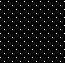 ipatPctNew70x0024Specifies that the pattern used for the current shaded region shall be a 7.5% fill pattern, as follows: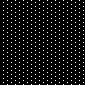 ipatPctNew120x002512.5%, ST_Shd: pct12 ipatPctNew150x002615%, ST_Shd: pct15 ipatPctNew170x0027Specifies that the pattern used for the current shaded region shall be a 17.5% fill pattern, as follows: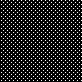 ipatPctNew220x0028Specifies that the pattern used for the current shaded region shall be a 22.5% fill pattern, as follows: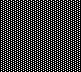 ipatPctNew270x0029Specifies that the pattern used for the current shaded region shall be a 27.5% fill pattern, as follows: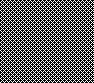 ipatPctNew320x002ASpecifies that the pattern used for the current shaded region shall be a 32.5% fill pattern, as follows: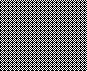 ipatPctNew350x002B35%, ST_Shd: pct35 ipatPctNew370x002C37.5%, ST_Shd: pct37 ipatPctNew420x002DSpecifies that the pattern used for the current shaded region shall be a 42.5% fill pattern, as follows: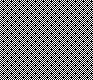 ipatPctNew450x002E45%, ST_Shd: pct45 ipatPctNew470x002FSpecifies that the pattern used for the current shaded region shall be a 47.5% fill pattern, as follows: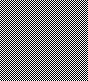 ipatPctNew520x0030Specifies that the pattern used for the current shaded region shall be a 52.5% fill pattern, as follows: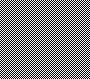 ipatPctNew550x003155%, ST_Shd: pct55 ipatPctNew570x0032Specifies that the pattern used for the current shaded region shall be a 57.5% fill pattern, as follows: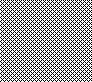 ipatPctNew620x003362.5%, ST_Shd: pct62 ipatPctNew650x003465%, ST_Shd: pct65 ipatPctNew670x0035Specifies that the pattern used for the current shaded region shall be a 67.5% fill pattern, as follows: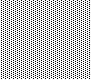 ipatPctNew720x0036Specifies that the pattern used for the current shaded region shall be a 72.5% fill pattern, as follows: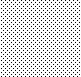 ipatPctNew770x0037Specifies that the pattern used for the current shaded region shall be a 77.5% fill pattern, as follows: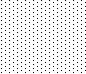 ipatPctNew820x0038Specifies that the pattern used for the current shaded region shall be an 82.5% fill pattern, as follows: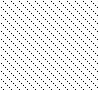 ipatPctNew850x003985%, ST_Shd: pct85 ipatPctNew870x003A87.5%, ST_Shd: pct87ipatPctNew920x003BSpecifies that the pattern used for the current shaded region shall be a 92.5% fill pattern, as follows: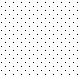 ipatPctNew950x003C95%, ST_Shd: pct95 ipatPctNew970x003DSpecifies that the pattern used for the current shaded region shall be a 97.5% fill pattern, as follows:ipatNil0xFFFFNil, ST_Shd: nil NameValueMeaningiScrollAuto0x00000000A scrollbar appears only if it is needed.iScrollYes0x00000001A scrollbar appears even if not needed.iScrollNo0x00000002The frame never has a scrollbar.01234567891012345678920123456789301itcFirstitcFirstitcFirstitcFirstitcFirstitcFirstitcFirstitcFirstitcLimitcLimitcLimitcLimitcLimitcLimitcLimitcLim01234567891012345678920123456789301vkvkvkvkvkvkvkvkABCreservedreservedreservedreservedreserved01234567891012345678920123456789301reserved1reserved1reserved1reserved1reserved1reserved1reserved1reserved1reserved1reserved1reserved1reserved1reserved1reserved1reserved1reserved1reserved2reserved2reserved2reserved2reserved2reserved2reserved2reserved2reserved2reserved2reserved2reserved2reserved2reserved2reserved2reserved2kcm1kcm1kcm1kcm1kcm1kcm1kcm1kcm1kcm1kcm1kcm1kcm1kcm1kcm1kcm1kcm1kcm2kcm2kcm2kcm2kcm2kcm2kcm2kcm2kcm2kcm2kcm2kcm2kcm2kcm2kcm2kcm2ktktktktktktktktktktktktktktktktparamparamparamparamparamparamparamparamparamparamparamparamparamparamparamparam................................................ktparamktCidA Cid that specifies a command to be executed.ktCharA 4-byte unsigned integer that specifies a single character to be inserted. This value MUST be between 0 and 65535.ktMaskThis MUST be ignored.NameValueMeaningktCid0x0000Execute a command specified by a Cid.ktChar0x0001Insert a single character.ktMask0x0003Perform the default action (as if the key combination is unassigned).NameValueMeaningkulNone0x00No underlining.kulSingle0x01Normal single underline.kulWords0x02Underline words only.kulDouble0x03Double underline.kulDotted0x04Dotted underline.kulThick0x06Heavy underline.kulDash0x07Dashed underline.kulDotDash0x09Dot-dash underline.kulDotDotDash0x0ADot-dot-dash underline.kulWavy0x0BWavy underline.kulDottedHeavy0x14Heavy dotted underline.kulDashHeavy0x17Heavy dashed underline.kulDotDashHeavy0x19Heavy dot-dash underline.kulDotDotDashHeavy0x1AHeavy dot-dot-dash underline.kulWavyHeavy0x1BHeavy wavy underline.kulDashLong0x27Long-dash underline.kulWavyDouble0x2BWavy double underline.kulDashLongHeavy0x37Heavy long-dash underline.01234567891012345678920123456789301splssplssplssplssplssplssplssplssplssplssplssplssplssplssplssplsNameValueMeaninglbrNone0x00Text continues in the next available region of the current line, in logical reading order, or on the next line if no more regions are left.lbrLeft0x01If the line break is located to the logical left of the object, text restarts in the next available region of the current line, in logical reading order, or on the next line if no more regions are left.If the line break is located to the logical right of the object, text restarts on the next available line that is not broken by an object. In this case, the use of this value has the same result as the use of the value lbrBoth.lbrRight0x02If the line break is located to the logical right of the object, text restarts in the next available region of the current line, in logical reading order, or on the next line if no more regions are left.If the line break is located to the logical left of the object, text restarts on the next available line that is not broken by an object. In this case, the use of this value has the same result as the use of the value lbrBoth.lbrBoth0x03Text restarts on the next available line that is not broken by the presence of a picture, shape, or another object.01234567891012345678920123456789301flegoflegoflegoflegoflegoflegoflegoflegounused1unused1unused1unused1unused1unused1unused1unused1ibstibstibstibstibstibstibstibstibstibstibstibstibstibstibstibstValueMeaning0x00The item is a named AutoText item.0x0AThe item is a formatted text AutoCorrect item.01234567891012345678920123456789301lsidlsidlsidlsidlsidlsidlsidlsidlsidlsidlsidlsidlsidlsidlsidlsidlsidlsidlsidlsidlsidlsidlsidlsidlsidlsidlsidlsidlsidlsidlsidlsidunused1unused1unused1unused1unused1unused1unused1unused1unused1unused1unused1unused1unused1unused1unused1unused1unused1unused1unused1unused1unused1unused1unused1unused1unused1unused1unused1unused1unused1unused1unused1unused1unused2unused2unused2unused2unused2unused2unused2unused2unused2unused2unused2unused2unused2unused2unused2unused2unused2unused2unused2unused2unused2unused2unused2unused2unused2unused2unused2unused2unused2unused2unused2unused2clfolvlclfolvlclfolvlclfolvlclfolvlclfolvlclfolvlclfolvlibstFltAutoNumibstFltAutoNumibstFltAutoNumibstFltAutoNumibstFltAutoNumibstFltAutoNumibstFltAutoNumibstFltAutoNumgrfhicgrfhicgrfhicgrfhicgrfhicgrfhicgrfhicgrfhicunused3unused3unused3unused3unused3unused3unused3unused3ValueMeaning0x00This LFO is not used for any field. The fAutoNum of the related LSTF MUST be set to 0.0xFCThis LFO is used for the AUTONUMLGL field (see AUTONUMLGL in flt). The fAutoNum of the related LSTF MUST be set to 1.0xFDThis LFO is used for the AUTONUMOUT field (see AUTONUMOUT in flt). The fAutoNum of the related LSTF MUST be set to 1.0xFEThis LFO is used for the AUTONUM field (see AUTONUM in flt). The fAutoNum of the related LSTF MUST be set to 1.0xFFThis LFO is not used for any field. The fAutoNum of the related LSTF MUST be set to 0.01234567891012345678920123456789301cpcpcpcpcpcpcpcpcpcpcpcpcpcpcpcpcpcpcpcpcpcpcpcpcpcpcpcpcpcpcpcprgLfoLvl (variable)rgLfoLvl (variable)rgLfoLvl (variable)rgLfoLvl (variable)rgLfoLvl (variable)rgLfoLvl (variable)rgLfoLvl (variable)rgLfoLvl (variable)rgLfoLvl (variable)rgLfoLvl (variable)rgLfoLvl (variable)rgLfoLvl (variable)rgLfoLvl (variable)rgLfoLvl (variable)rgLfoLvl (variable)rgLfoLvl (variable)rgLfoLvl (variable)rgLfoLvl (variable)rgLfoLvl (variable)rgLfoLvl (variable)rgLfoLvl (variable)rgLfoLvl (variable)rgLfoLvl (variable)rgLfoLvl (variable)rgLfoLvl (variable)rgLfoLvl (variable)rgLfoLvl (variable)rgLfoLvl (variable)rgLfoLvl (variable)rgLfoLvl (variable)rgLfoLvl (variable)rgLfoLvl (variable)................................................................................................01234567891012345678920123456789301iStartAtiStartAtiStartAtiStartAtiStartAtiStartAtiStartAtiStartAtiStartAtiStartAtiStartAtiStartAtiStartAtiStartAtiStartAtiStartAtiStartAtiStartAtiStartAtiStartAtiStartAtiStartAtiStartAtiStartAtiStartAtiStartAtiStartAtiStartAtiStartAtiStartAtiStartAtiStartAtiLvliLvliLvliLvlABgrfhicgrfhicgrfhicgrfhicgrfhicgrfhicgrfhicgrfhicunused1unused1unused1unused1unused1unused1unused1unused1unused1unused1unused1unused1unused1unused1unused1CCClvl (variable)lvl (variable)lvl (variable)lvl (variable)lvl (variable)lvl (variable)lvl (variable)lvl (variable)lvl (variable)lvl (variable)lvl (variable)lvl (variable)lvl (variable)lvl (variable)lvl (variable)lvl (variable)lvl (variable)lvl (variable)lvl (variable)lvl (variable)lvl (variable)lvl (variable)lvl (variable)lvl (variable)lvl (variable)lvl (variable)lvl (variable)lvl (variable)lvl (variable)lvl (variable)lvl (variable)lvl (variable)................................................................................................01234567891012345678920123456789301cbStdcbStdcbStdcbStdcbStdcbStdcbStdcbStdcbStdcbStdcbStdcbStdcbStdcbStdcbStdcbStdstd (variable)std (variable)std (variable)std (variable)std (variable)std (variable)std (variable)std (variable)std (variable)std (variable)std (variable)std (variable)std (variable)std (variable)std (variable)std (variable)................................................................................................01234567891012345678920123456789301cbStshicbStshicbStshicbStshicbStshicbStshicbStshicbStshicbStshicbStshicbStshicbStshicbStshicbStshicbStshicbStshistshi (variable)stshi (variable)stshi (variable)stshi (variable)stshi (variable)stshi (variable)stshi (variable)stshi (variable)stshi (variable)stshi (variable)stshi (variable)stshi (variable)stshi (variable)stshi (variable)stshi (variable)stshi (variable)................................................................................................01234567891012345678920123456789301cbGrpprlcbGrpprlcbGrpprlcbGrpprlcbGrpprlcbGrpprlcbGrpprlcbGrpprlcbGrpprlcbGrpprlcbGrpprlcbGrpprlcbGrpprlcbGrpprlcbGrpprlcbGrpprlcbGrpprlcbGrpprlcbGrpprlcbGrpprlcbGrpprlcbGrpprlcbGrpprlcbGrpprlcbGrpprlcbGrpprlcbGrpprlcbGrpprlcbGrpprlcbGrpprlcbGrpprlcbGrpprlgrpprl (variable)grpprl (variable)grpprl (variable)grpprl (variable)grpprl (variable)grpprl (variable)grpprl (variable)grpprl (variable)grpprl (variable)grpprl (variable)grpprl (variable)grpprl (variable)grpprl (variable)grpprl (variable)grpprl (variable)grpprl (variable)grpprl (variable)grpprl (variable)grpprl (variable)grpprl (variable)grpprl (variable)grpprl (variable)grpprl (variable)grpprl (variable)grpprl (variable)grpprl (variable)grpprl (variable)grpprl (variable)grpprl (variable)grpprl (variable)grpprl (variable)grpprl (variable)................................................................................................01234567891012345678920123456789301cbUpxcbUpxcbUpxcbUpxcbUpxcbUpxcbUpxcbUpxcbUpxcbUpxcbUpxcbUpxcbUpxcbUpxcbUpxcbUpxCHPX (variable)CHPX (variable)CHPX (variable)CHPX (variable)CHPX (variable)CHPX (variable)CHPX (variable)CHPX (variable)CHPX (variable)CHPX (variable)CHPX (variable)CHPX (variable)CHPX (variable)CHPX (variable)CHPX (variable)CHPX (variable)................................................................................................01234567891012345678920123456789301cbUpxcbUpxcbUpxcbUpxcbUpxcbUpxcbUpxcbUpxcbUpxcbUpxcbUpxcbUpxcbUpxcbUpxcbUpxcbUpxCHPX (variable)CHPX (variable)CHPX (variable)CHPX (variable)CHPX (variable)CHPX (variable)CHPX (variable)CHPX (variable)CHPX (variable)CHPX (variable)CHPX (variable)CHPX (variable)CHPX (variable)CHPX (variable)CHPX (variable)CHPX (variable)................................................................................................01234567891012345678920123456789301cbUpxcbUpxcbUpxcbUpxcbUpxcbUpxcbUpxcbUpxcbUpxcbUpxcbUpxcbUpxcbUpxcbUpxcbUpxcbUpxPAPX (variable)PAPX (variable)PAPX (variable)PAPX (variable)PAPX (variable)PAPX (variable)PAPX (variable)PAPX (variable)PAPX (variable)PAPX (variable)PAPX (variable)PAPX (variable)PAPX (variable)PAPX (variable)PAPX (variable)PAPX (variable)................................................................................................01234567891012345678920123456789301cbUpxcbUpxcbUpxcbUpxcbUpxcbUpxcbUpxcbUpxcbUpxcbUpxcbUpxcbUpxcbUpxcbUpxcbUpxcbUpxPAPX (variable)PAPX (variable)PAPX (variable)PAPX (variable)PAPX (variable)PAPX (variable)PAPX (variable)PAPX (variable)PAPX (variable)PAPX (variable)PAPX (variable)PAPX (variable)PAPX (variable)PAPX (variable)PAPX (variable)PAPX (variable)................................................................................................01234567891012345678920123456789301cbUpxcbUpxcbUpxcbUpxcbUpxcbUpxcbUpxcbUpxcbUpxcbUpxcbUpxcbUpxcbUpxcbUpxcbUpxcbUpxRMRMRMRMRMRMRMRMRMRMRMRMRMRMRMRM................................................................................................01234567891012345678920123456789301cbUpxcbUpxcbUpxcbUpxcbUpxcbUpxcbUpxcbUpxcbUpxcbUpxcbUpxcbUpxcbUpxcbUpxcbUpxcbUpxTAPX (variable)TAPX (variable)TAPX (variable)TAPX (variable)TAPX (variable)TAPX (variable)TAPX (variable)TAPX (variable)TAPX (variable)TAPX (variable)TAPX (variable)TAPX (variable)TAPX (variable)TAPX (variable)TAPX (variable)TAPX (variable)................................................................................................01234567891012345678920123456789301cchcchcchcchcchcchcchcchcchcchcchcchcchcchcchcchxcharArray (18 bytes)xcharArray (18 bytes)xcharArray (18 bytes)xcharArray (18 bytes)xcharArray (18 bytes)xcharArray (18 bytes)xcharArray (18 bytes)xcharArray (18 bytes)xcharArray (18 bytes)xcharArray (18 bytes)xcharArray (18 bytes)xcharArray (18 bytes)xcharArray (18 bytes)xcharArray (18 bytes)xcharArray (18 bytes)xcharArray (18 bytes)................................................................................................................................................................................................................................................................................................01234567891012345678920123456789301ABCDiPriorityiPriorityiPriorityiPriorityiPriorityiPriorityiPriorityiPriorityiPriorityiPriorityiPriorityiPriorityfReservedfReservedfReservedfReservedfReservedfReservedfReservedfReservedfReservedfReservedfReservedfReservedfReservedfReservedfReservedfReserved01234567891012345678920123456789301dyaLinedyaLinedyaLinedyaLinedyaLinedyaLinedyaLinedyaLinedyaLinedyaLinedyaLinedyaLinedyaLinedyaLinedyaLinedyaLinefMultLinespacefMultLinespacefMultLinespacefMultLinespacefMultLinespacefMultLinespacefMultLinespacefMultLinespacefMultLinespacefMultLinespacefMultLinespacefMultLinespacefMultLinespacefMultLinespacefMultLinespacefMultLinespace01234567891012345678920123456789301lsidlsidlsidlsidlsidlsidlsidlsidlsidlsidlsidlsidlsidlsidlsidlsidlsidlsidlsidlsidlsidlsidlsidlsidlsidlsidlsidlsidlsidlsidlsidlsidtplctplctplctplctplctplctplctplctplctplctplctplctplctplctplctplctplctplctplctplctplctplctplctplctplctplctplctplctplctplctplctplcrgistdPara (18 bytes)rgistdPara (18 bytes)rgistdPara (18 bytes)rgistdPara (18 bytes)rgistdPara (18 bytes)rgistdPara (18 bytes)rgistdPara (18 bytes)rgistdPara (18 bytes)rgistdPara (18 bytes)rgistdPara (18 bytes)rgistdPara (18 bytes)rgistdPara (18 bytes)rgistdPara (18 bytes)rgistdPara (18 bytes)rgistdPara (18 bytes)rgistdPara (18 bytes)rgistdPara (18 bytes)rgistdPara (18 bytes)rgistdPara (18 bytes)rgistdPara (18 bytes)rgistdPara (18 bytes)rgistdPara (18 bytes)rgistdPara (18 bytes)rgistdPara (18 bytes)rgistdPara (18 bytes)rgistdPara (18 bytes)rgistdPara (18 bytes)rgistdPara (18 bytes)rgistdPara (18 bytes)rgistdPara (18 bytes)rgistdPara (18 bytes)rgistdPara (18 bytes)................................................................................................................................................................................................................................................ABCDEFFFgrfhicgrfhicgrfhicgrfhicgrfhicgrfhicgrfhicgrfhic01234567891012345678920123456789301ilstilstilstilstilstilstilstilstilstilstilstilstilstilstilstilstistdLististdLististdLististdLististdLististdLististdLististdLististdLististdLististdLististdListABBB01234567891012345678920123456789301lvlf (28 bytes)lvlf (28 bytes)lvlf (28 bytes)lvlf (28 bytes)lvlf (28 bytes)lvlf (28 bytes)lvlf (28 bytes)lvlf (28 bytes)lvlf (28 bytes)lvlf (28 bytes)lvlf (28 bytes)lvlf (28 bytes)lvlf (28 bytes)lvlf (28 bytes)lvlf (28 bytes)lvlf (28 bytes)lvlf (28 bytes)lvlf (28 bytes)lvlf (28 bytes)lvlf (28 bytes)lvlf (28 bytes)lvlf (28 bytes)lvlf (28 bytes)lvlf (28 bytes)lvlf (28 bytes)lvlf (28 bytes)lvlf (28 bytes)lvlf (28 bytes)lvlf (28 bytes)lvlf (28 bytes)lvlf (28 bytes)lvlf (28 bytes)................................................................................................................................................................................................grpprlPapx (variable)grpprlPapx (variable)grpprlPapx (variable)grpprlPapx (variable)grpprlPapx (variable)grpprlPapx (variable)grpprlPapx (variable)grpprlPapx (variable)grpprlPapx (variable)grpprlPapx (variable)grpprlPapx (variable)grpprlPapx (variable)grpprlPapx (variable)grpprlPapx (variable)grpprlPapx (variable)grpprlPapx (variable)grpprlPapx (variable)grpprlPapx (variable)grpprlPapx (variable)grpprlPapx (variable)grpprlPapx (variable)grpprlPapx (variable)grpprlPapx (variable)grpprlPapx (variable)grpprlPapx (variable)grpprlPapx (variable)grpprlPapx (variable)grpprlPapx (variable)grpprlPapx (variable)grpprlPapx (variable)grpprlPapx (variable)grpprlPapx (variable)................................................................................................grpprlChpx (variable)grpprlChpx (variable)grpprlChpx (variable)grpprlChpx (variable)grpprlChpx (variable)grpprlChpx (variable)grpprlChpx (variable)grpprlChpx (variable)grpprlChpx (variable)grpprlChpx (variable)grpprlChpx (variable)grpprlChpx (variable)grpprlChpx (variable)grpprlChpx (variable)grpprlChpx (variable)grpprlChpx (variable)grpprlChpx (variable)grpprlChpx (variable)grpprlChpx (variable)grpprlChpx (variable)grpprlChpx (variable)grpprlChpx (variable)grpprlChpx (variable)grpprlChpx (variable)grpprlChpx (variable)grpprlChpx (variable)grpprlChpx (variable)grpprlChpx (variable)grpprlChpx (variable)grpprlChpx (variable)grpprlChpx (variable)grpprlChpx (variable)................................................................................................xst (variable)xst (variable)xst (variable)xst (variable)xst (variable)xst (variable)xst (variable)xst (variable)xst (variable)xst (variable)xst (variable)xst (variable)xst (variable)xst (variable)xst (variable)xst (variable)xst (variable)xst (variable)xst (variable)xst (variable)xst (variable)xst (variable)xst (variable)xst (variable)xst (variable)xst (variable)xst (variable)xst (variable)xst (variable)xst (variable)xst (variable)xst (variable)................................................................................................01234567891012345678920123456789301iStartAtiStartAtiStartAtiStartAtiStartAtiStartAtiStartAtiStartAtiStartAtiStartAtiStartAtiStartAtiStartAtiStartAtiStartAtiStartAtiStartAtiStartAtiStartAtiStartAtiStartAtiStartAtiStartAtiStartAtiStartAtiStartAtiStartAtiStartAtiStartAtiStartAtiStartAtiStartAtnfcnfcnfcnfcnfcnfcnfcnfcjcjcABCDEFrgbxchNumsrgbxchNumsrgbxchNumsrgbxchNumsrgbxchNumsrgbxchNumsrgbxchNumsrgbxchNumsrgbxchNumsrgbxchNumsrgbxchNumsrgbxchNumsrgbxchNumsrgbxchNumsrgbxchNumsrgbxchNums........................................................................................................................................................................ixchFollowixchFollowixchFollowixchFollowixchFollowixchFollowixchFollowixchFollowdxaIndentSavdxaIndentSavdxaIndentSavdxaIndentSavdxaIndentSavdxaIndentSavdxaIndentSavdxaIndentSavdxaIndentSavdxaIndentSavdxaIndentSavdxaIndentSavdxaIndentSavdxaIndentSavdxaIndentSavdxaIndentSavdxaIndentSavdxaIndentSavdxaIndentSavdxaIndentSavdxaIndentSavdxaIndentSavdxaIndentSavdxaIndentSavdxaIndentSavdxaIndentSavdxaIndentSavdxaIndentSavdxaIndentSavdxaIndentSavdxaIndentSavdxaIndentSavunused2unused2unused2unused2unused2unused2unused2unused2unused2unused2unused2unused2unused2unused2unused2unused2unused2unused2unused2unused2unused2unused2unused2unused2unused2unused2unused2unused2unused2unused2unused2unused2cbGrpprlChpxcbGrpprlChpxcbGrpprlChpxcbGrpprlChpxcbGrpprlChpxcbGrpprlChpxcbGrpprlChpxcbGrpprlChpxcbGrpprlPapxcbGrpprlPapxcbGrpprlPapxcbGrpprlPapxcbGrpprlPapxcbGrpprlPapxcbGrpprlPapxcbGrpprlPapxilvlRestartLimilvlRestartLimilvlRestartLimilvlRestartLimilvlRestartLimilvlRestartLimilvlRestartLimilvlRestartLimgrfhicgrfhicgrfhicgrfhicgrfhicgrfhicgrfhicgrfhicValueMeaning0x0Left justified0x1Center justified0x2Right justifiedValueMeaning0x0A tab follows the number text.0x1A space follows the number text.0x2Nothing follows the number text.01234567891012345678920123456789301ibstibstibstibstibstibstibstibstibstibstibstibstibstibstibstibstxstz (variable)xstz (variable)xstz (variable)xstz (variable)xstz (variable)xstz (variable)xstz (variable)xstz (variable)xstz (variable)xstz (variable)xstz (variable)xstz (variable)xstz (variable)xstz (variable)xstz (variable)xstz (variable)................................................................................................01234567891012345678920123456789301chchchchchchchchiMaciMaciMaciMaciMaciMaciMaciMaciMaciMaciMaciMaciMaciMaciMaciMacrgNames (variable)rgNames (variable)rgNames (variable)rgNames (variable)rgNames (variable)rgNames (variable)rgNames (variable)rgNames (variable)................................................................................................01234567891012345678920123456789301cbcbcbcbcbcbcbcbAAAunusedunusedunusedunusedunusedunusedunusedunusedunusedunusedunusedunusedunused01234567891012345678920123456789301reserved1reserved1reserved1reserved1reserved1reserved1reserved1reserved1reserved2reserved2reserved2reserved2reserved2reserved2reserved2reserved2ibstibstibstibstibstibstibstibstibstibstibstibstibstibstibstibstibstNameibstNameibstNameibstNameibstNameibstNameibstNameibstNameibstNameibstNameibstNameibstNameibstNameibstNameibstNameibstNamereserved3reserved3reserved3reserved3reserved3reserved3reserved3reserved3reserved3reserved3reserved3reserved3reserved3reserved3reserved3reserved3reserved4reserved4reserved4reserved4reserved4reserved4reserved4reserved4reserved4reserved4reserved4reserved4reserved4reserved4reserved4reserved4reserved4reserved4reserved4reserved4reserved4reserved4reserved4reserved4reserved4reserved4reserved4reserved4reserved4reserved4reserved4reserved4reserved5reserved5reserved5reserved5reserved5reserved5reserved5reserved5reserved5reserved5reserved5reserved5reserved5reserved5reserved5reserved5reserved5reserved5reserved5reserved5reserved5reserved5reserved5reserved5reserved5reserved5reserved5reserved5reserved5reserved5reserved5reserved5reserved6reserved6reserved6reserved6reserved6reserved6reserved6reserved6reserved6reserved6reserved6reserved6reserved6reserved6reserved6reserved6reserved6reserved6reserved6reserved6reserved6reserved6reserved6reserved6reserved6reserved6reserved6reserved6reserved6reserved6reserved6reserved6reserved7reserved7reserved7reserved7reserved7reserved7reserved7reserved7reserved7reserved7reserved7reserved7reserved7reserved7reserved7reserved7reserved7reserved7reserved7reserved7reserved7reserved7reserved7reserved7reserved7reserved7reserved7reserved7reserved7reserved7reserved7reserved701234567891012345678920123456789301dttmdttmdttmdttmdttmdttmdttmdttmdttmdttmdttmdttmdttmdttmdttmdttmdttmdttmdttmdttmdttmdttmdttmdttmdttmdttmdttmdttmdttmdttmdttmdttmreserved1reserved1reserved1reserved1reserved1reserved1reserved1reserved1reserved1reserved1reserved1reserved1reserved1reserved1reserved1reserved1ibstAuthoribstAuthoribstAuthoribstAuthoribstAuthoribstAuthoribstAuthoribstAuthoribstAuthoribstAuthoribstAuthoribstAuthoribstAuthoribstAuthoribstAuthoribstAuthor01234567891012345678920123456789301mmmmmmmmmmmmmmmmmmmmmmmmmmmmmmmmxExtxExtxExtxExtxExtxExtxExtxExtxExtxExtxExtxExtxExtxExtxExtxExtyExtyExtyExtyExtyExtyExtyExtyExtyExtyExtyExtyExtyExtyExtyExtyExtswHMFswHMFswHMFswHMFswHMFswHMFswHMFswHMFswHMFswHMFswHMFswHMFswHMFswHMFswHMFswHMFNameValueMeaningMM_SHAPE0x0064Shape objectMM_SHAPEFILE0x0066Shape file01234567891012345678920123456789301colorrefcolorrefcolorrefcolorrefcolorrefcolorrefcolorrefcolorrefcolorrefcolorrefcolorrefcolorrefcolorrefcolorrefcolorrefcolorrefcolorrefcolorrefcolorrefcolorrefcolorrefcolorrefcolorrefcolorrefcolorrefcolorrefcolorrefcolorrefcolorrefcolorrefcolorrefcolorrefnilBrcnilBrcnilBrcnilBrcnilBrcnilBrcnilBrcnilBrcnilBrcnilBrcnilBrcnilBrcnilBrcnilBrcnilBrcnilBrcnilBrcnilBrcnilBrcnilBrcnilBrcnilBrcnilBrcnilBrcnilBrcnilBrcnilBrcnilBrcnilBrcnilBrcnilBrcnilBrc01234567891012345678920123456789301lcblcblcblcblcblcblcblcblcblcblcblcblcblcblcblcblcblcblcblcblcblcblcblcblcblcblcblcblcblcblcblcbcbHeadercbHeadercbHeadercbHeadercbHeadercbHeadercbHeadercbHeadercbHeadercbHeadercbHeadercbHeadercbHeadercbHeadercbHeadercbHeaderignored (62 bytes)ignored (62 bytes)ignored (62 bytes)ignored (62 bytes)ignored (62 bytes)ignored (62 bytes)ignored (62 bytes)ignored (62 bytes)ignored (62 bytes)ignored (62 bytes)ignored (62 bytes)ignored (62 bytes)ignored (62 bytes)ignored (62 bytes)ignored (62 bytes)ignored (62 bytes)................................................................................................................................................................................................................................................................................................binData (variable)binData (variable)binData (variable)binData (variable)binData (variable)binData (variable)binData (variable)binData (variable)binData (variable)binData (variable)binData (variable)binData (variable)binData (variable)binData (variable)binData (variable)binData (variable)binData (variable)binData (variable)binData (variable)binData (variable)binData (variable)binData (variable)binData (variable)binData (variable)binData (variable)binData (variable)binData (variable)binData (variable)binData (variable)binData (variable)binData (variable)binData (variable)................................................................................................Field TypeData TypeREFHFDPAGEREFHFDFORMTEXTFFDataFORMCHECKBOXFFDataNOTEREFHFDPRIVATECustom binary data that is specified by the add-in that inserted this field.ADDINCustom binary data that is specified by the add-in that inserted this field.FORMDROPDOWNFFDataHYPERLINKHFD01234567891012345678920123456789301fNumRMfNumRMfNumRMfNumRMfNumRMfNumRMfNumRMfNumRMfIgnoredfIgnoredfIgnoredfIgnoredfIgnoredfIgnoredfIgnoredfIgnoredibstNumRMibstNumRMibstNumRMibstNumRMibstNumRMibstNumRMibstNumRMibstNumRMibstNumRMibstNumRMibstNumRMibstNumRMibstNumRMibstNumRMibstNumRMibstNumRMdttmNumRMdttmNumRMdttmNumRMdttmNumRMdttmNumRMdttmNumRMdttmNumRMdttmNumRMdttmNumRMdttmNumRMdttmNumRMdttmNumRMdttmNumRMdttmNumRMdttmNumRMdttmNumRMdttmNumRMdttmNumRMdttmNumRMdttmNumRMdttmNumRMdttmNumRMdttmNumRMdttmNumRMdttmNumRMdttmNumRMdttmNumRMdttmNumRMdttmNumRMdttmNumRMdttmNumRMdttmNumRMrgbxchNumsrgbxchNumsrgbxchNumsrgbxchNumsrgbxchNumsrgbxchNumsrgbxchNumsrgbxchNumsrgbxchNumsrgbxchNumsrgbxchNumsrgbxchNumsrgbxchNumsrgbxchNumsrgbxchNumsrgbxchNumsrgbxchNumsrgbxchNumsrgbxchNumsrgbxchNumsrgbxchNumsrgbxchNumsrgbxchNumsrgbxchNumsrgbxchNumsrgbxchNumsrgbxchNumsrgbxchNumsrgbxchNumsrgbxchNumsrgbxchNumsrgbxchNums........................................................................................................................rgnfcrgnfcrgnfcrgnfcrgnfcrgnfcrgnfcrgnfcrgnfcrgnfcrgnfcrgnfcrgnfcrgnfcrgnfcrgnfcrgnfcrgnfcrgnfcrgnfcrgnfcrgnfcrgnfcrgnfc................................................................................................................................................ignoredignoredignoredignoredignoredignoredignoredignoredignoredignoredignoredignoredignoredignoredignoredignoredpnbr (36 bytes)pnbr (36 bytes)pnbr (36 bytes)pnbr (36 bytes)pnbr (36 bytes)pnbr (36 bytes)pnbr (36 bytes)pnbr (36 bytes)pnbr (36 bytes)pnbr (36 bytes)pnbr (36 bytes)pnbr (36 bytes)pnbr (36 bytes)pnbr (36 bytes)pnbr (36 bytes)pnbr (36 bytes)pnbr (36 bytes)pnbr (36 bytes)pnbr (36 bytes)pnbr (36 bytes)pnbr (36 bytes)pnbr (36 bytes)pnbr (36 bytes)pnbr (36 bytes)pnbr (36 bytes)pnbr (36 bytes)pnbr (36 bytes)pnbr (36 bytes)pnbr (36 bytes)pnbr (36 bytes)pnbr (36 bytes)pnbr (36 bytes)................................................................................................................................................................................................xst (64 bytes)xst (64 bytes)xst (64 bytes)xst (64 bytes)xst (64 bytes)xst (64 bytes)xst (64 bytes)xst (64 bytes)xst (64 bytes)xst (64 bytes)xst (64 bytes)xst (64 bytes)xst (64 bytes)xst (64 bytes)xst (64 bytes)xst (64 bytes)xst (64 bytes)xst (64 bytes)xst (64 bytes)xst (64 bytes)xst (64 bytes)xst (64 bytes)xst (64 bytes)xst (64 bytes)xst (64 bytes)xst (64 bytes)xst (64 bytes)xst (64 bytes)xst (64 bytes)xst (64 bytes)xst (64 bytes)xst (64 bytes)................................................................................................................................................................................................01234567891012345678920123456789301cbcbcbcbcbcbcbcbnumRM (128 bytes)numRM (128 bytes)numRM (128 bytes)numRM (128 bytes)numRM (128 bytes)numRM (128 bytes)numRM (128 bytes)numRM (128 bytes)numRM (128 bytes)numRM (128 bytes)numRM (128 bytes)numRM (128 bytes)numRM (128 bytes)numRM (128 bytes)numRM (128 bytes)numRM (128 bytes)numRM (128 bytes)numRM (128 bytes)numRM (128 bytes)numRM (128 bytes)numRM (128 bytes)numRM (128 bytes)numRM (128 bytes)numRM (128 bytes)........................................................................................................................................................................................................................01234567891012345678920123456789301dwCookiedwCookiedwCookiedwCookiedwCookiedwCookiedwCookiedwCookiedwCookiedwCookiedwCookiedwCookiedwCookiedwCookiedwCookiedwCookiedwCookiedwCookiedwCookiedwCookiedwCookiedwCookiedwCookiedwCookiedwCookiedwCookiedwCookiedwCookiedwCookiedwCookiedwCookiedwCookieifldifldifldifldifldifldifldifldifldifldifldifldifldifldifldifldifldifldifldifldifldifldifldifldifldifldifldifldifldifldifldifldhAccelhAccelhAccelhAccelhAccelhAccelhAccelhAccelhAccelhAccelhAccelhAccelhAccelhAccelhAccelhAccelhAccelhAccelhAccelhAccelhAccelhAccelhAccelhAccelhAccelhAccelhAccelhAccelhAccelhAccelhAccelhAccelcAccelcAccelcAccelcAccelcAccelcAccelcAccelcAccelcAccelcAccelcAccelcAccelcAccelcAccelcAccelcAccelABCDEFGHreserved1reserved1reserved1reserved1reserved1reserved1reserved1reserved1idocidocidocidocidocidocidocidocidocidocidocidocidocidocidocidocreserved2reserved2reserved2reserved2reserved2reserved2reserved2reserved2reserved2reserved2reserved2reserved2reserved2reserved2reserved2reserved2ValueLocation1The Main Document (FibRgFcLcb97.fcPlcfFldMom).2The Header Document (FibRgFcLcb97.fcPlcfFldHdr).3The Footnote Document (FibRgFcLcb97.fcPlcfFldFtn).4The Textbox Document (FibRgFcLcb97.fcPlcfFldTxbx).6The Endnote Document (FibRgFcLcb97.fcPlcfFldEdn).7The Comment Document (FibRgFcLcb97.fcPlcfFldAtn).8The Header Textbox Document (FibRgFcLcb97.fcPlcfHdrtxbxTxt).ValueLocation1The Main Document.2The Header Document.3The Footnote Document.4The Textbox Document.6The Endnote Document.7The Comment Document.8The Header Textbox Document.01234567891012345678920123456789301ididididididididididididididididcbcbcbcbcbcbcbcbcbcbcbcbcbcbcbcbOdsoProp (variable)OdsoProp (variable)OdsoProp (variable)OdsoProp (variable)OdsoProp (variable)OdsoProp (variable)OdsoProp (variable)OdsoProp (variable)OdsoProp (variable)OdsoProp (variable)OdsoProp (variable)OdsoProp (variable)OdsoProp (variable)OdsoProp (variable)OdsoProp (variable)OdsoProp (variable)OdsoProp (variable)OdsoProp (variable)OdsoProp (variable)OdsoProp (variable)OdsoProp (variable)OdsoProp (variable)OdsoProp (variable)OdsoProp (variable)OdsoProp (variable)OdsoProp (variable)OdsoProp (variable)OdsoProp (variable)OdsoProp (variable)OdsoProp (variable)OdsoProp (variable)OdsoProp (variable)................................................................................................idMeaning of data in OdsoProp0x0000A Unicode string, that specifies a Universal Data Link (UDL), that contains a data source connection string. The string is not null terminated.0x0001A Unicode string that specifies the set of data to be used when a data source includes multiple data sets. The string is not null terminated.0x0002A Unicode string that specifies the name of the file to be used as a data source. The string is not null terminated.0x0010A 4-byte unsigned integer that specifies the type of data source connection. The value stored in the file is not used by the application, as it is reset after loading the file, based on the connection information in OdsoProps 0x0000, 0x0001, and 0x0002. This MUST be a value between 0 and 7.0x0011A 2-byte unsigned integer that specifies a Unicode character used as a column delimiter for a text data source.0x0012A 4-byte unsigned integer that specifies whether the first row is a header row of column names. A value of 0x00000001 specifies that the first row contains column names; a value of 0x00000000 specifies that it does not.0x0013The property contains an array of FilterDataItem structures that are used to filter the list of recipients.0x0014The property contains up to three SortColumnAndDirection items that are used to sort the list of recipients.0x0015The property contains a RecipientInfo structure.0x0016The property contains a FieldMapInfo structure that specifies which database columns are mapped to each of 30 standard mail merge address fields. The FieldMapDataItem structures MUST appear in the following order and all items MUST be present:Unique IdentifierCourtesy TitleFirst NameMiddle NameLast NameSuffixNicknameJob TitleCompanyAddress 1Address 2CityStatePostal CodeCountry or RegionBusiness PhoneBusiness FaxHome PhoneHome FaxE-mail AddressWeb PageSpouse Courtesy TitleSpouse First NameSpouse Middle NameSpouse Last NameSpouse NicknamePhonetic Guide for First NamePhonetic Guide for Last NameAddress 3Department0x0017A 2-byte unsigned integer that specifies which step of the mail merge wizard the application last displayed. This MUST be a value between 1 and 6.01234567891012345678920123456789301dwbdwbdwbdwbdwbdwbdwbdwbdwbdwbdwbdwbdwbdwbdwbdwbdwbdwbdwbdwbdwbdwbdwbdwbdwbdwbdwbdwbdwbdwbdwbdwbOdsoPropLrg (variable)OdsoPropLrg (variable)OdsoPropLrg (variable)OdsoPropLrg (variable)OdsoPropLrg (variable)OdsoPropLrg (variable)OdsoPropLrg (variable)OdsoPropLrg (variable)OdsoPropLrg (variable)OdsoPropLrg (variable)OdsoPropLrg (variable)OdsoPropLrg (variable)OdsoPropLrg (variable)OdsoPropLrg (variable)OdsoPropLrg (variable)OdsoPropLrg (variable)OdsoPropLrg (variable)OdsoPropLrg (variable)OdsoPropLrg (variable)OdsoPropLrg (variable)OdsoPropLrg (variable)OdsoPropLrg (variable)OdsoPropLrg (variable)OdsoPropLrg (variable)OdsoPropLrg (variable)OdsoPropLrg (variable)OdsoPropLrg (variable)OdsoPropLrg (variable)OdsoPropLrg (variable)OdsoPropLrg (variable)OdsoPropLrg (variable)OdsoPropLrg (variable)................................................................................................01234567891012345678920123456789301OdsoPropStd (variable)OdsoPropStd (variable)OdsoPropStd (variable)OdsoPropStd (variable)OdsoPropStd (variable)OdsoPropStd (variable)OdsoPropStd (variable)OdsoPropStd (variable)OdsoPropStd (variable)OdsoPropStd (variable)OdsoPropStd (variable)OdsoPropStd (variable)OdsoPropStd (variable)OdsoPropStd (variable)OdsoPropStd (variable)OdsoPropStd (variable)OdsoPropStd (variable)OdsoPropStd (variable)OdsoPropStd (variable)OdsoPropStd (variable)OdsoPropStd (variable)OdsoPropStd (variable)OdsoPropStd (variable)OdsoPropStd (variable)OdsoPropStd (variable)OdsoPropStd (variable)OdsoPropStd (variable)OdsoPropStd (variable)OdsoPropStd (variable)OdsoPropStd (variable)OdsoPropStd (variable)OdsoPropStd (variable)................................................................................................01234567891012345678920123456789301ODTPersist1ODTPersist1ODTPersist1ODTPersist1ODTPersist1ODTPersist1ODTPersist1ODTPersist1ODTPersist1ODTPersist1ODTPersist1ODTPersist1ODTPersist1ODTPersist1ODTPersist1ODTPersist1cfcfcfcfcfcfcfcfcfcfcfcfcfcfcfcfODTPersist2 (optional)ODTPersist2 (optional)ODTPersist2 (optional)ODTPersist2 (optional)ODTPersist2 (optional)ODTPersist2 (optional)ODTPersist2 (optional)ODTPersist2 (optional)ODTPersist2 (optional)ODTPersist2 (optional)ODTPersist2 (optional)ODTPersist2 (optional)ODTPersist2 (optional)ODTPersist2 (optional)ODTPersist2 (optional)ODTPersist2 (optional)ValueMeaning0x0001Rich Text Format0x0002Text format0x0003Metafile or Enhanced Metafile, depending on ODTPersist2.fStoredAsEMF0x0004Bitmap0x0005Device Independent Bitmap0x000AHTML format0x0014Unicode text format01234567891012345678920123456789301ABCDEFGHIJKLMNOP01234567891012345678920123456789301ABCDEFreserved4reserved4reserved4reserved4reserved4reserved4reserved4reserved4reserved4reserved401234567891012345678920123456789301rhrhrhrhrhrhrhrhrhrhrhrhrhrhrhrhrhrhrhrhrhrhrhrhrhrhrhrhrhrhrhrh................................................................................................clientanchorclientanchorclientanchorclientanchorclientanchorclientanchorclientanchorclientanchorclientanchorclientanchorclientanchorclientanchorclientanchorclientanchorclientanchorclientanchorclientanchorclientanchorclientanchorclientanchorclientanchorclientanchorclientanchorclientanchorclientanchorclientanchorclientanchorclientanchorclientanchorclientanchorclientanchorclientanchor01234567891012345678920123456789301rhrhrhrhrhrhrhrhrhrhrhrhrhrhrhrhrhrhrhrhrhrhrhrhrhrhrhrhrhrhrhrh................................................................................................clientdataclientdataclientdataclientdataclientdataclientdataclientdataclientdataclientdataclientdataclientdataclientdataclientdataclientdataclientdataclientdataclientdataclientdataclientdataclientdataclientdataclientdataclientdataclientdataclientdataclientdataclientdataclientdataclientdataclientdataclientdataclientdata01234567891012345678920123456789301rhrhrhrhrhrhrhrhrhrhrhrhrhrhrhrhrhrhrhrhrhrhrhrhrhrhrhrhrhrhrhrh................................................................................................clienttextboxclienttextboxclienttextboxclienttextboxclienttextboxclienttextboxclienttextboxclienttextboxclienttextboxclienttextboxclienttextboxclienttextboxclienttextboxclienttextboxclienttextboxclienttextboxclienttextboxclienttextboxclienttextboxclienttextboxclienttextboxclienttextboxclienttextboxclienttextboxclienttextboxclienttextboxclienttextboxclienttextboxclienttextboxclienttextboxclienttextboxclienttextbox01234567891012345678920123456789301DrawingGroupData (variable)DrawingGroupData (variable)DrawingGroupData (variable)DrawingGroupData (variable)DrawingGroupData (variable)DrawingGroupData (variable)DrawingGroupData (variable)DrawingGroupData (variable)DrawingGroupData (variable)DrawingGroupData (variable)DrawingGroupData (variable)DrawingGroupData (variable)DrawingGroupData (variable)DrawingGroupData (variable)DrawingGroupData (variable)DrawingGroupData (variable)DrawingGroupData (variable)DrawingGroupData (variable)DrawingGroupData (variable)DrawingGroupData (variable)DrawingGroupData (variable)DrawingGroupData (variable)DrawingGroupData (variable)DrawingGroupData (variable)DrawingGroupData (variable)DrawingGroupData (variable)DrawingGroupData (variable)DrawingGroupData (variable)DrawingGroupData (variable)DrawingGroupData (variable)DrawingGroupData (variable)DrawingGroupData (variable)................................................................................................Drawings (variable)Drawings (variable)Drawings (variable)Drawings (variable)Drawings (variable)Drawings (variable)Drawings (variable)Drawings (variable)Drawings (variable)Drawings (variable)Drawings (variable)Drawings (variable)Drawings (variable)Drawings (variable)Drawings (variable)Drawings (variable)Drawings (variable)Drawings (variable)Drawings (variable)Drawings (variable)Drawings (variable)Drawings (variable)Drawings (variable)Drawings (variable)Drawings (variable)Drawings (variable)Drawings (variable)Drawings (variable)Drawings (variable)Drawings (variable)Drawings (variable)Drawings (variable)................................................................................................01234567891012345678920123456789301dgglbldgglbldgglbldgglbldgglbldgglbldgglbldgglblcontainer (variable)container (variable)container (variable)container (variable)container (variable)container (variable)container (variable)container (variable)container (variable)container (variable)container (variable)container (variable)container (variable)container (variable)container (variable)container (variable)container (variable)container (variable)container (variable)container (variable)container (variable)container (variable)container (variable)container (variable)................................................................................................01234567891012345678920123456789301bFamilyTypebFamilyTypebFamilyTypebFamilyTypebFamilyTypebFamilyTypebFamilyTypebFamilyTypebSerifStylebSerifStylebSerifStylebSerifStylebSerifStylebSerifStylebSerifStylebSerifStylebWeightbWeightbWeightbWeightbWeightbWeightbWeightbWeightbProportionbProportionbProportionbProportionbProportionbProportionbProportionbProportionbContrastbContrastbContrastbContrastbContrastbContrastbContrastbContrastbStrokeVariationbStrokeVariationbStrokeVariationbStrokeVariationbStrokeVariationbStrokeVariationbStrokeVariationbStrokeVariationbArmStylebArmStylebArmStylebArmStylebArmStylebArmStylebArmStylebArmStylebLetterformbLetterformbLetterformbLetterformbLetterformbLetterformbLetterformbLetterformbMidlinebMidlinebMidlinebMidlinebMidlinebMidlinebMidlinebMidlinebHeightbHeightbHeightbHeightbHeightbHeightbHeightbHeightValueMeaningPAN_ANY (0)Any.PAN_NO_FIT (1)No fit.PAN_FAMILY_TEXT_DISPLAY (2)Text and display.PAN_FAMILY_SCRIPT (3)Script.PAN_FAMILY_DECORATIVE (4)Decorative.PAN_FAMILY_PICTORIAL (5)Pictorial.ValueMeaningPAN_ANY (0)Any.PAN_NO_FIT (1)No fit.PAN_SERIF_COVE (2)Cove.PAN_SERIF_OBTUSE_COVE (3)Obtuse cove.PAN_SERIF_SQUARE_COVE (4)Square cove.PAN_SERIF_OBTUSE_SQUARE_COVE (5)Obtuse square cove.PAN_SERIF_SQUARE (6)Square.PAN_SERIF_THIN (7)Thin.PAN_SERIF_BONE (8)Bone.PAN_SERIF_EXAGGERATED (9)Exaggerated.PAN_SERIF_TRIANGLE (10)Triangle.PAN_SERIF_NORMAL_SANS (11)Normal sans serif.PAN_SERIF_OBTUSE_SANS (12)Obtuse sans serif.PAN_SERIF_PERP_SANS (13)Perp sans serif.PAN_SERIF_FLARED (14)Flared.PAN_SERIF_ROUNDED (15)Rounded.ValueMeaningPAN_ANY (0)Any.PAN_NO_FIT (1)No fit.PAN_WEIGHT_VERY_LIGHT (2)Very light.PAN_WEIGHT_LIGHT (3)Light.PAN_WEIGHT_THIN (4)Thin.PAN_WEIGHT_BOOK (5)Book.PAN_WEIGHT_MEDIUM (6)Medium.PAN_WEIGHT_DEMI (7)Demibold.PAN_WEIGHT_BOLD (8)Bold.PAN_WEIGHT_HEAVY (9)Heavy.PAN_WEIGHT_BLACK (10)Black.PAN_WEIGHT_NORD (11)Nord.ValueMeaningPAN_ANY (0)Any.PAN_NO_FIT (1)No fit.PAN_PROP_OLD_STYLE (2)Old Style.PAN_PROP_MODERN (3)Modern.PAN_PROP_EVEN_WIDTH (4)Even Width.PAN_PROP_EXPANDED (5)Expanded.PAN_PROP_CONDENSED (6)Condensed.PAN_PROP_VERY_EXPANDED (7)Very Expanded.PAN_PROP_VERY_CONDENSED (8)Very Condensed.PAN_PROP_MONOSPACED (9)Monospaced.ValueMeaningPAN_ANY (0)Any.PAN_NO_FIT (1)No fit.PAN_CONTRAST_NONE (2)None.PAN_CONTRAST_VERY_LOW (3)Very low.PAN_CONTRAST_LOW (4)Low.PAN_CONTRAST_MEDIUM_LOW (5)Medium low.PAN_CONTRAST_MEDIUM (6)Medium.PAN_CONTRAST_MEDIUM_HIGH (7)Medium high.PAN_CONTRAST_HIGH (8)High.PAN_CONTRAST_VERY_HIGH (9)Very high.ValueMeaningPAN_ANY (0)Any.PAN_NO_FIT (1)No fit.2No Variation.3Gradual/diagonal.4Gradual/transitional.5Gradual/vertical.6Gradual/horizontal.7Rapid/vertical.8Rapid/horizontal.9Instant/Vertical.10Instant/Horizontal.ValueMeaningPAN_ANY (0)Any.PAN_NO_FIT (1)No fit.PAN_STRAIGHT_ARMS_HORZ (2)Straight arms/horizontal.PAN_STRAIGHT_ARMS_WEDGE (3)Straight arms/wedge.PAN_STRAIGHT_ARMS_VERT (4)Straight arms/vertical.PAN_STRAIGHT_ARMS_SINGLE_SERIF (5)Straight arms/single-serif.PAN_STRAIGHT_ARMS_DOUBLE_SERIF (6)Straight arms/double-serif.PAN_BENT_ARMS_HORZ (7)Non-straight arms/horizontal.PAN_BENT_ARMS_WEDGE (8)Non-straight arms/wedge.PAN_BENT_ARMS_VERT (9)Non-straight arms/vertical.PAN_BENT_ARMS_SINGLE_SERIF (10)Non-straight arms/single-serif.PAN_BENT_ARMS_DOUBLE_SERIF (11)Non-straight arms/double-serif.ValueMeaningPAN_ANY (0)Any.PAN_NO_FIT (1)No fit.PAN_LETT_NORMAL_CONTACT (2)Normal/Contact.PAN_LETT_NORMAL_WEIGHTED (3)Normal/Weighted.PAN_LETT_NORMAL_BOXED (4)Normal/Boxed.PAN_LETT_NORMAL_FLATTENED (5)Normal/Flattened.PAN_LETT_NORMAL_ROUNDED (6)Normal/Rounded.PAN_LETT_NORMAL_OFF_CENTER (7)Normal/Off-Center.PAN_LETT_NORMAL_SQUARE (8)Normal/Square.PAN_LETT_OBLIQUE_CONTACT (9)Oblique/Contact.PAN_LETT_OBLIQUE_WEIGHTED (10)Oblique/Weighted.PAN_LETT_OBLIQUE_BOXED (11)Oblique/Boxed.PAN_LETT_OBLIQUE_FLATTENED (12)Oblique/Flattened.PAN_LETT_OBLIQUE_ROUNDED (13)Oblique/Rounded.PAN_LETT_OBLIQUE_OFF_CENTER (14)Oblique/Off-Center.PAN_LETT_OBLIQUE_SQUARE (15)Oblique/Square.ValueMeaningPAN_ANY (0)Any.PAN_NO_FIT (1)No fit.PAN_MIDLINE_STANDARD_TRIMMED (2)Standard/Trimmed.PAN_MIDLINE_STANDARD_POINTED (3)Standard/Pointed.PAN_MIDLINE_STANDARD_SERIFED (4)Standard/Serifed.PAN_MIDLINE_HIGH_TRIMMED (5)High/Trimmed.PAN_MIDLINE_HIGH_POINTED (6)High/Pointed.PAN_MIDLINE_HIGH_SERIFED (7)High/Serifed.PAN_MIDLINE_CONSTANT_TRIMMED (8)Constant/Trimmed.PAN_MIDLINE_CONSTANT_POINTED (9)Constant/Pointed.PAN_MIDLINE_CONSTANT_SERIFED (10)Constant/Serifed.PAN_MIDLINE_LOW_TRIMMED (11)Low/Trimmed.PAN_MIDLINE_LOW_POINTED (12)Low/Pointed.PAN_MIDLINE_LOW_SERIFED (13)Low/Serifed.ValueMeaningPAN_ANY (0)Any.PAN_NO_FIT (1)No fit.PAN_XHEIGHT_CONSTANT_SMALL (2)Constant/small.PAN_XHEIGHT_CONSTANT_STD (3)Constant/standard.PAN_XHEIGHT_CONSTANT_LARGE (4)Constant/large.PAN_XHEIGHT_DUCKING_SMALL (5)Ducking/small.PAN_XHEIGHT_DUCKING_STD (6)Ducking/standard.PAN_XHEIGHT_DUCKING_LARGE (7)Ducking/large.01234567891012345678920123456789301rgfc (variable)rgfc (variable)rgfc (variable)rgfc (variable)rgfc (variable)rgfc (variable)rgfc (variable)rgfc (variable)rgfc (variable)rgfc (variable)rgfc (variable)rgfc (variable)rgfc (variable)rgfc (variable)rgfc (variable)rgfc (variable)rgfc (variable)rgfc (variable)rgfc (variable)rgfc (variable)rgfc (variable)rgfc (variable)rgfc (variable)rgfc (variable)rgfc (variable)rgfc (variable)rgfc (variable)rgfc (variable)rgfc (variable)rgfc (variable)rgfc (variable)rgfc (variable)................................................................................................rgbx (variable)rgbx (variable)rgbx (variable)rgbx (variable)rgbx (variable)rgbx (variable)rgbx (variable)rgbx (variable)rgbx (variable)rgbx (variable)rgbx (variable)rgbx (variable)rgbx (variable)rgbx (variable)rgbx (variable)rgbx (variable)rgbx (variable)rgbx (variable)rgbx (variable)rgbx (variable)rgbx (variable)rgbx (variable)rgbx (variable)rgbx (variable)rgbx (variable)rgbx (variable)rgbx (variable)rgbx (variable)rgbx (variable)rgbx (variable)rgbx (variable)rgbx (variable)................................................................................................cparacparacparacparacparacparacparacpara01234567891012345678920123456789301cbcbcbcbcbcbcbcbgrpprlInPapx (variable)grpprlInPapx (variable)grpprlInPapx (variable)grpprlInPapx (variable)grpprlInPapx (variable)grpprlInPapx (variable)grpprlInPapx (variable)grpprlInPapx (variable)grpprlInPapx (variable)grpprlInPapx (variable)grpprlInPapx (variable)grpprlInPapx (variable)grpprlInPapx (variable)grpprlInPapx (variable)grpprlInPapx (variable)grpprlInPapx (variable)grpprlInPapx (variable)grpprlInPapx (variable)grpprlInPapx (variable)grpprlInPapx (variable)grpprlInPapx (variable)grpprlInPapx (variable)grpprlInPapx (variable)grpprlInPapx (variable)................................................................................................01234567891012345678920123456789301ABfUnusedfUnusedfUnusedfUnusedfUnusedfUnusedfUnusedfUnusedfUnusedfUnusedfUnusedfUnusedfUnusedfUnused01234567891012345678920123456789301ABCfR2fR2fR2fR2fR2fR2fR2fR2fR2fR2fR2fR2fR2fcfcfcfcfcfcfcfcfcfcfcfcfcfcfcfc................................................prmprmprmprmprmprmprmprmprmprmprmprmprmprmprmprm01234567891012345678920123456789301clxtclxtclxtclxtclxtclxtclxtclxtlcblcblcblcblcblcblcblcblcblcblcblcblcblcblcblcblcblcblcblcblcblcblcblcb........................PlcPcd (variable)PlcPcd (variable)PlcPcd (variable)PlcPcd (variable)PlcPcd (variable)PlcPcd (variable)PlcPcd (variable)PlcPcd (variable)PlcPcd (variable)PlcPcd (variable)PlcPcd (variable)PlcPcd (variable)PlcPcd (variable)PlcPcd (variable)PlcPcd (variable)PlcPcd (variable)PlcPcd (variable)PlcPcd (variable)PlcPcd (variable)PlcPcd (variable)PlcPcd (variable)PlcPcd (variable)PlcPcd (variable)PlcPcd (variable)................................................................................................01234567891012345678920123456789301cTabscTabscTabscTabscTabscTabscTabscTabsrgdxaAdd (variable)rgdxaAdd (variable)rgdxaAdd (variable)rgdxaAdd (variable)rgdxaAdd (variable)rgdxaAdd (variable)rgdxaAdd (variable)rgdxaAdd (variable)rgdxaAdd (variable)rgdxaAdd (variable)rgdxaAdd (variable)rgdxaAdd (variable)rgdxaAdd (variable)rgdxaAdd (variable)rgdxaAdd (variable)rgdxaAdd (variable)rgdxaAdd (variable)rgdxaAdd (variable)rgdxaAdd (variable)rgdxaAdd (variable)rgdxaAdd (variable)rgdxaAdd (variable)rgdxaAdd (variable)rgdxaAdd (variable)................................................................................................rgtbdAdd (variable)rgtbdAdd (variable)rgtbdAdd (variable)rgtbdAdd (variable)rgtbdAdd (variable)rgtbdAdd (variable)rgtbdAdd (variable)rgtbdAdd (variable)rgtbdAdd (variable)rgtbdAdd (variable)rgtbdAdd (variable)rgtbdAdd (variable)rgtbdAdd (variable)rgtbdAdd (variable)rgtbdAdd (variable)rgtbdAdd (variable)rgtbdAdd (variable)rgtbdAdd (variable)rgtbdAdd (variable)rgtbdAdd (variable)rgtbdAdd (variable)rgtbdAdd (variable)rgtbdAdd (variable)rgtbdAdd (variable)rgtbdAdd (variable)rgtbdAdd (variable)rgtbdAdd (variable)rgtbdAdd (variable)rgtbdAdd (variable)rgtbdAdd (variable)rgtbdAdd (variable)rgtbdAdd (variable)................................................................................................01234567891012345678920123456789301cTabscTabscTabscTabscTabscTabscTabscTabsrgdxaDel (variable)rgdxaDel (variable)rgdxaDel (variable)rgdxaDel (variable)rgdxaDel (variable)rgdxaDel (variable)rgdxaDel (variable)rgdxaDel (variable)rgdxaDel (variable)rgdxaDel (variable)rgdxaDel (variable)rgdxaDel (variable)rgdxaDel (variable)rgdxaDel (variable)rgdxaDel (variable)rgdxaDel (variable)rgdxaDel (variable)rgdxaDel (variable)rgdxaDel (variable)rgdxaDel (variable)rgdxaDel (variable)rgdxaDel (variable)rgdxaDel (variable)rgdxaDel (variable)................................................................................................01234567891012345678920123456789301cTabscTabscTabscTabscTabscTabscTabscTabsrgdxaDel (variable)rgdxaDel (variable)rgdxaDel (variable)rgdxaDel (variable)rgdxaDel (variable)rgdxaDel (variable)rgdxaDel (variable)rgdxaDel (variable)rgdxaDel (variable)rgdxaDel (variable)rgdxaDel (variable)rgdxaDel (variable)rgdxaDel (variable)rgdxaDel (variable)rgdxaDel (variable)rgdxaDel (variable)rgdxaDel (variable)rgdxaDel (variable)rgdxaDel (variable)rgdxaDel (variable)rgdxaDel (variable)rgdxaDel (variable)rgdxaDel (variable)rgdxaDel (variable)................................................................................................rgdxaClose (variable)rgdxaClose (variable)rgdxaClose (variable)rgdxaClose (variable)rgdxaClose (variable)rgdxaClose (variable)rgdxaClose (variable)rgdxaClose (variable)rgdxaClose (variable)rgdxaClose (variable)rgdxaClose (variable)rgdxaClose (variable)rgdxaClose (variable)rgdxaClose (variable)rgdxaClose (variable)rgdxaClose (variable)rgdxaClose (variable)rgdxaClose (variable)rgdxaClose (variable)rgdxaClose (variable)rgdxaClose (variable)rgdxaClose (variable)rgdxaClose (variable)rgdxaClose (variable)rgdxaClose (variable)rgdxaClose (variable)rgdxaClose (variable)rgdxaClose (variable)rgdxaClose (variable)rgdxaClose (variable)rgdxaClose (variable)rgdxaClose (variable)................................................................................................01234567891012345678920123456789301cbcbcbcbcbcbcbcbPChgTabsDelClose (variable)PChgTabsDelClose (variable)PChgTabsDelClose (variable)PChgTabsDelClose (variable)PChgTabsDelClose (variable)PChgTabsDelClose (variable)PChgTabsDelClose (variable)PChgTabsDelClose (variable)PChgTabsDelClose (variable)PChgTabsDelClose (variable)PChgTabsDelClose (variable)PChgTabsDelClose (variable)PChgTabsDelClose (variable)PChgTabsDelClose (variable)PChgTabsDelClose (variable)PChgTabsDelClose (variable)PChgTabsDelClose (variable)PChgTabsDelClose (variable)PChgTabsDelClose (variable)PChgTabsDelClose (variable)PChgTabsDelClose (variable)PChgTabsDelClose (variable)PChgTabsDelClose (variable)PChgTabsDelClose (variable)................................................................................................PChgTabsAdd (variable)PChgTabsAdd (variable)PChgTabsAdd (variable)PChgTabsAdd (variable)PChgTabsAdd (variable)PChgTabsAdd (variable)PChgTabsAdd (variable)PChgTabsAdd (variable)PChgTabsAdd (variable)PChgTabsAdd (variable)PChgTabsAdd (variable)PChgTabsAdd (variable)PChgTabsAdd (variable)PChgTabsAdd (variable)PChgTabsAdd (variable)PChgTabsAdd (variable)PChgTabsAdd (variable)PChgTabsAdd (variable)PChgTabsAdd (variable)PChgTabsAdd (variable)PChgTabsAdd (variable)PChgTabsAdd (variable)PChgTabsAdd (variable)PChgTabsAdd (variable)PChgTabsAdd (variable)PChgTabsAdd (variable)PChgTabsAdd (variable)PChgTabsAdd (variable)PChgTabsAdd (variable)PChgTabsAdd (variable)PChgTabsAdd (variable)PChgTabsAdd (variable)................................................................................................01234567891012345678920123456789301cbcbcbcbcbcbcbcbPChgTabsDel (variable)PChgTabsDel (variable)PChgTabsDel (variable)PChgTabsDel (variable)PChgTabsDel (variable)PChgTabsDel (variable)PChgTabsDel (variable)PChgTabsDel (variable)PChgTabsDel (variable)PChgTabsDel (variable)PChgTabsDel (variable)PChgTabsDel (variable)PChgTabsDel (variable)PChgTabsDel (variable)PChgTabsDel (variable)PChgTabsDel (variable)PChgTabsDel (variable)PChgTabsDel (variable)PChgTabsDel (variable)PChgTabsDel (variable)PChgTabsDel (variable)PChgTabsDel (variable)PChgTabsDel (variable)PChgTabsDel (variable)................................................................................................PChgTabsAdd (variable)PChgTabsAdd (variable)PChgTabsAdd (variable)PChgTabsAdd (variable)PChgTabsAdd (variable)PChgTabsAdd (variable)PChgTabsAdd (variable)PChgTabsAdd (variable)PChgTabsAdd (variable)PChgTabsAdd (variable)PChgTabsAdd (variable)PChgTabsAdd (variable)PChgTabsAdd (variable)PChgTabsAdd (variable)PChgTabsAdd (variable)PChgTabsAdd (variable)PChgTabsAdd (variable)PChgTabsAdd (variable)PChgTabsAdd (variable)PChgTabsAdd (variable)PChgTabsAdd (variable)PChgTabsAdd (variable)PChgTabsAdd (variable)PChgTabsAdd (variable)PChgTabsAdd (variable)PChgTabsAdd (variable)PChgTabsAdd (variable)PChgTabsAdd (variable)PChgTabsAdd (variable)PChgTabsAdd (variable)PChgTabsAdd (variable)PChgTabsAdd (variable)................................................................................................NameValueMeaningpgbAllPages0x0The page border applies to all pages in the section.pgbFirstPage0x1The page border applies only to the first page of the section.pgbAllButFirst0x2The page border applies to all but the first page of the section.NameValueMeaningpgbFromText0x0The offset of the page border is measured from the text.pgbFromEdge0x1The offset of the page border is measured from the edge of the page.NameValueMeaningpgbAtFront0x0The page border is positioned in front of the text and other content.pgbAtBack0x1The page border is positioned behind the text and other content.01234567891012345678920123456789301cpgpcpgpcpgpcpgpcpgpcpgpcpgpcpgpcpgpcpgpcpgpcpgpcpgpcpgpcpgpcpgppgpInfoArray (variable)pgpInfoArray (variable)pgpInfoArray (variable)pgpInfoArray (variable)pgpInfoArray (variable)pgpInfoArray (variable)pgpInfoArray (variable)pgpInfoArray (variable)pgpInfoArray (variable)pgpInfoArray (variable)pgpInfoArray (variable)pgpInfoArray (variable)pgpInfoArray (variable)pgpInfoArray (variable)pgpInfoArray (variable)pgpInfoArray (variable)................................................................................................01234567891012345678920123456789301ipgpSelfipgpSelfipgpSelfipgpSelfipgpSelfipgpSelfipgpSelfipgpSelfipgpSelfipgpSelfipgpSelfipgpSelfipgpSelfipgpSelfipgpSelfipgpSelfipgpSelfipgpSelfipgpSelfipgpSelfipgpSelfipgpSelfipgpSelfipgpSelfipgpSelfipgpSelfipgpSelfipgpSelfipgpSelfipgpSelfipgpSelfipgpSelfipgpParentipgpParentipgpParentipgpParentipgpParentipgpParentipgpParentipgpParentipgpParentipgpParentipgpParentipgpParentipgpParentipgpParentipgpParentipgpParentipgpParentipgpParentipgpParentipgpParentipgpParentipgpParentipgpParentipgpParentipgpParentipgpParentipgpParentipgpParentipgpParentipgpParentipgpParentipgpParentitapitapitapitapitapitapitapitapitapitapitapitapitapitapitapitapitapitapitapitapitapitapitapitapitapitapitapitapitapitapitapitapgrfElementsgrfElementsgrfElementsgrfElementsgrfElementsgrfElementsgrfElementsgrfElementsgrfElementsgrfElementsgrfElementsgrfElementsgrfElementsgrfElementsgrfElementsgrfElementspgpOptions (variable)pgpOptions (variable)pgpOptions (variable)pgpOptions (variable)pgpOptions (variable)pgpOptions (variable)pgpOptions (variable)pgpOptions (variable)pgpOptions (variable)pgpOptions (variable)pgpOptions (variable)pgpOptions (variable)pgpOptions (variable)pgpOptions (variable)pgpOptions (variable)pgpOptions (variable)................................................................................................Bit valueMeaning0x0001PGPOptions.dxaLeft is present.0x0002PGPOptions.dxaRight is present.0x0004PGPOptions.dyaBefore is present.0x0008PGPOptions.dyaAfter is present.0x0010PGPOptions.brcLeft is present.0x0020PGPOptions.brcRight is present.0x0040PGPOptions.brcTop is present.0x0080PGPOptions.brcBottom is present.0x0100PGPOptions.type is present.01234567891012345678920123456789301cbOption (optional)cbOption (optional)cbOption (optional)cbOption (optional)cbOption (optional)cbOption (optional)cbOption (optional)cbOption (optional)cbOption (optional)cbOption (optional)cbOption (optional)cbOption (optional)cbOption (optional)cbOption (optional)cbOption (optional)cbOption (optional)dxaLeft (optional)dxaLeft (optional)dxaLeft (optional)dxaLeft (optional)dxaLeft (optional)dxaLeft (optional)dxaLeft (optional)dxaLeft (optional)dxaLeft (optional)dxaLeft (optional)dxaLeft (optional)dxaLeft (optional)dxaLeft (optional)dxaLeft (optional)dxaLeft (optional)dxaLeft (optional)................................................dxaRight (optional)dxaRight (optional)dxaRight (optional)dxaRight (optional)dxaRight (optional)dxaRight (optional)dxaRight (optional)dxaRight (optional)dxaRight (optional)dxaRight (optional)dxaRight (optional)dxaRight (optional)dxaRight (optional)dxaRight (optional)dxaRight (optional)dxaRight (optional)................................................dyaBefore (optional)dyaBefore (optional)dyaBefore (optional)dyaBefore (optional)dyaBefore (optional)dyaBefore (optional)dyaBefore (optional)dyaBefore (optional)dyaBefore (optional)dyaBefore (optional)dyaBefore (optional)dyaBefore (optional)dyaBefore (optional)dyaBefore (optional)dyaBefore (optional)dyaBefore (optional)................................................dyaAfter (optional)dyaAfter (optional)dyaAfter (optional)dyaAfter (optional)dyaAfter (optional)dyaAfter (optional)dyaAfter (optional)dyaAfter (optional)dyaAfter (optional)dyaAfter (optional)dyaAfter (optional)dyaAfter (optional)dyaAfter (optional)dyaAfter (optional)dyaAfter (optional)dyaAfter (optional)................................................brcLeft (optional)brcLeft (optional)brcLeft (optional)brcLeft (optional)brcLeft (optional)brcLeft (optional)brcLeft (optional)brcLeft (optional)brcLeft (optional)brcLeft (optional)brcLeft (optional)brcLeft (optional)brcLeft (optional)brcLeft (optional)brcLeft (optional)brcLeft (optional)................................................................................................................................................brcRight (optional)brcRight (optional)brcRight (optional)brcRight (optional)brcRight (optional)brcRight (optional)brcRight (optional)brcRight (optional)brcRight (optional)brcRight (optional)brcRight (optional)brcRight (optional)brcRight (optional)brcRight (optional)brcRight (optional)brcRight (optional)................................................................................................................................................brcTop (optional)brcTop (optional)brcTop (optional)brcTop (optional)brcTop (optional)brcTop (optional)brcTop (optional)brcTop (optional)brcTop (optional)brcTop (optional)brcTop (optional)brcTop (optional)brcTop (optional)brcTop (optional)brcTop (optional)brcTop (optional)................................................................................................................................................brcBottom (optional)brcBottom (optional)brcBottom (optional)brcBottom (optional)brcBottom (optional)brcBottom (optional)brcBottom (optional)brcBottom (optional)brcBottom (optional)brcBottom (optional)brcBottom (optional)brcBottom (optional)brcBottom (optional)brcBottom (optional)brcBottom (optional)brcBottom (optional)................................................................................................................................................type (optional)type (optional)type (optional)type (optional)type (optional)type (optional)type (optional)type (optional)type (optional)type (optional)type (optional)type (optional)type (optional)type (optional)type (optional)type (optional)01234567891012345678920123456789301lcblcblcblcblcblcblcblcblcblcblcblcblcblcblcblcblcblcblcblcblcblcblcblcblcblcblcblcblcblcblcblcbcbHeadercbHeadercbHeadercbHeadercbHeadercbHeadercbHeadercbHeadercbHeadercbHeadercbHeadercbHeadercbHeadercbHeadercbHeadercbHeadermfpfmfpfmfpfmfpfmfpfmfpfmfpfmfpfmfpfmfpfmfpfmfpfmfpfmfpfmfpfmfpf................................................................................................................................................innerHeader (14 bytes)innerHeader (14 bytes)innerHeader (14 bytes)innerHeader (14 bytes)innerHeader (14 bytes)innerHeader (14 bytes)innerHeader (14 bytes)innerHeader (14 bytes)innerHeader (14 bytes)innerHeader (14 bytes)innerHeader (14 bytes)innerHeader (14 bytes)innerHeader (14 bytes)innerHeader (14 bytes)innerHeader (14 bytes)innerHeader (14 bytes)................................................................................................................................................................................................................................................................................................picmid (38 bytes)picmid (38 bytes)picmid (38 bytes)picmid (38 bytes)picmid (38 bytes)picmid (38 bytes)picmid (38 bytes)picmid (38 bytes)picmid (38 bytes)picmid (38 bytes)picmid (38 bytes)picmid (38 bytes)picmid (38 bytes)picmid (38 bytes)picmid (38 bytes)picmid (38 bytes)picmid (38 bytes)picmid (38 bytes)picmid (38 bytes)picmid (38 bytes)picmid (38 bytes)picmid (38 bytes)picmid (38 bytes)picmid (38 bytes)picmid (38 bytes)picmid (38 bytes)picmid (38 bytes)picmid (38 bytes)picmid (38 bytes)picmid (38 bytes)picmid (38 bytes)picmid (38 bytes)................................................................................................................................................................................................................................................cPropscPropscPropscPropscPropscPropscPropscPropscPropscPropscPropscPropscPropscPropscPropscProps01234567891012345678920123456789301grfgrfgrfgrfgrfgrfgrfgrfgrfgrfgrfgrfgrfgrfgrfgrfgrfgrfgrfgrfgrfgrfgrfgrfgrfgrfgrfgrfgrfgrfgrfgrfpadding1padding1padding1padding1padding1padding1padding1padding1padding1padding1padding1padding1padding1padding1padding1padding1padding1padding1padding1padding1padding1padding1padding1padding1padding1padding1padding1padding1padding1padding1padding1padding1mmPMmmPMmmPMmmPMmmPMmmPMmmPMmmPMmmPMmmPMmmPMmmPMmmPMmmPMmmPMmmPMpadding2padding2padding2padding2padding2padding2padding2padding2padding2padding2padding2padding2padding2padding2padding2padding2................................................01234567891012345678920123456789301picf (68 bytes)picf (68 bytes)picf (68 bytes)picf (68 bytes)picf (68 bytes)picf (68 bytes)picf (68 bytes)picf (68 bytes)picf (68 bytes)picf (68 bytes)picf (68 bytes)picf (68 bytes)picf (68 bytes)picf (68 bytes)picf (68 bytes)picf (68 bytes)picf (68 bytes)picf (68 bytes)picf (68 bytes)picf (68 bytes)picf (68 bytes)picf (68 bytes)picf (68 bytes)picf (68 bytes)picf (68 bytes)picf (68 bytes)picf (68 bytes)picf (68 bytes)picf (68 bytes)picf (68 bytes)picf (68 bytes)picf (68 bytes)................................................................................................................................................................................................cchPicName (optional)cchPicName (optional)cchPicName (optional)cchPicName (optional)cchPicName (optional)cchPicName (optional)cchPicName (optional)cchPicName (optional)stPicName (variable)stPicName (variable)stPicName (variable)stPicName (variable)stPicName (variable)stPicName (variable)stPicName (variable)stPicName (variable)stPicName (variable)stPicName (variable)stPicName (variable)stPicName (variable)stPicName (variable)stPicName (variable)stPicName (variable)stPicName (variable)stPicName (variable)stPicName (variable)stPicName (variable)stPicName (variable)stPicName (variable)stPicName (variable)stPicName (variable)stPicName (variable)................................................................................................picture (variable)picture (variable)picture (variable)picture (variable)picture (variable)picture (variable)picture (variable)picture (variable)picture (variable)picture (variable)picture (variable)picture (variable)picture (variable)picture (variable)picture (variable)picture (variable)picture (variable)picture (variable)picture (variable)picture (variable)picture (variable)picture (variable)picture (variable)picture (variable)picture (variable)picture (variable)picture (variable)picture (variable)picture (variable)picture (variable)picture (variable)picture (variable)................................................................................................01234567891012345678920123456789301dxaGoaldxaGoaldxaGoaldxaGoaldxaGoaldxaGoaldxaGoaldxaGoaldxaGoaldxaGoaldxaGoaldxaGoaldxaGoaldxaGoaldxaGoaldxaGoaldyaGoaldyaGoaldyaGoaldyaGoaldyaGoaldyaGoaldyaGoaldyaGoaldyaGoaldyaGoaldyaGoaldyaGoaldyaGoaldyaGoaldyaGoaldyaGoalmxmxmxmxmxmxmxmxmxmxmxmxmxmxmxmxmymymymymymymymymymymymymymymymydxaReserved1dxaReserved1dxaReserved1dxaReserved1dxaReserved1dxaReserved1dxaReserved1dxaReserved1dxaReserved1dxaReserved1dxaReserved1dxaReserved1dxaReserved1dxaReserved1dxaReserved1dxaReserved1dyaReserved1dyaReserved1dyaReserved1dyaReserved1dyaReserved1dyaReserved1dyaReserved1dyaReserved1dyaReserved1dyaReserved1dyaReserved1dyaReserved1dyaReserved1dyaReserved1dyaReserved1dyaReserved1dxaReserved2dxaReserved2dxaReserved2dxaReserved2dxaReserved2dxaReserved2dxaReserved2dxaReserved2dxaReserved2dxaReserved2dxaReserved2dxaReserved2dxaReserved2dxaReserved2dxaReserved2dxaReserved2dyaReserved2dyaReserved2dyaReserved2dyaReserved2dyaReserved2dyaReserved2dyaReserved2dyaReserved2dyaReserved2dyaReserved2dyaReserved2dyaReserved2dyaReserved2dyaReserved2dyaReserved2dyaReserved2fReservedfReservedfReservedfReservedfReservedfReservedfReservedfReservedbppbppbppbppbppbppbppbppbrcTop80brcTop80brcTop80brcTop80brcTop80brcTop80brcTop80brcTop80brcTop80brcTop80brcTop80brcTop80brcTop80brcTop80brcTop80brcTop80................................................brcLeft80brcLeft80brcLeft80brcLeft80brcLeft80brcLeft80brcLeft80brcLeft80brcLeft80brcLeft80brcLeft80brcLeft80brcLeft80brcLeft80brcLeft80brcLeft80................................................brcBottom80brcBottom80brcBottom80brcBottom80brcBottom80brcBottom80brcBottom80brcBottom80brcBottom80brcBottom80brcBottom80brcBottom80brcBottom80brcBottom80brcBottom80brcBottom80................................................brcRight80brcRight80brcRight80brcRight80brcRight80brcRight80brcRight80brcRight80brcRight80brcRight80brcRight80brcRight80brcRight80brcRight80brcRight80brcRight80................................................dxaReserved3dxaReserved3dxaReserved3dxaReserved3dxaReserved3dxaReserved3dxaReserved3dxaReserved3dxaReserved3dxaReserved3dxaReserved3dxaReserved3dxaReserved3dxaReserved3dxaReserved3dxaReserved3dyaReserved3dyaReserved3dyaReserved3dyaReserved3dyaReserved3dyaReserved3dyaReserved3dyaReserved3dyaReserved3dyaReserved3dyaReserved3dyaReserved3dyaReserved3dyaReserved3dyaReserved3dyaReserved301234567891012345678920123456789301aCP (variable)aCP (variable)aCP (variable)aCP (variable)aCP (variable)aCP (variable)aCP (variable)aCP (variable)aCP (variable)aCP (variable)aCP (variable)aCP (variable)aCP (variable)aCP (variable)aCP (variable)aCP (variable)aCP (variable)aCP (variable)aCP (variable)aCP (variable)aCP (variable)aCP (variable)aCP (variable)aCP (variable)aCP (variable)aCP (variable)aCP (variable)aCP (variable)aCP (variable)aCP (variable)aCP (variable)aCP (variable)……………………………………………………………………………………01234567891012345678920123456789301chchchchchchchchiMaciMaciMaciMaciMaciMaciMaciMaciMaciMaciMaciMaciMaciMaciMaciMaciMaciMaciMaciMaciMaciMaciMaciMac........................rgacd (variable)rgacd (variable)rgacd (variable)rgacd (variable)rgacd (variable)rgacd (variable)rgacd (variable)rgacd (variable)rgacd (variable)rgacd (variable)rgacd (variable)rgacd (variable)rgacd (variable)rgacd (variable)rgacd (variable)rgacd (variable)rgacd (variable)rgacd (variable)rgacd (variable)rgacd (variable)rgacd (variable)rgacd (variable)rgacd (variable)rgacd (variable)................................................................................................01234567891012345678920123456789301iMaciMaciMaciMaciMaciMaciMaciMaciMaciMaciMaciMaciMaciMaciMaciMaciMaciMaciMaciMaciMaciMaciMaciMaciMaciMaciMaciMaciMaciMaciMaciMacrgcosl (variable)rgcosl (variable)rgcosl (variable)rgcosl (variable)rgcosl (variable)rgcosl (variable)rgcosl (variable)rgcosl (variable)rgcosl (variable)rgcosl (variable)rgcosl (variable)rgcosl (variable)rgcosl (variable)rgcosl (variable)rgcosl (variable)rgcosl (variable)rgcosl (variable)rgcosl (variable)rgcosl (variable)rgcosl (variable)rgcosl (variable)rgcosl (variable)rgcosl (variable)rgcosl (variable)rgcosl (variable)rgcosl (variable)rgcosl (variable)rgcosl (variable)rgcosl (variable)rgcosl (variable)rgcosl (variable)rgcosl (variable)................................................................................................01234567891012345678920123456789301iMaciMaciMaciMaciMaciMaciMaciMaciMaciMaciMaciMaciMaciMaciMaciMaciMaciMaciMaciMaciMaciMaciMaciMaciMaciMaciMaciMaciMaciMaciMaciMacrggosl (variable)rggosl (variable)rggosl (variable)rggosl (variable)rggosl (variable)rggosl (variable)rggosl (variable)rggosl (variable)rggosl (variable)rggosl (variable)rggosl (variable)rggosl (variable)rggosl (variable)rggosl (variable)rggosl (variable)rggosl (variable)rggosl (variable)rggosl (variable)rggosl (variable)rggosl (variable)rggosl (variable)rggosl (variable)rggosl (variable)rggosl (variable)rggosl (variable)rggosl (variable)rggosl (variable)rggosl (variable)rggosl (variable)rggosl (variable)rggosl (variable)rggosl (variable)................................................................................................01234567891012345678920123456789301iMaciMaciMaciMaciMaciMaciMaciMaciMaciMaciMaciMaciMaciMaciMaciMaciMaciMaciMaciMaciMaciMaciMaciMaciMaciMaciMaciMaciMaciMaciMaciMacrgguidUim (variable)rgguidUim (variable)rgguidUim (variable)rgguidUim (variable)rgguidUim (variable)rgguidUim (variable)rgguidUim (variable)rgguidUim (variable)rgguidUim (variable)rgguidUim (variable)rgguidUim (variable)rgguidUim (variable)rgguidUim (variable)rgguidUim (variable)rgguidUim (variable)rgguidUim (variable)rgguidUim (variable)rgguidUim (variable)rgguidUim (variable)rgguidUim (variable)rgguidUim (variable)rgguidUim (variable)rgguidUim (variable)rgguidUim (variable)rgguidUim (variable)rgguidUim (variable)rgguidUim (variable)rgguidUim (variable)rgguidUim (variable)rgguidUim (variable)rgguidUim (variable)rgguidUim (variable)................................................................................................01234567891012345678920123456789301chchchchchchchchiMaciMaciMaciMaciMaciMaciMaciMaciMaciMaciMaciMaciMaciMaciMaciMaciMaciMaciMaciMaciMaciMaciMaciMac........................rgkme (variable)rgkme (variable)rgkme (variable)rgkme (variable)rgkme (variable)rgkme (variable)rgkme (variable)rgkme (variable)rgkme (variable)rgkme (variable)rgkme (variable)rgkme (variable)rgkme (variable)rgkme (variable)rgkme (variable)rgkme (variable)rgkme (variable)rgkme (variable)rgkme (variable)rgkme (variable)rgkme (variable)rgkme (variable)rgkme (variable)rgkme (variable)................................................................................................01234567891012345678920123456789301lfoMaclfoMaclfoMaclfoMaclfoMaclfoMaclfoMaclfoMaclfoMaclfoMaclfoMaclfoMaclfoMaclfoMaclfoMaclfoMaclfoMaclfoMaclfoMaclfoMaclfoMaclfoMaclfoMaclfoMaclfoMaclfoMaclfoMaclfoMaclfoMaclfoMaclfoMaclfoMacrgLfo (variable)rgLfo (variable)rgLfo (variable)rgLfo (variable)rgLfo (variable)rgLfo (variable)rgLfo (variable)rgLfo (variable)rgLfo (variable)rgLfo (variable)rgLfo (variable)rgLfo (variable)rgLfo (variable)rgLfo (variable)rgLfo (variable)rgLfo (variable)rgLfo (variable)rgLfo (variable)rgLfo (variable)rgLfo (variable)rgLfo (variable)rgLfo (variable)rgLfo (variable)rgLfo (variable)rgLfo (variable)rgLfo (variable)rgLfo (variable)rgLfo (variable)rgLfo (variable)rgLfo (variable)rgLfo (variable)rgLfo (variable)................................................................................................rgLfoData (variable)rgLfoData (variable)rgLfoData (variable)rgLfoData (variable)rgLfoData (variable)rgLfoData (variable)rgLfoData (variable)rgLfoData (variable)rgLfoData (variable)rgLfoData (variable)rgLfoData (variable)rgLfoData (variable)rgLfoData (variable)rgLfoData (variable)rgLfoData (variable)rgLfoData (variable)rgLfoData (variable)rgLfoData (variable)rgLfoData (variable)rgLfoData (variable)rgLfoData (variable)rgLfoData (variable)rgLfoData (variable)rgLfoData (variable)rgLfoData (variable)rgLfoData (variable)rgLfoData (variable)rgLfoData (variable)rgLfoData (variable)rgLfoData (variable)rgLfoData (variable)rgLfoData (variable)................................................................................................01234567891012345678920123456789301cLstcLstcLstcLstcLstcLstcLstcLstcLstcLstcLstcLstcLstcLstcLstcLstrgLstf (variable)rgLstf (variable)rgLstf (variable)rgLstf (variable)rgLstf (variable)rgLstf (variable)rgLstf (variable)rgLstf (variable)rgLstf (variable)rgLstf (variable)rgLstf (variable)rgLstf (variable)rgLstf (variable)rgLstf (variable)rgLstf (variable)rgLstf (variable)................................................................................................01234567891012345678920123456789301chchchchchchchchiMaciMaciMaciMaciMaciMaciMaciMaciMaciMaciMaciMaciMaciMaciMaciMaciMaciMaciMaciMaciMaciMaciMaciMac........................rgmcd (variable)rgmcd (variable)rgmcd (variable)rgmcd (variable)rgmcd (variable)rgmcd (variable)rgmcd (variable)rgmcd (variable)rgmcd (variable)rgmcd (variable)rgmcd (variable)rgmcd (variable)rgmcd (variable)rgmcd (variable)rgmcd (variable)rgmcd (variable)rgmcd (variable)rgmcd (variable)rgmcd (variable)rgmcd (variable)rgmcd (variable)rgmcd (variable)rgmcd (variable)rgmcd (variable)................................................................................................01234567891012345678920123456789301irsidMacirsidMacirsidMacirsidMacirsidMacirsidMacirsidMacirsidMacirsidMacirsidMacirsidMacirsidMacirsidMacirsidMacirsidMacirsidMacirsidMacirsidMacirsidMacirsidMacirsidMacirsidMacirsidMacirsidMacirsidMacirsidMacirsidMacirsidMacirsidMacirsidMacirsidMacirsidMaccbRsidInFilecbRsidInFilecbRsidInFilecbRsidInFilecbRsidInFilecbRsidInFilecbRsidInFilecbRsidInFilecbRsidInFilecbRsidInFilecbRsidInFilecbRsidInFilecbRsidInFilecbRsidInFilecbRsidInFilecbRsidInFilecbRsidInFilecbRsidInFilecbRsidInFilecbRsidInFilecbRsidInFilecbRsidInFilecbRsidInFilecbRsidInFilecbRsidInFilecbRsidInFilecbRsidInFilecbRsidInFilecbRsidInFilecbRsidInFilecbRsidInFilecbRsidInFilecbHeadExtraInFilecbHeadExtraInFilecbHeadExtraInFilecbHeadExtraInFilecbHeadExtraInFilecbHeadExtraInFilecbHeadExtraInFilecbHeadExtraInFilecbHeadExtraInFilecbHeadExtraInFilecbHeadExtraInFilecbHeadExtraInFilecbHeadExtraInFilecbHeadExtraInFilecbHeadExtraInFilecbHeadExtraInFilecbHeadExtraInFilecbHeadExtraInFilecbHeadExtraInFilecbHeadExtraInFilecbHeadExtraInFilecbHeadExtraInFilecbHeadExtraInFilecbHeadExtraInFilecbHeadExtraInFilecbHeadExtraInFilecbHeadExtraInFilecbHeadExtraInFilecbHeadExtraInFilecbHeadExtraInFilecbHeadExtraInFilecbHeadExtraInFilereserved1reserved1reserved1reserved1reserved1reserved1reserved1reserved1reserved1reserved1reserved1reserved1reserved1reserved1reserved1reserved1reserved1reserved1reserved1reserved1reserved1reserved1reserved1reserved1reserved1reserved1reserved1reserved1reserved1reserved1reserved1reserved1reserved2reserved2reserved2reserved2reserved2reserved2reserved2reserved2reserved2reserved2reserved2reserved2reserved2reserved2reserved2reserved2reserved2reserved2reserved2reserved2reserved2reserved2reserved2reserved2reserved2reserved2reserved2reserved2reserved2reserved2reserved2reserved2reserved3reserved3reserved3reserved3reserved3reserved3reserved3reserved3reserved3reserved3reserved3reserved3reserved3reserved3reserved3reserved3reserved3reserved3reserved3reserved3reserved3reserved3reserved3reserved3reserved3reserved3reserved3reserved3reserved3reserved3reserved3reserved3rgrsid (variable)rgrsid (variable)rgrsid (variable)rgrsid (variable)rgrsid (variable)rgrsid (variable)rgrsid (variable)rgrsid (variable)rgrsid (variable)rgrsid (variable)rgrsid (variable)rgrsid (variable)rgrsid (variable)rgrsid (variable)rgrsid (variable)rgrsid (variable)rgrsid (variable)rgrsid (variable)rgrsid (variable)rgrsid (variable)rgrsid (variable)rgrsid (variable)rgrsid (variable)rgrsid (variable)rgrsid (variable)rgrsid (variable)rgrsid (variable)rgrsid (variable)rgrsid (variable)rgrsid (variable)rgrsid (variable)rgrsid (variable)................................................................................................01234567891012345678920123456789301ipfnpmfipfnpmfipfnpmfipfnpmfipfnpmfipfnpmfipfnpmfipfnpmfABCDunusedunusedunusedunusedtkFieldtkFieldtkFieldtkFieldtkFieldtkFieldtkFieldtkFieldtkFieldtkFieldtkFieldtkFieldtkFieldtkFieldtkFieldtkFieldtkRectkRectkRectkRectkRectkRectkRectkRectkRectkRectkRectkRectkRectkRectkRectkRecfnpifnpifnpifnpifnpifnpifnpifnpifnpifnpifnpifnpifnpifnpifnpifnpiValueData Source0xFFNone.0x00Data file.0x01Microsoft Access database.0x02Microsoft Excel file.0x03Microsoft Query database.0x04ODBC.0x05Office Data Source Object (ODSO).ValueToken0x00(none)0x02(enter)0x06(Tab)0x0A,0x0B.0x0C!0x0D#0x0E$0x0F%0x10&0x11(0x12)0x13*0x14+0x15-0x16/0x17:0x18;0x19<0x1A=0x1B>0x1C?0x1D@0x1E[0x1F]0x21^0x22_0x23`0x24{0x25}0x26|0x27~0x46(field end)0x47(table cell)0x48(table row)01234567891012345678920123456789301wpmswpmswpmswpmswpmswpmswpmswpmswpmswpmswpmswpmswpmswpmswpmswpmsipmfMFipmfMFipmfMFipmfMFipmfMFipmfMFipmfMFipmfMFipmfFetchipmfFetchipmfFetchipmfFetchipmfFetchipmfFetchipmfFetchipmfFetchiRecCuriRecCuriRecCuriRecCuriRecCuriRecCuriRecCuriRecCuriRecCuriRecCuriRecCuriRecCuriRecCuriRecCuriRecCuriRecCuriRecCuriRecCuriRecCuriRecCuriRecCuriRecCuriRecCuriRecCuriRecCuriRecCuriRecCuriRecCuriRecCuriRecCuriRecCuriRecCurrgpmfs (16 bytes)rgpmfs (16 bytes)rgpmfs (16 bytes)rgpmfs (16 bytes)rgpmfs (16 bytes)rgpmfs (16 bytes)rgpmfs (16 bytes)rgpmfs (16 bytes)rgpmfs (16 bytes)rgpmfs (16 bytes)rgpmfs (16 bytes)rgpmfs (16 bytes)rgpmfs (16 bytes)rgpmfs (16 bytes)rgpmfs (16 bytes)rgpmfs (16 bytes)rgpmfs (16 bytes)rgpmfs (16 bytes)rgpmfs (16 bytes)rgpmfs (16 bytes)rgpmfs (16 bytes)rgpmfs (16 bytes)rgpmfs (16 bytes)rgpmfs (16 bytes)rgpmfs (16 bytes)rgpmfs (16 bytes)rgpmfs (16 bytes)rgpmfs (16 bytes)rgpmfs (16 bytes)rgpmfs (16 bytes)rgpmfs (16 bytes)rgpmfs (16 bytes)................................................................................................................................................................................................rfsrfsrfsrfsrfsrfsrfsrfsrfsrfsrfsrfsrfsrfsrfsrfsrfsrfsrfsrfsrfsrfsrfsrfsrfsrfsrfsrfsrfsrfsrfsrfscblszSqlStrcblszSqlStrcblszSqlStrcblszSqlStrcblszSqlStrcblszSqlStrcblszSqlStrcblszSqlStrcblszSqlStrcblszSqlStrcblszSqlStrcblszSqlStrcblszSqlStrcblszSqlStrcblszSqlStrcblszSqlStrlxszSqlStr (variable)lxszSqlStr (variable)lxszSqlStr (variable)lxszSqlStr (variable)lxszSqlStr (variable)lxszSqlStr (variable)lxszSqlStr (variable)lxszSqlStr (variable)lxszSqlStr (variable)lxszSqlStr (variable)lxszSqlStr (variable)lxszSqlStr (variable)lxszSqlStr (variable)lxszSqlStr (variable)lxszSqlStr (variable)lxszSqlStr (variable)................................................................................................sttbfRfs (variable)sttbfRfs (variable)sttbfRfs (variable)sttbfRfs (variable)sttbfRfs (variable)sttbfRfs (variable)sttbfRfs (variable)sttbfRfs (variable)sttbfRfs (variable)sttbfRfs (variable)sttbfRfs (variable)sttbfRfs (variable)sttbfRfs (variable)sttbfRfs (variable)sttbfRfs (variable)sttbfRfs (variable)sttbfRfs (variable)sttbfRfs (variable)sttbfRfs (variable)sttbfRfs (variable)sttbfRfs (variable)sttbfRfs (variable)sttbfRfs (variable)sttbfRfs (variable)sttbfRfs (variable)sttbfRfs (variable)sttbfRfs (variable)sttbfRfs (variable)sttbfRfs (variable)sttbfRfs (variable)sttbfRfs (variable)sttbfRfs (variable)................................................................................................wpmsdt (optional)wpmsdt (optional)wpmsdt (optional)wpmsdt (optional)wpmsdt (optional)wpmsdt (optional)wpmsdt (optional)wpmsdt (optional)wpmsdt (optional)wpmsdt (optional)wpmsdt (optional)wpmsdt (optional)wpmsdt (optional)wpmsdt (optional)wpmsdt (optional)wpmsdt (optional)wpmsdt (optional)wpmsdt (optional)wpmsdt (optional)wpmsdt (optional)wpmsdt (optional)wpmsdt (optional)wpmsdt (optional)wpmsdt (optional)wpmsdt (optional)wpmsdt (optional)wpmsdt (optional)wpmsdt (optional)wpmsdt (optional)wpmsdt (optional)wpmsdt (optional)wpmsdt (optional)01234567891012345678920123456789301pnpnpnpnpnpnpnpnpnpnpnpnpnpnpnpnpnpnpnpnpnpnunusedunusedunusedunusedunusedunusedunusedunusedunusedunused01234567891012345678920123456789301pnpnpnpnpnpnpnpnpnpnpnpnpnpnpnpnpnpnpnpnpnpnunusedunusedunusedunusedunusedunusedunusedunusedunusedunused01234567891012345678920123456789301paddingpaddingpaddingpaddingAABBValueMeaning0The vertical position of the table or frame is relative to the top page margin.1The vertical position of the table or frame is relative to the top edge of the page.2The vertical position of the table or frame is relative to the paragraph bottom of the paragraph that precedes it.3None. The table or frame is not absolutely positioned.ValueMeaning0The horizontal position of the table or frame is relative to the left edge of the current column.1The horizontal position of the table or frame is relative to the left page margin.2The horizontal position of the table or frame is relative to the left edge of the page.3None. The table or frame is not absolutely positioned.01234567891012345678920123456789301clxtclxtclxtclxtclxtclxtclxtclxtdata (variable)data (variable)data (variable)data (variable)data (variable)data (variable)data (variable)data (variable)data (variable)data (variable)data (variable)data (variable)data (variable)data (variable)data (variable)data (variable)data (variable)data (variable)data (variable)data (variable)data (variable)data (variable)data (variable)data (variable)................................................................................................01234567891012345678920123456789301cbGrpprlcbGrpprlcbGrpprlcbGrpprlcbGrpprlcbGrpprlcbGrpprlcbGrpprlcbGrpprlcbGrpprlcbGrpprlcbGrpprlcbGrpprlcbGrpprlcbGrpprlcbGrpprlGrpPrl (variable)GrpPrl (variable)GrpPrl (variable)GrpPrl (variable)GrpPrl (variable)GrpPrl (variable)GrpPrl (variable)GrpPrl (variable)GrpPrl (variable)GrpPrl (variable)GrpPrl (variable)GrpPrl (variable)GrpPrl (variable)GrpPrl (variable)GrpPrl (variable)GrpPrl (variable)................................................................................................01234567891012345678920123456789301szPrinter (variable)szPrinter (variable)szPrinter (variable)szPrinter (variable)szPrinter (variable)szPrinter (variable)szPrinter (variable)szPrinter (variable)szPrinter (variable)szPrinter (variable)szPrinter (variable)szPrinter (variable)szPrinter (variable)szPrinter (variable)szPrinter (variable)szPrinter (variable)szPrinter (variable)szPrinter (variable)szPrinter (variable)szPrinter (variable)szPrinter (variable)szPrinter (variable)szPrinter (variable)szPrinter (variable)szPrinter (variable)szPrinter (variable)szPrinter (variable)szPrinter (variable)szPrinter (variable)szPrinter (variable)szPrinter (variable)szPrinter (variable)................................................................................................szPrPort (variable)szPrPort (variable)szPrPort (variable)szPrPort (variable)szPrPort (variable)szPrPort (variable)szPrPort (variable)szPrPort (variable)szPrPort (variable)szPrPort (variable)szPrPort (variable)szPrPort (variable)szPrPort (variable)szPrPort (variable)szPrPort (variable)szPrPort (variable)szPrPort (variable)szPrPort (variable)szPrPort (variable)szPrPort (variable)szPrPort (variable)szPrPort (variable)szPrPort (variable)szPrPort (variable)szPrPort (variable)szPrPort (variable)szPrPort (variable)szPrPort (variable)szPrPort (variable)szPrPort (variable)szPrPort (variable)szPrPort (variable)................................................................................................szPrDriver (variable)szPrDriver (variable)szPrDriver (variable)szPrDriver (variable)szPrDriver (variable)szPrDriver (variable)szPrDriver (variable)szPrDriver (variable)szPrDriver (variable)szPrDriver (variable)szPrDriver (variable)szPrDriver (variable)szPrDriver (variable)szPrDriver (variable)szPrDriver (variable)szPrDriver (variable)szPrDriver (variable)szPrDriver (variable)szPrDriver (variable)szPrDriver (variable)szPrDriver (variable)szPrDriver (variable)szPrDriver (variable)szPrDriver (variable)szPrDriver (variable)szPrDriver (variable)szPrDriver (variable)szPrDriver (variable)szPrDriver (variable)szPrDriver (variable)szPrDriver (variable)szPrDriver (variable)................................................................................................szTruePrnName (variable)szTruePrnName (variable)szTruePrnName (variable)szTruePrnName (variable)szTruePrnName (variable)szTruePrnName (variable)szTruePrnName (variable)szTruePrnName (variable)szTruePrnName (variable)szTruePrnName (variable)szTruePrnName (variable)szTruePrnName (variable)szTruePrnName (variable)szTruePrnName (variable)szTruePrnName (variable)szTruePrnName (variable)szTruePrnName (variable)szTruePrnName (variable)szTruePrnName (variable)szTruePrnName (variable)szTruePrnName (variable)szTruePrnName (variable)szTruePrnName (variable)szTruePrnName (variable)szTruePrnName (variable)szTruePrnName (variable)szTruePrnName (variable)szTruePrnName (variable)szTruePrnName (variable)szTruePrnName (variable)szTruePrnName (variable)szTruePrnName (variable)................................................................................................01234567891012345678920123456789301Adatadatadatadatadatadatadatadatadatadatadatadatadatadatadata01234567891012345678920123456789301AisprmisprmisprmisprmisprmisprmisprmvalvalvalvalvalvalvalvalIsprmSprm0x00sprmCLbcCRJ. If val is also zero, this Prm0 does not apply sprmCLbcCRJ with an operand of zero; instead, it has no effect.0x04sprmPIncLvl0x05sprmPJc0x07sprmPFKeep0x08sprmPFKeepFollow0x09sprmPFPageBreakBefore0x0CsprmPIlvl0x0DsprmPFMirrorIndents0x0EsprmPFNoLineNumb0x0FsprmPTtwo0x18sprmPFInTable0x19sprmPFTtp0x1DsprmPPc0x25sprmPWr0x2CsprmPFNoAutoHyph0x32sprmPFLocked0x33sprmPFWidowControl0x35sprmPFKinsoku0x36sprmPFWordWrap0x37sprmPFOverflowPunct0x38sprmPFTopLinePunct0x39sprmPFAutoSpaceDE0x3AsprmPFAutoSpaceDN0x41sprmCFRMarkDel0x42sprmCFRMarkIns0x43sprmCFFldVanish0x47sprmCFData0x4BsprmCFOle20x4DsprmCHighlight0x4EsprmCFEmboss0x4FsprmCSfxText0x50sprmCFWebHidden0x51sprmCFSpecVanish0x53sprmCPlain0x55sprmCFBold0x56sprmCFItalic0x57sprmCFStrike0x58sprmCFOutline0x59sprmCFShadow0x5AsprmCFSmallCaps0x5BsprmCFCaps0x5CsprmCFVanish0x5EsprmCKul0x62sprmCIco0x68sprmCIss0x73sprmCFDStrike0x74sprmCFImprint0x75sprmCFSpec0x76sprmCFObj0x78sprmPOutLvl0x7BsprmCFSdtVanish0x7CsprmCNeedFontFixup0x7EsprmPFNumRMIns01234567891012345678920123456789301Aigrpprligrpprligrpprligrpprligrpprligrpprligrpprligrpprligrpprligrpprligrpprligrpprligrpprligrpprligrpprl01234567891012345678920123456789301fPropRMarkfPropRMarkfPropRMarkfPropRMarkfPropRMarkfPropRMarkfPropRMarkfPropRMarkibstshortibstshortibstshortibstshortibstshortibstshortibstshortibstshortibstshortibstshortibstshortibstshortibstshortibstshortibstshortibstshortdttmdttmdttmdttmdttmdttmdttmdttm........................................................................01234567891012345678920123456789301cbcbcbcbcbcbcbcbproprmarkproprmarkproprmarkproprmarkproprmarkproprmarkproprmarkproprmarkproprmarkproprmarkproprmarkproprmarkproprmarkproprmarkproprmarkproprmarkproprmarkproprmarkproprmarkproprmarkproprmarkproprmarkproprmarkproprmark................................................................................................NameValueMeaningiProtNone0x0000Allow all changes.iProtReadWrite0x0001Allow the editing of the regions that are marked as editable in forms.iProtRevision0x0002Allow the creation, deletion, and editing of annotations. For all other changes: Allow them, but track them with revision marks.iProtComment0x0003Allow the creation, deletion, and editing of annotations, but allow no other changes.iProtRead0x0004Allow no changes.01234567891012345678920123456789301uidSeluidSeluidSeluidSeluidSeluidSeluidSeluidSeluidSeluidSeluidSeluidSeluidSeluidSeluidSeluidSeliProtiProtiProtiProtiProtiProtiProtiProtiProtiProtiProtiProtiProtiProtiProtiProtiiiiiiiiiiiiiiiifUseMefUseMefUseMefUseMefUseMefUseMefUseMefUseMefUseMefUseMefUseMefUseMefUseMefUseMefUseMefUseMe01234567891012345678920123456789301cbcbcbcbcbcbcbcbreserved (16 bytes)reserved (16 bytes)reserved (16 bytes)reserved (16 bytes)reserved (16 bytes)reserved (16 bytes)reserved (16 bytes)reserved (16 bytes)reserved (16 bytes)reserved (16 bytes)reserved (16 bytes)reserved (16 bytes)reserved (16 bytes)reserved (16 bytes)reserved (16 bytes)reserved (16 bytes)reserved (16 bytes)reserved (16 bytes)reserved (16 bytes)reserved (16 bytes)reserved (16 bytes)reserved (16 bytes)reserved (16 bytes)reserved (16 bytes)........................................................................................................................................................................................................................01234567891012345678920123456789301leftleftleftleftleftleftleftleftleftleftleftleftleftleftleftleftleftleftleftleftleftleftleftleftleftleftleftleftleftleftleftlefttoptoptoptoptoptoptoptoptoptoptoptoptoptoptoptoptoptoptoptoptoptoptoptoptoptoptoptoptoptoptoptoprightrightrightrightrightrightrightrightrightrightrightrightrightrightrightrightrightrightrightrightrightrightrightrightrightrightrightrightrightrightrightrightbottombottombottombottombottombottombottombottombottombottombottombottombottombottombottombottombottombottombottombottombottombottombottombottombottombottombottombottombottombottombottombottom01234567891012345678920123456789301recipient (variable)recipient (variable)recipient (variable)recipient (variable)recipient (variable)recipient (variable)recipient (variable)recipient (variable)recipient (variable)recipient (variable)recipient (variable)recipient (variable)recipient (variable)recipient (variable)recipient (variable)recipient (variable)recipient (variable)recipient (variable)recipient (variable)recipient (variable)recipient (variable)recipient (variable)recipient (variable)recipient (variable)recipient (variable)recipient (variable)recipient (variable)recipient (variable)recipient (variable)recipient (variable)recipient (variable)recipient (variable)................................................................................................RecipientLastRecipientLastRecipientLastRecipientLastRecipientLastRecipientLastRecipientLastRecipientLastRecipientLastRecipientLastRecipientLastRecipientLastRecipientLastRecipientLastRecipientLastRecipientLastRecipientLastRecipientLastRecipientLastRecipientLastRecipientLastRecipientLastRecipientLastRecipientLastRecipientLastRecipientLastRecipientLastRecipientLastRecipientLastRecipientLastRecipientLastRecipientLast01234567891012345678920123456789301RecipientDataIdRecipientDataIdRecipientDataIdRecipientDataIdRecipientDataIdRecipientDataIdRecipientDataIdRecipientDataIdRecipientDataIdRecipientDataIdRecipientDataIdRecipientDataIdRecipientDataIdRecipientDataIdRecipientDataIdRecipientDataIdcbRecipientDatacbRecipientDatacbRecipientDatacbRecipientDatacbRecipientDatacbRecipientDatacbRecipientDatacbRecipientDatacbRecipientDatacbRecipientDatacbRecipientDatacbRecipientDatacbRecipientDatacbRecipientDatacbRecipientDatacbRecipientDataData (variable)Data (variable)Data (variable)Data (variable)Data (variable)Data (variable)Data (variable)Data (variable)Data (variable)Data (variable)Data (variable)Data (variable)Data (variable)Data (variable)Data (variable)Data (variable)Data (variable)Data (variable)Data (variable)Data (variable)Data (variable)Data (variable)Data (variable)Data (variable)Data (variable)Data (variable)Data (variable)Data (variable)Data (variable)Data (variable)Data (variable)Data (variable)................................................................................................RecipientDataIdData0x0001An unsigned integer that specifies the status (included or excluded) of a recipient record. This value MUST be 0 (excluded) or 1 (included). If not present, this value defaults to 1.0x0002An unsigned integer that specifies the zero-based index of the data source column that uniquely identifies a recipient.0x0003An unsigned integer that specifies a hashed DWORD that uniquely identifies a recipient if there is no unique column in the data source. The hash value for a data source record is generated as follows:FUNCTION GetHash    SET hashValue to 0x00000000    FOR each column in the data source        SET strColumn to the string value in the column        SET hashValue to CALL AddStringToHash hashValue strColumn    END FOR    RETURN hashValueEND FUNCTIONFUNCTION AddStringToHash hashValue, unicodeString    FOR each character in the unicodeString        SET hashValue to CALL AddCharacterToHash hashValue character    END FOREND FUNCTIONFUNCTION AddCharacterToHash hashValue, unicodeCharacter    SET tempCalc to 131 times hashValue plus unicodeCharacter    IF tempCalc >= 4294967291        SET tempCalc to tempCalc minus 4294967291    END IF    RETURN tempCalcEND FUNCTIONIf the data source is Microsoft Outlook, the last column in the data source SHOULD NOT<232> be used in the preceding function GetHash.0x0004A Unicode string that specifies the contents of the data source column that uniquely identifies a recipient. The string is not null-terminated.01234567891012345678920123456789301countMarkercountMarkercountMarkercountMarkercountMarkercountMarkercountMarkercountMarkercountMarkercountMarkercountMarkercountMarkercountMarkercountMarkercountMarkercountMarkercbCountcbCountcbCountcbCountcbCountcbCountcbCountcbCountcbCountcbCountcbCountcbCountcbCountcbCountcbCountcbCountcRecipientscRecipientscRecipientscRecipientscRecipientscRecipientscRecipientscRecipientscRecipientscRecipientscRecipientscRecipientscRecipientscRecipientscRecipientscRecipientscRecipientscRecipientscRecipientscRecipientscRecipientscRecipientscRecipientscRecipientscRecipientscRecipientscRecipientscRecipientscRecipientscRecipientscRecipientscRecipientsRecipientListSizeMarkerRecipientListSizeMarkerRecipientListSizeMarkerRecipientListSizeMarkerRecipientListSizeMarkerRecipientListSizeMarkerRecipientListSizeMarkerRecipientListSizeMarkerRecipientListSizeMarkerRecipientListSizeMarkerRecipientListSizeMarkerRecipientListSizeMarkerRecipientListSizeMarkerRecipientListSizeMarkerRecipientListSizeMarkerRecipientListSizeMarkercbRecipientListcbRecipientListcbRecipientListcbRecipientListcbRecipientListcbRecipientListcbRecipientListcbRecipientListcbRecipientListcbRecipientListcbRecipientListcbRecipientListcbRecipientListcbRecipientListcbRecipientListcbRecipientListcbRecipientListOverflow (optional)cbRecipientListOverflow (optional)cbRecipientListOverflow (optional)cbRecipientListOverflow (optional)cbRecipientListOverflow (optional)cbRecipientListOverflow (optional)cbRecipientListOverflow (optional)cbRecipientListOverflow (optional)cbRecipientListOverflow (optional)cbRecipientListOverflow (optional)cbRecipientListOverflow (optional)cbRecipientListOverflow (optional)cbRecipientListOverflow (optional)cbRecipientListOverflow (optional)cbRecipientListOverflow (optional)cbRecipientListOverflow (optional)cbRecipientListOverflow (optional)cbRecipientListOverflow (optional)cbRecipientListOverflow (optional)cbRecipientListOverflow (optional)cbRecipientListOverflow (optional)cbRecipientListOverflow (optional)cbRecipientListOverflow (optional)cbRecipientListOverflow (optional)cbRecipientListOverflow (optional)cbRecipientListOverflow (optional)cbRecipientListOverflow (optional)cbRecipientListOverflow (optional)cbRecipientListOverflow (optional)cbRecipientListOverflow (optional)cbRecipientListOverflow (optional)cbRecipientListOverflow (optional)Recipients (variable)Recipients (variable)Recipients (variable)Recipients (variable)Recipients (variable)Recipients (variable)Recipients (variable)Recipients (variable)Recipients (variable)Recipients (variable)Recipients (variable)Recipients (variable)Recipients (variable)Recipients (variable)Recipients (variable)Recipients (variable)Recipients (variable)Recipients (variable)Recipients (variable)Recipients (variable)Recipients (variable)Recipients (variable)Recipients (variable)Recipients (variable)Recipients (variable)Recipients (variable)Recipients (variable)Recipients (variable)Recipients (variable)Recipients (variable)Recipients (variable)Recipients (variable)................................................................................................01234567891012345678920123456789301RecipientDataIdRecipientDataIdRecipientDataIdRecipientDataIdRecipientDataIdRecipientDataIdRecipientDataIdRecipientDataIdRecipientDataIdRecipientDataIdRecipientDataIdRecipientDataIdRecipientDataIdRecipientDataIdRecipientDataIdRecipientDataIdcbRecipientDatacbRecipientDatacbRecipientDatacbRecipientDatacbRecipientDatacbRecipientDatacbRecipientDatacbRecipientDatacbRecipientDatacbRecipientDatacbRecipientDatacbRecipientDatacbRecipientDatacbRecipientDatacbRecipientDatacbRecipientData01234567891012345678920123456789301ABBCDEFGunused2unused2unused2unused2unused2unused2unused2unused2hsttbRfshsttbRfshsttbRfshsttbRfshsttbRfshsttbRfshsttbRfshsttbRfshsttbRfshsttbRfshsttbRfshsttbRfshsttbRfshsttbRfshsttbRfshsttbRfsValueMeaning0Simulate the merge and report errors in a new document.1Complete the merge and pause to report errors.2Complete the merge and report errors in a new document.01234567891012345678920123456789301cbTotalcbTotalcbTotalcbTotalcbTotalcbTotalcbTotalcbTotalcbTotalcbTotalcbTotalcbTotalcbTotalcbTotalcbTotalcbTotalcbTotalcbTotalcbTotalcbTotalcbTotalcbTotalcbTotalcbTotalcbTotalcbTotalcbTotalcbTotalcbTotalcbTotalcbTotalcbTotalccdbccdbccdbccdbccdbccdbccdbccdbccdbccdbccdbccdbccdbccdbccdbccdbccdbccdbccdbccdbccdbccdbccdbccdbccdbccdbccdbccdbccdbccdbccdbccdbrgdata (variable)rgdata (variable)rgdata (variable)rgdata (variable)rgdata (variable)rgdata (variable)rgdata (variable)rgdata (variable)rgdata (variable)rgdata (variable)rgdata (variable)rgdata (variable)rgdata (variable)rgdata (variable)rgdata (variable)rgdata (variable)rgdata (variable)rgdata (variable)rgdata (variable)rgdata (variable)rgdata (variable)rgdata (variable)rgdata (variable)rgdata (variable)rgdata (variable)rgdata (variable)rgdata (variable)rgdata (variable)rgdata (variable)rgdata (variable)rgdata (variable)rgdata (variable)................................................................................................01234567891012345678920123456789301cOcxInfocOcxInfocOcxInfocOcxInfocOcxInfocOcxInfocOcxInfocOcxInfocOcxInfocOcxInfocOcxInfocOcxInfocOcxInfocOcxInfocOcxInfocOcxInfocOcxInfocOcxInfocOcxInfocOcxInfocOcxInfocOcxInfocOcxInfocOcxInfocOcxInfocOcxInfocOcxInfocOcxInfocOcxInfocOcxInfocOcxInfocOcxInforgocxinfo (variable)rgocxinfo (variable)rgocxinfo (variable)rgocxinfo (variable)rgocxinfo (variable)rgocxinfo (variable)rgocxinfo (variable)rgocxinfo (variable)rgocxinfo (variable)rgocxinfo (variable)rgocxinfo (variable)rgocxinfo (variable)rgocxinfo (variable)rgocxinfo (variable)rgocxinfo (variable)rgocxinfo (variable)rgocxinfo (variable)rgocxinfo (variable)rgocxinfo (variable)rgocxinfo (variable)rgocxinfo (variable)rgocxinfo (variable)rgocxinfo (variable)rgocxinfo (variable)rgocxinfo (variable)rgocxinfo (variable)rgocxinfo (variable)rgocxinfo (variable)rgocxinfo (variable)rgocxinfo (variable)rgocxinfo (variable)rgocxinfo (variable)................................................................................................01234567891012345678920123456789301SttbMessage (variable)SttbMessage (variable)SttbMessage (variable)SttbMessage (variable)SttbMessage (variable)SttbMessage (variable)SttbMessage (variable)SttbMessage (variable)SttbMessage (variable)SttbMessage (variable)SttbMessage (variable)SttbMessage (variable)SttbMessage (variable)SttbMessage (variable)SttbMessage (variable)SttbMessage (variable)SttbMessage (variable)SttbMessage (variable)SttbMessage (variable)SttbMessage (variable)SttbMessage (variable)SttbMessage (variable)SttbMessage (variable)SttbMessage (variable)SttbMessage (variable)SttbMessage (variable)SttbMessage (variable)SttbMessage (variable)SttbMessage (variable)SttbMessage (variable)SttbMessage (variable)SttbMessage (variable)................................................................................................SttbStyle (variable)SttbStyle (variable)SttbStyle (variable)SttbStyle (variable)SttbStyle (variable)SttbStyle (variable)SttbStyle (variable)SttbStyle (variable)SttbStyle (variable)SttbStyle (variable)SttbStyle (variable)SttbStyle (variable)SttbStyle (variable)SttbStyle (variable)SttbStyle (variable)SttbStyle (variable)SttbStyle (variable)SttbStyle (variable)SttbStyle (variable)SttbStyle (variable)SttbStyle (variable)SttbStyle (variable)SttbStyle (variable)SttbStyle (variable)SttbStyle (variable)SttbStyle (variable)SttbStyle (variable)SttbStyle (variable)SttbStyle (variable)SttbStyle (variable)SttbStyle (variable)SttbStyle (variable)................................................................................................SttbAuthorAttrib (variable)SttbAuthorAttrib (variable)SttbAuthorAttrib (variable)SttbAuthorAttrib (variable)SttbAuthorAttrib (variable)SttbAuthorAttrib (variable)SttbAuthorAttrib (variable)SttbAuthorAttrib (variable)SttbAuthorAttrib (variable)SttbAuthorAttrib (variable)SttbAuthorAttrib (variable)SttbAuthorAttrib (variable)SttbAuthorAttrib (variable)SttbAuthorAttrib (variable)SttbAuthorAttrib (variable)SttbAuthorAttrib (variable)SttbAuthorAttrib (variable)SttbAuthorAttrib (variable)SttbAuthorAttrib (variable)SttbAuthorAttrib (variable)SttbAuthorAttrib (variable)SttbAuthorAttrib (variable)SttbAuthorAttrib (variable)SttbAuthorAttrib (variable)SttbAuthorAttrib (variable)SttbAuthorAttrib (variable)SttbAuthorAttrib (variable)SttbAuthorAttrib (variable)SttbAuthorAttrib (variable)SttbAuthorAttrib (variable)SttbAuthorAttrib (variable)SttbAuthorAttrib (variable)................................................................................................SttbAuthorValue (variable)SttbAuthorValue (variable)SttbAuthorValue (variable)SttbAuthorValue (variable)SttbAuthorValue (variable)SttbAuthorValue (variable)SttbAuthorValue (variable)SttbAuthorValue (variable)SttbAuthorValue (variable)SttbAuthorValue (variable)SttbAuthorValue (variable)SttbAuthorValue (variable)SttbAuthorValue (variable)SttbAuthorValue (variable)SttbAuthorValue (variable)SttbAuthorValue (variable)SttbAuthorValue (variable)SttbAuthorValue (variable)SttbAuthorValue (variable)SttbAuthorValue (variable)SttbAuthorValue (variable)SttbAuthorValue (variable)SttbAuthorValue (variable)SttbAuthorValue (variable)SttbAuthorValue (variable)SttbAuthorValue (variable)SttbAuthorValue (variable)SttbAuthorValue (variable)SttbAuthorValue (variable)SttbAuthorValue (variable)SttbAuthorValue (variable)SttbAuthorValue (variable)................................................................................................SttbMessageAttrib (variable)SttbMessageAttrib (variable)SttbMessageAttrib (variable)SttbMessageAttrib (variable)SttbMessageAttrib (variable)SttbMessageAttrib (variable)SttbMessageAttrib (variable)SttbMessageAttrib (variable)SttbMessageAttrib (variable)SttbMessageAttrib (variable)SttbMessageAttrib (variable)SttbMessageAttrib (variable)SttbMessageAttrib (variable)SttbMessageAttrib (variable)SttbMessageAttrib (variable)SttbMessageAttrib (variable)SttbMessageAttrib (variable)SttbMessageAttrib (variable)SttbMessageAttrib (variable)SttbMessageAttrib (variable)SttbMessageAttrib (variable)SttbMessageAttrib (variable)SttbMessageAttrib (variable)SttbMessageAttrib (variable)SttbMessageAttrib (variable)SttbMessageAttrib (variable)SttbMessageAttrib (variable)SttbMessageAttrib (variable)SttbMessageAttrib (variable)SttbMessageAttrib (variable)SttbMessageAttrib (variable)SttbMessageAttrib (variable)................................................................................................SttbMessageValue (variable)SttbMessageValue (variable)SttbMessageValue (variable)SttbMessageValue (variable)SttbMessageValue (variable)SttbMessageValue (variable)SttbMessageValue (variable)SttbMessageValue (variable)SttbMessageValue (variable)SttbMessageValue (variable)SttbMessageValue (variable)SttbMessageValue (variable)SttbMessageValue (variable)SttbMessageValue (variable)SttbMessageValue (variable)SttbMessageValue (variable)SttbMessageValue (variable)SttbMessageValue (variable)SttbMessageValue (variable)SttbMessageValue (variable)SttbMessageValue (variable)SttbMessageValue (variable)SttbMessageValue (variable)SttbMessageValue (variable)SttbMessageValue (variable)SttbMessageValue (variable)SttbMessageValue (variable)SttbMessageValue (variable)SttbMessageValue (variable)SttbMessageValue (variable)SttbMessageValue (variable)SttbMessageValue (variable)................................................................................................01234567891012345678920123456789301fExtend (2 bytes)fExtend (2 bytes)fExtend (2 bytes)fExtend (2 bytes)fExtend (2 bytes)fExtend (2 bytes)fExtend (2 bytes)fExtend (2 bytes)fExtend (2 bytes)fExtend (2 bytes)fExtend (2 bytes)fExtend (2 bytes)fExtend (2 bytes)fExtend (2 bytes)fExtend (2 bytes)fExtend (2 bytes)cData (2 bytes)cData (2 bytes)cData (2 bytes)cData (2 bytes)cData (2 bytes)cData (2 bytes)cData (2 bytes)cData (2 bytes)cData (2 bytes)cData (2 bytes)cData (2 bytes)cData (2 bytes)cData (2 bytes)cData (2 bytes)cData (2 bytes)cData (2 bytes)cbExtra (2 bytes)cbExtra (2 bytes)cbExtra (2 bytes)cbExtra (2 bytes)cbExtra (2 bytes)cbExtra (2 bytes)cbExtra (2 bytes)cbExtra (2 bytes)cbExtra (2 bytes)cbExtra (2 bytes)cbExtra (2 bytes)cbExtra (2 bytes)cbExtra (2 bytes)cbExtra (2 bytes)cbExtra (2 bytes)cbExtra (2 bytes)cchData0 (2 bytes)cchData0 (2 bytes)cchData0 (2 bytes)cchData0 (2 bytes)cchData0 (2 bytes)cchData0 (2 bytes)cchData0 (2 bytes)cchData0 (2 bytes)cchData0 (2 bytes)cchData0 (2 bytes)cchData0 (2 bytes)cchData0 (2 bytes)cchData0 (2 bytes)cchData0 (2 bytes)cchData0 (2 bytes)cchData0 (2 bytes)Data0 (variable)Data0 (variable)Data0 (variable)Data0 (variable)Data0 (variable)Data0 (variable)Data0 (variable)Data0 (variable)Data0 (variable)Data0 (variable)Data0 (variable)Data0 (variable)Data0 (variable)Data0 (variable)Data0 (variable)Data0 (variable)Data0 (variable)Data0 (variable)Data0 (variable)Data0 (variable)Data0 (variable)Data0 (variable)Data0 (variable)Data0 (variable)Data0 (variable)Data0 (variable)Data0 (variable)Data0 (variable)Data0 (variable)Data0 (variable)Data0 (variable)Data0 (variable)……………………………………………………………………………………ExtraData0 (8 bytes)ExtraData0 (8 bytes)ExtraData0 (8 bytes)ExtraData0 (8 bytes)ExtraData0 (8 bytes)ExtraData0 (8 bytes)ExtraData0 (8 bytes)ExtraData0 (8 bytes)ExtraData0 (8 bytes)ExtraData0 (8 bytes)ExtraData0 (8 bytes)ExtraData0 (8 bytes)ExtraData0 (8 bytes)ExtraData0 (8 bytes)ExtraData0 (8 bytes)ExtraData0 (8 bytes)ExtraData0 (8 bytes)ExtraData0 (8 bytes)ExtraData0 (8 bytes)ExtraData0 (8 bytes)ExtraData0 (8 bytes)ExtraData0 (8 bytes)ExtraData0 (8 bytes)ExtraData0 (8 bytes)ExtraData0 (8 bytes)ExtraData0 (8 bytes)ExtraData0 (8 bytes)ExtraData0 (8 bytes)ExtraData0 (8 bytes)ExtraData0 (8 bytes)ExtraData0 (8 bytes)ExtraData0 (8 bytes)……………………………………………………………………………………cchData1 (2 bytes)cchData1 (2 bytes)cchData1 (2 bytes)cchData1 (2 bytes)cchData1 (2 bytes)cchData1 (2 bytes)cchData1 (2 bytes)cchData1 (2 bytes)cchData1 (2 bytes)cchData1 (2 bytes)cchData1 (2 bytes)cchData1 (2 bytes)cchData1 (2 bytes)cchData1 (2 bytes)cchData1 (2 bytes)cchData1 (2 bytes)Data1 (variable)Data1 (variable)Data1 (variable)Data1 (variable)Data1 (variable)Data1 (variable)Data1 (variable)Data1 (variable)Data1 (variable)Data1 (variable)Data1 (variable)Data1 (variable)Data1 (variable)Data1 (variable)Data1 (variable)Data1 (variable)……………………………………………………………………………………ExtraData1 (8 bytes)ExtraData1 (8 bytes)ExtraData1 (8 bytes)ExtraData1 (8 bytes)ExtraData1 (8 bytes)ExtraData1 (8 bytes)ExtraData1 (8 bytes)ExtraData1 (8 bytes)ExtraData1 (8 bytes)ExtraData1 (8 bytes)ExtraData1 (8 bytes)ExtraData1 (8 bytes)ExtraData1 (8 bytes)ExtraData1 (8 bytes)ExtraData1 (8 bytes)ExtraData1 (8 bytes)ExtraData1 (8 bytes)ExtraData1 (8 bytes)ExtraData1 (8 bytes)ExtraData1 (8 bytes)ExtraData1 (8 bytes)ExtraData1 (8 bytes)ExtraData1 (8 bytes)ExtraData1 (8 bytes)ExtraData1 (8 bytes)ExtraData1 (8 bytes)ExtraData1 (8 bytes)ExtraData1 (8 bytes)ExtraData1 (8 bytes)ExtraData1 (8 bytes)ExtraData1 (8 bytes)ExtraData1 (8 bytes)………………………………………………………………………………………………………………………………cchDatacData-1 (2 bytes)cchDatacData-1 (2 bytes)cchDatacData-1 (2 bytes)cchDatacData-1 (2 bytes)cchDatacData-1 (2 bytes)cchDatacData-1 (2 bytes)cchDatacData-1 (2 bytes)cchDatacData-1 (2 bytes)cchDatacData-1 (2 bytes)cchDatacData-1 (2 bytes)cchDatacData-1 (2 bytes)cchDatacData-1 (2 bytes)cchDatacData-1 (2 bytes)cchDatacData-1 (2 bytes)cchDatacData-1 (2 bytes)cchDatacData-1 (2 bytes)DatacData-1 (variable)DatacData-1 (variable)DatacData-1 (variable)DatacData-1 (variable)DatacData-1 (variable)DatacData-1 (variable)DatacData-1 (variable)DatacData-1 (variable)DatacData-1 (variable)DatacData-1 (variable)DatacData-1 (variable)DatacData-1 (variable)DatacData-1 (variable)DatacData-1 (variable)DatacData-1 (variable)DatacData-1 (variable)DatacData-1 (variable)DatacData-1 (variable)DatacData-1 (variable)DatacData-1 (variable)DatacData-1 (variable)DatacData-1 (variable)DatacData-1 (variable)DatacData-1 (variable)DatacData-1 (variable)DatacData-1 (variable)DatacData-1 (variable)DatacData-1 (variable)DatacData-1 (variable)DatacData-1 (variable)DatacData-1 (variable)DatacData-1 (variable)……………………………………………………………………………………ExtraDatacData-1 (8 bytes)ExtraDatacData-1 (8 bytes)ExtraDatacData-1 (8 bytes)ExtraDatacData-1 (8 bytes)ExtraDatacData-1 (8 bytes)ExtraDatacData-1 (8 bytes)ExtraDatacData-1 (8 bytes)ExtraDatacData-1 (8 bytes)ExtraDatacData-1 (8 bytes)ExtraDatacData-1 (8 bytes)ExtraDatacData-1 (8 bytes)ExtraDatacData-1 (8 bytes)ExtraDatacData-1 (8 bytes)ExtraDatacData-1 (8 bytes)ExtraDatacData-1 (8 bytes)ExtraDatacData-1 (8 bytes)ExtraDatacData-1 (8 bytes)ExtraDatacData-1 (8 bytes)ExtraDatacData-1 (8 bytes)ExtraDatacData-1 (8 bytes)ExtraDatacData-1 (8 bytes)ExtraDatacData-1 (8 bytes)ExtraDatacData-1 (8 bytes)ExtraDatacData-1 (8 bytes)ExtraDatacData-1 (8 bytes)ExtraDatacData-1 (8 bytes)ExtraDatacData-1 (8 bytes)ExtraDatacData-1 (8 bytes)ExtraDatacData-1 (8 bytes)ExtraDatacData-1 (8 bytes)ExtraDatacData-1 (8 bytes)ExtraDatacData-1 (8 bytes)……………………………………………………………………………………01234567891012345678920123456789301fExtend (2 bytes)fExtend (2 bytes)fExtend (2 bytes)fExtend (2 bytes)fExtend (2 bytes)fExtend (2 bytes)fExtend (2 bytes)fExtend (2 bytes)fExtend (2 bytes)fExtend (2 bytes)fExtend (2 bytes)fExtend (2 bytes)fExtend (2 bytes)fExtend (2 bytes)fExtend (2 bytes)fExtend (2 bytes)cData (2 bytes)cData (2 bytes)cData (2 bytes)cData (2 bytes)cData (2 bytes)cData (2 bytes)cData (2 bytes)cData (2 bytes)cData (2 bytes)cData (2 bytes)cData (2 bytes)cData (2 bytes)cData (2 bytes)cData (2 bytes)cData (2 bytes)cData (2 bytes)cbExtra (2 bytes)cbExtra (2 bytes)cbExtra (2 bytes)cbExtra (2 bytes)cbExtra (2 bytes)cbExtra (2 bytes)cbExtra (2 bytes)cbExtra (2 bytes)cbExtra (2 bytes)cbExtra (2 bytes)cbExtra (2 bytes)cbExtra (2 bytes)cbExtra (2 bytes)cbExtra (2 bytes)cbExtra (2 bytes)cbExtra (2 bytes)cchData0 (2 bytes)cchData0 (2 bytes)cchData0 (2 bytes)cchData0 (2 bytes)cchData0 (2 bytes)cchData0 (2 bytes)cchData0 (2 bytes)cchData0 (2 bytes)cchData0 (2 bytes)cchData0 (2 bytes)cchData0 (2 bytes)cchData0 (2 bytes)cchData0 (2 bytes)cchData0 (2 bytes)cchData0 (2 bytes)cchData0 (2 bytes)Data0  (variable)Data0  (variable)Data0  (variable)Data0  (variable)Data0  (variable)Data0  (variable)Data0  (variable)Data0  (variable)Data0  (variable)Data0  (variable)Data0  (variable)Data0  (variable)Data0  (variable)Data0  (variable)Data0  (variable)Data0  (variable)Data0  (variable)Data0  (variable)Data0  (variable)Data0  (variable)Data0  (variable)Data0  (variable)Data0  (variable)Data0  (variable)Data0  (variable)Data0  (variable)Data0  (variable)Data0  (variable)Data0  (variable)Data0  (variable)Data0  (variable)Data0  (variable)……………………………………………………………………………………cchData1 (2 bytes)cchData1 (2 bytes)cchData1 (2 bytes)cchData1 (2 bytes)cchData1 (2 bytes)cchData1 (2 bytes)cchData1 (2 bytes)cchData1 (2 bytes)cchData1 (2 bytes)cchData1 (2 bytes)cchData1 (2 bytes)cchData1 (2 bytes)cchData1 (2 bytes)cchData1 (2 bytes)cchData1 (2 bytes)cchData1 (2 bytes)Data1  (variable)Data1  (variable)Data1  (variable)Data1  (variable)Data1  (variable)Data1  (variable)Data1  (variable)Data1  (variable)Data1  (variable)Data1  (variable)Data1  (variable)Data1  (variable)Data1  (variable)Data1  (variable)Data1  (variable)Data1  (variable)………………………………………………………………………………………………………………………………cchDatacData-1 (2 bytes)cchDatacData-1 (2 bytes)cchDatacData-1 (2 bytes)cchDatacData-1 (2 bytes)cchDatacData-1 (2 bytes)cchDatacData-1 (2 bytes)cchDatacData-1 (2 bytes)cchDatacData-1 (2 bytes)cchDatacData-1 (2 bytes)cchDatacData-1 (2 bytes)cchDatacData-1 (2 bytes)cchDatacData-1 (2 bytes)cchDatacData-1 (2 bytes)cchDatacData-1 (2 bytes)cchDatacData-1 (2 bytes)cchDatacData-1 (2 bytes)DatacData-1  (variable)DatacData-1  (variable)DatacData-1  (variable)DatacData-1  (variable)DatacData-1  (variable)DatacData-1  (variable)DatacData-1  (variable)DatacData-1  (variable)DatacData-1  (variable)DatacData-1  (variable)DatacData-1  (variable)DatacData-1  (variable)DatacData-1  (variable)DatacData-1  (variable)DatacData-1  (variable)DatacData-1  (variable)DatacData-1  (variable)DatacData-1  (variable)DatacData-1  (variable)DatacData-1  (variable)DatacData-1  (variable)DatacData-1  (variable)DatacData-1  (variable)DatacData-1  (variable)DatacData-1  (variable)DatacData-1  (variable)DatacData-1  (variable)DatacData-1  (variable)DatacData-1  (variable)DatacData-1  (variable)DatacData-1  (variable)DatacData-1  (variable)……………………………………………………………………………………01234567891012345678920123456789301fExtend (2 bytes)fExtend (2 bytes)fExtend (2 bytes)fExtend (2 bytes)fExtend (2 bytes)fExtend (2 bytes)fExtend (2 bytes)fExtend (2 bytes)fExtend (2 bytes)fExtend (2 bytes)fExtend (2 bytes)fExtend (2 bytes)fExtend (2 bytes)fExtend (2 bytes)fExtend (2 bytes)fExtend (2 bytes)cData (2 bytes)cData (2 bytes)cData (2 bytes)cData (2 bytes)cData (2 bytes)cData (2 bytes)cData (2 bytes)cData (2 bytes)cData (2 bytes)cData (2 bytes)cData (2 bytes)cData (2 bytes)cData (2 bytes)cData (2 bytes)cData (2 bytes)cData (2 bytes)cbExtra (2 bytes)cbExtra (2 bytes)cbExtra (2 bytes)cbExtra (2 bytes)cbExtra (2 bytes)cbExtra (2 bytes)cbExtra (2 bytes)cbExtra (2 bytes)cbExtra (2 bytes)cbExtra (2 bytes)cbExtra (2 bytes)cbExtra (2 bytes)cbExtra (2 bytes)cbExtra (2 bytes)cbExtra (2 bytes)cbExtra (2 bytes)cchData0 (2 bytes)cchData0 (2 bytes)cchData0 (2 bytes)cchData0 (2 bytes)cchData0 (2 bytes)cchData0 (2 bytes)cchData0 (2 bytes)cchData0 (2 bytes)cchData0 (2 bytes)cchData0 (2 bytes)cchData0 (2 bytes)cchData0 (2 bytes)cchData0 (2 bytes)cchData0 (2 bytes)cchData0 (2 bytes)cchData0 (2 bytes)Data0 (variable)Data0 (variable)Data0 (variable)Data0 (variable)Data0 (variable)Data0 (variable)Data0 (variable)Data0 (variable)Data0 (variable)Data0 (variable)Data0 (variable)Data0 (variable)Data0 (variable)Data0 (variable)Data0 (variable)Data0 (variable)Data0 (variable)Data0 (variable)Data0 (variable)Data0 (variable)Data0 (variable)Data0 (variable)Data0 (variable)Data0 (variable)Data0 (variable)Data0 (variable)Data0 (variable)Data0 (variable)Data0 (variable)Data0 (variable)Data0 (variable)Data0 (variable)……………………………………………………………………………………ExtraData0 (2 bytes)ExtraData0 (2 bytes)ExtraData0 (2 bytes)ExtraData0 (2 bytes)ExtraData0 (2 bytes)ExtraData0 (2 bytes)ExtraData0 (2 bytes)ExtraData0 (2 bytes)ExtraData0 (2 bytes)ExtraData0 (2 bytes)ExtraData0 (2 bytes)ExtraData0 (2 bytes)ExtraData0 (2 bytes)ExtraData0 (2 bytes)ExtraData0 (2 bytes)ExtraData0 (2 bytes)cchData1 (2 bytes)cchData1 (2 bytes)cchData1 (2 bytes)cchData1 (2 bytes)cchData1 (2 bytes)cchData1 (2 bytes)cchData1 (2 bytes)cchData1 (2 bytes)cchData1 (2 bytes)cchData1 (2 bytes)cchData1 (2 bytes)cchData1 (2 bytes)cchData1 (2 bytes)cchData1 (2 bytes)cchData1 (2 bytes)cchData1 (2 bytes)Data1 (variable)Data1 (variable)Data1 (variable)Data1 (variable)Data1 (variable)Data1 (variable)Data1 (variable)Data1 (variable)Data1 (variable)Data1 (variable)Data1 (variable)Data1 (variable)Data1 (variable)Data1 (variable)Data1 (variable)Data1 (variable)Data1 (variable)Data1 (variable)Data1 (variable)Data1 (variable)Data1 (variable)Data1 (variable)Data1 (variable)Data1 (variable)Data1 (variable)Data1 (variable)Data1 (variable)Data1 (variable)Data1 (variable)Data1 (variable)Data1 (variable)Data1 (variable)……………………………………………………………………………………ExtraData1 (2 bytes)ExtraData1 (2 bytes)ExtraData1 (2 bytes)ExtraData1 (2 bytes)ExtraData1 (2 bytes)ExtraData1 (2 bytes)ExtraData1 (2 bytes)ExtraData1 (2 bytes)ExtraData1 (2 bytes)ExtraData1 (2 bytes)ExtraData1 (2 bytes)ExtraData1 (2 bytes)ExtraData1 (2 bytes)ExtraData1 (2 bytes)ExtraData1 (2 bytes)ExtraData1 (2 bytes)…………………………………………cchDatacData-1 (2 bytes)cchDatacData-1 (2 bytes)cchDatacData-1 (2 bytes)cchDatacData-1 (2 bytes)cchDatacData-1 (2 bytes)cchDatacData-1 (2 bytes)cchDatacData-1 (2 bytes)cchDatacData-1 (2 bytes)cchDatacData-1 (2 bytes)cchDatacData-1 (2 bytes)cchDatacData-1 (2 bytes)cchDatacData-1 (2 bytes)cchDatacData-1 (2 bytes)cchDatacData-1 (2 bytes)cchDatacData-1 (2 bytes)cchDatacData-1 (2 bytes)DatacData-1 (variable)DatacData-1 (variable)DatacData-1 (variable)DatacData-1 (variable)DatacData-1 (variable)DatacData-1 (variable)DatacData-1 (variable)DatacData-1 (variable)DatacData-1 (variable)DatacData-1 (variable)DatacData-1 (variable)DatacData-1 (variable)DatacData-1 (variable)DatacData-1 (variable)DatacData-1 (variable)DatacData-1 (variable)……………………………………………………………………………………ExtraDatacData-1 (2 bytes)ExtraDatacData-1 (2 bytes)ExtraDatacData-1 (2 bytes)ExtraDatacData-1 (2 bytes)ExtraDatacData-1 (2 bytes)ExtraDatacData-1 (2 bytes)ExtraDatacData-1 (2 bytes)ExtraDatacData-1 (2 bytes)ExtraDatacData-1 (2 bytes)ExtraDatacData-1 (2 bytes)ExtraDatacData-1 (2 bytes)ExtraDatacData-1 (2 bytes)ExtraDatacData-1 (2 bytes)ExtraDatacData-1 (2 bytes)ExtraDatacData-1 (2 bytes)ExtraDatacData-1 (2 bytes)01234567891012345678920123456789301fExtend (2 bytes)fExtend (2 bytes)fExtend (2 bytes)fExtend (2 bytes)fExtend (2 bytes)fExtend (2 bytes)fExtend (2 bytes)fExtend (2 bytes)fExtend (2 bytes)fExtend (2 bytes)fExtend (2 bytes)fExtend (2 bytes)fExtend (2 bytes)fExtend (2 bytes)fExtend (2 bytes)fExtend (2 bytes)cData (2 bytes)cData (2 bytes)cData (2 bytes)cData (2 bytes)cData (2 bytes)cData (2 bytes)cData (2 bytes)cData (2 bytes)cData (2 bytes)cData (2 bytes)cData (2 bytes)cData (2 bytes)cData (2 bytes)cData (2 bytes)cData (2 bytes)cData (2 bytes)cbExtra (2 bytes)cbExtra (2 bytes)cbExtra (2 bytes)cbExtra (2 bytes)cbExtra (2 bytes)cbExtra (2 bytes)cbExtra (2 bytes)cbExtra (2 bytes)cbExtra (2 bytes)cbExtra (2 bytes)cbExtra (2 bytes)cbExtra (2 bytes)cbExtra (2 bytes)cbExtra (2 bytes)cbExtra (2 bytes)cbExtra (2 bytes)cchData0 (2 bytes)cchData0 (2 bytes)cchData0 (2 bytes)cchData0 (2 bytes)cchData0 (2 bytes)cchData0 (2 bytes)cchData0 (2 bytes)cchData0 (2 bytes)cchData0 (2 bytes)cchData0 (2 bytes)cchData0 (2 bytes)cchData0 (2 bytes)cchData0 (2 bytes)cchData0 (2 bytes)cchData0 (2 bytes)cchData0 (2 bytes)Data0  (variable)Data0  (variable)Data0  (variable)Data0  (variable)Data0  (variable)Data0  (variable)Data0  (variable)Data0  (variable)Data0  (variable)Data0  (variable)Data0  (variable)Data0  (variable)Data0  (variable)Data0  (variable)Data0  (variable)Data0  (variable)Data0  (variable)Data0  (variable)Data0  (variable)Data0  (variable)Data0  (variable)Data0  (variable)Data0  (variable)Data0  (variable)Data0  (variable)Data0  (variable)Data0  (variable)Data0  (variable)Data0  (variable)Data0  (variable)Data0  (variable)Data0  (variable)……………………………………………………………………………………cchData1 (2 bytes)cchData1 (2 bytes)cchData1 (2 bytes)cchData1 (2 bytes)cchData1 (2 bytes)cchData1 (2 bytes)cchData1 (2 bytes)cchData1 (2 bytes)cchData1 (2 bytes)cchData1 (2 bytes)cchData1 (2 bytes)cchData1 (2 bytes)cchData1 (2 bytes)cchData1 (2 bytes)cchData1 (2 bytes)cchData1 (2 bytes)Data1  (variable)Data1  (variable)Data1  (variable)Data1  (variable)Data1  (variable)Data1  (variable)Data1  (variable)Data1  (variable)Data1  (variable)Data1  (variable)Data1  (variable)Data1  (variable)Data1  (variable)Data1  (variable)Data1  (variable)Data1  (variable)………………………………………………………………………………………………………………………………cchDatacData-1 (2 bytes)cchDatacData-1 (2 bytes)cchDatacData-1 (2 bytes)cchDatacData-1 (2 bytes)cchDatacData-1 (2 bytes)cchDatacData-1 (2 bytes)cchDatacData-1 (2 bytes)cchDatacData-1 (2 bytes)cchDatacData-1 (2 bytes)cchDatacData-1 (2 bytes)cchDatacData-1 (2 bytes)cchDatacData-1 (2 bytes)cchDatacData-1 (2 bytes)cchDatacData-1 (2 bytes)cchDatacData-1 (2 bytes)cchDatacData-1 (2 bytes)DatacData-1  (variable)DatacData-1  (variable)DatacData-1  (variable)DatacData-1  (variable)DatacData-1  (variable)DatacData-1  (variable)DatacData-1  (variable)DatacData-1  (variable)DatacData-1  (variable)DatacData-1  (variable)DatacData-1  (variable)DatacData-1  (variable)DatacData-1  (variable)DatacData-1  (variable)DatacData-1  (variable)DatacData-1  (variable)DatacData-1  (variable)DatacData-1  (variable)DatacData-1  (variable)DatacData-1  (variable)DatacData-1  (variable)DatacData-1  (variable)DatacData-1  (variable)DatacData-1  (variable)DatacData-1  (variable)DatacData-1  (variable)DatacData-1  (variable)DatacData-1  (variable)DatacData-1  (variable)DatacData-1  (variable)DatacData-1  (variable)DatacData-1  (variable)……………………………………………………………………………………01234567891012345678920123456789301fExtend (2 bytes)fExtend (2 bytes)fExtend (2 bytes)fExtend (2 bytes)fExtend (2 bytes)fExtend (2 bytes)fExtend (2 bytes)fExtend (2 bytes)fExtend (2 bytes)fExtend (2 bytes)fExtend (2 bytes)fExtend (2 bytes)fExtend (2 bytes)fExtend (2 bytes)fExtend (2 bytes)fExtend (2 bytes)cData (2 bytes)cData (2 bytes)cData (2 bytes)cData (2 bytes)cData (2 bytes)cData (2 bytes)cData (2 bytes)cData (2 bytes)cData (2 bytes)cData (2 bytes)cData (2 bytes)cData (2 bytes)cData (2 bytes)cData (2 bytes)cData (2 bytes)cData (2 bytes)cbExtra (2 bytes)cbExtra (2 bytes)cbExtra (2 bytes)cbExtra (2 bytes)cbExtra (2 bytes)cbExtra (2 bytes)cbExtra (2 bytes)cbExtra (2 bytes)cbExtra (2 bytes)cbExtra (2 bytes)cbExtra (2 bytes)cbExtra (2 bytes)cbExtra (2 bytes)cbExtra (2 bytes)cbExtra (2 bytes)cbExtra (2 bytes)cchData0 (2 bytes)cchData0 (2 bytes)cchData0 (2 bytes)cchData0 (2 bytes)cchData0 (2 bytes)cchData0 (2 bytes)cchData0 (2 bytes)cchData0 (2 bytes)cchData0 (2 bytes)cchData0 (2 bytes)cchData0 (2 bytes)cchData0 (2 bytes)cchData0 (2 bytes)cchData0 (2 bytes)cchData0 (2 bytes)cchData0 (2 bytes)Data0 (variable)Data0 (variable)Data0 (variable)Data0 (variable)Data0 (variable)Data0 (variable)Data0 (variable)Data0 (variable)Data0 (variable)Data0 (variable)Data0 (variable)Data0 (variable)Data0 (variable)Data0 (variable)Data0 (variable)Data0 (variable)Data0 (variable)Data0 (variable)Data0 (variable)Data0 (variable)Data0 (variable)Data0 (variable)Data0 (variable)Data0 (variable)Data0 (variable)Data0 (variable)Data0 (variable)Data0 (variable)Data0 (variable)Data0 (variable)Data0 (variable)Data0 (variable)……………………………………………………………………………………ExtraData0 (2 bytes)ExtraData0 (2 bytes)ExtraData0 (2 bytes)ExtraData0 (2 bytes)ExtraData0 (2 bytes)ExtraData0 (2 bytes)ExtraData0 (2 bytes)ExtraData0 (2 bytes)ExtraData0 (2 bytes)ExtraData0 (2 bytes)ExtraData0 (2 bytes)ExtraData0 (2 bytes)ExtraData0 (2 bytes)ExtraData0 (2 bytes)ExtraData0 (2 bytes)ExtraData0 (2 bytes)cchData1 (2 bytes)cchData1 (2 bytes)cchData1 (2 bytes)cchData1 (2 bytes)cchData1 (2 bytes)cchData1 (2 bytes)cchData1 (2 bytes)cchData1 (2 bytes)cchData1 (2 bytes)cchData1 (2 bytes)cchData1 (2 bytes)cchData1 (2 bytes)cchData1 (2 bytes)cchData1 (2 bytes)cchData1 (2 bytes)cchData1 (2 bytes)Data1 (variable)Data1 (variable)Data1 (variable)Data1 (variable)Data1 (variable)Data1 (variable)Data1 (variable)Data1 (variable)Data1 (variable)Data1 (variable)Data1 (variable)Data1 (variable)Data1 (variable)Data1 (variable)Data1 (variable)Data1 (variable)Data1 (variable)Data1 (variable)Data1 (variable)Data1 (variable)Data1 (variable)Data1 (variable)Data1 (variable)Data1 (variable)Data1 (variable)Data1 (variable)Data1 (variable)Data1 (variable)Data1 (variable)Data1 (variable)Data1 (variable)Data1 (variable)……………………………………………………………………………………ExtraData1 (2 bytes)ExtraData1 (2 bytes)ExtraData1 (2 bytes)ExtraData1 (2 bytes)ExtraData1 (2 bytes)ExtraData1 (2 bytes)ExtraData1 (2 bytes)ExtraData1 (2 bytes)ExtraData1 (2 bytes)ExtraData1 (2 bytes)ExtraData1 (2 bytes)ExtraData1 (2 bytes)ExtraData1 (2 bytes)ExtraData1 (2 bytes)ExtraData1 (2 bytes)ExtraData1 (2 bytes)…………………………………………cchDatacData-1 (2 bytes)cchDatacData-1 (2 bytes)cchDatacData-1 (2 bytes)cchDatacData-1 (2 bytes)cchDatacData-1 (2 bytes)cchDatacData-1 (2 bytes)cchDatacData-1 (2 bytes)cchDatacData-1 (2 bytes)cchDatacData-1 (2 bytes)cchDatacData-1 (2 bytes)cchDatacData-1 (2 bytes)cchDatacData-1 (2 bytes)cchDatacData-1 (2 bytes)cchDatacData-1 (2 bytes)cchDatacData-1 (2 bytes)cchDatacData-1 (2 bytes)DatacData-1 (variable)DatacData-1 (variable)DatacData-1 (variable)DatacData-1 (variable)DatacData-1 (variable)DatacData-1 (variable)DatacData-1 (variable)DatacData-1 (variable)DatacData-1 (variable)DatacData-1 (variable)DatacData-1 (variable)DatacData-1 (variable)DatacData-1 (variable)DatacData-1 (variable)DatacData-1 (variable)DatacData-1 (variable)……………………………………………………………………………………ExtraDatacData-1 (2 bytes)ExtraDatacData-1 (2 bytes)ExtraDatacData-1 (2 bytes)ExtraDatacData-1 (2 bytes)ExtraDatacData-1 (2 bytes)ExtraDatacData-1 (2 bytes)ExtraDatacData-1 (2 bytes)ExtraDatacData-1 (2 bytes)ExtraDatacData-1 (2 bytes)ExtraDatacData-1 (2 bytes)ExtraDatacData-1 (2 bytes)ExtraDatacData-1 (2 bytes)ExtraDatacData-1 (2 bytes)ExtraDatacData-1 (2 bytes)ExtraDatacData-1 (2 bytes)ExtraDatacData-1 (2 bytes)01234567891012345678920123456789301fExtend (2 bytes)fExtend (2 bytes)fExtend (2 bytes)fExtend (2 bytes)fExtend (2 bytes)fExtend (2 bytes)fExtend (2 bytes)fExtend (2 bytes)fExtend (2 bytes)fExtend (2 bytes)fExtend (2 bytes)fExtend (2 bytes)fExtend (2 bytes)fExtend (2 bytes)fExtend (2 bytes)fExtend (2 bytes)cData (2 bytes)cData (2 bytes)cData (2 bytes)cData (2 bytes)cData (2 bytes)cData (2 bytes)cData (2 bytes)cData (2 bytes)cData (2 bytes)cData (2 bytes)cData (2 bytes)cData (2 bytes)cData (2 bytes)cData (2 bytes)cData (2 bytes)cData (2 bytes)cbExtra (2 bytes)cbExtra (2 bytes)cbExtra (2 bytes)cbExtra (2 bytes)cbExtra (2 bytes)cbExtra (2 bytes)cbExtra (2 bytes)cbExtra (2 bytes)cbExtra (2 bytes)cbExtra (2 bytes)cbExtra (2 bytes)cbExtra (2 bytes)cbExtra (2 bytes)cbExtra (2 bytes)cbExtra (2 bytes)cbExtra (2 bytes)cchData0 (2 bytes)cchData0 (2 bytes)cchData0 (2 bytes)cchData0 (2 bytes)cchData0 (2 bytes)cchData0 (2 bytes)cchData0 (2 bytes)cchData0 (2 bytes)cchData0 (2 bytes)cchData0 (2 bytes)cchData0 (2 bytes)cchData0 (2 bytes)cchData0 (2 bytes)cchData0 (2 bytes)cchData0 (2 bytes)cchData0 (2 bytes)Data0  (variable)Data0  (variable)Data0  (variable)Data0  (variable)Data0  (variable)Data0  (variable)Data0  (variable)Data0  (variable)Data0  (variable)Data0  (variable)Data0  (variable)Data0  (variable)Data0  (variable)Data0  (variable)Data0  (variable)Data0  (variable)Data0  (variable)Data0  (variable)Data0  (variable)Data0  (variable)Data0  (variable)Data0  (variable)Data0  (variable)Data0  (variable)Data0  (variable)Data0  (variable)Data0  (variable)Data0  (variable)Data0  (variable)Data0  (variable)Data0  (variable)Data0  (variable)……………………………………………………………………………………cchData1 (2 bytes)cchData1 (2 bytes)cchData1 (2 bytes)cchData1 (2 bytes)cchData1 (2 bytes)cchData1 (2 bytes)cchData1 (2 bytes)cchData1 (2 bytes)cchData1 (2 bytes)cchData1 (2 bytes)cchData1 (2 bytes)cchData1 (2 bytes)cchData1 (2 bytes)cchData1 (2 bytes)cchData1 (2 bytes)cchData1 (2 bytes)Data1  (variable)Data1  (variable)Data1  (variable)Data1  (variable)Data1  (variable)Data1  (variable)Data1  (variable)Data1  (variable)Data1  (variable)Data1  (variable)Data1  (variable)Data1  (variable)Data1  (variable)Data1  (variable)Data1  (variable)Data1  (variable)………………………………………………………………………………………………………………………………cchDatacData-1 (2 bytes)cchDatacData-1 (2 bytes)cchDatacData-1 (2 bytes)cchDatacData-1 (2 bytes)cchDatacData-1 (2 bytes)cchDatacData-1 (2 bytes)cchDatacData-1 (2 bytes)cchDatacData-1 (2 bytes)cchDatacData-1 (2 bytes)cchDatacData-1 (2 bytes)cchDatacData-1 (2 bytes)cchDatacData-1 (2 bytes)cchDatacData-1 (2 bytes)cchDatacData-1 (2 bytes)cchDatacData-1 (2 bytes)cchDatacData-1 (2 bytes)DatacData-1  (variable)DatacData-1  (variable)DatacData-1  (variable)DatacData-1  (variable)DatacData-1  (variable)DatacData-1  (variable)DatacData-1  (variable)DatacData-1  (variable)DatacData-1  (variable)DatacData-1  (variable)DatacData-1  (variable)DatacData-1  (variable)DatacData-1  (variable)DatacData-1  (variable)DatacData-1  (variable)DatacData-1  (variable)DatacData-1  (variable)DatacData-1  (variable)DatacData-1  (variable)DatacData-1  (variable)DatacData-1  (variable)DatacData-1  (variable)DatacData-1  (variable)DatacData-1  (variable)DatacData-1  (variable)DatacData-1  (variable)DatacData-1  (variable)DatacData-1  (variable)DatacData-1  (variable)DatacData-1  (variable)DatacData-1  (variable)DatacData-1  (variable)……………………………………………………………………………………NameValueMeaningrncCont0x00Numbering is continuous throughout the whole document.rncRstSect0x01Numbering restarts at the beginning of the section.rncRstPage0x02Numbering restarts every page.01234567891012345678920123456789301fRoutedfRoutedfRoutedfRoutedfRoutedfRoutedfRoutedfRoutedfRoutedfRoutedfRoutedfRoutedfRoutedfRoutedfRoutedfRoutedfReturnOrigfReturnOrigfReturnOrigfReturnOrigfReturnOrigfReturnOrigfReturnOrigfReturnOrigfReturnOrigfReturnOrigfReturnOrigfReturnOrigfReturnOrigfReturnOrigfReturnOrigfReturnOrigfTrackStatusfTrackStatusfTrackStatusfTrackStatusfTrackStatusfTrackStatusfTrackStatusfTrackStatusfTrackStatusfTrackStatusfTrackStatusfTrackStatusfTrackStatusfTrackStatusfTrackStatusfTrackStatusfDirtyfDirtyfDirtyfDirtyfDirtyfDirtyfDirtyfDirtyfDirtyfDirtyfDirtyfDirtyfDirtyfDirtyfDirtyfDirtynProtectnProtectnProtectnProtectnProtectnProtectnProtectnProtectnProtectnProtectnProtectnProtectnProtectnProtectnProtectnProtectiStageiStageiStageiStageiStageiStageiStageiStageiStageiStageiStageiStageiStageiStageiStageiStagedelOptiondelOptiondelOptiondelOptiondelOptiondelOptiondelOptiondelOptiondelOptiondelOptiondelOptiondelOptiondelOptiondelOptiondelOptiondelOptioncRecipcRecipcRecipcRecipcRecipcRecipcRecipcRecipcRecipcRecipcRecipcRecipcRecipcRecipcRecipcRecipszSubject (variable)szSubject (variable)szSubject (variable)szSubject (variable)szSubject (variable)szSubject (variable)szSubject (variable)szSubject (variable)szSubject (variable)szSubject (variable)szSubject (variable)szSubject (variable)szSubject (variable)szSubject (variable)szSubject (variable)szSubject (variable)szSubject (variable)szSubject (variable)szSubject (variable)szSubject (variable)szSubject (variable)szSubject (variable)szSubject (variable)szSubject (variable)szSubject (variable)szSubject (variable)szSubject (variable)szSubject (variable)szSubject (variable)szSubject (variable)szSubject (variable)szSubject (variable)................................................................................................szMessage (variable)szMessage (variable)szMessage (variable)szMessage (variable)szMessage (variable)szMessage (variable)szMessage (variable)szMessage (variable)szMessage (variable)szMessage (variable)szMessage (variable)szMessage (variable)szMessage (variable)szMessage (variable)szMessage (variable)szMessage (variable)szMessage (variable)szMessage (variable)szMessage (variable)szMessage (variable)szMessage (variable)szMessage (variable)szMessage (variable)szMessage (variable)szMessage (variable)szMessage (variable)szMessage (variable)szMessage (variable)szMessage (variable)szMessage (variable)szMessage (variable)szMessage (variable)................................................................................................szStatus (variable)szStatus (variable)szStatus (variable)szStatus (variable)szStatus (variable)szStatus (variable)szStatus (variable)szStatus (variable)szStatus (variable)szStatus (variable)szStatus (variable)szStatus (variable)szStatus (variable)szStatus (variable)szStatus (variable)szStatus (variable)szStatus (variable)szStatus (variable)szStatus (variable)szStatus (variable)szStatus (variable)szStatus (variable)szStatus (variable)szStatus (variable)szStatus (variable)szStatus (variable)szStatus (variable)szStatus (variable)szStatus (variable)szStatus (variable)szStatus (variable)szStatus (variable)................................................................................................szTitle (variable)szTitle (variable)szTitle (variable)szTitle (variable)szTitle (variable)szTitle (variable)szTitle (variable)szTitle (variable)szTitle (variable)szTitle (variable)szTitle (variable)szTitle (variable)szTitle (variable)szTitle (variable)szTitle (variable)szTitle (variable)szTitle (variable)szTitle (variable)szTitle (variable)szTitle (variable)szTitle (variable)szTitle (variable)szTitle (variable)szTitle (variable)szTitle (variable)szTitle (variable)szTitle (variable)szTitle (variable)szTitle (variable)szTitle (variable)szTitle (variable)szTitle (variable)................................................................................................rgRouteSlips (variable)rgRouteSlips (variable)rgRouteSlips (variable)rgRouteSlips (variable)rgRouteSlips (variable)rgRouteSlips (variable)rgRouteSlips (variable)rgRouteSlips (variable)rgRouteSlips (variable)rgRouteSlips (variable)rgRouteSlips (variable)rgRouteSlips (variable)rgRouteSlips (variable)rgRouteSlips (variable)rgRouteSlips (variable)rgRouteSlips (variable)rgRouteSlips (variable)rgRouteSlips (variable)rgRouteSlips (variable)rgRouteSlips (variable)rgRouteSlips (variable)rgRouteSlips (variable)rgRouteSlips (variable)rgRouteSlips (variable)rgRouteSlips (variable)rgRouteSlips (variable)rgRouteSlips (variable)rgRouteSlips (variable)rgRouteSlips (variable)rgRouteSlips (variable)rgRouteSlips (variable)rgRouteSlips (variable)................................................................................................01234567891012345678920123456789301cbEntryIDcbEntryIDcbEntryIDcbEntryIDcbEntryIDcbEntryIDcbEntryIDcbEntryIDcbEntryIDcbEntryIDcbEntryIDcbEntryIDcbEntryIDcbEntryIDcbEntryIDcbEntryIDcbszNamecbszNamecbszNamecbszNamecbszNamecbszNamecbszNamecbszNamecbszNamecbszNamecbszNamecbszNamecbszNamecbszNamecbszNamecbszNamergbEntryId (variable)rgbEntryId (variable)rgbEntryId (variable)rgbEntryId (variable)rgbEntryId (variable)rgbEntryId (variable)rgbEntryId (variable)rgbEntryId (variable)rgbEntryId (variable)rgbEntryId (variable)rgbEntryId (variable)rgbEntryId (variable)rgbEntryId (variable)rgbEntryId (variable)rgbEntryId (variable)rgbEntryId (variable)rgbEntryId (variable)rgbEntryId (variable)rgbEntryId (variable)rgbEntryId (variable)rgbEntryId (variable)rgbEntryId (variable)rgbEntryId (variable)rgbEntryId (variable)rgbEntryId (variable)rgbEntryId (variable)rgbEntryId (variable)rgbEntryId (variable)rgbEntryId (variable)rgbEntryId (variable)rgbEntryId (variable)rgbEntryId (variable)................................................................................................szName (variable)szName (variable)szName (variable)szName (variable)szName (variable)szName (variable)szName (variable)szName (variable)szName (variable)szName (variable)szName (variable)szName (variable)szName (variable)szName (variable)szName (variable)szName (variable)szName (variable)szName (variable)szName (variable)szName (variable)szName (variable)szName (variable)szName (variable)szName (variable)szName (variable)szName (variable)szName (variable)szName (variable)szName (variable)szName (variable)szName (variable)szName (variable)................................................................................................NameValueMeaningProtectOff0x0000No protection.ProtectRevMark0x0001Changes to the document can be neither accepted nor rejected, and change tracking cannot be turned off.ProtectAnnot0x0002Users can insert comments into the document but cannot change the content of the document.ProtectForm0x0003Users can make changes only in form fields or in unprotected sections of a document.NameValueMeaningbkcContinuous0x00A continuous section break. The next section starts on the next line.bkcNewColumn0x01A new column section break. The next section starts in the next column.bkcNewPage0x02A new page section break. The next section starts on the next page.bkcEvenPage0x03An even page section break. The next section starts on an even page.bkcOddPage0x04An odd page section break. The next section starts on an odd page.NameValueMeaningdmOrientPortrait0x01Portrait orientation.dmOrientLandscape0x02Landscape orientation.NameValueMeaningclmUseDefault0x0000Specifies that document grid is disabled.clmCharsAndLines0x0001Specifies a document grid that enforces both character spacing and line pitch. Line pitch is specified by sprmSDyaLinePitch; character spacing is specified by sprmSDxtCharSpace.clmLinesOnly0x0002Specifies a document grid that enforces only line pitch. Line pitch is specified by sprmSDyaLinePitch.clmEnforceGrid0x0003Specifies a document grid that enforces both character spacing and line pitch. Line pitch is specified by sprmSDyaLinePitch; character spacing is specified by sprmSDxtCharSpace. Each full-width character MUST occupy its own grid square.01234567891012345678920123456789301dwIddwIddwIddwIddwIddwIddwIddwIddwIddwIddwIddwIddwIddwIddwIddwIddwIddwIddwIddwIddwIddwIddwIddwIddwIddwIddwIddwIddwIddwIddwIddwIdtiqtiqtiqtiqtiqtiqtiqtiqtiqtiqtiqtiqtiqtiqtiqtiqtiqtiqtiqtiqtiqtiqtiqtiqtiqtiqtiqtiqtiqtiqtiqtiq................................................................................................sdttsdttsdttsdttsdttsdttsdttsdttsdttsdttsdttsdttsdttsdttsdttsdttsdttsdttsdttsdttsdttsdttsdttsdttsdttsdttsdttsdttsdttsdttsdttsdttcfsdapcfsdapcfsdapcfsdapcfsdapcfsdapcfsdapcfsdapcfsdapcfsdapcfsdapcfsdapcfsdapcfsdapcfsdapcfsdapcfsdapcfsdapcfsdapcfsdapcfsdapcfsdapcfsdapcfsdapcfsdapcfsdapcfsdapcfsdapcfsdapcfsdapcfsdapcfsdapcbPlaceholdercbPlaceholdercbPlaceholdercbPlaceholdercbPlaceholdercbPlaceholdercbPlaceholdercbPlaceholdercbPlaceholdercbPlaceholdercbPlaceholdercbPlaceholdercbPlaceholdercbPlaceholdercbPlaceholdercbPlaceholdercbPlaceholdercbPlaceholdercbPlaceholdercbPlaceholdercbPlaceholdercbPlaceholdercbPlaceholdercbPlaceholdercbPlaceholdercbPlaceholdercbPlaceholdercbPlaceholdercbPlaceholdercbPlaceholdercbPlaceholdercbPlaceholderfsdaparray (variable)fsdaparray (variable)fsdaparray (variable)fsdaparray (variable)fsdaparray (variable)fsdaparray (variable)fsdaparray (variable)fsdaparray (variable)fsdaparray (variable)fsdaparray (variable)fsdaparray (variable)fsdaparray (variable)fsdaparray (variable)fsdaparray (variable)fsdaparray (variable)fsdaparray (variable)fsdaparray (variable)fsdaparray (variable)fsdaparray (variable)fsdaparray (variable)fsdaparray (variable)fsdaparray (variable)fsdaparray (variable)fsdaparray (variable)fsdaparray (variable)fsdaparray (variable)fsdaparray (variable)fsdaparray (variable)fsdaparray (variable)fsdaparray (variable)fsdaparray (variable)fsdaparray (variable)................................................................................................xszPlaceholder (variable)xszPlaceholder (variable)xszPlaceholder (variable)xszPlaceholder (variable)xszPlaceholder (variable)xszPlaceholder (variable)xszPlaceholder (variable)xszPlaceholder (variable)xszPlaceholder (variable)xszPlaceholder (variable)xszPlaceholder (variable)xszPlaceholder (variable)xszPlaceholder (variable)xszPlaceholder (variable)xszPlaceholder (variable)xszPlaceholder (variable)xszPlaceholder (variable)xszPlaceholder (variable)xszPlaceholder (variable)xszPlaceholder (variable)xszPlaceholder (variable)xszPlaceholder (variable)xszPlaceholder (variable)xszPlaceholder (variable)xszPlaceholder (variable)xszPlaceholder (variable)xszPlaceholder (variable)xszPlaceholder (variable)xszPlaceholder (variable)xszPlaceholder (variable)xszPlaceholder (variable)xszPlaceholder (variable)................................................................................................NameValueMeaningsdttUnknown0x00000000The type of the tag is determined from the range it encloses.sdttRegular0x00000001The tag encloses a range of characters.sdttPara0x00000002The tag encloses a range of paragraphs.sdttCell0x00000003The tag encloses a range of cells in a table.sdttRow0x00000004The tag encloses a range of rows in a table.01234567891012345678920123456789301iColiColiColiColiColiColiColiColdxaColdxaColdxaColdxaColdxaColdxaColdxaColdxaColdxaColdxaColdxaColdxaColdxaColdxaColdxaColdxaCol01234567891012345678920123456789301iColiColiColiColiColiColiColiColdxaColdxaColdxaColdxaColdxaColdxaColdxaColdxaColdxaColdxaColdxaColdxaColdxaColdxaColdxaColdxaCol01234567891012345678920123456789301fnfnfnfnfnfnfnfnfnfnfnfnfnfnfnfnfcSepxfcSepxfcSepxfcSepxfcSepxfcSepxfcSepxfcSepxfcSepxfcSepxfcSepxfcSepxfcSepxfcSepxfcSepxfcSepx................................................fnMprfnMprfnMprfnMprfnMprfnMprfnMprfnMprfnMprfnMprfnMprfnMprfnMprfnMprfnMprfnMprfcMprfcMprfcMprfcMprfcMprfcMprfcMprfcMprfcMprfcMprfcMprfcMprfcMprfcMprfcMprfcMprfcMprfcMprfcMprfcMprfcMprfcMprfcMprfcMprfcMprfcMprfcMprfcMprfcMprfcMprfcMprfcMpr01234567891012345678920123456789301ABCDEFGHIJKLMNOPfForwardfForwardfForwardfForwardfForwardfForwardfForwardQfInsEndfInsEndfInsEndfInsEndfInsEndfInsEndfInsEndfInsEndcpFirstcpFirstcpFirstcpFirstcpFirstcpFirstcpFirstcpFirstcpFirstcpFirstcpFirstcpFirstcpFirstcpFirstcpFirstcpFirstcpFirstcpFirstcpFirstcpFirstcpFirstcpFirstcpFirstcpFirstcpFirstcpFirstcpFirstcpFirstcpFirstcpFirstcpFirstcpFirstcpLimcpLimcpLimcpLimcpLimcpLimcpLimcpLimcpLimcpLimcpLimcpLimcpLimcpLimcpLimcpLimcpLimcpLimcpLimcpLimcpLimcpLimcpLimcpLimcpLimcpLimcpLimcpLimcpLimcpLimcpLimcpLimunused4unused4unused4unused4unused4unused4unused4unused4unused4unused4unused4unused4unused4unused4unused4unused4unused4unused4unused4unused4unused4unused4unused4unused4unused4unused4unused4unused4unused4unused4unused4unused4blktblSelblktblSelblktblSelblktblSelblktblSelblktblSelblktblSelblktblSelblktblSelblktblSelblktblSelblktblSelblktblSelblktblSelblktblSelblktblSelblktblSelblktblSelblktblSelblktblSelblktblSelblktblSelblktblSelblktblSelblktblSelblktblSelblktblSelblktblSelblktblSelblktblSelblktblSelblktblSelcpAnchorcpAnchorcpAnchorcpAnchorcpAnchorcpAnchorcpAnchorcpAnchorcpAnchorcpAnchorcpAnchorcpAnchorcpAnchorcpAnchorcpAnchorcpAnchorcpAnchorcpAnchorcpAnchorcpAnchorcpAnchorcpAnchorcpAnchorcpAnchorcpAnchorcpAnchorcpAnchorcpAnchorcpAnchorcpAnchorcpAnchorcpAnchorstystystystystystystystystystystystystystystystyunused5unused5unused5unused5unused5unused5unused5unused5unused5unused5unused5unused5unused5unused5unused5unused5cpAnchorShrinkcpAnchorShrinkcpAnchorShrinkcpAnchorShrinkcpAnchorShrinkcpAnchorShrinkcpAnchorShrinkcpAnchorShrinkcpAnchorShrinkcpAnchorShrinkcpAnchorShrinkcpAnchorShrinkcpAnchorShrinkcpAnchorShrinkcpAnchorShrinkcpAnchorShrinkcpAnchorShrinkcpAnchorShrinkcpAnchorShrinkcpAnchorShrinkcpAnchorShrinkcpAnchorShrinkcpAnchorShrinkcpAnchorShrinkcpAnchorShrinkcpAnchorShrinkcpAnchorShrinkcpAnchorShrinkcpAnchorShrinkcpAnchorShrinkcpAnchorShrinkcpAnchorShrinkxaTableLeftxaTableLeftxaTableLeftxaTableLeftxaTableLeftxaTableLeftxaTableLeftxaTableLeftxaTableLeftxaTableLeftxaTableLeftxaTableLeftxaTableLeftxaTableLeftxaTableLeftxaTableLeftxaTableRightxaTableRightxaTableRightxaTableRightxaTableRightxaTableRightxaTableRightxaTableRightxaTableRightxaTableRightxaTableRightxaTableRightxaTableRightxaTableRightxaTableRightxaTableRightfTablefBlockInterpretation00blktblSel is undefined and MUST be ignored.01blktblSel is a BlockSel and specifies the dimensions of a block selection.10blktblSel is a TableSel and specifies a row selection.11blktblSel is a TableSel and specifies a range of table cells.01234567891012345678920123456789301cbcbcbcbcbcbcbcbcbcbcbcbcbcbcbcbgrpprl (variable)grpprl (variable)grpprl (variable)grpprl (variable)grpprl (variable)grpprl (variable)grpprl (variable)grpprl (variable)grpprl (variable)grpprl (variable)grpprl (variable)grpprl (variable)grpprl (variable)grpprl (variable)grpprl (variable)grpprl (variable)................................................................................................NameValueMeaningfpcBottomPage0x01Footnotes are positioned at the bottom of the page.fpcBeneathText0x02Footnotes are positioned beneath the text on the page.FieldValuecvFore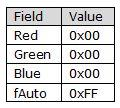 cvBackipatipatAutoFieldValuecvFore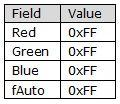 cvBackipatipatAuto01234567891012345678920123456789301cvForecvForecvForecvForecvForecvForecvForecvForecvForecvForecvForecvForecvForecvForecvForecvForecvForecvForecvForecvForecvForecvForecvForecvForecvForecvForecvForecvForecvForecvForecvForecvForecvBackcvBackcvBackcvBackcvBackcvBackcvBackcvBackcvBackcvBackcvBackcvBackcvBackcvBackcvBackcvBackcvBackcvBackcvBackcvBackcvBackcvBackcvBackcvBackcvBackcvBackcvBackcvBackcvBackcvBackcvBackcvBackipatipatipatipatipatipatipatipatipatipatipatipatipatipatipatipatFieldValueicoFore0x1FicoBack0x1Fipat0x3F01234567891012345678920123456789301icoForeicoForeicoForeicoForeicoForeicoBackicoBackicoBackicoBackicoBackipatipatipatipatipatipat01234567891012345678920123456789301cbcbcbcbcbcbcbcbshdshdshdshdshdshdshdshdshdshdshdshdshdshdshdshdshdshdshdshdshdshdshdshd........................................................................................................................................................................NameValueMeaninglncPerPage0x00Line numbers restart every page.lncRestart0x01Line numbers restart at the beginning of the section.lncContinue0x02Line numbers continue from the preceding section, or start at 1 if this is the first section of the document.01234567891012345678920123456789301propBagStore (variable)propBagStore (variable)propBagStore (variable)propBagStore (variable)propBagStore (variable)propBagStore (variable)propBagStore (variable)propBagStore (variable)propBagStore (variable)propBagStore (variable)propBagStore (variable)propBagStore (variable)propBagStore (variable)propBagStore (variable)propBagStore (variable)propBagStore (variable)propBagStore (variable)propBagStore (variable)propBagStore (variable)propBagStore (variable)propBagStore (variable)propBagStore (variable)propBagStore (variable)propBagStore (variable)propBagStore (variable)propBagStore (variable)propBagStore (variable)propBagStore (variable)propBagStore (variable)propBagStore (variable)propBagStore (variable)propBagStore (variable)................................................................................................propBags (variable)propBags (variable)propBags (variable)propBags (variable)propBags (variable)propBags (variable)propBags (variable)propBags (variable)propBags (variable)propBags (variable)propBags (variable)propBags (variable)propBags (variable)propBags (variable)propBags (variable)propBags (variable)propBags (variable)propBags (variable)propBags (variable)propBags (variable)propBags (variable)propBags (variable)propBags (variable)propBags (variable)propBags (variable)propBags (variable)propBags (variable)propBags (variable)propBags (variable)propBags (variable)propBags (variable)propBags (variable)................................................................................................01234567891012345678920123456789301iColumniColumniColumniColumniColumniColumniColumniColumniColumniColumniColumniColumniColumniColumniColumniColumniColumniColumniColumniColumniColumniColumniColumniColumniColumniColumniColumniColumniColumniColumniColumniColumniDirectioniDirectioniDirectioniDirectioniDirectioniDirectioniDirectioniDirectioniDirectioniDirectioniDirectioniDirectioniDirectioniDirectioniDirectioniDirectioniDirectioniDirectioniDirectioniDirectioniDirectioniDirectioniDirectioniDirectioniDirectioniDirectioniDirectioniDirectioniDirectioniDirectioniDirectioniDirection01234567891012345678920123456789301lidlidlidlidlidlidlidlidlidlidlidlidlidlidlidlidlidlidlidlidlidlidlidlidlidlidlidlidlidlidlidlidrca (16 bytes)rca (16 bytes)rca (16 bytes)rca (16 bytes)rca (16 bytes)rca (16 bytes)rca (16 bytes)rca (16 bytes)rca (16 bytes)rca (16 bytes)rca (16 bytes)rca (16 bytes)rca (16 bytes)rca (16 bytes)rca (16 bytes)rca (16 bytes)rca (16 bytes)rca (16 bytes)rca (16 bytes)rca (16 bytes)rca (16 bytes)rca (16 bytes)rca (16 bytes)rca (16 bytes)rca (16 bytes)rca (16 bytes)rca (16 bytes)rca (16 bytes)rca (16 bytes)rca (16 bytes)rca (16 bytes)rca (16 bytes)................................................................................................................................................................................................AbxbxbybywrwrwrwrwrkwrkwrkwrkBCDcTxbxcTxbxcTxbxcTxbxcTxbxcTxbxcTxbxcTxbxcTxbxcTxbxcTxbxcTxbxcTxbxcTxbxcTxbxcTxbx................................................ValueMeaning0Anchored at the leading margin of the page.1Anchored at the leading edge of the page.2Anchored at the leading edge of the column.ValueMeaning0Anchored at the top margin of the page.1Anchored at the top edge of the page.2Anchored at the top edge of the paragraph.ValueMeaning0Wrap text around the object.1No text wrapping around the object. No text appears on either side of the shape (top and bottom wrapping).2Wrap text around an absolutely positioned object (square wrapping).3Display as if the shape is not there. The shape appears either in front of or behind the text, based on fBelowText.4Wrap text tightly around this shape, following its contour only on the left and right sides (tight wrapping).5Wrap text tightly around this shape, following its contour on all sides (through wrapping).ValueMeaning0Allow text wrapping on both sides of the shape.1Allow text wrapping only on the left side of the shape.2Allow text wrapping only on the right side of the shape.3Allow text wrapping only on the largest side of the shape.01234567891012345678920123456789301splssplssplssplssplssplssplssplssplssplssplssplssplssplssplsspls01234567891012345678920123456789301AAABBCCCreservedreservedreservedreservedreservedreservedreservedreserved01234567891012345678920123456789301splfsplfsplfsplfABCunusedunusedunusedunusedunusedunusedunusedunusedunusedNameValueMeaningsplfPending0x1Specifies that the text range is currently undergoing checking in another thread.Used only within the PlcfFactoid structure.On load, this is converted to splfDirty.splfMaybeDirty0x2Specifies that the text range was edited, and could be re-scanned. Having text ranges in the document with this value does not, by itself, cause a new scan. This value MUST only be used in the header document.splfDirty0x3Specifies that the text range was created or changed since the last scan, and that a new scan is needed to evaluate it. Additionally, the PlcfGram structure SHOULD<238> use this value for all grammatical errors, in which case fError is set to 1. splfEdit0x4Specifies that the text range has been created or changed, and that the user is still editing in the vicinity. A scan is not needed for this text range until the user can be assumed to be finished making the edits.splfForeign0x5Specifies that the text range is a foreign language or phrase.When used by the language auto-detection, the language was explicitly set and no auto-detection is necessary.When used by the spell-checker or grammar-checker, the text range is not subject to further checking.splfClean0x7Specifies that the text range was checked and contains no errors or other special states.splfNoLAD0x8Specifies that the text range is to be skipped by language auto-detection.Used only within Plcflad.splfErrorMin0xASpecifies that the text range contains an error.splfRepeatWord0xBSpecifies that the text range contains a word or phrase that duplicates a preceding word or phrase. It is an error.splfUnknownWord0xCSpecifies that the text range contains a word that is unknown to the language checker. It is an error.01234567891012345678920123456789301cbcbcbcbcbcbcbcbfLongfLongfLongfLongfLongfLongfLongfLongistdFirstistdFirstistdFirstistdFirstistdFirstistdFirstistdFirstistdFirstistdFirstistdFirstistdFirstistdFirstistdFirstistdFirstistdFirstistdFirstistdLastistdLastistdLastistdLastistdLastistdLastistdLastistdLastistdLastistdLastistdLastistdLastistdLastistdLastistdLastistdLastrgIstdPermute (variable)rgIstdPermute (variable)rgIstdPermute (variable)rgIstdPermute (variable)rgIstdPermute (variable)rgIstdPermute (variable)rgIstdPermute (variable)rgIstdPermute (variable)rgIstdPermute (variable)rgIstdPermute (variable)rgIstdPermute (variable)rgIstdPermute (variable)rgIstdPermute (variable)rgIstdPermute (variable)rgIstdPermute (variable)rgIstdPermute (variable)................................................................................................01234567891012345678920123456789301stdf (variable)stdf (variable)stdf (variable)stdf (variable)stdf (variable)stdf (variable)stdf (variable)stdf (variable)stdf (variable)stdf (variable)stdf (variable)stdf (variable)stdf (variable)stdf (variable)stdf (variable)stdf (variable)stdf (variable)stdf (variable)stdf (variable)stdf (variable)stdf (variable)stdf (variable)stdf (variable)stdf (variable)stdf (variable)stdf (variable)stdf (variable)stdf (variable)stdf (variable)stdf (variable)stdf (variable)stdf (variable)................................................................................................xstzName (variable)xstzName (variable)xstzName (variable)xstzName (variable)xstzName (variable)xstzName (variable)xstzName (variable)xstzName (variable)xstzName (variable)xstzName (variable)xstzName (variable)xstzName (variable)xstzName (variable)xstzName (variable)xstzName (variable)xstzName (variable)xstzName (variable)xstzName (variable)xstzName (variable)xstzName (variable)xstzName (variable)xstzName (variable)xstzName (variable)xstzName (variable)xstzName (variable)xstzName (variable)xstzName (variable)xstzName (variable)xstzName (variable)xstzName (variable)xstzName (variable)xstzName (variable)................................................................................................grLPUpxSw (variable)grLPUpxSw (variable)grLPUpxSw (variable)grLPUpxSw (variable)grLPUpxSw (variable)grLPUpxSw (variable)grLPUpxSw (variable)grLPUpxSw (variable)grLPUpxSw (variable)grLPUpxSw (variable)grLPUpxSw (variable)grLPUpxSw (variable)grLPUpxSw (variable)grLPUpxSw (variable)grLPUpxSw (variable)grLPUpxSw (variable)grLPUpxSw (variable)grLPUpxSw (variable)grLPUpxSw (variable)grLPUpxSw (variable)grLPUpxSw (variable)grLPUpxSw (variable)grLPUpxSw (variable)grLPUpxSw (variable)grLPUpxSw (variable)grLPUpxSw (variable)grLPUpxSw (variable)grLPUpxSw (variable)grLPUpxSw (variable)grLPUpxSw (variable)grLPUpxSw (variable)grLPUpxSw (variable)................................................................................................01234567891012345678920123456789301stdfBasestdfBasestdfBasestdfBasestdfBasestdfBasestdfBasestdfBasestdfBasestdfBasestdfBasestdfBasestdfBasestdfBasestdfBasestdfBasestdfBasestdfBasestdfBasestdfBasestdfBasestdfBasestdfBasestdfBasestdfBasestdfBasestdfBasestdfBasestdfBasestdfBasestdfBasestdfBase................................................................................................................................................StdfPost2000OrNone (optional)StdfPost2000OrNone (optional)StdfPost2000OrNone (optional)StdfPost2000OrNone (optional)StdfPost2000OrNone (optional)StdfPost2000OrNone (optional)StdfPost2000OrNone (optional)StdfPost2000OrNone (optional)StdfPost2000OrNone (optional)StdfPost2000OrNone (optional)StdfPost2000OrNone (optional)StdfPost2000OrNone (optional)StdfPost2000OrNone (optional)StdfPost2000OrNone (optional)StdfPost2000OrNone (optional)StdfPost2000OrNone (optional)................................................................................................................................................01234567891012345678920123456789301stistististististististististististiABCDstkstkstkstkistdBaseistdBaseistdBaseistdBaseistdBaseistdBaseistdBaseistdBaseistdBaseistdBaseistdBaseistdBasecupxcupxcupxcupxistdNextistdNextistdNextistdNextistdNextistdNextistdNextistdNextistdNextistdNextistdNextistdNextbchUpebchUpebchUpebchUpebchUpebchUpebchUpebchUpebchUpebchUpebchUpebchUpebchUpebchUpebchUpebchUpegrfstdgrfstdgrfstdgrfstdgrfstdgrfstdgrfstdgrfstdgrfstdgrfstdgrfstdgrfstdgrfstdgrfstdgrfstdgrfstdValueMeaning1Paragraph style, as specified by the "paragraph" value in [ECMA-376] part 4, section 2.18.90 (ST_StyleType).2Character style, as specified by the "character" value in [ECMA-376] part 4, section 2.18.90 (ST_StyleType).3Table style, as specified by the "table" value in [ECMA-376] part 4, section 2.18.90 (ST_StyleType).4Numbering style, as specified by the "numbering" value in [ECMA-376] part 4, section 2.18.90 (ST_StyleType).stk value GrLPUpxSw containscupx for non-revision-marked stylecupx for revision-marked-style 1 (paragraph)StkParaGRLPUPX232 (character)StkCharGRLPUPX123 (table)StkTableGRLPUPX3N/A4 (numbering)StkListGRLPUPX1N/A01234567891012345678920123456789301istdLinkistdLinkistdLinkistdLinkistdLinkistdLinkistdLinkistdLinkistdLinkistdLinkistdLinkistdLinkABBBrsidrsidrsidrsidrsidrsidrsidrsidrsidrsidrsidrsidrsidrsidrsidrsid................................................CCCDiPriorityiPriorityiPriorityiPriorityiPriorityiPriorityiPriorityiPriorityiPriorityiPriorityiPriorityiPriority01234567891012345678920123456789301StdfPost2000StdfPost2000StdfPost2000StdfPost2000StdfPost2000StdfPost2000StdfPost2000StdfPost2000StdfPost2000StdfPost2000StdfPost2000StdfPost2000StdfPost2000StdfPost2000StdfPost2000StdfPost2000StdfPost2000StdfPost2000StdfPost2000StdfPost2000StdfPost2000StdfPost2000StdfPost2000StdfPost2000StdfPost2000StdfPost2000StdfPost2000StdfPost2000StdfPost2000StdfPost2000StdfPost2000StdfPost2000................................................................................................01234567891012345678920123456789301lpUpxChpx (variable)lpUpxChpx (variable)lpUpxChpx (variable)lpUpxChpx (variable)lpUpxChpx (variable)lpUpxChpx (variable)lpUpxChpx (variable)lpUpxChpx (variable)lpUpxChpx (variable)lpUpxChpx (variable)lpUpxChpx (variable)lpUpxChpx (variable)lpUpxChpx (variable)lpUpxChpx (variable)lpUpxChpx (variable)lpUpxChpx (variable)lpUpxChpx (variable)lpUpxChpx (variable)lpUpxChpx (variable)lpUpxChpx (variable)lpUpxChpx (variable)lpUpxChpx (variable)lpUpxChpx (variable)lpUpxChpx (variable)lpUpxChpx (variable)lpUpxChpx (variable)lpUpxChpx (variable)lpUpxChpx (variable)lpUpxChpx (variable)lpUpxChpx (variable)lpUpxChpx (variable)lpUpxChpx (variable)................................................................................................StkCharLpUpxGrLpUpxRM (variable)StkCharLpUpxGrLpUpxRM (variable)StkCharLpUpxGrLpUpxRM (variable)StkCharLpUpxGrLpUpxRM (variable)StkCharLpUpxGrLpUpxRM (variable)StkCharLpUpxGrLpUpxRM (variable)StkCharLpUpxGrLpUpxRM (variable)StkCharLpUpxGrLpUpxRM (variable)StkCharLpUpxGrLpUpxRM (variable)StkCharLpUpxGrLpUpxRM (variable)StkCharLpUpxGrLpUpxRM (variable)StkCharLpUpxGrLpUpxRM (variable)StkCharLpUpxGrLpUpxRM (variable)StkCharLpUpxGrLpUpxRM (variable)StkCharLpUpxGrLpUpxRM (variable)StkCharLpUpxGrLpUpxRM (variable)StkCharLpUpxGrLpUpxRM (variable)StkCharLpUpxGrLpUpxRM (variable)StkCharLpUpxGrLpUpxRM (variable)StkCharLpUpxGrLpUpxRM (variable)StkCharLpUpxGrLpUpxRM (variable)StkCharLpUpxGrLpUpxRM (variable)StkCharLpUpxGrLpUpxRM (variable)StkCharLpUpxGrLpUpxRM (variable)StkCharLpUpxGrLpUpxRM (variable)StkCharLpUpxGrLpUpxRM (variable)StkCharLpUpxGrLpUpxRM (variable)StkCharLpUpxGrLpUpxRM (variable)StkCharLpUpxGrLpUpxRM (variable)StkCharLpUpxGrLpUpxRM (variable)StkCharLpUpxGrLpUpxRM (variable)StkCharLpUpxGrLpUpxRM (variable)................................................................................................01234567891012345678920123456789301cbStkCharUpxGrLpUpxRMcbStkCharUpxGrLpUpxRMcbStkCharUpxGrLpUpxRMcbStkCharUpxGrLpUpxRMcbStkCharUpxGrLpUpxRMcbStkCharUpxGrLpUpxRMcbStkCharUpxGrLpUpxRMcbStkCharUpxGrLpUpxRMcbStkCharUpxGrLpUpxRMcbStkCharUpxGrLpUpxRMcbStkCharUpxGrLpUpxRMcbStkCharUpxGrLpUpxRMcbStkCharUpxGrLpUpxRMcbStkCharUpxGrLpUpxRMcbStkCharUpxGrLpUpxRMcbStkCharUpxGrLpUpxRMStkCharUpxGrLpUpxRM (variable)StkCharUpxGrLpUpxRM (variable)StkCharUpxGrLpUpxRM (variable)StkCharUpxGrLpUpxRM (variable)StkCharUpxGrLpUpxRM (variable)StkCharUpxGrLpUpxRM (variable)StkCharUpxGrLpUpxRM (variable)StkCharUpxGrLpUpxRM (variable)StkCharUpxGrLpUpxRM (variable)StkCharUpxGrLpUpxRM (variable)StkCharUpxGrLpUpxRM (variable)StkCharUpxGrLpUpxRM (variable)StkCharUpxGrLpUpxRM (variable)StkCharUpxGrLpUpxRM (variable)StkCharUpxGrLpUpxRM (variable)StkCharUpxGrLpUpxRM (variable)................................................................................................01234567891012345678920123456789301lpUpxRmlpUpxRmlpUpxRmlpUpxRmlpUpxRmlpUpxRmlpUpxRmlpUpxRmlpUpxRmlpUpxRmlpUpxRmlpUpxRmlpUpxRmlpUpxRmlpUpxRmlpUpxRmlpUpxRmlpUpxRmlpUpxRmlpUpxRmlpUpxRmlpUpxRmlpUpxRmlpUpxRmlpUpxRmlpUpxRmlpUpxRmlpUpxRmlpUpxRmlpUpxRmlpUpxRmlpUpxRm................................................................................................lpUpxChpxRM (variable)lpUpxChpxRM (variable)lpUpxChpxRM (variable)lpUpxChpxRM (variable)lpUpxChpxRM (variable)lpUpxChpxRM (variable)lpUpxChpxRM (variable)lpUpxChpxRM (variable)lpUpxChpxRM (variable)lpUpxChpxRM (variable)lpUpxChpxRM (variable)lpUpxChpxRM (variable)lpUpxChpxRM (variable)lpUpxChpxRM (variable)lpUpxChpxRM (variable)lpUpxChpxRM (variable)lpUpxChpxRM (variable)lpUpxChpxRM (variable)lpUpxChpxRM (variable)lpUpxChpxRM (variable)lpUpxChpxRM (variable)lpUpxChpxRM (variable)lpUpxChpxRM (variable)lpUpxChpxRM (variable)lpUpxChpxRM (variable)lpUpxChpxRM (variable)lpUpxChpxRM (variable)lpUpxChpxRM (variable)lpUpxChpxRM (variable)lpUpxChpxRM (variable)lpUpxChpxRM (variable)lpUpxChpxRM (variable)................................................................................................01234567891012345678920123456789301lpUpxPapx (variable)lpUpxPapx (variable)lpUpxPapx (variable)lpUpxPapx (variable)lpUpxPapx (variable)lpUpxPapx (variable)lpUpxPapx (variable)lpUpxPapx (variable)lpUpxPapx (variable)lpUpxPapx (variable)lpUpxPapx (variable)lpUpxPapx (variable)lpUpxPapx (variable)lpUpxPapx (variable)lpUpxPapx (variable)lpUpxPapx (variable)lpUpxPapx (variable)lpUpxPapx (variable)lpUpxPapx (variable)lpUpxPapx (variable)lpUpxPapx (variable)lpUpxPapx (variable)lpUpxPapx (variable)lpUpxPapx (variable)lpUpxPapx (variable)lpUpxPapx (variable)lpUpxPapx (variable)lpUpxPapx (variable)lpUpxPapx (variable)lpUpxPapx (variable)lpUpxPapx (variable)lpUpxPapx (variable)................................................................................................01234567891012345678920123456789301lpUpxPapx (variable)lpUpxPapx (variable)lpUpxPapx (variable)lpUpxPapx (variable)lpUpxPapx (variable)lpUpxPapx (variable)lpUpxPapx (variable)lpUpxPapx (variable)lpUpxPapx (variable)lpUpxPapx (variable)lpUpxPapx (variable)lpUpxPapx (variable)lpUpxPapx (variable)lpUpxPapx (variable)lpUpxPapx (variable)lpUpxPapx (variable)lpUpxPapx (variable)lpUpxPapx (variable)lpUpxPapx (variable)lpUpxPapx (variable)lpUpxPapx (variable)lpUpxPapx (variable)lpUpxPapx (variable)lpUpxPapx (variable)lpUpxPapx (variable)lpUpxPapx (variable)lpUpxPapx (variable)lpUpxPapx (variable)lpUpxPapx (variable)lpUpxPapx (variable)lpUpxPapx (variable)lpUpxPapx (variable)................................................................................................lpUpxChpx (variable)lpUpxChpx (variable)lpUpxChpx (variable)lpUpxChpx (variable)lpUpxChpx (variable)lpUpxChpx (variable)lpUpxChpx (variable)lpUpxChpx (variable)lpUpxChpx (variable)lpUpxChpx (variable)lpUpxChpx (variable)lpUpxChpx (variable)lpUpxChpx (variable)lpUpxChpx (variable)lpUpxChpx (variable)lpUpxChpx (variable)lpUpxChpx (variable)lpUpxChpx (variable)lpUpxChpx (variable)lpUpxChpx (variable)lpUpxChpx (variable)lpUpxChpx (variable)lpUpxChpx (variable)lpUpxChpx (variable)lpUpxChpx (variable)lpUpxChpx (variable)lpUpxChpx (variable)lpUpxChpx (variable)lpUpxChpx (variable)lpUpxChpx (variable)lpUpxChpx (variable)lpUpxChpx (variable)................................................................................................StkParaLpUpxGrLpUpxRM (variable)StkParaLpUpxGrLpUpxRM (variable)StkParaLpUpxGrLpUpxRM (variable)StkParaLpUpxGrLpUpxRM (variable)StkParaLpUpxGrLpUpxRM (variable)StkParaLpUpxGrLpUpxRM (variable)StkParaLpUpxGrLpUpxRM (variable)StkParaLpUpxGrLpUpxRM (variable)StkParaLpUpxGrLpUpxRM (variable)StkParaLpUpxGrLpUpxRM (variable)StkParaLpUpxGrLpUpxRM (variable)StkParaLpUpxGrLpUpxRM (variable)StkParaLpUpxGrLpUpxRM (variable)StkParaLpUpxGrLpUpxRM (variable)StkParaLpUpxGrLpUpxRM (variable)StkParaLpUpxGrLpUpxRM (variable)StkParaLpUpxGrLpUpxRM (variable)StkParaLpUpxGrLpUpxRM (variable)StkParaLpUpxGrLpUpxRM (variable)StkParaLpUpxGrLpUpxRM (variable)StkParaLpUpxGrLpUpxRM (variable)StkParaLpUpxGrLpUpxRM (variable)StkParaLpUpxGrLpUpxRM (variable)StkParaLpUpxGrLpUpxRM (variable)StkParaLpUpxGrLpUpxRM (variable)StkParaLpUpxGrLpUpxRM (variable)StkParaLpUpxGrLpUpxRM (variable)StkParaLpUpxGrLpUpxRM (variable)StkParaLpUpxGrLpUpxRM (variable)StkParaLpUpxGrLpUpxRM (variable)StkParaLpUpxGrLpUpxRM (variable)StkParaLpUpxGrLpUpxRM (variable)................................................................................................01234567891012345678920123456789301cbStkParaUpxGrLpUpxRMcbStkParaUpxGrLpUpxRMcbStkParaUpxGrLpUpxRMcbStkParaUpxGrLpUpxRMcbStkParaUpxGrLpUpxRMcbStkParaUpxGrLpUpxRMcbStkParaUpxGrLpUpxRMcbStkParaUpxGrLpUpxRMcbStkParaUpxGrLpUpxRMcbStkParaUpxGrLpUpxRMcbStkParaUpxGrLpUpxRMcbStkParaUpxGrLpUpxRMcbStkParaUpxGrLpUpxRMcbStkParaUpxGrLpUpxRMcbStkParaUpxGrLpUpxRMcbStkParaUpxGrLpUpxRMStkParaUpxGrLpUpxRM (variable)StkParaUpxGrLpUpxRM (variable)StkParaUpxGrLpUpxRM (variable)StkParaUpxGrLpUpxRM (variable)StkParaUpxGrLpUpxRM (variable)StkParaUpxGrLpUpxRM (variable)StkParaUpxGrLpUpxRM (variable)StkParaUpxGrLpUpxRM (variable)StkParaUpxGrLpUpxRM (variable)StkParaUpxGrLpUpxRM (variable)StkParaUpxGrLpUpxRM (variable)StkParaUpxGrLpUpxRM (variable)StkParaUpxGrLpUpxRM (variable)StkParaUpxGrLpUpxRM (variable)StkParaUpxGrLpUpxRM (variable)StkParaUpxGrLpUpxRM (variable)................................................................................................01234567891012345678920123456789301lpUpxRmlpUpxRmlpUpxRmlpUpxRmlpUpxRmlpUpxRmlpUpxRmlpUpxRmlpUpxRmlpUpxRmlpUpxRmlpUpxRmlpUpxRmlpUpxRmlpUpxRmlpUpxRmlpUpxRmlpUpxRmlpUpxRmlpUpxRmlpUpxRmlpUpxRmlpUpxRmlpUpxRmlpUpxRmlpUpxRmlpUpxRmlpUpxRmlpUpxRmlpUpxRmlpUpxRmlpUpxRm................................................................................................lpUpxPapxRM (variable)lpUpxPapxRM (variable)lpUpxPapxRM (variable)lpUpxPapxRM (variable)lpUpxPapxRM (variable)lpUpxPapxRM (variable)lpUpxPapxRM (variable)lpUpxPapxRM (variable)lpUpxPapxRM (variable)lpUpxPapxRM (variable)lpUpxPapxRM (variable)lpUpxPapxRM (variable)lpUpxPapxRM (variable)lpUpxPapxRM (variable)lpUpxPapxRM (variable)lpUpxPapxRM (variable)lpUpxPapxRM (variable)lpUpxPapxRM (variable)lpUpxPapxRM (variable)lpUpxPapxRM (variable)lpUpxPapxRM (variable)lpUpxPapxRM (variable)lpUpxPapxRM (variable)lpUpxPapxRM (variable)lpUpxPapxRM (variable)lpUpxPapxRM (variable)lpUpxPapxRM (variable)lpUpxPapxRM (variable)lpUpxPapxRM (variable)lpUpxPapxRM (variable)lpUpxPapxRM (variable)lpUpxPapxRM (variable)................................................................................................lpUpxChpxRM (variable)lpUpxChpxRM (variable)lpUpxChpxRM (variable)lpUpxChpxRM (variable)lpUpxChpxRM (variable)lpUpxChpxRM (variable)lpUpxChpxRM (variable)lpUpxChpxRM (variable)lpUpxChpxRM (variable)lpUpxChpxRM (variable)lpUpxChpxRM (variable)lpUpxChpxRM (variable)lpUpxChpxRM (variable)lpUpxChpxRM (variable)lpUpxChpxRM (variable)lpUpxChpxRM (variable)lpUpxChpxRM (variable)lpUpxChpxRM (variable)lpUpxChpxRM (variable)lpUpxChpxRM (variable)lpUpxChpxRM (variable)lpUpxChpxRM (variable)lpUpxChpxRM (variable)lpUpxChpxRM (variable)lpUpxChpxRM (variable)lpUpxChpxRM (variable)lpUpxChpxRM (variable)lpUpxChpxRM (variable)lpUpxChpxRM (variable)lpUpxChpxRM (variable)lpUpxChpxRM (variable)lpUpxChpxRM (variable)................................................................................................01234567891012345678920123456789301lpUpxTapx (variable)lpUpxTapx (variable)lpUpxTapx (variable)lpUpxTapx (variable)lpUpxTapx (variable)lpUpxTapx (variable)lpUpxTapx (variable)lpUpxTapx (variable)lpUpxTapx (variable)lpUpxTapx (variable)lpUpxTapx (variable)lpUpxTapx (variable)lpUpxTapx (variable)lpUpxTapx (variable)lpUpxTapx (variable)lpUpxTapx (variable)lpUpxTapx (variable)lpUpxTapx (variable)lpUpxTapx (variable)lpUpxTapx (variable)lpUpxTapx (variable)lpUpxTapx (variable)lpUpxTapx (variable)lpUpxTapx (variable)lpUpxTapx (variable)lpUpxTapx (variable)lpUpxTapx (variable)lpUpxTapx (variable)lpUpxTapx (variable)lpUpxTapx (variable)lpUpxTapx (variable)lpUpxTapx (variable)................................................................................................lpUpxPapx (variable)lpUpxPapx (variable)lpUpxPapx (variable)lpUpxPapx (variable)lpUpxPapx (variable)lpUpxPapx (variable)lpUpxPapx (variable)lpUpxPapx (variable)lpUpxPapx (variable)lpUpxPapx (variable)lpUpxPapx (variable)lpUpxPapx (variable)lpUpxPapx (variable)lpUpxPapx (variable)lpUpxPapx (variable)lpUpxPapx (variable)lpUpxPapx (variable)lpUpxPapx (variable)lpUpxPapx (variable)lpUpxPapx (variable)lpUpxPapx (variable)lpUpxPapx (variable)lpUpxPapx (variable)lpUpxPapx (variable)lpUpxPapx (variable)lpUpxPapx (variable)lpUpxPapx (variable)lpUpxPapx (variable)lpUpxPapx (variable)lpUpxPapx (variable)lpUpxPapx (variable)lpUpxPapx (variable)................................................................................................lpUpxChpx (variable)lpUpxChpx (variable)lpUpxChpx (variable)lpUpxChpx (variable)lpUpxChpx (variable)lpUpxChpx (variable)lpUpxChpx (variable)lpUpxChpx (variable)lpUpxChpx (variable)lpUpxChpx (variable)lpUpxChpx (variable)lpUpxChpx (variable)lpUpxChpx (variable)lpUpxChpx (variable)lpUpxChpx (variable)lpUpxChpx (variable)lpUpxChpx (variable)lpUpxChpx (variable)lpUpxChpx (variable)lpUpxChpx (variable)lpUpxChpx (variable)lpUpxChpx (variable)lpUpxChpx (variable)lpUpxChpx (variable)lpUpxChpx (variable)lpUpxChpx (variable)lpUpxChpx (variable)lpUpxChpx (variable)lpUpxChpx (variable)lpUpxChpx (variable)lpUpxChpx (variable)lpUpxChpx (variable)................................................................................................01234567891012345678920123456789301lpstshi (variable)lpstshi (variable)lpstshi (variable)lpstshi (variable)lpstshi (variable)lpstshi (variable)lpstshi (variable)lpstshi (variable)lpstshi (variable)lpstshi (variable)lpstshi (variable)lpstshi (variable)lpstshi (variable)lpstshi (variable)lpstshi (variable)lpstshi (variable)lpstshi (variable)lpstshi (variable)lpstshi (variable)lpstshi (variable)lpstshi (variable)lpstshi (variable)lpstshi (variable)lpstshi (variable)lpstshi (variable)lpstshi (variable)lpstshi (variable)lpstshi (variable)lpstshi (variable)lpstshi (variable)lpstshi (variable)lpstshi (variable)................................................................................................rglpstd (variable)rglpstd (variable)rglpstd (variable)rglpstd (variable)rglpstd (variable)rglpstd (variable)rglpstd (variable)rglpstd (variable)rglpstd (variable)rglpstd (variable)rglpstd (variable)rglpstd (variable)rglpstd (variable)rglpstd (variable)rglpstd (variable)rglpstd (variable)rglpstd (variable)rglpstd (variable)rglpstd (variable)rglpstd (variable)rglpstd (variable)rglpstd (variable)rglpstd (variable)rglpstd (variable)rglpstd (variable)rglpstd (variable)rglpstd (variable)rglpstd (variable)rglpstd (variable)rglpstd (variable)rglpstd (variable)rglpstd (variable)................................................................................................istdsti of application-defined style (see sti in StdfBase)001122334455667788991065111051210713Reserved for future use14Reserved for future use01234567891012345678920123456789301stshif (18 bytes)stshif (18 bytes)stshif (18 bytes)stshif (18 bytes)stshif (18 bytes)stshif (18 bytes)stshif (18 bytes)stshif (18 bytes)stshif (18 bytes)stshif (18 bytes)stshif (18 bytes)stshif (18 bytes)stshif (18 bytes)stshif (18 bytes)stshif (18 bytes)stshif (18 bytes)stshif (18 bytes)stshif (18 bytes)stshif (18 bytes)stshif (18 bytes)stshif (18 bytes)stshif (18 bytes)stshif (18 bytes)stshif (18 bytes)stshif (18 bytes)stshif (18 bytes)stshif (18 bytes)stshif (18 bytes)stshif (18 bytes)stshif (18 bytes)stshif (18 bytes)stshif (18 bytes)................................................................................................................................................................................................................................................ftcBi (optional)ftcBi (optional)ftcBi (optional)ftcBi (optional)ftcBi (optional)ftcBi (optional)ftcBi (optional)ftcBi (optional)ftcBi (optional)ftcBi (optional)ftcBi (optional)ftcBi (optional)ftcBi (optional)ftcBi (optional)ftcBi (optional)ftcBi (optional)StshiLsd (variable)StshiLsd (variable)StshiLsd (variable)StshiLsd (variable)StshiLsd (variable)StshiLsd (variable)StshiLsd (variable)StshiLsd (variable)StshiLsd (variable)StshiLsd (variable)StshiLsd (variable)StshiLsd (variable)StshiLsd (variable)StshiLsd (variable)StshiLsd (variable)StshiLsd (variable)StshiLsd (variable)StshiLsd (variable)StshiLsd (variable)StshiLsd (variable)StshiLsd (variable)StshiLsd (variable)StshiLsd (variable)StshiLsd (variable)StshiLsd (variable)StshiLsd (variable)StshiLsd (variable)StshiLsd (variable)StshiLsd (variable)StshiLsd (variable)StshiLsd (variable)StshiLsd (variable)................................................................................................StshiB (variable)StshiB (variable)StshiB (variable)StshiB (variable)StshiB (variable)StshiB (variable)StshiB (variable)StshiB (variable)StshiB (variable)StshiB (variable)StshiB (variable)StshiB (variable)StshiB (variable)StshiB (variable)StshiB (variable)StshiB (variable)StshiB (variable)StshiB (variable)StshiB (variable)StshiB (variable)StshiB (variable)StshiB (variable)StshiB (variable)StshiB (variable)StshiB (variable)StshiB (variable)StshiB (variable)StshiB (variable)StshiB (variable)StshiB (variable)StshiB (variable)StshiB (variable)................................................................................................01234567891012345678920123456789301grpprlChpStandard (variable)grpprlChpStandard (variable)grpprlChpStandard (variable)grpprlChpStandard (variable)grpprlChpStandard (variable)grpprlChpStandard (variable)grpprlChpStandard (variable)grpprlChpStandard (variable)grpprlChpStandard (variable)grpprlChpStandard (variable)grpprlChpStandard (variable)grpprlChpStandard (variable)grpprlChpStandard (variable)grpprlChpStandard (variable)grpprlChpStandard (variable)grpprlChpStandard (variable)grpprlChpStandard (variable)grpprlChpStandard (variable)grpprlChpStandard (variable)grpprlChpStandard (variable)grpprlChpStandard (variable)grpprlChpStandard (variable)grpprlChpStandard (variable)grpprlChpStandard (variable)grpprlChpStandard (variable)grpprlChpStandard (variable)grpprlChpStandard (variable)grpprlChpStandard (variable)grpprlChpStandard (variable)grpprlChpStandard (variable)grpprlChpStandard (variable)grpprlChpStandard (variable)................................................................................................grpprlPapStandard (variable)grpprlPapStandard (variable)grpprlPapStandard (variable)grpprlPapStandard (variable)grpprlPapStandard (variable)grpprlPapStandard (variable)grpprlPapStandard (variable)grpprlPapStandard (variable)grpprlPapStandard (variable)grpprlPapStandard (variable)grpprlPapStandard (variable)grpprlPapStandard (variable)grpprlPapStandard (variable)grpprlPapStandard (variable)grpprlPapStandard (variable)grpprlPapStandard (variable)grpprlPapStandard (variable)grpprlPapStandard (variable)grpprlPapStandard (variable)grpprlPapStandard (variable)grpprlPapStandard (variable)grpprlPapStandard (variable)grpprlPapStandard (variable)grpprlPapStandard (variable)grpprlPapStandard (variable)grpprlPapStandard (variable)grpprlPapStandard (variable)grpprlPapStandard (variable)grpprlPapStandard (variable)grpprlPapStandard (variable)grpprlPapStandard (variable)grpprlPapStandard (variable)................................................................................................01234567891012345678920123456789301cstdcstdcstdcstdcstdcstdcstdcstdcstdcstdcstdcstdcstdcstdcstdcstdcbSTDBaseInFilecbSTDBaseInFilecbSTDBaseInFilecbSTDBaseInFilecbSTDBaseInFilecbSTDBaseInFilecbSTDBaseInFilecbSTDBaseInFilecbSTDBaseInFilecbSTDBaseInFilecbSTDBaseInFilecbSTDBaseInFilecbSTDBaseInFilecbSTDBaseInFilecbSTDBaseInFilecbSTDBaseInFileAfReservedfReservedfReservedfReservedfReservedfReservedfReservedfReservedfReservedfReservedfReservedfReservedfReservedfReservedfReservedstiMaxWhenSavedstiMaxWhenSavedstiMaxWhenSavedstiMaxWhenSavedstiMaxWhenSavedstiMaxWhenSavedstiMaxWhenSavedstiMaxWhenSavedstiMaxWhenSavedstiMaxWhenSavedstiMaxWhenSavedstiMaxWhenSavedstiMaxWhenSavedstiMaxWhenSavedstiMaxWhenSavedstiMaxWhenSavedistdMaxFixedWhenSavedistdMaxFixedWhenSavedistdMaxFixedWhenSavedistdMaxFixedWhenSavedistdMaxFixedWhenSavedistdMaxFixedWhenSavedistdMaxFixedWhenSavedistdMaxFixedWhenSavedistdMaxFixedWhenSavedistdMaxFixedWhenSavedistdMaxFixedWhenSavedistdMaxFixedWhenSavedistdMaxFixedWhenSavedistdMaxFixedWhenSavedistdMaxFixedWhenSavedistdMaxFixedWhenSavednVerBuiltInNamesWhenSavednVerBuiltInNamesWhenSavednVerBuiltInNamesWhenSavednVerBuiltInNamesWhenSavednVerBuiltInNamesWhenSavednVerBuiltInNamesWhenSavednVerBuiltInNamesWhenSavednVerBuiltInNamesWhenSavednVerBuiltInNamesWhenSavednVerBuiltInNamesWhenSavednVerBuiltInNamesWhenSavednVerBuiltInNamesWhenSavednVerBuiltInNamesWhenSavednVerBuiltInNamesWhenSavednVerBuiltInNamesWhenSavednVerBuiltInNamesWhenSavedftcAsciftcAsciftcAsciftcAsciftcAsciftcAsciftcAsciftcAsciftcAsciftcAsciftcAsciftcAsciftcAsciftcAsciftcAsciftcAsciftcFEftcFEftcFEftcFEftcFEftcFEftcFEftcFEftcFEftcFEftcFEftcFEftcFEftcFEftcFEftcFEftcOtherftcOtherftcOtherftcOtherftcOtherftcOtherftcOtherftcOtherftcOtherftcOtherftcOtherftcOtherftcOtherftcOtherftcOtherftcOther01234567891012345678920123456789301cbLSDcbLSDcbLSDcbLSDcbLSDcbLSDcbLSDcbLSDcbLSDcbLSDcbLSDcbLSDcbLSDcbLSDcbLSDcbLSDmpstiilsd (variable)mpstiilsd (variable)mpstiilsd (variable)mpstiilsd (variable)mpstiilsd (variable)mpstiilsd (variable)mpstiilsd (variable)mpstiilsd (variable)mpstiilsd (variable)mpstiilsd (variable)mpstiilsd (variable)mpstiilsd (variable)mpstiilsd (variable)mpstiilsd (variable)mpstiilsd (variable)mpstiilsd (variable)................................................................................................01234567891012345678920123456789301fExtend (2 bytes)fExtend (2 bytes)fExtend (2 bytes)fExtend (2 bytes)fExtend (2 bytes)fExtend (2 bytes)fExtend (2 bytes)fExtend (2 bytes)fExtend (2 bytes)fExtend (2 bytes)fExtend (2 bytes)fExtend (2 bytes)fExtend (2 bytes)fExtend (2 bytes)fExtend (2 bytes)fExtend (2 bytes)cData (2 bytes)cData (2 bytes)cData (2 bytes)cData (2 bytes)cData (2 bytes)cData (2 bytes)cData (2 bytes)cData (2 bytes)cData (2 bytes)cData (2 bytes)cData (2 bytes)cData (2 bytes)cData (2 bytes)cData (2 bytes)cData (2 bytes)cData (2 bytes)cbExtra (2 bytes)cbExtra (2 bytes)cbExtra (2 bytes)cbExtra (2 bytes)cbExtra (2 bytes)cbExtra (2 bytes)cbExtra (2 bytes)cbExtra (2 bytes)cbExtra (2 bytes)cbExtra (2 bytes)cbExtra (2 bytes)cbExtra (2 bytes)cbExtra (2 bytes)cbExtra (2 bytes)cbExtra (2 bytes)cbExtra (2 bytes)cchData0 (2 bytes)cchData0 (2 bytes)cchData0 (2 bytes)cchData0 (2 bytes)cchData0 (2 bytes)cchData0 (2 bytes)cchData0 (2 bytes)cchData0 (2 bytes)cchData0 (2 bytes)cchData0 (2 bytes)cchData0 (2 bytes)cchData0 (2 bytes)cchData0 (2 bytes)cchData0 (2 bytes)cchData0 (2 bytes)cchData0 (2 bytes)Data0  (variable)Data0  (variable)Data0  (variable)Data0  (variable)Data0  (variable)Data0  (variable)Data0  (variable)Data0  (variable)Data0  (variable)Data0  (variable)Data0  (variable)Data0  (variable)Data0  (variable)Data0  (variable)Data0  (variable)Data0  (variable)Data0  (variable)Data0  (variable)Data0  (variable)Data0  (variable)Data0  (variable)Data0  (variable)Data0  (variable)Data0  (variable)Data0  (variable)Data0  (variable)Data0  (variable)Data0  (variable)Data0  (variable)Data0  (variable)Data0  (variable)Data0  (variable)……………………………………………………………………………………cchData1 (2 bytes)cchData1 (2 bytes)cchData1 (2 bytes)cchData1 (2 bytes)cchData1 (2 bytes)cchData1 (2 bytes)cchData1 (2 bytes)cchData1 (2 bytes)cchData1 (2 bytes)cchData1 (2 bytes)cchData1 (2 bytes)cchData1 (2 bytes)cchData1 (2 bytes)cchData1 (2 bytes)cchData1 (2 bytes)cchData1 (2 bytes)Data1  (variable)Data1  (variable)Data1  (variable)Data1  (variable)Data1  (variable)Data1  (variable)Data1  (variable)Data1  (variable)Data1  (variable)Data1  (variable)Data1  (variable)Data1  (variable)Data1  (variable)Data1  (variable)Data1  (variable)Data1  (variable)………………………………………………………………………………………………………………………………cchDatacData-1 (2 bytes)cchDatacData-1 (2 bytes)cchDatacData-1 (2 bytes)cchDatacData-1 (2 bytes)cchDatacData-1 (2 bytes)cchDatacData-1 (2 bytes)cchDatacData-1 (2 bytes)cchDatacData-1 (2 bytes)cchDatacData-1 (2 bytes)cchDatacData-1 (2 bytes)cchDatacData-1 (2 bytes)cchDatacData-1 (2 bytes)cchDatacData-1 (2 bytes)cchDatacData-1 (2 bytes)cchDatacData-1 (2 bytes)cchDatacData-1 (2 bytes)DatacData-1  (variable)DatacData-1  (variable)DatacData-1  (variable)DatacData-1  (variable)DatacData-1  (variable)DatacData-1  (variable)DatacData-1  (variable)DatacData-1  (variable)DatacData-1  (variable)DatacData-1  (variable)DatacData-1  (variable)DatacData-1  (variable)DatacData-1  (variable)DatacData-1  (variable)DatacData-1  (variable)DatacData-1  (variable)DatacData-1  (variable)DatacData-1  (variable)DatacData-1  (variable)DatacData-1  (variable)DatacData-1  (variable)DatacData-1  (variable)DatacData-1  (variable)DatacData-1  (variable)DatacData-1  (variable)DatacData-1  (variable)DatacData-1  (variable)DatacData-1  (variable)DatacData-1  (variable)DatacData-1  (variable)DatacData-1  (variable)DatacData-1  (variable)……………………………………………………………………………………IndexMeaning0x00Unused. MUST be ignored.0x01The path of the associated document template, if it is not the default Normal template. 0x02The title of the document. This MUST be ignored if title information, as specified in [MS-OLEPS] section 3.1.2, exists in the Summary Information Stream.0x03The subject of the document. This MUST be ignored if subject information, as specified in [MS-OLEPS] section 3.1.3, exists in the Summary Information Stream.0x04Key words associated with the document. This MUST be ignored if key word information, as specified in [MS-OLEPS] section 3.1.5, exists in the Summary Information Stream.0x05Unused. This index MUST be ignored.0x06The author of the document. This index MUST be ignored if author information, as specified in [MS-OLEPS] section 3.1.4, exists in the Summary Information Stream.0x07The user who last revised the document. This index MUST be ignored if last author information, as specified in [MS-OLEPS] section 3.1.8, exists in the Summary Information Stream.0x08The path of the associated mail merge data source.0x09The path of the associated mail merge header document.0x0AUnused. This index MUST be ignored.0x0BUnused. This index MUST be ignored.0x0CUnused. This index MUST be ignored.0x0DUnused. This index MUST be ignored.0x0EUnused. This index MUST be ignored.0x0FUnused. This index MUST be ignored.0x10Unused. This index MUST be ignored.0x11The write-reservation password of the document. This value MUST NOT exceed 15 characters in length. 01234567891012345678920123456789301fExtend (2 bytes)fExtend (2 bytes)fExtend (2 bytes)fExtend (2 bytes)fExtend (2 bytes)fExtend (2 bytes)fExtend (2 bytes)fExtend (2 bytes)fExtend (2 bytes)fExtend (2 bytes)fExtend (2 bytes)fExtend (2 bytes)fExtend (2 bytes)fExtend (2 bytes)fExtend (2 bytes)fExtend (2 bytes)cData (2 bytes)cData (2 bytes)cData (2 bytes)cData (2 bytes)cData (2 bytes)cData (2 bytes)cData (2 bytes)cData (2 bytes)cData (2 bytes)cData (2 bytes)cData (2 bytes)cData (2 bytes)cData (2 bytes)cData (2 bytes)cData (2 bytes)cData (2 bytes)cbExtra (2 bytes)cbExtra (2 bytes)cbExtra (2 bytes)cbExtra (2 bytes)cbExtra (2 bytes)cbExtra (2 bytes)cbExtra (2 bytes)cbExtra (2 bytes)cbExtra (2 bytes)cbExtra (2 bytes)cbExtra (2 bytes)cbExtra (2 bytes)cbExtra (2 bytes)cbExtra (2 bytes)cbExtra (2 bytes)cbExtra (2 bytes)cchData0 (2 bytes)cchData0 (2 bytes)cchData0 (2 bytes)cchData0 (2 bytes)cchData0 (2 bytes)cchData0 (2 bytes)cchData0 (2 bytes)cchData0 (2 bytes)cchData0 (2 bytes)cchData0 (2 bytes)cchData0 (2 bytes)cchData0 (2 bytes)cchData0 (2 bytes)cchData0 (2 bytes)cchData0 (2 bytes)cchData0 (2 bytes)ExtraData0 (10 bytes)ExtraData0 (10 bytes)ExtraData0 (10 bytes)ExtraData0 (10 bytes)ExtraData0 (10 bytes)ExtraData0 (10 bytes)ExtraData0 (10 bytes)ExtraData0 (10 bytes)ExtraData0 (10 bytes)ExtraData0 (10 bytes)ExtraData0 (10 bytes)ExtraData0 (10 bytes)ExtraData0 (10 bytes)ExtraData0 (10 bytes)ExtraData0 (10 bytes)ExtraData0 (10 bytes)ExtraData0 (10 bytes)ExtraData0 (10 bytes)ExtraData0 (10 bytes)ExtraData0 (10 bytes)ExtraData0 (10 bytes)ExtraData0 (10 bytes)ExtraData0 (10 bytes)ExtraData0 (10 bytes)ExtraData0 (10 bytes)ExtraData0 (10 bytes)ExtraData0 (10 bytes)ExtraData0 (10 bytes)ExtraData0 (10 bytes)ExtraData0 (10 bytes)ExtraData0 (10 bytes)ExtraData0 (10 bytes)………………………………………………………………………………………………………………………………cchData1 (2 bytes)cchData1 (2 bytes)cchData1 (2 bytes)cchData1 (2 bytes)cchData1 (2 bytes)cchData1 (2 bytes)cchData1 (2 bytes)cchData1 (2 bytes)cchData1 (2 bytes)cchData1 (2 bytes)cchData1 (2 bytes)cchData1 (2 bytes)cchData1 (2 bytes)cchData1 (2 bytes)cchData1 (2 bytes)cchData1 (2 bytes)ExtraData1 (10 bytes)ExtraData1 (10 bytes)ExtraData1 (10 bytes)ExtraData1 (10 bytes)ExtraData1 (10 bytes)ExtraData1 (10 bytes)ExtraData1 (10 bytes)ExtraData1 (10 bytes)ExtraData1 (10 bytes)ExtraData1 (10 bytes)ExtraData1 (10 bytes)ExtraData1 (10 bytes)ExtraData1 (10 bytes)ExtraData1 (10 bytes)ExtraData1 (10 bytes)ExtraData1 (10 bytes)ExtraData1 (10 bytes)ExtraData1 (10 bytes)ExtraData1 (10 bytes)ExtraData1 (10 bytes)ExtraData1 (10 bytes)ExtraData1 (10 bytes)ExtraData1 (10 bytes)ExtraData1 (10 bytes)ExtraData1 (10 bytes)ExtraData1 (10 bytes)ExtraData1 (10 bytes)ExtraData1 (10 bytes)ExtraData1 (10 bytes)ExtraData1 (10 bytes)ExtraData1 (10 bytes)ExtraData1 (10 bytes)…………………………………………………………………………………………………………………………………………………………………………cchDatacData-1 (2 bytes)cchDatacData-1 (2 bytes)cchDatacData-1 (2 bytes)cchDatacData-1 (2 bytes)cchDatacData-1 (2 bytes)cchDatacData-1 (2 bytes)cchDatacData-1 (2 bytes)cchDatacData-1 (2 bytes)cchDatacData-1 (2 bytes)cchDatacData-1 (2 bytes)cchDatacData-1 (2 bytes)cchDatacData-1 (2 bytes)cchDatacData-1 (2 bytes)cchDatacData-1 (2 bytes)cchDatacData-1 (2 bytes)cchDatacData-1 (2 bytes)ExtraDatacData-1 (10 bytes)ExtraDatacData-1 (10 bytes)ExtraDatacData-1 (10 bytes)ExtraDatacData-1 (10 bytes)ExtraDatacData-1 (10 bytes)ExtraDatacData-1 (10 bytes)ExtraDatacData-1 (10 bytes)ExtraDatacData-1 (10 bytes)ExtraDatacData-1 (10 bytes)ExtraDatacData-1 (10 bytes)ExtraDatacData-1 (10 bytes)ExtraDatacData-1 (10 bytes)ExtraDatacData-1 (10 bytes)ExtraDatacData-1 (10 bytes)ExtraDatacData-1 (10 bytes)ExtraDatacData-1 (10 bytes)………………………………………………………………………………………………………………………………01234567891012345678920123456789301fExtend (2 bytes)fExtend (2 bytes)fExtend (2 bytes)fExtend (2 bytes)fExtend (2 bytes)fExtend (2 bytes)fExtend (2 bytes)fExtend (2 bytes)fExtend (2 bytes)fExtend (2 bytes)fExtend (2 bytes)fExtend (2 bytes)fExtend (2 bytes)fExtend (2 bytes)fExtend (2 bytes)fExtend (2 bytes)cData (2 bytes)cData (2 bytes)cData (2 bytes)cData (2 bytes)cData (2 bytes)cData (2 bytes)cData (2 bytes)cData (2 bytes)cData (2 bytes)cData (2 bytes)cData (2 bytes)cData (2 bytes)cData (2 bytes)cData (2 bytes)cData (2 bytes)cData (2 bytes)cbExtra (2 bytes)cbExtra (2 bytes)cbExtra (2 bytes)cbExtra (2 bytes)cbExtra (2 bytes)cbExtra (2 bytes)cbExtra (2 bytes)cbExtra (2 bytes)cbExtra (2 bytes)cbExtra (2 bytes)cbExtra (2 bytes)cbExtra (2 bytes)cbExtra (2 bytes)cbExtra (2 bytes)cbExtra (2 bytes)cbExtra (2 bytes)cchData0 (2 bytes)cchData0 (2 bytes)cchData0 (2 bytes)cchData0 (2 bytes)cchData0 (2 bytes)cchData0 (2 bytes)cchData0 (2 bytes)cchData0 (2 bytes)cchData0 (2 bytes)cchData0 (2 bytes)cchData0 (2 bytes)cchData0 (2 bytes)cchData0 (2 bytes)cchData0 (2 bytes)cchData0 (2 bytes)cchData0 (2 bytes)Data0 (variable)Data0 (variable)Data0 (variable)Data0 (variable)Data0 (variable)Data0 (variable)Data0 (variable)Data0 (variable)Data0 (variable)Data0 (variable)Data0 (variable)Data0 (variable)Data0 (variable)Data0 (variable)Data0 (variable)Data0 (variable)Data0 (variable)Data0 (variable)Data0 (variable)Data0 (variable)Data0 (variable)Data0 (variable)Data0 (variable)Data0 (variable)Data0 (variable)Data0 (variable)Data0 (variable)Data0 (variable)Data0 (variable)Data0 (variable)Data0 (variable)Data0 (variable)……………………………………………………………………………………ExtraData0 (2 bytes)ExtraData0 (2 bytes)ExtraData0 (2 bytes)ExtraData0 (2 bytes)ExtraData0 (2 bytes)ExtraData0 (2 bytes)ExtraData0 (2 bytes)ExtraData0 (2 bytes)ExtraData0 (2 bytes)ExtraData0 (2 bytes)ExtraData0 (2 bytes)ExtraData0 (2 bytes)ExtraData0 (2 bytes)ExtraData0 (2 bytes)ExtraData0 (2 bytes)ExtraData0 (2 bytes)cchData1 (2 bytes)cchData1 (2 bytes)cchData1 (2 bytes)cchData1 (2 bytes)cchData1 (2 bytes)cchData1 (2 bytes)cchData1 (2 bytes)cchData1 (2 bytes)cchData1 (2 bytes)cchData1 (2 bytes)cchData1 (2 bytes)cchData1 (2 bytes)cchData1 (2 bytes)cchData1 (2 bytes)cchData1 (2 bytes)cchData1 (2 bytes)Data1 (variable)Data1 (variable)Data1 (variable)Data1 (variable)Data1 (variable)Data1 (variable)Data1 (variable)Data1 (variable)Data1 (variable)Data1 (variable)Data1 (variable)Data1 (variable)Data1 (variable)Data1 (variable)Data1 (variable)Data1 (variable)Data1 (variable)Data1 (variable)Data1 (variable)Data1 (variable)Data1 (variable)Data1 (variable)Data1 (variable)Data1 (variable)Data1 (variable)Data1 (variable)Data1 (variable)Data1 (variable)Data1 (variable)Data1 (variable)Data1 (variable)Data1 (variable)……………………………………………………………………………………ExtraData1 (2 bytes)ExtraData1 (2 bytes)ExtraData1 (2 bytes)ExtraData1 (2 bytes)ExtraData1 (2 bytes)ExtraData1 (2 bytes)ExtraData1 (2 bytes)ExtraData1 (2 bytes)ExtraData1 (2 bytes)ExtraData1 (2 bytes)ExtraData1 (2 bytes)ExtraData1 (2 bytes)ExtraData1 (2 bytes)ExtraData1 (2 bytes)ExtraData1 (2 bytes)ExtraData1 (2 bytes)…………………………………………cchDatacData-1 (2 bytes)cchDatacData-1 (2 bytes)cchDatacData-1 (2 bytes)cchDatacData-1 (2 bytes)cchDatacData-1 (2 bytes)cchDatacData-1 (2 bytes)cchDatacData-1 (2 bytes)cchDatacData-1 (2 bytes)cchDatacData-1 (2 bytes)cchDatacData-1 (2 bytes)cchDatacData-1 (2 bytes)cchDatacData-1 (2 bytes)cchDatacData-1 (2 bytes)cchDatacData-1 (2 bytes)cchDatacData-1 (2 bytes)cchDatacData-1 (2 bytes)DatacData-1 (variable)DatacData-1 (variable)DatacData-1 (variable)DatacData-1 (variable)DatacData-1 (variable)DatacData-1 (variable)DatacData-1 (variable)DatacData-1 (variable)DatacData-1 (variable)DatacData-1 (variable)DatacData-1 (variable)DatacData-1 (variable)DatacData-1 (variable)DatacData-1 (variable)DatacData-1 (variable)DatacData-1 (variable)……………………………………………………………………………………ExtraDatacData-1 (2 bytes)ExtraDatacData-1 (2 bytes)ExtraDatacData-1 (2 bytes)ExtraDatacData-1 (2 bytes)ExtraDatacData-1 (2 bytes)ExtraDatacData-1 (2 bytes)ExtraDatacData-1 (2 bytes)ExtraDatacData-1 (2 bytes)ExtraDatacData-1 (2 bytes)ExtraDatacData-1 (2 bytes)ExtraDatacData-1 (2 bytes)ExtraDatacData-1 (2 bytes)ExtraDatacData-1 (2 bytes)ExtraDatacData-1 (2 bytes)ExtraDatacData-1 (2 bytes)ExtraDatacData-1 (2 bytes)01234567891012345678920123456789301fExtend (2 bytes)fExtend (2 bytes)fExtend (2 bytes)fExtend (2 bytes)fExtend (2 bytes)fExtend (2 bytes)fExtend (2 bytes)fExtend (2 bytes)fExtend (2 bytes)fExtend (2 bytes)fExtend (2 bytes)fExtend (2 bytes)fExtend (2 bytes)fExtend (2 bytes)fExtend (2 bytes)fExtend (2 bytes)cData (2 bytes)cData (2 bytes)cData (2 bytes)cData (2 bytes)cData (2 bytes)cData (2 bytes)cData (2 bytes)cData (2 bytes)cData (2 bytes)cData (2 bytes)cData (2 bytes)cData (2 bytes)cData (2 bytes)cData (2 bytes)cData (2 bytes)cData (2 bytes)cbExtra (2 bytes)cbExtra (2 bytes)cbExtra (2 bytes)cbExtra (2 bytes)cbExtra (2 bytes)cbExtra (2 bytes)cbExtra (2 bytes)cbExtra (2 bytes)cbExtra (2 bytes)cbExtra (2 bytes)cbExtra (2 bytes)cbExtra (2 bytes)cbExtra (2 bytes)cbExtra (2 bytes)cbExtra (2 bytes)cbExtra (2 bytes)cchData0 (2 bytes)cchData0 (2 bytes)cchData0 (2 bytes)cchData0 (2 bytes)cchData0 (2 bytes)cchData0 (2 bytes)cchData0 (2 bytes)cchData0 (2 bytes)cchData0 (2 bytes)cchData0 (2 bytes)cchData0 (2 bytes)cchData0 (2 bytes)cchData0 (2 bytes)cchData0 (2 bytes)cchData0 (2 bytes)cchData0 (2 bytes)Data0  (variable)Data0  (variable)Data0  (variable)Data0  (variable)Data0  (variable)Data0  (variable)Data0  (variable)Data0  (variable)Data0  (variable)Data0  (variable)Data0  (variable)Data0  (variable)Data0  (variable)Data0  (variable)Data0  (variable)Data0  (variable)Data0  (variable)Data0  (variable)Data0  (variable)Data0  (variable)Data0  (variable)Data0  (variable)Data0  (variable)Data0  (variable)Data0  (variable)Data0  (variable)Data0  (variable)Data0  (variable)Data0  (variable)Data0  (variable)Data0  (variable)Data0  (variable)……………………………………………………………………………………cchData1 (2 bytes)cchData1 (2 bytes)cchData1 (2 bytes)cchData1 (2 bytes)cchData1 (2 bytes)cchData1 (2 bytes)cchData1 (2 bytes)cchData1 (2 bytes)cchData1 (2 bytes)cchData1 (2 bytes)cchData1 (2 bytes)cchData1 (2 bytes)cchData1 (2 bytes)cchData1 (2 bytes)cchData1 (2 bytes)cchData1 (2 bytes)Data1  (variable)Data1  (variable)Data1  (variable)Data1  (variable)Data1  (variable)Data1  (variable)Data1  (variable)Data1  (variable)Data1  (variable)Data1  (variable)Data1  (variable)Data1  (variable)Data1  (variable)Data1  (variable)Data1  (variable)Data1  (variable)………………………………………………………………………………………………………………………………cchDatacData-1 (2 bytes)cchDatacData-1 (2 bytes)cchDatacData-1 (2 bytes)cchDatacData-1 (2 bytes)cchDatacData-1 (2 bytes)cchDatacData-1 (2 bytes)cchDatacData-1 (2 bytes)cchDatacData-1 (2 bytes)cchDatacData-1 (2 bytes)cchDatacData-1 (2 bytes)cchDatacData-1 (2 bytes)cchDatacData-1 (2 bytes)cchDatacData-1 (2 bytes)cchDatacData-1 (2 bytes)cchDatacData-1 (2 bytes)cchDatacData-1 (2 bytes)DatacData-1  (variable)DatacData-1  (variable)DatacData-1  (variable)DatacData-1  (variable)DatacData-1  (variable)DatacData-1  (variable)DatacData-1  (variable)DatacData-1  (variable)DatacData-1  (variable)DatacData-1  (variable)DatacData-1  (variable)DatacData-1  (variable)DatacData-1  (variable)DatacData-1  (variable)DatacData-1  (variable)DatacData-1  (variable)DatacData-1  (variable)DatacData-1  (variable)DatacData-1  (variable)DatacData-1  (variable)DatacData-1  (variable)DatacData-1  (variable)DatacData-1  (variable)DatacData-1  (variable)DatacData-1  (variable)DatacData-1  (variable)DatacData-1  (variable)DatacData-1  (variable)DatacData-1  (variable)DatacData-1  (variable)DatacData-1  (variable)DatacData-1  (variable)……………………………………………………………………………………01234567891012345678920123456789301fExtend (2 bytes)fExtend (2 bytes)fExtend (2 bytes)fExtend (2 bytes)fExtend (2 bytes)fExtend (2 bytes)fExtend (2 bytes)fExtend (2 bytes)fExtend (2 bytes)fExtend (2 bytes)fExtend (2 bytes)fExtend (2 bytes)fExtend (2 bytes)fExtend (2 bytes)fExtend (2 bytes)fExtend (2 bytes)cData (2 bytes)cData (2 bytes)cData (2 bytes)cData (2 bytes)cData (2 bytes)cData (2 bytes)cData (2 bytes)cData (2 bytes)cData (2 bytes)cData (2 bytes)cData (2 bytes)cData (2 bytes)cData (2 bytes)cData (2 bytes)cData (2 bytes)cData (2 bytes)cbExtra (2 bytes)cbExtra (2 bytes)cbExtra (2 bytes)cbExtra (2 bytes)cbExtra (2 bytes)cbExtra (2 bytes)cbExtra (2 bytes)cbExtra (2 bytes)cbExtra (2 bytes)cbExtra (2 bytes)cbExtra (2 bytes)cbExtra (2 bytes)cbExtra (2 bytes)cbExtra (2 bytes)cbExtra (2 bytes)cbExtra (2 bytes)cchData0 (2 bytes)cchData0 (2 bytes)cchData0 (2 bytes)cchData0 (2 bytes)cchData0 (2 bytes)cchData0 (2 bytes)cchData0 (2 bytes)cchData0 (2 bytes)cchData0 (2 bytes)cchData0 (2 bytes)cchData0 (2 bytes)cchData0 (2 bytes)cchData0 (2 bytes)cchData0 (2 bytes)cchData0 (2 bytes)cchData0 (2 bytes)Data0  (variable)Data0  (variable)Data0  (variable)Data0  (variable)Data0  (variable)Data0  (variable)Data0  (variable)Data0  (variable)Data0  (variable)Data0  (variable)Data0  (variable)Data0  (variable)Data0  (variable)Data0  (variable)Data0  (variable)Data0  (variable)Data0  (variable)Data0  (variable)Data0  (variable)Data0  (variable)Data0  (variable)Data0  (variable)Data0  (variable)Data0  (variable)Data0  (variable)Data0  (variable)Data0  (variable)Data0  (variable)Data0  (variable)Data0  (variable)Data0  (variable)Data0  (variable)……………………………………………………………………………………cchData1 (2 bytes)cchData1 (2 bytes)cchData1 (2 bytes)cchData1 (2 bytes)cchData1 (2 bytes)cchData1 (2 bytes)cchData1 (2 bytes)cchData1 (2 bytes)cchData1 (2 bytes)cchData1 (2 bytes)cchData1 (2 bytes)cchData1 (2 bytes)cchData1 (2 bytes)cchData1 (2 bytes)cchData1 (2 bytes)cchData1 (2 bytes)Data1  (variable)Data1  (variable)Data1  (variable)Data1  (variable)Data1  (variable)Data1  (variable)Data1  (variable)Data1  (variable)Data1  (variable)Data1  (variable)Data1  (variable)Data1  (variable)Data1  (variable)Data1  (variable)Data1  (variable)Data1  (variable)………………………………………………………………………………………………………………………………cchDatacData-1 (2 bytes)cchDatacData-1 (2 bytes)cchDatacData-1 (2 bytes)cchDatacData-1 (2 bytes)cchDatacData-1 (2 bytes)cchDatacData-1 (2 bytes)cchDatacData-1 (2 bytes)cchDatacData-1 (2 bytes)cchDatacData-1 (2 bytes)cchDatacData-1 (2 bytes)cchDatacData-1 (2 bytes)cchDatacData-1 (2 bytes)cchDatacData-1 (2 bytes)cchDatacData-1 (2 bytes)cchDatacData-1 (2 bytes)cchDatacData-1 (2 bytes)DatacData-1  (variable)DatacData-1  (variable)DatacData-1  (variable)DatacData-1  (variable)DatacData-1  (variable)DatacData-1  (variable)DatacData-1  (variable)DatacData-1  (variable)DatacData-1  (variable)DatacData-1  (variable)DatacData-1  (variable)DatacData-1  (variable)DatacData-1  (variable)DatacData-1  (variable)DatacData-1  (variable)DatacData-1  (variable)DatacData-1  (variable)DatacData-1  (variable)DatacData-1  (variable)DatacData-1  (variable)DatacData-1  (variable)DatacData-1  (variable)DatacData-1  (variable)DatacData-1  (variable)DatacData-1  (variable)DatacData-1  (variable)DatacData-1  (variable)DatacData-1  (variable)DatacData-1  (variable)DatacData-1  (variable)DatacData-1  (variable)DatacData-1  (variable)……………………………………………………………………………………01234567891012345678920123456789301fExtend (2 bytes)fExtend (2 bytes)fExtend (2 bytes)fExtend (2 bytes)fExtend (2 bytes)fExtend (2 bytes)fExtend (2 bytes)fExtend (2 bytes)fExtend (2 bytes)fExtend (2 bytes)fExtend (2 bytes)fExtend (2 bytes)fExtend (2 bytes)fExtend (2 bytes)fExtend (2 bytes)fExtend (2 bytes)cData (2 bytes)cData (2 bytes)cData (2 bytes)cData (2 bytes)cData (2 bytes)cData (2 bytes)cData (2 bytes)cData (2 bytes)cData (2 bytes)cData (2 bytes)cData (2 bytes)cData (2 bytes)cData (2 bytes)cData (2 bytes)cData (2 bytes)cData (2 bytes)cbExtra (2 bytes)cbExtra (2 bytes)cbExtra (2 bytes)cbExtra (2 bytes)cbExtra (2 bytes)cbExtra (2 bytes)cbExtra (2 bytes)cbExtra (2 bytes)cbExtra (2 bytes)cbExtra (2 bytes)cbExtra (2 bytes)cbExtra (2 bytes)cbExtra (2 bytes)cbExtra (2 bytes)cbExtra (2 bytes)cbExtra (2 bytes)cchData0 (2 bytes)cchData0 (2 bytes)cchData0 (2 bytes)cchData0 (2 bytes)cchData0 (2 bytes)cchData0 (2 bytes)cchData0 (2 bytes)cchData0 (2 bytes)cchData0 (2 bytes)cchData0 (2 bytes)cchData0 (2 bytes)cchData0 (2 bytes)cchData0 (2 bytes)cchData0 (2 bytes)cchData0 (2 bytes)cchData0 (2 bytes)Data0  (12 bytes)Data0  (12 bytes)Data0  (12 bytes)Data0  (12 bytes)Data0  (12 bytes)Data0  (12 bytes)Data0  (12 bytes)Data0  (12 bytes)Data0  (12 bytes)Data0  (12 bytes)Data0  (12 bytes)Data0  (12 bytes)Data0  (12 bytes)Data0  (12 bytes)Data0  (12 bytes)Data0  (12 bytes)Data0  (12 bytes)Data0  (12 bytes)Data0  (12 bytes)Data0  (12 bytes)Data0  (12 bytes)Data0  (12 bytes)Data0  (12 bytes)Data0  (12 bytes)Data0  (12 bytes)Data0  (12 bytes)Data0  (12 bytes)Data0  (12 bytes)Data0  (12 bytes)Data0  (12 bytes)Data0  (12 bytes)Data0  (12 bytes)…………………………………………………………………………………………………………………………………………………………………………cchData1 (2 bytes)cchData1 (2 bytes)cchData1 (2 bytes)cchData1 (2 bytes)cchData1 (2 bytes)cchData1 (2 bytes)cchData1 (2 bytes)cchData1 (2 bytes)cchData1 (2 bytes)cchData1 (2 bytes)cchData1 (2 bytes)cchData1 (2 bytes)cchData1 (2 bytes)cchData1 (2 bytes)cchData1 (2 bytes)cchData1 (2 bytes)Data1  (12 bytes)Data1  (12 bytes)Data1  (12 bytes)Data1  (12 bytes)Data1  (12 bytes)Data1  (12 bytes)Data1  (12 bytes)Data1  (12 bytes)Data1  (12 bytes)Data1  (12 bytes)Data1  (12 bytes)Data1  (12 bytes)Data1  (12 bytes)Data1  (12 bytes)Data1  (12 bytes)Data1  (12 bytes)………………………………………………………………………………………………………………………………………………………………………………………………………………………………………………………………cchDatacData-1 (2 bytes)cchDatacData-1 (2 bytes)cchDatacData-1 (2 bytes)cchDatacData-1 (2 bytes)cchDatacData-1 (2 bytes)cchDatacData-1 (2 bytes)cchDatacData-1 (2 bytes)cchDatacData-1 (2 bytes)cchDatacData-1 (2 bytes)cchDatacData-1 (2 bytes)cchDatacData-1 (2 bytes)cchDatacData-1 (2 bytes)cchDatacData-1 (2 bytes)cchDatacData-1 (2 bytes)cchDatacData-1 (2 bytes)cchDatacData-1 (2 bytes)DatacData-1  (12 bytes)DatacData-1  (12 bytes)DatacData-1  (12 bytes)DatacData-1  (12 bytes)DatacData-1  (12 bytes)DatacData-1  (12 bytes)DatacData-1  (12 bytes)DatacData-1  (12 bytes)DatacData-1  (12 bytes)DatacData-1  (12 bytes)DatacData-1  (12 bytes)DatacData-1  (12 bytes)DatacData-1  (12 bytes)DatacData-1  (12 bytes)DatacData-1  (12 bytes)DatacData-1  (12 bytes)……………………………………………………………………………………………………………………………………………………………………………………………………………………01234567891012345678920123456789301fExtend (2 bytes)fExtend (2 bytes)fExtend (2 bytes)fExtend (2 bytes)fExtend (2 bytes)fExtend (2 bytes)fExtend (2 bytes)fExtend (2 bytes)fExtend (2 bytes)fExtend (2 bytes)fExtend (2 bytes)fExtend (2 bytes)fExtend (2 bytes)fExtend (2 bytes)fExtend (2 bytes)fExtend (2 bytes)cData (2 bytes)cData (2 bytes)cData (2 bytes)cData (2 bytes)cData (2 bytes)cData (2 bytes)cData (2 bytes)cData (2 bytes)cData (2 bytes)cData (2 bytes)cData (2 bytes)cData (2 bytes)cData (2 bytes)cData (2 bytes)cData (2 bytes)cData (2 bytes)cbExtra (2 bytes)cbExtra (2 bytes)cbExtra (2 bytes)cbExtra (2 bytes)cbExtra (2 bytes)cbExtra (2 bytes)cbExtra (2 bytes)cbExtra (2 bytes)cbExtra (2 bytes)cbExtra (2 bytes)cbExtra (2 bytes)cbExtra (2 bytes)cbExtra (2 bytes)cbExtra (2 bytes)cbExtra (2 bytes)cbExtra (2 bytes)cchData0 (2 bytes)cchData0 (2 bytes)cchData0 (2 bytes)cchData0 (2 bytes)cchData0 (2 bytes)cchData0 (2 bytes)cchData0 (2 bytes)cchData0 (2 bytes)cchData0 (2 bytes)cchData0 (2 bytes)cchData0 (2 bytes)cchData0 (2 bytes)cchData0 (2 bytes)cchData0 (2 bytes)cchData0 (2 bytes)cchData0 (2 bytes)Data0 (20 bytes)Data0 (20 bytes)Data0 (20 bytes)Data0 (20 bytes)Data0 (20 bytes)Data0 (20 bytes)Data0 (20 bytes)Data0 (20 bytes)Data0 (20 bytes)Data0 (20 bytes)Data0 (20 bytes)Data0 (20 bytes)Data0 (20 bytes)Data0 (20 bytes)Data0 (20 bytes)Data0 (20 bytes)Data0 (20 bytes)Data0 (20 bytes)Data0 (20 bytes)Data0 (20 bytes)Data0 (20 bytes)Data0 (20 bytes)Data0 (20 bytes)Data0 (20 bytes)Data0 (20 bytes)Data0 (20 bytes)Data0 (20 bytes)Data0 (20 bytes)Data0 (20 bytes)Data0 (20 bytes)Data0 (20 bytes)Data0 (20 bytes)……………………………………………………………………………………………………………………………………………………………………………………………………………………………………………………………………………………………………………………………………………………cchData1 (2 bytes)cchData1 (2 bytes)cchData1 (2 bytes)cchData1 (2 bytes)cchData1 (2 bytes)cchData1 (2 bytes)cchData1 (2 bytes)cchData1 (2 bytes)cchData1 (2 bytes)cchData1 (2 bytes)cchData1 (2 bytes)cchData1 (2 bytes)cchData1 (2 bytes)cchData1 (2 bytes)cchData1 (2 bytes)cchData1 (2 bytes)Data1  (20 bytes)Data1  (20 bytes)Data1  (20 bytes)Data1  (20 bytes)Data1  (20 bytes)Data1  (20 bytes)Data1  (20 bytes)Data1  (20 bytes)Data1  (20 bytes)Data1  (20 bytes)Data1  (20 bytes)Data1  (20 bytes)Data1  (20 bytes)Data1  (20 bytes)Data1  (20 bytes)Data1  (20 bytes)…………………………………………………………………………………………………………………………………………………………………………………………………………………………………………………………………………………………………………………………………………………………………………………………………………………………………………cchDatacData-1 (2 bytes)cchDatacData-1 (2 bytes)cchDatacData-1 (2 bytes)cchDatacData-1 (2 bytes)cchDatacData-1 (2 bytes)cchDatacData-1 (2 bytes)cchDatacData-1 (2 bytes)cchDatacData-1 (2 bytes)cchDatacData-1 (2 bytes)cchDatacData-1 (2 bytes)cchDatacData-1 (2 bytes)cchDatacData-1 (2 bytes)cchDatacData-1 (2 bytes)cchDatacData-1 (2 bytes)cchDatacData-1 (2 bytes)cchDatacData-1 (2 bytes)DatacData-1  (20 bytes)DatacData-1  (20 bytes)DatacData-1  (20 bytes)DatacData-1  (20 bytes)DatacData-1  (20 bytes)DatacData-1  (20 bytes)DatacData-1  (20 bytes)DatacData-1  (20 bytes)DatacData-1  (20 bytes)DatacData-1  (20 bytes)DatacData-1  (20 bytes)DatacData-1  (20 bytes)DatacData-1  (20 bytes)DatacData-1  (20 bytes)DatacData-1  (20 bytes)DatacData-1  (20 bytes)………………………………………………………………………………………………………………………………………………………………………………………………………………………………………………………………………………………………………………………………………………………………………………………………01234567891012345678920123456789301fExtend (2 bytes)fExtend (2 bytes)fExtend (2 bytes)fExtend (2 bytes)fExtend (2 bytes)fExtend (2 bytes)fExtend (2 bytes)fExtend (2 bytes)fExtend (2 bytes)fExtend (2 bytes)fExtend (2 bytes)fExtend (2 bytes)fExtend (2 bytes)fExtend (2 bytes)fExtend (2 bytes)fExtend (2 bytes)cData (4 bytes)cData (4 bytes)cData (4 bytes)cData (4 bytes)cData (4 bytes)cData (4 bytes)cData (4 bytes)cData (4 bytes)cData (4 bytes)cData (4 bytes)cData (4 bytes)cData (4 bytes)cData (4 bytes)cData (4 bytes)cData (4 bytes)cData (4 bytes)…………………………………………cbExtra (2 bytes)cbExtra (2 bytes)cbExtra (2 bytes)cbExtra (2 bytes)cbExtra (2 bytes)cbExtra (2 bytes)cbExtra (2 bytes)cbExtra (2 bytes)cbExtra (2 bytes)cbExtra (2 bytes)cbExtra (2 bytes)cbExtra (2 bytes)cbExtra (2 bytes)cbExtra (2 bytes)cbExtra (2 bytes)cbExtra (2 bytes)cchData0 (2 bytes)cchData0 (2 bytes)cchData0 (2 bytes)cchData0 (2 bytes)cchData0 (2 bytes)cchData0 (2 bytes)cchData0 (2 bytes)cchData0 (2 bytes)cchData0 (2 bytes)cchData0 (2 bytes)cchData0 (2 bytes)cchData0 (2 bytes)cchData0 (2 bytes)cchData0 (2 bytes)cchData0 (2 bytes)cchData0 (2 bytes)ExtraData0 (8 bytes)ExtraData0 (8 bytes)ExtraData0 (8 bytes)ExtraData0 (8 bytes)ExtraData0 (8 bytes)ExtraData0 (8 bytes)ExtraData0 (8 bytes)ExtraData0 (8 bytes)ExtraData0 (8 bytes)ExtraData0 (8 bytes)ExtraData0 (8 bytes)ExtraData0 (8 bytes)ExtraData0 (8 bytes)ExtraData0 (8 bytes)ExtraData0 (8 bytes)ExtraData0 (8 bytes)………………………………………………………………………………………………………………………………cchData1 (2 bytes)cchData1 (2 bytes)cchData1 (2 bytes)cchData1 (2 bytes)cchData1 (2 bytes)cchData1 (2 bytes)cchData1 (2 bytes)cchData1 (2 bytes)cchData1 (2 bytes)cchData1 (2 bytes)cchData1 (2 bytes)cchData1 (2 bytes)cchData1 (2 bytes)cchData1 (2 bytes)cchData1 (2 bytes)cchData1 (2 bytes)ExtraData1 (8 bytes)ExtraData1 (8 bytes)ExtraData1 (8 bytes)ExtraData1 (8 bytes)ExtraData1 (8 bytes)ExtraData1 (8 bytes)ExtraData1 (8 bytes)ExtraData1 (8 bytes)ExtraData1 (8 bytes)ExtraData1 (8 bytes)ExtraData1 (8 bytes)ExtraData1 (8 bytes)ExtraData1 (8 bytes)ExtraData1 (8 bytes)ExtraData1 (8 bytes)ExtraData1 (8 bytes)ExtraData1 (8 bytes)ExtraData1 (8 bytes)ExtraData1 (8 bytes)ExtraData1 (8 bytes)ExtraData1 (8 bytes)ExtraData1 (8 bytes)ExtraData1 (8 bytes)ExtraData1 (8 bytes)ExtraData1 (8 bytes)ExtraData1 (8 bytes)ExtraData1 (8 bytes)ExtraData1 (8 bytes)ExtraData1 (8 bytes)ExtraData1 (8 bytes)ExtraData1 (8 bytes)ExtraData1 (8 bytes)………………………………………………………………………………………………………………………………cchDatacData-1 (2 bytes)cchDatacData-1 (2 bytes)cchDatacData-1 (2 bytes)cchDatacData-1 (2 bytes)cchDatacData-1 (2 bytes)cchDatacData-1 (2 bytes)cchDatacData-1 (2 bytes)cchDatacData-1 (2 bytes)cchDatacData-1 (2 bytes)cchDatacData-1 (2 bytes)cchDatacData-1 (2 bytes)cchDatacData-1 (2 bytes)cchDatacData-1 (2 bytes)cchDatacData-1 (2 bytes)cchDatacData-1 (2 bytes)cchDatacData-1 (2 bytes)ExtraDatacData-1  (8 bytes)ExtraDatacData-1  (8 bytes)ExtraDatacData-1  (8 bytes)ExtraDatacData-1  (8 bytes)ExtraDatacData-1  (8 bytes)ExtraDatacData-1  (8 bytes)ExtraDatacData-1  (8 bytes)ExtraDatacData-1  (8 bytes)ExtraDatacData-1  (8 bytes)ExtraDatacData-1  (8 bytes)ExtraDatacData-1  (8 bytes)ExtraDatacData-1  (8 bytes)ExtraDatacData-1  (8 bytes)ExtraDatacData-1  (8 bytes)ExtraDatacData-1  (8 bytes)ExtraDatacData-1  (8 bytes)ExtraDatacData-1  (8 bytes)ExtraDatacData-1  (8 bytes)ExtraDatacData-1  (8 bytes)ExtraDatacData-1  (8 bytes)ExtraDatacData-1  (8 bytes)ExtraDatacData-1  (8 bytes)ExtraDatacData-1  (8 bytes)ExtraDatacData-1  (8 bytes)ExtraDatacData-1  (8 bytes)ExtraDatacData-1  (8 bytes)ExtraDatacData-1  (8 bytes)ExtraDatacData-1  (8 bytes)ExtraDatacData-1  (8 bytes)ExtraDatacData-1  (8 bytes)ExtraDatacData-1  (8 bytes)ExtraDatacData-1  (8 bytes)……………………………………………………………………………………01234567891012345678920123456789301fExtend (2 bytes)fExtend (2 bytes)fExtend (2 bytes)fExtend (2 bytes)fExtend (2 bytes)fExtend (2 bytes)fExtend (2 bytes)fExtend (2 bytes)fExtend (2 bytes)fExtend (2 bytes)fExtend (2 bytes)fExtend (2 bytes)fExtend (2 bytes)fExtend (2 bytes)fExtend (2 bytes)fExtend (2 bytes)cData (4 bytes)cData (4 bytes)cData (4 bytes)cData (4 bytes)cData (4 bytes)cData (4 bytes)cData (4 bytes)cData (4 bytes)cData (4 bytes)cData (4 bytes)cData (4 bytes)cData (4 bytes)cData (4 bytes)cData (4 bytes)cData (4 bytes)cData (4 bytes)…………………………………………cbExtra (2 bytes)cbExtra (2 bytes)cbExtra (2 bytes)cbExtra (2 bytes)cbExtra (2 bytes)cbExtra (2 bytes)cbExtra (2 bytes)cbExtra (2 bytes)cbExtra (2 bytes)cbExtra (2 bytes)cbExtra (2 bytes)cbExtra (2 bytes)cbExtra (2 bytes)cbExtra (2 bytes)cbExtra (2 bytes)cbExtra (2 bytes)cchData0 (2 bytes)cchData0 (2 bytes)cchData0 (2 bytes)cchData0 (2 bytes)cchData0 (2 bytes)cchData0 (2 bytes)cchData0 (2 bytes)cchData0 (2 bytes)cchData0 (2 bytes)cchData0 (2 bytes)cchData0 (2 bytes)cchData0 (2 bytes)cchData0 (2 bytes)cchData0 (2 bytes)cchData0 (2 bytes)cchData0 (2 bytes)Data0 (variable)Data0 (variable)Data0 (variable)Data0 (variable)Data0 (variable)Data0 (variable)Data0 (variable)Data0 (variable)Data0 (variable)Data0 (variable)Data0 (variable)Data0 (variable)Data0 (variable)Data0 (variable)Data0 (variable)Data0 (variable)……………………………………………………………………………………cchData1 (2 bytes)cchData1 (2 bytes)cchData1 (2 bytes)cchData1 (2 bytes)cchData1 (2 bytes)cchData1 (2 bytes)cchData1 (2 bytes)cchData1 (2 bytes)cchData1 (2 bytes)cchData1 (2 bytes)cchData1 (2 bytes)cchData1 (2 bytes)cchData1 (2 bytes)cchData1 (2 bytes)cchData1 (2 bytes)cchData1 (2 bytes)Data1 (variable)Data1 (variable)Data1 (variable)Data1 (variable)Data1 (variable)Data1 (variable)Data1 (variable)Data1 (variable)Data1 (variable)Data1 (variable)Data1 (variable)Data1 (variable)Data1 (variable)Data1 (variable)Data1 (variable)Data1 (variable)………………………………………………………………………………………………………………………………cchDatacData-1 (2 bytes)cchDatacData-1 (2 bytes)cchDatacData-1 (2 bytes)cchDatacData-1 (2 bytes)cchDatacData-1 (2 bytes)cchDatacData-1 (2 bytes)cchDatacData-1 (2 bytes)cchDatacData-1 (2 bytes)cchDatacData-1 (2 bytes)cchDatacData-1 (2 bytes)cchDatacData-1 (2 bytes)cchDatacData-1 (2 bytes)cchDatacData-1 (2 bytes)cchDatacData-1 (2 bytes)cchDatacData-1 (2 bytes)cchDatacData-1 (2 bytes)DatacData-1  (variable)DatacData-1  (variable)DatacData-1  (variable)DatacData-1  (variable)DatacData-1  (variable)DatacData-1  (variable)DatacData-1  (variable)DatacData-1  (variable)DatacData-1  (variable)DatacData-1  (variable)DatacData-1  (variable)DatacData-1  (variable)DatacData-1  (variable)DatacData-1  (variable)DatacData-1  (variable)DatacData-1  (variable)DatacData-1  (variable)DatacData-1  (variable)DatacData-1  (variable)DatacData-1  (variable)DatacData-1  (variable)DatacData-1  (variable)DatacData-1  (variable)DatacData-1  (variable)DatacData-1  (variable)DatacData-1  (variable)DatacData-1  (variable)DatacData-1  (variable)DatacData-1  (variable)DatacData-1  (variable)DatacData-1  (variable)DatacData-1  (variable)……………………………………………………………………………………01234567891012345678920123456789301fExtend (2 bytes)fExtend (2 bytes)fExtend (2 bytes)fExtend (2 bytes)fExtend (2 bytes)fExtend (2 bytes)fExtend (2 bytes)fExtend (2 bytes)fExtend (2 bytes)fExtend (2 bytes)fExtend (2 bytes)fExtend (2 bytes)fExtend (2 bytes)fExtend (2 bytes)fExtend (2 bytes)fExtend (2 bytes)cData (2 bytes)cData (2 bytes)cData (2 bytes)cData (2 bytes)cData (2 bytes)cData (2 bytes)cData (2 bytes)cData (2 bytes)cData (2 bytes)cData (2 bytes)cData (2 bytes)cData (2 bytes)cData (2 bytes)cData (2 bytes)cData (2 bytes)cData (2 bytes)cbExtra (2 bytes)cbExtra (2 bytes)cbExtra (2 bytes)cbExtra (2 bytes)cbExtra (2 bytes)cbExtra (2 bytes)cbExtra (2 bytes)cbExtra (2 bytes)cbExtra (2 bytes)cbExtra (2 bytes)cbExtra (2 bytes)cbExtra (2 bytes)cbExtra (2 bytes)cbExtra (2 bytes)cbExtra (2 bytes)cbExtra (2 bytes)cchData0 (2 bytes)cchData0 (2 bytes)cchData0 (2 bytes)cchData0 (2 bytes)cchData0 (2 bytes)cchData0 (2 bytes)cchData0 (2 bytes)cchData0 (2 bytes)cchData0 (2 bytes)cchData0 (2 bytes)cchData0 (2 bytes)cchData0 (2 bytes)cchData0 (2 bytes)cchData0 (2 bytes)cchData0 (2 bytes)cchData0 (2 bytes)Data0 (variable)Data0 (variable)Data0 (variable)Data0 (variable)Data0 (variable)Data0 (variable)Data0 (variable)Data0 (variable)Data0 (variable)Data0 (variable)Data0 (variable)Data0 (variable)Data0 (variable)Data0 (variable)Data0 (variable)Data0 (variable)Data0 (variable)Data0 (variable)Data0 (variable)Data0 (variable)Data0 (variable)Data0 (variable)Data0 (variable)Data0 (variable)Data0 (variable)Data0 (variable)Data0 (variable)Data0 (variable)Data0 (variable)Data0 (variable)Data0 (variable)Data0 (variable)……………………………………………………………………………………Extra0 (6 bytes)Extra0 (6 bytes)Extra0 (6 bytes)Extra0 (6 bytes)Extra0 (6 bytes)Extra0 (6 bytes)Extra0 (6 bytes)Extra0 (6 bytes)Extra0 (6 bytes)Extra0 (6 bytes)Extra0 (6 bytes)Extra0 (6 bytes)Extra0 (6 bytes)Extra0 (6 bytes)Extra0 (6 bytes)Extra0 (6 bytes)Extra0 (6 bytes)Extra0 (6 bytes)Extra0 (6 bytes)Extra0 (6 bytes)Extra0 (6 bytes)Extra0 (6 bytes)Extra0 (6 bytes)Extra0 (6 bytes)Extra0 (6 bytes)Extra0 (6 bytes)Extra0 (6 bytes)Extra0 (6 bytes)Extra0 (6 bytes)Extra0 (6 bytes)Extra0 (6 bytes)Extra0 (6 bytes)…………………………………………cchData1 (2 bytes)cchData1 (2 bytes)cchData1 (2 bytes)cchData1 (2 bytes)cchData1 (2 bytes)cchData1 (2 bytes)cchData1 (2 bytes)cchData1 (2 bytes)cchData1 (2 bytes)cchData1 (2 bytes)cchData1 (2 bytes)cchData1 (2 bytes)cchData1 (2 bytes)cchData1 (2 bytes)cchData1 (2 bytes)cchData1 (2 bytes)Data1 (variable)Data1 (variable)Data1 (variable)Data1 (variable)Data1 (variable)Data1 (variable)Data1 (variable)Data1 (variable)Data1 (variable)Data1 (variable)Data1 (variable)Data1 (variable)Data1 (variable)Data1 (variable)Data1 (variable)Data1 (variable)Data1 (variable)Data1 (variable)Data1 (variable)Data1 (variable)Data1 (variable)Data1 (variable)Data1 (variable)Data1 (variable)Data1 (variable)Data1 (variable)Data1 (variable)Data1 (variable)Data1 (variable)Data1 (variable)Data1 (variable)Data1 (variable)……………………………………………………………………………………Extra1 (6 bytes)Extra1 (6 bytes)Extra1 (6 bytes)Extra1 (6 bytes)Extra1 (6 bytes)Extra1 (6 bytes)Extra1 (6 bytes)Extra1 (6 bytes)Extra1 (6 bytes)Extra1 (6 bytes)Extra1 (6 bytes)Extra1 (6 bytes)Extra1 (6 bytes)Extra1 (6 bytes)Extra1 (6 bytes)Extra1 (6 bytes)Extra1 (6 bytes)Extra1 (6 bytes)Extra1 (6 bytes)Extra1 (6 bytes)Extra1 (6 bytes)Extra1 (6 bytes)Extra1 (6 bytes)Extra1 (6 bytes)Extra1 (6 bytes)Extra1 (6 bytes)Extra1 (6 bytes)Extra1 (6 bytes)Extra1 (6 bytes)Extra1 (6 bytes)Extra1 (6 bytes)Extra1 (6 bytes)……………………………………………………………………………………cchDatacData-1 (2 bytes)cchDatacData-1 (2 bytes)cchDatacData-1 (2 bytes)cchDatacData-1 (2 bytes)cchDatacData-1 (2 bytes)cchDatacData-1 (2 bytes)cchDatacData-1 (2 bytes)cchDatacData-1 (2 bytes)cchDatacData-1 (2 bytes)cchDatacData-1 (2 bytes)cchDatacData-1 (2 bytes)cchDatacData-1 (2 bytes)cchDatacData-1 (2 bytes)cchDatacData-1 (2 bytes)cchDatacData-1 (2 bytes)cchDatacData-1 (2 bytes)DatacData-1 (variable)DatacData-1 (variable)DatacData-1 (variable)DatacData-1 (variable)DatacData-1 (variable)DatacData-1 (variable)DatacData-1 (variable)DatacData-1 (variable)DatacData-1 (variable)DatacData-1 (variable)DatacData-1 (variable)DatacData-1 (variable)DatacData-1 (variable)DatacData-1 (variable)DatacData-1 (variable)DatacData-1 (variable)……………………………………………………………………………………Extra cData-1 (6 bytes)Extra cData-1 (6 bytes)Extra cData-1 (6 bytes)Extra cData-1 (6 bytes)Extra cData-1 (6 bytes)Extra cData-1 (6 bytes)Extra cData-1 (6 bytes)Extra cData-1 (6 bytes)Extra cData-1 (6 bytes)Extra cData-1 (6 bytes)Extra cData-1 (6 bytes)Extra cData-1 (6 bytes)Extra cData-1 (6 bytes)Extra cData-1 (6 bytes)Extra cData-1 (6 bytes)Extra cData-1 (6 bytes)Extra cData-1 (6 bytes)Extra cData-1 (6 bytes)Extra cData-1 (6 bytes)Extra cData-1 (6 bytes)Extra cData-1 (6 bytes)Extra cData-1 (6 bytes)Extra cData-1 (6 bytes)Extra cData-1 (6 bytes)Extra cData-1 (6 bytes)Extra cData-1 (6 bytes)Extra cData-1 (6 bytes)Extra cData-1 (6 bytes)Extra cData-1 (6 bytes)Extra cData-1 (6 bytes)Extra cData-1 (6 bytes)Extra cData-1 (6 bytes)…………………………………………012345678891012345678920123456789301cData (2 bytes)cData (2 bytes)cData (2 bytes)cData (2 bytes)cData (2 bytes)cData (2 bytes)cData (2 bytes)cData (2 bytes)cData (2 bytes)cData (2 bytes)cData (2 bytes)cData (2 bytes)cData (2 bytes)cData (2 bytes)cData (2 bytes)cData (2 bytes)cData (2 bytes)cbExtra (2 bytes)cbExtra (2 bytes)cbExtra (2 bytes)cbExtra (2 bytes)cbExtra (2 bytes)cbExtra (2 bytes)cbExtra (2 bytes)cbExtra (2 bytes)cbExtra (2 bytes)cbExtra (2 bytes)cbExtra (2 bytes)cbExtra (2 bytes)cbExtra (2 bytes)cbExtra (2 bytes)cbExtra (2 bytes)cbExtra (2 bytes)cchData0 (1 byte)cchData0 (1 byte)cchData0 (1 byte)cchData0 (1 byte)cchData0 (1 byte)cchData0 (1 byte)cchData0 (1 byte)cchData0 (1 byte)cchData0 (1 byte)Data0  (variable)Data0  (variable)Data0  (variable)Data0  (variable)Data0  (variable)Data0  (variable)Data0  (variable)Data0  (variable)Data0  (variable)Data0  (variable)Data0  (variable)Data0  (variable)Data0  (variable)Data0  (variable)Data0  (variable)Data0  (variable)Data0  (variable)Data0  (variable)Data0  (variable)Data0  (variable)Data0  (variable)Data0  (variable)Data0  (variable)Data0  (variable)………………………………………………………………………………………cchData1 (1 byte)cchData1 (1 byte)cchData1 (1 byte)cchData1 (1 byte)cchData1 (1 byte)cchData1 (1 byte)cchData1 (1 byte)cchData1 (1 byte)Data1  (variable)Data1  (variable)Data1  (variable)Data1  (variable)Data1  (variable)Data1  (variable)Data1  (variable)Data1  (variable)Data1  (variable)Data1  (variable)Data1  (variable)Data1  (variable)Data1  (variable)Data1  (variable)Data1  (variable)Data1  (variable)Data1  (variable)Data1  (variable)Data1  (variable)Data1  (variable)Data1  (variable)Data1  (variable)Data1  (variable)Data1  (variable)Data1  (variable)…………………………………………………………………………………………………………………………………………………………cchDatacData-1 (1 byte)cchDatacData-1 (1 byte)cchDatacData-1 (1 byte)cchDatacData-1 (1 byte)cchDatacData-1 (1 byte)cchDatacData-1 (1 byte)cchDatacData-1 (1 byte)cchDatacData-1 (1 byte)DatacData-1  (variable)DatacData-1  (variable)DatacData-1  (variable)DatacData-1  (variable)DatacData-1  (variable)DatacData-1  (variable)DatacData-1  (variable)DatacData-1  (variable)DatacData-1  (variable)DatacData-1  (variable)DatacData-1  (variable)DatacData-1  (variable)DatacData-1  (variable)DatacData-1  (variable)DatacData-1  (variable)DatacData-1  (variable)DatacData-1  (variable)DatacData-1  (variable)DatacData-1  (variable)DatacData-1  (variable)DatacData-1  (variable)DatacData-1  (variable)DatacData-1  (variable)DatacData-1  (variable)DatacData-1  (variable)DatacData-1  (variable)DatacData-1  (variable)DatacData-1  (variable)DatacData-1  (variable)DatacData-1  (variable)DatacData-1  (variable)DatacData-1  (variable)DatacData-1  (variable)………………………………………………………………………………………01234567891012345678920123456789301fExtend (2 bytes)fExtend (2 bytes)fExtend (2 bytes)fExtend (2 bytes)fExtend (2 bytes)fExtend (2 bytes)fExtend (2 bytes)fExtend (2 bytes)fExtend (2 bytes)fExtend (2 bytes)fExtend (2 bytes)fExtend (2 bytes)fExtend (2 bytes)fExtend (2 bytes)fExtend (2 bytes)fExtend (2 bytes)cData (2 bytes)cData (2 bytes)cData (2 bytes)cData (2 bytes)cData (2 bytes)cData (2 bytes)cData (2 bytes)cData (2 bytes)cData (2 bytes)cData (2 bytes)cData (2 bytes)cData (2 bytes)cData (2 bytes)cData (2 bytes)cData (2 bytes)cData (2 bytes)cbExtra (2 bytes)cbExtra (2 bytes)cbExtra (2 bytes)cbExtra (2 bytes)cbExtra (2 bytes)cbExtra (2 bytes)cbExtra (2 bytes)cbExtra (2 bytes)cbExtra (2 bytes)cbExtra (2 bytes)cbExtra (2 bytes)cbExtra (2 bytes)cbExtra (2 bytes)cbExtra (2 bytes)cbExtra (2 bytes)cbExtra (2 bytes)cchData0 (2 bytes)cchData0 (2 bytes)cchData0 (2 bytes)cchData0 (2 bytes)cchData0 (2 bytes)cchData0 (2 bytes)cchData0 (2 bytes)cchData0 (2 bytes)cchData0 (2 bytes)cchData0 (2 bytes)cchData0 (2 bytes)cchData0 (2 bytes)cchData0 (2 bytes)cchData0 (2 bytes)cchData0 (2 bytes)cchData0 (2 bytes)Data0 (variable)Data0 (variable)Data0 (variable)Data0 (variable)Data0 (variable)Data0 (variable)Data0 (variable)Data0 (variable)Data0 (variable)Data0 (variable)Data0 (variable)Data0 (variable)Data0 (variable)Data0 (variable)Data0 (variable)Data0 (variable)Data0 (variable)Data0 (variable)Data0 (variable)Data0 (variable)Data0 (variable)Data0 (variable)Data0 (variable)Data0 (variable)Data0 (variable)Data0 (variable)Data0 (variable)Data0 (variable)Data0 (variable)Data0 (variable)Data0 (variable)Data0 (variable)……………………………………………………………………………………Extra0 (4 bytes)Extra0 (4 bytes)Extra0 (4 bytes)Extra0 (4 bytes)Extra0 (4 bytes)Extra0 (4 bytes)Extra0 (4 bytes)Extra0 (4 bytes)Extra0 (4 bytes)Extra0 (4 bytes)Extra0 (4 bytes)Extra0 (4 bytes)Extra0 (4 bytes)Extra0 (4 bytes)Extra0 (4 bytes)Extra0 (4 bytes)Extra0 (4 bytes)Extra0 (4 bytes)Extra0 (4 bytes)Extra0 (4 bytes)Extra0 (4 bytes)Extra0 (4 bytes)Extra0 (4 bytes)Extra0 (4 bytes)Extra0 (4 bytes)Extra0 (4 bytes)Extra0 (4 bytes)Extra0 (4 bytes)Extra0 (4 bytes)Extra0 (4 bytes)Extra0 (4 bytes)Extra0 (4 bytes)cchData1 (2 bytes)cchData1 (2 bytes)cchData1 (2 bytes)cchData1 (2 bytes)cchData1 (2 bytes)cchData1 (2 bytes)cchData1 (2 bytes)cchData1 (2 bytes)cchData1 (2 bytes)cchData1 (2 bytes)cchData1 (2 bytes)cchData1 (2 bytes)cchData1 (2 bytes)cchData1 (2 bytes)cchData1 (2 bytes)cchData1 (2 bytes)Data1 (variable)Data1 (variable)Data1 (variable)Data1 (variable)Data1 (variable)Data1 (variable)Data1 (variable)Data1 (variable)Data1 (variable)Data1 (variable)Data1 (variable)Data1 (variable)Data1 (variable)Data1 (variable)Data1 (variable)Data1 (variable)……………………………………………………………………………………Extra1 (4 bytes)Extra1 (4 bytes)Extra1 (4 bytes)Extra1 (4 bytes)Extra1 (4 bytes)Extra1 (4 bytes)Extra1 (4 bytes)Extra1 (4 bytes)Extra1 (4 bytes)Extra1 (4 bytes)Extra1 (4 bytes)Extra1 (4 bytes)Extra1 (4 bytes)Extra1 (4 bytes)Extra1 (4 bytes)Extra1 (4 bytes)Extra1 (4 bytes)Extra1 (4 bytes)Extra1 (4 bytes)Extra1 (4 bytes)Extra1 (4 bytes)Extra1 (4 bytes)Extra1 (4 bytes)Extra1 (4 bytes)Extra1 (4 bytes)Extra1 (4 bytes)Extra1 (4 bytes)Extra1 (4 bytes)Extra1 (4 bytes)Extra1 (4 bytes)Extra1 (4 bytes)Extra1 (4 bytes)…………………………………………cchDatacData-1 (2 bytes)cchDatacData-1 (2 bytes)cchDatacData-1 (2 bytes)cchDatacData-1 (2 bytes)cchDatacData-1 (2 bytes)cchDatacData-1 (2 bytes)cchDatacData-1 (2 bytes)cchDatacData-1 (2 bytes)cchDatacData-1 (2 bytes)cchDatacData-1 (2 bytes)cchDatacData-1 (2 bytes)cchDatacData-1 (2 bytes)cchDatacData-1 (2 bytes)cchDatacData-1 (2 bytes)cchDatacData-1 (2 bytes)cchDatacData-1 (2 bytes)DatacData-1 (variable)DatacData-1 (variable)DatacData-1 (variable)DatacData-1 (variable)DatacData-1 (variable)DatacData-1 (variable)DatacData-1 (variable)DatacData-1 (variable)DatacData-1 (variable)DatacData-1 (variable)DatacData-1 (variable)DatacData-1 (variable)DatacData-1 (variable)DatacData-1 (variable)DatacData-1 (variable)DatacData-1 (variable)DatacData-1 (variable)DatacData-1 (variable)DatacData-1 (variable)DatacData-1 (variable)DatacData-1 (variable)DatacData-1 (variable)DatacData-1 (variable)DatacData-1 (variable)DatacData-1 (variable)DatacData-1 (variable)DatacData-1 (variable)DatacData-1 (variable)DatacData-1 (variable)DatacData-1 (variable)DatacData-1 (variable)DatacData-1 (variable)……………………………………………………………………………………Extra cData-1 (4 bytes)Extra cData-1 (4 bytes)Extra cData-1 (4 bytes)Extra cData-1 (4 bytes)Extra cData-1 (4 bytes)Extra cData-1 (4 bytes)Extra cData-1 (4 bytes)Extra cData-1 (4 bytes)Extra cData-1 (4 bytes)Extra cData-1 (4 bytes)Extra cData-1 (4 bytes)Extra cData-1 (4 bytes)Extra cData-1 (4 bytes)Extra cData-1 (4 bytes)Extra cData-1 (4 bytes)Extra cData-1 (4 bytes)Extra cData-1 (4 bytes)Extra cData-1 (4 bytes)Extra cData-1 (4 bytes)Extra cData-1 (4 bytes)Extra cData-1 (4 bytes)Extra cData-1 (4 bytes)Extra cData-1 (4 bytes)Extra cData-1 (4 bytes)Extra cData-1 (4 bytes)Extra cData-1 (4 bytes)Extra cData-1 (4 bytes)Extra cData-1 (4 bytes)Extra cData-1 (4 bytes)Extra cData-1 (4 bytes)Extra cData-1 (4 bytes)Extra cData-1 (4 bytes)01234567891012345678920123456789301fExtend (2 bytes)fExtend (2 bytes)fExtend (2 bytes)fExtend (2 bytes)fExtend (2 bytes)fExtend (2 bytes)fExtend (2 bytes)fExtend (2 bytes)fExtend (2 bytes)fExtend (2 bytes)fExtend (2 bytes)fExtend (2 bytes)fExtend (2 bytes)fExtend (2 bytes)fExtend (2 bytes)fExtend (2 bytes)cData (2 bytes)cData (2 bytes)cData (2 bytes)cData (2 bytes)cData (2 bytes)cData (2 bytes)cData (2 bytes)cData (2 bytes)cData (2 bytes)cData (2 bytes)cData (2 bytes)cData (2 bytes)cData (2 bytes)cData (2 bytes)cData (2 bytes)cData (2 bytes)cbExtra (2 bytes)cbExtra (2 bytes)cbExtra (2 bytes)cbExtra (2 bytes)cbExtra (2 bytes)cbExtra (2 bytes)cbExtra (2 bytes)cbExtra (2 bytes)cbExtra (2 bytes)cbExtra (2 bytes)cbExtra (2 bytes)cbExtra (2 bytes)cbExtra (2 bytes)cbExtra (2 bytes)cbExtra (2 bytes)cbExtra (2 bytes)cchData0 (2 bytes)cchData0 (2 bytes)cchData0 (2 bytes)cchData0 (2 bytes)cchData0 (2 bytes)cchData0 (2 bytes)cchData0 (2 bytes)cchData0 (2 bytes)cchData0 (2 bytes)cchData0 (2 bytes)cchData0 (2 bytes)cchData0 (2 bytes)cchData0 (2 bytes)cchData0 (2 bytes)cchData0 (2 bytes)cchData0 (2 bytes)Data0 (variable)Data0 (variable)Data0 (variable)Data0 (variable)Data0 (variable)Data0 (variable)Data0 (variable)Data0 (variable)Data0 (variable)Data0 (variable)Data0 (variable)Data0 (variable)Data0 (variable)Data0 (variable)Data0 (variable)Data0 (variable)Data0 (variable)Data0 (variable)Data0 (variable)Data0 (variable)Data0 (variable)Data0 (variable)Data0 (variable)Data0 (variable)Data0 (variable)Data0 (variable)Data0 (variable)Data0 (variable)Data0 (variable)Data0 (variable)Data0 (variable)Data0 (variable)……………………………………………………………………………………Extra0 (8 bytes)Extra0 (8 bytes)Extra0 (8 bytes)Extra0 (8 bytes)Extra0 (8 bytes)Extra0 (8 bytes)Extra0 (8 bytes)Extra0 (8 bytes)Extra0 (8 bytes)Extra0 (8 bytes)Extra0 (8 bytes)Extra0 (8 bytes)Extra0 (8 bytes)Extra0 (8 bytes)Extra0 (8 bytes)Extra0 (8 bytes)Extra0 (8 bytes)Extra0 (8 bytes)Extra0 (8 bytes)Extra0 (8 bytes)Extra0 (8 bytes)Extra0 (8 bytes)Extra0 (8 bytes)Extra0 (8 bytes)Extra0 (8 bytes)Extra0 (8 bytes)Extra0 (8 bytes)Extra0 (8 bytes)Extra0 (8 bytes)Extra0 (8 bytes)Extra0 (8 bytes)Extra0 (8 bytes)……………………………………………………………………………………cchData1 (2 bytes)cchData1 (2 bytes)cchData1 (2 bytes)cchData1 (2 bytes)cchData1 (2 bytes)cchData1 (2 bytes)cchData1 (2 bytes)cchData1 (2 bytes)cchData1 (2 bytes)cchData1 (2 bytes)cchData1 (2 bytes)cchData1 (2 bytes)cchData1 (2 bytes)cchData1 (2 bytes)cchData1 (2 bytes)cchData1 (2 bytes)Data1 (variable)Data1 (variable)Data1 (variable)Data1 (variable)Data1 (variable)Data1 (variable)Data1 (variable)Data1 (variable)Data1 (variable)Data1 (variable)Data1 (variable)Data1 (variable)Data1 (variable)Data1 (variable)Data1 (variable)Data1 (variable)……………………………………………………………………………………Extra1 (8 bytes)Extra1 (8 bytes)Extra1 (8 bytes)Extra1 (8 bytes)Extra1 (8 bytes)Extra1 (8 bytes)Extra1 (8 bytes)Extra1 (8 bytes)Extra1 (8 bytes)Extra1 (8 bytes)Extra1 (8 bytes)Extra1 (8 bytes)Extra1 (8 bytes)Extra1 (8 bytes)Extra1 (8 bytes)Extra1 (8 bytes)Extra1 (8 bytes)Extra1 (8 bytes)Extra1 (8 bytes)Extra1 (8 bytes)Extra1 (8 bytes)Extra1 (8 bytes)Extra1 (8 bytes)Extra1 (8 bytes)Extra1 (8 bytes)Extra1 (8 bytes)Extra1 (8 bytes)Extra1 (8 bytes)Extra1 (8 bytes)Extra1 (8 bytes)Extra1 (8 bytes)Extra1 (8 bytes)………………………………………………………………………………………………………………………………cchDatacData-1 (2 bytes)cchDatacData-1 (2 bytes)cchDatacData-1 (2 bytes)cchDatacData-1 (2 bytes)cchDatacData-1 (2 bytes)cchDatacData-1 (2 bytes)cchDatacData-1 (2 bytes)cchDatacData-1 (2 bytes)cchDatacData-1 (2 bytes)cchDatacData-1 (2 bytes)cchDatacData-1 (2 bytes)cchDatacData-1 (2 bytes)cchDatacData-1 (2 bytes)cchDatacData-1 (2 bytes)cchDatacData-1 (2 bytes)cchDatacData-1 (2 bytes)DatacData-1 (variable)DatacData-1 (variable)DatacData-1 (variable)DatacData-1 (variable)DatacData-1 (variable)DatacData-1 (variable)DatacData-1 (variable)DatacData-1 (variable)DatacData-1 (variable)DatacData-1 (variable)DatacData-1 (variable)DatacData-1 (variable)DatacData-1 (variable)DatacData-1 (variable)DatacData-1 (variable)DatacData-1 (variable)DatacData-1 (variable)DatacData-1 (variable)DatacData-1 (variable)DatacData-1 (variable)DatacData-1 (variable)DatacData-1 (variable)DatacData-1 (variable)DatacData-1 (variable)DatacData-1 (variable)DatacData-1 (variable)DatacData-1 (variable)DatacData-1 (variable)DatacData-1 (variable)DatacData-1 (variable)DatacData-1 (variable)DatacData-1 (variable)……………………………………………………………………………………Extra cData-1 (8 bytes)Extra cData-1 (8 bytes)Extra cData-1 (8 bytes)Extra cData-1 (8 bytes)Extra cData-1 (8 bytes)Extra cData-1 (8 bytes)Extra cData-1 (8 bytes)Extra cData-1 (8 bytes)Extra cData-1 (8 bytes)Extra cData-1 (8 bytes)Extra cData-1 (8 bytes)Extra cData-1 (8 bytes)Extra cData-1 (8 bytes)Extra cData-1 (8 bytes)Extra cData-1 (8 bytes)Extra cData-1 (8 bytes)Extra cData-1 (8 bytes)Extra cData-1 (8 bytes)Extra cData-1 (8 bytes)Extra cData-1 (8 bytes)Extra cData-1 (8 bytes)Extra cData-1 (8 bytes)Extra cData-1 (8 bytes)Extra cData-1 (8 bytes)Extra cData-1 (8 bytes)Extra cData-1 (8 bytes)Extra cData-1 (8 bytes)Extra cData-1 (8 bytes)Extra cData-1 (8 bytes)Extra cData-1 (8 bytes)Extra cData-1 (8 bytes)Extra cData-1 (8 bytes)……………………………………………………………………………………01234567891012345678920123456789301fExtend (2 bytes)fExtend (2 bytes)fExtend (2 bytes)fExtend (2 bytes)fExtend (2 bytes)fExtend (2 bytes)fExtend (2 bytes)fExtend (2 bytes)fExtend (2 bytes)fExtend (2 bytes)fExtend (2 bytes)fExtend (2 bytes)fExtend (2 bytes)fExtend (2 bytes)fExtend (2 bytes)fExtend (2 bytes)cData (2 bytes)cData (2 bytes)cData (2 bytes)cData (2 bytes)cData (2 bytes)cData (2 bytes)cData (2 bytes)cData (2 bytes)cData (2 bytes)cData (2 bytes)cData (2 bytes)cData (2 bytes)cData (2 bytes)cData (2 bytes)cData (2 bytes)cData (2 bytes)cbExtra (2 bytes)cbExtra (2 bytes)cbExtra (2 bytes)cbExtra (2 bytes)cbExtra (2 bytes)cbExtra (2 bytes)cbExtra (2 bytes)cbExtra (2 bytes)cbExtra (2 bytes)cbExtra (2 bytes)cbExtra (2 bytes)cbExtra (2 bytes)cbExtra (2 bytes)cbExtra (2 bytes)cbExtra (2 bytes)cbExtra (2 bytes)cchData0 (2 bytes)cchData0 (2 bytes)cchData0 (2 bytes)cchData0 (2 bytes)cchData0 (2 bytes)cchData0 (2 bytes)cchData0 (2 bytes)cchData0 (2 bytes)cchData0 (2 bytes)cchData0 (2 bytes)cchData0 (2 bytes)cchData0 (2 bytes)cchData0 (2 bytes)cchData0 (2 bytes)cchData0 (2 bytes)cchData0 (2 bytes)Data0 (variable)Data0 (variable)Data0 (variable)Data0 (variable)Data0 (variable)Data0 (variable)Data0 (variable)Data0 (variable)Data0 (variable)Data0 (variable)Data0 (variable)Data0 (variable)Data0 (variable)Data0 (variable)Data0 (variable)Data0 (variable)Data0 (variable)Data0 (variable)Data0 (variable)Data0 (variable)Data0 (variable)Data0 (variable)Data0 (variable)Data0 (variable)Data0 (variable)Data0 (variable)Data0 (variable)Data0 (variable)Data0 (variable)Data0 (variable)Data0 (variable)Data0 (variable)……………………………………………………………………………………cchData1 (2 bytes)cchData1 (2 bytes)cchData1 (2 bytes)cchData1 (2 bytes)cchData1 (2 bytes)cchData1 (2 bytes)cchData1 (2 bytes)cchData1 (2 bytes)cchData1 (2 bytes)cchData1 (2 bytes)cchData1 (2 bytes)cchData1 (2 bytes)cchData1 (2 bytes)cchData1 (2 bytes)cchData1 (2 bytes)cchData1 (2 bytes)Data1 (variable)Data1 (variable)Data1 (variable)Data1 (variable)Data1 (variable)Data1 (variable)Data1 (variable)Data1 (variable)Data1 (variable)Data1 (variable)Data1 (variable)Data1 (variable)Data1 (variable)Data1 (variable)Data1 (variable)Data1 (variable)……………………………………………………………………………………cchData2 (2 bytes)cchData2 (2 bytes)cchData2 (2 bytes)cchData2 (2 bytes)cchData2 (2 bytes)cchData2 (2 bytes)cchData2 (2 bytes)cchData2 (2 bytes)cchData2 (2 bytes)cchData2 (2 bytes)cchData2 (2 bytes)cchData2 (2 bytes)cchData2 (2 bytes)cchData2 (2 bytes)cchData2 (2 bytes)cchData2 (2 bytes)Data2 (variable)Data2 (variable)Data2 (variable)Data2 (variable)Data2 (variable)Data2 (variable)Data2 (variable)Data2 (variable)Data2 (variable)Data2 (variable)Data2 (variable)Data2 (variable)Data2 (variable)Data2 (variable)Data2 (variable)Data2 (variable)……………………………………………………………………………………cchData3 (2 bytes)cchData3 (2 bytes)cchData3 (2 bytes)cchData3 (2 bytes)cchData3 (2 bytes)cchData3 (2 bytes)cchData3 (2 bytes)cchData3 (2 bytes)cchData3 (2 bytes)cchData3 (2 bytes)cchData3 (2 bytes)cchData3 (2 bytes)cchData3 (2 bytes)cchData3 (2 bytes)cchData3 (2 bytes)cchData3 (2 bytes)Data3 (variable)Data3 (variable)Data3 (variable)Data3 (variable)Data3 (variable)Data3 (variable)Data3 (variable)Data3 (variable)Data3 (variable)Data3 (variable)Data3 (variable)Data3 (variable)Data3 (variable)Data3 (variable)Data3 (variable)Data3 (variable)……………………………………………………………………………………cchData4 (2 bytes)cchData4 (2 bytes)cchData4 (2 bytes)cchData4 (2 bytes)cchData4 (2 bytes)cchData4 (2 bytes)cchData4 (2 bytes)cchData4 (2 bytes)cchData4 (2 bytes)cchData4 (2 bytes)cchData4 (2 bytes)cchData4 (2 bytes)cchData4 (2 bytes)cchData4 (2 bytes)cchData4 (2 bytes)cchData4 (2 bytes)Data4 (variable)Data4 (variable)Data4 (variable)Data4 (variable)Data4 (variable)Data4 (variable)Data4 (variable)Data4 (variable)Data4 (variable)Data4 (variable)Data4 (variable)Data4 (variable)Data4 (variable)Data4 (variable)Data4 (variable)Data4 (variable)……………………………………………………………………………………01234567891012345678920123456789301fExtend (2 bytes)fExtend (2 bytes)fExtend (2 bytes)fExtend (2 bytes)fExtend (2 bytes)fExtend (2 bytes)fExtend (2 bytes)fExtend (2 bytes)fExtend (2 bytes)fExtend (2 bytes)fExtend (2 bytes)fExtend (2 bytes)fExtend (2 bytes)fExtend (2 bytes)fExtend (2 bytes)fExtend (2 bytes)cData (2 bytes)cData (2 bytes)cData (2 bytes)cData (2 bytes)cData (2 bytes)cData (2 bytes)cData (2 bytes)cData (2 bytes)cData (2 bytes)cData (2 bytes)cData (2 bytes)cData (2 bytes)cData (2 bytes)cData (2 bytes)cData (2 bytes)cData (2 bytes)cbExtra (2 bytes)cbExtra (2 bytes)cbExtra (2 bytes)cbExtra (2 bytes)cbExtra (2 bytes)cbExtra (2 bytes)cbExtra (2 bytes)cbExtra (2 bytes)cbExtra (2 bytes)cbExtra (2 bytes)cbExtra (2 bytes)cbExtra (2 bytes)cbExtra (2 bytes)cbExtra (2 bytes)cbExtra (2 bytes)cbExtra (2 bytes)cchData0 (2 bytes)cchData0 (2 bytes)cchData0 (2 bytes)cchData0 (2 bytes)cchData0 (2 bytes)cchData0 (2 bytes)cchData0 (2 bytes)cchData0 (2 bytes)cchData0 (2 bytes)cchData0 (2 bytes)cchData0 (2 bytes)cchData0 (2 bytes)cchData0 (2 bytes)cchData0 (2 bytes)cchData0 (2 bytes)cchData0 (2 bytes)Data0 (variable)Data0 (variable)Data0 (variable)Data0 (variable)Data0 (variable)Data0 (variable)Data0 (variable)Data0 (variable)Data0 (variable)Data0 (variable)Data0 (variable)Data0 (variable)Data0 (variable)Data0 (variable)Data0 (variable)Data0 (variable)Data0 (variable)Data0 (variable)Data0 (variable)Data0 (variable)Data0 (variable)Data0 (variable)Data0 (variable)Data0 (variable)Data0 (variable)Data0 (variable)Data0 (variable)Data0 (variable)Data0 (variable)Data0 (variable)Data0 (variable)Data0 (variable)……………………………………………………………………………………cchData1 (2 bytes)cchData1 (2 bytes)cchData1 (2 bytes)cchData1 (2 bytes)cchData1 (2 bytes)cchData1 (2 bytes)cchData1 (2 bytes)cchData1 (2 bytes)cchData1 (2 bytes)cchData1 (2 bytes)cchData1 (2 bytes)cchData1 (2 bytes)cchData1 (2 bytes)cchData1 (2 bytes)cchData1 (2 bytes)cchData1 (2 bytes)Data1 (variable)Data1 (variable)Data1 (variable)Data1 (variable)Data1 (variable)Data1 (variable)Data1 (variable)Data1 (variable)Data1 (variable)Data1 (variable)Data1 (variable)Data1 (variable)Data1 (variable)Data1 (variable)Data1 (variable)Data1 (variable)……………………………………………………………………………………cchDatacData-1 (2 bytes)cchDatacData-1 (2 bytes)cchDatacData-1 (2 bytes)cchDatacData-1 (2 bytes)cchDatacData-1 (2 bytes)cchDatacData-1 (2 bytes)cchDatacData-1 (2 bytes)cchDatacData-1 (2 bytes)cchDatacData-1 (2 bytes)cchDatacData-1 (2 bytes)cchDatacData-1 (2 bytes)cchDatacData-1 (2 bytes)cchDatacData-1 (2 bytes)cchDatacData-1 (2 bytes)cchDatacData-1 (2 bytes)cchDatacData-1 (2 bytes)DatacData-1 (variable)DatacData-1 (variable)DatacData-1 (variable)DatacData-1 (variable)DatacData-1 (variable)DatacData-1 (variable)DatacData-1 (variable)DatacData-1 (variable)DatacData-1 (variable)DatacData-1 (variable)DatacData-1 (variable)DatacData-1 (variable)DatacData-1 (variable)DatacData-1 (variable)DatacData-1 (variable)DatacData-1 (variable)……………………………………………………………………………………01234567891012345678920123456789301fExtend (2 bytes)fExtend (2 bytes)fExtend (2 bytes)fExtend (2 bytes)fExtend (2 bytes)fExtend (2 bytes)fExtend (2 bytes)fExtend (2 bytes)fExtend (2 bytes)fExtend (2 bytes)fExtend (2 bytes)fExtend (2 bytes)fExtend (2 bytes)fExtend (2 bytes)fExtend (2 bytes)fExtend (2 bytes)cData (2 bytes)cData (2 bytes)cData (2 bytes)cData (2 bytes)cData (2 bytes)cData (2 bytes)cData (2 bytes)cData (2 bytes)cData (2 bytes)cData (2 bytes)cData (2 bytes)cData (2 bytes)cData (2 bytes)cData (2 bytes)cData (2 bytes)cData (2 bytes)cbExtra (2 bytes)cbExtra (2 bytes)cbExtra (2 bytes)cbExtra (2 bytes)cbExtra (2 bytes)cbExtra (2 bytes)cbExtra (2 bytes)cbExtra (2 bytes)cbExtra (2 bytes)cbExtra (2 bytes)cbExtra (2 bytes)cbExtra (2 bytes)cbExtra (2 bytes)cbExtra (2 bytes)cbExtra (2 bytes)cbExtra (2 bytes)cchData0 (2 bytes)cchData0 (2 bytes)cchData0 (2 bytes)cchData0 (2 bytes)cchData0 (2 bytes)cchData0 (2 bytes)cchData0 (2 bytes)cchData0 (2 bytes)cchData0 (2 bytes)cchData0 (2 bytes)cchData0 (2 bytes)cchData0 (2 bytes)cchData0 (2 bytes)cchData0 (2 bytes)cchData0 (2 bytes)cchData0 (2 bytes)Data0 (variable)Data0 (variable)Data0 (variable)Data0 (variable)Data0 (variable)Data0 (variable)Data0 (variable)Data0 (variable)Data0 (variable)Data0 (variable)Data0 (variable)Data0 (variable)Data0 (variable)Data0 (variable)Data0 (variable)Data0 (variable)Data0 (variable)Data0 (variable)Data0 (variable)Data0 (variable)Data0 (variable)Data0 (variable)Data0 (variable)Data0 (variable)Data0 (variable)Data0 (variable)Data0 (variable)Data0 (variable)Data0 (variable)Data0 (variable)Data0 (variable)Data0 (variable)……………………………………………………………………………………Extra0 (1 byte)Extra0 (1 byte)Extra0 (1 byte)Extra0 (1 byte)Extra0 (1 byte)Extra0 (1 byte)Extra0 (1 byte)Extra0 (1 byte)cchData1 (2 bytes)cchData1 (2 bytes)cchData1 (2 bytes)cchData1 (2 bytes)cchData1 (2 bytes)cchData1 (2 bytes)cchData1 (2 bytes)cchData1 (2 bytes)cchData1 (2 bytes)cchData1 (2 bytes)cchData1 (2 bytes)cchData1 (2 bytes)cchData1 (2 bytes)cchData1 (2 bytes)cchData1 (2 bytes)cchData1 (2 bytes)Data1 (variable)Data1 (variable)Data1 (variable)Data1 (variable)Data1 (variable)Data1 (variable)Data1 (variable)Data1 (variable)……………………………………………………………………………………Extra1 (1 byte)Extra1 (1 byte)Extra1 (1 byte)Extra1 (1 byte)Extra1 (1 byte)Extra1 (1 byte)Extra1 (1 byte)Extra1 (1 byte)………………………………………………………………cchDatacData-1 (2 bytes)cchDatacData-1 (2 bytes)cchDatacData-1 (2 bytes)cchDatacData-1 (2 bytes)cchDatacData-1 (2 bytes)cchDatacData-1 (2 bytes)cchDatacData-1 (2 bytes)cchDatacData-1 (2 bytes)cchDatacData-1 (2 bytes)cchDatacData-1 (2 bytes)cchDatacData-1 (2 bytes)cchDatacData-1 (2 bytes)cchDatacData-1 (2 bytes)cchDatacData-1 (2 bytes)cchDatacData-1 (2 bytes)cchDatacData-1 (2 bytes)DatacData-1 (variable)DatacData-1 (variable)DatacData-1 (variable)DatacData-1 (variable)DatacData-1 (variable)DatacData-1 (variable)DatacData-1 (variable)DatacData-1 (variable)DatacData-1 (variable)DatacData-1 (variable)DatacData-1 (variable)DatacData-1 (variable)DatacData-1 (variable)DatacData-1 (variable)DatacData-1 (variable)DatacData-1 (variable)……………………………………………………………………………………Extra cData-1 (1 byte)Extra cData-1 (1 byte)Extra cData-1 (1 byte)Extra cData-1 (1 byte)Extra cData-1 (1 byte)Extra cData-1 (1 byte)Extra cData-1 (1 byte)Extra cData-1 (1 byte)01234567891012345678920123456789301fExtend (2 bytes)fExtend (2 bytes)fExtend (2 bytes)fExtend (2 bytes)fExtend (2 bytes)fExtend (2 bytes)fExtend (2 bytes)fExtend (2 bytes)fExtend (2 bytes)fExtend (2 bytes)fExtend (2 bytes)fExtend (2 bytes)fExtend (2 bytes)fExtend (2 bytes)fExtend (2 bytes)fExtend (2 bytes)cData (2 bytes)cData (2 bytes)cData (2 bytes)cData (2 bytes)cData (2 bytes)cData (2 bytes)cData (2 bytes)cData (2 bytes)cData (2 bytes)cData (2 bytes)cData (2 bytes)cData (2 bytes)cData (2 bytes)cData (2 bytes)cData (2 bytes)cData (2 bytes)cbExtra (2 bytes)cbExtra (2 bytes)cbExtra (2 bytes)cbExtra (2 bytes)cbExtra (2 bytes)cbExtra (2 bytes)cbExtra (2 bytes)cbExtra (2 bytes)cbExtra (2 bytes)cbExtra (2 bytes)cbExtra (2 bytes)cbExtra (2 bytes)cbExtra (2 bytes)cbExtra (2 bytes)cbExtra (2 bytes)cbExtra (2 bytes)cchData0 (2 bytes)cchData0 (2 bytes)cchData0 (2 bytes)cchData0 (2 bytes)cchData0 (2 bytes)cchData0 (2 bytes)cchData0 (2 bytes)cchData0 (2 bytes)cchData0 (2 bytes)cchData0 (2 bytes)cchData0 (2 bytes)cchData0 (2 bytes)cchData0 (2 bytes)cchData0 (2 bytes)cchData0 (2 bytes)cchData0 (2 bytes)Data0 (variable)Data0 (variable)Data0 (variable)Data0 (variable)Data0 (variable)Data0 (variable)Data0 (variable)Data0 (variable)Data0 (variable)Data0 (variable)Data0 (variable)Data0 (variable)Data0 (variable)Data0 (variable)Data0 (variable)Data0 (variable)Data0 (variable)Data0 (variable)Data0 (variable)Data0 (variable)Data0 (variable)Data0 (variable)Data0 (variable)Data0 (variable)Data0 (variable)Data0 (variable)Data0 (variable)Data0 (variable)Data0 (variable)Data0 (variable)Data0 (variable)Data0 (variable)……………………………………………………………………………………cchData1 (2 bytes)cchData1 (2 bytes)cchData1 (2 bytes)cchData1 (2 bytes)cchData1 (2 bytes)cchData1 (2 bytes)cchData1 (2 bytes)cchData1 (2 bytes)cchData1 (2 bytes)cchData1 (2 bytes)cchData1 (2 bytes)cchData1 (2 bytes)cchData1 (2 bytes)cchData1 (2 bytes)cchData1 (2 bytes)cchData1 (2 bytes)Data1 (variable)Data1 (variable)Data1 (variable)Data1 (variable)Data1 (variable)Data1 (variable)Data1 (variable)Data1 (variable)Data1 (variable)Data1 (variable)Data1 (variable)Data1 (variable)Data1 (variable)Data1 (variable)Data1 (variable)Data1 (variable)………………………………………………………………………………………………………………………………cchDatacData-1 (2 bytes)cchDatacData-1 (2 bytes)cchDatacData-1 (2 bytes)cchDatacData-1 (2 bytes)cchDatacData-1 (2 bytes)cchDatacData-1 (2 bytes)cchDatacData-1 (2 bytes)cchDatacData-1 (2 bytes)cchDatacData-1 (2 bytes)cchDatacData-1 (2 bytes)cchDatacData-1 (2 bytes)cchDatacData-1 (2 bytes)cchDatacData-1 (2 bytes)cchDatacData-1 (2 bytes)cchDatacData-1 (2 bytes)cchDatacData-1 (2 bytes)DatacData-1 (variable)DatacData-1 (variable)DatacData-1 (variable)DatacData-1 (variable)DatacData-1 (variable)DatacData-1 (variable)DatacData-1 (variable)DatacData-1 (variable)DatacData-1 (variable)DatacData-1 (variable)DatacData-1 (variable)DatacData-1 (variable)DatacData-1 (variable)DatacData-1 (variable)DatacData-1 (variable)DatacData-1 (variable)DatacData-1 (variable)DatacData-1 (variable)DatacData-1 (variable)DatacData-1 (variable)DatacData-1 (variable)DatacData-1 (variable)DatacData-1 (variable)DatacData-1 (variable)DatacData-1 (variable)DatacData-1 (variable)DatacData-1 (variable)DatacData-1 (variable)DatacData-1 (variable)DatacData-1 (variable)DatacData-1 (variable)DatacData-1 (variable)……………………………………………………………………………………01234567891012345678920123456789301fExtend (2 bytes)fExtend (2 bytes)fExtend (2 bytes)fExtend (2 bytes)fExtend (2 bytes)fExtend (2 bytes)fExtend (2 bytes)fExtend (2 bytes)fExtend (2 bytes)fExtend (2 bytes)fExtend (2 bytes)fExtend (2 bytes)fExtend (2 bytes)fExtend (2 bytes)fExtend (2 bytes)fExtend (2 bytes)cData (2 bytes)cData (2 bytes)cData (2 bytes)cData (2 bytes)cData (2 bytes)cData (2 bytes)cData (2 bytes)cData (2 bytes)cData (2 bytes)cData (2 bytes)cData (2 bytes)cData (2 bytes)cData (2 bytes)cData (2 bytes)cData (2 bytes)cData (2 bytes)cbExtra (2 bytes)cbExtra (2 bytes)cbExtra (2 bytes)cbExtra (2 bytes)cbExtra (2 bytes)cbExtra (2 bytes)cbExtra (2 bytes)cbExtra (2 bytes)cbExtra (2 bytes)cbExtra (2 bytes)cbExtra (2 bytes)cbExtra (2 bytes)cbExtra (2 bytes)cbExtra (2 bytes)cbExtra (2 bytes)cbExtra (2 bytes)cchData0 (2 bytes)cchData0 (2 bytes)cchData0 (2 bytes)cchData0 (2 bytes)cchData0 (2 bytes)cchData0 (2 bytes)cchData0 (2 bytes)cchData0 (2 bytes)cchData0 (2 bytes)cchData0 (2 bytes)cchData0 (2 bytes)cchData0 (2 bytes)cchData0 (2 bytes)cchData0 (2 bytes)cchData0 (2 bytes)cchData0 (2 bytes)Data0 (variable)Data0 (variable)Data0 (variable)Data0 (variable)Data0 (variable)Data0 (variable)Data0 (variable)Data0 (variable)Data0 (variable)Data0 (variable)Data0 (variable)Data0 (variable)Data0 (variable)Data0 (variable)Data0 (variable)Data0 (variable)Data0 (variable)Data0 (variable)Data0 (variable)Data0 (variable)Data0 (variable)Data0 (variable)Data0 (variable)Data0 (variable)Data0 (variable)Data0 (variable)Data0 (variable)Data0 (variable)Data0 (variable)Data0 (variable)Data0 (variable)Data0 (variable)……………………………………………………………………………………ExtraData0 (2 bytes)ExtraData0 (2 bytes)ExtraData0 (2 bytes)ExtraData0 (2 bytes)ExtraData0 (2 bytes)ExtraData0 (2 bytes)ExtraData0 (2 bytes)ExtraData0 (2 bytes)ExtraData0 (2 bytes)ExtraData0 (2 bytes)ExtraData0 (2 bytes)ExtraData0 (2 bytes)ExtraData0 (2 bytes)ExtraData0 (2 bytes)ExtraData0 (2 bytes)ExtraData0 (2 bytes)cchData1 (2 bytes)cchData1 (2 bytes)cchData1 (2 bytes)cchData1 (2 bytes)cchData1 (2 bytes)cchData1 (2 bytes)cchData1 (2 bytes)cchData1 (2 bytes)cchData1 (2 bytes)cchData1 (2 bytes)cchData1 (2 bytes)cchData1 (2 bytes)cchData1 (2 bytes)cchData1 (2 bytes)cchData1 (2 bytes)cchData1 (2 bytes)Data1 (variable)Data1 (variable)Data1 (variable)Data1 (variable)Data1 (variable)Data1 (variable)Data1 (variable)Data1 (variable)Data1 (variable)Data1 (variable)Data1 (variable)Data1 (variable)Data1 (variable)Data1 (variable)Data1 (variable)Data1 (variable)Data1 (variable)Data1 (variable)Data1 (variable)Data1 (variable)Data1 (variable)Data1 (variable)Data1 (variable)Data1 (variable)Data1 (variable)Data1 (variable)Data1 (variable)Data1 (variable)Data1 (variable)Data1 (variable)Data1 (variable)Data1 (variable)……………………………………………………………………………………ExtraData1 (2 bytes)ExtraData1 (2 bytes)ExtraData1 (2 bytes)ExtraData1 (2 bytes)ExtraData1 (2 bytes)ExtraData1 (2 bytes)ExtraData1 (2 bytes)ExtraData1 (2 bytes)ExtraData1 (2 bytes)ExtraData1 (2 bytes)ExtraData1 (2 bytes)ExtraData1 (2 bytes)ExtraData1 (2 bytes)ExtraData1 (2 bytes)ExtraData1 (2 bytes)ExtraData1 (2 bytes)…………………………………………cchDatacData-1 (2 bytes)cchDatacData-1 (2 bytes)cchDatacData-1 (2 bytes)cchDatacData-1 (2 bytes)cchDatacData-1 (2 bytes)cchDatacData-1 (2 bytes)cchDatacData-1 (2 bytes)cchDatacData-1 (2 bytes)cchDatacData-1 (2 bytes)cchDatacData-1 (2 bytes)cchDatacData-1 (2 bytes)cchDatacData-1 (2 bytes)cchDatacData-1 (2 bytes)cchDatacData-1 (2 bytes)cchDatacData-1 (2 bytes)cchDatacData-1 (2 bytes)DatacData-1 (variable)DatacData-1 (variable)DatacData-1 (variable)DatacData-1 (variable)DatacData-1 (variable)DatacData-1 (variable)DatacData-1 (variable)DatacData-1 (variable)DatacData-1 (variable)DatacData-1 (variable)DatacData-1 (variable)DatacData-1 (variable)DatacData-1 (variable)DatacData-1 (variable)DatacData-1 (variable)DatacData-1 (variable)……………………………………………………………………………………ExtraDatacData-1 (2 bytes)ExtraDatacData-1 (2 bytes)ExtraDatacData-1 (2 bytes)ExtraDatacData-1 (2 bytes)ExtraDatacData-1 (2 bytes)ExtraDatacData-1 (2 bytes)ExtraDatacData-1 (2 bytes)ExtraDatacData-1 (2 bytes)ExtraDatacData-1 (2 bytes)ExtraDatacData-1 (2 bytes)ExtraDatacData-1 (2 bytes)ExtraDatacData-1 (2 bytes)ExtraDatacData-1 (2 bytes)ExtraDatacData-1 (2 bytes)ExtraDatacData-1 (2 bytes)ExtraDatacData-1 (2 bytes)ValueMeaning0x0000There is no role specified for the user name.0xFFFCThe username specifies an owner.0xFFFBThe username specifies an editor.01234567891012345678920123456789301fExtend (2 bytes)fExtend (2 bytes)fExtend (2 bytes)fExtend (2 bytes)fExtend (2 bytes)fExtend (2 bytes)fExtend (2 bytes)fExtend (2 bytes)fExtend (2 bytes)fExtend (2 bytes)fExtend (2 bytes)fExtend (2 bytes)fExtend (2 bytes)fExtend (2 bytes)fExtend (2 bytes)fExtend (2 bytes)cData (2 bytes)cData (2 bytes)cData (2 bytes)cData (2 bytes)cData (2 bytes)cData (2 bytes)cData (2 bytes)cData (2 bytes)cData (2 bytes)cData (2 bytes)cData (2 bytes)cData (2 bytes)cData (2 bytes)cData (2 bytes)cData (2 bytes)cData (2 bytes)cbExtra (2 bytes)cbExtra (2 bytes)cbExtra (2 bytes)cbExtra (2 bytes)cbExtra (2 bytes)cbExtra (2 bytes)cbExtra (2 bytes)cbExtra (2 bytes)cbExtra (2 bytes)cbExtra (2 bytes)cbExtra (2 bytes)cbExtra (2 bytes)cbExtra (2 bytes)cbExtra (2 bytes)cbExtra (2 bytes)cbExtra (2 bytes)cchData0 (2 bytes)cchData0 (2 bytes)cchData0 (2 bytes)cchData0 (2 bytes)cchData0 (2 bytes)cchData0 (2 bytes)cchData0 (2 bytes)cchData0 (2 bytes)cchData0 (2 bytes)cchData0 (2 bytes)cchData0 (2 bytes)cchData0 (2 bytes)cchData0 (2 bytes)cchData0 (2 bytes)cchData0 (2 bytes)cchData0 (2 bytes)Data0  (0 or 36 bytes)Data0  (0 or 36 bytes)Data0  (0 or 36 bytes)Data0  (0 or 36 bytes)Data0  (0 or 36 bytes)Data0  (0 or 36 bytes)Data0  (0 or 36 bytes)Data0  (0 or 36 bytes)Data0  (0 or 36 bytes)Data0  (0 or 36 bytes)Data0  (0 or 36 bytes)Data0  (0 or 36 bytes)Data0  (0 or 36 bytes)Data0  (0 or 36 bytes)Data0  (0 or 36 bytes)Data0  (0 or 36 bytes)Data0  (0 or 36 bytes)Data0  (0 or 36 bytes)Data0  (0 or 36 bytes)Data0  (0 or 36 bytes)Data0  (0 or 36 bytes)Data0  (0 or 36 bytes)Data0  (0 or 36 bytes)Data0  (0 or 36 bytes)Data0  (0 or 36 bytes)Data0  (0 or 36 bytes)Data0  (0 or 36 bytes)Data0  (0 or 36 bytes)Data0  (0 or 36 bytes)Data0  (0 or 36 bytes)Data0  (0 or 36 bytes)Data0  (0 or 36 bytes)……………………………………………………………………………………cchData1 (2 bytes)cchData1 (2 bytes)cchData1 (2 bytes)cchData1 (2 bytes)cchData1 (2 bytes)cchData1 (2 bytes)cchData1 (2 bytes)cchData1 (2 bytes)cchData1 (2 bytes)cchData1 (2 bytes)cchData1 (2 bytes)cchData1 (2 bytes)cchData1 (2 bytes)cchData1 (2 bytes)cchData1 (2 bytes)cchData1 (2 bytes)Data1  (0 or 36 bytes)Data1  (0 or 36 bytes)Data1  (0 or 36 bytes)Data1  (0 or 36 bytes)Data1  (0 or 36 bytes)Data1  (0 or 36 bytes)Data1  (0 or 36 bytes)Data1  (0 or 36 bytes)Data1  (0 or 36 bytes)Data1  (0 or 36 bytes)Data1  (0 or 36 bytes)Data1  (0 or 36 bytes)Data1  (0 or 36 bytes)Data1  (0 or 36 bytes)Data1  (0 or 36 bytes)Data1  (0 or 36 bytes)………………………………………………………………………………………………………………………………cchDatacData-1 (2 bytes)cchDatacData-1 (2 bytes)cchDatacData-1 (2 bytes)cchDatacData-1 (2 bytes)cchDatacData-1 (2 bytes)cchDatacData-1 (2 bytes)cchDatacData-1 (2 bytes)cchDatacData-1 (2 bytes)cchDatacData-1 (2 bytes)cchDatacData-1 (2 bytes)cchDatacData-1 (2 bytes)cchDatacData-1 (2 bytes)cchDatacData-1 (2 bytes)cchDatacData-1 (2 bytes)cchDatacData-1 (2 bytes)cchDatacData-1 (2 bytes)DatacData-1  (0 or 36 bytes)DatacData-1  (0 or 36 bytes)DatacData-1  (0 or 36 bytes)DatacData-1  (0 or 36 bytes)DatacData-1  (0 or 36 bytes)DatacData-1  (0 or 36 bytes)DatacData-1  (0 or 36 bytes)DatacData-1  (0 or 36 bytes)DatacData-1  (0 or 36 bytes)DatacData-1  (0 or 36 bytes)DatacData-1  (0 or 36 bytes)DatacData-1  (0 or 36 bytes)DatacData-1  (0 or 36 bytes)DatacData-1  (0 or 36 bytes)DatacData-1  (0 or 36 bytes)DatacData-1  (0 or 36 bytes)DatacData-1  (0 or 36 bytes)DatacData-1  (0 or 36 bytes)DatacData-1  (0 or 36 bytes)DatacData-1  (0 or 36 bytes)DatacData-1  (0 or 36 bytes)DatacData-1  (0 or 36 bytes)DatacData-1  (0 or 36 bytes)DatacData-1  (0 or 36 bytes)DatacData-1  (0 or 36 bytes)DatacData-1  (0 or 36 bytes)DatacData-1  (0 or 36 bytes)DatacData-1  (0 or 36 bytes)DatacData-1  (0 or 36 bytes)DatacData-1  (0 or 36 bytes)DatacData-1  (0 or 36 bytes)DatacData-1  (0 or 36 bytes)……………………………………………………………………………………01234567891012345678920123456789301fExtend (2 bytes)fExtend (2 bytes)fExtend (2 bytes)fExtend (2 bytes)fExtend (2 bytes)fExtend (2 bytes)fExtend (2 bytes)fExtend (2 bytes)fExtend (2 bytes)fExtend (2 bytes)fExtend (2 bytes)fExtend (2 bytes)fExtend (2 bytes)fExtend (2 bytes)fExtend (2 bytes)fExtend (2 bytes)cData (2 bytes)cData (2 bytes)cData (2 bytes)cData (2 bytes)cData (2 bytes)cData (2 bytes)cData (2 bytes)cData (2 bytes)cData (2 bytes)cData (2 bytes)cData (2 bytes)cData (2 bytes)cData (2 bytes)cData (2 bytes)cData (2 bytes)cData (2 bytes)cbExtra (2 bytes)cbExtra (2 bytes)cbExtra (2 bytes)cbExtra (2 bytes)cbExtra (2 bytes)cbExtra (2 bytes)cbExtra (2 bytes)cbExtra (2 bytes)cbExtra (2 bytes)cbExtra (2 bytes)cbExtra (2 bytes)cbExtra (2 bytes)cbExtra (2 bytes)cbExtra (2 bytes)cbExtra (2 bytes)cbExtra (2 bytes)cchData0 (2 bytes)cchData0 (2 bytes)cchData0 (2 bytes)cchData0 (2 bytes)cchData0 (2 bytes)cchData0 (2 bytes)cchData0 (2 bytes)cchData0 (2 bytes)cchData0 (2 bytes)cchData0 (2 bytes)cchData0 (2 bytes)cchData0 (2 bytes)cchData0 (2 bytes)cchData0 (2 bytes)cchData0 (2 bytes)cchData0 (2 bytes)Data0 (variable)Data0 (variable)Data0 (variable)Data0 (variable)Data0 (variable)Data0 (variable)Data0 (variable)Data0 (variable)Data0 (variable)Data0 (variable)Data0 (variable)Data0 (variable)Data0 (variable)Data0 (variable)Data0 (variable)Data0 (variable)Data0 (variable)Data0 (variable)Data0 (variable)Data0 (variable)Data0 (variable)Data0 (variable)Data0 (variable)Data0 (variable)Data0 (variable)Data0 (variable)Data0 (variable)Data0 (variable)Data0 (variable)Data0 (variable)Data0 (variable)Data0 (variable)……………………………………………………………………………………cchData1 (2 bytes)cchData1 (2 bytes)cchData1 (2 bytes)cchData1 (2 bytes)cchData1 (2 bytes)cchData1 (2 bytes)cchData1 (2 bytes)cchData1 (2 bytes)cchData1 (2 bytes)cchData1 (2 bytes)cchData1 (2 bytes)cchData1 (2 bytes)cchData1 (2 bytes)cchData1 (2 bytes)cchData1 (2 bytes)cchData1 (2 bytes)Data1 (variable)Data1 (variable)Data1 (variable)Data1 (variable)Data1 (variable)Data1 (variable)Data1 (variable)Data1 (variable)Data1 (variable)Data1 (variable)Data1 (variable)Data1 (variable)Data1 (variable)Data1 (variable)Data1 (variable)Data1 (variable)………………………………………………………………………………………………………………………………cchDatacData-1 (2 bytes)cchDatacData-1 (2 bytes)cchDatacData-1 (2 bytes)cchDatacData-1 (2 bytes)cchDatacData-1 (2 bytes)cchDatacData-1 (2 bytes)cchDatacData-1 (2 bytes)cchDatacData-1 (2 bytes)cchDatacData-1 (2 bytes)cchDatacData-1 (2 bytes)cchDatacData-1 (2 bytes)cchDatacData-1 (2 bytes)cchDatacData-1 (2 bytes)cchDatacData-1 (2 bytes)cchDatacData-1 (2 bytes)cchDatacData-1 (2 bytes)DatacData-1 (variable)DatacData-1 (variable)DatacData-1 (variable)DatacData-1 (variable)DatacData-1 (variable)DatacData-1 (variable)DatacData-1 (variable)DatacData-1 (variable)DatacData-1 (variable)DatacData-1 (variable)DatacData-1 (variable)DatacData-1 (variable)DatacData-1 (variable)DatacData-1 (variable)DatacData-1 (variable)DatacData-1 (variable)DatacData-1 (variable)DatacData-1 (variable)DatacData-1 (variable)DatacData-1 (variable)DatacData-1 (variable)DatacData-1 (variable)DatacData-1 (variable)DatacData-1 (variable)DatacData-1 (variable)DatacData-1 (variable)DatacData-1 (variable)DatacData-1 (variable)DatacData-1 (variable)DatacData-1 (variable)DatacData-1 (variable)DatacData-1 (variable)……………………………………………………………………………………01234567891012345678920123456789301sttbsttbsttbsttbsttbsttbsttbsttbsttbsttbsttbsttbsttbsttbsttbsttbsttbsttbsttbsttbsttbsttbsttbsttbsttbsttbsttbsttbsttbsttbsttbsttb................................................................................................................................................rgTTMBD (variable)rgTTMBD (variable)rgTTMBD (variable)rgTTMBD (variable)rgTTMBD (variable)rgTTMBD (variable)rgTTMBD (variable)rgTTMBD (variable)rgTTMBD (variable)rgTTMBD (variable)rgTTMBD (variable)rgTTMBD (variable)rgTTMBD (variable)rgTTMBD (variable)rgTTMBD (variable)rgTTMBD (variable)................................................................................................01234567891012345678920123456789301unused1unused1unused1unused1unused1unused1unused1unused1unused1unused1unused1unused1unused1unused1unused1unused1ibstMacibstMacibstMacibstMacibstMacibstMacibstMacibstMacibstMacibstMacibstMacibstMacibstMacibstMacibstMacibstMacibstMaxibstMaxibstMaxibstMaxibstMaxibstMaxibstMaxibstMaxibstMaxibstMaxibstMaxibstMaxibstMaxibstMaxibstMaxibstMaxunused2unused2unused2unused2unused2unused2unused2unused2unused2unused2unused2unused2unused2unused2unused2unused2brgbstbrgbstbrgbstbrgbstbrgbstbrgbstbrgbstbrgbstbrgbstbrgbstbrgbstbrgbstbrgbstbrgbstbrgbstbrgbst01234567891012345678920123456789301SttbNames (variable)SttbNames (variable)SttbNames (variable)SttbNames (variable)SttbNames (variable)SttbNames (variable)SttbNames (variable)SttbNames (variable)SttbNames (variable)SttbNames (variable)SttbNames (variable)SttbNames (variable)SttbNames (variable)SttbNames (variable)SttbNames (variable)SttbNames (variable)SttbNames (variable)SttbNames (variable)SttbNames (variable)SttbNames (variable)SttbNames (variable)SttbNames (variable)SttbNames (variable)SttbNames (variable)SttbNames (variable)SttbNames (variable)SttbNames (variable)SttbNames (variable)SttbNames (variable)SttbNames (variable)SttbNames (variable)SttbNames (variable)……………………………………………………………………………………rgxchNames (variable)rgxchNames (variable)rgxchNames (variable)rgxchNames (variable)rgxchNames (variable)rgxchNames (variable)rgxchNames (variable)rgxchNames (variable)rgxchNames (variable)rgxchNames (variable)rgxchNames (variable)rgxchNames (variable)rgxchNames (variable)rgxchNames (variable)rgxchNames (variable)rgxchNames (variable)rgxchNames (variable)rgxchNames (variable)rgxchNames (variable)rgxchNames (variable)rgxchNames (variable)rgxchNames (variable)rgxchNames (variable)rgxchNames (variable)rgxchNames (variable)rgxchNames (variable)rgxchNames (variable)rgxchNames (variable)rgxchNames (variable)rgxchNames (variable)rgxchNames (variable)rgxchNames (variable)……………………………………………………………………………………01234567891012345678920123456789301fExtend (2 bytes)fExtend (2 bytes)fExtend (2 bytes)fExtend (2 bytes)fExtend (2 bytes)fExtend (2 bytes)fExtend (2 bytes)fExtend (2 bytes)fExtend (2 bytes)fExtend (2 bytes)fExtend (2 bytes)fExtend (2 bytes)fExtend (2 bytes)fExtend (2 bytes)fExtend (2 bytes)fExtend (2 bytes)cData (2 bytes)cData (2 bytes)cData (2 bytes)cData (2 bytes)cData (2 bytes)cData (2 bytes)cData (2 bytes)cData (2 bytes)cData (2 bytes)cData (2 bytes)cData (2 bytes)cData (2 bytes)cData (2 bytes)cData (2 bytes)cData (2 bytes)cData (2 bytes)cbExtra (2 bytes)cbExtra (2 bytes)cbExtra (2 bytes)cbExtra (2 bytes)cbExtra (2 bytes)cbExtra (2 bytes)cbExtra (2 bytes)cbExtra (2 bytes)cbExtra (2 bytes)cbExtra (2 bytes)cbExtra (2 bytes)cbExtra (2 bytes)cbExtra (2 bytes)cbExtra (2 bytes)cbExtra (2 bytes)cbExtra (2 bytes)cchData0 (2 bytes)cchData0 (2 bytes)cchData0 (2 bytes)cchData0 (2 bytes)cchData0 (2 bytes)cchData0 (2 bytes)cchData0 (2 bytes)cchData0 (2 bytes)cchData0 (2 bytes)cchData0 (2 bytes)cchData0 (2 bytes)cchData0 (2 bytes)cchData0 (2 bytes)cchData0 (2 bytes)cchData0 (2 bytes)cchData0 (2 bytes)Data0 (variable)Data0 (variable)Data0 (variable)Data0 (variable)Data0 (variable)Data0 (variable)Data0 (variable)Data0 (variable)Data0 (variable)Data0 (variable)Data0 (variable)Data0 (variable)Data0 (variable)Data0 (variable)Data0 (variable)Data0 (variable)Data0 (variable)Data0 (variable)Data0 (variable)Data0 (variable)Data0 (variable)Data0 (variable)Data0 (variable)Data0 (variable)Data0 (variable)Data0 (variable)Data0 (variable)Data0 (variable)Data0 (variable)Data0 (variable)Data0 (variable)Data0 (variable)……………………………………………………………………………………Extra0 (4 bytes)Extra0 (4 bytes)Extra0 (4 bytes)Extra0 (4 bytes)Extra0 (4 bytes)Extra0 (4 bytes)Extra0 (4 bytes)Extra0 (4 bytes)Extra0 (4 bytes)Extra0 (4 bytes)Extra0 (4 bytes)Extra0 (4 bytes)Extra0 (4 bytes)Extra0 (4 bytes)Extra0 (4 bytes)Extra0 (4 bytes)Extra0 (4 bytes)Extra0 (4 bytes)Extra0 (4 bytes)Extra0 (4 bytes)Extra0 (4 bytes)Extra0 (4 bytes)Extra0 (4 bytes)Extra0 (4 bytes)Extra0 (4 bytes)Extra0 (4 bytes)Extra0 (4 bytes)Extra0 (4 bytes)Extra0 (4 bytes)Extra0 (4 bytes)Extra0 (4 bytes)Extra0 (4 bytes)cchData1 (2 bytes)cchData1 (2 bytes)cchData1 (2 bytes)cchData1 (2 bytes)cchData1 (2 bytes)cchData1 (2 bytes)cchData1 (2 bytes)cchData1 (2 bytes)cchData1 (2 bytes)cchData1 (2 bytes)cchData1 (2 bytes)cchData1 (2 bytes)cchData1 (2 bytes)cchData1 (2 bytes)cchData1 (2 bytes)cchData1 (2 bytes)Data1 (variable)Data1 (variable)Data1 (variable)Data1 (variable)Data1 (variable)Data1 (variable)Data1 (variable)Data1 (variable)Data1 (variable)Data1 (variable)Data1 (variable)Data1 (variable)Data1 (variable)Data1 (variable)Data1 (variable)Data1 (variable)……………………………………………………………………………………Extra1 (4 bytes)Extra1 (4 bytes)Extra1 (4 bytes)Extra1 (4 bytes)Extra1 (4 bytes)Extra1 (4 bytes)Extra1 (4 bytes)Extra1 (4 bytes)Extra1 (4 bytes)Extra1 (4 bytes)Extra1 (4 bytes)Extra1 (4 bytes)Extra1 (4 bytes)Extra1 (4 bytes)Extra1 (4 bytes)Extra1 (4 bytes)Extra1 (4 bytes)Extra1 (4 bytes)Extra1 (4 bytes)Extra1 (4 bytes)Extra1 (4 bytes)Extra1 (4 bytes)Extra1 (4 bytes)Extra1 (4 bytes)Extra1 (4 bytes)Extra1 (4 bytes)Extra1 (4 bytes)Extra1 (4 bytes)Extra1 (4 bytes)Extra1 (4 bytes)Extra1 (4 bytes)Extra1 (4 bytes)…………………………………………cchDatacData-1 (2 bytes)cchDatacData-1 (2 bytes)cchDatacData-1 (2 bytes)cchDatacData-1 (2 bytes)cchDatacData-1 (2 bytes)cchDatacData-1 (2 bytes)cchDatacData-1 (2 bytes)cchDatacData-1 (2 bytes)cchDatacData-1 (2 bytes)cchDatacData-1 (2 bytes)cchDatacData-1 (2 bytes)cchDatacData-1 (2 bytes)cchDatacData-1 (2 bytes)cchDatacData-1 (2 bytes)cchDatacData-1 (2 bytes)cchDatacData-1 (2 bytes)DatacData-1 (variable)DatacData-1 (variable)DatacData-1 (variable)DatacData-1 (variable)DatacData-1 (variable)DatacData-1 (variable)DatacData-1 (variable)DatacData-1 (variable)DatacData-1 (variable)DatacData-1 (variable)DatacData-1 (variable)DatacData-1 (variable)DatacData-1 (variable)DatacData-1 (variable)DatacData-1 (variable)DatacData-1 (variable)DatacData-1 (variable)DatacData-1 (variable)DatacData-1 (variable)DatacData-1 (variable)DatacData-1 (variable)DatacData-1 (variable)DatacData-1 (variable)DatacData-1 (variable)DatacData-1 (variable)DatacData-1 (variable)DatacData-1 (variable)DatacData-1 (variable)DatacData-1 (variable)DatacData-1 (variable)DatacData-1 (variable)DatacData-1 (variable)……………………………………………………………………………………Extra cData-1 (4 bytes)Extra cData-1 (4 bytes)Extra cData-1 (4 bytes)Extra cData-1 (4 bytes)Extra cData-1 (4 bytes)Extra cData-1 (4 bytes)Extra cData-1 (4 bytes)Extra cData-1 (4 bytes)Extra cData-1 (4 bytes)Extra cData-1 (4 bytes)Extra cData-1 (4 bytes)Extra cData-1 (4 bytes)Extra cData-1 (4 bytes)Extra cData-1 (4 bytes)Extra cData-1 (4 bytes)Extra cData-1 (4 bytes)Extra cData-1 (4 bytes)Extra cData-1 (4 bytes)Extra cData-1 (4 bytes)Extra cData-1 (4 bytes)Extra cData-1 (4 bytes)Extra cData-1 (4 bytes)Extra cData-1 (4 bytes)Extra cData-1 (4 bytes)Extra cData-1 (4 bytes)Extra cData-1 (4 bytes)Extra cData-1 (4 bytes)Extra cData-1 (4 bytes)Extra cData-1 (4 bytes)Extra cData-1 (4 bytes)Extra cData-1 (4 bytes)Extra cData-1 (4 bytes)NameValueMeaningstyNil0x0000The selection type is undefined and is determined from the Selsf structure.styChar0x0001The selection is one or more characters, an inline picture, or a text frame.styWord0x0002The selection is one or more whole words.stySent0x0003The selection is a sentence.styPara0x0004The selection is a paragraph or a table cell.styLine0x0005The selection is one or more whole lines of text.styCol0x000CThe selection is one or more whole table cells.styRow0x000DThe selection is one or more table rows.styColAll0x000EThe selection is one or more table columns.styWholeTable0x000FThe selection is a whole table.styPrefix0x001BThe selection is a bullet or numbering character in a bulleted or numbered list.NameValueMeaningjcLeft0x0Left justification.jcCenter0x1Center justification.jcRight0x2Right justification.jcDecimal0x3Specifies that the current tab stop results in a location in the document at which all following text is aligned around the first decimal separator in the following text runs. If there is no decimal separator, text is aligned around the implicit decimal separator after the last digit of the first numeric value that appears in the following text. All text runs before the first decimal character appear before the tab stop; all text runs after it appear after the tab stop location.jcBar0x4Specifies that the current tab is a bar tab.jcList0x6Specifies that the current tab is a list tab.NameValueMeaningtlcNone0x0No leader.tlcDot0x1Dot leader.tlcHyphen0x2Dashed leader.tlcUnderscore0x3Underscore leader.tlcHeavy0x4Same as tlcUnderscore.tlcMiddleDot0x5Centered dot leader.tlcDefault0x7Same as tlcNone.01234567891012345678920123456789301cbcbcbcbcbcbcbcbbrcTopbrcTopbrcTopbrcTopbrcTopbrcTopbrcTopbrcTopbrcTopbrcTopbrcTopbrcTopbrcTopbrcTopbrcTopbrcTopbrcTopbrcTopbrcTopbrcTopbrcTopbrcTopbrcTopbrcTop........................................................................................................................brcLeftbrcLeftbrcLeftbrcLeftbrcLeftbrcLeftbrcLeftbrcLeftbrcLeftbrcLeftbrcLeftbrcLeftbrcLeftbrcLeftbrcLeftbrcLeftbrcLeftbrcLeftbrcLeftbrcLeftbrcLeftbrcLeftbrcLeftbrcLeft........................................................................................................................brcBottombrcBottombrcBottombrcBottombrcBottombrcBottombrcBottombrcBottombrcBottombrcBottombrcBottombrcBottombrcBottombrcBottombrcBottombrcBottombrcBottombrcBottombrcBottombrcBottombrcBottombrcBottombrcBottombrcBottom........................................................................................................................brcRightbrcRightbrcRightbrcRightbrcRightbrcRightbrcRightbrcRightbrcRightbrcRightbrcRightbrcRightbrcRightbrcRightbrcRightbrcRightbrcRightbrcRightbrcRightbrcRightbrcRightbrcRightbrcRightbrcRight........................................................................................................................brcHorizontalInsidebrcHorizontalInsidebrcHorizontalInsidebrcHorizontalInsidebrcHorizontalInsidebrcHorizontalInsidebrcHorizontalInsidebrcHorizontalInsidebrcHorizontalInsidebrcHorizontalInsidebrcHorizontalInsidebrcHorizontalInsidebrcHorizontalInsidebrcHorizontalInsidebrcHorizontalInsidebrcHorizontalInsidebrcHorizontalInsidebrcHorizontalInsidebrcHorizontalInsidebrcHorizontalInsidebrcHorizontalInsidebrcHorizontalInsidebrcHorizontalInsidebrcHorizontalInside........................................................................................................................brcVerticalInsidebrcVerticalInsidebrcVerticalInsidebrcVerticalInsidebrcVerticalInsidebrcVerticalInsidebrcVerticalInsidebrcVerticalInsidebrcVerticalInsidebrcVerticalInsidebrcVerticalInsidebrcVerticalInsidebrcVerticalInsidebrcVerticalInsidebrcVerticalInsidebrcVerticalInsidebrcVerticalInsidebrcVerticalInsidebrcVerticalInsidebrcVerticalInsidebrcVerticalInsidebrcVerticalInsidebrcVerticalInsidebrcVerticalInside........................................................................................................................01234567891012345678920123456789301cbcbcbcbcbcbcbcbbrcTopbrcTopbrcTopbrcTopbrcTopbrcTopbrcTopbrcTopbrcTopbrcTopbrcTopbrcTopbrcTopbrcTopbrcTopbrcTopbrcTopbrcTopbrcTopbrcTopbrcTopbrcTopbrcTopbrcTop........................brcLeftbrcLeftbrcLeftbrcLeftbrcLeftbrcLeftbrcLeftbrcLeftbrcLeftbrcLeftbrcLeftbrcLeftbrcLeftbrcLeftbrcLeftbrcLeftbrcLeftbrcLeftbrcLeftbrcLeftbrcLeftbrcLeftbrcLeftbrcLeft........................brcBottombrcBottombrcBottombrcBottombrcBottombrcBottombrcBottombrcBottombrcBottombrcBottombrcBottombrcBottombrcBottombrcBottombrcBottombrcBottombrcBottombrcBottombrcBottombrcBottombrcBottombrcBottombrcBottombrcBottom........................brcRightbrcRightbrcRightbrcRightbrcRightbrcRightbrcRightbrcRightbrcRightbrcRightbrcRightbrcRightbrcRightbrcRightbrcRightbrcRightbrcRightbrcRightbrcRightbrcRightbrcRightbrcRightbrcRightbrcRight........................brcHorizontalInsidebrcHorizontalInsidebrcHorizontalInsidebrcHorizontalInsidebrcHorizontalInsidebrcHorizontalInsidebrcHorizontalInsidebrcHorizontalInsidebrcHorizontalInsidebrcHorizontalInsidebrcHorizontalInsidebrcHorizontalInsidebrcHorizontalInsidebrcHorizontalInsidebrcHorizontalInsidebrcHorizontalInsidebrcHorizontalInsidebrcHorizontalInsidebrcHorizontalInsidebrcHorizontalInsidebrcHorizontalInsidebrcHorizontalInsidebrcHorizontalInsidebrcHorizontalInside........................brcVerticalInsidebrcVerticalInsidebrcVerticalInsidebrcVerticalInsidebrcVerticalInsidebrcVerticalInsidebrcVerticalInsidebrcVerticalInsidebrcVerticalInsidebrcVerticalInsidebrcVerticalInsidebrcVerticalInsidebrcVerticalInsidebrcVerticalInsidebrcVerticalInsidebrcVerticalInsidebrcVerticalInsidebrcVerticalInsidebrcVerticalInsidebrcVerticalInsidebrcVerticalInsidebrcVerticalInsidebrcVerticalInsidebrcVerticalInside........................01234567891012345678920123456789301cbcbcbcbcbcbcbcbitcitcitcitcitcitcitcitcitcitcitcitcitcitcitcitcbordersToApplybordersToApplybordersToApplybordersToApplybordersToApplybordersToApplybordersToApplybordersToApplybrcbrcbrcbrcbrcbrcbrcbrcbrcbrcbrcbrcbrcbrcbrcbrcbrcbrcbrcbrcbrcbrcbrcbrcbrcbrcbrcbrcbrcbrcbrcbrc01234567891012345678920123456789301cbcbcbcbcbcbcbcbitcitcitcitcitcitcitcitcitcitcitcitcitcitcitcitcbordersToApplybordersToApplybordersToApplybordersToApplybordersToApplybordersToApplybordersToApplybordersToApplybrcbrcbrcbrcbrcbrcbrcbrcbrcbrcbrcbrcbrcbrcbrcbrcbrcbrcbrcbrcbrcbrcbrcbrcbrcbrcbrcbrcbrcbrcbrcbrc................................................................................................01234567891012345678920123456789301cbcbcbcbcbcbcbcbitcitcitcitcitcitcitcitcitcitcitcitcitcitcitcitcFtsWWidthFtsWWidthFtsWWidthFtsWWidthFtsWWidthFtsWWidthFtsWWidthFtsWWidth................................................01234567891012345678920123456789301itcFirstitcFirstitcFirstitcFirstitcFirstitcFirstitcFirstitcFirstitcFirstitcFirstitcFirstitcFirstitcFirstitcFirstitcFirstitcFirstitcLimitcLimitcLimitcLimitcLimitcLimitcLimitcLimitcLimitcLimitcLimitcLimitcLimitcLimitcLimitcLim01234567891012345678920123456789301cbcbcbcbcbcbcbcbitcitcitcitcitcitcitcitcitcitcitcitcitcitcitcitcshdshdshdshdshdshdshdshd........................................................................................................................................................................................................................01234567891012345678920123456789301tbch (variable)tbch (variable)tbch (variable)tbch (variable)tbch (variable)tbch (variable)tbch (variable)tbch (variable)tbch (variable)tbch (variable)tbch (variable)tbch (variable)tbch (variable)tbch (variable)tbch (variable)tbch (variable)tbch (variable)tbch (variable)tbch (variable)tbch (variable)tbch (variable)tbch (variable)tbch (variable)tbch (variable)tbch (variable)tbch (variable)tbch (variable)tbch (variable)tbch (variable)tbch (variable)tbch (variable)tbch (variable)................................................................................................cid (optional)cid (optional)cid (optional)cid (optional)cid (optional)cid (optional)cid (optional)cid (optional)cid (optional)cid (optional)cid (optional)cid (optional)cid (optional)cid (optional)cid (optional)cid (optional)cid (optional)cid (optional)cid (optional)cid (optional)cid (optional)cid (optional)cid (optional)cid (optional)cid (optional)cid (optional)cid (optional)cid (optional)cid (optional)cid (optional)cid (optional)cid (optional)tbcd (variable)tbcd (variable)tbcd (variable)tbcd (variable)tbcd (variable)tbcd (variable)tbcd (variable)tbcd (variable)tbcd (variable)tbcd (variable)tbcd (variable)tbcd (variable)tbcd (variable)tbcd (variable)tbcd (variable)tbcd (variable)tbcd (variable)tbcd (variable)tbcd (variable)tbcd (variable)tbcd (variable)tbcd (variable)tbcd (variable)tbcd (variable)tbcd (variable)tbcd (variable)tbcd (variable)tbcd (variable)tbcd (variable)tbcd (variable)tbcd (variable)tbcd (variable)................................................................................................01234567891012345678920123456789301jcjcjctlctlctlcAA01234567891012345678920123456789301AABreserved1reserved1reserved1reserved1reserved1ibtsibtsibtsibtsibtsibtsibtsibtscidNextcidNextcidNextcidNextcidNextcidNextcidNextcidNextcidNextcidNextcidNextcidNextcidNextcidNextcidNextcidNext................................................cidcidcidcidcidcidcidcidcidcidcidcidcidcidcidcid................................................fcfcfcfcfcfcfcfcfcfcfcfcfcfcfcfc................................................CiTBiTBiTBiTBiTBiTBiTBiTBiTBiTBiTBiTBiTBDEcbTBCcbTBCcbTBCcbTBCcbTBCcbTBCcbTBCcbTBCcbTBCcbTBCcbTBCcbTBCcbTBCcbTBCcbTBCcbTBCValue(Binary value in parenthesis)Meaning0x00 (00)Change a toolbar control.0x01 (01)Insert a toolbar control.0x02 (10)Modify a toolbar control.ConditionValue of cidNextdopr equals 1 and fAtEnd equals 10xFFFFFFFFdopr equals 1, fAtEnd equals 0, and the toolbar control after the inserted toolbar control associated to this TBDelta at the time the TBDelta was created is not a custom toolbar controlA structure of type Cid that specifies the command identifier, at the time the toolbar delta was created, for the toolbar control after the inserted toolbar control associated to this TBDelta. Toolbar controls MUST only have Cid structures that have Cmt values equal to 0x0001 or 0x0003.dopr equals 1, fAtEnd equals 0, and the toolbar control after the inserted toolbar control associated to this TBDelta at the time the TBDelta was created is a custom toolbar control0x00001EF9dopr equals 0cidNext equals cid.dopr equals 2 and the toolbar control after the deleted toolbar control that was associated with this TBDelta at the time the TBDelta was created is not a custom toolbar controlA structure of type Cid that specifies the command identifier at the time that the toolbar delta was created for the toolbar control after the deleted toolbar control was associated with this TBDelta. Toolbar controls MUST only have Cid structures that have Cmt values equal to 0x0001 or 0x0003.dopr equals 2 and the toolbar control after the deleted toolbar control associated to this TBDelta at the time the TBDelta was created is a custom toolbar control0x00001EF901234567891012345678920123456789301itxbxsitxbxsitxbxsitxbxsitxbxsitxbxsitxbxsitxbxsitxbxsitxbxsitxbxsitxbxsitxbxsitxbxsitxbxsitxbxsdcpDependdcpDependdcpDependdcpDependdcpDependdcpDependdcpDependdcpDependdcpDependdcpDependdcpDependdcpDependdcpDependdcpDependdcpDependdcpDependreserved1reserved1reserved1reserved1reserved1reserved1reserved1reserved1reserved1reserved1ABCDDD01234567891012345678920123456789301tcgrftcgrftcgrftcgrftcgrftcgrftcgrftcgrftcgrftcgrftcgrftcgrftcgrftcgrftcgrftcgrfwWidthwWidthwWidthwWidthwWidthwWidthwWidthwWidthwWidthwWidthwWidthwWidthwWidthwWidthwWidthwWidthbrcTopbrcTopbrcTopbrcTopbrcTopbrcTopbrcTopbrcTopbrcTopbrcTopbrcTopbrcTopbrcTopbrcTopbrcTopbrcTopbrcTopbrcTopbrcTopbrcTopbrcTopbrcTopbrcTopbrcTopbrcTopbrcTopbrcTopbrcTopbrcTopbrcTopbrcTopbrcTopbrcLeftbrcLeftbrcLeftbrcLeftbrcLeftbrcLeftbrcLeftbrcLeftbrcLeftbrcLeftbrcLeftbrcLeftbrcLeftbrcLeftbrcLeftbrcLeftbrcLeftbrcLeftbrcLeftbrcLeftbrcLeftbrcLeftbrcLeftbrcLeftbrcLeftbrcLeftbrcLeftbrcLeftbrcLeftbrcLeftbrcLeftbrcLeftbrcBottombrcBottombrcBottombrcBottombrcBottombrcBottombrcBottombrcBottombrcBottombrcBottombrcBottombrcBottombrcBottombrcBottombrcBottombrcBottombrcBottombrcBottombrcBottombrcBottombrcBottombrcBottombrcBottombrcBottombrcBottombrcBottombrcBottombrcBottombrcBottombrcBottombrcBottombrcBottombrcRightbrcRightbrcRightbrcRightbrcRightbrcRightbrcRightbrcRightbrcRightbrcRightbrcRightbrcRightbrcRightbrcRightbrcRightbrcRightbrcRightbrcRightbrcRightbrcRightbrcRightbrcRightbrcRightbrcRightbrcRightbrcRightbrcRightbrcRightbrcRightbrcRightbrcRightbrcRight01234567891012345678920123456789301cbcbcbcbcbcbcbcbrgBrcType (variable)rgBrcType (variable)rgBrcType (variable)rgBrcType (variable)rgBrcType (variable)rgBrcType (variable)rgBrcType (variable)rgBrcType (variable)rgBrcType (variable)rgBrcType (variable)rgBrcType (variable)rgBrcType (variable)rgBrcType (variable)rgBrcType (variable)rgBrcType (variable)rgBrcType (variable)rgBrcType (variable)rgBrcType (variable)rgBrcType (variable)rgBrcType (variable)rgBrcType (variable)rgBrcType (variable)rgBrcType (variable)rgBrcType (variable)................................................................................................01234567891012345678920123456789301nTcgVernTcgVernTcgVernTcgVernTcgVernTcgVernTcgVernTcgVertcg (variable)tcg (variable)tcg (variable)tcg (variable)tcg (variable)tcg (variable)tcg (variable)tcg (variable)tcg (variable)tcg (variable)tcg (variable)tcg (variable)tcg (variable)tcg (variable)tcg (variable)tcg (variable)tcg (variable)tcg (variable)tcg (variable)tcg (variable)tcg (variable)tcg (variable)tcg (variable)tcg (variable)................................................................................................01234567891012345678920123456789301rgtcgData (variable)rgtcgData (variable)rgtcgData (variable)rgtcgData (variable)rgtcgData (variable)rgtcgData (variable)rgtcgData (variable)rgtcgData (variable)rgtcgData (variable)rgtcgData (variable)rgtcgData (variable)rgtcgData (variable)rgtcgData (variable)rgtcgData (variable)rgtcgData (variable)rgtcgData (variable)rgtcgData (variable)rgtcgData (variable)rgtcgData (variable)rgtcgData (variable)rgtcgData (variable)rgtcgData (variable)rgtcgData (variable)rgtcgData (variable)rgtcgData (variable)rgtcgData (variable)rgtcgData (variable)rgtcgData (variable)rgtcgData (variable)rgtcgData (variable)rgtcgData (variable)rgtcgData (variable)................................................................................................chTerminatorchTerminatorchTerminatorchTerminatorchTerminatorchTerminatorchTerminatorchTerminatorFirst byteStructure0x01A PlfMcd structure that specifies macro commands.0x02A PlfAcd structure that specifies allocated commands.0x03A PlfKme structure that contains key map entries (Kme). Each key map entry MUST specify at least a primary key code, and the entries MUST be unique with regards to the key codes they specify.0x04A PlfKme structure that contains key map entries (Kme). Unlike when the first byte is equal to 3, there are no restrictions on the Kme.kcm or Kme.kcm2 of each entry. If a keyboard key map entry does not specify at least a primary key code, that entry MUST be ignored. If two or more entries specify the same key codes, all except the first such entry MUST be ignored.0x10A TcgSttbf structure whose string table contains macro names and allocated command arguments.0x11A MacroNames structure that contains macro names.0x12A CTBWRAPPER structure that specifies toolbar customizations.01234567891012345678920123456789301AABBBCCDDEEEFGHIValueMeaning0The cell is not merged with the cells on either side of it.1The cell is one of a set of horizontally merged cells. It contributes its layout region to the set and its own contents are not rendered.2, 3The cell is the first cell in a set of horizontally merged cells. The contents and formatting of this cell extend into any consecutive cells following it that are designated as part of the merged set.01234567891012345678920123456789301chchchchchchchchsttbf (variable)sttbf (variable)sttbf (variable)sttbf (variable)sttbf (variable)sttbf (variable)sttbf (variable)sttbf (variable)sttbf (variable)sttbf (variable)sttbf (variable)sttbf (variable)sttbf (variable)sttbf (variable)sttbf (variable)sttbf (variable)sttbf (variable)sttbf (variable)sttbf (variable)sttbf (variable)sttbf (variable)sttbf (variable)sttbf (variable)sttbf (variable)................................................................................................01234567891012345678920123456789301fExtend (2 bytes)fExtend (2 bytes)fExtend (2 bytes)fExtend (2 bytes)fExtend (2 bytes)fExtend (2 bytes)fExtend (2 bytes)fExtend (2 bytes)fExtend (2 bytes)fExtend (2 bytes)fExtend (2 bytes)fExtend (2 bytes)fExtend (2 bytes)fExtend (2 bytes)fExtend (2 bytes)fExtend (2 bytes)cData (2 bytes)cData (2 bytes)cData (2 bytes)cData (2 bytes)cData (2 bytes)cData (2 bytes)cData (2 bytes)cData (2 bytes)cData (2 bytes)cData (2 bytes)cData (2 bytes)cData (2 bytes)cData (2 bytes)cData (2 bytes)cData (2 bytes)cData (2 bytes)cbExtra (2 bytes)cbExtra (2 bytes)cbExtra (2 bytes)cbExtra (2 bytes)cbExtra (2 bytes)cbExtra (2 bytes)cbExtra (2 bytes)cbExtra (2 bytes)cbExtra (2 bytes)cbExtra (2 bytes)cbExtra (2 bytes)cbExtra (2 bytes)cbExtra (2 bytes)cbExtra (2 bytes)cbExtra (2 bytes)cbExtra (2 bytes)cchData0 (2 bytes)cchData0 (2 bytes)cchData0 (2 bytes)cchData0 (2 bytes)cchData0 (2 bytes)cchData0 (2 bytes)cchData0 (2 bytes)cchData0 (2 bytes)cchData0 (2 bytes)cchData0 (2 bytes)cchData0 (2 bytes)cchData0 (2 bytes)cchData0 (2 bytes)cchData0 (2 bytes)cchData0 (2 bytes)cchData0 (2 bytes)Data0 (variable)Data0 (variable)Data0 (variable)Data0 (variable)Data0 (variable)Data0 (variable)Data0 (variable)Data0 (variable)Data0 (variable)Data0 (variable)Data0 (variable)Data0 (variable)Data0 (variable)Data0 (variable)Data0 (variable)Data0 (variable)Data0 (variable)Data0 (variable)Data0 (variable)Data0 (variable)Data0 (variable)Data0 (variable)Data0 (variable)Data0 (variable)Data0 (variable)Data0 (variable)Data0 (variable)Data0 (variable)Data0 (variable)Data0 (variable)Data0 (variable)Data0 (variable)……………………………………………………………………………………ExtraData0 (2 bytes)ExtraData0 (2 bytes)ExtraData0 (2 bytes)ExtraData0 (2 bytes)ExtraData0 (2 bytes)ExtraData0 (2 bytes)ExtraData0 (2 bytes)ExtraData0 (2 bytes)ExtraData0 (2 bytes)ExtraData0 (2 bytes)ExtraData0 (2 bytes)ExtraData0 (2 bytes)ExtraData0 (2 bytes)ExtraData0 (2 bytes)ExtraData0 (2 bytes)ExtraData0 (2 bytes)cchData1 (2 bytes)cchData1 (2 bytes)cchData1 (2 bytes)cchData1 (2 bytes)cchData1 (2 bytes)cchData1 (2 bytes)cchData1 (2 bytes)cchData1 (2 bytes)cchData1 (2 bytes)cchData1 (2 bytes)cchData1 (2 bytes)cchData1 (2 bytes)cchData1 (2 bytes)cchData1 (2 bytes)cchData1 (2 bytes)cchData1 (2 bytes)Data1 (variable)Data1 (variable)Data1 (variable)Data1 (variable)Data1 (variable)Data1 (variable)Data1 (variable)Data1 (variable)Data1 (variable)Data1 (variable)Data1 (variable)Data1 (variable)Data1 (variable)Data1 (variable)Data1 (variable)Data1 (variable)Data1 (variable)Data1 (variable)Data1 (variable)Data1 (variable)Data1 (variable)Data1 (variable)Data1 (variable)Data1 (variable)Data1 (variable)Data1 (variable)Data1 (variable)Data1 (variable)Data1 (variable)Data1 (variable)Data1 (variable)Data1 (variable)……………………………………………………………………………………ExtraData1 (2 bytes)ExtraData1 (2 bytes)ExtraData1 (2 bytes)ExtraData1 (2 bytes)ExtraData1 (2 bytes)ExtraData1 (2 bytes)ExtraData1 (2 bytes)ExtraData1 (2 bytes)ExtraData1 (2 bytes)ExtraData1 (2 bytes)ExtraData1 (2 bytes)ExtraData1 (2 bytes)ExtraData1 (2 bytes)ExtraData1 (2 bytes)ExtraData1 (2 bytes)ExtraData1 (2 bytes)…………………………………………cchDatacData-1 (2 bytes)cchDatacData-1 (2 bytes)cchDatacData-1 (2 bytes)cchDatacData-1 (2 bytes)cchDatacData-1 (2 bytes)cchDatacData-1 (2 bytes)cchDatacData-1 (2 bytes)cchDatacData-1 (2 bytes)cchDatacData-1 (2 bytes)cchDatacData-1 (2 bytes)cchDatacData-1 (2 bytes)cchDatacData-1 (2 bytes)cchDatacData-1 (2 bytes)cchDatacData-1 (2 bytes)cchDatacData-1 (2 bytes)cchDatacData-1 (2 bytes)DatacData-1 (variable)DatacData-1 (variable)DatacData-1 (variable)DatacData-1 (variable)DatacData-1 (variable)DatacData-1 (variable)DatacData-1 (variable)DatacData-1 (variable)DatacData-1 (variable)DatacData-1 (variable)DatacData-1 (variable)DatacData-1 (variable)DatacData-1 (variable)DatacData-1 (variable)DatacData-1 (variable)DatacData-1 (variable)……………………………………………………………………………………ExtraData cData-1 (2 bytes)ExtraData cData-1 (2 bytes)ExtraData cData-1 (2 bytes)ExtraData cData-1 (2 bytes)ExtraData cData-1 (2 bytes)ExtraData cData-1 (2 bytes)ExtraData cData-1 (2 bytes)ExtraData cData-1 (2 bytes)ExtraData cData-1 (2 bytes)ExtraData cData-1 (2 bytes)ExtraData cData-1 (2 bytes)ExtraData cData-1 (2 bytes)ExtraData cData-1 (2 bytes)ExtraData cData-1 (2 bytes)ExtraData cData-1 (2 bytes)ExtraData cData-1 (2 bytes)01234567891012345678920123456789301Aunusedunusedunusedunusedunusedunusedunusedunusedunusedunusedunusedunusedunusedunusedunusedunusedunusedunusedunusedunusedunusedunusedunusedunusedunusedunusedunusedunusedunusedunusedunused01234567891012345678920123456789301cbcbcbcbcbcbcbcbcbcbcbcbcbcbcbcbNumberOfColumnsNumberOfColumnsNumberOfColumnsNumberOfColumnsNumberOfColumnsNumberOfColumnsNumberOfColumnsNumberOfColumnsrgdxaCenter (variable)rgdxaCenter (variable)rgdxaCenter (variable)rgdxaCenter (variable)rgdxaCenter (variable)rgdxaCenter (variable)rgdxaCenter (variable)rgdxaCenter (variable)................................................................................................rgTc80 (variable)rgTc80 (variable)rgTc80 (variable)rgTc80 (variable)rgTc80 (variable)rgTc80 (variable)rgTc80 (variable)rgTc80 (variable)rgTc80 (variable)rgTc80 (variable)rgTc80 (variable)rgTc80 (variable)rgTc80 (variable)rgTc80 (variable)rgTc80 (variable)rgTc80 (variable)rgTc80 (variable)rgTc80 (variable)rgTc80 (variable)rgTc80 (variable)rgTc80 (variable)rgTc80 (variable)rgTc80 (variable)rgTc80 (variable)rgTc80 (variable)rgTc80 (variable)rgTc80 (variable)rgTc80 (variable)rgTc80 (variable)rgTc80 (variable)rgTc80 (variable)rgTc80 (variable)................................................................................................01234567891012345678920123456789301itcitcitcitcitcitcitcitcitcitcitcitcitcitcitcitcdxaColdxaColdxaColdxaColdxaColdxaColdxaColdxaColdxaColdxaColdxaColdxaColdxaColdxaColdxaColdxaColNameValueMeaninggrpfTFlrtb0x0000Specifies the standard vertical text arrangement. The text block is not rotated. Multiple lines are arranged top to bottom. The characters on a line are laid out left to right.grpfTFtbrl0x0001Specifies a 90-degree clockwise rotation of the standard vertical text block. The lines in the block are vertical and arranged right to left. The characters on a line are rotated 90 degrees in a clockwise direction and laid out top to bottom.grpfTFbtlr0x0003Specifies a 90 degree, counter-clockwise rotation of the standard vertical text block. The lines in the block are vertical and arranged left to right. The characters on a line are rotated 90 degrees in a counter-clockwise direction and laid out bottom to top.grpfTFlrtbv0x0004Specifies the same line layout as grpfTFlrtb, however, each East Asian character is rotated 90 degrees in a counter-clockwise direction. All other text is not rotated. grpfTFtbrlv0x0005Specifies the same rotated line layout as grpfTFtbrl, however, each East Asian character is rotated 90-degrees in a counter-clockwise direction within the block, canceling out the rotation in grpfTFtbrl. All other text is left with the rotation found in grpfTFtbrl.01234567891012345678920123456789301itcFirstitcFirstitcFirstitcFirstitcFirstitcFirstitcFirstitcFirstctcctcctcctcctcctcctcctcdxaColdxaColdxaColdxaColdxaColdxaColdxaColdxaColdxaColdxaColdxaColdxaColdxaColdxaColdxaColdxaCol01234567891012345678920123456789301ixsdrixsdrixsdrixsdrixsdrixsdrixsdrixsdrixsdrixsdrixsdrixsdrixsdrixsdrixsdrixsdrixsdrixsdrixsdrixsdrixsdrixsdrixsdrixsdrixsdrixsdrixsdrixsdrixsdrixsdrixsdrixsdrixstElementixstElementixstElementixstElementixstElementixstElementixstElementixstElementixstElementixstElementixstElementixstElementixstElementixstElementixstElementixstElementixstElementixstElementixstElementixstElementixstElementixstElementixstElementixstElementixstElementixstElementixstElementixstElementixstElementixstElementixstElementixstElement01234567891012345678920123456789301itlitlitlitlitlitlitlitlitlitlitlitlitlitlitlitlgrfatlgrfatlgrfatlgrfatlgrfatlgrfatlgrfatlgrfatlgrfatlgrfatlgrfatlgrfatlgrfatlgrfatlgrfatlgrfatlNameValueMeaningitlNil-1No predefined table auto-format was applied to this table row.itlNone0A predefined table auto-format where all border, shading, font, and best fit formats are the defaults.01234567891012345678920123456789301valuevaluevaluevaluevaluevaluevaluevalueValueMeaning0x00The Boolean property is set to 0, which means the property is turned OFF.0x01The Boolean property is set to 1, which means the property is turned ON.0x80The Boolean property is set to match the value of the property in the current style that is applied to the text.0x81The Boolean property is set to the opposite of the value of the property in the current style that is applied to the text.01234567891012345678920123456789301AilgpdM1ilgpdM1ilgpdM1ilgpdM1ilgpdM1ilgpdM1ilgpdM1ilgpdM1ilgpdM1ilgpdM1ilgpdM1ilgpdM1ilgpdM1ilgpdM1ilgpdM1lidlidlidlidlidlidlidlidlidlidlidlidlidlidlidlidValueBullet/numbering format0x7FFF(none)0x0000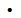 0x0001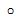 0x0002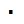 0x0003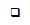 0x0004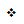 0x0005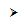 0x0006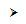 0x0007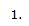 0x0008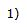 0x0009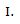 0x000A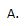 0x000B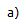 0x000C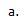 0x000D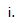 01234567891012345678920123456789301AwRandomwRandomwRandomwRandomwRandomwRandomwRandomwRandomwRandomwRandomwRandomwRandomwRandomwRandomwRandomwRandomwRandomwRandomwRandomwRandomwRandomwRandomwRandomwRandomwRandomwRandomwRandomwRandomwRandomwRandomwRandom01234567891012345678920123456789301fcfcfcfcfcfcfcfcfcfcfcfcfcfcfcfcfcfcfcfcfcfcfcfcfcfcfcfcfcfcfcfciiffniiffniiffniiffniiffniiffniiffniiffniiffniiffniiffniiffniiffniiffniiffniiffnABunnamedunnamedunnamedunnamedunnamedunnamedunnamedunnamedunnamedunnamedunnamedunnamedunnamedunnamedfcSubsetfcSubsetfcSubsetfcSubsetfcSubsetfcSubsetfcSubsetfcSubsetfcSubsetfcSubsetfcSubsetfcSubsetfcSubsetfcSubsetfcSubsetfcSubsetfcSubsetfcSubsetfcSubsetfcSubsetfcSubsetfcSubsetfcSubsetfcSubsetfcSubsetfcSubsetfcSubsetfcSubsetfcSubsetfcSubsetfcSubsetfcSubset01234567891012345678920123456789301ABCDEFGGHHHIJKLMValueMeaning0x0No brackets0x1Round brackets, "()"0x2Square brackets, "[]"0x3Angle brackets, "<>"0x4Curly brackets, "{}"NameValueMeaninguidNone0x0000No users.uidCurrent0xFFFAThe current user.uidEditors0xFFFBEditors of the document.uidOwners0xFFFCOwners of the document.uidContributors0xFFFDContributors to the document.uidAdministrators0xFFFEMembers of the administrator group on the computer.uidEveryone0xFFFFAll users.01234567891012345678920123456789301iguidTypeiguidTypeiguidTypeiguidTypeiguidTypeiguidTypeiguidTypeiguidTypeiguidTypeiguidTypeiguidTypeiguidTypeiguidTypeiguidTypeiguidTypeiguidTypeiclsidTipiclsidTipiclsidTipiclsidTipiclsidTipiclsidTipiclsidTipiclsidTipiclsidTipiclsidTipiclsidTipiclsidTipiclsidTipiclsidTipiclsidTipiclsidTipfcfcfcfcfcfcfcfcfcfcfcfcfcfcfcfcfcfcfcfcfcfcfcfcfcfcfcfcfcfcfcfccchcchcchcchcchcchcchcchcchcchcchcchcchcchcchcchcchcchcchcchcchcchcchcchcchcchcchcchcchcchcchcchcbcbcbcbcbcbcbcbcbcbcbcbcbcbcbcbcbcbcbcbcbcbcbcbcbcbcbcbcbcbcbcbdwPrivatedwPrivatedwPrivatedwPrivatedwPrivatedwPrivatedwPrivatedwPrivatedwPrivatedwPrivatedwPrivatedwPrivatedwPrivatedwPrivatedwPrivatedwPrivatedwPrivatedwPrivatedwPrivatedwPrivatedwPrivatedwPrivatedwPrivatedwPrivatedwPrivatedwPrivatedwPrivatedwPrivatedwPrivatedwPrivatedwPrivatedwPrivate01234567891012345678920123456789301grpprlChpx (variable)grpprlChpx (variable)grpprlChpx (variable)grpprlChpx (variable)grpprlChpx (variable)grpprlChpx (variable)grpprlChpx (variable)grpprlChpx (variable)grpprlChpx (variable)grpprlChpx (variable)grpprlChpx (variable)grpprlChpx (variable)grpprlChpx (variable)grpprlChpx (variable)grpprlChpx (variable)grpprlChpx (variable)grpprlChpx (variable)grpprlChpx (variable)grpprlChpx (variable)grpprlChpx (variable)grpprlChpx (variable)grpprlChpx (variable)grpprlChpx (variable)grpprlChpx (variable)grpprlChpx (variable)grpprlChpx (variable)grpprlChpx (variable)grpprlChpx (variable)grpprlChpx (variable)grpprlChpx (variable)grpprlChpx (variable)grpprlChpx (variable)................................................................................................padding (variable)padding (variable)padding (variable)padding (variable)padding (variable)padding (variable)padding (variable)padding (variable)padding (variable)padding (variable)padding (variable)padding (variable)padding (variable)padding (variable)padding (variable)padding (variable)padding (variable)padding (variable)padding (variable)padding (variable)padding (variable)padding (variable)padding (variable)padding (variable)padding (variable)padding (variable)padding (variable)padding (variable)padding (variable)padding (variable)padding (variable)padding (variable)................................................................................................01234567891012345678920123456789301blob (variable)blob (variable)blob (variable)blob (variable)blob (variable)blob (variable)blob (variable)blob (variable)blob (variable)blob (variable)blob (variable)blob (variable)blob (variable)blob (variable)blob (variable)blob (variable)blob (variable)blob (variable)blob (variable)blob (variable)blob (variable)blob (variable)blob (variable)blob (variable)blob (variable)blob (variable)blob (variable)blob (variable)blob (variable)blob (variable)blob (variable)blob (variable)................................................................................................01234567891012345678920123456789301istd (optional)istd (optional)istd (optional)istd (optional)istd (optional)istd (optional)istd (optional)istd (optional)istd (optional)istd (optional)istd (optional)istd (optional)istd (optional)istd (optional)istd (optional)istd (optional)grpprlPapx (variable)grpprlPapx (variable)grpprlPapx (variable)grpprlPapx (variable)grpprlPapx (variable)grpprlPapx (variable)grpprlPapx (variable)grpprlPapx (variable)grpprlPapx (variable)grpprlPapx (variable)grpprlPapx (variable)grpprlPapx (variable)grpprlPapx (variable)grpprlPapx (variable)grpprlPapx (variable)grpprlPapx (variable)................................................................................................padding (variable)padding (variable)padding (variable)padding (variable)padding (variable)padding (variable)padding (variable)padding (variable)padding (variable)padding (variable)padding (variable)padding (variable)padding (variable)padding (variable)padding (variable)padding (variable)padding (variable)padding (variable)padding (variable)padding (variable)padding (variable)padding (variable)padding (variable)padding (variable)padding (variable)padding (variable)padding (variable)padding (variable)padding (variable)padding (variable)padding (variable)padding (variable)................................................................................................01234567891012345678920123456789301datedatedatedatedatedatedatedatedatedatedatedatedatedatedatedatedatedatedatedatedatedatedatedatedatedatedatedatedatedatedatedateibstAuthoribstAuthoribstAuthoribstAuthoribstAuthoribstAuthoribstAuthoribstAuthoribstAuthoribstAuthoribstAuthoribstAuthoribstAuthoribstAuthoribstAuthoribstAuthor01234567891012345678920123456789301grpprlTapx (variable)grpprlTapx (variable)grpprlTapx (variable)grpprlTapx (variable)grpprlTapx (variable)grpprlTapx (variable)grpprlTapx (variable)grpprlTapx (variable)grpprlTapx (variable)grpprlTapx (variable)grpprlTapx (variable)grpprlTapx (variable)grpprlTapx (variable)grpprlTapx (variable)grpprlTapx (variable)grpprlTapx (variable)grpprlTapx (variable)grpprlTapx (variable)grpprlTapx (variable)grpprlTapx (variable)grpprlTapx (variable)grpprlTapx (variable)grpprlTapx (variable)grpprlTapx (variable)grpprlTapx (variable)grpprlTapx (variable)grpprlTapx (variable)grpprlTapx (variable)grpprlTapx (variable)grpprlTapx (variable)grpprlTapx (variable)grpprlTapx (variable)................................................................................................padding (variable)padding (variable)padding (variable)padding (variable)padding (variable)padding (variable)padding (variable)padding (variable)padding (variable)padding (variable)padding (variable)padding (variable)padding (variable)padding (variable)padding (variable)padding (variable)padding (variable)padding (variable)padding (variable)padding (variable)padding (variable)padding (variable)padding (variable)padding (variable)padding (variable)padding (variable)padding (variable)padding (variable)padding (variable)padding (variable)padding (variable)padding (variable)................................................................................................NameValueMeaningvaTop0x00Specifies that content is vertically aligned to the top of the cell.vaCenter0x01Specifies that content is vertically aligned to the center of the cell.vaBottom0x02Specifies that content is vertically aligned to the bottom of the cell.NameValueMeaningfvmClear0x00The cell is not merged with cells above or below it. This is the default behavior.fvmMerge0x01The cell is one of a set of vertically merged cells. It contributes its layout region to the set and its own contents are not rendered.fvmRestart0x03The cell is the first cell in a set of vertically merged cells. The contents and formatting of this cell extend down into any consecutive cells below it that are set to the fvmMerge value.01234567891012345678920123456789301cbcbcbcbcbcbcbcbitcitcitcitcitcitcitcitcvertMergeFlagsvertMergeFlagsvertMergeFlagsvertMergeFlagsvertMergeFlagsvertMergeFlagsvertMergeFlagsvertMergeFlagsNameValueMeaningvjcTop0x00TopvjcCenter0x01CenteredvjcBoth0x02JustifiedvjcBottom0x03Bottom01234567891012345678920123456789301DyaHeightAbsDyaHeightAbsDyaHeightAbsDyaHeightAbsDyaHeightAbsDyaHeightAbsDyaHeightAbsDyaHeightAbsDyaHeightAbsDyaHeightAbsDyaHeightAbsDyaHeightAbsDyaHeightAbsDyaHeightAbsDyaHeightAbsA01234567891012345678920123456789301fnfnfnfnfnfnfnfnfnfnfnfnfnfnfnfnABCDEFGHfReserved9fReserved9fReserved9fReserved9fReserved9fReserved9fReserved9fReserved9lvllvllvllvllvllvllvllvllvllvllvllvllvllvllvllvlfnpifnpifnpifnpifnpifnpifnpifnpifnpifnpifnpifnpifnpifnpifnpifnpipdodpdodpdodpdodpdodpdodpdodpdodpdodpdodpdodpdodpdodpdodpdodpdodpdodpdodpdodpdodpdodpdodpdodpdodpdodpdodpdodpdodpdodpdodpdodpdod01234567891012345678920123456789301ABCDDDDEFGHIJKKKValueMeaning0x0No mail merge.0x1Letters.0x2Labels.0x4Envelopes.0x8Catalog or directory.ValueMeaning0x0None0x1Printer0x2E-mail0x4Fax01234567891012345678920123456789301docTypedocTypedocTypedocTypedocTypedocTypeunusedunusedunusedunusedunusedunusedunusedunusedunusedunusedunusedunusedunusedunusedunusedunusedunusedunusedunusedunusedunusedunusedunusedunusedunusedunusedValueMeaning0x00No mail merge.0x01Letters.0x02Labels.0x04Envelopes.0x08Catalog or directory.0x10E-mail messages.0x20Fax.01234567891012345678920123456789301wzURI (variable)wzURI (variable)wzURI (variable)wzURI (variable)wzURI (variable)wzURI (variable)wzURI (variable)wzURI (variable)wzURI (variable)wzURI (variable)wzURI (variable)wzURI (variable)wzURI (variable)wzURI (variable)wzURI (variable)wzURI (variable)wzURI (variable)wzURI (variable)wzURI (variable)wzURI (variable)wzURI (variable)wzURI (variable)wzURI (variable)wzURI (variable)wzURI (variable)wzURI (variable)wzURI (variable)wzURI (variable)wzURI (variable)wzURI (variable)wzURI (variable)wzURI (variable)................................................................................................wzManifestLocation (variable)wzManifestLocation (variable)wzManifestLocation (variable)wzManifestLocation (variable)wzManifestLocation (variable)wzManifestLocation (variable)wzManifestLocation (variable)wzManifestLocation (variable)wzManifestLocation (variable)wzManifestLocation (variable)wzManifestLocation (variable)wzManifestLocation (variable)wzManifestLocation (variable)wzManifestLocation (variable)wzManifestLocation (variable)wzManifestLocation (variable)wzManifestLocation (variable)wzManifestLocation (variable)wzManifestLocation (variable)wzManifestLocation (variable)wzManifestLocation (variable)wzManifestLocation (variable)wzManifestLocation (variable)wzManifestLocation (variable)wzManifestLocation (variable)wzManifestLocation (variable)wzManifestLocation (variable)wzManifestLocation (variable)wzManifestLocation (variable)wzManifestLocation (variable)wzManifestLocation (variable)wzManifestLocation (variable)................................................................................................sttbElements (variable)sttbElements (variable)sttbElements (variable)sttbElements (variable)sttbElements (variable)sttbElements (variable)sttbElements (variable)sttbElements (variable)sttbElements (variable)sttbElements (variable)sttbElements (variable)sttbElements (variable)sttbElements (variable)sttbElements (variable)sttbElements (variable)sttbElements (variable)sttbElements (variable)sttbElements (variable)sttbElements (variable)sttbElements (variable)sttbElements (variable)sttbElements (variable)sttbElements (variable)sttbElements (variable)sttbElements (variable)sttbElements (variable)sttbElements (variable)sttbElements (variable)sttbElements (variable)sttbElements (variable)sttbElements (variable)sttbElements (variable)................................................................................................sttbAttributes (variable)sttbAttributes (variable)sttbAttributes (variable)sttbAttributes (variable)sttbAttributes (variable)sttbAttributes (variable)sttbAttributes (variable)sttbAttributes (variable)sttbAttributes (variable)sttbAttributes (variable)sttbAttributes (variable)sttbAttributes (variable)sttbAttributes (variable)sttbAttributes (variable)sttbAttributes (variable)sttbAttributes (variable)sttbAttributes (variable)sttbAttributes (variable)sttbAttributes (variable)sttbAttributes (variable)sttbAttributes (variable)sttbAttributes (variable)sttbAttributes (variable)sttbAttributes (variable)sttbAttributes (variable)sttbAttributes (variable)sttbAttributes (variable)sttbAttributes (variable)sttbAttributes (variable)sttbAttributes (variable)sttbAttributes (variable)sttbAttributes (variable)................................................................................................01234567891012345678920123456789301cchcchcchcchcchcchcchcchcchcchcchcchcchcchcchcchrgtchar (variable)rgtchar (variable)rgtchar (variable)rgtchar (variable)rgtchar (variable)rgtchar (variable)rgtchar (variable)rgtchar (variable)rgtchar (variable)rgtchar (variable)rgtchar (variable)rgtchar (variable)rgtchar (variable)rgtchar (variable)rgtchar (variable)rgtchar (variable)................................................................................................01234567891012345678920123456789301xst (variable)xst (variable)xst (variable)xst (variable)xst (variable)xst (variable)xst (variable)xst (variable)xst (variable)xst (variable)xst (variable)xst (variable)xst (variable)xst (variable)xst (variable)xst (variable)xst (variable)xst (variable)xst (variable)xst (variable)xst (variable)xst (variable)xst (variable)xst (variable)xst (variable)xst (variable)xst (variable)xst (variable)xst (variable)xst (variable)xst (variable)xst (variable)................................................................................................chTermchTermchTermchTermchTermchTermchTermchTermchTermchTermchTermchTermchTermchTermchTermchTermOffsetSizeStructureValue0000009A02E8FibRgFcLcb97 - rgFcLcb970000009A0108    ... (omitted for brevity) -  000001A20004     - fcClx0x000001F8000001A60004     - lcbClx0x0000002D000001AA01D8    ... (omitted for brevity) -  OffsetSizeStructureValue000001F8002DClx - Clx000001F80000    RgPrc - RgPrc000001F8002D    Pcdt - Pcdt000001F80001        BYTE - clxt0x02000001F90004        ULONG - lcb0x00000028000001FD0028        PlcPcd - PlcPcdOffsetSizeStructureValue000001FD0028PlcPcd - PlcPcd000001FD0004    LONG - cp[0]0x00000000000002010004    LONG - cp[1]0x00000006000002050004    LONG - cp[2]0x0000000D000002090004    LONG - cp[3]0x0000000E0000020D0008    Pcd - pcd[0]000002150008    Pcd - pcd[1]0000021D0008    Pcd - pcd[2]OffsetSizeStructureValue0000020D0008Pcd - pcd0000020D1 bit    USHORT - fNoParaLast0x10000020D1 bit    USHORT - fR1 (ignored)0x00000020D1 bit    USHORT - fDirty (ignored)0x00000020D13 bits    USHORT - fR2 (ignored)0x00060000020F0004    FcCompressed - fc0000020F30 bits        ULONG - fc0x00000C220000020F1 bit        ULONG - fCompressed0x00000020F1 bit        ULONG - r1 (ignored)0x0000002130002    Prm0 - prm0000002131 bit        USHORT - fComplex0x0000002137 bits        USHORT - isprm0x00000002138 bits        USHORT - val0x00OffsetSizeStructureValue000002150008Pcd - pcd000002151 bit    USHORT - fNoParaLast0x0000002151 bit    USHORT - fR1 (ignored)0x0000002151 bit    USHORT - fDirty (ignored)0x00000021513 bits    USHORT - fR2 (ignored)0x0006000002170004    FcCompressed - fc0000021730 bits        ULONG - fc0x00000800000002171 bit        ULONG - fCompressed0x1000002171 bit        ULONG - r1 (ignored)0x00000021B0002    Prm0 - prm00000021B1 bit        USHORT - fComplex0x00000021B7 bits        USHORT - isprm0x000000021B8 bits        USHORT - val0x00OffsetSizeStructureValue0000021D0008Pcd - pcd0000021D1 bit    USHORT - fNoParaLast0x00000021D1 bit    USHORT - fR1 (ignored)0x00000021D1 bit    USHORT - fDirty (ignored)0x00000021D13 bits    USHORT - fR2 (ignored)0x00060000021F0004    FcCompressed - fc0000021F30 bits        ULONG - fc0x0000080E0000021F1 bit        ULONG - fCompressed0x10000021F1 bit        ULONG - r1 (ignored)0x0000002230002    Prm0 - prm0000002231 bit        USHORT - fComplex0x0000002237 bits        USHORT - isprm0x00000002238 bits        USHORT - val0x00OffsetSizeStructureValue00000C22000CUSHORT array - text00000C220002    USHORT - text[0]0x004800000C240002    USHORT - text[1]0x006500000C260002    USHORT - text[2]0x006C00000C280002    USHORT - text[3]0x006C00000C2A0002    USHORT - text[4]0x006F00000C2C0002    USHORT - text[5]0x0020OffsetSizeStructureValue000004000007BYTE array - text000004000001    BYTE - text[0]0x57000004010001    BYTE - text[1]0x6F000004020001    BYTE - text[2]0x72000004030001    BYTE - text[3]0x6C000004040001    BYTE - text[4]0x64000004050001    BYTE - text[5]0x2E000004060001    BYTE - text[6]0x0DOffsetSizeStructureValue000004070001BYTE array - text000004070001    BYTE - text[0]0x0DOffsetSizeStructureValue0000009A02E8FibRgFcLcb97 - rgFcLcb970000009A0030    ... (omitted for brevity) -  000000CA0004    ULONG - fcPlcfSed0x000012D5000000CE0004    ULONG - lcbPlcfSed0x00000024000000D202B0    ... (omitted for brevity) -   OffsetSizeStructureValue000012D50024PlcfSed - PlcfSed000012D50004    LONG - cp[0]0x00000000000012D90004    LONG - cp[1]0x0000000B000012DD0004    LONG - cp[2]0x00000016000012E1000C    Sed - sed[0]000012E10002        SHORT - fn0x000D000012E30004        ULONG - fcSepx0x00000E00000012E70002        SHORT - fnMpr0x0000000012E90004        ULONG - fcMpr0xFFFFFFFF000012ED000C    Sed - sed[1]000012ED0002        SHORT - fn 0x000D000012EF0004        ULONG - fcSepx 0x00000E2E000012F30002        SHORT - fnMpr 0x0004000012F50004        ULONG - fcMpr 0xFFFFFFFFOffsetSizeStructureValue00000E00002ESepx - Sepx00000E000002    USHORT - cb0x002C00000E02002C    GrpPrlSepx - grpprl00000E020004        Prl - prl[0]00000E020002            Sprm - sprmSDyaLinePitch0x903100000E040002            SHORT - operand0x016800000E060004        Prl - prl[1]00000E060002            Sprm - sprmSXaPage0xB01F00000E080002            USHORT - operand0x2FD000000E0A0004        Prl - prl[2]00000E0A0002            Sprm - sprmSYaPage0xB02000000E0C0002            USHORT - operand0x3DE000000E0E0004        Prl - prl[3]00000E0E0002            Sprm - sprmSDxaLeft0xB02100000E100002            USHORT - operand0x05A000000E120004        Prl - prl[4]00000E120002            Sprm - sprmSDxaRight0xB02200000E140002            USHORT - operand0x05A000000E160004        Prl - prl[5]00000E160002            Sprm - sprmSDyaTop0x902300000E180002            SHORT - operand0x05A000000E1A0004        Prl - prl[6]00000E1A0002            Sprm - sprmSDyaBottom0x902400000E1C0002            SHORT - operand0x05A000000E1E0004        Prl - prl[7]00000E1E0002            Sprm - sprmSDzaGutter0xB02500000E200002            USHORT - operand0x000000000E220004        Prl - prl[8]00000E220002            Sprm - sprmSDyaHdrTop0xB01700000E240002            USHORT - operand0x02D000000E260004        Prl - prl[9]00000E260002            Sprm - sprmSDyaHdrBottom0xB01800000E280002            USHORT - operand0x02D000000E2A0004        Prl - prl[10]00000E2A0002            Sprm - sprmSDxaColumns0x900C00000E2C0002            SHORT - operand0x02D0OffsetSizeStructureValue0000009A02E8FibRgFcLcb97 - rgFcLcb970000009A0108    ... (omitted for brevity) -  000001420004     - fcSttbfBkmk0x0000146B000001460004     - lcbSttbfBkmk0x0000004E0000014A0004     - fcPlcfBkf0x000014B90000014E0004     - lcbPlcfBkf0x0000001C000001520004     - fcPlcfBkl0x000014D5000001560004     - lcbPlcfBkl0x00000010000001AA01D8    ... (omitted for brevity) -  OffsetSizeStructureValue0000146B004ESttbfBkmk - sttbfBkmk0000146B0002    USHORT - fExtend0xFFFF0000146D0002    USHORT - cData0x00030000146F0002    USHORT - cbExtra0x0000000014710002    USHORT - cchString[0]0x000B000014730016     - string[0]BookmarkThr000014890002    USHORT - cchString[1]0x000B0000148B0016     - string[1]BookmarkTwo000014A10002    USHORT - cchString[2]0x000B000014A30016     - string[2]BookmarkOneOffsetSizeStructureValue000014B9001CPlcfbkf - PlcfBkf000014B90004    LONG - cp[0]0x00000000000014BD0004    LONG - cp[1]0x0000000D000014C10004    LONG - cp[2]0x00000011000014C50004    LONG - cp[3]0x00000021000014C90004    FBKF - fbkf[0]000014CD0004    FBKF - fbkf[1]000014D10004    FBKF - fbkf[2]OffsetSizeStructureValue000014C90004FBKF - fbkf000014C90002    USHORT - ibkl0x0002000014CB0002    BKC - bkc000014CB0002        USHORT - itcFirst0x0000000014CD0002        USHORT - fPub0x0000000014CF0002        USHORT - itcLim0x0000000014D10002        USHORT - fNative0x0000000014D30002        USHORT - fCol0x0000OffsetSizeStructureValue000014CD0004FBKF - fbkf000014CD0002    USHORT - ibkl0x0000000014CF0002    BKC - bkc000014CF0002        USHORT - itcFirst0x0001000014D10002        USHORT - fPub0x0000000014D30002        USHORT - itcLim0x0002000014D50002        USHORT - fNative0x0000000014D70002        USHORT - fCol0x0001OffsetSizeStructureValue000014D10004FBKF - fbkf000014D10002    USHORT - ibkl0x0001000014D30002    BKC - bkc000014D30002        USHORT - itcFirst0x0000000014D50002        USHORT - fPub0x0000000014D70002        USHORT - itcLim0x0000000014D90002        USHORT - fNative0x0000000014DB0002        USHORT - fCol0x0000OffsetSizeStructureValue000014D50010Plcfbkl - plcfBkl000014D50004    LONG - cp[0]0x00000016000014D90004    LONG - cp[1]0x0000001B000014DD0004    LONG - cp[2]0x0000001E000014E10004    LONG - cp[3]0x00000021OffsetSizeStructureValue0000009A02E8FibRgFcLcb97 - rgFcLcb970000009A0060    ... (omitted for brevity) -  000000FA0004     - fcPlcfBteChpx0x000000D6000000FE0004     - lcbPlcfBteChpx0x0000000C000001020280    ... (omitted for brevity) -  OffsetSizeStructureValue000000D6000CPlcBteChpx - PlcBteChpx000000D60004    LONG - fc[0]0x00000400000000DA0004    LONG - fc[1]0x00000411000000DE0004    PnFkpChpx - pn[0]000000DE22 bits        LONG - pn0x000003000000DE10 bits        LONG - unused0x000OffsetSizeStructureValue000006000200ChpxFkp - chpxfkp[0]000006000010    Array of ULONG - rgfc000006000004        ULONG - rgfc[0]0x00000400000006040004        ULONG - rgfc[1]0x00000407000006080004        ULONG - rgfc[2]0x000004100000060C0004        ULONG - rgfc[3]0x00000411000006100003    Array of BYTE - rgb000006100001        BYTE - rgb[0]0xFA000006110001        BYTE - rgb[1]0xF8000006120001        BYTE - rgb[2]0x00000007FF0001    BYTE - crun0x03OffsetSizeStructureValue000007F4000AChpx - chpx[0]000007F40001    BYTE - cb0x09000007F50009    Array of Prl - GrpPrl000007F50003        Prl - GrpPrl[0]000007F80006        Prl - GrpPrl[1]OffsetSizeStructureValue000007F50003Prl - chpx[0].GrpPrl.GrpPrl[0]000007F50002    Sprm - sprm000007F59 bits        USHORT - ispmd0x042000007F51 bit        USHORT - fSpec0x1000007F53 bits        USHORT - sgc0x2000007F53 bits        USHORT - spra0x1000007F70001    Ico - operand000007F70001        BYTE - value0x07OffsetSizeStructureValue000007F80006Prl - chpx[0].GrpPrl.GrpPrl[1]000007F80002    Sprm - sprm000007F89 bits        USHORT - ispmd0x070000007F81 bit        USHORT - fSpec0x0000007F83 bits        USHORT - sgc0x2000007F83 bits        USHORT - spra0x3000007FA0004    COLORREF - operand000007FA0001        BYTE - red0xFF000007FB0001        BYTE - green0x99000007FC0001        BYTE - blue0x00000007FD0001        BYTE - fAuto0x00OffsetSizeStructureValue000007F00004Chpx - chpx[1]000007F00001    BYTE - cb0x03000007F10003    GrpPrlChpx - GrpPrl000007F10003        Prl - GrpPrl[0]OffsetSizeStructureValue000007F10003Prl - chpx[1].GrpPrl.GrpPrl[0]000007F10002    Sprm - sprm000007F19 bits        USHORT - ispmd0x03E000007F11 bit        USHORT - fSpec0x1000007F13 bits        USHORT - sgc0x2000007F13 bits        USHORT - spra0x1000007F30001    Kul - operand0x01OffsetSizeStructureValue0000009A02E8FibRgFcLcb97 - rgFcLcb970000009A0060    ... (omitted for brevity) -  000001020004     - fcPlcfBtePapx0x0000010E000001060004     - lcbPlcfBtePapx0x0000000C0000010A0278    ... (omitted for brevity) -  OffsetSizeStructureValue0000010E000CPlcBtePapx - PlcBtePapx0000010E0004    LONG - fc[0]0x00000400000001120004    LONG - fc[1]0x0000040B000001160004    PnFkpPapx - pn[0]0000011622 bits        LONG - pn0x0000040000011610 bits        LONG - unused0x000OffsetSizeStructureValue000008000200PapxFkp - papxfkp[0]000008000010    Array of ULONG - rgfc000008000004        ULONG - rgfc[0]0x00000400000008040004        ULONG - rgfc[1]0x00000405000008080004        ULONG - rgfc[2]0x0000040A0000080C0004        ULONG - rgfc[3]0x0000040B000008100027    Array of BxPap - rgbx00000810000D        BxPap - rgbx[0]000008100001            BYTE - bOffset0xFA00000811000C            FixedBlob - reserved00 00 00 00 00 00 00 00 00 00 00 000000081D000D        BxPap - rgbx[1]0000081D0001            BYTE - bOffset0xF60000081E000C            FixedBlob - reserved00 00 00 00 00 00 00 00 00 00 00 000000082A000D        BxPap - rgbx[2]0000082A0001            BYTE - bOffset0xF40000082B000C            FixedBlob - reserved00 00 00 00 00 00 00 00 00 00 00 00000009FF0001    BYTE - cpara0x03OffsetSizeStructureValue000009F4000APapxInFkp - papxinfkp[0]000009F40001    BYTE - cb0x00000009F50001    BYTE - cb'0x04000009F60008    GrpPrlAndIstd - GrpPrl000009F60002        USHORT - istd0x0000000009F80003        Prl - GrpPrl[0]000009FB0003        Prl - GrpPrl[1]OffsetSizeStructureValue000009F80003Prl - papxinfkp[0].GrpPrl.GrpPrl[0]000009F80002    Sprm - sprm000009F89 bits        USHORT - ispmd0x003000009F81 bit        USHORT - fSpec0x0000009F83 bits        USHORT - sgc0x1000009F83 bits        USHORT - spra0x1000009FA0001    BYTE - operand0x01OffsetSizeStructureValue000009FB0003Prl - papxinfkp[0].GrpPrl.prl[1]000009FB0002    Sprm - sprm000009FB9 bits        USHORT - ispmd0x061000009FB1 bit        USHORT - fSpec0x0000009FB3 bits        USHORT - sgc0x1000009FB3 bits        USHORT - spra0x1000009FD0001    BYTE - operand0x01OffsetSizeStructureValue000009EC0008PapxInFkp - papxinfkp[1]000009EC0001    BYTE - cb0x00000009ED0001    BYTE - cb'0x03000009EE0006    GrpPrlAndIstd - GrpPrl000009EE0002        USHORT - istd0x0000000009F00004        Prl - GrpPrl[0]OffsetSizeStructureValue000009F00004Prl - papxinfkp[1].GrpPrl.GrpPrl[0]000009F00002    Sprm - sprm000009F09 bits        USHORT - ispmd0x013000009F01 bit        USHORT - fSpec0x0000009F03 bits        USHORT - sgc0x1000009F03 bits        USHORT - spra0x5000009F20002    USHORT - operand0x0168OffsetSizeStructureValue000009E80004PapxInFkp - papxinfkp[2]000009E80001    BYTE - cb0x00000009E90001    BYTE - cb'0x01000009E90002    GrpPrlAndIstd - GrpPrl000009EA0002        USHORT - istd0x0000OffsetSizeStructureValue00000D050006Prl - prl00000D050002    Sprm - sprm00000D059 bits        USHORT - ispmd0x06B00000D051 bit        USHORT - fSpec0x000000D053 bits        USHORT - sgc0x100000D053 bits        USHORT - spra0x300000D070004    LONG - operand0x00000000OffsetSizeStructureValue00000000004CPrcData - PrcData000000000002    SHORT - cbGrpprl0x004A00000002004A    Array of Prl - GrpPrlOffsetSizeStructureValue000000020003Prl - GrpPrl[0]000000020002    Sprm - sprm000000029 bits        USHORT - ispmd0x016000000021 bit        USHORT - fSpec0x0000000023 bits        USHORT - sgc0x1000000023 bits        USHORT - spra0x1000000040001    BYTE - operand0x01OffsetSizeStructureValue000000050003Prl - GrpPrl[1]000000050002    Sprm - sprm000000059 bits        USHORT - ispmd0x017000000051 bit        USHORT - fSpec0x0000000053 bits        USHORT - sgc0x1000000053 bits        USHORT - spra0x1000000070001    BYTE - operand0x01OffsetSizeStructureValue000000080006Prl - GrpPrl[2]000000080002    Sprm - sprm000000089 bits        USHORT - ispmd0x049000000081 bit        USHORT - fSpec0x1000000083 bits        USHORT - sgc0x1000000083 bits        USHORT - spra0x30000000A0004    LONG - operand0x00000001OffsetSizeStructureValue0000000E0004Prl - GrpPrl[3]0000000E0002    Sprm - sprm0000000E9 bits        USHORT - ispmd0x0010000000E1 bit        USHORT - fSpec0x10000000E3 bits        USHORT - sgc0x50000000E3 bits        USHORT - spra0x4000000100002    SHORT - operand0x0000OffsetSizeStructureValue000000120006Prl - GrpPrl[4]000000120002    Sprm - sprm000000129 bits        USHORT - ispmd0x021000000121 bit        USHORT - fSpec0x1000000123 bits        USHORT - sgc0x5000000123 bits        USHORT - spra0x3000000140004    TInsertOperand - operand000000140001        BYTE - itcFirst0x00000000150001        BYTE - ctc0x02000000160002        USHORT - dxaCol0x0168OffsetSizeStructureValue000000180008Prl - GrpPrl[5]000000180002    Sprm - sprm000000189 bits        USHORT - ispmd0x035000000181 bit        USHORT - fSpec0x1000000183 bits        USHORT - sgc0x5000000183 bits        USHORT - spra0x60000001A0006    TableCellWidthOperand - operand0000001A0001        BYTE - cb0x050000001B0002        ItcFirstLim - itc0000001B0001            SHORT - itcFirst0x000000001B0001            SHORT - itcLim0x010000001D0003        FtsWWidth_TablePart - FtsWWidth0000001D0001            Fts - ftsWidth0x030000001E0002            SHORT - wWidth0x114COffsetSizeStructureValue000000200008Prl - GrpPrl[6]000000200002    Sprm - sprm000000209 bits        USHORT - ispmd0x035000000201 bit        USHORT - fSpec0x1000000203 bits        USHORT - sgc0x5000000203 bits        USHORT - spra0x6000000220006    TableCellWidthOperand - operand000000220001        BYTE - cb0x05000000230002        ItcFirstLim - itc000000230001            SHORT - itcFirst0x01000000230001            SHORT - itcLim0x02000000250003        FtsWWidth_TablePart - FtsWWidth000000250001            Fts - ftsWidth0x03000000260002            SHORT - wWidth0x114COffsetSizeStructureValue000000280006Prl - GrpPrl[7]000000280002    Sprm - sprm000000289 bits        USHORT - ispmd0x023000000281 bit        USHORT - fSpec0x1000000283 bits        USHORT - sgc0x5000000283 bits        USHORT - spra0x30000002A0004    TDxaColOperand - operand0000002A0002        ItcFirstLim - itc0000002A0001            SHORT - itcFirst0x000000002A0001            SHORT - itcLim0x020000002C0002        SHORT - dxaCol0x114COffsetSizeStructureValue0000002E0004Prl - GrpPrl[8]0000002E0002    Sprm - sprm0000002E9 bits        USHORT - ispmd0x03A0000002E1 bit        USHORT - fSpec0x10000002E3 bits        USHORT - sgc0x50000002E3 bits        USHORT - spra0x2000000300002    USHORT - operand0x000FOffsetSizeStructureValue000000320004Prl - GrpPrl[9]000000320002    Sprm - sprm000000329 bits        USHORT - ispmd0x002000000321 bit        USHORT - fSpec0x1000000323 bits        USHORT - sgc0x5000000323 bits        USHORT - spra0x4000000340002    SHORT - operand0x006COffsetSizeStructureValue000000360006Prl - GrpPrl[10]000000360002    Sprm - sprm000000369 bits        USHORT - ispmd0x00A000000361 bit        USHORT - fSpec0x0000000363 bits        USHORT - sgc0x5000000363 bits        USHORT - spra0x3000000380004    TLP - operand000000380002        SHORT - itl0x00000000003A0002        Fatl - grfatl0000003A1 bit            USHORT - fatlBorders0x00000003A1 bit            USHORT - fatlShading0x00000003A1 bit            USHORT - fatlFont0x00000003A1 bit            USHORT - fatlColor0x00000003A1 bit            USHORT - fatlBestFit0x00000003A1 bit            USHORT - fatlHdrRows0x10000003A1 bit            USHORT - fatlLastRow0x10000003A1 bit            USHORT - fatlHdrCols0x10000003A1 bit            USHORT - fatlLastCol0x10000003A1 bit            USHORT - fatlNoRowBands0x00000003A1 bit            USHORT - fatlNoColBands0x00000003A5 bits            USHORT - padding (ignored)0x00OffsetSizeStructureValue0000003C0005Prl - GrpPrl[11]0000003C0002    Sprm - sprm0000003C9 bits        USHORT - ispmd0x0140000003C1 bit        USHORT - fSpec0x10000003C3 bits        USHORT - sgc0x50000003C3 bits        USHORT - spra0x70000003E0003    FtsWWidth_Table - operand0000003E0001        Fts - ftsWidth0x010000003F0002        SHORT - wWidth0x0000OffsetSizeStructureValue000000410003Prl - GrpPrl[12]000000410002    Sprm - sprm000000419 bits        USHORT - ispmd0x015000000411 bit        USHORT - fSpec0x1000000413 bits        USHORT - sgc0x5000000413 bits        USHORT - spra0x1000000430001    BYTE - operand0x01OffsetSizeStructureValue000000440008Prl - GrpPrl[13]000000440002    Sprm - sprm000000449 bits        USHORT - ispmd0x035000000441 bit        USHORT - fSpec0x1000000443 bits        USHORT - sgc0x5000000443 bits        USHORT - spra0x6000000460006    TableCellWidthOperand - operand000000460001        BYTE - cb0x05000000470002        ItcFirstLim - itc000000470001            SHORT - itcFirst0x00000000470001            SHORT - itcLim0x02000000490003        FtsWWidth_TablePart - FtsWWidth000000490001            Fts - ftsWidth0x030000004A0002            SHORT - wWidth0x114COffsetSizeStructureValue0000009A02E8FibRgFcLcb97 - rgFcLcb970000009A0108    ... (omitted for brevity)000002E20004    ULONG - fcPlfLst0x00000536000002E60004    ULONG - lcbPlfLst0x0000001E000002EA0004    ULONG - fcPlfLfo0x000007E1000002EE0004    ULONG - lcbPlfLfo0x00000018000002F201D8    ... (omitted for brevity)OffsetSizeStructureValue00000536001EPlfLst - PlfLst000005360002    SHORT - cLst0x000100000538001C    Array of LSTF - rgLstf00000538001C        LSTF - lstf[0]OffsetSizeStructureValue00000538001CLSTF - lstf[0]000005380004    LONG - lsid0x44F53D090000053C0004    LONG - tplc0x31200A2C000005400012    Array of SHORT - rgistdPara000005400002        SHORT - istdPara[0]0x0FFF00000542000E        ... (omitted for brevity)000005500002        SHORT - istdPara[8]0x0FFF000005521 bit    BYTE - fSimpleList0x0000005521 bit    BYTE - unused10x0000005521 bit    BYTE - fAutoNum0x0000005521 bit    BYTE - unused20x0000005521 bit    BYTE - fHybrid0x0000005523 bits    BYTE - reserved10x0000005530001    grfhic - grfhicOffsetSizeStructureValue0000009A028DArray of LVL - rgLvl000005540047    LVL - lvl[0]0000059B004B    LVL - lvl[1]000005E6004B    LVL - lvl[2]0000063101B0    ... (omitted for brevity)OffsetSizeStructureValue000005540047LVL - lvl[0]00000554001C    LVLF - lvlf000005540004        LONG - iStartAt0x00000001000005580001        MSONFC - nfc0x00000005592 bits        BYTE - jc0x0000005591 bit        BYTE - fLegal0x0000005591 bit        BYTE - fNoRestart0x0000005591 bit        BYTE - fIndentSav0x0000005591 bit        BYTE - fConverted0x0000005591 bit        BYTE - unused10x0000005591 bit        BYTE - fTentative0x00000055A0009        Array of BYTE - rgbxchNums0000055A0001            BYTE - xchNums[0]0x010000055B0001            BYTE - xchNums[1]0x000000055C0007            ... (omitted for brevity)000005630001        BYTE - ixchFollow0x00000005640004        LONG - dxaIndentSav0x00000000000005680004        ULONG - unused20x000000000000056C0001        BYTE - cbGrpprlChpx0x0D0000056D0001        BYTE - cbGrpprlPapx0x180000056E0001        BYTE - ilvlRestartLim0x000000056F0001        grfhic - grfhic000005700018    Array of Prl - grpprlPapx00000588000D    Array of Prl - grpprlChpx000005950006    Xst - xst\0x0000.OffsetSizeStructureValue0000059B004BLVL - lvl[1]0000059B001C    LVLF - lvlf0000059B0004        LONG - iStartAt0x000000030000059F0001        MSONFC - nfc0x04000005A02 bits        BYTE - jc0x0000005A01 bit        BYTE - fLegal0x0000005A01 bit        BYTE - fNoRestart0x0000005A01 bit        BYTE - fIndentSav0x0000005A01 bit        BYTE - fConverted0x0000005A01 bit        BYTE - unused10x0000005A01 bit        BYTE - fTentative0x0000005A10009        Array of BYTE - rgbxchNums000005A10001            BYTE - xchNums[0]0x01000005A20001            BYTE - xchNums[1]0x03000005A30001            BYTE - xchNums[2]0x00000005A40006            ... (omitted for brevity)000005AA0001        BYTE - ixchFollow0x00000005AB0004        LONG - dxaIndentSav0x00000000000005AF0004        ULONG - unused20x00000000000005B30001        BYTE - cbGrpprlChpx0x0D000005B40001        BYTE - cbGrpprlPapx0x18000005B50001        BYTE - ilvlRestartLim0x01000005B60001        grfhic - grfhic000005B70018    Array of Prl - grpprlPapx000005CF000D    Array of Prl - grpprlChpx000005DC000A    Xst - xst\0x0000-\0x0001)OffsetSizeStructureValue000005E6004BLVL - lvl[2]000005E6001C    LVLF - lvlf000005E60004        LONG - iStartAt0x00000001000005EA0001        MSONFC - nfc0xFF000005EB2 bits        BYTE - jc0x1000005EB1 bit        BYTE - fLegal0x0000005EB1 bit        BYTE - fNoRestart0x1000005EB1 bit        BYTE - fIndentSav0x0000005EB1 bit        BYTE - fConverted0x0000005EB1 bit        BYTE - unused10x0000005EB1 bit        BYTE - fTentative0x0000005EC0009        Array of BYTE - rgbxchNums000005EC0001            BYTE - xchNums[0]0x00000005ED0008            ... (omitted for brevity)000005F50001        BYTE - ixchFollow0x01000005F60004        LONG - dxaIndentSav0x00000000000005FA0004        ULONG - unused20x00000000000005FE0001        BYTE - cbGrpprlChpx0x0D000005FF0001        BYTE - cbGrpprlPapx0x10000006000001        BYTE - ilvlRestartLim0x00000006010001        grfhic - grfhic000006020010    Array of Prl - grpprlPapx00000612000D    Array of Prl - grpprlChpx0000061F0012    Xst - xstExample:OffsetSizeStructureValue000007E10018PlfLfo - PlfLfo000007E10004    ULONG - lfoMac0x00000001000007E50010    Array of LFO - rgLfo000007E50010        LFO - lfo[0]000007F50004    Array of LFOData - rgLfoData000007F50004        LFOData - lfoData[0]000007F50004            LONG - cp0xFFFFFFFF000007F90000            Array of LFOLVL - rgLfoLvlOffsetSizeStructureValue000007E50010LFO - lfo[0]000007E50004    LONG - lsid0x44F53D09000007E90004    LONG - unused10x00000000000007ED0004    LONG - unused20x00000000000007F10001    BYTE - clfolvl0x00000007F20001    BYTE - ibstFltAutoNum0x00000007F30001    grfhic - grfhic000007F40001    BYTE - unused30x00VersionSprm.sgcRange of Sprm.ispmd processedWord 971 (paragraph)0x00 – 0x482 (character)0x00 – 0x10, 0x30 – 0x6F3 (picture)0x00 – 0x074 (section)0x00 – 0x335 (table)0x00 – 0x0C, 0x20, 0x2CWord 20001 (paragraph)0x00 – 0x632 (character)0x00 – 0x13, 0x30 – 0x813 (picture)0x00 – 0x0B4 (section)0x00 – 0x385 (table)0x00 – 0x39, 0x60 – 0x65Word 20021 (paragraph)0x00 – 0x6E2 (character)0x00 – 0x18, 0x30 – 0x883 (picture)0x00 – 0x0B4 (section)0x00 – 0x425 (table)0x00 – 0x3D, 0x60 – 0x8AOffice Word 20031 (paragraph)0x00 – 0x6F2 (character)0x00 – 0x18, 0x30 – 0x89, 0x903 (picture)0x00 – 0x0B4 (section)0x00 – 0x435 (table)0x00 – 0x3E, 0x60 – 0x90Office Word 2007,Word 2010,and Word 20131 (paragraph)0x00 – 0x732 (character)0x00 – 0x1D, 0x30 – 0x89, 0x90 – 0x953 (picture)0x00 – 0x0B4 (section)0x00 – 0x445 (table)0x00 – 0x42, 0x60 – 0x90VersionstiMaxWhenSavedWord 9791Word 2000105Word 2002156Office Word 2003156Office Word 2007267Word 2010267Word 2013267VersionnVerBuiltInNamesWhenSavedWord 972Word 20003Word 20023Office Word 20034Office Word 20077Word 20107Word 20137SectionDescriptionRevision class5 Appendix A: Product BehaviorUpdated list of supported products.Major